ПроектВносит Губернатор  Липецкой областиЗ А К О НЛИПЕЦКОЙ  ОБЛАСТИО внесении изменений в Закон Липецкой области"Об областном бюджете на 2022 год и на плановый период 2023 и 2024 годов"Статья 1Внести в Закон Липецкой области от 13 декабря 2021 года № 28-ОЗ "Об областном бюджете на 2022 год и на плановый период 2023 и 2024 годов" ("Официальный интернет-портал правовой информации" (www.pravo.gov.ru), 2021, 15 декабря, 2022, 21 февраля, 19 апреля, 27 июня, 1 августа)  следующие изменения:1) в статье 1:а) в части 1:в пункте 1 цифры "82 293 878 704,78" заменить цифрами "83 022 315 795,82", цифры "21 161 994 282,84" заменить цифрами "21 477 221 873,88";в пункте 2 цифры "106 068 595 252,77" заменить цифрами "106 797 032 343,81";б) в пункте 2 части 2 цифры "3 598 845 066,82" заменить цифрами         "4 014 368 736,89", цифры "4 937 239 582,46" заменить цифрами "3 488 738 658,41";2) в статье 5:а) в части 2 цифры "21 161 994 282,84" заменить цифрами "21 477 221 873,88";б) в части 3 цифры "18 678 280 729,51" заменить цифрами "18 986 668 598,35"; в) в части 4 цифры "2 483 713 553,33" заменить цифрами "2 490 553 275,53";3) в статье 6:а) в части 5 цифры "12 706 408 541,55" заменить цифрами "13 119 618 041,55";б) в части 7 цифры "6 349 037 751,68" заменить цифрами "6 227 650 958,28";4) часть 3 статьи 6.1. изложить в следующей редакции:"3. Субсидия Фонду на цели, указанные в части 1 настоящей статьи, предоставляется на основании соглашения о предоставлении субсидии, заключенного между главным распорядителем средств областного бюджета и Фондом (далее - соглашение) в соответствии с типовой формой, утвержденной постановлением Правительства Российской Федерации от 12 сентября 2019 года № 1192 "Об утверждении Правил принятия решения публично-правовой компанией "Фонд развития территорий" о финансировании или о нецелесообразности финансирования мероприятий, предусмотренных частью 2 статьи 13.1 Федерального закона "О публично-правовой компании "Фонд развития территорий" и о внесении изменений в отдельные законодательные акты Российской Федерации", и о признании утратившими силу некоторых актов Правительства Российской Федерации" (далее - постановление Правительства Российской Федерации от 12 сентября 2019 года № 1192).";5) в статье 10: а) в абзаце первом части 1 цифры "13 987 765 674,68" заменить цифрами "13 732 961 292,40";б) в абзаце первом части 2 цифры "14 553 993 748,73" заменить цифрами "13 745 623 324,68";в) в абзаце первом части 3 цифры "17 823 157 286,16" заменить цифрами "18 481 488 099,18";6) в части 3 статьи 11:  в абзаце первом цифры "33 219 130 373,93" заменить цифрами "33 723 376 635,62", цифры "22 708 176 734,53" заменить цифрами "22 631 981 116,81", цифры "21 412 287 739,17" заменить цифрами "21 988 287 739,17";в пункте 2 цифры "12 620 367 208,51" заменить цифрами "12 893 351 208,18", цифры "7 097 713 881,52" заменить цифрами "7 518 800 020,56", цифры "6 899 447 130,29" заменить цифрами "7 986 694 562,72";в пункте 3 цифры "13 221 310 237,19" заменить цифрами "13 409 949 933,45", цифры "12 970 795 868,17" заменить цифрами "12 473 514 111,41", цифры "12 985 909 369,52" заменить цифрами "12 474 661 937,09";в пункте 4:в абзаце первом цифры "1 684 747 716,84" заменить цифрами "1 727 370 282,60";в абзаце втором цифры "88 142 716,84" заменить цифрами "57 452 782,60";в абзаце третьем цифры "206 250 000,00" заменить цифрами "279 562 500,00";в абзаце десятом после слов "органов местного самоуправления" дополнить словами "городских округов и муниципальных районов Липецкой области";7)  приложение 1 изложить в следующей редакции:Источники финансирования дефицита областного бюджета на 2022 год и на плановый период 2023 и 2024 годов  (руб.)  	8) в приложении 6:а) в строке "00010000000000000000 НАЛОГОВЫЕ И НЕНАЛОГОВЫЕ ДОХОДЫ" цифры "61 131 884 421,94" заменить цифрами "61 545 881 721,94";б) в строке "00010300000000000000 НАЛОГИ НА ТОВАРЫ (РАБОТЫ, УСЛУГИ), РЕАЛИЗУЕМЫЕ НА ТЕРРИТОРИИ РОССИЙСКОЙ ФЕДЕРАЦИИ" цифры "10 420 308 700,00" заменить цифрами "10 833 518 200,00";в) в строке "00010302000010000110 Акцизы по подакцизным товарам (продукции), производимым на территории Российской Федерации"      цифры "10 420 308 700,00" заменить цифрами "10 833 518 200,00";г) в строке "00010302230010000110 Доходы от уплаты акцизов на дизельное топливо, подлежащие распределению между бюджетами субъектов Российской Федерации и местными бюджетами с учетом установленных дифференцированных нормативов отчислений в местные бюджеты" цифры "2 986 696 780,00" заменить цифрами "3 399 906 280,00".   	д) в строке "00020000000000000000 БЕЗВОЗМЕЗДНЫЕ ПОСТУПЛЕНИЯ": цифры "21 161 994 282,84" заменить цифрами "21 477 221 873,88";    	е) в строке "ВСЕГО ДОХОДОВ": цифры "82 293 878 704,78" заменить цифрами "83 022 315 795,82";       9) в приложении 7:        а) в строке "Субсидии бюджетам субъектов Российской Федерации на создание в общеобразовательных организациях, расположенных в сельской местности и малых городах, условий для занятий физической культурой и спортом" цифры "5 462 400,00" заменить цифрами "17 162 400,00";        б) в строке "Субсидии бюджетам субъектов Российской Федерации на поддержку сельскохозяйственного производства по отдельным подотраслям растениеводства и животноводства" цифры "389 695 400,00" заменить цифрами "466 176 200,00";         в) в строке "Субсидии бюджетам субъектов Российской Федерации на реализацию мероприятий по созданию в субъектах Российской Федерации новых мест в общеобразовательных организациях" цифры "189 547 000,00" заменить цифрами "317 782 700,00";         г) в строке "Субвенции бюджетам субъектов Российской Федерации на осуществление первичного воинского учета органами местного самоуправления поселений, муниципальных и городских округов" цифры "32 453 200,00" заменить цифрами "34 382 100,00";         д) в строке "Субвенции бюджетам субъектов Российской Федерации на оказание отдельным категориям граждан социальной услуги по обеспечению лекарственными препаратами для медицинского применения по рецептам на лекарственные препараты, медицинскими изделиями по рецептам на медицинские изделия, а также специализированными продуктами лечебного питания для детей-инвалидов" цифры "260 451 900,00" заменить цифрами "280 505 900,00";         е) в строке "Межбюджетные трансферты, передаваемые бюджетам субъектов Российской Федерации на обеспечение деятельности депутатов Государственной Думы и их помощников в избирательных округах" цифры "4 913 828,88" заменить цифрами "6 694 908,77";         ж) в строке "Межбюджетные трансферты, передаваемые бюджетам субъектов Российской Федерации на обеспечение деятельности членов Совета Федерации и их помощников в субъектах Российской Федерации" цифры "1 901 070,63" заменить цифрами "2 595 859,58";           з) в строке "Межбюджетные трансферты, передаваемые бюджетам субъектов Российской Федерации на социальную поддержку Героев Советского Союза, Героев Российской Федерации и полных кавалеров ордена Славы" цифры "144 160,00" заменить цифрами "192 160,00";          и) в строке "Межбюджетные трансферты, передаваемые бюджетам субъектов Российской Федерации на компенсацию расходов, связанных с оказанием медицинскими организациями, подведомственными органам исполнительной власти субъектов Российской Федерации, органам местного самоуправления, гражданам Украины и лицам без гражданства медицинской помощи, а также затрат по проведению указанным лицам профилактических прививок, включенных в календарь профилактических прививок по эпидемическим показаниям" цифры "7 216 600,00" заменить цифрами   "31 085 500,00";          к) в строке "Межбюджетные трансферты, передаваемые бюджетам субъектов Российской Федерации на создание комфортной городской среды в малых городах и исторических поселениях - победителях Всероссийского конкурса лучших проектов создания комфортной городской среды" цифры "106 250 000,00" заменить цифрами   "179 562 500,00";           л) в строке "Межбюджетные трансферты, передаваемые бюджетам субъектов Российской Федерации, за счет средств резервного фонда Правительства Российской Федерации" цифры "446 964 300,00" заменить цифрами "417 247 500,00";           м) в строке "Итого:" цифры "18 678 280 729,51" заменить цифрами            "18 986 668 598,35";          10) приложение 8 изложить в следующей редакции:"Приложение 8к Закону Липецкой области"Об областном бюджете на 2022 годи на плановый период 2023 и 2024 годов"ОБЪЕМ БЕЗВОЗМЕЗДНЫХ ПОСТУПЛЕНИЙ ОТ ГОСУДАРСТВЕННЫХ(МУНИЦИПАЛЬНЫХ) ОРГАНИЗАЦИЙ, НЕГОСУДАРСТВЕННЫХ ОРГАНИЗАЦИЙ НА 2022 ГОД И НА ПЛАНОВЫЙ ПЕРИОД2023 И 2024 ГОДОВ (руб.)11) приложение 9 изложить в следующей редакции:"Приложение 9к Закону Липецкой области "Об областном бюджете на 2022 год и на плановый период 2023 и 2024 годов"Распределение бюджетных ассигнований по разделам и подразделам классификации расходов бюджетов на 2022 год и на плановый период 2023 и 2024 годов12) приложение 10 изложить в следующей редакции:"Приложение 10к Закону Липецкой области "Об областном бюджете на 2022 год и на плановый период 2023 и 2024 годов"Ведомственная структура расходов областного бюджетана 2022 год и на плановый период 2023 и 2024 годов13) приложение 11 изложить в следующей редакции:"Приложение 11к Закону Липецкой области "Об областном бюджете на 2022 год и на плановый период 2023 и 2024 годов"Распределение бюджетных ассигнований по разделам, подразделам, целевым статьям (государственным программам Липецкой области и непрограммным направлениям деятельности), группам видов расходов классификации расходов бюджетов Российской Федерации на 2022 год и на плановый период 2023 и 2024 годов14) приложение 12 изложить в следующей редакции:"Приложение 12к Закону Липецкой области "Об областном бюджете на 2022 год и на плановый период 2023 и 2024 годов"Распределение бюджетных ассигнований по целевым статьям (государственным программам Липецкой области и непрограммным направлениям деятельности), группам видов расходов, разделам, подразделам классификации расходов бюджетов Российской Федерации на 2022 год и на плановый период 2023 и 2024 годов15) приложение 16 изложить в следующей редакции:Программагосударственных внутренних заимствований Липецкой областина 2022 год и на плановый период 2023 и 2024 годов   (руб.)16) приложение 18 изложить в следующей редакции:17) в приложении 19:а) таблицу 4 изложить в следующей редакции: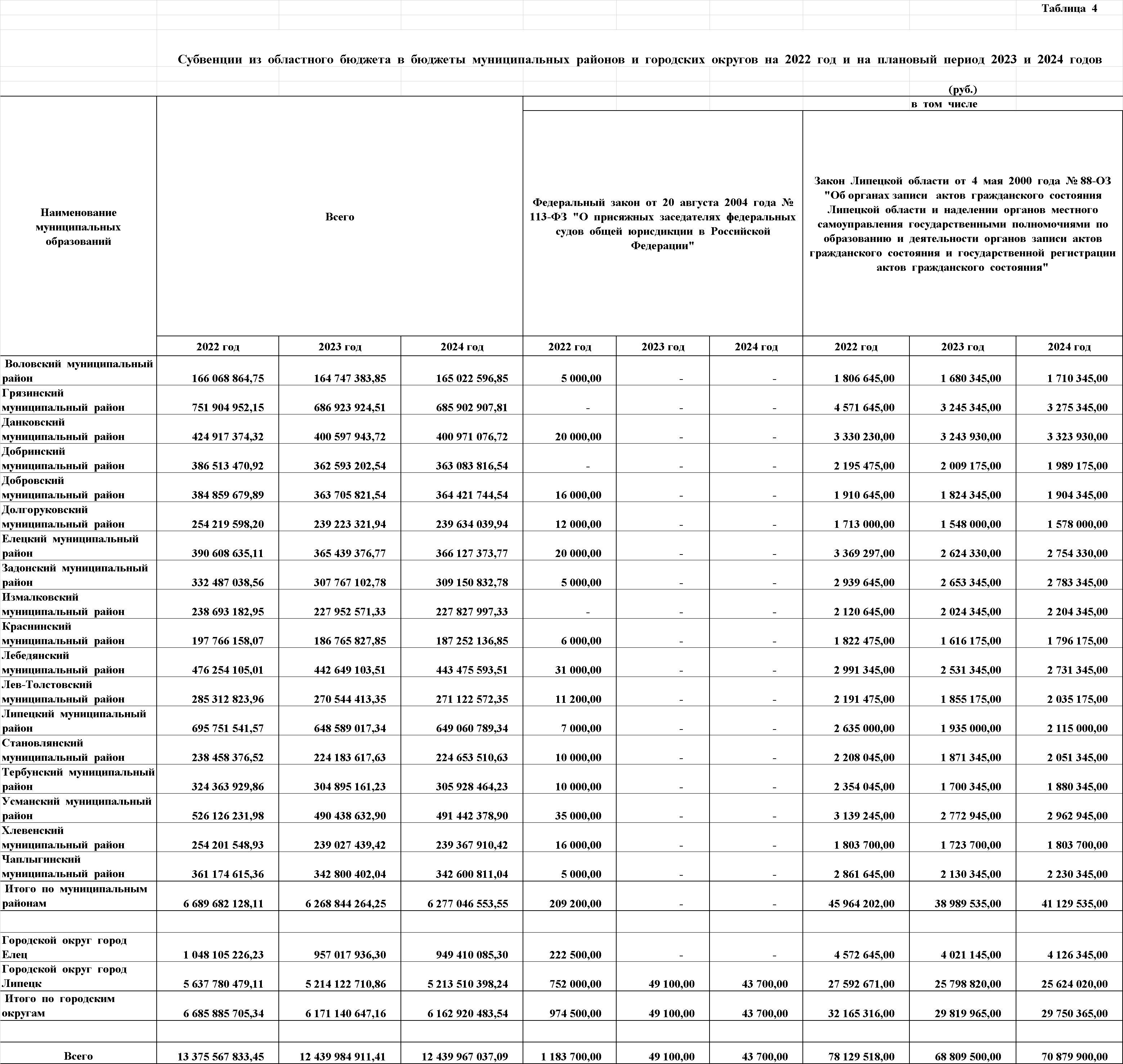 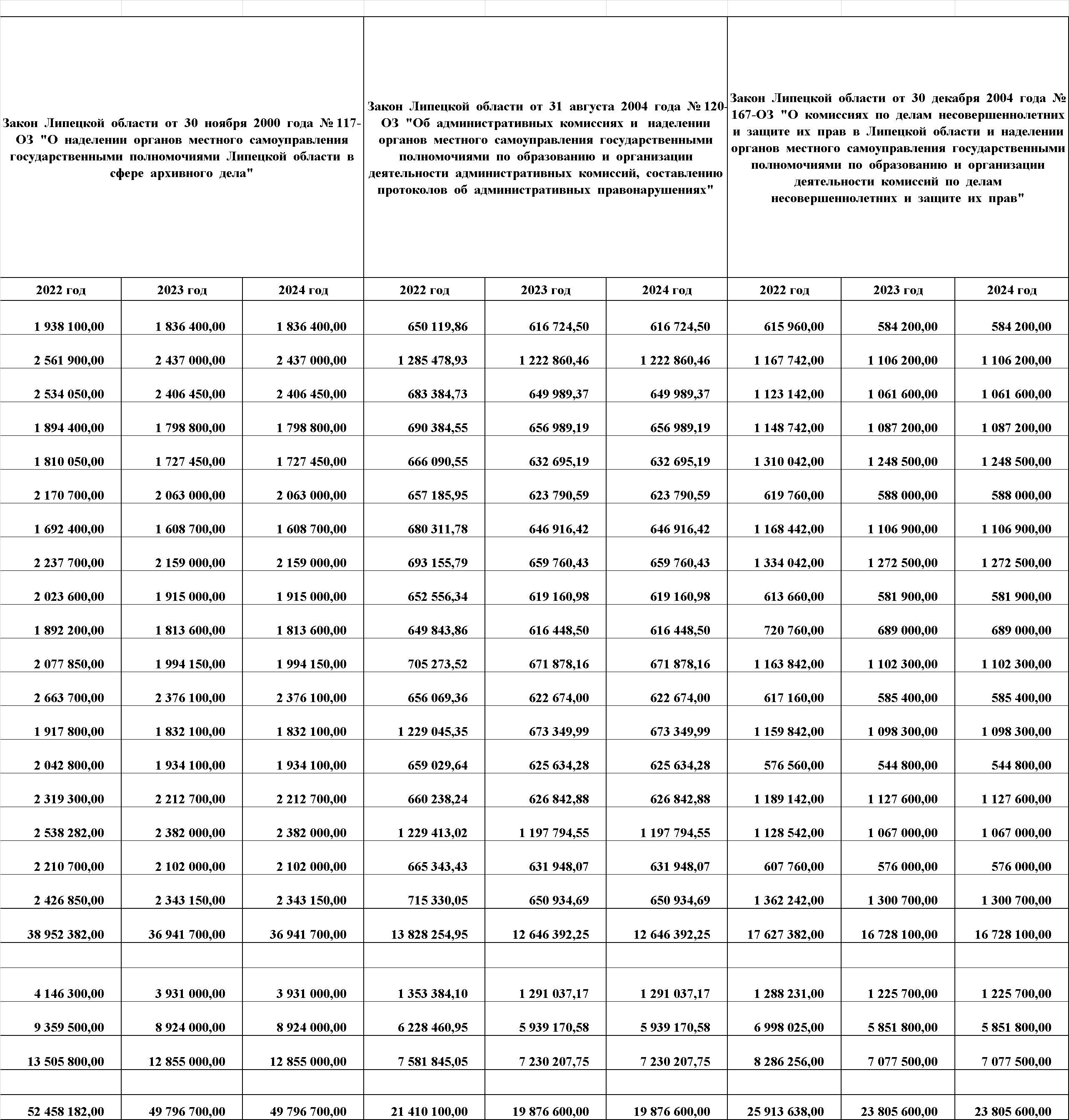 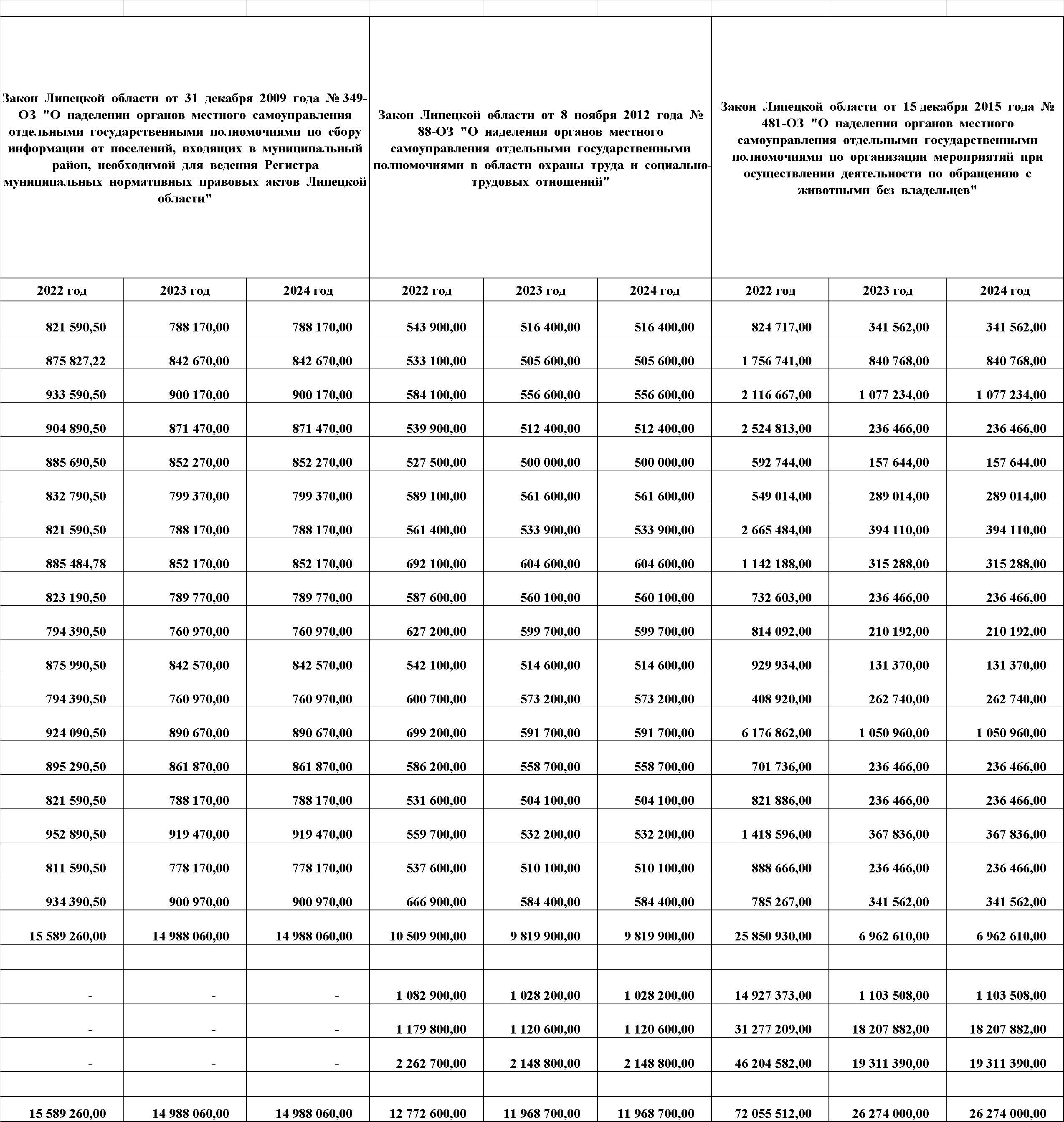 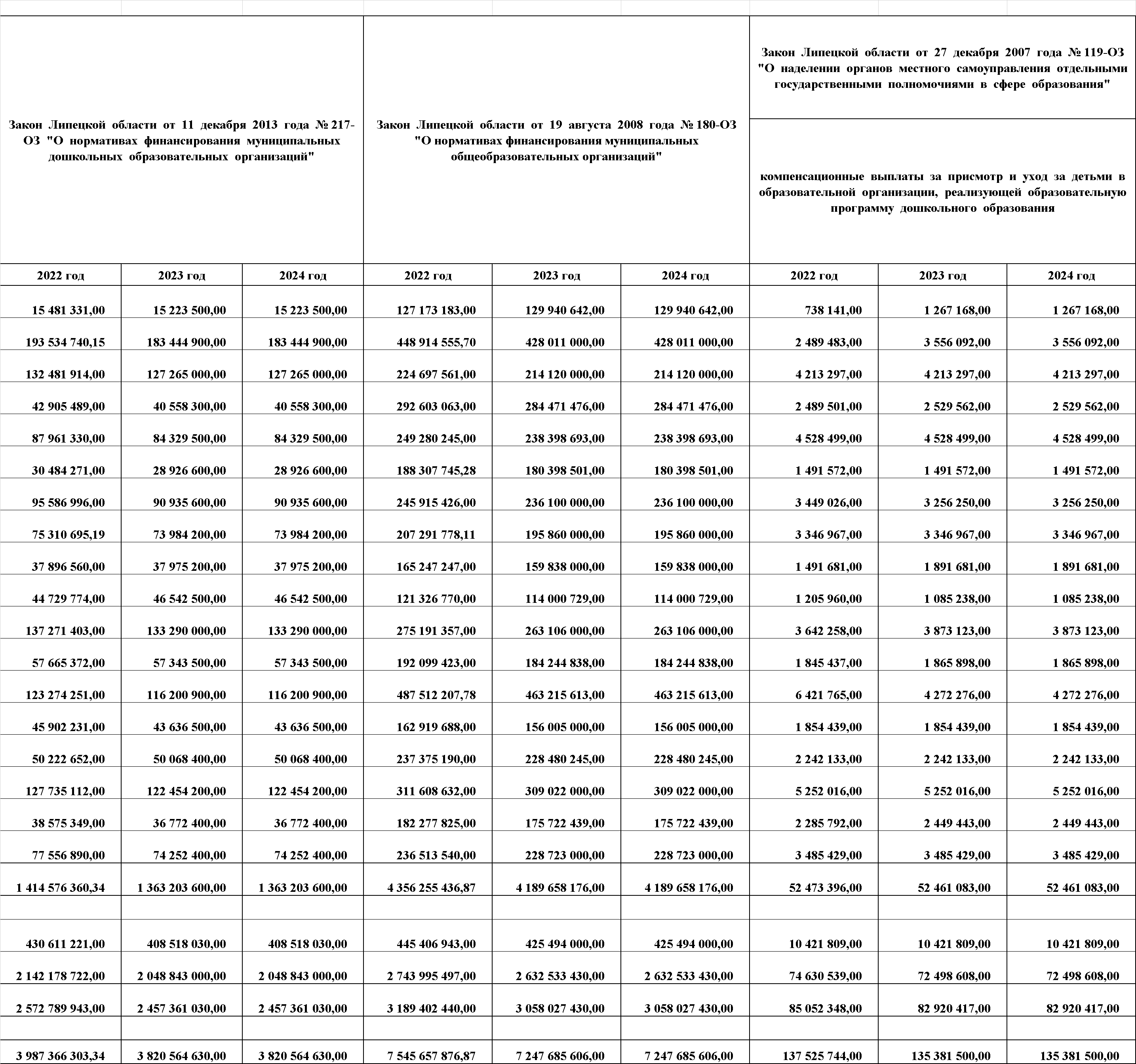 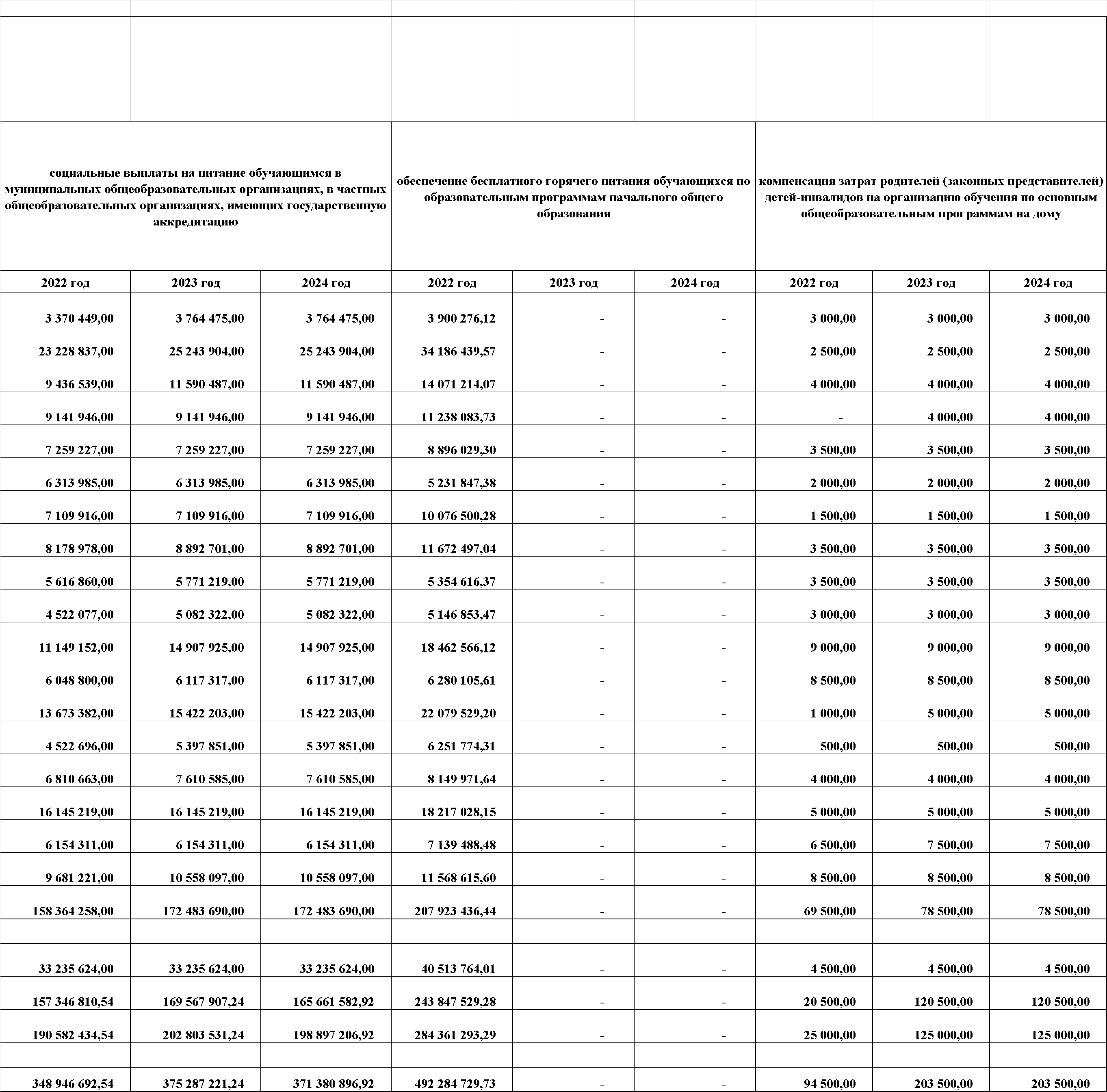 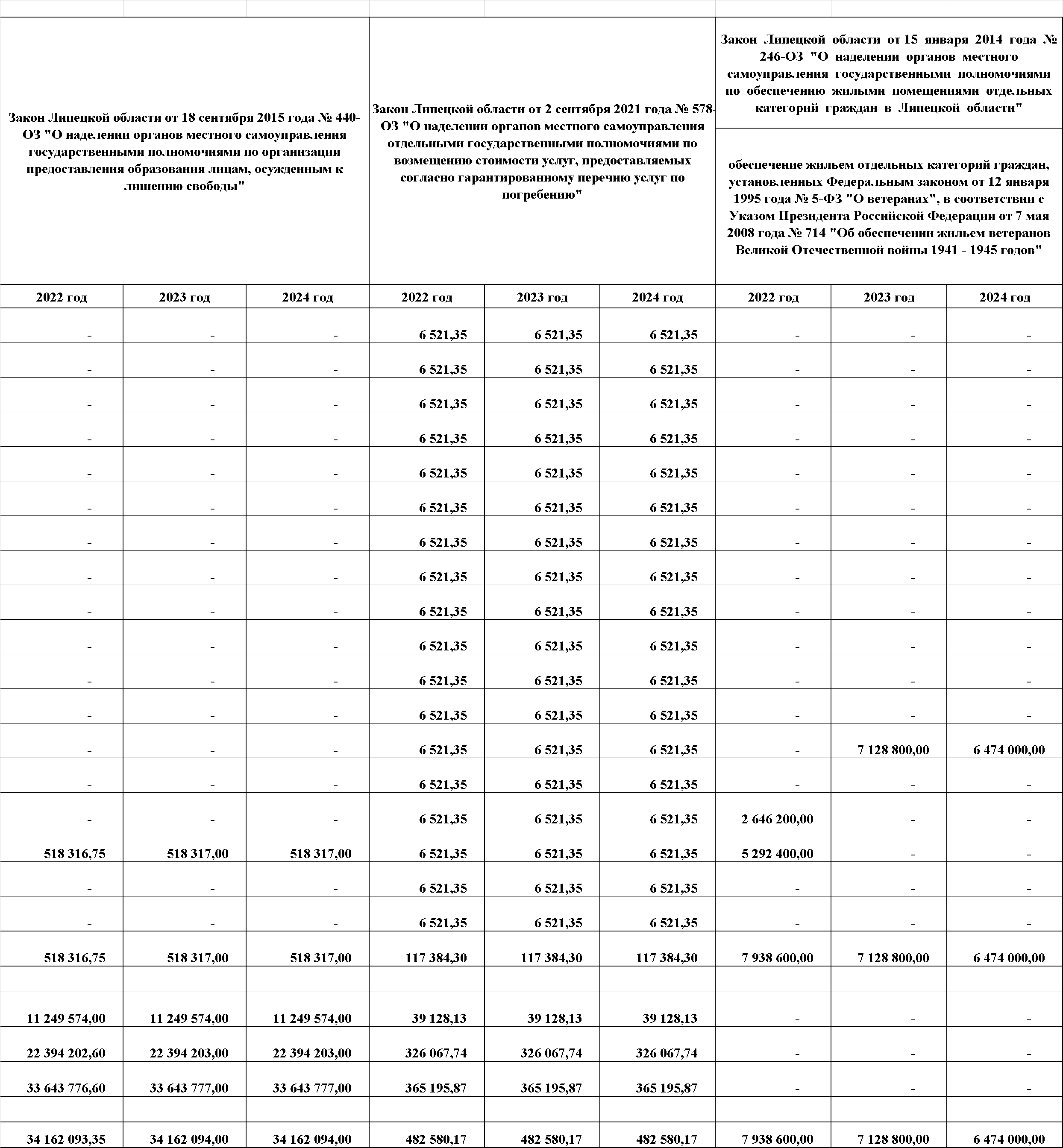 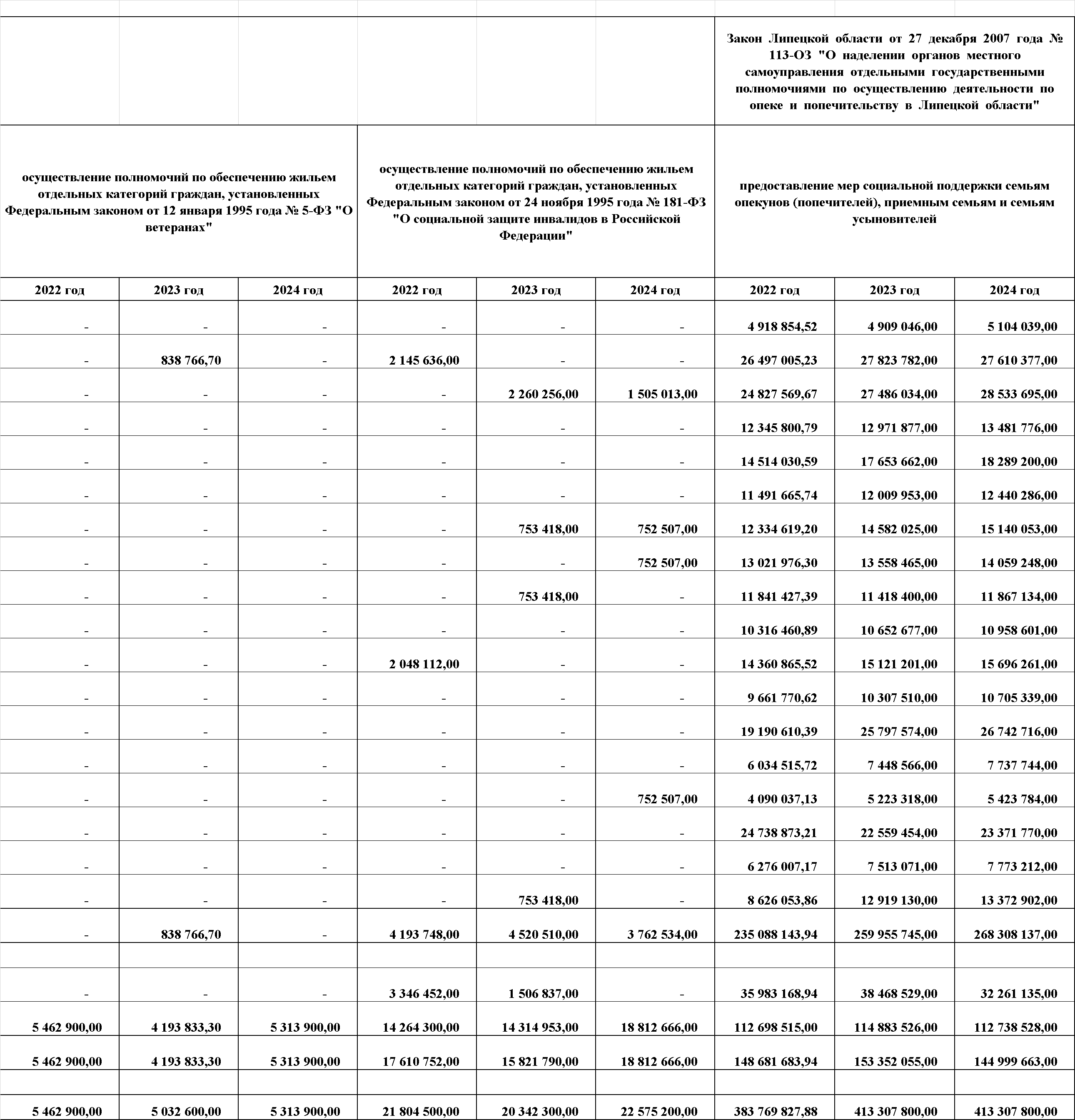 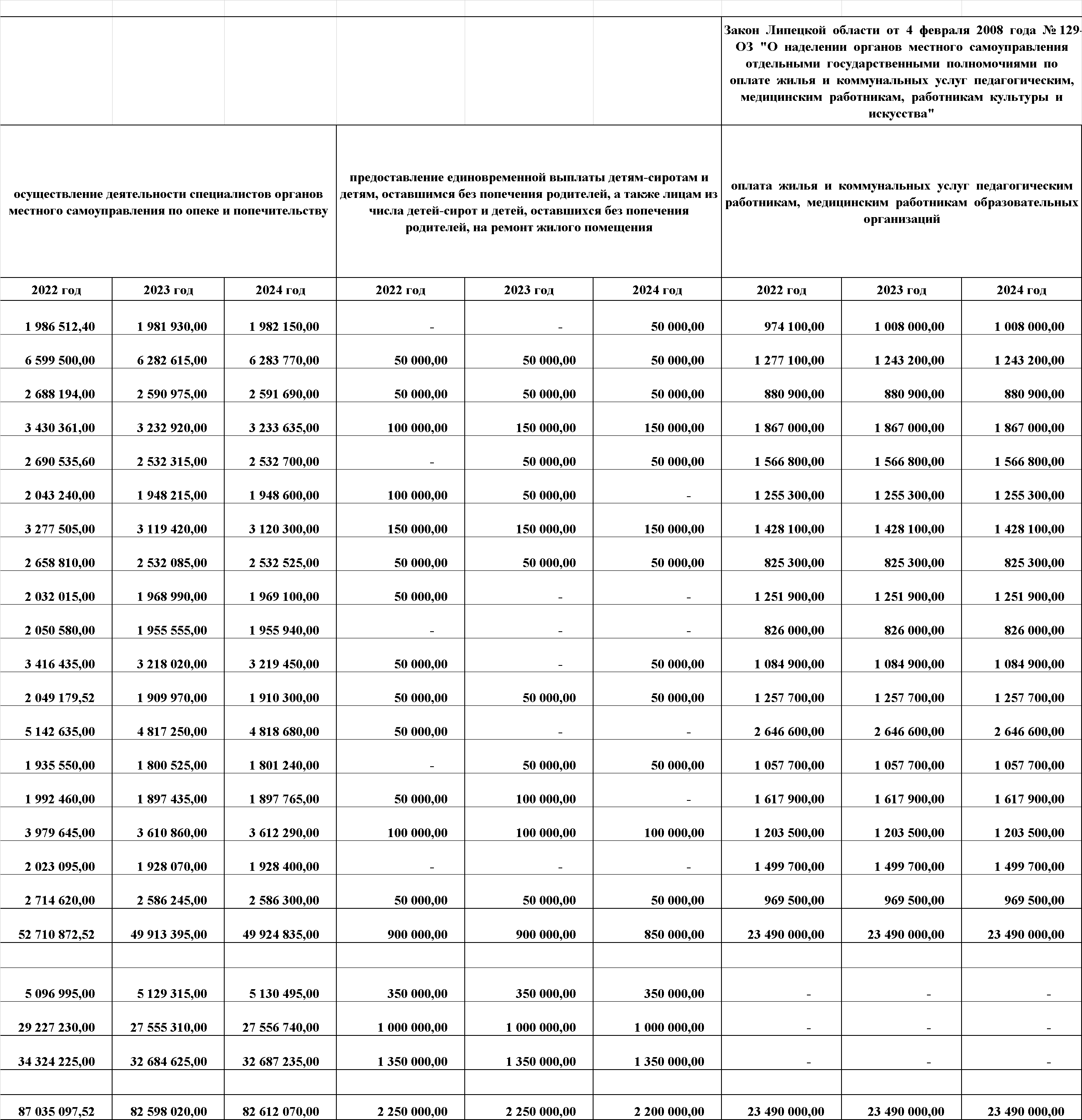 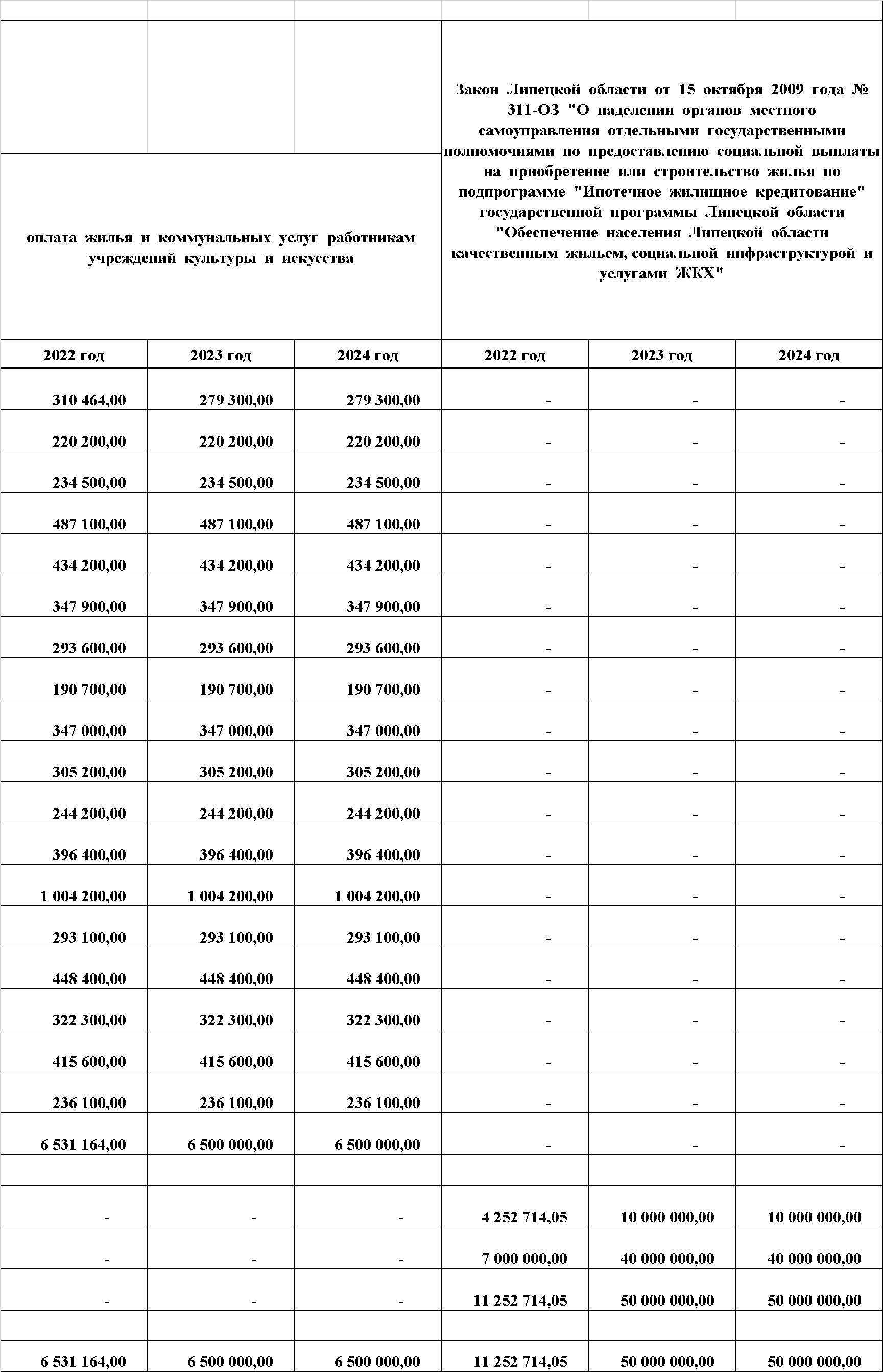 ) таблицу 5 изложить в следующей редакции:в) таблицу 6 изложить в следующей редакции:г) таблицу 8 изложить в следующей редакции:д) таблицу 11 изложить в следующей редакции:е) таблицу 13 изложить в следующей редакции:ж) таблицу 15 изложить в следующей редакции:з) таблицу 19 изложить в следующей редакции:18) в приложении 20:а) в абзаце первом пункта 9 цифры "46 435 743,16" заменить цифрами               "49 374 139,16";б) в абзацах пятьдесят седьмом, шестьдесят пятом, шестьдесят седьмом, семьдесят первом пункта 10 слова ", выполняемых (оказываемых) третьими лицами" исключить;в) в  абзаце  первом  пункта  23  цифры  "522 559,00"  заменить цифрами        "580 059,00";г) в абзаце первом пункта 40 слова "6 912 900,00 руб. на 2022 год" заменить словами "11 223 631,00 руб. на 2022 год";д) в абзаце первом пункта 66 слова "700 000,00 руб. на 2022 год" заменить словами "100 000,00 руб. на 2022 год";  е) в абзаце первом пункта 69 цифры "80 212 631,58" заменить цифрами         "92 139 090,00";  ж) в абзаце первом пункта 70 цифры "36 842 105,26" заменить цифрами      "27 606 643,92";  з) в абзаце первом пункта 72 цифры "21 052 631,58" заменить цифрами "18 361 634,50";  и) в абзаце первом пункта 73 слова "15 852 947,37 руб. в 2022 году" заменить словами "32 786 073,68 руб. в 2022 году";  к) в абзаце первом пункта 78 слова "28 000 000,00 руб. в 2022 году" заменить словами "97 558 891,89 руб. в 2022 году";  л) в абзаце первом пункта 82 цифры "81 315 243,50" заменить цифрами                               "28 588 815,79";  м) в абзаце первом пункта 86 цифры "59 772 148,65" заменить цифрами "93 565 689,19";  н) в абзаце первом пункта 95 цифры "35 135 135,14" заменить цифрами "32 000 000,00";  о) в абзаце первом пункта 96 цифры "42 924 156,76" заменить цифрами "46 059 291,90";  п) в пункте 98:абзац первый изложить в следующей редакции:"98. Субсидии в объеме 29 689 792,61 в 2022 году, 51 386 315,79 руб. в 2023 году, 50 412 842,11 руб. в 2024 году на возмещение (финансовое обеспечение) части затрат на производство масличных культур в соответствии с государственной программой Липецкой области "Развитие сельского хозяйства и регулирование рынков сельскохозяйственной продукции, сырья и продовольствия Липецкой области", утвержденной постановлением администрации Липецкой области от 28 октября 2013 года № 485 "Об утверждении государственной программы Липецкой области "Развитие сельского хозяйства и регулирование рынков сельскохозяйственной продукции, сырья и продовольствия Липецкой области";в абзаце четвертом цифру "5" заменить цифрой "6";абзац пятый изложить в следующей редакции:"2) соблюдение участником отбора на цели, установленные настоящим пунктом, при возмещении части затрат на дату подачи документов главному распорядителю средств областного бюджета, при финансовом обеспечении части затрат - в текущем году следующего требования:";абзац седьмой изложить в следующей редакции:"3) достижение в финансовом году предоставления субсидии (далее - отчетный финансовый год) значения результата использования субсидии в соответствии с заключенным соглашением о предоставлении субсидии;";в абзаце восьмом слова "допущенных к использованию, по конкретному региону допуска," исключить;в абзаце шестнадцатом после слова "возмещение" дополнить словами "(финансовое обеспечение)";р) пункт 99 признать утратившим силу;с) в абзаце первом пункта 104 цифры "941 278 950,90" заменить цифрами "911 278 950,90";т) абзац пятый пункта 118 изложить в следующей редакции:"2) наличие у участника отбора на получение субсидии на цели, установленные настоящим пунктом, в отчетном периоде текущего финансового года недополученных доходов в результате предоставления меры социальной поддержки в виде бесплатного проезда;";у) в абзаце первом пункта 122 цифры "18 396 878,16" заменить цифрами        "20 925 869,36";ф) пункт 125 изложить в следующей редакции:						"125. Субсидии в объеме 52 853 473,93 руб. в 2022 году на возмещение части затрат, связанных с приобретением автобусов по договору финансовой аренды (договору лизинга), с помощью кредитных (заемных) средств для осуществления регулярных перевозок по межмуниципальным маршрутам регулярных перевозок в соответствии с государственной программой Липецкой области "Развитие транспортной системы Липецкой области", утвержденной постановлением администрации Липецкой области от 21 ноября 2013 года № 521 "Об утверждении государственной программы Липецкой области «Развитие транспортной системы Липецкой области".Субсидии предоставляются юридическим лицам и индивидуальным предпринимателям, осуществляющим регулярные перевозки по межмуниципальным маршрутам регулярных перевозок по территории Липецкой области и включенным уполномоченным исполнительным органом государственной власти области в сфере транспорта в реестр межмуниципальных маршрутов регулярных перевозок (далее - участник отбора на получение субсидии на цели, установленные настоящим пунктом).        Условия предоставления субсидий:        1) соблюдение участником отбора на получение субсидии на цели, установленные настоящим пунктом, требований, установленных частями 3 - 5 статьи 12 настоящего Закона;"								2) соблюдение участником отбора на получение субсидии на цели, установленные настоящим пунктом, на дату подачи документов главному распорядителю средств областного бюджета следующих требований:       заключение до 1 июня 2022 года договора финансовой аренды (лизинга) автобусов для осуществления регулярных перевозок по межмуниципальным маршрутам регулярных перевозок на условиях перехода права собственности на предмет лизинга к лизингополучателю и (или) кредитного договора (договора займа) на приобретение автобусов для осуществления регулярных перевозок по межмуниципальным маршрутам регулярных перевозок.       Количество автобусов, затраты на приобретение которых подлежат возмещению, не должно превышать суммарное максимальное количество транспортных средств, предусмотренное реестром межмуниципальных маршрутов регулярных перевозок для маршрутов, обслуживаемых участником отбора на получение субсидии на цели, установленные настоящим пунктом, на 1 число месяца, в котором подается заявка на получение субсидий.	 	Возмещению подлежит 50% фактически произведенных затрат по уплате в 2020 году и в 2021 году, 100% фактически произведенных затрат по уплате в 2022 году лизинговых платежей по договору финансовой аренды (лизинга) (в том числе авансового платежа и выкупной цены предмета лизинга) и (или) платежей по кредитному договору (договору займа) (в том числе основного долга и процентов). В 2022 году возмещению подлежат затраты, произведенные в те календарные месяцы, в которых участник отбора на получение субсидии на цели, установленные настоящим пунктом, был включен в реестр межмуниципальных маршрутов регулярных перевозок.".								Статья 2	Настоящий Закон вступает в силу после дня его официального опубликования.Губернатор  Липецкой области 	                                                             И.Г. Артамонов"Приложение 1к Закону Липецкой области"Об областном бюджете на 2022 год и на плановый период 2023 и 2024 годов"№ п/пНаименование групп, подгрупп, статей, подстатей и вида источниковКод администратораКод бюджетной классификации2022 год2023 год2024 год1.Размещение государственных ценных бумаг субъектов Российской Федерации, номинальная стоимость которых указана в валюте Российской Федерации02801 01 00 00 02 0000 7100,000,002 500 000 000,002.Погашение государственных ценных бумаг субъектов Российской Федерации, номинальная стоимость которых указана в валюте Российской Федерации02801 01 00 00 02 0000 810-1 300 000 000,00-1 300 000 000,00-1 450 000 000,003.Привлечение субъектами Российской Федерации кредитов от кредитных организаций в валюте Российской Федерации02801 02 00 00 02 0000 7100,000,002 400 000 000,004.Погашение субъектами Российской Федерации кредитов от кредитных организаций в валюте Российской Федерации02801 02 00 00 02 0000 8100,000,000,005.Привлечение кредитов из других бюджетов бюджетной системы Российской Федерации бюджетами субъектов Российской Федерации в валюте Российской Федерации, всего02801 03 01 00 02 0000 71011 497 638 193,671 374 774 382,281 448 500 924,055.в том числе:5.на финансовое обеспечение реализации инфраструктурных проектов02801 03 01 00 02 2700 7101 407 333 193,671 374 774 382,281 448 500 924,055.на погашение долговых обязательств субъекта Российской Федерации (муниципального образования) в виде обязательств по государственным (муниципальным) ценным бумагам субъекта Российской Федерации (муниципального образования) и кредитам, полученным субъектом Российской Федерации (муниципальным образованием) от кредитных организаций, иностранных банков и международных финансовых организаций02801 03 01 00 02 2900 7102 250 000 000,000,000,006.Погашение бюджетами субъектов Российской Федерации кредитов из других бюджетов бюджетной системы Российской Федерации в валюте Российской Федерации, всего02801 03 01 00 02 0000 810-8 144 725 350,00-304 420 350,00-404 944 149,556.в том числе:6.в том числе на финансовое обеспечение реализации инфраструктурных проектов02801 03 01 00 02 2700 8100,000,00-100 523 799,556.на погашение долговых обязательств субъекта Российской Федерации (муниципального образования) в виде обязательств по государственным (муниципальным) ценным бумагам субъекта Российской Федерации (муниципального образования) и кредитам, полученным субъектом Российской Федерации (муниципальным образованием) от кредитных организаций, иностранных банков и международных финансовых организаций02801 03 01 00 02 2900 8100,000,000,007.Средства от продажи акций и иных форм участия в капитале, находящихся в собственности субъектов Российской Федерации04201 06 01 00 02 0000 6300,000,000,008.Исполнение государственных гарантий субъектов Российской Федерации в валюте Российской Федерации в случае, если исполнение гарантом государственных гарантий субъекта Российской Федерации ведет к возникновению права регрессного требования гаранта к принципалу либо обусловлено уступкой гаранту прав требования бенефициара к принципалу02801 06 04 01 02 0000 8100,00-7 692 000,00-7 692 000,009.Предоставление бюджетных кредитов другим бюджетам бюджетной системы Российской Федерации из бюджетов субъектов Российской Федерации в валюте Российской Федерации, всего 02801 06 05 02 02 0000 540-2 568 400 000,00-1 368 400 000,00-1 118 400 000,009.в том числе:9.бюджетные кредиты, предоставленные бюджетам муниципальных образований  для погашения долговых обязательств муниципальных образований в виде обязательств по муниципальным ценным бумагам и кредитам, полученным муниципальными образованиями от кредитных организаций, иностранных банков и международных финансовых организаций02801 06 05 02 02 2900 540-950 000 000,000,000,0010.Возврат бюджетных кредитов, предоставленных другим бюджетам бюджетной системы Российской Федерации из бюджетов субъектов Российской Федерации в валюте Российской Федерации02801 06 05 02 02 0000 6401 868 400 000,001 618 400 000,001 368 400 000,0010.в том числе:10.бюджетные кредиты, предоставленные бюджетам субъектов Российской Федерации для погашения долговых обязательств субъекта Российской Федерации (муниципального образования) в виде обязательств по государственным (муниципальным) ценным бумагам субъекта Российской Федерации (муниципального образования) и кредитам, полученным субъектом Российской Федерации (муниципальным образованием) от кредитных организаций, иностранных банков и международных финансовых организаций02801 06 05 02 02 2900 6400,000,000,0011.Возврат прочих бюджетных кредитов (ссуд), предоставленных бюджетами субъектов Российской Федерации внутри страны02801 06 08 00 02 0000 64047 605 332,750,000,0012.Увеличение финансовых активов в собственности субъектов Российской Федерации за счет средств бюджетов субъектов Российской Федерации, размещенных на депозитах в валюте Российской Федерации и в иностранной валюте02801 06 10 01 02 0000 5100,000,000,0013.Уменьшение финансовых активов в собственности субъектов Российской Федерации за счет средств бюджетов субъектов Российской Федерации, размещенных на депозитах в валюте Российской Федерации и в иностранной валюте02801 06 10 01 02 0000 6100,000,000,0014.Изменение остатков средств на счетах по учету средств бюджетов02801 05 00 00 00 0000 00022 374 198 371,578 086 197 104,104 485 862 863,61ИТОГО:ИТОГО:23 774 716 547,998 098 859 136,389 221 727 638,11Наименование доходов2022 год2023 год2024 годБезвозмездные поступления в бюджеты субъектов Российской Федерации от государственной корпорации - Фонда содействия реформированию жилищно-коммунального хозяйства на обеспечение мероприятий по капитальному ремонту многоквартирных домов20 925 869,36--Безвозмездные поступления в бюджеты субъектов Российской Федерации от государственной корпорации - Фонда содействия реформированию жилищно-коммунального хозяйства на обеспечение мероприятий по переселению граждан из аварийного жилищного фонда, в том числе переселению граждан из аварийного жилищного фонда с учетом необходимости развития малоэтажного жилищного строительства2 329 663 010,17--Безвозмездные поступления в бюджеты субъектов Российской Федерации от государственной корпорации - Фонда содействия реформированию жилищно-коммунального хозяйства на обеспечение мероприятий по модернизации систем коммунальной инфраструктуры135 653 665,00--Предоставление негосударственными организациями грантов для получателей средств бюджетов субъектов Российской Федерации4 310 731,00итого:2 490 553 275,53--(руб.)(руб.)Наименование Наименование РазделРазделПодразделПодраздел2022  год2022  год2023  год2023  год2024  год2024  годОБЩЕГОСУДАРСТВЕННЫЕ ВОПРОСЫОБЩЕГОСУДАРСТВЕННЫЕ ВОПРОСЫ01019 693 461 893,149 693 461 893,142 887 199 140,292 887 199 140,292 779 810 884,002 779 810 884,00Функционирование высшего должностного лица субъекта Российской Федерации и муниципального образованияФункционирование высшего должностного лица субъекта Российской Федерации и муниципального образования010102024 879 404,004 879 404,004 701 124,004 701 124,004 701 124,004 701 124,00Функционирование законодательных (представительных) органов государственной власти и представительных органов муниципальных образованийФункционирование законодательных (представительных) органов государственной власти и представительных органов муниципальных образований01010303114 690 271,25114 690 271,2586 666 100,0086 666 100,0086 166 100,0086 166 100,00Функционирование Правительства Российской Федерации, высших исполнительных органов государственной власти субъектов Российской Федерации, местных администрацийФункционирование Правительства Российской Федерации, высших исполнительных органов государственной власти субъектов Российской Федерации, местных администраций01010404282 725 096,91282 725 096,91246 551 715,00246 551 715,00246 551 715,00246 551 715,00Судебная системаСудебная система010105051 183 700,001 183 700,0049 100,0049 100,0043 700,0043 700,00Обеспечение деятельности финансовых, налоговых и таможенных органов и органов финансового (финансово-бюджетного) надзораОбеспечение деятельности финансовых, налоговых и таможенных органов и органов финансового (финансово-бюджетного) надзора01010606146 837 362,00146 837 362,00134 442 654,00134 442 654,00134 442 654,00134 442 654,00Обеспечение проведения выборов и референдумовОбеспечение проведения выборов и референдумов0101070750 867 257,0050 867 257,0045 387 000,0045 387 000,00171 387 000,00171 387 000,00Резервные фондыРезервные фонды010111114 040 000 000,004 040 000 000,00200 000 000,00200 000 000,00200 000 000,00200 000 000,00Другие общегосударственные вопросыДругие общегосударственные вопросы010113135 052 278 801,985 052 278 801,982 169 401 447,292 169 401 447,291 936 518 591,001 936 518 591,00НАЦИОНАЛЬНАЯ ОБОРОНАНАЦИОНАЛЬНАЯ ОБОРОНА0202237 064 756,00237 064 756,0037 908 544,0037 908 544,0038 224 900,0038 224 900,00Мобилизационная и вневойсковая подготовкаМобилизационная и вневойсковая подготовка0202030334 382 100,0034 382 100,0033 529 200,0033 529 200,0034 694 900,0034 694 900,00Мобилизационная подготовка экономикиМобилизационная подготовка экономики02020404202 682 656,00202 682 656,004 379 344,004 379 344,003 530 000,003 530 000,00НАЦИОНАЛЬНАЯ БЕЗОПАСНОСТЬ И ПРАВООХРАНИТЕЛЬНАЯ ДЕЯТЕЛЬНОСТЬНАЦИОНАЛЬНАЯ БЕЗОПАСНОСТЬ И ПРАВООХРАНИТЕЛЬНАЯ ДЕЯТЕЛЬНОСТЬ03031 151 347 379,071 151 347 379,07842 246 590,00842 246 590,00844 316 990,00844 316 990,00Органы юстицииОрганы юстиции0303040494 967 718,0094 967 718,0086 215 100,0086 215 100,0088 285 500,0088 285 500,00Защита населения и территории от чрезвычайных ситуаций природного и техногенного характера, пожарная безопасностьЗащита населения и территории от чрезвычайных ситуаций природного и техногенного характера, пожарная безопасность03031010790 196 191,07790 196 191,07659 993 490,00659 993 490,00659 993 490,00659 993 490,00Миграционная политикаМиграционная политика03031111194 662 200,00194 662 200,0031 515 000,0031 515 000,0031 515 000,0031 515 000,00Другие вопросы в области национальной безопасности и правоохранительной деятельностиДругие вопросы в области национальной безопасности и правоохранительной деятельности0303141471 521 270,0071 521 270,0064 523 000,0064 523 000,0064 523 000,0064 523 000,00НАЦИОНАЛЬНАЯ ЭКОНОМИКАНАЦИОНАЛЬНАЯ ЭКОНОМИКА040424 753 207 367,5824 753 207 367,5820 084 927 550,3720 084 927 550,3722 342 080 328,5822 342 080 328,58Общеэкономические вопросыОбщеэкономические вопросы04040101632 940 546,87632 940 546,87350 619 886,65350 619 886,65350 616 885,24350 616 885,24Воспроизводство минерально-сырьевой базыВоспроизводство минерально-сырьевой базы040404044 566 065,004 566 065,004 572 000,004 572 000,004 572 000,004 572 000,00Сельское хозяйство и рыболовствоСельское хозяйство и рыболовство040405053 741 023 909,933 741 023 909,933 039 704 970,233 039 704 970,233 305 381 311,633 305 381 311,63Водное хозяйствоВодное хозяйство04040606238 374 616,94238 374 616,94112 418 800,00112 418 800,00131 168 900,00131 168 900,00Лесное хозяйствоЛесное хозяйство04040707483 617 709,00483 617 709,00428 160 200,00428 160 200,00439 701 600,00439 701 600,00ТранспортТранспорт040408081 169 158 905,881 169 158 905,88879 398 690,00879 398 690,00878 809 178,00878 809 178,00Дорожное хозяйство (дорожные фонды)Дорожное хозяйство (дорожные фонды)0404090913 119 349 883,0513 119 349 883,0512 238 746 373,5012 238 746 373,5014 277 988 907,5014 277 988 907,50Связь и информатикаСвязь и информатика04041010684 482 822,26684 482 822,26529 130 700,00529 130 700,00691 692 400,00691 692 400,00Другие вопросы в области национальной экономикиДругие вопросы в области национальной экономики040412124 679 692 908,654 679 692 908,652 502 175 929,992 502 175 929,992 262 149 146,212 262 149 146,21ЖИЛИЩНО-КОММУНАЛЬНОЕ ХОЗЯЙСТВОЖИЛИЩНО-КОММУНАЛЬНОЕ ХОЗЯЙСТВО05056 839 475 278,026 839 475 278,022 337 822 179,032 337 822 179,034 274 255 815,974 274 255 815,97Жилищное хозяйствоЖилищное хозяйство050501013 280 903 151,413 280 903 151,4175 000 000,0075 000 000,0075 000 000,0075 000 000,00Коммунальное хозяйствоКоммунальное хозяйство050502022 100 760 878,182 100 760 878,181 282 655 807,061 282 655 807,063 133 060 158,773 133 060 158,77БлагоустройствоБлагоустройство050503031 078 312 430,441 078 312 430,44681 458 456,19681 458 456,19783 944 057,20783 944 057,20Другие вопросы в области жилищно-коммунального хозяйстваДругие вопросы в области жилищно-коммунального хозяйства05050505379 498 817,99379 498 817,99298 707 915,78298 707 915,78282 251 600,00282 251 600,00ОХРАНА ОКРУЖАЮЩЕЙ СРЕДЫОХРАНА ОКРУЖАЮЩЕЙ СРЕДЫ0606625 393 413,40625 393 413,40900 723 300,00900 723 300,00100 723 300,00100 723 300,00Сбор, удаление отходов и очистка сточных водСбор, удаление отходов и очистка сточных вод060602028 111 753,348 111 753,341 000 000,001 000 000,001 000 000,001 000 000,00Другие вопросы в области охраны окружающей средыДругие вопросы в области охраны окружающей среды06060505617 281 660,06617 281 660,06899 723 300,00899 723 300,0099 723 300,0099 723 300,00ОБРАЗОВАНИЕОБРАЗОВАНИЕ070719 053 260 870,6619 053 260 870,6616 630 732 801,6616 630 732 801,6617 192 966 763,7017 192 966 763,70Дошкольное образованиеДошкольное образование070701014 161 654 970,474 161 654 970,473 907 524 376,803 907 524 376,803 878 194 640,003 878 194 640,00Общее образованиеОбщее образование0707020210 867 259 229,8110 867 259 229,819 586 276 366,529 586 276 366,5210 207 752 982,1010 207 752 982,10Дополнительное образование детейДополнительное образование детей07070303549 774 291,40549 774 291,40503 367 651,80503 367 651,80600 877 008,60600 877 008,60Среднее профессиональное образованиеСреднее профессиональное образование070704042 161 286 028,112 161 286 028,111 851 139 678,011 851 139 678,011 806 616 062,451 806 616 062,45Профессиональная подготовка, переподготовка и повышение квалификацииПрофессиональная подготовка, переподготовка и повышение квалификации07070505144 469 400,40144 469 400,40107 594 308,55107 594 308,55107 793 308,55107 793 308,55Молодежная политикаМолодежная политика07070707410 240 095,41410 240 095,41300 213 560,00300 213 560,00300 213 560,00300 213 560,00Другие вопросы в области образованияДругие вопросы в области образования07070909758 576 855,06758 576 855,06374 616 859,98374 616 859,98291 519 202,00291 519 202,00КУЛЬТУРА, КИНЕМАТОГРАФИЯКУЛЬТУРА, КИНЕМАТОГРАФИЯ08081 781 322 565,951 781 322 565,951 320 867 792,071 320 867 792,071 562 724 430,001 562 724 430,00КультураКультура080801011 742 860 948,951 742 860 948,951 284 503 092,071 284 503 092,071 526 299 730,001 526 299 730,00Другие вопросы в области культуры, кинематографииДругие вопросы в области культуры, кинематографии0808040438 461 617,0038 461 617,0036 364 700,0036 364 700,0036 424 700,0036 424 700,00ЗДРАВООХРАНЕНИЕЗДРАВООХРАНЕНИЕ090912 212 019 908,9812 212 019 908,988 366 647 153,798 366 647 153,799 243 185 695,639 243 185 695,63Стационарная медицинская помощьСтационарная медицинская помощь090901016 193 838 709,546 193 838 709,543 995 052 173,093 995 052 173,094 733 049 892,194 733 049 892,19Амбулаторная помощьАмбулаторная помощь090902022 014 313 477,802 014 313 477,801 846 614 753,801 846 614 753,802 064 453 077,852 064 453 077,85Скорая медицинская помощьСкорая медицинская помощь0909040494 818 038,6094 818 038,6072 541 170,0072 541 170,0072 541 170,0072 541 170,00Санаторно-оздоровительная помощьСанаторно-оздоровительная помощь09090505293 602 383,09293 602 383,09269 002 095,00269 002 095,00269 002 095,00269 002 095,00Заготовка, переработка, хранение и обеспечение безопасности донорской крови и ее компонентовЗаготовка, переработка, хранение и обеспечение безопасности донорской крови и ее компонентов09090606238 111 582,50238 111 582,50181 107 000,00181 107 000,00181 107 000,00181 107 000,00Другие вопросы в области здравоохраненияДругие вопросы в области здравоохранения090909093 377 335 717,453 377 335 717,452 002 329 961,902 002 329 961,901 923 032 460,591 923 032 460,59СОЦИАЛЬНАЯ ПОЛИТИКАСОЦИАЛЬНАЯ ПОЛИТИКА101021 570 291 486,8021 570 291 486,8021 160 097 560,1621 160 097 560,1621 644 292 893,7021 644 292 893,70Пенсионное обеспечениеПенсионное обеспечение10100101291 853 600,00291 853 600,00268 015 800,00268 015 800,00268 015 800,00268 015 800,00Социальное обслуживание населенияСоциальное обслуживание населения101002023 020 922 038,233 020 922 038,232 616 725 106,002 616 725 106,002 562 531 696,002 562 531 696,00Социальное обеспечение населенияСоциальное обеспечение населения1010030311 122 620 335,9811 122 620 335,9811 165 952 806,1611 165 952 806,1611 391 473 310,7311 391 473 310,73Охрана семьи и детстваОхрана семьи и детства101004046 751 521 764,216 751 521 764,216 755 584 700,006 755 584 700,007 072 794 899,977 072 794 899,97Другие вопросы в области социальной политикиДругие вопросы в области социальной политики10100606383 373 748,38383 373 748,38353 819 148,00353 819 148,00349 477 187,00349 477 187,00ФИЗИЧЕСКАЯ КУЛЬТУРА И СПОРТФИЗИЧЕСКАЯ КУЛЬТУРА И СПОРТ11112 024 560 379,062 024 560 379,061 651 305 500,001 651 305 500,001 693 911 284,501 693 911 284,50Массовый спортМассовый спорт111102021 330 461 231,001 330 461 231,00968 047 700,00968 047 700,00661 237 684,50661 237 684,50Спорт высших достиженийСпорт высших достижений11110303675 185 702,06675 185 702,06666 480 300,00666 480 300,001 015 896 100,001 015 896 100,00Другие вопросы в области физической культуры и спортаДругие вопросы в области физической культуры и спорта1111050518 913 446,0018 913 446,0016 777 500,0016 777 500,0016 777 500,0016 777 500,00СРЕДСТВА МАССОВОЙ ИНФОРМАЦИИСРЕДСТВА МАССОВОЙ ИНФОРМАЦИИ1212245 110 390,38245 110 390,38214 412 383,00214 412 383,00214 412 383,00214 412 383,00Телевидение и радиовещаниеТелевидение и радиовещание1212010198 327 530,0098 327 530,0074 942 410,0074 942 410,0074 942 410,0074 942 410,00Периодическая печать и издательстваПериодическая печать и издательства12120202116 558 820,00116 558 820,00111 073 400,00111 073 400,00111 073 400,00111 073 400,00Другие вопросы в области средств массовой информацииДругие вопросы в области средств массовой информации1212040430 224 040,3830 224 040,3828 396 573,0028 396 573,0028 396 573,0028 396 573,00ОБСЛУЖИВАНИЕ ГОСУДАРСТВЕННОГО (МУНИЦИПАЛЬНОГО) ДОЛГАОБСЛУЖИВАНИЕ ГОСУДАРСТВЕННОГО (МУНИЦИПАЛЬНОГО) ДОЛГА1313370 000 000,00370 000 000,00580 000 000,00580 000 000,00590 000 000,00590 000 000,00Обслуживание государственного (муниципального) внутреннего долгаОбслуживание государственного (муниципального) внутреннего долга13130101370 000 000,00370 000 000,00580 000 000,00580 000 000,00590 000 000,00590 000 000,00МЕЖБЮДЖЕТНЫЕ ТРАНСФЕРТЫ ОБЩЕГО ХАРАКТЕРА БЮДЖЕТАМ БЮДЖЕТНОЙ СИСТЕМЫ РОССИЙСКОЙ ФЕДЕРАЦИИМЕЖБЮДЖЕТНЫЕ ТРАНСФЕРТЫ ОБЩЕГО ХАРАКТЕРА БЮДЖЕТАМ БЮДЖЕТНОЙ СИСТЕМЫ РОССИЙСКОЙ ФЕДЕРАЦИИ14146 240 516 654,776 240 516 654,771 076 488 159,001 076 488 159,001 203 368 659,001 203 368 659,00Дотации на выравнивание бюджетной обеспеченности субъектов Российской Федерации и муниципальных образованийДотации на выравнивание бюджетной обеспеченности субъектов Российской Федерации и муниципальных образований141401011 726 583 378,531 726 583 378,53754 996 769,00754 996 769,00682 298 552,00682 298 552,00Иные дотацииИные дотации141402023 966 121 832,863 966 121 832,86116 000 000,00116 000 000,00116 000 000,00116 000 000,00Прочие межбюджетные трансферты общего характераПрочие межбюджетные трансферты общего характера14140303547 811 443,38547 811 443,38205 491 390,00205 491 390,00405 070 107,00405 070 107,00УСЛОВНО УТВЕРЖДЕННЫЕ РАСХОДЫУСЛОВНО УТВЕРЖДЕННЫЕ РАСХОДЫ0,000,004 014 368 736,894 014 368 736,893 488 738 658,413 488 738 658,41Условно утвержденные расходыУсловно утвержденные расходы0,000,004 014 368 736,894 014 368 736,893 488 738 658,413 488 738 658,41ВСЕГОВСЕГО106 797 032 343,81106 797 032 343,8182 105 747 390,2682 105 747 390,2687 213 012 986,4987 213 012 986,49(руб.)Наименование Главный распорядительРаз-делПод-раз-делЦелевая статьяВид расхода2022  год2023  год2024  годЛипецкий областной Совет депутатов001118 712 174,1592 666 100,0092 166 100,00ОБЩЕГОСУДАРСТВЕННЫЕ ВОПРОСЫ00101118 712 174,1592 666 100,0092 166 100,00Функционирование законодательных (представительных) органов государственной власти и представительных органов муниципальных образований0010103106 142 974,1586 666 100,0086 166 100,00Непрограммные расходы областного бюджета001010399 0 00 00000106 142 974,1586 666 100,0086 166 100,00Обеспечение деятельности председателя, депутатов (членов) законодательного органа государственной власти Липецкой области, высшего должностного лица Липецкой области (руководителя высшего исполнительного органа государственной власти Липецкой области) и его заместителей001010399 1 00 0000030 177 486,0029 292 465,0028 792 465,00Обеспечение деятельности председателя законодательного органа государственной власти Липецкой области001010399 1 00 000304 197 412,004 119 132,004 019 132,00Расходы на выплаты персоналу в целях обеспечения выполнения функций государственными (муниципальными) органами, казенными учреждениями, органами управления государственными внебюджетными фондами001010399 1 00 000301003 897 412,003 719 132,003 719 132,00Закупка товаров, работ и услуг для обеспечения государственных (муниципальных) нужд001010399 1 00 00030200300 000,00400 000,00300 000,00Обеспечение деятельности депутатов (членов) законодательного органа государственной власти Липецкой области001010399 1 00 0004025 980 074,0025 173 333,0024 773 333,00Расходы на выплаты персоналу в целях обеспечения выполнения функций государственными (муниципальными) органами, казенными учреждениями, органами управления государственными внебюджетными фондами001010399 1 00 0004010024 780 074,0023 573 333,0023 573 333,00Закупка товаров, работ и услуг для обеспечения государственных (муниципальных) нужд001010399 1 00 000402001 200 000,001 600 000,001 200 000,00Иные непрограммные мероприятия001010399 9 00 0000075 965 488,1557 373 635,0057 373 635,00Расходы на выплаты по оплате труда работников органов государственной власти Липецкой области, государственных органов Липецкой области001010399 9 00 0011059 442 490,0048 951 528,0048 951 528,00Расходы на выплаты персоналу в целях обеспечения выполнения функций государственными (муниципальными) органами, казенными учреждениями, органами управления государственными внебюджетными фондами001010399 9 00 0011010059 442 490,0048 951 528,0048 951 528,00Расходы на обеспечение функций органов государственной власти Липецкой области, государственных органов Липецкой области (за исключением расходов на выплаты по оплате труда работников указанных органов)001010399 9 00 0012014 198 597,908 422 107,008 422 107,00Расходы на выплаты персоналу в целях обеспечения выполнения функций государственными (муниципальными) органами, казенными учреждениями, органами управления государственными внебюджетными фондами001010399 9 00 00120100270 000,000,000,00Закупка товаров, работ и услуг для обеспечения государственных (муниципальных) нужд001010399 9 00 0012020013 861 649,607 835 107,007 835 107,00Социальное обеспечение и иные выплаты населению001010399 9 00 0012030066 948,30587 000,00587 000,00Прочие выплаты по обязательствам области001010399 9 00 030501 580 929,000,000,00Социальное обеспечение и иные выплаты населению001010399 9 00 030503001 580 929,000,000,00Обеспечение деятельности сенаторов Российской Федерации и их помощников в субъектах Российской Федерации001010399 9 00 51420743 471,250,000,00Расходы на выплаты персоналу в целях обеспечения выполнения функций государственными (муниципальными) органами, казенными учреждениями, органами управления государственными внебюджетными фондами001010399 9 00 51420100730 125,750,000,00Закупка товаров, работ и услуг для обеспечения государственных (муниципальных) нужд001010399 9 00 5142020013 345,500,000,00Другие общегосударственные вопросы001011312 569 200,006 000 000,006 000 000,00Непрограммные расходы областного бюджета001011399 0 00 0000012 569 200,006 000 000,006 000 000,00Иные непрограммные мероприятия001011399 9 00 0000012 569 200,006 000 000,006 000 000,00Прочие выплаты по обязательствам области001011399 9 00 030506 000 000,006 000 000,006 000 000,00Расходы на выплаты персоналу в целях обеспечения выполнения функций государственными (муниципальными) органами, казенными учреждениями, органами управления государственными внебюджетными фондами001011399 9 00 0305010020 000,0020 000,0020 000,00Закупка товаров, работ и услуг для обеспечения государственных (муниципальных) нужд001011399 9 00 030502005 980 000,005 980 000,005 980 000,00Реализация мероприятий, связанных с достижением показателей деятельности органов исполнительной власти Липецкой области (поощрение региональных управленческих команд)001011399 9 00 554926 569 200,000,000,00Расходы на выплаты персоналу в целях обеспечения выполнения функций государственными (муниципальными) органами, казенными учреждениями, органами управления государственными внебюджетными фондами001011399 9 00 554921006 569 200,000,000,00Уполномоченный по правам человека в Липецкой области00213 300 582,7411 816 700,0011 816 700,00ОБЩЕГОСУДАРСТВЕННЫЕ ВОПРОСЫ0020113 300 582,7411 816 700,0011 816 700,00Другие общегосударственные вопросы002011313 300 582,7411 816 700,0011 816 700,00Непрограммные расходы областного бюджета002011399 0 00 0000013 300 582,7411 816 700,0011 816 700,00Иные непрограммные мероприятия002011399 9 00 0000013 300 582,7411 816 700,0011 816 700,00Расходы на выплаты по оплате труда работников органов государственной власти Липецкой области, государственных органов Липецкой области002011399 9 00 0011010 541 720,009 807 714,009 807 714,00Расходы на выплаты персоналу в целях обеспечения выполнения функций государственными (муниципальными) органами, казенными учреждениями, органами управления государственными внебюджетными фондами002011399 9 00 0011010010 541 720,009 807 714,009 807 714,00Расходы на обеспечение функций органов государственной власти Липецкой области, государственных органов Липецкой области (за исключением расходов на выплаты по оплате труда работников указанных органов)002011399 9 00 001202 258 986,002 008 986,002 008 986,00Расходы на выплаты персоналу в целях обеспечения выполнения функций государственными (муниципальными) органами, казенными учреждениями, органами управления государственными внебюджетными фондами002011399 9 00 00120100224 986,00224 986,00224 986,00Закупка товаров, работ и услуг для обеспечения государственных (муниципальных) нужд002011399 9 00 001202002 020 000,001 770 000,001 770 000,00Иные бюджетные ассигнования002011399 9 00 0012080014 000,0014 000,0014 000,00Прочие выплаты по обязательствам области002011399 9 00 03050499 876,740,000,00Социальное обеспечение и иные выплаты населению002011399 9 00 03050300499 876,740,000,00Управление делами Правительства Липецкой области0031 349 295 521,62718 647 775,29629 441 761,00ОБЩЕГОСУДАРСТВЕННЫЕ ВОПРОСЫ003011 146 522 865,62714 178 431,29625 821 761,00Функционирование высшего должностного лица субъекта Российской Федерации и муниципального образования00301024 879 404,004 701 124,004 701 124,00Непрограммные расходы областного бюджета003010299 0 00 000004 879 404,004 701 124,004 701 124,00Обеспечение деятельности председателя, депутатов (членов) законодательного органа государственной власти Липецкой области, высшего должностного лица Липецкой области (руководителя высшего исполнительного органа государственной власти Липецкой области) и его заместителей003010299 1 00 000004 879 404,004 701 124,004 701 124,00Обеспечение деятельности высшего должностного лица Липецкой области (руководителя высшего исполнительного органа государственной власти Липецкой области)003010299 1 00 000504 879 404,004 701 124,004 701 124,00Расходы на выплаты персоналу в целях обеспечения выполнения функций государственными (муниципальными) органами, казенными учреждениями, органами управления государственными внебюджетными фондами003010299 1 00 000501004 879 404,004 701 124,004 701 124,00Функционирование законодательных (представительных) органов государственной власти и представительных органов муниципальных образований00301038 547 297,100,000,00Непрограммные расходы областного бюджета003010399 0 00 000008 547 297,100,000,00Иные непрограммные мероприятия003010399 9 00 000008 547 297,100,000,00Обеспечение деятельности депутатов Государственной Думы и их помощников в избирательных округах003010399 9 00 514106 694 908,770,000,00Расходы на выплаты персоналу в целях обеспечения выполнения функций государственными (муниципальными) органами, казенными учреждениями, органами управления государственными внебюджетными фондами003010399 9 00 514101006 202 636,230,000,00Закупка товаров, работ и услуг для обеспечения государственных (муниципальных) нужд003010399 9 00 51410200492 272,540,000,00Обеспечение деятельности сенаторов Российской Федерации и их помощников в субъектах Российской Федерации003010399 9 00 514201 852 388,330,000,00Расходы на выплаты персоналу в целях обеспечения выполнения функций государственными (муниципальными) органами, казенными учреждениями, органами управления государственными внебюджетными фондами003010399 9 00 514201001 474 122,920,000,00Закупка товаров, работ и услуг для обеспечения государственных (муниципальных) нужд003010399 9 00 51420200378 265,410,000,00Функционирование Правительства Российской Федерации, высших исполнительных органов государственной власти субъектов Российской Федерации, местных администраций0030104279 804 482,91243 786 545,00243 786 545,00Непрограммные расходы областного бюджета003010499 0 00 00000279 804 482,91243 786 545,00243 786 545,00Обеспечение деятельности председателя, депутатов (членов) законодательного органа государственной власти Липецкой области, высшего должностного лица Липецкой области (руководителя высшего исполнительного органа государственной власти Липецкой области) и его заместителей003010499 1 00 0000029 317 585,0027 754 037,0027 754 037,00Обеспечение деятельности заместителей руководителя высшего исполнительного органа государственной власти Липецкой области003010499 1 00 0006029 317 585,0027 754 037,0027 754 037,00Расходы на выплаты персоналу в целях обеспечения выполнения функций государственными (муниципальными) органами, казенными учреждениями, органами управления государственными внебюджетными фондами003010499 1 00 0006010029 317 585,0027 754 037,0027 754 037,00Иные непрограммные мероприятия003010499 9 00 00000250 486 897,91216 032 508,00216 032 508,00Расходы на выплаты по оплате труда работников органов государственной власти Липецкой области, государственных органов Липецкой области003010499 9 00 00110200 561 927,91189 257 538,00189 257 538,00Расходы на выплаты персоналу в целях обеспечения выполнения функций государственными (муниципальными) органами, казенными учреждениями, органами управления государственными внебюджетными фондами003010499 9 00 00110100200 557 980,00189 257 538,00189 257 538,00Социальное обеспечение и иные выплаты населению003010499 9 00 001103003 947,910,000,00Расходы на обеспечение функций органов государственной власти Липецкой области, государственных органов Липецкой области (за исключением расходов на выплаты по оплате труда работников указанных органов)003010499 9 00 0012049 924 970,0026 774 970,0026 774 970,00Расходы на выплаты персоналу в целях обеспечения выполнения функций государственными (муниципальными) органами, казенными учреждениями, органами управления государственными внебюджетными фондами003010499 9 00 001201004 200 000,002 900 000,002 900 000,00Закупка товаров, работ и услуг для обеспечения государственных (муниципальных) нужд003010499 9 00 0012020044 960 146,6023 144 970,0023 144 970,00Социальное обеспечение и иные выплаты населению003010499 9 00 0012030034 823,400,000,00Иные бюджетные ассигнования003010499 9 00 00120800730 000,00730 000,00730 000,00Другие общегосударственные вопросы0030113853 291 681,61465 690 762,29377 334 092,00Государственная программа Липецкой области "Эффективное государственное управление и развитие муниципальной службы в Липецкой области"003011318 0 00 00000203 772 005,44145 349 770,2968 993 100,00Подпрограмма "Совершенствование государственной гражданской и муниципальной службы Липецкой области"003011318 2 00 0000013 000 000,0013 000 000,0013 000 000,00Основное мероприятие "Профессиональное развитие государственных гражданских служащих"003011318 2 01 0000010 653 000,0010 653 000,0010 653 000,00Гранты в форме субсидий на возмещение затрат, связанных с обучением государственных гражданских служащих Липецкой области на основании государственного образовательного сертификата на дополнительное профессиональное образование003011318 2 01 192001 297 334,722 000 000,002 000 000,00Предоставление субсидий бюджетным, автономным учреждениям и иным некоммерческим организациям003011318 2 01 192006001 297 334,722 000 000,002 000 000,00Реализация направления расходов основного мероприятия "Профессиональное развитие государственных гражданских служащих"003011318 2 01 999999 355 665,288 653 000,008 653 000,00Закупка товаров, работ и услуг для обеспечения государственных (муниципальных) нужд003011318 2 01 999992009 355 665,288 653 000,008 653 000,00Основное мероприятие "Развитие государственной гражданской службы области"003011318 2 02 00000447 000,00447 000,00447 000,00Реализация направления расходов основного мероприятия "Развитие государственной гражданской службы области"003011318 2 02 99999447 000,00447 000,00447 000,00Закупка товаров, работ и услуг для обеспечения государственных (муниципальных) нужд003011318 2 02 99999200447 000,00447 000,00447 000,00Основное мероприятие "Развитие системы работы с кадровыми резервами Липецкой области"003011318 2 03 000001 900 000,001 900 000,001 900 000,00Реализация направления расходов основного мероприятия "Развитие системы работы с кадровыми резервами Липецкой области"003011318 2 03 999991 900 000,001 900 000,001 900 000,00Закупка товаров, работ и услуг для обеспечения государственных (муниципальных) нужд003011318 2 03 999992001 900 000,001 900 000,001 900 000,00Подпрограмма "Формирование электронного правительства в Липецкой области"003011318 3 00 00000190 772 005,44132 349 770,2955 993 100,00Основное мероприятие "Организация и сопровождение защищенных каналов передачи данных между администрацией Липецкой области, исполнительными органами государственной власти Липецкой области и администрациями муниципальных районов и городских округов Липецкой области"003011318 3 05 00000190 765 505,44130 849 770,2954 493 100,00Реализация направления расходов основного мероприятия "Организация и сопровождение защищенных каналов передачи данных между администрацией Липецкой области, исполнительными органами государственной власти Липецкой области и администрациями муниципальных районов и городских округов Липецкой области"003011318 3 05 99999190 765 505,44130 849 770,2954 493 100,00Закупка товаров, работ и услуг для обеспечения государственных (муниципальных) нужд003011318 3 05 99999200190 765 505,44130 849 770,2954 493 100,00Основное мероприятие "Внедрение lean-технологий и развитие компетенций бережливого производства"003011318 3 07 000006 500,001 500 000,001 500 000,00Реализация направления расходов основного мероприятия "Внедрение lean-технологий и развитие компетенций бережливого производства"003011318 3 07 999996 500,001 500 000,001 500 000,00Закупка товаров, работ и услуг для обеспечения государственных (муниципальных) нужд003011318 3 07 999992006 500,001 500 000,001 500 000,00Непрограммные расходы областного бюджета003011399 0 00 00000649 519 676,17320 340 992,00308 340 992,00Иные непрограммные мероприятия003011399 9 00 00000649 519 676,17320 340 992,00308 340 992,00Прочие выплаты по обязательствам области003011399 9 00 0305019 789 738,5720 679 232,008 679 232,00Расходы на выплаты персоналу в целях обеспечения выполнения функций государственными (муниципальными) органами, казенными учреждениями, органами управления государственными внебюджетными фондами003011399 9 00 03050100190 429,080,000,00Закупка товаров, работ и услуг для обеспечения государственных (муниципальных) нужд003011399 9 00 0305020016 941 000,0019 551 000,007 551 000,00Социальное обеспечение и иные выплаты населению003011399 9 00 030503001 530 117,490,000,00Иные бюджетные ассигнования003011399 9 00 030508001 128 192,001 128 232,001 128 232,00Предоставление государственным бюджетным и автономным учреждениям субсидий003011399 9 00 09000496 223 072,68283 673 700,00283 673 700,00Предоставление субсидий бюджетным, автономным учреждениям и иным некоммерческим организациям003011399 9 00 09000600496 223 072,68283 673 700,00283 673 700,00Иные непрограммные мероприятия003011399 9 00 4009065 000 000,000,000,00Капитальные вложения в объекты государственной (муниципальной) собственности003011399 9 00 4009040065 000 000,000,000,00Реализация мероприятий, связанных с достижением показателей деятельности органов исполнительной власти Липецкой области (поощрение региональных управленческих команд)003011399 9 00 5549243 836 426,090,000,00Расходы на выплаты персоналу в целях обеспечения выполнения функций государственными (муниципальными) органами, казенными учреждениями, органами управления государственными внебюджетными фондами003011399 9 00 5549210043 836 426,090,000,00Реализация мероприятий, связанных с достижением показателей деятельности органов исполнительной власти области (поощрение в соответствии с поручениями и указаниями Президента Российской Федерации)003011399 9 00 554948 081 178,830,000,00Расходы на выплаты персоналу в целях обеспечения выполнения функций государственными (муниципальными) органами, казенными учреждениями, органами управления государственными внебюджетными фондами003011399 9 00 554941008 081 178,830,000,00Предоставление денежных выплат и мер поощрительного характера лицам, имеющим заслуги перед Липецкой областью и Российской Федерацией003011399 9 00 760601 000 000,001 000 000,001 000 000,00Социальное обеспечение и иные выплаты населению003011399 9 00 760603001 000 000,001 000 000,001 000 000,00Субвенция на реализацию Закона Липецкой области от 31 декабря 2009 года № 349-ОЗ "О наделении органов местного самоуправления отдельными государственными полномочиями по сбору информации от поселений, входящих в муниципальный район, необходимой для ведения Регистра муниципальных нормативных правовых актов Липецкой области"003011399 9 00 8527015 589 260,0014 988 060,0014 988 060,00Межбюджетные трансферты003011399 9 00 8527050015 589 260,0014 988 060,0014 988 060,00НАЦИОНАЛЬНАЯ ОБОРОНА00302202 682 656,004 379 344,003 530 000,00Мобилизационная подготовка экономики0030204202 682 656,004 379 344,003 530 000,00Непрограммные расходы областного бюджета003020499 0 00 00000202 682 656,004 379 344,003 530 000,00Иные непрограммные мероприятия003020499 9 00 00000202 682 656,004 379 344,003 530 000,00Мероприятия по обеспечению мобилизационной готовности экономики003020499 9 00 23050202 682 656,004 379 344,003 530 000,00Закупка товаров, работ и услуг для обеспечения государственных (муниципальных) нужд003020499 9 00 23050200202 682 656,004 379 344,003 530 000,00НАЦИОНАЛЬНАЯ БЕЗОПАСНОСТЬ И ПРАВООХРАНИТЕЛЬНАЯ ДЕЯТЕЛЬНОСТЬ0030390 000,0090 000,0090 000,00Другие вопросы в области национальной безопасности и правоохранительной деятельности003031490 000,0090 000,0090 000,00Государственная программа Липецкой области "Обеспечение общественной безопасности, профилактика терроризма и экстремизма в Липецкой области"003031409 0 00 0000090 000,0090 000,0090 000,00Подпрограмма "О противодействии коррупции в Липецкой области"003031409 3 00 0000090 000,0090 000,0090 000,00Основное мероприятие "Предупреждение коррупционных проявлений"003031409 3 01 0000090 000,0090 000,0090 000,00Реализация направления расходов основного мероприятия "Предупреждение коррупционных проявлений"003031409 3 01 9999990 000,0090 000,0090 000,00Закупка товаров, работ и услуг для обеспечения государственных (муниципальных) нужд003031409 3 01 9999920090 000,0090 000,0090 000,00Управление образования и науки Липецкой области00419 776 792 652,2117 518 107 146,1918 026 899 592,00ОБЩЕГОСУДАРСТВЕННЫЕ ВОПРОСЫ0040129 310 097,4723 805 600,0023 805 600,00Другие общегосударственные вопросы004011329 310 097,4723 805 600,0023 805 600,00Государственная программа Липецкой области "Социальная поддержка граждан, реализация семейно-демографической политики Липецкой области"004011301 0 00 0000025 913 638,0023 805 600,0023 805 600,00Подпрограмма "Улучшение демографической ситуации и положения семей с детьми"004011301 4 00 0000025 913 638,0023 805 600,0023 805 600,00Основное мероприятие "Осуществление мер по профилактике безнадзорности, семейного неблагополучия"004011301 4 04 0000025 913 638,0023 805 600,0023 805 600,00Субвенция на реализацию Закона Липецкой области от 30 декабря 2004 года № 167-ОЗ "О комиссиях по делам несовершеннолетних и защите их прав в Липецкой области и наделении органов местного самоуправления государственными полномочиями по образованию и организации деятельности комиссий по делам несовершеннолетних и защите их прав"004011301 4 04 8508025 913 638,0023 805 600,0023 805 600,00Межбюджетные трансферты004011301 4 04 8508050025 913 638,0023 805 600,0023 805 600,00Государственная программа Липецкой области "Управление государственными финансами и государственным долгом Липецкой области"004011319 0 00 00000407 500,000,000,00Подпрограмма "Долгосрочное бюджетное планирование, совершенствование организации бюджетного процесса"004011319 1 00 00000407 500,000,000,00Основное мероприятие "Повышение качества финансового менеджмента главных распорядителей бюджетных средств"004011319 1 03 00000407 500,000,000,00Стимулирование главных распорядителей средств областного бюджета по результатам оценки качества финансового менеджмента004011319 1 03 28000407 500,000,000,00Расходы на выплаты персоналу в целях обеспечения выполнения функций государственными (муниципальными) органами, казенными учреждениями, органами управления государственными внебюджетными фондами004011319 1 03 28000100407 500,000,000,00Непрограммные расходы областного бюджета004011399 0 00 000002 988 959,470,000,00Иные непрограммные мероприятия004011399 9 00 000002 988 959,470,000,00Реализация мероприятий, связанных с достижением показателей деятельности органов исполнительной власти Липецкой области (поощрение региональных управленческих команд)004011399 9 00 554922 988 959,470,000,00Расходы на выплаты персоналу в целях обеспечения выполнения функций государственными (муниципальными) органами, казенными учреждениями, органами управления государственными внебюджетными фондами004011399 9 00 554921002 988 959,470,000,00НАЦИОНАЛЬНАЯ БЕЗОПАСНОСТЬ И ПРАВООХРАНИТЕЛЬНАЯ ДЕЯТЕЛЬНОСТЬ0040339 050 598,000,000,00Миграционная политика004031139 050 598,000,000,00Непрограммные расходы областного бюджета004031199 0 00 0000039 050 598,000,000,00Расходы на финансовое обеспечение мероприятий, связанных с предотвращением влияния ухудшения геополитической и экономической ситуации на развитие отраслей экономики, и иные цели, связанные с предотвращением влияния ухудшения геополитической и экономической ситуации004031199 6 00 0000039 050 598,000,000,00Возмещение расходов Липецкой области на размещение и питание граждан Российской Федерации, Украины, Донецкой Народной Республики, Луганской Народной Республики и лиц без гражданства, постоянно проживавших на территориях Украины, Донецкой Народной Республики, Луганской Народной Республики, вынужденно покинувших территории Украины, Донецкой Народной Республики и Луганской Народной Республики, прибывших на территорию Российской Федерации в экстренном массовом порядке и находившихся в пунктах временного размещения и питания, за счет средств резервного фонда Правительства Российской Федерации004031199 6 00 5694039 050 598,000,000,00Предоставление субсидий бюджетным, автономным учреждениям и иным некоммерческим организациям004031199 6 00 5694060039 050 598,000,000,00ОБРАЗОВАНИЕ0040717 964 881 350,7415 712 944 540,1916 212 992 684,65Дошкольное образование00407014 084 297 295,983 878 194 640,003 878 194 640,00Государственная программа Липецкой области "Социальная поддержка граждан, реализация семейно-демографической политики Липецкой области"004070101 0 00 000008 341 400,008 000 000,008 000 000,00Подпрограмма "Доступная среда"004070101 6 00 000008 341 400,008 000 000,008 000 000,00Основное мероприятие "Предоставление субсидий местным бюджетам на реализацию муниципальных программ, содержащих мероприятия по созданию условий для инклюзивного образования детей-инвалидов в дошкольных образовательных организациях"004070101 6 05 000008 341 400,008 000 000,008 000 000,00Предоставление субсидий местным бюджетам на реализацию муниципальных программ, содержащих мероприятия по созданию условий для инклюзивного образования детей-инвалидов в дошкольных образовательных организациях без условий софинансирования с федеральным бюджетом004070101 6 05 863108 341 400,008 000 000,008 000 000,00Межбюджетные трансферты004070101 6 05 863105008 341 400,008 000 000,008 000 000,00Государственная программа Липецкой области "Развитие образования Липецкой области"004070105 0 00 000004 075 955 895,983 870 194 640,003 870 194 640,00Подпрограмма "Ресурсное обеспечение развития образования Липецкой области"004070105 1 00 000004 075 955 895,983 870 194 640,003 870 194 640,00Основное мероприятие "Развитие дошкольного образования Липецкой области"004070105 1 13 000004 044 735 053,873 870 194 640,003 870 194 640,00Предоставление грантов в форме субсидий на реализацию модели "Ресурсная группа" для детей с расстройством аутистического спектра в части оплаты труда с начислениями работников муниципальных дошкольных образовательных организаций, применяющих метод прикладного анализа поведения в работе с обучающимися с расстройством аутистического спектра004070105 1 13 160005 923 030,005 368 500,005 368 500,00Предоставление субсидий бюджетным, автономным учреждениям и иным некоммерческим организациям004070105 1 13 160006005 923 030,005 368 500,005 368 500,00Субсидии индивидуальным предпринимателям на возмещение затрат по обеспечению получения дошкольного образования004070105 1 13 6083016 938 820,539 754 610,009 754 610,00Иные бюджетные ассигнования004070105 1 13 6083080016 938 820,539 754 610,009 754 610,00Субсидия на возмещение затрат частным дошкольным образовательным организациям004070105 1 13 6507034 506 900,0034 506 900,0034 506 900,00Предоставление субсидий бюджетным, автономным учреждениям и иным некоммерческим организациям004070105 1 13 6507060034 506 900,0034 506 900,0034 506 900,00Субвенция на реализацию Закона Липецкой области от 11 декабря 2013 года № 217-ОЗ "О нормативах финансирования муниципальных дошкольных образовательных организаций"004070105 1 13 853503 987 366 303,343 820 564 630,003 820 564 630,00Межбюджетные трансферты004070105 1 13 853505003 987 366 303,343 820 564 630,003 820 564 630,00Региональный проект "Содействие занятости"004070105 1 P2 0000031 220 842,110,000,00Создание дополнительных мест для детей в возрасте от 1,5 до 3 лет в образовательных организациях, осуществляющих образовательную деятельность по образовательным программам дошкольного образования004070105 1 P2 5232031 220 842,110,000,00Межбюджетные трансферты004070105 1 P2 5232050031 220 842,110,000,00Общее образование004070210 598 077 879,819 374 847 438,609 998 678 016,60Государственная программа Липецкой области "Социальная поддержка граждан, реализация семейно-демографической политики Липецкой области"004070201 0 00 0000011 418 444,4418 900 675,7016 369 468,90Подпрограмма "Доступная среда"004070201 6 00 0000011 418 444,449 900 000,009 900 000,00Основное мероприятие "Предоставление субсидий бюджетам муниципальных образований на реализацию муниципальных программ, содержащих мероприятия по созданию в общеобразовательных организациях условий для инклюзивного образования детей-инвалидов, в том числе создание универсальной безбарьерной среды для беспрепятственного доступа и оснащение общеобразовательных организаций специальным, в том числе учебным, реабилитационным, компьютерным оборудованием и автотранспортом"004070201 6 04 0000011 418 444,449 900 000,009 900 000,00Предоставление субсидии бюджетам муниципальных образований на реализацию муниципальных программ, содержащих мероприятия по созданию в общеобразовательных организациях условий для инклюзивного образования детей-инвалидов, в том числе создание универсальной безбарьерной среды для беспрепятственного доступа и оснащение общеобразовательных организаций специальным, в том числе учебным, реабилитационным, компьютерным, оборудованием и автотранспортом (без условий софинансирования с федеральным бюджетом)004070201 6 04 8613011 418 444,449 900 000,009 900 000,00Межбюджетные трансферты004070201 6 04 8613050011 418 444,449 900 000,009 900 000,00Подпрограмма "Формирование системы комплексной реабилитации и абилитации инвалидов, в том числе детей-инвалидов в Липецкой области"004070201 8 00 000000,009 000 675,706 469 468,90Основное мероприятие "Мероприятия по формированию условий для развития системы комплексной реабилитации и абилитации инвалидов, в том числе детей-инвалидов, а также ранней помощи сопровождаемого проживания инвалидов в Липецкой области"004070201 8 04 000000,009 000 675,706 469 468,90Реализация мероприятий в сфере реабилитации и абилитации инвалидов на условиях софинансирования с федеральным бюджетом (мероприятия по формированию условий для повышения уровня профессионального развития инвалидов (дети))004070201 8 04 R51420,009 000 675,706 469 468,90Предоставление субсидий бюджетным, автономным учреждениям и иным некоммерческим организациям004070201 8 04 R51426000,009 000 675,706 469 468,90Государственная программа Липецкой области "Развитие образования Липецкой области"004070205 0 00 0000010 586 659 435,379 355 946 762,909 982 308 547,70Подпрограмма "Ресурсное обеспечение развития образования Липецкой области"004070205 1 00 0000010 027 584 336,568 886 883 433,908 920 870 697,70Основное мероприятие "Предоставление субсидий местным бюджетам на реализацию муниципальных программ, направленных на приобретение автотранспорта для подвоза детей в общеобразовательные организации"004070205 1 06 0000039 305 000,0026 845 200,0026 845 200,00Предоставление субсидий местным бюджетам на реализацию муниципальных программ, направленных на приобретение автотранспорта для подвоза детей в общеобразовательные организации004070205 1 06 8656039 305 000,0026 845 200,0026 845 200,00Межбюджетные трансферты004070205 1 06 8656050039 305 000,0026 845 200,0026 845 200,00Основное мероприятие "Развитие общего образования Липецкой области"004070205 1 14 000008 737 771 804,638 305 405 454,968 295 700 792,43Предоставление государственным бюджетным и автономным учреждениям субсидий004070205 1 14 09000933 269 826,66814 245 344,96814 810 682,43Предоставление субсидий бюджетным, автономным учреждениям и иным некоммерческим организациям004070205 1 14 09000600933 269 826,66814 245 344,96814 810 682,43Предоставление грантов в форме субсидий государственным и муниципальным бюджетным и автономным общеобразовательным организациям на увеличение стимулирующей части фонда оплаты труда работников государственных и муниципальных общеобразовательных организаций за достижение наилучших показателей качества образования004070205 1 14 1100095 000 000,0095 000 000,0095 000 000,00Предоставление субсидий бюджетным, автономным учреждениям и иным некоммерческим организациям004070205 1 14 1100060095 000 000,0095 000 000,0095 000 000,00Предоставление грантов в форме субсидий на реализацию модели "Ресурсный класс" для детей с расстройством аутистического спектра в части оплаты труда с начислениями работников муниципальных общеобразовательных организаций, применяющих метод прикладного анализа поведения в работе с обучающимися с расстройством аутистического спектра004070205 1 14 1300065 259 504,0052 207 600,0052 207 600,00Предоставление субсидий бюджетным, автономным учреждениям и иным некоммерческим организациям004070205 1 14 1300060065 259 504,0052 207 600,0052 207 600,00Бюджетные инвестиции в областные образовательные учреждения004070205 1 14 4052012 696 693,7510 270 000,000,00Капитальные вложения в объекты государственной (муниципальной) собственности004070205 1 14 4052040012 696 693,7510 270 000,000,00Субсидия на возмещение затрат частным общеобразовательным организациям004070205 1 14 6506051 631 310,0051 631 310,0051 631 310,00Предоставление субсидий бюджетным, автономным учреждениям и иным некоммерческим организациям004070205 1 14 6506060051 631 310,0051 631 310,0051 631 310,00Субвенция на реализацию Закона Липецкой области от 19 августа 2008 года № 180-ОЗ "О нормативах финансирования муниципальных общеобразовательных организаций"004070205 1 14 850907 545 657 876,877 247 685 606,007 247 685 606,00Межбюджетные трансферты004070205 1 14 850905007 545 657 876,877 247 685 606,007 247 685 606,00Субвенция на реализацию Закона Липецкой области от 18 сентября 2015 года № 440-ОЗ "О наделении органов местного самоуправления государственными полномочиями по организации предоставления образования лицам, осужденным к лишению свободы"004070205 1 14 8516034 162 093,3534 162 094,0034 162 094,00Межбюджетные трансферты004070205 1 14 8516050034 162 093,3534 162 094,0034 162 094,00Субвенция на реализацию Закона Липецкой области от 27 декабря 2007 года № 119-ОЗ "О наделении органов местного самоуправления отдельными государственными полномочиями в сфере образования" в части компенсации затрат родителей (законных представителей) детей-инвалидов на организацию обучения по основным общеобразовательным программам на дому004070205 1 14 8542094 500,00203 500,00203 500,00Межбюджетные трансферты004070205 1 14 8542050094 500,00203 500,00203 500,00Основное мероприятие "Обеспечение выплат ежемесячного денежного вознаграждения за классное руководство педагогическим работникам государственных образовательных организаций и муниципальных образовательных организаций, реализующих образовательные программы начального общего образования, образовательные программы основного общего образования, образовательные программы среднего общего образования"004070205 1 32 00000473 407 200,00473 407 200,00506 842 600,00Ежемесячное денежное вознаграждение за классное руководство педагогическим работникам государственных образовательных организаций и муниципальных образовательных организаций, реализующих образовательные программы начального общего образования, образовательные программы основного общего образования, образовательные программы среднего общего образования004070205 1 32 53030473 407 200,00473 407 200,00506 842 600,00Межбюджетные трансферты004070205 1 32 53030500458 955 000,00458 955 000,00492 234 160,00Предоставление субсидий бюджетным, автономным учреждениям и иным некоммерческим организациям004070205 1 32 5303060014 452 200,0014 452 200,0014 608 440,00Основное мероприятие "Предоставление субсидий местным бюджетам на реализацию муниципальных программ, направленных на оснащение средствами обучения и воспитания, соответствующими современным условиям обучения, новых мест, созданных в общеобразовательных организациях"004070205 1 35 00000250 000 000,000,000,00Предоставление субсидий местным бюджетам на реализацию муниципальных программ, направленных на оснащение средствами обучения и воспитания, соответствующими современным условиям обучения, новых мест, созданных в общеобразовательных организациях004070205 1 35 86890250 000 000,000,000,00Межбюджетные трансферты004070205 1 35 86890500250 000 000,000,000,00Основное мероприятие "Региональный проект "Модернизация школьных систем образования"004070205 1 36 00000420 384 963,510,000,00Предоставление субсидий местным бюджетам на реализацию муниципальных программ, направленных на реализацию мероприятий по модернизации школьных систем образования004070205 1 36 86500144 641 704,760,000,00Межбюджетные трансферты004070205 1 36 86500500144 641 704,760,000,00Предоставление субсидий местным бюджетам на реализацию муниципальных программ, направленных на реализацию мероприятий по модернизации школьных систем образования без условий софинансирования с федеральным бюджетом004070205 1 36 8690014 223 529,010,000,00Межбюджетные трансферты004070205 1 36 8690050014 223 529,010,000,00Реализация мероприятий по модернизации школьных систем образования004070205 1 36 R7500261 519 729,740,000,00Межбюджетные трансферты004070205 1 36 R7500500261 519 729,740,000,00Региональный проект "Современная школа"004070205 1 E1 0000088 649 684,2175 584 526,3185 108 842,11Создание и обеспечение функционирования центров образования естественно-научной и технологической направленностей в общеобразовательных организациях, расположенных в сельской местности и малых городах004070205 1 E1 5169042 356 105,2640 781 157,8960 000 000,00Закупка товаров, работ и услуг для обеспечения государственных (муниципальных) нужд004070205 1 E1 5169020042 356 105,2640 781 157,8960 000 000,00Создание детских технопарков "Кванториум"004070205 1 E1 5173021 444 210,5321 357 052,6321 108 842,11Закупка товаров, работ и услуг для обеспечения государственных (муниципальных) нужд004070205 1 E1 5173020021 444 210,5321 357 052,6321 108 842,11Обновление материально-технической базы в организациях, осуществляющих образовательную деятельность исключительно по адаптированным основным общеобразовательным программам004070205 1 E1 5187023 849 368,427 446 315,790,00Предоставление субсидий бюджетным, автономным учреждениям и иным некоммерческим организациям004070205 1 E1 5187060023 849 368,427 446 315,790,00Единовременные компенсационные выплаты учителям, прибывшим (переехавшим) на работу в сельские населенные пункты, либо рабочие поселки, либо поселки городского типа, либо города с населением до 50 тысяч человек004070205 1 E1 525601 000 000,006 000 000,004 000 000,00Социальное обеспечение и иные выплаты населению004070205 1 E1 525603001 000 000,006 000 000,004 000 000,00Региональный проект "Успех каждого ребенка"004070205 1 E2 0000018 065 684,215 641 052,636 373 263,16Создание в общеобразовательных организациях, расположенных в сельской местности и малых городах, условий для занятий физической культурой и спортом004070205 1 E2 5097018 065 684,215 641 052,636 373 263,16Межбюджетные трансферты004070205 1 E2 5097050018 065 684,215 641 052,636 373 263,16Подпрограмма "Создание современной образовательной среды для школьников"004070205 5 00 00000559 075 098,81469 063 329,001 061 437 850,00Региональный проект "Современная школа"004070205 5 E1 00000559 075 098,81469 063 329,001 061 437 850,00Создание новых мест в общеобразовательных организациях в связи с ростом числа обучающихся, вызванным демографическим фактором004070205 5 E1 530500,0056 661 264,00505 595 685,00Капитальные вложения в объекты государственной (муниципальной) собственности004070205 5 E1 530504000,0056 661 264,00505 595 685,00Создание новых мест в общеобразовательных организациях004070205 5 E1 55200256 144 594,59343 311 216,22537 149 189,19Межбюджетные трансферты004070205 5 E1 55200500256 144 594,59343 311 216,22537 149 189,19Создание новых мест в общеобразовательных организациях за счет средств резервного фонда Правительства Российской Федерации004070205 5 E1 5520F173 291 486,490,000,00Межбюджетные трансферты004070205 5 E1 5520F500173 291 486,490,000,00Предоставление субсидий местным бюджетам на реализацию муниципальных программ, направленных на создание новых мест в общеобразовательных организациях в целях достижения значений дополнительного результата федерального проекта004070205 5 E1 Д5200129 639 017,7369 090 848,7818 692 975,81Межбюджетные трансферты004070205 5 E1 Д5200500129 639 017,7369 090 848,7818 692 975,81Дополнительное образование детей0040703294 595 406,70249 701 108,60255 445 108,60Государственная программа Липецкой области "Социальная поддержка граждан, реализация семейно-демографической политики Липецкой области"004070301 0 00 00000240 200,002 100 000,002 100 000,00Подпрограмма "Доступная среда"004070301 6 00 00000240 200,002 100 000,002 100 000,00Основное мероприятие "Мероприятия, направленные на повышение уровня доступности приоритетных объектов и услуг в приоритетных сферах жизнедеятельности инвалидов и других маломобильных групп населения"004070301 6 02 00000240 200,002 100 000,002 100 000,00Реализация направления расходов основного мероприятия "Мероприятия, направленные на повышение уровня доступности приоритетных объектов и услуг в приоритетных сферах жизнедеятельности инвалидов и других маломобильных групп населения"004070301 6 02 99999240 200,002 100 000,002 100 000,00Закупка товаров, работ и услуг для обеспечения государственных (муниципальных) нужд004070301 6 02 99999200240 200,002 100 000,002 100 000,00Государственная программа Липецкой области "Развитие образования Липецкой области"004070305 0 00 00000294 355 206,70247 601 108,60253 345 108,60Подпрограмма "Ресурсное обеспечение развития образования Липецкой области"004070305 1 00 00000294 355 206,70247 601 108,60253 345 108,60Основное мероприятие "Развитие дополнительного образования Липецкой области"004070305 1 17 00000277 524 575,12217 926 477,02218 738 898,07Предоставление государственным бюджетным и автономным учреждениям субсидий004070305 1 17 09000277 524 575,12217 926 477,02218 738 898,07Предоставление субсидий бюджетным, автономным учреждениям и иным некоммерческим организациям004070305 1 17 09000600277 524 575,12217 926 477,02218 738 898,07Региональный проект "Успех каждого ребенка"004070305 1 E2 0000016 830 631,589 350 315,7913 604 842,11Создание новых мест в образовательных организациях различных типов для реализации дополнительных общеразвивающих программ всех направленностей004070305 1 E2 5491016 830 631,589 350 315,7913 604 842,11Закупка товаров, работ и услуг для обеспечения государственных (муниципальных) нужд004070305 1 E2 5491020016 830 631,589 350 315,7913 604 842,11Региональный проект "Цифровая образовательная среда"004070305 1 E4 000000,0020 324 315,7921 001 368,42Создание центров цифрового образования детей004070305 1 E4 521900,0020 324 315,7921 001 368,42Предоставление субсидий бюджетным, автономным учреждениям и иным некоммерческим организациям004070305 1 E4 521906000,0020 324 315,7921 001 368,42Среднее профессиональное образование00407041 864 776 199,151 605 986 545,011 559 358 769,45Государственная программа Липецкой области "Социальная поддержка граждан, реализация семейно-демографической политики Липецкой области"004070401 0 00 000007 068 687,0023 472 837,844 580 000,00Подпрограмма "Доступная среда"004070401 6 00 000003 000 000,0021 892 837,843 000 000,00Основное мероприятие "Мероприятия, направленные на повышение уровня доступности приоритетных объектов и услуг в приоритетных сферах жизнедеятельности инвалидов и других маломобильных групп населения"004070401 6 02 000003 000 000,0021 892 837,843 000 000,00Предоставление государственным бюджетным и автономным учреждениям субсидий004070401 6 02 090003 000 000,003 000 000,003 000 000,00Предоставление субсидий бюджетным, автономным учреждениям и иным некоммерческим организациям004070401 6 02 090006003 000 000,003 000 000,003 000 000,00Реализация мероприятий по обеспечению доступности приоритетных объектов и услуг в приоритетных сферах жизнедеятельности инвалидов и других маломобильных групп населения на условиях софинансирования с федеральным бюджетом (мероприятия, направленные на повышение уровня доступности приоритетных объектов и услуг в приоритетных сферах жизнедеятельности инвалидов и других маломобильных групп населения)004070401 6 02 R02750,0018 892 837,840,00Предоставление субсидий бюджетным, автономным учреждениям и иным некоммерческим организациям004070401 6 02 R02756000,0018 892 837,840,00Подпрограмма "Формирование системы комплексной реабилитации и абилитации инвалидов, в том числе детей-инвалидов в Липецкой области"004070401 8 00 000004 068 687,001 580 000,001 580 000,00Основное мероприятие "Мероприятия по формированию условий для повышения уровня профессионального развития и занятости, включая сопровождаемое содействие занятости, инвалидов, в том числе детей-инвалидов, в Липецкой области"004070401 8 02 000004 068 687,001 580 000,001 580 000,00Предоставление государственным бюджетным и автономным учреждениям субсидий004070401 8 02 090004 068 687,001 580 000,001 580 000,00Предоставление субсидий бюджетным, автономным учреждениям и иным некоммерческим организациям004070401 8 02 090006004 068 687,001 580 000,001 580 000,00Государственная программа Липецкой области "Развитие образования Липецкой области"004070405 0 00 000001 842 837 712,151 577 642 707,171 537 488 769,45Подпрограмма "Повышение эффективности профессионального образования в обеспечении отраслей экономики востребованными кадрами"004070405 2 00 000001 842 837 712,151 577 642 707,171 537 488 769,45Основное мероприятие "Развитие региональных систем профессионального образования"004070405 2 03 000001 718 964 442,321 477 058 575,591 465 645 245,24Предоставление государственным бюджетным и автономным учреждениям субсидий004070405 2 03 090001 718 964 442,321 477 058 575,591 465 645 245,24Предоставление субсидий бюджетным, автономным учреждениям и иным некоммерческим организациям004070405 2 03 090006001 718 964 442,321 477 058 575,591 465 645 245,24Основное мероприятие "Обеспечение выплат ежемесячного денежного вознаграждения за классное руководство (кураторство) педагогическим работникам государственных образовательных организаций области, реализующих образовательные программы среднего профессионального образования, в том числе программы профессионального обучения для лиц с ограниченными возможностями здоровья"004070405 2 06 0000050 491 580,0050 439 500,0050 673 840,00Ежемесячное денежное вознаграждение за классное руководство (кураторство) педагогическим работникам государственных образовательных организаций области, реализующих образовательные программы среднего профессионального образования, в том числе программы профессионального обучения для лиц с ограниченными возможностями здоровья004070405 2 06 5363050 491 580,0050 439 500,0050 673 840,00Предоставление субсидий бюджетным, автономным учреждениям и иным некоммерческим организациям004070405 2 06 5363060050 491 580,0050 439 500,0050 673 840,00Региональный проект "Молодые профессионалы (Повышение конкурентоспособности профессионального образования)"004070405 2 E6 0000073 381 689,8350 144 631,5821 169 684,21Создание и обеспечение функционирования центров опережающей профессиональной подготовки004070405 2 E6 5177020 876 842,110,000,00Предоставление субсидий бюджетным, автономным учреждениям и иным некоммерческим организациям004070405 2 E6 5177060020 876 842,110,000,00Создание (обновление) материально-технической базы образовательных организаций, реализующих программы среднего профессионального образования004070405 2 E6 5359052 504 847,7250 144 631,5821 169 684,21Предоставление субсидий бюджетным, автономным учреждениям и иным некоммерческим организациям004070405 2 E6 5359060052 504 847,7250 144 631,5821 169 684,21Государственная программа Липецкой области "Энергоэффективность и развитие энергетики в Липецкой области"004070412 0 00 0000014 869 800,004 871 000,0017 290 000,00Подпрограмма "Энергосбережение и повышение энергетической эффективности"004070412 1 00 0000014 869 800,004 871 000,0017 290 000,00Основное мероприятие "Повышение тепловой защиты зданий, строений, сооружений, утепление зданий, строений, сооружений"004070412 1 03 0000014 869 800,004 871 000,0017 290 000,00Мероприятия по энергосбережению и повышению энергетической эффективности систем теплоснабжения, водоснабжения, водоотведения, электроснабжения004070412 1 03 2008014 869 800,004 871 000,0017 290 000,00Предоставление субсидий бюджетным, автономным учреждениям и иным некоммерческим организациям004070412 1 03 2008060014 869 800,004 871 000,0017 290 000,00Профессиональная подготовка, переподготовка и повышение квалификации0040705102 734 855,2571 945 600,0072 144 600,00Государственная программа Липецкой области "Развитие образования Липецкой области"004070505 0 00 00000102 734 855,2571 945 600,0072 144 600,00Подпрограмма "Повышение эффективности профессионального образования в обеспечении отраслей экономики востребованными кадрами"004070505 2 00 0000099 162 607,3568 582 600,0068 781 600,00Основное мероприятие "Развитие региональных систем профессионального образования"004070505 2 03 0000099 162 607,3568 582 600,0068 781 600,00Предоставление государственным бюджетным и автономным учреждениям субсидий004070505 2 03 0900099 162 607,3568 582 600,0068 781 600,00Предоставление субсидий бюджетным, автономным учреждениям и иным некоммерческим организациям004070505 2 03 0900060099 162 607,3568 582 600,0068 781 600,00Подпрограмма "Повышение финансового образования в Липецкой области"004070505 6 00 000003 572 247,903 363 000,003 363 000,00Основное мероприятие "Обеспечение комплексности, доступности и эффективности финансового образования"004070505 6 01 000003 572 247,903 363 000,003 363 000,00Предоставление государственным бюджетным и автономным учреждениям субсидий004070505 6 01 090003 572 247,903 363 000,003 363 000,00Предоставление субсидий бюджетным, автономным учреждениям и иным некоммерческим организациям004070505 6 01 090006003 572 247,903 363 000,003 363 000,00Молодежная политика0040707270 183 755,41166 466 640,00166 466 640,00Государственная программа Липецкой области "Социальная поддержка граждан, реализация семейно-демографической политики Липецкой области"004070701 0 00 0000089 558 647,5049 842 000,0049 842 000,00Подпрограмма "Улучшение демографической ситуации и положения семей с детьми"004070701 4 00 0000089 558 647,5049 842 000,0049 842 000,00Основное мероприятие "Проведение оздоровительной кампании детей"004070701 4 05 0000089 558 647,5049 842 000,0049 842 000,00Мероприятия по оздоровлению детей004070701 4 05 2100089 558 647,5049 842 000,0049 842 000,00Предоставление субсидий бюджетным, автономным учреждениям и иным некоммерческим организациям004070701 4 05 2100060089 558 647,5049 842 000,0049 842 000,00Государственная программа Липецкой области "Развитие образования Липецкой области"004070705 0 00 00000180 625 107,91116 624 640,00116 624 640,00Подпрограмма "Отдых и оздоровление детей Липецкой области"004070705 4 00 00000180 625 107,91116 624 640,00116 624 640,00Основное мероприятие "Организация отдыха и оздоровление детей"004070705 4 01 00000180 625 107,91116 624 640,00116 624 640,00Предоставление государственным бюджетным и автономным учреждениям субсидий004070705 4 01 09000178 152 407,91116 624 640,00116 624 640,00Предоставление субсидий бюджетным, автономным учреждениям и иным некоммерческим организациям004070705 4 01 09000600178 152 407,91116 624 640,00116 624 640,00Бюджетные инвестиции в областные образовательные учреждения004070705 4 01 405202 472 700,000,000,00Капитальные вложения в объекты государственной (муниципальной) собственности004070705 4 01 405204002 472 700,000,000,00Другие вопросы в области образования0040709750 215 958,44365 802 567,98282 704 910,00Государственная программа Липецкой области "Социальная поддержка граждан, реализация семейно-демографической политики Липецкой области"004070901 0 00 0000057 570 567,0046 250 900,0046 250 900,00Подпрограмма "Доступная среда"004070901 6 00 000002 000 000,002 000 000,002 000 000,00Основное мероприятие "Мероприятия, направленные на повышение уровня доступности приоритетных объектов и услуг в приоритетных сферах жизнедеятельности инвалидов и других маломобильных групп населения"004070901 6 02 000001 900 000,001 900 000,001 900 000,00Реализация направления расходов основного мероприятия "Мероприятия, направленные на повышение уровня доступности приоритетных объектов и услуг в приоритетных сферах жизнедеятельности инвалидов и других маломобильных групп населения"004070901 6 02 999991 900 000,001 900 000,001 900 000,00Закупка товаров, работ и услуг для обеспечения государственных (муниципальных) нужд004070901 6 02 999992001 900 000,001 900 000,001 900 000,00Основное мероприятие "Информационные и просветительские мероприятия, направленные на преодоление социальной разобщенности в обществе и формирование позитивного отношения к проблеме обеспечения доступной среды жизнедеятельности для инвалидов и других маломобильных групп населения"004070901 6 08 00000100 000,00100 000,00100 000,00Реализация направления расходов основного мероприятия "Информационные и просветительские мероприятия, направленные на преодоление социальной разобщенности в обществе и формирование позитивного отношения к проблеме обеспечения доступной среды жизнедеятельности для инвалидов и других маломобильных групп населения"004070901 6 08 99999100 000,00100 000,00100 000,00Закупка товаров, работ и услуг для обеспечения государственных (муниципальных) нужд004070901 6 08 99999200100 000,00100 000,00100 000,00Подпрограмма "Благополучная семья - стабильность в регионе"004070901 7 00 0000055 570 567,0044 250 900,0044 250 900,00Основное мероприятие "Проведение реструктуризации и перепрофилирования системы интернатных учреждений области, создание и техническое оснащение "мобильных бригад" социальной помощи"004070901 7 03 0000054 530 567,0043 210 900,0043 210 900,00Предоставление государственным бюджетным и автономным учреждениям субсидий004070901 7 03 0900054 530 567,0043 210 900,0043 210 900,00Предоставление субсидий бюджетным, автономным учреждениям и иным некоммерческим организациям004070901 7 03 0900060054 530 567,0043 210 900,0043 210 900,00Основное мероприятие "Укрепление и поддержка института замещающей семьи, пропаганда семейных форм устройства детей, оставшихся без попечения родителей"004070901 7 04 000001 040 000,001 040 000,001 040 000,00Предоставление государственным бюджетным и автономным учреждениям субсидий004070901 7 04 090001 040 000,001 040 000,001 040 000,00Предоставление субсидий бюджетным, автономным учреждениям и иным некоммерческим организациям004070901 7 04 090006001 040 000,001 040 000,001 040 000,00Государственная программа Липецкой области "Развитие образования Липецкой области"004070905 0 00 00000649 161 245,94288 845 567,98205 747 910,00Подпрограмма "Ресурсное обеспечение развития образования Липецкой области"004070905 1 00 00000626 010 495,47266 554 217,40183 474 817,89Основное мероприятие "Выявление и поддержка одаренных детей и молодежи"004070905 1 07 000004 580 000,004 450 000,004 450 000,00Предоставление государственным бюджетным и автономным учреждениям субсидий004070905 1 07 090003 830 000,003 500 000,003 500 000,00Предоставление субсидий бюджетным, автономным учреждениям и иным некоммерческим организациям004070905 1 07 090006003 830 000,003 500 000,003 500 000,00Реализация направления расходов основного мероприятия "Выявление и поддержка одаренных детей и молодежи"004070905 1 07 99999750 000,00950 000,00950 000,00Закупка товаров, работ и услуг для обеспечения государственных (муниципальных) нужд004070905 1 07 99999200750 000,00950 000,00950 000,00Основное мероприятие "Привлечение обучающихся и молодежи к научно-исследовательской деятельности"004070905 1 10 00000850 000,00650 000,00650 000,00Реализация направления расходов основного мероприятия "Привлечение обучающихся и молодежи к научно-исследовательской деятельности"004070905 1 10 99999850 000,00650 000,00650 000,00Расходы на выплаты персоналу в целях обеспечения выполнения функций государственными (муниципальными) органами, казенными учреждениями, органами управления государственными внебюджетными фондами004070905 1 10 99999100150 000,00150 000,00150 000,00Закупка товаров, работ и услуг для обеспечения государственных (муниципальных) нужд004070905 1 10 99999200700 000,00500 000,00500 000,00Основное мероприятие "Организация, проведение и участие в мероприятиях, направленных на профессиональное развитие педагогического корпуса"004070905 1 11 000001 025 000,00650 000,00650 000,00Предоставление государственным бюджетным и автономным учреждениям субсидий004070905 1 11 09000150 000,00150 000,00150 000,00Предоставление субсидий бюджетным, автономным учреждениям и иным некоммерческим организациям004070905 1 11 09000600150 000,00150 000,00150 000,00Реализация направления расходов основного мероприятия "Организация, проведение и участие в мероприятиях, направленных на профессиональное развитие педагогического корпуса"004070905 1 11 99999875 000,00500 000,00500 000,00Расходы на выплаты персоналу в целях обеспечения выполнения функций государственными (муниципальными) органами, казенными учреждениями, органами управления государственными внебюджетными фондами004070905 1 11 99999100525 000,00150 000,00150 000,00Закупка товаров, работ и услуг для обеспечения государственных (муниципальных) нужд004070905 1 11 99999200350 000,00350 000,00350 000,00Основное мероприятие "Предоставление субсидий местным бюджетам на реализацию муниципальных программ, направленных на повышение квалификации педагогических работников муниципальных образовательных организаций"004070905 1 12 000002 500 000,002 500 000,002 500 000,00Предоставление субсидий местным бюджетам на реализацию муниципальных программ, направленных на повышение квалификации педагогических работников муниципальных образовательных организаций004070905 1 12 865902 500 000,002 500 000,002 500 000,00Межбюджетные трансферты004070905 1 12 865905002 500 000,002 500 000,002 500 000,00Основное мероприятие "Развитие общего образования Липецкой области"004070905 1 14 000003 222 000,003 972 000,003 222 000,00Премии, стипендии и иные поощрения в области образования и науки004070905 1 14 750003 222 000,003 972 000,003 222 000,00Социальное обеспечение и иные выплаты населению004070905 1 14 750003003 222 000,003 972 000,003 222 000,00Основное мероприятие "Развитие и совершенствование системы образования и контроля качества образования Липецкой области"004070905 1 16 00000134 898 725,55123 380 191,00123 639 160,00Расходы на выплаты по оплате труда работников органов государственной власти Липецкой области, государственных органов Липецкой области004070905 1 16 0011047 937 164,6543 953 502,0043 953 502,00Расходы на выплаты персоналу в целях обеспечения выполнения функций государственными (муниципальными) органами, казенными учреждениями, органами управления государственными внебюджетными фондами004070905 1 16 0011010047 937 164,6543 953 502,0043 953 502,00Расходы на обеспечение функций органов государственной власти Липецкой области, государственных органов Липецкой области (за исключением расходов на выплаты по оплате труда работников указанных органов)004070905 1 16 001205 127 265,984 325 598,004 325 598,00Расходы на выплаты персоналу в целях обеспечения выполнения функций государственными (муниципальными) органами, казенными учреждениями, органами управления государственными внебюджетными фондами004070905 1 16 00120100882 408,00747 000,00747 000,00Закупка товаров, работ и услуг для обеспечения государственных (муниципальных) нужд004070905 1 16 001202004 241 857,983 575 598,003 575 598,00Иные бюджетные ассигнования004070905 1 16 001208003 000,003 000,003 000,00Расходы на обеспечение деятельности государственных казенных учреждений004070905 1 16 0800071 508 349,7065 211 491,0065 211 460,00Расходы на выплаты персоналу в целях обеспечения выполнения функций государственными (муниципальными) органами, казенными учреждениями, органами управления государственными внебюджетными фондами004070905 1 16 0800010063 051 961,7058 760 120,0058 760 120,00Закупка товаров, работ и услуг для обеспечения государственных (муниципальных) нужд004070905 1 16 080002008 377 188,006 372 171,006 372 140,00Иные бюджетные ассигнования004070905 1 16 0800080079 200,0079 200,0079 200,00Осуществление переданных полномочий Российской Федерации в сфере образования004070905 1 16 599008 391 300,008 539 600,008 798 600,00Расходы на выплаты персоналу в целях обеспечения выполнения функций государственными (муниципальными) органами, казенными учреждениями, органами управления государственными внебюджетными фондами004070905 1 16 599001007 824 815,007 484 160,007 484 160,00Закупка товаров, работ и услуг для обеспечения государственных (муниципальных) нужд004070905 1 16 59900200566 485,001 055 440,001 314 440,00Реализация направления расходов основного мероприятия "Развитие и совершенствование системы образования и контроля качества образования Липецкой области"004070905 1 16 999991 934 645,221 350 000,001 350 000,00Закупка товаров, работ и услуг для обеспечения государственных (муниципальных) нужд004070905 1 16 999992001 934 645,221 350 000,001 350 000,00Основное мероприятие "Предоставление субсидий местным бюджетам на реализацию муниципальных программ, направленных на выполнение требований антитеррористической защищенности образовательных организаций"004070905 1 26 00000278 387 927,8118 398 342,1911 840 500,00Предоставление субсидий местным бюджетам на реализацию муниципальных программ, направленных на выполнение требований антитеррористической защищенности образовательных организаций004070905 1 26 86160278 387 927,8118 398 342,1911 840 500,00Межбюджетные трансферты004070905 1 26 86160500278 387 927,8118 398 342,1911 840 500,00Основное мероприятие "Поддержка проектов, связанных с инновациями в образовании"004070905 1 27 000002 000 000,002 000 000,002 000 000,00Поддержка проектов, связанных с инновациями в образовании004070905 1 27 223502 000 000,002 000 000,002 000 000,00Закупка товаров, работ и услуг для обеспечения государственных (муниципальных) нужд004070905 1 27 223502002 000 000,002 000 000,002 000 000,00Основное мероприятие "Создание инфраструктуры центров (служб) помощи родителям с детьми дошкольного возраста, в том числе от 0 до 3 лет, реализующих программы психолого-педагогической, диагностической, консультационной помощи родителям с детьми дошкольного возраста, в том числе от 0 до 3 лет"004070905 1 28 000001 000 000,001 000 000,001 000 000,00Создание инфраструктуры центров (служб) помощи родителям с детьми дошкольного возраста, в том числе от 0 до 3 лет, реализующих программы психолого-педагогической, диагностической, консультационной помощи родителям с детьми дошкольного возраста, в том числе от 0 до 3 лет004070905 1 28 223601 000 000,001 000 000,001 000 000,00Закупка товаров, работ и услуг для обеспечения государственных (муниципальных) нужд004070905 1 28 223602001 000 000,001 000 000,001 000 000,00Основное мероприятие "Предоставление субсидий местным бюджетам на реализацию муниципальных программ, направленных на выполнение требований пожарной безопасности образовательных организаций"004070905 1 34 00000150 000 000,000,000,00Предоставление субсидий местным бюджетам на реализацию муниципальных программ, направленных на выполнение требований пожарной безопасности образовательных организаций004070905 1 34 86880150 000 000,000,000,00Межбюджетные трансферты004070905 1 34 86880500150 000 000,000,000,00Региональный проект "Цифровая образовательная среда"004070905 1 E4 0000047 546 842,11109 553 684,2133 523 157,89Обеспечение образовательных организаций материально-технической базой для внедрения цифровой образовательной среды004070905 1 E4 5210047 546 842,11109 553 684,2133 523 157,89Закупка товаров, работ и услуг для обеспечения государственных (муниципальных) нужд004070905 1 E4 5210020047 546 842,11109 553 684,2133 523 157,89Подпрограмма "Повышение эффективности профессионального образования в обеспечении отраслей экономики востребованными кадрами"004070905 2 00 000004 516 800,004 516 800,004 516 800,00Основное мероприятие "Развитие региональных систем профессионального образования"004070905 2 03 000004 516 800,004 516 800,004 516 800,00Предоставление государственным бюджетным и автономным учреждениям субсидий004070905 2 03 090001 900 000,001 900 000,001 900 000,00Предоставление субсидий бюджетным, автономным учреждениям и иным некоммерческим организациям004070905 2 03 090006001 900 000,001 900 000,001 900 000,00Премии, стипендии и иные поощрения в области образования и науки004070905 2 03 750002 616 800,002 616 800,002 616 800,00Социальное обеспечение и иные выплаты населению004070905 2 03 750003002 616 800,002 616 800,002 616 800,00Подпрограмма "Реализация мер по обучению, воспитанию, содержанию детей-сирот и детей, оставшихся без попечения родителей, и психолого-педагогическая помощь детям"004070905 3 00 0000018 633 950,4717 774 550,5817 756 292,11Основное мероприятие "Содержание и воспитание детей-сирот и детей, оставшихся без попечения родителей, и предоставление психолого-педагогической, медицинской и социальной помощи детям"004070905 3 01 0000017 603 950,4716 744 550,5816 726 292,11Предоставление государственным бюджетным и автономным учреждениям субсидий004070905 3 01 0900017 603 950,4716 744 550,5816 726 292,11Предоставление субсидий бюджетным, автономным учреждениям и иным некоммерческим организациям004070905 3 01 0900060017 603 950,4716 744 550,5816 726 292,11Региональный проект "Современная школа"004070905 3 E1 000001 030 000,001 030 000,001 030 000,00Предоставление грантов в форме субсидий на государственную поддержку некоммерческих организаций в целях оказания психолого-педагогической, методической и консультативной помощи гражданам, имеющим детей004070905 3 E1 170001 030 000,001 030 000,001 030 000,00Предоставление субсидий бюджетным, автономным учреждениям и иным некоммерческим организациям004070905 3 E1 170006001 030 000,001 030 000,001 030 000,00Государственная программа Липецкой области "Обеспечение общественной безопасности, профилактика терроризма и экстремизма в Липецкой области"004070909 0 00 0000023 545 742,7620 275 000,0020 275 000,00Подпрограмма "Обеспечение безопасности дорожного движения в Липецкой области"004070909 2 00 00000775 000,00775 000,00775 000,00Региональный проект "Безопасность дорожного движения"004070909 2 R3 00000775 000,00775 000,00775 000,00Предоставление государственным бюджетным и автономным учреждениям субсидий004070909 2 R3 09000775 000,00775 000,00775 000,00Предоставление субсидий бюджетным, автономным учреждениям и иным некоммерческим организациям004070909 2 R3 09000600775 000,00775 000,00775 000,00Подпрограмма "О противодействии коррупции в Липецкой области"004070909 3 00 0000022 770 742,7619 500 000,0019 500 000,00Основное мероприятие "Предупреждение коррупционных проявлений"004070909 3 01 0000022 770 742,7619 500 000,0019 500 000,00Реализация направления расходов основного мероприятия "Предупреждение коррупционных проявлений"004070909 3 01 9999922 770 742,7619 500 000,0019 500 000,00Закупка товаров, работ и услуг для обеспечения государственных (муниципальных) нужд004070909 3 01 9999920022 770 742,7619 500 000,0019 500 000,00Государственная программа Липецкой области "Эффективное государственное управление и развитие муниципальной службы в Липецкой области"004070918 0 00 0000019 265 260,2610 431 100,0010 431 100,00Подпрограмма "Формирование электронного правительства в Липецкой области"004070918 3 00 0000019 265 260,2610 431 100,0010 431 100,00Основное мероприятие "Совершенствование системы предоставления государственных и муниципальных услуг на основе информационных технологий"004070918 3 02 0000019 265 260,2610 431 100,0010 431 100,00Реализация направления расходов основного мероприятия "Совершенствование системы предоставления государственных и муниципальных услуг на основе информационных технологий"004070918 3 02 9999919 265 260,2610 431 100,0010 431 100,00Закупка товаров, работ и услуг для обеспечения государственных (муниципальных) нужд004070918 3 02 9999920019 265 260,2610 431 100,0010 431 100,00Непрограммные расходы областного бюджета004070999 0 00 00000673 142,480,000,00Иные непрограммные мероприятия004070999 9 00 00000673 142,480,000,00Прочие выплаты по обязательствам области004070999 9 00 03050673 142,480,000,00Социальное обеспечение и иные выплаты населению004070999 9 00 03050300673 142,480,000,00СОЦИАЛЬНАЯ ПОЛИТИКА004101 743 550 606,001 781 357 006,001 790 101 307,35Социальное обслуживание населения004100285 154 031,2379 871 496,0078 592 396,00Государственная программа Липецкой области "Развитие образования Липецкой области"004100205 0 00 0000085 154 031,2379 871 496,0078 592 396,00Подпрограмма "Реализация мер по обучению, воспитанию, содержанию детей-сирот и детей, оставшихся без попечения родителей, и психолого-педагогическая помощь детям"004100205 3 00 0000085 154 031,2379 871 496,0078 592 396,00Основное мероприятие "Содержание и воспитание детей-сирот и детей, оставшихся без попечения родителей, и предоставление психолого-педагогической, медицинской и социальной помощи детям"004100205 3 01 0000085 154 031,2379 871 496,0078 592 396,00Предоставление государственным бюджетным и автономным учреждениям субсидий004100205 3 01 0900085 154 031,2379 871 496,0078 592 396,00Предоставление субсидий бюджетным, автономным учреждениям и иным некоммерческим организациям004100205 3 01 0900060085 154 031,2379 871 496,0078 592 396,00Социальное обеспечение населения00410031 037 815 905,371 057 948 190,001 068 007 541,35Государственная программа Липецкой области "Социальная поддержка граждан, реализация семейно-демографической политики Липецкой области"004100301 0 00 00000864 721 422,27896 058 978,00906 118 329,35Подпрограмма "Развитие мер социальной поддержки отдельных категорий населения"004100301 1 00 0000023 490 000,0023 490 000,0023 490 000,00Основное мероприятие "Социальная поддержка отдельных категорий граждан"004100301 1 01 0000023 490 000,0023 490 000,0023 490 000,00Субвенция на реализацию Закона Липецкой области от 4 февраля 2008 года № 129-ОЗ "О наделении органов местного самоуправления отдельными государственными полномочиями по оплате жилья и коммунальных услуг педагогическим, медицинским, работникам культуры и искусства" (оплата жилья и коммунальных услуг педагогическим работникам, медицинским работникам образовательных организаций)004100301 1 01 8525123 490 000,0023 490 000,0023 490 000,00Межбюджетные трансферты004100301 1 01 8525150023 490 000,0023 490 000,0023 490 000,00Подпрограмма "Улучшение демографической ситуации и положения семей с детьми"004100301 4 00 00000841 231 422,27872 568 978,00882 628 329,35Основное мероприятие "Социальная поддержка учащихся образовательных организаций"004100301 4 02 00000348 946 692,54375 287 221,24371 380 896,92Субвенция на реализацию Закона Липецкой области от 27 декабря 2007 года № 119-ОЗ "О наделении органов местного самоуправления отдельными государственными полномочиями в сфере образования" в части социальных выплат на питание обучающимся в муниципальных общеобразовательных организациях, в частных общеобразовательных организациях, имеющих государственную аккредитацию004100301 4 02 85130348 946 692,54375 287 221,24371 380 896,92Межбюджетные трансферты004100301 4 02 85130500348 946 692,54375 287 221,24371 380 896,92Основное мероприятие "Мероприятия по организации бесплатного горячего питания обучающихся, получающих начальное общее образование в государственных и муниципальных образовательных организациях"004100301 4 22 00000492 284 729,73497 281 756,76511 247 432,43Организация бесплатного горячего питания обучающихся, получающих начальное общее образование в муниципальных образовательных организациях004100301 4 22 R3040492 284 729,73497 281 756,76511 247 432,43Межбюджетные трансферты004100301 4 22 R3040500492 284 729,73497 281 756,76511 247 432,43Государственная программа Липецкой области "Развитие образования Липецкой области"004100305 0 00 00000173 094 483,10161 889 212,00161 889 212,00Подпрограмма "Ресурсное обеспечение развития образования Липецкой области"004100305 1 00 0000030 374 446,3030 091 742,0030 091 742,00Основное мероприятие "Развитие общего образования Липецкой области"004100305 1 14 000006 004 846,305 548 430,005 548 430,00Предоставление мер социальной поддержки в соответствии с Законом Липецкой области от 30 декабря 2004 года № 166-ОЗ "О социальной поддержке обучающихся образовательных организаций и дополнительных гарантиях по социальной поддержке детей-сирот и детей, оставшихся без попечения родителей, в Липецкой области" в части социальных выплат на питание учащимся на дому, числящимся в составе областных общеобразовательных организаций004100305 1 14 730302 950 800,003 091 600,003 091 600,00Социальное обеспечение и иные выплаты населению004100305 1 14 730303002 950 800,003 091 600,003 091 600,00Предоставление мер социальной поддержки в соответствии с Законом Липецкой области от 30 декабря 2004 года № 166-ОЗ "О социальной поддержке обучающихся образовательных организаций и дополнительных гарантиях по социальной поддержке детей-сирот и детей, оставшихся без попечения родителей, в Липецкой области" в части иных видов социальной поддержки004100305 1 14 730403 054 046,302 456 830,002 456 830,00Социальное обеспечение и иные выплаты населению004100305 1 14 730403003 054 046,302 456 830,002 456 830,00Основное мероприятие "Социальная поддержка педагогических работников общеобразовательных организаций"004100305 1 15 0000024 369 600,0024 543 312,0024 543 312,00Предоставление мер социальной поддержки в соответствии с Законом Липецкой области от 30 декабря 2004 года № 165-ОЗ "О мерах социальной поддержки педагогических, медицинских, фармацевтических, социальных работников, работников культуры и искусства, специалистов ветеринарных служб, лесного хозяйства"004100305 1 15 7100024 369 600,0024 543 312,0024 543 312,00Социальное обеспечение и иные выплаты населению004100305 1 15 7100030024 369 600,0024 543 312,0024 543 312,00Подпрограмма "Повышение эффективности профессионального образования в обеспечении отраслей экономики востребованными кадрами"004100305 2 00 00000141 419 610,00130 607 300,00130 607 300,00Основное мероприятие "Обеспечение условий для создания образовательных организаций в связи с ростом числа обучающихся, вызванным демографическим фактором"004100305 2 02 00000572 900,00572 900,00572 900,00Предоставление мер социальной поддержки в соответствии с Законом Липецкой области от 30 декабря 2004 года № 165-ОЗ "О мерах социальной поддержки педагогических, медицинских, фармацевтических, социальных работников, работников культуры и искусства, специалистов ветеринарных служб, лесного хозяйства"004100305 2 02 71000572 900,00572 900,00572 900,00Социальное обеспечение и иные выплаты населению004100305 2 02 71000300572 900,00572 900,00572 900,00Основное мероприятие "Развитие региональных систем профессионального образования"004100305 2 03 00000140 846 710,00130 034 400,00130 034 400,00Предоставление мер социальной поддержки в соответствии с Законом Липецкой области от 30 декабря 2004 года № 166-ОЗ "О социальной поддержке обучающихся образовательных организаций и дополнительных гарантиях по социальной поддержке детей-сирот и детей, оставшихся без попечения родителей, в Липецкой области" в части иных видов социальной поддержки004100305 2 03 73040140 846 710,00130 034 400,00130 034 400,00Социальное обеспечение и иные выплаты населению004100305 2 03 73040300140 846 710,00130 034 400,00130 034 400,00Подпрограмма "Реализация мер по обучению, воспитанию, содержанию детей-сирот и детей, оставшихся без попечения родителей, и психолого-педагогическая помощь детям"004100305 3 00 000001 300 426,801 190 170,001 190 170,00Основное мероприятие "Содержание и воспитание детей-сирот и детей, оставшихся без попечения родителей, и предоставление психолого-педагогической, медицинской и социальной помощи детям"004100305 3 01 000001 180 152,801 071 900,001 071 900,00Предоставление мер социальной поддержки в соответствии с Законом Липецкой области от 30 декабря 2004 года № 166-ОЗ "О социальной поддержке обучающихся образовательных организаций и дополнительных гарантиях по социальной поддержке детей-сирот и детей, оставшихся без попечения родителей, в Липецкой области" в части иных видов социальной поддержки004100305 3 01 730401 180 152,801 071 900,001 071 900,00Социальное обеспечение и иные выплаты населению004100305 3 01 730403001 180 152,801 071 900,001 071 900,00Основное мероприятие "Социальная поддержка педагогических работников организаций для детей-сирот и детей, оставшихся без попечения родителей"004100305 3 02 00000120 274,00118 270,00118 270,00Предоставление мер социальной поддержки в соответствии с Законом Липецкой области от 30 декабря 2004 года № 165-ОЗ "О мерах социальной поддержки педагогических, медицинских, фармацевтических, социальных работников, работников культуры и искусства, специалистов ветеринарных служб, лесного хозяйства"004100305 3 02 71000120 274,00118 270,00118 270,00Социальное обеспечение и иные выплаты населению004100305 3 02 71000300120 274,00118 270,00118 270,00Охрана семьи и детства0041004533 545 571,88560 939 300,00560 889 300,00Государственная программа Липецкой области "Социальная поддержка граждан, реализация семейно-демографической политики Липецкой области"004100401 0 00 00000533 545 571,88560 939 300,00560 889 300,00Подпрограмма "Улучшение демографической ситуации и положения семей с детьми"004100401 4 00 00000137 525 744,00135 381 500,00135 381 500,00Основное мероприятие "Социальная поддержка учащихся образовательных организаций"004100401 4 02 00000137 525 744,00135 381 500,00135 381 500,00Компенсационные выплаты за присмотр и уход за детьми в образовательной организации, реализующей образовательную программу дошкольного образования004100401 4 02 85040137 525 744,00135 381 500,00135 381 500,00Межбюджетные трансферты004100401 4 02 85040500137 525 744,00135 381 500,00135 381 500,00Подпрограмма "Обеспечение жилыми помещениями детей-сирот, детей, оставшихся без попечения родителей, и лиц из их числа"004100401 5 00 000002 250 000,002 250 000,002 200 000,00Основное мероприятие "Ремонт жилых помещений, закрепленных за детьми-сиротами, детьми, оставшимся без попечения родителей, и лицами из их числа"004100401 5 03 000002 250 000,002 250 000,002 200 000,00Субвенция на реализацию Закона Липецкой области от 27 декабря 2007 года № 113-ОЗ «О наделении органов местного самоуправления отдельными государственными полномочиями по осуществлению деятельности по опеке и попечительству в Липецкой области» в части предоставления единовременной выплаты детям-сиротам и детям, оставшимся без попечения родителей, а также лицам из числа детей-сирот и детей, оставшихся без попечения родителей, на ремонт жилого помещения004100401 5 03 854502 250 000,002 250 000,002 200 000,00Межбюджетные трансферты004100401 5 03 854505002 250 000,002 250 000,002 200 000,00Подпрограмма "Благополучная семья - стабильность в регионе"004100401 7 00 00000393 769 827,88423 307 800,00423 307 800,00Основное мероприятие "Социальная поддержка замещающих семей, семей, находящихся в трудной жизненной ситуации, социально опасном положении"004100401 7 01 00000393 769 827,88423 307 800,00423 307 800,00Единовременная социальная выплата при передаче на воспитание в семью ребенка-сироты или ребенка, оставшегося без попечения родителей004100401 7 01 7617010 000 000,0010 000 000,0010 000 000,00Социальное обеспечение и иные выплаты населению004100401 7 01 7617030010 000 000,0010 000 000,0010 000 000,00Субвенция на реализацию Закона Липецкой области от 27 декабря 2007 года № 113-ОЗ «О наделении органов местного самоуправления отдельными государственными полномочиями по осуществлению деятельности по опеке и попечительству в Липецкой области» в части предоставления мер социальной поддержки семьям опекунов (попечителей), приемным семьям и семьям усыновителей004100401 7 01 85430383 769 827,88413 307 800,00413 307 800,00Межбюджетные трансферты004100401 7 01 85430500383 769 827,88413 307 800,00413 307 800,00Другие вопросы в области социальной политики004100687 035 097,5282 598 020,0082 612 070,00Государственная программа Липецкой области "Социальная поддержка граждан, реализация семейно-демографической политики Липецкой области"004100601 0 00 0000087 035 097,5282 598 020,0082 612 070,00Подпрограмма "Благополучная семья - стабильность в регионе"004100601 7 00 0000087 035 097,5282 598 020,0082 612 070,00Основное мероприятие "Формирование эффективной системы межведомственного взаимодействия в сфере предупреждения семейного неблагополучия и охраны прав детей-сирот и детей, оставшихся без попечения родителей"004100601 7 02 0000087 035 097,5282 598 020,0082 612 070,00Субвенция на реализацию Закона Липецкой области от 27 декабря 2007 года № 113-ОЗ «О наделении органов местного самоуправления отдельными государственными полномочиями по осуществлению деятельности по опеке и попечительству в Липецкой области» на осуществление деятельности специалистов органов местного самоуправления по опеке и попечительству004100601 7 02 8544087 035 097,5282 598 020,0082 612 070,00Межбюджетные трансферты004100601 7 02 8544050087 035 097,5282 598 020,0082 612 070,00Управление сельского хозяйства Липецкой области0053 613 080 349,582 681 806 260,003 097 126 350,00ОБЩЕГОСУДАРСТВЕННЫЕ ВОПРОСЫ005014 303 648,280,000,00Другие общегосударственные вопросы00501134 303 648,280,000,00Непрограммные расходы областного бюджета005011399 0 00 000004 303 648,280,000,00Иные непрограммные мероприятия005011399 9 00 000004 303 648,280,000,00Реализация мероприятий, связанных с достижением показателей деятельности органов исполнительной власти Липецкой области (поощрение региональных управленческих команд)005011399 9 00 554924 303 648,280,000,00Расходы на выплаты персоналу в целях обеспечения выполнения функций государственными (муниципальными) органами, казенными учреждениями, органами управления государственными внебюджетными фондами005011399 9 00 554921004 303 648,280,000,00НАЦИОНАЛЬНАЯ ЭКОНОМИКА005043 117 262 659,372 568 882 554,232 830 833 295,63Сельское хозяйство и рыболовство00504053 085 373 659,372 532 788 554,232 798 264 295,63Государственная программа Липецкой области "Развитие кооперации и коллективных форм собственности в Липецкой области"005040507 0 00 00000156 237 118,16116 968 947,37157 866 842,10Подпрограмма "Реализация регионально значимых направлений в сфере сельскохозяйственной кооперации на 2014-2024 годы"005040507 2 00 00000156 237 118,16116 968 947,37157 866 842,10Основное мероприятие "Проведение публичных конкурсов"005040507 2 04 0000049 749,7450 000,0050 000,00Реализация направления расходов основного мероприятия "Проведение публичных конкурсов"005040507 2 04 9999949 749,7450 000,0050 000,00Закупка товаров, работ и услуг для обеспечения государственных (муниципальных) нужд005040507 2 04 9999920049 749,7450 000,0050 000,00Региональный проект "Акселерация субъектов малого и среднего предпринимательства"005040507 2 I5 00000156 187 368,42116 918 947,37157 816 842,10Создание системы поддержки фермеров и развитие сельской кооперации (финансовое обеспечение затрат, связанных с реализацией проекта создания и (или) развития хозяйства с использованием грантов "Агростартап"005040507 2 I5 5480192 139 090,0052 398 947,3768 517 894,74Иные бюджетные ассигнования005040507 2 I5 5480180092 139 090,0052 398 947,3768 517 894,74Создание системы поддержки фермеров и развитие сельской кооперации (возмещение части затрат на приобретение сельскохозяйственной техники, специализированного автотранспорта, оборудования для организации хранения, переработки, упаковки, маркировки, транспортировки и реализации сельскохозяйственной продукции и мобильных торговых объектов)005040507 2 I5 5480227 606 643,9223 157 894,7430 000 000,00Иные бюджетные ассигнования005040507 2 I5 5480280027 606 643,9223 157 894,7430 000 000,00Создание системы поддержки фермеров и развитие сельской кооперации (возмещение части затрат на закупку сельскохозяйственной продукции у членов сельскохозяйственного потребительского кооператива)005040507 2 I5 5480318 080 000,0017 941 052,6349 035 789,47Иные бюджетные ассигнования005040507 2 I5 5480380018 080 000,0017 941 052,6349 035 789,47Создание системы поддержки фермеров и развитие сельской кооперации (финансовое обеспечение затрат, связанных с осуществлением деятельности областного бюджетного учреждения, осуществляющего функции центра компетенций в сфере сельскохозяйственной кооперации и поддержки фермеров)005040507 2 I5 548040,00263 157,89263 157,89Предоставление субсидий бюджетным, автономным учреждениям и иным некоммерческим организациям005040507 2 I5 548046000,00263 157,89263 157,89Создание системы поддержки фермеров и развитие сельской кооперации (возмещение части затрат на приобретение имущества в целях последующей передачи (реализации) его в собственность членов сельскохозяйственного потребительского кооператива)005040507 2 I5 5480518 361 634,5023 157 894,7410 000 000,00Иные бюджетные ассигнования005040507 2 I5 5480580018 361 634,5023 157 894,7410 000 000,00Государственная программа Липецкой области "Развитие сельского хозяйства и регулирование рынков сельскохозяйственной продукции, сырья и продовольствия Липецкой области"005040513 0 00 000002 926 522 365,312 415 819 606,862 640 397 453,53Подпрограмма "Развитие отрасли растениеводства, переработки и реализации продукции растениеводства в Липецкой области"005040513 1 00 000001 019 015 177,84909 660 366,29950 113 270,27Основное мероприятие "Поддержка подотрасли растениеводства, переработки, хранения и реализации продукции растениеводства"005040513 1 01 000001 019 015 177,84909 660 366,29950 113 270,27Расходы на выплаты по оплате труда работников органов государственной власти Липецкой области, государственных органов Липецкой области005040513 1 01 0011070 708 618,8466 640 443,8466 640 443,84Расходы на выплаты персоналу в целях обеспечения выполнения функций государственными (муниципальными) органами, казенными учреждениями, органами управления государственными внебюджетными фондами005040513 1 01 0011010070 708 618,8466 640 443,8466 640 443,84Расходы на обеспечение функций органов государственной власти Липецкой области, государственных органов Липецкой области (за исключением расходов на выплаты по оплате труда работников указанных органов)005040513 1 01 001206 799 779,566 764 956,166 764 956,16Расходы на выплаты персоналу в целях обеспечения выполнения функций государственными (муниципальными) органами, казенными учреждениями, органами управления государственными внебюджетными фондами005040513 1 01 00120100644 956,16644 956,16644 956,16Закупка товаров, работ и услуг для обеспечения государственных (муниципальных) нужд005040513 1 01 001202006 040 250,206 104 500,006 104 500,00Социальное обеспечение и иные выплаты населению005040513 1 01 0012030099 073,200,000,00Иные бюджетные ассигнования005040513 1 01 0012080015 500,0015 500,0015 500,00Возмещение части затрат на приобретение контейнеров полимерных для хранения яблок005040513 1 01 6073030 000 000,000,000,00Иные бюджетные ассигнования005040513 1 01 6073080030 000 000,000,000,00Реализация направления расходов основного мероприятия "Поддержка подотрасли растениеводства, переработки, хранения и реализации продукции растениеводства"005040513 1 01 999999 500 000,007 000 000,007 000 000,00Расходы на выплаты персоналу в целях обеспечения выполнения функций государственными (муниципальными) органами, казенными учреждениями, органами управления государственными внебюджетными фондами005040513 1 01 99999100300 000,000,000,00Закупка товаров, работ и услуг для обеспечения государственных (муниципальных) нужд005040513 1 01 999992009 200 000,007 000 000,007 000 000,00Возмещение производителям зерновых культур части затрат на производство и реализацию зерновых культур005040513 1 01 R3580301 206 000,00301 206 000,00367 464 324,32Иные бюджетные ассигнования005040513 1 01 R3580800301 206 000,00301 206 000,00367 464 324,32Возмещение (финансовое обеспечение) производителям зерновых культур части затрат на производство и реализацию зерновых культур005040513 1 01 R368032 786 073,6815 852 947,370,00Иные бюджетные ассигнования005040513 1 01 R368080032 786 073,6815 852 947,370,00Возмещение части прямых понесенных затрат на создание и (или) модернизацию объектов агропромышленного комплекса (возмещение части прямых понесенных затрат на создание и (или) модернизацию хранилищ)005040513 1 01 R47218 267 023,260,000,00Иные бюджетные ассигнования005040513 1 01 R47218008 267 023,260,000,00Возмещение части прямых понесенных затрат на создание и (или) модернизацию объектов агропромышленного комплекса (возмещение части прямых понесенных затрат на создание и (или) модернизацию селекционно-семеноводческих центров в растениеводстве)005040513 1 01 R47221 578 947,370,000,00Иные бюджетные ассигнования005040513 1 01 R47228001 578 947,370,000,00Стимулирование развития приоритетных подотраслей агропромышленного комплекса и развитие малых форм хозяйствования (возмещение (финансовое обеспечение) части затрат на закладку и (или) уход за многолетними насаждениями)005040513 1 01 R5022260 810 302,70264 864 356,76264 864 356,76Иные бюджетные ассигнования005040513 1 01 R5022800260 810 302,70264 864 356,76264 864 356,76Стимулирование развития приоритетных подотраслей агропромышленного комплекса и развитие малых форм хозяйствования (возмещение (финансовое обеспечение) части затрат на производство овощей закрытого грунта, произведенных с применением технологии досвечивания)005040513 1 01 R502Б89 243 783,7899 589 324,3287 445 135,14Иные бюджетные ассигнования005040513 1 01 R502Б80089 243 783,7899 589 324,3287 445 135,14Поддержка сельскохозяйственного производства по отдельным подотраслям растениеводства и животноводства (возмещение части затрат на проведение агротехнологических работ)005040513 1 01 R508179 204 405,4188 390 986,4982 582 702,70Иные бюджетные ассигнования005040513 1 01 R508180079 204 405,4188 390 986,4982 582 702,70Поддержка сельскохозяйственного производства по отдельным подотраслям растениеводства и животноводства (возмещение (финансовое обеспечение) части затрат на приобретение элитных семян)005040513 1 01 R508231 351 351,3531 351 351,3531 351 351,35Иные бюджетные ассигнования005040513 1 01 R508280031 351 351,3531 351 351,3531 351 351,35Поддержка сельскохозяйственного производства по отдельным подотраслям растениеводства и животноводства (возмещение части затрат на уплату страховых премий по договорам сельскохозяйственного страхования в области растениеводства)005040513 1 01 R508397 558 891,8928 000 000,0036 000 000,00Иные бюджетные ассигнования005040513 1 01 R508380097 558 891,8928 000 000,0036 000 000,00Подпрограмма "Развитие отрасли животноводства, переработки и реализации продукции животноводства в Липецкой области"005040513 2 00 000001 638 964 723,571 257 800 458,021 441 601 577,09Основное мероприятие "Поддержка подотрасли животноводства, переработки, хранения и реализации продукции животноводства"005040513 2 01 000001 638 366 938,571 257 200 458,021 441 001 577,09Возмещение части затрат на приобретение племенного молодняка крупного рогатого скота молочного направления без условий софинансирования с федеральным бюджетом005040513 2 01 60740176 150 000,000,000,00Иные бюджетные ассигнования005040513 2 01 60740800176 150 000,000,000,00Поддержка племенного животноводства005040513 2 01 620201 000 000,001 000 000,001 000 000,00Иные бюджетные ассигнования005040513 2 01 620208001 000 000,001 000 000,001 000 000,00Поддержка рыбоводства005040513 2 01 620304 000 000,004 000 000,004 000 000,00Иные бюджетные ассигнования005040513 2 01 620308004 000 000,004 000 000,004 000 000,00Возмещение части затрат на приобретение племенного молодняка крупного рогатого скота молочного направления импортной селекции005040513 2 01 6204023 850 000,000,000,00Иные бюджетные ассигнования005040513 2 01 6204080023 850 000,000,000,00Возмещение части процентной ставки по инвестиционным кредитам (займам) в агропромышленном комплексе без условий софинансирования с федеральным бюджетом005040513 2 01 62080142 857 898,270,000,00Иные бюджетные ассигнования005040513 2 01 62080800142 857 898,270,000,00Реализация направления расходов основного мероприятия "Поддержка подотрасли животноводства, переработки, хранения и реализации продукции животноводства"005040513 2 01 999990,001 500 000,001 500 000,00Закупка товаров, работ и услуг для обеспечения государственных (муниципальных) нужд005040513 2 01 999992000,001 500 000,001 500 000,00Возмещение части затрат на уплату процентов по инвестиционным кредитам (займам) в агропромышленном комплексе (за счет иного межбюджетного трансферта, имеющего целевое назначение, из федерального бюджета)005040513 2 01 R4330768 421 052,63736 842 105,260,00Иные бюджетные ассигнования005040513 2 01 R4330800768 421 052,63736 842 105,260,00Возмещение части затрат на уплату процентов по инвестиционным кредитам (займам) в агропромышленном комплексе (за счет субсидий из федерального бюджета)005040513 2 01 R43600,000,00918 918 918,92Иные бюджетные ассигнования005040513 2 01 R43608000,000,00918 918 918,92Возмещение части прямых понесенных затрат на создание и (или) модернизацию объектов агропромышленного комплекса (возмещение части прямых понесенных затрат на создание и (или) модернизацию животноводческих комплексов молочного направления (молочных ферм)005040513 2 01 R472328 588 815,7947 358 663,5654 847 523,03Иные бюджетные ассигнования005040513 2 01 R472380028 588 815,7947 358 663,5654 847 523,03Возмещение части прямых понесенных затрат на создание и (или) модернизацию объектов агропромышленного комплекса (возмещение части прямых понесенных затрат на создание и (или) модернизацию репродукторов второго порядка для производства инкубационного яйца финального гибрида птицы яичного и мясного направлений продуктивности)005040513 2 01 R47248 808 144,850,000,00Иные бюджетные ассигнования005040513 2 01 R47248008 808 144,850,000,00Стимулирование развития приоритетных подотраслей агропромышленного комплекса и развитие малых форм хозяйствования (возмещение (финансовое обеспечение) части затрат на приобретение товарного маточного поголовья крупного рогатого скота специализированных мясных пород)005040513 2 01 R502319 495 945,9519 495 945,9519 495 945,95Иные бюджетные ассигнования005040513 2 01 R502380019 495 945,9519 495 945,9519 495 945,95Стимулирование развития приоритетных подотраслей агропромышленного комплекса и развитие малых форм хозяйствования (возмещение (финансовое обеспечение) части затрат на обеспечение прироста собственного производства молока)005040513 2 01 R502413 513 513,5110 316 486,4910 262 162,16Иные бюджетные ассигнования005040513 2 01 R502480013 513 513,5110 316 486,4910 262 162,16Стимулирование развития приоритетных подотраслей агропромышленного комплекса и развитие малых форм хозяйствования (возмещение (финансовое обеспечение) части затрат на обеспечение прироста объема молока сырого крупного рогатого скота, козьего и овечьего, переработанного на пищевую продукцию)005040513 2 01 R502A29 828 378,3829 828 378,3829 828 378,38Иные бюджетные ассигнования005040513 2 01 R502A80029 828 378,3829 828 378,3829 828 378,38Поддержка сельскохозяйственного производства по отдельным подотраслям растениеводства и животноводства (возмещение части затрат на уплату страховых премий по договорам сельскохозяйственного страхования в области животноводства и (или) товарной аквакультуры (товарного рыбоводства))005040513 2 01 R508493 565 689,1962 946 108,1160 754 391,89Иные бюджетные ассигнования005040513 2 01 R508480093 565 689,1962 946 108,1160 754 391,89Поддержка сельскохозяйственного производства по отдельным подотраслям растениеводства и животноводства (возмещение части затрат на поддержку собственного производства молока)005040513 2 01 R5085175 675 675,68175 675 675,68175 675 675,68Иные бюджетные ассигнования005040513 2 01 R5085800175 675 675,68175 675 675,68175 675 675,68Поддержка сельскохозяйственного производства по отдельным подотраслям растениеводства и животноводства (поддержка племенного животноводства)005040513 2 01 R5087148 587 160,27164 212 430,54160 693 917,03Иные бюджетные ассигнования005040513 2 01 R5087800148 587 160,27164 212 430,54160 693 917,03Поддержка сельскохозяйственного производства по отдельным подотраслям растениеводства и животноводства (возмещение (финансовое обеспечение) части затрат на содержание маточного товарного поголовья крупного рогатого скота специализированных мясных пород по системе "корова-теленок")005040513 2 01 R50894 024 664,054 024 664,054 024 664,05Иные бюджетные ассигнования005040513 2 01 R50898004 024 664,054 024 664,054 024 664,05Основное мероприятие "Проведение публичных конкурсов среди работников сельского хозяйства в подотрасли животноводства"005040513 2 02 00000597 785,00600 000,00600 000,00Реализация направления расходов основного мероприятия "Проведение публичных конкурсов среди работников сельского хозяйства в подотрасли животноводства"005040513 2 02 99999597 785,00600 000,00600 000,00Закупка товаров, работ и услуг для обеспечения государственных (муниципальных) нужд005040513 2 02 99999200440 785,00420 000,00443 000,00Социальное обеспечение и иные выплаты населению005040513 2 02 99999300157 000,00180 000,00157 000,00Подпрограмма "Поддержка малых форм хозяйствования в Липецкой области"005040513 3 00 00000105 563 861,90113 867 061,35113 867 061,35Основное мероприятие "Поддержка малых форм хозяйствования на селе"005040513 3 01 0000078 059 291,9087 518 751,3587 518 751,35Стимулирование развития приоритетных подотраслей агропромышленного комплекса и развитие малых форм хозяйствования (финансовое обеспечение затрат сельскохозяйственных потребительских кооперативов на развитие материально-технической базы)005040513 3 01 R502532 000 000,0044 594 594,5944 594 594,59Иные бюджетные ассигнования005040513 3 01 R502580032 000 000,0044 594 594,5944 594 594,59Стимулирование развития приоритетных подотраслей агропромышленного комплекса и развитие малых форм хозяйствования (финансовое обеспечение затрат на развитие семейных ферм и финансовое обеспечение затрат субъектов малого предпринимательства на реализацию проектов, связанных с привлечением инвестиционного кредита, с использованием грантов «Агропрогресс»)005040513 3 01 R502646 059 291,9042 924 156,7642 924 156,76Иные бюджетные ассигнования005040513 3 01 R502680046 059 291,9042 924 156,7642 924 156,76Основное мероприятие "Проведение публичных конкурсов среди малых форм хозяйствования"005040513 3 02 00000150 000,00150 000,00150 000,00Реализация направления расходов основного мероприятия "Проведение публичных конкурсов среди малых форм хозяйствования"005040513 3 02 99999150 000,00150 000,00150 000,00Закупка товаров, работ и услуг для обеспечения государственных (муниципальных) нужд005040513 3 02 99999200150 000,00150 000,00150 000,00Основное мероприятие "Оказание информационно-консультационных услуг, направленных на обеспечение создания и развития сельскохозяйственных кооперативов, субъектов малого и среднего предпринимательства в области сельского хозяйства в Липецкой области"005040513 3 03 0000027 354 570,0026 198 310,0026 198 310,00Предоставление государственным бюджетным и автономным учреждениям субсидий005040513 3 03 0900027 354 570,0026 198 310,0026 198 310,00Предоставление субсидий бюджетным, автономным учреждениям и иным некоммерческим организациям005040513 3 03 0900060027 354 570,0026 198 310,0026 198 310,00Подпрограмма "Развитие отраслей агропромышленного комплекса Липецкой области"005040513 Б 00 0000072 666 845,2471 386 315,7970 412 842,11Основное мероприятие «Компенсация предприятиям хлебопекарной промышленности части затрат на производство и реализацию произведенных и реализованных хлеба и хлебобулочных изделий»005040513 Б 03 0000042 977 052,630,000,00Возмещение части затрат на производство и реализацию 1 тонны произведенных и реализованных хлеба и хлебобулочных изделий005040513 Б 03 R787042 977 052,630,000,00Иные бюджетные ассигнования005040513 Б 03 R787080042 977 052,630,000,00Основное мероприятие "Поддержка развития сельского туризма"005040513 Б 05 000000,0020 000 000,0020 000 000,00Развитие сельского туризма (финансовое обеспечение затрат, связанных с реализацией проекта развития сельского туризма с использованием гранта "Агротуризм")005040513 Б 05 R34100,0020 000 000,0020 000 000,00Иные бюджетные ассигнования005040513 Б 05 R34108000,0020 000 000,0020 000 000,00Региональный проект "Экспорт продукции агропромышленного комплекса"005040513 Б T2 0000029 689 792,6151 386 315,7950 412 842,11Государственная поддержка стимулирования увеличения производства масличных культур (возмещение части затрат на производство масличных культур)005040513 Б T2 5259029 689 792,6151 386 315,7950 412 842,11Иные бюджетные ассигнования005040513 Б T2 5259080029 689 792,6151 386 315,7950 412 842,11Подпрограмма "Эффективное вовлечение в оборот земель сельскохозяйственного назначения и развитие мелиоративного комплекса Липецкой области"005040513 В 00 0000090 311 756,7663 105 405,4164 402 702,71Основное мероприятие "Поддержка проведения комплексной мелиорации земель сельскохозяйственного назначения"005040513 В 01 0000090 311 756,7663 105 405,4164 402 702,71Проведение гидромелиоративных мероприятий, а также мероприятий в области известкования кислых почв на пашне (возмещение части затрат на проведение гидромелиоративных мероприятий)005040513 В 01 R598155 952 702,7039 189 189,1940 540 540,54Иные бюджетные ассигнования005040513 В 01 R598180055 952 702,7039 189 189,1940 540 540,54Проведение гидромелиоративных мероприятий, а также мероприятий в области известкования кислых почв на пашне (возмещение части затрат на проведение мероприятий в области известкования кислых почв на пашне)005040513 В 01 R598234 359 054,0623 916 216,2223 862 162,17Иные бюджетные ассигнования005040513 В 01 R598280034 359 054,0623 916 216,2223 862 162,17Непрограммные расходы областного бюджета005040599 0 00 000002 614 175,900,000,00Иные непрограммные мероприятия005040599 9 00 000002 614 175,900,000,00Прочие выплаты по обязательствам области005040599 9 00 03050850 309,480,000,00Социальное обеспечение и иные выплаты населению005040599 9 00 03050300850 309,480,000,00Выплаты, связанные с денежными взысканиями (штрафами) за нарушение условий договоров (соглашений) о предоставлении субсидий бюджетам субъектов Российской Федерации из федерального бюджета005040599 9 00 035001 763 866,420,000,00Иные бюджетные ассигнования005040599 9 00 035008001 763 866,420,000,00Другие вопросы в области национальной экономики005041231 889 000,0036 094 000,0032 569 000,00Государственная программа Липецкой области "Реализация внутренней политики Липецкой области"005041210 0 00 0000020 000 000,0020 000 000,0020 000 000,00Подпрограмма "Содействие развитию гражданского общества, патриотического воспитания  населения Липецкой области и реализации молодежной политики"005041210 1 00 0000020 000 000,0020 000 000,0020 000 000,00Основное мероприятие "Создание условий для эффективного развития некоммерческих организаций в Липецкой области"005041210 1 01 0000020 000 000,0020 000 000,0020 000 000,00Субсидии на инженерное обеспечение территорий садоводческих некоммерческих объединений граждан из областного бюджета005041210 1 01 6132020 000 000,0020 000 000,0020 000 000,00Предоставление субсидий бюджетным, автономным учреждениям и иным некоммерческим организациям005041210 1 01 6132060020 000 000,0020 000 000,0020 000 000,00Государственная программа Липецкой области "Развитие сельского хозяйства и регулирование рынков сельскохозяйственной продукции, сырья и продовольствия Липецкой области"005041213 0 00 0000011 889 000,0012 569 000,0012 569 000,00Подпрограмма "Развитие отрасли растениеводства, переработки и реализации продукции растениеводства в Липецкой области"005041213 1 00 0000011 889 000,0012 569 000,0012 569 000,00Основное мероприятие "Проведение публичных мероприятий в подотрасли растениеводства"005041213 1 02 0000011 889 000,0012 569 000,0012 569 000,00Поощрительные выплаты работникам сельского хозяйства Липецкой области в соответствии с Законом Липецкой области от 19 августа 2008 года № 173-ОЗ "О поощрительных выплатах работникам сельского хозяйства Липецкой области"005041213 1 02 7000011 889 000,0012 569 000,0012 569 000,00Социальное обеспечение и иные выплаты населению005041213 1 02 7000030011 889 000,0012 569 000,0012 569 000,00Государственная программа Липецкой области "Эффективное государственное управление и развитие муниципальной службы в Липецкой области"005041218 0 00 000000,003 525 000,000,00Подпрограмма "Использование результатов космической деятельности в интересах социально-экономического развития Липецкой области"005041218 5 00 000000,003 525 000,000,00Основное мероприятие "Создание информационной системы сельскохозяйственной деятельности Липецкой области"005041218 5 03 000000,003 525 000,000,00Проведение конкурсов по наполнению информационной системы сельскохозяйственной деятельности Липецкой области005041218 5 03 254100,003 525 000,000,00Закупка товаров, работ и услуг для обеспечения государственных (муниципальных) нужд005041218 5 03 254102000,003 525 000,000,00ЖИЛИЩНО-КОММУНАЛЬНОЕ ХОЗЯЙСТВО0050570 490 105,2519 559 263,142 448 947,37Жилищное хозяйство005050128 693 684,200,000,00Государственная программа Липецкой области "Комплексное развитие сельских территорий Липецкой области"005050121 0 00 0000028 693 684,200,000,00Подпрограмма "Создание условий для обеспечения доступным и комфортным жильем сельского населения"005050121 1 00 0000028 693 684,200,000,00Основное мероприятие "Предоставление субсидий местным бюджетам на реализацию муниципальных программ, направленных на строительство (приобретение) жилья на сельских территориях, в том числе путем участия в долевом строительстве жилых домов (квартир), участия в строительстве жилого помещения (жилого дома) на основании договора инвестирования, приобретения у юридического лица объекта индивидуального жилищного строительства, введенного в эксплуатацию не позднее чем за 3 года до заключения муниципального контракта на его приобретение, предоставляемого гражданам по договору найма жилого помещения"005050121 1 02 0000028 693 684,200,000,00Обеспечение комплексного развития сельских территорий (предоставление субсидий местным бюджетам на реализацию муниципальных программ, направленных на строительство (приобретение) жилья на сельских территориях, в том числе путем участия в долевом строительстве жилых домов (квартир), участия в строительстве жилого помещения (жилого дома) на основании договора инвестирования, приобретения у юридического лица объекта индивидуального жилищного строительства, введенного в эксплуатацию не позднее чем за 3 года до заключения муниципального контракта на его приобретение, предоставляемого гражданам по договору найма жилого помещения)005050121 1 02 R576228 693 684,200,000,00Межбюджетные трансферты005050121 1 02 R576250028 693 684,200,000,00Благоустройство00505039 739 052,633 102 947,362 448 947,37Государственная программа Липецкой области "Комплексное развитие сельских территорий Липецкой области"005050321 0 00 000009 739 052,633 102 947,362 448 947,37Подпрограмма "Создание и развитие инфраструктуры на сельских территориях"005050321 2 00 000009 739 052,633 102 947,362 448 947,37Основное мероприятие "Предоставление субсидий местным бюджетам на реализацию муниципальных программ, направленных на благоустройство сельских территорий"005050321 2 01 000009 739 052,633 102 947,362 448 947,37Обеспечение комплексного развития сельских территорий (предоставление субсидий местным бюджетам на реализацию муниципальных программ, направленных на благоустройство сельских территорий)005050321 2 01 R57639 739 052,633 102 947,362 448 947,37Межбюджетные трансферты005050321 2 01 R57635009 739 052,633 102 947,362 448 947,37Другие вопросы в области жилищно-коммунального хозяйства005050532 057 368,4216 456 315,780,00Государственная программа Липецкой области "Комплексное развитие сельских территорий Липецкой области"005050521 0 00 0000032 057 368,4216 456 315,780,00Подпрограмма "Создание и развитие инфраструктуры на сельских территориях"005050521 2 00 0000032 057 368,4216 456 315,780,00Основное мероприятие "Предоставление субсидий местным бюджетам на реализацию муниципальных программ, направленных на реализацию проектов по обустройству объектами инженерной инфраструктуры и благоустройству площадок, расположенных на сельских территориях, под компактную жилищную застройку"005050521 2 05 0000032 057 368,4216 456 315,780,00Обеспечение комплексного развития сельских территорий (предоставление субсидий местным бюджетам на реализацию муниципальных программ, направленных на реализацию проектов по обустройству объектами инженерной инфраструктуры и благоустройству площадок, расположенных на сельских территориях, под компактную жилищную застройку)005050521 2 05 R576832 057 368,4216 456 315,780,00Межбюджетные трансферты005050521 2 05 R576850032 057 368,4216 456 315,780,00СОЦИАЛЬНАЯ ПОЛИТИКА0051012 514 829,8820 089 052,638 870 000,00Социальное обеспечение населения005100312 514 829,8820 089 052,638 870 000,00Государственная программа Липецкой области "Комплексное развитие сельских территорий Липецкой области"005100321 0 00 0000012 514 829,8820 089 052,638 870 000,00Подпрограмма "Создание условий для обеспечения доступным и комфортным жильем сельского населения"005100321 1 00 0000012 514 829,8820 089 052,638 870 000,00Основное мероприятие "Улучшение жилищных условий граждан, проживающих на сельских территориях"005100321 1 01 0000012 514 829,8820 089 052,638 870 000,00Социальные выплаты на погашение целевого займа (кредита) на приобретение или строительство жилья при рождении (усыновлении) ребенка005100321 1 01 700304 339 461,4620 089 052,638 870 000,00Социальное обеспечение и иные выплаты населению005100321 1 01 700303004 339 461,4620 089 052,638 870 000,00Обеспечение комплексного развития сельских территорий (улучшение жилищных условий граждан, проживающих на сельских территориях)005100321 1 01 R57618 175 368,420,000,00Социальное обеспечение и иные выплаты населению005100321 1 01 R57613008 175 368,420,000,00МЕЖБЮДЖЕТНЫЕ ТРАНСФЕРТЫ ОБЩЕГО ХАРАКТЕРА БЮДЖЕТАМ БЮДЖЕТНОЙ СИСТЕМЫ РОССИЙСКОЙ ФЕДЕРАЦИИ00514408 509 106,8073 275 390,00254 974 107,00Прочие межбюджетные трансферты общего характера0051403408 509 106,8073 275 390,00254 974 107,00Государственная программа Липецкой области "Комплексное развитие сельских территорий Липецкой области"005140321 0 00 00000408 509 106,8073 275 390,00254 974 107,00Подпрограмма "Создание и развитие инфраструктуры на сельских территориях"005140321 2 00 00000408 509 106,8073 275 390,00254 974 107,00Основное мероприятие "Предоставление субсидий местным бюджетам на реализацию муниципальных программ, направленных на обеспечение комплексного развития сельских территорий"005140321 2 06 00000408 509 106,8073 275 390,00254 974 107,00Обеспечение комплексного развития сельских территорий (предоставление субсидий местным бюджетам на реализацию муниципальных программ, направленных на обеспечение комплексного развития сельских территорий)005140321 2 06 R5766157 325 310,0173 275 390,00254 974 107,00Межбюджетные трансферты005140321 2 06 R5766500157 325 310,0173 275 390,00254 974 107,00Обеспечение комплексного развития сельских территорий за счет средств резервного фонда Правительства Российской Федерации005140321 2 06 R576F251 183 796,790,000,00Межбюджетные трансферты005140321 2 06 R576F500251 183 796,790,000,00Управление ветеринарии Липецкой области006490 940 366,19383 184 300,00383 184 300,00ОБЩЕГОСУДАРСТВЕННЫЕ ВОПРОСЫ006011 279 955,190,000,00Другие общегосударственные вопросы00601131 279 955,190,000,00Непрограммные расходы областного бюджета006011399 0 00 000001 279 955,190,000,00Иные непрограммные мероприятия006011399 9 00 000001 279 955,190,000,00Реализация мероприятий, связанных с достижением показателей деятельности органов исполнительной власти Липецкой области (поощрение региональных управленческих команд)006011399 9 00 554921 279 955,190,000,00Расходы на выплаты персоналу в целях обеспечения выполнения функций государственными (муниципальными) органами, казенными учреждениями, органами управления государственными внебюджетными фондами006011399 9 00 554921001 279 955,190,000,00НАЦИОНАЛЬНАЯ ЭКОНОМИКА00604488 760 411,00382 284 300,00382 284 300,00Сельское хозяйство и рыболовство0060405488 760 411,00382 284 300,00382 284 300,00Государственная программа Липецкой области "Развитие сельского хозяйства и регулирование рынков сельскохозяйственной продукции, сырья и продовольствия Липецкой области"006040513 0 00 00000488 760 411,00382 284 300,00382 284 300,00Подпрограмма "Обеспечение эпизоотического и ветеринарно-санитарного благополучия на территории Липецкой области"006040513 5 00 00000462 452 621,53382 284 300,00382 284 300,00Основное мероприятие "Обеспечение проведения противоэпизоотических мероприятий на территории Липецкой области"006040513 5 01 00000360 185 979,53340 010 300,00340 010 300,00Расходы на выплаты по оплате труда работников органов государственной власти Липецкой области, государственных органов Липецкой области006040513 5 01 0011023 017 699,0020 387 300,0020 387 300,00Расходы на выплаты персоналу в целях обеспечения выполнения функций государственными (муниципальными) органами, казенными учреждениями, органами управления государственными внебюджетными фондами006040513 5 01 0011010023 017 699,0020 387 300,0020 387 300,00Расходы на обеспечение функций органов государственной власти Липецкой области, государственных органов Липецкой области (за исключением расходов на выплаты по оплате труда работников указанных органов)006040513 5 01 001202 797 000,002 797 000,002 797 000,00Расходы на выплаты персоналу в целях обеспечения выполнения функций государственными (муниципальными) органами, казенными учреждениями, органами управления государственными внебюджетными фондами006040513 5 01 00120100200 000,00200 000,00200 000,00Закупка товаров, работ и услуг для обеспечения государственных (муниципальных) нужд006040513 5 01 001202002 535 176,602 570 000,002 570 000,00Социальное обеспечение и иные выплаты населению006040513 5 01 0012030034 823,400,000,00Иные бюджетные ассигнования006040513 5 01 0012080027 000,0027 000,0027 000,00Предоставление государственным бюджетным и автономным учреждениям субсидий006040513 5 01 09000324 297 800,00303 026 000,00303 026 000,00Предоставление субсидий бюджетным, автономным учреждениям и иным некоммерческим организациям006040513 5 01 09000600324 297 800,00303 026 000,00303 026 000,00Проведение мероприятий по обеспечению эпизоотического благополучия в части заболевания лейкозом крупного рогатого скота006040513 5 01 22410350 000,00350 000,00350 000,00Закупка товаров, работ и услуг для обеспечения государственных (муниципальных) нужд006040513 5 01 22410200350 000,00350 000,00350 000,00Проведение мероприятий по обеспечению эпизоотического благополучия в части заболевания ящуром восприимчивых животных006040513 5 01 22420100 000,00100 000,00100 000,00Закупка товаров, работ и услуг для обеспечения государственных (муниципальных) нужд006040513 5 01 22420200100 000,00100 000,00100 000,00Выплата денежного вознаграждения охотникам за истребление лисицы красной в соответствии с  Законом Липецкой области от 14 декабря 2011 года № 585-ОЗ "О размере денежного вознаграждения за истребление лисицы красной"006040513 5 01 705002 088 870,003 000 000,003 000 000,00Социальное обеспечение и иные выплаты населению006040513 5 01 705003002 088 870,003 000 000,003 000 000,00Реализация направления расходов основного мероприятия "Обеспечение проведения противоэпизоотических мероприятий на территории Липецкой области"006040513 5 01 999997 534 610,5310 350 000,0010 350 000,00Закупка товаров, работ и услуг для обеспечения государственных (муниципальных) нужд006040513 5 01 999992007 534 610,5310 350 000,0010 350 000,00Основное мероприятие "Организация мероприятий при осуществлении деятельности по обращению с животными без владельцев"006040513 5 02 0000072 055 512,0026 274 000,0026 274 000,00Субвенция на реализацию Закона Липецкой области от 15 декабря 2015 года № 481-ОЗ "О наделении органов местного самоуправления отдельными государственными полномочиями по организации мероприятий при осуществлении деятельности по обращению с животными без владельцев"006040513 5 02 8517072 055 512,0026 274 000,0026 274 000,00Межбюджетные трансферты006040513 5 02 8517050072 055 512,0026 274 000,0026 274 000,00Основное мероприятие "Предупреждение распространения и ликвидация африканской чумы свиней на территории Липецкой области"006040513 5 04 000005 546 000,005 000 000,005 000 000,00Реализация направления расходов основного мероприятия "Предупреждение распространения и ликвидация африканской чумы свиней на территории Липецкой области"006040513 5 04 999995 546 000,005 000 000,005 000 000,00Закупка товаров, работ и услуг для обеспечения государственных (муниципальных) нужд006040513 5 04 999992005 546 000,005 000 000,005 000 000,00Основное мероприятие "Развитие государственной ветеринарной службы"006040513 5 05 0000024 665 130,0011 000 000,0011 000 000,00Предоставление государственным бюджетным и автономным учреждениям субсидий006040513 5 05 0900024 665 130,0011 000 000,0011 000 000,00Предоставление субсидий бюджетным, автономным учреждениям и иным некоммерческим организациям006040513 5 05 0900060024 665 130,0011 000 000,0011 000 000,00Подпрограмма "Развитие отраслей агропромышленного комплекса Липецкой области"006040513 Б 00 0000026 307 789,470,000,00Региональный проект "Экспорт продукции агропромышленного комплекса"006040513 Б T2 0000026 307 789,470,000,00Государственная поддержка аккредитации ветеринарных лабораторий в национальной системе аккредитации006040513 Б T2 5251026 307 789,470,000,00Предоставление субсидий бюджетным, автономным учреждениям и иным некоммерческим организациям006040513 Б T2 5251060026 307 789,470,000,00СОЦИАЛЬНАЯ ПОЛИТИКА00610900 000,00900 000,00900 000,00Социальное обеспечение населения0061003900 000,00900 000,00900 000,00Государственная программа Липецкой области "Развитие сельского хозяйства и регулирование рынков сельскохозяйственной продукции, сырья и продовольствия Липецкой области"006100313 0 00 00000900 000,00900 000,00900 000,00Подпрограмма "Обеспечение эпизоотического и ветеринарно-санитарного благополучия на территории Липецкой области"006100313 5 00 00000900 000,00900 000,00900 000,00Основное мероприятие "Социальная поддержка специалистов ветеринарии"006100313 5 03 00000900 000,00900 000,00900 000,00Предоставление мер социальной поддержки в соответствии с Законом Липецкой области от 30 декабря 2004 года № 165-ОЗ "О мерах социальной поддержки педагогических, медицинских, фармацевтических, социальных работников, работников культуры и искусства, специалистов ветеринарных служб, лесного хозяйства"006100313 5 03 71000900 000,00900 000,00900 000,00Социальное обеспечение и иные выплаты населению006100313 5 03 71000300900 000,00900 000,00900 000,00Представительство Правительства Липецкой области при Правительстве Российской Федерации00720 693 760,2817 363 629,0017 363 629,00ОБЩЕГОСУДАРСТВЕННЫЕ ВОПРОСЫ0070120 693 760,2817 363 629,0017 363 629,00Другие общегосударственные вопросы007011320 693 760,2817 363 629,0017 363 629,00Непрограммные расходы областного бюджета007011399 0 00 0000020 693 760,2817 363 629,0017 363 629,00Иные непрограммные мероприятия007011399 9 00 0000020 693 760,2817 363 629,0017 363 629,00Расходы на выплаты по оплате труда работников органов государственной власти Липецкой области, государственных органов Липецкой области007011399 9 00 0011012 544 590,929 534 143,009 534 143,00Расходы на выплаты персоналу в целях обеспечения выполнения функций государственными (муниципальными) органами, казенными учреждениями, органами управления государственными внебюджетными фондами007011399 9 00 0011010012 544 590,929 534 143,009 534 143,00Расходы на обеспечение функций органов государственной власти Липецкой области, государственных органов Липецкой области (за исключением расходов на выплаты по оплате труда работников указанных органов)007011399 9 00 001207 829 486,007 829 486,007 829 486,00Расходы на выплаты персоналу в целях обеспечения выполнения функций государственными (муниципальными) органами, казенными учреждениями, органами управления государственными внебюджетными фондами007011399 9 00 00120100157 600,00157 600,00157 600,00Закупка товаров, работ и услуг для обеспечения государственных (муниципальных) нужд007011399 9 00 001202007 563 886,007 563 886,007 563 886,00Иные бюджетные ассигнования007011399 9 00 00120800108 000,00108 000,00108 000,00Прочие выплаты по обязательствам области007011399 9 00 03050116 726,080,000,00Расходы на выплаты персоналу в целях обеспечения выполнения функций государственными (муниципальными) органами, казенными учреждениями, органами управления государственными внебюджетными фондами007011399 9 00 0305010059 720,320,000,00Социальное обеспечение и иные выплаты населению007011399 9 00 0305030057 005,760,000,00Реализация мероприятий, связанных с достижением показателей деятельности органов исполнительной власти Липецкой области (поощрение региональных управленческих команд)007011399 9 00 55492202 957,280,000,00Расходы на выплаты персоналу в целях обеспечения выполнения функций государственными (муниципальными) органами, казенными учреждениями, органами управления государственными внебюджетными фондами007011399 9 00 55492100202 957,280,000,00Управление энергетики и тарифов Липецкой области008335 532 416,20309 437 500,00297 317 500,00ОБЩЕГОСУДАРСТВЕННЫЕ ВОПРОСЫ008011 235 213,440,000,00Другие общегосударственные вопросы00801131 235 213,440,000,00Непрограммные расходы областного бюджета008011399 0 00 000001 235 213,440,000,00Иные непрограммные мероприятия008011399 9 00 000001 235 213,440,000,00Реализация мероприятий, связанных с достижением показателей деятельности органов исполнительной власти Липецкой области (поощрение региональных управленческих команд)008011399 9 00 554921 235 213,440,000,00Расходы на выплаты персоналу в целях обеспечения выполнения функций государственными (муниципальными) органами, казенными учреждениями, органами управления государственными внебюджетными фондами008011399 9 00 554921001 235 213,440,000,00НАЦИОНАЛЬНАЯ БЕЗОПАСНОСТЬ И ПРАВООХРАНИТЕЛЬНАЯ ДЕЯТЕЛЬНОСТЬ00803600 000,000,000,00Защита населения и территории от чрезвычайных ситуаций природного и техногенного характера, пожарная безопасность0080310600 000,000,000,00Непрограммные расходы областного бюджета008031099 0 00 00000600 000,000,000,00Иные непрограммные мероприятия008031099 9 00 00000600 000,000,000,00Мероприятия, направленные на создание резерва материальных ресурсов для ликвидации чрезвычайных ситуаций природного и техногенного характера008031099 9 00 23070600 000,000,000,00Закупка товаров, работ и услуг для обеспечения государственных (муниципальных) нужд008031099 9 00 23070200600 000,000,000,00НАЦИОНАЛЬНАЯ ЭКОНОМИКА00804123 110 000,00114 000 000,0078 000 000,00Другие вопросы в области национальной экономики0080412123 110 000,00114 000 000,0078 000 000,00Государственная программа Липецкой области "Энергоэффективность и развитие энергетики в Липецкой области"008041212 0 00 0000015 110 000,002 000 000,002 000 000,00Подпрограмма "Энергосбережение и повышение энергетической эффективности"008041212 1 00 000005 160 000,000,000,00Основное мероприятие "Создание условий для развития зарядной инфраструктуры для электромобилей"008041212 1 30 000005 160 000,000,000,00Реализация мероприятий по развитию зарядной инфраструктуры для электромобилей (возмещение части затрат на закупку оборудования объектов зарядной инфраструктуры для быстрой зарядки электрического автомобильного транспорта)008041212 1 30 576613 720 000,000,000,00Иные бюджетные ассигнования008041212 1 30 576618003 720 000,000,000,00Реализация мероприятий по развитию зарядной инфраструктуры для электромобилей (возмещение части затрат на технологическое присоединение объектов зарядной инфраструктуры для быстрой зарядки электрического автомобильного транспорта к электрическим сетям)008041212 1 30 576621 440 000,000,000,00Иные бюджетные ассигнования008041212 1 30 576628001 440 000,000,000,00Подпрограмма "Развитие и модернизация электроэнергетики"008041212 2 00 000001 950 000,002 000 000,002 000 000,00Основное мероприятие "Создание условий для развития сетевой инфраструктуры и генерирующих мощностей"008041212 2 01 000001 950 000,002 000 000,002 000 000,00Разработка схем и программ перспективного развития электроэнергетики008041212 2 01 201201 950 000,002 000 000,002 000 000,00Закупка товаров, работ и услуг для обеспечения государственных (муниципальных) нужд008041212 2 01 201202001 950 000,002 000 000,002 000 000,00Подпрограмма "Газификация и реконструкция газораспределительных сетей"008041212 4 00 000008 000 000,000,000,00Основное мероприятие "Создание условий для развития социально ориентированной и экономически эффективной системы газификации и газоснабжения в Липецкой области"008041212 4 02 000008 000 000,000,000,00Разработка и актуализация целевого топливно-энергетического баланса Липецкой области008041212 4 02 202208 000 000,000,000,00Закупка товаров, работ и услуг для обеспечения государственных (муниципальных) нужд008041212 4 02 202202008 000 000,000,000,00Государственная программа Липецкой области "Развитие транспортной системы Липецкой области"008041214 0 00 00000108 000 000,00112 000 000,0076 000 000,00Подпрограмма "Расширение использования природного газа в качестве моторного топлива в Липецкой области"008041214 3 00 00000108 000 000,00112 000 000,0076 000 000,00Основное мероприятие "Развитие сети объектов газозаправочной инфраструктуры"008041214 3 02 00000108 000 000,00112 000 000,0076 000 000,00Разработка схем территориального размещения газозаправочных станций008041214 3 02 220000,004 000 000,004 000 000,00Закупка товаров, работ и услуг для обеспечения государственных (муниципальных) нужд008041214 3 02 220002000,004 000 000,004 000 000,00Субсидии юридическим лицам и индивидуальным предпринимателям на развитие заправочной инфраструктуры компримированного природного газа008041214 3 02 R2610108 000 000,00108 000 000,0072 000 000,00Иные бюджетные ассигнования008041214 3 02 R2610800108 000 000,00108 000 000,0072 000 000,00ЖИЛИЩНО-КОММУНАЛЬНОЕ ХОЗЯЙСТВО0080571 284 866,1863 221 500,0069 221 500,00Коммунальное хозяйство008050214 000 000,0014 000 000,0020 000 000,00Государственная программа Липецкой области "Энергоэффективность и развитие энергетики в Липецкой области"008050212 0 00 0000014 000 000,0014 000 000,0020 000 000,00Подпрограмма "Развитие и модернизация электроэнергетики"008050212 2 00 0000014 000 000,0014 000 000,0020 000 000,00Основное мероприятие "Предоставление субсидий местным бюджетам на реализацию муниципальных программ, содержащих мероприятия по модернизации объектов электросетевого комплекса, предназначенного для энергоснабжения потребителей, расположенных на территориях садоводческих некоммерческих товариществ"008050212 2 04 0000014 000 000,0014 000 000,0020 000 000,00Предоставление субсидий местным бюджетам на реализацию муниципальных программ, содержащих мероприятия по модернизации объектов электросетевого комплекса, предназначенного для энергоснабжения потребителей, расположенных на территориях садоводческих некоммерческих товариществ008050212 2 04 8618014 000 000,0014 000 000,0020 000 000,00Межбюджетные трансферты008050212 2 04 8618050014 000 000,0014 000 000,0020 000 000,00Другие вопросы в области жилищно-коммунального хозяйства008050557 284 866,1849 221 500,0049 221 500,00Государственная программа Липецкой области "Энергоэффективность и развитие энергетики в Липецкой области"008050512 0 00 0000056 479 188,0049 221 500,0049 221 500,00Подпрограмма "Энергосбережение и повышение энергетической эффективности"008050512 1 00 0000056 479 188,0049 221 500,0049 221 500,00Основное мероприятие "Реализация мер, направленных на повышение энергоэффективности и развитие энергетики"008050512 1 28 0000056 479 188,0049 221 500,0049 221 500,00Расходы на выплаты по оплате труда работников органов государственной власти Липецкой области, государственных органов Липецкой области008050512 1 28 0011031 405 339,7029 635 951,7029 635 951,70Расходы на выплаты персоналу в целях обеспечения выполнения функций государственными (муниципальными) органами, казенными учреждениями, органами управления государственными внебюджетными фондами008050512 1 28 0011010031 405 339,7029 635 951,7029 635 951,70Расходы на обеспечение функций органов государственной власти Липецкой области, государственных органов Липецкой области (за исключением расходов на выплаты по оплате труда работников указанных органов)008050512 1 28 001204 831 548,303 881 548,303 881 548,30Расходы на выплаты персоналу в целях обеспечения выполнения функций государственными (муниципальными) органами, казенными учреждениями, органами управления государственными внебюджетными фондами008050512 1 28 00120100370 000,00370 000,00370 000,00Закупка товаров, работ и услуг для обеспечения государственных (муниципальных) нужд008050512 1 28 001202004 461 548,303 511 548,303 511 548,30Предоставление государственным бюджетным и автономным учреждениям субсидий008050512 1 28 0900016 482 300,0015 704 000,0015 704 000,00Предоставление субсидий бюджетным, автономным учреждениям и иным некоммерческим организациям008050512 1 28 0900060016 482 300,0015 704 000,0015 704 000,00Расходы по использованию информационно-коммуникационных технологий008050512 1 28 221803 760 000,000,000,00Закупка товаров, работ и услуг для обеспечения государственных (муниципальных) нужд008050512 1 28 221802003 760 000,000,000,00Непрограммные расходы областного бюджета008050599 0 00 00000805 678,180,000,00Иные непрограммные мероприятия008050599 9 00 00000805 678,180,000,00Прочие выплаты по обязательствам области008050599 9 00 03050805 678,180,000,00Социальное обеспечение и иные выплаты населению008050599 9 00 03050300805 678,180,000,00МЕЖБЮДЖЕТНЫЕ ТРАНСФЕРТЫ ОБЩЕГО ХАРАКТЕРА БЮДЖЕТАМ БЮДЖЕТНОЙ СИСТЕМЫ РОССИЙСКОЙ ФЕДЕРАЦИИ00814139 302 336,58132 216 000,00150 096 000,00Прочие межбюджетные трансферты общего характера0081403139 302 336,58132 216 000,00150 096 000,00Государственная программа Липецкой области "Энергоэффективность и развитие энергетики в Липецкой области"008140312 0 00 00000139 302 336,58132 216 000,00150 096 000,00Подпрограмма "Энергосбережение и повышение энергетической эффективности"008140312 1 00 00000139 302 336,58132 216 000,00150 096 000,00Основное мероприятие "Предоставление субсидий местным бюджетам на реализацию муниципальных программ (подпрограмм) в области энергосбережения и повышения энергетической эффективности"008140312 1 29 00000139 302 336,58132 216 000,00150 096 000,00Предоставление субсидий местным бюджетам на реализацию муниципальных программ (подпрограмм) в области энергосбережения и повышения энергетической эффективности008140312 1 29 86080139 302 336,58132 216 000,00150 096 000,00Межбюджетные трансферты008140312 1 29 86080500139 302 336,58132 216 000,00150 096 000,00Управление здравоохранения Липецкой области00914 793 326 611,1911 797 125 791,5912 322 834 664,58ОБЩЕГОСУДАРСТВЕННЫЕ ВОПРОСЫ009015 113 701,740,000,00Другие общегосударственные вопросы00901135 113 701,740,000,00Государственная программа Липецкой области "Управление государственными финансами и государственным долгом Липецкой области"009011319 0 00 00000377 600,000,000,00Подпрограмма "Долгосрочное бюджетное планирование, совершенствование организации бюджетного процесса"009011319 1 00 00000377 600,000,000,00Основное мероприятие "Повышение качества финансового менеджмента главных распорядителей бюджетных средств"009011319 1 03 00000377 600,000,000,00Стимулирование главных распорядителей средств областного бюджета по результатам оценки качества финансового менеджмента009011319 1 03 28000377 600,000,000,00Расходы на выплаты персоналу в целях обеспечения выполнения функций государственными (муниципальными) органами, казенными учреждениями, органами управления государственными внебюджетными фондами009011319 1 03 28000100377 600,000,000,00Непрограммные расходы областного бюджета009011399 0 00 000004 736 101,740,000,00Иные непрограммные мероприятия009011399 9 00 000004 736 101,740,000,00Реализация мероприятий, связанных с достижением показателей деятельности органов исполнительной власти Липецкой области (поощрение региональных управленческих команд)009011399 9 00 554924 736 101,740,000,00Расходы на выплаты персоналу в целях обеспечения выполнения функций государственными (муниципальными) органами, казенными учреждениями, органами управления государственными внебюджетными фондами009011399 9 00 554921004 736 101,740,000,00НАЦИОНАЛЬНАЯ БЕЗОПАСНОСТЬ И ПРАВООХРАНИТЕЛЬНАЯ ДЕЯТЕЛЬНОСТЬ0090370 345 848,004 000 000,004 000 000,00Миграционная политика009031170 345 848,004 000 000,004 000 000,00Государственная программа Липецкой области "Развитие рынка труда и содействие занятости населения в Липецкой области"009031102 0 00 000004 000 000,004 000 000,004 000 000,00Подпрограмма "Оказание содействия добровольному переселению в Липецкую область соотечественников, проживающих за рубежом"009031102 3 00 000004 000 000,004 000 000,004 000 000,00Основное мероприятие "Оказание услуг здравоохранения участникам Государственной программы и членам их семей в период до приобретения гражданства Российской Федерации"009031102 3 01 000004 000 000,004 000 000,004 000 000,00Реализация мероприятий, предусмотренных региональной программой переселения, включенной в Государственную программу по оказанию содействия добровольному переселению в Российскую Федерацию соотечественников, проживающих за рубежом009031102 3 01 R08604 000 000,004 000 000,004 000 000,00Предоставление субсидий бюджетным, автономным учреждениям и иным некоммерческим организациям009031102 3 01 R08606004 000 000,004 000 000,004 000 000,00Непрограммные расходы областного бюджета009031199 0 00 0000066 345 848,000,000,00Расходы на финансовое обеспечение мероприятий, связанных с предотвращением влияния ухудшения геополитической и экономической ситуации на развитие отраслей экономики, и иные цели, связанные с предотвращением влияния ухудшения геополитической и экономической ситуации009031199 6 00 0000066 345 848,000,000,00Предоставление государственным бюджетным и автономным учреждениям субсидий009031199 6 00 0900045 323 000,000,000,00Предоставление субсидий бюджетным, автономным учреждениям и иным некоммерческим организациям009031199 6 00 0900060045 323 000,000,000,00Возмещение расходов Липецкой области на размещение и питание граждан Российской Федерации, Украины, Донецкой Народной Республики, Луганской Народной Республики и лиц без гражданства, постоянно проживавших на территориях Украины, Донецкой Народной Республики, Луганской Народной Республики, вынужденно покинувших территории Украины, Донецкой Народной Республики и Луганской Народной Республики, прибывших на территорию Российской Федерации в экстренном массовом порядке и находившихся в пунктах временного размещения и питания, за счет средств резервного фонда Правительства Российской Федерации009031199 6 00 5694021 022 848,000,000,00Предоставление субсидий бюджетным, автономным учреждениям и иным некоммерческим организациям009031199 6 00 5694060021 022 848,000,000,00ОБРАЗОВАНИЕ00907137 887 463,96112 139 719,00114 243 879,00Среднее профессиональное образование0090704118 742 149,9694 046 453,0096 150 613,00Государственная программа Липецкой области "Развитие здравоохранения Липецкой области"009070403 0 00 00000104 454 484,0089 281 133,0091 281 133,00Подпрограмма "Кадровое обеспечение системы здравоохранения"009070403 6 00 00000100 454 484,0083 281 133,0083 281 133,00Основное мероприятие "Создание условий для подготовки и планомерного роста профессионального уровня знаний и умений медицинских работников, повышения престижа профессии медицинского работника"009070403 6 01 00000100 454 484,0083 281 133,0083 281 133,00Предоставление государственным бюджетным и автономным учреждениям субсидий009070403 6 01 09000100 454 484,0083 281 133,0083 281 133,00Предоставление субсидий бюджетным, автономным учреждениям и иным некоммерческим организациям009070403 6 01 09000600100 454 484,0083 281 133,0083 281 133,00Подпрограмма "Модернизация первичного звена здравоохранения Липецкой области в 2021-2025 годах"009070403 А 00 000004 000 000,006 000 000,008 000 000,00Региональный проект "Модернизация первичного звена здравоохранения Российской Федерации"009070403 А N9 000004 000 000,006 000 000,008 000 000,00Предоставление государственным бюджетным и автономным учреждениям субсидий009070403 А N9 090004 000 000,006 000 000,008 000 000,00Предоставление субсидий бюджетным, автономным учреждениям и иным некоммерческим организациям009070403 А N9 090006004 000 000,006 000 000,008 000 000,00Государственная программа Липецкой области "Развитие образования Липецкой области"009070405 0 00 0000014 287 665,964 765 320,004 869 480,00Подпрограмма "Повышение эффективности профессионального образования в обеспечении отраслей экономики востребованными кадрами"009070405 2 00 0000014 287 665,964 765 320,004 869 480,00Основное мероприятие "Обеспечение выплат ежемесячного денежного вознаграждения за классное руководство (кураторство) педагогическим работникам государственных образовательных организаций области, реализующих образовательные программы среднего профессионального образования, в том числе программы профессионального обучения для лиц с ограниченными возможностями здоровья"009070405 2 06 000004 583 040,004 765 320,004 869 480,00Ежемесячное денежное вознаграждение за классное руководство (кураторство) педагогическим работникам государственных образовательных организаций области, реализующих образовательные программы среднего профессионального образования, в том числе программы профессионального обучения для лиц с ограниченными возможностями здоровья009070405 2 06 536304 583 040,004 765 320,004 869 480,00Предоставление субсидий бюджетным, автономным учреждениям и иным некоммерческим организациям009070405 2 06 536306004 583 040,004 765 320,004 869 480,00Региональный проект "Молодые профессионалы (Повышение конкурентоспособности профессионального образования)"009070405 2 E6 000009 704 625,960,000,00Создание (обновление) материально-технической базы образовательных организаций, реализующих программы среднего профессионального образования009070405 2 E6 535909 704 625,960,000,00Предоставление субсидий бюджетным, автономным учреждениям и иным некоммерческим организациям009070405 2 E6 535906009 704 625,960,000,00Профессиональная подготовка, переподготовка и повышение квалификации009070519 145 314,0018 093 266,0018 093 266,00Государственная программа Липецкой области "Развитие здравоохранения Липецкой области"009070503 0 00 0000019 145 314,0018 093 266,0018 093 266,00Подпрограмма "Кадровое обеспечение системы здравоохранения"009070503 6 00 0000019 145 314,0018 093 266,0018 093 266,00Основное мероприятие "Создание условий для подготовки и планомерного роста профессионального уровня знаний и умений медицинских работников, повышения престижа профессии медицинского работника"009070503 6 01 0000019 145 314,0018 093 266,0018 093 266,00Предоставление государственным бюджетным и автономным учреждениям субсидий009070503 6 01 0900019 145 314,0018 093 266,0018 093 266,00Предоставление субсидий бюджетным, автономным учреждениям и иным некоммерческим организациям009070503 6 01 0900060019 145 314,0018 093 266,0018 093 266,00ЗДРАВООХРАНЕНИЕ009099 096 172 023,816 036 110 998,596 339 792 011,58Стационарная медицинская помощь00909014 601 697 635,342 809 103 353,092 798 890 632,19Государственная программа Липецкой области "Развитие здравоохранения Липецкой области"009090103 0 00 000004 601 697 635,342 809 103 353,092 798 890 632,19Подпрограмма "Профилактика заболеваний и формирование здорового образа жизни. Развитие первичной медико-санитарной помощи"009090103 1 00 00000741 507 450,65194 356 131,00194 358 491,00Основное мероприятие "Совершенствование первичной медико-санитарной помощи и профилактики заболеваний"009090103 1 01 00000738 671 450,65194 356 131,00194 358 491,00Предоставление государственным бюджетным и автономным учреждениям субсидий009090103 1 01 09000738 671 450,65194 356 131,00194 358 491,00Предоставление субсидий бюджетным, автономным учреждениям и иным некоммерческим организациям009090103 1 01 09000600738 671 450,65194 356 131,00194 358 491,00Основное мероприятие "Реализация бюджетных инвестиций в государственных медицинских организациях, оказывающих первичную медико-санитарную помощь"009090103 1 12 000002 836 000,000,000,00Строительство и реконструкция объектов социальной инфраструктуры области009090103 1 12 405102 836 000,000,000,00Капитальные вложения в объекты государственной (муниципальной) собственности009090103 1 12 405104002 836 000,000,000,00Подпрограмма "Совершенствование оказания специализированной, включая высокотехнологичную, медицинской помощи, скорой, в том числе скорой специализированной, медицинской помощи, медицинской эвакуации"009090103 2 00 000003 261 371 159,902 357 206 368,092 346 991 287,19Основное мероприятие "Развитие комплексной системы предупреждения, диагностики и лечения социально значимых заболеваний. Повышение эффективности оказания скорой медицинской помощи"009090103 2 01 000002 562 872 392,252 113 955 401,092 114 034 208,24Предоставление государственным бюджетным и автономным учреждениям субсидий009090103 2 01 090002 455 580 692,252 006 663 701,092 006 742 508,24Предоставление субсидий бюджетным, автономным учреждениям и иным некоммерческим организациям009090103 2 01 090006002 455 580 692,252 006 663 701,092 006 742 508,24Расходы, возникающие при оказании гражданам Российской Федерации высокотехнологичной медицинской помощи, не включенной в базовую программу обязательного медицинского страхования009090103 2 01 R4020107 291 700,00107 291 700,00107 291 700,00Предоставление субсидий бюджетным, автономным учреждениям и иным некоммерческим организациям009090103 2 01 R4020600107 291 700,00107 291 700,00107 291 700,00Основное мероприятие "Осуществление бюджетных инвестиций в форме капитальных вложений в объекты капитального строительства государственной собственности Липецкой области"009090103 2 31 000002 858 633,0027 141 367,000,00Строительство и реконструкция объектов социальной инфраструктуры области009090103 2 31 405102 858 633,0027 141 367,000,00Капитальные вложения в объекты государственной (муниципальной) собственности009090103 2 31 405104002 858 633,0027 141 367,000,00Региональный проект "Борьба с сердечно-сосудистыми заболеваниями"009090103 2 N2 00000139 354 365,8073 667 300,00160 997 578,95Предоставление государственным бюджетным и автономным учреждениям субсидий009090103 2 N2 0900013 401 465,805 261 400,000,00Предоставление субсидий бюджетным, автономным учреждениям и иным некоммерческим организациям009090103 2 N2 0900060013 401 465,805 261 400,000,00Оснащение оборудованием региональных сосудистых центров и первичных сосудистых отделений009090103 2 N2 51920125 952 900,0068 405 900,00160 997 578,95Предоставление субсидий бюджетным, автономным учреждениям и иным некоммерческим организациям009090103 2 N2 51920600125 952 900,0068 405 900,00160 997 578,95Региональный проект "Борьба с онкологическими заболеваниями"009090103 2 N3 00000556 285 768,85142 442 300,0071 959 500,00Предоставление государственным бюджетным и автономным учреждениям субсидий009090103 2 N3 090000,0010 000 000,006 738 973,68Предоставление субсидий бюджетным, автономным учреждениям и иным некоммерческим организациям009090103 2 N3 090006000,0010 000 000,006 738 973,68Мероприятия по организации центров амбулаторной онкологической помощи009090103 2 N3 22280111 338 831,6890 000 000,000,00Капитальные вложения в объекты государственной (муниципальной) собственности009090103 2 N3 2228040012 140 849,330,000,00Предоставление субсидий бюджетным, автономным учреждениям и иным некоммерческим организациям009090103 2 N3 2228060099 197 982,3590 000 000,000,00Строительство и реконструкция объектов социальной инфраструктуры области009090103 2 N3 4051025 000 000,000,000,00Капитальные вложения в объекты государственной (муниципальной) собственности009090103 2 N3 4051040025 000 000,000,000,00Переоснащение медицинских организаций, оказывающих медицинскую помощь больным с онкологическими заболеваниями009090103 2 N3 51900163 213 900,0042 442 300,0065 220 526,32Предоставление субсидий бюджетным, автономным учреждениям и иным некоммерческим организациям009090103 2 N3 51900600163 213 900,0042 442 300,0065 220 526,32Новое строительство и реконструкция009090103 2 N3 52270256 733 037,170,000,00Предоставление субсидий бюджетным, автономным учреждениям и иным некоммерческим организациям009090103 2 N3 52270600256 733 037,170,000,00Подпрограмма "Охрана здоровья матери и ребенка"009090103 3 00 00000316 562 640,8784 612 000,0084 612 000,00Основное мероприятие "Совершенствование службы родовспоможения и детства путем формирования трехуровневой системы оказания медицинской помощи на основе развития сети перинатальных центров"009090103 3 01 00000269 046 475,8784 612 000,0084 612 000,00Предоставление государственным бюджетным и автономным учреждениям субсидий009090103 3 01 09000269 046 475,8784 612 000,0084 612 000,00Предоставление субсидий бюджетным, автономным учреждениям и иным некоммерческим организациям009090103 3 01 09000600269 046 475,8784 612 000,0084 612 000,00Основное мероприятие "Реализация бюджетных инвестиций в государственных медицинских организациях, участвующих в оказании медицинской помощи матерям и детям"009090103 3 03 0000047 516 165,000,000,00Строительство и реконструкция объектов социальной инфраструктуры области009090103 3 03 4051047 516 165,000,000,00Капитальные вложения в объекты государственной (муниципальной) собственности009090103 3 03 4051040047 516 165,000,000,00Подпрограмма "Развитие медицинской реабилитации и санаторно-курортного лечения, в том числе детей"009090103 4 00 0000022 000 000,0022 000 000,0022 000 000,00Основное мероприятие "Совершенствование методов долечивания и санаторно-курортного лечения, в том числе для детей"009090103 4 02 0000022 000 000,0022 000 000,0022 000 000,00Предоставление государственным бюджетным и автономным учреждениям субсидий009090103 4 02 0900022 000 000,0022 000 000,0022 000 000,00Предоставление субсидий бюджетным, автономным учреждениям и иным некоммерческим организациям009090103 4 02 0900060022 000 000,0022 000 000,0022 000 000,00Подпрограмма "Совершенствование оказания паллиативной медицинской помощи, в том числе детям"009090103 5 00 00000260 256 383,92150 928 854,00150 928 854,00Основное мероприятие "Развитие и поддержание оказания паллиативной помощи населению"009090103 5 01 00000260 256 383,92150 928 854,00150 928 854,00Предоставление государственным бюджетным и автономным учреждениям субсидий009090103 5 01 09000260 256 383,92150 928 854,00150 928 854,00Предоставление субсидий бюджетным, автономным учреждениям и иным некоммерческим организациям009090103 5 01 09000600260 256 383,92150 928 854,00150 928 854,00Амбулаторная помощь00909021 679 313 477,801 246 614 753,801 256 082 653,80Государственная программа Липецкой области "Развитие здравоохранения Липецкой области"009090203 0 00 000001 675 723 718,581 246 614 753,801 256 082 653,80Подпрограмма "Профилактика заболеваний и формирование здорового образа жизни. Развитие первичной медико-санитарной помощи"009090203 1 00 00000241 848 691,37120 513 938,00120 513 938,00Основное мероприятие "Совершенствование первичной медико-санитарной помощи и профилактики заболеваний"009090203 1 01 00000237 953 638,60120 513 938,00120 513 938,00Предоставление государственным бюджетным и автономным учреждениям субсидий009090203 1 01 09000237 953 638,60120 513 938,00120 513 938,00Предоставление субсидий бюджетным, автономным учреждениям и иным некоммерческим организациям009090203 1 01 09000600237 953 638,60120 513 938,00120 513 938,00Основное мероприятие "Реализация бюджетных инвестиций в государственных медицинских организациях, оказывающих первичную медико-санитарную помощь"009090203 1 12 000003 895 052,770,000,00Строительство и реконструкция объектов социальной инфраструктуры области009090203 1 12 405103 895 052,770,000,00Капитальные вложения в объекты государственной (муниципальной) собственности009090203 1 12 405104003 895 052,770,000,00Подпрограмма "Совершенствование оказания специализированной, включая высокотехнологичную, медицинской помощи, скорой, в том числе скорой специализированной, медицинской помощи, медицинской эвакуации"009090203 2 00 00000144 948 315,80144 948 315,80144 948 315,80Региональный проект "Борьба с сердечно-сосудистыми заболеваниями"009090203 2 N2 00000144 948 315,80144 948 315,80144 948 315,80Обеспечение профилактики развития сердечно-сосудистых заболеваний и сердечно-сосудистых осложнений у пациентов высокого риска, находящихся на диспансерном наблюдении009090203 2 N2 55860144 948 315,80144 948 315,80144 948 315,80Закупка товаров, работ и услуг для обеспечения государственных (муниципальных) нужд009090203 2 N2 55860200144 948 315,80144 948 315,80144 948 315,80Подпрограмма "Охрана здоровья матери и ребенка"009090203 3 00 0000088 063 833,330,000,00Основное мероприятие "Совершенствование службы родовспоможения и детства путем формирования трехуровневой системы оказания медицинской помощи на основе развития сети перинатальных центров"009090203 3 01 000002 162 200,000,000,00Предоставление государственным бюджетным и автономным учреждениям субсидий009090203 3 01 090002 162 200,000,000,00Предоставление субсидий бюджетным, автономным учреждениям и иным некоммерческим организациям009090203 3 01 090006002 162 200,000,000,00Основное мероприятие "Реализация бюджетных инвестиций в государственных медицинских организациях, участвующих в оказании медицинской помощи матерям и детям"009090203 3 03 0000085 901 633,330,000,00Строительство и реконструкция объектов социальной инфраструктуры области009090203 3 03 4051085 901 633,330,000,00Капитальные вложения в объекты государственной (муниципальной) собственности009090203 3 03 4051040085 901 633,330,000,00Подпрограмма "Совершенствование системы лекарственного обеспечения, в том числе в амбулаторных условиях"009090203 7 00 000001 200 862 878,08981 152 500,00990 620 400,00Основное мероприятие "Обеспечение доступности для отдельных категорий граждан медицинской амбулаторной помощи в части обеспечения лекарственными препаратами, совершенствование системы контроля их качества, эффективности и безопасности, борьба с оборотом недоброкачественных и фальсифицированных лекарственных препаратов"009090203 7 01 000001 200 862 878,08981 152 500,00990 620 400,00Мероприятия, направленные на реализацию отдельных полномочий в области лекарственного обеспечения009090203 7 01 5161091 596 900,0091 596 900,0091 596 900,00Социальное обеспечение и иные выплаты населению009090203 7 01 5161030091 596 900,0091 596 900,0091 596 900,00Оказание отдельным категориям граждан социальной услуги по обеспечению лекарственными препаратами для медицинского применения по рецептам на лекарственные препараты, медицинскими изделиями по рецептам на медицинские изделия, а также специализированными продуктами лечебного питания для детей-инвалидов009090203 7 01 54600280 505 900,00269 555 600,00279 023 500,00Социальное обеспечение и иные выплаты населению009090203 7 01 54600300280 505 900,00269 555 600,00279 023 500,00Финансовое обеспечение мероприятий по приобретению лекарственных препаратов для лечения пациентов с новой коронавирусной инфекцией (COVID-19), получающих медицинскую помощь в амбулаторных условиях009090203 7 01 5843015 487 700,000,000,00Социальное обеспечение и иные выплаты населению009090203 7 01 5843030015 487 700,000,000,00Оказание государственной социальной помощи отдельным категориям граждан в соответствии с Законом Липецкой области от 2 декабря 2004 года № 141-ОЗ "О мерах социальной поддержки отдельных категорий граждан в Липецкой области"009090203 7 01 70230813 272 378,08620 000 000,00620 000 000,00Социальное обеспечение и иные выплаты населению009090203 7 01 70230300813 272 378,08620 000 000,00620 000 000,00Непрограммные расходы областного бюджета009090299 0 00 000003 589 759,220,000,00Расходы на финансовое обеспечение мероприятий, связанных с предотвращением влияния ухудшения геополитической и экономической ситуации на развитие отраслей экономики, и иные цели, связанные с предотвращением влияния ухудшения геополитической и экономической ситуации009090299 6 00 000003 589 759,220,000,00Компенсация расходов, связанных с оказанием медицинскими организациями, подведомственными органам исполнительной власти субъектов Российской Федерации и органам местного самоуправления, медицинской помощи гражданам Российской Федерации, гражданам Украины, гражданам Донецкой Народной Республики, гражданам Луганской Народной Республики и лицам без гражданства, а также затрат по проведению указанным лицам профилактических прививок, включенных в календарь профилактических прививок по эпидемическим показаниям, за счет средств резервного фонда Правительства Российской Федерации009090299 6 00 5422F3 589 759,220,000,00Предоставление субсидий бюджетным, автономным учреждениям и иным некоммерческим организациям009090299 6 00 5422F6003 589 759,220,000,00Скорая медицинская помощь009090494 818 038,6072 541 170,0072 541 170,00Государственная программа Липецкой области "Развитие здравоохранения Липецкой области"009090403 0 00 0000094 818 038,6072 541 170,0072 541 170,00Подпрограмма "Совершенствование оказания специализированной, включая высокотехнологичную, медицинской помощи, скорой, в том числе скорой специализированной, медицинской помощи, медицинской эвакуации"009090403 2 00 0000094 818 038,6072 541 170,0072 541 170,00Основное мероприятие "Развитие комплексной системы предупреждения, диагностики и лечения социально значимых заболеваний. Повышение эффективности оказания скорой медицинской помощи"009090403 2 01 0000079 333 868,6057 057 000,0057 057 000,00Предоставление государственным бюджетным и автономным учреждениям субсидий009090403 2 01 0900079 333 868,6057 057 000,0057 057 000,00Предоставление субсидий бюджетным, автономным учреждениям и иным некоммерческим организациям009090403 2 01 0900060079 333 868,6057 057 000,0057 057 000,00Региональный проект "Развитие системы оказания первичной медико-санитарной помощи"009090403 2 N1 0000015 484 170,0015 484 170,0015 484 170,00Организация мероприятий по обеспечению закупки авиационных работ009090403 2 N1 5554015 484 170,0015 484 170,0015 484 170,00Предоставление субсидий бюджетным, автономным учреждениям и иным некоммерческим организациям009090403 2 N1 5554060015 484 170,0015 484 170,0015 484 170,00Санаторно-оздоровительная помощь0090905293 602 383,09269 002 095,00269 002 095,00Государственная программа Липецкой области "Развитие здравоохранения Липецкой области"009090503 0 00 00000293 602 383,09269 002 095,00269 002 095,00Подпрограмма "Развитие медицинской реабилитации и санаторно-курортного лечения, в том числе детей"009090503 4 00 00000293 602 383,09269 002 095,00269 002 095,00Основное мероприятие "Совершенствование методов долечивания и санаторно-курортного лечения, в том числе для детей"009090503 4 02 00000265 534 288,64269 002 095,00269 002 095,00Расходы на обеспечение деятельности государственных казенных учреждений009090503 4 02 0800091 049 455,4672 620 336,0072 620 336,00Расходы на выплаты персоналу в целях обеспечения выполнения функций государственными (муниципальными) органами, казенными учреждениями, органами управления государственными внебюджетными фондами009090503 4 02 0800010057 949 267,3149 912 550,0049 912 550,00Закупка товаров, работ и услуг для обеспечения государственных (муниципальных) нужд009090503 4 02 0800020032 904 843,9722 513 786,0022 513 786,00Социальное обеспечение и иные выплаты населению009090503 4 02 080003001 344,180,000,00Иные бюджетные ассигнования009090503 4 02 08000800194 000,00194 000,00194 000,00Предоставление государственным бюджетным и автономным учреждениям субсидий009090503 4 02 09000174 484 833,18196 381 759,00196 381 759,00Предоставление субсидий бюджетным, автономным учреждениям и иным некоммерческим организациям009090503 4 02 09000600174 484 833,18196 381 759,00196 381 759,00Основное мероприятие "Реализация бюджетных инвестиций в санаторно-курортных учреждениях здравоохранения"009090503 4 03 0000028 068 094,450,000,00Строительство и реконструкция объектов социальной инфраструктуры области009090503 4 03 4051028 068 094,450,000,00Капитальные вложения в объекты государственной (муниципальной) собственности009090503 4 03 4051040028 068 094,450,000,00Заготовка, переработка, хранение и обеспечение безопасности донорской крови и ее компонентов0090906238 111 582,50181 107 000,00181 107 000,00Государственная программа Липецкой области "Развитие здравоохранения Липецкой области"009090603 0 00 00000238 111 582,50181 107 000,00181 107 000,00Подпрограмма "Совершенствование оказания специализированной, включая высокотехнологичную, медицинской помощи, скорой, в том числе скорой специализированной, медицинской помощи, медицинской эвакуации"009090603 2 00 00000238 111 582,50181 107 000,00181 107 000,00Основное мероприятие "Организация заготовки донорской крови и ее компонентов"009090603 2 05 00000238 111 582,50181 107 000,00181 107 000,00Предоставление государственным бюджетным и автономным учреждениям субсидий009090603 2 05 09000238 111 582,50181 107 000,00181 107 000,00Предоставление субсидий бюджетным, автономным учреждениям и иным некоммерческим организациям009090603 2 05 09000600238 111 582,50181 107 000,00181 107 000,00Другие вопросы в области здравоохранения00909092 188 628 906,481 457 742 626,701 762 168 460,59Государственная программа Липецкой области "Социальная поддержка граждан, реализация семейно-демографической политики Липецкой области"009090901 0 00 000009 295 500,009 632 700,009 453 504,00Подпрограмма "Доступная среда"009090901 6 00 000003 300 000,003 000 000,003 000 000,00Основное мероприятие "Мероприятия, направленные на повышение уровня доступности приоритетных объектов и услуг в приоритетных сферах жизнедеятельности инвалидов и других маломобильных групп населения"009090901 6 02 000003 300 000,003 000 000,003 000 000,00Предоставление государственным бюджетным и автономным учреждениям субсидий009090901 6 02 090003 300 000,003 000 000,003 000 000,00Предоставление субсидий бюджетным, автономным учреждениям и иным некоммерческим организациям009090901 6 02 090006003 300 000,003 000 000,003 000 000,00Подпрограмма "Формирование системы комплексной реабилитации и абилитации инвалидов, в том числе детей-инвалидов в Липецкой области"009090901 8 00 000005 995 500,006 632 700,006 453 504,00Основное мероприятие "Мероприятия по формированию условий для развития системы комплексной реабилитации и абилитации инвалидов, в том числе детей-инвалидов, а также ранней помощи сопровождаемого проживания инвалидов в Липецкой области"009090901 8 04 000005 995 500,006 632 700,006 453 504,00Предоставление государственным бюджетным и автономным учреждениям субсидий009090901 8 04 090005 995 500,005 771 618,905 834 579,70Предоставление субсидий бюджетным, автономным учреждениям и иным некоммерческим организациям009090901 8 04 090006005 995 500,005 771 618,905 834 579,70Реализация мероприятий в сфере реабилитации и абилитации инвалидов на условиях софинансирования с федеральным бюджетом (мероприятия по формированию условий для повышения уровня профессионального развития инвалидов (дети))009090901 8 04 R51420,00861 081,10618 924,30Предоставление субсидий бюджетным, автономным учреждениям и иным некоммерческим организациям009090901 8 04 R51426000,00861 081,10618 924,30Государственная программа Липецкой области "Развитие рынка труда и содействие занятости населения в Липецкой области"009090902 0 00 00000400 000,00400 000,00400 000,00Подпрограмма "Улучшение условий и охраны труда"009090902 4 00 00000400 000,00400 000,00400 000,00Основное мероприятие "Совершенствование лечебно-профилактического обслуживания и качества оценки условий труда работников"009090902 4 02 00000400 000,00400 000,00400 000,00Реализация направления расходов основного мероприятия "Совершенствование лечебно-профилактического обслуживания и качества оценки условий труда работников"009090902 4 02 99999400 000,00400 000,00400 000,00Предоставление субсидий бюджетным, автономным учреждениям и иным некоммерческим организациям009090902 4 02 99999600400 000,00400 000,00400 000,00Государственная программа Липецкой области "Развитие здравоохранения Липецкой области"009090903 0 00 000002 041 280 474,181 447 709 926,701 752 314 956,59Подпрограмма "Профилактика заболеваний и формирование здорового образа жизни. Развитие первичной медико-санитарной помощи"009090903 1 00 00000806 546 808,16399 172 937,76373 126 748,34Основное мероприятие "Совершенствование первичной медико-санитарной помощи и профилактики заболеваний"009090903 1 01 00000149 168 739,05159 798 295,60123 876 695,60Расходы на выплаты по оплате труда работников органов государственной власти Липецкой области, государственных органов Липецкой области009090903 1 01 0011070 701 213,9966 748 880,9966 748 880,99Расходы на выплаты персоналу в целях обеспечения выполнения функций государственными (муниципальными) органами, казенными учреждениями, органами управления государственными внебюджетными фондами009090903 1 01 0011010070 701 213,9966 748 880,9966 748 880,99Расходы на обеспечение функций органов государственной власти Липецкой области, государственных органов Липецкой области (за исключением расходов на выплаты по оплате труда работников указанных органов)009090903 1 01 001207 086 814,716 793 219,016 793 219,01Расходы на выплаты персоналу в целях обеспечения выполнения функций государственными (муниципальными) органами, казенными учреждениями, органами управления государственными внебюджетными фондами009090903 1 01 00120100700 000,00700 000,00700 000,00Закупка товаров, работ и услуг для обеспечения государственных (муниципальных) нужд009090903 1 01 001202006 043 219,015 729 652,015 729 652,01Иные бюджетные ассигнования009090903 1 01 00120800343 595,70363 567,00363 567,00Расходы на обеспечение деятельности государственных казенных учреждений009090903 1 01 0800031 878 300,6529 415 395,6029 415 395,60Расходы на выплаты персоналу в целях обеспечения выполнения функций государственными (муниципальными) органами, казенными учреждениями, органами управления государственными внебюджетными фондами009090903 1 01 0800010027 535 476,6525 571 571,6025 571 571,60Закупка товаров, работ и услуг для обеспечения государственных (муниципальных) нужд009090903 1 01 080002004 328 955,003 839 955,003 839 955,00Социальное обеспечение и иные выплаты населению009090903 1 01 0800030010 000,000,000,00Иные бюджетные ассигнования009090903 1 01 080008003 869,003 869,003 869,00Предоставление государственным бюджетным и автономным учреждениям субсидий009090903 1 01 0900024 497 076,4051 291 600,0015 324 000,00Предоставление субсидий бюджетным, автономным учреждениям и иным некоммерческим организациям009090903 1 01 0900060024 497 076,4051 291 600,0015 324 000,00Осуществление переданных полномочий Российской Федерации в сфере охраны здоровья009090903 1 01 598001 044 500,001 081 200,001 127 200,00Расходы на выплаты персоналу в целях обеспечения выполнения функций государственными (муниципальными) органами, казенными учреждениями, органами управления государственными внебюджетными фондами009090903 1 01 598001001 044 500,001 081 200,001 127 200,00Реализация направления расходов основного мероприятия "Совершенствование первичной медико-санитарной помощи и профилактики заболеваний"009090903 1 01 999998 943 832,304 468 000,004 468 000,00Закупка товаров, работ и услуг для обеспечения государственных (муниципальных) нужд009090903 1 01 999992008 943 832,304 468 000,004 468 000,00Финансовое обеспечение оплаты труда медицинских работников, оказывающих консультативную медицинскую помощь с применением телемедицинских технологий гражданам с подтвержденным диагнозом новой короновирусной инфекции COVID-19, а также с признаками или подтвержденным диагнозом внебольничной пневмонии, острой респираторной вирусной инфекции, гриппа, получающим медицинскую помощь в амбулаторных условиях (на дому)009090903 1 01 R67205 017 001,000,000,00Предоставление субсидий бюджетным, автономным учреждениям и иным некоммерческим организациям009090903 1 01 R67206005 017 001,000,000,00Основное мероприятие "Медицинская профилактика и формирование здорового образа жизни"009090903 1 02 000003 100 000,003 100 000,003 100 000,00Мероприятия, направленные на  повышение результативности профилактических мероприятий, создание условий и формирование мотивации для ведения здорового образа жизни у населения области009090903 1 02 220103 100 000,003 100 000,003 100 000,00Закупка товаров, работ и услуг для обеспечения государственных (муниципальных) нужд009090903 1 02 220102001 500 000,001 500 000,001 500 000,00Предоставление субсидий бюджетным, автономным учреждениям и иным некоммерческим организациям009090903 1 02 220106001 600 000,001 600 000,001 600 000,00Основное мероприятие "Профилактика инфекционных заболеваний, включая иммунопрофилактику"009090903 1 03 0000057 961 700,0054 461 700,0054 461 700,00Мероприятия, направленные на создание безопасного коллективного иммунитета к инфекциям, управляемым средствами специфической профилактики009090903 1 03 2202057 961 700,0054 461 700,0054 461 700,00Закупка товаров, работ и услуг для обеспечения государственных (муниципальных) нужд009090903 1 03 2202020057 961 700,0054 461 700,0054 461 700,00Основное мероприятие "Диагностика, лечение и профилактика инфекции, вызываемой вирусом иммунодефицита человека"009090903 1 04 0000034 463 942,1627 463 942,1627 463 942,16Мероприятия, направленные на раннее выявление вируса иммунодефицита человека и предупреждение распространения ВИЧ-инфекции009090903 1 04 2203019 175 800,0012 175 800,0012 175 800,00Предоставление субсидий бюджетным, автономным учреждениям и иным некоммерческим организациям009090903 1 04 2203060019 175 800,0012 175 800,0012 175 800,00Мероприятия, направленные на профилактику ВИЧ-инфекции и гепатитов В и С, в том числе с привлечением к реализации указанных мероприятий социально ориентированных некоммерческих организаций009090903 1 04 22240801 520,51801 520,51801 520,51Закупка товаров, работ и услуг для обеспечения государственных (муниципальных) нужд009090903 1 04 22240200801 520,51801 520,51801 520,51Реализация мероприятий по предупреждению и борьбе с социально значимыми инфекционными заболеваниями009090903 1 04 R202014 486 621,6514 486 621,6514 486 621,65Закупка товаров, работ и услуг для обеспечения государственных (муниципальных) нужд009090903 1 04 R20202001 400 000,001 400 000,001 400 000,00Предоставление субсидий бюджетным, автономным учреждениям и иным некоммерческим организациям009090903 1 04 R202060013 086 621,6513 086 621,6513 086 621,65Основное мероприятие "Диагностика и лечение вирусных гепатитов В и С"009090903 1 05 0000040 000 000,0030 000 000,0030 000 000,00Мероприятия, направленные на выявление вирусов гепатитов В и С, мониторинг и лечение лиц, инфицированных вирусами гепатитов В и С009090903 1 05 2204040 000 000,0030 000 000,0030 000 000,00Предоставление субсидий бюджетным, автономным учреждениям и иным некоммерческим организациям009090903 1 05 2204060040 000 000,0030 000 000,0030 000 000,00Основное мероприятие "Создание условий для обеспечения доступности медицинской помощи населению"009090903 1 11 00000127 920 426,9534 563 500,0044 412 310,58Мероприятия, направленные на укрепление материально-технической базы учреждений здравоохранения009090903 1 11 22200127 920 426,9534 563 500,0044 412 310,58Закупка товаров, работ и услуг для обеспечения государственных (муниципальных) нужд009090903 1 11 2220020090 763 722,750,000,00Предоставление субсидий бюджетным, автономным учреждениям и иным некоммерческим организациям009090903 1 11 2220060037 156 704,2034 563 500,0044 412 310,58Основное мероприятие "Обязательное медицинское страхование населения Липецкой области"009090903 1 14 00000392 592 500,0088 446 000,0088 446 000,00Выполнение территориальной программы обязательного медицинского страхования в рамках дополнительного финансового обеспечения реализации базовой программы обязательного медицинского страхования009090903 1 14 87030290 000 000,000,000,00Межбюджетные трансферты009090903 1 14 87030500290 000 000,000,000,00Выполнение территориальной программы обязательного медицинского страхования в рамках финансового обеспечения дополнительных видов и условий оказания медицинской помощи, не установленной базовой программой обязательного медицинского страхования009090903 1 14 87040102 592 500,0088 446 000,0088 446 000,00Межбюджетные трансферты009090903 1 14 87040500102 592 500,0088 446 000,0088 446 000,00Региональный проект "Борьба с онкологическими заболеваниями"009090903 1 N3 00000100 000,00100 000,00100 000,00Мероприятия, направленные на повышение результативности профилактических мероприятий, создание условий и формирование мотивации для ведения здорового образа жизни у населения области009090903 1 N3 22010100 000,00100 000,00100 000,00Предоставление субсидий бюджетным, автономным учреждениям и иным некоммерческим организациям009090903 1 N3 22010600100 000,00100 000,00100 000,00Региональный проект "Старшее поколение"009090903 1 P3 00000239 500,00239 500,00266 100,00Проведение иммунизации против пневмококковой инфекции у населения старше трудоспособного возраста из групп риска009090903 1 P3 54680239 500,00239 500,00266 100,00Закупка товаров, работ и услуг для обеспечения государственных (муниципальных) нужд009090903 1 P3 54680200239 500,00239 500,00266 100,00Региональный проект "Укрепление общественного здоровья"009090903 1 P4 000001 000 000,001 000 000,001 000 000,00Мероприятия, направленные на повышение результативности профилактических мероприятий, создание условий и формирование мотивации для ведения здорового образа жизни у населения области009090903 1 P4 220101 000 000,001 000 000,001 000 000,00Предоставление субсидий бюджетным, автономным учреждениям и иным некоммерческим организациям009090903 1 P4 220106001 000 000,001 000 000,001 000 000,00Подпрограмма "Совершенствование оказания специализированной, включая высокотехнологичную, медицинской помощи, скорой, в том числе скорой специализированной, медицинской помощи, медицинской эвакуации"009090903 2 00 00000574 985 266,31454 338 627,55425 462 900,00Основное мероприятие "Развитие комплексной системы предупреждения, диагностики и лечения социально значимых заболеваний. Повышение эффективности оказания скорой медицинской помощи"009090903 2 01 00000163 463 713,60135 352 000,00135 352 000,00Предоставление государственным бюджетным и автономным учреждениям субсидий009090903 2 01 09000163 463 713,60135 352 000,00135 352 000,00Предоставление субсидий бюджетным, автономным учреждениям и иным некоммерческим организациям009090903 2 01 09000600163 463 713,60135 352 000,00135 352 000,00Основное мероприятие "Профилактика развития злоупотребления алкоголем и наркозависимости, включая сокращение потребления алкоголя, наркотических средств и психоактивных веществ"009090903 2 02 000005 000 000,003 000 000,003 000 000,00Мероприятия, направленные на осуществление комплексных мер противодействия употреблению алкоголя, психоактивных веществ, наркотиков и их незаконному обороту009090903 2 02 220505 000 000,003 000 000,003 000 000,00Закупка товаров, работ и услуг для обеспечения государственных (муниципальных) нужд009090903 2 02 220502001 000 000,001 000 000,001 000 000,00Предоставление субсидий бюджетным, автономным учреждениям и иным некоммерческим организациям009090903 2 02 220506004 000 000,002 000 000,002 000 000,00Основное мероприятие "Совершенствование оказания медицинской помощи больным сосудистыми заболеваниями"009090903 2 03 0000030 000 000,0030 000 000,0030 000 000,00Мероприятия, направленные на  снижение смертности населения от предотвратимых причин009090903 2 03 2206030 000 000,0030 000 000,0030 000 000,00Закупка товаров, работ и услуг для обеспечения государственных (муниципальных) нужд009090903 2 03 2206020030 000 000,0030 000 000,0030 000 000,00Основное мероприятие "Снижение тяжести медицинских последствий у пострадавших в результате дорожно-транспортных происшествий"009090903 2 04 00000256 773 152,15221 510 900,00221 510 900,00Расходы на обеспечение деятельности государственных казенных учреждений009090903 2 04 0800041 783 919,0030 433 900,0030 433 900,00Расходы на выплаты персоналу в целях обеспечения выполнения функций государственными (муниципальными) органами, казенными учреждениями, органами управления государственными внебюджетными фондами009090903 2 04 0800010016 776 419,0015 836 900,0015 836 900,00Закупка товаров, работ и услуг для обеспечения государственных (муниципальных) нужд009090903 2 04 0800020024 385 100,0014 017 000,0014 017 000,00Социальное обеспечение и иные выплаты населению009090903 2 04 0800030042 400,000,000,00Иные бюджетные ассигнования009090903 2 04 08000800580 000,00580 000,00580 000,00Предоставление государственным бюджетным и автономным учреждениям субсидий009090903 2 04 09000214 989 233,15191 077 000,00191 077 000,00Предоставление субсидий бюджетным, автономным учреждениям и иным некоммерческим организациям009090903 2 04 09000600214 989 233,15191 077 000,00191 077 000,00Основное мероприятие "Совершенствование системы оказания медицинской помощи больным туберкулёзом"009090903 2 11 0000030 568 400,5635 100 000,0035 100 000,00Мероприятия, направленные на обеспечение больных противотуберкулезными лекарственными препаратами009090903 2 11 222304 424 000,568 955 600,008 955 600,00Предоставление субсидий бюджетным, автономным учреждениям и иным некоммерческим организациям009090903 2 11 222306004 424 000,568 955 600,008 955 600,00Реализация направления расходов основного мероприятия "Совершенствование системы оказания медицинской помощи больным туберкулезом"009090903 2 11 9999924 244 400,0024 244 400,0024 244 400,00Закупка товаров, работ и услуг для обеспечения государственных (муниципальных) нужд009090903 2 11 9999920020 187 600,0020 187 600,0020 187 600,00Предоставление субсидий бюджетным, автономным учреждениям и иным некоммерческим организациям009090903 2 11 999996004 056 800,004 056 800,004 056 800,00Реализация мероприятий по предупреждению и борьбе с социально значимыми инфекционными заболеваниями009090903 2 11 R20201 900 000,001 900 000,001 900 000,00Закупка товаров, работ и услуг для обеспечения государственных (муниципальных) нужд009090903 2 11 R20202001 900 000,001 900 000,001 900 000,00Основное мероприятие "Реализация комплекса мер по материально-техническому оснащению государственных медицинских организаций, оказывающих специализированную медицинскую помощь"009090903 2 12 0000088 680 000,000,000,00Мероприятия, направленные на укрепление материально-технической базы учреждений здравоохранения009090903 2 12 2220088 680 000,000,000,00Закупка товаров, работ и услуг для обеспечения государственных (муниципальных) нужд009090903 2 12 2220020088 680 000,000,000,00Основное мероприятие "Осуществление бюджетных инвестиций в форме капитальных вложений в объекты капитального строительства государственной собственности Липецкой области"009090903 2 31 000000,0028 875 727,550,00Строительство и реконструкция объектов социальной инфраструктуры области009090903 2 31 405100,0028 875 727,550,00Капитальные вложения в объекты государственной (муниципальной) собственности009090903 2 31 405104000,0028 875 727,550,00Региональный проект "Развитие экспорта медицинских услуг"009090903 2 N8 00000500 000,00500 000,00500 000,00Предоставление государственным бюджетным и автономным учреждениям субсидий009090903 2 N8 09000500 000,00500 000,00500 000,00Предоставление субсидий бюджетным, автономным учреждениям и иным некоммерческим организациям009090903 2 N8 09000600500 000,00500 000,00500 000,00Подпрограмма "Охрана здоровья матери и ребенка"009090903 3 00 00000102 690 126,4098 666 763,0098 666 763,00Основное мероприятие "Совершенствование службы родовспоможения и детства путем формирования трехуровневой системы оказания медицинской помощи на основе развития сети перинатальных центров"009090903 3 01 0000082 976 126,4078 952 763,0078 952 763,00Расходы на обеспечение деятельности государственных казенных учреждений009090903 3 01 0800082 776 126,4078 752 763,0078 752 763,00Расходы на выплаты персоналу в целях обеспечения выполнения функций государственными (муниципальными) органами, казенными учреждениями, органами управления государственными внебюджетными фондами009090903 3 01 0800010072 325 926,4068 411 363,0068 411 363,00Закупка товаров, работ и услуг для обеспечения государственных (муниципальных) нужд009090903 3 01 0800020010 140 200,0010 031 400,0010 031 400,00Иные бюджетные ассигнования009090903 3 01 08000800310 000,00310 000,00310 000,00Реализация мероприятий по профилактике искусственного прерывания беременности009090903 3 01 22270200 000,00200 000,00200 000,00Предоставление субсидий бюджетным, автономным учреждениям и иным некоммерческим организациям009090903 3 01 22270600200 000,00200 000,00200 000,00Основное мероприятие "Раннее выявление и коррекция нарушений развития ребенка"009090903 3 02 0000019 714 000,0019 714 000,0019 714 000,00Мероприятия, направленные на совершенствование методов раннего выявления врожденных патологий у детей и их реабилитации009090903 3 02 2207019 714 000,0019 714 000,0019 714 000,00Предоставление субсидий бюджетным, автономным учреждениям и иным некоммерческим организациям009090903 3 02 2207060019 714 000,0019 714 000,0019 714 000,00Подпрограмма "Развитие медицинской реабилитации и санаторно-курортного лечения, в том числе детей"009090903 4 00 0000072 794 460,000,005 500 000,00Основное мероприятие "Восстановление трудоспособности и здоровья лиц с ограниченными физическими и психическими возможностями"009090903 4 01 0000072 794 460,000,005 500 000,00Мероприятия, направленные на медицинскую реабилитацию населения Липецкой области, в том числе детей009090903 4 01 220800,000,005 500 000,00Закупка товаров, работ и услуг для обеспечения государственных (муниципальных) нужд009090903 4 01 220802000,000,005 500 000,00Оснащение (дооснащение и (или) переоснащение) медицинскими изделиями медицинских организаций, имеющих в своей структуре подразделения, оказывающие медицинскую помощь по медицинской реабилитации009090903 4 01 R752072 794 460,000,000,00Предоставление субсидий бюджетным, автономным учреждениям и иным некоммерческим организациям009090903 4 01 R752060072 794 460,000,000,00Подпрограмма "Совершенствование оказания паллиативной медицинской помощи, в том числе детям"009090903 5 00 0000036 470 270,3036 470 270,3036 470 270,30Основное мероприятие "Развитие и поддержание оказания паллиативной помощи населению"009090903 5 01 0000036 470 270,3036 470 270,3036 470 270,30Реализация мероприятий в целях развития паллиативной медицинской помощи009090903 5 01 R201036 470 270,3036 470 270,3036 470 270,30Предоставление субсидий бюджетным, автономным учреждениям и иным некоммерческим организациям009090903 5 01 R201060036 470 270,3036 470 270,3036 470 270,30Подпрограмма "Кадровое обеспечение системы здравоохранения"009090903 6 00 0000077 524 309,8274 075 039,1072 276 674,91Основное мероприятие "Создание условий для подготовки и планомерного роста профессионального уровня знаний и умений медицинских работников, повышения престижа профессии медицинского работника"009090903 6 01 000001 650 000,001 650 000,001 650 000,00Мероприятия в области здравоохранения009090903 6 01 27000620 000,00620 000,00620 000,00Закупка товаров, работ и услуг для обеспечения государственных (муниципальных) нужд009090903 6 01 27000200620 000,00620 000,00620 000,00Поощрительные и социальные выплаты в сфере здравоохранения009090903 6 01 700601 030 000,001 030 000,001 030 000,00Социальное обеспечение и иные выплаты населению009090903 6 01 700603001 030 000,001 030 000,001 030 000,00Основное мероприятие "Совершенствование информационного обеспечения кадровых служб"009090903 6 02 000001 250 000,001 250 000,001 250 000,00Мероприятия, направленные на планирование и развитие кадрового потенциала здравоохранения области009090903 6 02 220901 250 000,001 250 000,001 250 000,00Закупка товаров, работ и услуг для обеспечения государственных (муниципальных) нужд009090903 6 02 22090200550 000,00550 000,00550 000,00Предоставление субсидий бюджетным, автономным учреждениям и иным некоммерческим организациям009090903 6 02 22090600700 000,00700 000,00700 000,00Основное мероприятие "Совершенствование материального обеспечения образовательного процесса"009090903 6 03 000008 077 309,824 128 039,102 329 674,91Государственная поддержка профессиональных образовательных организаций в сфере здравоохранения в целях обеспечения соответствия их материально-технической базы современным требованиям009090903 6 03 221008 077 309,824 128 039,102 329 674,91Предоставление субсидий бюджетным, автономным учреждениям и иным некоммерческим организациям009090903 6 03 221006008 077 309,824 128 039,102 329 674,91Основное мероприятие "Подготовка, повышение квалификации и переподготовка медицинских и фармацевтических работников с высшим образованием"009090903 6 04 0000010 797 000,0011 297 000,0011 297 000,00Мероприятия, направленные на организацию последипломного профессионального образования специалистов с высшим медицинским и фармацевтическим образованием009090903 6 04 221108 297 000,008 297 000,008 297 000,00Закупка товаров, работ и услуг для обеспечения государственных (муниципальных) нужд009090903 6 04 221102009 426,009 426,009 426,00Предоставление субсидий бюджетным, автономным учреждениям и иным некоммерческим организациям009090903 6 04 221106008 287 574,008 287 574,008 287 574,00Мероприятия, направленные на организацию подготовки специалистов в рамках реализации пилотного проекта "Качество и безопасность медицинской деятельности"009090903 6 04 222602 500 000,003 000 000,003 000 000,00Предоставление субсидий бюджетным, автономным учреждениям и иным некоммерческим организациям009090903 6 04 222606002 500 000,003 000 000,003 000 000,00Основное мероприятие "Привлечение и закрепление медицинских работников с целью повышения укомплектованности медицинских организаций области, расположенных в сельских населенных пунктах, либо рабочих поселках, либо поселках городского типа, либо городах с населением до 50 тысяч человек"009090903 6 05 0000055 250 000,0055 250 000,0055 250 000,00Единовременные компенсационные выплаты медицинским работникам (врачам, фельдшерам, а также акушеркам и медицинским сестрам фельдшерских и фельдшерско-акушерских пунктов), прибывшим (переехавшим) на работу в сельские населенные пункты, либо рабочие поселки, либо поселки городского типа, либо города с населением до 50 тысяч человек009090903 6 05 R138055 250 000,0055 250 000,0055 250 000,00Социальное обеспечение и иные выплаты населению009090903 6 05 R138030055 250 000,0055 250 000,0055 250 000,00Региональный проект "Обеспечение медицинских организаций системы здравоохранения квалифицированными кадрами"009090903 6 N5 00000500 000,00500 000,00500 000,00Мероприятия, направленные на организацию последипломного профессионального образования специалистов с высшим медицинским и фармацевтическим образованием009090903 6 N5 221100,00500 000,00500 000,00Предоставление субсидий бюджетным, автономным учреждениям и иным некоммерческим организациям009090903 6 N5 221106000,00500 000,00500 000,00Мероприятия, направленные на подготовку среднего и младшего медицинского персонала009090903 6 N5 22150500 000,000,000,00Предоставление субсидий бюджетным, автономным учреждениям и иным некоммерческим организациям009090903 6 N5 22150600500 000,000,000,00Подпрограмма "Совершенствование системы лекарственного обеспечения, в том числе в амбулаторных условиях"009090903 7 00 000004 711 900,004 711 900,001 200 000,00Основное мероприятие "Обеспечение доступности для отдельных категорий граждан медицинской амбулаторной помощи в части обеспечения лекарственными препаратами, совершенствование системы контроля их качества, эффективности и безопасности, борьба с оборотом недоброкачественных и фальсифицированных лекарственных препаратов"009090903 7 01 000004 711 900,004 711 900,001 200 000,00Мероприятия, направленные на обеспечение отдельных категорий граждан лекарственными препаратами009090903 7 01 222501 200 000,001 200 000,001 200 000,00Закупка товаров, работ и услуг для обеспечения государственных (муниципальных) нужд009090903 7 01 222502001 200 000,001 200 000,001 200 000,00Финансовое обеспечение расходов на организационные мероприятия, связанные с обеспечением лиц лекарственными препаратами, предназначенными для лечения больных гемофилией, муковисцидозом, гипофизарным нанизмом, болезнью Гоше, злокачественными новообразованиями лимфоидной, кроветворной и родственных им тканей, рассеянным склерозом, гемолитико-уремическим синдромом, юношеским артритом с системным началом, мукополисахаридозом I, II и VI типов, апластической анемией неуточненной, наследственным дефицитом факторов II (фибриногена), VII (лабильного), X (Стюарта-Прауэра), а также после трансплантации органов и (или) тканей009090903 7 01 521603 511 900,003 511 900,000,00Закупка товаров, работ и услуг для обеспечения государственных (муниципальных) нужд009090903 7 01 521602003 511 900,003 511 900,000,00Подпрограмма "Развитие информатизации в здравоохранении"009090903 8 00 00000150 064 863,1998 001 178,99102 619 600,04Основное мероприятие "Достижение цифровой зрелости здравоохранения в регионе"009090903 8 04 0000021 200 000,007 000 000,007 000 000,00Реализация направления расходов основного мероприятия "Достижение цифровой зрелости здравоохранения в регионе"009090903 8 04 9999921 200 000,007 000 000,007 000 000,00Закупка товаров, работ и услуг для обеспечения государственных (муниципальных) нужд009090903 8 04 999992006 360 000,000,000,00Предоставление субсидий бюджетным, автономным учреждениям и иным некоммерческим организациям009090903 8 04 9999960014 840 000,007 000 000,007 000 000,00Региональный проект "Создание единого цифрового контура в здравоохранении на основе единой государственной информационной системы здравоохранения (ЕГИСЗ)"009090903 8 N7 00000128 864 863,1991 001 178,9995 619 600,04Мероприятия по созданию единого информационного пространства здравоохранения009090903 8 N7 2212063 703 494,7445 303 494,7445 303 494,74Закупка товаров, работ и услуг для обеспечения государственных (муниципальных) нужд009090903 8 N7 2212020063 703 494,7445 303 494,7445 303 494,74Реализация регионального проекта "Создание единого цифрового контура в здравоохранении на основе единой государственной информационной системы здравоохранения (ЕГИСЗ)"009090903 8 N7 5114065 161 368,4545 697 684,2550 316 105,30Закупка товаров, работ и услуг для обеспечения государственных (муниципальных) нужд009090903 8 N7 5114020065 161 368,4545 697 684,2550 316 105,30Подпрограмма "Модернизация первичного звена здравоохранения Липецкой области в 2021-2025 годах"009090903 А 00 00000215 492 470,00282 273 210,00636 992 000,00Региональный проект "Модернизация первичного звена здравоохранения Российской Федерации"009090903 А N9 00000215 492 470,00282 273 210,00636 992 000,00Реализация региональных программ модернизации первичного звена здравоохранения009090903 А N9 53650215 492 470,00282 273 210,00636 992 000,00Закупка товаров, работ и услуг для обеспечения государственных (муниципальных) нужд009090903 А N9 536502003 130 350,0064 198 040,00432 536 148,00Капитальные вложения в объекты государственной (муниципальной) собственности009090903 А N9 536504000,0028 548 800,000,00Предоставление субсидий бюджетным, автономным учреждениям и иным некоммерческим организациям009090903 А N9 53650600212 362 120,00189 526 370,00204 455 852,00Непрограммные расходы областного бюджета009090999 0 00 00000137 652 932,300,000,00Расходы на финансовое обеспечение мероприятий, связанных с предотвращением влияния ухудшения экономической ситуации на развитие отраслей экономики, с профилактикой и устранением последствий распространения коронавирусной инфекции009090999 5 00 00000105 415 023,920,000,00Предоставление государственным бюджетным и автономным учреждениям субсидий009090999 5 00 0900057 062 623,920,000,00Предоставление субсидий бюджетным, автономным учреждениям и иным некоммерческим организациям009090999 5 00 0900060057 062 623,920,000,00Дополнительное финансовое обеспечение оказания первичной медико-санитарной помощи лицам, застрахованным по обязательному медицинскому страхованию, в том числе с заболеванием и (или) подозрением на заболевание новой коронавирусной инфекцией (COVID-19), в рамках реализации территориальных программ обязательного медицинского страхования за счет средств резервного фонда Правительства Российской Федерации009090999 5 00 5854048 352 400,000,000,00Межбюджетные трансферты009090999 5 00 5854050048 352 400,000,000,00Расходы на финансовое обеспечение мероприятий, связанных с предотвращением влияния ухудшения геополитической и экономической ситуации на развитие отраслей экономики, и иные цели, связанные с предотвращением влияния ухудшения геополитической и экономической ситуации009090999 6 00 0000031 077 740,780,000,00Предоставление государственным бюджетным и автономным учреждениям субсидий009090999 6 00 090003 582 000,000,000,00Предоставление субсидий бюджетным, автономным учреждениям и иным некоммерческим организациям009090999 6 00 090006003 582 000,000,000,00Компенсация расходов, связанных с оказанием медицинскими организациями, подведомственными органам исполнительной власти субъектов Российской Федерации и органам местного самоуправления, медицинской помощи гражданам Российской Федерации, гражданам Украины, гражданам Донецкой Народной Республики, гражданам Луганской Народной Республики и лицам без гражданства, а также затрат по проведению указанным лицам профилактических прививок, включенных в календарь профилактических прививок по эпидемическим показаниям, за счет средств резервного фонда Правительства Российской Федерации009090999 6 00 5422F27 495 740,780,000,00Предоставление субсидий бюджетным, автономным учреждениям и иным некоммерческим организациям009090999 6 00 5422F60027 495 740,780,000,00Иные непрограммные мероприятия009090999 9 00 000001 160 167,600,000,00Выплаты, связанные с денежными взысканиями (штрафами) за нарушение условий договоров (соглашений) о предоставлении субсидий бюджетам субъектов Российской Федерации из федерального бюджета009090999 9 00 035001 160 167,600,000,00Иные бюджетные ассигнования009090999 9 00 035008001 160 167,600,000,00СОЦИАЛЬНАЯ ПОЛИТИКА009105 483 807 573,685 644 875 074,005 864 798 774,00Социальное обеспечение населения00910035 483 807 573,685 644 875 074,005 864 798 774,00Государственная программа Липецкой области "Развитие здравоохранения Липецкой области"009100303 0 00 000005 483 807 573,685 644 875 074,005 864 798 774,00Подпрограмма "Профилактика заболеваний и формирование здорового образа жизни. Развитие первичной медико-санитарной помощи"009100303 1 00 000005 271 364 300,005 483 251 400,005 703 630 100,00Основное мероприятие "Обязательное медицинское страхование населения Липецкой области"009100303 1 14 000005 271 364 300,005 483 251 400,005 703 630 100,00Выполнение территориальной программы обязательного медицинского страхования в рамках базовой программы обязательного медицинского страхования009100303 1 14 770205 271 364 300,005 483 251 400,005 703 630 100,00Социальное обеспечение и иные выплаты населению009100303 1 14 770203005 271 364 300,005 483 251 400,005 703 630 100,00Подпрограмма "Совершенствование оказания специализированной, включая высокотехнологичную, медицинской помощи, скорой, в том числе скорой специализированной, медицинской помощи, медицинской эвакуации"009100303 2 00 0000030 534 499,6830 000 000,0030 000 000,00Основное мероприятие "Развитие комплексной системы предупреждения, диагностики и лечения социально значимых заболеваний. Повышение эффективности оказания скорой медицинской помощи"009100303 2 01 0000010 000 000,0010 000 000,0010 000 000,00Оказание государственной социальной помощи отдельным категориям граждан в соответствии с Законом Липецкой области от 2 декабря 2004 года № 141-ОЗ "О мерах социальной поддержки отдельных категорий граждан в Липецкой области" в части оплаты специализированной, в том числе высокотехнологичной медицинской помощи009100303 2 01 7022010 000 000,0010 000 000,0010 000 000,00Социальное обеспечение и иные выплаты населению009100303 2 01 7022030010 000 000,0010 000 000,0010 000 000,00Основное мероприятие "Обеспечение социальных гарантий донорам крови и (или) ее компонентов"009100303 2 06 0000020 534 499,6820 000 000,0020 000 000,00Предоставление мер социальной поддержки донорам, безвозмездно сдавшим кровь и (или) ее компоненты, в соответствии с Федеральным законом от 20 июля 2012 года № 125-ФЗ "О донорстве крови и ее компонентов"009100303 2 06 7039020 534 499,6820 000 000,0020 000 000,00Социальное обеспечение и иные выплаты населению009100303 2 06 7039030020 534 499,6820 000 000,0020 000 000,00Подпрограмма "Охрана здоровья матери и ребенка"009100303 3 00 0000070 000,000,000,00Основное мероприятие "Совершенствование службы родовспоможения и детства путем формирования трехуровневой системы оказания медицинской помощи на основе развития сети перинатальных центров"009100303 3 01 0000070 000,000,000,00Предоставление мер социальной поддержки в соответствии с Законом Липецкой области от 30 декабря 2004 года N 166-ОЗ "О социальной поддержке обучающихся образовательных организаций и дополнительных гарантиях по социальной поддержке детей-сирот и детей, оставшихся без попечения родителей, в Липецкой области" в части иных видов социальной поддержки009100303 3 01 7304070 000,000,000,00Социальное обеспечение и иные выплаты населению009100303 3 01 7304030070 000,000,000,00Подпрограмма "Совершенствование оказания паллиативной медицинской помощи, в том числе детям"009100303 5 00 0000011 400 000,0011 400 000,0011 400 000,00Основное мероприятие "Развитие и поддержание оказания паллиативной помощи населению"009100303 5 01 0000011 400 000,0011 400 000,0011 400 000,00Реализация мероприятий в целях развития паллиативной медицинской помощи009100303 5 01 R201011 400 000,0011 400 000,0011 400 000,00Социальное обеспечение и иные выплаты населению009100303 5 01 R201030011 400 000,0011 400 000,0011 400 000,00Подпрограмма "Кадровое обеспечение системы здравоохранения"009100303 6 00 00000160 438 774,00110 223 674,00109 768 674,00Основное мероприятие "Создание условий для подготовки и планомерного роста профессионального уровня знаний и умений медицинских работников, повышения престижа профессии медицинского работника"009100303 6 01 00000106 340 816,0056 392 916,0056 392 916,00Предоставление мер социальной поддержки в соответствии с Законом Липецкой области от 30 декабря 2004 года № 165-ОЗ "О мерах социальной поддержки педагогических, медицинских, фармацевтических, социальных работников, работников культуры и искусства, специалистов ветеринарных служб, лесного хозяйства"009100303 6 01 7100048 954 616,0032 205 216,0032 205 216,00Социальное обеспечение и иные выплаты населению009100303 6 01 7100030048 954 616,0032 205 216,0032 205 216,00Предоставление мер социальной поддержки в соответствии с Законом Липецкой области от 30 декабря 2004 года № 166-ОЗ "О социальной поддержке обучающихся образовательных организаций и дополнительных гарантиях по социальной поддержке детей-сирот и детей, оставшихся без попечения родителей, в Липецкой области" в части иных видов социальной поддержки009100303 6 01 7304057 386 200,0024 187 700,0024 187 700,00Социальное обеспечение и иные выплаты населению009100303 6 01 7304030057 386 200,0024 187 700,0024 187 700,00Основное мероприятие "Обеспечение социальных гарантий работникам и обучающимся в областных профессиональных образовательных организациях"009100303 6 07 0000041 422 074,0041 714 874,0041 714 874,00Предоставление мер социальной поддержки в соответствии с Законом Липецкой области от 30 декабря 2004 года № 165-ОЗ "О мерах социальной поддержки педагогических, медицинских, фармацевтических, социальных работников, работников культуры и искусства, специалистов ветеринарных служб, лесного хозяйства"009100303 6 07 7100039 870 474,0039 870 474,0039 870 474,00Социальное обеспечение и иные выплаты населению009100303 6 07 7100030039 870 474,0039 870 474,0039 870 474,00Предоставление мер социальной поддержки в соответствии с Законом Липецкой области от 30 декабря 2004 года № 166-ОЗ "О социальной поддержке обучающихся образовательных организаций и дополнительных гарантиях по социальной поддержке детей-сирот и детей, оставшихся без попечения родителей, в Липецкой области" в части иных видов социальной поддержки009100303 6 07 730401 551 600,001 844 400,001 844 400,00Социальное обеспечение и иные выплаты населению009100303 6 07 730403001 551 600,001 844 400,001 844 400,00Региональный проект "Обеспечение медицинских организаций системы здравоохранения квалифицированными кадрами"009100303 6 N5 0000012 675 884,0012 115 884,0011 660 884,00Предоставление мер социальной поддержки в соответствии с Законом Липецкой области от 30 декабря 2004 года № 165-ОЗ "О мерах социальной поддержки педагогических, медицинских, фармацевтических, социальных работников, работников культуры и искусства, специалистов ветеринарных служб, лесного хозяйства"009100303 6 N5 7100012 675 884,0012 115 884,0011 660 884,00Социальное обеспечение и иные выплаты населению009100303 6 N5 7100030012 675 884,0012 115 884,0011 660 884,00Подпрограмма "Модернизация первичного звена здравоохранения Липецкой области в 2021-2025 годах"009100303 А 00 0000010 000 000,0010 000 000,0010 000 000,00Региональный проект "Модернизация первичного звена здравоохранения Российской Федерации"009100303 А N9 0000010 000 000,0010 000 000,0010 000 000,00Предоставление мер социальной поддержки в соответствии с Законом Липецкой области от 30 декабря 2004 года № 165-ОЗ "О мерах социальной поддержки педагогических, медицинских, фармацевтических, социальных работников, работников культуры и искусства, специалистов ветеринарных служб, лесного хозяйства"009100303 А N9 7100010 000 000,0010 000 000,0010 000 000,00Социальное обеспечение и иные выплаты населению009100303 А N9 7100030010 000 000,0010 000 000,0010 000 000,00Управление культуры и туризма Липецкой области0101 903 538 691,811 346 818 660,001 441 300 560,00ОБЩЕГОСУДАРСТВЕННЫЕ ВОПРОСЫ010011 444 508,810,000,00Другие общегосударственные вопросы01001131 444 508,810,000,00Непрограммные расходы областного бюджета010011399 0 00 000001 444 508,810,000,00Иные непрограммные мероприятия010011399 9 00 000001 444 508,810,000,00Реализация мероприятий, связанных с достижением показателей деятельности органов исполнительной власти Липецкой области (поощрение региональных управленческих команд)010011399 9 00 554921 444 508,810,000,00Расходы на выплаты персоналу в целях обеспечения выполнения функций государственными (муниципальными) органами, казенными учреждениями, органами управления государственными внебюджетными фондами010011399 9 00 554921001 444 508,810,000,00НАЦИОНАЛЬНАЯ ЭКОНОМИКА010044 350 000,001 500 000,001 500 000,00Другие вопросы в области национальной экономики01004124 350 000,001 500 000,001 500 000,00Государственная программа Липецкой области "Развитие культуры и туризма в Липецкой области"010041206 0 00 000004 350 000,001 500 000,001 500 000,00Подпрограмма "Развитие туризма в Липецкой области"010041206 2 00 000004 350 000,001 500 000,001 500 000,00Основное мероприятие "Реализация мер по развитию сферы туризма Липецкой области"010041206 2 02 000001 850 000,00500 000,00500 000,00Субсидии социально ориентированным некоммерческим организациям на реализацию проектов, направленных на развитие студенческого туризма010041206 2 02 603701 500 000,000,000,00Предоставление субсидий бюджетным, автономным учреждениям и иным некоммерческим организациям010041206 2 02 603706001 500 000,000,000,00Реализация направления расходов основного мероприятия "Реализация мер по развитию сферы туризма Липецкой области"010041206 2 02 99999350 000,00500 000,00500 000,00Расходы на выплаты персоналу в целях обеспечения выполнения функций государственными (муниципальными) органами, казенными учреждениями, органами управления государственными внебюджетными фондами010041206 2 02 99999100290 000,00320 000,00320 000,00Закупка товаров, работ и услуг для обеспечения государственных (муниципальных) нужд010041206 2 02 9999920060 000,00180 000,00180 000,00Региональный проект "Творческие люди"010041206 2 A2 000002 500 000,001 000 000,001 000 000,00Субсидии социально ориентированным некоммерческим организациям на реализацию проектов, направленных на развитие детского (подросткового) туризма010041206 2 A2 603802 500 000,001 000 000,001 000 000,00Предоставление субсидий бюджетным, автономным учреждениям и иным некоммерческим организациям010041206 2 A2 603806002 500 000,001 000 000,001 000 000,00ОБРАЗОВАНИЕ01007424 385 636,00377 415 280,00503 612 780,00Дополнительное образование детей0100703238 788 937,00219 234 400,00345 431 900,00Государственная программа Липецкой области "Развитие культуры и туризма в Липецкой области"010070306 0 00 00000238 788 937,00219 234 400,00345 431 900,00Подпрограмма "Развитие и сохранение культуры Липецкой области"010070306 1 00 00000238 788 937,00219 234 400,00345 431 900,00Основное мероприятие "Реализация мер по развитию сферы культуры и искусства Липецкой области"010070306 1 04 0000045 858 797,0035 400 454,0035 400 500,00Предоставление государственным бюджетным и автономным учреждениям субсидий010070306 1 04 0900045 858 797,0035 400 454,0035 400 500,00Предоставление субсидий бюджетным, автономным учреждениям и иным некоммерческим организациям010070306 1 04 0900060045 858 797,0035 400 454,0035 400 500,00Региональный проект "Культурная среда"010070306 1 A1 00000192 930 140,00183 833 946,00310 031 400,00Государственная поддержка отрасли культуры (оснащение музыкальными инструментами, оборудованием и учебными материалами детских школ искусств)010070306 1 A1 551980,0035 960 106,000,00Межбюджетные трансферты010070306 1 A1 551985000,0025 686 000,000,00Предоставление субсидий бюджетным, автономным учреждениям и иным некоммерческим организациям010070306 1 A1 551986000,0010 274 106,000,00Государственная поддержка отрасли культуры (предоставление субсидий местным бюджетам на реализацию муниципальных программ, направленных на модернизацию муниципальных детских школ искусств по видам искусств)010070306 1 A1 5519Б143 340 140,00135 772 440,00248 340 000,00Межбюджетные трансферты010070306 1 A1 5519Б500143 340 140,00135 772 440,00248 340 000,00Государственная поддержка отрасли культуры в целях достижения значений дополнительного результата федерального проекта (предоставление субсидий местным бюджетам на реализацию муниципальных программ, направленных на оснащение музыкальными инструментами, оборудованием и учебными материалами детских школ искусств)010070306 1 A1 Д519549 590 000,0012 101 400,0061 691 400,00Межбюджетные трансферты010070306 1 A1 Д519550049 590 000,000,000,00Предоставление субсидий бюджетным, автономным учреждениям и иным некоммерческим организациям010070306 1 A1 Д51956000,0012 101 400,0061 691 400,00Среднее профессиональное образование0100704177 767 679,00151 106 680,00151 106 680,00Государственная программа Липецкой области "Развитие образования Липецкой области"010070405 0 00 000003 046 680,003 046 680,003 046 680,00Подпрограмма "Повышение эффективности профессионального образования в обеспечении отраслей экономики востребованными кадрами"010070405 2 00 000003 046 680,003 046 680,003 046 680,00Основное мероприятие "Обеспечение выплат ежемесячного денежного вознаграждения за классное руководство (кураторство) педагогическим работникам государственных образовательных организаций области, реализующих образовательные программы среднего профессионального образования, в том числе программы профессионального обучения для лиц с ограниченными возможностями здоровья"010070405 2 06 000003 046 680,003 046 680,003 046 680,00Ежемесячное денежное вознаграждение за классное руководство (кураторство) педагогическим работникам государственных образовательных организаций области, реализующих образовательные программы среднего профессионального образования, в том числе программы профессионального обучения для лиц с ограниченными возможностями здоровья010070405 2 06 536303 046 680,003 046 680,003 046 680,00Предоставление субсидий бюджетным, автономным учреждениям и иным некоммерческим организациям010070405 2 06 536306003 046 680,003 046 680,003 046 680,00Государственная программа Липецкой области "Развитие культуры и туризма в Липецкой области"010070406 0 00 00000174 720 999,00148 060 000,00148 060 000,00Подпрограмма "Развитие и сохранение культуры Липецкой области"010070406 1 00 00000174 720 999,00148 060 000,00148 060 000,00Основное мероприятие "Реализация мер по развитию сферы культуры и искусства Липецкой области"010070406 1 04 00000173 190 999,00146 530 000,00146 530 000,00Предоставление государственным бюджетным и автономным учреждениям субсидий010070406 1 04 09000173 073 399,00146 434 000,00146 434 000,00Предоставление субсидий бюджетным, автономным учреждениям и иным некоммерческим организациям010070406 1 04 09000600173 073 399,00146 434 000,00146 434 000,00Поощрительные выплаты в области литературы и искусства, печатных средств массовой информации010070406 1 04 74000117 600,0096 000,0096 000,00Социальное обеспечение и иные выплаты населению010070406 1 04 74000300117 600,0096 000,0096 000,00Региональный проект "Творческие люди"010070406 1 A2 000001 530 000,001 530 000,001 530 000,00Предоставление государственным бюджетным и автономным учреждениям субсидий010070406 1 A2 090001 530 000,001 530 000,001 530 000,00Предоставление субсидий бюджетным, автономным учреждениям и иным некоммерческим организациям010070406 1 A2 090006001 530 000,001 530 000,001 530 000,00Профессиональная подготовка, переподготовка и повышение квалификации01007057 829 020,007 074 200,007 074 200,00Государственная программа Липецкой области "Развитие культуры и туризма в Липецкой области"010070506 0 00 000007 829 020,007 074 200,007 074 200,00Подпрограмма "Развитие и сохранение культуры Липецкой области"010070506 1 00 000007 829 020,007 074 200,007 074 200,00Основное мероприятие "Реализация мер по развитию сферы культуры и искусства Липецкой области"010070506 1 04 000007 005 870,006 324 200,006 324 200,00Предоставление государственным бюджетным и автономным учреждениям субсидий010070506 1 04 090007 005 870,006 324 200,006 324 200,00Предоставление субсидий бюджетным, автономным учреждениям и иным некоммерческим организациям010070506 1 04 090006007 005 870,006 324 200,006 324 200,00Региональный проект "Творческие люди"010070506 1 A2 00000823 150,00750 000,00750 000,00Предоставление государственным бюджетным и автономным учреждениям субсидий010070506 1 A2 09000823 150,00750 000,00750 000,00Предоставление субсидий бюджетным, автономным учреждениям и иным некоммерческим организациям010070506 1 A2 09000600823 150,00750 000,00750 000,00КУЛЬТУРА, КИНЕМАТОГРАФИЯ010081 455 353 417,00952 568 280,00920 852 680,00Культура01008011 428 638 078,00927 723 480,00896 007 880,00Государственная программа Липецкой области "Социальная поддержка граждан, реализация семейно-демографической политики Липецкой области"010080101 0 00 000000,001 172 000,00842 405,41Подпрограмма "Формирование системы комплексной реабилитации и абилитации инвалидов, в том числе детей-инвалидов в Липецкой области"010080101 8 00 000000,001 172 000,00842 405,41Основное мероприятие "Мероприятия по формированию условий для развития системы комплексной реабилитации и абилитации инвалидов, в том числе детей-инвалидов, а также ранней помощи сопровождаемого проживания инвалидов в Липецкой области"010080101 8 04 000000,001 172 000,00842 405,41Реализация мероприятий в сфере реабилитации и абилитации инвалидов на условиях софинансирования с федеральным бюджетом (мероприятия по формированию условий для повышения уровня профессионального развития инвалидов (дети))010080101 8 04 R51420,001 172 000,00842 405,41Закупка товаров, работ и услуг для обеспечения государственных (муниципальных) нужд010080101 8 04 R51422000,001 172 000,00842 405,41Государственная программа Липецкой области "Развитие культуры и туризма в Липецкой области"010080106 0 00 000001 428 573 078,00926 486 480,00895 100 474,59Подпрограмма "Развитие и сохранение культуры Липецкой области"010080106 1 00 000001 428 573 078,00926 486 480,00895 100 474,59Основное мероприятие "Поддержка современного искусства и народного творчества"010080106 1 02 000002 869 200,003 500 000,003 500 000,00Реализация направления расходов основного мероприятия "Поддержка современного искусства и народного творчества"010080106 1 02 999992 869 200,003 500 000,003 500 000,00Закупка товаров, работ и услуг для обеспечения государственных (муниципальных) нужд010080106 1 02 999992002 869 200,003 500 000,003 500 000,00Основное мероприятие "Приобретение, создание, издание произведений литературы и искусства для пополнения библиотечных и музейных фондов области и архитектурно-художественных композиций"010080106 1 03 00000500 000,00500 000,00280 975,00Реализация направления расходов основного мероприятия "Приобретение, создание, издание произведений литературы и искусства для пополнения библиотечных и музейных фондов области и архитектурно-художественных композиций"010080106 1 03 99999500 000,00500 000,00280 975,00Закупка товаров, работ и услуг для обеспечения государственных (муниципальных) нужд010080106 1 03 99999200500 000,00500 000,00280 975,00Основное мероприятие "Реализация мер по развитию сферы культуры и искусства Липецкой области"010080106 1 04 000001 067 083 545,00806 547 157,00812 600 806,59Предоставление государственным бюджетным и автономным учреждениям субсидий010080106 1 04 090001 043 631 945,00791 387 317,00797 060 016,59Предоставление субсидий бюджетным, автономным учреждениям и иным некоммерческим организациям010080106 1 04 090006001 043 631 945,00791 387 317,00797 060 016,59Материально-техническое оснащение сельских домов культуры010080106 1 04 2409013 000 000,006 000 000,006 000 000,00Закупка товаров, работ и услуг для обеспечения государственных (муниципальных) нужд010080106 1 04 2409020013 000 000,006 000 000,006 000 000,00Поощрительные выплаты в области литературы и искусства, печатных средств массовой информации010080106 1 04 740008 242 000,008 242 000,008 242 000,00Социальное обеспечение и иные выплаты населению010080106 1 04 740003008 242 000,008 242 000,008 242 000,00Поддержка творческой деятельности и техническое оснащение детских и кукольных театров010080106 1 04 R51702 209 600,00917 840,001 298 790,00Предоставление субсидий бюджетным, автономным учреждениям и иным некоммерческим организациям010080106 1 04 R51706002 209 600,00917 840,001 298 790,00Основное мероприятие "Предоставление субсидий местным бюджетам на реализацию муниципальных программ, направленных на организацию библиотечного обслуживания населения в части комплектования книжных фондов библиотек муниципальных районов, городских округов и поселений"010080106 1 14 000006 122 970,006 122 970,006 122 970,00Поддержка отрасли культуры (предоставление субсидий местным бюджетам на реализацию муниципальных программ, направленных на организацию библиотечного обслуживания населения в части комплектования книжных фондов библиотек муниципальных районов, городских округов и поселений)010080106 1 14 R51916 122 970,006 122 970,006 122 970,00Межбюджетные трансферты010080106 1 14 R51915006 122 970,006 122 970,006 122 970,00Основное мероприятие "Проведение независимой оценки качества оказания услуг организациями культуры Липецкой области"010080106 1 16 00000600 000,00600 000,00600 000,00Проведение независимой оценки качества оказания услуг организациями культуры010080106 1 16 22380600 000,00600 000,00600 000,00Закупка товаров, работ и услуг для обеспечения государственных (муниципальных) нужд010080106 1 16 22380200600 000,00600 000,00600 000,00Основное мероприятие "Предоставление субсидий местным бюджетам на реализацию муниципальных программ, направленных на создание школ креативных индустрий"010080106 1 61 0000055 307 900,000,000,00Создание школ креативных индустрий (предоставление субсидий местным бюджетам на реализацию муниципальных программ, направленных на создание школ креативных индустрий)010080106 1 61 R353055 307 900,000,000,00Межбюджетные трансферты010080106 1 61 R353050055 307 900,000,000,00Основное мероприятие "Предоставление субсидий местным бюджетам на реализацию муниципальных программ, направленных на обеспечение развития и укрепления материально-технической базы муниципальных домов культуры"010080106 1 62 0000019 836 500,0019 836 500,0019 836 500,00Предоставление субсидий местным бюджетам на реализацию муниципальных программ, направленных на обеспечение развития и укрепления материально-технической базы муниципальных домов культуры010080106 1 62 R467019 836 500,0019 836 500,0019 836 500,00Межбюджетные трансферты010080106 1 62 R467050019 836 500,0019 836 500,0019 836 500,00Основное мероприятие "Предоставление субсидий местным бюджетам на реализацию муниципальных программ, направленных на поддержку творческой деятельности и укрепление материально-технической базы муниципальных театров в населенных пунктах с численностью населения до 300 тысяч человек"010080106 1 63 000001 932 300,001 936 900,002 235 000,00Предоставление субсидий местным бюджетам на реализацию муниципальных программ, направленных на поддержку творческой деятельности и укрепление материально-технической базы муниципальных театров в населенных пунктах с численностью населения до 300 тысяч человек010080106 1 63 R46601 932 300,001 936 900,002 235 000,00Межбюджетные трансферты010080106 1 63 R46605001 932 300,001 936 900,002 235 000,00Региональный проект "Культурная среда"010080106 1 A1 00000264 884 330,0076 313 470,0040 414 740,00Предоставление государственным бюджетным и автономным учреждениям субсидий010080106 1 A1 09000100 372 430,000,000,00Предоставление субсидий бюджетным, автономным учреждениям и иным некоммерческим организациям010080106 1 A1 09000600100 372 430,000,000,00Создание модельных муниципальных библиотек010080106 1 A1 5454025 000 000,000,000,00Межбюджетные трансферты010080106 1 A1 5454050025 000 000,000,000,00Развитие сети учреждений культурно-досугового типа (предоставление субсидий местным бюджетам на реализацию муниципальных программ, направленных на создание и модернизацию учреждений культурно-досугового типа в сельской местности, включая строительство, реконструкцию и капитальный ремонт зданий)010080106 1 A1 55131121 511 900,0064 524 000,0032 520 000,00Межбюджетные трансферты010080106 1 A1 55131500121 511 900,0064 524 000,0032 520 000,00Техническое оснащение муниципальных музеев010080106 1 A1 559000,0011 789 470,007 894 740,00Межбюджетные трансферты010080106 1 A1 559005000,0011 789 470,007 894 740,00Развитие сети учреждений культурно-досугового типа в целях достижения дополнительного результата федерального проекта (предоставление субсидий местным бюджетам на реализацию муниципальных программ, направленных на создание и модернизацию учреждений культурно-досугового типа в сельской местности, включая строительство, реконструкцию и капитальный ремонт зданий)010080106 1 A1 Д513118 000 000,000,000,00Межбюджетные трансферты010080106 1 A1 Д513150018 000 000,000,000,00Региональный проект "Творческие люди"010080106 1 A2 000008 836 333,008 909 483,008 909 483,00Предоставление государственным бюджетным и автономным учреждениям субсидий010080106 1 A2 09000830 000,00830 000,00830 000,00Предоставление субсидий бюджетным, автономным учреждениям и иным некоммерческим организациям010080106 1 A2 09000600830 000,00830 000,00830 000,00Проведение выставочных проектов в музеях области010080106 1 A2 22610400 000,00400 000,00400 000,00Предоставление субсидий бюджетным, автономным учреждениям и иным некоммерческим организациям010080106 1 A2 22610600400 000,00400 000,00400 000,00Организация и проведение фестивалей любительских творческих коллективов010080106 1 A2 226202 200 000,002 200 000,002 200 000,00Закупка товаров, работ и услуг для обеспечения государственных (муниципальных) нужд010080106 1 A2 226202000,001 300 000,001 300 000,00Социальное обеспечение и иные выплаты населению010080106 1 A2 22620300900 000,00900 000,00900 000,00Предоставление субсидий бюджетным, автономным учреждениям и иным некоммерческим организациям010080106 1 A2 226206001 300 000,000,000,00Государственная поддержка отрасли культуры (поддержка муниципальных учреждений культуры и лучших работников муниципальных учреждений культуры, находящихся на территории сельских поселений)010080106 1 A2 551931 789 483,001 789 483,001 789 483,00Социальное обеспечение и иные выплаты населению010080106 1 A2 55193300631 579,00631 579,00631 579,00Предоставление субсидий бюджетным, автономным учреждениям и иным некоммерческим организациям010080106 1 A2 551936001 157 904,001 157 904,001 157 904,00Субсидии социально ориентированным некоммерческим организациям на организацию и проведение культурно-массовых мероприятий (творческие фестивали, выставки, конкурсы, смотры, иные зрелищные мероприятия) на территории сельских поселений Липецкой области010080106 1 A2 60340500 000,00500 000,00500 000,00Предоставление субсидий бюджетным, автономным учреждениям и иным некоммерческим организациям010080106 1 A2 60340600500 000,00500 000,00500 000,00Субсидии социально ориентированным некоммерческим организациям на реализацию проектов, направленных на популяризацию литературных произведений писателей Липецкой области010080106 1 A2 60350500 000,00500 000,00500 000,00Предоставление субсидий бюджетным, автономным учреждениям и иным некоммерческим организациям010080106 1 A2 60350600500 000,00500 000,00500 000,00Субсидии социально ориентированным некоммерческим организациям на проведение мероприятий, направленных на популяризацию современного искусства художников Липецкой области010080106 1 A2 60360500 000,00500 000,00500 000,00Предоставление субсидий бюджетным, автономным учреждениям и иным некоммерческим организациям010080106 1 A2 60360600500 000,00500 000,00500 000,00Субсидии социально ориентированным некоммерческим организациям на проведение мероприятий, направленных на популяризацию профессионального театрального искусства в Липецкой области010080106 1 A2 604101 500 000,001 500 000,001 500 000,00Предоставление субсидий бюджетным, автономным учреждениям и иным некоммерческим организациям010080106 1 A2 604106001 500 000,001 500 000,001 500 000,00Предоставление субсидий местным бюджетам на реализацию муниципальных программ, направленных на создание условий для организации досуга и обеспечения услугами организаций культуры жителей муниципальных районов, городских округов и поселений в части подготовки кадров учреждений культуры010080106 1 A2 86280600 000,00600 000,00600 000,00Межбюджетные трансферты010080106 1 A2 86280500600 000,00600 000,00600 000,00Реализация мероприятий регионального проекта "Творческие люди"010080106 1 A2 A200016 850,0090 000,0090 000,00Закупка товаров, работ и услуг для обеспечения государственных (муниципальных) нужд010080106 1 A2 A200020016 850,0090 000,0090 000,00Региональный проект "Цифровая культура"010080106 1 A3 00000600 000,002 220 000,00600 000,00Организация онлайн-трансляций мероприятий, размещаемых на портале "Культура.РФ"010080106 1 A3 22580200 000,00200 000,00200 000,00Предоставление субсидий бюджетным, автономным учреждениям и иным некоммерческим организациям010080106 1 A3 22580600200 000,00200 000,00200 000,00Оцифровка книжных памятников и включение их в Национальную электронную библиотеку010080106 1 A3 22590100 000,00100 000,00100 000,00Предоставление субсидий бюджетным, автономным учреждениям и иным некоммерческим организациям010080106 1 A3 22590600100 000,00100 000,00100 000,00Создание мультимедиа-гидов по экспозициям и выставочным проектам010080106 1 A3 22600300 000,00300 000,00300 000,00Предоставление субсидий бюджетным, автономным учреждениям и иным некоммерческим организациям010080106 1 A3 22600600300 000,00300 000,00300 000,00Создание виртуальных концертных залов в целях достижения значений дополнительного результата федерального проекта010080106 1 A3 Д45300,001 620 000,000,00Межбюджетные трансферты010080106 1 A3 Д45305000,001 620 000,000,00Государственная программа Липецкой области "Обеспечение общественной безопасности, профилактика терроризма и экстремизма в Липецкой области"010080109 0 00 0000065 000,0065 000,0065 000,00Подпрограмма "Профилактика правонарушений в Липецкой области"010080109 1 00 0000065 000,0065 000,0065 000,00Основное мероприятие "Устранение причин и условий, способствующих совершению правонарушений"010080109 1 01 0000065 000,0065 000,0065 000,00Реализация направления расходов основного мероприятия "Устранение причин и условий, способствующих совершению правонарушений"010080109 1 01 9999965 000,0065 000,0065 000,00Предоставление субсидий бюджетным, автономным учреждениям и иным некоммерческим организациям010080109 1 01 9999960065 000,0065 000,0065 000,00Другие вопросы в области культуры, кинематографии010080426 715 339,0024 844 800,0024 844 800,00Государственная программа Липецкой области "Развитие культуры и туризма в Липецкой области"010080406 0 00 0000026 715 339,0024 844 800,0024 844 800,00Подпрограмма "Развитие и сохранение культуры Липецкой области"010080406 1 00 0000026 715 339,0024 844 800,0024 844 800,00Основное мероприятие "Реализация мер по развитию сферы культуры и искусства Липецкой области"010080406 1 04 0000026 715 339,0024 844 800,0024 844 800,00Расходы на выплаты по оплате труда работников органов государственной власти Липецкой области, государственных органов Липецкой области010080406 1 04 0011023 564 712,0021 694 173,0021 694 173,00Расходы на выплаты персоналу в целях обеспечения выполнения функций государственными (муниципальными) органами, казенными учреждениями, органами управления государственными внебюджетными фондами010080406 1 04 0011010023 564 712,0021 694 173,0021 694 173,00Расходы на обеспечение функций органов государственной власти Липецкой области, государственных органов Липецкой области (за исключением расходов на выплаты по оплате труда работников указанных органов)010080406 1 04 001202 158 567,002 150 627,002 150 627,00Расходы на выплаты персоналу в целях обеспечения выполнения функций государственными (муниципальными) органами, казенными учреждениями, органами управления государственными внебюджетными фондами010080406 1 04 00120100850 000,00850 000,00850 000,00Закупка товаров, работ и услуг для обеспечения государственных (муниципальных) нужд010080406 1 04 001202001 044 567,001 036 627,001 036 627,00Иные бюджетные ассигнования010080406 1 04 00120800264 000,00264 000,00264 000,00Расходы по использованию информационно-коммуникационных технологий010080406 1 04 22180992 060,001 000 000,001 000 000,00Закупка товаров, работ и услуг для обеспечения государственных (муниципальных) нужд010080406 1 04 22180200992 060,001 000 000,001 000 000,00СОЦИАЛЬНАЯ ПОЛИТИКА0101018 005 130,0015 335 100,0015 335 100,00Социальное обеспечение населения010100318 005 130,0015 335 100,0015 335 100,00Государственная программа Липецкой области "Социальная поддержка граждан, реализация семейно-демографической политики Липецкой области"010100301 0 00 000006 531 164,006 500 000,006 500 000,00Подпрограмма "Развитие мер социальной поддержки отдельных категорий населения"010100301 1 00 000006 531 164,006 500 000,006 500 000,00Основное мероприятие "Социальная поддержка отдельных категорий граждан"010100301 1 01 000006 531 164,006 500 000,006 500 000,00Субвенция на реализацию Закона Липецкой области от 4 февраля 2008 года № 129-ОЗ "О наделении органов местного самоуправления отдельными государственными полномочиями по оплате жилья и коммунальных услуг педагогическим, медицинским, работникам культуры и искусства" (оплата жилья и коммунальных услуг работникам учреждений культуры и искусства)010100301 1 01 852526 531 164,006 500 000,006 500 000,00Межбюджетные трансферты010100301 1 01 852525006 531 164,006 500 000,006 500 000,00Государственная программа Липецкой области "Развитие культуры и туризма в Липецкой области"010100306 0 00 0000011 473 966,008 835 100,008 835 100,00Подпрограмма "Развитие и сохранение культуры Липецкой области"010100306 1 00 0000011 473 966,008 835 100,008 835 100,00Основное мероприятие "Реализация мер по развитию сферы культуры и искусства Липецкой области"010100306 1 04 000006 493 886,004 461 300,004 461 300,00Предоставление мер социальной поддержки в соответствии с Законом Липецкой области от 30 декабря 2004 года № 166-ОЗ "О социальной поддержке обучающихся образовательных организаций и дополнительных гарантиях по социальной поддержке детей-сирот и детей, оставшихся без попечения родителей, в Липецкой области" в части иных видов социальной поддержки010100306 1 04 730406 493 886,004 461 300,004 461 300,00Социальное обеспечение и иные выплаты населению010100306 1 04 730403006 493 886,004 461 300,004 461 300,00Основное мероприятие "Социальная поддержка работников учреждений культуры и искусства"010100306 1 05 000004 980 080,004 373 800,004 373 800,00Предоставление мер социальной поддержки в соответствии с Законом Липецкой области от 30 декабря 2004 года № 165-ОЗ "О мерах социальной поддержки педагогических, медицинских, фармацевтических, социальных работников, работников культуры и искусства, специалистов ветеринарных служб, лесного хозяйства"010100306 1 05 71000180 080,0053 800,0053 800,00Социальное обеспечение и иные выплаты населению010100306 1 05 71000300180 080,0053 800,0053 800,00Социальные выплаты в соответствии с Законом Липецкой области от 7 октября 2008 года № 187-ОЗ "О поощрительных и социальных выплатах в сфере культуры и искусства Липецкой области"010100306 1 05 760104 800 000,004 320 000,004 320 000,00Социальное обеспечение и иные выплаты населению010100306 1 05 760103004 800 000,004 320 000,004 320 000,00государственная инспекция по надзору за техническим состоянием самоходных машин и других видов техники Липецкой области01257 758 047,8248 634 616,0048 634 616,00ОБЩЕГОСУДАРСТВЕННЫЕ ВОПРОСЫ012012 311 165,700,000,00Другие общегосударственные вопросы01201132 311 165,700,000,00Непрограммные расходы областного бюджета012011399 0 00 000002 311 165,700,000,00Иные непрограммные мероприятия012011399 9 00 000002 311 165,700,000,00Реализация мероприятий, связанных с достижением показателей деятельности органов исполнительной власти Липецкой области (поощрение региональных управленческих команд)012011399 9 00 554922 311 165,700,000,00Расходы на выплаты персоналу в целях обеспечения выполнения функций государственными (муниципальными) органами, казенными учреждениями, органами управления государственными внебюджетными фондами012011399 9 00 554921002 311 165,700,000,00НАЦИОНАЛЬНАЯ ЭКОНОМИКА0120455 446 882,1248 634 616,0048 634 616,00Сельское хозяйство и рыболовство012040555 446 882,1248 634 616,0048 634 616,00Государственная программа Липецкой области "Эффективное государственное управление и развитие муниципальной службы в Липецкой области"012040518 0 00 00000680 000,00750 000,00750 000,00Подпрограмма "Формирование электронного правительства в Липецкой области"012040518 3 00 00000680 000,00750 000,00750 000,00Основное мероприятие "Совершенствование системы предоставления государственных и муниципальных услуг на основе информационных технологий"012040518 3 02 00000680 000,00750 000,00750 000,00Реализация направления расходов основного мероприятия "Совершенствование системы предоставления государственных и муниципальных услуг на основе информационных технологий"012040518 3 02 99999680 000,00750 000,00750 000,00Закупка товаров, работ и услуг для обеспечения государственных (муниципальных) нужд012040518 3 02 99999200680 000,00750 000,00750 000,00Непрограммные расходы областного бюджета012040599 0 00 0000054 766 882,1247 884 616,0047 884 616,00Иные непрограммные мероприятия012040599 9 00 0000054 766 882,1247 884 616,0047 884 616,00Расходы на выплаты по оплате труда работников органов государственной власти Липецкой области, государственных органов Липецкой области012040599 9 00 0011038 771 036,5036 085 979,0036 085 979,00Расходы на выплаты персоналу в целях обеспечения выполнения функций государственными (муниципальными) органами, казенными учреждениями, органами управления государственными внебюджетными фондами012040599 9 00 0011010038 771 036,5036 085 979,0036 085 979,00Расходы на обеспечение функций органов государственной власти Липецкой области, государственных органов Липецкой области (за исключением расходов на выплаты по оплате труда работников указанных органов)012040599 9 00 001209 134 592,397 440 027,007 440 027,00Расходы на выплаты персоналу в целях обеспечения выполнения функций государственными (муниципальными) органами, казенными учреждениями, органами управления государственными внебюджетными фондами012040599 9 00 00120100230 000,00160 000,00160 000,00Закупка товаров, работ и услуг для обеспечения государственных (муниципальных) нужд012040599 9 00 001202008 821 467,497 229 027,007 229 027,00Социальное обеспечение и иные выплаты населению012040599 9 00 0012030032 124,900,000,00Иные бюджетные ассигнования012040599 9 00 0012080051 000,0051 000,0051 000,00Прочие выплаты по обязательствам области012040599 9 00 03050748 606,660,000,00Расходы на выплаты персоналу в целях обеспечения выполнения функций государственными (муниципальными) органами, казенными учреждениями, органами управления государственными внебюджетными фондами012040599 9 00 0305010031 295,870,000,00Социальное обеспечение и иные выплаты населению012040599 9 00 03050300717 310,790,000,00Расходы по использованию информационно-коммуникационных технологий012040599 9 00 221804 025 527,932 758 610,002 758 610,00Закупка товаров, работ и услуг для обеспечения государственных (муниципальных) нужд012040599 9 00 221802004 025 527,932 758 610,002 758 610,00Приобретение спецпродукции, государственных номерных знаков и информационно-методической литературы012040599 9 00 250002 087 118,641 600 000,001 600 000,00Закупка товаров, работ и услуг для обеспечения государственных (муниципальных) нужд012040599 9 00 250002002 087 118,641 600 000,001 600 000,00Управление по охране, использованию объектов животного мира и водных биологических ресурсов Липецкой области013112 218 688,7075 997 500,0076 198 100,00ОБЩЕГОСУДАРСТВЕННЫЕ ВОПРОСЫ01301775 731,260,000,00Другие общегосударственные вопросы0130113775 731,260,000,00Непрограммные расходы областного бюджета013011399 0 00 00000775 731,260,000,00Иные непрограммные мероприятия013011399 9 00 00000775 731,260,000,00Реализация мероприятий, связанных с достижением показателей деятельности органов исполнительной власти Липецкой области (поощрение региональных управленческих команд)013011399 9 00 55492775 731,260,000,00Расходы на выплаты персоналу в целях обеспечения выполнения функций государственными (муниципальными) органами, казенными учреждениями, органами управления государственными внебюджетными фондами013011399 9 00 55492100775 731,260,000,00НАЦИОНАЛЬНАЯ ЭКОНОМИКА01304111 442 957,4475 997 500,0076 198 100,00Сельское хозяйство и рыболовство0130405111 442 957,4475 997 500,0076 198 100,00Государственная программа Липецкой области "Охрана окружающей среды, воспроизводство и рациональное использование природных ресурсов Липецкой области"013040516 0 00 00000111 116 957,4475 997 500,0076 198 100,00Подпрограмма "Охрана, воспроизводство и рациональное использование объектов животного мира Липецкой области"013040516 5 00 00000111 116 957,4475 997 500,0076 198 100,00Основное мероприятие "Организация и проведение мер по охране, воспроизводству и использованию животного мира и водных биологических ресурсов"013040516 5 01 00000110 048 610,0075 997 500,0076 198 100,00Расходы на выплаты по оплате труда работников органов государственной власти Липецкой области, государственных органов Липецкой области013040516 5 01 0011017 779 084,0016 777 124,0016 777 124,00Расходы на выплаты персоналу в целях обеспечения выполнения функций государственными (муниципальными) органами, казенными учреждениями, органами управления государственными внебюджетными фондами013040516 5 01 0011010017 779 084,0016 777 124,0016 777 124,00Расходы на обеспечение функций органов государственной власти Липецкой области, государственных органов Липецкой области (за исключением расходов на выплаты по оплате труда работников указанных органов)013040516 5 01 001201 669 276,00969 276,00969 276,00Расходы на выплаты персоналу в целях обеспечения выполнения функций государственными (муниципальными) органами, казенными учреждениями, органами управления государственными внебюджетными фондами013040516 5 01 0012010034 550,0034 550,0034 550,00Закупка товаров, работ и услуг для обеспечения государственных (муниципальных) нужд013040516 5 01 001202001 634 726,00934 726,00934 726,00Предоставление государственным бюджетным и автономным учреждениям субсидий013040516 5 01 0900082 580 350,0050 014 100,0050 014 100,00Предоставление субсидий бюджетным, автономным учреждениям и иным некоммерческим организациям013040516 5 01 0900060082 580 350,0050 014 100,0050 014 100,00Осуществление переданных полномочий Российской Федерации в области организации, регулирования и охраны водных биологических ресурсов013040516 5 01 5910042 200,0042 000,0042 000,00Закупка товаров, работ и услуг для обеспечения государственных (муниципальных) нужд013040516 5 01 5910020042 200,0042 000,0042 000,00Осуществление полномочий Российской Федерации в области охраны и использования объектов животного мира (за исключением охотничьих ресурсов и водных биологических ресурсов)013040516 5 01 5920074 600,0074 200,0074 200,00Закупка товаров, работ и услуг для обеспечения государственных (муниципальных) нужд013040516 5 01 5920020074 600,0074 200,0074 200,00Осуществление переданных полномочий Российской Федерации в области охраны и использования охотничьих ресурсов013040516 5 01 597007 903 100,008 120 800,008 321 400,00Расходы на выплаты персоналу в целях обеспечения выполнения функций государственными (муниципальными) органами, казенными учреждениями, органами управления государственными внебюджетными фондами013040516 5 01 597001005 566 844,005 243 240,005 243 240,00Закупка товаров, работ и услуг для обеспечения государственных (муниципальных) нужд013040516 5 01 597002002 336 256,002 877 560,003 078 160,00Основное мероприятие "Разработка схемы размещения, использования и охраны охотничьих угодий на территории области"013040516 5 02 000001 068 347,440,000,00Реализация направления расходов основного мероприятия "Разработка схемы размещения, использования и охраны охотничьих угодий на территории области013040516 5 02 999991 068 347,440,000,00Закупка товаров, работ и услуг для обеспечения государственных (муниципальных) нужд013040516 5 02 999992001 068 347,440,000,00Непрограммные расходы областного бюджета013040599 0 00 00000326 000,000,000,00Иные непрограммные мероприятия013040599 9 00 00000326 000,000,000,00Прочие выплаты по обязательствам области013040599 9 00 03050326 000,000,000,00Социальное обеспечение и иные выплаты населению013040599 9 00 03050300326 000,000,000,00Уполномоченный по защите прав предпринимателей в Липецкой области0147 296 692,006 986 800,006 986 800,00ОБЩЕГОСУДАРСТВЕННЫЕ ВОПРОСЫ014017 296 692,006 986 800,006 986 800,00Другие общегосударственные вопросы01401137 296 692,006 986 800,006 986 800,00Непрограммные расходы областного бюджета014011399 0 00 000007 296 692,006 986 800,006 986 800,00Иные непрограммные мероприятия014011399 9 00 000007 296 692,006 986 800,006 986 800,00Расходы на выплаты по оплате труда работников органов государственной власти Липецкой области, государственных органов Липецкой области014011399 9 00 001105 494 429,005 184 537,005 184 537,00Расходы на выплаты персоналу в целях обеспечения выполнения функций государственными (муниципальными) органами, казенными учреждениями, органами управления государственными внебюджетными фондами014011399 9 00 001101005 494 429,005 184 537,005 184 537,00Расходы на обеспечение функций органов государственной власти Липецкой области, государственных органов Липецкой области (за исключением расходов на выплаты по оплате труда работников указанных органов)014011399 9 00 001201 802 263,001 802 263,001 802 263,00Расходы на выплаты персоналу в целях обеспечения выполнения функций государственными (муниципальными) органами, казенными учреждениями, органами управления государственными внебюджетными фондами014011399 9 00 00120100234 400,00234 400,00234 400,00Закупка товаров, работ и услуг для обеспечения государственных (муниципальных) нужд014011399 9 00 001202001 562 863,001 562 863,001 562 863,00Иные бюджетные ассигнования014011399 9 00 001208005 000,005 000,005 000,00Государственная жилищная инспекция Липецкой области01555 840 930,2647 709 500,0047 709 500,00ОБЩЕГОСУДАРСТВЕННЫЕ ВОПРОСЫ015011 790 784,020,000,00Другие общегосударственные вопросы01501131 790 784,020,000,00Непрограммные расходы областного бюджета015011399 0 00 000001 790 784,020,000,00Иные непрограммные мероприятия015011399 9 00 000001 790 784,020,000,00Реализация мероприятий, связанных с достижением показателей деятельности органов исполнительной власти Липецкой области (поощрение региональных управленческих команд)015011399 9 00 554921 790 784,020,000,00Расходы на выплаты персоналу в целях обеспечения выполнения функций государственными (муниципальными) органами, казенными учреждениями, органами управления государственными внебюджетными фондами015011399 9 00 554921001 790 784,020,000,00ЖИЛИЩНО-КОММУНАЛЬНОЕ ХОЗЯЙСТВО0150554 050 146,2447 709 500,0047 709 500,00Другие вопросы в области жилищно-коммунального хозяйства015050554 050 146,2447 709 500,0047 709 500,00Непрограммные расходы областного бюджета015050599 0 00 0000054 050 146,2447 709 500,0047 709 500,00Иные непрограммные мероприятия015050599 9 00 0000054 050 146,2447 709 500,0047 709 500,00Расходы на выплаты по оплате труда работников органов государственной власти Липецкой области, государственных органов Липецкой области015050599 9 00 0011046 497 117,0342 803 300,0042 803 300,00Расходы на выплаты персоналу в целях обеспечения выполнения функций государственными (муниципальными) органами, казенными учреждениями, органами управления государственными внебюджетными фондами015050599 9 00 0011010046 497 117,0342 803 300,0042 803 300,00Расходы на обеспечение функций органов государственной власти Липецкой области, государственных органов Липецкой области (за исключением расходов на выплаты по оплате труда работников указанных органов)015050599 9 00 001204 906 217,034 906 200,004 906 200,00Расходы на выплаты персоналу в целях обеспечения выполнения функций государственными (муниципальными) органами, казенными учреждениями, органами управления государственными внебюджетными фондами015050599 9 00 00120100173 100,0073 100,0073 100,00Закупка товаров, работ и услуг для обеспечения государственных (муниципальных) нужд015050599 9 00 001202004 645 117,034 808 100,004 808 100,00Иные бюджетные ассигнования015050599 9 00 0012080088 000,0025 000,0025 000,00Прочие выплаты по обязательствам области015050599 9 00 030502 646 812,180,000,00Социальное обеспечение и иные выплаты населению015050599 9 00 030503002 646 812,180,000,00Управление социальной политики Липецкой области01613 916 254 159,8813 193 288 630,0013 335 402 009,00ОБЩЕГОСУДАРСТВЕННЫЕ ВОПРОСЫ01601538 987 750,57425 349 400,00425 349 400,00Другие общегосударственные вопросы0160113538 987 750,57425 349 400,00425 349 400,00Государственная программа Липецкой области "Социальная поддержка граждан, реализация семейно-демографической политики Липецкой области"016011301 0 00 000003 500 000,000,000,00Подпрограмма "Доступная среда"016011301 6 00 000003 500 000,000,000,00Основное мероприятие "Мероприятия, направленные на повышение уровня доступности приоритетных объектов и услуг в приоритетных сферах жизнедеятельности инвалидов и других маломобильных групп населения"016011301 6 02 000003 500 000,000,000,00Предоставление государственным бюджетным и автономным учреждениям субсидий016011301 6 02 090003 500 000,000,000,00Предоставление субсидий бюджетным, автономным учреждениям и иным некоммерческим организациям016011301 6 02 090006003 500 000,000,000,00Государственная программа Липецкой области "Развитие рынка труда и содействие занятости населения в Липецкой области"016011302 0 00 00000600 000,00600 000,00600 000,00Подпрограмма "Развитие рынка труда и социальная поддержка безработных граждан"016011302 1 00 00000600 000,00600 000,00600 000,00Основное мероприятие "Содействие сокращению у населения оружия, боеприпасов, взрывчатых веществ и материалов"016011302 1 03 00000600 000,00600 000,00600 000,00Выплаты гражданам денежного вознаграждения за добровольно сданное оружие и боеприпасы016011302 1 03 70080600 000,00600 000,00600 000,00Социальное обеспечение и иные выплаты населению016011302 1 03 70080300600 000,00600 000,00600 000,00Государственная программа Липецкой области "Эффективное государственное управление и развитие муниципальной службы в Липецкой области"016011318 0 00 00000528 783 600,00424 749 400,00424 749 400,00Подпрограмма "Повышение качества предоставления государственных, муниципальных и дополнительных услуг в Липецкой области"016011318 1 00 00000528 783 600,00424 749 400,00424 749 400,00Основное мероприятие "Организация предоставления государственных и муниципальных услуг по принципу "одного окна", в т.ч. в МФЦ"016011318 1 01 00000527 783 600,00423 749 400,00423 749 400,00Предоставление государственным бюджетным и автономным учреждениям субсидий016011318 1 01 09000527 783 600,00423 749 400,00423 749 400,00Предоставление субсидий бюджетным, автономным учреждениям и иным некоммерческим организациям016011318 1 01 09000600527 783 600,00423 749 400,00423 749 400,00Основное мероприятие "Мониторинг качества предоставления государственных, муниципальных и дополнительных услуг и обеспечение информационной открытости системы качества предоставления государственных услуг"016011318 1 02 000001 000 000,001 000 000,001 000 000,00Реализация направления расходов основного мероприятия "Мониторинг качества предоставления государственных, муниципальных и дополнительных услуг и обеспечение информационной открытости системы качества предоставления государственных услуг"016011318 1 02 999991 000 000,001 000 000,001 000 000,00Закупка товаров, работ и услуг для обеспечения государственных (муниципальных) нужд016011318 1 02 999992001 000 000,001 000 000,001 000 000,00Государственная программа Липецкой области "Управление государственными финансами и государственным долгом Липецкой области"016011319 0 00 00000400 000,000,000,00Подпрограмма "Долгосрочное бюджетное планирование, совершенствование организации бюджетного процесса"016011319 1 00 00000400 000,000,000,00Основное мероприятие "Повышение качества финансового менеджмента главных распорядителей бюджетных средств"016011319 1 03 00000400 000,000,000,00Стимулирование главных распорядителей средств областного бюджета по результатам оценки качества финансового менеджмента016011319 1 03 28000400 000,000,000,00Расходы на выплаты персоналу в целях обеспечения выполнения функций государственными (муниципальными) органами, казенными учреждениями, органами управления государственными внебюджетными фондами016011319 1 03 28000100400 000,000,000,00Непрограммные расходы областного бюджета016011399 0 00 000005 704 150,570,000,00Иные непрограммные мероприятия016011399 9 00 000005 704 150,570,000,00Реализация мероприятий, связанных с достижением показателей деятельности органов исполнительной власти Липецкой области (поощрение региональных управленческих команд)016011399 9 00 554925 704 150,570,000,00Расходы на выплаты персоналу в целях обеспечения выполнения функций государственными (муниципальными) органами, казенными учреждениями, органами управления государственными внебюджетными фондами016011399 9 00 554921005 704 150,570,000,00НАЦИОНАЛЬНАЯ БЕЗОПАСНОСТЬ И ПРАВООХРАНИТЕЛЬНАЯ ДЕЯТЕЛЬНОСТЬ0160368 498 542,0027 515 000,0027 515 000,00Миграционная политика016031168 498 542,0027 515 000,0027 515 000,00Государственная программа Липецкой области "Развитие рынка труда и содействие занятости населения в Липецкой области"016031102 0 00 0000028 070 800,0027 515 000,0027 515 000,00Подпрограмма "Оказание содействия добровольному переселению в Липецкую область соотечественников, проживающих за рубежом"016031102 3 00 0000028 070 800,0027 515 000,0027 515 000,00Основное мероприятие "Оказание социальной поддержки участникам Государственной программы и членам их семей в период до приобретения гражданства Российской Федерации"016031102 3 02 00000200 000,00200 000,00200 000,00Реализация направления расходов основного мероприятия "Оказание социальной поддержки участникам Государственной программы и членам их семей в период до приобретения гражданства Российской Федерации"016031102 3 02 99999200 000,00200 000,00200 000,00Социальное обеспечение и иные выплаты населению016031102 3 02 99999300200 000,00200 000,00200 000,00Основное мероприятие "Информационное обеспечение реализации подпрограммы"016031102 3 03 0000050 000,0050 000,0050 000,00Реализация мероприятий, предусмотренных региональной программой переселения, включенной в Государственную программу по оказанию содействия добровольному переселению в Российскую Федерацию соотечественников, проживающих за рубежом016031102 3 03 R086050 000,0050 000,0050 000,00Закупка товаров, работ и услуг для обеспечения государственных (муниципальных) нужд016031102 3 03 R086020050 000,0050 000,0050 000,00Основное мероприятие "Оказание услуг службы занятости населения"016031102 3 04 00000600 000,00600 000,00600 000,00Реализация мероприятий, предусмотренных региональной программой переселения, включенной в Государственную программу по оказанию содействия добровольному переселению в Российскую Федерацию соотечественников, проживающих за рубежом016031102 3 04 R0860600 000,00600 000,00600 000,00Закупка товаров, работ и услуг для обеспечения государственных (муниципальных) нужд016031102 3 04 R0860200200 000,00200 000,00200 000,00Социальное обеспечение и иные выплаты населению016031102 3 04 R0860300400 000,00400 000,00400 000,00Основное мероприятие "Содействие временному размещению участников Государственной программы и членов их семей в период до приобретения гражданства Российской Федерации"016031102 3 05 0000027 220 800,0026 665 000,0026 665 000,00Реализация мероприятий, предусмотренных региональной программой переселения, включенной в Государственную программу по оказанию содействия добровольному переселению в Российскую Федерацию соотечественников, проживающих за рубежом016031102 3 05 R086027 220 800,0026 665 000,0026 665 000,00Расходы на выплаты персоналу в целях обеспечения выполнения функций государственными (муниципальными) органами, казенными учреждениями, органами управления государственными внебюджетными фондами016031102 3 05 R086010013 087 100,0012 346 300,0012 346 300,00Закупка товаров, работ и услуг для обеспечения государственных (муниципальных) нужд016031102 3 05 R086020012 347 500,0012 533 500,0012 533 500,00Иные бюджетные ассигнования016031102 3 05 R08608001 786 200,001 785 200,001 785 200,00Непрограммные расходы областного бюджета016031199 0 00 0000040 427 742,000,000,00Расходы на финансовое обеспечение мероприятий, связанных с предотвращением влияния ухудшения геополитической и экономической ситуации на развитие отраслей экономики, и иные цели, связанные с предотвращением влияния ухудшения геополитической и экономической ситуации016031199 6 00 0000040 427 742,000,000,00Предоставление государственным бюджетным и автономным учреждениям субсидий016031199 6 00 0900010 043 600,000,000,00Предоставление субсидий бюджетным, автономным учреждениям и иным некоммерческим организациям016031199 6 00 0900060010 043 600,000,000,00Возмещение расходов Липецкой области на размещение и питание граждан Российской Федерации, Украины, Донецкой Народной Республики, Луганской Народной Республики и лиц без гражданства, постоянно проживавших на территориях Украины, Донецкой Народной Республики, Луганской Народной Республики, вынужденно покинувших территории Украины, Донецкой Народной Республики и Луганской Народной Республики, прибывших на территорию Российской Федерации в экстренном массовом порядке и находившихся в пунктах временного размещения и питания, за счет средств резервного фонда Правительства Российской Федерации016031199 6 00 5694030 384 142,000,000,00Расходы на выплаты персоналу в целях обеспечения выполнения функций государственными (муниципальными) органами, казенными учреждениями, органами управления государственными внебюджетными фондами016031199 6 00 56940100800 000,000,000,00Закупка товаров, работ и услуг для обеспечения государственных (муниципальных) нужд016031199 6 00 569402009 433 070,000,000,00Предоставление субсидий бюджетным, автономным учреждениям и иным некоммерческим организациям016031199 6 00 5694060020 151 072,000,000,00НАЦИОНАЛЬНАЯ ЭКОНОМИКА01604525 024 488,85254 477 192,00254 477 192,00Общеэкономические вопросы0160401520 984 488,85249 021 500,00249 021 500,00Государственная программа Липецкой области "Развитие рынка труда и содействие занятости населения в Липецкой области"016040102 0 00 00000520 984 488,85249 021 500,00249 021 500,00Подпрограмма "Развитие рынка труда и социальная поддержка безработных граждан"016040102 1 00 00000505 538 982,35234 648 888,55234 648 888,55Основное мероприятие "Содействие занятости граждан, поддержка безработных граждан и развитие социального партнерства"016040102 1 01 00000495 538 982,35229 148 888,55229 148 888,55Расходы на обеспечение деятельности государственных казенных учреждений016040102 1 01 08000326 496 311,40218 897 500,00218 897 500,00Расходы на выплаты персоналу в целях обеспечения выполнения функций государственными (муниципальными) органами, казенными учреждениями, органами управления государственными внебюджетными фондами016040102 1 01 08000100166 940 772,00160 651 400,00160 651 400,00Закупка товаров, работ и услуг для обеспечения государственных (муниципальных) нужд016040102 1 01 08000200134 916 711,4037 224 100,0037 224 100,00Социальное обеспечение и иные выплаты населению016040102 1 01 0800030023 087 828,0019 471 000,0019 471 000,00Иные бюджетные ассигнования016040102 1 01 080008001 551 000,001 551 000,001 551 000,00Социальные выплаты безработным гражданам в соответствии с Законом Российской Федерации от 19 апреля 1991 года № 1032-1 "О занятости населения в Российской Федерации"016040102 1 01 529003 684 900,003 684 900,003 684 900,00Закупка товаров, работ и услуг для обеспечения государственных (муниципальных) нужд016040102 1 01 529002003 684 900,003 684 900,003 684 900,00Субсидии юридическим лицам и индивидуальным предпринимателям на возмещение затрат по организации профессионального обучения и дополнительного профессионального образования безработных граждан, женщин в период отпуска по уходу за ребенком до достижения им возраста трех лет, незанятым гражданам, которым в соответствии с законодательством Российской Федерации назначена страховая пенсия по старости и которые стремятся возобновить трудовую деятельность016040102 1 01 650555 000 000,005 000 000,005 000 000,00Иные бюджетные ассигнования016040102 1 01 650558005 000 000,005 000 000,005 000 000,00Реализация направления расходов основного мероприятия "Содействие занятости граждан, поддержка безработных граждан и развитие социального партнерства"016040102 1 01 999991 859 488,551 566 488,551 566 488,55Закупка товаров, работ и услуг для обеспечения государственных (муниципальных) нужд016040102 1 01 999992001 859 488,551 566 488,551 566 488,55Реализация региональных программ по организации профессионального обучения и дополнительного профессионального образования работников промышленных предприятий, находящихся под риском увольнения, за счет средств резервного фонда Правительства Российской Федерации (субсидии юридическим лицам и индивидуальным предпринимателям)016040102 1 01 RП01058 984 242,000,000,00Иные бюджетные ассигнования016040102 1 01 RП01080058 984 242,000,000,00Реализация дополнительных мероприятий, направленных на снижение напряженности на рынке труда субъектов Российской Федерации, за счет средств резервного фонда Правительства Российской Федерации (субсидии юридическим лицам и индивидуальным предпринимателям на финансовое обеспечение затрат на частичную оплату труда при организации общественных работ для граждан, зарегистрированных в органах службы занятости в целях посика подходящей работы, включая безработных граждан)016040102 1 01 RП02164 355 148,000,000,00Иные бюджетные ассигнования016040102 1 01 RП02180064 355 148,000,000,00Реализация дополнительных мероприятий, направленных на снижение напряженности на рынке труда субъектов Российской Федерации, за счет средств резервного фонда Правительства Российской Федерации (субсидии юридическим лицам и индивидуальным предпринимателям на финансовое обеспечение затрат на частичную оплату труда и материально-техническое оснащение при организации временного трудоустройства работников организаций, находящихся под риском увольнения, введение режима неполного рабочего времени, простой, временную приостановку работ, предоставление отпусков без сохранения заработной платы, проведение мероприятий по высвобождению работников)016040102 1 01 RП02235 158 892,400,000,00Иные бюджетные ассигнования016040102 1 01 RП02280035 158 892,400,000,00Региональный проект "Содействие занятости"016040102 1 P2 0000010 000 000,005 500 000,005 500 000,00Повышение эффективности службы занятости016040102 1 P2 5291010 000 000,005 500 000,005 500 000,00Закупка товаров, работ и услуг для обеспечения государственных (муниципальных) нужд016040102 1 P2 5291020010 000 000,005 500 000,005 500 000,00Подпрограмма "Содействие трудоустройству незанятых инвалидов Липецкой области"016040102 2 00 000002 672 906,502 403 911,452 403 911,45Основное мероприятие "Сопровождаемое содействие занятости инвалидов молодого возраста"016040102 2 02 000002 383 524,002 124 252,002 124 252,00Субсидии юридическим лицам и индивидуальным предпринимателям на возмещение затрат по организации занятости инвалидов молодого возраста016040102 2 02 604802 383 524,002 124 252,002 124 252,00Иные бюджетные ассигнования016040102 2 02 604808002 383 524,002 124 252,002 124 252,00Основное мероприятие "Содействие в освоении трудовых обязанностей инвалидов молодого возраста из числа выпускников профессиональных образовательных организаций и образовательных организаций высшего образования с привлечением наставников"016040102 2 03 0000089 382,5079 659,4579 659,45Субсидии юридическим лицам и индивидуальным предпринимателям на возмещение затрат по организации содействия в освоении трудовых обязанностей инвалидам молодого возраста из числа выпускников профессиональных образовательных организаций и образовательных организаций высшего образования016040102 2 03 6049089 382,5079 659,4579 659,45Иные бюджетные ассигнования016040102 2 03 6049080089 382,5079 659,4579 659,45Основное мероприятие "Информационное обеспечение работодателей по вопросам сопровождения при содействии занятости инвалидов"016040102 2 04 00000200 000,00200 000,00200 000,00Реализация направления расходов основного мероприятия "Информационное обеспечение работодателей по вопросам сопровождения при содействии занятости инвалидов"016040102 2 04 99999200 000,00200 000,00200 000,00Закупка товаров, работ и услуг для обеспечения государственных (муниципальных) нужд016040102 2 04 99999200200 000,00200 000,00200 000,00Подпрограмма "Улучшение условий и охраны труда"016040102 4 00 0000012 772 600,0011 968 700,0011 968 700,00Основное мероприятие "Формирование единой политики в области охраны труда и социально-трудовых отношений"016040102 4 01 0000012 772 600,0011 968 700,0011 968 700,00Субвенция на реализацию Закона Липецкой области от 8 ноября 2012 года № 88-ОЗ "О наделении органов местного самоуправления отдельными государственными полномочиями в области охраны труда и социально-трудовых отношений"016040102 4 01 8534012 772 600,0011 968 700,0011 968 700,00Межбюджетные трансферты016040102 4 01 8534050012 772 600,0011 968 700,0011 968 700,00Другие вопросы в области национальной экономики01604124 040 000,005 455 692,005 455 692,00Государственная программа Липецкой области "Социальная поддержка граждан, реализация семейно-демографической политики Липецкой области"016041201 0 00 0000050 000,001 465 692,001 465 692,00Подпрограмма "Доступная среда"016041201 6 00 0000050 000,0050 000,0050 000,00Основное мероприятие "Мероприятия, направленные на повышение доступности и качества реабилитационных услуг для инвалидов, детей-инвалидов и других маломобильных групп населения"016041201 6 06 0000050 000,0050 000,0050 000,00Реализация направления расходов основного мероприятия "Мероприятия, направленные на повышение доступности и качества реабилитационных услуг для инвалидов, детей-инвалидов и других маломобильных групп населения"016041201 6 06 9999950 000,0050 000,0050 000,00Закупка товаров, работ и услуг для обеспечения государственных (муниципальных) нужд016041201 6 06 9999920050 000,0050 000,0050 000,00Подпрограмма "Формирование системы комплексной реабилитации и абилитации инвалидов, в том числе детей-инвалидов в Липецкой области"016041201 8 00 000000,001 415 692,001 415 692,00Основное мероприятие "Мероприятия по формированию условий для повышения уровня профессионального развития и занятости, включая сопровождаемое содействие занятости, инвалидов, в том числе детей-инвалидов, в Липецкой области"016041201 8 02 000000,001 415 692,001 415 692,00Реализация мероприятий в сфере реабилитации и абилитации инвалидов на условиях софинансирования с федеральным бюджетом (мероприятия по формированию условий для повышения уровня профессионального развития инвалидов (взрослые))016041201 8 02 R51410,001 415 692,001 415 692,00Закупка товаров, работ и услуг для обеспечения государственных (муниципальных) нужд016041201 8 02 R51412000,001 415 692,001 415 692,00Государственная программа Липецкой области "Развитие рынка труда и содействие занятости населения в Липецкой области"016041202 0 00 000003 990 000,003 990 000,003 990 000,00Подпрограмма "Развитие рынка труда и социальная поддержка безработных граждан"016041202 1 00 000003 440 000,003 440 000,003 440 000,00Основное мероприятие "Содействие занятости граждан, поддержка безработных граждан и развитие социального партнерства"016041202 1 01 00000440 000,00440 000,00440 000,00Областные премии в сфере социального партнерства016041202 1 01 70040440 000,00440 000,00440 000,00Социальное обеспечение и иные выплаты населению016041202 1 01 70040300440 000,00440 000,00440 000,00Основное мероприятие "Выплаты лицам, занесенным на областную Доску почета"016041202 1 02 000003 000 000,003 000 000,003 000 000,00Предоставление денежных выплат и мер поощрительного характера лицам, имеющим заслуги перед Липецкой областью и Российской Федерацией016041202 1 02 760603 000 000,003 000 000,003 000 000,00Социальное обеспечение и иные выплаты населению016041202 1 02 760603003 000 000,003 000 000,003 000 000,00Подпрограмма "Улучшение условий и охраны труда"016041202 4 00 00000550 000,00550 000,00550 000,00Основное мероприятие "Совершенствование лечебно-профилактического обслуживания и качества оценки условий труда работников"016041202 4 02 0000010 000,0010 000,0010 000,00Реализация направления расходов основного мероприятия "Совершенствование лечебно-профилактического обслуживания и качества оценки условий труда работников"016041202 4 02 9999910 000,0010 000,0010 000,00Закупка товаров, работ и услуг для обеспечения государственных (муниципальных) нужд016041202 4 02 9999920010 000,0010 000,0010 000,00Основное мероприятие "Информационно-методическое обеспечение и пропаганда охраны труда"016041202 4 03 00000540 000,00540 000,00540 000,00Реализация направления расходов основного мероприятия "Информационно-методическое обеспечение и пропаганда охраны труда"016041202 4 03 99999540 000,00540 000,00540 000,00Расходы на выплаты персоналу в целях обеспечения выполнения функций государственными (муниципальными) органами, казенными учреждениями, органами управления государственными внебюджетными фондами016041202 4 03 99999100162 000,00162 000,00162 000,00Закупка товаров, работ и услуг для обеспечения государственных (муниципальных) нужд016041202 4 03 99999200378 000,00378 000,00378 000,00ОБРАЗОВАНИЕ0160761 700 000,0061 700 000,0061 700 000,00Молодежная политика016070761 700 000,0061 700 000,0061 700 000,00Государственная программа Липецкой области "Социальная поддержка граждан, реализация семейно-демографической политики Липецкой области"016070701 0 00 0000061 700 000,0061 700 000,0061 700 000,00Подпрограмма "Улучшение демографической ситуации и положения семей с детьми"016070701 4 00 0000061 700 000,0061 700 000,0061 700 000,00Основное мероприятие "Проведение оздоровительной кампании детей"016070701 4 05 0000061 700 000,0061 700 000,0061 700 000,00Мероприятия по оздоровлению детей016070701 4 05 2100061 700 000,0061 700 000,0061 700 000,00Социальное обеспечение и иные выплаты населению016070701 4 05 2100030061 700 000,0061 700 000,0061 700 000,00СОЦИАЛЬНАЯ ПОЛИТИКА0161012 722 043 378,4612 424 247 038,0012 566 360 417,00Пенсионное обеспечение0161001291 853 600,00268 015 800,00268 015 800,00Государственная программа Липецкой области "Социальная поддержка граждан, реализация семейно-демографической политики Липецкой области"016100101 0 00 00000282 853 600,00259 015 800,00259 015 800,00Подпрограмма "Развитие мер социальной поддержки отдельных категорий населения"016100101 1 00 00000282 853 600,00259 015 800,00259 015 800,00Основное мероприятие "Социальная поддержка отдельных категорий граждан"016100101 1 01 00000282 853 600,00259 015 800,00259 015 800,00Доплаты к пенсиям государственных служащих Липецкой области016100101 1 01 70170247 034 000,00231 315 800,00231 315 800,00Социальное обеспечение и иные выплаты населению016100101 1 01 70170300247 034 000,00231 315 800,00231 315 800,00Региональная доплата к пенсии пенсионерам, получающим минимальную пенсию по старости и иные региональные доплаты к пенсии016100101 1 01 7018035 819 600,0027 700 000,0027 700 000,00Социальное обеспечение и иные выплаты населению016100101 1 01 7018030035 819 600,0027 700 000,0027 700 000,00Государственная программа Липецкой области "Развитие рынка труда и содействие занятости населения в Липецкой области"016100102 0 00 000009 000 000,009 000 000,009 000 000,00Подпрограмма "Развитие рынка труда и социальная поддержка безработных граждан"016100102 1 00 000009 000 000,009 000 000,009 000 000,00Основное мероприятие "Содействие занятости граждан, поддержка безработных граждан и развитие социального партнерства"016100102 1 01 000009 000 000,009 000 000,009 000 000,00Социальные выплаты безработным гражданам в соответствии с Законом Российской Федерации от 19 апреля 1991 года № 1032-1 "О занятости населения в Российской Федерации"016100102 1 01 529009 000 000,009 000 000,009 000 000,00Межбюджетные трансферты016100102 1 01 529005009 000 000,009 000 000,009 000 000,00Социальное обслуживание населения01610022 935 768 007,002 536 853 610,002 483 939 300,00Государственная программа Липецкой области "Социальная поддержка граждан, реализация семейно-демографической политики Липецкой области"016100201 0 00 000002 935 768 007,002 536 853 610,002 483 939 300,00Подпрограмма "Повышение качества жизни пожилых людей, развитие системы социального обслуживания населения Липецкой области"016100201 2 00 000002 307 072 300,002 125 226 700,002 125 226 700,00Основное мероприятие "Социальное обслуживание граждан пожилого возраста, инвалидов и граждан, нуждающихся в предоставлении временного приюта"016100201 2 01 000002 305 672 500,002 123 826 900,002 123 826 900,00Предоставление государственным бюджетным и автономным учреждениям субсидий016100201 2 01 090002 208 642 100,002 011 796 500,002 011 796 500,00Предоставление субсидий бюджетным, автономным учреждениям и иным некоммерческим организациям016100201 2 01 090006002 208 642 100,002 011 796 500,002 011 796 500,00Реализация направления расходов основного мероприятия "Социальное обслуживание граждан пожилого возраста, инвалидов и граждан, нуждающихся в предоставлении временного приюта"016100201 2 01 9999997 030 400,00112 030 400,00112 030 400,00Закупка товаров, работ и услуг для обеспечения государственных (муниципальных) нужд016100201 2 01 9999920097 030 400,00112 030 400,00112 030 400,00Основное мероприятие "Информационно-просветительская деятельность в сфере социальной политики в отношении пожилых людей и совершенствование предоставления услуг социально-бытовой и социально-культурной направленности гражданам, состоящим на социальном обслуживании на дому"016100201 2 02 000001 399 800,001 399 800,001 399 800,00Реализация направления расходов основного мероприятия "Информационно-просветительская деятельность в сфере социальной политики в отношении пожилых людей и совершенствование предоставления услуг социально-бытовой и социально-культурной направленности гражданам, состоящим на социальном обслуживании на дому"016100201 2 02 999991 399 800,001 399 800,001 399 800,00Закупка товаров, работ и услуг для обеспечения государственных (муниципальных) нужд016100201 2 02 999992001 399 800,001 399 800,001 399 800,00Подпрограмма "Укрепление материально-технической базы учреждений социального обслуживания населения и оказание адресной социальной помощи неработающим пенсионерам, являющимся получателями трудовых пенсий по старости и по инвалидности, в Липецкой области"016100201 3 00 00000317 419 110,00144 851 310,0091 937 000,00Основное мероприятие "Укрепление материально-технической базы учреждений социального обслуживания населения"016100201 3 01 00000317 419 110,00144 851 310,0091 937 000,00Предоставление государственным бюджетным и автономным учреждениям субсидий016100201 3 01 09000186 209 910,0041 937 000,0041 937 000,00Предоставление субсидий бюджетным, автономным учреждениям и иным некоммерческим организациям016100201 3 01 09000600186 209 910,0041 937 000,0041 937 000,00Бюджетные инвестиции в объекты социальной защиты населения016100201 3 01 40060131 209 200,00102 914 310,0050 000 000,00Капитальные вложения в объекты государственной (муниципальной) собственности016100201 3 01 40060400131 209 200,00102 914 310,0050 000 000,00Подпрограмма "Улучшение демографической ситуации и положения семей с детьми"016100201 4 00 00000311 276 597,00266 775 600,00266 775 600,00Основное мероприятие "Осуществление мер по профилактике безнадзорности, семейного неблагополучия"016100201 4 04 00000200 992 197,00169 470 000,00169 470 000,00Расходы на обеспечение деятельности государственных казенных учреждений016100201 4 04 080002 508 096,440,000,00Расходы на выплаты персоналу в целях обеспечения выполнения функций государственными (муниципальными) органами, казенными учреждениями, органами управления государственными внебюджетными фондами016100201 4 04 080001001 805 403,510,000,00Закупка товаров, работ и услуг для обеспечения государственных (муниципальных) нужд016100201 4 04 08000200636 283,930,000,00Иные бюджетные ассигнования016100201 4 04 0800080066 409,000,000,00Предоставление государственным бюджетным и автономным учреждениям субсидий016100201 4 04 09000198 484 100,56169 470 000,00169 470 000,00Предоставление субсидий бюджетным, автономным учреждениям и иным некоммерческим организациям016100201 4 04 09000600198 484 100,56169 470 000,00169 470 000,00Основное мероприятие "Проведение оздоровительной кампании детей"016100201 4 05 00000110 284 400,0097 305 600,0097 305 600,00Предоставление государственным бюджетным и автономным учреждениям субсидий016100201 4 05 09000110 284 400,0097 305 600,0097 305 600,00Предоставление субсидий бюджетным, автономным учреждениям и иным некоммерческим организациям016100201 4 05 09000600110 284 400,0097 305 600,0097 305 600,00Социальное обеспечение населения01610033 767 040 130,003 881 006 400,003 902 645 000,00Государственная программа Липецкой области "Социальная поддержка граждан, реализация семейно-демографической политики Липецкой области"016100301 0 00 000003 529 200 830,003 643 167 100,003 664 805 700,00Подпрограмма "Развитие мер социальной поддержки отдельных категорий населения"016100301 1 00 000003 529 200 830,003 643 167 100,003 664 805 700,00Основное мероприятие "Социальная поддержка отдельных категорий граждан"016100301 1 01 000003 529 200 830,003 643 167 100,003 664 805 700,00Осуществление полномочий по обеспечению жильем отдельных категорий граждан, установленных Федеральным законом от 12 января 1995 года № 5-ФЗ "О ветеранах", в соответствии с Указом Президента Российской Федерации от 7 мая 2008 года № 714 "Об обеспечении жильем ветеранов Великой Отечественной войны 1941-1945 годов"016100301 1 01 513407 938 600,007 128 800,006 474 000,00Межбюджетные трансферты016100301 1 01 513405007 938 600,007 128 800,006 474 000,00Осуществление полномочий по обеспечению жильем отдельных категорий граждан, установленных Федеральным законом от 12 января 1995 года № 5-ФЗ "О ветеранах"016100301 1 01 513505 462 900,005 032 600,005 313 900,00Межбюджетные трансферты016100301 1 01 513505005 462 900,005 032 600,005 313 900,00Осуществление полномочий по обеспечению жильем отдельных категорий граждан, установленных Федеральным законом от 24 ноября 1995 года № 181-ФЗ "О социальной защите инвалидов в Российской Федерации"016100301 1 01 5176021 804 500,0020 342 300,0022 575 200,00Межбюджетные трансферты016100301 1 01 5176050021 804 500,0020 342 300,0022 575 200,00Социальная поддержка Героев Социалистического Труда, Героев Труда Российской Федерации и полных кавалеров ордена Трудовой Славы016100301 1 01 5198065 070,000,000,00Социальное обеспечение и иные выплаты населению016100301 1 01 5198030065 070,000,000,00Осуществление переданного полномочия Российской Федерации по осуществлению ежегодной денежной выплаты лицам, награжденным нагрудным знаком "Почетный донор России"016100301 1 01 52200121 665 400,00126 528 600,00131 591 300,00Закупка товаров, работ и услуг для обеспечения государственных (муниципальных) нужд016100301 1 01 522002001 798 000,001 798 000,001 798 000,00Социальное обеспечение и иные выплаты населению016100301 1 01 52200300119 867 400,00124 730 600,00129 793 300,00Выплата государственного единовременного пособия и ежемесячной денежной компенсации гражданам при возникновении поствакцинальных осложнений в соответствии с Федеральным законом от 17 сентября 1998 года № 157-ФЗ "Об иммунопрофилактике инфекционных болезней"016100301 1 01 5240063 500,0065 600,0067 800,00Социальное обеспечение и иные выплаты населению016100301 1 01 5240030063 500,0065 600,0067 800,00Оплата жилищно-коммунальных услуг отдельным категориям граждан из числа лиц, оказание мер социальной поддержки которых относится к полномочиям Российской Федерации016100301 1 01 52500850 000 000,001 017 677 200,001 017 667 200,00Закупка товаров, работ и услуг для обеспечения государственных (муниципальных) нужд016100301 1 01 525002008 757 400,0011 237 400,0011 237 400,00Социальное обеспечение и иные выплаты населению016100301 1 01 52500300841 242 600,001 006 439 800,001 006 429 800,00Социальная поддержка Героев Советского Союза, Героев Российской Федерации и полных кавалеров ордена Славы016100301 1 01 52520192 160,000,000,00Закупка товаров, работ и услуг для обеспечения государственных (муниципальных) нужд016100301 1 01 52520200189 328,000,000,00Социальное обеспечение и иные выплаты населению016100301 1 01 525203002 832,000,000,00Оказание государственной социальной помощи отдельным категориям граждан в соответствии с Законом Липецкой области от 2 декабря 2004 года № 141-ОЗ "О мерах социальной поддержки отдельных категорий граждан в Липецкой области" в части предоставления материальной помощи гражданам, находящимся в трудной жизненной ситуации016100301 1 01 7009022 890 000,0035 890 000,0035 890 000,00Социальное обеспечение и иные выплаты населению016100301 1 01 7009030022 890 000,0035 890 000,0035 890 000,00Расходы на обеспечение протезами (кроме зубных протезов) и другими протезно-ортопедическими изделиями граждан, имеющих медицинские показания, в соответствии с Законом Липецкой области от 2 декабря 2004 года № 141-ОЗ "О мерах социальной поддержки отдельных категорий граждан в Липецкой области"016100301 1 01 7015015 000 000,0015 000 000,0015 000 000,00Социальное обеспечение и иные выплаты населению016100301 1 01 7015030015 000 000,0015 000 000,0015 000 000,00Обеспечение мер социальной поддержки ветеранов труда016100301 1 01 703201 204 620 500,001 197 620 500,001 197 620 500,00Социальное обеспечение и иные выплаты населению016100301 1 01 703203001 204 620 500,001 197 620 500,001 197 620 500,00Обеспечение мер социальной поддержки тружеников тыла016100301 1 01 7033027 429 400,0030 647 400,0028 623 000,00Социальное обеспечение и иные выплаты населению016100301 1 01 7033030027 429 400,0030 647 400,0028 623 000,00Обеспечение мер социальной поддержки реабилитированных лиц и лиц, признанных пострадавшими от политических репрессий016100301 1 01 7034018 656 200,0018 656 200,0018 656 200,00Социальное обеспечение и иные выплаты населению016100301 1 01 7034030018 656 200,0018 656 200,0018 656 200,00Оказание государственной социальной помощи отдельным категориям граждан в соответствии с Законом Липецкой области от 2 декабря 2004 года № 141-ОЗ "О мерах социальной поддержки отдельных категорий граждан в Липецкой области" в части оплаты санаторно-курортного лечения016100301 1 01 703506 000 000,006 000 000,006 000 000,00Социальное обеспечение и иные выплаты населению016100301 1 01 703503006 000 000,006 000 000,006 000 000,00Субсидирование процентной ставки по банковским кредитам льготной категории населения в соответствии с Законом Липецкой области от 2 декабря 2004 года № 141-ОЗ "О мерах социальной поддержки отдельных категорий граждан в Липецкой области"016100301 1 01 70370500,00500,00500,00Социальное обеспечение и иные выплаты населению016100301 1 01 70370300500,00500,00500,00Оплата топлива, приобретаемого в пределах норм, установленных для продажи населению в соответствии с Законом Липецкой области от 2 декабря 2004 года № 141-ОЗ "О мерах социальной поддержки отдельных категорий граждан в Липецкой области"016100301 1 01 7038075 000,0075 000,0075 000,00Социальное обеспечение и иные выплаты населению016100301 1 01 7038030075 000,0075 000,0075 000,00Обеспечение мер социальной поддержки ветеранов труда Липецкой области016100301 1 01 7040091 159 600,0089 759 600,0089 759 600,00Социальное обеспечение и иные выплаты населению016100301 1 01 7040030091 159 600,0089 759 600,0089 759 600,00Предоставление мер социальной поддержки инвалидам и детям-инвалидам с выраженной или тяжелой степенью нейросенсорной (сенсоневральной) тугоухости, которым установлен кохлеарный имплант, в соответствии с Законом Липецкой области от 2 декабря 2004 года № 141-ОЗ "О мерах социальной поддержки отдельных категорий граждан в Липецкой области"016100301 1 01 70410900 000,004 400 000,004 400 000,00Социальное обеспечение и иные выплаты населению016100301 1 01 70410300900 000,004 400 000,004 400 000,00Единовременная материальная помощь на возмещение расходов по газификации жилого помещения отдельным категориям граждан016100301 1 01 7043012 800 000,000,000,00Социальное обеспечение и иные выплаты населению016100301 1 01 7043030012 800 000,000,000,00Предоставление мер социальной поддержки в соответствии с Законом Липецкой области от 30 декабря 2004 года № 165-ОЗ "О мерах социальной поддержки педагогических, медицинских, фармацевтических, социальных работников, работников культуры и искусства, специалистов ветеринарных служб, лесного хозяйства"016100301 1 01 7100015 430 000,0015 430 000,0015 430 000,00Социальное обеспечение и иные выплаты населению016100301 1 01 7100030015 430 000,0015 430 000,0015 430 000,00Выплата социального пособия на погребение016100301 1 01 7210011 882 000,009 903 000,009 903 000,00Социальное обеспечение и иные выплаты населению016100301 1 01 7210030011 882 000,009 903 000,009 903 000,00Предоставление денежных выплат и мер поощрительного характера лицам, имеющим заслуги перед Липецкой областью и Российской Федерацией016100301 1 01 760607 412 800,005 418 000,005 418 000,00Социальное обеспечение и иные выплаты населению016100301 1 01 760603006 962 800,005 418 000,005 418 000,00Иные бюджетные ассигнования016100301 1 01 76060800450 000,000,000,00Оказание государственной социальной помощи отдельным категориям граждан в соответствии с Законом Липецкой области от 29 марта 2005 года № 179-ОЗ "О государственной социальной помощи"016100301 1 01 7801094 750 000,000,000,00Социальное обеспечение и иные выплаты населению016100301 1 01 7801030094 750 000,000,000,00Предоставление гражданам субсидий на оплату жилого помещения и коммунальных услуг016100301 1 01 78020256 955 000,00319 955 000,00319 955 000,00Социальное обеспечение и иные выплаты населению016100301 1 01 78020300256 955 000,00319 955 000,00319 955 000,00Оказание государственной социальной помощи на основании социального контракта отдельным категориям граждан016100301 1 01 R4040713 339 600,00696 579 900,00713 595 600,00Социальное обеспечение и иные выплаты населению016100301 1 01 R4040300713 239 600,00695 879 900,00712 895 600,00Иные бюджетные ассигнования016100301 1 01 R4040800100 000,00700 000,00700 000,00Компенсация отдельным категориям граждан оплаты взноса на капитальный ремонт общего имущества в многоквартирном доме016100301 1 01 R462022 708 100,0021 056 900,0020 789 900,00Социальное обеспечение и иные выплаты населению016100301 1 01 R462030022 708 100,0021 056 900,0020 789 900,00Государственная программа Липецкой области "Развитие рынка труда и содействие занятости населения в Липецкой области"016100302 0 00 00000237 839 300,00237 839 300,00237 839 300,00Подпрограмма "Развитие рынка труда и социальная поддержка безработных граждан"016100302 1 00 00000237 839 300,00237 839 300,00237 839 300,00Основное мероприятие "Содействие занятости граждан, поддержка безработных граждан и развитие социального партнерства"016100302 1 01 00000237 839 300,00237 839 300,00237 839 300,00Социальные выплаты безработным гражданам в соответствии с Законом Российской Федерации от 19 апреля 1991 года № 1032-1 "О занятости населения в Российской Федерации"016100302 1 01 52900237 839 300,00237 839 300,00237 839 300,00Закупка товаров, работ и услуг для обеспечения государственных (муниципальных) нужд016100302 1 01 529002001 183 200,001 183 200,001 183 200,00Социальное обеспечение и иные выплаты населению016100302 1 01 52900300236 656 100,00236 656 100,00236 656 100,00Охрана семьи и детства01610045 431 042 990,605 467 150 100,005 644 895 200,00Государственная программа Липецкой области "Социальная поддержка граждан, реализация семейно-демографической политики Липецкой области"016100401 0 00 000005 431 042 990,605 467 150 100,005 644 895 200,00Подпрограмма "Улучшение демографической ситуации и положения семей с детьми"016100401 4 00 000005 421 170 990,605 417 278 100,005 595 023 200,00Основное мероприятие "Социальная поддержка в сфере семейной и демографической политики"016100401 4 01 000003 139 210 090,602 859 820 000,002 944 556 300,00Субвенции бюджету Пенсионного фонда Российской Федерации на осуществление ежемесячной денежной выплаты на ребенка в возрасте от восьми до семнадцати лет016100401 4 01 31440671 112 300,000,000,00Межбюджетные трансферты016100401 4 01 31440500671 112 300,000,000,00Ежемесячная денежная выплата на проезд в автомобильном транспорте межмуниципального сообщения учащимся муниципальных общеобразовательных организаций (за период с сентября по июнь), студентам профессиональных образовательных организаций, обучающимся по программам подготовки квалифицированных рабочих (служащих), и студентам очной формы обучения профессиональных образовательных организаций, обучающимся по программам подготовки специалистов среднего звена, и образовательных организаций высшего образования (за период с сентября по июль) из малообеспеченных семей в соответствии с Законом Липецкой области от 2 декабря 2004 года № 141-ОЗ "О мерах социальной поддержки отдельных категорий граждан в Липецкой области"016100401 4 01 7036016 710 187,6028 744 500,0028 744 500,00Социальное обеспечение и иные выплаты населению016100401 4 01 7036030016 710 187,6028 744 500,0028 744 500,00Предоставление мер социальной поддержки в соответствии с Законом Липецкой области от 30 декабря 2004 года № 166-ОЗ "О социальной поддержке обучающихся образовательных организаций и дополнительных гарантиях по социальной поддержке детей-сирот и детей, оставшихся без попечения родителей, в Липецкой области" в части иных видов социальной поддержки016100401 4 01 73040215 000,00215 000,00215 000,00Социальное обеспечение и иные выплаты населению016100401 4 01 73040300215 000,00215 000,00215 000,00Осуществление ежемесячной выплаты на детей за счет средств областного бюджета016100401 4 01 730500,00285 585 183,00254 390 943,00Социальное обеспечение и иные выплаты населению016100401 4 01 730503000,00285 585 183,00254 390 943,00Социальные, поощрительные выплаты и меры социальной поддержки в сфере семейной и демографической политики016100401 4 01 76070420 000,00420 000,00420 000,00Социальное обеспечение и иные выплаты населению016100401 4 01 76070300420 000,00420 000,00420 000,00Предоставление мер социальной поддержки многодетным семьям в соответствии с Законом Липецкой области от 27 декабря 2021 года № 60-ОЗ "О социальных, поощрительных выплатах и мерах социальной поддержки в сфере семейной и демографической политики, а также лицам, имеющим особые заслуги перед Российской Федерацией и Липецкой областью"016100401 4 01 76110149 455 100,00138 055 100,00138 055 100,00Социальное обеспечение и иные выплаты населению016100401 4 01 76110300149 455 100,00138 055 100,00138 055 100,00Ежемесячная социальная выплата малоимущим семьям на ребенка (детей) от полутора до трех лет016100401 4 01 761207 508 000,0016 008 000,0016 008 000,00Социальное обеспечение и иные выплаты населению016100401 4 01 761203007 508 000,0016 008 000,0016 008 000,00Предоставление мер социальной поддержки лицам, награжденным орденом "Родительская слава"016100401 4 01 76130101 000,00101 000,00101 000,00Социальное обеспечение и иные выплаты населению016100401 4 01 76130300101 000,00101 000,00101 000,00Единовременная денежная выплата многодетным семьям, имеющим 8 и более детей016100401 4 01 762004 500 000,004 500 000,004 500 000,00Социальное обеспечение и иные выплаты населению016100401 4 01 762003004 500 000,004 500 000,004 500 000,00Компенсационная выплата малоимущим семьям на возмещение затрат за оказанные платные услуги детям по физической и спортивной подготовке016100401 4 01 76210800 000,001 165 000,001 165 000,00Социальное обеспечение и иные выплаты населению016100401 4 01 76210300800 000,001 165 000,001 165 000,00Ежемесячное пособие на ребенка016100401 4 01 78000132 112 500,00210 000 000,00210 000 000,00Социальное обеспечение и иные выплаты населению016100401 4 01 78000300132 112 500,00210 000 000,00210 000 000,00Осуществление ежемесячной денежной выплаты на ребенка в возрасте от 3 до 7 лет включительно016100401 4 01 R30202 156 276 003,002 175 026 217,002 290 956 757,00Социальное обеспечение и иные выплаты населению016100401 4 01 R30203002 156 276 003,002 175 026 217,002 290 956 757,00Основное мероприятие "Социальная поддержка учащихся образовательных организаций"016100401 4 02 0000097 602 300,0097 602 300,0097 602 300,00Предоставление социальных выплат детям из многодетных семей, обучающимся в муниципальных общеобразовательных организациях и в частных общеобразовательных организациях, имеющих государственную аккредитацию, для обеспечения школьной формой либо заменяющим ее комплектом детской одежды для посещения школьных занятий и спортивной формой016100401 4 02 7619097 602 300,0097 602 300,0097 602 300,00Социальное обеспечение и иные выплаты населению016100401 4 02 7619030097 602 300,0097 602 300,0097 602 300,00Основное мероприятие "Осуществление мер по профилактике безнадзорности, семейного неблагополучия"016100401 4 04 00000163 200,00163 200,00163 200,00Перевозка несовершеннолетних, самовольно ушедших из семей, организаций для детей-сирот и детей, оставшихся без попечения родителей, образовательных организаций и иных организаций016100401 4 04 2017048 000,0048 000,0048 000,00Предоставление субсидий бюджетным, автономным учреждениям и иным некоммерческим организациям016100401 4 04 2017060048 000,0048 000,0048 000,00Осуществление переданных полномочий Российской Федерации по осуществлению деятельности, связанной с перевозкой между субъектами Российской Федерации, а также в пределах территорий государств - участников Содружества Независимых Государств несовершеннолетних, самовольно ушедших из семей, организаций для детей-сирот и детей, оставшихся без попечения родителей, образовательных организаций и иных организаций016100401 4 04 59400115 200,00115 200,00115 200,00Предоставление субсидий бюджетным, автономным учреждениям и иным некоммерческим организациям016100401 4 04 59400600115 200,00115 200,00115 200,00Региональный проект "Финансовая поддержка семей при рождении детей"016100401 4 P1 000002 184 195 400,002 459 692 600,002 552 701 400,00Осуществление ежемесячной денежной выплаты на третьего ребенка и последующих детей016100401 4 P1 50840761 752 565,00834 589 865,00881 371 217,00Социальное обеспечение и иные выплаты населению016100401 4 P1 50840300761 752 565,00834 589 865,00881 371 217,00Осуществление ежемесячной выплаты в связи с рождением (усыновлением) первого ребенка016100401 4 P1 557301 018 401 400,001 214 288 900,001 262 838 800,00Расходы на выплаты персоналу в целях обеспечения выполнения функций государственными (муниципальными) органами, казенными учреждениями, органами управления государственными внебюджетными фондами016100401 4 P1 557301001 276 100,001 276 100,001 276 100,00Закупка товаров, работ и услуг для обеспечения государственных (муниципальных) нужд016100401 4 P1 5573020012 633 800,0012 633 800,0012 633 800,00Социальное обеспечение и иные выплаты населению016100401 4 P1 557303001 004 491 500,001 200 379 000,001 248 928 900,00Осуществление социальных выплат в связи с рождением ребенка (детей)016100401 4 P1 76300362 230 000,00382 230 000,00382 230 000,00Социальное обеспечение и иные выплаты населению016100401 4 P1 76300300362 230 000,00382 230 000,00382 230 000,00Осуществление ежемесячной денежной выплаты в связи с рождением (усыновлением) третьего и последующих детей до достижения ребенком возраста трех лет в целях достижения значений дополнительного результата федерального проекта016100401 4 P1 Д084041 811 435,0028 583 835,0026 261 383,00Социальное обеспечение и иные выплаты населению016100401 4 P1 Д084030041 811 435,0028 583 835,0026 261 383,00Подпрограмма "Обеспечение жилыми помещениями детей-сирот, детей, оставшихся без попечения родителей, и лиц из их числа"016100401 5 00 000009 872 000,0049 872 000,0049 872 000,00Основное мероприятие "Обеспечение жильем  детей-сирот и детей, оставшихся без попечения родителей, лиц из их числа по договорам найма специализированных жилых помещений"016100401 5 02 000009 872 000,0049 872 000,0049 872 000,00Ежемесячная денежная компенсация расходов по договору найма (поднайма) жилого помещения детям-сиротам и детям, оставшимся без попечения родителей, лицам из числа детей-сирот и детей, оставшихся без попечения родителей в соответствии с Законом Липецкой области от 2 декабря 2004 года № 141-ОЗ "О мерах социальной поддержки отдельных категорий граждан в Липецкой области"016100401 5 02 704209 872 000,0049 872 000,0049 872 000,00Социальное обеспечение и иные выплаты населению016100401 5 02 704203009 872 000,0049 872 000,0049 872 000,00Другие вопросы в области социальной политики0161006296 338 650,86271 221 128,00266 865 117,00Государственная программа Липецкой области "Социальная поддержка граждан, реализация семейно-демографической политики Липецкой области"016100601 0 00 00000294 309 743,87270 007 328,00265 651 317,00Подпрограмма "Развитие мер социальной поддержки отдельных категорий населения"016100601 1 00 00000230 836 343,87194 394 500,00194 394 500,00Основное мероприятие "Создание условий для формирования эффективной системы социальной поддержки населения"016100601 1 02 00000230 836 343,87194 394 500,00194 394 500,00Расходы на выплаты по оплате труда работников органов государственной власти Липецкой области, государственных органов Липецкой области016100601 1 02 00110101 796 548,0096 062 867,0096 062 867,00Расходы на выплаты персоналу в целях обеспечения выполнения функций государственными (муниципальными) органами, казенными учреждениями, органами управления государственными внебюджетными фондами016100601 1 02 00110100101 796 548,0096 062 867,0096 062 867,00Расходы на обеспечение функций органов государственной власти Липецкой области, государственных органов Липецкой области (за исключением расходов на выплаты по оплате труда работников указанных органов)016100601 1 02 001201 769 033,001 769 033,001 769 033,00Расходы на выплаты персоналу в целях обеспечения выполнения функций государственными (муниципальными) органами, казенными учреждениями, органами управления государственными внебюджетными фондами016100601 1 02 001201001 672 209,601 707 033,001 707 033,00Социальное обеспечение и иные выплаты населению016100601 1 02 0012030034 823,400,000,00Иные бюджетные ассигнования016100601 1 02 0012080062 000,0062 000,0062 000,00Расходы на обеспечение деятельности государственных казенных учреждений016100601 1 02 0800076 368 700,0067 581 200,0067 581 200,00Расходы на выплаты персоналу в целях обеспечения выполнения функций государственными (муниципальными) органами, казенными учреждениями, органами управления государственными внебюджетными фондами016100601 1 02 0800010037 763 400,0034 249 600,0034 249 600,00Закупка товаров, работ и услуг для обеспечения государственных (муниципальных) нужд016100601 1 02 0800020038 576 200,0033 302 500,0033 302 500,00Иные бюджетные ассигнования016100601 1 02 0800080029 100,0029 100,0029 100,00Денежные премии работникам в сфере социальной защиты населения в соответствии с Законом Липецкой области от 18 августа 2011 года № 522-ОЗ "О поощрительных выплатах в сфере социальной защиты населения Липецкой области"016100601 1 02 761801 070 000,001 070 000,001 070 000,00Социальное обеспечение и иные выплаты населению016100601 1 02 761803001 070 000,001 070 000,001 070 000,00Реализация направления расходов основного мероприятия "Создание условий для формирования эффективной системы социальной поддержки населения"016100601 1 02 9999949 832 062,8727 911 400,0027 911 400,00Закупка товаров, работ и услуг для обеспечения государственных (муниципальных) нужд016100601 1 02 9999920048 793 714,9527 911 400,0027 911 400,00Иные бюджетные ассигнования016100601 1 02 999998001 038 347,920,000,00Подпрограмма "Повышение качества жизни пожилых людей, развитие системы социального обслуживания населения Липецкой области"016100601 2 00 00000632 000,00632 000,00632 000,00Основное мероприятие "Информационно-просветительская деятельность в сфере социальной политики в отношении пожилых людей и совершенствование предоставления услуг социально-бытовой и социально-культурной направленности гражданам, состоящим на социальном обслуживании на дому"016100601 2 02 00000632 000,00632 000,00632 000,00Субсидии некоммерческим организациям на реализацию социальных проектов, направленных на проведение занятий физической культурой и спортом с гражданами старше 60 лет на территории Липецкой области016100601 2 02 65386632 000,00632 000,00632 000,00Предоставление субсидий бюджетным, автономным учреждениям и иным некоммерческим организациям016100601 2 02 65386600632 000,00632 000,00632 000,00Подпрограмма "Улучшение демографической ситуации и положения семей с детьми"016100601 4 00 0000016 565 400,0024 229 000,0024 229 000,00Основное мероприятие "Осуществление мер по социальной реабилитации лиц, прошедших лечение от наркомании"016100601 4 03 000004 772 800,006 150 000,006 150 000,00Реализация направления расходов основного мероприятия "Осуществление мер по социальной реабилитации лиц, прошедших лечение от наркомании"016100601 4 03 999994 772 800,006 150 000,006 150 000,00Закупка товаров, работ и услуг для обеспечения государственных (муниципальных) нужд016100601 4 03 999992004 772 800,006 150 000,006 150 000,00Основное мероприятие "Укрепление института семьи"016100601 4 06 000006 250 000,005 000 000,005 000 000,00Денежные премии в сфере семейной и демографической политики016100601 4 06 761006 250 000,005 000 000,005 000 000,00Социальное обеспечение и иные выплаты населению016100601 4 06 761003006 250 000,005 000 000,005 000 000,00Основное мероприятие "Проведение торжественных мероприятий, публичных конкурсов, направленных на поощрение семей с детьми, информационно-просветительская деятельность в сфере демографической политики"016100601 4 07 000005 542 600,0013 079 000,0013 079 000,00Реализация направления расходов основного мероприятия "Проведение торжественных мероприятий, публичных конкурсов, направленных на поощрение семей с детьми, информационно-просветительская деятельность в сфере демографической политики"016100601 4 07 999995 542 600,0013 079 000,0013 079 000,00Закупка товаров, работ и услуг для обеспечения государственных (муниципальных) нужд016100601 4 07 999992005 542 600,0013 079 000,0013 079 000,00Подпрограмма "Доступная среда"016100601 6 00 000008 377 700,006 550 500,006 550 500,00Основное мероприятие "Мероприятия, направленные на повышение уровня доступности приоритетных объектов и услуг в приоритетных сферах жизнедеятельности инвалидов и других маломобильных групп населения"016100601 6 02 000006 437 200,004 660 000,004 660 000,00Предоставление государственным бюджетным и автономным учреждениям субсидий016100601 6 02 090006 437 200,004 660 000,004 660 000,00Предоставление субсидий бюджетным, автономным учреждениям и иным некоммерческим организациям016100601 6 02 090006006 437 200,004 660 000,004 660 000,00Основное мероприятие "Мероприятия, направленные на повышение доступности и качества реабилитационных услуг для инвалидов, детей-инвалидов и других маломобильных групп населения"016100601 6 06 000001 595 500,001 595 500,001 595 500,00Субсидии социально ориентированным некоммерческим организациям на реализацию социальных проектов, направленных на интеграцию инвалидов (детей-инвалидов) в общество путем обеспечения средствами реабилитации в соответствии с индивидуальной программой реабилитации016100601 6 06 651301 595 500,001 595 500,001 595 500,00Предоставление субсидий бюджетным, автономным учреждениям и иным некоммерческим организациям016100601 6 06 651306001 595 500,001 595 500,001 595 500,00Основное мероприятие "Мероприятия по информационно-методическому обеспечению деятельности специалистов, задействованных в формировании доступной среды для инвалидов и других маломобильных групп населения"016100601 6 07 00000270 000,00270 000,00270 000,00Реализация направления расходов основного мероприятия "Мероприятия по информационно-методическому обеспечению деятельности специалистов, задействованных в формировании доступной среды для инвалидов и других маломобильных групп населения"016100601 6 07 99999270 000,00270 000,00270 000,00Закупка товаров, работ и услуг для обеспечения государственных (муниципальных) нужд016100601 6 07 99999200270 000,00270 000,00270 000,00Основное мероприятие "Информационные и просветительские мероприятия, направленные на преодоление социальной разобщенности в обществе и формирование позитивного отношения к проблеме обеспечения доступной среды жизнедеятельности для инвалидов и других маломобильных групп населения"016100601 6 08 0000075 000,0025 000,0025 000,00Реализация направления расходов основного мероприятия "Информационные и просветительские мероприятия, направленные на преодоление социальной разобщенности в обществе и формирование позитивного отношения к проблеме обеспечения доступной среды жизнедеятельности для инвалидов и других маломобильных групп населения"016100601 6 08 9999975 000,0025 000,0025 000,00Закупка товаров, работ и услуг для обеспечения государственных (муниципальных) нужд016100601 6 08 9999920075 000,0025 000,0025 000,00Подпрограмма "Формирование системы комплексной реабилитации и абилитации инвалидов, в том числе детей-инвалидов в Липецкой области"016100601 8 00 0000037 898 300,0044 201 328,0039 845 317,00Основное мероприятие "Мероприятия по формированию и поддержанию в актуальном состоянии нормативной правовой и методической базы по организации системы комплексной реабилитации и абилитации инвалидов, в том числе детей-инвалидов, а также ранней помощи сопровождаемого проживания инвалидов в Липецкой области"016100601 8 03 00000100 000,00100 000,00100 000,00Реализация направления расходов основного мероприятия "Мероприятия по формированию и поддержанию в актуальном состоянии нормативной правовой и методической базы по организации системы комплексной реабилитации и абилитации инвалидов, в том числе детей-инвалидов, а также ранней помощи сопровождаемого проживания инвалидов в Липецкой области"016100601 8 03 99999100 000,00100 000,00100 000,00Закупка товаров, работ и услуг для обеспечения государственных (муниципальных) нужд016100601 8 03 99999200100 000,00100 000,00100 000,00Основное мероприятие "Мероприятия по формированию условий для развития системы комплексной реабилитации и абилитации инвалидов, в том числе детей-инвалидов, а также ранней помощи сопровождаемого проживания инвалидов в Липецкой области"016100601 8 04 0000037 798 300,0044 101 328,0039 745 317,00Предоставление государственным бюджетным и автономным учреждениям субсидий016100601 8 04 0900025 069 900,0011 856 971,0013 387 462,00Предоставление субсидий бюджетным, автономным учреждениям и иным некоммерческим организациям016100601 8 04 0900060025 069 900,0011 856 971,0013 387 462,00Субсидии некоммерческим организациям на реализацию социальных проектов, направленных на преодоление социальной разобщенности в обществе путем поддержки деятельности коллективов инклюзивного танца016100601 8 04 652804 400 000,004 400 000,004 400 000,00Предоставление субсидий бюджетным, автономным учреждениям и иным некоммерческим организациям016100601 8 04 652806004 400 000,004 400 000,004 400 000,00Субсидии некоммерческим организациям на реализацию проектов по социальной адаптации инвалидов посредством проведения досуговых и спортивных мероприятий по рыбной ловле016100601 8 04 652811 000 000,001 000 000,001 000 000,00Предоставление субсидий бюджетным, автономным учреждениям и иным некоммерческим организациям016100601 8 04 652816001 000 000,001 000 000,001 000 000,00Субсидии некоммерческим организациям на проведение мероприятий по реабилитации инвалидов, ветеранов войны, военной службы, боевых действий и членов семей погибшего (умершего) инвалида войны, ветерана войны и боевых действий016100601 8 04 652821 028 400,001 028 400,001 028 400,00Предоставление субсидий бюджетным, автономным учреждениям и иным некоммерческим организациям016100601 8 04 652826001 028 400,001 028 400,001 028 400,00Субсидии некоммерческим организациям на реализацию социальных проектов по реализации мероприятий по реабилитации детей, перенесших гематологические и онкологические заболевания, и детей-инвалидов016100601 8 04 653831 500 000,001 500 000,001 500 000,00Предоставление субсидий бюджетным, автономным учреждениям и иным некоммерческим организациям016100601 8 04 653836001 500 000,001 500 000,001 500 000,00Субсидии некоммерческим организациям на реализацию социальных проектов, направленных на оказание услуг по сопровождаемому проживанию инвалидов016100601 8 04 653843 000 000,003 000 000,003 000 000,00Предоставление субсидий бюджетным, автономным учреждениям и иным некоммерческим организациям016100601 8 04 653846003 000 000,003 000 000,003 000 000,00Субсидии некоммерческим организациям на реализацию социальных проектов, направленных на организацию социально-реабилитационной работы с детьми с ментальной инвалидностью, воспитывающихся в семьях016100601 8 04 653851 000 000,001 000 000,001 000 000,00Предоставление субсидий бюджетным, автономным учреждениям и иным некоммерческим организациям016100601 8 04 653856001 000 000,001 000 000,001 000 000,00Реализация направления расходов основного мероприятия "Мероприятия по формированию условий для развития системы комплексной реабилитации и абилитации инвалидов, в том числе детей-инвалидов, а также ранней помощи сопровождаемого проживания инвалидов в Липецкой области"016100601 8 04 99999800 000,00800 000,00800 000,00Закупка товаров, работ и услуг для обеспечения государственных (муниципальных) нужд016100601 8 04 99999200800 000,00800 000,00800 000,00Реализация мероприятий в сфере реабилитации и абилитации инвалидов на условиях софинансирования с федеральным бюджетом (мероприятия по формированию условий для повышения уровня профессионального развития инвалидов (дети))016100601 8 04 R51420,0019 515 957,0013 629 455,00Предоставление субсидий бюджетным, автономным учреждениям и иным некоммерческим организациям016100601 8 04 R51426000,0019 515 957,0013 629 455,00Государственная программа Липецкой области "Обеспечение общественной безопасности, профилактика терроризма и экстремизма в Липецкой области"016100609 0 00 0000061 800,0061 800,0061 800,00Подпрограмма "Профилактика правонарушений в Липецкой области"016100609 1 00 0000061 800,0061 800,0061 800,00Основное мероприятие "Устранение причин и условий, способствующих совершению правонарушений"016100609 1 01 0000061 800,0061 800,0061 800,00Реализация направления расходов основного мероприятия "Устранение причин и условий, способствующих совершению правонарушений"016100609 1 01 9999961 800,0061 800,0061 800,00Закупка товаров, работ и услуг для обеспечения государственных (муниципальных) нужд016100609 1 01 9999920061 800,0061 800,0061 800,00Государственная программа Липецкой области "Эффективное государственное управление и развитие муниципальной службы в Липецкой области"016100618 0 00 000001 152 000,001 152 000,001 152 000,00Подпрограмма "Формирование электронного правительства в Липецкой области"016100618 3 00 000001 152 000,001 152 000,001 152 000,00Основное мероприятие "Совершенствование системы предоставления государственных и муниципальных услуг на основе информационных технологий"016100618 3 02 000001 152 000,001 152 000,001 152 000,00Реализация направления расходов основного мероприятия "Совершенствование системы предоставления государственных и муниципальных услуг на основе информационных технологий"016100618 3 02 999991 152 000,001 152 000,001 152 000,00Закупка товаров, работ и услуг для обеспечения государственных (муниципальных) нужд016100618 3 02 999992001 152 000,001 152 000,001 152 000,00Непрограммные расходы областного бюджета016100699 0 00 00000815 106,990,000,00Иные непрограммные мероприятия016100699 9 00 00000815 106,990,000,00Прочие выплаты по обязательствам области016100699 9 00 03050815 106,990,000,00Социальное обеспечение и иные выплаты населению016100699 9 00 03050300815 106,990,000,00Управление потребительского рынка и ценовой политики Липецкой области01885 411 456,5977 330 300,0077 232 300,00ОБЩЕГОСУДАРСТВЕННЫЕ ВОПРОСЫ018012 529 808,590,000,00Другие общегосударственные вопросы01801132 529 808,590,000,00Непрограммные расходы областного бюджета018011399 0 00 000002 529 808,590,000,00Иные непрограммные мероприятия018011399 9 00 000002 529 808,590,000,00Реализация мероприятий, связанных с достижением показателей деятельности органов исполнительной власти Липецкой области (поощрение региональных управленческих команд)018011399 9 00 554922 529 808,590,000,00Расходы на выплаты персоналу в целях обеспечения выполнения функций государственными (муниципальными) органами, казенными учреждениями, органами управления государственными внебюджетными фондами018011399 9 00 554921002 529 808,590,000,00НАЦИОНАЛЬНАЯ ЭКОНОМИКА0180482 881 648,0077 330 300,0077 232 300,00Другие вопросы в области национальной экономики018041282 881 648,0077 330 300,0077 232 300,00Государственная программа Липецкой области "Развитие сельского хозяйства и регулирование рынков сельскохозяйственной продукции, сырья и продовольствия Липецкой области"018041213 0 00 0000040 101 400,0039 301 600,0039 301 600,00Подпрограмма "Развитие торговли Липецкой области"018041213 8 00 0000039 951 400,0039 201 600,0039 201 600,00Основное мероприятие "Предоставление субсидий местным бюджетам на реализацию муниципальных программ, направленных на создание условий для обеспечения услугами торговли и бытового обслуживания поселений, входящих в состав муниципального района"018041213 8 01 0000018 967 000,0019 680 600,0019 680 600,00Предоставление субсидий местным бюджетам на реализацию муниципальных программ, направленных на создание условий для обеспечения услугами торговли и бытового обслуживания поселений, входящих в состав муниципального района018041213 8 01 8606018 967 000,0019 680 600,0019 680 600,00Межбюджетные трансферты018041213 8 01 8606050018 967 000,0019 680 600,0019 680 600,00Основное мероприятие "Стимулирование предприятий потребительского рынка к повышению уровня культуры обслуживания населения"018041213 8 02 00000500 000,00500 000,00500 000,00Реализация направления расходов основного мероприятия "Стимулирование предприятий потребительского рынка к повышению уровня культуры обслуживания населения"018041213 8 02 99999500 000,00500 000,00500 000,00Закупка товаров, работ и услуг для обеспечения государственных (муниципальных) нужд018041213 8 02 99999200320 000,00320 000,00320 000,00Социальное обеспечение и иные выплаты населению018041213 8 02 9999930045 000,0045 000,0045 000,00Иные бюджетные ассигнования018041213 8 02 99999800135 000,00135 000,00135 000,00Основное мероприятие "Проведение региональных розничных ярмарок"018041213 8 03 0000020 484 400,0019 021 000,0019 021 000,00Расходы на обеспечение деятельности государственных казенных учреждений018041213 8 03 0800020 484 400,0019 021 000,0019 021 000,00Расходы на выплаты персоналу в целях обеспечения выполнения функций государственными (муниципальными) органами, казенными учреждениями, органами управления государственными внебюджетными фондами018041213 8 03 0800010015 256 900,0014 507 100,0014 507 100,00Закупка товаров, работ и услуг для обеспечения государственных (муниципальных) нужд018041213 8 03 080002005 208 900,004 495 300,004 495 300,00Иные бюджетные ассигнования018041213 8 03 0800080018 600,0018 600,0018 600,00Подпрограмма "Развитие комплексной системы защиты прав потребителей и качества товаров в Липецкой области"018041213 9 00 00000150 000,00100 000,00100 000,00Основное мероприятие "Обеспечение населения качественными и безопасными для жизни и здоровья пищевыми продуктами, реализуемыми на потребительском рынке Липецкой области"018041213 9 01 00000150 000,00100 000,00100 000,00Реализация направления расходов основного мероприятия "Обеспечение населения качественными и безопасными для жизни и здоровья пищевыми продуктами, реализуемыми на потребительском рынке Липецкой области"018041213 9 01 99999150 000,00100 000,00100 000,00Закупка товаров, работ и услуг для обеспечения государственных (муниципальных) нужд018041213 9 01 99999200150 000,00100 000,00100 000,00Непрограммные расходы областного бюджета018041299 0 00 0000042 780 248,0038 028 700,0037 930 700,00Иные непрограммные мероприятия018041299 9 00 0000042 780 248,0038 028 700,0037 930 700,00Расходы на выплаты по оплате труда работников органов государственной власти Липецкой области, государственных органов Липецкой области018041299 9 00 0011037 480 221,0033 338 364,0033 328 365,00Расходы на выплаты персоналу в целях обеспечения выполнения функций государственными (муниципальными) органами, казенными учреждениями, органами управления государственными внебюджетными фондами018041299 9 00 0011010037 480 221,0033 338 364,0033 328 365,00Расходы на обеспечение функций органов государственной власти Липецкой области, государственных органов Липецкой области (за исключением расходов на выплаты по оплате труда работников указанных органов)018041299 9 00 001205 300 027,004 690 336,004 602 335,00Расходы на выплаты персоналу в целях обеспечения выполнения функций государственными (муниципальными) органами, казенными учреждениями, органами управления государственными внебюджетными фондами018041299 9 00 00120100510 000,00510 000,00510 000,00Закупка товаров, работ и услуг для обеспечения государственных (муниципальных) нужд018041299 9 00 001202004 790 027,004 180 336,004 092 335,00Управление физической культуры и спорта Липецкой области0191 607 157 218,831 560 305 500,001 548 733 700,00ОБЩЕГОСУДАРСТВЕННЫЕ ВОПРОСЫ019011 481 366,180,000,00Другие общегосударственные вопросы01901131 481 366,180,000,00Государственная программа Липецкой области "Управление государственными финансами и государственным долгом Липецкой области"019011319 0 00 00000418 700,000,000,00Подпрограмма "Долгосрочное бюджетное планирование, совершенствование организации бюджетного процесса"019011319 1 00 00000418 700,000,000,00Основное мероприятие "Повышение качества финансового менеджмента главных распорядителей бюджетных средств"019011319 1 03 00000418 700,000,000,00Стимулирование главных распорядителей средств областного бюджета по результатам оценки качества финансового менеджмента019011319 1 03 28000418 700,000,000,00Расходы на выплаты персоналу в целях обеспечения выполнения функций государственными (муниципальными) органами, казенными учреждениями, органами управления государственными внебюджетными фондами019011319 1 03 28000100418 700,000,000,00Непрограммные расходы областного бюджета019011399 0 00 000001 062 666,180,000,00Иные непрограммные мероприятия019011399 9 00 000001 062 666,180,000,00Реализация мероприятий, связанных с достижением показателей деятельности органов исполнительной власти Липецкой области (поощрение региональных управленческих команд)019011399 9 00 554921 062 666,180,000,00Расходы на выплаты персоналу в целях обеспечения выполнения функций государственными (муниципальными) органами, казенными учреждениями, органами управления государственными внебюджетными фондами019011399 9 00 554921001 062 666,180,000,00ФИЗИЧЕСКАЯ КУЛЬТУРА И СПОРТ019111 605 675 852,651 560 305 500,001 548 733 700,00Массовый спорт0191102911 576 704,59877 047 700,00516 060 100,00Государственная программа Липецкой области "Развитие физической культуры и спорта Липецкой области"019110204 0 00 00000911 576 704,59877 047 700,00516 060 100,00Подпрограмма "Развитие физической культуры и массового спорта"019110204 1 00 00000628 330 704,59653 997 700,00293 010 100,00Основное мероприятие "Реализация мер по развитию физической культуры и спорта Липецкой области, формирование инфраструктуры"019110204 1 02 0000097 539 652,8045 326 400,0045 326 400,00Предоставление государственным бюджетным и автономным учреждениям субсидий019110204 1 02 0900097 539 652,8045 326 400,0045 326 400,00Предоставление субсидий бюджетным, автономным учреждениям и иным некоммерческим организациям019110204 1 02 0900060097 539 652,8045 326 400,0045 326 400,00Основное мероприятие "Строительство физкультурно-оздоровительного комплекса"019110204 1 12 00000122 900 000,00339 952 500,000,00Иной межбюджетный трансферт на строительство физкультурно-оздоровительного комплекса019110204 1 12 87090122 900 000,00339 952 500,000,00Межбюджетные трансферты019110204 1 12 87090500122 900 000,00339 952 500,000,00Основное мероприятие "Оснащение объектов спорта спортивно-технологическим оборудованием"019110204 1 13 0000080 000 000,00160 000 000,00200 000 000,00Субсидии юридическим лицам на возмещение части затрат, связанных с приобретением спортивно-технологического оборудования для оснащения объектов спорта, введенных в эксплуатацию не ранее 2022 года019110204 1 13 6617080 000 000,00160 000 000,00200 000 000,00Иные бюджетные ассигнования019110204 1 13 6617080080 000 000,00160 000 000,00200 000 000,00Основное мероприятие "Предоставление субсидий бюджетам муниципальных районов и городских округов на реализацию муниципальных программ, направленных на реализацию мероприятий по закупке оборудования для создания "умных" спортивных площадок"019110204 1 14 0000070 278 000,0081 100 000,0027 030 000,00Реализация мероприятий, направленных на закупку оборудования для создания "умных" спортивных площадок019110204 1 14 R753070 278 000,0081 100 000,0027 030 000,00Межбюджетные трансферты019110204 1 14 R753050070 278 000,0081 100 000,0027 030 000,00Основное мероприятие "Предоставление субсидий бюджетам муниципальных районов и городских округов на реализацию муниципальных программ, направленных на обеспечение условий для развития физической культуры и массового спорта"019110204 1 41 000005 329 387,345 400 000,005 400 000,00Предоставление субсидий бюджетам муниципальных районов и городских округов на реализацию муниципальных программ, направленных на обеспечение условий для развития физической культуры и массового спорта019110204 1 41 864405 329 387,345 400 000,005 400 000,00Межбюджетные трансферты019110204 1 41 864405005 329 387,345 400 000,005 400 000,00Региональный проект "Спорт - норма жизни"019110204 1 P5 00000252 283 664,4522 218 800,0015 253 700,00Предоставление государственным бюджетным и автономным учреждениям субсидий019110204 1 P5 0900015 586 600,0014 168 700,0014 168 700,00Предоставление субсидий бюджетным, автономным учреждениям и иным некоммерческим организациям019110204 1 P5 0900060015 586 600,0014 168 700,0014 168 700,00Реализация мероприятий, направленных на создание и модернизацию объектов спортивной инфраструктуры региональной собственности (муниципальной собственности) для занятий физической культурой и спортом (субсидии бюджетам муниципальных районов и городских округов на реализацию муниципальных программ, направленных на строительство и реконструкцию спортивной инфраструктуры (на строительство и реконструкцию иных физкультурно-оздоровительных комплексов и центров для массового спорта)019110204 1 P5 51391226 769 000,000,000,00Межбюджетные трансферты019110204 1 P5 51391500226 769 000,000,000,00Реализация мероприятий, направленных на оснащение объектов спортивной инфраструктуры спортивно-технологическим оборудованием (субсидии бюджетам муниципальных районов на реализацию муниципальных программ, направленных на создание на сельских территориях малых спортивных площадок, монтируемых на открытых площадках или в закрытых помещениях, на которых возможно проводить тестирование населения в соответствии со Всероссийским физкультурно-спортивным комплексом "Готов к труду и обороне" (ГТО))019110204 1 P5 522859 068 064,456 965 100,000,00Межбюджетные трансферты019110204 1 P5 522855009 068 064,456 965 100,000,00Субсидия некоммерческим организациям на реализацию проектов по развитию и пропаганде физической культуры и спорта, популяризацию ВФСК ГТО среди молодежи019110204 1 P5 604300,00225 000,00225 000,00Предоставление субсидий бюджетным, автономным учреждениям и иным некоммерческим организациям019110204 1 P5 604306000,00225 000,00225 000,00Субсидии социально ориентированным некоммерческим организациям на организацию и проведение физкультурных мероприятий и массовых спортивных мероприятий019110204 1 P5 60460860 000,00860 000,00860 000,00Предоставление субсидий бюджетным, автономным учреждениям и иным некоммерческим организациям019110204 1 P5 60460600860 000,00860 000,00860 000,00Подпрограмма "Развитие спорта высших достижений и системы подготовки спортивного резерва Липецкой области"019110204 2 00 00000283 246 000,00223 050 000,00223 050 000,00Основное мероприятие "Оказание содействия спортивным клубам и развитию детско-юношеского спорта на территории Липецкой области"019110204 2 11 00000283 246 000,00223 050 000,00223 050 000,00Субсидии некоммерческим организациям на оказание содействия спортивным клубам и развитию детско-юношеского спорта019110204 2 11 60640283 246 000,00223 050 000,00223 050 000,00Предоставление субсидий бюджетным, автономным учреждениям и иным некоммерческим организациям019110204 2 11 60640600283 246 000,00223 050 000,00223 050 000,00Спорт высших достижений0191103675 185 702,06666 480 300,001 015 896 100,00Государственная программа Липецкой области "Развитие физической культуры и спорта Липецкой области"019110304 0 00 00000675 185 702,06666 480 300,001 015 896 100,00Подпрограмма "Развитие спорта высших достижений и системы подготовки спортивного резерва Липецкой области"019110304 2 00 00000675 185 702,06666 480 300,001 015 896 100,00Основное мероприятие "Подготовка спортсменов, спортсменов-инвалидов спортивных сборных команд Липецкой области и спортивного резерва для спортивных сборных команд Липецкой области"019110304 2 04 00000584 214 602,06575 133 600,00921 666 500,00Предоставление государственным бюджетным и автономным учреждениям субсидий019110304 2 04 09000584 214 602,06575 133 600,00921 666 500,00Предоставление субсидий бюджетным, автономным учреждениям и иным некоммерческим организациям019110304 2 04 09000600584 214 602,06575 133 600,00921 666 500,00Основное мероприятие "Поощрительные выплаты в области физической культуры и спорта"019110304 2 05 0000015 810 000,0015 810 000,0015 810 000,00Стипендии и другие выплаты в области физической культуры и спорта019110304 2 05 7007015 810 000,0015 810 000,0015 810 000,00Социальное обеспечение и иные выплаты населению019110304 2 05 7007030015 810 000,0015 810 000,0015 810 000,00Основное мероприятие "Организация и проведение чемпионатов, кубков и других официальных спортивных мероприятий Липецкой области, а также спортивных мероприятиях включенных в Единый календарный план межрегиональных, всероссийских и международных физкультурных мероприятий и спортивных мероприятий и участие в них спортивных сборных команд Липецкой области"019110304 2 31 0000031 207 100,0030 868 200,0030 868 200,00Предоставление государственным бюджетным и автономным учреждениям субсидий019110304 2 31 0900031 207 100,0030 707 100,0030 707 100,00Предоставление субсидий бюджетным, автономным учреждениям и иным некоммерческим организациям019110304 2 31 0900060031 207 100,0030 707 100,0030 707 100,00Реализация направления расходов основного мероприятия "Организация и проведение чемпионатов, кубков и других официальных спортивных мероприятий Липецкой области, а также спортивных мероприятиях включенных в Единый календарный план межрегиональных, всероссийских и международных физкультурных мероприятий и спортивных мероприятий и участие в них спортивных сборных команд Липецкой области"019110304 2 31 999990,00161 100,00161 100,00Закупка товаров, работ и услуг для обеспечения государственных (муниципальных) нужд019110304 2 31 999992000,00161 100,00161 100,00Региональный проект "Спорт - норма жизни"019110304 2 P5 0000043 954 000,0044 668 500,0047 551 400,00Предоставление государственным бюджетным и автономным учреждениям субсидий019110304 2 P5 0900023 298 900,0023 298 900,0023 298 900,00Предоставление субсидий бюджетным, автономным учреждениям и иным некоммерческим организациям019110304 2 P5 0900060023 298 900,0023 298 900,0023 298 900,00Реализация мероприятий, направленных на адресную финансовую поддержку спортивных организаций, осуществляющих подготовку спортивного резерва для сборных команд Российской Федерации (реализация мероприятий государственными бюджетными учреждениями)019110304 2 P5 508116 299 300,006 299 300,007 320 400,00Предоставление субсидий бюджетным, автономным учреждениям и иным некоммерческим организациям019110304 2 P5 508116006 299 300,006 299 300,007 320 400,00Реализация мероприятий, направленных на приобретение спортивного оборудования и инвентаря для приведения организаций спортивной подготовки в нормативное состояние (развитие материально-технической базы спортивных школ олимпийского резерва)019110304 2 P5 5229110 472 900,0011 187 400,0013 049 200,00Предоставление субсидий бюджетным, автономным учреждениям и иным некоммерческим организациям019110304 2 P5 5229160010 472 900,0011 187 400,0013 049 200,00Субсидии социально ориентированным некоммерческим организациям на организацию и проведение спортивных мероприятий019110304 2 P5 604701 782 900,001 782 900,001 782 900,00Предоставление субсидий бюджетным, автономным учреждениям и иным некоммерческим организациям019110304 2 P5 604706001 782 900,001 782 900,001 782 900,00Предоставление субсидии бюджетам муниципальных районов и городских округов на реализацию муниципальных программ, направленных на обеспечение уровня финансирования организаций, осуществляющих спортивную подготовку в соответствии с требованиями федеральных стандартов спортивной подготовки019110304 2 P5 868202 100 000,002 100 000,002 100 000,00Межбюджетные трансферты019110304 2 P5 868205002 100 000,002 100 000,002 100 000,00Другие вопросы в области физической культуры и спорта019110518 913 446,0016 777 500,0016 777 500,00Государственная программа Липецкой области "Социальная поддержка граждан, реализация семейно-демографической политики Липецкой области"019110501 0 00 00000167 000,00127 000,00127 000,00Подпрограмма "Доступная среда"019110501 6 00 00000167 000,00127 000,00127 000,00Основное мероприятие "Мероприятия, направленные на повышение доступности и качества реабилитационных услуг для инвалидов, детей-инвалидов и других маломобильных групп населения"019110501 6 06 00000167 000,00127 000,00127 000,00Реализация направления расходов основного мероприятия "Мероприятия, направленные на повышение доступности и качества реабилитационных услуг для инвалидов, детей-инвалидов и других маломобильных групп населения"019110501 6 06 99999167 000,00127 000,00127 000,00Закупка товаров, работ и услуг для обеспечения государственных (муниципальных) нужд019110501 6 06 99999200167 000,00127 000,00127 000,00Государственная программа Липецкой области "Развитие физической культуры и спорта Липецкой области"019110504 0 00 0000018 645 446,0016 549 500,0016 549 500,00Подпрограмма "Развитие физической культуры и массового спорта"019110504 1 00 0000018 645 446,0016 549 500,0016 549 500,00Основное мероприятие "Реализация мер по развитию физической культуры и спорта Липецкой области, формирование инфраструктуры"019110504 1 02 0000018 645 446,0016 549 500,0016 549 500,00Расходы на выплаты по оплате труда работников органов государственной власти Липецкой области, государственных органов Липецкой области019110504 1 02 0011015 625 587,0014 645 531,0014 645 531,00Расходы на выплаты персоналу в целях обеспечения выполнения функций государственными (муниципальными) органами, казенными учреждениями, органами управления государственными внебюджетными фондами019110504 1 02 0011010015 625 587,0014 645 531,0014 645 531,00Расходы на обеспечение функций органов государственной власти Липецкой области, государственных органов Липецкой области (за исключением расходов на выплаты по оплате труда работников указанных органов)019110504 1 02 001202 223 959,001 108 069,001 108 069,00Расходы на выплаты персоналу в целях обеспечения выполнения функций государственными (муниципальными) органами, казенными учреждениями, органами управления государственными внебюджетными фондами019110504 1 02 00120100555 300,00300 000,00300 000,00Закупка товаров, работ и услуг для обеспечения государственных (муниципальных) нужд019110504 1 02 001202001 568 159,00808 069,00808 069,00Иные бюджетные ассигнования019110504 1 02 00120800100 500,000,000,00Расходы по использованию информационно-коммуникационных технологий019110504 1 02 22180795 900,00795 900,00795 900,00Закупка товаров, работ и услуг для обеспечения государственных (муниципальных) нужд019110504 1 02 22180200795 900,00795 900,00795 900,00Государственная программа Липецкой области "Реализация внутренней политики Липецкой области"019110510 0 00 00000101 000,00101 000,00101 000,00Подпрограмма "Содействие развитию гражданского общества, патриотического воспитания  населения Липецкой области и реализации молодежной политики"019110510 1 00 00000101 000,00101 000,00101 000,00Основное мероприятие "Совершенствование и организация допризывной подготовки"019110510 1 09 00000101 000,00101 000,00101 000,00Предоставление государственным бюджетным и автономным учреждениям субсидий019110510 1 09 09000101 000,00101 000,00101 000,00Предоставление субсидий бюджетным, автономным учреждениям и иным некоммерческим организациям019110510 1 09 09000600101 000,00101 000,00101 000,00Контрольно-счетная палата Липецкой области02130 154 304,0026 291 124,0026 291 124,00ОБЩЕГОСУДАРСТВЕННЫЕ ВОПРОСЫ0210130 154 304,0026 291 124,0026 291 124,00Обеспечение деятельности финансовых, налоговых и таможенных органов и органов финансового (финансово-бюджетного) надзора021010630 154 304,0026 291 124,0026 291 124,00Непрограммные расходы областного бюджета021010699 0 00 0000030 154 304,0026 291 124,0026 291 124,00Иные непрограммные мероприятия021010699 9 00 0000030 154 304,0026 291 124,0026 291 124,00Расходы на выплаты по оплате труда работников органов государственной власти Липецкой области, государственных органов Липецкой области021010699 9 00 0011024 206 504,0022 672 724,0022 672 724,00Расходы на выплаты персоналу в целях обеспечения выполнения функций государственными (муниципальными) органами, казенными учреждениями, органами управления государственными внебюджетными фондами021010699 9 00 0011010024 206 504,0022 672 724,0022 672 724,00Расходы на обеспечение функций органов государственной власти Липецкой области, государственных органов Липецкой области (за исключением расходов на выплаты по оплате труда работников указанных органов)021010699 9 00 001205 718 800,003 618 400,003 618 400,00Расходы на выплаты персоналу в целях обеспечения выполнения функций государственными (муниципальными) органами, казенными учреждениями, органами управления государственными внебюджетными фондами021010699 9 00 001201001 457 800,001 457 400,001 457 400,00Закупка товаров, работ и услуг для обеспечения государственных (муниципальных) нужд021010699 9 00 001202004 261 000,002 161 000,002 161 000,00Прочие выплаты по обязательствам области021010699 9 00 03050229 000,000,000,00Социальное обеспечение и иные выплаты населению021010699 9 00 03050300229 000,000,000,00Управление по охране объектов культурного наследия Липецкой области02341 257 513,5237 809 900,0037 869 900,00ОБЩЕГОСУДАРСТВЕННЫЕ ВОПРОСЫ02301757 235,520,000,00Другие общегосударственные вопросы0230113757 235,520,000,00Непрограммные расходы областного бюджета023011399 0 00 00000757 235,520,000,00Иные непрограммные мероприятия023011399 9 00 00000757 235,520,000,00Реализация мероприятий, связанных с достижением показателей деятельности органов исполнительной власти Липецкой области (поощрение региональных управленческих команд)023011399 9 00 55492757 235,520,000,00Расходы на выплаты персоналу в целях обеспечения выполнения функций государственными (муниципальными) органами, казенными учреждениями, органами управления государственными внебюджетными фондами023011399 9 00 55492100757 235,520,000,00КУЛЬТУРА, КИНЕМАТОГРАФИЯ0230840 500 278,0037 809 900,0037 869 900,00Культура023080128 754 000,0026 290 000,0026 290 000,00Государственная программа Липецкой области "Развитие культуры и туризма в Липецкой области"023080106 0 00 0000028 754 000,0026 290 000,0026 290 000,00Подпрограмма "Развитие и сохранение культуры Липецкой области"023080106 1 00 0000028 754 000,0026 290 000,0026 290 000,00Основное мероприятие "Осуществление реставрационных и охранных работ  на объектах культурного наследия области"023080106 1 01 0000028 254 000,0025 790 000,0025 790 000,00Предоставление государственным бюджетным и автономным учреждениям субсидий023080106 1 01 0900013 554 000,0011 090 000,0011 090 000,00Предоставление субсидий бюджетным, автономным учреждениям и иным некоммерческим организациям023080106 1 01 0900060013 554 000,0011 090 000,0011 090 000,00Реализация направления расходов основного мероприятия "Осуществление реставрационных и охранных работ на объектах культурного наследия области"023080106 1 01 9999914 700 000,0014 700 000,0014 700 000,00Закупка товаров, работ и услуг для обеспечения государственных (муниципальных) нужд023080106 1 01 9999920014 700 000,0014 700 000,0014 700 000,00Региональный проект "Творческие люди"023080106 1 A2 00000500 000,00500 000,00500 000,00Поддержка добровольческого движения в сфере сохранения культурного наследия народов Российской Федерации023080106 1 A2 20850500 000,00500 000,00500 000,00Закупка товаров, работ и услуг для обеспечения государственных (муниципальных) нужд023080106 1 A2 20850200500 000,00500 000,00500 000,00Другие вопросы в области культуры, кинематографии023080411 746 278,0011 519 900,0011 579 900,00Государственная программа Липецкой области "Развитие культуры и туризма в Липецкой области"023080406 0 00 0000011 746 278,0011 519 900,0011 579 900,00Подпрограмма "Развитие и сохранение культуры Липецкой области"023080406 1 00 0000011 746 278,0011 519 900,0011 579 900,00Основное мероприятие "Осуществление реставрационных и охранных работ  на объектах культурного наследия области"023080406 1 01 0000011 746 278,0011 519 900,0011 579 900,00Расходы на выплаты по оплате труда работников органов государственной власти Липецкой области, государственных органов Липецкой области023080406 1 01 001107 036 778,006 665 900,006 665 900,00Расходы на выплаты персоналу в целях обеспечения выполнения функций государственными (муниципальными) органами, казенными учреждениями, органами управления государственными внебюджетными фондами023080406 1 01 001101007 036 778,006 665 900,006 665 900,00Расходы на обеспечение функций органов государственной власти Липецкой области, государственных органов Липецкой области (за исключением расходов на выплаты по оплате труда работников указанных органов)023080406 1 01 001201 586 400,001 586 400,001 586 400,00Расходы на выплаты персоналу в целях обеспечения выполнения функций государственными (муниципальными) органами, казенными учреждениями, органами управления государственными внебюджетными фондами023080406 1 01 00120100469 000,00469 000,00469 000,00Закупка товаров, работ и услуг для обеспечения государственных (муниципальных) нужд023080406 1 01 001202001 113 400,001 113 400,001 113 400,00Иные бюджетные ассигнования023080406 1 01 001208004 000,004 000,004 000,00Расходы по использованию информационно-коммуникационных технологий023080406 1 01 221801 682 100,001 682 100,001 682 100,00Закупка товаров, работ и услуг для обеспечения государственных (муниципальных) нужд023080406 1 01 221802001 682 100,001 682 100,001 682 100,00Осуществление переданных полномочий Российской Федерации в отношении объектов культурного наследия023080406 1 01 595001 441 000,001 585 500,001 645 500,00Расходы на выплаты персоналу в целях обеспечения выполнения функций государственными (муниципальными) органами, казенными учреждениями, органами управления государственными внебюджетными фондами023080406 1 01 595001001 299 655,001 299 655,001 299 655,00Закупка товаров, работ и услуг для обеспечения государственных (муниципальных) нужд023080406 1 01 59500200141 345,00285 845,00345 845,00Управление ЗАГС и архивов Липецкой области024230 736 322,41208 346 200,00210 416 600,00ОБЩЕГОСУДАРСТВЕННЫЕ ВОПРОСЫ02401135 768 604,41122 131 100,00122 131 100,00Другие общегосударственные вопросы0240113135 768 604,41122 131 100,00122 131 100,00Государственная программа Липецкой области "Развитие культуры и туризма в Липецкой области"024011306 0 00 00000134 870 827,00122 131 100,00122 131 100,00Подпрограмма "Формирование и использование документов Архивного фонда Российской Федерации в Липецкой области"024011306 3 00 00000134 870 827,00122 131 100,00122 131 100,00Основное мероприятие "Реализация мер по развитию архивного дела Липецкой области"024011306 3 01 00000134 870 827,00122 131 100,00122 131 100,00Расходы на выплаты по оплате труда работников органов государственной власти Липецкой области, государственных органов Липецкой области024011306 3 01 001104 952 392,004 673 512,004 673 512,00Расходы на выплаты персоналу в целях обеспечения выполнения функций государственными (муниципальными) органами, казенными учреждениями, органами управления государственными внебюджетными фондами024011306 3 01 001101004 952 392,004 673 512,004 673 512,00Расходы на обеспечение функций органов государственной власти Липецкой области, государственных органов Липецкой области (за исключением расходов на выплаты по оплате труда работников указанных органов)024011306 3 01 001206 851 688,002 177 188,002 177 188,00Расходы на выплаты персоналу в целях обеспечения выполнения функций государственными (муниципальными) органами, казенными учреждениями, органами управления государственными внебюджетными фондами024011306 3 01 0012010093 600,0035 000,0035 000,00Закупка товаров, работ и услуг для обеспечения государственных (муниципальных) нужд024011306 3 01 001202006 758 088,002 142 188,002 142 188,00Расходы на обеспечение деятельности государственных казенных учреждений024011306 3 01 0800070 608 565,0065 483 700,0065 483 700,00Расходы на выплаты персоналу в целях обеспечения выполнения функций государственными (муниципальными) органами, казенными учреждениями, органами управления государственными внебюджетными фондами024011306 3 01 0800010042 587 481,3639 453 828,0839 453 828,08Закупка товаров, работ и услуг для обеспечения государственных (муниципальных) нужд024011306 3 01 0800020026 350 420,6424 359 208,9224 359 208,92Иные бюджетные ассигнования024011306 3 01 080008001 670 663,001 670 663,001 670 663,00Субвенция на реализацию Закона Липецкой области от 30 ноября 2000 года № 117-ОЗ "О наделении органов местного самоуправления государственными полномочиями Липецкой области в сфере архивного дела"024011306 3 01 8506052 458 182,0049 796 700,0049 796 700,00Межбюджетные трансферты024011306 3 01 8506050052 458 182,0049 796 700,0049 796 700,00Непрограммные расходы областного бюджета024011399 0 00 00000897 777,410,000,00Иные непрограммные мероприятия024011399 9 00 00000897 777,410,000,00Реализация мероприятий, связанных с достижением показателей деятельности органов исполнительной власти Липецкой области (поощрение региональных управленческих команд)024011399 9 00 55492897 777,410,000,00Расходы на выплаты персоналу в целях обеспечения выполнения функций государственными (муниципальными) органами, казенными учреждениями, органами управления государственными внебюджетными фондами024011399 9 00 55492100897 777,410,000,00НАЦИОНАЛЬНАЯ БЕЗОПАСНОСТЬ И ПРАВООХРАНИТЕЛЬНАЯ ДЕЯТЕЛЬНОСТЬ0240394 967 718,0086 215 100,0088 285 500,00Органы юстиции024030494 967 718,0086 215 100,0088 285 500,00Непрограммные расходы областного бюджета024030499 0 00 0000094 967 718,0086 215 100,0088 285 500,00Обеспечение деятельности в сфере государственной регистрации актов гражданского состояния024030499 4 00 0000094 967 718,0086 215 100,0088 285 500,00Осуществление переданных полномочий Российской Федерации на государственную регистрацию актов гражданского состояния024030499 4 00 5930058 805 600,0053 345 300,0055 415 700,00Расходы на выплаты персоналу в целях обеспечения выполнения функций государственными (муниципальными) органами, казенными учреждениями, органами управления государственными внебюджетными фондами024030499 4 00 5930010012 753 990,0012 042 073,0012 042 073,00Закупка товаров, работ и услуг для обеспечения государственных (муниципальных) нужд024030499 4 00 593002004 084 210,005 363 527,005 363 527,00Межбюджетные трансферты024030499 4 00 5930050041 967 400,0035 939 700,0038 010 100,00Субвенция на реализацию Закона Липецкой области от 4 мая 2000 года № 88-ОЗ "Об органах записи актов гражданского состояния Липецкой области и наделении органов местного самоуправления государственными полномочиями по образованию и деятельности органов записи актов гражданского состояния и государственной регистрации актов гражданского состояния"024030499 4 00 8502036 162 118,0032 869 800,0032 869 800,00Межбюджетные трансферты024030499 4 00 8502050036 162 118,0032 869 800,0032 869 800,00Избирательная комиссия Липецкой области02750 867 257,0045 387 000,00171 387 000,00ОБЩЕГОСУДАРСТВЕННЫЕ ВОПРОСЫ0270150 867 257,0045 387 000,00171 387 000,00Обеспечение проведения выборов и референдумов027010750 867 257,0045 387 000,00171 387 000,00Непрограммные расходы областного бюджета027010799 0 00 0000050 867 257,0045 387 000,00171 387 000,00Иные непрограммные мероприятия027010799 9 00 0000050 867 257,0045 387 000,00171 387 000,00Расходы на выплаты по оплате труда работников органов государственной власти Липецкой области, государственных органов Липецкой области027010799 9 00 000700,000,00126 000 000,00Иные бюджетные ассигнования027010799 9 00 000708000,000,00126 000 000,00Расходы на выплаты по оплате труда работников органов государственной власти Липецкой области, государственных органов Липецкой области027010799 9 00 0011047 277 646,6142 398 850,0042 398 850,00Расходы на выплаты персоналу в целях обеспечения выполнения функций государственными (муниципальными) органами, казенными учреждениями, органами управления государственными внебюджетными фондами027010799 9 00 0011010047 277 646,6142 398 850,0042 398 850,00Расходы на обеспечение функций органов государственной власти Липецкой области, государственных органов Липецкой области (за исключением расходов на выплаты по оплате труда работников указанных органов)027010799 9 00 001203 359 602,002 988 150,002 988 150,00Расходы на выплаты персоналу в целях обеспечения выполнения функций государственными (муниципальными) органами, казенными учреждениями, органами управления государственными внебюджетными фондами027010799 9 00 00120100743 952,00137 500,00137 500,00Закупка товаров, работ и услуг для обеспечения государственных (муниципальных) нужд027010799 9 00 001202002 610 650,002 845 650,002 845 650,00Иные бюджетные ассигнования027010799 9 00 001208005 000,005 000,005 000,00Прочие выплаты по обязательствам области027010799 9 00 03050230 008,390,000,00Социальное обеспечение и иные выплаты населению027010799 9 00 03050300230 008,390,000,00Управление финансов Липецкой области02812 716 221 578,206 240 330 289,895 503 375 208,41ОБЩЕГОСУДАРСТВЕННЫЕ ВОПРОСЫ028016 653 516 366,81774 964 784,00626 337 998,00Функционирование Правительства Российской Федерации, высших исполнительных органов государственной власти субъектов Российской Федерации, местных администраций02801042 920 614,002 765 170,002 765 170,00Непрограммные расходы областного бюджета028010499 0 00 000002 920 614,002 765 170,002 765 170,00Обеспечение деятельности председателя, депутатов (членов) законодательного органа государственной власти Липецкой области, высшего должностного лица Липецкой области (руководителя высшего исполнительного органа государственной власти Липецкой области) и его заместителей028010499 1 00 000002 920 614,002 765 170,002 765 170,00Обеспечение деятельности заместителей руководителя высшего исполнительного органа государственной власти Липецкой области028010499 1 00 000602 920 614,002 765 170,002 765 170,00Расходы на выплаты персоналу в целях обеспечения выполнения функций государственными (муниципальными) органами, казенными учреждениями, органами управления государственными внебюджетными фондами028010499 1 00 000601002 920 614,002 765 170,002 765 170,00Обеспечение деятельности финансовых, налоговых и таможенных органов и органов финансового (финансово-бюджетного) надзора0280106116 683 058,00108 151 530,00108 151 530,00Государственная программа Липецкой области "Энергоэффективность и развитие энергетики в Липецкой области"028010612 0 00 0000057 000,0057 000,0057 000,00Подпрограмма "Энергосбережение и повышение энергетической эффективности"028010612 1 00 0000057 000,0057 000,0057 000,00Основное мероприятие "Повышение энергетической эффективности систем освещения зданий, строений, сооружений"028010612 1 04 0000057 000,0057 000,0057 000,00Мероприятия по энергосбережению и повышению энергетической эффективности систем теплоснабжения, водоснабжения, водоотведения, электроснабжения028010612 1 04 2008057 000,0057 000,0057 000,00Закупка товаров, работ и услуг для обеспечения государственных (муниципальных) нужд028010612 1 04 2008020057 000,0057 000,0057 000,00Государственная программа Липецкой области "Управление государственными финансами и государственным долгом Липецкой области"028010619 0 00 00000113 878 808,00108 094 530,00108 094 530,00Подпрограмма "Долгосрочное бюджетное планирование, совершенствование организации бюджетного процесса"028010619 1 00 00000113 878 808,00108 094 530,00108 094 530,00Основное мероприятие "Осуществление бюджетного процесса"028010619 1 02 00000113 878 808,00108 094 530,00108 094 530,00Расходы на выплаты по оплате труда работников органов государственной власти Липецкой области, государственных органов Липецкой области028010619 1 02 00110102 365 131,0096 083 153,0096 083 153,00Расходы на выплаты персоналу в целях обеспечения выполнения функций государственными (муниципальными) органами, казенными учреждениями, органами управления государственными внебюджетными фондами028010619 1 02 00110100102 365 131,0096 083 153,0096 083 153,00Расходы на обеспечение функций органов государственной власти Липецкой области, государственных органов Липецкой области (за исключением расходов на выплаты по оплате труда работников указанных органов)028010619 1 02 0012011 513 677,0012 011 377,0012 011 377,00Расходы на выплаты персоналу в целях обеспечения выполнения функций государственными (муниципальными) органами, казенными учреждениями, органами управления государственными внебюджетными фондами028010619 1 02 00120100777 377,00775 077,00775 077,00Закупка товаров, работ и услуг для обеспечения государственных (муниципальных) нужд028010619 1 02 0012020010 616 300,0011 116 300,0011 116 300,00Иные бюджетные ассигнования028010619 1 02 00120800120 000,00120 000,00120 000,00Непрограммные расходы областного бюджета028010699 0 00 000002 747 250,000,000,00Иные непрограммные мероприятия028010699 9 00 000002 747 250,000,000,00Прочие выплаты по обязательствам области028010699 9 00 030502 747 250,000,000,00Социальное обеспечение и иные выплаты населению028010699 9 00 030503002 747 250,000,000,00Резервные фонды02801114 040 000 000,00200 000 000,00200 000 000,00Непрограммные расходы областного бюджета028011199 0 00 000004 040 000 000,00200 000 000,00200 000 000,00Резервные фонды028011199 3 00 000004 040 000 000,00200 000 000,00200 000 000,00Резервный фонд Правительства Липецкой области028011199 3 00 050003 750 000 000,00200 000 000,00200 000 000,00Иные бюджетные ассигнования028011199 3 00 050008003 750 000 000,00200 000 000,00200 000 000,00Резервный фонд Липецкой области028011199 3 00 06000290 000 000,000,000,00Иные бюджетные ассигнования028011199 3 00 06000800290 000 000,000,000,00Другие общегосударственные вопросы02801132 493 912 694,81464 048 084,00315 421 298,00Государственная программа Липецкой области "Управление государственными финансами и государственным долгом Липецкой области"028011319 0 00 00000446 386 200,00464 048 084,00315 421 298,00Подпрограмма "Долгосрочное бюджетное планирование, совершенствование организации бюджетного процесса"028011319 1 00 00000446 266 200,00463 928 084,00308 321 298,00Основное мероприятие "Повышение качества финансового менеджмента главных распорядителей бюджетных средств"028011319 1 03 000000,002 000 000,002 000 000,00Стимулирование главных распорядителей средств областного бюджета по результатам оценки качества финансового менеджмента028011319 1 03 280000,002 000 000,002 000 000,00Закупка товаров, работ и услуг для обеспечения государственных (муниципальных) нужд028011319 1 03 280002000,002 000 000,002 000 000,00Основное мероприятие "Создание единой системы бюджетного и бухгалтерского учета в секторе государственного управления"028011319 1 05 00000415 926 180,00434 799 984,00279 193 198,00Расходы на обеспечение деятельности государственных казенных учреждений028011319 1 05 08000415 926 180,00434 799 984,00279 193 198,00Расходы на выплаты персоналу в целях обеспечения выполнения функций государственными (муниципальными) органами, казенными учреждениями, органами управления государственными внебюджетными фондами028011319 1 05 08000100170 774 279,00180 064 521,00180 071 385,00Закупка товаров, работ и услуг для обеспечения государственных (муниципальных) нужд028011319 1 05 08000200245 090 901,00254 724 463,0099 110 813,00Иные бюджетные ассигнования028011319 1 05 0800080061 000,0011 000,0011 000,00Основное мероприятие "Организация осуществления централизованных закупок товаров, работ и услуг для обеспечения государственных нужд Липецкой области в соответствии с Федеральным законом от 5 апреля 2013 года №44-ФЗ "О контрактной системе в сфере закупок товаров, работ, услуг для обеспечения государственных и муниципальных нужд"028011319 1 06 0000030 340 020,0027 128 100,0027 128 100,00Расходы на обеспечение деятельности государственных казенных учреждений028011319 1 06 0800030 340 020,0027 128 100,0027 128 100,00Расходы на выплаты персоналу в целях обеспечения выполнения функций государственными (муниципальными) органами, казенными учреждениями, органами управления государственными внебюджетными фондами028011319 1 06 0800010026 469 746,0024 955 826,0024 955 826,00Закупка товаров, работ и услуг для обеспечения государственных (муниципальных) нужд028011319 1 06 080002003 852 024,002 163 524,002 163 524,00Иные бюджетные ассигнования028011319 1 06 0800080018 250,008 750,008 750,00Подпрограмма "Управление государственным долгом Липецкой области"028011319 2 00 00000120 000,00120 000,007 100 000,00Основное мероприятие "Обеспечение своевременности и полноты исполнения долговых обязательств Липецкой области, обслуживание государственного долга Липецкой области и выполнение других обязательств Липецкой  области по выплате агентских комиссий и вознаграждений"028011319 2 01 00000120 000,00120 000,007 100 000,00Обслуживание государственного долга области  и выполнение других обязательств области по выплате агентских комиссий и вознаграждений028011319 2 01 25300120 000,00120 000,007 100 000,00Закупка товаров, работ и услуг для обеспечения государственных (муниципальных) нужд028011319 2 01 25300200120 000,00120 000,007 100 000,00Непрограммные расходы областного бюджета028011399 0 00 000002 047 526 494,810,000,00Иные непрограммные мероприятия028011399 9 00 000002 047 526 494,810,000,00Прочие выплаты по обязательствам области028011399 9 00 030501 499 438 338,840,000,00Иные бюджетные ассигнования028011399 9 00 030508001 499 438 338,840,000,00Реализация мероприятий, связанных с достижением показателей деятельности органов исполнительной власти Липецкой области (поощрение региональных управленческих команд)028011399 9 00 5549210 603 855,970,000,00Расходы на выплаты персоналу в целях обеспечения выполнения функций государственными (муниципальными) органами, казенными учреждениями, органами управления государственными внебюджетными фондами028011399 9 00 5549210010 603 855,970,000,00Реализация мероприятий, связанных с достижением показателей деятельности органов исполнительной власти области (реализация социально-значимых проектов)028011399 9 00 55495537 484 300,000,000,00Капитальные вложения в объекты государственной (муниципальной) собственности028011399 9 00 55495400537 484 300,000,000,00ОБСЛУЖИВАНИЕ ГОСУДАРСТВЕННОГО (МУНИЦИПАЛЬНОГО) ДОЛГА02813370 000 000,00580 000 000,00590 000 000,00Обслуживание государственного (муниципального) внутреннего долга0281301370 000 000,00580 000 000,00590 000 000,00Государственная программа Липецкой области "Управление государственными финансами и государственным долгом Липецкой области"028130119 0 00 00000370 000 000,00580 000 000,00590 000 000,00Подпрограмма "Управление государственным долгом Липецкой области"028130119 2 00 00000370 000 000,00580 000 000,00590 000 000,00Основное мероприятие "Обеспечение своевременности и полноты исполнения долговых обязательств Липецкой области, обслуживание государственного долга Липецкой области и выполнение других обязательств Липецкой  области по выплате агентских комиссий и вознаграждений"028130119 2 01 00000370 000 000,00580 000 000,00590 000 000,00Обслуживание государственного долга области  и выполнение других обязательств области по выплате агентских комиссий и вознаграждений028130119 2 01 25300370 000 000,00580 000 000,00590 000 000,00Обслуживание государственного (муниципального) долга028130119 2 01 25300700370 000 000,00580 000 000,00590 000 000,00МЕЖБЮДЖЕТНЫЕ ТРАНСФЕРТЫ ОБЩЕГО ХАРАКТЕРА БЮДЖЕТАМ БЮДЖЕТНОЙ СИСТЕМЫ РОССИЙСКОЙ ФЕДЕРАЦИИ028145 692 705 211,39870 996 769,00798 298 552,00Дотации на выравнивание бюджетной обеспеченности субъектов Российской Федерации и муниципальных образований02814011 726 583 378,53754 996 769,00682 298 552,00Государственная программа Липецкой области "Управление государственными финансами и государственным долгом Липецкой области"028140119 0 00 000001 726 583 378,53754 996 769,00682 298 552,00Подпрограмма "Создание условий для повышения финансовой устойчивости местных бюджетов"028140119 3 00 000001 726 583 378,53754 996 769,00682 298 552,00Основное мероприятие "Обеспечение сбалансированности местных бюджетов"028140119 3 01 000001 726 583 378,53754 996 769,00682 298 552,00Дотации на выравнивание бюджетной обеспеченности поселений028140119 3 01 80010682 272 284,45754 996 769,00682 298 552,00Межбюджетные трансферты028140119 3 01 80010500682 272 284,45754 996 769,00682 298 552,00Дотации на выравнивание бюджетной обеспеченности муниципальных районов (городских округов)028140119 3 01 800201 044 311 094,080,000,00Межбюджетные трансферты028140119 3 01 800205001 044 311 094,080,000,00Иные дотации02814023 966 121 832,86116 000 000,00116 000 000,00Государственная программа Липецкой области "Управление государственными финансами и государственным долгом Липецкой области"028140219 0 00 000003 966 121 832,86116 000 000,00116 000 000,00Подпрограмма "Создание условий для повышения финансовой устойчивости местных бюджетов"028140219 3 00 000003 966 121 832,86116 000 000,00116 000 000,00Основное мероприятие "Обеспечение сбалансированности местных бюджетов"028140219 3 01 000003 923 621 832,860,000,00Дотации местным бюджетам на поддержку мер по обеспечению сбалансированности местных бюджетов028140219 3 01 800303 923 621 832,860,000,00Межбюджетные трансферты028140219 3 01 800305003 923 621 832,860,000,00Основное мероприятие "Стимулирование муниципальных образований области по результатам проведения оценки их деятельности"028140219 3 02 0000042 500 000,00116 000 000,00116 000 000,00Иные дотации местным бюджетам в целях поощрения достижения наилучших значений показателей эффективности деятельности органов местного самоуправления сельских поселений Липецкой области028140219 3 02 800408 500 000,008 500 000,008 500 000,00Межбюджетные трансферты028140219 3 02 800405008 500 000,008 500 000,008 500 000,00Иные дотации местным бюджетам в целях поощрения достижения наилучших значений показателей качества управления финансами и платежеспособности городских округов и муниципальных районов Липецкой области028140219 3 02 800506 000 000,006 000 000,006 000 000,00Межбюджетные трансферты028140219 3 02 800505006 000 000,006 000 000,006 000 000,00Иные дотации местным бюджетам в целях поощрения достижения наилучших значений показателей увеличения налогового потенциала городских округов и муниципальных районов Липецкой области028140219 3 02 8006010 000 000,0010 000 000,0010 000 000,00Межбюджетные трансферты028140219 3 02 8006050010 000 000,0010 000 000,0010 000 000,00Иные дотации местным бюджетам в целях поощрения достижения наилучших значений показателей эффективности деятельности органов местного самоуправления городских поселений Липецкой области028140219 3 02 800703 000 000,003 000 000,003 000 000,00Межбюджетные трансферты028140219 3 02 800705003 000 000,003 000 000,003 000 000,00Иные дотации местным бюджетам в целях поощрения достижения наилучших значений показателей эффективности деятельности органов местного самоуправления городских округов и муниципальных районов Липецкой области028140219 3 02 8008015 000 000,0088 500 000,0088 500 000,00Межбюджетные трансферты028140219 3 02 8008050015 000 000,0088 500 000,0088 500 000,00УСЛОВНО УТВЕРЖДЕННЫЕ РАСХОДЫ0,004 014 368 736,893 488 738 658,41Условно утвержденные расходы0,004 014 368 736,893 488 738 658,41Непрограммные расходы областного бюджета0,004 014 368 736,893 488 738 658,41Иные непрограммные мероприятия0,004 014 368 736,893 488 738 658,41Условно утвержденные расходы0,004 014 368 736,893 488 738 658,41Иные бюджетные ассигнования0,004 014 368 736,893 488 738 658,41Управление информационной политики Липецкой области029273 712 747,63240 814 773,00240 814 773,00ОБЩЕГОСУДАРСТВЕННЫЕ ВОПРОСЫ0290128 602 357,2526 402 390,0026 402 390,00Другие общегосударственные вопросы029011328 602 357,2526 402 390,0026 402 390,00Государственная программа Липецкой области "Реализация внутренней политики Липецкой области"029011310 0 00 0000026 402 390,0026 402 390,0026 402 390,00Подпрограмма "Создание условий для оперативного получения населением области информации о деятельности исполнительных органов государственной власти и социально-экономическом развитии Липецкой области"029011310 2 00 0000026 402 390,0026 402 390,0026 402 390,00Основное мероприятие "Размещение информации в федеральных и негосударственных региональных печатных и электронных СМИ"029011310 2 03 0000026 402 390,0026 402 390,0026 402 390,00Информационное освещение деятельности органов государственной власти Липецкой области и поддержка средств массовой информации029011310 2 03 9870126 402 390,0026 402 390,0026 402 390,00Закупка товаров, работ и услуг для обеспечения государственных (муниципальных) нужд029011310 2 03 9870120026 402 390,0026 402 390,0026 402 390,00Непрограммные расходы областного бюджета029011399 0 00 000002 199 967,250,000,00Иные непрограммные мероприятия029011399 9 00 000002 199 967,250,000,00Реализация мероприятий, связанных с достижением показателей деятельности органов исполнительной власти Липецкой области (поощрение региональных управленческих команд)029011399 9 00 554922 199 967,250,000,00Расходы на выплаты персоналу в целях обеспечения выполнения функций государственными (муниципальными) органами, казенными учреждениями, органами управления государственными внебюджетными фондами029011399 9 00 554921002 199 967,250,000,00СРЕДСТВА МАССОВОЙ ИНФОРМАЦИИ02912245 110 390,38214 412 383,00214 412 383,00Телевидение и радиовещание029120198 327 530,0074 942 410,0074 942 410,00Государственная программа Липецкой области "Реализация внутренней политики Липецкой области"029120110 0 00 0000098 327 530,0074 942 410,0074 942 410,00Подпрограмма "Создание условий для оперативного получения населением области информации о деятельности исполнительных органов государственной власти и социально-экономическом развитии Липецкой области"029120110 2 00 0000098 327 530,0074 942 410,0074 942 410,00Основное мероприятие "Выпуск теле- и радиопрограмм в государственных электронных СМИ"029120110 2 02 0000098 327 530,0074 942 410,0074 942 410,00Предоставление государственным бюджетным и автономным учреждениям субсидий029120110 2 02 0900098 327 530,0074 942 410,0074 942 410,00Предоставление субсидий бюджетным, автономным учреждениям и иным некоммерческим организациям029120110 2 02 0900060098 327 530,0074 942 410,0074 942 410,00Периодическая печать и издательства0291202116 558 820,00111 073 400,00111 073 400,00Государственная программа Липецкой области "Реализация внутренней политики Липецкой области"029120210 0 00 00000116 558 820,00111 073 400,00111 073 400,00Подпрограмма "Создание условий для оперативного получения населением области информации о деятельности исполнительных органов государственной власти и социально-экономическом развитии Липецкой области"029120210 2 00 00000116 558 820,00111 073 400,00111 073 400,00Основное мероприятие "Подготовка и распространение информации в государственных печатных и интернет-СМИ"029120210 2 01 00000116 558 820,00111 073 400,00111 073 400,00Предоставление государственным бюджетным и автономным учреждениям субсидий029120210 2 01 09000116 558 820,00111 073 400,00111 073 400,00Предоставление субсидий бюджетным, автономным учреждениям и иным некоммерческим организациям029120210 2 01 09000600116 558 820,00111 073 400,00111 073 400,00Другие вопросы в области средств массовой информации029120430 224 040,3828 396 573,0028 396 573,00Государственная программа Липецкой области "Реализация внутренней политики Липецкой области"029120410 0 00 0000030 224 040,3828 396 573,0028 396 573,00Подпрограмма "Создание условий для оперативного получения населением области информации о деятельности исполнительных органов государственной власти и социально-экономическом развитии Липецкой области"029120410 2 00 0000030 224 040,3828 396 573,0028 396 573,00Основное мероприятие "Формирование единой информационной политики и развитие творческого потенциала журналистских кадров Липецкой области"029120410 2 04 0000029 624 040,3827 796 573,0027 796 573,00Расходы на выплаты по оплате труда работников органов государственной власти Липецкой области, государственных органов Липецкой области029120410 2 04 0011024 603 106,3822 775 639,0022 775 639,00Расходы на выплаты персоналу в целях обеспечения выполнения функций государственными (муниципальными) органами, казенными учреждениями, органами управления государственными внебюджетными фондами029120410 2 04 0011010024 603 106,3822 775 639,0022 775 639,00Расходы на обеспечение функций органов государственной власти Липецкой области, государственных органов Липецкой области (за исключением расходов на выплаты по оплате труда работников указанных органов)029120410 2 04 001202 570 934,002 570 934,002 570 934,00Расходы на выплаты персоналу в целях обеспечения выполнения функций государственными (муниципальными) органами, казенными учреждениями, органами управления государственными внебюджетными фондами029120410 2 04 001201001 046 000,001 046 000,001 046 000,00Закупка товаров, работ и услуг для обеспечения государственных (муниципальных) нужд029120410 2 04 001202001 524 934,001 524 934,001 524 934,00Реализация направления расходов основного мероприятия "Формирование единой информационной политики и развитие творческого потенциала журналистских кадров Липецкой области"029120410 2 04 999992 450 000,002 450 000,002 450 000,00Закупка товаров, работ и услуг для обеспечения государственных (муниципальных) нужд029120410 2 04 999992002 450 000,002 450 000,002 450 000,00Основное мероприятие "Выплаты областных премий в сфере СМИ"029120410 2 05 00000600 000,00600 000,00600 000,00Поощрительные выплаты в области литературы и искусства, печатных средств массовой информации029120410 2 05 74000600 000,00600 000,00600 000,00Социальное обеспечение и иные выплаты населению029120410 2 05 74000300600 000,00600 000,00600 000,00управление административных органов Липецкой области0331 354 329 280,571 080 646 280,001 081 818 380,00ОБЩЕГОСУДАРСТВЕННЫЕ ВОПРОСЫ03301426 580 337,50312 640 720,00312 647 120,00Судебная система03301051 183 700,0049 100,0043 700,00Непрограммные расходы областного бюджета033010599 0 00 000001 183 700,0049 100,0043 700,00Иные непрограммные мероприятия033010599 9 00 000001 183 700,0049 100,0043 700,00Осуществление полномочий по составлению (изменению) списков кандидатов в присяжные заседатели федеральных судов общей юрисдикции в Российской Федерации033010599 9 00 512001 183 700,0049 100,0043 700,00Межбюджетные трансферты033010599 9 00 512005001 183 700,0049 100,0043 700,00Другие общегосударственные вопросы0330113425 396 637,50312 591 620,00312 603 420,00Государственная программа Липецкой области "Обеспечение общественной безопасности, профилактика терроризма и экстремизма в Липецкой области"033011309 0 00 00000418 800 000,39312 591 620,00312 603 420,00Подпрограмма "Профилактика правонарушений в Липецкой области"033011309 1 00 0000021 410 100,0019 876 600,0019 876 600,00Основное мероприятие "Устранение причин и условий, способствующих совершению правонарушений"033011309 1 01 0000021 410 100,0019 876 600,0019 876 600,00Субвенция на реализацию Закона Липецкой  области от 31 августа 2004 года № 120-ОЗ "Об административных комиссиях и наделении органов местного самоуправления государственными полномочиями по образованию и организации деятельности административных комиссий, составлению протоколов об административных правонарушениях"033011309 1 01 8507021 410 100,0019 876 600,0019 876 600,00Межбюджетные трансферты033011309 1 01 8507050021 410 100,0019 876 600,0019 876 600,00Подпрограмма "Развитие мировой юстиции в Липецкой области"033011309 6 00 00000397 389 900,39292 715 020,00292 726 820,00Основное мероприятие "Организационное, кадровое и финансовое обеспечение деятельности аппаратов мировых судей"033011309 6 01 00000131 932 369,00124 666 400,00124 666 400,00Расходы на выплаты по оплате труда работников органов государственной власти Липецкой области, государственных органов Липецкой области033011309 6 01 00110129 077 119,00121 811 150,00121 811 150,00Расходы на выплаты персоналу в целях обеспечения выполнения функций государственными (муниципальными) органами, казенными учреждениями, органами управления государственными внебюджетными фондами033011309 6 01 00110100129 077 119,00121 811 150,00121 811 150,00Расходы на обеспечение функций органов государственной власти Липецкой области, государственных органов Липецкой области (за исключением расходов на выплаты по оплате труда работников указанных органов)033011309 6 01 001202 855 250,002 855 250,002 855 250,00Расходы на выплаты персоналу в целях обеспечения выполнения функций государственными (муниципальными) органами, казенными учреждениями, органами управления государственными внебюджетными фондами033011309 6 01 00120100270 300,00270 300,00270 300,00Закупка товаров, работ и услуг для обеспечения государственных (муниципальных) нужд033011309 6 01 001202002 584 950,002 584 950,002 584 950,00Основное мероприятие "Материально-техническое и информационное обеспечение деятельности мировых судей"033011309 6 02 00000215 350 584,02159 798 620,00159 810 420,00Расходы на обеспечение деятельности государственных казенных учреждений033011309 6 02 08000215 350 584,02159 798 620,00159 810 420,00Расходы на выплаты персоналу в целях обеспечения выполнения функций государственными (муниципальными) органами, казенными учреждениями, органами управления государственными внебюджетными фондами033011309 6 02 0800010071 780 995,2963 793 233,9063 793 233,90Закупка товаров, работ и услуг для обеспечения государственных (муниципальных) нужд033011309 6 02 08000200143 089 588,7395 525 386,1095 537 186,10Иные бюджетные ассигнования033011309 6 02 08000800480 000,00480 000,00480 000,00Региональный проект "Информационная инфраструктура"033011309 6 D2 0000050 106 947,378 250 000,008 250 000,00Обеспечение на участках мировых судей формирования и функционирования необходимой информационно-технологической и телекоммуникационной инфраструктуры для организации защищенного межведомственного электронного взаимодействия, приема исковых заявлений, направляемых в электронном виде, и организации участия в заседаниях мировых судов в режиме видеоконференцсвязи033011309 6 D2 5589050 106 947,378 250 000,008 250 000,00Закупка товаров, работ и услуг для обеспечения государственных (муниципальных) нужд033011309 6 D2 5589020050 106 947,378 250 000,008 250 000,00Государственная программа Липецкой области "Управление государственными финансами и государственным долгом Липецкой области"033011319 0 00 00000396 200,000,000,00Подпрограмма "Долгосрочное бюджетное планирование, совершенствование организации бюджетного процесса"033011319 1 00 00000396 200,000,000,00Основное мероприятие "Повышение качества финансового менеджмента главных распорядителей бюджетных средств"033011319 1 03 00000396 200,000,000,00Стимулирование главных распорядителей средств областного бюджета по результатам оценки качества финансового менеджмента033011319 1 03 28000396 200,000,000,00Расходы на выплаты персоналу в целях обеспечения выполнения функций государственными (муниципальными) органами, казенными учреждениями, органами управления государственными внебюджетными фондами033011319 1 03 28000100396 200,000,000,00Непрограммные расходы областного бюджета033011399 0 00 000006 200 437,110,000,00Иные непрограммные мероприятия033011399 9 00 000006 200 437,110,000,00Прочие выплаты по обязательствам области033011399 9 00 03050273 071,640,000,00Социальное обеспечение и иные выплаты населению033011399 9 00 03050300273 071,640,000,00Реализация мероприятий, связанных с достижением показателей деятельности органов исполнительной власти Липецкой области (поощрение региональных управленческих команд)033011399 9 00 554925 927 365,470,000,00Расходы на выплаты персоналу в целях обеспечения выполнения функций государственными (муниципальными) органами, казенными учреждениями, органами управления государственными внебюджетными фондами033011399 9 00 554921005 927 365,470,000,00НАЦИОНАЛЬНАЯ ОБОРОНА0330234 382 100,0033 529 200,0034 694 900,00Мобилизационная и вневойсковая подготовка033020334 382 100,0033 529 200,0034 694 900,00Непрограммные расходы областного бюджета033020399 0 00 0000034 382 100,0033 529 200,0034 694 900,00Иные непрограммные мероприятия033020399 9 00 0000034 382 100,0033 529 200,0034 694 900,00Осуществление первичного воинского учета на территориях, где отсутствуют военные комиссариаты033020399 9 00 5118034 382 100,0033 529 200,0034 694 900,00Межбюджетные трансферты033020399 9 00 5118050034 382 100,0033 529 200,0034 694 900,00НАЦИОНАЛЬНАЯ БЕЗОПАСНОСТЬ И ПРАВООХРАНИТЕЛЬНАЯ ДЕЯТЕЛЬНОСТЬ03303877 594 673,07724 226 490,00724 226 490,00Защита населения и территории от чрезвычайных ситуаций природного и техногенного характера, пожарная безопасность0330310789 596 191,07659 993 490,00659 993 490,00Государственная программа Липецкой области "Обеспечение общественной безопасности, профилактика терроризма и экстремизма в Липецкой области"033031009 0 00 00000789 596 191,07659 993 490,00659 993 490,00Подпрограмма "Профилактика правонарушений в Липецкой области"033031009 1 00 00000466 500,00466 500,00466 500,00Основное мероприятие "Устранение причин и условий, способствующих совершению правонарушений"033031009 1 01 00000466 500,00466 500,00466 500,00Расходы на обеспечение деятельности государственных казенных учреждений033031009 1 01 08000466 500,00466 500,00466 500,00Закупка товаров, работ и услуг для обеспечения государственных (муниципальных) нужд033031009 1 01 08000200466 500,00466 500,00466 500,00Подпрограмма "Развитие аппаратно-программного комплекса "Безопасный город" в Липецкой области"033031009 7 00 00000789 129 691,07659 526 990,00659 526 990,00Основное мероприятие "Развитие инфраструктуры системы обеспечения безопасности населения"033031009 7 02 00000709 079 991,07659 476 990,00659 476 990,00Расходы на обеспечение деятельности государственных казенных учреждений033031009 7 02 08000709 079 991,07659 476 990,00659 476 990,00Расходы на выплаты персоналу в целях обеспечения выполнения функций государственными (муниципальными) органами, казенными учреждениями, органами управления государственными внебюджетными фондами033031009 7 02 08000100573 489 535,27532 984 100,00532 984 100,00Закупка товаров, работ и услуг для обеспечения государственных (муниципальных) нужд033031009 7 02 08000200131 887 400,00122 822 890,00122 822 890,00Социальное обеспечение и иные выплаты населению033031009 7 02 0800030083 055,8050 000,0050 000,00Иные бюджетные ассигнования033031009 7 02 080008003 620 000,003 620 000,003 620 000,00Основное мероприятие "Поощрительные выплаты в сфере обеспечения общественной безопасности населения"033031009 7 03 0000050 000,0050 000,0050 000,00Выплаты денежного вознаграждения добровольным пожарным за спасение людей при тушении пожаров, проведении аварийно-спасательных работ033031009 7 03 7012050 000,0050 000,0050 000,00Социальное обеспечение и иные выплаты населению033031009 7 03 7012030050 000,0050 000,0050 000,00Основное мероприятие "Развитие и модернизация региональной автоматизированной системы централизованного оповещения населения Липецкой области"033031009 7 05 0000079 999 700,000,000,00Расходы на обеспечение деятельности государственных казенных учреждений033031009 7 05 0800079 999 700,000,000,00Закупка товаров, работ и услуг для обеспечения государственных (муниципальных) нужд033031009 7 05 0800020079 999 700,000,000,00Миграционная политика033031116 767 212,000,000,00Непрограммные расходы областного бюджета033031199 0 00 0000016 767 212,000,000,00Расходы на финансовое обеспечение мероприятий, связанных с предотвращением влияния ухудшения геополитической и экономической ситуации на развитие отраслей экономики, и иные цели, связанные с предотвращением влияния ухудшения геополитической и экономической ситуации033031199 6 00 0000016 767 212,000,000,00Возмещение расходов Липецкой области на размещение и питание граждан Российской Федерации, Украины, Донецкой Народной Республики, Луганской Народной Республики и лиц без гражданства, постоянно проживавших на территориях Украины, Донецкой Народной Республики, Луганской Народной Республики, вынужденно покинувших территории Украины, Донецкой Народной Республики и Луганской Народной Республики, прибывших на территорию Российской Федерации в экстренном массовом порядке и находившихся в пунктах временного размещения и питания, за счет средств резервного фонда Правительства Российской Федерации033031199 6 00 5694016 767 212,000,000,00Закупка товаров, работ и услуг для обеспечения государственных (муниципальных) нужд033031199 6 00 5694020016 767 212,000,000,00Другие вопросы в области национальной безопасности и правоохранительной деятельности033031471 231 270,0064 233 000,0064 233 000,00Государственная программа Липецкой области "Обеспечение общественной безопасности, профилактика терроризма и экстремизма в Липецкой области"033031409 0 00 0000068 381 270,0064 233 000,0064 233 000,00Подпрограмма "Профилактика правонарушений в Липецкой области"033031409 1 00 000004 907 000,002 730 000,002 730 000,00Основное мероприятие "Устранение причин и условий, способствующих совершению правонарушений"033031409 1 01 000004 907 000,002 730 000,002 730 000,00Реализация направления расходов основного мероприятия "Устранение причин и условий, способствующих совершению правонарушений"033031409 1 01 999994 907 000,002 730 000,002 730 000,00Закупка товаров, работ и услуг для обеспечения государственных (муниципальных) нужд033031409 1 01 999992004 907 000,002 730 000,002 730 000,00Подпрограмма "Обеспечение безопасности дорожного движения в Липецкой области"033031409 2 00 00000323 000,00150 000,00150 000,00Региональный проект "Безопасность дорожного движения"033031409 2 R3 00000323 000,00150 000,00150 000,00Реализация мероприятий регионального проекта "Безопасность дорожного движения"033031409 2 R3 R3000323 000,00150 000,00150 000,00Закупка товаров, работ и услуг для обеспечения государственных (муниципальных) нужд033031409 2 R3 R3000200323 000,00150 000,00150 000,00Подпрограмма "Комплексные меры по профилактике терроризма и экстремизма в Липецкой области"033031409 4 00 00000532 000,00108 000,00108 000,00Основное мероприятие "Подготовка населения Липецкой области к защите от террористических актов и предупреждению экстремистской деятельности"033031409 4 02 00000532 000,00108 000,00108 000,00Реализация направления расходов основного мероприятия "Подготовка населения Липецкой области к защите от террористических актов и предупреждению экстремистской деятельности"033031409 4 02 99999532 000,00108 000,00108 000,00Закупка товаров, работ и услуг для обеспечения государственных (муниципальных) нужд033031409 4 02 99999200532 000,00108 000,00108 000,00Подпрограмма "Развитие аппаратно-программного комплекса "Безопасный город" в Липецкой области"033031409 7 00 0000062 619 270,0061 245 000,0061 245 000,00Основное мероприятие "Совершенствование системы безопасности людей на водных объектах"033031409 7 01 0000068 000,0068 000,0068 000,00Реализация направления расходов основного мероприятия "Совершенствование системы безопасности людей на водных объектах"033031409 7 01 9999968 000,0068 000,0068 000,00Закупка товаров, работ и услуг для обеспечения государственных (муниципальных) нужд033031409 7 01 9999920068 000,0068 000,0068 000,00Основное мероприятие "Создание, развитие и эксплуатация системы-112"033031409 7 04 0000062 551 270,0061 177 000,0061 177 000,00Расходы на обеспечение деятельности государственных казенных учреждений033031409 7 04 0800062 551 270,0061 177 000,0061 177 000,00Расходы на выплаты персоналу в целях обеспечения выполнения функций государственными (муниципальными) органами, казенными учреждениями, органами управления государственными внебюджетными фондами033031409 7 04 0800010023 996 270,0022 622 000,0022 622 000,00Закупка товаров, работ и услуг для обеспечения государственных (муниципальных) нужд033031409 7 04 0800020038 551 500,0038 551 500,0038 551 500,00Иные бюджетные ассигнования033031409 7 04 080008003 500,003 500,003 500,00Непрограммные расходы областного бюджета033031499 0 00 000002 850 000,000,000,00Расходы на финансовое обеспечение мероприятий, связанных с предотвращением влияния ухудшения геополитической и экономической ситуации на развитие отраслей экономики, и иные цели, связанные с предотвращением влияния ухудшения геополитической и экономической ситуации033031499 6 00 000002 850 000,000,000,00Реализация направления расходов на финансовое обеспечение мероприятий, связанных с предотвращением влияния ухудшения геополитической и экономической ситуации на развитие отраслей экономики, и иные цели, связанные с предотвращением влияния ухудшения геополитической и экономической ситуации033031499 6 00 999992 850 000,000,000,00Закупка товаров, работ и услуг для обеспечения государственных (муниципальных) нужд033031499 6 00 999992002 850 000,000,000,00ОБРАЗОВАНИЕ0330713 694 560,009 449 870,009 449 870,00Профессиональная подготовка, переподготовка и повышение квалификации033070513 694 560,009 449 870,009 449 870,00Государственная программа Липецкой области "Обеспечение общественной безопасности, профилактика терроризма и экстремизма в Липецкой области"033070509 0 00 0000013 694 560,009 449 870,009 449 870,00Подпрограмма "Развитие аппаратно-программного комплекса "Безопасный город" в Липецкой области"033070509 7 00 0000013 694 560,009 449 870,009 449 870,00Основное мероприятие "Развитие инфраструктуры системы обеспечения безопасности населения"033070509 7 02 0000013 694 560,009 449 870,009 449 870,00Предоставление государственным бюджетным и автономным учреждениям субсидий033070509 7 02 0900013 694 560,009 449 870,009 449 870,00Предоставление субсидий бюджетным, автономным учреждениям и иным некоммерческим организациям033070509 7 02 0900060013 694 560,009 449 870,009 449 870,00СОЦИАЛЬНАЯ ПОЛИТИКА033102 077 610,00800 000,00800 000,00Социальное обеспечение населения03310032 077 610,00800 000,00800 000,00Государственная программа Липецкой области "Обеспечение общественной безопасности, профилактика терроризма и экстремизма в Липецкой области"033100309 0 00 000002 077 610,00800 000,00800 000,00Подпрограмма "Профилактика правонарушений в Липецкой области"033100309 1 00 000002 077 610,00800 000,00800 000,00Основное мероприятие "Устранение причин и условий, способствующих совершению правонарушений"033100309 1 01 000002 077 610,00800 000,00800 000,00Оказание бесплатной юридической помощи гражданам033100309 1 01 740102 077 610,00800 000,00800 000,00Социальное обеспечение и иные выплаты населению033100309 1 01 740103002 077 610,00800 000,00800 000,00Управление строительства и архитектуры Липецкой области0356 433 055 378,134 550 508 794,744 984 393 152,26ОБЩЕГОСУДАРСТВЕННЫЕ ВОПРОСЫ0350133 436 897,870,000,00Другие общегосударственные вопросы035011333 436 897,870,000,00Государственная программа Липецкой области "Обеспечение населения Липецкой области качественным жильем, социальной инфраструктурой и услугами ЖКХ"035011308 0 00 000003 393 219,500,000,00Подпрограмма "Повышение качества  условий проживания населения области за счет обеспечения населенных пунктов области социальной инфраструктурой"035011308 5 00 000003 393 219,500,000,00Основное мероприятие "Предоставление субсидий местным бюджетам на реализацию муниципальных программ, направленных на осуществление капитального ремонта и бюджетных инвестиций в объекты муниципальной собственности"035011308 5 03 000003 393 219,500,000,00Предоставление субсидий местным бюджетам на реализацию муниципальных программ, направленных на осуществление капитального ремонта и бюджетных инвестиций в объекты муниципальной собственности035011308 5 03 860103 393 219,500,000,00Межбюджетные трансферты035011308 5 03 860105003 393 219,500,000,00Государственная программа Липецкой области "Реализация внутренней политики Липецкой области"035011310 0 00 0000026 100 000,000,000,00Подпрограмма "Содействие развитию гражданского общества, патриотического воспитания  населения Липецкой области и реализации молодежной политики"035011310 1 00 0000026 100 000,000,000,00Основное мероприятие "Совершенствование системы гражданско-патриотического воспитания населения области"035011310 1 08 0000026 100 000,000,000,00Строительство и реконструкция объектов социальной инфраструктуры области035011310 1 08 4051026 100 000,000,000,00Капитальные вложения в объекты государственной (муниципальной) собственности035011310 1 08 4051040026 100 000,000,000,00Непрограммные расходы областного бюджета035011399 0 00 000003 943 678,370,000,00Иные непрограммные мероприятия035011399 9 00 000003 943 678,370,000,00Реализация мероприятий, связанных с достижением показателей деятельности органов исполнительной власти Липецкой области (поощрение региональных управленческих команд)035011399 9 00 554922 024 857,200,000,00Расходы на выплаты персоналу в целях обеспечения выполнения функций государственными (муниципальными) органами, казенными учреждениями, органами управления государственными внебюджетными фондами035011399 9 00 554921002 024 857,200,000,00Реализация мероприятий, связанных с достижением показателей деятельности органов исполнительной власти области (поощрение в соответствии с поручениями и указаниями Президента Российской Федерации)035011399 9 00 554941 918 821,170,000,00Расходы на выплаты персоналу в целях обеспечения выполнения функций государственными (муниципальными) органами, казенными учреждениями, органами управления государственными внебюджетными фондами035011399 9 00 554941001 788 621,170,000,00Предоставление субсидий бюджетным, автономным учреждениям и иным некоммерческим организациям035011399 9 00 55494600130 200,000,000,00НАЦИОНАЛЬНАЯ ЭКОНОМИКА035041 704 627 156,66973 281 447,19198 507 062,00Другие вопросы в области национальной экономики03504121 704 627 156,66973 281 447,19198 507 062,00Государственная программа Липецкой области "Обеспечение населения Липецкой области качественным жильем, социальной инфраструктурой и услугами ЖКХ"035041208 0 00 000001 704 627 156,66973 281 447,19198 507 062,00Подпрограмма "Стимулирование жилищного строительства в Липецкой области"035041208 4 00 000001 552 727 751,79866 110 982,2891 336 600,00Основное мероприятие "Снижение административных барьеров в сфере градостроительной деятельности, повышение доступности жилья"035041208 4 01 00000121 890 982,0084 886 600,0084 886 600,00Расходы на выплаты по оплате труда работников органов государственной власти Липецкой области, государственных органов Липецкой области035041208 4 01 0011026 707 116,0024 359 977,0024 359 977,00Расходы на выплаты персоналу в целях обеспечения выполнения функций государственными (муниципальными) органами, казенными учреждениями, органами управления государственными внебюджетными фондами035041208 4 01 0011010026 707 116,0024 359 977,0024 359 977,00Расходы на обеспечение функций органов государственной власти Липецкой области, государственных органов Липецкой области (за исключением расходов на выплаты по оплате труда работников указанных органов)035041208 4 01 001203 721 023,003 371 023,003 371 023,00Расходы на выплаты персоналу в целях обеспечения выполнения функций государственными (муниципальными) органами, казенными учреждениями, органами управления государственными внебюджетными фондами035041208 4 01 00120100560 000,00410 000,00410 000,00Закупка товаров, работ и услуг для обеспечения государственных (муниципальных) нужд035041208 4 01 001202002 961 023,002 961 023,002 961 023,00Иные бюджетные ассигнования035041208 4 01 00120800200 000,000,000,00Предоставление государственным бюджетным и автономным учреждениям субсидий035041208 4 01 0900062 746 176,3347 155 600,0047 155 600,00Предоставление субсидий бюджетным, автономным учреждениям и иным некоммерческим организациям035041208 4 01 0900060062 746 176,3347 155 600,0047 155 600,00Расходы по использованию информационно-коммуникационных технологий035041208 4 01 221801 500 000,000,000,00Закупка товаров, работ и услуг для обеспечения государственных (муниципальных) нужд035041208 4 01 221802001 500 000,000,000,00Подготовка проекта схемы территориального планирования Липецкой области, проекта изменений в схему территориального планирования Липецкой области035041208 4 01 2720013 366 666,670,000,00Закупка товаров, работ и услуг для обеспечения государственных (муниципальных) нужд035041208 4 01 2720020013 366 666,670,000,00Создание и эксплуатация государственной системы обеспечения градостроительной деятельности с функциями автоматизированной информационно-аналитической поддержки осуществления полномочий в области градостроительной деятельности035041208 4 01 2730013 750 000,0010 000 000,0010 000 000,00Закупка товаров, работ и услуг для обеспечения государственных (муниципальных) нужд035041208 4 01 2730020013 750 000,0010 000 000,0010 000 000,00Реализация направления расходов основного мероприятия035041208 4 01 99999100 000,000,000,00Закупка товаров, работ и услуг для обеспечения государственных (муниципальных) нужд035041208 4 01 99999200100 000,000,000,00Основное мероприятие "Урегулирование обязательств застройщиков, признанных банкротами, перед участниками долевого строительства"035041208 4 08 0000061 071 669,126 450 000,006 450 000,00Имущественный взнос в некоммерческую организацию "Фонд Липецкой области по защите прав граждан - участников долевого строительства"035041208 4 08 601556 450 000,006 450 000,006 450 000,00Предоставление субсидий бюджетным, автономным учреждениям и иным некоммерческим организациям035041208 4 08 601556006 450 000,006 450 000,006 450 000,00Субсидии некоммерческим организациям на выплату возмещения гражданам - участникам долевого строительства по договорам участия в долевом строительстве многоквартирного дома по адресу г. Липецк ул. 50 лет НЛМК в соответствии со статьей 13 Федерального закона от 29 июля 2017 года № 218-ФЗ "О публично-правовой компании "Фонд развития территорий" и о внесении изменений в отдельные законодательные акты Российской Федерации", а также на финансирование мероприятий, предусмотренных в пункте 2.1 части 2 статьи 13.1 Федерального закона от 29 июля 2017 года № 218-ФЗ "О публично-правовой компании "Фонд развития территорий" и о внесении изменений в отдельные законодательные акты Российской Федерации"035041208 4 08 6061054 621 669,120,000,00Иные бюджетные ассигнования035041208 4 08 6061080054 621 669,120,000,00Основное мероприятие "Подготовка документов территориального планирования городского округа города Липецка"035041208 4 09 0000021 720 000,000,000,00Подготовка генерального плана городского округа города Липецка035041208 4 09 2243021 720 000,000,000,00Закупка товаров, работ и услуг для обеспечения государственных (муниципальных) нужд035041208 4 09 2243020021 720 000,000,000,00Основное мероприятие "Предоставление субсидий местным бюджетам на реализацию муниципальных программ, направленных на реализацию инфраструктурных проектов, источником финансового обеспечения расходов на реализацию которых являются бюджетные кредиты из федерального бюджета бюджетам субъектов Российской Федерации на финансовое обеспечение реализации инфраструктурных проектов в Липецкой области"035041208 4 11 000001 107 333 193,67774 774 382,280,00Предоставление субсидий местным бюджетам на реализацию муниципальных программ, направленных на реализацию инфраструктурных проектов, источником финансового обеспечения расходов на реализацию которых являются бюджетные кредиты из федерального бюджета бюджетам субъектов Российской Федерации на финансовое обеспечение реализации инфраструктурных проектов в Липецкой области035041208 4 11 980101 107 333 193,67774 774 382,280,00Межбюджетные трансферты035041208 4 11 980105001 107 333 193,67774 774 382,280,00Региональный проект "Жилье"035041208 4 F1 00000240 711 907,000,000,00Субсидии на возмещение затрат на технологическое присоединение проблемных объектов долевого строительства к инженерным сетям035041208 4 F1 61600121 989 196,690,000,00Иные бюджетные ассигнования035041208 4 F1 61600800121 989 196,690,000,00Субсидии на возмещение затрат на благоустройство дворовых территорий проблемных объектов долевого строительства035041208 4 F1 6161098 010 803,310,000,00Иные бюджетные ассигнования035041208 4 F1 6161080098 010 803,310,000,00Предоставление субсидий местным бюджетам на реализацию муниципальных программ, направленных на подготовку и внесение изменений в генеральные планы, правила землепользования и застройки городских и сельских поселений и документацию по планировке территорий городских округов, городских и сельских поселений Липецкой области035041208 4 F1 8602020 711 907,000,000,00Межбюджетные трансферты035041208 4 F1 8602050020 711 907,000,000,00Подпрограмма "Повышение качества  условий проживания населения области за счет обеспечения населенных пунктов области социальной инфраструктурой"035041208 5 00 00000151 899 404,87107 170 464,91107 170 462,00Основное мероприятие "Организация строительства, реконструкции объектов социальной инфраструктуры"035041208 5 01 00000130 899 404,87106 170 464,91106 170 462,00Расходы на обеспечение деятельности государственных казенных учреждений035041208 5 01 08000130 899 404,87106 170 464,91106 170 462,00Расходы на выплаты персоналу в целях обеспечения выполнения функций государственными (муниципальными) органами, казенными учреждениями, органами управления государственными внебюджетными фондами035041208 5 01 0800010087 795 119,6370 480 044,9170 480 042,00Закупка товаров, работ и услуг для обеспечения государственных (муниципальных) нужд035041208 5 01 0800020029 351 565,2421 974 700,0021 974 700,00Социальное обеспечение и иные выплаты населению035041208 5 01 0800030037 000,000,000,00Иные бюджетные ассигнования035041208 5 01 0800080013 715 720,0013 715 720,0013 715 720,00Основное мероприятие "Развитие социальной инфраструктуры"035041208 5 02 0000021 000 000,001 000 000,001 000 000,00Оформление прав собственности на построенные объекты035041208 5 02 401101 000 000,001 000 000,001 000 000,00Капитальные вложения в объекты государственной (муниципальной) собственности035041208 5 02 401104001 000 000,001 000 000,001 000 000,00Субсидии на финансовое обеспечение затрат по созданию и (или) модернизации материально-технической базы, необходимой для организации и внедрения технологии информационного моделирования при проектировании социальных и жилых объектов для нужд Липецкой области035041208 5 02 6085020 000 000,000,000,00Иные бюджетные ассигнования035041208 5 02 6085080020 000 000,000,000,00ЖИЛИЩНО-КОММУНАЛЬНОЕ ХОЗЯЙСТВО035050,000,00397 728 000,00Коммунальное хозяйство03505020,000,00397 728 000,00Государственная программа Липецкой области "Обеспечение населения Липецкой области качественным жильем, социальной инфраструктурой и услугами ЖКХ"035050208 0 00 000000,000,00397 728 000,00Подпрограмма "Стимулирование жилищного строительства в Липецкой области"035050208 4 00 000000,000,00397 728 000,00Региональный проект "Жилье"035050208 4 F1 000000,000,00397 728 000,00Стимулирование программ развития жилищного строительства (предоставление субсидий местным бюджетам на реализацию мероприятий по стимулированию программ развития жилищного строительства в части строительства (реконструкции) объектов теплоснабжения в целях реализации проектов по развитию территорий)035050208 4 F1 502140,000,00397 728 000,00Межбюджетные трансферты035050208 4 F1 502145000,000,00397 728 000,00ОБРАЗОВАНИЕ03507362 928 972,19275 190 807,92209 074 965,50Дошкольное образование035070177 357 674,4929 329 736,800,00Государственная программа Липецкой области "Обеспечение населения Липецкой области качественным жильем, социальной инфраструктурой и услугами ЖКХ"035070108 0 00 0000077 357 674,4929 329 736,800,00Подпрограмма "Повышение качества  условий проживания населения области за счет обеспечения населенных пунктов области социальной инфраструктурой"035070108 5 00 0000077 357 674,4929 329 736,800,00Основное мероприятие "Предоставление субсидий местным бюджетам на реализацию муниципальных программ, направленных на осуществление капитального ремонта и бюджетных инвестиций в объекты муниципальной собственности"035070108 5 03 0000077 357 674,4929 329 736,800,00Предоставление субсидий местным бюджетам на реализацию муниципальных программ, направленных на осуществление капитального ремонта и бюджетных инвестиций в объекты муниципальной собственности035070108 5 03 8601077 357 674,4929 329 736,800,00Межбюджетные трансферты035070108 5 03 8601050077 357 674,4929 329 736,800,00Общее образование0350702269 181 350,00211 428 927,92209 074 965,50Государственная программа Липецкой области "Развитие образования Липецкой области"035070205 0 00 00000234 300 000,00150 000 000,00150 000 000,00Подпрограмма "Ресурсное обеспечение развития образования Липецкой области"035070205 1 00 00000190 000 000,00150 000 000,00150 000 000,00Основное мероприятие "Проведение капитального ремонта объектов муниципальных общеобразовательных организаций"035070205 1 33 00000190 000 000,00150 000 000,00150 000 000,00Иные межбюджетные трансферты местным бюджетам на проведение капитального ремонта объектов муниципальных общеобразовательных организаций035070205 1 33 87080190 000 000,00150 000 000,00150 000 000,00Межбюджетные трансферты035070205 1 33 87080500190 000 000,00150 000 000,00150 000 000,00Подпрограмма "Создание современной образовательной среды для школьников"035070205 5 00 0000044 300 000,000,000,00Основное мероприятие "Подготовка земельного участка, необходимого для обеспечения создания новых мест в общеобразовательных организациях в связи с ростом числа обучающихся, вызванным демографическим фактором"035070205 5 02 0000044 300 000,000,000,00Строительство и реконструкция объектов социальной инфраструктуры области035070205 5 02 4051044 300 000,000,000,00Капитальные вложения в объекты государственной (муниципальной) собственности035070205 5 02 4051040044 300 000,000,000,00Государственная программа Липецкой области "Обеспечение населения Липецкой области качественным жильем, социальной инфраструктурой и услугами ЖКХ"035070208 0 00 0000034 881 350,0061 428 927,9259 074 965,50Подпрограмма "Повышение качества  условий проживания населения области за счет обеспечения населенных пунктов области социальной инфраструктурой"035070208 5 00 0000034 881 350,0061 428 927,9259 074 965,50Основное мероприятие "Предоставление субсидий местным бюджетам на реализацию муниципальных программ, направленных на осуществление капитального ремонта и бюджетных инвестиций в объекты муниципальной собственности"035070208 5 03 0000034 881 350,0061 428 927,9259 074 965,50Предоставление субсидий местным бюджетам на реализацию муниципальных программ, направленных на осуществление капитального ремонта и бюджетных инвестиций в объекты муниципальной собственности035070208 5 03 8601034 881 350,0061 428 927,9259 074 965,50Межбюджетные трансферты035070208 5 03 8601050034 881 350,0061 428 927,9259 074 965,50Дополнительное образование детей035070316 389 947,7034 432 143,200,00Государственная программа Липецкой области "Обеспечение населения Липецкой области качественным жильем, социальной инфраструктурой и услугами ЖКХ"035070308 0 00 0000016 389 947,7034 432 143,200,00Подпрограмма "Повышение качества  условий проживания населения области за счет обеспечения населенных пунктов области социальной инфраструктурой"035070308 5 00 0000016 389 947,7034 432 143,200,00Основное мероприятие "Предоставление субсидий местным бюджетам на реализацию муниципальных программ, направленных на осуществление капитального ремонта и бюджетных инвестиций в объекты муниципальной собственности"035070308 5 03 0000016 389 947,7034 432 143,200,00Предоставление субсидий местным бюджетам на реализацию муниципальных программ, направленных на осуществление капитального ремонта и бюджетных инвестиций в объекты муниципальной собственности035070308 5 03 8601016 389 947,7034 432 143,200,00Межбюджетные трансферты035070308 5 03 8601050016 389 947,7034 432 143,200,00КУЛЬТУРА, КИНЕМАТОГРАФИЯ03508285 468 870,95330 489 612,07604 001 850,00Культура0350801285 468 870,95330 489 612,07604 001 850,00Государственная программа Липецкой области "Развитие культуры и туризма в Липецкой области"035080106 0 00 00000161 963 500,00257 945 100,00558 254 400,00Подпрограмма "Развитие и сохранение культуры Липецкой области"035080106 1 00 00000161 963 500,00257 945 100,00558 254 400,00Основное мероприятие "Реализация мер по развитию сферы культуры и искусства Липецкой области"035080106 1 04 000005 500 000,001 000 000,000,00Строительство и реконструкция объектов социальной инфраструктуры области035080106 1 04 405105 500 000,001 000 000,000,00Закупка товаров, работ и услуг для обеспечения государственных (муниципальных) нужд035080106 1 04 40510200779 900,000,000,00Капитальные вложения в объекты государственной (муниципальной) собственности035080106 1 04 405104004 720 100,001 000 000,000,00Региональный проект "Культурная среда"035080106 1 A1 00000156 463 500,00256 945 100,00558 254 400,00Реновация учреждений отрасли культуры035080106 1 A1 54550156 463 500,00256 945 100,00558 254 400,00Капитальные вложения в объекты государственной (муниципальной) собственности035080106 1 A1 54550400156 463 500,00256 945 100,00558 254 400,00Государственная программа Липецкой области "Обеспечение населения Липецкой области качественным жильем, социальной инфраструктурой и услугами ЖКХ"035080108 0 00 00000123 505 370,9572 544 512,0745 747 450,00Подпрограмма "Повышение качества  условий проживания населения области за счет обеспечения населенных пунктов области социальной инфраструктурой"035080108 5 00 00000123 505 370,9572 544 512,0745 747 450,00Основное мероприятие "Предоставление субсидий местным бюджетам на реализацию муниципальных программ, направленных на осуществление капитального ремонта и бюджетных инвестиций в объекты муниципальной собственности"035080108 5 03 00000123 505 370,9572 544 512,0745 747 450,00Предоставление субсидий местным бюджетам на реализацию муниципальных программ, направленных на осуществление капитального ремонта и бюджетных инвестиций в объекты муниципальной собственности035080108 5 03 86010123 505 370,9572 544 512,0745 747 450,00Межбюджетные трансферты035080108 5 03 86010500123 505 370,9572 544 512,0745 747 450,00ЗДРАВООХРАНЕНИЕ035092 965 847 885,172 330 536 155,202 903 393 684,05Стационарная медицинская помощь03509011 592 141 074,201 185 948 820,001 934 159 260,00Государственная программа Липецкой области "Развитие здравоохранения Липецкой области"035090103 0 00 000001 592 141 074,201 185 948 820,001 934 159 260,00Подпрограмма "Совершенствование оказания специализированной, включая высокотехнологичную, медицинской помощи, скорой, в том числе скорой специализированной, медицинской помощи, медицинской эвакуации"035090103 2 00 00000781 916 815,820,000,00Основное мероприятие "Осуществление бюджетных инвестиций в форме капитальных вложений в объекты капитального строительства государственной собственности Липецкой области"035090103 2 31 00000199 500,000,000,00Строительство и реконструкция объектов социальной инфраструктуры области035090103 2 31 40510199 500,000,000,00Закупка товаров, работ и услуг для обеспечения государственных (муниципальных) нужд035090103 2 31 40510200150 000,000,000,00Капитальные вложения в объекты государственной (муниципальной) собственности035090103 2 31 4051040049 500,000,000,00Региональный проект "Борьба с онкологическими заболеваниями"035090103 2 N3 00000781 717 315,820,000,00Новое строительство и реконструкция035090103 2 N3 52270432 953 547,010,000,00Капитальные вложения в объекты государственной (муниципальной) собственности035090103 2 N3 52270400432 953 547,010,000,00Новое строительство и реконструкция в целях достижения значений дополнительного результата федерального проекта035090103 2 N3 Д2270348 763 768,810,000,00Капитальные вложения в объекты государственной (муниципальной) собственности035090103 2 N3 Д2270400348 763 768,810,000,00Подпрограмма "Охрана здоровья матери и ребенка"035090103 3 00 00000810 224 258,381 185 948 820,001 934 159 260,00Региональный проект "Развитие детского здравоохранения, включая создание современной инфраструктуры оказания медицинской помощи детям"035090103 3 N4 00000810 224 258,381 185 948 820,001 934 159 260,00Строительство и реконструкция объектов социальной инфраструктуры области035090103 3 N4 405105 345 880,00123 000 000,000,00Капитальные вложения в объекты государственной (муниципальной) собственности035090103 3 N4 405104005 345 880,00123 000 000,000,00Новое строительство или реконструкция детских больниц (корпусов)035090103 3 N4 52460804 878 378,381 062 948 820,001 934 159 260,00Капитальные вложения в объекты государственной (муниципальной) собственности035090103 3 N4 52460400804 878 378,381 062 948 820,001 934 159 260,00Амбулаторная помощь0350902335 000 000,00600 000 000,00808 370 424,05Государственная программа Липецкой области "Обеспечение населения Липецкой области качественным жильем, социальной инфраструктурой и услугами ЖКХ"035090208 0 00 00000335 000 000,00600 000 000,00808 370 424,05Подпрограмма "Стимулирование жилищного строительства в Липецкой области"035090208 4 00 00000335 000 000,00600 000 000,00808 370 424,05Основное мероприятие "Строительство объектов инфраструктуры в рамках реализации инфраструктурных проектов Липецкой области, источником финансового обеспечения расходов на реализацию которых являются бюджетные кредиты из федерального бюджета бюджетам субъектов Российской Федерации на финансовое обеспечение реализации инфраструктурных проектов в Липецкой области"035090208 4 10 00000335 000 000,00600 000 000,00808 370 424,05Строительство и реконструкция объектов социальной инфраструктуры области035090208 4 10 4051035 000 000,000,000,00Капитальные вложения в объекты государственной (муниципальной) собственности035090208 4 10 4051040035 000 000,000,000,00Строительство поликлиники в микрорайоне "Елецкий" в г.Липецке на 600 посещений в смену для взрослых, на 200 посещений в смену для детей в рамках реализации инфраструктурных проектов, источником финансового обеспечения расходов на реализацию которых являются бюджетные кредиты из федерального бюджета бюджетам субъектов Российской Федерации на финансовое обеспечение реализации инфраструктурных проектов в Липецкой области035090208 4 10 98000300 000 000,00600 000 000,00808 370 424,05Капитальные вложения в объекты государственной (муниципальной) собственности035090208 4 10 98000400300 000 000,00600 000 000,00808 370 424,05Другие вопросы в области здравоохранения03509091 038 706 810,97544 587 335,20160 864 000,00Государственная программа Липецкой области "Развитие здравоохранения Липецкой области"035090903 0 00 000001 038 706 810,97544 587 335,20160 864 000,00Подпрограмма "Профилактика заболеваний и формирование здорового образа жизни. Развитие первичной медико-санитарной помощи"035090903 1 00 00000127 113 772,4129 004 545,200,00Основное мероприятие "Создание условий для обеспечения доступности медицинской помощи населению"035090903 1 11 0000081 559 447,210,000,00Строительство отделений общей врачебной практики (семейной медицины) и фельдшерско-акушерских пунктов035090903 1 11 4005081 559 447,210,000,00Капитальные вложения в объекты государственной (муниципальной) собственности035090903 1 11 4005040081 559 447,210,000,00Основное мероприятие "Реализация бюджетных инвестиций в государственных медицинских организациях, оказывающих первичную медико-санитарную помощь"035090903 1 12 0000045 554 325,2029 004 545,200,00Строительство и реконструкция объектов социальной инфраструктуры области035090903 1 12 4051045 554 325,2029 004 545,200,00Капитальные вложения в объекты государственной (муниципальной) собственности035090903 1 12 4051040045 554 325,2029 004 545,200,00Подпрограмма "Охрана здоровья матери и ребенка"035090903 3 00 0000068 717 058,560,000,00Основное мероприятие "Реализация бюджетных инвестиций в государственных медицинских организациях, участвующих в оказании медицинской помощи матерям и детям"035090903 3 03 0000068 717 058,560,000,00Строительство и реконструкция объектов социальной инфраструктуры области035090903 3 03 4051068 717 058,560,000,00Капитальные вложения в объекты государственной (муниципальной) собственности035090903 3 03 4051040068 717 058,560,000,00Подпрограмма "Модернизация первичного звена здравоохранения Липецкой области в 2021-2025 годах"035090903 А 00 00000842 875 980,00515 582 790,00160 864 000,00Региональный проект "Модернизация первичного звена здравоохранения Российской Федерации"035090903 А N9 00000842 875 980,00515 582 790,00160 864 000,00Реализация региональных программ модернизации первичного звена здравоохранения035090903 А N9 53650842 875 980,00515 582 790,00160 864 000,00Капитальные вложения в объекты государственной (муниципальной) собственности035090903 А N9 53650400842 875 980,00515 582 790,00160 864 000,00СОЦИАЛЬНАЯ ПОЛИТИКА03510661 861 068,88550 010 772,36526 510 006,21Социальное обеспечение населения0351003497 039 168,88334 966 572,36311 951 606,21Государственная программа Липецкой области "Обеспечение населения Липецкой области качественным жильем, социальной инфраструктурой и услугами ЖКХ"035100308 0 00 00000497 039 168,88334 966 572,36311 951 606,21Подпрограмма "Ипотечное жилищное кредитование"035100308 1 00 00000107 506 884,7864 350 000,0064 350 000,00Основное мероприятие "Оказание государственной поддержки участникам подпрограммы "Ипотечное жилищное кредитование" в приобретении (строительстве) жилья"035100308 1 01 00000107 506 884,7864 350 000,0064 350 000,00Социальные выплаты на приобретение или строительство жилья035100308 1 01 7001025 922 767,433 850 000,003 950 000,00Социальное обеспечение и иные выплаты населению035100308 1 01 7001030025 922 767,433 850 000,003 950 000,00Социальные выплаты на компенсацию части процентной ставки по целевым займам (кредитам) на приобретение или строительство жилья035100308 1 01 70020400 000,00500 000,00400 000,00Социальное обеспечение и иные выплаты населению035100308 1 01 70020300400 000,00500 000,00400 000,00Социальные выплаты на погашение целевого займа (кредита) на приобретение или строительство жилья при рождении (усыновлении) ребенка035100308 1 01 7003069 931 403,3010 000 000,0010 000 000,00Социальное обеспечение и иные выплаты населению035100308 1 01 7003030069 931 403,3010 000 000,0010 000 000,00Субвенции органам местного самоуправления, наделенными отдельными государственными полномочиями по оказанию государственной поддержки гражданам-участникам подпрограммы на приобретение или строительство жилья035100308 1 01 8501011 252 714,0550 000 000,0050 000 000,00Межбюджетные трансферты035100308 1 01 8501050011 252 714,0550 000 000,0050 000 000,00Подпрограмма "Свой Дом"035100308 2 00 00000236 805 690,32233 000 000,00233 000 000,00Основное мероприятие "Оказание государственной поддержки участникам подпрограммы "Свой Дом" в приобретении (строительстве) жилья"035100308 2 01 00000236 805 690,32233 000 000,00233 000 000,00Социальные выплаты на приобретение или строительство жилья035100308 2 01 7001076 500 000,0075 000 000,0075 000 000,00Социальное обеспечение и иные выплаты населению035100308 2 01 7001030076 500 000,0075 000 000,0075 000 000,00Социальные выплаты на строительство индивидуального жилья многодетным семьям, за исключением семей, изъявивших желание получить социальную выплату взамен земельного участка035100308 2 01 7001582 500 000,0040 000 000,0040 000 000,00Социальное обеспечение и иные выплаты населению035100308 2 01 7001530082 500 000,0040 000 000,0040 000 000,00Социальные выплаты на приобретение или строительство жилья многодетным семьям, изъявившим желание получить социальную выплату взамен земельного участка035100308 2 01 7001650 000 000,00100 000 000,00100 000 000,00Социальное обеспечение и иные выплаты населению035100308 2 01 7001630050 000 000,00100 000 000,00100 000 000,00Социальные выплаты на погашение целевого займа (кредита) на приобретение или строительство жилья при рождении (усыновлении) ребенка035100308 2 01 7003027 805 690,3218 000 000,0018 000 000,00Социальное обеспечение и иные выплаты населению035100308 2 01 7003030027 805 690,3218 000 000,0018 000 000,00Подпрограмма "О государственной поддержке в обеспечении жильем молодых семей"035100308 3 00 00000152 726 593,7837 616 572,3614 601 606,21Основное мероприятие "Оказание государственной поддержки участникам подпрограммы "О государственной поддержке в обеспечении жильем молодых семей" в приобретении (строительстве) жилья"035100308 3 01 00000152 726 593,7837 616 572,3614 601 606,21Социальные выплаты на погашение целевого займа (кредита) на приобретение или строительство жилья при рождении (усыновлении) ребенка035100308 3 01 70030152 726 593,7837 616 572,3614 601 606,21Социальное обеспечение и иные выплаты населению035100308 3 01 70030300152 726 593,7837 616 572,3614 601 606,21Охрана семьи и детства0351004164 821 900,00215 044 200,00214 558 400,00Государственная программа Липецкой области "Социальная поддержка граждан, реализация семейно-демографической политики Липецкой области"035100401 0 00 0000010 000 000,000,000,00Подпрограмма "Обеспечение жилыми помещениями детей-сирот, детей, оставшихся без попечения родителей, и лиц из их числа"035100401 5 00 0000010 000 000,000,000,00Основное мероприятие "Строительство жилых помещений для предоставления детям-сиротам, детям, оставшимся без попечения родителей, и лицам из их числа по договорам найма специализированных жилых помещений"035100401 5 04 0000010 000 000,000,000,00Строительство жилых помещений для предоставления детям-сиротам и детям, оставшимся без попечения родителей, лицам из их числа по договорам найма специализированных жилых помещений без условий софинансирования с федеральным бюджетом035100401 5 04 4016010 000 000,000,000,00Капитальные вложения в объекты государственной (муниципальной) собственности035100401 5 04 4016040010 000 000,000,000,00Государственная программа Липецкой области "Обеспечение населения Липецкой области качественным жильем, социальной инфраструктурой и услугами ЖКХ"035100408 0 00 00000154 821 900,00215 044 200,00214 558 400,00Подпрограмма "О государственной поддержке в обеспечении жильем молодых семей"035100408 3 00 00000154 821 900,00215 044 200,00214 558 400,00Основное мероприятие "Оказание государственной поддержки участникам подпрограммы "О государственной поддержке в обеспечении жильем молодых семей" в приобретении (строительстве) жилья"035100408 3 01 00000154 821 900,00215 044 200,00214 558 400,00Реализация мероприятий по обеспечению жильем молодых семей035100408 3 01 R4970154 821 900,00215 044 200,00214 558 400,00Социальное обеспечение и иные выплаты населению035100408 3 01 R4970300154 821 900,00215 044 200,00214 558 400,00ФИЗИЧЕСКАЯ КУЛЬТУРА И СПОРТ03511418 884 526,4191 000 000,00145 177 584,50Массовый спорт0351102418 884 526,4191 000 000,00145 177 584,50Государственная программа Липецкой области "Развитие физической культуры и спорта Липецкой области"035110204 0 00 00000370 192 348,810,000,00Подпрограмма "Развитие физической культуры и массового спорта"035110204 1 00 00000370 192 348,810,000,00Основное мероприятие "Строительство и реконструкция спортивной инфраструктуры государственной собственности Липецкой области"035110204 1 11 0000025 024 926,170,000,00Строительство и реконструкция объектов социальной инфраструктуры области035110204 1 11 4051025 024 926,170,000,00Капитальные вложения в объекты государственной (муниципальной) собственности035110204 1 11 4051040025 024 926,170,000,00Региональный проект "Спорт - норма жизни"035110204 1 P5 00000345 167 422,640,000,00Реализация мероприятий, направленных на создание и модернизацию объектов спортивной инфраструктуры региональной собственности (муниципальной собственности) для занятий физической культурой и спортом (на строительство и реконструкцию иных физкультурно-оздоровительных комплексов и центров для массового спорта)035110204 1 P5 51393150 148 100,000,000,00Капитальные вложения в объекты государственной (муниципальной) собственности035110204 1 P5 51393400150 148 100,000,000,00Реализация мероприятий, направленных на создание и модернизацию объектов спортивной инфраструктуры региональной собственности (муниципальной собственности) для занятий физической культурой и спортом в целях достижения дополнительного результата федерального проекта (на строительство и реконструкцию иных физкультурно-оздоровительных комплексов и центров для массового спорта)035110204 1 P5 Д1393195 019 322,640,000,00Капитальные вложения в объекты государственной (муниципальной) собственности035110204 1 P5 Д1393400195 019 322,640,000,00Государственная программа Липецкой области "Обеспечение населения Липецкой области качественным жильем, социальной инфраструктурой и услугами ЖКХ"035110208 0 00 0000048 692 177,6091 000 000,00145 177 584,50Подпрограмма "Повышение качества  условий проживания населения области за счет обеспечения населенных пунктов области социальной инфраструктурой"035110208 5 00 0000048 692 177,6091 000 000,00145 177 584,50Основное мероприятие "Предоставление субсидий местным бюджетам на реализацию муниципальных программ, направленных на осуществление капитального ремонта и бюджетных инвестиций в объекты муниципальной собственности"035110208 5 03 0000048 692 177,6091 000 000,00145 177 584,50Предоставление субсидий местным бюджетам на реализацию муниципальных программ, направленных на осуществление капитального ремонта и бюджетных инвестиций в объекты муниципальной собственности035110208 5 03 8601048 692 177,6091 000 000,00145 177 584,50Межбюджетные трансферты035110208 5 03 8601050048 692 177,6091 000 000,00145 177 584,50Управление экологии и природных ресурсов Липецкой области036891 239 680,821 036 709 000,00349 459 100,00ОБЩЕГОСУДАРСТВЕННЫЕ ВОПРОСЫ036013 110 685,480,000,00Другие общегосударственные вопросы03601133 110 685,480,000,00Непрограммные расходы областного бюджета036011399 0 00 000003 110 685,480,000,00Иные непрограммные мероприятия036011399 9 00 000003 110 685,480,000,00Реализация мероприятий, связанных с достижением показателей деятельности органов исполнительной власти Липецкой области (поощрение региональных управленческих команд)036011399 9 00 554923 110 685,480,000,00Расходы на выплаты персоналу в целях обеспечения выполнения функций государственными (муниципальными) органами, казенными учреждениями, органами управления государственными внебюджетными фондами036011399 9 00 554921003 110 685,480,000,00НАЦИОНАЛЬНАЯ ЭКОНОМИКА03604242 940 681,94116 990 800,00135 740 900,00Воспроизводство минерально-сырьевой базы03604044 566 065,004 572 000,004 572 000,00Государственная программа Липецкой области "Охрана окружающей среды, воспроизводство и рациональное использование природных ресурсов Липецкой области"036040416 0 00 000004 566 065,004 572 000,004 572 000,00Подпрограмма "Развитие и использование минерально-сырьевой базы Липецкой области"036040416 4 00 000004 566 065,004 572 000,004 572 000,00Основное мероприятие "Поиски, оценка и геолого-экологическое обследование месторождений и проявлений общераспространенных полезных ископаемых"036040416 4 01 000003 791 565,003 797 000,003 797 000,00Реализация направления расходов основного мероприятия "Поиски, оценка и геолого-экологическое обследование месторождений и проявлений общераспространенных полезных ископаемых"036040416 4 01 999993 791 565,003 797 000,003 797 000,00Закупка товаров, работ и услуг для обеспечения государственных (муниципальных) нужд036040416 4 01 999992003 791 565,003 797 000,003 797 000,00Основное мероприятие "Проведение мониторинга и исследований состояния геологической среды"036040416 4 02 00000774 500,00775 000,00775 000,00Реализация направления расходов основного мероприятия "Проведение мониторинга и исследований состояния геологической среды"036040416 4 02 99999774 500,00775 000,00775 000,00Закупка товаров, работ и услуг для обеспечения государственных (муниципальных) нужд036040416 4 02 99999200774 500,00775 000,00775 000,00Водное хозяйство0360406238 374 616,94112 418 800,00131 168 900,00Государственная программа Липецкой области "Охрана окружающей среды, воспроизводство и рациональное использование природных ресурсов Липецкой области"036040616 0 00 00000238 374 616,94112 418 800,00131 168 900,00Подпрограмма "Охрана окружающей среды Липецкой области"036040616 1 00 00000114 175 720,0094 314 700,00102 081 400,00Основное мероприятие "Осуществление мониторинга и охрана водных объектов"036040616 1 02 000007 673 400,008 218 600,008 196 900,00Осуществление отдельных полномочий в области водных отношений036040616 1 02 512807 673 400,008 218 600,008 196 900,00Закупка товаров, работ и услуг для обеспечения государственных (муниципальных) нужд036040616 1 02 512802007 673 400,008 218 600,008 196 900,00Основное мероприятие "Улучшение качества природной среды и регулирование недропользования Липецкой области"036040616 1 06 00000106 502 320,0086 096 100,0093 884 500,00Предоставление государственным бюджетным и автономным учреждениям субсидий036040616 1 06 09000106 502 320,0086 096 100,0093 884 500,00Предоставление субсидий бюджетным, автономным учреждениям и иным некоммерческим организациям036040616 1 06 09000600106 502 320,0086 096 100,0093 884 500,00Подпрограмма "Развитие водохозяйственного комплекса Липецкой области"036040616 3 00 00000124 198 896,9418 104 100,0029 087 500,00Основное мероприятие "Обеспечение безопасности гидротехнических сооружений"036040616 3 01 0000026 328 196,9418 104 100,0029 087 500,00Капитальный ремонт, находящихся в областной собственности и бесхозяйных гидротехнических сооружений036040616 3 01 2264016 700 000,008 859 500,005 000 000,00Закупка товаров, работ и услуг для обеспечения государственных (муниципальных) нужд036040616 3 01 2264020016 700 000,008 859 500,005 000 000,00Разработка проектной документации на капитальный ремонт гидротехнических сооружений036040616 3 01 233407 960 896,948 703 500,004 715 500,00Закупка товаров, работ и услуг для обеспечения государственных (муниципальных) нужд036040616 3 01 233402007 960 896,948 703 500,004 715 500,00Капитальный ремонт гидротехнических сооружений036040616 3 01 R06501 667 300,00541 100,0019 372 000,00Закупка товаров, работ и услуг для обеспечения государственных (муниципальных) нужд036040616 3 01 R06502001 667 300,00541 100,0019 372 000,00Региональный проект "Сохранение уникальных водных объектов"036040616 3 G8 0000097 870 700,000,000,00Улучшение экологического состояния гидрографической сети036040616 3 G8 5090097 870 700,000,000,00Закупка товаров, работ и услуг для обеспечения государственных (муниципальных) нужд036040616 3 G8 5090020097 870 700,000,000,00ЖИЛИЩНО-КОММУНАЛЬНОЕ ХОЗЯЙСТВО0360519 794 900,0018 994 900,00112 994 900,00Коммунальное хозяйство03605020,000,0094 000 000,00Государственная программа Липецкой области "Охрана окружающей среды, воспроизводство и рациональное использование природных ресурсов Липецкой области"036050216 0 00 000000,000,0094 000 000,00Подпрограмма "Обращение с отходами на территории Липецкой области"036050216 2 00 000000,000,0094 000 000,00Региональный проект "Комплексная система обращения с твердыми коммунальными отходами"036050216 2 G2 000000,000,0094 000 000,00Введение в промышленную эксплуатацию мощностей по обработке твердых коммунальных отходов и мощностей по утилизации отходов и фракций после обработки твердых коммунальных отходов036050216 2 G2 529700,000,0094 000 000,00Капитальные вложения в объекты государственной (муниципальной) собственности036050216 2 G2 529704000,000,0094 000 000,00Другие вопросы в области жилищно-коммунального хозяйства036050519 794 900,0018 994 900,0018 994 900,00Государственная программа Липецкой области "Охрана окружающей среды, воспроизводство и рациональное использование природных ресурсов Липецкой области"036050516 0 00 0000019 794 900,0018 994 900,0018 994 900,00Подпрограмма "Обращение с отходами на территории Липецкой области"036050516 2 00 0000019 794 900,0018 994 900,0018 994 900,00Основное мероприятие "Обеспечение деятельности по сбору, обработке, утилизации, обезвреживанию и захоронению отходов на территории области"036050516 2 05 0000019 794 900,0018 994 900,0018 994 900,00Предоставление государственным бюджетным и автономным учреждениям субсидий036050516 2 05 0900019 794 900,0018 994 900,0018 994 900,00Предоставление субсидий бюджетным, автономным учреждениям и иным некоммерческим организациям036050516 2 05 0900060019 794 900,0018 994 900,0018 994 900,00ОХРАНА ОКРУЖАЮЩЕЙ СРЕДЫ03606625 393 413,40900 723 300,00100 723 300,00Сбор, удаление отходов и очистка сточных вод03606028 111 753,341 000 000,001 000 000,00Государственная программа Липецкой области "Охрана окружающей среды, воспроизводство и рациональное использование природных ресурсов Липецкой области"036060216 0 00 000008 111 753,341 000 000,001 000 000,00Подпрограмма "Обращение с отходами на территории Липецкой области"036060216 2 00 000008 111 753,341 000 000,001 000 000,00Основное мероприятие  "Снижение негативного воздействия отходов на окружающую среду"036060216 2 03 000004 856 000,00900 000,00900 000,00Реализация направления расходов основного мероприятия "Снижение негативного воздействия отходов на окружающую среду"036060216 2 03 999994 856 000,00900 000,00900 000,00Закупка товаров, работ и услуг для обеспечения государственных (муниципальных) нужд036060216 2 03 999992004 856 000,00900 000,00900 000,00Основное мероприятие "Просвещение населения в сфере обращения с отходами"036060216 2 08 0000098 020,00100 000,00100 000,00Реализация направления расходов основного мероприятия "Просвещение населения в сфере обращения с отходами"036060216 2 08 9999998 020,00100 000,00100 000,00Закупка товаров, работ и услуг для обеспечения государственных (муниципальных) нужд036060216 2 08 9999920098 020,00100 000,00100 000,00Основное мероприятие "Предоставление субсидий местным бюджетам на реализацию муниципальных программ, направленных на приобретение дробильных установок для измельчения древесно-растительных отходов, на территории муниципальных районов и городских округов"036060216 2 10 000003 157 733,340,000,00Предоставление субсидий местным бюджетам на реализацию муниципальных программ, направленных на приобретение дробильных установок для измельчения древесно-растительных отходов, на территории муниципальных районов и городских округов036060216 2 10 865503 157 733,340,000,00Межбюджетные трансферты036060216 2 10 865505003 157 733,340,000,00Другие вопросы в области охраны окружающей среды0360605617 281 660,06899 723 300,0099 723 300,00Государственная программа Липецкой области "Охрана окружающей среды, воспроизводство и рациональное использование природных ресурсов Липецкой области"036060516 0 00 00000617 281 660,06899 723 300,0099 723 300,00Подпрограмма "Охрана окружающей среды Липецкой области"036060516 1 00 00000578 295 077,01899 723 300,0099 723 300,00Основное мероприятие "Создание и развитие информационно-аналитической системы для осуществления экологической паспортизации муниципальных районов и городских округов Липецкой области, системы учета выбросов и поглощения парниковых газов в Липецкой области"036060516 1 01 0000020 000,00150 000,00150 000,00Реализация направления расходов основного мероприятия "Создание и развитие информационно-аналитической системы для осуществления экологической паспортизации муниципальных районов и городских округов Липецкой области, системы учета выбросов и поглощения парниковых газов в Липецкой области"036060516 1 01 9999920 000,00150 000,00150 000,00Закупка товаров, работ и услуг для обеспечения государственных (муниципальных) нужд036060516 1 01 9999920020 000,00150 000,00150 000,00Основное мероприятие "Осуществление мониторинга и охрана водных объектов"036060516 1 02 0000017 150 620,0143 094 300,0043 094 300,00Реализация направления расходов основного мероприятия "Осуществление мониторинга и охрана водных объектов"036060516 1 02 9999917 150 620,0143 094 300,0043 094 300,00Закупка товаров, работ и услуг для обеспечения государственных (муниципальных) нужд036060516 1 02 9999920017 150 620,0143 094 300,0043 094 300,00Основное мероприятие "Осуществление мер на природных территориях с особым режимом использования по сохранению редких и исчезающих видов растений, грибов, лишайников, животных"036060516 1 04 000001 181 915,001 000 000,001 000 000,00Реализация направления расходов основного мероприятия "Осуществление мер на природных территориях с особым режимом использования по сохранению редких и исчезающих видов растений, грибов, лишайников, животных"036060516 1 04 999991 181 915,001 000 000,001 000 000,00Закупка товаров, работ и услуг для обеспечения государственных (муниципальных) нужд036060516 1 04 999992001 181 915,001 000 000,001 000 000,00Основное мероприятие "Экологическое просвещение населения области в сфере охраны окружающей среды"036060516 1 05 000002 642 000,001 892 000,001 892 000,00Реализация направления расходов основного мероприятия "Экологическое просвещение населения области в сфере охраны окружающей среды"036060516 1 05 999992 642 000,001 892 000,001 892 000,00Закупка товаров, работ и услуг для обеспечения государственных (муниципальных) нужд036060516 1 05 999992002 642 000,001 892 000,001 892 000,00Основное мероприятие "Улучшение качества природной среды и регулирование недропользования Липецкой области"036060516 1 06 0000055 800 542,0052 087 000,0052 087 000,00Расходы на выплаты по оплате труда работников органов государственной власти Липецкой области, государственных органов Липецкой области036060516 1 06 0011051 957 926,0049 031 304,0049 031 304,00Расходы на выплаты персоналу в целях обеспечения выполнения функций государственными (муниципальными) органами, казенными учреждениями, органами управления государственными внебюджетными фондами036060516 1 06 0011010051 957 926,0049 031 304,0049 031 304,00Расходы на обеспечение функций органов государственной власти Липецкой области, государственных органов Липецкой области (за исключением расходов на выплаты по оплате труда работников указанных органов)036060516 1 06 001203 842 616,003 055 696,003 055 696,00Расходы на выплаты персоналу в целях обеспечения выполнения функций государственными (муниципальными) органами, казенными учреждениями, органами управления государственными внебюджетными фондами036060516 1 06 00120100367 200,00367 200,00367 200,00Закупка товаров, работ и услуг для обеспечения государственных (муниципальных) нужд036060516 1 06 001202003 466 216,002 679 296,002 679 296,00Иные бюджетные ассигнования036060516 1 06 001208009 200,009 200,009 200,00Основное мероприятие "Улучшение состояния особо ценных для региона природных объектов на особо охраняемых природных территориях регионального значения"036060516 1 41 000001 500 000,001 500 000,001 500 000,00Субсидии юридическим лицам и индивидуальным предпринимателям на возмещение части затрат на выполнение работ по очистке и (или) благоустройству особо ценных для региона природных объектов в границах особо охраняемых природных территорий регионального значения036060516 1 41 613801 500 000,001 500 000,001 500 000,00Иные бюджетные ассигнования036060516 1 41 613808001 500 000,001 500 000,001 500 000,00Региональный проект "Чистый воздух"036060516 1 G4 00000500 000 000,00800 000 000,000,00Снижение совокупного объема выбросов загрязняющих веществ в атмосферный воздух036060516 1 G4 51080500 000 000,00800 000 000,000,00Межбюджетные трансферты036060516 1 G4 51080500500 000 000,00800 000 000,000,00Подпрограмма "Обращение с отходами на территории Липецкой области"036060516 2 00 0000038 986 583,050,000,00Основное мероприятие "Предоставление субсидий местным бюджетам на реализацию муниципальных программ, направленных на разработку проектов по рекультивации земель (разработка проектно-сметной документации и прохождение ее государственной экологической экспертизы в соответствии с требованиями действующего законодательства Российской Федерации), на рекультивацию земель, находящихся в муниципальной собственности, нарушенных при складировании и захоронении отходов производства и потребления"036060516 2 02 0000027 169 556,050,000,00Предоставление субсидий местным бюджетам на реализацию муниципальных программ, направленных на разработку проектов по рекультивации земель (разработка проектно-сметной документации и прохождение ее государственной экологической экспертизы в соответствии с требованиями действующего законодательства Российской Федерации), на рекультивацию земель, находящихся в муниципальной собственности, нарушенных при складировании и захоронении отходов производства и потребления036060516 2 02 8621027 169 556,050,000,00Межбюджетные трансферты036060516 2 02 8621050027 169 556,050,000,00Региональный проект "Чистая страна"036060516 2 G1 0000011 817 027,000,000,00Ликвидация несанкционированных свалок в границах городов и наиболее опасных объектов накопленного экологического вреда окружающей среде (предоставление субсидий местным бюджетам на реализацию муниципальных программ, направленных на ликвидацию несанкционированных свалок в границах городов и наиболее опасных объектов накопленного экологического вреда окружающей среде)036060516 2 G1 5242111 817 027,000,000,00Межбюджетные трансферты036060516 2 G1 5242150011 817 027,000,000,00Уполномоченный по правам ребенка в Липецкой области03711 558 935,0011 092 700,0011 092 700,00ОБЩЕГОСУДАРСТВЕННЫЕ ВОПРОСЫ0370111 558 935,0011 092 700,0011 092 700,00Другие общегосударственные вопросы037011311 558 935,0011 092 700,0011 092 700,00Непрограммные расходы областного бюджета037011399 0 00 0000011 558 935,0011 092 700,0011 092 700,00Иные непрограммные мероприятия037011399 9 00 0000011 558 935,0011 092 700,0011 092 700,00Расходы на выплаты по оплате труда работников органов государственной власти Липецкой области, государственных органов Липецкой области037011399 9 00 001108 262 839,007 796 604,007 796 604,00Расходы на выплаты персоналу в целях обеспечения выполнения функций государственными (муниципальными) органами, казенными учреждениями, органами управления государственными внебюджетными фондами037011399 9 00 001101008 262 839,007 796 604,007 796 604,00Расходы на обеспечение функций органов государственной власти Липецкой области, государственных органов Липецкой области (за исключением расходов на выплаты по оплате труда работников указанных органов)037011399 9 00 001203 296 096,003 296 096,003 296 096,00Расходы на выплаты персоналу в целях обеспечения выполнения функций государственными (муниципальными) органами, казенными учреждениями, органами управления государственными внебюджетными фондами037011399 9 00 00120100251 600,00251 600,00251 600,00Закупка товаров, работ и услуг для обеспечения государственных (муниципальных) нужд037011399 9 00 001202003 037 996,003 037 996,003 037 996,00Иные бюджетные ассигнования037011399 9 00 001208006 500,006 500,006 500,00Управление дорог и транспорта Липецкой области03814 594 241 219,3913 326 866 900,5015 373 652 794,50ОБЩЕГОСУДАРСТВЕННЫЕ ВОПРОСЫ038013 383 022,460,000,00Другие общегосударственные вопросы03801133 383 022,460,000,00Непрограммные расходы областного бюджета038011399 0 00 000003 383 022,460,000,00Иные непрограммные мероприятия038011399 9 00 000003 383 022,460,000,00Реализация мероприятий, связанных с достижением показателей деятельности органов исполнительной власти Липецкой области (поощрение региональных управленческих команд)038011399 9 00 554923 383 022,460,000,00Расходы на выплаты персоналу в целях обеспечения выполнения функций государственными (муниципальными) органами, казенными учреждениями, органами управления государственными внебюджетными фондами038011399 9 00 554921003 383 022,460,000,00НАЦИОНАЛЬНАЯ ЭКОНОМИКА0380414 288 508 788,9313 118 145 063,5015 156 798 085,50Транспорт03804081 169 158 905,88879 398 690,00878 809 178,00Государственная программа Липецкой области "Развитие транспортной системы Липецкой области"038040814 0 00 000001 160 743 905,88878 452 290,00877 824 922,00Подпрограмма "Развитие пассажирского транспорта общего пользования"038040814 2 00 000001 143 216 805,88847 049 490,00862 872 122,00Основное мероприятие "Организация  транспортного обслуживания населения автомобильным транспортом в межмуниципальном сообщении"038040814 2 01 00000533 277 047,49379 172 575,63394 988 125,63Закупка работ, связанных с осуществлением регулярных перевозок по регулируемым тарифам в части перевозок граждан до территорий садоводческих и огороднических некоммерческих товариществ038040814 2 01 2020038 188 529,6032 477 969,0438 787 699,40Закупка товаров, работ и услуг для обеспечения государственных (муниципальных) нужд038040814 2 01 2020020038 188 529,6032 477 969,0438 787 699,40Субсидии на возмещение части затрат, связанных с приобретением автобусов по договору финансовой аренды (договору лизинга), с помощью кредитных (заемных) средств для осуществления регулярных перевозок по межмуниципальным маршрутам регулярных перевозок038040814 2 01 6004052 853 473,930,000,00Иные бюджетные ассигнования038040814 2 01 6004080052 853 473,930,000,00Субсидии на возмещение затрат (части затрат), связанных с оснащением транспортных средств техническими средствами видеонаблюдения и видеозаписи038040814 2 01 6163012 305 000,000,000,00Иные бюджетные ассигнования038040814 2 01 6163080012 305 000,000,000,00Реализация направления расходов основного мероприятия "Организация транспортного обслуживания населения автомобильным транспортом в межмуниципальном сообщении"038040814 2 01 99999429 930 043,96346 694 606,59356 200 426,23Закупка товаров, работ и услуг для обеспечения государственных (муниципальных) нужд038040814 2 01 99999200429 930 043,96346 694 606,59356 200 426,23Основное мероприятие "Организация транспортного обслуживания населения железнодорожным транспортом в пригородном сообщении"038040814 2 03 00000173 360 000,00128 220 000,00128 220 000,00Субсидии на возмещение перевозчикам недополученных доходов в связи с осуществлением перевозок железнодорожным транспортом общего пользования в пригородном сообщении по регулируемым тарифам038040814 2 03 60020173 360 000,00128 220 000,00128 220 000,00Иные бюджетные ассигнования038040814 2 03 60020800173 360 000,00128 220 000,00128 220 000,00Основное мероприятие "Организация транспортного обслуживания населения воздушным транспортом"038040814 2 04 00000234 113 521,06252 313 521,06252 313 521,06Субсидии областному государственному казенному предприятию "Липецкий аэропорт" на возмещение части затрат, связанных с оказанием аэропортовых услуг для организации транспортного обслуживания населения воздушным транспортом038040814 2 04 60010158 669 160,56158 669 160,56158 669 160,56Иные бюджетные ассигнования038040814 2 04 60010800158 669 160,56158 669 160,56158 669 160,56Субсидии на возмещение недополученных доходов в связи с осуществлением региональных воздушных перевозок пассажиров с территории Липецкой области038040814 2 04 6069075 444 360,5093 644 360,5093 644 360,50Иные бюджетные ассигнования038040814 2 04 6069080075 444 360,5093 644 360,5093 644 360,50Основное мероприятие "Создание условий для устойчивого развития транспортной системы Липецкой области"038040814 2 05 00000202 466 237,3387 343 393,3187 350 475,31Расходы на выплаты по оплате труда работников органов государственной власти Липецкой области, государственных органов Липецкой области038040814 2 05 0011034 767 946,9832 808 039,9832 808 039,98Расходы на выплаты персоналу в целях обеспечения выполнения функций государственными (муниципальными) органами, казенными учреждениями, органами управления государственными внебюджетными фондами038040814 2 05 0011010034 767 946,9832 808 039,9832 808 039,98Расходы на обеспечение функций органов государственной власти Липецкой области, государственных органов Липецкой области (за исключением расходов на выплаты по оплате труда работников указанных органов)038040814 2 05 001204 711 887,024 711 887,024 711 887,02Расходы на выплаты персоналу в целях обеспечения выполнения функций государственными (муниципальными) органами, казенными учреждениями, органами управления государственными внебюджетными фондами038040814 2 05 001201001 000 000,001 000 000,001 000 000,00Закупка товаров, работ и услуг для обеспечения государственных (муниципальных) нужд038040814 2 05 001202003 258 887,023 258 887,023 258 887,02Иные бюджетные ассигнования038040814 2 05 00120800453 000,00453 000,00453 000,00Расходы на обеспечение деятельности государственных казенных учреждений038040814 2 05 08000162 493 894,3349 266 647,3149 266 647,31Расходы на выплаты персоналу в целях обеспечения выполнения функций государственными (муниципальными) органами, казенными учреждениями, органами управления государственными внебюджетными фондами038040814 2 05 0800010072 663 363,8436 431 401,8236 431 401,82Закупка товаров, работ и услуг для обеспечения государственных (муниципальных) нужд038040814 2 05 0800020055 448 984,4911 953 699,4911 953 699,49Иные бюджетные ассигнования038040814 2 05 0800080034 381 546,00881 546,00881 546,00Проведение конкурса профессионального мастерства водителей предприятий транспортной отрасли038040814 2 05 70100492 509,00556 819,00563 901,00Закупка товаров, работ и услуг для обеспечения государственных (муниципальных) нужд038040814 2 05 70100200160 009,00166 819,00173 901,00Социальное обеспечение и иные выплаты населению038040814 2 05 70100300332 500,00390 000,00390 000,00Подпрограмма "Расширение использования природного газа в качестве моторного топлива в Липецкой области"038040814 3 00 0000017 527 100,0031 402 800,0014 952 800,00Основное мероприятие "Стимулирование приобретения пассажирских транспортных средств, работающих на компримированном природном газе, переоборудование транспортных средств на использование природного газа (метана) в качестве моторного топлива"038040814 3 01 0000017 527 100,0031 402 800,0014 952 800,00Субсидии юридическим лицам  и индивидуальным предпринимателям на реализацию мероприятий по поддержке переоборудования существующей автомобильной техники, включая общественный транспорт и коммунальную технику, для использования природного газа в качестве топлива038040814 3 01 R276017 527 100,0031 402 800,0014 952 800,00Иные бюджетные ассигнования038040814 3 01 R276080017 527 100,0031 402 800,0014 952 800,00Государственная программа Липецкой области "Эффективное государственное управление и развитие муниципальной службы в Липецкой области"038040818 0 00 000008 415 000,00946 400,00984 256,00Подпрограмма "Формирование электронного правительства в Липецкой области"038040818 3 00 000008 415 000,00946 400,00984 256,00Основное мероприятие "Совершенствование системы предоставления государственных и муниципальных услуг на основе информационных технологий"038040818 3 02 000008 415 000,00946 400,00984 256,00Реализация направления расходов основного мероприятия "Совершенствование системы предоставления государственных и муниципальных услуг на основе информационных технологий"038040818 3 02 999998 415 000,00946 400,00984 256,00Закупка товаров, работ и услуг для обеспечения государственных (муниципальных) нужд038040818 3 02 999992008 415 000,00946 400,00984 256,00Дорожное хозяйство (дорожные фонды)038040913 119 349 883,0512 238 746 373,5014 277 988 907,50Государственная программа Липецкой области "Обеспечение населения Липецкой области качественным жильем, социальной инфраструктурой и услугами ЖКХ"038040908 0 00 000000,00132 198 670,201 465 530 205,26Подпрограмма "Стимулирование жилищного строительства в Липецкой области"038040908 4 00 000000,00132 198 670,201 465 530 205,26Региональный проект "Жилье"038040908 4 F1 000000,00132 198 670,201 465 530 205,26Стимулирование программ развития жилищного строительства (предоставление субсидий местным бюджетам на реализацию мероприятий по стимулированию программ развития жилищного строительства (на цели строительства (реконструкции) объектов транспортной инфраструктуры в целях реализации проектов по развитию территорий)038040908 4 F1 502130,00132 198 670,201 465 530 205,26Межбюджетные трансферты038040908 4 F1 502135000,00132 198 670,201 465 530 205,26Государственная программа Липецкой области "Развитие транспортной системы Липецкой области"038040914 0 00 0000012 532 061 419,8911 669 910 103,3012 466 268 202,24Подпрограмма "Развитие дорожного комплекса Липецкой области"038040914 1 00 0000012 532 061 419,8911 669 910 103,3012 466 268 202,24Основное мероприятие "Строительство (реконструкция) автомобильных дорог общего пользования регионального значения"038040914 1 01 00000921 697 137,94782 545 154,00961 851 393,68Развитие и увеличение пропускной способности автомобильных дорог общего пользования регионального значения038040914 1 01 40010921 697 137,94782 545 154,00961 851 393,68Капитальные вложения в объекты государственной (муниципальной) собственности038040914 1 01 40010400921 697 137,94782 545 154,00961 851 393,68Основное мероприятие "Капитальный ремонт, ремонт и содержание автомобильных дорог общего пользования регионального значения"038040914 1 02 000003 263 949 803,513 410 537 984,102 735 327 284,10Капитальный ремонт автомобильных дорог общего пользования регионального значения и искусственных сооружений на них038040914 1 02 2001098 499 843,16681 318 000,0030 000 000,00Закупка товаров, работ и услуг для обеспечения государственных (муниципальных) нужд038040914 1 02 2001020098 499 843,16681 318 000,0030 000 000,00Ремонт автомобильных дорог общего пользования регионального значения и искусственных сооружений на них038040914 1 02 20020585 667 416,82246 200 000,00815 200 800,00Закупка товаров, работ и услуг для обеспечения государственных (муниципальных) нужд038040914 1 02 20020200585 667 416,82246 200 000,00815 200 800,00Комплекс работ по содержанию автомобильных дорог общего пользования регионального значения и сооружений на них, выполнение мероприятий по безопасности дорожного движения038040914 1 02 200301 886 889 043,531 990 126 484,101 890 126 484,10Закупка товаров, работ и услуг для обеспечения государственных (муниципальных) нужд038040914 1 02 200302001 886 889 043,531 990 126 484,101 890 126 484,10Финансирование дорожной деятельности в отношении автомобильных дорог общего пользования регионального или межмуниципального, местного значения038040914 1 02 57840492 893 500,00492 893 500,000,00Закупка товаров, работ и услуг для обеспечения государственных (муниципальных) нужд038040914 1 02 57840200492 893 500,00492 893 500,000,00Финансирование дорожной деятельности в отношении автомобильных дорог общего пользования регионального или межмуниципального, местного значения за счет средств резервного фонда Правительства Российской Федерации038040914 1 02 5784F200 000 000,000,000,00Закупка товаров, работ и услуг для обеспечения государственных (муниципальных) нужд038040914 1 02 5784F200200 000 000,000,000,00Основное мероприятие "Создание условий для реализации подпрограммы в сфере дорожного хозяйства"038040914 1 03 00000325 927 749,28202 109 339,88202 109 339,88Расходы на обеспечение деятельности государственных казенных учреждений038040914 1 03 08000122 927 749,28119 109 339,88119 109 339,88Расходы на выплаты персоналу в целях обеспечения выполнения функций государственными (муниципальными) органами, казенными учреждениями, органами управления государственными внебюджетными фондами038040914 1 03 0800010076 816 301,1672 997 891,7672 997 891,76Закупка товаров, работ и услуг для обеспечения государственных (муниципальных) нужд038040914 1 03 0800020045 421 448,1245 421 448,1245 421 448,12Иные бюджетные ассигнования038040914 1 03 08000800690 000,00690 000,00690 000,00Приобретение дорожно-строительной техники, передвижных контрольных пунктов для осуществления весового и габаритного контроля транспортных средств, передвижных лабораторий для контроля за качеством работ по строительству, ремонту и содержанию автомобильных дорог и искусственных сооружений на них038040914 1 03 20040203 000 000,0083 000 000,0083 000 000,00Закупка товаров, работ и услуг для обеспечения государственных (муниципальных) нужд038040914 1 03 20040200203 000 000,0083 000 000,0083 000 000,00Основное мероприятие "Предоставление субсидий местным бюджетам на реализацию муниципальных программ, направленных на обеспечение дорожной деятельности в отношении автомобильных дорог общего пользования местного значения в части строительства (реконструкции) автомобильных дорог, в том числе  дорог с твердым покрытием до сельских населенных пунктов, не имеющих круглогодичной связи с сетью автомобильных дорог общего пользования, и проектирования искусственных сооружений на них"038040914 1 04 00000383 901 363,64222 668 000,000,00Предоставление субсидий местным бюджетам на реализацию муниципальных программ, направленных на обеспечение дорожной деятельности в отношении автомобильных дорог общего пользования местного значения в части строительства (реконструкции) автомобильных дорог, в том числе  дорог с твердым покрытием до сельских населенных пунктов, не имеющих круглогодичной связи с сетью автомобильных дорог общего пользования, и проектирования искусственных сооружений на них038040914 1 04 86030383 901 363,64222 668 000,000,00Межбюджетные трансферты038040914 1 04 86030500383 901 363,64222 668 000,000,00Основное мероприятие "Предоставление субсидий местным бюджетам на реализацию муниципальных программ, направленных на обеспечение дорожной деятельности в части капитального ремонта и ремонта автомобильных дорог общего пользования местного значения населенных пунктов и соединяющих населенные пункты в границах муниципального района"038040914 1 05 00000740 360 956,54552 151 163,390,00Предоставление субсидий местным бюджетам на реализацию муниципальных программ, направленных на обеспечение дорожной деятельности в части капитального ремонта и ремонта автомобильных дорог общего пользования местного значения населенных пунктов и соединяющих населенные пункты в границах муниципального района038040914 1 05 86070740 360 956,54552 151 163,390,00Межбюджетные трансферты038040914 1 05 86070500740 360 956,54552 151 163,390,00Основное мероприятие "Предоставление субсидий местным бюджетам на реализацию муниципальных программ, направленных на обеспечение дорожной деятельности в части содержания автомобильных дорог общего пользования местного значения населенных пунктов"038040914 1 09 00000383 000 000,00150 000 000,000,00Предоставление субсидий местным бюджетам на реализацию муниципальных программ, направленных на обеспечение дорожной деятельности в части содержания автомобильных дорог общего пользования местного значения населенных пунктов038040914 1 09 86230383 000 000,00150 000 000,000,00Межбюджетные трансферты038040914 1 09 86230500383 000 000,00150 000 000,000,00Основное мероприятие "Выполнение научно-исследовательских и опытно-конструкторских работ, направленных на ускорение инновационной деятельности в дорожном хозяйстве"038040914 1 12 0000055 000 000,000,000,00Выполнение научно-исследовательских и опытно-конструкторских работ, направленных на ускорение инновационной деятельности в дорожном хозяйстве038040914 1 12 2021055 000 000,000,000,00Закупка товаров, работ и услуг для обеспечения государственных (муниципальных) нужд038040914 1 12 2021020055 000 000,000,000,00Региональный проект "Региональная и местная дорожная сеть"038040914 1 R1 000006 292 904 308,986 205 898 461,938 350 980 184,58Развитие инфраструктуры дорожного хозяйства, обеспечивающей транспортную связанность между центрами экономического роста038040914 1 R1 53890400 000 000,00200 000 000,000,00Капитальные вложения в объекты государственной (муниципальной) собственности038040914 1 R1 53890400400 000 000,00200 000 000,000,00Приведение в нормативное состояние автомобильных дорог и искусственных дорожных сооружений в рамках реализации национального проекта "Безопасные качественные дороги"038040914 1 R1 539401 546 506 133,673 030 206 633,004 432 841 263,16Закупка товаров, работ и услуг для обеспечения государственных (муниципальных) нужд038040914 1 R1 539402001 373 058 133,672 583 619 017,522 219 662 736,84Капитальные вложения в объекты государственной (муниципальной) собственности038040914 1 R1 539404000,000,001 819 578 526,32Межбюджетные трансферты038040914 1 R1 53940500173 448 000,00446 587 615,48393 600 000,00Финансовое обеспечение дорожной деятельности в рамках реализации национального проекта "Безопасные качественные дороги" в целях достижения значений дополнительного результата (капитальный ремонт и ремонт автомобильных дорог общего пользования регионального значения и искусственных сооружений на них в рамках регионального проекта "Дорожная сеть")038040914 1 R1 Д39322 418 654 593,571 218 347 844,403 194 410 921,42Закупка товаров, работ и услуг для обеспечения государственных (муниципальных) нужд038040914 1 R1 Д39322002 418 654 593,571 218 347 844,403 194 410 921,42Финансовое обеспечение дорожной деятельности в рамках реализации национального проекта "Безопасные качественные дороги" в целях достижения значений дополнительного результата (предоставление субсидий местным бюджетам на реализацию муниципальных программ, направленных на обеспечение дорожной деятельности в отношении автомобильных дорог общего пользования местного значения в рамках регионального проекта "Региональная и местная дорожная сеть" (на сети автомобильных дорог Липецкой агломерации))038040914 1 R1 Д39341 845 957 128,371 590 659 484,53576 000 000,00Межбюджетные трансферты038040914 1 R1 Д39345001 845 957 128,371 590 659 484,53576 000 000,00Финансовое обеспечение дорожной деятельности в рамках реализации национального проекта "Безопасные качественные дороги" в целях достижения значений дополнительного результата (капитальный ремонт и ремонт автомобильных дорог общего пользования регионального значения и искусственных сооружений на них в рамках регионального проекта "Региональная и местная дорожная сеть" (на сети автомобильных дорог Липецкой агломерации))038040914 1 R1 Д393581 786 453,37166 684 500,00147 728 000,00Закупка товаров, работ и услуг для обеспечения государственных (муниципальных) нужд038040914 1 R1 Д393520081 786 453,37166 684 500,00147 728 000,00Региональный проект "Общесистемные меры развития дорожного хозяйства"038040914 1 R2 00000165 320 100,00144 000 000,00216 000 000,00Расходы на обеспечение деятельности государственных казенных учреждений038040914 1 R2 08000165 320 100,00144 000 000,00216 000 000,00Закупка товаров, работ и услуг для обеспечения государственных (муниципальных) нужд038040914 1 R2 08000200165 320 100,00144 000 000,00216 000 000,00Государственная программа Липецкой области "Комплексное развитие сельских территорий Липецкой области"038040921 0 00 00000353 842 963,16169 191 100,0078 744 000,00Подпрограмма "Создание и развитие инфраструктуры на сельских территориях"038040921 2 00 00000353 842 963,16169 191 100,0078 744 000,00Основное мероприятие "Предоставление субсидий местным бюджетам на реализацию муниципальных программ, направленных на развитие транспортной инфраструктуры на сельских территориях"038040921 2 03 00000188 951 263,160,000,00Развитие транспортной инфраструктуры на сельских территориях (предоставление субсидий местным бюджетам на реализацию муниципальных программ, направленных на развитие транспортной инфраструктуры на сельских территориях)038040921 2 03 R3722188 951 263,160,000,00Межбюджетные трансферты038040921 2 03 R3722500188 951 263,160,000,00Основное мероприятие "Строительство и реконструкция автомобильных дорог общего пользования с твердым покрытием, ведущих от сети автомобильных дорог общего пользования к общественно значимым объектам населенных пунктов, расположенных на сельских территориях, объектам производства и переработки продукции"038040921 2 04 00000164 891 700,00169 191 100,0078 744 000,00Развитие транспортной инфраструктуры на сельских территориях (строительство и реконструкция автомобильных дорог общего пользования с твердым покрытием, ведущих от сети автомобильных дорог общего пользования к общественно значимым объектам населенных пунктов, расположенных на сельских территориях, объектам производства и переработки продукции)038040921 2 04 R3721164 891 700,00169 191 100,0078 744 000,00Капитальные вложения в объекты государственной (муниципальной) собственности038040921 2 04 R3721400164 891 700,00169 191 100,0078 744 000,00Непрограммные расходы областного бюджета038040999 0 00 00000233 445 500,00267 446 500,00267 446 500,00Иные непрограммные мероприятия038040999 9 00 00000233 445 500,00267 446 500,00267 446 500,00Уплата налога на имущество, находящееся в областной собственности, в отношении автомобильных дорог общего пользования регионального значения и сооружений на них038040999 9 00 03100230 445 500,00264 446 500,00264 446 500,00Иные бюджетные ассигнования038040999 9 00 03100800230 445 500,00264 446 500,00264 446 500,00Выплаты, связанные с исполнением судебных актов Российской Федерации и мировых соглашений, заключенных в рамках судебных процессов в сфере дорожной деятельности038040999 9 00 032003 000 000,003 000 000,003 000 000,00Иные бюджетные ассигнования038040999 9 00 032008003 000 000,003 000 000,003 000 000,00СОЦИАЛЬНАЯ ПОЛИТИКА03810302 349 408,00208 721 837,00216 854 709,00Социальное обеспечение населения0381003302 349 408,00208 721 837,00216 854 709,00Государственная программа Липецкой области "Социальная поддержка граждан, реализация семейно-демографической политики Липецкой области"038100301 0 00 00000302 349 408,00208 721 837,00216 854 709,00Подпрограмма "Развитие мер социальной поддержки отдельных категорий населения"038100301 1 00 00000219 791 131,00132 356 488,00137 419 561,00Основное мероприятие "Социальная поддержка отдельных категорий граждан"038100301 1 01 00000219 791 131,00132 356 488,00137 419 561,00Субсидии на возмещение недополученных доходов в связи с предоставлением бесплатного проезда по территории Липецкой области автомобильным и городским наземным электрическим транспортом по муниципальным и межмуниципальным маршрутам регулярных перевозок городского и пригородного сообщения лицам, удостоенным почетного звания "Почетный гражданин Липецкой области"038100301 1 01 6113030 000,0030 000,0030 000,00Иные бюджетные ассигнования038100301 1 01 6113080030 000,0030 000,0030 000,00Обеспечение равной доступности услуг общественного транспорта на территории соответствующего субъекта Российской Федерации для отдельных категорий граждан, оказание мер социальной поддержки которым относится к ведению субъекта Российской Федерации038100301 1 01 67000219 761 131,00132 326 488,00137 389 561,00Иные бюджетные ассигнования038100301 1 01 67000800219 761 131,00132 326 488,00137 389 561,00Подпрограмма "Улучшение демографической ситуации и положения семей с детьми"038100301 4 00 0000082 558 277,0076 365 349,0079 435 148,00Основное мероприятие "Социальная поддержка в сфере семейной и демографической политики"038100301 4 01 0000082 558 277,0076 365 349,0079 435 148,00Субсидии на обеспечение равной доступности услуг общественного автомобильного и городского наземного электрического транспорта муниципального и межмуниципального сообщения студентов и школьников038100301 4 01 60710580 059,00574 815,00632 297,00Иные бюджетные ассигнования038100301 4 01 60710800580 059,00574 815,00632 297,00Предоставление мер социальной поддержки многодетным семьям в соответствии с Законом Липецкой области от 27 декабря 2021 года № 60-ОЗ "О социальных, поощрительных выплатах и мерах социальной поддержки в сфере семейной и демографической политики, а также лицам, имеющим особые заслуги перед Российской Федерацией и Липецкой областью"038100301 4 01 7611081 978 218,0075 790 534,0078 802 851,00Иные бюджетные ассигнования038100301 4 01 7611080081 978 218,0075 790 534,0078 802 851,00Управление лесного хозяйства Липецкой области039485 920 901,75428 520 200,00440 061 600,00ОБЩЕГОСУДАРСТВЕННЫЕ ВОПРОСЫ039012 183 192,750,000,00Другие общегосударственные вопросы03901132 183 192,750,000,00Непрограммные расходы областного бюджета039011399 0 00 000002 183 192,750,000,00Иные непрограммные мероприятия039011399 9 00 000002 183 192,750,000,00Реализация мероприятий, связанных с достижением показателей деятельности органов исполнительной власти Липецкой области (поощрение региональных управленческих команд)039011399 9 00 554922 183 192,750,000,00Расходы на выплаты персоналу в целях обеспечения выполнения функций государственными (муниципальными) органами, казенными учреждениями, органами управления государственными внебюджетными фондами039011399 9 00 554921002 183 192,750,000,00НАЦИОНАЛЬНАЯ ЭКОНОМИКА03904483 617 709,00428 160 200,00439 701 600,00Лесное хозяйство0390407483 617 709,00428 160 200,00439 701 600,00Государственная программа Липецкой области "Энергоэффективность и развитие энергетики в Липецкой области"039040712 0 00 000006 000,006 000,006 000,00Подпрограмма "Энергосбережение и повышение энергетической эффективности"039040712 1 00 000006 000,006 000,006 000,00Основное мероприятие "Тепловая изоляция трубопроводов и повышение энергетической эффективности оборудования тепловых пунктов, разводящих трубопроводов отопления и горячего водоснабжения"039040712 1 02 000006 000,006 000,006 000,00Мероприятия по энергосбережению и повышению энергетической эффективности систем теплоснабжения, водоснабжения, водоотведения, электроснабжения039040712 1 02 200806 000,006 000,006 000,00Закупка товаров, работ и услуг для обеспечения государственных (муниципальных) нужд039040712 1 02 200802006 000,006 000,006 000,00Государственная программа Липецкой области "Развитие лесного хозяйства в Липецкой области"039040717 0 00 00000483 611 709,00428 154 200,00439 695 600,00Подпрограмма "Охрана, защита и воспроизводство лесов на территории Липецкой области в 2014-2024 годах"039040717 1 00 00000440 869 342,56395 250 858,02409 664 900,00Основное мероприятие "Противопожарное обустройство лесов и тушение лесных пожаров"039040717 1 01 0000090 399 714,0891 326 901,3291 326 900,00Предоставление государственным бюджетным и автономным учреждениям субсидий039040717 1 01 0900077 329 414,0878 256 601,3278 256 600,00Предоставление субсидий бюджетным, автономным учреждениям и иным некоммерческим организациям039040717 1 01 0900060077 329 414,0878 256 601,3278 256 600,00Осуществление мер пожарной безопасности и тушение лесных пожаров039040717 1 01 5345013 070 300,0013 070 300,0013 070 300,00Предоставление субсидий бюджетным, автономным учреждениям и иным некоммерческим организациям039040717 1 01 5345060013 070 300,0013 070 300,0013 070 300,00Основное мероприятие "Обеспечение лесопатологических обследований и осуществление санитарно-оздоровительных мероприятий в лесах"039040717 1 02 0000013 410 142,0113 280 186,8913 800 100,00Предоставление государственным бюджетным и автономным учреждениям субсидий039040717 1 02 0900013 410 142,0113 280 186,8913 800 100,00Предоставление субсидий бюджетным, автономным учреждениям и иным некоммерческим организациям039040717 1 02 0900060013 410 142,0113 280 186,8913 800 100,00Основное мероприятие "Проведение лесовосстановления и лесоводственных мер ухода за лесами"039040717 1 03 00000691 231,25633 601,50658 900,00Предоставление государственным бюджетным и автономным учреждениям субсидий039040717 1 03 09000691 231,25633 601,50658 900,00Предоставление субсидий бюджетным, автономным учреждениям и иным некоммерческим организациям039040717 1 03 09000600691 231,25633 601,50658 900,00Основное мероприятие "Осуществление контроля за использованием и воспроизводством лесов"039040717 1 04 00000291 318 879,00258 164 400,00262 549 300,00Расходы на выплаты по оплате труда работников органов государственной власти Липецкой области, государственных органов Липецкой области039040717 1 04 0011030 726 973,0029 172 600,0029 172 600,00Расходы на выплаты персоналу в целях обеспечения выполнения функций государственными (муниципальными) органами, казенными учреждениями, органами управления государственными внебюджетными фондами039040717 1 04 0011010030 726 973,0029 172 600,0029 172 600,00Расходы на обеспечение функций органов государственной власти Липецкой области, государственных органов Липецкой области (за исключением расходов на выплаты по оплате труда работников указанных органов)039040717 1 04 001202 738 186,002 650 400,002 650 400,00Расходы на выплаты персоналу в целях обеспечения выполнения функций государственными (муниципальными) органами, казенными учреждениями, органами управления государственными внебюджетными фондами039040717 1 04 00120100180 000,00180 000,00180 000,00Закупка товаров, работ и услуг для обеспечения государственных (муниципальных) нужд039040717 1 04 001202002 268 900,002 454 400,002 454 400,00Иные бюджетные ассигнования039040717 1 04 00120800289 286,0016 000,0016 000,00Расходы на обеспечение деятельности государственных казенных учреждений039040717 1 04 08000152 697 220,00145 057 400,00145 057 400,00Расходы на выплаты персоналу в целях обеспечения выполнения функций государственными (муниципальными) органами, казенными учреждениями, органами управления государственными внебюджетными фондами039040717 1 04 08000100125 169 248,00118 072 500,00118 072 500,00Закупка товаров, работ и услуг для обеспечения государственных (муниципальных) нужд039040717 1 04 0800020027 107 696,0026 554 800,0026 554 800,00Иные бюджетные ассигнования039040717 1 04 08000800420 276,00430 100,00430 100,00Осуществление переданных органам государственной власти субъектов Российской Федерации в соответствии с частью 1 статьи 83 Лесного кодекса Российской Федерации отдельных полномочий Российской Федерации в области лесных отношений039040717 1 04 51290105 156 500,0081 284 000,0085 668 900,00Закупка товаров, работ и услуг для обеспечения государственных (муниципальных) нужд039040717 1 04 512902002 003 000,000,000,00Предоставление субсидий бюджетным, автономным учреждениям и иным некоммерческим организациям039040717 1 04 51290600103 153 500,0081 284 000,0085 668 900,00Основное мероприятие "Расходы по использованию информационно-коммуникационных технологий"039040717 1 06 00000610 000,00510 000,00510 000,00Расходы по использованию информационно-коммуникационных технологий039040717 1 06 22180610 000,00510 000,00510 000,00Закупка товаров, работ и услуг для обеспечения государственных (муниципальных) нужд039040717 1 06 22180200610 000,00510 000,00510 000,00Основное мероприятие "Организация работы школьных лесничеств"039040717 1 10 000001 007 400,00390 000,00420 000,00Реализация направления расходов основного мероприятия "Организация работы школьных лесничеств"039040717 1 10 999991 007 400,00390 000,00420 000,00Закупка товаров, работ и услуг для обеспечения государственных (муниципальных) нужд039040717 1 10 999992001 007 400,00390 000,00420 000,00Региональный проект "Сохранение лесов"039040717 1 GА 0000043 431 976,2230 945 768,3140 399 700,00Предоставление государственным бюджетным и автономным учреждениям субсидий039040717 1 GА 0900013 973 676,2213 213 268,3115 510 700,00Предоставление субсидий бюджетным, автономным учреждениям и иным некоммерческим организациям039040717 1 GА 0900060013 973 676,2213 213 268,3115 510 700,00Осуществление переданных органам государственной власти субъектов Российской Федерации в соответствии с частью 1 статьи 83 Лесного кодекса Российской Федерации отдельных полномочий на увеличение площади лесовосстановления039040717 1 GА 5429015 793 100,0013 180 300,0013 154 600,00Закупка товаров, работ и услуг для обеспечения государственных (муниципальных) нужд039040717 1 GА 54290200850 372,740,000,00Предоставление субсидий бюджетным, автономным учреждениям и иным некоммерческим организациям039040717 1 GА 5429060014 942 727,2613 180 300,0013 154 600,00Осуществление переданных органам государственной власти субъектов Российской Федерации в соответствии с частью 1 статьи 83 Лесного кодекса Российской Федерации отдельных полномочий на оснащение учреждений, выполняющих мероприятия по воспроизводству лесов, специализированной лесохозяйственной техникой и оборудованием для проведения комплекса мероприятий по лесовосстановлению и лесоразведению039040717 1 GА 543009 302 300,000,000,00Предоставление субсидий бюджетным, автономным учреждениям и иным некоммерческим организациям039040717 1 GА 543006009 302 300,000,000,00Осуществление переданных органам государственной власти субъектов Российской Федерации в соответствии с частью 1 статьи 83 Лесного кодекса Российской Федерации отдельных полномочий на формирование запаса лесных семян для лесовосстановления039040717 1 GА 5431047 800,0047 800,0047 800,00Предоставление субсидий бюджетным, автономным учреждениям и иным некоммерческим организациям039040717 1 GА 5431060047 800,0047 800,0047 800,00Осуществление переданных органам государственной власти субъектов Российской Федерации в соответствии с частью 1 статьи 83 Лесного кодекса Российской Федерации отдельных полномочий на оснащение специализированных учреждений лесопожарной техникой и оборудованием для проведения комплекса мероприятий по охране лесов от пожаров039040717 1 GА 543204 315 100,004 504 400,0011 686 600,00Предоставление субсидий бюджетным, автономным учреждениям и иным некоммерческим организациям039040717 1 GА 543206004 315 100,004 504 400,0011 686 600,00Подпрограмма "Лесоразведение на землях иных категорий в 2014-2024 годах"039040717 2 00 0000042 742 366,4432 903 341,9830 030 700,00Основное мероприятие "Содержание защитных лесных насаждений, находящихся в областной собственности"039040717 2 02 0000013 154 458,624 006 610,293 431 400,00Предоставление государственным бюджетным и автономным учреждениям субсидий039040717 2 02 0900013 154 458,624 006 610,293 431 400,00Предоставление субсидий бюджетным, автономным учреждениям и иным некоммерческим организациям039040717 2 02 0900060013 154 458,624 006 610,293 431 400,00Региональный проект "Сохранение лесов"039040717 2 GА 0000029 587 907,8228 896 731,6926 599 300,00Предоставление государственным бюджетным и автономным учреждениям субсидий039040717 2 GА 0900029 587 907,8228 896 731,6926 599 300,00Предоставление субсидий бюджетным, автономным учреждениям и иным некоммерческим организациям039040717 2 GА 0900060029 587 907,8228 896 731,6926 599 300,00СОЦИАЛЬНАЯ ПОЛИТИКА03910120 000,00360 000,00360 000,00Социальное обеспечение населения0391003120 000,00360 000,00360 000,00Государственная программа Липецкой области "Развитие лесного хозяйства в Липецкой области"039100317 0 00 00000120 000,00360 000,00360 000,00Подпрограмма "Охрана, защита и воспроизводство лесов на территории Липецкой области в 2014-2024 годах"039100317 1 00 00000120 000,00360 000,00360 000,00Основное мероприятие "Социальная поддержка специалистов лесного хозяйства"039100317 1 11 00000120 000,00360 000,00360 000,00Предоставление мер социальной поддержки в соответствии с Законом Липецкой области от 30 декабря 2004 года № 165-ОЗ "О мерах социальной поддержки педагогических, медицинских, фармацевтических, социальных работников, работников культуры и искусства, специалистов ветеринарных служб, лесного хозяйства"039100317 1 11 71000120 000,00360 000,00360 000,00Социальное обеспечение и иные выплаты населению039100317 1 11 71000300120 000,00360 000,00360 000,00Управление имущественных и земельных отношений Липецкой области042394 864 176,79162 830 588,00162 773 588,00ОБЩЕГОСУДАРСТВЕННЫЕ ВОПРОСЫ04201179 864 176,79162 830 588,00162 773 588,00Другие общегосударственные вопросы0420113179 864 176,79162 830 588,00162 773 588,00Государственная программа Липецкой области "Эффективное государственное управление и развитие муниципальной службы в Липецкой области"042011318 0 00 00000176 506 921,74162 830 588,00162 773 588,00Подпрограмма "Совершенствование системы управления областным имуществом и земельными участками"042011318 4 00 00000176 506 921,74162 830 588,00162 773 588,00Основное мероприятие "Организация деятельности и финансовое обеспечение выполнения подготовительных работ для управления и распоряжения областным государственным имуществом и земельными участками, государственная собственность на которые не разграничена на территории городского округа город Липецк и сельских поселений, входящих в состав Липецкого муниципального района"042011318 4 01 0000041 705 833,7431 663 220,3431 606 220,34Расходы на обеспечение деятельности государственных казенных учреждений042011318 4 01 0800034 625 628,0030 759 558,0030 702 558,00Расходы на выплаты персоналу в целях обеспечения выполнения функций государственными (муниципальными) органами, казенными учреждениями, органами управления государственными внебюджетными фондами042011318 4 01 0800010028 215 240,0024 881 470,0024 881 470,00Закупка товаров, работ и услуг для обеспечения государственных (муниципальных) нужд042011318 4 01 080002006 342 400,005 780 900,005 723 900,00Иные бюджетные ассигнования042011318 4 01 0800080067 988,0097 188,0097 188,00Реализация направления расходов основного мероприятия "Организация деятельности и финансовое обеспечение выполнения подготовительных работ для управления и распоряжения областным государственным имуществом и земельными участками, государственная собственность на которые не разграничена на территории городского округа город Липецк и сельских поселений, входящих в состав Липецкого муниципального района"042011318 4 01 999997 080 205,74903 662,34903 662,34Закупка товаров, работ и услуг для обеспечения государственных (муниципальных) нужд042011318 4 01 999992004 424 695,74903 662,34903 662,34Иные бюджетные ассигнования042011318 4 01 999998002 655 510,000,000,00Основное мероприятие "Организация кадастровых и землеустроительных работ, организация работ по государственной кадастровой оценке. Инвентаризация, обследование объектов капитального строительства и земельных участков"042011318 4 03 00000130 801 088,00128 167 367,66128 167 367,66Расходы на выплаты по оплате труда работников органов государственной власти Липецкой области, государственных органов Липецкой области042011318 4 03 0011057 052 514,0053 838 898,0053 838 898,00Расходы на выплаты персоналу в целях обеспечения выполнения функций государственными (муниципальными) органами, казенными учреждениями, органами управления государственными внебюджетными фондами042011318 4 03 0011010057 052 514,0053 838 898,0053 838 898,00Расходы на обеспечение функций органов государственной власти Липецкой области, государственных органов Липецкой области (за исключением расходов на выплаты по оплате труда работников указанных органов)042011318 4 03 001207 328 474,007 328 474,007 328 474,00Расходы на выплаты персоналу в целях обеспечения выполнения функций государственными (муниципальными) органами, казенными учреждениями, органами управления государственными внебюджетными фондами042011318 4 03 00120100300 000,00300 000,00300 000,00Закупка товаров, работ и услуг для обеспечения государственных (муниципальных) нужд042011318 4 03 001202005 608 274,005 608 274,005 608 274,00Иные бюджетные ассигнования042011318 4 03 001208001 420 200,001 420 200,001 420 200,00Предоставление государственным бюджетным и автономным учреждениям субсидий042011318 4 03 0900036 820 470,0035 934 200,0035 934 200,00Предоставление субсидий бюджетным, автономным учреждениям и иным некоммерческим организациям042011318 4 03 0900060036 820 470,0035 934 200,0035 934 200,00Расходы по использованию информационно-коммуникационных технологий042011318 4 03 221801 479 000,000,000,00Закупка товаров, работ и услуг для обеспечения государственных (муниципальных) нужд042011318 4 03 221802001 479 000,000,000,00Организация работ по определению кадастровой стоимости. Инвентаризация объектов капитального строительства и земельных участков. Выполнение кадастровых работ по образованию земельных участков, в том числе для создания лесных насаждений, постановка их на государственный кадастровый учет и регистрация права собственности Липецкой области на эти земельные участки.042011318 4 03 2521028 120 630,0031 065 795,6631 065 795,66Закупка товаров, работ и услуг для обеспечения государственных (муниципальных) нужд042011318 4 03 2521020025 120 630,0031 065 795,6631 065 795,66Иные бюджетные ассигнования042011318 4 03 252108003 000 000,000,000,00Основное мероприятие "Выкуп земельных участков для государственных и муниципальных нужд"042011318 4 04 000004 000 000,003 000 000,003 000 000,00Выкуп земельных участков из земель сельскохозяйственного назначения для государственных или муниципальных нужд в результате реализации преимущественного права покупки земельного участка либо при продаже на торгах в случаях, предусмотренных действующим законодательством для осуществления государственных и муниципальных нужд (разработка и добыча полезных ископаемых и др.)042011318 4 04 252204 000 000,003 000 000,003 000 000,00Капитальные вложения в объекты государственной (муниципальной) собственности042011318 4 04 252204004 000 000,003 000 000,003 000 000,00Непрограммные расходы областного бюджета042011399 0 00 000003 357 255,050,000,00Иные непрограммные мероприятия042011399 9 00 000003 357 255,050,000,00Прочие выплаты по обязательствам области042011399 9 00 03050128 162,260,000,00Социальное обеспечение и иные выплаты населению042011399 9 00 03050300128 162,260,000,00Реализация мероприятий, связанных с достижением показателей деятельности органов исполнительной власти Липецкой области (поощрение региональных управленческих команд)042011399 9 00 554923 229 092,790,000,00Расходы на выплаты персоналу в целях обеспечения выполнения функций государственными (муниципальными) органами, казенными учреждениями, органами управления государственными внебюджетными фондами042011399 9 00 554921003 229 092,790,000,00НАЦИОНАЛЬНАЯ ЭКОНОМИКА0420465 000 000,000,000,00Другие вопросы в области национальной экономики042041265 000 000,000,000,00Государственная программа Липецкой области "Обеспечение инвестиционной привлекательности Липецкой области"042041215 0 00 0000065 000 000,000,000,00Подпрограмма "Улучшение инвестиционного климата в Липецкой области"042041215 1 00 0000065 000 000,000,000,00Основное мероприятие "Осуществление капитальных вложений в объекты государственной собственности Липецкой области"042041215 1 04 0000065 000 000,000,000,00Субсидии юридическим лицам, 100 процентов акций (долей) которых принадлежит Липецкой области, на осуществление капитальных вложений в объекты капитального строительства, находящиеся в собственности указанных юридических лиц, и (или) на приобретение ими объектов недвижимого имущества в целях реализации инвестиционных проектов с последующим увеличением уставных капиталов таких юридических лиц042041215 1 04 6021065 000 000,000,000,00Иные бюджетные ассигнования042041215 1 04 6021080065 000 000,000,000,00ЗДРАВООХРАНЕНИЕ04209150 000 000,000,000,00Другие вопросы в области здравоохранения0420909150 000 000,000,000,00Государственная программа Липецкой области "Развитие здравоохранения Липецкой области"042090903 0 00 00000150 000 000,000,000,00Подпрограмма "Совершенствование системы лекарственного обеспечения, в том числе в амбулаторных условиях"042090903 7 00 00000150 000 000,000,000,00Основное мероприятие "Обеспечение доступности для отдельных категорий граждан медицинской амбулаторной помощи в части обеспечения лекарственными препаратами, совершенствование системы контроля их качества, эффективности и безопасности, борьба с оборотом недоброкачественных и фальсифицированных лекарственных препаратов"042090903 7 01 00000150 000 000,000,000,00Субсидии областному государственному унитарному предприятию "Липецкфармация" в целях увеличения уставного фонда042090903 7 01 67200150 000 000,000,000,00Иные бюджетные ассигнования042090903 7 01 67200800150 000 000,000,000,00Управление жилищно-коммунального хозяйства Липецкой области0437 249 809 674,522 701 738 696,064 297 555 548,74ОБЩЕГОСУДАРСТВЕННЫЕ ВОПРОСЫ043012 892 532,270,000,00Другие общегосударственные вопросы04301132 892 532,270,000,00Непрограммные расходы областного бюджета043011399 0 00 000002 892 532,270,000,00Иные непрограммные мероприятия043011399 9 00 000002 892 532,270,000,00Реализация мероприятий, связанных с достижением показателей деятельности органов исполнительной власти Липецкой области (поощрение региональных управленческих команд)043011399 9 00 554922 892 532,270,000,00Расходы на выплаты персоналу в целях обеспечения выполнения функций государственными (муниципальными) органами, казенными учреждениями, органами управления государственными внебюджетными фондами043011399 9 00 554921002 892 532,270,000,00ЖИЛИЩНО-КОММУНАЛЬНОЕ ХОЗЯЙСТВО043056 623 855 260,352 188 337 015,893 644 152 968,60Жилищное хозяйство04305013 252 209 467,2175 000 000,0075 000 000,00Государственная программа Липецкой области "Обеспечение населения Липецкой области качественным жильем, социальной инфраструктурой и услугами ЖКХ"043050108 0 00 000003 252 209 467,2175 000 000,0075 000 000,00Подпрограмма "Улучшение качества жилищного фонда, развитие и модернизация коммунальной инфраструктуры Липецкой области"043050108 6 00 000003 252 209 467,2175 000 000,0075 000 000,00Основное мероприятие "Обеспечение капитального ремонта многоквартирных домов"043050108 6 01 00000489 307 536,3675 000 000,0075 000 000,00Обеспечение мероприятий по капитальному ремонту многоквартирных домов за счет средств Фонда содействия реформированию жилищно-коммунального хозяйства043050108 6 01 0950122 500 000,000,000,00Иные бюджетные ассигнования043050108 6 01 0950180022 500 000,000,000,00Субсидии на возмещение финансовому агенту недополученных доходов по договору факторинга, не предусматривающему вознаграждение за счет средств Фонда содействия реформированию жилищно-коммунального хозяйства043050108 6 01 0950320 925 869,360,000,00Иные бюджетные ассигнования043050108 6 01 0950380020 925 869,360,000,00Обеспечение мероприятий по капитальному ремонту многоквартирных домов043050108 6 01 09601445 881 667,0075 000 000,0075 000 000,00Иные бюджетные ассигнования043050108 6 01 09601800445 881 667,0075 000 000,0075 000 000,00Региональный проект "Обеспечение устойчивого сокращения непригодного для проживания жилищного фонда"043050108 6 F3 000002 762 901 930,850,000,00Предоставление субсидий местным бюджетам на реализацию муниципальных программ, направленных на обеспечение мероприятий по переселению граждан из аварийного жилищного фонда, в том числе переселению граждан из аварийного жилищного фонда с учетом необходимости развития малоэтажного жилищного строительства за счет средств Фонда содействия реформированию жилищно-коммунального хозяйства043050108 6 F3 674832 361 900 523,420,000,00Межбюджетные трансферты043050108 6 F3 674835002 361 900 523,420,000,00Предоставление субсидий местным бюджетам на реализацию муниципальных программ, направленных на обеспечение мероприятий по переселению граждан из аварийного жилищного фонда, в том числе переселению граждан из аварийного жилищного фонда с учетом необходимости развития малоэтажного жилищного строительства043050108 6 F3 67484401 001 407,430,000,00Межбюджетные трансферты043050108 6 F3 67484500401 001 407,430,000,00Коммунальное хозяйство04305022 086 760 878,181 268 655 807,062 621 332 158,77Государственная программа Липецкой области "Обеспечение населения Липецкой области качественным жильем, социальной инфраструктурой и услугами ЖКХ"043050208 0 00 000002 086 760 878,181 268 655 807,062 621 332 158,77Подпрограмма "Стимулирование жилищного строительства в Липецкой области"043050208 4 00 0000016 532 456,60990 000,001 618 694 583,60Региональный проект "Жилье"043050208 4 F1 0000016 532 456,60990 000,001 618 694 583,60Стимулирование программ развития жилищного строительства (строительство (реконструкция) объектов водоснабжения и (или) водоотведения в целях реализации проектов по развитию территорий)043050208 4 F1 502110,00990 000,00234 030 650,00Капитальные вложения в объекты государственной (муниципальной) собственности043050208 4 F1 502114000,00990 000,00234 030 650,00Стимулирование программ развития жилищного строительства (предоставление субсидий местным бюджетам на реализацию мероприятий по стимулированию программ развития жилищного строительства в части строительства (реконструкции) объектов водоснабжения и (или) водоотведения в целях реализации проектов по развитию территорий)043050208 4 F1 5021216 532 456,600,001 384 663 933,60Межбюджетные трансферты043050208 4 F1 5021250016 532 456,600,001 384 663 933,60Подпрограмма "Улучшение качества жилищного фонда, развитие и модернизация коммунальной инфраструктуры Липецкой области"043050208 6 00 000001 967 458 951,581 037 776 447,06882 673 755,17Основное мероприятие "Обеспечение организации водоснабжения населения и водоотведения"043050208 6 07 00000967 293 966,3855 212 045,08121 189 108,74Обеспечение мероприятий по модернизации систем коммунальной инфраструктуры за счет средств Фонда содействия реформированию жилищно-коммунального хозяйства043050208 6 07 09505184 377 213,000,000,00Капитальные вложения в объекты государственной (муниципальной) собственности043050208 6 07 09505400184 377 213,000,000,00Обеспечение мероприятий по модернизации систем коммунальной инфраструктуры043050208 6 07 09605117 955 009,570,000,00Капитальные вложения в объекты государственной (муниципальной) собственности043050208 6 07 09605400117 955 009,570,000,00Разработка схем водоснабжения и водоотведения по муниципальным образованиям Липецкой области043050208 6 07 201502 500 000,000,000,00Закупка товаров, работ и услуг для обеспечения государственных (муниципальных) нужд043050208 6 07 201502002 500 000,000,000,00Реализация проектов по строительству, реконструкции, модернизации объектов инфраструктуры043050208 6 07 4002011 851 487,5017 777 587,500,00Капитальные вложения в объекты государственной (муниципальной) собственности043050208 6 07 4002040011 851 487,5017 777 587,500,00Строительство объектов водоснабжения населения и (или) водоотведения043050208 6 07 40650445 935 408,1034 506 630,00117 977 250,00Капитальные вложения в объекты государственной (муниципальной) собственности043050208 6 07 40650400445 935 408,1034 506 630,00117 977 250,00Субсидии организациям, осуществляющим холодное водоснабжение и (или) водоотведение, на финансовое обеспечение затрат по осуществлению основной деятельности по холодному водоснабжению и (или) водоотведению043050208 6 07 60050204 315 000,000,000,00Иные бюджетные ассигнования043050208 6 07 60050800204 315 000,000,000,00Субсидии на финансовое обеспечение затрат, связанных с предоставлением за счет привлеченных средств Фонда национального благосостояния займов юридическим лицам в целях реализации проектов по строительству, реконструкции, модернизации объектов инфраструктуры043050208 6 07 60200359 848,212 927 827,583 211 858,74Иные бюджетные ассигнования043050208 6 07 60200800359 848,212 927 827,583 211 858,74Основное мероприятие "Предоставление субсидий местным бюджетам на реализацию муниципальных программ, направленных на организацию холодного водоснабжения населения и (или) водоотведения в части строительства, реконструкции, (модернизации), приобретения объектов капитального строительства"043050208 6 14 00000475 318 520,00898 005 449,18746 047 146,43Предоставление субсидий местным бюджетам на реализацию муниципальных программ, направленных на организацию холодного водоснабжения населения и (или) водоотведения в части строительства, реконструкции, (модернизации), приобретения объектов капитального строительства043050208 6 14 86390475 318 520,00898 005 449,18746 047 146,43Межбюджетные трансферты043050208 6 14 86390500475 318 520,00898 005 449,18746 047 146,43Основное мероприятие "Предоставление субсидий местным бюджетам на реализацию муниципальных программ, направленных на организацию холодного водоснабжения населения и (или) водоотведения в части сохранения и развития имеющегося потенциала мощности централизованных систем"043050208 6 15 00000471 026 480,000,000,00Предоставление субсидий местным бюджетам на реализацию муниципальных программ, направленных на организацию холодного водоснабжения населения и (или) водоотведения в части сохранения и развития имеющегося потенциала мощности централизованных систем043050208 6 15 86490471 026 480,000,000,00Межбюджетные трансферты043050208 6 15 86490500471 026 480,000,000,00Основное мероприятие "Предоставление субсидий местным бюджетам на реализацию муниципальных программ, направленных на реализацию проектов по строительству, реконструкции, модернизации объектов инфраструктуры"043050208 6 16 0000053 819 985,2084 558 952,8015 437 500,00Предоставление субсидий местным бюджетам на реализацию муниципальных программ, направленных на реализацию проектов по строительству, реконструкции, модернизации объектов инфраструктуры043050208 6 16 8612053 819 985,2084 558 952,8015 437 500,00Межбюджетные трансферты043050208 6 16 8612050053 819 985,2084 558 952,8015 437 500,00Подпрограмма "Повышение качества водоснабжения населения Липецкой области в рамках регионального проекта "Чистая вода"043050208 8 00 00000102 769 470,00229 889 360,00119 963 820,00Региональный проект "Чистая вода"043050208 8 F5 00000102 769 470,00229 889 360,00119 963 820,00Строительство и реконструкция (модернизация) объектов питьевого водоснабжения (строительство, реконструкция (модернизация) объектов питьевого водоснабжения)043050208 8 F5 52431102 769 470,00149 287 620,0026 309 250,00Капитальные вложения в объекты государственной (муниципальной) собственности043050208 8 F5 52431400102 769 470,00149 287 620,0026 309 250,00Строительство и реконструкция (модернизация) объектов питьевого водоснабжения (предоставление субсидий местным бюджетам на реализацию муниципальных программ, направленных на строительство, реконструкцию (модернизацию) объектов питьевого водоснабжения)043050208 8 F5 524320,0080 601 740,0093 654 570,00Межбюджетные трансферты043050208 8 F5 524325000,0080 601 740,0093 654 570,00Благоустройство04305031 068 573 377,81678 355 508,83781 495 109,83Государственная программа Липецкой области "Формирование современной городской среды в Липецкой области"043050320 0 00 000001 068 573 377,81678 355 508,83781 495 109,83Подпрограмма "Развитие благоустройства территорий муниципальных образований Липецкой области"043050320 1 00 000001 068 573 377,81678 355 508,83781 495 109,83Основное мероприятие "Предоставление субсидий местным бюджетам на реализацию муниципальных программ, направленных на реализацию проектов благоустройства территорий поселений и городских округов, отобранных на конкурсной основе, предложенных территориальным общественным самоуправлением"043050320 1 06 0000056 912 300,0017 587 700,0017 587 700,00Предоставление субсидий местным бюджетам на реализацию муниципальных программ, направленных на реализацию проектов благоустройства территорий поселений и городских округов, отобранных на конкурсной основе, предложенных территориальным общественным самоуправлением043050320 1 06 8642056 912 300,0017 587 700,0017 587 700,00Межбюджетные трансферты043050320 1 06 8642050056 912 300,0017 587 700,0017 587 700,00Основное мероприятие "Обеспечение проведения мероприятий по благоустройству территорий муниципальных образований"043050320 1 08 0000057 452 782,6018 142 715,8486 398 527,36Финансовое обеспечение организации благоустройства территорий муниципальных образований043050320 1 08 8707057 452 782,6018 142 715,8486 398 527,36Межбюджетные трансферты043050320 1 08 8707050057 452 782,6018 142 715,8486 398 527,36Региональный проект "Формирование комфортной городской среды"043050320 1 F2 00000954 208 295,21642 625 092,99677 508 882,47Создание комфортной городской среды в малых городах и исторических поселениях - победителях Всероссийского конкурса лучших проектов создания комфортной городской среды043050320 1 F2 54240206 250 000,000,000,00Межбюджетные трансферты043050320 1 F2 54240500206 250 000,000,000,00Создание комфортной городской среды в малых городах и исторических поселениях - победителях Всероссийского конкурса лучших проектов создания комфортной городской среды за счет средств резервного фонда Правительства Российской Федерации043050320 1 F2 5424F73 312 500,000,000,00Межбюджетные трансферты043050320 1 F2 5424F50073 312 500,000,000,00Реализация мероприятий, направленных на формирование современной городской среды043050320 1 F2 55550313 953 789,47313 953 789,47348 837 578,95Межбюджетные трансферты043050320 1 F2 55550500313 953 789,47313 953 789,47348 837 578,95Реализация мероприятий, направленных на формирование современной городской среды в целях достижения дополнительного результата федерального проекта (предоставление субсидий местным бюджетам на реализацию муниципальных программ, направленных на организацию благоустройства территорий поселений и городских округов)043050320 1 F2 Д5551360 692 005,74328 671 303,52328 671 303,52Межбюджетные трансферты043050320 1 F2 Д5551500360 692 005,74328 671 303,52328 671 303,52Другие вопросы в области жилищно-коммунального хозяйства0430505216 311 537,15166 325 700,00166 325 700,00Государственная программа Липецкой области "Обеспечение населения Липецкой области качественным жильем, социальной инфраструктурой и услугами ЖКХ"043050508 0 00 00000184 652 833,00139 150 000,00139 150 000,00Подпрограмма "Улучшение качества жилищного фонда, развитие и модернизация коммунальной инфраструктуры Липецкой области"043050508 6 00 00000184 652 833,00139 150 000,00139 150 000,00Основное мероприятие "Обеспечение капитального ремонта многоквартирных домов"043050508 6 01 00000121 058 333,0078 750 000,0078 750 000,00Имущественный взнос в некоммерческую организацию "Фонд капитального ремонта общего имущества многоквартирных домов Липецкой области"043050508 6 01 60150121 058 333,0078 750 000,0078 750 000,00Предоставление субсидий бюджетным, автономным учреждениям и иным некоммерческим организациям043050508 6 01 60150600121 058 333,0078 750 000,0078 750 000,00Основное мероприятие "Повышение эффективности управления, содержания и капитального ремонта жилищного фонда и объектов жилищно-коммунального хозяйства"043050508 6 03 0000063 594 500,0060 400 000,0060 400 000,00Предоставление государственным бюджетным и автономным учреждениям субсидий043050508 6 03 0900063 594 500,0060 400 000,0060 400 000,00Предоставление субсидий бюджетным, автономным учреждениям и иным некоммерческим организациям043050508 6 03 0900060063 594 500,0060 400 000,0060 400 000,00Государственная программа Липецкой области "Формирование современной городской среды в Липецкой области"043050520 0 00 0000031 658 704,1527 175 700,0027 175 700,00Подпрограмма "Развитие благоустройства территорий муниципальных образований Липецкой области"043050520 1 00 0000031 658 704,1527 175 700,0027 175 700,00Основное мероприятие "Повышение эффективности управления, содержания жилищного фонда и объектов жилищно-коммунального хозяйства"043050520 1 05 0000031 658 704,1527 175 700,0027 175 700,00Расходы на выплаты по оплате труда работников органов государственной власти Липецкой области, государственных органов Липецкой области043050520 1 05 0011027 820 163,4124 175 735,0024 175 735,00Расходы на выплаты персоналу в целях обеспечения выполнения функций государственными (муниципальными) органами, казенными учреждениями, органами управления государственными внебюджетными фондами043050520 1 05 0011010027 820 163,4124 175 735,0024 175 735,00Расходы на обеспечение функций органов государственной власти Липецкой области, государственных органов Липецкой области (за исключением расходов на выплаты по оплате труда работников указанных органов)043050520 1 05 001203 838 540,742 999 965,002 999 965,00Расходы на выплаты персоналу в целях обеспечения выполнения функций государственными (муниципальными) органами, казенными учреждениями, органами управления государственными внебюджетными фондами043050520 1 05 001201001 130 160,00350 000,00350 000,00Закупка товаров, работ и услуг для обеспечения государственных (муниципальных) нужд043050520 1 05 001202002 644 965,002 644 965,002 644 965,00Иные бюджетные ассигнования043050520 1 05 0012080063 415,745 000,005 000,00СОЦИАЛЬНАЯ ПОЛИТИКА04310623 061 881,90513 401 680,17653 402 580,14Социальное обеспечение населения0431003950 580,17950 580,17950 580,17Государственная программа Липецкой области "Социальная поддержка граждан, реализация семейно-демографической политики Липецкой области"043100301 0 00 00000950 580,17950 580,17950 580,17Подпрограмма "Развитие мер социальной поддержки отдельных категорий населения"043100301 1 00 00000950 580,17950 580,17950 580,17Основное мероприятие "Социальная поддержка отдельных категорий граждан"043100301 1 01 00000950 580,17950 580,17950 580,17Обеспечение условий доступности для инвалидов жилых помещений и общего имущества в многоквартирном доме043100301 1 01 23040468 000,00468 000,00468 000,00Закупка товаров, работ и услуг для обеспечения государственных (муниципальных) нужд043100301 1 01 23040200468 000,00468 000,00468 000,00Субвенция на реализацию Закона Липецкой области от 2 сентября 2021 года № 578-ОЗ "О наделении органов местного самоуправления отдельными государственными полномочиями по возмещению стоимости услуг, предоставляемых согласно гарантированному перечню услуг по погребению"043100301 1 01 85190482 580,17482 580,17482 580,17Межбюджетные трансферты043100301 1 01 85190500482 580,17482 580,17482 580,17Охрана семьи и детства0431004622 111 301,73512 451 100,00652 451 999,97Государственная программа Липецкой области "Социальная поддержка граждан, реализация семейно-демографической политики Липецкой области"043100401 0 00 00000622 111 301,73512 451 100,00652 451 999,97Подпрограмма "Обеспечение жилыми помещениями детей-сирот, детей, оставшихся без попечения родителей, и лиц из их числа"043100401 5 00 00000622 111 301,73512 451 100,00652 451 999,97Основное мероприятие "Обеспечение жильем  детей-сирот и детей, оставшихся без попечения родителей, лиц из их числа по договорам найма специализированных жилых помещений"043100401 5 02 00000622 111 301,73512 451 100,00652 451 999,97Приобретение жилых помещений для предоставления детям-сиротам и детям, оставшимся без попечения родителей, лицам из их числа по договорам найма специализированных жилых помещений без условий софинансирования с федеральным бюджетом043100401 5 02 40170450 153 392,41428 461 775,68568 462 675,68Капитальные вложения в объекты государственной (муниципальной) собственности043100401 5 02 40170400450 153 392,41428 461 775,68568 462 675,68Социальная выплата на приобретение жилого помещения лицам, которые относились к категории детей-сирот и детей, оставшихся без попечения родителей, лиц из числа детей-сирот и детей, оставшихся без попечения родителей043100401 5 02 7001785 060 785,000,000,00Социальное обеспечение и иные выплаты населению043100401 5 02 7001730085 060 785,000,000,00Реализация направления расходов основного мероприятия "Обеспечение жильем  детей-сирот и детей, оставшихся без попечения родителей, лиц из их числа по договорам найма специализированных жилых помещений"043100401 5 02 999994 057 800,001 150 000,001 150 000,00Закупка товаров, работ и услуг для обеспечения государственных (муниципальных) нужд043100401 5 02 99999200170 000,00150 000,00150 000,00Иные бюджетные ассигнования043100401 5 02 999998003 887 800,001 000 000,001 000 000,00Приобретение, строительство  жилых помещений  для предоставления детям-сиротам и детям, оставшимся без попечения родителей, лицам из их числа по договорам найма специализированных жилых помещений043100401 5 02 R082082 839 324,3282 839 324,3282 839 324,29Капитальные вложения в объекты государственной (муниципальной) собственности043100401 5 02 R082040082 839 324,3282 839 324,3282 839 324,29Управление экономического развития Липецкой области044839 314 845,47318 224 900,00265 628 300,00ОБЩЕГОСУДАРСТВЕННЫЕ ВОПРОСЫ0440187 602 241,926 810 000,006 810 000,00Другие общегосударственные вопросы044011387 602 241,926 810 000,006 810 000,00Государственная программа Липецкой области "Эффективное государственное управление и развитие муниципальной службы в Липецкой области"044011318 0 00 000001 080 000,001 080 000,001 080 000,00Подпрограмма "Формирование электронного правительства в Липецкой области"044011318 3 00 000001 080 000,001 080 000,001 080 000,00Основное мероприятие "Создание и развитие специальных информационных и информационно-технологических систем обеспечения деятельности органов государственной власти"044011318 3 01 000001 080 000,001 080 000,001 080 000,00Реализация направления расходов основного мероприятия "Создание и развитие специальных информационных и информационно-технологических систем обеспечения деятельности органов государственной власти"044011318 3 01 999991 080 000,001 080 000,001 080 000,00Закупка товаров, работ и услуг для обеспечения государственных (муниципальных) нужд044011318 3 01 999992001 080 000,001 080 000,001 080 000,00Государственная программа Липецкой области "Управление государственными финансами и государственным долгом Липецкой области"044011319 0 00 000007 668 000,004 130 000,004 130 000,00Подпрограмма "Долгосрочное бюджетное планирование, совершенствование организации бюджетного процесса"044011319 1 00 000007 668 000,004 130 000,004 130 000,00Основное мероприятие "Разработка или актуализация документов стратегического планирования Липецкой области на основе использования современных информационных технологий, экономико-математических методов моделирования, прогнозирования и стратегического планирования"044011319 1 07 000007 668 000,004 130 000,004 130 000,00Реализация направления расходов основного мероприятия "Разработка или актуализация документов стратегического планирования Липецкой области на основе использования современных информационных технологий, экономико-математических методов моделирования, прогнозирования и стратегического планирования"044011319 1 07 999997 668 000,004 130 000,004 130 000,00Закупка товаров, работ и услуг для обеспечения государственных (муниципальных) нужд044011319 1 07 999992007 668 000,004 130 000,004 130 000,00Непрограммные расходы областного бюджета044011399 0 00 0000078 854 241,921 600 000,001 600 000,00Иные непрограммные мероприятия044011399 9 00 0000078 854 241,921 600 000,001 600 000,00Прочие выплаты по обязательствам области044011399 9 00 030501 600 000,001 600 000,001 600 000,00Закупка товаров, работ и услуг для обеспечения государственных (муниципальных) нужд044011399 9 00 030502001 600 000,001 600 000,001 600 000,00Реализация мероприятий, связанных с достижением показателей деятельности органов исполнительной власти Липецкой области (поощрение региональных управленческих команд)044011399 9 00 554923 754 241,920,000,00Расходы на выплаты персоналу в целях обеспечения выполнения функций государственными (муниципальными) органами, казенными учреждениями, органами управления государственными внебюджетными фондами044011399 9 00 554921003 754 241,920,000,00Иные межбюджетные трансферты на поощрение муниципальных управленческих команд за достижение отдельных показателей деятельности органов местного самоуправления городских округов и муниципальных районов Липецкой области044011399 9 00 8710073 500 000,000,000,00Межбюджетные трансферты044011399 9 00 8710050073 500 000,000,000,00НАЦИОНАЛЬНАЯ ЭКОНОМИКА04404751 712 603,55311 414 900,00258 818 300,00Общеэкономические вопросы044040172 729 866,0267 421 086,6567 418 085,24Государственная программа Липецкой области "Модернизация и инновационное развитие экономики Липецкой области"044040111 0 00 0000071 068 363,4767 421 086,6567 418 085,24Подпрограмма "Развитие малого и среднего предпринимательства в Липецкой области на 2014-2024 годы"044040111 4 00 0000071 068 363,4767 421 086,6567 418 085,24Основное мероприятие "Методическое, информационное обеспечение сферы малого и среднего предпринимательства, формирование положительного имиджа малого и среднего предпринимательства"044040111 4 03 0000071 068 363,4767 421 086,6567 418 085,24Расходы на выплаты по оплате труда работников органов государственной власти Липецкой области, государственных органов Липецкой области044040111 4 03 0011063 505 892,6059 928 819,6059 928 819,60Расходы на выплаты персоналу в целях обеспечения выполнения функций государственными (муниципальными) органами, казенными учреждениями, органами управления государственными внебюджетными фондами044040111 4 03 0011010063 505 892,6059 928 819,6059 928 819,60Расходы на обеспечение функций органов государственной власти Липецкой области, государственных органов Липецкой области (за исключением расходов на выплаты по оплате труда работников указанных органов)044040111 4 03 001207 562 470,877 492 267,057 489 265,64Расходы на выплаты персоналу в целях обеспечения выполнения функций государственными (муниципальными) органами, казенными учреждениями, органами управления государственными внебюджетными фондами044040111 4 03 001201001 280 000,001 280 000,001 280 000,00Закупка товаров, работ и услуг для обеспечения государственных (муниципальных) нужд044040111 4 03 001202006 206 470,876 206 267,056 203 265,64Иные бюджетные ассигнования044040111 4 03 0012080076 000,006 000,006 000,00Непрограммные расходы областного бюджета044040199 0 00 000001 661 502,550,000,00Иные непрограммные мероприятия044040199 9 00 000001 661 502,550,000,00Прочие выплаты по обязательствам области044040199 9 00 030501 661 502,550,000,00Социальное обеспечение и иные выплаты населению044040199 9 00 030503001 661 502,550,000,00Другие вопросы в области национальной экономики0440412678 982 737,53243 993 813,35191 400 214,76Государственная программа Липецкой области "Развитие кооперации и коллективных форм собственности в Липецкой области"044041207 0 00 0000020 200 000,0020 200 000,0020 200 000,00Подпрограмма "Развитие сети кооперативов всех направлений на 2014-2024 годы"044041207 1 00 0000020 200 000,0020 200 000,0020 200 000,00Основное мероприятие "Стимулирование организаций  кооперативов, осуществление и расширение их деятельности"044041207 1 01 000005 500 000,005 500 000,005 500 000,00Субсидии Некоммерческой микрокредитной компании «Липецкий областной фонд поддержки малого и среднего предпринимательства» на организацию, обеспечение и осуществление деятельности центра развития кооперативов044041207 1 01 609805 500 000,005 500 000,005 500 000,00Предоставление субсидий бюджетным, автономным учреждениям и иным некоммерческим организациям044041207 1 01 609806005 500 000,005 500 000,005 500 000,00Основное мероприятие "Предоставление субсидии местным бюджетам на реализацию муниципальных программ, направленных на поддержку осуществления деятельности сельскохозяйственных кредитных потребительских кооперативов"044041207 1 06 0000014 700 000,0014 700 000,0014 700 000,00Предоставление субсидии местным бюджетам на реализацию муниципальных программ, направленных на поддержку осуществления деятельности сельскохозяйственных кредитных потребительских кооперативов044041207 1 06 8686014 700 000,0014 700 000,0014 700 000,00Межбюджетные трансферты044041207 1 06 8686050014 700 000,0014 700 000,0014 700 000,00Государственная программа Липецкой области "Модернизация и инновационное развитие экономики Липецкой области"044041211 0 00 00000358 782 737,53223 793 813,35171 200 214,76Подпрограмма "Развитие малого и среднего предпринимательства в Липецкой области на 2014-2024 годы"044041211 4 00 00000358 782 737,53223 793 813,35171 200 214,76Основное мероприятие "Создание условий для повышения конкурентоспособности субъектов малого и среднего предпринимательства"044041211 4 01 0000076 000 000,0026 000 000,0026 000 000,00Гранты "Инвестиционный" в форме субсидий на финансовое обеспечение части затрат субъектов малого и среднего предпринимательства (за исключением крестьянских (фермерских) хозяйств), связанных с реализацией инвестиционных проектов по одному из приоритетных направлений деятельности044041211 4 01 1400020 000 000,0020 000 000,0020 000 000,00Иные бюджетные ассигнования044041211 4 01 1400080020 000 000,0020 000 000,0020 000 000,00Гранты "Туризм" в форме субсидий на финансовое обеспечение части затрат субъектов малого и среднего предпринимательства (за исключением крестьянских (фермерских) хозяйств), связанных с реализацией инвестиционных проектов в сфере туризма044041211 4 01 1410045 000 000,000,000,00Иные бюджетные ассигнования044041211 4 01 1410080045 000 000,000,000,00Гранты "Легкий старт" в форме субсидий на финансовое обеспечение затрат начинающим субъектам малого предпринимательства (за исключением производственных кооперативов, потребительских кооперативов и крестьянских (фермерских) хозяйств), связанных с организацией собственного дела по одному из приоритетных направлений деятельности044041211 4 01 180006 000 000,006 000 000,006 000 000,00Иные бюджетные ассигнования044041211 4 01 180008006 000 000,006 000 000,006 000 000,00Субсидии субъектам малого предпринимательства в целях возмещения части затрат, связанных с оплатой услуг торговых площадок по продажам товаров в информационно-телекоммуникационной сети Интернет044041211 4 01 612005 000 000,000,000,00Иные бюджетные ассигнования044041211 4 01 612008005 000 000,000,000,00Основное мероприятие "Развитие инфраструктуры поддержки малого и среднего предпринимательства"044041211 4 02 0000038 000 628,0032 818 000,0032 818 000,00Субсидии автономной некоммерческой организации "Центр гарантийной поддержки Липецкой области" в форме имущественного взноса для финансового обеспечения уставной деятельности044041211 4 02 6112010 000,000,000,00Предоставление субсидий бюджетным, автономным учреждениям и иным некоммерческим организациям044041211 4 02 6112060010 000,000,000,00Субсидии Автономной некоммерческой организации «Центр координации поддержки экспортно ориентированных субъектов малого и среднего предпринимательства Липецкой области» на оказание комплексных услуг на единой площадке региональной инфраструктуры поддержки бизнеса, в том числе федеральными институтами развития, субъектам малого и среднего предпринимательства, а также резидентам промышленных парков, технопарков044041211 4 02 6159030 860 876,0026 672 560,0026 672 560,00Предоставление субсидий бюджетным, автономным учреждениям и иным некоммерческим организациям044041211 4 02 6159060030 860 876,0026 672 560,0026 672 560,00Субсидии Автономной некоммерческой организации «Центр координации поддержки экспортно ориентированных субъектов малого и среднего предпринимательства Липецкой области» на осуществление экспорта товаров (работ, услуг) субъектами малого и среднего предпринимательства при поддержке центра поддержки экспорта044041211 4 02 652717 129 752,006 145 440,006 145 440,00Предоставление субсидий бюджетным, автономным учреждениям и иным некоммерческим организациям044041211 4 02 652716007 129 752,006 145 440,006 145 440,00Основное мероприятие "Методическое, информационное обеспечение сферы малого и среднего предпринимательства, формирование положительного имиджа малого и среднего предпринимательства"044041211 4 03 000001 661 488,451 661 539,631 329 967,37Реализация направления расходов основного мероприятия "Методическое, информационное обеспечение сферы малого и среднего предпринимательства, формирование положительного имиджа малого и среднего предпринимательства"044041211 4 03 999991 661 488,451 661 539,631 329 967,37Расходы на выплаты персоналу в целях обеспечения выполнения функций государственными (муниципальными) органами, казенными учреждениями, органами управления государственными внебюджетными фондами044041211 4 03 99999100100 000,00100 000,00100 000,00Закупка товаров, работ и услуг для обеспечения государственных (муниципальных) нужд044041211 4 03 999992001 561 488,451 561 539,631 229 967,37Основное мероприятие "Докапитализация государственных некоммерческих микрофинансовых организаций"044041211 4 16 00000123 765 884,216 337 957,902 055 721,06Субсидии некоммерческой микрокредитной компании "Липецкий областной фонд поддержки малого и среднего предпринимательства" с целью выдачи займов субъектам малого и среднего предпринимательства, организациям, образующим инфраструктуру поддержки субъектов малого и среднего предпринимательства, физическим лицам, не являющимся индивидуальными предпринимателями и применяющим специальный налоговый режим "Налог на профессиональный доход"044041211 4 16 65220123 765 884,216 337 957,902 055 721,06Предоставление субсидий бюджетным, автономным учреждениям и иным некоммерческим организациям044041211 4 16 65220600123 765 884,216 337 957,902 055 721,06Региональный проект "Создание благоприятных условий для осуществления деятельности самозанятыми гражданами"044041211 4 I2 000004 483 789,485 406 421,065 940 000,00Государственная поддержка малого и среднего предпринимательства, а также физических лиц, применяющих специальный налоговый режим «Налог на профессиональный доход», в субъектах Российской Федерации (субсидии автономной некоммерческой организации «Центр координации поддержки экспортно ориентированных субъектов малого и среднего предпринимательства Липецкой области» на предоставление комплекса информационно-консультационных и образовательных услуг в офлайн- и онлайн-форматах физическим лицам, применяющим специальный налоговый режим «Налог на профессиональный доход»)044041211 4 I2 552794 483 789,485 406 421,065 940 000,00Предоставление субсидий бюджетным, автономным учреждениям и иным некоммерческим организациям044041211 4 I2 552796004 483 789,485 406 421,065 940 000,00Региональный проект "Создание условий для легкого старта и комфортного ведения бизнеса"044041211 4 I4 0000029 959 578,9638 038 210,5444 637 052,64Государственная поддержка малого и среднего предпринимательства, а также физических лиц, применяющих специальный налоговый режим "Налог на профессиональный доход", в субъектах Российской Федерации (гранты в форме субсидий на финансовое обеспечение затрат субъектов малого и среднего предпринимательства, имеющих статус социального предприятия, подтверждение которого содержится в едином реестре субъектов малого и среднего предпринимательства или субъектов малого и среднего предпринимательства, созданных физическими лицами в возрасте до 25 лет включительно)044041211 4 I4 5527А22 240 736,8526 371 157,9031 534 315,79Иные бюджетные ассигнования044041211 4 I4 5527А80022 240 736,8526 371 157,9031 534 315,79Государственная поддержка малого и среднего предпринимательства, а также физических лиц, применяющих специальный налоговый режим "Налог на профессиональный доход", в субъектах Российской Федерации (субсидии автономной некоммерческой организации "Центр координации поддержки экспортно ориентированных субъектов малого и среднего предпринимательства Липецкой области" на предоставление комплекса услуг, направленных на вовлечение в предпринимательскую деятельность, а также информационно - консультационных и образовательных услуг в офлайн- и онлайн-форматах на единой площадке региональной инфраструктуры поддержки бизнеса по единым требованиям к оказанию поддержки, а также в федеральных институтах развития гражданам, желающим вести бизнес, начинающим и действующим предпринимателям)044041211 4 I4 5527Б7 718 842,1111 667 052,6413 102 736,85Предоставление субсидий бюджетным, автономным учреждениям и иным некоммерческим организациям044041211 4 I4 5527Б6007 718 842,1111 667 052,6413 102 736,85Региональный проект "Акселерация субъектов малого и среднего предпринимательства"044041211 4 I5 0000084 911 368,43113 531 684,2258 419 473,69Государственная поддержка малого и среднего предпринимательства, а также физических лиц, применяющих специальный налоговый режим «Налог на профессиональный доход», в субъектах Российской Федерации (субсидии автономной некоммерческой организации «Центр координации поддержки экспортно ориентированных субъектов малого и среднего предпринимательства Липецкой области» на осуществление экспорта товаров (работ, услуг) субъектами малого и среднего предпринимательства при поддержке центра поддержки экспорта)044041211 4 I5 5527241 158 315,7943 009 263,1639 188 631,58Предоставление субсидий бюджетным, автономным учреждениям и иным некоммерческим организациям044041211 4 I5 5527260041 158 315,7943 009 263,1639 188 631,58Государственная поддержка малого и среднего предпринимательства, а также физических лиц, применяющих специальный налоговый режим «Налог на профессиональный доход», в субъектах Российской Федерации (субсидии автономной некоммерческой организации «Центр координации поддержки экспортно ориентированных субъектов малого и среднего предпринимательства Липецкой области» на оказание комплексных услуг на единой площадке региональной инфраструктуры поддержки бизнеса, в том числе федеральными институтами развития, субъектам малого и среднего предпринимательства, а также резидентам промышленных парков, технопарков)044041211 4 I5 5527318 513 263,1618 513 263,160,00Предоставление субсидий бюджетным, автономным учреждениям и иным некоммерческим организациям044041211 4 I5 5527360018 513 263,1618 513 263,160,00Государственная поддержка малого и среднего предпринимательства, а также физических лиц, применяющих специальный налоговый режим "Налог на профессиональный доход", в субъектах Российской Федерации (субсидии некоммерческой микрокредитной компании «Липецкий областной фонд поддержки малого и среднего предпринимательства» на предоставление поручительств и (или) независимых гарантий субъектам малого и среднего предпринимательства, физическим лицам, применяющим специальный налоговый режим «Налог на профессиональный доход», и организациям, образующим инфраструктуру поддержки малого и среднего предпринимательства)044041211 4 I5 5527725 239 789,4852 009 157,9019 230 842,11Предоставление субсидий бюджетным, автономным учреждениям и иным некоммерческим организациям044041211 4 I5 5527760025 239 789,4852 009 157,9019 230 842,11Непрограммные расходы областного бюджета044041299 0 00 00000300 000 000,000,000,00Расходы на финансовое обеспечение мероприятий, связанных с предотвращением влияния ухудшения геополитической и экономической ситуации на развитие отраслей экономики, и иные цели, связанные с предотвращением влияния ухудшения геополитической и экономической ситуации044041299 6 00 00000300 000 000,000,000,00Субсидии некоммерческой микрокредитной компании "Липецкий областной фонд поддержки малого и среднего предпринимательства" с целью выдачи займов субъектам малого и среднего предпринимательства, организациям, образующим инфраструктуру поддержки субъектов малого и среднего предпринимательства, физическим лицам, не являющимся индивидуальными предпринимателями и применяющим специальный налоговый режим "Налог на профессиональный доход"044041299 6 00 65220300 000 000,000,000,00Предоставление субсидий бюджетным, автономным учреждениям и иным некоммерческим организациям044041299 6 00 65220600300 000 000,000,000,00Управление внутренней политики Липецкой области046127 722 400,9493 211 574,0094 207 374,00ОБЩЕГОСУДАРСТВЕННЫЕ ВОПРОСЫ04601127 522 400,9493 011 574,0094 007 374,00Другие общегосударственные вопросы0460113127 522 400,9493 011 574,0094 007 374,00Государственная программа Липецкой области "Обеспечение общественной безопасности, профилактика терроризма и экстремизма в Липецкой области"046011309 0 00 00000380 000,00380 000,00380 000,00Подпрограмма "Развитие аппаратно-программного комплекса "Безопасный город" в Липецкой области"046011309 7 00 00000380 000,00380 000,00380 000,00Основное мероприятие "Совершенствование системы безопасности людей на водных объектах"046011309 7 01 00000380 000,00380 000,00380 000,00Субсидии некоммерческим организациям на развитие сети общественных спасательных постов в местах массового отдыха населения и пропаганду безопасного поведения населения на водных объектах046011309 7 01 65080330 000,00330 000,00330 000,00Предоставление субсидий бюджетным, автономным учреждениям и иным некоммерческим организациям046011309 7 01 65080600330 000,00330 000,00330 000,00Субсидии некоммерческим организациям на обучение спасателей общественных спасательных постов046011309 7 01 6514050 000,0050 000,0050 000,00Предоставление субсидий бюджетным, автономным учреждениям и иным некоммерческим организациям046011309 7 01 6514060050 000,0050 000,0050 000,00Государственная программа Липецкой области "Реализация внутренней политики Липецкой области"046011310 0 00 0000084 270 963,2369 667 574,0070 663 374,00Подпрограмма "Содействие развитию гражданского общества, патриотического воспитания  населения Липецкой области и реализации молодежной политики"046011310 1 00 0000075 894 763,2361 291 374,0062 287 174,00Основное мероприятие "Создание условий для эффективного развития некоммерческих организаций в Липецкой области"046011310 1 01 0000014 999 931,0010 689 200,0010 689 200,00Субсидии некоммерческим организациям на реализацию проекта по оказанию информационной, методической, консультационной поддержке, подготовке и дополнительному профессиональному образованию работников и добровольцев социально ориентированных некоммерческих организаций046011310 1 01 605501 000 000,001 000 000,001 000 000,00Предоставление субсидий бюджетным, автономным учреждениям и иным некоммерческим организациям046011310 1 01 605506001 000 000,001 000 000,001 000 000,00Субсидии организациям пенсионеров и ветеранов войны, труда, Вооруженных Сил и правоохранительных органов на проведение мероприятий по развитию ветеранского движения, чествованию ветеранов, участию ветеранов в патриотическом воспитании молодежи, разработке и изданию мемуарных трудов участников Великой Отечественной войны и локальных войн046011310 1 01 605802 000 000,002 000 000,002 000 000,00Предоставление субсидий бюджетным, автономным учреждениям и иным некоммерческим организациям046011310 1 01 605806002 000 000,002 000 000,002 000 000,00Субсидии социально ориентированным некоммерческим организациям на реализацию социально значимых проектов в сфере оказания общественно полезных услуг046011310 1 01 6084011 223 631,006 912 900,006 912 900,00Предоставление субсидий бюджетным, автономным учреждениям и иным некоммерческим организациям046011310 1 01 6084060011 223 631,006 912 900,006 912 900,00Реализация направления расходов основного мероприятия "Создание условий для эффективного развития некоммерческих организаций в Липецкой области"046011310 1 01 99999776 300,00776 300,00776 300,00Расходы на выплаты персоналу в целях обеспечения выполнения функций государственными (муниципальными) органами, казенными учреждениями, органами управления государственными внебюджетными фондами046011310 1 01 9999910070 000,0070 000,0070 000,00Закупка товаров, работ и услуг для обеспечения государственных (муниципальных) нужд046011310 1 01 99999200706 300,00706 300,00706 300,00Основное мероприятие "Координация работы по взаимодействию и сотрудничеству органов государственной власти области с общественными объединениями и некоммерческими организациями"046011310 1 02 0000048 152 032,2344 157 774,0044 157 774,00Расходы на выплаты по оплате труда работников органов государственной власти Липецкой области, государственных органов Липецкой области046011310 1 02 0011036 975 924,0033 791 671,0033 791 671,00Расходы на выплаты персоналу в целях обеспечения выполнения функций государственными (муниципальными) органами, казенными учреждениями, органами управления государственными внебюджетными фондами046011310 1 02 0011010036 975 924,0033 791 671,0033 791 671,00Расходы на обеспечение функций органов государственной власти Липецкой области, государственных органов Липецкой области (за исключением расходов на выплаты по оплате труда работников указанных органов)046011310 1 02 001202 700 603,002 700 603,002 700 603,00Расходы на выплаты персоналу в целях обеспечения выполнения функций государственными (муниципальными) органами, казенными учреждениями, органами управления государственными внебюджетными фондами046011310 1 02 00120100409 800,00409 800,00409 800,00Закупка товаров, работ и услуг для обеспечения государственных (муниципальных) нужд046011310 1 02 001202002 284 803,002 284 803,002 284 803,00Иные бюджетные ассигнования046011310 1 02 001208006 000,006 000,006 000,00Расходы на обеспечение деятельности государственных казенных учреждений046011310 1 02 080006 689 297,236 365 800,006 365 800,00Расходы на выплаты персоналу в целях обеспечения выполнения функций государственными (муниципальными) органами, казенными учреждениями, органами управления государственными внебюджетными фондами046011310 1 02 080001004 422 297,234 098 800,004 098 800,00Закупка товаров, работ и услуг для обеспечения государственных (муниципальных) нужд046011310 1 02 080002002 265 000,002 265 000,002 265 000,00Иные бюджетные ассигнования046011310 1 02 080008002 000,002 000,002 000,00Реализация направления расходов основного мероприятия "Координация работы по взаимодействию и сотрудничеству органов государственной власти области с общественными объединениями и некоммерческими организациями"046011310 1 02 999991 786 208,001 299 700,001 299 700,00Закупка товаров, работ и услуг для обеспечения государственных (муниципальных) нужд046011310 1 02 999992001 786 208,001 299 700,001 299 700,00Основное мероприятие "Предоставление субсидий местным бюджетам на реализацию муниципальных программ в части поддержки социально ориентированных некоммерческих организаций"046011310 1 03 000002 000 000,002 000 000,002 000 000,00Предоставление субсидий местным бюджетам на реализацию муниципальных программ в части поддержки социально ориентированных некоммерческих организаций046011310 1 03 866702 000 000,002 000 000,002 000 000,00Межбюджетные трансферты046011310 1 03 866705002 000 000,002 000 000,002 000 000,00Основное мероприятие "Совершенствование системы гражданско-патриотического воспитания населения области"046011310 1 08 000001 695 000,001 695 000,001 695 000,00Субсидии социально ориентированным некоммерческим организациям на проведение поисковой работы, направленной на выявление неизвестных воинских захоронений и непогребенных останков защитников Отечества, установление имен погибших и пропавших без вести при защите Отечества046011310 1 08 605101 300 000,001 300 000,001 300 000,00Предоставление субсидий бюджетным, автономным учреждениям и иным некоммерческим организациям046011310 1 08 605106001 300 000,001 300 000,001 300 000,00Реализация направления расходов основного мероприятия "Совершенствование системы гражданско-патриотического воспитания населения области"046011310 1 08 99999395 000,00395 000,00395 000,00Расходы на выплаты персоналу в целях обеспечения выполнения функций государственными (муниципальными) органами, казенными учреждениями, органами управления государственными внебюджетными фондами046011310 1 08 99999100100 000,00100 000,00100 000,00Закупка товаров, работ и услуг для обеспечения государственных (муниципальных) нужд046011310 1 08 99999200295 000,00295 000,00295 000,00Основное мероприятие "Предоставление субсидий местным бюджетам на реализацию муниципальных программ в части организации благоустройства, ремонта и восстановления (реконструкции) воинских захоронений Великой Отечественной войны 1941 - 1945 годов"046011310 1 13 000009 047 800,002 749 400,003 745 200,00Реализация мероприятий федеральной целевой программы "Увековечение памяти погибших при защите Отечества на 2019-2024 годы" (предоставление субсидий местным бюджетам на реализацию муниципальных программ в части организации благоустройства, ремонта и восстановления (реконструкции) воинских захоронений Великой Отечественной войны 1941 - 1945 годов)046011310 1 13 R29919 047 800,002 749 400,003 745 200,00Межбюджетные трансферты046011310 1 13 R29915009 047 800,002 749 400,003 745 200,00Подпрограмма "Реализация государственной национальной политики в Липецкой области"046011310 3 00 000008 376 200,008 376 200,008 376 200,00Основное мероприятие "Укрепление единства российской нации и этнокультурное развитие народов России"046011310 3 01 000002 776 200,002 776 200,002 776 200,00Субсидии национальным культурным автономиям, национальным объединениям и иным социально ориентированным некоммерческим организациям на проведение мероприятий в сфере духовно-просветительской деятельности, направленных на снижение межэтнической и межконфессиональной напряженности на территории Липецкой области046011310 3 01 605901 000 000,001 000 000,001 000 000,00Предоставление субсидий бюджетным, автономным учреждениям и иным некоммерческим организациям046011310 3 01 605906001 000 000,001 000 000,001 000 000,00Реализация направления расходов основного мероприятия "Укрепление единства российской нации и этнокультурное развитие народов России"046011310 3 01 999991 776 200,001 776 200,001 776 200,00Расходы на выплаты персоналу в целях обеспечения выполнения функций государственными (муниципальными) органами, казенными учреждениями, органами управления государственными внебюджетными фондами046011310 3 01 9999910050 000,0050 000,0050 000,00Закупка товаров, работ и услуг для обеспечения государственных (муниципальных) нужд046011310 3 01 999992001 726 200,001 726 200,001 726 200,00Основное мероприятие "Социальная и культурная адаптация и интеграция мигрантов в общественное пространство Липецкой области"046011310 3 03 000001 200 000,001 200 000,001 200 000,00Субсидии национальным культурным автономиям, национальным объединениям и иным социально ориентированным некоммерческим организациям на проведение мероприятий по социальной и культурной адаптации и интеграции мигрантов в общественное пространство Липецкой области046011310 3 03 603901 000 000,001 000 000,001 000 000,00Предоставление субсидий бюджетным, автономным учреждениям и иным некоммерческим организациям046011310 3 03 603906001 000 000,001 000 000,001 000 000,00Реализация направления расходов основного мероприятия "Социальная и культурная адаптация и интеграция мигрантов в общественное пространство Липецкой области"046011310 3 03 99999200 000,00200 000,00200 000,00Закупка товаров, работ и услуг для обеспечения государственных (муниципальных) нужд046011310 3 03 99999200200 000,00200 000,00200 000,00Основное мероприятие "Оказание содействия развитию российского казачества на территории Липецкой области"046011310 3 04 000003 100 000,003 100 000,003 100 000,00Субсидии казачьим обществам и казачьим некоммерческим организациям на проведение мероприятий по привлечению казачества к несению государственной службы, подготовку казачьей молодежи к военной службе046011310 3 04 604003 000 000,003 000 000,003 000 000,00Предоставление субсидий бюджетным, автономным учреждениям и иным некоммерческим организациям046011310 3 04 604006003 000 000,003 000 000,003 000 000,00Реализация направления расходов основного мероприятия "Оказание содействия развитию российского казачества на территории Липецкой области"046011310 3 04 99999100 000,00100 000,00100 000,00Расходы на выплаты персоналу в целях обеспечения выполнения функций государственными (муниципальными) органами, казенными учреждениями, органами управления государственными внебюджетными фондами046011310 3 04 99999100100 000,00100 000,00100 000,00Основное мероприятие "Предоставление субсидий местным бюджетам на реализацию муниципальных программ в части проведения мероприятий по укреплению единства российской нации и этнокультурному развитию народов России, социальной и культурной адаптации и интеграции мигрантов в общественное пространство Липецкой области"046011310 3 05 000001 300 000,001 300 000,001 300 000,00Предоставление субсидий местным бюджетам на реализацию муниципальных программ в части проведения мероприятий по укреплению единства российской нации и этнокультурному развитию народов России, социальной и культурной адаптации и интеграции мигрантов в общественное пространство Липецкой области046011310 3 05 866301 300 000,001 300 000,001 300 000,00Межбюджетные трансферты046011310 3 05 866305001 300 000,001 300 000,001 300 000,00Государственная программа Липецкой области "Эффективное государственное управление и развитие муниципальной службы в Липецкой области"046011318 0 00 0000016 964 000,0016 964 000,0016 964 000,00Подпрограмма "Совершенствование государственной гражданской и муниципальной службы Липецкой области"046011318 2 00 0000016 964 000,0016 964 000,0016 964 000,00Основное мероприятие "Совершенствование муниципальной службы"046011318 2 04 000001 600 000,001 600 000,001 600 000,00Реализация направления расходов основного мероприятия "Совершенствование муниципальной службы"046011318 2 04 999991 600 000,001 600 000,001 600 000,00Закупка товаров, работ и услуг для обеспечения государственных (муниципальных) нужд046011318 2 04 999992001 600 000,001 600 000,001 600 000,00Основное мероприятие "Предоставление субсидий местным бюджетам на реализацию муниципальных программ, направленных на совершенствование муниципального управления"046011318 2 05 0000015 364 000,0015 364 000,0015 364 000,00Предоставление субсидий местным бюджетам на реализацию муниципальных программ, направленных на совершенствование муниципального управления046011318 2 05 8679015 364 000,0015 364 000,0015 364 000,00Межбюджетные трансферты046011318 2 05 8679050015 364 000,0015 364 000,0015 364 000,00Непрограммные расходы областного бюджета046011399 0 00 0000025 907 437,716 000 000,006 000 000,00Иные непрограммные мероприятия046011399 9 00 0000025 907 437,716 000 000,006 000 000,00Прочие выплаты по обязательствам области046011399 9 00 030503 179 779,956 000 000,006 000 000,00Закупка товаров, работ и услуг для обеспечения государственных (муниципальных) нужд046011399 9 00 030502003 000 000,006 000 000,006 000 000,00Социальное обеспечение и иные выплаты населению046011399 9 00 03050300179 779,950,000,00Реализация мероприятий, связанных с достижением показателей деятельности органов исполнительной власти Липецкой области (иные межбюджетные трансферты на цели поощрения муниципальных управленческих команд)046011399 9 00 5549120 000 000,000,000,00Межбюджетные трансферты046011399 9 00 5549150020 000 000,000,000,00Реализация мероприятий, связанных с достижением показателей деятельности органов исполнительной власти Липецкой области (поощрение региональных управленческих команд)046011399 9 00 554922 727 657,760,000,00Расходы на выплаты персоналу в целях обеспечения выполнения функций государственными (муниципальными) органами, казенными учреждениями, органами управления государственными внебюджетными фондами046011399 9 00 554921002 727 657,760,000,00НАЦИОНАЛЬНАЯ БЕЗОПАСНОСТЬ И ПРАВООХРАНИТЕЛЬНАЯ ДЕЯТЕЛЬНОСТЬ04603200 000,00200 000,00200 000,00Другие вопросы в области национальной безопасности и правоохранительной деятельности0460314200 000,00200 000,00200 000,00Государственная программа Липецкой области "Обеспечение общественной безопасности, профилактика терроризма и экстремизма в Липецкой области"046031409 0 00 00000200 000,00200 000,00200 000,00Подпрограмма "О противодействии коррупции в Липецкой области"046031409 3 00 00000200 000,00200 000,00200 000,00Основное мероприятие "Предупреждение коррупционных проявлений"046031409 3 01 00000200 000,00200 000,00200 000,00Реализация направления расходов основного мероприятия "Предупреждение коррупционных проявлений"046031409 3 01 99999200 000,00200 000,00200 000,00Закупка товаров, работ и услуг для обеспечения государственных (муниципальных) нужд046031409 3 01 99999200200 000,00200 000,00200 000,00Управление инвестиций и международных связей Липецкой области0472 018 597 127,881 079 586 550,001 709 700 750,00ОБЩЕГОСУДАРСТВЕННЫЕ ВОПРОСЫ0470114 357 556,2713 470 500,0016 620 500,00Другие общегосударственные вопросы047011314 357 556,2713 470 500,0016 620 500,00Государственная программа Липецкой области "Обеспечение инвестиционной привлекательности Липецкой области"047011315 0 00 0000011 650 000,0013 470 500,0016 620 500,00Подпрограмма "Улучшение инвестиционного климата в Липецкой области"047011315 1 00 0000011 650 000,0013 470 500,0016 620 500,00Основное мероприятие "Формирование информационной среды об инвестиционном потенциале Липецкой области"047011315 1 01 000001 300 000,002 620 500,002 620 500,00Реализация направления расходов основного мероприятия "Формирование информационной среды об инвестиционном потенциале Липецкой области"047011315 1 01 999991 300 000,002 620 500,002 620 500,00Закупка товаров, работ и услуг для обеспечения государственных (муниципальных) нужд047011315 1 01 999992001 300 000,002 620 500,002 620 500,00Основное мероприятие "Формирование системы привлечения инвестиций в Липецкую область"047011315 1 02 000004 500 000,005 000 000,005 000 000,00Реализация направления расходов основного мероприятия "Формирование системы привлечения инвестиций в Липецкую область"047011315 1 02 999994 500 000,005 000 000,005 000 000,00Расходы на выплаты персоналу в целях обеспечения выполнения функций государственными (муниципальными) органами, казенными учреждениями, органами управления государственными внебюджетными фондами047011315 1 02 999991001 000 000,001 000 000,001 000 000,00Закупка товаров, работ и услуг для обеспечения государственных (муниципальных) нужд047011315 1 02 999992003 500 000,004 000 000,004 000 000,00Региональный проект "Системные меры развития международной кооперации и экспорта"047011315 1 T6 000005 850 000,005 850 000,009 000 000,00Реализация мероприятий регионального проекта "Системные меры развития международной кооперации и экспорта"047011315 1 T6 T60005 850 000,005 850 000,009 000 000,00Закупка товаров, работ и услуг для обеспечения государственных (муниципальных) нужд047011315 1 T6 T60002005 850 000,005 850 000,009 000 000,00Непрограммные расходы областного бюджета047011399 0 00 000002 707 556,270,000,00Иные непрограммные мероприятия047011399 9 00 000002 707 556,270,000,00Реализация мероприятий, связанных с достижением показателей деятельности органов исполнительной власти Липецкой области (поощрение региональных управленческих команд)047011399 9 00 554922 707 556,270,000,00Расходы на выплаты персоналу в целях обеспечения выполнения функций государственными (муниципальными) органами, казенными учреждениями, органами управления государственными внебюджетными фондами047011399 9 00 554921002 707 556,270,000,00НАЦИОНАЛЬНАЯ ЭКОНОМИКА047042 003 173 920,461 065 084 677,451 692 048 877,45Общеэкономические вопросы047040139 226 192,0034 177 300,0034 177 300,00Государственная программа Липецкой области "Обеспечение инвестиционной привлекательности Липецкой области"047040115 0 00 0000039 226 192,0034 177 300,0034 177 300,00Подпрограмма "Улучшение инвестиционного климата в Липецкой области"047040115 1 00 0000039 226 192,0034 177 300,0034 177 300,00Основное мероприятие "Формирование системы привлечения инвестиций в Липецкую область"047040115 1 02 0000039 226 192,0034 177 300,0034 177 300,00Расходы на выплаты по оплате труда работников органов государственной власти Липецкой области, государственных органов Липецкой области047040115 1 02 0011035 402 224,0030 437 332,0030 437 332,00Расходы на выплаты персоналу в целях обеспечения выполнения функций государственными (муниципальными) органами, казенными учреждениями, органами управления государственными внебюджетными фондами047040115 1 02 0011010035 402 224,0030 437 332,0030 437 332,00Расходы на обеспечение функций органов государственной власти Липецкой области, государственных органов Липецкой области (за исключением расходов на выплаты по оплате труда работников указанных органов)047040115 1 02 001203 023 968,002 939 968,002 939 968,00Расходы на выплаты персоналу в целях обеспечения выполнения функций государственными (муниципальными) органами, казенными учреждениями, органами управления государственными внебюджетными фондами047040115 1 02 001201001 150 000,001 150 000,001 150 000,00Закупка товаров, работ и услуг для обеспечения государственных (муниципальных) нужд047040115 1 02 001202001 873 968,001 789 968,001 789 968,00Расходы по использованию информационно-коммуникационных технологий047040115 1 02 22180800 000,00800 000,00800 000,00Закупка товаров, работ и услуг для обеспечения государственных (муниципальных) нужд047040115 1 02 22180200800 000,00800 000,00800 000,00Другие вопросы в области национальной экономики04704121 963 947 728,461 030 907 377,451 657 871 577,45Государственная программа Липецкой области "Модернизация и инновационное развитие экономики Липецкой области"047041211 0 00 00000168 786 678,4645 993 627,4545 985 227,45Подпрограмма "Модернизация и развитие промышленности Липецкой области на 2014-2024 годы"047041211 1 00 00000146 286 678,4639 993 627,4539 985 227,45Основное мероприятие "Создание условий для модернизации и технического перевооружения хозяйствующих субъектов, индустриальных парков, повышение конкурентоспособности и качества выпускаемой продукции"047041211 1 01 000000,006 091 000,005 257 875,00Субсидии некоммерческим организациям на создание и (или) обеспечение деятельности регионального центра компетенций в сфере производительности труда (РЦК)047041211 1 01 616500,006 091 000,005 257 875,00Предоставление субсидий бюджетным, автономным учреждениям и иным некоммерческим организациям047041211 1 01 616506000,006 091 000,005 257 875,00Основное мероприятие "Создание условий для эффективного развития промышленного комплекса области"047041211 1 02 000003 701 077,453 692 927,453 692 927,45Областные премии в сфере промышленности047041211 1 02 702503 120 000,003 120 000,003 120 000,00Социальное обеспечение и иные выплаты населению047041211 1 02 702503003 120 000,003 120 000,003 120 000,00Реализация направления расходов основного мероприятия "Создание условий для эффективного развития промышленного комплекса области"047041211 1 02 99999581 077,45572 927,45572 927,45Закупка товаров, работ и услуг для обеспечения государственных (муниципальных) нужд047041211 1 02 99999200581 077,45572 927,45572 927,45Основное мероприятие "Предоставление государственной поддержки промышленным предприятиям на реализацию инвестиционных проектов развития и модернизации"047041211 1 04 00000122 556 401,0110 206 300,0010 206 300,00Субсидии некоммерческим организациям на финансовое обеспечение деятельности (докапитализации) фонда развития промышленности Липецкой области, для предоставления промышленным предприятиям финансовой поддержки047041211 1 04 651609 946 300,009 946 300,009 946 300,00Предоставление субсидий бюджетным, автономным учреждениям и иным некоммерческим организациям047041211 1 04 651606009 946 300,009 946 300,009 946 300,00Субсидии юридическим лицам на возмещение части затрат промышленных предприятий на оплату услуг ресурсоснабжающих организаций по подключению к коммунальной инфраструктуре в рамках реализации инвестиционного проекта047041211 1 04 651700,00260 000,00260 000,00Иные бюджетные ассигнования047041211 1 04 651708000,00260 000,00260 000,00Реализация региональных программ развития промышленности (субсидии юридическим лицам на возмещение части затрат промышленных предприятий на оплату услуг ресурсоснабжающих организаций по подключению к коммунальной инфраструктуре в рамках реализации инвестиционного проекта)047041211 1 04 R593027 000 000,000,000,00Иные бюджетные ассигнования047041211 1 04 R593080027 000 000,000,000,00Реализация дополнительных мероприятий по финансовому обеспечению деятельности (докапитализации) региональных фондов развития промышленности в рамках региональных программ развития промышленности (субсидии на финансовое обеспечение деятельности (докапитализацию) регионального фонда развития промышленности, созданного в организационно-правовой форме, предусмотренной частью 1 статьи 11 Федерального закона от 31 декабря 2014 года № 488-ФЗ "О промышленной политике в Российской Федерации", в целях предоставления финансовой поддержки субъектам деятельности в сфере промышленности в форме грантов на компенсацию части затрат на уплату процентов по кредитным договорам, заключенным субъектами промышленности с кредитными организациями, соответствующими установленным Федеральным законом от 2 декабря 1990 года № 395-1 "О банках и банковской деятельности" требованиям, в целях пополнения оборотных средств, на 2022 год)047041211 1 04 RП03085 610 101,010,000,00Предоставление субсидий бюджетным, автономным учреждениям и иным некоммерческим организациям047041211 1 04 RП03060085 610 101,010,000,00Региональный проект "Адресная поддержка повышения производительности труда на предприятиях"047041211 1 L2 0000020 029 200,0020 003 400,0020 828 125,00Государственная поддержка субъектов Российской Федерации в целях достижения результатов национального проекта "Производительность труда" (субсидии некоммерческим организациям на создание и (или) обеспечение деятельности регионального центра компетенций в сфере производительности труда (РЦК))047041211 1 L2 5289120 029 200,0020 003 400,0020 828 125,00Предоставление субсидий бюджетным, автономным учреждениям и иным некоммерческим организациям047041211 1 L2 5289160020 029 200,0020 003 400,0020 828 125,00Подпрограмма "Повышение конкурентоспособности и производительности труда в машиностроительном комплексе Липецкой области на 2014-2024 годы"047041211 2 00 000001 000 000,001 000 000,001 000 000,00Основное мероприятие "Стимулирование эффективного развития организаций машиностроительной отрасли"047041211 2 01 000001 000 000,001 000 000,001 000 000,00Cубсидии юридическим лицам на возмещение части затрат по реализации программ, направленных на создание, модернизацию и сохранение рабочих мест, профессиональную реабилитацию инвалидов, обеспечение безопасных и благоприятных условий труда047041211 2 01 610001 000 000,001 000 000,001 000 000,00Иные бюджетные ассигнования047041211 2 01 610008001 000 000,001 000 000,001 000 000,00Подпрограмма "Развитие инновационной деятельности в Липецкой области на 2014-2024 годы"047041211 3 00 0000021 500 000,005 000 000,005 000 000,00Основное мероприятие "Стимулирование повышения инновационной активности хозяйствующих субъектов"047041211 3 01 0000021 500 000,005 000 000,005 000 000,00Субсидии некоммерческим организациям на создание и (или) обеспечение деятельности проектного офиса, предоставляемые в целях организации и внедрения практики бережливого производства047041211 3 01 6118016 500 000,000,000,00Предоставление субсидий бюджетным, автономным учреждениям и иным некоммерческим организациям047041211 3 01 6118060016 500 000,000,000,00Реализация направления расходов основного мероприятия "Стимулирование повышения инновационной активности хозяйствующих субъектов"047041211 3 01 999995 000 000,005 000 000,005 000 000,00Иные бюджетные ассигнования047041211 3 01 999998005 000 000,005 000 000,005 000 000,00Государственная программа Липецкой области "Обеспечение инвестиционной привлекательности Липецкой области"047041215 0 00 00000956 161 050,00984 913 750,001 611 886 350,00Подпрограмма "Улучшение инвестиционного климата в Липецкой области"047041215 1 00 00000956 161 050,00984 913 750,001 611 886 350,00Основное мероприятие "Формирование системы привлечения инвестиций в Липецкую область"047041215 1 02 0000042 900 000,0033 157 900,0020 000 000,00Субсидии юридическим лицам на возмещение затрат по работе с инвесторами и привлечению инвестиций на территорию Липецкой области047041215 1 02 6108042 900 000,0033 157 900,0020 000 000,00Иные бюджетные ассигнования047041215 1 02 6108080042 900 000,0033 157 900,0020 000 000,00Основное мероприятие "Поддержка создания инфраструктуры в целях реализации новых инвестиционных проектов"047041215 1 03 00000913 261 050,00951 755 850,001 591 886 350,00Субсидии юридическим лицам, 100 процентов акций (долей) которых принадлежит Липецкой области, на осуществление капитальных вложений в объекты капитального строительства, находящиеся в собственности указанных юридических лиц, и (или) на приобретение ими объектов недвижимого имущества с последующим увеличением уставных капиталов таких юридических лиц047041215 1 03 60900913 261 050,00560 507 850,00951 755 850,00Иные бюджетные ассигнования047041215 1 03 60900800913 261 050,00560 507 850,00951 755 850,00Субсидии юридическим лицам на возмещение части затрат на оплату услуг ресурсоснабжающих организаций по осуществлению технологического присоединения объектов инфраструктуры к сетям инженерно-технического обеспечения, необходимой для реализации новых инвестиционных проектов047041215 1 03 611000,00391 248 000,000,00Иные бюджетные ассигнования047041215 1 03 611008000,00391 248 000,000,00Субсидия юридическим лицам на создание инфраструктуры ОЭЗ ППТ "Липецк" (реконструкция производственного комплекса для размещения резидентов) в рамках реализации инфраструктурных проектов, источником финансового обеспечения расходов на реализацию которых являются бюджетные кредиты из федерального бюджета бюджетам субъектов Российской Федерации на финансовое обеспечение реализации инфраструктурных проектов в Липецкой области047041215 1 03 980200,000,00640 130 500,00Иные бюджетные ассигнования047041215 1 03 980208000,000,00640 130 500,00Непрограммные расходы областного бюджета047041299 0 00 00000839 000 000,000,000,00Расходы на финансовое обеспечение мероприятий, связанных с предотвращением влияния ухудшения геополитической и экономической ситуации на развитие отраслей экономики, и иные цели, связанные с предотвращением влияния ухудшения геополитической и экономической ситуации047041299 6 00 00000839 000 000,000,000,00Субсидии некоммерческим организациям на финансовое обеспечение деятельности (докапитализации) фонда развития промышленности Липецкой области, для предоставления промышленным предприятиям финансовой поддержки047041299 6 00 65160839 000 000,000,000,00Предоставление субсидий бюджетным, автономным учреждениям и иным некоммерческим организациям047041299 6 00 65160600839 000 000,000,000,00ОБРАЗОВАНИЕ047071 065 651,151 031 372,551 031 372,55Профессиональная подготовка, переподготовка и повышение квалификации04707051 065 651,151 031 372,551 031 372,55Государственная программа Липецкой области "Модернизация и инновационное развитие экономики Липецкой области"047070511 0 00 000001 065 651,151 031 372,551 031 372,55Подпрограмма "Модернизация и развитие промышленности Липецкой области на 2014-2024 годы"047070511 1 00 000001 065 651,151 031 372,551 031 372,55Основное мероприятие "Создание условий для эффективного развития промышленного комплекса области"047070511 1 02 000001 065 651,151 031 372,551 031 372,55Подготовка управленческих кадров для организаций народного хозяйства047070511 1 02 R06601 065 651,151 031 372,551 031 372,55Закупка товаров, работ и услуг для обеспечения государственных (муниципальных) нужд047070511 1 02 R06602001 065 651,151 031 372,551 031 372,55Инспекция государственного строительного надзора Липецкой области05022 407 251,1419 613 300,0019 613 300,00ОБЩЕГОСУДАРСТВЕННЫЕ ВОПРОСЫ050011 542 613,140,000,00Другие общегосударственные вопросы05001131 542 613,140,000,00Непрограммные расходы областного бюджета050011399 0 00 000001 542 613,140,000,00Иные непрограммные мероприятия050011399 9 00 000001 542 613,140,000,00Реализация мероприятий, связанных с достижением показателей деятельности органов исполнительной власти Липецкой области (поощрение региональных управленческих команд)050011399 9 00 554921 542 613,140,000,00Расходы на выплаты персоналу в целях обеспечения выполнения функций государственными (муниципальными) органами, казенными учреждениями, органами управления государственными внебюджетными фондами050011399 9 00 554921001 542 613,140,000,00НАЦИОНАЛЬНАЯ ЭКОНОМИКА0500420 864 638,0019 613 300,0019 613 300,00Другие вопросы в области национальной экономики050041220 864 638,0019 613 300,0019 613 300,00Непрограммные расходы областного бюджета050041299 0 00 0000020 864 638,0019 613 300,0019 613 300,00Иные непрограммные мероприятия050041299 9 00 0000020 864 638,0019 613 300,0019 613 300,00Расходы на выплаты по оплате труда работников органов государственной власти Липецкой области, государственных органов Липецкой области050041299 9 00 0011019 955 298,0018 831 460,0018 831 460,00Расходы на выплаты персоналу в целях обеспечения выполнения функций государственными (муниципальными) органами, казенными учреждениями, органами управления государственными внебюджетными фондами050041299 9 00 0011010019 955 298,0018 831 460,0018 831 460,00Расходы на обеспечение функций органов государственной власти Липецкой области, государственных органов Липецкой области (за исключением расходов на выплаты по оплате труда работников указанных органов)050041299 9 00 00120909 340,00781 840,00781 840,00Закупка товаров, работ и услуг для обеспечения государственных (муниципальных) нужд050041299 9 00 00120200908 340,00780 840,00780 840,00Иные бюджетные ассигнования050041299 9 00 001208001 000,001 000,001 000,00Управление цифрового развития Липецкой области062686 896 826,08529 130 700,00691 692 400,00ОБЩЕГОСУДАРСТВЕННЫЕ ВОПРОСЫ062012 414 003,820,000,00Другие общегосударственные вопросы06201132 414 003,820,000,00Непрограммные расходы областного бюджета062011399 0 00 000002 414 003,820,000,00Иные непрограммные мероприятия062011399 9 00 000002 414 003,820,000,00Реализация мероприятий, связанных с достижением показателей деятельности органов исполнительной власти Липецкой области (поощрение региональных управленческих команд)062011399 9 00 554922 414 003,820,000,00Расходы на выплаты персоналу в целях обеспечения выполнения функций государственными (муниципальными) органами, казенными учреждениями, органами управления государственными внебюджетными фондами062011399 9 00 554921002 414 003,820,000,00НАЦИОНАЛЬНАЯ ЭКОНОМИКА06204684 482 822,26529 130 700,00691 692 400,00Связь и информатика0620410684 482 822,26529 130 700,00691 692 400,00Государственная программа Липецкой области "Обеспечение общественной безопасности, профилактика терроризма и экстремизма в Липецкой области"062041009 0 00 00000106 964 000,0085 400 000,0085 400 000,00Подпрограмма "Профилактика правонарушений в Липецкой области"062041009 1 00 00000106 964 000,0085 400 000,0085 400 000,00Основное мероприятие "Сопровождение и развитие региональной платформы видеоанализа"062041009 1 03 00000106 964 000,0085 400 000,0085 400 000,00Предоставление государственным бюджетным и автономным учреждениям субсидий062041009 1 03 09000106 964 000,0085 400 000,0085 400 000,00Предоставление субсидий бюджетным, автономным учреждениям и иным некоммерческим организациям062041009 1 03 09000600106 964 000,0085 400 000,0085 400 000,00Государственная программа Липецкой области "Эффективное государственное управление и развитие муниципальной службы в Липецкой области"062041018 0 00 00000507 546 705,48421 781 300,00584 343 000,00Подпрограмма "Формирование электронного правительства в Липецкой области"062041018 3 00 00000507 546 705,48421 781 300,00584 343 000,00Основное мероприятие "Создание и развитие специальных информационных и информационно-технологических систем обеспечения деятельности органов государственной власти"062041018 3 01 0000054 932 100,0027 985 405,2631 727 000,00Реализация направления расходов основного мероприятия "Создание и развитие специальных информационных и информационно-технологических систем обеспечения деятельности органов государственной власти"062041018 3 01 9999954 932 100,0027 985 405,2631 727 000,00Закупка товаров, работ и услуг для обеспечения государственных (муниципальных) нужд062041018 3 01 9999920054 932 100,0027 985 405,2631 727 000,00Основное мероприятие "Совершенствование системы предоставления государственных и муниципальных услуг на основе информационных технологий"062041018 3 02 0000070 717 537,8370 717 537,8320 717 537,83Субсидии юридическим лицам и индивидуальным предпринимателям на возмещение затрат на обеспечение повышения качества и доступности предоставления государственных и муниципальных услуг с использованием информационных технологий путем организации для населения возможности фиксированного широкополосного доступа к информационно-телекоммуникационной сети "Интернет" на территории Липецкой области062041018 3 02 6615050 000 000,0050 000 000,000,00Иные бюджетные ассигнования062041018 3 02 6615080050 000 000,0050 000 000,000,00Реализация направления расходов основного мероприятия "Совершенствование системы предоставления государственных и муниципальных услуг на основе информационных технологий"062041018 3 02 9999920 717 537,8320 717 537,8320 717 537,83Закупка товаров, работ и услуг для обеспечения государственных (муниципальных) нужд062041018 3 02 9999920020 717 537,8320 717 537,8320 717 537,83Основное мероприятие "Обеспечение функционирования элементов инфраструктуры электронного правительства области"062041018 3 03 00000369 476 521,64253 782 405,27238 853 352,63Предоставление государственным бюджетным и автономным учреждениям субсидий062041018 3 03 09000369 476 521,64253 782 405,27238 853 352,63Предоставление субсидий бюджетным, автономным учреждениям и иным некоммерческим организациям062041018 3 03 09000600369 476 521,64253 782 405,27238 853 352,63Основное мероприятие "Развитие цифровых и информационных проектов на территории Липецкой области"062041018 3 09 000004 712 162,174 712 162,174 712 162,17Поддержка региональных проектов в сфере информационных технологий062041018 3 09 R02804 712 162,174 712 162,174 712 162,17Закупка товаров, работ и услуг для обеспечения государственных (муниципальных) нужд062041018 3 09 R02802004 712 162,174 712 162,174 712 162,17Региональный проект "Информационная инфраструктура"062041018 3 D2 000007 708 383,8464 583 789,47288 332 947,37Формирование ИТ-инфраструктуры в государственных (муниципальных) образовательных организациях, реализующих программы общего образования, в соответствии с утвержденным стандартом для обеспечения в помещениях безопасного доступа к государственным, муниципальным и иным информационным системам, а также к информационно-телекоммуникационной сети "Интернет"062041018 3 D2 511700,0064 583 789,47288 332 947,37Закупка товаров, работ и услуг для обеспечения государственных (муниципальных) нужд062041018 3 D2 511702000,0064 583 789,47288 332 947,37Реализация мероприятий по созданию и организации работы единой службы оперативной помощи гражданам по номеру "122"062041018 3 D2 535407 708 383,840,000,00Предоставление субсидий бюджетным, автономным учреждениям и иным некоммерческим организациям062041018 3 D2 535406007 708 383,840,000,00Непрограммные расходы областного бюджета062041099 0 00 0000069 972 116,7821 949 400,0021 949 400,00Расходы на финансовое обеспечение мероприятий, связанных с предотвращением влияния ухудшения геополитической и экономической ситуации на развитие отраслей экономики, и иные цели, связанные с предотвращением влияния ухудшения геополитической и экономической ситуации062041099 6 00 0000045 299 000,000,000,00Предоставление государственным бюджетным и автономным учреждениям субсидий062041099 6 00 0900045 299 000,000,000,00Предоставление субсидий бюджетным, автономным учреждениям и иным некоммерческим организациям062041099 6 00 0900060045 299 000,000,000,00Иные непрограммные мероприятия062041099 9 00 0000024 673 116,7821 949 400,0021 949 400,00Расходы на выплаты по оплате труда работников органов государственной власти Липецкой области, государственных органов Липецкой области062041099 9 00 0011021 978 627,0020 619 456,0020 619 456,00Расходы на выплаты персоналу в целях обеспечения выполнения функций государственными (муниципальными) органами, казенными учреждениями, органами управления государственными внебюджетными фондами062041099 9 00 0011010021 978 627,0020 619 456,0020 619 456,00Расходы на обеспечение функций органов государственной власти Липецкой области, государственных органов Липецкой области (за исключением расходов на выплаты по оплате труда работников указанных органов)062041099 9 00 001201 751 396,001 329 944,001 329 944,00Расходы на выплаты персоналу в целях обеспечения выполнения функций государственными (муниципальными) органами, казенными учреждениями, органами управления государственными внебюджетными фондами062041099 9 00 00120100971 452,00550 000,00550 000,00Закупка товаров, работ и услуг для обеспечения государственных (муниципальных) нужд062041099 9 00 00120200779 944,00779 944,00779 944,00Прочие выплаты по обязательствам области062041099 9 00 03050943 093,780,000,00Социальное обеспечение и иные выплаты населению062041099 9 00 03050300943 093,780,000,00Управление молодежной политики Липецкой области06386 974 602,5280 861 212,0080 861 212,00ОБЩЕГОСУДАРСТВЕННЫЕ ВОПРОСЫ06301257 365,900,000,00Другие общегосударственные вопросы0630113257 365,900,000,00Непрограммные расходы областного бюджета063011399 0 00 00000257 365,900,000,00Иные непрограммные мероприятия063011399 9 00 00000257 365,900,000,00Реализация мероприятий, связанных с достижением показателей деятельности органов исполнительной власти Липецкой области (поощрение региональных управленческих команд)063011399 9 00 55492257 365,900,000,00Расходы на выплаты персоналу в целях обеспечения выполнения функций государственными (муниципальными) органами, казенными учреждениями, органами управления государственными внебюджетными фондами063011399 9 00 55492100257 365,900,000,00ОБРАЗОВАНИЕ0630786 717 236,6280 861 212,0080 861 212,00Молодежная политика063070778 356 340,0072 046 920,0072 046 920,00Государственная программа Липецкой области "Реализация внутренней политики Липецкой области"063070710 0 00 0000078 356 340,0072 046 920,0072 046 920,00Подпрограмма "Содействие развитию гражданского общества, патриотического воспитания  населения Липецкой области и реализации молодежной политики"063070710 1 00 0000078 356 340,0072 046 920,0072 046 920,00Основное мероприятие "Совершенствование системы гражданско-патриотического воспитания населения области"063070710 1 08 000001 900 000,000,000,00Реализация направления расходов основного мероприятия "Совершенствование системы гражданско-патриотического воспитания населения области"063070710 1 08 999991 900 000,000,000,00Закупка товаров, работ и услуг для обеспечения государственных (муниципальных) нужд063070710 1 08 999992001 900 000,000,000,00Основное мероприятие "Совершенствование и организация допризывной подготовки"063070710 1 09 000003 000 000,003 400 000,003 400 000,00Субсидии некоммерческим организациям на организацию патриотического (военно-патриотического) воспитания молодежи, подготовку граждан по военно-учетным специальностям и развитие авиационных, технических, военно-прикладных видов спорта063070710 1 09 603203 000 000,003 000 000,003 000 000,00Предоставление субсидий бюджетным, автономным учреждениям и иным некоммерческим организациям063070710 1 09 603206003 000 000,003 000 000,003 000 000,00Реализация направления расходов основного мероприятия  "Совершенствование и организация допризывной подготовки"063070710 1 09 999990,00400 000,00400 000,00Закупка товаров, работ и услуг для обеспечения государственных (муниципальных) нужд063070710 1 09 999992000,00400 000,00400 000,00Региональный проект "Социальная активность"063070710 1 E8 0000056 589 130,0052 989 200,0052 989 200,00Предоставление государственным бюджетным и автономным учреждениям субсидий063070710 1 E8 0900052 204 130,0048 604 200,0048 604 200,00Предоставление субсидий бюджетным, автономным учреждениям и иным некоммерческим организациям063070710 1 E8 0900060052 204 130,0048 604 200,0048 604 200,00Субсидии социально ориентированным некоммерческим организациям на реализацию проектов, направленных на развитие детского и молодежного общественного движения, поддержку детских, молодежных общественных объединений и общественных объединений, работающих с детьми и молодежью063070710 1 E8 605003 185 000,003 185 000,003 185 000,00Предоставление субсидий бюджетным, автономным учреждениям и иным некоммерческим организациям063070710 1 E8 605006003 185 000,003 185 000,003 185 000,00Реализация мероприятий регионального проекта "Социальная активность"063070710 1 E8 E80001 200 000,001 200 000,001 200 000,00Социальное обеспечение и иные выплаты населению063070710 1 E8 E80003001 200 000,001 200 000,001 200 000,00Региональный проект "Патриотическое воспитание граждан Российской Федерации"063070710 1 EВ 0000016 867 210,0015 657 720,0015 657 720,00Предоставление государственным бюджетным и автономным учреждениям субсидий063070710 1 EВ 0900016 867 210,0015 657 720,0015 657 720,00Предоставление субсидий бюджетным, автономным учреждениям и иным некоммерческим организациям063070710 1 EВ 0900060016 867 210,0015 657 720,0015 657 720,00Другие вопросы в области образования06307098 360 896,628 814 292,008 814 292,00Государственная программа Липецкой области "Реализация внутренней политики Липецкой области"063070910 0 00 000008 360 896,628 814 292,008 814 292,00Подпрограмма "Содействие развитию гражданского общества, патриотического воспитания  населения Липецкой области и реализации молодежной политики"063070910 1 00 000008 360 896,628 814 292,008 814 292,00Основное мероприятие "Вовлечение молодежи в социальную практику и ее информирование о потенциальных возможностях развития, интеграция молодых людей, оказавшихся в трудной жизненной ситуации"063070910 1 05 000008 360 896,628 814 292,008 814 292,00Расходы на выплаты по оплате труда работников органов государственной власти Липецкой области, государственных органов Липецкой области063070910 1 05 001107 684 876,628 138 272,008 138 272,00Расходы на выплаты персоналу в целях обеспечения выполнения функций государственными (муниципальными) органами, казенными учреждениями, органами управления государственными внебюджетными фондами063070910 1 05 001101007 684 876,628 138 272,008 138 272,00Расходы на обеспечение функций органов государственной власти Липецкой области, государственных органов Липецкой области (за исключением расходов на выплаты по оплате труда работников указанных органов)063070910 1 05 00120676 020,00676 020,00676 020,00Расходы на выплаты персоналу в целях обеспечения выполнения функций государственными (муниципальными) органами, казенными учреждениями, органами управления государственными внебюджетными фондами063070910 1 05 00120100194 897,80194 897,80194 897,80Закупка товаров, работ и услуг для обеспечения государственных (муниципальных) нужд063070910 1 05 00120200481 122,20481 122,20481 122,20ВСЕГО106 797 032 343,8182 105 747 390,2687 213 012 986,49(руб.)Наименование РазделПодразделЦелевая статьяВид расхода2022  год2023  год2024  годОБЩЕГОСУДАРСТВЕННЫЕ ВОПРОСЫ019 693 461 893,142 887 199 140,292 779 810 884,00Функционирование высшего должностного лица субъекта Российской Федерации и муниципального образования01024 879 404,004 701 124,004 701 124,00Непрограммные расходы областного бюджета010299 0 00 000004 879 404,004 701 124,004 701 124,00Обеспечение деятельности председателя, депутатов (членов) законодательного органа государственной власти Липецкой области, высшего должностного лица Липецкой области (руководителя высшего исполнительного органа государственной власти Липецкой области) и его заместителей010299 1 00 000004 879 404,004 701 124,004 701 124,00Обеспечение деятельности высшего должностного лица Липецкой области (руководителя высшего исполнительного органа государственной власти Липецкой области)010299 1 00 000504 879 404,004 701 124,004 701 124,00Расходы на выплаты персоналу в целях обеспечения выполнения функций государственными (муниципальными) органами, казенными учреждениями, органами управления государственными внебюджетными фондами010299 1 00 000501004 879 404,004 701 124,004 701 124,00Функционирование законодательных (представительных) органов государственной власти и представительных органов муниципальных образований0103114 690 271,2586 666 100,0086 166 100,00Непрограммные расходы областного бюджета010399 0 00 00000114 690 271,2586 666 100,0086 166 100,00Обеспечение деятельности председателя, депутатов (членов) законодательного органа государственной власти Липецкой области, высшего должностного лица Липецкой области (руководителя высшего исполнительного органа государственной власти Липецкой области) и его заместителей010399 1 00 0000030 177 486,0029 292 465,0028 792 465,00Обеспечение деятельности председателя законодательного органа государственной власти Липецкой области010399 1 00 000304 197 412,004 119 132,004 019 132,00Расходы на выплаты персоналу в целях обеспечения выполнения функций государственными (муниципальными) органами, казенными учреждениями, органами управления государственными внебюджетными фондами010399 1 00 000301003 897 412,003 719 132,003 719 132,00Закупка товаров, работ и услуг для обеспечения государственных (муниципальных) нужд010399 1 00 00030200300 000,00400 000,00300 000,00Обеспечение деятельности депутатов (членов) законодательного органа государственной власти Липецкой области010399 1 00 0004025 980 074,0025 173 333,0024 773 333,00Расходы на выплаты персоналу в целях обеспечения выполнения функций государственными (муниципальными) органами, казенными учреждениями, органами управления государственными внебюджетными фондами010399 1 00 0004010024 780 074,0023 573 333,0023 573 333,00Закупка товаров, работ и услуг для обеспечения государственных (муниципальных) нужд010399 1 00 000402001 200 000,001 600 000,001 200 000,00Иные непрограммные мероприятия010399 9 00 0000084 512 785,2557 373 635,0057 373 635,00Расходы на выплаты по оплате труда работников органов государственной власти Липецкой области, государственных органов Липецкой области010399 9 00 0011059 442 490,0048 951 528,0048 951 528,00Расходы на выплаты персоналу в целях обеспечения выполнения функций государственными (муниципальными) органами, казенными учреждениями, органами управления государственными внебюджетными фондами010399 9 00 0011010059 442 490,0048 951 528,0048 951 528,00Расходы на обеспечение функций органов государственной власти Липецкой области, государственных органов Липецкой области (за исключением расходов на выплаты по оплате труда работников указанных органов)010399 9 00 0012014 198 597,908 422 107,008 422 107,00Расходы на выплаты персоналу в целях обеспечения выполнения функций государственными (муниципальными) органами, казенными учреждениями, органами управления государственными внебюджетными фондами010399 9 00 00120100270 000,000,000,00Закупка товаров, работ и услуг для обеспечения государственных (муниципальных) нужд010399 9 00 0012020013 861 649,607 835 107,007 835 107,00Социальное обеспечение и иные выплаты населению010399 9 00 0012030066 948,30587 000,00587 000,00Прочие выплаты по обязательствам области010399 9 00 030501 580 929,000,000,00Социальное обеспечение и иные выплаты населению010399 9 00 030503001 580 929,000,000,00Обеспечение деятельности депутатов Государственной Думы и их помощников в избирательных округах010399 9 00 514106 694 908,770,000,00Расходы на выплаты персоналу в целях обеспечения выполнения функций государственными (муниципальными) органами, казенными учреждениями, органами управления государственными внебюджетными фондами010399 9 00 514101006 202 636,230,000,00Закупка товаров, работ и услуг для обеспечения государственных (муниципальных) нужд010399 9 00 51410200492 272,540,000,00Обеспечение деятельности сенаторов Российской Федерации и их помощников в субъектах Российской Федерации010399 9 00 514202 595 859,580,000,00Расходы на выплаты персоналу в целях обеспечения выполнения функций государственными (муниципальными) органами, казенными учреждениями, органами управления государственными внебюджетными фондами010399 9 00 514201002 204 248,670,000,00Закупка товаров, работ и услуг для обеспечения государственных (муниципальных) нужд010399 9 00 51420200391 610,910,000,00Функционирование Правительства Российской Федерации, высших исполнительных органов государственной власти субъектов Российской Федерации, местных администраций0104282 725 096,91246 551 715,00246 551 715,00Непрограммные расходы областного бюджета010499 0 00 00000282 725 096,91246 551 715,00246 551 715,00Обеспечение деятельности председателя, депутатов (членов) законодательного органа государственной власти Липецкой области, высшего должностного лица Липецкой области (руководителя высшего исполнительного органа государственной власти Липецкой области) и его заместителей010499 1 00 0000032 238 199,0030 519 207,0030 519 207,00Обеспечение деятельности заместителей руководителя высшего исполнительного органа государственной власти Липецкой области010499 1 00 0006032 238 199,0030 519 207,0030 519 207,00Расходы на выплаты персоналу в целях обеспечения выполнения функций государственными (муниципальными) органами, казенными учреждениями, органами управления государственными внебюджетными фондами010499 1 00 0006010032 238 199,0030 519 207,0030 519 207,00Иные непрограммные мероприятия010499 9 00 00000250 486 897,91216 032 508,00216 032 508,00Расходы на выплаты по оплате труда работников органов государственной власти Липецкой области, государственных органов Липецкой области010499 9 00 00110200 561 927,91189 257 538,00189 257 538,00Расходы на выплаты персоналу в целях обеспечения выполнения функций государственными (муниципальными) органами, казенными учреждениями, органами управления государственными внебюджетными фондами010499 9 00 00110100200 557 980,00189 257 538,00189 257 538,00Социальное обеспечение и иные выплаты населению010499 9 00 001103003 947,910,000,00Расходы на обеспечение функций органов государственной власти Липецкой области, государственных органов Липецкой области (за исключением расходов на выплаты по оплате труда работников указанных органов)010499 9 00 0012049 924 970,0026 774 970,0026 774 970,00Расходы на выплаты персоналу в целях обеспечения выполнения функций государственными (муниципальными) органами, казенными учреждениями, органами управления государственными внебюджетными фондами010499 9 00 001201004 200 000,002 900 000,002 900 000,00Закупка товаров, работ и услуг для обеспечения государственных (муниципальных) нужд010499 9 00 0012020044 960 146,6023 144 970,0023 144 970,00Социальное обеспечение и иные выплаты населению010499 9 00 0012030034 823,400,000,00Иные бюджетные ассигнования010499 9 00 00120800730 000,00730 000,00730 000,00Судебная система01051 183 700,0049 100,0043 700,00Непрограммные расходы областного бюджета010599 0 00 000001 183 700,0049 100,0043 700,00Иные непрограммные мероприятия010599 9 00 000001 183 700,0049 100,0043 700,00Осуществление полномочий по составлению (изменению) списков кандидатов в присяжные заседатели федеральных судов общей юрисдикции в Российской Федерации010599 9 00 512001 183 700,0049 100,0043 700,00Межбюджетные трансферты010599 9 00 512005001 183 700,0049 100,0043 700,00Обеспечение деятельности финансовых, налоговых и таможенных органов и органов финансового (финансово-бюджетного) надзора0106146 837 362,00134 442 654,00134 442 654,00Государственная программа Липецкой области "Энергоэффективность и развитие энергетики в Липецкой области"010612 0 00 0000057 000,0057 000,0057 000,00Подпрограмма "Энергосбережение и повышение энергетической эффективности"010612 1 00 0000057 000,0057 000,0057 000,00Основное мероприятие "Повышение энергетической эффективности систем освещения зданий, строений, сооружений"010612 1 04 0000057 000,0057 000,0057 000,00Мероприятия по энергосбережению и повышению энергетической эффективности систем теплоснабжения, водоснабжения, водоотведения, электроснабжения010612 1 04 2008057 000,0057 000,0057 000,00Закупка товаров, работ и услуг для обеспечения государственных (муниципальных) нужд010612 1 04 2008020057 000,0057 000,0057 000,00Государственная программа Липецкой области "Управление государственными финансами и государственным долгом Липецкой области"010619 0 00 00000113 878 808,00108 094 530,00108 094 530,00Подпрограмма "Долгосрочное бюджетное планирование, совершенствование организации бюджетного процесса"010619 1 00 00000113 878 808,00108 094 530,00108 094 530,00Основное мероприятие "Осуществление бюджетного процесса"010619 1 02 00000113 878 808,00108 094 530,00108 094 530,00Расходы на выплаты по оплате труда работников органов государственной власти Липецкой области, государственных органов Липецкой области010619 1 02 00110102 365 131,0096 083 153,0096 083 153,00Расходы на выплаты персоналу в целях обеспечения выполнения функций государственными (муниципальными) органами, казенными учреждениями, органами управления государственными внебюджетными фондами010619 1 02 00110100102 365 131,0096 083 153,0096 083 153,00Расходы на обеспечение функций органов государственной власти Липецкой области, государственных органов Липецкой области (за исключением расходов на выплаты по оплате труда работников указанных органов)010619 1 02 0012011 513 677,0012 011 377,0012 011 377,00Расходы на выплаты персоналу в целях обеспечения выполнения функций государственными (муниципальными) органами, казенными учреждениями, органами управления государственными внебюджетными фондами010619 1 02 00120100777 377,00775 077,00775 077,00Закупка товаров, работ и услуг для обеспечения государственных (муниципальных) нужд010619 1 02 0012020010 616 300,0011 116 300,0011 116 300,00Иные бюджетные ассигнования010619 1 02 00120800120 000,00120 000,00120 000,00Непрограммные расходы областного бюджета010699 0 00 0000032 901 554,0026 291 124,0026 291 124,00Иные непрограммные мероприятия010699 9 00 0000032 901 554,0026 291 124,0026 291 124,00Расходы на выплаты по оплате труда работников органов государственной власти Липецкой области, государственных органов Липецкой области010699 9 00 0011024 206 504,0022 672 724,0022 672 724,00Расходы на выплаты персоналу в целях обеспечения выполнения функций государственными (муниципальными) органами, казенными учреждениями, органами управления государственными внебюджетными фондами010699 9 00 0011010024 206 504,0022 672 724,0022 672 724,00Расходы на обеспечение функций органов государственной власти Липецкой области, государственных органов Липецкой области (за исключением расходов на выплаты по оплате труда работников указанных органов)010699 9 00 001205 718 800,003 618 400,003 618 400,00Расходы на выплаты персоналу в целях обеспечения выполнения функций государственными (муниципальными) органами, казенными учреждениями, органами управления государственными внебюджетными фондами010699 9 00 001201001 457 800,001 457 400,001 457 400,00Закупка товаров, работ и услуг для обеспечения государственных (муниципальных) нужд010699 9 00 001202004 261 000,002 161 000,002 161 000,00Прочие выплаты по обязательствам области010699 9 00 030502 976 250,000,000,00Социальное обеспечение и иные выплаты населению010699 9 00 030503002 976 250,000,000,00Обеспечение проведения выборов и референдумов010750 867 257,0045 387 000,00171 387 000,00Непрограммные расходы областного бюджета010799 0 00 0000050 867 257,0045 387 000,00171 387 000,00Иные непрограммные мероприятия010799 9 00 0000050 867 257,0045 387 000,00171 387 000,00Расходы на выплаты по оплате труда работников органов государственной власти Липецкой области, государственных органов Липецкой области010799 9 00 000700,000,00126 000 000,00Иные бюджетные ассигнования010799 9 00 000708000,000,00126 000 000,00Расходы на выплаты по оплате труда работников органов государственной власти Липецкой области, государственных органов Липецкой области010799 9 00 0011047 277 646,6142 398 850,0042 398 850,00Расходы на выплаты персоналу в целях обеспечения выполнения функций государственными (муниципальными) органами, казенными учреждениями, органами управления государственными внебюджетными фондами010799 9 00 0011010047 277 646,6142 398 850,0042 398 850,00Расходы на обеспечение функций органов государственной власти Липецкой области, государственных органов Липецкой области (за исключением расходов на выплаты по оплате труда работников указанных органов)010799 9 00 001203 359 602,002 988 150,002 988 150,00Расходы на выплаты персоналу в целях обеспечения выполнения функций государственными (муниципальными) органами, казенными учреждениями, органами управления государственными внебюджетными фондами010799 9 00 00120100743 952,00137 500,00137 500,00Закупка товаров, работ и услуг для обеспечения государственных (муниципальных) нужд010799 9 00 001202002 610 650,002 845 650,002 845 650,00Иные бюджетные ассигнования010799 9 00 001208005 000,005 000,005 000,00Прочие выплаты по обязательствам области010799 9 00 03050230 008,390,000,00Социальное обеспечение и иные выплаты населению010799 9 00 03050300230 008,390,000,00Резервные фонды01114 040 000 000,00200 000 000,00200 000 000,00Непрограммные расходы областного бюджета011199 0 00 000004 040 000 000,00200 000 000,00200 000 000,00Резервные фонды011199 3 00 000004 040 000 000,00200 000 000,00200 000 000,00Резервный фонд Правительства Липецкой области011199 3 00 050003 750 000 000,00200 000 000,00200 000 000,00Иные бюджетные ассигнования011199 3 00 050008003 750 000 000,00200 000 000,00200 000 000,00Резервный фонд Липецкой области011199 3 00 06000290 000 000,000,000,00Иные бюджетные ассигнования011199 3 00 06000800290 000 000,000,000,00Другие общегосударственные вопросы01135 052 278 801,982 169 401 447,291 936 518 591,00Государственная программа Липецкой области "Социальная поддержка граждан, реализация семейно-демографической политики Липецкой области"011301 0 00 0000029 413 638,0023 805 600,0023 805 600,00Подпрограмма "Улучшение демографической ситуации и положения семей с детьми"011301 4 00 0000025 913 638,0023 805 600,0023 805 600,00Основное мероприятие "Осуществление мер по профилактике безнадзорности, семейного неблагополучия"011301 4 04 0000025 913 638,0023 805 600,0023 805 600,00Субвенция на реализацию Закона Липецкой области от 30 декабря 2004 года № 167-ОЗ "О комиссиях по делам несовершеннолетних и защите их прав в Липецкой области и наделении органов местного самоуправления государственными полномочиями по образованию и организации деятельности комиссий по делам несовершеннолетних и защите их прав"011301 4 04 8508025 913 638,0023 805 600,0023 805 600,00Межбюджетные трансферты011301 4 04 8508050025 913 638,0023 805 600,0023 805 600,00Подпрограмма "Доступная среда"011301 6 00 000003 500 000,000,000,00Основное мероприятие "Мероприятия, направленные на повышение уровня доступности приоритетных объектов и услуг в приоритетных сферах жизнедеятельности инвалидов и других маломобильных групп населения"011301 6 02 000003 500 000,000,000,00Предоставление государственным бюджетным и автономным учреждениям субсидий011301 6 02 090003 500 000,000,000,00Предоставление субсидий бюджетным, автономным учреждениям и иным некоммерческим организациям011301 6 02 090006003 500 000,000,000,00Государственная программа Липецкой области "Развитие рынка труда и содействие занятости населения в Липецкой области"011302 0 00 00000600 000,00600 000,00600 000,00Подпрограмма "Развитие рынка труда и социальная поддержка безработных граждан"011302 1 00 00000600 000,00600 000,00600 000,00Основное мероприятие "Содействие сокращению у населения оружия, боеприпасов, взрывчатых веществ и материалов"011302 1 03 00000600 000,00600 000,00600 000,00Выплаты гражданам денежного вознаграждения за добровольно сданное оружие и боеприпасы011302 1 03 70080600 000,00600 000,00600 000,00Социальное обеспечение и иные выплаты населению011302 1 03 70080300600 000,00600 000,00600 000,00Государственная программа Липецкой области "Развитие культуры и туризма в Липецкой области"011306 0 00 00000134 870 827,00122 131 100,00122 131 100,00Подпрограмма "Формирование и использование документов Архивного фонда Российской Федерации в Липецкой области"011306 3 00 00000134 870 827,00122 131 100,00122 131 100,00Основное мероприятие "Реализация мер по развитию архивного дела Липецкой области"011306 3 01 00000134 870 827,00122 131 100,00122 131 100,00Расходы на выплаты по оплате труда работников органов государственной власти Липецкой области, государственных органов Липецкой области011306 3 01 001104 952 392,004 673 512,004 673 512,00Расходы на выплаты персоналу в целях обеспечения выполнения функций государственными (муниципальными) органами, казенными учреждениями, органами управления государственными внебюджетными фондами011306 3 01 001101004 952 392,004 673 512,004 673 512,00Расходы на обеспечение функций органов государственной власти Липецкой области, государственных органов Липецкой области (за исключением расходов на выплаты по оплате труда работников указанных органов)011306 3 01 001206 851 688,002 177 188,002 177 188,00Расходы на выплаты персоналу в целях обеспечения выполнения функций государственными (муниципальными) органами, казенными учреждениями, органами управления государственными внебюджетными фондами011306 3 01 0012010093 600,0035 000,0035 000,00Закупка товаров, работ и услуг для обеспечения государственных (муниципальных) нужд011306 3 01 001202006 758 088,002 142 188,002 142 188,00Расходы на обеспечение деятельности государственных казенных учреждений011306 3 01 0800070 608 565,0065 483 700,0065 483 700,00Расходы на выплаты персоналу в целях обеспечения выполнения функций государственными (муниципальными) органами, казенными учреждениями, органами управления государственными внебюджетными фондами011306 3 01 0800010042 587 481,3639 453 828,0839 453 828,08Закупка товаров, работ и услуг для обеспечения государственных (муниципальных) нужд011306 3 01 0800020026 350 420,6424 359 208,9224 359 208,92Иные бюджетные ассигнования011306 3 01 080008001 670 663,001 670 663,001 670 663,00Субвенция на реализацию Закона Липецкой области от 30 ноября 2000 года № 117-ОЗ "О наделении органов местного самоуправления государственными полномочиями Липецкой области в сфере архивного дела"011306 3 01 8506052 458 182,0049 796 700,0049 796 700,00Межбюджетные трансферты011306 3 01 8506050052 458 182,0049 796 700,0049 796 700,00Государственная программа Липецкой области "Обеспечение населения Липецкой области качественным жильем, социальной инфраструктурой и услугами ЖКХ"011308 0 00 000003 393 219,500,000,00Подпрограмма "Повышение качества  условий проживания населения области за счет обеспечения населенных пунктов области социальной инфраструктурой"011308 5 00 000003 393 219,500,000,00Основное мероприятие "Предоставление субсидий местным бюджетам на реализацию муниципальных программ, направленных на осуществление капитального ремонта и бюджетных инвестиций в объекты муниципальной собственности"011308 5 03 000003 393 219,500,000,00Предоставление субсидий местным бюджетам на реализацию муниципальных программ, направленных на осуществление капитального ремонта и бюджетных инвестиций в объекты муниципальной собственности011308 5 03 860103 393 219,500,000,00Межбюджетные трансферты011308 5 03 860105003 393 219,500,000,00Государственная программа Липецкой области "Обеспечение общественной безопасности, профилактика терроризма и экстремизма в Липецкой области"011309 0 00 00000419 180 000,39312 971 620,00312 983 420,00Подпрограмма "Профилактика правонарушений в Липецкой области"011309 1 00 0000021 410 100,0019 876 600,0019 876 600,00Основное мероприятие "Устранение причин и условий, способствующих совершению правонарушений"011309 1 01 0000021 410 100,0019 876 600,0019 876 600,00Субвенция на реализацию Закона Липецкой  области от 31 августа 2004 года № 120-ОЗ "Об административных комиссиях и наделении органов местного самоуправления государственными полномочиями по образованию и организации деятельности административных комиссий, составлению протоколов об административных правонарушениях"011309 1 01 8507021 410 100,0019 876 600,0019 876 600,00Межбюджетные трансферты011309 1 01 8507050021 410 100,0019 876 600,0019 876 600,00Подпрограмма "Развитие мировой юстиции в Липецкой области"011309 6 00 00000397 389 900,39292 715 020,00292 726 820,00Основное мероприятие "Организационное, кадровое и финансовое обеспечение деятельности аппаратов мировых судей"011309 6 01 00000131 932 369,00124 666 400,00124 666 400,00Расходы на выплаты по оплате труда работников органов государственной власти Липецкой области, государственных органов Липецкой области011309 6 01 00110129 077 119,00121 811 150,00121 811 150,00Расходы на выплаты персоналу в целях обеспечения выполнения функций государственными (муниципальными) органами, казенными учреждениями, органами управления государственными внебюджетными фондами011309 6 01 00110100129 077 119,00121 811 150,00121 811 150,00Расходы на обеспечение функций органов государственной власти Липецкой области, государственных органов Липецкой области (за исключением расходов на выплаты по оплате труда работников указанных органов)011309 6 01 001202 855 250,002 855 250,002 855 250,00Расходы на выплаты персоналу в целях обеспечения выполнения функций государственными (муниципальными) органами, казенными учреждениями, органами управления государственными внебюджетными фондами011309 6 01 00120100270 300,00270 300,00270 300,00Закупка товаров, работ и услуг для обеспечения государственных (муниципальных) нужд011309 6 01 001202002 584 950,002 584 950,002 584 950,00Основное мероприятие "Материально-техническое и информационное обеспечение деятельности мировых судей"011309 6 02 00000215 350 584,02159 798 620,00159 810 420,00Расходы на обеспечение деятельности государственных казенных учреждений011309 6 02 08000215 350 584,02159 798 620,00159 810 420,00Расходы на выплаты персоналу в целях обеспечения выполнения функций государственными (муниципальными) органами, казенными учреждениями, органами управления государственными внебюджетными фондами011309 6 02 0800010071 780 995,2963 793 233,9063 793 233,90Закупка товаров, работ и услуг для обеспечения государственных (муниципальных) нужд011309 6 02 08000200143 089 588,7395 525 386,1095 537 186,10Иные бюджетные ассигнования011309 6 02 08000800480 000,00480 000,00480 000,00Региональный проект "Информационная инфраструктура"011309 6 D2 0000050 106 947,378 250 000,008 250 000,00Обеспечение на участках мировых судей формирования и функционирования необходимой информационно-технологической и телекоммуникационной инфраструктуры для организации защищенного межведомственного электронного взаимодействия, приема исковых заявлений, направляемых в электронном виде, и организации участия в заседаниях мировых судов в режиме видеоконференцсвязи011309 6 D2 5589050 106 947,378 250 000,008 250 000,00Закупка товаров, работ и услуг для обеспечения государственных (муниципальных) нужд011309 6 D2 5589020050 106 947,378 250 000,008 250 000,00Подпрограмма "Развитие аппаратно-программного комплекса "Безопасный город" в Липецкой области"011309 7 00 00000380 000,00380 000,00380 000,00Основное мероприятие "Совершенствование системы безопасности людей на водных объектах"011309 7 01 00000380 000,00380 000,00380 000,00Субсидии некоммерческим организациям на развитие сети общественных спасательных постов в местах массового отдыха населения и пропаганду безопасного поведения населения на водных объектах011309 7 01 65080330 000,00330 000,00330 000,00Предоставление субсидий бюджетным, автономным учреждениям и иным некоммерческим организациям011309 7 01 65080600330 000,00330 000,00330 000,00Субсидии некоммерческим организациям на обучение спасателей общественных спасательных постов011309 7 01 6514050 000,0050 000,0050 000,00Предоставление субсидий бюджетным, автономным учреждениям и иным некоммерческим организациям011309 7 01 6514060050 000,0050 000,0050 000,00Государственная программа Липецкой области "Реализация внутренней политики Липецкой области"011310 0 00 00000136 773 353,2396 069 964,0097 065 764,00Подпрограмма "Содействие развитию гражданского общества, патриотического воспитания  населения Липецкой области и реализации молодежной политики"011310 1 00 00000101 994 763,2361 291 374,0062 287 174,00Основное мероприятие "Создание условий для эффективного развития некоммерческих организаций в Липецкой области"011310 1 01 0000014 999 931,0010 689 200,0010 689 200,00Субсидии некоммерческим организациям на реализацию проекта по оказанию информационной, методической, консультационной поддержке, подготовке и дополнительному профессиональному образованию работников и добровольцев социально ориентированных некоммерческих организаций011310 1 01 605501 000 000,001 000 000,001 000 000,00Предоставление субсидий бюджетным, автономным учреждениям и иным некоммерческим организациям011310 1 01 605506001 000 000,001 000 000,001 000 000,00Субсидии организациям пенсионеров и ветеранов войны, труда, Вооруженных Сил и правоохранительных органов на проведение мероприятий по развитию ветеранского движения, чествованию ветеранов, участию ветеранов в патриотическом воспитании молодежи, разработке и изданию мемуарных трудов участников Великой Отечественной войны и локальных войн011310 1 01 605802 000 000,002 000 000,002 000 000,00Предоставление субсидий бюджетным, автономным учреждениям и иным некоммерческим организациям011310 1 01 605806002 000 000,002 000 000,002 000 000,00Субсидии социально ориентированным некоммерческим организациям на реализацию социально значимых проектов в сфере оказания общественно полезных услуг011310 1 01 6084011 223 631,006 912 900,006 912 900,00Предоставление субсидий бюджетным, автономным учреждениям и иным некоммерческим организациям011310 1 01 6084060011 223 631,006 912 900,006 912 900,00Реализация направления расходов основного мероприятия "Создание условий для эффективного развития некоммерческих организаций в Липецкой области"011310 1 01 99999776 300,00776 300,00776 300,00Расходы на выплаты персоналу в целях обеспечения выполнения функций государственными (муниципальными) органами, казенными учреждениями, органами управления государственными внебюджетными фондами011310 1 01 9999910070 000,0070 000,0070 000,00Закупка товаров, работ и услуг для обеспечения государственных (муниципальных) нужд011310 1 01 99999200706 300,00706 300,00706 300,00Основное мероприятие "Координация работы по взаимодействию и сотрудничеству органов государственной власти области с общественными объединениями и некоммерческими организациями"011310 1 02 0000048 152 032,2344 157 774,0044 157 774,00Расходы на выплаты по оплате труда работников органов государственной власти Липецкой области, государственных органов Липецкой области011310 1 02 0011036 975 924,0033 791 671,0033 791 671,00Расходы на выплаты персоналу в целях обеспечения выполнения функций государственными (муниципальными) органами, казенными учреждениями, органами управления государственными внебюджетными фондами011310 1 02 0011010036 975 924,0033 791 671,0033 791 671,00Расходы на обеспечение функций органов государственной власти Липецкой области, государственных органов Липецкой области (за исключением расходов на выплаты по оплате труда работников указанных органов)011310 1 02 001202 700 603,002 700 603,002 700 603,00Расходы на выплаты персоналу в целях обеспечения выполнения функций государственными (муниципальными) органами, казенными учреждениями, органами управления государственными внебюджетными фондами011310 1 02 00120100409 800,00409 800,00409 800,00Закупка товаров, работ и услуг для обеспечения государственных (муниципальных) нужд011310 1 02 001202002 284 803,002 284 803,002 284 803,00Иные бюджетные ассигнования011310 1 02 001208006 000,006 000,006 000,00Расходы на обеспечение деятельности государственных казенных учреждений011310 1 02 080006 689 297,236 365 800,006 365 800,00Расходы на выплаты персоналу в целях обеспечения выполнения функций государственными (муниципальными) органами, казенными учреждениями, органами управления государственными внебюджетными фондами011310 1 02 080001004 422 297,234 098 800,004 098 800,00Закупка товаров, работ и услуг для обеспечения государственных (муниципальных) нужд011310 1 02 080002002 265 000,002 265 000,002 265 000,00Иные бюджетные ассигнования011310 1 02 080008002 000,002 000,002 000,00Реализация направления расходов основного мероприятия "Координация работы по взаимодействию и сотрудничеству органов государственной власти области с общественными объединениями и некоммерческими организациями"011310 1 02 999991 786 208,001 299 700,001 299 700,00Закупка товаров, работ и услуг для обеспечения государственных (муниципальных) нужд011310 1 02 999992001 786 208,001 299 700,001 299 700,00Основное мероприятие "Предоставление субсидий местным бюджетам на реализацию муниципальных программ в части поддержки социально ориентированных некоммерческих организаций"011310 1 03 000002 000 000,002 000 000,002 000 000,00Предоставление субсидий местным бюджетам на реализацию муниципальных программ в части поддержки социально ориентированных некоммерческих организаций011310 1 03 866702 000 000,002 000 000,002 000 000,00Межбюджетные трансферты011310 1 03 866705002 000 000,002 000 000,002 000 000,00Основное мероприятие "Совершенствование системы гражданско-патриотического воспитания населения области"011310 1 08 0000027 795 000,001 695 000,001 695 000,00Строительство и реконструкция объектов социальной инфраструктуры области011310 1 08 4051026 100 000,000,000,00Капитальные вложения в объекты государственной (муниципальной) собственности011310 1 08 4051040026 100 000,000,000,00Субсидии социально ориентированным некоммерческим организациям на проведение поисковой работы, направленной на выявление неизвестных воинских захоронений и непогребенных останков защитников Отечества, установление имен погибших и пропавших без вести при защите Отечества011310 1 08 605101 300 000,001 300 000,001 300 000,00Предоставление субсидий бюджетным, автономным учреждениям и иным некоммерческим организациям011310 1 08 605106001 300 000,001 300 000,001 300 000,00Реализация направления расходов основного мероприятия "Совершенствование системы гражданско-патриотического воспитания населения области"011310 1 08 99999395 000,00395 000,00395 000,00Расходы на выплаты персоналу в целях обеспечения выполнения функций государственными (муниципальными) органами, казенными учреждениями, органами управления государственными внебюджетными фондами011310 1 08 99999100100 000,00100 000,00100 000,00Закупка товаров, работ и услуг для обеспечения государственных (муниципальных) нужд011310 1 08 99999200295 000,00295 000,00295 000,00Основное мероприятие "Предоставление субсидий местным бюджетам на реализацию муниципальных программ в части организации благоустройства, ремонта и восстановления (реконструкции) воинских захоронений Великой Отечественной войны 1941 - 1945 годов"011310 1 13 000009 047 800,002 749 400,003 745 200,00Реализация мероприятий федеральной целевой программы "Увековечение памяти погибших при защите Отечества на 2019-2024 годы" (предоставление субсидий местным бюджетам на реализацию муниципальных программ в части организации благоустройства, ремонта и восстановления (реконструкции) воинских захоронений Великой Отечественной войны 1941 - 1945 годов)011310 1 13 R29919 047 800,002 749 400,003 745 200,00Межбюджетные трансферты011310 1 13 R29915009 047 800,002 749 400,003 745 200,00Подпрограмма "Создание условий для оперативного получения населением области информации о деятельности исполнительных органов государственной власти и социально-экономическом развитии Липецкой области"011310 2 00 0000026 402 390,0026 402 390,0026 402 390,00Основное мероприятие "Размещение информации в федеральных и негосударственных региональных печатных и электронных СМИ"011310 2 03 0000026 402 390,0026 402 390,0026 402 390,00Информационное освещение деятельности органов государственной власти Липецкой области и поддержка средств массовой информации011310 2 03 9870126 402 390,0026 402 390,0026 402 390,00Закупка товаров, работ и услуг для обеспечения государственных (муниципальных) нужд011310 2 03 9870120026 402 390,0026 402 390,0026 402 390,00Подпрограмма "Реализация государственной национальной политики в Липецкой области"011310 3 00 000008 376 200,008 376 200,008 376 200,00Основное мероприятие "Укрепление единства российской нации и этнокультурное развитие народов России"011310 3 01 000002 776 200,002 776 200,002 776 200,00Субсидии национальным культурным автономиям, национальным объединениям и иным социально ориентированным некоммерческим организациям на проведение мероприятий в сфере духовно-просветительской деятельности, направленных на снижение межэтнической и межконфессиональной напряженности на территории Липецкой области011310 3 01 605901 000 000,001 000 000,001 000 000,00Предоставление субсидий бюджетным, автономным учреждениям и иным некоммерческим организациям011310 3 01 605906001 000 000,001 000 000,001 000 000,00Реализация направления расходов основного мероприятия "Укрепление единства российской нации и этнокультурное развитие народов России"011310 3 01 999991 776 200,001 776 200,001 776 200,00Расходы на выплаты персоналу в целях обеспечения выполнения функций государственными (муниципальными) органами, казенными учреждениями, органами управления государственными внебюджетными фондами011310 3 01 9999910050 000,0050 000,0050 000,00Закупка товаров, работ и услуг для обеспечения государственных (муниципальных) нужд011310 3 01 999992001 726 200,001 726 200,001 726 200,00Основное мероприятие "Социальная и культурная адаптация и интеграция мигрантов в общественное пространство Липецкой области"011310 3 03 000001 200 000,001 200 000,001 200 000,00Субсидии национальным культурным автономиям, национальным объединениям и иным социально ориентированным некоммерческим организациям на проведение мероприятий по социальной и культурной адаптации и интеграции мигрантов в общественное пространство Липецкой области011310 3 03 603901 000 000,001 000 000,001 000 000,00Предоставление субсидий бюджетным, автономным учреждениям и иным некоммерческим организациям011310 3 03 603906001 000 000,001 000 000,001 000 000,00Реализация направления расходов основного мероприятия "Социальная и культурная адаптация и интеграция мигрантов в общественное пространство Липецкой области"011310 3 03 99999200 000,00200 000,00200 000,00Закупка товаров, работ и услуг для обеспечения государственных (муниципальных) нужд011310 3 03 99999200200 000,00200 000,00200 000,00Основное мероприятие "Оказание содействия развитию российского казачества на территории Липецкой области"011310 3 04 000003 100 000,003 100 000,003 100 000,00Субсидии казачьим обществам и казачьим некоммерческим организациям на проведение мероприятий по привлечению казачества к несению государственной службы, подготовку казачьей молодежи к военной службе011310 3 04 604003 000 000,003 000 000,003 000 000,00Предоставление субсидий бюджетным, автономным учреждениям и иным некоммерческим организациям011310 3 04 604006003 000 000,003 000 000,003 000 000,00Реализация направления расходов основного мероприятия "Оказание содействия развитию российского казачества на территории Липецкой области"011310 3 04 99999100 000,00100 000,00100 000,00Расходы на выплаты персоналу в целях обеспечения выполнения функций государственными (муниципальными) органами, казенными учреждениями, органами управления государственными внебюджетными фондами011310 3 04 99999100100 000,00100 000,00100 000,00Основное мероприятие "Предоставление субсидий местным бюджетам на реализацию муниципальных программ в части проведения мероприятий по укреплению единства российской нации и этнокультурному развитию народов России, социальной и культурной адаптации и интеграции мигрантов в общественное пространство Липецкой области"011310 3 05 000001 300 000,001 300 000,001 300 000,00Предоставление субсидий местным бюджетам на реализацию муниципальных программ в части проведения мероприятий по укреплению единства российской нации и этнокультурному развитию народов России, социальной и культурной адаптации и интеграции мигрантов в общественное пространство Липецкой области011310 3 05 866301 300 000,001 300 000,001 300 000,00Межбюджетные трансферты011310 3 05 866305001 300 000,001 300 000,001 300 000,00Государственная программа Липецкой области "Обеспечение инвестиционной привлекательности Липецкой области"011315 0 00 0000011 650 000,0013 470 500,0016 620 500,00Подпрограмма "Улучшение инвестиционного климата в Липецкой области"011315 1 00 0000011 650 000,0013 470 500,0016 620 500,00Основное мероприятие "Формирование информационной среды об инвестиционном потенциале Липецкой области"011315 1 01 000001 300 000,002 620 500,002 620 500,00Реализация направления расходов основного мероприятия "Формирование информационной среды об инвестиционном потенциале Липецкой области"011315 1 01 999991 300 000,002 620 500,002 620 500,00Закупка товаров, работ и услуг для обеспечения государственных (муниципальных) нужд011315 1 01 999992001 300 000,002 620 500,002 620 500,00Основное мероприятие "Формирование системы привлечения инвестиций в Липецкую область"011315 1 02 000004 500 000,005 000 000,005 000 000,00Реализация направления расходов основного мероприятия "Формирование системы привлечения инвестиций в Липецкую область"011315 1 02 999994 500 000,005 000 000,005 000 000,00Расходы на выплаты персоналу в целях обеспечения выполнения функций государственными (муниципальными) органами, казенными учреждениями, органами управления государственными внебюджетными фондами011315 1 02 999991001 000 000,001 000 000,001 000 000,00Закупка товаров, работ и услуг для обеспечения государственных (муниципальных) нужд011315 1 02 999992003 500 000,004 000 000,004 000 000,00Региональный проект "Системные меры развития международной кооперации и экспорта"011315 1 T6 000005 850 000,005 850 000,009 000 000,00Реализация мероприятий регионального проекта "Системные меры развития международной кооперации и экспорта"011315 1 T6 T60005 850 000,005 850 000,009 000 000,00Закупка товаров, работ и услуг для обеспечения государственных (муниципальных) нужд011315 1 T6 T60002005 850 000,005 850 000,009 000 000,00Государственная программа Липецкой области "Эффективное государственное управление и развитие муниципальной службы в Липецкой области"011318 0 00 00000927 106 527,18750 973 758,29674 560 088,00Подпрограмма "Повышение качества предоставления государственных, муниципальных и дополнительных услуг в Липецкой области"011318 1 00 00000528 783 600,00424 749 400,00424 749 400,00Основное мероприятие "Организация предоставления государственных и муниципальных услуг по принципу "одного окна", в т.ч. в МФЦ"011318 1 01 00000527 783 600,00423 749 400,00423 749 400,00Предоставление государственным бюджетным и автономным учреждениям субсидий011318 1 01 09000527 783 600,00423 749 400,00423 749 400,00Предоставление субсидий бюджетным, автономным учреждениям и иным некоммерческим организациям011318 1 01 09000600527 783 600,00423 749 400,00423 749 400,00Основное мероприятие "Мониторинг качества предоставления государственных, муниципальных и дополнительных услуг и обеспечение информационной открытости системы качества предоставления государственных услуг"011318 1 02 000001 000 000,001 000 000,001 000 000,00Реализация направления расходов основного мероприятия "Мониторинг качества предоставления государственных, муниципальных и дополнительных услуг и обеспечение информационной открытости системы качества предоставления государственных услуг"011318 1 02 999991 000 000,001 000 000,001 000 000,00Закупка товаров, работ и услуг для обеспечения государственных (муниципальных) нужд011318 1 02 999992001 000 000,001 000 000,001 000 000,00Подпрограмма "Совершенствование государственной гражданской и муниципальной службы Липецкой области"011318 2 00 0000029 964 000,0029 964 000,0029 964 000,00Основное мероприятие "Профессиональное развитие государственных гражданских служащих"011318 2 01 0000010 653 000,0010 653 000,0010 653 000,00Гранты в форме субсидий на возмещение затрат, связанных с обучением государственных гражданских служащих Липецкой области на основании государственного образовательного сертификата на дополнительное профессиональное образование011318 2 01 192001 297 334,722 000 000,002 000 000,00Предоставление субсидий бюджетным, автономным учреждениям и иным некоммерческим организациям011318 2 01 192006001 297 334,722 000 000,002 000 000,00Реализация направления расходов основного мероприятия "Профессиональное развитие государственных гражданских служащих"011318 2 01 999999 355 665,288 653 000,008 653 000,00Закупка товаров, работ и услуг для обеспечения государственных (муниципальных) нужд011318 2 01 999992009 355 665,288 653 000,008 653 000,00Основное мероприятие "Развитие государственной гражданской службы области"011318 2 02 00000447 000,00447 000,00447 000,00Реализация направления расходов основного мероприятия "Развитие государственной гражданской службы области"011318 2 02 99999447 000,00447 000,00447 000,00Закупка товаров, работ и услуг для обеспечения государственных (муниципальных) нужд011318 2 02 99999200447 000,00447 000,00447 000,00Основное мероприятие "Развитие системы работы с кадровыми резервами Липецкой области"011318 2 03 000001 900 000,001 900 000,001 900 000,00Реализация направления расходов основного мероприятия "Развитие системы работы с кадровыми резервами Липецкой области"011318 2 03 999991 900 000,001 900 000,001 900 000,00Закупка товаров, работ и услуг для обеспечения государственных (муниципальных) нужд011318 2 03 999992001 900 000,001 900 000,001 900 000,00Основное мероприятие "Совершенствование муниципальной службы"011318 2 04 000001 600 000,001 600 000,001 600 000,00Реализация направления расходов основного мероприятия "Совершенствование муниципальной службы"011318 2 04 999991 600 000,001 600 000,001 600 000,00Закупка товаров, работ и услуг для обеспечения государственных (муниципальных) нужд011318 2 04 999992001 600 000,001 600 000,001 600 000,00Основное мероприятие "Предоставление субсидий местным бюджетам на реализацию муниципальных программ, направленных на совершенствование муниципального управления"011318 2 05 0000015 364 000,0015 364 000,0015 364 000,00Предоставление субсидий местным бюджетам на реализацию муниципальных программ, направленных на совершенствование муниципального управления011318 2 05 8679015 364 000,0015 364 000,0015 364 000,00Межбюджетные трансферты011318 2 05 8679050015 364 000,0015 364 000,0015 364 000,00Подпрограмма "Формирование электронного правительства в Липецкой области"011318 3 00 00000191 852 005,44133 429 770,2957 073 100,00Основное мероприятие "Создание и развитие специальных информационных и информационно-технологических систем обеспечения деятельности органов государственной власти"011318 3 01 000001 080 000,001 080 000,001 080 000,00Реализация направления расходов основного мероприятия "Создание и развитие специальных информационных и информационно-технологических систем обеспечения деятельности органов государственной власти"011318 3 01 999991 080 000,001 080 000,001 080 000,00Закупка товаров, работ и услуг для обеспечения государственных (муниципальных) нужд011318 3 01 999992001 080 000,001 080 000,001 080 000,00Основное мероприятие "Организация и сопровождение защищенных каналов передачи данных между администрацией Липецкой области, исполнительными органами государственной власти Липецкой области и администрациями муниципальных районов и городских округов Липецкой области"011318 3 05 00000190 765 505,44130 849 770,2954 493 100,00Реализация направления расходов основного мероприятия "Организация и сопровождение защищенных каналов передачи данных между администрацией Липецкой области, исполнительными органами государственной власти Липецкой области и администрациями муниципальных районов и городских округов Липецкой области"011318 3 05 99999190 765 505,44130 849 770,2954 493 100,00Закупка товаров, работ и услуг для обеспечения государственных (муниципальных) нужд011318 3 05 99999200190 765 505,44130 849 770,2954 493 100,00Основное мероприятие "Внедрение lean-технологий и развитие компетенций бережливого производства"011318 3 07 000006 500,001 500 000,001 500 000,00Реализация направления расходов основного мероприятия "Внедрение lean-технологий и развитие компетенций бережливого производства"011318 3 07 999996 500,001 500 000,001 500 000,00Закупка товаров, работ и услуг для обеспечения государственных (муниципальных) нужд011318 3 07 999992006 500,001 500 000,001 500 000,00Подпрограмма "Совершенствование системы управления областным имуществом и земельными участками"011318 4 00 00000176 506 921,74162 830 588,00162 773 588,00Основное мероприятие "Организация деятельности и финансовое обеспечение выполнения подготовительных работ для управления и распоряжения областным государственным имуществом и земельными участками, государственная собственность на которые не разграничена на территории городского округа город Липецк и сельских поселений, входящих в состав Липецкого муниципального района"011318 4 01 0000041 705 833,7431 663 220,3431 606 220,34Расходы на обеспечение деятельности государственных казенных учреждений011318 4 01 0800034 625 628,0030 759 558,0030 702 558,00Расходы на выплаты персоналу в целях обеспечения выполнения функций государственными (муниципальными) органами, казенными учреждениями, органами управления государственными внебюджетными фондами011318 4 01 0800010028 215 240,0024 881 470,0024 881 470,00Закупка товаров, работ и услуг для обеспечения государственных (муниципальных) нужд011318 4 01 080002006 342 400,005 780 900,005 723 900,00Иные бюджетные ассигнования011318 4 01 0800080067 988,0097 188,0097 188,00Реализация направления расходов основного мероприятия "Организация деятельности и финансовое обеспечение выполнения подготовительных работ для управления и распоряжения областным государственным имуществом и земельными участками, государственная собственность на которые не разграничена на территории городского округа город Липецк и сельских поселений, входящих в состав Липецкого муниципального района"011318 4 01 999997 080 205,74903 662,34903 662,34Закупка товаров, работ и услуг для обеспечения государственных (муниципальных) нужд011318 4 01 999992004 424 695,74903 662,34903 662,34Иные бюджетные ассигнования011318 4 01 999998002 655 510,000,000,00Основное мероприятие "Организация кадастровых и землеустроительных работ, организация работ по государственной кадастровой оценке. Инвентаризация, обследование объектов капитального строительства и земельных участков"011318 4 03 00000130 801 088,00128 167 367,66128 167 367,66Расходы на выплаты по оплате труда работников органов государственной власти Липецкой области, государственных органов Липецкой области011318 4 03 0011057 052 514,0053 838 898,0053 838 898,00Расходы на выплаты персоналу в целях обеспечения выполнения функций государственными (муниципальными) органами, казенными учреждениями, органами управления государственными внебюджетными фондами011318 4 03 0011010057 052 514,0053 838 898,0053 838 898,00Расходы на обеспечение функций органов государственной власти Липецкой области, государственных органов Липецкой области (за исключением расходов на выплаты по оплате труда работников указанных органов)011318 4 03 001207 328 474,007 328 474,007 328 474,00Расходы на выплаты персоналу в целях обеспечения выполнения функций государственными (муниципальными) органами, казенными учреждениями, органами управления государственными внебюджетными фондами011318 4 03 00120100300 000,00300 000,00300 000,00Закупка товаров, работ и услуг для обеспечения государственных (муниципальных) нужд011318 4 03 001202005 608 274,005 608 274,005 608 274,00Иные бюджетные ассигнования011318 4 03 001208001 420 200,001 420 200,001 420 200,00Предоставление государственным бюджетным и автономным учреждениям субсидий011318 4 03 0900036 820 470,0035 934 200,0035 934 200,00Предоставление субсидий бюджетным, автономным учреждениям и иным некоммерческим организациям011318 4 03 0900060036 820 470,0035 934 200,0035 934 200,00Расходы по использованию информационно-коммуникационных технологий011318 4 03 221801 479 000,000,000,00Закупка товаров, работ и услуг для обеспечения государственных (муниципальных) нужд011318 4 03 221802001 479 000,000,000,00Организация работ по определению кадастровой стоимости. Инвентаризация объектов капитального строительства и земельных участков. Выполнение кадастровых работ по образованию земельных участков, в том числе для создания лесных насаждений, постановка их на государственный кадастровый учет и регистрация права собственности Липецкой области на эти земельные участки.011318 4 03 2521028 120 630,0031 065 795,6631 065 795,66Закупка товаров, работ и услуг для обеспечения государственных (муниципальных) нужд011318 4 03 2521020025 120 630,0031 065 795,6631 065 795,66Иные бюджетные ассигнования011318 4 03 252108003 000 000,000,000,00Основное мероприятие "Выкуп земельных участков для государственных и муниципальных нужд"011318 4 04 000004 000 000,003 000 000,003 000 000,00Выкуп земельных участков из земель сельскохозяйственного назначения для государственных или муниципальных нужд в результате реализации преимущественного права покупки земельного участка либо при продаже на торгах в случаях, предусмотренных действующим законодательством для осуществления государственных и муниципальных нужд (разработка и добыча полезных ископаемых и др.)011318 4 04 252204 000 000,003 000 000,003 000 000,00Капитальные вложения в объекты государственной (муниципальной) собственности011318 4 04 252204004 000 000,003 000 000,003 000 000,00Государственная программа Липецкой области "Управление государственными финансами и государственным долгом Липецкой области"011319 0 00 00000456 054 200,00468 178 084,00319 551 298,00Подпрограмма "Долгосрочное бюджетное планирование, совершенствование организации бюджетного процесса"011319 1 00 00000455 934 200,00468 058 084,00312 451 298,00Основное мероприятие "Повышение качества финансового менеджмента главных распорядителей бюджетных средств"011319 1 03 000002 000 000,002 000 000,002 000 000,00Стимулирование главных распорядителей средств областного бюджета по результатам оценки качества финансового менеджмента011319 1 03 280002 000 000,002 000 000,002 000 000,00Расходы на выплаты персоналу в целях обеспечения выполнения функций государственными (муниципальными) органами, казенными учреждениями, органами управления государственными внебюджетными фондами011319 1 03 280001002 000 000,000,000,00Закупка товаров, работ и услуг для обеспечения государственных (муниципальных) нужд011319 1 03 280002000,002 000 000,002 000 000,00Основное мероприятие "Создание единой системы бюджетного и бухгалтерского учета в секторе государственного управления"011319 1 05 00000415 926 180,00434 799 984,00279 193 198,00Расходы на обеспечение деятельности государственных казенных учреждений011319 1 05 08000415 926 180,00434 799 984,00279 193 198,00Расходы на выплаты персоналу в целях обеспечения выполнения функций государственными (муниципальными) органами, казенными учреждениями, органами управления государственными внебюджетными фондами011319 1 05 08000100170 774 279,00180 064 521,00180 071 385,00Закупка товаров, работ и услуг для обеспечения государственных (муниципальных) нужд011319 1 05 08000200245 090 901,00254 724 463,0099 110 813,00Иные бюджетные ассигнования011319 1 05 0800080061 000,0011 000,0011 000,00Основное мероприятие "Организация осуществления централизованных закупок товаров, работ и услуг для обеспечения государственных нужд Липецкой области в соответствии с Федеральным законом от 5 апреля 2013 года №44-ФЗ "О контрактной системе в сфере закупок товаров, работ, услуг для обеспечения государственных и муниципальных нужд"011319 1 06 0000030 340 020,0027 128 100,0027 128 100,00Расходы на обеспечение деятельности государственных казенных учреждений011319 1 06 0800030 340 020,0027 128 100,0027 128 100,00Расходы на выплаты персоналу в целях обеспечения выполнения функций государственными (муниципальными) органами, казенными учреждениями, органами управления государственными внебюджетными фондами011319 1 06 0800010026 469 746,0024 955 826,0024 955 826,00Закупка товаров, работ и услуг для обеспечения государственных (муниципальных) нужд011319 1 06 080002003 852 024,002 163 524,002 163 524,00Иные бюджетные ассигнования011319 1 06 0800080018 250,008 750,008 750,00Основное мероприятие "Разработка или актуализация документов стратегического планирования Липецкой области на основе использования современных информационных технологий, экономико-математических методов моделирования, прогнозирования и стратегического планирования"011319 1 07 000007 668 000,004 130 000,004 130 000,00Реализация направления расходов основного мероприятия "Разработка или актуализация документов стратегического планирования Липецкой области на основе использования современных информационных технологий, экономико-математических методов моделирования, прогнозирования и стратегического планирования"011319 1 07 999997 668 000,004 130 000,004 130 000,00Закупка товаров, работ и услуг для обеспечения государственных (муниципальных) нужд011319 1 07 999992007 668 000,004 130 000,004 130 000,00Подпрограмма "Управление государственным долгом Липецкой области"011319 2 00 00000120 000,00120 000,007 100 000,00Основное мероприятие "Обеспечение своевременности и полноты исполнения долговых обязательств Липецкой области, обслуживание государственного долга Липецкой области и выполнение других обязательств Липецкой  области по выплате агентских комиссий и вознаграждений"011319 2 01 00000120 000,00120 000,007 100 000,00Обслуживание государственного долга области  и выполнение других обязательств области по выплате агентских комиссий и вознаграждений011319 2 01 25300120 000,00120 000,007 100 000,00Закупка товаров, работ и услуг для обеспечения государственных (муниципальных) нужд011319 2 01 25300200120 000,00120 000,007 100 000,00Непрограммные расходы областного бюджета011399 0 00 000002 933 237 036,68381 200 821,00369 200 821,00Иные непрограммные мероприятия011399 9 00 000002 933 237 036,68381 200 821,00369 200 821,00Расходы на выплаты по оплате труда работников органов государственной власти Липецкой области, государственных органов Липецкой области011399 9 00 0011036 843 578,9232 322 998,0032 322 998,00Расходы на выплаты персоналу в целях обеспечения выполнения функций государственными (муниципальными) органами, казенными учреждениями, органами управления государственными внебюджетными фондами011399 9 00 0011010036 843 578,9232 322 998,0032 322 998,00Расходы на обеспечение функций органов государственной власти Липецкой области, государственных органов Липецкой области (за исключением расходов на выплаты по оплате труда работников указанных органов)011399 9 00 0012015 186 831,0014 936 831,0014 936 831,00Расходы на выплаты персоналу в целях обеспечения выполнения функций государственными (муниципальными) органами, казенными учреждениями, органами управления государственными внебюджетными фондами011399 9 00 00120100868 586,00868 586,00868 586,00Закупка товаров, работ и услуг для обеспечения государственных (муниципальных) нужд011399 9 00 0012020014 184 745,0013 934 745,0013 934 745,00Иные бюджетные ассигнования011399 9 00 00120800133 500,00133 500,00133 500,00Прочие выплаты по обязательствам области011399 9 00 030501 531 025 694,0834 279 232,0022 279 232,00Расходы на выплаты персоналу в целях обеспечения выполнения функций государственными (муниципальными) органами, казенными учреждениями, органами управления государственными внебюджетными фондами011399 9 00 03050100270 149,4020 000,0020 000,00Закупка товаров, работ и услуг для обеспечения государственных (муниципальных) нужд011399 9 00 0305020027 521 000,0033 131 000,0021 131 000,00Социальное обеспечение и иные выплаты населению011399 9 00 030503002 668 013,840,000,00Иные бюджетные ассигнования011399 9 00 030508001 500 566 530,841 128 232,001 128 232,00Предоставление государственным бюджетным и автономным учреждениям субсидий011399 9 00 09000496 223 072,68283 673 700,00283 673 700,00Предоставление субсидий бюджетным, автономным учреждениям и иным некоммерческим организациям011399 9 00 09000600496 223 072,68283 673 700,00283 673 700,00Иные непрограммные мероприятия011399 9 00 4009065 000 000,000,000,00Капитальные вложения в объекты государственной (муниципальной) собственности011399 9 00 4009040065 000 000,000,000,00Реализация мероприятий, связанных с достижением показателей деятельности органов исполнительной власти Липецкой области (иные межбюджетные трансферты на цели поощрения муниципальных управленческих команд)011399 9 00 5549120 000 000,000,000,00Межбюджетные трансферты011399 9 00 5549150020 000 000,000,000,00Реализация мероприятий, связанных с достижением показателей деятельности органов исполнительной власти Липецкой области (поощрение региональных управленческих команд)011399 9 00 55492131 384 300,000,000,00Расходы на выплаты персоналу в целях обеспечения выполнения функций государственными (муниципальными) органами, казенными учреждениями, органами управления государственными внебюджетными фондами011399 9 00 55492100131 384 300,000,000,00Реализация мероприятий, связанных с достижением показателей деятельности органов исполнительной власти области (поощрение в соответствии с поручениями и указаниями Президента Российской Федерации)011399 9 00 5549410 000 000,000,000,00Расходы на выплаты персоналу в целях обеспечения выполнения функций государственными (муниципальными) органами, казенными учреждениями, органами управления государственными внебюджетными фондами011399 9 00 554941009 869 800,000,000,00Предоставление субсидий бюджетным, автономным учреждениям и иным некоммерческим организациям011399 9 00 55494600130 200,000,000,00Реализация мероприятий, связанных с достижением показателей деятельности органов исполнительной власти области (реализация социально-значимых проектов)011399 9 00 55495537 484 300,000,000,00Капитальные вложения в объекты государственной (муниципальной) собственности011399 9 00 55495400537 484 300,000,000,00Предоставление денежных выплат и мер поощрительного характера лицам, имеющим заслуги перед Липецкой областью и Российской Федерацией011399 9 00 760601 000 000,001 000 000,001 000 000,00Социальное обеспечение и иные выплаты населению011399 9 00 760603001 000 000,001 000 000,001 000 000,00Субвенция на реализацию Закона Липецкой области от 31 декабря 2009 года № 349-ОЗ "О наделении органов местного самоуправления отдельными государственными полномочиями по сбору информации от поселений, входящих в муниципальный район, необходимой для ведения Регистра муниципальных нормативных правовых актов Липецкой области"011399 9 00 8527015 589 260,0014 988 060,0014 988 060,00Межбюджетные трансферты011399 9 00 8527050015 589 260,0014 988 060,0014 988 060,00Иные межбюджетные трансферты на поощрение муниципальных управленческих команд за достижение отдельных показателей деятельности органов местного самоуправления городских округов и муниципальных районов Липецкой области011399 9 00 8710073 500 000,000,000,00Межбюджетные трансферты011399 9 00 8710050073 500 000,000,000,00НАЦИОНАЛЬНАЯ ОБОРОНА02237 064 756,0037 908 544,0038 224 900,00Мобилизационная и вневойсковая подготовка020334 382 100,0033 529 200,0034 694 900,00Непрограммные расходы областного бюджета020399 0 00 0000034 382 100,0033 529 200,0034 694 900,00Иные непрограммные мероприятия020399 9 00 0000034 382 100,0033 529 200,0034 694 900,00Осуществление первичного воинского учета на территориях, где отсутствуют военные комиссариаты020399 9 00 5118034 382 100,0033 529 200,0034 694 900,00Межбюджетные трансферты020399 9 00 5118050034 382 100,0033 529 200,0034 694 900,00Мобилизационная подготовка экономики0204202 682 656,004 379 344,003 530 000,00Непрограммные расходы областного бюджета020499 0 00 00000202 682 656,004 379 344,003 530 000,00Иные непрограммные мероприятия020499 9 00 00000202 682 656,004 379 344,003 530 000,00Мероприятия по обеспечению мобилизационной готовности экономики020499 9 00 23050202 682 656,004 379 344,003 530 000,00Закупка товаров, работ и услуг для обеспечения государственных (муниципальных) нужд020499 9 00 23050200202 682 656,004 379 344,003 530 000,00НАЦИОНАЛЬНАЯ БЕЗОПАСНОСТЬ И ПРАВООХРАНИТЕЛЬНАЯ ДЕЯТЕЛЬНОСТЬ031 151 347 379,07842 246 590,00844 316 990,00Органы юстиции030494 967 718,0086 215 100,0088 285 500,00Непрограммные расходы областного бюджета030499 0 00 0000094 967 718,0086 215 100,0088 285 500,00Обеспечение деятельности в сфере государственной регистрации актов гражданского состояния030499 4 00 0000094 967 718,0086 215 100,0088 285 500,00Осуществление переданных полномочий Российской Федерации на государственную регистрацию актов гражданского состояния030499 4 00 5930058 805 600,0053 345 300,0055 415 700,00Расходы на выплаты персоналу в целях обеспечения выполнения функций государственными (муниципальными) органами, казенными учреждениями, органами управления государственными внебюджетными фондами030499 4 00 5930010012 753 990,0012 042 073,0012 042 073,00Закупка товаров, работ и услуг для обеспечения государственных (муниципальных) нужд030499 4 00 593002004 084 210,005 363 527,005 363 527,00Межбюджетные трансферты030499 4 00 5930050041 967 400,0035 939 700,0038 010 100,00Субвенция на реализацию Закона Липецкой области от 4 мая 2000 года № 88-ОЗ "Об органах записи актов гражданского состояния Липецкой области и наделении органов местного самоуправления государственными полномочиями по образованию и деятельности органов записи актов гражданского состояния и государственной регистрации актов гражданского состояния"030499 4 00 8502036 162 118,0032 869 800,0032 869 800,00Межбюджетные трансферты030499 4 00 8502050036 162 118,0032 869 800,0032 869 800,00Защита населения и территории от чрезвычайных ситуаций природного и техногенного характера, пожарная безопасность0310790 196 191,07659 993 490,00659 993 490,00Государственная программа Липецкой области "Обеспечение общественной безопасности, профилактика терроризма и экстремизма в Липецкой области"031009 0 00 00000789 596 191,07659 993 490,00659 993 490,00Подпрограмма "Профилактика правонарушений в Липецкой области"031009 1 00 00000466 500,00466 500,00466 500,00Основное мероприятие "Устранение причин и условий, способствующих совершению правонарушений"031009 1 01 00000466 500,00466 500,00466 500,00Расходы на обеспечение деятельности государственных казенных учреждений031009 1 01 08000466 500,00466 500,00466 500,00Закупка товаров, работ и услуг для обеспечения государственных (муниципальных) нужд031009 1 01 08000200466 500,00466 500,00466 500,00Подпрограмма "Развитие аппаратно-программного комплекса "Безопасный город" в Липецкой области"031009 7 00 00000789 129 691,07659 526 990,00659 526 990,00Основное мероприятие "Развитие инфраструктуры системы обеспечения безопасности населения"031009 7 02 00000709 079 991,07659 476 990,00659 476 990,00Расходы на обеспечение деятельности государственных казенных учреждений031009 7 02 08000709 079 991,07659 476 990,00659 476 990,00Расходы на выплаты персоналу в целях обеспечения выполнения функций государственными (муниципальными) органами, казенными учреждениями, органами управления государственными внебюджетными фондами031009 7 02 08000100573 489 535,27532 984 100,00532 984 100,00Закупка товаров, работ и услуг для обеспечения государственных (муниципальных) нужд031009 7 02 08000200131 887 400,00122 822 890,00122 822 890,00Социальное обеспечение и иные выплаты населению031009 7 02 0800030083 055,8050 000,0050 000,00Иные бюджетные ассигнования031009 7 02 080008003 620 000,003 620 000,003 620 000,00Основное мероприятие "Поощрительные выплаты в сфере обеспечения общественной безопасности населения"031009 7 03 0000050 000,0050 000,0050 000,00Выплаты денежного вознаграждения добровольным пожарным за спасение людей при тушении пожаров, проведении аварийно-спасательных работ031009 7 03 7012050 000,0050 000,0050 000,00Социальное обеспечение и иные выплаты населению031009 7 03 7012030050 000,0050 000,0050 000,00Основное мероприятие "Развитие и модернизация региональной автоматизированной системы централизованного оповещения населения Липецкой области"031009 7 05 0000079 999 700,000,000,00Расходы на обеспечение деятельности государственных казенных учреждений031009 7 05 0800079 999 700,000,000,00Закупка товаров, работ и услуг для обеспечения государственных (муниципальных) нужд031009 7 05 0800020079 999 700,000,000,00Непрограммные расходы областного бюджета031099 0 00 00000600 000,000,000,00Иные непрограммные мероприятия031099 9 00 00000600 000,000,000,00Мероприятия, направленные на создание резерва материальных ресурсов для ликвидации чрезвычайных ситуаций природного и техногенного характера031099 9 00 23070600 000,000,000,00Закупка товаров, работ и услуг для обеспечения государственных (муниципальных) нужд031099 9 00 23070200600 000,000,000,00Миграционная политика0311194 662 200,0031 515 000,0031 515 000,00Государственная программа Липецкой области "Развитие рынка труда и содействие занятости населения в Липецкой области"031102 0 00 0000032 070 800,0031 515 000,0031 515 000,00Подпрограмма "Оказание содействия добровольному переселению в Липецкую область соотечественников, проживающих за рубежом"031102 3 00 0000032 070 800,0031 515 000,0031 515 000,00Основное мероприятие "Оказание услуг здравоохранения участникам Государственной программы и членам их семей в период до приобретения гражданства Российской Федерации"031102 3 01 000004 000 000,004 000 000,004 000 000,00Реализация мероприятий, предусмотренных региональной программой переселения, включенной в Государственную программу по оказанию содействия добровольному переселению в Российскую Федерацию соотечественников, проживающих за рубежом031102 3 01 R08604 000 000,004 000 000,004 000 000,00Предоставление субсидий бюджетным, автономным учреждениям и иным некоммерческим организациям031102 3 01 R08606004 000 000,004 000 000,004 000 000,00Основное мероприятие "Оказание социальной поддержки участникам Государственной программы и членам их семей в период до приобретения гражданства Российской Федерации"031102 3 02 00000200 000,00200 000,00200 000,00Реализация направления расходов основного мероприятия "Оказание социальной поддержки участникам Государственной программы и членам их семей в период до приобретения гражданства Российской Федерации"031102 3 02 99999200 000,00200 000,00200 000,00Социальное обеспечение и иные выплаты населению031102 3 02 99999300200 000,00200 000,00200 000,00Основное мероприятие "Информационное обеспечение реализации подпрограммы"031102 3 03 0000050 000,0050 000,0050 000,00Реализация мероприятий, предусмотренных региональной программой переселения, включенной в Государственную программу по оказанию содействия добровольному переселению в Российскую Федерацию соотечественников, проживающих за рубежом031102 3 03 R086050 000,0050 000,0050 000,00Закупка товаров, работ и услуг для обеспечения государственных (муниципальных) нужд031102 3 03 R086020050 000,0050 000,0050 000,00Основное мероприятие "Оказание услуг службы занятости населения"031102 3 04 00000600 000,00600 000,00600 000,00Реализация мероприятий, предусмотренных региональной программой переселения, включенной в Государственную программу по оказанию содействия добровольному переселению в Российскую Федерацию соотечественников, проживающих за рубежом031102 3 04 R0860600 000,00600 000,00600 000,00Закупка товаров, работ и услуг для обеспечения государственных (муниципальных) нужд031102 3 04 R0860200200 000,00200 000,00200 000,00Социальное обеспечение и иные выплаты населению031102 3 04 R0860300400 000,00400 000,00400 000,00Основное мероприятие "Содействие временному размещению участников Государственной программы и членов их семей в период до приобретения гражданства Российской Федерации"031102 3 05 0000027 220 800,0026 665 000,0026 665 000,00Реализация мероприятий, предусмотренных региональной программой переселения, включенной в Государственную программу по оказанию содействия добровольному переселению в Российскую Федерацию соотечественников, проживающих за рубежом031102 3 05 R086027 220 800,0026 665 000,0026 665 000,00Расходы на выплаты персоналу в целях обеспечения выполнения функций государственными (муниципальными) органами, казенными учреждениями, органами управления государственными внебюджетными фондами031102 3 05 R086010013 087 100,0012 346 300,0012 346 300,00Закупка товаров, работ и услуг для обеспечения государственных (муниципальных) нужд031102 3 05 R086020012 347 500,0012 533 500,0012 533 500,00Иные бюджетные ассигнования031102 3 05 R08608001 786 200,001 785 200,001 785 200,00Непрограммные расходы областного бюджета031199 0 00 00000162 591 400,000,000,00Расходы на финансовое обеспечение мероприятий, связанных с предотвращением влияния ухудшения геополитической и экономической ситуации на развитие отраслей экономики, и иные цели, связанные с предотвращением влияния ухудшения геополитической и экономической ситуации031199 6 00 00000162 591 400,000,000,00Предоставление государственным бюджетным и автономным учреждениям субсидий031199 6 00 0900055 366 600,000,000,00Предоставление субсидий бюджетным, автономным учреждениям и иным некоммерческим организациям031199 6 00 0900060055 366 600,000,000,00Возмещение расходов Липецкой области на размещение и питание граждан Российской Федерации, Украины, Донецкой Народной Республики, Луганской Народной Республики и лиц без гражданства, постоянно проживавших на территориях Украины, Донецкой Народной Республики, Луганской Народной Республики, вынужденно покинувших территории Украины, Донецкой Народной Республики и Луганской Народной Республики, прибывших на территорию Российской Федерации в экстренном массовом порядке и находившихся в пунктах временного размещения и питания, за счет средств резервного фонда Правительства Российской Федерации031199 6 00 56940107 224 800,000,000,00Расходы на выплаты персоналу в целях обеспечения выполнения функций государственными (муниципальными) органами, казенными учреждениями, органами управления государственными внебюджетными фондами031199 6 00 56940100800 000,000,000,00Закупка товаров, работ и услуг для обеспечения государственных (муниципальных) нужд031199 6 00 5694020026 200 282,000,000,00Предоставление субсидий бюджетным, автономным учреждениям и иным некоммерческим организациям031199 6 00 5694060080 224 518,000,000,00Другие вопросы в области национальной безопасности и правоохранительной деятельности031471 521 270,0064 523 000,0064 523 000,00Государственная программа Липецкой области "Обеспечение общественной безопасности, профилактика терроризма и экстремизма в Липецкой области"031409 0 00 0000068 671 270,0064 523 000,0064 523 000,00Подпрограмма "Профилактика правонарушений в Липецкой области"031409 1 00 000004 907 000,002 730 000,002 730 000,00Основное мероприятие "Устранение причин и условий, способствующих совершению правонарушений"031409 1 01 000004 907 000,002 730 000,002 730 000,00Реализация направления расходов основного мероприятия "Устранение причин и условий, способствующих совершению правонарушений"031409 1 01 999994 907 000,002 730 000,002 730 000,00Закупка товаров, работ и услуг для обеспечения государственных (муниципальных) нужд031409 1 01 999992004 907 000,002 730 000,002 730 000,00Подпрограмма "Обеспечение безопасности дорожного движения в Липецкой области"031409 2 00 00000323 000,00150 000,00150 000,00Региональный проект "Безопасность дорожного движения"031409 2 R3 00000323 000,00150 000,00150 000,00Реализация мероприятий регионального проекта "Безопасность дорожного движения"031409 2 R3 R3000323 000,00150 000,00150 000,00Закупка товаров, работ и услуг для обеспечения государственных (муниципальных) нужд031409 2 R3 R3000200323 000,00150 000,00150 000,00Подпрограмма "О противодействии коррупции в Липецкой области"031409 3 00 00000290 000,00290 000,00290 000,00Основное мероприятие "Предупреждение коррупционных проявлений"031409 3 01 00000290 000,00290 000,00290 000,00Реализация направления расходов основного мероприятия "Предупреждение коррупционных проявлений"031409 3 01 99999290 000,00290 000,00290 000,00Закупка товаров, работ и услуг для обеспечения государственных (муниципальных) нужд031409 3 01 99999200290 000,00290 000,00290 000,00Подпрограмма "Комплексные меры по профилактике терроризма и экстремизма в Липецкой области"031409 4 00 00000532 000,00108 000,00108 000,00Основное мероприятие "Подготовка населения Липецкой области к защите от террористических актов и предупреждению экстремистской деятельности"031409 4 02 00000532 000,00108 000,00108 000,00Реализация направления расходов основного мероприятия "Подготовка населения Липецкой области к защите от террористических актов и предупреждению экстремистской деятельности"031409 4 02 99999532 000,00108 000,00108 000,00Закупка товаров, работ и услуг для обеспечения государственных (муниципальных) нужд031409 4 02 99999200532 000,00108 000,00108 000,00Подпрограмма "Развитие аппаратно-программного комплекса "Безопасный город" в Липецкой области"031409 7 00 0000062 619 270,0061 245 000,0061 245 000,00Основное мероприятие "Совершенствование системы безопасности людей на водных объектах"031409 7 01 0000068 000,0068 000,0068 000,00Реализация направления расходов основного мероприятия "Совершенствование системы безопасности людей на водных объектах"031409 7 01 9999968 000,0068 000,0068 000,00Закупка товаров, работ и услуг для обеспечения государственных (муниципальных) нужд031409 7 01 9999920068 000,0068 000,0068 000,00Основное мероприятие "Создание, развитие и эксплуатация системы-112"031409 7 04 0000062 551 270,0061 177 000,0061 177 000,00Расходы на обеспечение деятельности государственных казенных учреждений031409 7 04 0800062 551 270,0061 177 000,0061 177 000,00Расходы на выплаты персоналу в целях обеспечения выполнения функций государственными (муниципальными) органами, казенными учреждениями, органами управления государственными внебюджетными фондами031409 7 04 0800010023 996 270,0022 622 000,0022 622 000,00Закупка товаров, работ и услуг для обеспечения государственных (муниципальных) нужд031409 7 04 0800020038 551 500,0038 551 500,0038 551 500,00Иные бюджетные ассигнования031409 7 04 080008003 500,003 500,003 500,00Непрограммные расходы областного бюджета031499 0 00 000002 850 000,000,000,00Расходы на финансовое обеспечение мероприятий, связанных с предотвращением влияния ухудшения геополитической и экономической ситуации на развитие отраслей экономики, и иные цели, связанные с предотвращением влияния ухудшения геополитической и экономической ситуации031499 6 00 000002 850 000,000,000,00Реализация направления расходов на финансовое обеспечение мероприятий, связанных с предотвращением влияния ухудшения геополитической и экономической ситуации на развитие отраслей экономики, и иные цели, связанные с предотвращением влияния ухудшения геополитической и экономической ситуации031499 6 00 999992 850 000,000,000,00Закупка товаров, работ и услуг для обеспечения государственных (муниципальных) нужд031499 6 00 999992002 850 000,000,000,00НАЦИОНАЛЬНАЯ ЭКОНОМИКА0424 753 207 367,5820 084 927 550,3722 342 080 328,58Общеэкономические вопросы0401632 940 546,87350 619 886,65350 616 885,24Государственная программа Липецкой области "Развитие рынка труда и содействие занятости населения в Липецкой области"040102 0 00 00000520 984 488,85249 021 500,00249 021 500,00Подпрограмма "Развитие рынка труда и социальная поддержка безработных граждан"040102 1 00 00000505 538 982,35234 648 888,55234 648 888,55Основное мероприятие "Содействие занятости граждан, поддержка безработных граждан и развитие социального партнерства"040102 1 01 00000495 538 982,35229 148 888,55229 148 888,55Расходы на обеспечение деятельности государственных казенных учреждений040102 1 01 08000326 496 311,40218 897 500,00218 897 500,00Расходы на выплаты персоналу в целях обеспечения выполнения функций государственными (муниципальными) органами, казенными учреждениями, органами управления государственными внебюджетными фондами040102 1 01 08000100166 940 772,00160 651 400,00160 651 400,00Закупка товаров, работ и услуг для обеспечения государственных (муниципальных) нужд040102 1 01 08000200134 916 711,4037 224 100,0037 224 100,00Социальное обеспечение и иные выплаты населению040102 1 01 0800030023 087 828,0019 471 000,0019 471 000,00Иные бюджетные ассигнования040102 1 01 080008001 551 000,001 551 000,001 551 000,00Социальные выплаты безработным гражданам в соответствии с Законом Российской Федерации от 19 апреля 1991 года № 1032-1 "О занятости населения в Российской Федерации"040102 1 01 529003 684 900,003 684 900,003 684 900,00Закупка товаров, работ и услуг для обеспечения государственных (муниципальных) нужд040102 1 01 529002003 684 900,003 684 900,003 684 900,00Субсидии юридическим лицам и индивидуальным предпринимателям на возмещение затрат по организации профессионального обучения и дополнительного профессионального образования безработных граждан, женщин в период отпуска по уходу за ребенком до достижения им возраста трех лет, незанятым гражданам, которым в соответствии с законодательством Российской Федерации назначена страховая пенсия по старости и которые стремятся возобновить трудовую деятельность040102 1 01 650555 000 000,005 000 000,005 000 000,00Иные бюджетные ассигнования040102 1 01 650558005 000 000,005 000 000,005 000 000,00Реализация направления расходов основного мероприятия "Содействие занятости граждан, поддержка безработных граждан и развитие социального партнерства"040102 1 01 999991 859 488,551 566 488,551 566 488,55Закупка товаров, работ и услуг для обеспечения государственных (муниципальных) нужд040102 1 01 999992001 859 488,551 566 488,551 566 488,55Реализация региональных программ по организации профессионального обучения и дополнительного профессионального образования работников промышленных предприятий, находящихся под риском увольнения, за счет средств резервного фонда Правительства Российской Федерации (субсидии юридическим лицам и индивидуальным предпринимателям)040102 1 01 RП01058 984 242,000,000,00Иные бюджетные ассигнования040102 1 01 RП01080058 984 242,000,000,00Реализация дополнительных мероприятий, направленных на снижение напряженности на рынке труда субъектов Российской Федерации, за счет средств резервного фонда Правительства Российской Федерации (субсидии юридическим лицам и индивидуальным предпринимателям на финансовое обеспечение затрат на частичную оплату труда при организации общественных работ для граждан, зарегистрированных в органах службы занятости в целях посика подходящей работы, включая безработных граждан)040102 1 01 RП02164 355 148,000,000,00Иные бюджетные ассигнования040102 1 01 RП02180064 355 148,000,000,00Реализация дополнительных мероприятий, направленных на снижение напряженности на рынке труда субъектов Российской Федерации, за счет средств резервного фонда Правительства Российской Федерации (субсидии юридическим лицам и индивидуальным предпринимателям на финансовое обеспечение затрат на частичную оплату труда и материально-техническое оснащение при организации временного трудоустройства работников организаций, находящихся под риском увольнения, введение режима неполного рабочего времени, простой, временную приостановку работ, предоставление отпусков без сохранения заработной платы, проведение мероприятий по высвобождению работников)040102 1 01 RП02235 158 892,400,000,00Иные бюджетные ассигнования040102 1 01 RП02280035 158 892,400,000,00Региональный проект "Содействие занятости"040102 1 P2 0000010 000 000,005 500 000,005 500 000,00Повышение эффективности службы занятости040102 1 P2 5291010 000 000,005 500 000,005 500 000,00Закупка товаров, работ и услуг для обеспечения государственных (муниципальных) нужд040102 1 P2 5291020010 000 000,005 500 000,005 500 000,00Подпрограмма "Содействие трудоустройству незанятых инвалидов Липецкой области"040102 2 00 000002 672 906,502 403 911,452 403 911,45Основное мероприятие "Сопровождаемое содействие занятости инвалидов молодого возраста"040102 2 02 000002 383 524,002 124 252,002 124 252,00Субсидии юридическим лицам и индивидуальным предпринимателям на возмещение затрат по организации занятости инвалидов молодого возраста040102 2 02 604802 383 524,002 124 252,002 124 252,00Иные бюджетные ассигнования040102 2 02 604808002 383 524,002 124 252,002 124 252,00Основное мероприятие "Содействие в освоении трудовых обязанностей инвалидов молодого возраста из числа выпускников профессиональных образовательных организаций и образовательных организаций высшего образования с привлечением наставников"040102 2 03 0000089 382,5079 659,4579 659,45Субсидии юридическим лицам и индивидуальным предпринимателям на возмещение затрат по организации содействия в освоении трудовых обязанностей инвалидам молодого возраста из числа выпускников профессиональных образовательных организаций и образовательных организаций высшего образования040102 2 03 6049089 382,5079 659,4579 659,45Иные бюджетные ассигнования040102 2 03 6049080089 382,5079 659,4579 659,45Основное мероприятие "Информационное обеспечение работодателей по вопросам сопровождения при содействии занятости инвалидов"040102 2 04 00000200 000,00200 000,00200 000,00Реализация направления расходов основного мероприятия "Информационное обеспечение работодателей по вопросам сопровождения при содействии занятости инвалидов"040102 2 04 99999200 000,00200 000,00200 000,00Закупка товаров, работ и услуг для обеспечения государственных (муниципальных) нужд040102 2 04 99999200200 000,00200 000,00200 000,00Подпрограмма "Улучшение условий и охраны труда"040102 4 00 0000012 772 600,0011 968 700,0011 968 700,00Основное мероприятие "Формирование единой политики в области охраны труда и социально-трудовых отношений"040102 4 01 0000012 772 600,0011 968 700,0011 968 700,00Субвенция на реализацию Закона Липецкой области от 8 ноября 2012 года № 88-ОЗ "О наделении органов местного самоуправления отдельными государственными полномочиями в области охраны труда и социально-трудовых отношений"040102 4 01 8534012 772 600,0011 968 700,0011 968 700,00Межбюджетные трансферты040102 4 01 8534050012 772 600,0011 968 700,0011 968 700,00Государственная программа Липецкой области "Модернизация и инновационное развитие экономики Липецкой области"040111 0 00 0000071 068 363,4767 421 086,6567 418 085,24Подпрограмма "Развитие малого и среднего предпринимательства в Липецкой области на 2014-2024 годы"040111 4 00 0000071 068 363,4767 421 086,6567 418 085,24Основное мероприятие "Методическое, информационное обеспечение сферы малого и среднего предпринимательства, формирование положительного имиджа малого и среднего предпринимательства"040111 4 03 0000071 068 363,4767 421 086,6567 418 085,24Расходы на выплаты по оплате труда работников органов государственной власти Липецкой области, государственных органов Липецкой области040111 4 03 0011063 505 892,6059 928 819,6059 928 819,60Расходы на выплаты персоналу в целях обеспечения выполнения функций государственными (муниципальными) органами, казенными учреждениями, органами управления государственными внебюджетными фондами040111 4 03 0011010063 505 892,6059 928 819,6059 928 819,60Расходы на обеспечение функций органов государственной власти Липецкой области, государственных органов Липецкой области (за исключением расходов на выплаты по оплате труда работников указанных органов)040111 4 03 001207 562 470,877 492 267,057 489 265,64Расходы на выплаты персоналу в целях обеспечения выполнения функций государственными (муниципальными) органами, казенными учреждениями, органами управления государственными внебюджетными фондами040111 4 03 001201001 280 000,001 280 000,001 280 000,00Закупка товаров, работ и услуг для обеспечения государственных (муниципальных) нужд040111 4 03 001202006 206 470,876 206 267,056 203 265,64Иные бюджетные ассигнования040111 4 03 0012080076 000,006 000,006 000,00Государственная программа Липецкой области "Обеспечение инвестиционной привлекательности Липецкой области"040115 0 00 0000039 226 192,0034 177 300,0034 177 300,00Подпрограмма "Улучшение инвестиционного климата в Липецкой области"040115 1 00 0000039 226 192,0034 177 300,0034 177 300,00Основное мероприятие "Формирование системы привлечения инвестиций в Липецкую область"040115 1 02 0000039 226 192,0034 177 300,0034 177 300,00Расходы на выплаты по оплате труда работников органов государственной власти Липецкой области, государственных органов Липецкой области040115 1 02 0011035 402 224,0030 437 332,0030 437 332,00Расходы на выплаты персоналу в целях обеспечения выполнения функций государственными (муниципальными) органами, казенными учреждениями, органами управления государственными внебюджетными фондами040115 1 02 0011010035 402 224,0030 437 332,0030 437 332,00Расходы на обеспечение функций органов государственной власти Липецкой области, государственных органов Липецкой области (за исключением расходов на выплаты по оплате труда работников указанных органов)040115 1 02 001203 023 968,002 939 968,002 939 968,00Расходы на выплаты персоналу в целях обеспечения выполнения функций государственными (муниципальными) органами, казенными учреждениями, органами управления государственными внебюджетными фондами040115 1 02 001201001 150 000,001 150 000,001 150 000,00Закупка товаров, работ и услуг для обеспечения государственных (муниципальных) нужд040115 1 02 001202001 873 968,001 789 968,001 789 968,00Расходы по использованию информационно-коммуникационных технологий040115 1 02 22180800 000,00800 000,00800 000,00Закупка товаров, работ и услуг для обеспечения государственных (муниципальных) нужд040115 1 02 22180200800 000,00800 000,00800 000,00Непрограммные расходы областного бюджета040199 0 00 000001 661 502,550,000,00Иные непрограммные мероприятия040199 9 00 000001 661 502,550,000,00Прочие выплаты по обязательствам области040199 9 00 030501 661 502,550,000,00Социальное обеспечение и иные выплаты населению040199 9 00 030503001 661 502,550,000,00Воспроизводство минерально-сырьевой базы04044 566 065,004 572 000,004 572 000,00Государственная программа Липецкой области "Охрана окружающей среды, воспроизводство и рациональное использование природных ресурсов Липецкой области"040416 0 00 000004 566 065,004 572 000,004 572 000,00Подпрограмма "Развитие и использование минерально-сырьевой базы Липецкой области"040416 4 00 000004 566 065,004 572 000,004 572 000,00Основное мероприятие "Поиски, оценка и геолого-экологическое обследование месторождений и проявлений общераспространенных полезных ископаемых"040416 4 01 000003 791 565,003 797 000,003 797 000,00Реализация направления расходов основного мероприятия "Поиски, оценка и геолого-экологическое обследование месторождений и проявлений общераспространенных полезных ископаемых"040416 4 01 999993 791 565,003 797 000,003 797 000,00Закупка товаров, работ и услуг для обеспечения государственных (муниципальных) нужд040416 4 01 999992003 791 565,003 797 000,003 797 000,00Основное мероприятие "Проведение мониторинга и исследований состояния геологической среды"040416 4 02 00000774 500,00775 000,00775 000,00Реализация направления расходов основного мероприятия "Проведение мониторинга и исследований состояния геологической среды"040416 4 02 99999774 500,00775 000,00775 000,00Закупка товаров, работ и услуг для обеспечения государственных (муниципальных) нужд040416 4 02 99999200774 500,00775 000,00775 000,00Сельское хозяйство и рыболовство04053 741 023 909,933 039 704 970,233 305 381 311,63Государственная программа Липецкой области "Развитие кооперации и коллективных форм собственности в Липецкой области"040507 0 00 00000156 237 118,16116 968 947,37157 866 842,10Подпрограмма "Реализация регионально значимых направлений в сфере сельскохозяйственной кооперации на 2014-2024 годы"040507 2 00 00000156 237 118,16116 968 947,37157 866 842,10Основное мероприятие "Проведение публичных конкурсов"040507 2 04 0000049 749,7450 000,0050 000,00Реализация направления расходов основного мероприятия "Проведение публичных конкурсов"040507 2 04 9999949 749,7450 000,0050 000,00Закупка товаров, работ и услуг для обеспечения государственных (муниципальных) нужд040507 2 04 9999920049 749,7450 000,0050 000,00Региональный проект "Акселерация субъектов малого и среднего предпринимательства"040507 2 I5 00000156 187 368,42116 918 947,37157 816 842,10Создание системы поддержки фермеров и развитие сельской кооперации (финансовое обеспечение затрат, связанных с реализацией проекта создания и (или) развития хозяйства с использованием грантов "Агростартап"040507 2 I5 5480192 139 090,0052 398 947,3768 517 894,74Иные бюджетные ассигнования040507 2 I5 5480180092 139 090,0052 398 947,3768 517 894,74Создание системы поддержки фермеров и развитие сельской кооперации (возмещение части затрат на приобретение сельскохозяйственной техники, специализированного автотранспорта, оборудования для организации хранения, переработки, упаковки, маркировки, транспортировки и реализации сельскохозяйственной продукции и мобильных торговых объектов)040507 2 I5 5480227 606 643,9223 157 894,7430 000 000,00Иные бюджетные ассигнования040507 2 I5 5480280027 606 643,9223 157 894,7430 000 000,00Создание системы поддержки фермеров и развитие сельской кооперации (возмещение части затрат на закупку сельскохозяйственной продукции у членов сельскохозяйственного потребительского кооператива)040507 2 I5 5480318 080 000,0017 941 052,6349 035 789,47Иные бюджетные ассигнования040507 2 I5 5480380018 080 000,0017 941 052,6349 035 789,47Создание системы поддержки фермеров и развитие сельской кооперации (финансовое обеспечение затрат, связанных с осуществлением деятельности областного бюджетного учреждения, осуществляющего функции центра компетенций в сфере сельскохозяйственной кооперации и поддержки фермеров)040507 2 I5 548040,00263 157,89263 157,89Предоставление субсидий бюджетным, автономным учреждениям и иным некоммерческим организациям040507 2 I5 548046000,00263 157,89263 157,89Создание системы поддержки фермеров и развитие сельской кооперации (возмещение части затрат на приобретение имущества в целях последующей передачи (реализации) его в собственность членов сельскохозяйственного потребительского кооператива)040507 2 I5 5480518 361 634,5023 157 894,7410 000 000,00Иные бюджетные ассигнования040507 2 I5 5480580018 361 634,5023 157 894,7410 000 000,00Государственная программа Липецкой области "Развитие сельского хозяйства и регулирование рынков сельскохозяйственной продукции, сырья и продовольствия Липецкой области"040513 0 00 000003 415 282 776,312 798 103 906,863 022 681 753,53Подпрограмма "Развитие отрасли растениеводства, переработки и реализации продукции растениеводства в Липецкой области"040513 1 00 000001 019 015 177,84909 660 366,29950 113 270,27Основное мероприятие "Поддержка подотрасли растениеводства, переработки, хранения и реализации продукции растениеводства"040513 1 01 000001 019 015 177,84909 660 366,29950 113 270,27Расходы на выплаты по оплате труда работников органов государственной власти Липецкой области, государственных органов Липецкой области040513 1 01 0011070 708 618,8466 640 443,8466 640 443,84Расходы на выплаты персоналу в целях обеспечения выполнения функций государственными (муниципальными) органами, казенными учреждениями, органами управления государственными внебюджетными фондами040513 1 01 0011010070 708 618,8466 640 443,8466 640 443,84Расходы на обеспечение функций органов государственной власти Липецкой области, государственных органов Липецкой области (за исключением расходов на выплаты по оплате труда работников указанных органов)040513 1 01 001206 799 779,566 764 956,166 764 956,16Расходы на выплаты персоналу в целях обеспечения выполнения функций государственными (муниципальными) органами, казенными учреждениями, органами управления государственными внебюджетными фондами040513 1 01 00120100644 956,16644 956,16644 956,16Закупка товаров, работ и услуг для обеспечения государственных (муниципальных) нужд040513 1 01 001202006 040 250,206 104 500,006 104 500,00Социальное обеспечение и иные выплаты населению040513 1 01 0012030099 073,200,000,00Иные бюджетные ассигнования040513 1 01 0012080015 500,0015 500,0015 500,00Возмещение части затрат на приобретение контейнеров полимерных для хранения яблок040513 1 01 6073030 000 000,000,000,00Иные бюджетные ассигнования040513 1 01 6073080030 000 000,000,000,00Реализация направления расходов основного мероприятия "Поддержка подотрасли растениеводства, переработки, хранения и реализации продукции растениеводства"040513 1 01 999999 500 000,007 000 000,007 000 000,00Расходы на выплаты персоналу в целях обеспечения выполнения функций государственными (муниципальными) органами, казенными учреждениями, органами управления государственными внебюджетными фондами040513 1 01 99999100300 000,000,000,00Закупка товаров, работ и услуг для обеспечения государственных (муниципальных) нужд040513 1 01 999992009 200 000,007 000 000,007 000 000,00Возмещение производителям зерновых культур части затрат на производство и реализацию зерновых культур040513 1 01 R3580301 206 000,00301 206 000,00367 464 324,32Иные бюджетные ассигнования040513 1 01 R3580800301 206 000,00301 206 000,00367 464 324,32Возмещение (финансовое обеспечение) производителям зерновых культур части затрат на производство и реализацию зерновых культур040513 1 01 R368032 786 073,6815 852 947,370,00Иные бюджетные ассигнования040513 1 01 R368080032 786 073,6815 852 947,370,00Возмещение части прямых понесенных затрат на создание и (или) модернизацию объектов агропромышленного комплекса (возмещение части прямых понесенных затрат на создание и (или) модернизацию хранилищ)040513 1 01 R47218 267 023,260,000,00Иные бюджетные ассигнования040513 1 01 R47218008 267 023,260,000,00Возмещение части прямых понесенных затрат на создание и (или) модернизацию объектов агропромышленного комплекса (возмещение части прямых понесенных затрат на создание и (или) модернизацию селекционно-семеноводческих центров в растениеводстве)040513 1 01 R47221 578 947,370,000,00Иные бюджетные ассигнования040513 1 01 R47228001 578 947,370,000,00Стимулирование развития приоритетных подотраслей агропромышленного комплекса и развитие малых форм хозяйствования (возмещение (финансовое обеспечение) части затрат на закладку и (или) уход за многолетними насаждениями)040513 1 01 R5022260 810 302,70264 864 356,76264 864 356,76Иные бюджетные ассигнования040513 1 01 R5022800260 810 302,70264 864 356,76264 864 356,76Стимулирование развития приоритетных подотраслей агропромышленного комплекса и развитие малых форм хозяйствования (возмещение (финансовое обеспечение) части затрат на производство овощей закрытого грунта, произведенных с применением технологии досвечивания)040513 1 01 R502Б89 243 783,7899 589 324,3287 445 135,14Иные бюджетные ассигнования040513 1 01 R502Б80089 243 783,7899 589 324,3287 445 135,14Поддержка сельскохозяйственного производства по отдельным подотраслям растениеводства и животноводства (возмещение части затрат на проведение агротехнологических работ)040513 1 01 R508179 204 405,4188 390 986,4982 582 702,70Иные бюджетные ассигнования040513 1 01 R508180079 204 405,4188 390 986,4982 582 702,70Поддержка сельскохозяйственного производства по отдельным подотраслям растениеводства и животноводства (возмещение (финансовое обеспечение) части затрат на приобретение элитных семян)040513 1 01 R508231 351 351,3531 351 351,3531 351 351,35Иные бюджетные ассигнования040513 1 01 R508280031 351 351,3531 351 351,3531 351 351,35Поддержка сельскохозяйственного производства по отдельным подотраслям растениеводства и животноводства (возмещение части затрат на уплату страховых премий по договорам сельскохозяйственного страхования в области растениеводства)040513 1 01 R508397 558 891,8928 000 000,0036 000 000,00Иные бюджетные ассигнования040513 1 01 R508380097 558 891,8928 000 000,0036 000 000,00Подпрограмма "Развитие отрасли животноводства, переработки и реализации продукции животноводства в Липецкой области"040513 2 00 000001 638 964 723,571 257 800 458,021 441 601 577,09Основное мероприятие "Поддержка подотрасли животноводства, переработки, хранения и реализации продукции животноводства"040513 2 01 000001 638 366 938,571 257 200 458,021 441 001 577,09Возмещение части затрат на приобретение племенного молодняка крупного рогатого скота молочного направления без условий софинансирования с федеральным бюджетом040513 2 01 60740176 150 000,000,000,00Иные бюджетные ассигнования040513 2 01 60740800176 150 000,000,000,00Поддержка племенного животноводства040513 2 01 620201 000 000,001 000 000,001 000 000,00Иные бюджетные ассигнования040513 2 01 620208001 000 000,001 000 000,001 000 000,00Поддержка рыбоводства040513 2 01 620304 000 000,004 000 000,004 000 000,00Иные бюджетные ассигнования040513 2 01 620308004 000 000,004 000 000,004 000 000,00Возмещение части затрат на приобретение племенного молодняка крупного рогатого скота молочного направления импортной селекции040513 2 01 6204023 850 000,000,000,00Иные бюджетные ассигнования040513 2 01 6204080023 850 000,000,000,00Возмещение части процентной ставки по инвестиционным кредитам (займам) в агропромышленном комплексе без условий софинансирования с федеральным бюджетом040513 2 01 62080142 857 898,270,000,00Иные бюджетные ассигнования040513 2 01 62080800142 857 898,270,000,00Реализация направления расходов основного мероприятия "Поддержка подотрасли животноводства, переработки, хранения и реализации продукции животноводства"040513 2 01 999990,001 500 000,001 500 000,00Закупка товаров, работ и услуг для обеспечения государственных (муниципальных) нужд040513 2 01 999992000,001 500 000,001 500 000,00Возмещение части затрат на уплату процентов по инвестиционным кредитам (займам) в агропромышленном комплексе (за счет иного межбюджетного трансферта, имеющего целевое назначение, из федерального бюджета)040513 2 01 R4330768 421 052,63736 842 105,260,00Иные бюджетные ассигнования040513 2 01 R4330800768 421 052,63736 842 105,260,00Возмещение части затрат на уплату процентов по инвестиционным кредитам (займам) в агропромышленном комплексе (за счет субсидий из федерального бюджета)040513 2 01 R43600,000,00918 918 918,92Иные бюджетные ассигнования040513 2 01 R43608000,000,00918 918 918,92Возмещение части прямых понесенных затрат на создание и (или) модернизацию объектов агропромышленного комплекса (возмещение части прямых понесенных затрат на создание и (или) модернизацию животноводческих комплексов молочного направления (молочных ферм)040513 2 01 R472328 588 815,7947 358 663,5654 847 523,03Иные бюджетные ассигнования040513 2 01 R472380028 588 815,7947 358 663,5654 847 523,03Возмещение части прямых понесенных затрат на создание и (или) модернизацию объектов агропромышленного комплекса (возмещение части прямых понесенных затрат на создание и (или) модернизацию репродукторов второго порядка для производства инкубационного яйца финального гибрида птицы яичного и мясного направлений продуктивности)040513 2 01 R47248 808 144,850,000,00Иные бюджетные ассигнования040513 2 01 R47248008 808 144,850,000,00Стимулирование развития приоритетных подотраслей агропромышленного комплекса и развитие малых форм хозяйствования (возмещение (финансовое обеспечение) части затрат на приобретение товарного маточного поголовья крупного рогатого скота специализированных мясных пород)040513 2 01 R502319 495 945,9519 495 945,9519 495 945,95Иные бюджетные ассигнования040513 2 01 R502380019 495 945,9519 495 945,9519 495 945,95Стимулирование развития приоритетных подотраслей агропромышленного комплекса и развитие малых форм хозяйствования (возмещение (финансовое обеспечение) части затрат на обеспечение прироста собственного производства молока)040513 2 01 R502413 513 513,5110 316 486,4910 262 162,16Иные бюджетные ассигнования040513 2 01 R502480013 513 513,5110 316 486,4910 262 162,16Стимулирование развития приоритетных подотраслей агропромышленного комплекса и развитие малых форм хозяйствования (возмещение (финансовое обеспечение) части затрат на обеспечение прироста объема молока сырого крупного рогатого скота, козьего и овечьего, переработанного на пищевую продукцию)040513 2 01 R502A29 828 378,3829 828 378,3829 828 378,38Иные бюджетные ассигнования040513 2 01 R502A80029 828 378,3829 828 378,3829 828 378,38Поддержка сельскохозяйственного производства по отдельным подотраслям растениеводства и животноводства (возмещение части затрат на уплату страховых премий по договорам сельскохозяйственного страхования в области животноводства и (или) товарной аквакультуры (товарного рыбоводства))040513 2 01 R508493 565 689,1962 946 108,1160 754 391,89Иные бюджетные ассигнования040513 2 01 R508480093 565 689,1962 946 108,1160 754 391,89Поддержка сельскохозяйственного производства по отдельным подотраслям растениеводства и животноводства (возмещение части затрат на поддержку собственного производства молока)040513 2 01 R5085175 675 675,68175 675 675,68175 675 675,68Иные бюджетные ассигнования040513 2 01 R5085800175 675 675,68175 675 675,68175 675 675,68Поддержка сельскохозяйственного производства по отдельным подотраслям растениеводства и животноводства (поддержка племенного животноводства)040513 2 01 R5087148 587 160,27164 212 430,54160 693 917,03Иные бюджетные ассигнования040513 2 01 R5087800148 587 160,27164 212 430,54160 693 917,03Поддержка сельскохозяйственного производства по отдельным подотраслям растениеводства и животноводства (возмещение (финансовое обеспечение) части затрат на содержание маточного товарного поголовья крупного рогатого скота специализированных мясных пород по системе "корова-теленок")040513 2 01 R50894 024 664,054 024 664,054 024 664,05Иные бюджетные ассигнования040513 2 01 R50898004 024 664,054 024 664,054 024 664,05Основное мероприятие "Проведение публичных конкурсов среди работников сельского хозяйства в подотрасли животноводства"040513 2 02 00000597 785,00600 000,00600 000,00Реализация направления расходов основного мероприятия "Проведение публичных конкурсов среди работников сельского хозяйства в подотрасли животноводства"040513 2 02 99999597 785,00600 000,00600 000,00Закупка товаров, работ и услуг для обеспечения государственных (муниципальных) нужд040513 2 02 99999200440 785,00420 000,00443 000,00Социальное обеспечение и иные выплаты населению040513 2 02 99999300157 000,00180 000,00157 000,00Подпрограмма "Поддержка малых форм хозяйствования в Липецкой области"040513 3 00 00000105 563 861,90113 867 061,35113 867 061,35Основное мероприятие "Поддержка малых форм хозяйствования на селе"040513 3 01 0000078 059 291,9087 518 751,3587 518 751,35Стимулирование развития приоритетных подотраслей агропромышленного комплекса и развитие малых форм хозяйствования (финансовое обеспечение затрат сельскохозяйственных потребительских кооперативов на развитие материально-технической базы)040513 3 01 R502532 000 000,0044 594 594,5944 594 594,59Иные бюджетные ассигнования040513 3 01 R502580032 000 000,0044 594 594,5944 594 594,59Стимулирование развития приоритетных подотраслей агропромышленного комплекса и развитие малых форм хозяйствования (финансовое обеспечение затрат на развитие семейных ферм и финансовое обеспечение затрат субъектов малого предпринимательства на реализацию проектов, связанных с привлечением инвестиционного кредита, с использованием грантов «Агропрогресс»)040513 3 01 R502646 059 291,9042 924 156,7642 924 156,76Иные бюджетные ассигнования040513 3 01 R502680046 059 291,9042 924 156,7642 924 156,76Основное мероприятие "Проведение публичных конкурсов среди малых форм хозяйствования"040513 3 02 00000150 000,00150 000,00150 000,00Реализация направления расходов основного мероприятия "Проведение публичных конкурсов среди малых форм хозяйствования"040513 3 02 99999150 000,00150 000,00150 000,00Закупка товаров, работ и услуг для обеспечения государственных (муниципальных) нужд040513 3 02 99999200150 000,00150 000,00150 000,00Основное мероприятие "Оказание информационно-консультационных услуг, направленных на обеспечение создания и развития сельскохозяйственных кооперативов, субъектов малого и среднего предпринимательства в области сельского хозяйства в Липецкой области"040513 3 03 0000027 354 570,0026 198 310,0026 198 310,00Предоставление государственным бюджетным и автономным учреждениям субсидий040513 3 03 0900027 354 570,0026 198 310,0026 198 310,00Предоставление субсидий бюджетным, автономным учреждениям и иным некоммерческим организациям040513 3 03 0900060027 354 570,0026 198 310,0026 198 310,00Подпрограмма "Обеспечение эпизоотического и ветеринарно-санитарного благополучия на территории Липецкой области"040513 5 00 00000462 452 621,53382 284 300,00382 284 300,00Основное мероприятие "Обеспечение проведения противоэпизоотических мероприятий на территории Липецкой области"040513 5 01 00000360 185 979,53340 010 300,00340 010 300,00Расходы на выплаты по оплате труда работников органов государственной власти Липецкой области, государственных органов Липецкой области040513 5 01 0011023 017 699,0020 387 300,0020 387 300,00Расходы на выплаты персоналу в целях обеспечения выполнения функций государственными (муниципальными) органами, казенными учреждениями, органами управления государственными внебюджетными фондами040513 5 01 0011010023 017 699,0020 387 300,0020 387 300,00Расходы на обеспечение функций органов государственной власти Липецкой области, государственных органов Липецкой области (за исключением расходов на выплаты по оплате труда работников указанных органов)040513 5 01 001202 797 000,002 797 000,002 797 000,00Расходы на выплаты персоналу в целях обеспечения выполнения функций государственными (муниципальными) органами, казенными учреждениями, органами управления государственными внебюджетными фондами040513 5 01 00120100200 000,00200 000,00200 000,00Закупка товаров, работ и услуг для обеспечения государственных (муниципальных) нужд040513 5 01 001202002 535 176,602 570 000,002 570 000,00Социальное обеспечение и иные выплаты населению040513 5 01 0012030034 823,400,000,00Иные бюджетные ассигнования040513 5 01 0012080027 000,0027 000,0027 000,00Предоставление государственным бюджетным и автономным учреждениям субсидий040513 5 01 09000324 297 800,00303 026 000,00303 026 000,00Предоставление субсидий бюджетным, автономным учреждениям и иным некоммерческим организациям040513 5 01 09000600324 297 800,00303 026 000,00303 026 000,00Проведение мероприятий по обеспечению эпизоотического благополучия в части заболевания лейкозом крупного рогатого скота040513 5 01 22410350 000,00350 000,00350 000,00Закупка товаров, работ и услуг для обеспечения государственных (муниципальных) нужд040513 5 01 22410200350 000,00350 000,00350 000,00Проведение мероприятий по обеспечению эпизоотического благополучия в части заболевания ящуром восприимчивых животных040513 5 01 22420100 000,00100 000,00100 000,00Закупка товаров, работ и услуг для обеспечения государственных (муниципальных) нужд040513 5 01 22420200100 000,00100 000,00100 000,00Выплата денежного вознаграждения охотникам за истребление лисицы красной в соответствии с  Законом Липецкой области от 14 декабря 2011 года № 585-ОЗ "О размере денежного вознаграждения за истребление лисицы красной"040513 5 01 705002 088 870,003 000 000,003 000 000,00Социальное обеспечение и иные выплаты населению040513 5 01 705003002 088 870,003 000 000,003 000 000,00Реализация направления расходов основного мероприятия "Обеспечение проведения противоэпизоотических мероприятий на территории Липецкой области"040513 5 01 999997 534 610,5310 350 000,0010 350 000,00Закупка товаров, работ и услуг для обеспечения государственных (муниципальных) нужд040513 5 01 999992007 534 610,5310 350 000,0010 350 000,00Основное мероприятие "Организация мероприятий при осуществлении деятельности по обращению с животными без владельцев"040513 5 02 0000072 055 512,0026 274 000,0026 274 000,00Субвенция на реализацию Закона Липецкой области от 15 декабря 2015 года № 481-ОЗ "О наделении органов местного самоуправления отдельными государственными полномочиями по организации мероприятий при осуществлении деятельности по обращению с животными без владельцев"040513 5 02 8517072 055 512,0026 274 000,0026 274 000,00Межбюджетные трансферты040513 5 02 8517050072 055 512,0026 274 000,0026 274 000,00Основное мероприятие "Предупреждение распространения и ликвидация африканской чумы свиней на территории Липецкой области"040513 5 04 000005 546 000,005 000 000,005 000 000,00Реализация направления расходов основного мероприятия "Предупреждение распространения и ликвидация африканской чумы свиней на территории Липецкой области"040513 5 04 999995 546 000,005 000 000,005 000 000,00Закупка товаров, работ и услуг для обеспечения государственных (муниципальных) нужд040513 5 04 999992005 546 000,005 000 000,005 000 000,00Основное мероприятие "Развитие государственной ветеринарной службы"040513 5 05 0000024 665 130,0011 000 000,0011 000 000,00Предоставление государственным бюджетным и автономным учреждениям субсидий040513 5 05 0900024 665 130,0011 000 000,0011 000 000,00Предоставление субсидий бюджетным, автономным учреждениям и иным некоммерческим организациям040513 5 05 0900060024 665 130,0011 000 000,0011 000 000,00Подпрограмма "Развитие отраслей агропромышленного комплекса Липецкой области"040513 Б 00 0000098 974 634,7171 386 315,7970 412 842,11Основное мероприятие «Компенсация предприятиям хлебопекарной промышленности части затрат на производство и реализацию произведенных и реализованных хлеба и хлебобулочных изделий»040513 Б 03 0000042 977 052,630,000,00Возмещение части затрат на производство и реализацию 1 тонны произведенных и реализованных хлеба и хлебобулочных изделий040513 Б 03 R787042 977 052,630,000,00Иные бюджетные ассигнования040513 Б 03 R787080042 977 052,630,000,00Основное мероприятие "Поддержка развития сельского туризма"040513 Б 05 000000,0020 000 000,0020 000 000,00Развитие сельского туризма (финансовое обеспечение затрат, связанных с реализацией проекта развития сельского туризма с использованием гранта "Агротуризм")040513 Б 05 R34100,0020 000 000,0020 000 000,00Иные бюджетные ассигнования040513 Б 05 R34108000,0020 000 000,0020 000 000,00Региональный проект "Экспорт продукции агропромышленного комплекса"040513 Б T2 0000055 997 582,0851 386 315,7950 412 842,11Государственная поддержка аккредитации ветеринарных лабораторий в национальной системе аккредитации040513 Б T2 5251026 307 789,470,000,00Предоставление субсидий бюджетным, автономным учреждениям и иным некоммерческим организациям040513 Б T2 5251060026 307 789,470,000,00Государственная поддержка стимулирования увеличения производства масличных культур (возмещение части затрат на производство масличных культур)040513 Б T2 5259029 689 792,6151 386 315,7950 412 842,11Иные бюджетные ассигнования040513 Б T2 5259080029 689 792,6151 386 315,7950 412 842,11Подпрограмма "Эффективное вовлечение в оборот земель сельскохозяйственного назначения и развитие мелиоративного комплекса Липецкой области"040513 В 00 0000090 311 756,7663 105 405,4164 402 702,71Основное мероприятие "Поддержка проведения комплексной мелиорации земель сельскохозяйственного назначения"040513 В 01 0000090 311 756,7663 105 405,4164 402 702,71Проведение гидромелиоративных мероприятий, а также мероприятий в области известкования кислых почв на пашне (возмещение части затрат на проведение гидромелиоративных мероприятий)040513 В 01 R598155 952 702,7039 189 189,1940 540 540,54Иные бюджетные ассигнования040513 В 01 R598180055 952 702,7039 189 189,1940 540 540,54Проведение гидромелиоративных мероприятий, а также мероприятий в области известкования кислых почв на пашне (возмещение части затрат на проведение мероприятий в области известкования кислых почв на пашне)040513 В 01 R598234 359 054,0623 916 216,2223 862 162,17Иные бюджетные ассигнования040513 В 01 R598280034 359 054,0623 916 216,2223 862 162,17Государственная программа Липецкой области "Охрана окружающей среды, воспроизводство и рациональное использование природных ресурсов Липецкой области"040516 0 00 00000111 116 957,4475 997 500,0076 198 100,00Подпрограмма "Охрана, воспроизводство и рациональное использование объектов животного мира Липецкой области"040516 5 00 00000111 116 957,4475 997 500,0076 198 100,00Основное мероприятие "Организация и проведение мер по охране, воспроизводству и использованию животного мира и водных биологических ресурсов"040516 5 01 00000110 048 610,0075 997 500,0076 198 100,00Расходы на выплаты по оплате труда работников органов государственной власти Липецкой области, государственных органов Липецкой области040516 5 01 0011017 779 084,0016 777 124,0016 777 124,00Расходы на выплаты персоналу в целях обеспечения выполнения функций государственными (муниципальными) органами, казенными учреждениями, органами управления государственными внебюджетными фондами040516 5 01 0011010017 779 084,0016 777 124,0016 777 124,00Расходы на обеспечение функций органов государственной власти Липецкой области, государственных органов Липецкой области (за исключением расходов на выплаты по оплате труда работников указанных органов)040516 5 01 001201 669 276,00969 276,00969 276,00Расходы на выплаты персоналу в целях обеспечения выполнения функций государственными (муниципальными) органами, казенными учреждениями, органами управления государственными внебюджетными фондами040516 5 01 0012010034 550,0034 550,0034 550,00Закупка товаров, работ и услуг для обеспечения государственных (муниципальных) нужд040516 5 01 001202001 634 726,00934 726,00934 726,00Предоставление государственным бюджетным и автономным учреждениям субсидий040516 5 01 0900082 580 350,0050 014 100,0050 014 100,00Предоставление субсидий бюджетным, автономным учреждениям и иным некоммерческим организациям040516 5 01 0900060082 580 350,0050 014 100,0050 014 100,00Осуществление переданных полномочий Российской Федерации в области организации, регулирования и охраны водных биологических ресурсов040516 5 01 5910042 200,0042 000,0042 000,00Закупка товаров, работ и услуг для обеспечения государственных (муниципальных) нужд040516 5 01 5910020042 200,0042 000,0042 000,00Осуществление полномочий Российской Федерации в области охраны и использования объектов животного мира (за исключением охотничьих ресурсов и водных биологических ресурсов)040516 5 01 5920074 600,0074 200,0074 200,00Закупка товаров, работ и услуг для обеспечения государственных (муниципальных) нужд040516 5 01 5920020074 600,0074 200,0074 200,00Осуществление переданных полномочий Российской Федерации в области охраны и использования охотничьих ресурсов040516 5 01 597007 903 100,008 120 800,008 321 400,00Расходы на выплаты персоналу в целях обеспечения выполнения функций государственными (муниципальными) органами, казенными учреждениями, органами управления государственными внебюджетными фондами040516 5 01 597001005 566 844,005 243 240,005 243 240,00Закупка товаров, работ и услуг для обеспечения государственных (муниципальных) нужд040516 5 01 597002002 336 256,002 877 560,003 078 160,00Основное мероприятие "Разработка схемы размещения, использования и охраны охотничьих угодий на территории области"040516 5 02 000001 068 347,440,000,00Реализация направления расходов основного мероприятия "Разработка схемы размещения, использования и охраны охотничьих угодий на территории области040516 5 02 999991 068 347,440,000,00Закупка товаров, работ и услуг для обеспечения государственных (муниципальных) нужд040516 5 02 999992001 068 347,440,000,00Государственная программа Липецкой области "Эффективное государственное управление и развитие муниципальной службы в Липецкой области"040518 0 00 00000680 000,00750 000,00750 000,00Подпрограмма "Формирование электронного правительства в Липецкой области"040518 3 00 00000680 000,00750 000,00750 000,00Основное мероприятие "Совершенствование системы предоставления государственных и муниципальных услуг на основе информационных технологий"040518 3 02 00000680 000,00750 000,00750 000,00Реализация направления расходов основного мероприятия "Совершенствование системы предоставления государственных и муниципальных услуг на основе информационных технологий"040518 3 02 99999680 000,00750 000,00750 000,00Закупка товаров, работ и услуг для обеспечения государственных (муниципальных) нужд040518 3 02 99999200680 000,00750 000,00750 000,00Непрограммные расходы областного бюджета040599 0 00 0000057 707 058,0247 884 616,0047 884 616,00Иные непрограммные мероприятия040599 9 00 0000057 707 058,0247 884 616,0047 884 616,00Расходы на выплаты по оплате труда работников органов государственной власти Липецкой области, государственных органов Липецкой области040599 9 00 0011038 771 036,5036 085 979,0036 085 979,00Расходы на выплаты персоналу в целях обеспечения выполнения функций государственными (муниципальными) органами, казенными учреждениями, органами управления государственными внебюджетными фондами040599 9 00 0011010038 771 036,5036 085 979,0036 085 979,00Расходы на обеспечение функций органов государственной власти Липецкой области, государственных органов Липецкой области (за исключением расходов на выплаты по оплате труда работников указанных органов)040599 9 00 001209 134 592,397 440 027,007 440 027,00Расходы на выплаты персоналу в целях обеспечения выполнения функций государственными (муниципальными) органами, казенными учреждениями, органами управления государственными внебюджетными фондами040599 9 00 00120100230 000,00160 000,00160 000,00Закупка товаров, работ и услуг для обеспечения государственных (муниципальных) нужд040599 9 00 001202008 821 467,497 229 027,007 229 027,00Социальное обеспечение и иные выплаты населению040599 9 00 0012030032 124,900,000,00Иные бюджетные ассигнования040599 9 00 0012080051 000,0051 000,0051 000,00Прочие выплаты по обязательствам области040599 9 00 030501 924 916,140,000,00Расходы на выплаты персоналу в целях обеспечения выполнения функций государственными (муниципальными) органами, казенными учреждениями, органами управления государственными внебюджетными фондами040599 9 00 0305010031 295,870,000,00Социальное обеспечение и иные выплаты населению040599 9 00 030503001 893 620,270,000,00Выплаты, связанные с денежными взысканиями (штрафами) за нарушение условий договоров (соглашений) о предоставлении субсидий бюджетам субъектов Российской Федерации из федерального бюджета040599 9 00 035001 763 866,420,000,00Иные бюджетные ассигнования040599 9 00 035008001 763 866,420,000,00Расходы по использованию информационно-коммуникационных технологий040599 9 00 221804 025 527,932 758 610,002 758 610,00Закупка товаров, работ и услуг для обеспечения государственных (муниципальных) нужд040599 9 00 221802004 025 527,932 758 610,002 758 610,00Приобретение спецпродукции, государственных номерных знаков и информационно-методической литературы040599 9 00 250002 087 118,641 600 000,001 600 000,00Закупка товаров, работ и услуг для обеспечения государственных (муниципальных) нужд040599 9 00 250002002 087 118,641 600 000,001 600 000,00Водное хозяйство0406238 374 616,94112 418 800,00131 168 900,00Государственная программа Липецкой области "Охрана окружающей среды, воспроизводство и рациональное использование природных ресурсов Липецкой области"040616 0 00 00000238 374 616,94112 418 800,00131 168 900,00Подпрограмма "Охрана окружающей среды Липецкой области"040616 1 00 00000114 175 720,0094 314 700,00102 081 400,00Основное мероприятие "Осуществление мониторинга и охрана водных объектов"040616 1 02 000007 673 400,008 218 600,008 196 900,00Осуществление отдельных полномочий в области водных отношений040616 1 02 512807 673 400,008 218 600,008 196 900,00Закупка товаров, работ и услуг для обеспечения государственных (муниципальных) нужд040616 1 02 512802007 673 400,008 218 600,008 196 900,00Основное мероприятие "Улучшение качества природной среды и регулирование недропользования Липецкой области"040616 1 06 00000106 502 320,0086 096 100,0093 884 500,00Предоставление государственным бюджетным и автономным учреждениям субсидий040616 1 06 09000106 502 320,0086 096 100,0093 884 500,00Предоставление субсидий бюджетным, автономным учреждениям и иным некоммерческим организациям040616 1 06 09000600106 502 320,0086 096 100,0093 884 500,00Подпрограмма "Развитие водохозяйственного комплекса Липецкой области"040616 3 00 00000124 198 896,9418 104 100,0029 087 500,00Основное мероприятие "Обеспечение безопасности гидротехнических сооружений"040616 3 01 0000026 328 196,9418 104 100,0029 087 500,00Капитальный ремонт, находящихся в областной собственности и бесхозяйных гидротехнических сооружений040616 3 01 2264016 700 000,008 859 500,005 000 000,00Закупка товаров, работ и услуг для обеспечения государственных (муниципальных) нужд040616 3 01 2264020016 700 000,008 859 500,005 000 000,00Разработка проектной документации на капитальный ремонт гидротехнических сооружений040616 3 01 233407 960 896,948 703 500,004 715 500,00Закупка товаров, работ и услуг для обеспечения государственных (муниципальных) нужд040616 3 01 233402007 960 896,948 703 500,004 715 500,00Капитальный ремонт гидротехнических сооружений040616 3 01 R06501 667 300,00541 100,0019 372 000,00Закупка товаров, работ и услуг для обеспечения государственных (муниципальных) нужд040616 3 01 R06502001 667 300,00541 100,0019 372 000,00Региональный проект "Сохранение уникальных водных объектов"040616 3 G8 0000097 870 700,000,000,00Улучшение экологического состояния гидрографической сети040616 3 G8 5090097 870 700,000,000,00Закупка товаров, работ и услуг для обеспечения государственных (муниципальных) нужд040616 3 G8 5090020097 870 700,000,000,00Лесное хозяйство0407483 617 709,00428 160 200,00439 701 600,00Государственная программа Липецкой области "Энергоэффективность и развитие энергетики в Липецкой области"040712 0 00 000006 000,006 000,006 000,00Подпрограмма "Энергосбережение и повышение энергетической эффективности"040712 1 00 000006 000,006 000,006 000,00Основное мероприятие "Тепловая изоляция трубопроводов и повышение энергетической эффективности оборудования тепловых пунктов, разводящих трубопроводов отопления и горячего водоснабжения"040712 1 02 000006 000,006 000,006 000,00Мероприятия по энергосбережению и повышению энергетической эффективности систем теплоснабжения, водоснабжения, водоотведения, электроснабжения040712 1 02 200806 000,006 000,006 000,00Закупка товаров, работ и услуг для обеспечения государственных (муниципальных) нужд040712 1 02 200802006 000,006 000,006 000,00Государственная программа Липецкой области "Развитие лесного хозяйства в Липецкой области"040717 0 00 00000483 611 709,00428 154 200,00439 695 600,00Подпрограмма "Охрана, защита и воспроизводство лесов на территории Липецкой области в 2014-2024 годах"040717 1 00 00000440 869 342,56395 250 858,02409 664 900,00Основное мероприятие "Противопожарное обустройство лесов и тушение лесных пожаров"040717 1 01 0000090 399 714,0891 326 901,3291 326 900,00Предоставление государственным бюджетным и автономным учреждениям субсидий040717 1 01 0900077 329 414,0878 256 601,3278 256 600,00Предоставление субсидий бюджетным, автономным учреждениям и иным некоммерческим организациям040717 1 01 0900060077 329 414,0878 256 601,3278 256 600,00Осуществление мер пожарной безопасности и тушение лесных пожаров040717 1 01 5345013 070 300,0013 070 300,0013 070 300,00Предоставление субсидий бюджетным, автономным учреждениям и иным некоммерческим организациям040717 1 01 5345060013 070 300,0013 070 300,0013 070 300,00Основное мероприятие "Обеспечение лесопатологических обследований и осуществление санитарно-оздоровительных мероприятий в лесах"040717 1 02 0000013 410 142,0113 280 186,8913 800 100,00Предоставление государственным бюджетным и автономным учреждениям субсидий040717 1 02 0900013 410 142,0113 280 186,8913 800 100,00Предоставление субсидий бюджетным, автономным учреждениям и иным некоммерческим организациям040717 1 02 0900060013 410 142,0113 280 186,8913 800 100,00Основное мероприятие "Проведение лесовосстановления и лесоводственных мер ухода за лесами"040717 1 03 00000691 231,25633 601,50658 900,00Предоставление государственным бюджетным и автономным учреждениям субсидий040717 1 03 09000691 231,25633 601,50658 900,00Предоставление субсидий бюджетным, автономным учреждениям и иным некоммерческим организациям040717 1 03 09000600691 231,25633 601,50658 900,00Основное мероприятие "Осуществление контроля за использованием и воспроизводством лесов"040717 1 04 00000291 318 879,00258 164 400,00262 549 300,00Расходы на выплаты по оплате труда работников органов государственной власти Липецкой области, государственных органов Липецкой области040717 1 04 0011030 726 973,0029 172 600,0029 172 600,00Расходы на выплаты персоналу в целях обеспечения выполнения функций государственными (муниципальными) органами, казенными учреждениями, органами управления государственными внебюджетными фондами040717 1 04 0011010030 726 973,0029 172 600,0029 172 600,00Расходы на обеспечение функций органов государственной власти Липецкой области, государственных органов Липецкой области (за исключением расходов на выплаты по оплате труда работников указанных органов)040717 1 04 001202 738 186,002 650 400,002 650 400,00Расходы на выплаты персоналу в целях обеспечения выполнения функций государственными (муниципальными) органами, казенными учреждениями, органами управления государственными внебюджетными фондами040717 1 04 00120100180 000,00180 000,00180 000,00Закупка товаров, работ и услуг для обеспечения государственных (муниципальных) нужд040717 1 04 001202002 268 900,002 454 400,002 454 400,00Иные бюджетные ассигнования040717 1 04 00120800289 286,0016 000,0016 000,00Расходы на обеспечение деятельности государственных казенных учреждений040717 1 04 08000152 697 220,00145 057 400,00145 057 400,00Расходы на выплаты персоналу в целях обеспечения выполнения функций государственными (муниципальными) органами, казенными учреждениями, органами управления государственными внебюджетными фондами040717 1 04 08000100125 169 248,00118 072 500,00118 072 500,00Закупка товаров, работ и услуг для обеспечения государственных (муниципальных) нужд040717 1 04 0800020027 107 696,0026 554 800,0026 554 800,00Иные бюджетные ассигнования040717 1 04 08000800420 276,00430 100,00430 100,00Осуществление переданных органам государственной власти субъектов Российской Федерации в соответствии с частью 1 статьи 83 Лесного кодекса Российской Федерации отдельных полномочий Российской Федерации в области лесных отношений040717 1 04 51290105 156 500,0081 284 000,0085 668 900,00Закупка товаров, работ и услуг для обеспечения государственных (муниципальных) нужд040717 1 04 512902002 003 000,000,000,00Предоставление субсидий бюджетным, автономным учреждениям и иным некоммерческим организациям040717 1 04 51290600103 153 500,0081 284 000,0085 668 900,00Основное мероприятие "Расходы по использованию информационно-коммуникационных технологий"040717 1 06 00000610 000,00510 000,00510 000,00Расходы по использованию информационно-коммуникационных технологий040717 1 06 22180610 000,00510 000,00510 000,00Закупка товаров, работ и услуг для обеспечения государственных (муниципальных) нужд040717 1 06 22180200610 000,00510 000,00510 000,00Основное мероприятие "Организация работы школьных лесничеств"040717 1 10 000001 007 400,00390 000,00420 000,00Реализация направления расходов основного мероприятия "Организация работы школьных лесничеств"040717 1 10 999991 007 400,00390 000,00420 000,00Закупка товаров, работ и услуг для обеспечения государственных (муниципальных) нужд040717 1 10 999992001 007 400,00390 000,00420 000,00Региональный проект "Сохранение лесов"040717 1 GА 0000043 431 976,2230 945 768,3140 399 700,00Предоставление государственным бюджетным и автономным учреждениям субсидий040717 1 GА 0900013 973 676,2213 213 268,3115 510 700,00Предоставление субсидий бюджетным, автономным учреждениям и иным некоммерческим организациям040717 1 GА 0900060013 973 676,2213 213 268,3115 510 700,00Осуществление переданных органам государственной власти субъектов Российской Федерации в соответствии с частью 1 статьи 83 Лесного кодекса Российской Федерации отдельных полномочий на увеличение площади лесовосстановления040717 1 GА 5429015 793 100,0013 180 300,0013 154 600,00Закупка товаров, работ и услуг для обеспечения государственных (муниципальных) нужд040717 1 GА 54290200850 372,740,000,00Предоставление субсидий бюджетным, автономным учреждениям и иным некоммерческим организациям040717 1 GА 5429060014 942 727,2613 180 300,0013 154 600,00Осуществление переданных органам государственной власти субъектов Российской Федерации в соответствии с частью 1 статьи 83 Лесного кодекса Российской Федерации отдельных полномочий на оснащение учреждений, выполняющих мероприятия по воспроизводству лесов, специализированной лесохозяйственной техникой и оборудованием для проведения комплекса мероприятий по лесовосстановлению и лесоразведению040717 1 GА 543009 302 300,000,000,00Предоставление субсидий бюджетным, автономным учреждениям и иным некоммерческим организациям040717 1 GА 543006009 302 300,000,000,00Осуществление переданных органам государственной власти субъектов Российской Федерации в соответствии с частью 1 статьи 83 Лесного кодекса Российской Федерации отдельных полномочий на формирование запаса лесных семян для лесовосстановления040717 1 GА 5431047 800,0047 800,0047 800,00Предоставление субсидий бюджетным, автономным учреждениям и иным некоммерческим организациям040717 1 GА 5431060047 800,0047 800,0047 800,00Осуществление переданных органам государственной власти субъектов Российской Федерации в соответствии с частью 1 статьи 83 Лесного кодекса Российской Федерации отдельных полномочий на оснащение специализированных учреждений лесопожарной техникой и оборудованием для проведения комплекса мероприятий по охране лесов от пожаров040717 1 GА 543204 315 100,004 504 400,0011 686 600,00Предоставление субсидий бюджетным, автономным учреждениям и иным некоммерческим организациям040717 1 GА 543206004 315 100,004 504 400,0011 686 600,00Подпрограмма "Лесоразведение на землях иных категорий в 2014-2024 годах"040717 2 00 0000042 742 366,4432 903 341,9830 030 700,00Основное мероприятие "Содержание защитных лесных насаждений, находящихся в областной собственности"040717 2 02 0000013 154 458,624 006 610,293 431 400,00Предоставление государственным бюджетным и автономным учреждениям субсидий040717 2 02 0900013 154 458,624 006 610,293 431 400,00Предоставление субсидий бюджетным, автономным учреждениям и иным некоммерческим организациям040717 2 02 0900060013 154 458,624 006 610,293 431 400,00Региональный проект "Сохранение лесов"040717 2 GА 0000029 587 907,8228 896 731,6926 599 300,00Предоставление государственным бюджетным и автономным учреждениям субсидий040717 2 GА 0900029 587 907,8228 896 731,6926 599 300,00Предоставление субсидий бюджетным, автономным учреждениям и иным некоммерческим организациям040717 2 GА 0900060029 587 907,8228 896 731,6926 599 300,00Транспорт04081 169 158 905,88879 398 690,00878 809 178,00Государственная программа Липецкой области "Развитие транспортной системы Липецкой области"040814 0 00 000001 160 743 905,88878 452 290,00877 824 922,00Подпрограмма "Развитие пассажирского транспорта общего пользования"040814 2 00 000001 143 216 805,88847 049 490,00862 872 122,00Основное мероприятие "Организация  транспортного обслуживания населения автомобильным транспортом в межмуниципальном сообщении"040814 2 01 00000533 277 047,49379 172 575,63394 988 125,63Закупка работ, связанных с осуществлением регулярных перевозок по регулируемым тарифам в части перевозок граждан до территорий садоводческих и огороднических некоммерческих товариществ040814 2 01 2020038 188 529,6032 477 969,0438 787 699,40Закупка товаров, работ и услуг для обеспечения государственных (муниципальных) нужд040814 2 01 2020020038 188 529,6032 477 969,0438 787 699,40Субсидии на возмещение части затрат, связанных с приобретением автобусов по договору финансовой аренды (договору лизинга), с помощью кредитных (заемных) средств для осуществления регулярных перевозок по межмуниципальным маршрутам регулярных перевозок040814 2 01 6004052 853 473,930,000,00Иные бюджетные ассигнования040814 2 01 6004080052 853 473,930,000,00Субсидии на возмещение затрат (части затрат), связанных с оснащением транспортных средств техническими средствами видеонаблюдения и видеозаписи040814 2 01 6163012 305 000,000,000,00Иные бюджетные ассигнования040814 2 01 6163080012 305 000,000,000,00Реализация направления расходов основного мероприятия "Организация транспортного обслуживания населения автомобильным транспортом в межмуниципальном сообщении"040814 2 01 99999429 930 043,96346 694 606,59356 200 426,23Закупка товаров, работ и услуг для обеспечения государственных (муниципальных) нужд040814 2 01 99999200429 930 043,96346 694 606,59356 200 426,23Основное мероприятие "Организация транспортного обслуживания населения железнодорожным транспортом в пригородном сообщении"040814 2 03 00000173 360 000,00128 220 000,00128 220 000,00Субсидии на возмещение перевозчикам недополученных доходов в связи с осуществлением перевозок железнодорожным транспортом общего пользования в пригородном сообщении по регулируемым тарифам040814 2 03 60020173 360 000,00128 220 000,00128 220 000,00Иные бюджетные ассигнования040814 2 03 60020800173 360 000,00128 220 000,00128 220 000,00Основное мероприятие "Организация транспортного обслуживания населения воздушным транспортом"040814 2 04 00000234 113 521,06252 313 521,06252 313 521,06Субсидии областному государственному казенному предприятию "Липецкий аэропорт" на возмещение части затрат, связанных с оказанием аэропортовых услуг для организации транспортного обслуживания населения воздушным транспортом040814 2 04 60010158 669 160,56158 669 160,56158 669 160,56Иные бюджетные ассигнования040814 2 04 60010800158 669 160,56158 669 160,56158 669 160,56Субсидии на возмещение недополученных доходов в связи с осуществлением региональных воздушных перевозок пассажиров с территории Липецкой области040814 2 04 6069075 444 360,5093 644 360,5093 644 360,50Иные бюджетные ассигнования040814 2 04 6069080075 444 360,5093 644 360,5093 644 360,50Основное мероприятие "Создание условий для устойчивого развития транспортной системы Липецкой области"040814 2 05 00000202 466 237,3387 343 393,3187 350 475,31Расходы на выплаты по оплате труда работников органов государственной власти Липецкой области, государственных органов Липецкой области040814 2 05 0011034 767 946,9832 808 039,9832 808 039,98Расходы на выплаты персоналу в целях обеспечения выполнения функций государственными (муниципальными) органами, казенными учреждениями, органами управления государственными внебюджетными фондами040814 2 05 0011010034 767 946,9832 808 039,9832 808 039,98Расходы на обеспечение функций органов государственной власти Липецкой области, государственных органов Липецкой области (за исключением расходов на выплаты по оплате труда работников указанных органов)040814 2 05 001204 711 887,024 711 887,024 711 887,02Расходы на выплаты персоналу в целях обеспечения выполнения функций государственными (муниципальными) органами, казенными учреждениями, органами управления государственными внебюджетными фондами040814 2 05 001201001 000 000,001 000 000,001 000 000,00Закупка товаров, работ и услуг для обеспечения государственных (муниципальных) нужд040814 2 05 001202003 258 887,023 258 887,023 258 887,02Иные бюджетные ассигнования040814 2 05 00120800453 000,00453 000,00453 000,00Расходы на обеспечение деятельности государственных казенных учреждений040814 2 05 08000162 493 894,3349 266 647,3149 266 647,31Расходы на выплаты персоналу в целях обеспечения выполнения функций государственными (муниципальными) органами, казенными учреждениями, органами управления государственными внебюджетными фондами040814 2 05 0800010072 663 363,8436 431 401,8236 431 401,82Закупка товаров, работ и услуг для обеспечения государственных (муниципальных) нужд040814 2 05 0800020055 448 984,4911 953 699,4911 953 699,49Иные бюджетные ассигнования040814 2 05 0800080034 381 546,00881 546,00881 546,00Проведение конкурса профессионального мастерства водителей предприятий транспортной отрасли040814 2 05 70100492 509,00556 819,00563 901,00Закупка товаров, работ и услуг для обеспечения государственных (муниципальных) нужд040814 2 05 70100200160 009,00166 819,00173 901,00Социальное обеспечение и иные выплаты населению040814 2 05 70100300332 500,00390 000,00390 000,00Подпрограмма "Расширение использования природного газа в качестве моторного топлива в Липецкой области"040814 3 00 0000017 527 100,0031 402 800,0014 952 800,00Основное мероприятие "Стимулирование приобретения пассажирских транспортных средств, работающих на компримированном природном газе, переоборудование транспортных средств на использование природного газа (метана) в качестве моторного топлива"040814 3 01 0000017 527 100,0031 402 800,0014 952 800,00Субсидии юридическим лицам  и индивидуальным предпринимателям на реализацию мероприятий по поддержке переоборудования существующей автомобильной техники, включая общественный транспорт и коммунальную технику, для использования природного газа в качестве топлива040814 3 01 R276017 527 100,0031 402 800,0014 952 800,00Иные бюджетные ассигнования040814 3 01 R276080017 527 100,0031 402 800,0014 952 800,00Государственная программа Липецкой области "Эффективное государственное управление и развитие муниципальной службы в Липецкой области"040818 0 00 000008 415 000,00946 400,00984 256,00Подпрограмма "Формирование электронного правительства в Липецкой области"040818 3 00 000008 415 000,00946 400,00984 256,00Основное мероприятие "Совершенствование системы предоставления государственных и муниципальных услуг на основе информационных технологий"040818 3 02 000008 415 000,00946 400,00984 256,00Реализация направления расходов основного мероприятия "Совершенствование системы предоставления государственных и муниципальных услуг на основе информационных технологий"040818 3 02 999998 415 000,00946 400,00984 256,00Закупка товаров, работ и услуг для обеспечения государственных (муниципальных) нужд040818 3 02 999992008 415 000,00946 400,00984 256,00Дорожное хозяйство (дорожные фонды)040913 119 349 883,0512 238 746 373,5014 277 988 907,50Государственная программа Липецкой области "Обеспечение населения Липецкой области качественным жильем, социальной инфраструктурой и услугами ЖКХ"040908 0 00 000000,00132 198 670,201 465 530 205,26Подпрограмма "Стимулирование жилищного строительства в Липецкой области"040908 4 00 000000,00132 198 670,201 465 530 205,26Региональный проект "Жилье"040908 4 F1 000000,00132 198 670,201 465 530 205,26Стимулирование программ развития жилищного строительства (предоставление субсидий местным бюджетам на реализацию мероприятий по стимулированию программ развития жилищного строительства (на цели строительства (реконструкции) объектов транспортной инфраструктуры в целях реализации проектов по развитию территорий)040908 4 F1 502130,00132 198 670,201 465 530 205,26Межбюджетные трансферты040908 4 F1 502135000,00132 198 670,201 465 530 205,26Государственная программа Липецкой области "Развитие транспортной системы Липецкой области"040914 0 00 0000012 532 061 419,8911 669 910 103,3012 466 268 202,24Подпрограмма "Развитие дорожного комплекса Липецкой области"040914 1 00 0000012 532 061 419,8911 669 910 103,3012 466 268 202,24Основное мероприятие "Строительство (реконструкция) автомобильных дорог общего пользования регионального значения"040914 1 01 00000921 697 137,94782 545 154,00961 851 393,68Развитие и увеличение пропускной способности автомобильных дорог общего пользования регионального значения040914 1 01 40010921 697 137,94782 545 154,00961 851 393,68Капитальные вложения в объекты государственной (муниципальной) собственности040914 1 01 40010400921 697 137,94782 545 154,00961 851 393,68Основное мероприятие "Капитальный ремонт, ремонт и содержание автомобильных дорог общего пользования регионального значения"040914 1 02 000003 263 949 803,513 410 537 984,102 735 327 284,10Капитальный ремонт автомобильных дорог общего пользования регионального значения и искусственных сооружений на них040914 1 02 2001098 499 843,16681 318 000,0030 000 000,00Закупка товаров, работ и услуг для обеспечения государственных (муниципальных) нужд040914 1 02 2001020098 499 843,16681 318 000,0030 000 000,00Ремонт автомобильных дорог общего пользования регионального значения и искусственных сооружений на них040914 1 02 20020585 667 416,82246 200 000,00815 200 800,00Закупка товаров, работ и услуг для обеспечения государственных (муниципальных) нужд040914 1 02 20020200585 667 416,82246 200 000,00815 200 800,00Комплекс работ по содержанию автомобильных дорог общего пользования регионального значения и сооружений на них, выполнение мероприятий по безопасности дорожного движения040914 1 02 200301 886 889 043,531 990 126 484,101 890 126 484,10Закупка товаров, работ и услуг для обеспечения государственных (муниципальных) нужд040914 1 02 200302001 886 889 043,531 990 126 484,101 890 126 484,10Финансирование дорожной деятельности в отношении автомобильных дорог общего пользования регионального или межмуниципального, местного значения040914 1 02 57840492 893 500,00492 893 500,000,00Закупка товаров, работ и услуг для обеспечения государственных (муниципальных) нужд040914 1 02 57840200492 893 500,00492 893 500,000,00Финансирование дорожной деятельности в отношении автомобильных дорог общего пользования регионального или межмуниципального, местного значения за счет средств резервного фонда Правительства Российской Федерации040914 1 02 5784F200 000 000,000,000,00Закупка товаров, работ и услуг для обеспечения государственных (муниципальных) нужд040914 1 02 5784F200200 000 000,000,000,00Основное мероприятие "Создание условий для реализации подпрограммы в сфере дорожного хозяйства"040914 1 03 00000325 927 749,28202 109 339,88202 109 339,88Расходы на обеспечение деятельности государственных казенных учреждений040914 1 03 08000122 927 749,28119 109 339,88119 109 339,88Расходы на выплаты персоналу в целях обеспечения выполнения функций государственными (муниципальными) органами, казенными учреждениями, органами управления государственными внебюджетными фондами040914 1 03 0800010076 816 301,1672 997 891,7672 997 891,76Закупка товаров, работ и услуг для обеспечения государственных (муниципальных) нужд040914 1 03 0800020045 421 448,1245 421 448,1245 421 448,12Иные бюджетные ассигнования040914 1 03 08000800690 000,00690 000,00690 000,00Приобретение дорожно-строительной техники, передвижных контрольных пунктов для осуществления весового и габаритного контроля транспортных средств, передвижных лабораторий для контроля за качеством работ по строительству, ремонту и содержанию автомобильных дорог и искусственных сооружений на них040914 1 03 20040203 000 000,0083 000 000,0083 000 000,00Закупка товаров, работ и услуг для обеспечения государственных (муниципальных) нужд040914 1 03 20040200203 000 000,0083 000 000,0083 000 000,00Основное мероприятие "Предоставление субсидий местным бюджетам на реализацию муниципальных программ, направленных на обеспечение дорожной деятельности в отношении автомобильных дорог общего пользования местного значения в части строительства (реконструкции) автомобильных дорог, в том числе  дорог с твердым покрытием до сельских населенных пунктов, не имеющих круглогодичной связи с сетью автомобильных дорог общего пользования, и проектирования искусственных сооружений на них"040914 1 04 00000383 901 363,64222 668 000,000,00Предоставление субсидий местным бюджетам на реализацию муниципальных программ, направленных на обеспечение дорожной деятельности в отношении автомобильных дорог общего пользования местного значения в части строительства (реконструкции) автомобильных дорог, в том числе  дорог с твердым покрытием до сельских населенных пунктов, не имеющих круглогодичной связи с сетью автомобильных дорог общего пользования, и проектирования искусственных сооружений на них040914 1 04 86030383 901 363,64222 668 000,000,00Межбюджетные трансферты040914 1 04 86030500383 901 363,64222 668 000,000,00Основное мероприятие "Предоставление субсидий местным бюджетам на реализацию муниципальных программ, направленных на обеспечение дорожной деятельности в части капитального ремонта и ремонта автомобильных дорог общего пользования местного значения населенных пунктов и соединяющих населенные пункты в границах муниципального района"040914 1 05 00000740 360 956,54552 151 163,390,00Предоставление субсидий местным бюджетам на реализацию муниципальных программ, направленных на обеспечение дорожной деятельности в части капитального ремонта и ремонта автомобильных дорог общего пользования местного значения населенных пунктов и соединяющих населенные пункты в границах муниципального района040914 1 05 86070740 360 956,54552 151 163,390,00Межбюджетные трансферты040914 1 05 86070500740 360 956,54552 151 163,390,00Основное мероприятие "Предоставление субсидий местным бюджетам на реализацию муниципальных программ, направленных на обеспечение дорожной деятельности в части содержания автомобильных дорог общего пользования местного значения населенных пунктов"040914 1 09 00000383 000 000,00150 000 000,000,00Предоставление субсидий местным бюджетам на реализацию муниципальных программ, направленных на обеспечение дорожной деятельности в части содержания автомобильных дорог общего пользования местного значения населенных пунктов040914 1 09 86230383 000 000,00150 000 000,000,00Межбюджетные трансферты040914 1 09 86230500383 000 000,00150 000 000,000,00Основное мероприятие "Выполнение научно-исследовательских и опытно-конструкторских работ, направленных на ускорение инновационной деятельности в дорожном хозяйстве"040914 1 12 0000055 000 000,000,000,00Выполнение научно-исследовательских и опытно-конструкторских работ, направленных на ускорение инновационной деятельности в дорожном хозяйстве040914 1 12 2021055 000 000,000,000,00Закупка товаров, работ и услуг для обеспечения государственных (муниципальных) нужд040914 1 12 2021020055 000 000,000,000,00Региональный проект "Региональная и местная дорожная сеть"040914 1 R1 000006 292 904 308,986 205 898 461,938 350 980 184,58Развитие инфраструктуры дорожного хозяйства, обеспечивающей транспортную связанность между центрами экономического роста040914 1 R1 53890400 000 000,00200 000 000,000,00Капитальные вложения в объекты государственной (муниципальной) собственности040914 1 R1 53890400400 000 000,00200 000 000,000,00Приведение в нормативное состояние автомобильных дорог и искусственных дорожных сооружений в рамках реализации национального проекта "Безопасные качественные дороги"040914 1 R1 539401 546 506 133,673 030 206 633,004 432 841 263,16Закупка товаров, работ и услуг для обеспечения государственных (муниципальных) нужд040914 1 R1 539402001 373 058 133,672 583 619 017,522 219 662 736,84Капитальные вложения в объекты государственной (муниципальной) собственности040914 1 R1 539404000,000,001 819 578 526,32Межбюджетные трансферты040914 1 R1 53940500173 448 000,00446 587 615,48393 600 000,00Финансовое обеспечение дорожной деятельности в рамках реализации национального проекта "Безопасные качественные дороги" в целях достижения значений дополнительного результата (капитальный ремонт и ремонт автомобильных дорог общего пользования регионального значения и искусственных сооружений на них в рамках регионального проекта "Дорожная сеть")040914 1 R1 Д39322 418 654 593,571 218 347 844,403 194 410 921,42Закупка товаров, работ и услуг для обеспечения государственных (муниципальных) нужд040914 1 R1 Д39322002 418 654 593,571 218 347 844,403 194 410 921,42Финансовое обеспечение дорожной деятельности в рамках реализации национального проекта "Безопасные качественные дороги" в целях достижения значений дополнительного результата (предоставление субсидий местным бюджетам на реализацию муниципальных программ, направленных на обеспечение дорожной деятельности в отношении автомобильных дорог общего пользования местного значения в рамках регионального проекта "Региональная и местная дорожная сеть" (на сети автомобильных дорог Липецкой агломерации))040914 1 R1 Д39341 845 957 128,371 590 659 484,53576 000 000,00Межбюджетные трансферты040914 1 R1 Д39345001 845 957 128,371 590 659 484,53576 000 000,00Финансовое обеспечение дорожной деятельности в рамках реализации национального проекта "Безопасные качественные дороги" в целях достижения значений дополнительного результата (капитальный ремонт и ремонт автомобильных дорог общего пользования регионального значения и искусственных сооружений на них в рамках регионального проекта "Региональная и местная дорожная сеть" (на сети автомобильных дорог Липецкой агломерации))040914 1 R1 Д393581 786 453,37166 684 500,00147 728 000,00Закупка товаров, работ и услуг для обеспечения государственных (муниципальных) нужд040914 1 R1 Д393520081 786 453,37166 684 500,00147 728 000,00Региональный проект "Общесистемные меры развития дорожного хозяйства"040914 1 R2 00000165 320 100,00144 000 000,00216 000 000,00Расходы на обеспечение деятельности государственных казенных учреждений040914 1 R2 08000165 320 100,00144 000 000,00216 000 000,00Закупка товаров, работ и услуг для обеспечения государственных (муниципальных) нужд040914 1 R2 08000200165 320 100,00144 000 000,00216 000 000,00Государственная программа Липецкой области "Комплексное развитие сельских территорий Липецкой области"040921 0 00 00000353 842 963,16169 191 100,0078 744 000,00Подпрограмма "Создание и развитие инфраструктуры на сельских территориях"040921 2 00 00000353 842 963,16169 191 100,0078 744 000,00Основное мероприятие "Предоставление субсидий местным бюджетам на реализацию муниципальных программ, направленных на развитие транспортной инфраструктуры на сельских территориях"040921 2 03 00000188 951 263,160,000,00Развитие транспортной инфраструктуры на сельских территориях (предоставление субсидий местным бюджетам на реализацию муниципальных программ, направленных на развитие транспортной инфраструктуры на сельских территориях)040921 2 03 R3722188 951 263,160,000,00Межбюджетные трансферты040921 2 03 R3722500188 951 263,160,000,00Основное мероприятие "Строительство и реконструкция автомобильных дорог общего пользования с твердым покрытием, ведущих от сети автомобильных дорог общего пользования к общественно значимым объектам населенных пунктов, расположенных на сельских территориях, объектам производства и переработки продукции"040921 2 04 00000164 891 700,00169 191 100,0078 744 000,00Развитие транспортной инфраструктуры на сельских территориях (строительство и реконструкция автомобильных дорог общего пользования с твердым покрытием, ведущих от сети автомобильных дорог общего пользования к общественно значимым объектам населенных пунктов, расположенных на сельских территориях, объектам производства и переработки продукции)040921 2 04 R3721164 891 700,00169 191 100,0078 744 000,00Капитальные вложения в объекты государственной (муниципальной) собственности040921 2 04 R3721400164 891 700,00169 191 100,0078 744 000,00Непрограммные расходы областного бюджета040999 0 00 00000233 445 500,00267 446 500,00267 446 500,00Иные непрограммные мероприятия040999 9 00 00000233 445 500,00267 446 500,00267 446 500,00Уплата налога на имущество, находящееся в областной собственности, в отношении автомобильных дорог общего пользования регионального значения и сооружений на них040999 9 00 03100230 445 500,00264 446 500,00264 446 500,00Иные бюджетные ассигнования040999 9 00 03100800230 445 500,00264 446 500,00264 446 500,00Выплаты, связанные с исполнением судебных актов Российской Федерации и мировых соглашений, заключенных в рамках судебных процессов в сфере дорожной деятельности040999 9 00 032003 000 000,003 000 000,003 000 000,00Иные бюджетные ассигнования040999 9 00 032008003 000 000,003 000 000,003 000 000,00Связь и информатика0410684 482 822,26529 130 700,00691 692 400,00Государственная программа Липецкой области "Обеспечение общественной безопасности, профилактика терроризма и экстремизма в Липецкой области"041009 0 00 00000106 964 000,0085 400 000,0085 400 000,00Подпрограмма "Профилактика правонарушений в Липецкой области"041009 1 00 00000106 964 000,0085 400 000,0085 400 000,00Основное мероприятие "Сопровождение и развитие региональной платформы видеоанализа"041009 1 03 00000106 964 000,0085 400 000,0085 400 000,00Предоставление государственным бюджетным и автономным учреждениям субсидий041009 1 03 09000106 964 000,0085 400 000,0085 400 000,00Предоставление субсидий бюджетным, автономным учреждениям и иным некоммерческим организациям041009 1 03 09000600106 964 000,0085 400 000,0085 400 000,00Государственная программа Липецкой области "Эффективное государственное управление и развитие муниципальной службы в Липецкой области"041018 0 00 00000507 546 705,48421 781 300,00584 343 000,00Подпрограмма "Формирование электронного правительства в Липецкой области"041018 3 00 00000507 546 705,48421 781 300,00584 343 000,00Основное мероприятие "Создание и развитие специальных информационных и информационно-технологических систем обеспечения деятельности органов государственной власти"041018 3 01 0000054 932 100,0027 985 405,2631 727 000,00Реализация направления расходов основного мероприятия "Создание и развитие специальных информационных и информационно-технологических систем обеспечения деятельности органов государственной власти"041018 3 01 9999954 932 100,0027 985 405,2631 727 000,00Закупка товаров, работ и услуг для обеспечения государственных (муниципальных) нужд041018 3 01 9999920054 932 100,0027 985 405,2631 727 000,00Основное мероприятие "Совершенствование системы предоставления государственных и муниципальных услуг на основе информационных технологий"041018 3 02 0000070 717 537,8370 717 537,8320 717 537,83Субсидии юридическим лицам и индивидуальным предпринимателям на возмещение затрат на обеспечение повышения качества и доступности предоставления государственных и муниципальных услуг с использованием информационных технологий путем организации для населения возможности фиксированного широкополосного доступа к информационно-телекоммуникационной сети "Интернет" на территории Липецкой области041018 3 02 6615050 000 000,0050 000 000,000,00Иные бюджетные ассигнования041018 3 02 6615080050 000 000,0050 000 000,000,00Реализация направления расходов основного мероприятия "Совершенствование системы предоставления государственных и муниципальных услуг на основе информационных технологий"041018 3 02 9999920 717 537,8320 717 537,8320 717 537,83Закупка товаров, работ и услуг для обеспечения государственных (муниципальных) нужд041018 3 02 9999920020 717 537,8320 717 537,8320 717 537,83Основное мероприятие "Обеспечение функционирования элементов инфраструктуры электронного правительства области"041018 3 03 00000369 476 521,64253 782 405,27238 853 352,63Предоставление государственным бюджетным и автономным учреждениям субсидий041018 3 03 09000369 476 521,64253 782 405,27238 853 352,63Предоставление субсидий бюджетным, автономным учреждениям и иным некоммерческим организациям041018 3 03 09000600369 476 521,64253 782 405,27238 853 352,63Основное мероприятие "Развитие цифровых и информационных проектов на территории Липецкой области"041018 3 09 000004 712 162,174 712 162,174 712 162,17Поддержка региональных проектов в сфере информационных технологий041018 3 09 R02804 712 162,174 712 162,174 712 162,17Закупка товаров, работ и услуг для обеспечения государственных (муниципальных) нужд041018 3 09 R02802004 712 162,174 712 162,174 712 162,17Региональный проект "Информационная инфраструктура"041018 3 D2 000007 708 383,8464 583 789,47288 332 947,37Формирование ИТ-инфраструктуры в государственных (муниципальных) образовательных организациях, реализующих программы общего образования, в соответствии с утвержденным стандартом для обеспечения в помещениях безопасного доступа к государственным, муниципальным и иным информационным системам, а также к информационно-телекоммуникационной сети "Интернет"041018 3 D2 511700,0064 583 789,47288 332 947,37Закупка товаров, работ и услуг для обеспечения государственных (муниципальных) нужд041018 3 D2 511702000,0064 583 789,47288 332 947,37Реализация мероприятий по созданию и организации работы единой службы оперативной помощи гражданам по номеру "122"041018 3 D2 535407 708 383,840,000,00Предоставление субсидий бюджетным, автономным учреждениям и иным некоммерческим организациям041018 3 D2 535406007 708 383,840,000,00Непрограммные расходы областного бюджета041099 0 00 0000069 972 116,7821 949 400,0021 949 400,00Расходы на финансовое обеспечение мероприятий, связанных с предотвращением влияния ухудшения геополитической и экономической ситуации на развитие отраслей экономики, и иные цели, связанные с предотвращением влияния ухудшения геополитической и экономической ситуации041099 6 00 0000045 299 000,000,000,00Предоставление государственным бюджетным и автономным учреждениям субсидий041099 6 00 0900045 299 000,000,000,00Предоставление субсидий бюджетным, автономным учреждениям и иным некоммерческим организациям041099 6 00 0900060045 299 000,000,000,00Иные непрограммные мероприятия041099 9 00 0000024 673 116,7821 949 400,0021 949 400,00Расходы на выплаты по оплате труда работников органов государственной власти Липецкой области, государственных органов Липецкой области041099 9 00 0011021 978 627,0020 619 456,0020 619 456,00Расходы на выплаты персоналу в целях обеспечения выполнения функций государственными (муниципальными) органами, казенными учреждениями, органами управления государственными внебюджетными фондами041099 9 00 0011010021 978 627,0020 619 456,0020 619 456,00Расходы на обеспечение функций органов государственной власти Липецкой области, государственных органов Липецкой области (за исключением расходов на выплаты по оплате труда работников указанных органов)041099 9 00 001201 751 396,001 329 944,001 329 944,00Расходы на выплаты персоналу в целях обеспечения выполнения функций государственными (муниципальными) органами, казенными учреждениями, органами управления государственными внебюджетными фондами041099 9 00 00120100971 452,00550 000,00550 000,00Закупка товаров, работ и услуг для обеспечения государственных (муниципальных) нужд041099 9 00 00120200779 944,00779 944,00779 944,00Прочие выплаты по обязательствам области041099 9 00 03050943 093,780,000,00Социальное обеспечение и иные выплаты населению041099 9 00 03050300943 093,780,000,00Другие вопросы в области национальной экономики04124 679 692 908,652 502 175 929,992 262 149 146,21Государственная программа Липецкой области "Социальная поддержка граждан, реализация семейно-демографической политики Липецкой области"041201 0 00 0000050 000,001 465 692,001 465 692,00Подпрограмма "Доступная среда"041201 6 00 0000050 000,0050 000,0050 000,00Основное мероприятие "Мероприятия, направленные на повышение доступности и качества реабилитационных услуг для инвалидов, детей-инвалидов и других маломобильных групп населения"041201 6 06 0000050 000,0050 000,0050 000,00Реализация направления расходов основного мероприятия "Мероприятия, направленные на повышение доступности и качества реабилитационных услуг для инвалидов, детей-инвалидов и других маломобильных групп населения"041201 6 06 9999950 000,0050 000,0050 000,00Закупка товаров, работ и услуг для обеспечения государственных (муниципальных) нужд041201 6 06 9999920050 000,0050 000,0050 000,00Подпрограмма "Формирование системы комплексной реабилитации и абилитации инвалидов, в том числе детей-инвалидов в Липецкой области"041201 8 00 000000,001 415 692,001 415 692,00Основное мероприятие "Мероприятия по формированию условий для повышения уровня профессионального развития и занятости, включая сопровождаемое содействие занятости, инвалидов, в том числе детей-инвалидов, в Липецкой области"041201 8 02 000000,001 415 692,001 415 692,00Реализация мероприятий в сфере реабилитации и абилитации инвалидов на условиях софинансирования с федеральным бюджетом (мероприятия по формированию условий для повышения уровня профессионального развития инвалидов (взрослые))041201 8 02 R51410,001 415 692,001 415 692,00Закупка товаров, работ и услуг для обеспечения государственных (муниципальных) нужд041201 8 02 R51412000,001 415 692,001 415 692,00Государственная программа Липецкой области "Развитие рынка труда и содействие занятости населения в Липецкой области"041202 0 00 000003 990 000,003 990 000,003 990 000,00Подпрограмма "Развитие рынка труда и социальная поддержка безработных граждан"041202 1 00 000003 440 000,003 440 000,003 440 000,00Основное мероприятие "Содействие занятости граждан, поддержка безработных граждан и развитие социального партнерства"041202 1 01 00000440 000,00440 000,00440 000,00Областные премии в сфере социального партнерства041202 1 01 70040440 000,00440 000,00440 000,00Социальное обеспечение и иные выплаты населению041202 1 01 70040300440 000,00440 000,00440 000,00Основное мероприятие "Выплаты лицам, занесенным на областную Доску почета"041202 1 02 000003 000 000,003 000 000,003 000 000,00Предоставление денежных выплат и мер поощрительного характера лицам, имеющим заслуги перед Липецкой областью и Российской Федерацией041202 1 02 760603 000 000,003 000 000,003 000 000,00Социальное обеспечение и иные выплаты населению041202 1 02 760603003 000 000,003 000 000,003 000 000,00Подпрограмма "Улучшение условий и охраны труда"041202 4 00 00000550 000,00550 000,00550 000,00Основное мероприятие "Совершенствование лечебно-профилактического обслуживания и качества оценки условий труда работников"041202 4 02 0000010 000,0010 000,0010 000,00Реализация направления расходов основного мероприятия "Совершенствование лечебно-профилактического обслуживания и качества оценки условий труда работников"041202 4 02 9999910 000,0010 000,0010 000,00Закупка товаров, работ и услуг для обеспечения государственных (муниципальных) нужд041202 4 02 9999920010 000,0010 000,0010 000,00Основное мероприятие "Информационно-методическое обеспечение и пропаганда охраны труда"041202 4 03 00000540 000,00540 000,00540 000,00Реализация направления расходов основного мероприятия "Информационно-методическое обеспечение и пропаганда охраны труда"041202 4 03 99999540 000,00540 000,00540 000,00Расходы на выплаты персоналу в целях обеспечения выполнения функций государственными (муниципальными) органами, казенными учреждениями, органами управления государственными внебюджетными фондами041202 4 03 99999100162 000,00162 000,00162 000,00Закупка товаров, работ и услуг для обеспечения государственных (муниципальных) нужд041202 4 03 99999200378 000,00378 000,00378 000,00Государственная программа Липецкой области "Развитие культуры и туризма в Липецкой области"041206 0 00 000004 350 000,001 500 000,001 500 000,00Подпрограмма "Развитие туризма в Липецкой области"041206 2 00 000004 350 000,001 500 000,001 500 000,00Основное мероприятие "Реализация мер по развитию сферы туризма Липецкой области"041206 2 02 000001 850 000,00500 000,00500 000,00Субсидии социально ориентированным некоммерческим организациям на реализацию проектов, направленных на развитие студенческого туризма041206 2 02 603701 500 000,000,000,00Предоставление субсидий бюджетным, автономным учреждениям и иным некоммерческим организациям041206 2 02 603706001 500 000,000,000,00Реализация направления расходов основного мероприятия "Реализация мер по развитию сферы туризма Липецкой области"041206 2 02 99999350 000,00500 000,00500 000,00Расходы на выплаты персоналу в целях обеспечения выполнения функций государственными (муниципальными) органами, казенными учреждениями, органами управления государственными внебюджетными фондами041206 2 02 99999100290 000,00320 000,00320 000,00Закупка товаров, работ и услуг для обеспечения государственных (муниципальных) нужд041206 2 02 9999920060 000,00180 000,00180 000,00Региональный проект "Творческие люди"041206 2 A2 000002 500 000,001 000 000,001 000 000,00Субсидии социально ориентированным некоммерческим организациям на реализацию проектов, направленных на развитие детского (подросткового) туризма041206 2 A2 603802 500 000,001 000 000,001 000 000,00Предоставление субсидий бюджетным, автономным учреждениям и иным некоммерческим организациям041206 2 A2 603806002 500 000,001 000 000,001 000 000,00Государственная программа Липецкой области "Развитие кооперации и коллективных форм собственности в Липецкой области"041207 0 00 0000020 200 000,0020 200 000,0020 200 000,00Подпрограмма "Развитие сети кооперативов всех направлений на 2014-2024 годы"041207 1 00 0000020 200 000,0020 200 000,0020 200 000,00Основное мероприятие "Стимулирование организаций  кооперативов, осуществление и расширение их деятельности"041207 1 01 000005 500 000,005 500 000,005 500 000,00Субсидии Некоммерческой микрокредитной компании «Липецкий областной фонд поддержки малого и среднего предпринимательства» на организацию, обеспечение и осуществление деятельности центра развития кооперативов041207 1 01 609805 500 000,005 500 000,005 500 000,00Предоставление субсидий бюджетным, автономным учреждениям и иным некоммерческим организациям041207 1 01 609806005 500 000,005 500 000,005 500 000,00Основное мероприятие "Предоставление субсидии местным бюджетам на реализацию муниципальных программ, направленных на поддержку осуществления деятельности сельскохозяйственных кредитных потребительских кооперативов"041207 1 06 0000014 700 000,0014 700 000,0014 700 000,00Предоставление субсидии местным бюджетам на реализацию муниципальных программ, направленных на поддержку осуществления деятельности сельскохозяйственных кредитных потребительских кооперативов041207 1 06 8686014 700 000,0014 700 000,0014 700 000,00Межбюджетные трансферты041207 1 06 8686050014 700 000,0014 700 000,0014 700 000,00Государственная программа Липецкой области "Обеспечение населения Липецкой области качественным жильем, социальной инфраструктурой и услугами ЖКХ"041208 0 00 000001 704 627 156,66973 281 447,19198 507 062,00Подпрограмма "Стимулирование жилищного строительства в Липецкой области"041208 4 00 000001 552 727 751,79866 110 982,2891 336 600,00Основное мероприятие "Снижение административных барьеров в сфере градостроительной деятельности, повышение доступности жилья"041208 4 01 00000121 890 982,0084 886 600,0084 886 600,00Расходы на выплаты по оплате труда работников органов государственной власти Липецкой области, государственных органов Липецкой области041208 4 01 0011026 707 116,0024 359 977,0024 359 977,00Расходы на выплаты персоналу в целях обеспечения выполнения функций государственными (муниципальными) органами, казенными учреждениями, органами управления государственными внебюджетными фондами041208 4 01 0011010026 707 116,0024 359 977,0024 359 977,00Расходы на обеспечение функций органов государственной власти Липецкой области, государственных органов Липецкой области (за исключением расходов на выплаты по оплате труда работников указанных органов)041208 4 01 001203 721 023,003 371 023,003 371 023,00Расходы на выплаты персоналу в целях обеспечения выполнения функций государственными (муниципальными) органами, казенными учреждениями, органами управления государственными внебюджетными фондами041208 4 01 00120100560 000,00410 000,00410 000,00Закупка товаров, работ и услуг для обеспечения государственных (муниципальных) нужд041208 4 01 001202002 961 023,002 961 023,002 961 023,00Иные бюджетные ассигнования041208 4 01 00120800200 000,000,000,00Предоставление государственным бюджетным и автономным учреждениям субсидий041208 4 01 0900062 746 176,3347 155 600,0047 155 600,00Предоставление субсидий бюджетным, автономным учреждениям и иным некоммерческим организациям041208 4 01 0900060062 746 176,3347 155 600,0047 155 600,00Расходы по использованию информационно-коммуникационных технологий041208 4 01 221801 500 000,000,000,00Закупка товаров, работ и услуг для обеспечения государственных (муниципальных) нужд041208 4 01 221802001 500 000,000,000,00Подготовка проекта схемы территориального планирования Липецкой области, проекта изменений в схему территориального планирования Липецкой области041208 4 01 2720013 366 666,670,000,00Закупка товаров, работ и услуг для обеспечения государственных (муниципальных) нужд041208 4 01 2720020013 366 666,670,000,00Создание и эксплуатация государственной системы обеспечения градостроительной деятельности с функциями автоматизированной информационно-аналитической поддержки осуществления полномочий в области градостроительной деятельности041208 4 01 2730013 750 000,0010 000 000,0010 000 000,00Закупка товаров, работ и услуг для обеспечения государственных (муниципальных) нужд041208 4 01 2730020013 750 000,0010 000 000,0010 000 000,00Реализация направления расходов основного мероприятия041208 4 01 99999100 000,000,000,00Закупка товаров, работ и услуг для обеспечения государственных (муниципальных) нужд041208 4 01 99999200100 000,000,000,00Основное мероприятие "Урегулирование обязательств застройщиков, признанных банкротами, перед участниками долевого строительства"041208 4 08 0000061 071 669,126 450 000,006 450 000,00Имущественный взнос в некоммерческую организацию "Фонд Липецкой области по защите прав граждан - участников долевого строительства"041208 4 08 601556 450 000,006 450 000,006 450 000,00Предоставление субсидий бюджетным, автономным учреждениям и иным некоммерческим организациям041208 4 08 601556006 450 000,006 450 000,006 450 000,00Субсидии некоммерческим организациям на выплату возмещения гражданам - участникам долевого строительства по договорам участия в долевом строительстве многоквартирного дома по адресу г. Липецк ул. 50 лет НЛМК в соответствии со статьей 13 Федерального закона от 29 июля 2017 года № 218-ФЗ "О публично-правовой компании "Фонд развития территорий" и о внесении изменений в отдельные законодательные акты Российской Федерации", а также на финансирование мероприятий, предусмотренных в пункте 2.1 части 2 статьи 13.1 Федерального закона от 29 июля 2017 года № 218-ФЗ "О публично-правовой компании "Фонд развития территорий" и о внесении изменений в отдельные законодательные акты Российской Федерации"041208 4 08 6061054 621 669,120,000,00Иные бюджетные ассигнования041208 4 08 6061080054 621 669,120,000,00Основное мероприятие "Подготовка документов территориального планирования городского округа города Липецка"041208 4 09 0000021 720 000,000,000,00Подготовка генерального плана городского округа города Липецка041208 4 09 2243021 720 000,000,000,00Закупка товаров, работ и услуг для обеспечения государственных (муниципальных) нужд041208 4 09 2243020021 720 000,000,000,00Основное мероприятие "Предоставление субсидий местным бюджетам на реализацию муниципальных программ, направленных на реализацию инфраструктурных проектов, источником финансового обеспечения расходов на реализацию которых являются бюджетные кредиты из федерального бюджета бюджетам субъектов Российской Федерации на финансовое обеспечение реализации инфраструктурных проектов в Липецкой области"041208 4 11 000001 107 333 193,67774 774 382,280,00Предоставление субсидий местным бюджетам на реализацию муниципальных программ, направленных на реализацию инфраструктурных проектов, источником финансового обеспечения расходов на реализацию которых являются бюджетные кредиты из федерального бюджета бюджетам субъектов Российской Федерации на финансовое обеспечение реализации инфраструктурных проектов в Липецкой области041208 4 11 980101 107 333 193,67774 774 382,280,00Межбюджетные трансферты041208 4 11 980105001 107 333 193,67774 774 382,280,00Региональный проект "Жилье"041208 4 F1 00000240 711 907,000,000,00Субсидии на возмещение затрат на технологическое присоединение проблемных объектов долевого строительства к инженерным сетям041208 4 F1 61600121 989 196,690,000,00Иные бюджетные ассигнования041208 4 F1 61600800121 989 196,690,000,00Субсидии на возмещение затрат на благоустройство дворовых территорий проблемных объектов долевого строительства041208 4 F1 6161098 010 803,310,000,00Иные бюджетные ассигнования041208 4 F1 6161080098 010 803,310,000,00Предоставление субсидий местным бюджетам на реализацию муниципальных программ, направленных на подготовку и внесение изменений в генеральные планы, правила землепользования и застройки городских и сельских поселений и документацию по планировке территорий городских округов, городских и сельских поселений Липецкой области041208 4 F1 8602020 711 907,000,000,00Межбюджетные трансферты041208 4 F1 8602050020 711 907,000,000,00Подпрограмма "Повышение качества  условий проживания населения области за счет обеспечения населенных пунктов области социальной инфраструктурой"041208 5 00 00000151 899 404,87107 170 464,91107 170 462,00Основное мероприятие "Организация строительства, реконструкции объектов социальной инфраструктуры"041208 5 01 00000130 899 404,87106 170 464,91106 170 462,00Расходы на обеспечение деятельности государственных казенных учреждений041208 5 01 08000130 899 404,87106 170 464,91106 170 462,00Расходы на выплаты персоналу в целях обеспечения выполнения функций государственными (муниципальными) органами, казенными учреждениями, органами управления государственными внебюджетными фондами041208 5 01 0800010087 795 119,6370 480 044,9170 480 042,00Закупка товаров, работ и услуг для обеспечения государственных (муниципальных) нужд041208 5 01 0800020029 351 565,2421 974 700,0021 974 700,00Социальное обеспечение и иные выплаты населению041208 5 01 0800030037 000,000,000,00Иные бюджетные ассигнования041208 5 01 0800080013 715 720,0013 715 720,0013 715 720,00Основное мероприятие "Развитие социальной инфраструктуры"041208 5 02 0000021 000 000,001 000 000,001 000 000,00Оформление прав собственности на построенные объекты041208 5 02 401101 000 000,001 000 000,001 000 000,00Капитальные вложения в объекты государственной (муниципальной) собственности041208 5 02 401104001 000 000,001 000 000,001 000 000,00Субсидии на финансовое обеспечение затрат по созданию и (или) модернизации материально-технической базы, необходимой для организации и внедрения технологии информационного моделирования при проектировании социальных и жилых объектов для нужд Липецкой области041208 5 02 6085020 000 000,000,000,00Иные бюджетные ассигнования041208 5 02 6085080020 000 000,000,000,00Государственная программа Липецкой области "Реализация внутренней политики Липецкой области"041210 0 00 0000020 000 000,0020 000 000,0020 000 000,00Подпрограмма "Содействие развитию гражданского общества, патриотического воспитания  населения Липецкой области и реализации молодежной политики"041210 1 00 0000020 000 000,0020 000 000,0020 000 000,00Основное мероприятие "Создание условий для эффективного развития некоммерческих организаций в Липецкой области"041210 1 01 0000020 000 000,0020 000 000,0020 000 000,00Субсидии на инженерное обеспечение территорий садоводческих некоммерческих объединений граждан из областного бюджета041210 1 01 6132020 000 000,0020 000 000,0020 000 000,00Предоставление субсидий бюджетным, автономным учреждениям и иным некоммерческим организациям041210 1 01 6132060020 000 000,0020 000 000,0020 000 000,00Государственная программа Липецкой области "Модернизация и инновационное развитие экономики Липецкой области"041211 0 00 00000527 569 415,99269 787 440,80217 185 442,21Подпрограмма "Модернизация и развитие промышленности Липецкой области на 2014-2024 годы"041211 1 00 00000146 286 678,4639 993 627,4539 985 227,45Основное мероприятие "Создание условий для модернизации и технического перевооружения хозяйствующих субъектов, индустриальных парков, повышение конкурентоспособности и качества выпускаемой продукции"041211 1 01 000000,006 091 000,005 257 875,00Субсидии некоммерческим организациям на создание и (или) обеспечение деятельности регионального центра компетенций в сфере производительности труда (РЦК)041211 1 01 616500,006 091 000,005 257 875,00Предоставление субсидий бюджетным, автономным учреждениям и иным некоммерческим организациям041211 1 01 616506000,006 091 000,005 257 875,00Основное мероприятие "Создание условий для эффективного развития промышленного комплекса области"041211 1 02 000003 701 077,453 692 927,453 692 927,45Областные премии в сфере промышленности041211 1 02 702503 120 000,003 120 000,003 120 000,00Социальное обеспечение и иные выплаты населению041211 1 02 702503003 120 000,003 120 000,003 120 000,00Реализация направления расходов основного мероприятия "Создание условий для эффективного развития промышленного комплекса области"041211 1 02 99999581 077,45572 927,45572 927,45Закупка товаров, работ и услуг для обеспечения государственных (муниципальных) нужд041211 1 02 99999200581 077,45572 927,45572 927,45Основное мероприятие "Предоставление государственной поддержки промышленным предприятиям на реализацию инвестиционных проектов развития и модернизации"041211 1 04 00000122 556 401,0110 206 300,0010 206 300,00Субсидии некоммерческим организациям на финансовое обеспечение деятельности (докапитализации) фонда развития промышленности Липецкой области, для предоставления промышленным предприятиям финансовой поддержки041211 1 04 651609 946 300,009 946 300,009 946 300,00Предоставление субсидий бюджетным, автономным учреждениям и иным некоммерческим организациям041211 1 04 651606009 946 300,009 946 300,009 946 300,00Субсидии юридическим лицам на возмещение части затрат промышленных предприятий на оплату услуг ресурсоснабжающих организаций по подключению к коммунальной инфраструктуре в рамках реализации инвестиционного проекта041211 1 04 651700,00260 000,00260 000,00Иные бюджетные ассигнования041211 1 04 651708000,00260 000,00260 000,00Реализация региональных программ развития промышленности (субсидии юридическим лицам на возмещение части затрат промышленных предприятий на оплату услуг ресурсоснабжающих организаций по подключению к коммунальной инфраструктуре в рамках реализации инвестиционного проекта)041211 1 04 R593027 000 000,000,000,00Иные бюджетные ассигнования041211 1 04 R593080027 000 000,000,000,00Реализация дополнительных мероприятий по финансовому обеспечению деятельности (докапитализации) региональных фондов развития промышленности в рамках региональных программ развития промышленности (субсидии на финансовое обеспечение деятельности (докапитализацию) регионального фонда развития промышленности, созданного в организационно-правовой форме, предусмотренной частью 1 статьи 11 Федерального закона от 31 декабря 2014 года № 488-ФЗ "О промышленной политике в Российской Федерации", в целях предоставления финансовой поддержки субъектам деятельности в сфере промышленности в форме грантов на компенсацию части затрат на уплату процентов по кредитным договорам, заключенным субъектами промышленности с кредитными организациями, соответствующими установленным Федеральным законом от 2 декабря 1990 года № 395-1 "О банках и банковской деятельности" требованиям, в целях пополнения оборотных средств, на 2022 год)041211 1 04 RП03085 610 101,010,000,00Предоставление субсидий бюджетным, автономным учреждениям и иным некоммерческим организациям041211 1 04 RП03060085 610 101,010,000,00Региональный проект "Адресная поддержка повышения производительности труда на предприятиях"041211 1 L2 0000020 029 200,0020 003 400,0020 828 125,00Государственная поддержка субъектов Российской Федерации в целях достижения результатов национального проекта "Производительность труда" (субсидии некоммерческим организациям на создание и (или) обеспечение деятельности регионального центра компетенций в сфере производительности труда (РЦК))041211 1 L2 5289120 029 200,0020 003 400,0020 828 125,00Предоставление субсидий бюджетным, автономным учреждениям и иным некоммерческим организациям041211 1 L2 5289160020 029 200,0020 003 400,0020 828 125,00Подпрограмма "Повышение конкурентоспособности и производительности труда в машиностроительном комплексе Липецкой области на 2014-2024 годы"041211 2 00 000001 000 000,001 000 000,001 000 000,00Основное мероприятие "Стимулирование эффективного развития организаций машиностроительной отрасли"041211 2 01 000001 000 000,001 000 000,001 000 000,00Cубсидии юридическим лицам на возмещение части затрат по реализации программ, направленных на создание, модернизацию и сохранение рабочих мест, профессиональную реабилитацию инвалидов, обеспечение безопасных и благоприятных условий труда041211 2 01 610001 000 000,001 000 000,001 000 000,00Иные бюджетные ассигнования041211 2 01 610008001 000 000,001 000 000,001 000 000,00Подпрограмма "Развитие инновационной деятельности в Липецкой области на 2014-2024 годы"041211 3 00 0000021 500 000,005 000 000,005 000 000,00Основное мероприятие "Стимулирование повышения инновационной активности хозяйствующих субъектов"041211 3 01 0000021 500 000,005 000 000,005 000 000,00Субсидии некоммерческим организациям на создание и (или) обеспечение деятельности проектного офиса, предоставляемые в целях организации и внедрения практики бережливого производства041211 3 01 6118016 500 000,000,000,00Предоставление субсидий бюджетным, автономным учреждениям и иным некоммерческим организациям041211 3 01 6118060016 500 000,000,000,00Реализация направления расходов основного мероприятия "Стимулирование повышения инновационной активности хозяйствующих субъектов"041211 3 01 999995 000 000,005 000 000,005 000 000,00Иные бюджетные ассигнования041211 3 01 999998005 000 000,005 000 000,005 000 000,00Подпрограмма "Развитие малого и среднего предпринимательства в Липецкой области на 2014-2024 годы"041211 4 00 00000358 782 737,53223 793 813,35171 200 214,76Основное мероприятие "Создание условий для повышения конкурентоспособности субъектов малого и среднего предпринимательства"041211 4 01 0000076 000 000,0026 000 000,0026 000 000,00Гранты "Инвестиционный" в форме субсидий на финансовое обеспечение части затрат субъектов малого и среднего предпринимательства (за исключением крестьянских (фермерских) хозяйств), связанных с реализацией инвестиционных проектов по одному из приоритетных направлений деятельности041211 4 01 1400020 000 000,0020 000 000,0020 000 000,00Иные бюджетные ассигнования041211 4 01 1400080020 000 000,0020 000 000,0020 000 000,00Гранты "Туризм" в форме субсидий на финансовое обеспечение части затрат субъектов малого и среднего предпринимательства (за исключением крестьянских (фермерских) хозяйств), связанных с реализацией инвестиционных проектов в сфере туризма041211 4 01 1410045 000 000,000,000,00Иные бюджетные ассигнования041211 4 01 1410080045 000 000,000,000,00Гранты "Легкий старт" в форме субсидий на финансовое обеспечение затрат начинающим субъектам малого предпринимательства (за исключением производственных кооперативов, потребительских кооперативов и крестьянских (фермерских) хозяйств), связанных с организацией собственного дела по одному из приоритетных направлений деятельности041211 4 01 180006 000 000,006 000 000,006 000 000,00Иные бюджетные ассигнования041211 4 01 180008006 000 000,006 000 000,006 000 000,00Субсидии субъектам малого предпринимательства в целях возмещения части затрат, связанных с оплатой услуг торговых площадок по продажам товаров в информационно-телекоммуникационной сети Интернет041211 4 01 612005 000 000,000,000,00Иные бюджетные ассигнования041211 4 01 612008005 000 000,000,000,00Основное мероприятие "Развитие инфраструктуры поддержки малого и среднего предпринимательства"041211 4 02 0000038 000 628,0032 818 000,0032 818 000,00Субсидии автономной некоммерческой организации "Центр гарантийной поддержки Липецкой области" в форме имущественного взноса для финансового обеспечения уставной деятельности041211 4 02 6112010 000,000,000,00Предоставление субсидий бюджетным, автономным учреждениям и иным некоммерческим организациям041211 4 02 6112060010 000,000,000,00Субсидии Автономной некоммерческой организации «Центр координации поддержки экспортно ориентированных субъектов малого и среднего предпринимательства Липецкой области» на оказание комплексных услуг на единой площадке региональной инфраструктуры поддержки бизнеса, в том числе федеральными институтами развития, субъектам малого и среднего предпринимательства, а также резидентам промышленных парков, технопарков041211 4 02 6159030 860 876,0026 672 560,0026 672 560,00Предоставление субсидий бюджетным, автономным учреждениям и иным некоммерческим организациям041211 4 02 6159060030 860 876,0026 672 560,0026 672 560,00Субсидии Автономной некоммерческой организации «Центр координации поддержки экспортно ориентированных субъектов малого и среднего предпринимательства Липецкой области» на осуществление экспорта товаров (работ, услуг) субъектами малого и среднего предпринимательства при поддержке центра поддержки экспорта041211 4 02 652717 129 752,006 145 440,006 145 440,00Предоставление субсидий бюджетным, автономным учреждениям и иным некоммерческим организациям041211 4 02 652716007 129 752,006 145 440,006 145 440,00Основное мероприятие "Методическое, информационное обеспечение сферы малого и среднего предпринимательства, формирование положительного имиджа малого и среднего предпринимательства"041211 4 03 000001 661 488,451 661 539,631 329 967,37Реализация направления расходов основного мероприятия "Методическое, информационное обеспечение сферы малого и среднего предпринимательства, формирование положительного имиджа малого и среднего предпринимательства"041211 4 03 999991 661 488,451 661 539,631 329 967,37Расходы на выплаты персоналу в целях обеспечения выполнения функций государственными (муниципальными) органами, казенными учреждениями, органами управления государственными внебюджетными фондами041211 4 03 99999100100 000,00100 000,00100 000,00Закупка товаров, работ и услуг для обеспечения государственных (муниципальных) нужд041211 4 03 999992001 561 488,451 561 539,631 229 967,37Основное мероприятие "Докапитализация государственных некоммерческих микрофинансовых организаций"041211 4 16 00000123 765 884,216 337 957,902 055 721,06Субсидии некоммерческой микрокредитной компании "Липецкий областной фонд поддержки малого и среднего предпринимательства" с целью выдачи займов субъектам малого и среднего предпринимательства, организациям, образующим инфраструктуру поддержки субъектов малого и среднего предпринимательства, физическим лицам, не являющимся индивидуальными предпринимателями и применяющим специальный налоговый режим "Налог на профессиональный доход"041211 4 16 65220123 765 884,216 337 957,902 055 721,06Предоставление субсидий бюджетным, автономным учреждениям и иным некоммерческим организациям041211 4 16 65220600123 765 884,216 337 957,902 055 721,06Региональный проект "Создание благоприятных условий для осуществления деятельности самозанятыми гражданами"041211 4 I2 000004 483 789,485 406 421,065 940 000,00Государственная поддержка малого и среднего предпринимательства, а также физических лиц, применяющих специальный налоговый режим «Налог на профессиональный доход», в субъектах Российской Федерации (субсидии автономной некоммерческой организации «Центр координации поддержки экспортно ориентированных субъектов малого и среднего предпринимательства Липецкой области» на предоставление комплекса информационно-консультационных и образовательных услуг в офлайн- и онлайн-форматах физическим лицам, применяющим специальный налоговый режим «Налог на профессиональный доход»)041211 4 I2 552794 483 789,485 406 421,065 940 000,00Предоставление субсидий бюджетным, автономным учреждениям и иным некоммерческим организациям041211 4 I2 552796004 483 789,485 406 421,065 940 000,00Региональный проект "Создание условий для легкого старта и комфортного ведения бизнеса"041211 4 I4 0000029 959 578,9638 038 210,5444 637 052,64Государственная поддержка малого и среднего предпринимательства, а также физических лиц, применяющих специальный налоговый режим "Налог на профессиональный доход", в субъектах Российской Федерации (гранты в форме субсидий на финансовое обеспечение затрат субъектов малого и среднего предпринимательства, имеющих статус социального предприятия, подтверждение которого содержится в едином реестре субъектов малого и среднего предпринимательства или субъектов малого и среднего предпринимательства, созданных физическими лицами в возрасте до 25 лет включительно)041211 4 I4 5527А22 240 736,8526 371 157,9031 534 315,79Иные бюджетные ассигнования041211 4 I4 5527А80022 240 736,8526 371 157,9031 534 315,79Государственная поддержка малого и среднего предпринимательства, а также физических лиц, применяющих специальный налоговый режим "Налог на профессиональный доход", в субъектах Российской Федерации (субсидии автономной некоммерческой организации "Центр координации поддержки экспортно ориентированных субъектов малого и среднего предпринимательства Липецкой области" на предоставление комплекса услуг, направленных на вовлечение в предпринимательскую деятельность, а также информационно - консультационных и образовательных услуг в офлайн- и онлайн-форматах на единой площадке региональной инфраструктуры поддержки бизнеса по единым требованиям к оказанию поддержки, а также в федеральных институтах развития гражданам, желающим вести бизнес, начинающим и действующим предпринимателям)041211 4 I4 5527Б7 718 842,1111 667 052,6413 102 736,85Предоставление субсидий бюджетным, автономным учреждениям и иным некоммерческим организациям041211 4 I4 5527Б6007 718 842,1111 667 052,6413 102 736,85Региональный проект "Акселерация субъектов малого и среднего предпринимательства"041211 4 I5 0000084 911 368,43113 531 684,2258 419 473,69Государственная поддержка малого и среднего предпринимательства, а также физических лиц, применяющих специальный налоговый режим «Налог на профессиональный доход», в субъектах Российской Федерации (субсидии автономной некоммерческой организации «Центр координации поддержки экспортно ориентированных субъектов малого и среднего предпринимательства Липецкой области» на осуществление экспорта товаров (работ, услуг) субъектами малого и среднего предпринимательства при поддержке центра поддержки экспорта)041211 4 I5 5527241 158 315,7943 009 263,1639 188 631,58Предоставление субсидий бюджетным, автономным учреждениям и иным некоммерческим организациям041211 4 I5 5527260041 158 315,7943 009 263,1639 188 631,58Государственная поддержка малого и среднего предпринимательства, а также физических лиц, применяющих специальный налоговый режим «Налог на профессиональный доход», в субъектах Российской Федерации (субсидии автономной некоммерческой организации «Центр координации поддержки экспортно ориентированных субъектов малого и среднего предпринимательства Липецкой области» на оказание комплексных услуг на единой площадке региональной инфраструктуры поддержки бизнеса, в том числе федеральными институтами развития, субъектам малого и среднего предпринимательства, а также резидентам промышленных парков, технопарков)041211 4 I5 5527318 513 263,1618 513 263,160,00Предоставление субсидий бюджетным, автономным учреждениям и иным некоммерческим организациям041211 4 I5 5527360018 513 263,1618 513 263,160,00Государственная поддержка малого и среднего предпринимательства, а также физических лиц, применяющих специальный налоговый режим "Налог на профессиональный доход", в субъектах Российской Федерации (субсидии некоммерческой микрокредитной компании «Липецкий областной фонд поддержки малого и среднего предпринимательства» на предоставление поручительств и (или) независимых гарантий субъектам малого и среднего предпринимательства, физическим лицам, применяющим специальный налоговый режим «Налог на профессиональный доход», и организациям, образующим инфраструктуру поддержки малого и среднего предпринимательства)041211 4 I5 5527725 239 789,4852 009 157,9019 230 842,11Предоставление субсидий бюджетным, автономным учреждениям и иным некоммерческим организациям041211 4 I5 5527760025 239 789,4852 009 157,9019 230 842,11Государственная программа Липецкой области "Энергоэффективность и развитие энергетики в Липецкой области"041212 0 00 0000015 110 000,002 000 000,002 000 000,00Подпрограмма "Энергосбережение и повышение энергетической эффективности"041212 1 00 000005 160 000,000,000,00Основное мероприятие "Создание условий для развития зарядной инфраструктуры для электромобилей"041212 1 30 000005 160 000,000,000,00Реализация мероприятий по развитию зарядной инфраструктуры для электромобилей (возмещение части затрат на закупку оборудования объектов зарядной инфраструктуры для быстрой зарядки электрического автомобильного транспорта)041212 1 30 576613 720 000,000,000,00Иные бюджетные ассигнования041212 1 30 576618003 720 000,000,000,00Реализация мероприятий по развитию зарядной инфраструктуры для электромобилей (возмещение части затрат на технологическое присоединение объектов зарядной инфраструктуры для быстрой зарядки электрического автомобильного транспорта к электрическим сетям)041212 1 30 576621 440 000,000,000,00Иные бюджетные ассигнования041212 1 30 576628001 440 000,000,000,00Подпрограмма "Развитие и модернизация электроэнергетики"041212 2 00 000001 950 000,002 000 000,002 000 000,00Основное мероприятие "Создание условий для развития сетевой инфраструктуры и генерирующих мощностей"041212 2 01 000001 950 000,002 000 000,002 000 000,00Разработка схем и программ перспективного развития электроэнергетики041212 2 01 201201 950 000,002 000 000,002 000 000,00Закупка товаров, работ и услуг для обеспечения государственных (муниципальных) нужд041212 2 01 201202001 950 000,002 000 000,002 000 000,00Подпрограмма "Газификация и реконструкция газораспределительных сетей"041212 4 00 000008 000 000,000,000,00Основное мероприятие "Создание условий для развития социально ориентированной и экономически эффективной системы газификации и газоснабжения в Липецкой области"041212 4 02 000008 000 000,000,000,00Разработка и актуализация целевого топливно-энергетического баланса Липецкой области041212 4 02 202208 000 000,000,000,00Закупка товаров, работ и услуг для обеспечения государственных (муниципальных) нужд041212 4 02 202202008 000 000,000,000,00Государственная программа Липецкой области "Развитие сельского хозяйства и регулирование рынков сельскохозяйственной продукции, сырья и продовольствия Липецкой области"041213 0 00 0000051 990 400,0051 870 600,0051 870 600,00Подпрограмма "Развитие отрасли растениеводства, переработки и реализации продукции растениеводства в Липецкой области"041213 1 00 0000011 889 000,0012 569 000,0012 569 000,00Основное мероприятие "Проведение публичных мероприятий в подотрасли растениеводства"041213 1 02 0000011 889 000,0012 569 000,0012 569 000,00Поощрительные выплаты работникам сельского хозяйства Липецкой области в соответствии с Законом Липецкой области от 19 августа 2008 года № 173-ОЗ "О поощрительных выплатах работникам сельского хозяйства Липецкой области"041213 1 02 7000011 889 000,0012 569 000,0012 569 000,00Социальное обеспечение и иные выплаты населению041213 1 02 7000030011 889 000,0012 569 000,0012 569 000,00Подпрограмма "Развитие торговли Липецкой области"041213 8 00 0000039 951 400,0039 201 600,0039 201 600,00Основное мероприятие "Предоставление субсидий местным бюджетам на реализацию муниципальных программ, направленных на создание условий для обеспечения услугами торговли и бытового обслуживания поселений, входящих в состав муниципального района"041213 8 01 0000018 967 000,0019 680 600,0019 680 600,00Предоставление субсидий местным бюджетам на реализацию муниципальных программ, направленных на создание условий для обеспечения услугами торговли и бытового обслуживания поселений, входящих в состав муниципального района041213 8 01 8606018 967 000,0019 680 600,0019 680 600,00Межбюджетные трансферты041213 8 01 8606050018 967 000,0019 680 600,0019 680 600,00Основное мероприятие "Стимулирование предприятий потребительского рынка к повышению уровня культуры обслуживания населения"041213 8 02 00000500 000,00500 000,00500 000,00Реализация направления расходов основного мероприятия "Стимулирование предприятий потребительского рынка к повышению уровня культуры обслуживания населения"041213 8 02 99999500 000,00500 000,00500 000,00Закупка товаров, работ и услуг для обеспечения государственных (муниципальных) нужд041213 8 02 99999200320 000,00320 000,00320 000,00Социальное обеспечение и иные выплаты населению041213 8 02 9999930045 000,0045 000,0045 000,00Иные бюджетные ассигнования041213 8 02 99999800135 000,00135 000,00135 000,00Основное мероприятие "Проведение региональных розничных ярмарок"041213 8 03 0000020 484 400,0019 021 000,0019 021 000,00Расходы на обеспечение деятельности государственных казенных учреждений041213 8 03 0800020 484 400,0019 021 000,0019 021 000,00Расходы на выплаты персоналу в целях обеспечения выполнения функций государственными (муниципальными) органами, казенными учреждениями, органами управления государственными внебюджетными фондами041213 8 03 0800010015 256 900,0014 507 100,0014 507 100,00Закупка товаров, работ и услуг для обеспечения государственных (муниципальных) нужд041213 8 03 080002005 208 900,004 495 300,004 495 300,00Иные бюджетные ассигнования041213 8 03 0800080018 600,0018 600,0018 600,00Подпрограмма "Развитие комплексной системы защиты прав потребителей и качества товаров в Липецкой области"041213 9 00 00000150 000,00100 000,00100 000,00Основное мероприятие "Обеспечение населения качественными и безопасными для жизни и здоровья пищевыми продуктами, реализуемыми на потребительском рынке Липецкой области"041213 9 01 00000150 000,00100 000,00100 000,00Реализация направления расходов основного мероприятия "Обеспечение населения качественными и безопасными для жизни и здоровья пищевыми продуктами, реализуемыми на потребительском рынке Липецкой области"041213 9 01 99999150 000,00100 000,00100 000,00Закупка товаров, работ и услуг для обеспечения государственных (муниципальных) нужд041213 9 01 99999200150 000,00100 000,00100 000,00Государственная программа Липецкой области "Развитие транспортной системы Липецкой области"041214 0 00 00000108 000 000,00112 000 000,0076 000 000,00Подпрограмма "Расширение использования природного газа в качестве моторного топлива в Липецкой области"041214 3 00 00000108 000 000,00112 000 000,0076 000 000,00Основное мероприятие "Развитие сети объектов газозаправочной инфраструктуры"041214 3 02 00000108 000 000,00112 000 000,0076 000 000,00Разработка схем территориального размещения газозаправочных станций041214 3 02 220000,004 000 000,004 000 000,00Закупка товаров, работ и услуг для обеспечения государственных (муниципальных) нужд041214 3 02 220002000,004 000 000,004 000 000,00Субсидии юридическим лицам и индивидуальным предпринимателям на развитие заправочной инфраструктуры компримированного природного газа041214 3 02 R2610108 000 000,00108 000 000,0072 000 000,00Иные бюджетные ассигнования041214 3 02 R2610800108 000 000,00108 000 000,0072 000 000,00Государственная программа Липецкой области "Обеспечение инвестиционной привлекательности Липецкой области"041215 0 00 000001 021 161 050,00984 913 750,001 611 886 350,00Подпрограмма "Улучшение инвестиционного климата в Липецкой области"041215 1 00 000001 021 161 050,00984 913 750,001 611 886 350,00Основное мероприятие "Формирование системы привлечения инвестиций в Липецкую область"041215 1 02 0000042 900 000,0033 157 900,0020 000 000,00Субсидии юридическим лицам на возмещение затрат по работе с инвесторами и привлечению инвестиций на территорию Липецкой области041215 1 02 6108042 900 000,0033 157 900,0020 000 000,00Иные бюджетные ассигнования041215 1 02 6108080042 900 000,0033 157 900,0020 000 000,00Основное мероприятие "Поддержка создания инфраструктуры в целях реализации новых инвестиционных проектов"041215 1 03 00000913 261 050,00951 755 850,001 591 886 350,00Субсидии юридическим лицам, 100 процентов акций (долей) которых принадлежит Липецкой области, на осуществление капитальных вложений в объекты капитального строительства, находящиеся в собственности указанных юридических лиц, и (или) на приобретение ими объектов недвижимого имущества с последующим увеличением уставных капиталов таких юридических лиц041215 1 03 60900913 261 050,00560 507 850,00951 755 850,00Иные бюджетные ассигнования041215 1 03 60900800913 261 050,00560 507 850,00951 755 850,00Субсидии юридическим лицам на возмещение части затрат на оплату услуг ресурсоснабжающих организаций по осуществлению технологического присоединения объектов инфраструктуры к сетям инженерно-технического обеспечения, необходимой для реализации новых инвестиционных проектов041215 1 03 611000,00391 248 000,000,00Иные бюджетные ассигнования041215 1 03 611008000,00391 248 000,000,00Субсидия юридическим лицам на создание инфраструктуры ОЭЗ ППТ "Липецк" (реконструкция производственного комплекса для размещения резидентов) в рамках реализации инфраструктурных проектов, источником финансового обеспечения расходов на реализацию которых являются бюджетные кредиты из федерального бюджета бюджетам субъектов Российской Федерации на финансовое обеспечение реализации инфраструктурных проектов в Липецкой области041215 1 03 980200,000,00640 130 500,00Иные бюджетные ассигнования041215 1 03 980208000,000,00640 130 500,00Основное мероприятие "Осуществление капитальных вложений в объекты государственной собственности Липецкой области"041215 1 04 0000065 000 000,000,000,00Субсидии юридическим лицам, 100 процентов акций (долей) которых принадлежит Липецкой области, на осуществление капитальных вложений в объекты капитального строительства, находящиеся в собственности указанных юридических лиц, и (или) на приобретение ими объектов недвижимого имущества в целях реализации инвестиционных проектов с последующим увеличением уставных капиталов таких юридических лиц041215 1 04 6021065 000 000,000,000,00Иные бюджетные ассигнования041215 1 04 6021080065 000 000,000,000,00Государственная программа Липецкой области "Эффективное государственное управление и развитие муниципальной службы в Липецкой области"041218 0 00 000000,003 525 000,000,00Подпрограмма "Использование результатов космической деятельности в интересах социально-экономического развития Липецкой области"041218 5 00 000000,003 525 000,000,00Основное мероприятие "Создание информационной системы сельскохозяйственной деятельности Липецкой области"041218 5 03 000000,003 525 000,000,00Проведение конкурсов по наполнению информационной системы сельскохозяйственной деятельности Липецкой области041218 5 03 254100,003 525 000,000,00Закупка товаров, работ и услуг для обеспечения государственных (муниципальных) нужд041218 5 03 254102000,003 525 000,000,00Непрограммные расходы областного бюджета041299 0 00 000001 202 644 886,0057 642 000,0057 544 000,00Расходы на финансовое обеспечение мероприятий, связанных с предотвращением влияния ухудшения геополитической и экономической ситуации на развитие отраслей экономики, и иные цели, связанные с предотвращением влияния ухудшения геополитической и экономической ситуации041299 6 00 000001 139 000 000,000,000,00Субсидии некоммерческим организациям на финансовое обеспечение деятельности (докапитализации) фонда развития промышленности Липецкой области, для предоставления промышленным предприятиям финансовой поддержки041299 6 00 65160839 000 000,000,000,00Предоставление субсидий бюджетным, автономным учреждениям и иным некоммерческим организациям041299 6 00 65160600839 000 000,000,000,00Субсидии некоммерческой микрокредитной компании "Липецкий областной фонд поддержки малого и среднего предпринимательства" с целью выдачи займов субъектам малого и среднего предпринимательства, организациям, образующим инфраструктуру поддержки субъектов малого и среднего предпринимательства, физическим лицам, не являющимся индивидуальными предпринимателями и применяющим специальный налоговый режим "Налог на профессиональный доход"041299 6 00 65220300 000 000,000,000,00Предоставление субсидий бюджетным, автономным учреждениям и иным некоммерческим организациям041299 6 00 65220600300 000 000,000,000,00Иные непрограммные мероприятия041299 9 00 0000063 644 886,0057 642 000,0057 544 000,00Расходы на выплаты по оплате труда работников органов государственной власти Липецкой области, государственных органов Липецкой области041299 9 00 0011057 435 519,0052 169 824,0052 159 825,00Расходы на выплаты персоналу в целях обеспечения выполнения функций государственными (муниципальными) органами, казенными учреждениями, органами управления государственными внебюджетными фондами041299 9 00 0011010057 435 519,0052 169 824,0052 159 825,00Расходы на обеспечение функций органов государственной власти Липецкой области, государственных органов Липецкой области (за исключением расходов на выплаты по оплате труда работников указанных органов)041299 9 00 001206 209 367,005 472 176,005 384 175,00Расходы на выплаты персоналу в целях обеспечения выполнения функций государственными (муниципальными) органами, казенными учреждениями, органами управления государственными внебюджетными фондами041299 9 00 00120100510 000,00510 000,00510 000,00Закупка товаров, работ и услуг для обеспечения государственных (муниципальных) нужд041299 9 00 001202005 698 367,004 961 176,004 873 175,00Иные бюджетные ассигнования041299 9 00 001208001 000,001 000,001 000,00ЖИЛИЩНО-КОММУНАЛЬНОЕ ХОЗЯЙСТВО056 839 475 278,022 337 822 179,034 274 255 815,97Жилищное хозяйство05013 280 903 151,4175 000 000,0075 000 000,00Государственная программа Липецкой области "Обеспечение населения Липецкой области качественным жильем, социальной инфраструктурой и услугами ЖКХ"050108 0 00 000003 252 209 467,2175 000 000,0075 000 000,00Подпрограмма "Улучшение качества жилищного фонда, развитие и модернизация коммунальной инфраструктуры Липецкой области"050108 6 00 000003 252 209 467,2175 000 000,0075 000 000,00Основное мероприятие "Обеспечение капитального ремонта многоквартирных домов"050108 6 01 00000489 307 536,3675 000 000,0075 000 000,00Обеспечение мероприятий по капитальному ремонту многоквартирных домов за счет средств Фонда содействия реформированию жилищно-коммунального хозяйства050108 6 01 0950122 500 000,000,000,00Иные бюджетные ассигнования050108 6 01 0950180022 500 000,000,000,00Субсидии на возмещение финансовому агенту недополученных доходов по договору факторинга, не предусматривающему вознаграждение за счет средств Фонда содействия реформированию жилищно-коммунального хозяйства050108 6 01 0950320 925 869,360,000,00Иные бюджетные ассигнования050108 6 01 0950380020 925 869,360,000,00Обеспечение мероприятий по капитальному ремонту многоквартирных домов050108 6 01 09601445 881 667,0075 000 000,0075 000 000,00Иные бюджетные ассигнования050108 6 01 09601800445 881 667,0075 000 000,0075 000 000,00Региональный проект "Обеспечение устойчивого сокращения непригодного для проживания жилищного фонда"050108 6 F3 000002 762 901 930,850,000,00Предоставление субсидий местным бюджетам на реализацию муниципальных программ, направленных на обеспечение мероприятий по переселению граждан из аварийного жилищного фонда, в том числе переселению граждан из аварийного жилищного фонда с учетом необходимости развития малоэтажного жилищного строительства за счет средств Фонда содействия реформированию жилищно-коммунального хозяйства050108 6 F3 674832 361 900 523,420,000,00Межбюджетные трансферты050108 6 F3 674835002 361 900 523,420,000,00Предоставление субсидий местным бюджетам на реализацию муниципальных программ, направленных на обеспечение мероприятий по переселению граждан из аварийного жилищного фонда, в том числе переселению граждан из аварийного жилищного фонда с учетом необходимости развития малоэтажного жилищного строительства050108 6 F3 67484401 001 407,430,000,00Межбюджетные трансферты050108 6 F3 67484500401 001 407,430,000,00Государственная программа Липецкой области "Комплексное развитие сельских территорий Липецкой области"050121 0 00 0000028 693 684,200,000,00Подпрограмма "Создание условий для обеспечения доступным и комфортным жильем сельского населения"050121 1 00 0000028 693 684,200,000,00Основное мероприятие "Предоставление субсидий местным бюджетам на реализацию муниципальных программ, направленных на строительство (приобретение) жилья на сельских территориях, в том числе путем участия в долевом строительстве жилых домов (квартир), участия в строительстве жилого помещения (жилого дома) на основании договора инвестирования, приобретения у юридического лица объекта индивидуального жилищного строительства, введенного в эксплуатацию не позднее чем за 3 года до заключения муниципального контракта на его приобретение, предоставляемого гражданам по договору найма жилого помещения"050121 1 02 0000028 693 684,200,000,00Обеспечение комплексного развития сельских территорий (предоставление субсидий местным бюджетам на реализацию муниципальных программ, направленных на строительство (приобретение) жилья на сельских территориях, в том числе путем участия в долевом строительстве жилых домов (квартир), участия в строительстве жилого помещения (жилого дома) на основании договора инвестирования, приобретения у юридического лица объекта индивидуального жилищного строительства, введенного в эксплуатацию не позднее чем за 3 года до заключения муниципального контракта на его приобретение, предоставляемого гражданам по договору найма жилого помещения)050121 1 02 R576228 693 684,200,000,00Межбюджетные трансферты050121 1 02 R576250028 693 684,200,000,00Коммунальное хозяйство05022 100 760 878,181 282 655 807,063 133 060 158,77Государственная программа Липецкой области "Обеспечение населения Липецкой области качественным жильем, социальной инфраструктурой и услугами ЖКХ"050208 0 00 000002 086 760 878,181 268 655 807,063 019 060 158,77Подпрограмма "Стимулирование жилищного строительства в Липецкой области"050208 4 00 0000016 532 456,60990 000,002 016 422 583,60Региональный проект "Жилье"050208 4 F1 0000016 532 456,60990 000,002 016 422 583,60Стимулирование программ развития жилищного строительства (строительство (реконструкция) объектов водоснабжения и (или) водоотведения в целях реализации проектов по развитию территорий)050208 4 F1 502110,00990 000,00234 030 650,00Капитальные вложения в объекты государственной (муниципальной) собственности050208 4 F1 502114000,00990 000,00234 030 650,00Стимулирование программ развития жилищного строительства (предоставление субсидий местным бюджетам на реализацию мероприятий по стимулированию программ развития жилищного строительства в части строительства (реконструкции) объектов водоснабжения и (или) водоотведения в целях реализации проектов по развитию территорий)050208 4 F1 5021216 532 456,600,001 384 663 933,60Межбюджетные трансферты050208 4 F1 5021250016 532 456,600,001 384 663 933,60Стимулирование программ развития жилищного строительства (предоставление субсидий местным бюджетам на реализацию мероприятий по стимулированию программ развития жилищного строительства в части строительства (реконструкции) объектов теплоснабжения в целях реализации проектов по развитию территорий)050208 4 F1 502140,000,00397 728 000,00Межбюджетные трансферты050208 4 F1 502145000,000,00397 728 000,00Подпрограмма "Улучшение качества жилищного фонда, развитие и модернизация коммунальной инфраструктуры Липецкой области"050208 6 00 000001 967 458 951,581 037 776 447,06882 673 755,17Основное мероприятие "Обеспечение организации водоснабжения населения и водоотведения"050208 6 07 00000967 293 966,3855 212 045,08121 189 108,74Обеспечение мероприятий по модернизации систем коммунальной инфраструктуры за счет средств Фонда содействия реформированию жилищно-коммунального хозяйства050208 6 07 09505184 377 213,000,000,00Капитальные вложения в объекты государственной (муниципальной) собственности050208 6 07 09505400184 377 213,000,000,00Обеспечение мероприятий по модернизации систем коммунальной инфраструктуры050208 6 07 09605117 955 009,570,000,00Капитальные вложения в объекты государственной (муниципальной) собственности050208 6 07 09605400117 955 009,570,000,00Разработка схем водоснабжения и водоотведения по муниципальным образованиям Липецкой области050208 6 07 201502 500 000,000,000,00Закупка товаров, работ и услуг для обеспечения государственных (муниципальных) нужд050208 6 07 201502002 500 000,000,000,00Реализация проектов по строительству, реконструкции, модернизации объектов инфраструктуры050208 6 07 4002011 851 487,5017 777 587,500,00Капитальные вложения в объекты государственной (муниципальной) собственности050208 6 07 4002040011 851 487,5017 777 587,500,00Строительство объектов водоснабжения населения и (или) водоотведения050208 6 07 40650445 935 408,1034 506 630,00117 977 250,00Капитальные вложения в объекты государственной (муниципальной) собственности050208 6 07 40650400445 935 408,1034 506 630,00117 977 250,00Субсидии организациям, осуществляющим холодное водоснабжение и (или) водоотведение, на финансовое обеспечение затрат по осуществлению основной деятельности по холодному водоснабжению и (или) водоотведению050208 6 07 60050204 315 000,000,000,00Иные бюджетные ассигнования050208 6 07 60050800204 315 000,000,000,00Субсидии на финансовое обеспечение затрат, связанных с предоставлением за счет привлеченных средств Фонда национального благосостояния займов юридическим лицам в целях реализации проектов по строительству, реконструкции, модернизации объектов инфраструктуры050208 6 07 60200359 848,212 927 827,583 211 858,74Иные бюджетные ассигнования050208 6 07 60200800359 848,212 927 827,583 211 858,74Основное мероприятие "Предоставление субсидий местным бюджетам на реализацию муниципальных программ, направленных на организацию холодного водоснабжения населения и (или) водоотведения в части строительства, реконструкции, (модернизации), приобретения объектов капитального строительства"050208 6 14 00000475 318 520,00898 005 449,18746 047 146,43Предоставление субсидий местным бюджетам на реализацию муниципальных программ, направленных на организацию холодного водоснабжения населения и (или) водоотведения в части строительства, реконструкции, (модернизации), приобретения объектов капитального строительства050208 6 14 86390475 318 520,00898 005 449,18746 047 146,43Межбюджетные трансферты050208 6 14 86390500475 318 520,00898 005 449,18746 047 146,43Основное мероприятие "Предоставление субсидий местным бюджетам на реализацию муниципальных программ, направленных на организацию холодного водоснабжения населения и (или) водоотведения в части сохранения и развития имеющегося потенциала мощности централизованных систем"050208 6 15 00000471 026 480,000,000,00Предоставление субсидий местным бюджетам на реализацию муниципальных программ, направленных на организацию холодного водоснабжения населения и (или) водоотведения в части сохранения и развития имеющегося потенциала мощности централизованных систем050208 6 15 86490471 026 480,000,000,00Межбюджетные трансферты050208 6 15 86490500471 026 480,000,000,00Основное мероприятие "Предоставление субсидий местным бюджетам на реализацию муниципальных программ, направленных на реализацию проектов по строительству, реконструкции, модернизации объектов инфраструктуры"050208 6 16 0000053 819 985,2084 558 952,8015 437 500,00Предоставление субсидий местным бюджетам на реализацию муниципальных программ, направленных на реализацию проектов по строительству, реконструкции, модернизации объектов инфраструктуры050208 6 16 8612053 819 985,2084 558 952,8015 437 500,00Межбюджетные трансферты050208 6 16 8612050053 819 985,2084 558 952,8015 437 500,00Подпрограмма "Повышение качества водоснабжения населения Липецкой области в рамках регионального проекта "Чистая вода"050208 8 00 00000102 769 470,00229 889 360,00119 963 820,00Региональный проект "Чистая вода"050208 8 F5 00000102 769 470,00229 889 360,00119 963 820,00Строительство и реконструкция (модернизация) объектов питьевого водоснабжения (строительство, реконструкция (модернизация) объектов питьевого водоснабжения)050208 8 F5 52431102 769 470,00149 287 620,0026 309 250,00Капитальные вложения в объекты государственной (муниципальной) собственности050208 8 F5 52431400102 769 470,00149 287 620,0026 309 250,00Строительство и реконструкция (модернизация) объектов питьевого водоснабжения (предоставление субсидий местным бюджетам на реализацию муниципальных программ, направленных на строительство, реконструкцию (модернизацию) объектов питьевого водоснабжения)050208 8 F5 524320,0080 601 740,0093 654 570,00Межбюджетные трансферты050208 8 F5 524325000,0080 601 740,0093 654 570,00Государственная программа Липецкой области "Энергоэффективность и развитие энергетики в Липецкой области"050212 0 00 0000014 000 000,0014 000 000,0020 000 000,00Подпрограмма "Развитие и модернизация электроэнергетики"050212 2 00 0000014 000 000,0014 000 000,0020 000 000,00Основное мероприятие "Предоставление субсидий местным бюджетам на реализацию муниципальных программ, содержащих мероприятия по модернизации объектов электросетевого комплекса, предназначенного для энергоснабжения потребителей, расположенных на территориях садоводческих некоммерческих товариществ"050212 2 04 0000014 000 000,0014 000 000,0020 000 000,00Предоставление субсидий местным бюджетам на реализацию муниципальных программ, содержащих мероприятия по модернизации объектов электросетевого комплекса, предназначенного для энергоснабжения потребителей, расположенных на территориях садоводческих некоммерческих товариществ050212 2 04 8618014 000 000,0014 000 000,0020 000 000,00Межбюджетные трансферты050212 2 04 8618050014 000 000,0014 000 000,0020 000 000,00Государственная программа Липецкой области "Охрана окружающей среды, воспроизводство и рациональное использование природных ресурсов Липецкой области"050216 0 00 000000,000,0094 000 000,00Подпрограмма "Обращение с отходами на территории Липецкой области"050216 2 00 000000,000,0094 000 000,00Региональный проект "Комплексная система обращения с твердыми коммунальными отходами"050216 2 G2 000000,000,0094 000 000,00Введение в промышленную эксплуатацию мощностей по обработке твердых коммунальных отходов и мощностей по утилизации отходов и фракций после обработки твердых коммунальных отходов050216 2 G2 529700,000,0094 000 000,00Капитальные вложения в объекты государственной (муниципальной) собственности050216 2 G2 529704000,000,0094 000 000,00Благоустройство05031 078 312 430,44681 458 456,19783 944 057,20Государственная программа Липецкой области "Формирование современной городской среды в Липецкой области"050320 0 00 000001 068 573 377,81678 355 508,83781 495 109,83Подпрограмма "Развитие благоустройства территорий муниципальных образований Липецкой области"050320 1 00 000001 068 573 377,81678 355 508,83781 495 109,83Основное мероприятие "Предоставление субсидий местным бюджетам на реализацию муниципальных программ, направленных на реализацию проектов благоустройства территорий поселений и городских округов, отобранных на конкурсной основе, предложенных территориальным общественным самоуправлением"050320 1 06 0000056 912 300,0017 587 700,0017 587 700,00Предоставление субсидий местным бюджетам на реализацию муниципальных программ, направленных на реализацию проектов благоустройства территорий поселений и городских округов, отобранных на конкурсной основе, предложенных территориальным общественным самоуправлением050320 1 06 8642056 912 300,0017 587 700,0017 587 700,00Межбюджетные трансферты050320 1 06 8642050056 912 300,0017 587 700,0017 587 700,00Основное мероприятие "Обеспечение проведения мероприятий по благоустройству территорий муниципальных образований"050320 1 08 0000057 452 782,6018 142 715,8486 398 527,36Финансовое обеспечение организации благоустройства территорий муниципальных образований050320 1 08 8707057 452 782,6018 142 715,8486 398 527,36Межбюджетные трансферты050320 1 08 8707050057 452 782,6018 142 715,8486 398 527,36Региональный проект "Формирование комфортной городской среды"050320 1 F2 00000954 208 295,21642 625 092,99677 508 882,47Создание комфортной городской среды в малых городах и исторических поселениях - победителях Всероссийского конкурса лучших проектов создания комфортной городской среды050320 1 F2 54240206 250 000,000,000,00Межбюджетные трансферты050320 1 F2 54240500206 250 000,000,000,00Создание комфортной городской среды в малых городах и исторических поселениях - победителях Всероссийского конкурса лучших проектов создания комфортной городской среды за счет средств резервного фонда Правительства Российской Федерации050320 1 F2 5424F73 312 500,000,000,00Межбюджетные трансферты050320 1 F2 5424F50073 312 500,000,000,00Реализация мероприятий, направленных на формирование современной городской среды050320 1 F2 55550313 953 789,47313 953 789,47348 837 578,95Межбюджетные трансферты050320 1 F2 55550500313 953 789,47313 953 789,47348 837 578,95Реализация мероприятий, направленных на формирование современной городской среды в целях достижения дополнительного результата федерального проекта (предоставление субсидий местным бюджетам на реализацию муниципальных программ, направленных на организацию благоустройства территорий поселений и городских округов)050320 1 F2 Д5551360 692 005,74328 671 303,52328 671 303,52Межбюджетные трансферты050320 1 F2 Д5551500360 692 005,74328 671 303,52328 671 303,52Государственная программа Липецкой области "Комплексное развитие сельских территорий Липецкой области"050321 0 00 000009 739 052,633 102 947,362 448 947,37Подпрограмма "Создание и развитие инфраструктуры на сельских территориях"050321 2 00 000009 739 052,633 102 947,362 448 947,37Основное мероприятие "Предоставление субсидий местным бюджетам на реализацию муниципальных программ, направленных на благоустройство сельских территорий"050321 2 01 000009 739 052,633 102 947,362 448 947,37Обеспечение комплексного развития сельских территорий (предоставление субсидий местным бюджетам на реализацию муниципальных программ, направленных на благоустройство сельских территорий)050321 2 01 R57639 739 052,633 102 947,362 448 947,37Межбюджетные трансферты050321 2 01 R57635009 739 052,633 102 947,362 448 947,37Другие вопросы в области жилищно-коммунального хозяйства0505379 498 817,99298 707 915,78282 251 600,00Государственная программа Липецкой области "Обеспечение населения Липецкой области качественным жильем, социальной инфраструктурой и услугами ЖКХ"050508 0 00 00000184 652 833,00139 150 000,00139 150 000,00Подпрограмма "Улучшение качества жилищного фонда, развитие и модернизация коммунальной инфраструктуры Липецкой области"050508 6 00 00000184 652 833,00139 150 000,00139 150 000,00Основное мероприятие "Обеспечение капитального ремонта многоквартирных домов"050508 6 01 00000121 058 333,0078 750 000,0078 750 000,00Имущественный взнос в некоммерческую организацию "Фонд капитального ремонта общего имущества многоквартирных домов Липецкой области"050508 6 01 60150121 058 333,0078 750 000,0078 750 000,00Предоставление субсидий бюджетным, автономным учреждениям и иным некоммерческим организациям050508 6 01 60150600121 058 333,0078 750 000,0078 750 000,00Основное мероприятие "Повышение эффективности управления, содержания и капитального ремонта жилищного фонда и объектов жилищно-коммунального хозяйства"050508 6 03 0000063 594 500,0060 400 000,0060 400 000,00Предоставление государственным бюджетным и автономным учреждениям субсидий050508 6 03 0900063 594 500,0060 400 000,0060 400 000,00Предоставление субсидий бюджетным, автономным учреждениям и иным некоммерческим организациям050508 6 03 0900060063 594 500,0060 400 000,0060 400 000,00Государственная программа Липецкой области "Энергоэффективность и развитие энергетики в Липецкой области"050512 0 00 0000056 479 188,0049 221 500,0049 221 500,00Подпрограмма "Энергосбережение и повышение энергетической эффективности"050512 1 00 0000056 479 188,0049 221 500,0049 221 500,00Основное мероприятие "Реализация мер, направленных на повышение энергоэффективности и развитие энергетики"050512 1 28 0000056 479 188,0049 221 500,0049 221 500,00Расходы на выплаты по оплате труда работников органов государственной власти Липецкой области, государственных органов Липецкой области050512 1 28 0011031 405 339,7029 635 951,7029 635 951,70Расходы на выплаты персоналу в целях обеспечения выполнения функций государственными (муниципальными) органами, казенными учреждениями, органами управления государственными внебюджетными фондами050512 1 28 0011010031 405 339,7029 635 951,7029 635 951,70Расходы на обеспечение функций органов государственной власти Липецкой области, государственных органов Липецкой области (за исключением расходов на выплаты по оплате труда работников указанных органов)050512 1 28 001204 831 548,303 881 548,303 881 548,30Расходы на выплаты персоналу в целях обеспечения выполнения функций государственными (муниципальными) органами, казенными учреждениями, органами управления государственными внебюджетными фондами050512 1 28 00120100370 000,00370 000,00370 000,00Закупка товаров, работ и услуг для обеспечения государственных (муниципальных) нужд050512 1 28 001202004 461 548,303 511 548,303 511 548,30Предоставление государственным бюджетным и автономным учреждениям субсидий050512 1 28 0900016 482 300,0015 704 000,0015 704 000,00Предоставление субсидий бюджетным, автономным учреждениям и иным некоммерческим организациям050512 1 28 0900060016 482 300,0015 704 000,0015 704 000,00Расходы по использованию информационно-коммуникационных технологий050512 1 28 221803 760 000,000,000,00Закупка товаров, работ и услуг для обеспечения государственных (муниципальных) нужд050512 1 28 221802003 760 000,000,000,00Государственная программа Липецкой области "Охрана окружающей среды, воспроизводство и рациональное использование природных ресурсов Липецкой области"050516 0 00 0000019 794 900,0018 994 900,0018 994 900,00Подпрограмма "Обращение с отходами на территории Липецкой области"050516 2 00 0000019 794 900,0018 994 900,0018 994 900,00Основное мероприятие "Обеспечение деятельности по сбору, обработке, утилизации, обезвреживанию и захоронению отходов на территории области"050516 2 05 0000019 794 900,0018 994 900,0018 994 900,00Предоставление государственным бюджетным и автономным учреждениям субсидий050516 2 05 0900019 794 900,0018 994 900,0018 994 900,00Предоставление субсидий бюджетным, автономным учреждениям и иным некоммерческим организациям050516 2 05 0900060019 794 900,0018 994 900,0018 994 900,00Государственная программа Липецкой области "Формирование современной городской среды в Липецкой области"050520 0 00 0000031 658 704,1527 175 700,0027 175 700,00Подпрограмма "Развитие благоустройства территорий муниципальных образований Липецкой области"050520 1 00 0000031 658 704,1527 175 700,0027 175 700,00Основное мероприятие "Повышение эффективности управления, содержания жилищного фонда и объектов жилищно-коммунального хозяйства"050520 1 05 0000031 658 704,1527 175 700,0027 175 700,00Расходы на выплаты по оплате труда работников органов государственной власти Липецкой области, государственных органов Липецкой области050520 1 05 0011027 820 163,4124 175 735,0024 175 735,00Расходы на выплаты персоналу в целях обеспечения выполнения функций государственными (муниципальными) органами, казенными учреждениями, органами управления государственными внебюджетными фондами050520 1 05 0011010027 820 163,4124 175 735,0024 175 735,00Расходы на обеспечение функций органов государственной власти Липецкой области, государственных органов Липецкой области (за исключением расходов на выплаты по оплате труда работников указанных органов)050520 1 05 001203 838 540,742 999 965,002 999 965,00Расходы на выплаты персоналу в целях обеспечения выполнения функций государственными (муниципальными) органами, казенными учреждениями, органами управления государственными внебюджетными фондами050520 1 05 001201001 130 160,00350 000,00350 000,00Закупка товаров, работ и услуг для обеспечения государственных (муниципальных) нужд050520 1 05 001202002 644 965,002 644 965,002 644 965,00Иные бюджетные ассигнования050520 1 05 0012080063 415,745 000,005 000,00Государственная программа Липецкой области "Комплексное развитие сельских территорий Липецкой области"050521 0 00 0000032 057 368,4216 456 315,780,00Подпрограмма "Создание и развитие инфраструктуры на сельских территориях"050521 2 00 0000032 057 368,4216 456 315,780,00Основное мероприятие "Предоставление субсидий местным бюджетам на реализацию муниципальных программ, направленных на реализацию проектов по обустройству объектами инженерной инфраструктуры и благоустройству площадок, расположенных на сельских территориях, под компактную жилищную застройку"050521 2 05 0000032 057 368,4216 456 315,780,00Обеспечение комплексного развития сельских территорий (предоставление субсидий местным бюджетам на реализацию муниципальных программ, направленных на реализацию проектов по обустройству объектами инженерной инфраструктуры и благоустройству площадок, расположенных на сельских территориях, под компактную жилищную застройку)050521 2 05 R576832 057 368,4216 456 315,780,00Межбюджетные трансферты050521 2 05 R576850032 057 368,4216 456 315,780,00Непрограммные расходы областного бюджета050599 0 00 0000054 855 824,4247 709 500,0047 709 500,00Иные непрограммные мероприятия050599 9 00 0000054 855 824,4247 709 500,0047 709 500,00Расходы на выплаты по оплате труда работников органов государственной власти Липецкой области, государственных органов Липецкой области050599 9 00 0011046 497 117,0342 803 300,0042 803 300,00Расходы на выплаты персоналу в целях обеспечения выполнения функций государственными (муниципальными) органами, казенными учреждениями, органами управления государственными внебюджетными фондами050599 9 00 0011010046 497 117,0342 803 300,0042 803 300,00Расходы на обеспечение функций органов государственной власти Липецкой области, государственных органов Липецкой области (за исключением расходов на выплаты по оплате труда работников указанных органов)050599 9 00 001204 906 217,034 906 200,004 906 200,00Расходы на выплаты персоналу в целях обеспечения выполнения функций государственными (муниципальными) органами, казенными учреждениями, органами управления государственными внебюджетными фондами050599 9 00 00120100173 100,0073 100,0073 100,00Закупка товаров, работ и услуг для обеспечения государственных (муниципальных) нужд050599 9 00 001202004 645 117,034 808 100,004 808 100,00Иные бюджетные ассигнования050599 9 00 0012080088 000,0025 000,0025 000,00Прочие выплаты по обязательствам области050599 9 00 030503 452 490,360,000,00Социальное обеспечение и иные выплаты населению050599 9 00 030503003 452 490,360,000,00ОХРАНА ОКРУЖАЮЩЕЙ СРЕДЫ06625 393 413,40900 723 300,00100 723 300,00Сбор, удаление отходов и очистка сточных вод06028 111 753,341 000 000,001 000 000,00Государственная программа Липецкой области "Охрана окружающей среды, воспроизводство и рациональное использование природных ресурсов Липецкой области"060216 0 00 000008 111 753,341 000 000,001 000 000,00Подпрограмма "Обращение с отходами на территории Липецкой области"060216 2 00 000008 111 753,341 000 000,001 000 000,00Основное мероприятие  "Снижение негативного воздействия отходов на окружающую среду"060216 2 03 000004 856 000,00900 000,00900 000,00Реализация направления расходов основного мероприятия "Снижение негативного воздействия отходов на окружающую среду"060216 2 03 999994 856 000,00900 000,00900 000,00Закупка товаров, работ и услуг для обеспечения государственных (муниципальных) нужд060216 2 03 999992004 856 000,00900 000,00900 000,00Основное мероприятие "Просвещение населения в сфере обращения с отходами"060216 2 08 0000098 020,00100 000,00100 000,00Реализация направления расходов основного мероприятия "Просвещение населения в сфере обращения с отходами"060216 2 08 9999998 020,00100 000,00100 000,00Закупка товаров, работ и услуг для обеспечения государственных (муниципальных) нужд060216 2 08 9999920098 020,00100 000,00100 000,00Основное мероприятие "Предоставление субсидий местным бюджетам на реализацию муниципальных программ, направленных на приобретение дробильных установок для измельчения древесно-растительных отходов, на территории муниципальных районов и городских округов"060216 2 10 000003 157 733,340,000,00Предоставление субсидий местным бюджетам на реализацию муниципальных программ, направленных на приобретение дробильных установок для измельчения древесно-растительных отходов, на территории муниципальных районов и городских округов060216 2 10 865503 157 733,340,000,00Межбюджетные трансферты060216 2 10 865505003 157 733,340,000,00Другие вопросы в области охраны окружающей среды0605617 281 660,06899 723 300,0099 723 300,00Государственная программа Липецкой области "Охрана окружающей среды, воспроизводство и рациональное использование природных ресурсов Липецкой области"060516 0 00 00000617 281 660,06899 723 300,0099 723 300,00Подпрограмма "Охрана окружающей среды Липецкой области"060516 1 00 00000578 295 077,01899 723 300,0099 723 300,00Основное мероприятие "Создание и развитие информационно-аналитической системы для осуществления экологической паспортизации муниципальных районов и городских округов Липецкой области, системы учета выбросов и поглощения парниковых газов в Липецкой области"060516 1 01 0000020 000,00150 000,00150 000,00Реализация направления расходов основного мероприятия "Создание и развитие информационно-аналитической системы для осуществления экологической паспортизации муниципальных районов и городских округов Липецкой области, системы учета выбросов и поглощения парниковых газов в Липецкой области"060516 1 01 9999920 000,00150 000,00150 000,00Закупка товаров, работ и услуг для обеспечения государственных (муниципальных) нужд060516 1 01 9999920020 000,00150 000,00150 000,00Основное мероприятие "Осуществление мониторинга и охрана водных объектов"060516 1 02 0000017 150 620,0143 094 300,0043 094 300,00Реализация направления расходов основного мероприятия "Осуществление мониторинга и охрана водных объектов"060516 1 02 9999917 150 620,0143 094 300,0043 094 300,00Закупка товаров, работ и услуг для обеспечения государственных (муниципальных) нужд060516 1 02 9999920017 150 620,0143 094 300,0043 094 300,00Основное мероприятие "Осуществление мер на природных территориях с особым режимом использования по сохранению редких и исчезающих видов растений, грибов, лишайников, животных"060516 1 04 000001 181 915,001 000 000,001 000 000,00Реализация направления расходов основного мероприятия "Осуществление мер на природных территориях с особым режимом использования по сохранению редких и исчезающих видов растений, грибов, лишайников, животных"060516 1 04 999991 181 915,001 000 000,001 000 000,00Закупка товаров, работ и услуг для обеспечения государственных (муниципальных) нужд060516 1 04 999992001 181 915,001 000 000,001 000 000,00Основное мероприятие "Экологическое просвещение населения области в сфере охраны окружающей среды"060516 1 05 000002 642 000,001 892 000,001 892 000,00Реализация направления расходов основного мероприятия "Экологическое просвещение населения области в сфере охраны окружающей среды"060516 1 05 999992 642 000,001 892 000,001 892 000,00Закупка товаров, работ и услуг для обеспечения государственных (муниципальных) нужд060516 1 05 999992002 642 000,001 892 000,001 892 000,00Основное мероприятие "Улучшение качества природной среды и регулирование недропользования Липецкой области"060516 1 06 0000055 800 542,0052 087 000,0052 087 000,00Расходы на выплаты по оплате труда работников органов государственной власти Липецкой области, государственных органов Липецкой области060516 1 06 0011051 957 926,0049 031 304,0049 031 304,00Расходы на выплаты персоналу в целях обеспечения выполнения функций государственными (муниципальными) органами, казенными учреждениями, органами управления государственными внебюджетными фондами060516 1 06 0011010051 957 926,0049 031 304,0049 031 304,00Расходы на обеспечение функций органов государственной власти Липецкой области, государственных органов Липецкой области (за исключением расходов на выплаты по оплате труда работников указанных органов)060516 1 06 001203 842 616,003 055 696,003 055 696,00Расходы на выплаты персоналу в целях обеспечения выполнения функций государственными (муниципальными) органами, казенными учреждениями, органами управления государственными внебюджетными фондами060516 1 06 00120100367 200,00367 200,00367 200,00Закупка товаров, работ и услуг для обеспечения государственных (муниципальных) нужд060516 1 06 001202003 466 216,002 679 296,002 679 296,00Иные бюджетные ассигнования060516 1 06 001208009 200,009 200,009 200,00Основное мероприятие "Улучшение состояния особо ценных для региона природных объектов на особо охраняемых природных территориях регионального значения"060516 1 41 000001 500 000,001 500 000,001 500 000,00Субсидии юридическим лицам и индивидуальным предпринимателям на возмещение части затрат на выполнение работ по очистке и (или) благоустройству особо ценных для региона природных объектов в границах особо охраняемых природных территорий регионального значения060516 1 41 613801 500 000,001 500 000,001 500 000,00Иные бюджетные ассигнования060516 1 41 613808001 500 000,001 500 000,001 500 000,00Региональный проект "Чистый воздух"060516 1 G4 00000500 000 000,00800 000 000,000,00Снижение совокупного объема выбросов загрязняющих веществ в атмосферный воздух060516 1 G4 51080500 000 000,00800 000 000,000,00Межбюджетные трансферты060516 1 G4 51080500500 000 000,00800 000 000,000,00Подпрограмма "Обращение с отходами на территории Липецкой области"060516 2 00 0000038 986 583,050,000,00Основное мероприятие "Предоставление субсидий местным бюджетам на реализацию муниципальных программ, направленных на разработку проектов по рекультивации земель (разработка проектно-сметной документации и прохождение ее государственной экологической экспертизы в соответствии с требованиями действующего законодательства Российской Федерации), на рекультивацию земель, находящихся в муниципальной собственности, нарушенных при складировании и захоронении отходов производства и потребления"060516 2 02 0000027 169 556,050,000,00Предоставление субсидий местным бюджетам на реализацию муниципальных программ, направленных на разработку проектов по рекультивации земель (разработка проектно-сметной документации и прохождение ее государственной экологической экспертизы в соответствии с требованиями действующего законодательства Российской Федерации), на рекультивацию земель, находящихся в муниципальной собственности, нарушенных при складировании и захоронении отходов производства и потребления060516 2 02 8621027 169 556,050,000,00Межбюджетные трансферты060516 2 02 8621050027 169 556,050,000,00Региональный проект "Чистая страна"060516 2 G1 0000011 817 027,000,000,00Ликвидация несанкционированных свалок в границах городов и наиболее опасных объектов накопленного экологического вреда окружающей среде (предоставление субсидий местным бюджетам на реализацию муниципальных программ, направленных на ликвидацию несанкционированных свалок в границах городов и наиболее опасных объектов накопленного экологического вреда окружающей среде)060516 2 G1 5242111 817 027,000,000,00Межбюджетные трансферты060516 2 G1 5242150011 817 027,000,000,00ОБРАЗОВАНИЕ0719 053 260 870,6616 630 732 801,6617 192 966 763,70Дошкольное образование07014 161 654 970,473 907 524 376,803 878 194 640,00Государственная программа Липецкой области "Социальная поддержка граждан, реализация семейно-демографической политики Липецкой области"070101 0 00 000008 341 400,008 000 000,008 000 000,00Подпрограмма "Доступная среда"070101 6 00 000008 341 400,008 000 000,008 000 000,00Основное мероприятие "Предоставление субсидий местным бюджетам на реализацию муниципальных программ, содержащих мероприятия по созданию условий для инклюзивного образования детей-инвалидов в дошкольных образовательных организациях"070101 6 05 000008 341 400,008 000 000,008 000 000,00Предоставление субсидий местным бюджетам на реализацию муниципальных программ, содержащих мероприятия по созданию условий для инклюзивного образования детей-инвалидов в дошкольных образовательных организациях без условий софинансирования с федеральным бюджетом070101 6 05 863108 341 400,008 000 000,008 000 000,00Межбюджетные трансферты070101 6 05 863105008 341 400,008 000 000,008 000 000,00Государственная программа Липецкой области "Развитие образования Липецкой области"070105 0 00 000004 075 955 895,983 870 194 640,003 870 194 640,00Подпрограмма "Ресурсное обеспечение развития образования Липецкой области"070105 1 00 000004 075 955 895,983 870 194 640,003 870 194 640,00Основное мероприятие "Развитие дошкольного образования Липецкой области"070105 1 13 000004 044 735 053,873 870 194 640,003 870 194 640,00Предоставление грантов в форме субсидий на реализацию модели "Ресурсная группа" для детей с расстройством аутистического спектра в части оплаты труда с начислениями работников муниципальных дошкольных образовательных организаций, применяющих метод прикладного анализа поведения в работе с обучающимися с расстройством аутистического спектра070105 1 13 160005 923 030,005 368 500,005 368 500,00Предоставление субсидий бюджетным, автономным учреждениям и иным некоммерческим организациям070105 1 13 160006005 923 030,005 368 500,005 368 500,00Субсидии индивидуальным предпринимателям на возмещение затрат по обеспечению получения дошкольного образования070105 1 13 6083016 938 820,539 754 610,009 754 610,00Иные бюджетные ассигнования070105 1 13 6083080016 938 820,539 754 610,009 754 610,00Субсидия на возмещение затрат частным дошкольным образовательным организациям070105 1 13 6507034 506 900,0034 506 900,0034 506 900,00Предоставление субсидий бюджетным, автономным учреждениям и иным некоммерческим организациям070105 1 13 6507060034 506 900,0034 506 900,0034 506 900,00Субвенция на реализацию Закона Липецкой области от 11 декабря 2013 года № 217-ОЗ "О нормативах финансирования муниципальных дошкольных образовательных организаций"070105 1 13 853503 987 366 303,343 820 564 630,003 820 564 630,00Межбюджетные трансферты070105 1 13 853505003 987 366 303,343 820 564 630,003 820 564 630,00Региональный проект "Содействие занятости"070105 1 P2 0000031 220 842,110,000,00Создание дополнительных мест для детей в возрасте от 1,5 до 3 лет в образовательных организациях, осуществляющих образовательную деятельность по образовательным программам дошкольного образования070105 1 P2 5232031 220 842,110,000,00Межбюджетные трансферты070105 1 P2 5232050031 220 842,110,000,00Государственная программа Липецкой области "Обеспечение населения Липецкой области качественным жильем, социальной инфраструктурой и услугами ЖКХ"070108 0 00 0000077 357 674,4929 329 736,800,00Подпрограмма "Повышение качества  условий проживания населения области за счет обеспечения населенных пунктов области социальной инфраструктурой"070108 5 00 0000077 357 674,4929 329 736,800,00Основное мероприятие "Предоставление субсидий местным бюджетам на реализацию муниципальных программ, направленных на осуществление капитального ремонта и бюджетных инвестиций в объекты муниципальной собственности"070108 5 03 0000077 357 674,4929 329 736,800,00Предоставление субсидий местным бюджетам на реализацию муниципальных программ, направленных на осуществление капитального ремонта и бюджетных инвестиций в объекты муниципальной собственности070108 5 03 8601077 357 674,4929 329 736,800,00Межбюджетные трансферты070108 5 03 8601050077 357 674,4929 329 736,800,00Общее образование070210 867 259 229,819 586 276 366,5210 207 752 982,10Государственная программа Липецкой области "Социальная поддержка граждан, реализация семейно-демографической политики Липецкой области"070201 0 00 0000011 418 444,4418 900 675,7016 369 468,90Подпрограмма "Доступная среда"070201 6 00 0000011 418 444,449 900 000,009 900 000,00Основное мероприятие "Предоставление субсидий бюджетам муниципальных образований на реализацию муниципальных программ, содержащих мероприятия по созданию в общеобразовательных организациях условий для инклюзивного образования детей-инвалидов, в том числе создание универсальной безбарьерной среды для беспрепятственного доступа и оснащение общеобразовательных организаций специальным, в том числе учебным, реабилитационным, компьютерным оборудованием и автотранспортом"070201 6 04 0000011 418 444,449 900 000,009 900 000,00Предоставление субсидии бюджетам муниципальных образований на реализацию муниципальных программ, содержащих мероприятия по созданию в общеобразовательных организациях условий для инклюзивного образования детей-инвалидов, в том числе создание универсальной безбарьерной среды для беспрепятственного доступа и оснащение общеобразовательных организаций специальным, в том числе учебным, реабилитационным, компьютерным, оборудованием и автотранспортом (без условий софинансирования с федеральным бюджетом)070201 6 04 8613011 418 444,449 900 000,009 900 000,00Межбюджетные трансферты070201 6 04 8613050011 418 444,449 900 000,009 900 000,00Подпрограмма "Формирование системы комплексной реабилитации и абилитации инвалидов, в том числе детей-инвалидов в Липецкой области"070201 8 00 000000,009 000 675,706 469 468,90Основное мероприятие "Мероприятия по формированию условий для развития системы комплексной реабилитации и абилитации инвалидов, в том числе детей-инвалидов, а также ранней помощи сопровождаемого проживания инвалидов в Липецкой области"070201 8 04 000000,009 000 675,706 469 468,90Реализация мероприятий в сфере реабилитации и абилитации инвалидов на условиях софинансирования с федеральным бюджетом (мероприятия по формированию условий для повышения уровня профессионального развития инвалидов (дети))070201 8 04 R51420,009 000 675,706 469 468,90Предоставление субсидий бюджетным, автономным учреждениям и иным некоммерческим организациям070201 8 04 R51426000,009 000 675,706 469 468,90Государственная программа Липецкой области "Развитие образования Липецкой области"070205 0 00 0000010 820 959 435,379 505 946 762,9010 132 308 547,70Подпрограмма "Ресурсное обеспечение развития образования Липецкой области"070205 1 00 0000010 217 584 336,569 036 883 433,909 070 870 697,70Основное мероприятие "Предоставление субсидий местным бюджетам на реализацию муниципальных программ, направленных на приобретение автотранспорта для подвоза детей в общеобразовательные организации"070205 1 06 0000039 305 000,0026 845 200,0026 845 200,00Предоставление субсидий местным бюджетам на реализацию муниципальных программ, направленных на приобретение автотранспорта для подвоза детей в общеобразовательные организации070205 1 06 8656039 305 000,0026 845 200,0026 845 200,00Межбюджетные трансферты070205 1 06 8656050039 305 000,0026 845 200,0026 845 200,00Основное мероприятие "Развитие общего образования Липецкой области"070205 1 14 000008 737 771 804,638 305 405 454,968 295 700 792,43Предоставление государственным бюджетным и автономным учреждениям субсидий070205 1 14 09000933 269 826,66814 245 344,96814 810 682,43Предоставление субсидий бюджетным, автономным учреждениям и иным некоммерческим организациям070205 1 14 09000600933 269 826,66814 245 344,96814 810 682,43Предоставление грантов в форме субсидий государственным и муниципальным бюджетным и автономным общеобразовательным организациям на увеличение стимулирующей части фонда оплаты труда работников государственных и муниципальных общеобразовательных организаций за достижение наилучших показателей качества образования070205 1 14 1100095 000 000,0095 000 000,0095 000 000,00Предоставление субсидий бюджетным, автономным учреждениям и иным некоммерческим организациям070205 1 14 1100060095 000 000,0095 000 000,0095 000 000,00Предоставление грантов в форме субсидий на реализацию модели "Ресурсный класс" для детей с расстройством аутистического спектра в части оплаты труда с начислениями работников муниципальных общеобразовательных организаций, применяющих метод прикладного анализа поведения в работе с обучающимися с расстройством аутистического спектра070205 1 14 1300065 259 504,0052 207 600,0052 207 600,00Предоставление субсидий бюджетным, автономным учреждениям и иным некоммерческим организациям070205 1 14 1300060065 259 504,0052 207 600,0052 207 600,00Бюджетные инвестиции в областные образовательные учреждения070205 1 14 4052012 696 693,7510 270 000,000,00Капитальные вложения в объекты государственной (муниципальной) собственности070205 1 14 4052040012 696 693,7510 270 000,000,00Субсидия на возмещение затрат частным общеобразовательным организациям070205 1 14 6506051 631 310,0051 631 310,0051 631 310,00Предоставление субсидий бюджетным, автономным учреждениям и иным некоммерческим организациям070205 1 14 6506060051 631 310,0051 631 310,0051 631 310,00Субвенция на реализацию Закона Липецкой области от 19 августа 2008 года № 180-ОЗ "О нормативах финансирования муниципальных общеобразовательных организаций"070205 1 14 850907 545 657 876,877 247 685 606,007 247 685 606,00Межбюджетные трансферты070205 1 14 850905007 545 657 876,877 247 685 606,007 247 685 606,00Субвенция на реализацию Закона Липецкой области от 18 сентября 2015 года № 440-ОЗ "О наделении органов местного самоуправления государственными полномочиями по организации предоставления образования лицам, осужденным к лишению свободы"070205 1 14 8516034 162 093,3534 162 094,0034 162 094,00Межбюджетные трансферты070205 1 14 8516050034 162 093,3534 162 094,0034 162 094,00Субвенция на реализацию Закона Липецкой области от 27 декабря 2007 года № 119-ОЗ "О наделении органов местного самоуправления отдельными государственными полномочиями в сфере образования" в части компенсации затрат родителей (законных представителей) детей-инвалидов на организацию обучения по основным общеобразовательным программам на дому070205 1 14 8542094 500,00203 500,00203 500,00Межбюджетные трансферты070205 1 14 8542050094 500,00203 500,00203 500,00Основное мероприятие "Обеспечение выплат ежемесячного денежного вознаграждения за классное руководство педагогическим работникам государственных образовательных организаций и муниципальных образовательных организаций, реализующих образовательные программы начального общего образования, образовательные программы основного общего образования, образовательные программы среднего общего образования"070205 1 32 00000473 407 200,00473 407 200,00506 842 600,00Ежемесячное денежное вознаграждение за классное руководство педагогическим работникам государственных образовательных организаций и муниципальных образовательных организаций, реализующих образовательные программы начального общего образования, образовательные программы основного общего образования, образовательные программы среднего общего образования070205 1 32 53030473 407 200,00473 407 200,00506 842 600,00Межбюджетные трансферты070205 1 32 53030500458 955 000,00458 955 000,00492 234 160,00Предоставление субсидий бюджетным, автономным учреждениям и иным некоммерческим организациям070205 1 32 5303060014 452 200,0014 452 200,0014 608 440,00Основное мероприятие "Проведение капитального ремонта объектов муниципальных общеобразовательных организаций"070205 1 33 00000190 000 000,00150 000 000,00150 000 000,00Иные межбюджетные трансферты местным бюджетам на проведение капитального ремонта объектов муниципальных общеобразовательных организаций070205 1 33 87080190 000 000,00150 000 000,00150 000 000,00Межбюджетные трансферты070205 1 33 87080500190 000 000,00150 000 000,00150 000 000,00Основное мероприятие "Предоставление субсидий местным бюджетам на реализацию муниципальных программ, направленных на оснащение средствами обучения и воспитания, соответствующими современным условиям обучения, новых мест, созданных в общеобразовательных организациях"070205 1 35 00000250 000 000,000,000,00Предоставление субсидий местным бюджетам на реализацию муниципальных программ, направленных на оснащение средствами обучения и воспитания, соответствующими современным условиям обучения, новых мест, созданных в общеобразовательных организациях070205 1 35 86890250 000 000,000,000,00Межбюджетные трансферты070205 1 35 86890500250 000 000,000,000,00Основное мероприятие "Региональный проект "Модернизация школьных систем образования"070205 1 36 00000420 384 963,510,000,00Предоставление субсидий местным бюджетам на реализацию муниципальных программ, направленных на реализацию мероприятий по модернизации школьных систем образования070205 1 36 86500144 641 704,760,000,00Межбюджетные трансферты070205 1 36 86500500144 641 704,760,000,00Предоставление субсидий местным бюджетам на реализацию муниципальных программ, направленных на реализацию мероприятий по модернизации школьных систем образования без условий софинансирования с федеральным бюджетом070205 1 36 8690014 223 529,010,000,00Межбюджетные трансферты070205 1 36 8690050014 223 529,010,000,00Реализация мероприятий по модернизации школьных систем образования070205 1 36 R7500261 519 729,740,000,00Межбюджетные трансферты070205 1 36 R7500500261 519 729,740,000,00Региональный проект "Современная школа"070205 1 E1 0000088 649 684,2175 584 526,3185 108 842,11Создание и обеспечение функционирования центров образования естественно-научной и технологической направленностей в общеобразовательных организациях, расположенных в сельской местности и малых городах070205 1 E1 5169042 356 105,2640 781 157,8960 000 000,00Закупка товаров, работ и услуг для обеспечения государственных (муниципальных) нужд070205 1 E1 5169020042 356 105,2640 781 157,8960 000 000,00Создание детских технопарков "Кванториум"070205 1 E1 5173021 444 210,5321 357 052,6321 108 842,11Закупка товаров, работ и услуг для обеспечения государственных (муниципальных) нужд070205 1 E1 5173020021 444 210,5321 357 052,6321 108 842,11Обновление материально-технической базы в организациях, осуществляющих образовательную деятельность исключительно по адаптированным основным общеобразовательным программам070205 1 E1 5187023 849 368,427 446 315,790,00Предоставление субсидий бюджетным, автономным учреждениям и иным некоммерческим организациям070205 1 E1 5187060023 849 368,427 446 315,790,00Единовременные компенсационные выплаты учителям, прибывшим (переехавшим) на работу в сельские населенные пункты, либо рабочие поселки, либо поселки городского типа, либо города с населением до 50 тысяч человек070205 1 E1 525601 000 000,006 000 000,004 000 000,00Социальное обеспечение и иные выплаты населению070205 1 E1 525603001 000 000,006 000 000,004 000 000,00Региональный проект "Успех каждого ребенка"070205 1 E2 0000018 065 684,215 641 052,636 373 263,16Создание в общеобразовательных организациях, расположенных в сельской местности и малых городах, условий для занятий физической культурой и спортом070205 1 E2 5097018 065 684,215 641 052,636 373 263,16Межбюджетные трансферты070205 1 E2 5097050018 065 684,215 641 052,636 373 263,16Подпрограмма "Создание современной образовательной среды для школьников"070205 5 00 00000603 375 098,81469 063 329,001 061 437 850,00Основное мероприятие "Подготовка земельного участка, необходимого для обеспечения создания новых мест в общеобразовательных организациях в связи с ростом числа обучающихся, вызванным демографическим фактором"070205 5 02 0000044 300 000,000,000,00Строительство и реконструкция объектов социальной инфраструктуры области070205 5 02 4051044 300 000,000,000,00Капитальные вложения в объекты государственной (муниципальной) собственности070205 5 02 4051040044 300 000,000,000,00Региональный проект "Современная школа"070205 5 E1 00000559 075 098,81469 063 329,001 061 437 850,00Создание новых мест в общеобразовательных организациях в связи с ростом числа обучающихся, вызванным демографическим фактором070205 5 E1 530500,0056 661 264,00505 595 685,00Капитальные вложения в объекты государственной (муниципальной) собственности070205 5 E1 530504000,0056 661 264,00505 595 685,00Создание новых мест в общеобразовательных организациях070205 5 E1 55200256 144 594,59343 311 216,22537 149 189,19Межбюджетные трансферты070205 5 E1 55200500256 144 594,59343 311 216,22537 149 189,19Создание новых мест в общеобразовательных организациях за счет средств резервного фонда Правительства Российской Федерации070205 5 E1 5520F173 291 486,490,000,00Межбюджетные трансферты070205 5 E1 5520F500173 291 486,490,000,00Предоставление субсидий местным бюджетам на реализацию муниципальных программ, направленных на создание новых мест в общеобразовательных организациях в целях достижения значений дополнительного результата федерального проекта070205 5 E1 Д5200129 639 017,7369 090 848,7818 692 975,81Межбюджетные трансферты070205 5 E1 Д5200500129 639 017,7369 090 848,7818 692 975,81Государственная программа Липецкой области "Обеспечение населения Липецкой области качественным жильем, социальной инфраструктурой и услугами ЖКХ"070208 0 00 0000034 881 350,0061 428 927,9259 074 965,50Подпрограмма "Повышение качества  условий проживания населения области за счет обеспечения населенных пунктов области социальной инфраструктурой"070208 5 00 0000034 881 350,0061 428 927,9259 074 965,50Основное мероприятие "Предоставление субсидий местным бюджетам на реализацию муниципальных программ, направленных на осуществление капитального ремонта и бюджетных инвестиций в объекты муниципальной собственности"070208 5 03 0000034 881 350,0061 428 927,9259 074 965,50Предоставление субсидий местным бюджетам на реализацию муниципальных программ, направленных на осуществление капитального ремонта и бюджетных инвестиций в объекты муниципальной собственности070208 5 03 8601034 881 350,0061 428 927,9259 074 965,50Межбюджетные трансферты070208 5 03 8601050034 881 350,0061 428 927,9259 074 965,50Дополнительное образование детей0703549 774 291,40503 367 651,80600 877 008,60Государственная программа Липецкой области "Социальная поддержка граждан, реализация семейно-демографической политики Липецкой области"070301 0 00 00000240 200,002 100 000,002 100 000,00Подпрограмма "Доступная среда"070301 6 00 00000240 200,002 100 000,002 100 000,00Основное мероприятие "Мероприятия, направленные на повышение уровня доступности приоритетных объектов и услуг в приоритетных сферах жизнедеятельности инвалидов и других маломобильных групп населения"070301 6 02 00000240 200,002 100 000,002 100 000,00Реализация направления расходов основного мероприятия "Мероприятия, направленные на повышение уровня доступности приоритетных объектов и услуг в приоритетных сферах жизнедеятельности инвалидов и других маломобильных групп населения"070301 6 02 99999240 200,002 100 000,002 100 000,00Закупка товаров, работ и услуг для обеспечения государственных (муниципальных) нужд070301 6 02 99999200240 200,002 100 000,002 100 000,00Государственная программа Липецкой области "Развитие образования Липецкой области"070305 0 00 00000294 355 206,70247 601 108,60253 345 108,60Подпрограмма "Ресурсное обеспечение развития образования Липецкой области"070305 1 00 00000294 355 206,70247 601 108,60253 345 108,60Основное мероприятие "Развитие дополнительного образования Липецкой области"070305 1 17 00000277 524 575,12217 926 477,02218 738 898,07Предоставление государственным бюджетным и автономным учреждениям субсидий070305 1 17 09000277 524 575,12217 926 477,02218 738 898,07Предоставление субсидий бюджетным, автономным учреждениям и иным некоммерческим организациям070305 1 17 09000600277 524 575,12217 926 477,02218 738 898,07Региональный проект "Успех каждого ребенка"070305 1 E2 0000016 830 631,589 350 315,7913 604 842,11Создание новых мест в образовательных организациях различных типов для реализации дополнительных общеразвивающих программ всех направленностей070305 1 E2 5491016 830 631,589 350 315,7913 604 842,11Закупка товаров, работ и услуг для обеспечения государственных (муниципальных) нужд070305 1 E2 5491020016 830 631,589 350 315,7913 604 842,11Региональный проект "Цифровая образовательная среда"070305 1 E4 000000,0020 324 315,7921 001 368,42Создание центров цифрового образования детей070305 1 E4 521900,0020 324 315,7921 001 368,42Предоставление субсидий бюджетным, автономным учреждениям и иным некоммерческим организациям070305 1 E4 521906000,0020 324 315,7921 001 368,42Государственная программа Липецкой области "Развитие культуры и туризма в Липецкой области"070306 0 00 00000238 788 937,00219 234 400,00345 431 900,00Подпрограмма "Развитие и сохранение культуры Липецкой области"070306 1 00 00000238 788 937,00219 234 400,00345 431 900,00Основное мероприятие "Реализация мер по развитию сферы культуры и искусства Липецкой области"070306 1 04 0000045 858 797,0035 400 454,0035 400 500,00Предоставление государственным бюджетным и автономным учреждениям субсидий070306 1 04 0900045 858 797,0035 400 454,0035 400 500,00Предоставление субсидий бюджетным, автономным учреждениям и иным некоммерческим организациям070306 1 04 0900060045 858 797,0035 400 454,0035 400 500,00Региональный проект "Культурная среда"070306 1 A1 00000192 930 140,00183 833 946,00310 031 400,00Государственная поддержка отрасли культуры (оснащение музыкальными инструментами, оборудованием и учебными материалами детских школ искусств)070306 1 A1 551980,0035 960 106,000,00Межбюджетные трансферты070306 1 A1 551985000,0025 686 000,000,00Предоставление субсидий бюджетным, автономным учреждениям и иным некоммерческим организациям070306 1 A1 551986000,0010 274 106,000,00Государственная поддержка отрасли культуры (предоставление субсидий местным бюджетам на реализацию муниципальных программ, направленных на модернизацию муниципальных детских школ искусств по видам искусств)070306 1 A1 5519Б143 340 140,00135 772 440,00248 340 000,00Межбюджетные трансферты070306 1 A1 5519Б500143 340 140,00135 772 440,00248 340 000,00Государственная поддержка отрасли культуры в целях достижения значений дополнительного результата федерального проекта (предоставление субсидий местным бюджетам на реализацию муниципальных программ, направленных на оснащение музыкальными инструментами, оборудованием и учебными материалами детских школ искусств)070306 1 A1 Д519549 590 000,0012 101 400,0061 691 400,00Межбюджетные трансферты070306 1 A1 Д519550049 590 000,000,000,00Предоставление субсидий бюджетным, автономным учреждениям и иным некоммерческим организациям070306 1 A1 Д51956000,0012 101 400,0061 691 400,00Государственная программа Липецкой области "Обеспечение населения Липецкой области качественным жильем, социальной инфраструктурой и услугами ЖКХ"070308 0 00 0000016 389 947,7034 432 143,200,00Подпрограмма "Повышение качества  условий проживания населения области за счет обеспечения населенных пунктов области социальной инфраструктурой"070308 5 00 0000016 389 947,7034 432 143,200,00Основное мероприятие "Предоставление субсидий местным бюджетам на реализацию муниципальных программ, направленных на осуществление капитального ремонта и бюджетных инвестиций в объекты муниципальной собственности"070308 5 03 0000016 389 947,7034 432 143,200,00Предоставление субсидий местным бюджетам на реализацию муниципальных программ, направленных на осуществление капитального ремонта и бюджетных инвестиций в объекты муниципальной собственности070308 5 03 8601016 389 947,7034 432 143,200,00Межбюджетные трансферты070308 5 03 8601050016 389 947,7034 432 143,200,00Среднее профессиональное образование07042 161 286 028,111 851 139 678,011 806 616 062,45Государственная программа Липецкой области "Социальная поддержка граждан, реализация семейно-демографической политики Липецкой области"070401 0 00 000007 068 687,0023 472 837,844 580 000,00Подпрограмма "Доступная среда"070401 6 00 000003 000 000,0021 892 837,843 000 000,00Основное мероприятие "Мероприятия, направленные на повышение уровня доступности приоритетных объектов и услуг в приоритетных сферах жизнедеятельности инвалидов и других маломобильных групп населения"070401 6 02 000003 000 000,0021 892 837,843 000 000,00Предоставление государственным бюджетным и автономным учреждениям субсидий070401 6 02 090003 000 000,003 000 000,003 000 000,00Предоставление субсидий бюджетным, автономным учреждениям и иным некоммерческим организациям070401 6 02 090006003 000 000,003 000 000,003 000 000,00Реализация мероприятий по обеспечению доступности приоритетных объектов и услуг в приоритетных сферах жизнедеятельности инвалидов и других маломобильных групп населения на условиях софинансирования с федеральным бюджетом (мероприятия, направленные на повышение уровня доступности приоритетных объектов и услуг в приоритетных сферах жизнедеятельности инвалидов и других маломобильных групп населения)070401 6 02 R02750,0018 892 837,840,00Предоставление субсидий бюджетным, автономным учреждениям и иным некоммерческим организациям070401 6 02 R02756000,0018 892 837,840,00Подпрограмма "Формирование системы комплексной реабилитации и абилитации инвалидов, в том числе детей-инвалидов в Липецкой области"070401 8 00 000004 068 687,001 580 000,001 580 000,00Основное мероприятие "Мероприятия по формированию условий для повышения уровня профессионального развития и занятости, включая сопровождаемое содействие занятости, инвалидов, в том числе детей-инвалидов, в Липецкой области"070401 8 02 000004 068 687,001 580 000,001 580 000,00Предоставление государственным бюджетным и автономным учреждениям субсидий070401 8 02 090004 068 687,001 580 000,001 580 000,00Предоставление субсидий бюджетным, автономным учреждениям и иным некоммерческим организациям070401 8 02 090006004 068 687,001 580 000,001 580 000,00Государственная программа Липецкой области "Развитие здравоохранения Липецкой области"070403 0 00 00000104 454 484,0089 281 133,0091 281 133,00Подпрограмма "Кадровое обеспечение системы здравоохранения"070403 6 00 00000100 454 484,0083 281 133,0083 281 133,00Основное мероприятие "Создание условий для подготовки и планомерного роста профессионального уровня знаний и умений медицинских работников, повышения престижа профессии медицинского работника"070403 6 01 00000100 454 484,0083 281 133,0083 281 133,00Предоставление государственным бюджетным и автономным учреждениям субсидий070403 6 01 09000100 454 484,0083 281 133,0083 281 133,00Предоставление субсидий бюджетным, автономным учреждениям и иным некоммерческим организациям070403 6 01 09000600100 454 484,0083 281 133,0083 281 133,00Подпрограмма "Модернизация первичного звена здравоохранения Липецкой области в 2021-2025 годах"070403 А 00 000004 000 000,006 000 000,008 000 000,00Региональный проект "Модернизация первичного звена здравоохранения Российской Федерации"070403 А N9 000004 000 000,006 000 000,008 000 000,00Предоставление государственным бюджетным и автономным учреждениям субсидий070403 А N9 090004 000 000,006 000 000,008 000 000,00Предоставление субсидий бюджетным, автономным учреждениям и иным некоммерческим организациям070403 А N9 090006004 000 000,006 000 000,008 000 000,00Государственная программа Липецкой области "Развитие образования Липецкой области"070405 0 00 000001 860 172 058,111 585 454 707,171 545 404 929,45Подпрограмма "Повышение эффективности профессионального образования в обеспечении отраслей экономики востребованными кадрами"070405 2 00 000001 860 172 058,111 585 454 707,171 545 404 929,45Основное мероприятие "Развитие региональных систем профессионального образования"070405 2 03 000001 718 964 442,321 477 058 575,591 465 645 245,24Предоставление государственным бюджетным и автономным учреждениям субсидий070405 2 03 090001 718 964 442,321 477 058 575,591 465 645 245,24Предоставление субсидий бюджетным, автономным учреждениям и иным некоммерческим организациям070405 2 03 090006001 718 964 442,321 477 058 575,591 465 645 245,24Основное мероприятие "Обеспечение выплат ежемесячного денежного вознаграждения за классное руководство (кураторство) педагогическим работникам государственных образовательных организаций области, реализующих образовательные программы среднего профессионального образования, в том числе программы профессионального обучения для лиц с ограниченными возможностями здоровья"070405 2 06 0000058 121 300,0058 251 500,0058 590 000,00Ежемесячное денежное вознаграждение за классное руководство (кураторство) педагогическим работникам государственных образовательных организаций области, реализующих образовательные программы среднего профессионального образования, в том числе программы профессионального обучения для лиц с ограниченными возможностями здоровья070405 2 06 5363058 121 300,0058 251 500,0058 590 000,00Предоставление субсидий бюджетным, автономным учреждениям и иным некоммерческим организациям070405 2 06 5363060058 121 300,0058 251 500,0058 590 000,00Региональный проект "Молодые профессионалы (Повышение конкурентоспособности профессионального образования)"070405 2 E6 0000083 086 315,7950 144 631,5821 169 684,21Создание и обеспечение функционирования центров опережающей профессиональной подготовки070405 2 E6 5177020 876 842,110,000,00Предоставление субсидий бюджетным, автономным учреждениям и иным некоммерческим организациям070405 2 E6 5177060020 876 842,110,000,00Создание (обновление) материально-технической базы образовательных организаций, реализующих программы среднего профессионального образования070405 2 E6 5359062 209 473,6850 144 631,5821 169 684,21Предоставление субсидий бюджетным, автономным учреждениям и иным некоммерческим организациям070405 2 E6 5359060062 209 473,6850 144 631,5821 169 684,21Государственная программа Липецкой области "Развитие культуры и туризма в Липецкой области"070406 0 00 00000174 720 999,00148 060 000,00148 060 000,00Подпрограмма "Развитие и сохранение культуры Липецкой области"070406 1 00 00000174 720 999,00148 060 000,00148 060 000,00Основное мероприятие "Реализация мер по развитию сферы культуры и искусства Липецкой области"070406 1 04 00000173 190 999,00146 530 000,00146 530 000,00Предоставление государственным бюджетным и автономным учреждениям субсидий070406 1 04 09000173 073 399,00146 434 000,00146 434 000,00Предоставление субсидий бюджетным, автономным учреждениям и иным некоммерческим организациям070406 1 04 09000600173 073 399,00146 434 000,00146 434 000,00Поощрительные выплаты в области литературы и искусства, печатных средств массовой информации070406 1 04 74000117 600,0096 000,0096 000,00Социальное обеспечение и иные выплаты населению070406 1 04 74000300117 600,0096 000,0096 000,00Региональный проект "Творческие люди"070406 1 A2 000001 530 000,001 530 000,001 530 000,00Предоставление государственным бюджетным и автономным учреждениям субсидий070406 1 A2 090001 530 000,001 530 000,001 530 000,00Предоставление субсидий бюджетным, автономным учреждениям и иным некоммерческим организациям070406 1 A2 090006001 530 000,001 530 000,001 530 000,00Государственная программа Липецкой области "Энергоэффективность и развитие энергетики в Липецкой области"070412 0 00 0000014 869 800,004 871 000,0017 290 000,00Подпрограмма "Энергосбережение и повышение энергетической эффективности"070412 1 00 0000014 869 800,004 871 000,0017 290 000,00Основное мероприятие "Повышение тепловой защиты зданий, строений, сооружений, утепление зданий, строений, сооружений"070412 1 03 0000014 869 800,004 871 000,0017 290 000,00Мероприятия по энергосбережению и повышению энергетической эффективности систем теплоснабжения, водоснабжения, водоотведения, электроснабжения070412 1 03 2008014 869 800,004 871 000,0017 290 000,00Предоставление субсидий бюджетным, автономным учреждениям и иным некоммерческим организациям070412 1 03 2008060014 869 800,004 871 000,0017 290 000,00Профессиональная подготовка, переподготовка и повышение квалификации0705144 469 400,40107 594 308,55107 793 308,55Государственная программа Липецкой области "Развитие здравоохранения Липецкой области"070503 0 00 0000019 145 314,0018 093 266,0018 093 266,00Подпрограмма "Кадровое обеспечение системы здравоохранения"070503 6 00 0000019 145 314,0018 093 266,0018 093 266,00Основное мероприятие "Создание условий для подготовки и планомерного роста профессионального уровня знаний и умений медицинских работников, повышения престижа профессии медицинского работника"070503 6 01 0000019 145 314,0018 093 266,0018 093 266,00Предоставление государственным бюджетным и автономным учреждениям субсидий070503 6 01 0900019 145 314,0018 093 266,0018 093 266,00Предоставление субсидий бюджетным, автономным учреждениям и иным некоммерческим организациям070503 6 01 0900060019 145 314,0018 093 266,0018 093 266,00Государственная программа Липецкой области "Развитие образования Липецкой области"070505 0 00 00000102 734 855,2571 945 600,0072 144 600,00Подпрограмма "Повышение эффективности профессионального образования в обеспечении отраслей экономики востребованными кадрами"070505 2 00 0000099 162 607,3568 582 600,0068 781 600,00Основное мероприятие "Развитие региональных систем профессионального образования"070505 2 03 0000099 162 607,3568 582 600,0068 781 600,00Предоставление государственным бюджетным и автономным учреждениям субсидий070505 2 03 0900099 162 607,3568 582 600,0068 781 600,00Предоставление субсидий бюджетным, автономным учреждениям и иным некоммерческим организациям070505 2 03 0900060099 162 607,3568 582 600,0068 781 600,00Подпрограмма "Повышение финансового образования в Липецкой области"070505 6 00 000003 572 247,903 363 000,003 363 000,00Основное мероприятие "Обеспечение комплексности, доступности и эффективности финансового образования"070505 6 01 000003 572 247,903 363 000,003 363 000,00Предоставление государственным бюджетным и автономным учреждениям субсидий070505 6 01 090003 572 247,903 363 000,003 363 000,00Предоставление субсидий бюджетным, автономным учреждениям и иным некоммерческим организациям070505 6 01 090006003 572 247,903 363 000,003 363 000,00Государственная программа Липецкой области "Развитие культуры и туризма в Липецкой области"070506 0 00 000007 829 020,007 074 200,007 074 200,00Подпрограмма "Развитие и сохранение культуры Липецкой области"070506 1 00 000007 829 020,007 074 200,007 074 200,00Основное мероприятие "Реализация мер по развитию сферы культуры и искусства Липецкой области"070506 1 04 000007 005 870,006 324 200,006 324 200,00Предоставление государственным бюджетным и автономным учреждениям субсидий070506 1 04 090007 005 870,006 324 200,006 324 200,00Предоставление субсидий бюджетным, автономным учреждениям и иным некоммерческим организациям070506 1 04 090006007 005 870,006 324 200,006 324 200,00Региональный проект "Творческие люди"070506 1 A2 00000823 150,00750 000,00750 000,00Предоставление государственным бюджетным и автономным учреждениям субсидий070506 1 A2 09000823 150,00750 000,00750 000,00Предоставление субсидий бюджетным, автономным учреждениям и иным некоммерческим организациям070506 1 A2 09000600823 150,00750 000,00750 000,00Государственная программа Липецкой области "Обеспечение общественной безопасности, профилактика терроризма и экстремизма в Липецкой области"070509 0 00 0000013 694 560,009 449 870,009 449 870,00Подпрограмма "Развитие аппаратно-программного комплекса "Безопасный город" в Липецкой области"070509 7 00 0000013 694 560,009 449 870,009 449 870,00Основное мероприятие "Развитие инфраструктуры системы обеспечения безопасности населения"070509 7 02 0000013 694 560,009 449 870,009 449 870,00Предоставление государственным бюджетным и автономным учреждениям субсидий070509 7 02 0900013 694 560,009 449 870,009 449 870,00Предоставление субсидий бюджетным, автономным учреждениям и иным некоммерческим организациям070509 7 02 0900060013 694 560,009 449 870,009 449 870,00Государственная программа Липецкой области "Модернизация и инновационное развитие экономики Липецкой области"070511 0 00 000001 065 651,151 031 372,551 031 372,55Подпрограмма "Модернизация и развитие промышленности Липецкой области на 2014-2024 годы"070511 1 00 000001 065 651,151 031 372,551 031 372,55Основное мероприятие "Создание условий для эффективного развития промышленного комплекса области"070511 1 02 000001 065 651,151 031 372,551 031 372,55Подготовка управленческих кадров для организаций народного хозяйства070511 1 02 R06601 065 651,151 031 372,551 031 372,55Закупка товаров, работ и услуг для обеспечения государственных (муниципальных) нужд070511 1 02 R06602001 065 651,151 031 372,551 031 372,55Молодежная политика0707410 240 095,41300 213 560,00300 213 560,00Государственная программа Липецкой области "Социальная поддержка граждан, реализация семейно-демографической политики Липецкой области"070701 0 00 00000151 258 647,50111 542 000,00111 542 000,00Подпрограмма "Улучшение демографической ситуации и положения семей с детьми"070701 4 00 00000151 258 647,50111 542 000,00111 542 000,00Основное мероприятие "Проведение оздоровительной кампании детей"070701 4 05 00000151 258 647,50111 542 000,00111 542 000,00Мероприятия по оздоровлению детей070701 4 05 21000151 258 647,50111 542 000,00111 542 000,00Социальное обеспечение и иные выплаты населению070701 4 05 2100030061 700 000,0061 700 000,0061 700 000,00Предоставление субсидий бюджетным, автономным учреждениям и иным некоммерческим организациям070701 4 05 2100060089 558 647,5049 842 000,0049 842 000,00Государственная программа Липецкой области "Развитие образования Липецкой области"070705 0 00 00000180 625 107,91116 624 640,00116 624 640,00Подпрограмма "Отдых и оздоровление детей Липецкой области"070705 4 00 00000180 625 107,91116 624 640,00116 624 640,00Основное мероприятие "Организация отдыха и оздоровление детей"070705 4 01 00000180 625 107,91116 624 640,00116 624 640,00Предоставление государственным бюджетным и автономным учреждениям субсидий070705 4 01 09000178 152 407,91116 624 640,00116 624 640,00Предоставление субсидий бюджетным, автономным учреждениям и иным некоммерческим организациям070705 4 01 09000600178 152 407,91116 624 640,00116 624 640,00Бюджетные инвестиции в областные образовательные учреждения070705 4 01 405202 472 700,000,000,00Капитальные вложения в объекты государственной (муниципальной) собственности070705 4 01 405204002 472 700,000,000,00Государственная программа Липецкой области "Реализация внутренней политики Липецкой области"070710 0 00 0000078 356 340,0072 046 920,0072 046 920,00Подпрограмма "Содействие развитию гражданского общества, патриотического воспитания  населения Липецкой области и реализации молодежной политики"070710 1 00 0000078 356 340,0072 046 920,0072 046 920,00Основное мероприятие "Совершенствование системы гражданско-патриотического воспитания населения области"070710 1 08 000001 900 000,000,000,00Реализация направления расходов основного мероприятия "Совершенствование системы гражданско-патриотического воспитания населения области"070710 1 08 999991 900 000,000,000,00Закупка товаров, работ и услуг для обеспечения государственных (муниципальных) нужд070710 1 08 999992001 900 000,000,000,00Основное мероприятие "Совершенствование и организация допризывной подготовки"070710 1 09 000003 000 000,003 400 000,003 400 000,00Субсидии некоммерческим организациям на организацию патриотического (военно-патриотического) воспитания молодежи, подготовку граждан по военно-учетным специальностям и развитие авиационных, технических, военно-прикладных видов спорта070710 1 09 603203 000 000,003 000 000,003 000 000,00Предоставление субсидий бюджетным, автономным учреждениям и иным некоммерческим организациям070710 1 09 603206003 000 000,003 000 000,003 000 000,00Реализация направления расходов основного мероприятия  "Совершенствование и организация допризывной подготовки"070710 1 09 999990,00400 000,00400 000,00Закупка товаров, работ и услуг для обеспечения государственных (муниципальных) нужд070710 1 09 999992000,00400 000,00400 000,00Региональный проект "Социальная активность"070710 1 E8 0000056 589 130,0052 989 200,0052 989 200,00Предоставление государственным бюджетным и автономным учреждениям субсидий070710 1 E8 0900052 204 130,0048 604 200,0048 604 200,00Предоставление субсидий бюджетным, автономным учреждениям и иным некоммерческим организациям070710 1 E8 0900060052 204 130,0048 604 200,0048 604 200,00Субсидии социально ориентированным некоммерческим организациям на реализацию проектов, направленных на развитие детского и молодежного общественного движения, поддержку детских, молодежных общественных объединений и общественных объединений, работающих с детьми и молодежью070710 1 E8 605003 185 000,003 185 000,003 185 000,00Предоставление субсидий бюджетным, автономным учреждениям и иным некоммерческим организациям070710 1 E8 605006003 185 000,003 185 000,003 185 000,00Реализация мероприятий регионального проекта "Социальная активность"070710 1 E8 E80001 200 000,001 200 000,001 200 000,00Социальное обеспечение и иные выплаты населению070710 1 E8 E80003001 200 000,001 200 000,001 200 000,00Региональный проект "Патриотическое воспитание граждан Российской Федерации"070710 1 EВ 0000016 867 210,0015 657 720,0015 657 720,00Предоставление государственным бюджетным и автономным учреждениям субсидий070710 1 EВ 0900016 867 210,0015 657 720,0015 657 720,00Предоставление субсидий бюджетным, автономным учреждениям и иным некоммерческим организациям070710 1 EВ 0900060016 867 210,0015 657 720,0015 657 720,00Другие вопросы в области образования0709758 576 855,06374 616 859,98291 519 202,00Государственная программа Липецкой области "Социальная поддержка граждан, реализация семейно-демографической политики Липецкой области"070901 0 00 0000057 570 567,0046 250 900,0046 250 900,00Подпрограмма "Доступная среда"070901 6 00 000002 000 000,002 000 000,002 000 000,00Основное мероприятие "Мероприятия, направленные на повышение уровня доступности приоритетных объектов и услуг в приоритетных сферах жизнедеятельности инвалидов и других маломобильных групп населения"070901 6 02 000001 900 000,001 900 000,001 900 000,00Реализация направления расходов основного мероприятия "Мероприятия, направленные на повышение уровня доступности приоритетных объектов и услуг в приоритетных сферах жизнедеятельности инвалидов и других маломобильных групп населения"070901 6 02 999991 900 000,001 900 000,001 900 000,00Закупка товаров, работ и услуг для обеспечения государственных (муниципальных) нужд070901 6 02 999992001 900 000,001 900 000,001 900 000,00Основное мероприятие "Информационные и просветительские мероприятия, направленные на преодоление социальной разобщенности в обществе и формирование позитивного отношения к проблеме обеспечения доступной среды жизнедеятельности для инвалидов и других маломобильных групп населения"070901 6 08 00000100 000,00100 000,00100 000,00Реализация направления расходов основного мероприятия "Информационные и просветительские мероприятия, направленные на преодоление социальной разобщенности в обществе и формирование позитивного отношения к проблеме обеспечения доступной среды жизнедеятельности для инвалидов и других маломобильных групп населения"070901 6 08 99999100 000,00100 000,00100 000,00Закупка товаров, работ и услуг для обеспечения государственных (муниципальных) нужд070901 6 08 99999200100 000,00100 000,00100 000,00Подпрограмма "Благополучная семья - стабильность в регионе"070901 7 00 0000055 570 567,0044 250 900,0044 250 900,00Основное мероприятие "Проведение реструктуризации и перепрофилирования системы интернатных учреждений области, создание и техническое оснащение "мобильных бригад" социальной помощи"070901 7 03 0000054 530 567,0043 210 900,0043 210 900,00Предоставление государственным бюджетным и автономным учреждениям субсидий070901 7 03 0900054 530 567,0043 210 900,0043 210 900,00Предоставление субсидий бюджетным, автономным учреждениям и иным некоммерческим организациям070901 7 03 0900060054 530 567,0043 210 900,0043 210 900,00Основное мероприятие "Укрепление и поддержка института замещающей семьи, пропаганда семейных форм устройства детей, оставшихся без попечения родителей"070901 7 04 000001 040 000,001 040 000,001 040 000,00Предоставление государственным бюджетным и автономным учреждениям субсидий070901 7 04 090001 040 000,001 040 000,001 040 000,00Предоставление субсидий бюджетным, автономным учреждениям и иным некоммерческим организациям070901 7 04 090006001 040 000,001 040 000,001 040 000,00Государственная программа Липецкой области "Развитие образования Липецкой области"070905 0 00 00000649 161 245,94288 845 567,98205 747 910,00Подпрограмма "Ресурсное обеспечение развития образования Липецкой области"070905 1 00 00000626 010 495,47266 554 217,40183 474 817,89Основное мероприятие "Выявление и поддержка одаренных детей и молодежи"070905 1 07 000004 580 000,004 450 000,004 450 000,00Предоставление государственным бюджетным и автономным учреждениям субсидий070905 1 07 090003 830 000,003 500 000,003 500 000,00Предоставление субсидий бюджетным, автономным учреждениям и иным некоммерческим организациям070905 1 07 090006003 830 000,003 500 000,003 500 000,00Реализация направления расходов основного мероприятия "Выявление и поддержка одаренных детей и молодежи"070905 1 07 99999750 000,00950 000,00950 000,00Закупка товаров, работ и услуг для обеспечения государственных (муниципальных) нужд070905 1 07 99999200750 000,00950 000,00950 000,00Основное мероприятие "Привлечение обучающихся и молодежи к научно-исследовательской деятельности"070905 1 10 00000850 000,00650 000,00650 000,00Реализация направления расходов основного мероприятия "Привлечение обучающихся и молодежи к научно-исследовательской деятельности"070905 1 10 99999850 000,00650 000,00650 000,00Расходы на выплаты персоналу в целях обеспечения выполнения функций государственными (муниципальными) органами, казенными учреждениями, органами управления государственными внебюджетными фондами070905 1 10 99999100150 000,00150 000,00150 000,00Закупка товаров, работ и услуг для обеспечения государственных (муниципальных) нужд070905 1 10 99999200700 000,00500 000,00500 000,00Основное мероприятие "Организация, проведение и участие в мероприятиях, направленных на профессиональное развитие педагогического корпуса"070905 1 11 000001 025 000,00650 000,00650 000,00Предоставление государственным бюджетным и автономным учреждениям субсидий070905 1 11 09000150 000,00150 000,00150 000,00Предоставление субсидий бюджетным, автономным учреждениям и иным некоммерческим организациям070905 1 11 09000600150 000,00150 000,00150 000,00Реализация направления расходов основного мероприятия "Организация, проведение и участие в мероприятиях, направленных на профессиональное развитие педагогического корпуса"070905 1 11 99999875 000,00500 000,00500 000,00Расходы на выплаты персоналу в целях обеспечения выполнения функций государственными (муниципальными) органами, казенными учреждениями, органами управления государственными внебюджетными фондами070905 1 11 99999100525 000,00150 000,00150 000,00Закупка товаров, работ и услуг для обеспечения государственных (муниципальных) нужд070905 1 11 99999200350 000,00350 000,00350 000,00Основное мероприятие "Предоставление субсидий местным бюджетам на реализацию муниципальных программ, направленных на повышение квалификации педагогических работников муниципальных образовательных организаций"070905 1 12 000002 500 000,002 500 000,002 500 000,00Предоставление субсидий местным бюджетам на реализацию муниципальных программ, направленных на повышение квалификации педагогических работников муниципальных образовательных организаций070905 1 12 865902 500 000,002 500 000,002 500 000,00Межбюджетные трансферты070905 1 12 865905002 500 000,002 500 000,002 500 000,00Основное мероприятие "Развитие общего образования Липецкой области"070905 1 14 000003 222 000,003 972 000,003 222 000,00Премии, стипендии и иные поощрения в области образования и науки070905 1 14 750003 222 000,003 972 000,003 222 000,00Социальное обеспечение и иные выплаты населению070905 1 14 750003003 222 000,003 972 000,003 222 000,00Основное мероприятие "Развитие и совершенствование системы образования и контроля качества образования Липецкой области"070905 1 16 00000134 898 725,55123 380 191,00123 639 160,00Расходы на выплаты по оплате труда работников органов государственной власти Липецкой области, государственных органов Липецкой области070905 1 16 0011047 937 164,6543 953 502,0043 953 502,00Расходы на выплаты персоналу в целях обеспечения выполнения функций государственными (муниципальными) органами, казенными учреждениями, органами управления государственными внебюджетными фондами070905 1 16 0011010047 937 164,6543 953 502,0043 953 502,00Расходы на обеспечение функций органов государственной власти Липецкой области, государственных органов Липецкой области (за исключением расходов на выплаты по оплате труда работников указанных органов)070905 1 16 001205 127 265,984 325 598,004 325 598,00Расходы на выплаты персоналу в целях обеспечения выполнения функций государственными (муниципальными) органами, казенными учреждениями, органами управления государственными внебюджетными фондами070905 1 16 00120100882 408,00747 000,00747 000,00Закупка товаров, работ и услуг для обеспечения государственных (муниципальных) нужд070905 1 16 001202004 241 857,983 575 598,003 575 598,00Иные бюджетные ассигнования070905 1 16 001208003 000,003 000,003 000,00Расходы на обеспечение деятельности государственных казенных учреждений070905 1 16 0800071 508 349,7065 211 491,0065 211 460,00Расходы на выплаты персоналу в целях обеспечения выполнения функций государственными (муниципальными) органами, казенными учреждениями, органами управления государственными внебюджетными фондами070905 1 16 0800010063 051 961,7058 760 120,0058 760 120,00Закупка товаров, работ и услуг для обеспечения государственных (муниципальных) нужд070905 1 16 080002008 377 188,006 372 171,006 372 140,00Иные бюджетные ассигнования070905 1 16 0800080079 200,0079 200,0079 200,00Осуществление переданных полномочий Российской Федерации в сфере образования070905 1 16 599008 391 300,008 539 600,008 798 600,00Расходы на выплаты персоналу в целях обеспечения выполнения функций государственными (муниципальными) органами, казенными учреждениями, органами управления государственными внебюджетными фондами070905 1 16 599001007 824 815,007 484 160,007 484 160,00Закупка товаров, работ и услуг для обеспечения государственных (муниципальных) нужд070905 1 16 59900200566 485,001 055 440,001 314 440,00Реализация направления расходов основного мероприятия "Развитие и совершенствование системы образования и контроля качества образования Липецкой области"070905 1 16 999991 934 645,221 350 000,001 350 000,00Закупка товаров, работ и услуг для обеспечения государственных (муниципальных) нужд070905 1 16 999992001 934 645,221 350 000,001 350 000,00Основное мероприятие "Предоставление субсидий местным бюджетам на реализацию муниципальных программ, направленных на выполнение требований антитеррористической защищенности образовательных организаций"070905 1 26 00000278 387 927,8118 398 342,1911 840 500,00Предоставление субсидий местным бюджетам на реализацию муниципальных программ, направленных на выполнение требований антитеррористической защищенности образовательных организаций070905 1 26 86160278 387 927,8118 398 342,1911 840 500,00Межбюджетные трансферты070905 1 26 86160500278 387 927,8118 398 342,1911 840 500,00Основное мероприятие "Поддержка проектов, связанных с инновациями в образовании"070905 1 27 000002 000 000,002 000 000,002 000 000,00Поддержка проектов, связанных с инновациями в образовании070905 1 27 223502 000 000,002 000 000,002 000 000,00Закупка товаров, работ и услуг для обеспечения государственных (муниципальных) нужд070905 1 27 223502002 000 000,002 000 000,002 000 000,00Основное мероприятие "Создание инфраструктуры центров (служб) помощи родителям с детьми дошкольного возраста, в том числе от 0 до 3 лет, реализующих программы психолого-педагогической, диагностической, консультационной помощи родителям с детьми дошкольного возраста, в том числе от 0 до 3 лет"070905 1 28 000001 000 000,001 000 000,001 000 000,00Создание инфраструктуры центров (служб) помощи родителям с детьми дошкольного возраста, в том числе от 0 до 3 лет, реализующих программы психолого-педагогической, диагностической, консультационной помощи родителям с детьми дошкольного возраста, в том числе от 0 до 3 лет070905 1 28 223601 000 000,001 000 000,001 000 000,00Закупка товаров, работ и услуг для обеспечения государственных (муниципальных) нужд070905 1 28 223602001 000 000,001 000 000,001 000 000,00Основное мероприятие "Предоставление субсидий местным бюджетам на реализацию муниципальных программ, направленных на выполнение требований пожарной безопасности образовательных организаций"070905 1 34 00000150 000 000,000,000,00Предоставление субсидий местным бюджетам на реализацию муниципальных программ, направленных на выполнение требований пожарной безопасности образовательных организаций070905 1 34 86880150 000 000,000,000,00Межбюджетные трансферты070905 1 34 86880500150 000 000,000,000,00Региональный проект "Цифровая образовательная среда"070905 1 E4 0000047 546 842,11109 553 684,2133 523 157,89Обеспечение образовательных организаций материально-технической базой для внедрения цифровой образовательной среды070905 1 E4 5210047 546 842,11109 553 684,2133 523 157,89Закупка товаров, работ и услуг для обеспечения государственных (муниципальных) нужд070905 1 E4 5210020047 546 842,11109 553 684,2133 523 157,89Подпрограмма "Повышение эффективности профессионального образования в обеспечении отраслей экономики востребованными кадрами"070905 2 00 000004 516 800,004 516 800,004 516 800,00Основное мероприятие "Развитие региональных систем профессионального образования"070905 2 03 000004 516 800,004 516 800,004 516 800,00Предоставление государственным бюджетным и автономным учреждениям субсидий070905 2 03 090001 900 000,001 900 000,001 900 000,00Предоставление субсидий бюджетным, автономным учреждениям и иным некоммерческим организациям070905 2 03 090006001 900 000,001 900 000,001 900 000,00Премии, стипендии и иные поощрения в области образования и науки070905 2 03 750002 616 800,002 616 800,002 616 800,00Социальное обеспечение и иные выплаты населению070905 2 03 750003002 616 800,002 616 800,002 616 800,00Подпрограмма "Реализация мер по обучению, воспитанию, содержанию детей-сирот и детей, оставшихся без попечения родителей, и психолого-педагогическая помощь детям"070905 3 00 0000018 633 950,4717 774 550,5817 756 292,11Основное мероприятие "Содержание и воспитание детей-сирот и детей, оставшихся без попечения родителей, и предоставление психолого-педагогической, медицинской и социальной помощи детям"070905 3 01 0000017 603 950,4716 744 550,5816 726 292,11Предоставление государственным бюджетным и автономным учреждениям субсидий070905 3 01 0900017 603 950,4716 744 550,5816 726 292,11Предоставление субсидий бюджетным, автономным учреждениям и иным некоммерческим организациям070905 3 01 0900060017 603 950,4716 744 550,5816 726 292,11Региональный проект "Современная школа"070905 3 E1 000001 030 000,001 030 000,001 030 000,00Предоставление грантов в форме субсидий на государственную поддержку некоммерческих организаций в целях оказания психолого-педагогической, методической и консультативной помощи гражданам, имеющим детей070905 3 E1 170001 030 000,001 030 000,001 030 000,00Предоставление субсидий бюджетным, автономным учреждениям и иным некоммерческим организациям070905 3 E1 170006001 030 000,001 030 000,001 030 000,00Государственная программа Липецкой области "Обеспечение общественной безопасности, профилактика терроризма и экстремизма в Липецкой области"070909 0 00 0000023 545 742,7620 275 000,0020 275 000,00Подпрограмма "Обеспечение безопасности дорожного движения в Липецкой области"070909 2 00 00000775 000,00775 000,00775 000,00Региональный проект "Безопасность дорожного движения"070909 2 R3 00000775 000,00775 000,00775 000,00Предоставление государственным бюджетным и автономным учреждениям субсидий070909 2 R3 09000775 000,00775 000,00775 000,00Предоставление субсидий бюджетным, автономным учреждениям и иным некоммерческим организациям070909 2 R3 09000600775 000,00775 000,00775 000,00Подпрограмма "О противодействии коррупции в Липецкой области"070909 3 00 0000022 770 742,7619 500 000,0019 500 000,00Основное мероприятие "Предупреждение коррупционных проявлений"070909 3 01 0000022 770 742,7619 500 000,0019 500 000,00Реализация направления расходов основного мероприятия "Предупреждение коррупционных проявлений"070909 3 01 9999922 770 742,7619 500 000,0019 500 000,00Закупка товаров, работ и услуг для обеспечения государственных (муниципальных) нужд070909 3 01 9999920022 770 742,7619 500 000,0019 500 000,00Государственная программа Липецкой области "Реализация внутренней политики Липецкой области"070910 0 00 000008 360 896,628 814 292,008 814 292,00Подпрограмма "Содействие развитию гражданского общества, патриотического воспитания  населения Липецкой области и реализации молодежной политики"070910 1 00 000008 360 896,628 814 292,008 814 292,00Основное мероприятие "Вовлечение молодежи в социальную практику и ее информирование о потенциальных возможностях развития, интеграция молодых людей, оказавшихся в трудной жизненной ситуации"070910 1 05 000008 360 896,628 814 292,008 814 292,00Расходы на выплаты по оплате труда работников органов государственной власти Липецкой области, государственных органов Липецкой области070910 1 05 001107 684 876,628 138 272,008 138 272,00Расходы на выплаты персоналу в целях обеспечения выполнения функций государственными (муниципальными) органами, казенными учреждениями, органами управления государственными внебюджетными фондами070910 1 05 001101007 684 876,628 138 272,008 138 272,00Расходы на обеспечение функций органов государственной власти Липецкой области, государственных органов Липецкой области (за исключением расходов на выплаты по оплате труда работников указанных органов)070910 1 05 00120676 020,00676 020,00676 020,00Расходы на выплаты персоналу в целях обеспечения выполнения функций государственными (муниципальными) органами, казенными учреждениями, органами управления государственными внебюджетными фондами070910 1 05 00120100194 897,80194 897,80194 897,80Закупка товаров, работ и услуг для обеспечения государственных (муниципальных) нужд070910 1 05 00120200481 122,20481 122,20481 122,20Государственная программа Липецкой области "Эффективное государственное управление и развитие муниципальной службы в Липецкой области"070918 0 00 0000019 265 260,2610 431 100,0010 431 100,00Подпрограмма "Формирование электронного правительства в Липецкой области"070918 3 00 0000019 265 260,2610 431 100,0010 431 100,00Основное мероприятие "Совершенствование системы предоставления государственных и муниципальных услуг на основе информационных технологий"070918 3 02 0000019 265 260,2610 431 100,0010 431 100,00Реализация направления расходов основного мероприятия "Совершенствование системы предоставления государственных и муниципальных услуг на основе информационных технологий"070918 3 02 9999919 265 260,2610 431 100,0010 431 100,00Закупка товаров, работ и услуг для обеспечения государственных (муниципальных) нужд070918 3 02 9999920019 265 260,2610 431 100,0010 431 100,00Непрограммные расходы областного бюджета070999 0 00 00000673 142,480,000,00Иные непрограммные мероприятия070999 9 00 00000673 142,480,000,00Прочие выплаты по обязательствам области070999 9 00 03050673 142,480,000,00Социальное обеспечение и иные выплаты населению070999 9 00 03050300673 142,480,000,00КУЛЬТУРА, КИНЕМАТОГРАФИЯ081 781 322 565,951 320 867 792,071 562 724 430,00Культура08011 742 860 948,951 284 503 092,071 526 299 730,00Государственная программа Липецкой области "Социальная поддержка граждан, реализация семейно-демографической политики Липецкой области"080101 0 00 000000,001 172 000,00842 405,41Подпрограмма "Формирование системы комплексной реабилитации и абилитации инвалидов, в том числе детей-инвалидов в Липецкой области"080101 8 00 000000,001 172 000,00842 405,41Основное мероприятие "Мероприятия по формированию условий для развития системы комплексной реабилитации и абилитации инвалидов, в том числе детей-инвалидов, а также ранней помощи сопровождаемого проживания инвалидов в Липецкой области"080101 8 04 000000,001 172 000,00842 405,41Реализация мероприятий в сфере реабилитации и абилитации инвалидов на условиях софинансирования с федеральным бюджетом (мероприятия по формированию условий для повышения уровня профессионального развития инвалидов (дети))080101 8 04 R51420,001 172 000,00842 405,41Закупка товаров, работ и услуг для обеспечения государственных (муниципальных) нужд080101 8 04 R51422000,001 172 000,00842 405,41Государственная программа Липецкой области "Развитие культуры и туризма в Липецкой области"080106 0 00 000001 619 290 578,001 210 721 580,001 479 644 874,59Подпрограмма "Развитие и сохранение культуры Липецкой области"080106 1 00 000001 619 290 578,001 210 721 580,001 479 644 874,59Основное мероприятие "Осуществление реставрационных и охранных работ  на объектах культурного наследия области"080106 1 01 0000028 254 000,0025 790 000,0025 790 000,00Предоставление государственным бюджетным и автономным учреждениям субсидий080106 1 01 0900013 554 000,0011 090 000,0011 090 000,00Предоставление субсидий бюджетным, автономным учреждениям и иным некоммерческим организациям080106 1 01 0900060013 554 000,0011 090 000,0011 090 000,00Реализация направления расходов основного мероприятия "Осуществление реставрационных и охранных работ на объектах культурного наследия области"080106 1 01 9999914 700 000,0014 700 000,0014 700 000,00Закупка товаров, работ и услуг для обеспечения государственных (муниципальных) нужд080106 1 01 9999920014 700 000,0014 700 000,0014 700 000,00Основное мероприятие "Поддержка современного искусства и народного творчества"080106 1 02 000002 869 200,003 500 000,003 500 000,00Реализация направления расходов основного мероприятия "Поддержка современного искусства и народного творчества"080106 1 02 999992 869 200,003 500 000,003 500 000,00Закупка товаров, работ и услуг для обеспечения государственных (муниципальных) нужд080106 1 02 999992002 869 200,003 500 000,003 500 000,00Основное мероприятие "Приобретение, создание, издание произведений литературы и искусства для пополнения библиотечных и музейных фондов области и архитектурно-художественных композиций"080106 1 03 00000500 000,00500 000,00280 975,00Реализация направления расходов основного мероприятия "Приобретение, создание, издание произведений литературы и искусства для пополнения библиотечных и музейных фондов области и архитектурно-художественных композиций"080106 1 03 99999500 000,00500 000,00280 975,00Закупка товаров, работ и услуг для обеспечения государственных (муниципальных) нужд080106 1 03 99999200500 000,00500 000,00280 975,00Основное мероприятие "Реализация мер по развитию сферы культуры и искусства Липецкой области"080106 1 04 000001 072 583 545,00807 547 157,00812 600 806,59Предоставление государственным бюджетным и автономным учреждениям субсидий080106 1 04 090001 043 631 945,00791 387 317,00797 060 016,59Предоставление субсидий бюджетным, автономным учреждениям и иным некоммерческим организациям080106 1 04 090006001 043 631 945,00791 387 317,00797 060 016,59Материально-техническое оснащение сельских домов культуры080106 1 04 2409013 000 000,006 000 000,006 000 000,00Закупка товаров, работ и услуг для обеспечения государственных (муниципальных) нужд080106 1 04 2409020013 000 000,006 000 000,006 000 000,00Строительство и реконструкция объектов социальной инфраструктуры области080106 1 04 405105 500 000,001 000 000,000,00Закупка товаров, работ и услуг для обеспечения государственных (муниципальных) нужд080106 1 04 40510200779 900,000,000,00Капитальные вложения в объекты государственной (муниципальной) собственности080106 1 04 405104004 720 100,001 000 000,000,00Поощрительные выплаты в области литературы и искусства, печатных средств массовой информации080106 1 04 740008 242 000,008 242 000,008 242 000,00Социальное обеспечение и иные выплаты населению080106 1 04 740003008 242 000,008 242 000,008 242 000,00Поддержка творческой деятельности и техническое оснащение детских и кукольных театров080106 1 04 R51702 209 600,00917 840,001 298 790,00Предоставление субсидий бюджетным, автономным учреждениям и иным некоммерческим организациям080106 1 04 R51706002 209 600,00917 840,001 298 790,00Основное мероприятие "Предоставление субсидий местным бюджетам на реализацию муниципальных программ, направленных на организацию библиотечного обслуживания населения в части комплектования книжных фондов библиотек муниципальных районов, городских округов и поселений"080106 1 14 000006 122 970,006 122 970,006 122 970,00Поддержка отрасли культуры (предоставление субсидий местным бюджетам на реализацию муниципальных программ, направленных на организацию библиотечного обслуживания населения в части комплектования книжных фондов библиотек муниципальных районов, городских округов и поселений)080106 1 14 R51916 122 970,006 122 970,006 122 970,00Межбюджетные трансферты080106 1 14 R51915006 122 970,006 122 970,006 122 970,00Основное мероприятие "Проведение независимой оценки качества оказания услуг организациями культуры Липецкой области"080106 1 16 00000600 000,00600 000,00600 000,00Проведение независимой оценки качества оказания услуг организациями культуры080106 1 16 22380600 000,00600 000,00600 000,00Закупка товаров, работ и услуг для обеспечения государственных (муниципальных) нужд080106 1 16 22380200600 000,00600 000,00600 000,00Основное мероприятие "Предоставление субсидий местным бюджетам на реализацию муниципальных программ, направленных на создание школ креативных индустрий"080106 1 61 0000055 307 900,000,000,00Создание школ креативных индустрий (предоставление субсидий местным бюджетам на реализацию муниципальных программ, направленных на создание школ креативных индустрий)080106 1 61 R353055 307 900,000,000,00Межбюджетные трансферты080106 1 61 R353050055 307 900,000,000,00Основное мероприятие "Предоставление субсидий местным бюджетам на реализацию муниципальных программ, направленных на обеспечение развития и укрепления материально-технической базы муниципальных домов культуры"080106 1 62 0000019 836 500,0019 836 500,0019 836 500,00Предоставление субсидий местным бюджетам на реализацию муниципальных программ, направленных на обеспечение развития и укрепления материально-технической базы муниципальных домов культуры080106 1 62 R467019 836 500,0019 836 500,0019 836 500,00Межбюджетные трансферты080106 1 62 R467050019 836 500,0019 836 500,0019 836 500,00Основное мероприятие "Предоставление субсидий местным бюджетам на реализацию муниципальных программ, направленных на поддержку творческой деятельности и укрепление материально-технической базы муниципальных театров в населенных пунктах с численностью населения до 300 тысяч человек"080106 1 63 000001 932 300,001 936 900,002 235 000,00Предоставление субсидий местным бюджетам на реализацию муниципальных программ, направленных на поддержку творческой деятельности и укрепление материально-технической базы муниципальных театров в населенных пунктах с численностью населения до 300 тысяч человек080106 1 63 R46601 932 300,001 936 900,002 235 000,00Межбюджетные трансферты080106 1 63 R46605001 932 300,001 936 900,002 235 000,00Региональный проект "Культурная среда"080106 1 A1 00000421 347 830,00333 258 570,00598 669 140,00Предоставление государственным бюджетным и автономным учреждениям субсидий080106 1 A1 09000100 372 430,000,000,00Предоставление субсидий бюджетным, автономным учреждениям и иным некоммерческим организациям080106 1 A1 09000600100 372 430,000,000,00Создание модельных муниципальных библиотек080106 1 A1 5454025 000 000,000,000,00Межбюджетные трансферты080106 1 A1 5454050025 000 000,000,000,00Реновация учреждений отрасли культуры080106 1 A1 54550156 463 500,00256 945 100,00558 254 400,00Капитальные вложения в объекты государственной (муниципальной) собственности080106 1 A1 54550400156 463 500,00256 945 100,00558 254 400,00Развитие сети учреждений культурно-досугового типа (предоставление субсидий местным бюджетам на реализацию муниципальных программ, направленных на создание и модернизацию учреждений культурно-досугового типа в сельской местности, включая строительство, реконструкцию и капитальный ремонт зданий)080106 1 A1 55131121 511 900,0064 524 000,0032 520 000,00Межбюджетные трансферты080106 1 A1 55131500121 511 900,0064 524 000,0032 520 000,00Техническое оснащение муниципальных музеев080106 1 A1 559000,0011 789 470,007 894 740,00Межбюджетные трансферты080106 1 A1 559005000,0011 789 470,007 894 740,00Развитие сети учреждений культурно-досугового типа в целях достижения дополнительного результата федерального проекта (предоставление субсидий местным бюджетам на реализацию муниципальных программ, направленных на создание и модернизацию учреждений культурно-досугового типа в сельской местности, включая строительство, реконструкцию и капитальный ремонт зданий)080106 1 A1 Д513118 000 000,000,000,00Межбюджетные трансферты080106 1 A1 Д513150018 000 000,000,000,00Региональный проект "Творческие люди"080106 1 A2 000009 336 333,009 409 483,009 409 483,00Предоставление государственным бюджетным и автономным учреждениям субсидий080106 1 A2 09000830 000,00830 000,00830 000,00Предоставление субсидий бюджетным, автономным учреждениям и иным некоммерческим организациям080106 1 A2 09000600830 000,00830 000,00830 000,00Поддержка добровольческого движения в сфере сохранения культурного наследия народов Российской Федерации080106 1 A2 20850500 000,00500 000,00500 000,00Закупка товаров, работ и услуг для обеспечения государственных (муниципальных) нужд080106 1 A2 20850200500 000,00500 000,00500 000,00Проведение выставочных проектов в музеях области080106 1 A2 22610400 000,00400 000,00400 000,00Предоставление субсидий бюджетным, автономным учреждениям и иным некоммерческим организациям080106 1 A2 22610600400 000,00400 000,00400 000,00Организация и проведение фестивалей любительских творческих коллективов080106 1 A2 226202 200 000,002 200 000,002 200 000,00Закупка товаров, работ и услуг для обеспечения государственных (муниципальных) нужд080106 1 A2 226202000,001 300 000,001 300 000,00Социальное обеспечение и иные выплаты населению080106 1 A2 22620300900 000,00900 000,00900 000,00Предоставление субсидий бюджетным, автономным учреждениям и иным некоммерческим организациям080106 1 A2 226206001 300 000,000,000,00Государственная поддержка отрасли культуры (поддержка муниципальных учреждений культуры и лучших работников муниципальных учреждений культуры, находящихся на территории сельских поселений)080106 1 A2 551931 789 483,001 789 483,001 789 483,00Социальное обеспечение и иные выплаты населению080106 1 A2 55193300631 579,00631 579,00631 579,00Предоставление субсидий бюджетным, автономным учреждениям и иным некоммерческим организациям080106 1 A2 551936001 157 904,001 157 904,001 157 904,00Субсидии социально ориентированным некоммерческим организациям на организацию и проведение культурно-массовых мероприятий (творческие фестивали, выставки, конкурсы, смотры, иные зрелищные мероприятия) на территории сельских поселений Липецкой области080106 1 A2 60340500 000,00500 000,00500 000,00Предоставление субсидий бюджетным, автономным учреждениям и иным некоммерческим организациям080106 1 A2 60340600500 000,00500 000,00500 000,00Субсидии социально ориентированным некоммерческим организациям на реализацию проектов, направленных на популяризацию литературных произведений писателей Липецкой области080106 1 A2 60350500 000,00500 000,00500 000,00Предоставление субсидий бюджетным, автономным учреждениям и иным некоммерческим организациям080106 1 A2 60350600500 000,00500 000,00500 000,00Субсидии социально ориентированным некоммерческим организациям на проведение мероприятий, направленных на популяризацию современного искусства художников Липецкой области080106 1 A2 60360500 000,00500 000,00500 000,00Предоставление субсидий бюджетным, автономным учреждениям и иным некоммерческим организациям080106 1 A2 60360600500 000,00500 000,00500 000,00Субсидии социально ориентированным некоммерческим организациям на проведение мероприятий, направленных на популяризацию профессионального театрального искусства в Липецкой области080106 1 A2 604101 500 000,001 500 000,001 500 000,00Предоставление субсидий бюджетным, автономным учреждениям и иным некоммерческим организациям080106 1 A2 604106001 500 000,001 500 000,001 500 000,00Предоставление субсидий местным бюджетам на реализацию муниципальных программ, направленных на создание условий для организации досуга и обеспечения услугами организаций культуры жителей муниципальных районов, городских округов и поселений в части подготовки кадров учреждений культуры080106 1 A2 86280600 000,00600 000,00600 000,00Межбюджетные трансферты080106 1 A2 86280500600 000,00600 000,00600 000,00Реализация мероприятий регионального проекта "Творческие люди"080106 1 A2 A200016 850,0090 000,0090 000,00Закупка товаров, работ и услуг для обеспечения государственных (муниципальных) нужд080106 1 A2 A200020016 850,0090 000,0090 000,00Региональный проект "Цифровая культура"080106 1 A3 00000600 000,002 220 000,00600 000,00Организация онлайн-трансляций мероприятий, размещаемых на портале "Культура.РФ"080106 1 A3 22580200 000,00200 000,00200 000,00Предоставление субсидий бюджетным, автономным учреждениям и иным некоммерческим организациям080106 1 A3 22580600200 000,00200 000,00200 000,00Оцифровка книжных памятников и включение их в Национальную электронную библиотеку080106 1 A3 22590100 000,00100 000,00100 000,00Предоставление субсидий бюджетным, автономным учреждениям и иным некоммерческим организациям080106 1 A3 22590600100 000,00100 000,00100 000,00Создание мультимедиа-гидов по экспозициям и выставочным проектам080106 1 A3 22600300 000,00300 000,00300 000,00Предоставление субсидий бюджетным, автономным учреждениям и иным некоммерческим организациям080106 1 A3 22600600300 000,00300 000,00300 000,00Создание виртуальных концертных залов в целях достижения значений дополнительного результата федерального проекта080106 1 A3 Д45300,001 620 000,000,00Межбюджетные трансферты080106 1 A3 Д45305000,001 620 000,000,00Государственная программа Липецкой области "Обеспечение населения Липецкой области качественным жильем, социальной инфраструктурой и услугами ЖКХ"080108 0 00 00000123 505 370,9572 544 512,0745 747 450,00Подпрограмма "Повышение качества  условий проживания населения области за счет обеспечения населенных пунктов области социальной инфраструктурой"080108 5 00 00000123 505 370,9572 544 512,0745 747 450,00Основное мероприятие "Предоставление субсидий местным бюджетам на реализацию муниципальных программ, направленных на осуществление капитального ремонта и бюджетных инвестиций в объекты муниципальной собственности"080108 5 03 00000123 505 370,9572 544 512,0745 747 450,00Предоставление субсидий местным бюджетам на реализацию муниципальных программ, направленных на осуществление капитального ремонта и бюджетных инвестиций в объекты муниципальной собственности080108 5 03 86010123 505 370,9572 544 512,0745 747 450,00Межбюджетные трансферты080108 5 03 86010500123 505 370,9572 544 512,0745 747 450,00Государственная программа Липецкой области "Обеспечение общественной безопасности, профилактика терроризма и экстремизма в Липецкой области"080109 0 00 0000065 000,0065 000,0065 000,00Подпрограмма "Профилактика правонарушений в Липецкой области"080109 1 00 0000065 000,0065 000,0065 000,00Основное мероприятие "Устранение причин и условий, способствующих совершению правонарушений"080109 1 01 0000065 000,0065 000,0065 000,00Реализация направления расходов основного мероприятия "Устранение причин и условий, способствующих совершению правонарушений"080109 1 01 9999965 000,0065 000,0065 000,00Предоставление субсидий бюджетным, автономным учреждениям и иным некоммерческим организациям080109 1 01 9999960065 000,0065 000,0065 000,00Другие вопросы в области культуры, кинематографии080438 461 617,0036 364 700,0036 424 700,00Государственная программа Липецкой области "Развитие культуры и туризма в Липецкой области"080406 0 00 0000038 461 617,0036 364 700,0036 424 700,00Подпрограмма "Развитие и сохранение культуры Липецкой области"080406 1 00 0000038 461 617,0036 364 700,0036 424 700,00Основное мероприятие "Осуществление реставрационных и охранных работ  на объектах культурного наследия области"080406 1 01 0000011 746 278,0011 519 900,0011 579 900,00Расходы на выплаты по оплате труда работников органов государственной власти Липецкой области, государственных органов Липецкой области080406 1 01 001107 036 778,006 665 900,006 665 900,00Расходы на выплаты персоналу в целях обеспечения выполнения функций государственными (муниципальными) органами, казенными учреждениями, органами управления государственными внебюджетными фондами080406 1 01 001101007 036 778,006 665 900,006 665 900,00Расходы на обеспечение функций органов государственной власти Липецкой области, государственных органов Липецкой области (за исключением расходов на выплаты по оплате труда работников указанных органов)080406 1 01 001201 586 400,001 586 400,001 586 400,00Расходы на выплаты персоналу в целях обеспечения выполнения функций государственными (муниципальными) органами, казенными учреждениями, органами управления государственными внебюджетными фондами080406 1 01 00120100469 000,00469 000,00469 000,00Закупка товаров, работ и услуг для обеспечения государственных (муниципальных) нужд080406 1 01 001202001 113 400,001 113 400,001 113 400,00Иные бюджетные ассигнования080406 1 01 001208004 000,004 000,004 000,00Расходы по использованию информационно-коммуникационных технологий080406 1 01 221801 682 100,001 682 100,001 682 100,00Закупка товаров, работ и услуг для обеспечения государственных (муниципальных) нужд080406 1 01 221802001 682 100,001 682 100,001 682 100,00Осуществление переданных полномочий Российской Федерации в отношении объектов культурного наследия080406 1 01 595001 441 000,001 585 500,001 645 500,00Расходы на выплаты персоналу в целях обеспечения выполнения функций государственными (муниципальными) органами, казенными учреждениями, органами управления государственными внебюджетными фондами080406 1 01 595001001 299 655,001 299 655,001 299 655,00Закупка товаров, работ и услуг для обеспечения государственных (муниципальных) нужд080406 1 01 59500200141 345,00285 845,00345 845,00Основное мероприятие "Реализация мер по развитию сферы культуры и искусства Липецкой области"080406 1 04 0000026 715 339,0024 844 800,0024 844 800,00Расходы на выплаты по оплате труда работников органов государственной власти Липецкой области, государственных органов Липецкой области080406 1 04 0011023 564 712,0021 694 173,0021 694 173,00Расходы на выплаты персоналу в целях обеспечения выполнения функций государственными (муниципальными) органами, казенными учреждениями, органами управления государственными внебюджетными фондами080406 1 04 0011010023 564 712,0021 694 173,0021 694 173,00Расходы на обеспечение функций органов государственной власти Липецкой области, государственных органов Липецкой области (за исключением расходов на выплаты по оплате труда работников указанных органов)080406 1 04 001202 158 567,002 150 627,002 150 627,00Расходы на выплаты персоналу в целях обеспечения выполнения функций государственными (муниципальными) органами, казенными учреждениями, органами управления государственными внебюджетными фондами080406 1 04 00120100850 000,00850 000,00850 000,00Закупка товаров, работ и услуг для обеспечения государственных (муниципальных) нужд080406 1 04 001202001 044 567,001 036 627,001 036 627,00Иные бюджетные ассигнования080406 1 04 00120800264 000,00264 000,00264 000,00Расходы по использованию информационно-коммуникационных технологий080406 1 04 22180992 060,001 000 000,001 000 000,00Закупка товаров, работ и услуг для обеспечения государственных (муниципальных) нужд080406 1 04 22180200992 060,001 000 000,001 000 000,00ЗДРАВООХРАНЕНИЕ0912 212 019 908,988 366 647 153,799 243 185 695,63Стационарная медицинская помощь09016 193 838 709,543 995 052 173,094 733 049 892,19Государственная программа Липецкой области "Развитие здравоохранения Липецкой области"090103 0 00 000006 193 838 709,543 995 052 173,094 733 049 892,19Подпрограмма "Профилактика заболеваний и формирование здорового образа жизни. Развитие первичной медико-санитарной помощи"090103 1 00 00000741 507 450,65194 356 131,00194 358 491,00Основное мероприятие "Совершенствование первичной медико-санитарной помощи и профилактики заболеваний"090103 1 01 00000738 671 450,65194 356 131,00194 358 491,00Предоставление государственным бюджетным и автономным учреждениям субсидий090103 1 01 09000738 671 450,65194 356 131,00194 358 491,00Предоставление субсидий бюджетным, автономным учреждениям и иным некоммерческим организациям090103 1 01 09000600738 671 450,65194 356 131,00194 358 491,00Основное мероприятие "Реализация бюджетных инвестиций в государственных медицинских организациях, оказывающих первичную медико-санитарную помощь"090103 1 12 000002 836 000,000,000,00Строительство и реконструкция объектов социальной инфраструктуры области090103 1 12 405102 836 000,000,000,00Капитальные вложения в объекты государственной (муниципальной) собственности090103 1 12 405104002 836 000,000,000,00Подпрограмма "Совершенствование оказания специализированной, включая высокотехнологичную, медицинской помощи, скорой, в том числе скорой специализированной, медицинской помощи, медицинской эвакуации"090103 2 00 000004 043 287 975,722 357 206 368,092 346 991 287,19Основное мероприятие "Развитие комплексной системы предупреждения, диагностики и лечения социально значимых заболеваний. Повышение эффективности оказания скорой медицинской помощи"090103 2 01 000002 562 872 392,252 113 955 401,092 114 034 208,24Предоставление государственным бюджетным и автономным учреждениям субсидий090103 2 01 090002 455 580 692,252 006 663 701,092 006 742 508,24Предоставление субсидий бюджетным, автономным учреждениям и иным некоммерческим организациям090103 2 01 090006002 455 580 692,252 006 663 701,092 006 742 508,24Расходы, возникающие при оказании гражданам Российской Федерации высокотехнологичной медицинской помощи, не включенной в базовую программу обязательного медицинского страхования090103 2 01 R4020107 291 700,00107 291 700,00107 291 700,00Предоставление субсидий бюджетным, автономным учреждениям и иным некоммерческим организациям090103 2 01 R4020600107 291 700,00107 291 700,00107 291 700,00Основное мероприятие "Осуществление бюджетных инвестиций в форме капитальных вложений в объекты капитального строительства государственной собственности Липецкой области"090103 2 31 000003 058 133,0027 141 367,000,00Строительство и реконструкция объектов социальной инфраструктуры области090103 2 31 405103 058 133,0027 141 367,000,00Закупка товаров, работ и услуг для обеспечения государственных (муниципальных) нужд090103 2 31 40510200150 000,000,000,00Капитальные вложения в объекты государственной (муниципальной) собственности090103 2 31 405104002 908 133,0027 141 367,000,00Региональный проект "Борьба с сердечно-сосудистыми заболеваниями"090103 2 N2 00000139 354 365,8073 667 300,00160 997 578,95Предоставление государственным бюджетным и автономным учреждениям субсидий090103 2 N2 0900013 401 465,805 261 400,000,00Предоставление субсидий бюджетным, автономным учреждениям и иным некоммерческим организациям090103 2 N2 0900060013 401 465,805 261 400,000,00Оснащение оборудованием региональных сосудистых центров и первичных сосудистых отделений090103 2 N2 51920125 952 900,0068 405 900,00160 997 578,95Предоставление субсидий бюджетным, автономным учреждениям и иным некоммерческим организациям090103 2 N2 51920600125 952 900,0068 405 900,00160 997 578,95Региональный проект "Борьба с онкологическими заболеваниями"090103 2 N3 000001 338 003 084,67142 442 300,0071 959 500,00Предоставление государственным бюджетным и автономным учреждениям субсидий090103 2 N3 090000,0010 000 000,006 738 973,68Предоставление субсидий бюджетным, автономным учреждениям и иным некоммерческим организациям090103 2 N3 090006000,0010 000 000,006 738 973,68Мероприятия по организации центров амбулаторной онкологической помощи090103 2 N3 22280111 338 831,6890 000 000,000,00Капитальные вложения в объекты государственной (муниципальной) собственности090103 2 N3 2228040012 140 849,330,000,00Предоставление субсидий бюджетным, автономным учреждениям и иным некоммерческим организациям090103 2 N3 2228060099 197 982,3590 000 000,000,00Строительство и реконструкция объектов социальной инфраструктуры области090103 2 N3 4051025 000 000,000,000,00Капитальные вложения в объекты государственной (муниципальной) собственности090103 2 N3 4051040025 000 000,000,000,00Переоснащение медицинских организаций, оказывающих медицинскую помощь больным с онкологическими заболеваниями090103 2 N3 51900163 213 900,0042 442 300,0065 220 526,32Предоставление субсидий бюджетным, автономным учреждениям и иным некоммерческим организациям090103 2 N3 51900600163 213 900,0042 442 300,0065 220 526,32Новое строительство и реконструкция090103 2 N3 52270689 686 584,180,000,00Капитальные вложения в объекты государственной (муниципальной) собственности090103 2 N3 52270400432 953 547,010,000,00Предоставление субсидий бюджетным, автономным учреждениям и иным некоммерческим организациям090103 2 N3 52270600256 733 037,170,000,00Новое строительство и реконструкция в целях достижения значений дополнительного результата федерального проекта090103 2 N3 Д2270348 763 768,810,000,00Капитальные вложения в объекты государственной (муниципальной) собственности090103 2 N3 Д2270400348 763 768,810,000,00Подпрограмма "Охрана здоровья матери и ребенка"090103 3 00 000001 126 786 899,251 270 560 820,002 018 771 260,00Основное мероприятие "Совершенствование службы родовспоможения и детства путем формирования трехуровневой системы оказания медицинской помощи на основе развития сети перинатальных центров"090103 3 01 00000269 046 475,8784 612 000,0084 612 000,00Предоставление государственным бюджетным и автономным учреждениям субсидий090103 3 01 09000269 046 475,8784 612 000,0084 612 000,00Предоставление субсидий бюджетным, автономным учреждениям и иным некоммерческим организациям090103 3 01 09000600269 046 475,8784 612 000,0084 612 000,00Основное мероприятие "Реализация бюджетных инвестиций в государственных медицинских организациях, участвующих в оказании медицинской помощи матерям и детям"090103 3 03 0000047 516 165,000,000,00Строительство и реконструкция объектов социальной инфраструктуры области090103 3 03 4051047 516 165,000,000,00Капитальные вложения в объекты государственной (муниципальной) собственности090103 3 03 4051040047 516 165,000,000,00Региональный проект "Развитие детского здравоохранения, включая создание современной инфраструктуры оказания медицинской помощи детям"090103 3 N4 00000810 224 258,381 185 948 820,001 934 159 260,00Строительство и реконструкция объектов социальной инфраструктуры области090103 3 N4 405105 345 880,00123 000 000,000,00Капитальные вложения в объекты государственной (муниципальной) собственности090103 3 N4 405104005 345 880,00123 000 000,000,00Новое строительство или реконструкция детских больниц (корпусов)090103 3 N4 52460804 878 378,381 062 948 820,001 934 159 260,00Капитальные вложения в объекты государственной (муниципальной) собственности090103 3 N4 52460400804 878 378,381 062 948 820,001 934 159 260,00Подпрограмма "Развитие медицинской реабилитации и санаторно-курортного лечения, в том числе детей"090103 4 00 0000022 000 000,0022 000 000,0022 000 000,00Основное мероприятие "Совершенствование методов долечивания и санаторно-курортного лечения, в том числе для детей"090103 4 02 0000022 000 000,0022 000 000,0022 000 000,00Предоставление государственным бюджетным и автономным учреждениям субсидий090103 4 02 0900022 000 000,0022 000 000,0022 000 000,00Предоставление субсидий бюджетным, автономным учреждениям и иным некоммерческим организациям090103 4 02 0900060022 000 000,0022 000 000,0022 000 000,00Подпрограмма "Совершенствование оказания паллиативной медицинской помощи, в том числе детям"090103 5 00 00000260 256 383,92150 928 854,00150 928 854,00Основное мероприятие "Развитие и поддержание оказания паллиативной помощи населению"090103 5 01 00000260 256 383,92150 928 854,00150 928 854,00Предоставление государственным бюджетным и автономным учреждениям субсидий090103 5 01 09000260 256 383,92150 928 854,00150 928 854,00Предоставление субсидий бюджетным, автономным учреждениям и иным некоммерческим организациям090103 5 01 09000600260 256 383,92150 928 854,00150 928 854,00Амбулаторная помощь09022 014 313 477,801 846 614 753,802 064 453 077,85Государственная программа Липецкой области "Развитие здравоохранения Липецкой области"090203 0 00 000001 675 723 718,581 246 614 753,801 256 082 653,80Подпрограмма "Профилактика заболеваний и формирование здорового образа жизни. Развитие первичной медико-санитарной помощи"090203 1 00 00000241 848 691,37120 513 938,00120 513 938,00Основное мероприятие "Совершенствование первичной медико-санитарной помощи и профилактики заболеваний"090203 1 01 00000237 953 638,60120 513 938,00120 513 938,00Предоставление государственным бюджетным и автономным учреждениям субсидий090203 1 01 09000237 953 638,60120 513 938,00120 513 938,00Предоставление субсидий бюджетным, автономным учреждениям и иным некоммерческим организациям090203 1 01 09000600237 953 638,60120 513 938,00120 513 938,00Основное мероприятие "Реализация бюджетных инвестиций в государственных медицинских организациях, оказывающих первичную медико-санитарную помощь"090203 1 12 000003 895 052,770,000,00Строительство и реконструкция объектов социальной инфраструктуры области090203 1 12 405103 895 052,770,000,00Капитальные вложения в объекты государственной (муниципальной) собственности090203 1 12 405104003 895 052,770,000,00Подпрограмма "Совершенствование оказания специализированной, включая высокотехнологичную, медицинской помощи, скорой, в том числе скорой специализированной, медицинской помощи, медицинской эвакуации"090203 2 00 00000144 948 315,80144 948 315,80144 948 315,80Региональный проект "Борьба с сердечно-сосудистыми заболеваниями"090203 2 N2 00000144 948 315,80144 948 315,80144 948 315,80Обеспечение профилактики развития сердечно-сосудистых заболеваний и сердечно-сосудистых осложнений у пациентов высокого риска, находящихся на диспансерном наблюдении090203 2 N2 55860144 948 315,80144 948 315,80144 948 315,80Закупка товаров, работ и услуг для обеспечения государственных (муниципальных) нужд090203 2 N2 55860200144 948 315,80144 948 315,80144 948 315,80Подпрограмма "Охрана здоровья матери и ребенка"090203 3 00 0000088 063 833,330,000,00Основное мероприятие "Совершенствование службы родовспоможения и детства путем формирования трехуровневой системы оказания медицинской помощи на основе развития сети перинатальных центров"090203 3 01 000002 162 200,000,000,00Предоставление государственным бюджетным и автономным учреждениям субсидий090203 3 01 090002 162 200,000,000,00Предоставление субсидий бюджетным, автономным учреждениям и иным некоммерческим организациям090203 3 01 090006002 162 200,000,000,00Основное мероприятие "Реализация бюджетных инвестиций в государственных медицинских организациях, участвующих в оказании медицинской помощи матерям и детям"090203 3 03 0000085 901 633,330,000,00Строительство и реконструкция объектов социальной инфраструктуры области090203 3 03 4051085 901 633,330,000,00Капитальные вложения в объекты государственной (муниципальной) собственности090203 3 03 4051040085 901 633,330,000,00Подпрограмма "Совершенствование системы лекарственного обеспечения, в том числе в амбулаторных условиях"090203 7 00 000001 200 862 878,08981 152 500,00990 620 400,00Основное мероприятие "Обеспечение доступности для отдельных категорий граждан медицинской амбулаторной помощи в части обеспечения лекарственными препаратами, совершенствование системы контроля их качества, эффективности и безопасности, борьба с оборотом недоброкачественных и фальсифицированных лекарственных препаратов"090203 7 01 000001 200 862 878,08981 152 500,00990 620 400,00Мероприятия, направленные на реализацию отдельных полномочий в области лекарственного обеспечения090203 7 01 5161091 596 900,0091 596 900,0091 596 900,00Социальное обеспечение и иные выплаты населению090203 7 01 5161030091 596 900,0091 596 900,0091 596 900,00Оказание отдельным категориям граждан социальной услуги по обеспечению лекарственными препаратами для медицинского применения по рецептам на лекарственные препараты, медицинскими изделиями по рецептам на медицинские изделия, а также специализированными продуктами лечебного питания для детей-инвалидов090203 7 01 54600280 505 900,00269 555 600,00279 023 500,00Социальное обеспечение и иные выплаты населению090203 7 01 54600300280 505 900,00269 555 600,00279 023 500,00Финансовое обеспечение мероприятий по приобретению лекарственных препаратов для лечения пациентов с новой коронавирусной инфекцией (COVID-19), получающих медицинскую помощь в амбулаторных условиях090203 7 01 5843015 487 700,000,000,00Социальное обеспечение и иные выплаты населению090203 7 01 5843030015 487 700,000,000,00Оказание государственной социальной помощи отдельным категориям граждан в соответствии с Законом Липецкой области от 2 декабря 2004 года № 141-ОЗ "О мерах социальной поддержки отдельных категорий граждан в Липецкой области"090203 7 01 70230813 272 378,08620 000 000,00620 000 000,00Социальное обеспечение и иные выплаты населению090203 7 01 70230300813 272 378,08620 000 000,00620 000 000,00Государственная программа Липецкой области "Обеспечение населения Липецкой области качественным жильем, социальной инфраструктурой и услугами ЖКХ"090208 0 00 00000335 000 000,00600 000 000,00808 370 424,05Подпрограмма "Стимулирование жилищного строительства в Липецкой области"090208 4 00 00000335 000 000,00600 000 000,00808 370 424,05Основное мероприятие "Строительство объектов инфраструктуры в рамках реализации инфраструктурных проектов Липецкой области, источником финансового обеспечения расходов на реализацию которых являются бюджетные кредиты из федерального бюджета бюджетам субъектов Российской Федерации на финансовое обеспечение реализации инфраструктурных проектов в Липецкой области"090208 4 10 00000335 000 000,00600 000 000,00808 370 424,05Строительство и реконструкция объектов социальной инфраструктуры области090208 4 10 4051035 000 000,000,000,00Капитальные вложения в объекты государственной (муниципальной) собственности090208 4 10 4051040035 000 000,000,000,00Строительство поликлиники в микрорайоне "Елецкий" в г.Липецке на 600 посещений в смену для взрослых, на 200 посещений в смену для детей в рамках реализации инфраструктурных проектов, источником финансового обеспечения расходов на реализацию которых являются бюджетные кредиты из федерального бюджета бюджетам субъектов Российской Федерации на финансовое обеспечение реализации инфраструктурных проектов в Липецкой области090208 4 10 98000300 000 000,00600 000 000,00808 370 424,05Капитальные вложения в объекты государственной (муниципальной) собственности090208 4 10 98000400300 000 000,00600 000 000,00808 370 424,05Непрограммные расходы областного бюджета090299 0 00 000003 589 759,220,000,00Расходы на финансовое обеспечение мероприятий, связанных с предотвращением влияния ухудшения геополитической и экономической ситуации на развитие отраслей экономики, и иные цели, связанные с предотвращением влияния ухудшения геополитической и экономической ситуации090299 6 00 000003 589 759,220,000,00Компенсация расходов, связанных с оказанием медицинскими организациями, подведомственными органам исполнительной власти субъектов Российской Федерации и органам местного самоуправления, медицинской помощи гражданам Российской Федерации, гражданам Украины, гражданам Донецкой Народной Республики, гражданам Луганской Народной Республики и лицам без гражданства, а также затрат по проведению указанным лицам профилактических прививок, включенных в календарь профилактических прививок по эпидемическим показаниям, за счет средств резервного фонда Правительства Российской Федерации090299 6 00 5422F3 589 759,220,000,00Предоставление субсидий бюджетным, автономным учреждениям и иным некоммерческим организациям090299 6 00 5422F6003 589 759,220,000,00Скорая медицинская помощь090494 818 038,6072 541 170,0072 541 170,00Государственная программа Липецкой области "Развитие здравоохранения Липецкой области"090403 0 00 0000094 818 038,6072 541 170,0072 541 170,00Подпрограмма "Совершенствование оказания специализированной, включая высокотехнологичную, медицинской помощи, скорой, в том числе скорой специализированной, медицинской помощи, медицинской эвакуации"090403 2 00 0000094 818 038,6072 541 170,0072 541 170,00Основное мероприятие "Развитие комплексной системы предупреждения, диагностики и лечения социально значимых заболеваний. Повышение эффективности оказания скорой медицинской помощи"090403 2 01 0000079 333 868,6057 057 000,0057 057 000,00Предоставление государственным бюджетным и автономным учреждениям субсидий090403 2 01 0900079 333 868,6057 057 000,0057 057 000,00Предоставление субсидий бюджетным, автономным учреждениям и иным некоммерческим организациям090403 2 01 0900060079 333 868,6057 057 000,0057 057 000,00Региональный проект "Развитие системы оказания первичной медико-санитарной помощи"090403 2 N1 0000015 484 170,0015 484 170,0015 484 170,00Организация мероприятий по обеспечению закупки авиационных работ090403 2 N1 5554015 484 170,0015 484 170,0015 484 170,00Предоставление субсидий бюджетным, автономным учреждениям и иным некоммерческим организациям090403 2 N1 5554060015 484 170,0015 484 170,0015 484 170,00Санаторно-оздоровительная помощь0905293 602 383,09269 002 095,00269 002 095,00Государственная программа Липецкой области "Развитие здравоохранения Липецкой области"090503 0 00 00000293 602 383,09269 002 095,00269 002 095,00Подпрограмма "Развитие медицинской реабилитации и санаторно-курортного лечения, в том числе детей"090503 4 00 00000293 602 383,09269 002 095,00269 002 095,00Основное мероприятие "Совершенствование методов долечивания и санаторно-курортного лечения, в том числе для детей"090503 4 02 00000265 534 288,64269 002 095,00269 002 095,00Расходы на обеспечение деятельности государственных казенных учреждений090503 4 02 0800091 049 455,4672 620 336,0072 620 336,00Расходы на выплаты персоналу в целях обеспечения выполнения функций государственными (муниципальными) органами, казенными учреждениями, органами управления государственными внебюджетными фондами090503 4 02 0800010057 949 267,3149 912 550,0049 912 550,00Закупка товаров, работ и услуг для обеспечения государственных (муниципальных) нужд090503 4 02 0800020032 904 843,9722 513 786,0022 513 786,00Социальное обеспечение и иные выплаты населению090503 4 02 080003001 344,180,000,00Иные бюджетные ассигнования090503 4 02 08000800194 000,00194 000,00194 000,00Предоставление государственным бюджетным и автономным учреждениям субсидий090503 4 02 09000174 484 833,18196 381 759,00196 381 759,00Предоставление субсидий бюджетным, автономным учреждениям и иным некоммерческим организациям090503 4 02 09000600174 484 833,18196 381 759,00196 381 759,00Основное мероприятие "Реализация бюджетных инвестиций в санаторно-курортных учреждениях здравоохранения"090503 4 03 0000028 068 094,450,000,00Строительство и реконструкция объектов социальной инфраструктуры области090503 4 03 4051028 068 094,450,000,00Капитальные вложения в объекты государственной (муниципальной) собственности090503 4 03 4051040028 068 094,450,000,00Заготовка, переработка, хранение и обеспечение безопасности донорской крови и ее компонентов0906238 111 582,50181 107 000,00181 107 000,00Государственная программа Липецкой области "Развитие здравоохранения Липецкой области"090603 0 00 00000238 111 582,50181 107 000,00181 107 000,00Подпрограмма "Совершенствование оказания специализированной, включая высокотехнологичную, медицинской помощи, скорой, в том числе скорой специализированной, медицинской помощи, медицинской эвакуации"090603 2 00 00000238 111 582,50181 107 000,00181 107 000,00Основное мероприятие "Организация заготовки донорской крови и ее компонентов"090603 2 05 00000238 111 582,50181 107 000,00181 107 000,00Предоставление государственным бюджетным и автономным учреждениям субсидий090603 2 05 09000238 111 582,50181 107 000,00181 107 000,00Предоставление субсидий бюджетным, автономным учреждениям и иным некоммерческим организациям090603 2 05 09000600238 111 582,50181 107 000,00181 107 000,00Другие вопросы в области здравоохранения09093 377 335 717,452 002 329 961,901 923 032 460,59Государственная программа Липецкой области "Социальная поддержка граждан, реализация семейно-демографической политики Липецкой области"090901 0 00 000009 295 500,009 632 700,009 453 504,00Подпрограмма "Доступная среда"090901 6 00 000003 300 000,003 000 000,003 000 000,00Основное мероприятие "Мероприятия, направленные на повышение уровня доступности приоритетных объектов и услуг в приоритетных сферах жизнедеятельности инвалидов и других маломобильных групп населения"090901 6 02 000003 300 000,003 000 000,003 000 000,00Предоставление государственным бюджетным и автономным учреждениям субсидий090901 6 02 090003 300 000,003 000 000,003 000 000,00Предоставление субсидий бюджетным, автономным учреждениям и иным некоммерческим организациям090901 6 02 090006003 300 000,003 000 000,003 000 000,00Подпрограмма "Формирование системы комплексной реабилитации и абилитации инвалидов, в том числе детей-инвалидов в Липецкой области"090901 8 00 000005 995 500,006 632 700,006 453 504,00Основное мероприятие "Мероприятия по формированию условий для развития системы комплексной реабилитации и абилитации инвалидов, в том числе детей-инвалидов, а также ранней помощи сопровождаемого проживания инвалидов в Липецкой области"090901 8 04 000005 995 500,006 632 700,006 453 504,00Предоставление государственным бюджетным и автономным учреждениям субсидий090901 8 04 090005 995 500,005 771 618,905 834 579,70Предоставление субсидий бюджетным, автономным учреждениям и иным некоммерческим организациям090901 8 04 090006005 995 500,005 771 618,905 834 579,70Реализация мероприятий в сфере реабилитации и абилитации инвалидов на условиях софинансирования с федеральным бюджетом (мероприятия по формированию условий для повышения уровня профессионального развития инвалидов (дети))090901 8 04 R51420,00861 081,10618 924,30Предоставление субсидий бюджетным, автономным учреждениям и иным некоммерческим организациям090901 8 04 R51426000,00861 081,10618 924,30Государственная программа Липецкой области "Развитие рынка труда и содействие занятости населения в Липецкой области"090902 0 00 00000400 000,00400 000,00400 000,00Подпрограмма "Улучшение условий и охраны труда"090902 4 00 00000400 000,00400 000,00400 000,00Основное мероприятие "Совершенствование лечебно-профилактического обслуживания и качества оценки условий труда работников"090902 4 02 00000400 000,00400 000,00400 000,00Реализация направления расходов основного мероприятия "Совершенствование лечебно-профилактического обслуживания и качества оценки условий труда работников"090902 4 02 99999400 000,00400 000,00400 000,00Предоставление субсидий бюджетным, автономным учреждениям и иным некоммерческим организациям090902 4 02 99999600400 000,00400 000,00400 000,00Государственная программа Липецкой области "Развитие здравоохранения Липецкой области"090903 0 00 000003 229 987 285,151 992 297 261,901 913 178 956,59Подпрограмма "Профилактика заболеваний и формирование здорового образа жизни. Развитие первичной медико-санитарной помощи"090903 1 00 00000933 660 580,57428 177 482,96373 126 748,34Основное мероприятие "Совершенствование первичной медико-санитарной помощи и профилактики заболеваний"090903 1 01 00000149 168 739,05159 798 295,60123 876 695,60Расходы на выплаты по оплате труда работников органов государственной власти Липецкой области, государственных органов Липецкой области090903 1 01 0011070 701 213,9966 748 880,9966 748 880,99Расходы на выплаты персоналу в целях обеспечения выполнения функций государственными (муниципальными) органами, казенными учреждениями, органами управления государственными внебюджетными фондами090903 1 01 0011010070 701 213,9966 748 880,9966 748 880,99Расходы на обеспечение функций органов государственной власти Липецкой области, государственных органов Липецкой области (за исключением расходов на выплаты по оплате труда работников указанных органов)090903 1 01 001207 086 814,716 793 219,016 793 219,01Расходы на выплаты персоналу в целях обеспечения выполнения функций государственными (муниципальными) органами, казенными учреждениями, органами управления государственными внебюджетными фондами090903 1 01 00120100700 000,00700 000,00700 000,00Закупка товаров, работ и услуг для обеспечения государственных (муниципальных) нужд090903 1 01 001202006 043 219,015 729 652,015 729 652,01Иные бюджетные ассигнования090903 1 01 00120800343 595,70363 567,00363 567,00Расходы на обеспечение деятельности государственных казенных учреждений090903 1 01 0800031 878 300,6529 415 395,6029 415 395,60Расходы на выплаты персоналу в целях обеспечения выполнения функций государственными (муниципальными) органами, казенными учреждениями, органами управления государственными внебюджетными фондами090903 1 01 0800010027 535 476,6525 571 571,6025 571 571,60Закупка товаров, работ и услуг для обеспечения государственных (муниципальных) нужд090903 1 01 080002004 328 955,003 839 955,003 839 955,00Социальное обеспечение и иные выплаты населению090903 1 01 0800030010 000,000,000,00Иные бюджетные ассигнования090903 1 01 080008003 869,003 869,003 869,00Предоставление государственным бюджетным и автономным учреждениям субсидий090903 1 01 0900024 497 076,4051 291 600,0015 324 000,00Предоставление субсидий бюджетным, автономным учреждениям и иным некоммерческим организациям090903 1 01 0900060024 497 076,4051 291 600,0015 324 000,00Осуществление переданных полномочий Российской Федерации в сфере охраны здоровья090903 1 01 598001 044 500,001 081 200,001 127 200,00Расходы на выплаты персоналу в целях обеспечения выполнения функций государственными (муниципальными) органами, казенными учреждениями, органами управления государственными внебюджетными фондами090903 1 01 598001001 044 500,001 081 200,001 127 200,00Реализация направления расходов основного мероприятия "Совершенствование первичной медико-санитарной помощи и профилактики заболеваний"090903 1 01 999998 943 832,304 468 000,004 468 000,00Закупка товаров, работ и услуг для обеспечения государственных (муниципальных) нужд090903 1 01 999992008 943 832,304 468 000,004 468 000,00Финансовое обеспечение оплаты труда медицинских работников, оказывающих консультативную медицинскую помощь с применением телемедицинских технологий гражданам с подтвержденным диагнозом новой короновирусной инфекции COVID-19, а также с признаками или подтвержденным диагнозом внебольничной пневмонии, острой респираторной вирусной инфекции, гриппа, получающим медицинскую помощь в амбулаторных условиях (на дому)090903 1 01 R67205 017 001,000,000,00Предоставление субсидий бюджетным, автономным учреждениям и иным некоммерческим организациям090903 1 01 R67206005 017 001,000,000,00Основное мероприятие "Медицинская профилактика и формирование здорового образа жизни"090903 1 02 000003 100 000,003 100 000,003 100 000,00Мероприятия, направленные на  повышение результативности профилактических мероприятий, создание условий и формирование мотивации для ведения здорового образа жизни у населения области090903 1 02 220103 100 000,003 100 000,003 100 000,00Закупка товаров, работ и услуг для обеспечения государственных (муниципальных) нужд090903 1 02 220102001 500 000,001 500 000,001 500 000,00Предоставление субсидий бюджетным, автономным учреждениям и иным некоммерческим организациям090903 1 02 220106001 600 000,001 600 000,001 600 000,00Основное мероприятие "Профилактика инфекционных заболеваний, включая иммунопрофилактику"090903 1 03 0000057 961 700,0054 461 700,0054 461 700,00Мероприятия, направленные на создание безопасного коллективного иммунитета к инфекциям, управляемым средствами специфической профилактики090903 1 03 2202057 961 700,0054 461 700,0054 461 700,00Закупка товаров, работ и услуг для обеспечения государственных (муниципальных) нужд090903 1 03 2202020057 961 700,0054 461 700,0054 461 700,00Основное мероприятие "Диагностика, лечение и профилактика инфекции, вызываемой вирусом иммунодефицита человека"090903 1 04 0000034 463 942,1627 463 942,1627 463 942,16Мероприятия, направленные на раннее выявление вируса иммунодефицита человека и предупреждение распространения ВИЧ-инфекции090903 1 04 2203019 175 800,0012 175 800,0012 175 800,00Предоставление субсидий бюджетным, автономным учреждениям и иным некоммерческим организациям090903 1 04 2203060019 175 800,0012 175 800,0012 175 800,00Мероприятия, направленные на профилактику ВИЧ-инфекции и гепатитов В и С, в том числе с привлечением к реализации указанных мероприятий социально ориентированных некоммерческих организаций090903 1 04 22240801 520,51801 520,51801 520,51Закупка товаров, работ и услуг для обеспечения государственных (муниципальных) нужд090903 1 04 22240200801 520,51801 520,51801 520,51Реализация мероприятий по предупреждению и борьбе с социально значимыми инфекционными заболеваниями090903 1 04 R202014 486 621,6514 486 621,6514 486 621,65Закупка товаров, работ и услуг для обеспечения государственных (муниципальных) нужд090903 1 04 R20202001 400 000,001 400 000,001 400 000,00Предоставление субсидий бюджетным, автономным учреждениям и иным некоммерческим организациям090903 1 04 R202060013 086 621,6513 086 621,6513 086 621,65Основное мероприятие "Диагностика и лечение вирусных гепатитов В и С"090903 1 05 0000040 000 000,0030 000 000,0030 000 000,00Мероприятия, направленные на выявление вирусов гепатитов В и С, мониторинг и лечение лиц, инфицированных вирусами гепатитов В и С090903 1 05 2204040 000 000,0030 000 000,0030 000 000,00Предоставление субсидий бюджетным, автономным учреждениям и иным некоммерческим организациям090903 1 05 2204060040 000 000,0030 000 000,0030 000 000,00Основное мероприятие "Создание условий для обеспечения доступности медицинской помощи населению"090903 1 11 00000209 479 874,1634 563 500,0044 412 310,58Мероприятия, направленные на укрепление материально-технической базы учреждений здравоохранения090903 1 11 22200127 920 426,9534 563 500,0044 412 310,58Закупка товаров, работ и услуг для обеспечения государственных (муниципальных) нужд090903 1 11 2220020090 763 722,750,000,00Предоставление субсидий бюджетным, автономным учреждениям и иным некоммерческим организациям090903 1 11 2220060037 156 704,2034 563 500,0044 412 310,58Строительство отделений общей врачебной практики (семейной медицины) и фельдшерско-акушерских пунктов090903 1 11 4005081 559 447,210,000,00Капитальные вложения в объекты государственной (муниципальной) собственности090903 1 11 4005040081 559 447,210,000,00Основное мероприятие "Реализация бюджетных инвестиций в государственных медицинских организациях, оказывающих первичную медико-санитарную помощь"090903 1 12 0000045 554 325,2029 004 545,200,00Строительство и реконструкция объектов социальной инфраструктуры области090903 1 12 4051045 554 325,2029 004 545,200,00Капитальные вложения в объекты государственной (муниципальной) собственности090903 1 12 4051040045 554 325,2029 004 545,200,00Основное мероприятие "Обязательное медицинское страхование населения Липецкой области"090903 1 14 00000392 592 500,0088 446 000,0088 446 000,00Выполнение территориальной программы обязательного медицинского страхования в рамках дополнительного финансового обеспечения реализации базовой программы обязательного медицинского страхования090903 1 14 87030290 000 000,000,000,00Межбюджетные трансферты090903 1 14 87030500290 000 000,000,000,00Выполнение территориальной программы обязательного медицинского страхования в рамках финансового обеспечения дополнительных видов и условий оказания медицинской помощи, не установленной базовой программой обязательного медицинского страхования090903 1 14 87040102 592 500,0088 446 000,0088 446 000,00Межбюджетные трансферты090903 1 14 87040500102 592 500,0088 446 000,0088 446 000,00Региональный проект "Борьба с онкологическими заболеваниями"090903 1 N3 00000100 000,00100 000,00100 000,00Мероприятия, направленные на повышение результативности профилактических мероприятий, создание условий и формирование мотивации для ведения здорового образа жизни у населения области090903 1 N3 22010100 000,00100 000,00100 000,00Предоставление субсидий бюджетным, автономным учреждениям и иным некоммерческим организациям090903 1 N3 22010600100 000,00100 000,00100 000,00Региональный проект "Старшее поколение"090903 1 P3 00000239 500,00239 500,00266 100,00Проведение иммунизации против пневмококковой инфекции у населения старше трудоспособного возраста из групп риска090903 1 P3 54680239 500,00239 500,00266 100,00Закупка товаров, работ и услуг для обеспечения государственных (муниципальных) нужд090903 1 P3 54680200239 500,00239 500,00266 100,00Региональный проект "Укрепление общественного здоровья"090903 1 P4 000001 000 000,001 000 000,001 000 000,00Мероприятия, направленные на повышение результативности профилактических мероприятий, создание условий и формирование мотивации для ведения здорового образа жизни у населения области090903 1 P4 220101 000 000,001 000 000,001 000 000,00Предоставление субсидий бюджетным, автономным учреждениям и иным некоммерческим организациям090903 1 P4 220106001 000 000,001 000 000,001 000 000,00Подпрограмма "Совершенствование оказания специализированной, включая высокотехнологичную, медицинской помощи, скорой, в том числе скорой специализированной, медицинской помощи, медицинской эвакуации"090903 2 00 00000574 985 266,31454 338 627,55425 462 900,00Основное мероприятие "Развитие комплексной системы предупреждения, диагностики и лечения социально значимых заболеваний. Повышение эффективности оказания скорой медицинской помощи"090903 2 01 00000163 463 713,60135 352 000,00135 352 000,00Предоставление государственным бюджетным и автономным учреждениям субсидий090903 2 01 09000163 463 713,60135 352 000,00135 352 000,00Предоставление субсидий бюджетным, автономным учреждениям и иным некоммерческим организациям090903 2 01 09000600163 463 713,60135 352 000,00135 352 000,00Основное мероприятие "Профилактика развития злоупотребления алкоголем и наркозависимости, включая сокращение потребления алкоголя, наркотических средств и психоактивных веществ"090903 2 02 000005 000 000,003 000 000,003 000 000,00Мероприятия, направленные на осуществление комплексных мер противодействия употреблению алкоголя, психоактивных веществ, наркотиков и их незаконному обороту090903 2 02 220505 000 000,003 000 000,003 000 000,00Закупка товаров, работ и услуг для обеспечения государственных (муниципальных) нужд090903 2 02 220502001 000 000,001 000 000,001 000 000,00Предоставление субсидий бюджетным, автономным учреждениям и иным некоммерческим организациям090903 2 02 220506004 000 000,002 000 000,002 000 000,00Основное мероприятие "Совершенствование оказания медицинской помощи больным сосудистыми заболеваниями"090903 2 03 0000030 000 000,0030 000 000,0030 000 000,00Мероприятия, направленные на  снижение смертности населения от предотвратимых причин090903 2 03 2206030 000 000,0030 000 000,0030 000 000,00Закупка товаров, работ и услуг для обеспечения государственных (муниципальных) нужд090903 2 03 2206020030 000 000,0030 000 000,0030 000 000,00Основное мероприятие "Снижение тяжести медицинских последствий у пострадавших в результате дорожно-транспортных происшествий"090903 2 04 00000256 773 152,15221 510 900,00221 510 900,00Расходы на обеспечение деятельности государственных казенных учреждений090903 2 04 0800041 783 919,0030 433 900,0030 433 900,00Расходы на выплаты персоналу в целях обеспечения выполнения функций государственными (муниципальными) органами, казенными учреждениями, органами управления государственными внебюджетными фондами090903 2 04 0800010016 776 419,0015 836 900,0015 836 900,00Закупка товаров, работ и услуг для обеспечения государственных (муниципальных) нужд090903 2 04 0800020024 385 100,0014 017 000,0014 017 000,00Социальное обеспечение и иные выплаты населению090903 2 04 0800030042 400,000,000,00Иные бюджетные ассигнования090903 2 04 08000800580 000,00580 000,00580 000,00Предоставление государственным бюджетным и автономным учреждениям субсидий090903 2 04 09000214 989 233,15191 077 000,00191 077 000,00Предоставление субсидий бюджетным, автономным учреждениям и иным некоммерческим организациям090903 2 04 09000600214 989 233,15191 077 000,00191 077 000,00Основное мероприятие "Совершенствование системы оказания медицинской помощи больным туберкулёзом"090903 2 11 0000030 568 400,5635 100 000,0035 100 000,00Мероприятия, направленные на обеспечение больных противотуберкулезными лекарственными препаратами090903 2 11 222304 424 000,568 955 600,008 955 600,00Предоставление субсидий бюджетным, автономным учреждениям и иным некоммерческим организациям090903 2 11 222306004 424 000,568 955 600,008 955 600,00Реализация направления расходов основного мероприятия "Совершенствование системы оказания медицинской помощи больным туберкулезом"090903 2 11 9999924 244 400,0024 244 400,0024 244 400,00Закупка товаров, работ и услуг для обеспечения государственных (муниципальных) нужд090903 2 11 9999920020 187 600,0020 187 600,0020 187 600,00Предоставление субсидий бюджетным, автономным учреждениям и иным некоммерческим организациям090903 2 11 999996004 056 800,004 056 800,004 056 800,00Реализация мероприятий по предупреждению и борьбе с социально значимыми инфекционными заболеваниями090903 2 11 R20201 900 000,001 900 000,001 900 000,00Закупка товаров, работ и услуг для обеспечения государственных (муниципальных) нужд090903 2 11 R20202001 900 000,001 900 000,001 900 000,00Основное мероприятие "Реализация комплекса мер по материально-техническому оснащению государственных медицинских организаций, оказывающих специализированную медицинскую помощь"090903 2 12 0000088 680 000,000,000,00Мероприятия, направленные на укрепление материально-технической базы учреждений здравоохранения090903 2 12 2220088 680 000,000,000,00Закупка товаров, работ и услуг для обеспечения государственных (муниципальных) нужд090903 2 12 2220020088 680 000,000,000,00Основное мероприятие "Осуществление бюджетных инвестиций в форме капитальных вложений в объекты капитального строительства государственной собственности Липецкой области"090903 2 31 000000,0028 875 727,550,00Строительство и реконструкция объектов социальной инфраструктуры области090903 2 31 405100,0028 875 727,550,00Капитальные вложения в объекты государственной (муниципальной) собственности090903 2 31 405104000,0028 875 727,550,00Региональный проект "Развитие экспорта медицинских услуг"090903 2 N8 00000500 000,00500 000,00500 000,00Предоставление государственным бюджетным и автономным учреждениям субсидий090903 2 N8 09000500 000,00500 000,00500 000,00Предоставление субсидий бюджетным, автономным учреждениям и иным некоммерческим организациям090903 2 N8 09000600500 000,00500 000,00500 000,00Подпрограмма "Охрана здоровья матери и ребенка"090903 3 00 00000171 407 184,9698 666 763,0098 666 763,00Основное мероприятие "Совершенствование службы родовспоможения и детства путем формирования трехуровневой системы оказания медицинской помощи на основе развития сети перинатальных центров"090903 3 01 0000082 976 126,4078 952 763,0078 952 763,00Расходы на обеспечение деятельности государственных казенных учреждений090903 3 01 0800082 776 126,4078 752 763,0078 752 763,00Расходы на выплаты персоналу в целях обеспечения выполнения функций государственными (муниципальными) органами, казенными учреждениями, органами управления государственными внебюджетными фондами090903 3 01 0800010072 325 926,4068 411 363,0068 411 363,00Закупка товаров, работ и услуг для обеспечения государственных (муниципальных) нужд090903 3 01 0800020010 140 200,0010 031 400,0010 031 400,00Иные бюджетные ассигнования090903 3 01 08000800310 000,00310 000,00310 000,00Реализация мероприятий по профилактике искусственного прерывания беременности090903 3 01 22270200 000,00200 000,00200 000,00Предоставление субсидий бюджетным, автономным учреждениям и иным некоммерческим организациям090903 3 01 22270600200 000,00200 000,00200 000,00Основное мероприятие "Раннее выявление и коррекция нарушений развития ребенка"090903 3 02 0000019 714 000,0019 714 000,0019 714 000,00Мероприятия, направленные на совершенствование методов раннего выявления врожденных патологий у детей и их реабилитации090903 3 02 2207019 714 000,0019 714 000,0019 714 000,00Предоставление субсидий бюджетным, автономным учреждениям и иным некоммерческим организациям090903 3 02 2207060019 714 000,0019 714 000,0019 714 000,00Основное мероприятие "Реализация бюджетных инвестиций в государственных медицинских организациях, участвующих в оказании медицинской помощи матерям и детям"090903 3 03 0000068 717 058,560,000,00Строительство и реконструкция объектов социальной инфраструктуры области090903 3 03 4051068 717 058,560,000,00Капитальные вложения в объекты государственной (муниципальной) собственности090903 3 03 4051040068 717 058,560,000,00Подпрограмма "Развитие медицинской реабилитации и санаторно-курортного лечения, в том числе детей"090903 4 00 0000072 794 460,000,005 500 000,00Основное мероприятие "Восстановление трудоспособности и здоровья лиц с ограниченными физическими и психическими возможностями"090903 4 01 0000072 794 460,000,005 500 000,00Мероприятия, направленные на медицинскую реабилитацию населения Липецкой области, в том числе детей090903 4 01 220800,000,005 500 000,00Закупка товаров, работ и услуг для обеспечения государственных (муниципальных) нужд090903 4 01 220802000,000,005 500 000,00Оснащение (дооснащение и (или) переоснащение) медицинскими изделиями медицинских организаций, имеющих в своей структуре подразделения, оказывающие медицинскую помощь по медицинской реабилитации090903 4 01 R752072 794 460,000,000,00Предоставление субсидий бюджетным, автономным учреждениям и иным некоммерческим организациям090903 4 01 R752060072 794 460,000,000,00Подпрограмма "Совершенствование оказания паллиативной медицинской помощи, в том числе детям"090903 5 00 0000036 470 270,3036 470 270,3036 470 270,30Основное мероприятие "Развитие и поддержание оказания паллиативной помощи населению"090903 5 01 0000036 470 270,3036 470 270,3036 470 270,30Реализация мероприятий в целях развития паллиативной медицинской помощи090903 5 01 R201036 470 270,3036 470 270,3036 470 270,30Предоставление субсидий бюджетным, автономным учреждениям и иным некоммерческим организациям090903 5 01 R201060036 470 270,3036 470 270,3036 470 270,30Подпрограмма "Кадровое обеспечение системы здравоохранения"090903 6 00 0000077 524 309,8274 075 039,1072 276 674,91Основное мероприятие "Создание условий для подготовки и планомерного роста профессионального уровня знаний и умений медицинских работников, повышения престижа профессии медицинского работника"090903 6 01 000001 650 000,001 650 000,001 650 000,00Мероприятия в области здравоохранения090903 6 01 27000620 000,00620 000,00620 000,00Закупка товаров, работ и услуг для обеспечения государственных (муниципальных) нужд090903 6 01 27000200620 000,00620 000,00620 000,00Поощрительные и социальные выплаты в сфере здравоохранения090903 6 01 700601 030 000,001 030 000,001 030 000,00Социальное обеспечение и иные выплаты населению090903 6 01 700603001 030 000,001 030 000,001 030 000,00Основное мероприятие "Совершенствование информационного обеспечения кадровых служб"090903 6 02 000001 250 000,001 250 000,001 250 000,00Мероприятия, направленные на планирование и развитие кадрового потенциала здравоохранения области090903 6 02 220901 250 000,001 250 000,001 250 000,00Закупка товаров, работ и услуг для обеспечения государственных (муниципальных) нужд090903 6 02 22090200550 000,00550 000,00550 000,00Предоставление субсидий бюджетным, автономным учреждениям и иным некоммерческим организациям090903 6 02 22090600700 000,00700 000,00700 000,00Основное мероприятие "Совершенствование материального обеспечения образовательного процесса"090903 6 03 000008 077 309,824 128 039,102 329 674,91Государственная поддержка профессиональных образовательных организаций в сфере здравоохранения в целях обеспечения соответствия их материально-технической базы современным требованиям090903 6 03 221008 077 309,824 128 039,102 329 674,91Предоставление субсидий бюджетным, автономным учреждениям и иным некоммерческим организациям090903 6 03 221006008 077 309,824 128 039,102 329 674,91Основное мероприятие "Подготовка, повышение квалификации и переподготовка медицинских и фармацевтических работников с высшим образованием"090903 6 04 0000010 797 000,0011 297 000,0011 297 000,00Мероприятия, направленные на организацию последипломного профессионального образования специалистов с высшим медицинским и фармацевтическим образованием090903 6 04 221108 297 000,008 297 000,008 297 000,00Закупка товаров, работ и услуг для обеспечения государственных (муниципальных) нужд090903 6 04 221102009 426,009 426,009 426,00Предоставление субсидий бюджетным, автономным учреждениям и иным некоммерческим организациям090903 6 04 221106008 287 574,008 287 574,008 287 574,00Мероприятия, направленные на организацию подготовки специалистов в рамках реализации пилотного проекта "Качество и безопасность медицинской деятельности"090903 6 04 222602 500 000,003 000 000,003 000 000,00Предоставление субсидий бюджетным, автономным учреждениям и иным некоммерческим организациям090903 6 04 222606002 500 000,003 000 000,003 000 000,00Основное мероприятие "Привлечение и закрепление медицинских работников с целью повышения укомплектованности медицинских организаций области, расположенных в сельских населенных пунктах, либо рабочих поселках, либо поселках городского типа, либо городах с населением до 50 тысяч человек"090903 6 05 0000055 250 000,0055 250 000,0055 250 000,00Единовременные компенсационные выплаты медицинским работникам (врачам, фельдшерам, а также акушеркам и медицинским сестрам фельдшерских и фельдшерско-акушерских пунктов), прибывшим (переехавшим) на работу в сельские населенные пункты, либо рабочие поселки, либо поселки городского типа, либо города с населением до 50 тысяч человек090903 6 05 R138055 250 000,0055 250 000,0055 250 000,00Социальное обеспечение и иные выплаты населению090903 6 05 R138030055 250 000,0055 250 000,0055 250 000,00Региональный проект "Обеспечение медицинских организаций системы здравоохранения квалифицированными кадрами"090903 6 N5 00000500 000,00500 000,00500 000,00Мероприятия, направленные на организацию последипломного профессионального образования специалистов с высшим медицинским и фармацевтическим образованием090903 6 N5 221100,00500 000,00500 000,00Предоставление субсидий бюджетным, автономным учреждениям и иным некоммерческим организациям090903 6 N5 221106000,00500 000,00500 000,00Мероприятия, направленные на подготовку среднего и младшего медицинского персонала090903 6 N5 22150500 000,000,000,00Предоставление субсидий бюджетным, автономным учреждениям и иным некоммерческим организациям090903 6 N5 22150600500 000,000,000,00Подпрограмма "Совершенствование системы лекарственного обеспечения, в том числе в амбулаторных условиях"090903 7 00 00000154 711 900,004 711 900,001 200 000,00Основное мероприятие "Обеспечение доступности для отдельных категорий граждан медицинской амбулаторной помощи в части обеспечения лекарственными препаратами, совершенствование системы контроля их качества, эффективности и безопасности, борьба с оборотом недоброкачественных и фальсифицированных лекарственных препаратов"090903 7 01 00000154 711 900,004 711 900,001 200 000,00Мероприятия, направленные на обеспечение отдельных категорий граждан лекарственными препаратами090903 7 01 222501 200 000,001 200 000,001 200 000,00Закупка товаров, работ и услуг для обеспечения государственных (муниципальных) нужд090903 7 01 222502001 200 000,001 200 000,001 200 000,00Финансовое обеспечение расходов на организационные мероприятия, связанные с обеспечением лиц лекарственными препаратами, предназначенными для лечения больных гемофилией, муковисцидозом, гипофизарным нанизмом, болезнью Гоше, злокачественными новообразованиями лимфоидной, кроветворной и родственных им тканей, рассеянным склерозом, гемолитико-уремическим синдромом, юношеским артритом с системным началом, мукополисахаридозом I, II и VI типов, апластической анемией неуточненной, наследственным дефицитом факторов II (фибриногена), VII (лабильного), X (Стюарта-Прауэра), а также после трансплантации органов и (или) тканей090903 7 01 521603 511 900,003 511 900,000,00Закупка товаров, работ и услуг для обеспечения государственных (муниципальных) нужд090903 7 01 521602003 511 900,003 511 900,000,00Субсидии областному государственному унитарному предприятию "Липецкфармация" в целях увеличения уставного фонда090903 7 01 67200150 000 000,000,000,00Иные бюджетные ассигнования090903 7 01 67200800150 000 000,000,000,00Подпрограмма "Развитие информатизации в здравоохранении"090903 8 00 00000150 064 863,1998 001 178,99102 619 600,04Основное мероприятие "Достижение цифровой зрелости здравоохранения в регионе"090903 8 04 0000021 200 000,007 000 000,007 000 000,00Реализация направления расходов основного мероприятия "Достижение цифровой зрелости здравоохранения в регионе"090903 8 04 9999921 200 000,007 000 000,007 000 000,00Закупка товаров, работ и услуг для обеспечения государственных (муниципальных) нужд090903 8 04 999992006 360 000,000,000,00Предоставление субсидий бюджетным, автономным учреждениям и иным некоммерческим организациям090903 8 04 9999960014 840 000,007 000 000,007 000 000,00Региональный проект "Создание единого цифрового контура в здравоохранении на основе единой государственной информационной системы здравоохранения (ЕГИСЗ)"090903 8 N7 00000128 864 863,1991 001 178,9995 619 600,04Мероприятия по созданию единого информационного пространства здравоохранения090903 8 N7 2212063 703 494,7445 303 494,7445 303 494,74Закупка товаров, работ и услуг для обеспечения государственных (муниципальных) нужд090903 8 N7 2212020063 703 494,7445 303 494,7445 303 494,74Реализация регионального проекта "Создание единого цифрового контура в здравоохранении на основе единой государственной информационной системы здравоохранения (ЕГИСЗ)"090903 8 N7 5114065 161 368,4545 697 684,2550 316 105,30Закупка товаров, работ и услуг для обеспечения государственных (муниципальных) нужд090903 8 N7 5114020065 161 368,4545 697 684,2550 316 105,30Подпрограмма "Модернизация первичного звена здравоохранения Липецкой области в 2021-2025 годах"090903 А 00 000001 058 368 450,00797 856 000,00797 856 000,00Региональный проект "Модернизация первичного звена здравоохранения Российской Федерации"090903 А N9 000001 058 368 450,00797 856 000,00797 856 000,00Реализация региональных программ модернизации первичного звена здравоохранения090903 А N9 536501 058 368 450,00797 856 000,00797 856 000,00Закупка товаров, работ и услуг для обеспечения государственных (муниципальных) нужд090903 А N9 536502003 130 350,0064 198 040,00432 536 148,00Капитальные вложения в объекты государственной (муниципальной) собственности090903 А N9 53650400842 875 980,00544 131 590,00160 864 000,00Предоставление субсидий бюджетным, автономным учреждениям и иным некоммерческим организациям090903 А N9 53650600212 362 120,00189 526 370,00204 455 852,00Непрограммные расходы областного бюджета090999 0 00 00000137 652 932,300,000,00Расходы на финансовое обеспечение мероприятий, связанных с предотвращением влияния ухудшения экономической ситуации на развитие отраслей экономики, с профилактикой и устранением последствий распространения коронавирусной инфекции090999 5 00 00000105 415 023,920,000,00Предоставление государственным бюджетным и автономным учреждениям субсидий090999 5 00 0900057 062 623,920,000,00Предоставление субсидий бюджетным, автономным учреждениям и иным некоммерческим организациям090999 5 00 0900060057 062 623,920,000,00Дополнительное финансовое обеспечение оказания первичной медико-санитарной помощи лицам, застрахованным по обязательному медицинскому страхованию, в том числе с заболеванием и (или) подозрением на заболевание новой коронавирусной инфекцией (COVID-19), в рамках реализации территориальных программ обязательного медицинского страхования за счет средств резервного фонда Правительства Российской Федерации090999 5 00 5854048 352 400,000,000,00Межбюджетные трансферты090999 5 00 5854050048 352 400,000,000,00Расходы на финансовое обеспечение мероприятий, связанных с предотвращением влияния ухудшения геополитической и экономической ситуации на развитие отраслей экономики, и иные цели, связанные с предотвращением влияния ухудшения геополитической и экономической ситуации090999 6 00 0000031 077 740,780,000,00Предоставление государственным бюджетным и автономным учреждениям субсидий090999 6 00 090003 582 000,000,000,00Предоставление субсидий бюджетным, автономным учреждениям и иным некоммерческим организациям090999 6 00 090006003 582 000,000,000,00Компенсация расходов, связанных с оказанием медицинскими организациями, подведомственными органам исполнительной власти субъектов Российской Федерации и органам местного самоуправления, медицинской помощи гражданам Российской Федерации, гражданам Украины, гражданам Донецкой Народной Республики, гражданам Луганской Народной Республики и лицам без гражданства, а также затрат по проведению указанным лицам профилактических прививок, включенных в календарь профилактических прививок по эпидемическим показаниям, за счет средств резервного фонда Правительства Российской Федерации090999 6 00 5422F27 495 740,780,000,00Предоставление субсидий бюджетным, автономным учреждениям и иным некоммерческим организациям090999 6 00 5422F60027 495 740,780,000,00Иные непрограммные мероприятия090999 9 00 000001 160 167,600,000,00Выплаты, связанные с денежными взысканиями (штрафами) за нарушение условий договоров (соглашений) о предоставлении субсидий бюджетам субъектов Российской Федерации из федерального бюджета090999 9 00 035001 160 167,600,000,00Иные бюджетные ассигнования090999 9 00 035008001 160 167,600,000,00СОЦИАЛЬНАЯ ПОЛИТИКА1021 570 291 486,8021 160 097 560,1621 644 292 893,70Пенсионное обеспечение1001291 853 600,00268 015 800,00268 015 800,00Государственная программа Липецкой области "Социальная поддержка граждан, реализация семейно-демографической политики Липецкой области"100101 0 00 00000282 853 600,00259 015 800,00259 015 800,00Подпрограмма "Развитие мер социальной поддержки отдельных категорий населения"100101 1 00 00000282 853 600,00259 015 800,00259 015 800,00Основное мероприятие "Социальная поддержка отдельных категорий граждан"100101 1 01 00000282 853 600,00259 015 800,00259 015 800,00Доплаты к пенсиям государственных служащих Липецкой области100101 1 01 70170247 034 000,00231 315 800,00231 315 800,00Социальное обеспечение и иные выплаты населению100101 1 01 70170300247 034 000,00231 315 800,00231 315 800,00Региональная доплата к пенсии пенсионерам, получающим минимальную пенсию по старости и иные региональные доплаты к пенсии100101 1 01 7018035 819 600,0027 700 000,0027 700 000,00Социальное обеспечение и иные выплаты населению100101 1 01 7018030035 819 600,0027 700 000,0027 700 000,00Государственная программа Липецкой области "Развитие рынка труда и содействие занятости населения в Липецкой области"100102 0 00 000009 000 000,009 000 000,009 000 000,00Подпрограмма "Развитие рынка труда и социальная поддержка безработных граждан"100102 1 00 000009 000 000,009 000 000,009 000 000,00Основное мероприятие "Содействие занятости граждан, поддержка безработных граждан и развитие социального партнерства"100102 1 01 000009 000 000,009 000 000,009 000 000,00Социальные выплаты безработным гражданам в соответствии с Законом Российской Федерации от 19 апреля 1991 года № 1032-1 "О занятости населения в Российской Федерации"100102 1 01 529009 000 000,009 000 000,009 000 000,00Межбюджетные трансферты100102 1 01 529005009 000 000,009 000 000,009 000 000,00Социальное обслуживание населения10023 020 922 038,232 616 725 106,002 562 531 696,00Государственная программа Липецкой области "Социальная поддержка граждан, реализация семейно-демографической политики Липецкой области"100201 0 00 000002 935 768 007,002 536 853 610,002 483 939 300,00Подпрограмма "Повышение качества жизни пожилых людей, развитие системы социального обслуживания населения Липецкой области"100201 2 00 000002 307 072 300,002 125 226 700,002 125 226 700,00Основное мероприятие "Социальное обслуживание граждан пожилого возраста, инвалидов и граждан, нуждающихся в предоставлении временного приюта"100201 2 01 000002 305 672 500,002 123 826 900,002 123 826 900,00Предоставление государственным бюджетным и автономным учреждениям субсидий100201 2 01 090002 208 642 100,002 011 796 500,002 011 796 500,00Предоставление субсидий бюджетным, автономным учреждениям и иным некоммерческим организациям100201 2 01 090006002 208 642 100,002 011 796 500,002 011 796 500,00Реализация направления расходов основного мероприятия "Социальное обслуживание граждан пожилого возраста, инвалидов и граждан, нуждающихся в предоставлении временного приюта"100201 2 01 9999997 030 400,00112 030 400,00112 030 400,00Закупка товаров, работ и услуг для обеспечения государственных (муниципальных) нужд100201 2 01 9999920097 030 400,00112 030 400,00112 030 400,00Основное мероприятие "Информационно-просветительская деятельность в сфере социальной политики в отношении пожилых людей и совершенствование предоставления услуг социально-бытовой и социально-культурной направленности гражданам, состоящим на социальном обслуживании на дому"100201 2 02 000001 399 800,001 399 800,001 399 800,00Реализация направления расходов основного мероприятия "Информационно-просветительская деятельность в сфере социальной политики в отношении пожилых людей и совершенствование предоставления услуг социально-бытовой и социально-культурной направленности гражданам, состоящим на социальном обслуживании на дому"100201 2 02 999991 399 800,001 399 800,001 399 800,00Закупка товаров, работ и услуг для обеспечения государственных (муниципальных) нужд100201 2 02 999992001 399 800,001 399 800,001 399 800,00Подпрограмма "Укрепление материально-технической базы учреждений социального обслуживания населения и оказание адресной социальной помощи неработающим пенсионерам, являющимся получателями трудовых пенсий по старости и по инвалидности, в Липецкой области"100201 3 00 00000317 419 110,00144 851 310,0091 937 000,00Основное мероприятие "Укрепление материально-технической базы учреждений социального обслуживания населения"100201 3 01 00000317 419 110,00144 851 310,0091 937 000,00Предоставление государственным бюджетным и автономным учреждениям субсидий100201 3 01 09000186 209 910,0041 937 000,0041 937 000,00Предоставление субсидий бюджетным, автономным учреждениям и иным некоммерческим организациям100201 3 01 09000600186 209 910,0041 937 000,0041 937 000,00Бюджетные инвестиции в объекты социальной защиты населения100201 3 01 40060131 209 200,00102 914 310,0050 000 000,00Капитальные вложения в объекты государственной (муниципальной) собственности100201 3 01 40060400131 209 200,00102 914 310,0050 000 000,00Подпрограмма "Улучшение демографической ситуации и положения семей с детьми"100201 4 00 00000311 276 597,00266 775 600,00266 775 600,00Основное мероприятие "Осуществление мер по профилактике безнадзорности, семейного неблагополучия"100201 4 04 00000200 992 197,00169 470 000,00169 470 000,00Расходы на обеспечение деятельности государственных казенных учреждений100201 4 04 080002 508 096,440,000,00Расходы на выплаты персоналу в целях обеспечения выполнения функций государственными (муниципальными) органами, казенными учреждениями, органами управления государственными внебюджетными фондами100201 4 04 080001001 805 403,510,000,00Закупка товаров, работ и услуг для обеспечения государственных (муниципальных) нужд100201 4 04 08000200636 283,930,000,00Иные бюджетные ассигнования100201 4 04 0800080066 409,000,000,00Предоставление государственным бюджетным и автономным учреждениям субсидий100201 4 04 09000198 484 100,56169 470 000,00169 470 000,00Предоставление субсидий бюджетным, автономным учреждениям и иным некоммерческим организациям100201 4 04 09000600198 484 100,56169 470 000,00169 470 000,00Основное мероприятие "Проведение оздоровительной кампании детей"100201 4 05 00000110 284 400,0097 305 600,0097 305 600,00Предоставление государственным бюджетным и автономным учреждениям субсидий100201 4 05 09000110 284 400,0097 305 600,0097 305 600,00Предоставление субсидий бюджетным, автономным учреждениям и иным некоммерческим организациям100201 4 05 09000600110 284 400,0097 305 600,0097 305 600,00Государственная программа Липецкой области "Развитие образования Липецкой области"100205 0 00 0000085 154 031,2379 871 496,0078 592 396,00Подпрограмма "Реализация мер по обучению, воспитанию, содержанию детей-сирот и детей, оставшихся без попечения родителей, и психолого-педагогическая помощь детям"100205 3 00 0000085 154 031,2379 871 496,0078 592 396,00Основное мероприятие "Содержание и воспитание детей-сирот и детей, оставшихся без попечения родителей, и предоставление психолого-педагогической, медицинской и социальной помощи детям"100205 3 01 0000085 154 031,2379 871 496,0078 592 396,00Предоставление государственным бюджетным и автономным учреждениям субсидий100205 3 01 0900085 154 031,2379 871 496,0078 592 396,00Предоставление субсидий бюджетным, автономным учреждениям и иным некоммерческим организациям100205 3 01 0900060085 154 031,2379 871 496,0078 592 396,00Социальное обеспечение населения100311 122 620 335,9811 165 952 806,1611 391 473 310,73Государственная программа Липецкой области "Социальная поддержка граждан, реализация семейно-демографической политики Липецкой области"100301 0 00 000004 703 753 404,444 755 398 495,174 795 229 318,52Подпрограмма "Развитие мер социальной поддержки отдельных категорий населения"100301 1 00 000003 779 963 705,173 806 464 168,173 833 165 841,17Основное мероприятие "Социальная поддержка отдельных категорий граждан"100301 1 01 000003 779 963 705,173 806 464 168,173 833 165 841,17Обеспечение условий доступности для инвалидов жилых помещений и общего имущества в многоквартирном доме100301 1 01 23040468 000,00468 000,00468 000,00Закупка товаров, работ и услуг для обеспечения государственных (муниципальных) нужд100301 1 01 23040200468 000,00468 000,00468 000,00Осуществление полномочий по обеспечению жильем отдельных категорий граждан, установленных Федеральным законом от 12 января 1995 года № 5-ФЗ "О ветеранах", в соответствии с Указом Президента Российской Федерации от 7 мая 2008 года № 714 "Об обеспечении жильем ветеранов Великой Отечественной войны 1941-1945 годов"100301 1 01 513407 938 600,007 128 800,006 474 000,00Межбюджетные трансферты100301 1 01 513405007 938 600,007 128 800,006 474 000,00Осуществление полномочий по обеспечению жильем отдельных категорий граждан, установленных Федеральным законом от 12 января 1995 года № 5-ФЗ "О ветеранах"100301 1 01 513505 462 900,005 032 600,005 313 900,00Межбюджетные трансферты100301 1 01 513505005 462 900,005 032 600,005 313 900,00Осуществление полномочий по обеспечению жильем отдельных категорий граждан, установленных Федеральным законом от 24 ноября 1995 года № 181-ФЗ "О социальной защите инвалидов в Российской Федерации"100301 1 01 5176021 804 500,0020 342 300,0022 575 200,00Межбюджетные трансферты100301 1 01 5176050021 804 500,0020 342 300,0022 575 200,00Социальная поддержка Героев Социалистического Труда, Героев Труда Российской Федерации и полных кавалеров ордена Трудовой Славы100301 1 01 5198065 070,000,000,00Социальное обеспечение и иные выплаты населению100301 1 01 5198030065 070,000,000,00Осуществление переданного полномочия Российской Федерации по осуществлению ежегодной денежной выплаты лицам, награжденным нагрудным знаком "Почетный донор России"100301 1 01 52200121 665 400,00126 528 600,00131 591 300,00Закупка товаров, работ и услуг для обеспечения государственных (муниципальных) нужд100301 1 01 522002001 798 000,001 798 000,001 798 000,00Социальное обеспечение и иные выплаты населению100301 1 01 52200300119 867 400,00124 730 600,00129 793 300,00Выплата государственного единовременного пособия и ежемесячной денежной компенсации гражданам при возникновении поствакцинальных осложнений в соответствии с Федеральным законом от 17 сентября 1998 года № 157-ФЗ "Об иммунопрофилактике инфекционных болезней"100301 1 01 5240063 500,0065 600,0067 800,00Социальное обеспечение и иные выплаты населению100301 1 01 5240030063 500,0065 600,0067 800,00Оплата жилищно-коммунальных услуг отдельным категориям граждан из числа лиц, оказание мер социальной поддержки которых относится к полномочиям Российской Федерации100301 1 01 52500850 000 000,001 017 677 200,001 017 667 200,00Закупка товаров, работ и услуг для обеспечения государственных (муниципальных) нужд100301 1 01 525002008 757 400,0011 237 400,0011 237 400,00Социальное обеспечение и иные выплаты населению100301 1 01 52500300841 242 600,001 006 439 800,001 006 429 800,00Социальная поддержка Героев Советского Союза, Героев Российской Федерации и полных кавалеров ордена Славы100301 1 01 52520192 160,000,000,00Закупка товаров, работ и услуг для обеспечения государственных (муниципальных) нужд100301 1 01 52520200189 328,000,000,00Социальное обеспечение и иные выплаты населению100301 1 01 525203002 832,000,000,00Субсидии на возмещение недополученных доходов в связи с предоставлением бесплатного проезда по территории Липецкой области автомобильным и городским наземным электрическим транспортом по муниципальным и межмуниципальным маршрутам регулярных перевозок городского и пригородного сообщения лицам, удостоенным почетного звания "Почетный гражданин Липецкой области"100301 1 01 6113030 000,0030 000,0030 000,00Иные бюджетные ассигнования100301 1 01 6113080030 000,0030 000,0030 000,00Обеспечение равной доступности услуг общественного транспорта на территории соответствующего субъекта Российской Федерации для отдельных категорий граждан, оказание мер социальной поддержки которым относится к ведению субъекта Российской Федерации100301 1 01 67000219 761 131,00132 326 488,00137 389 561,00Иные бюджетные ассигнования100301 1 01 67000800219 761 131,00132 326 488,00137 389 561,00Оказание государственной социальной помощи отдельным категориям граждан в соответствии с Законом Липецкой области от 2 декабря 2004 года № 141-ОЗ "О мерах социальной поддержки отдельных категорий граждан в Липецкой области" в части предоставления материальной помощи гражданам, находящимся в трудной жизненной ситуации100301 1 01 7009022 890 000,0035 890 000,0035 890 000,00Социальное обеспечение и иные выплаты населению100301 1 01 7009030022 890 000,0035 890 000,0035 890 000,00Расходы на обеспечение протезами (кроме зубных протезов) и другими протезно-ортопедическими изделиями граждан, имеющих медицинские показания, в соответствии с Законом Липецкой области от 2 декабря 2004 года № 141-ОЗ "О мерах социальной поддержки отдельных категорий граждан в Липецкой области"100301 1 01 7015015 000 000,0015 000 000,0015 000 000,00Социальное обеспечение и иные выплаты населению100301 1 01 7015030015 000 000,0015 000 000,0015 000 000,00Обеспечение мер социальной поддержки ветеранов труда100301 1 01 703201 204 620 500,001 197 620 500,001 197 620 500,00Социальное обеспечение и иные выплаты населению100301 1 01 703203001 204 620 500,001 197 620 500,001 197 620 500,00Обеспечение мер социальной поддержки тружеников тыла100301 1 01 7033027 429 400,0030 647 400,0028 623 000,00Социальное обеспечение и иные выплаты населению100301 1 01 7033030027 429 400,0030 647 400,0028 623 000,00Обеспечение мер социальной поддержки реабилитированных лиц и лиц, признанных пострадавшими от политических репрессий100301 1 01 7034018 656 200,0018 656 200,0018 656 200,00Социальное обеспечение и иные выплаты населению100301 1 01 7034030018 656 200,0018 656 200,0018 656 200,00Оказание государственной социальной помощи отдельным категориям граждан в соответствии с Законом Липецкой области от 2 декабря 2004 года № 141-ОЗ "О мерах социальной поддержки отдельных категорий граждан в Липецкой области" в части оплаты санаторно-курортного лечения100301 1 01 703506 000 000,006 000 000,006 000 000,00Социальное обеспечение и иные выплаты населению100301 1 01 703503006 000 000,006 000 000,006 000 000,00Субсидирование процентной ставки по банковским кредитам льготной категории населения в соответствии с Законом Липецкой области от 2 декабря 2004 года № 141-ОЗ "О мерах социальной поддержки отдельных категорий граждан в Липецкой области"100301 1 01 70370500,00500,00500,00Социальное обеспечение и иные выплаты населению100301 1 01 70370300500,00500,00500,00Оплата топлива, приобретаемого в пределах норм, установленных для продажи населению в соответствии с Законом Липецкой области от 2 декабря 2004 года № 141-ОЗ "О мерах социальной поддержки отдельных категорий граждан в Липецкой области"100301 1 01 7038075 000,0075 000,0075 000,00Социальное обеспечение и иные выплаты населению100301 1 01 7038030075 000,0075 000,0075 000,00Обеспечение мер социальной поддержки ветеранов труда Липецкой области100301 1 01 7040091 159 600,0089 759 600,0089 759 600,00Социальное обеспечение и иные выплаты населению100301 1 01 7040030091 159 600,0089 759 600,0089 759 600,00Предоставление мер социальной поддержки инвалидам и детям-инвалидам с выраженной или тяжелой степенью нейросенсорной (сенсоневральной) тугоухости, которым установлен кохлеарный имплант, в соответствии с Законом Липецкой области от 2 декабря 2004 года № 141-ОЗ "О мерах социальной поддержки отдельных категорий граждан в Липецкой области"100301 1 01 70410900 000,004 400 000,004 400 000,00Социальное обеспечение и иные выплаты населению100301 1 01 70410300900 000,004 400 000,004 400 000,00Единовременная материальная помощь на возмещение расходов по газификации жилого помещения отдельным категориям граждан100301 1 01 7043012 800 000,000,000,00Социальное обеспечение и иные выплаты населению100301 1 01 7043030012 800 000,000,000,00Предоставление мер социальной поддержки в соответствии с Законом Липецкой области от 30 декабря 2004 года № 165-ОЗ "О мерах социальной поддержки педагогических, медицинских, фармацевтических, социальных работников, работников культуры и искусства, специалистов ветеринарных служб, лесного хозяйства"100301 1 01 7100015 430 000,0015 430 000,0015 430 000,00Социальное обеспечение и иные выплаты населению100301 1 01 7100030015 430 000,0015 430 000,0015 430 000,00Выплата социального пособия на погребение100301 1 01 7210011 882 000,009 903 000,009 903 000,00Социальное обеспечение и иные выплаты населению100301 1 01 7210030011 882 000,009 903 000,009 903 000,00Предоставление денежных выплат и мер поощрительного характера лицам, имеющим заслуги перед Липецкой областью и Российской Федерацией100301 1 01 760607 412 800,005 418 000,005 418 000,00Социальное обеспечение и иные выплаты населению100301 1 01 760603006 962 800,005 418 000,005 418 000,00Иные бюджетные ассигнования100301 1 01 76060800450 000,000,000,00Оказание государственной социальной помощи отдельным категориям граждан в соответствии с Законом Липецкой области от 29 марта 2005 года № 179-ОЗ "О государственной социальной помощи"100301 1 01 7801094 750 000,000,000,00Социальное обеспечение и иные выплаты населению100301 1 01 7801030094 750 000,000,000,00Предоставление гражданам субсидий на оплату жилого помещения и коммунальных услуг100301 1 01 78020256 955 000,00319 955 000,00319 955 000,00Социальное обеспечение и иные выплаты населению100301 1 01 78020300256 955 000,00319 955 000,00319 955 000,00Субвенция на реализацию Закона Липецкой области от 2 сентября 2021 года № 578-ОЗ "О наделении органов местного самоуправления отдельными государственными полномочиями по возмещению стоимости услуг, предоставляемых согласно гарантированному перечню услуг по погребению"100301 1 01 85190482 580,17482 580,17482 580,17Межбюджетные трансферты100301 1 01 85190500482 580,17482 580,17482 580,17Субвенция на реализацию Закона Липецкой области от 4 февраля 2008 года № 129-ОЗ "О наделении органов местного самоуправления отдельными государственными полномочиями по оплате жилья и коммунальных услуг педагогическим, медицинским, работникам культуры и искусства" (оплата жилья и коммунальных услуг педагогическим работникам, медицинским работникам образовательных организаций)100301 1 01 8525123 490 000,0023 490 000,0023 490 000,00Межбюджетные трансферты100301 1 01 8525150023 490 000,0023 490 000,0023 490 000,00Субвенция на реализацию Закона Липецкой области от 4 февраля 2008 года № 129-ОЗ "О наделении органов местного самоуправления отдельными государственными полномочиями по оплате жилья и коммунальных услуг педагогическим, медицинским, работникам культуры и искусства" (оплата жилья и коммунальных услуг работникам учреждений культуры и искусства)100301 1 01 852526 531 164,006 500 000,006 500 000,00Межбюджетные трансферты100301 1 01 852525006 531 164,006 500 000,006 500 000,00Оказание государственной социальной помощи на основании социального контракта отдельным категориям граждан100301 1 01 R4040713 339 600,00696 579 900,00713 595 600,00Социальное обеспечение и иные выплаты населению100301 1 01 R4040300713 239 600,00695 879 900,00712 895 600,00Иные бюджетные ассигнования100301 1 01 R4040800100 000,00700 000,00700 000,00Компенсация отдельным категориям граждан оплаты взноса на капитальный ремонт общего имущества в многоквартирном доме100301 1 01 R462022 708 100,0021 056 900,0020 789 900,00Социальное обеспечение и иные выплаты населению100301 1 01 R462030022 708 100,0021 056 900,0020 789 900,00Подпрограмма "Улучшение демографической ситуации и положения семей с детьми"100301 4 00 00000923 789 699,27948 934 327,00962 063 477,35Основное мероприятие "Социальная поддержка в сфере семейной и демографической политики"100301 4 01 0000082 558 277,0076 365 349,0079 435 148,00Субсидии на обеспечение равной доступности услуг общественного автомобильного и городского наземного электрического транспорта муниципального и межмуниципального сообщения студентов и школьников100301 4 01 60710580 059,00574 815,00632 297,00Иные бюджетные ассигнования100301 4 01 60710800580 059,00574 815,00632 297,00Предоставление мер социальной поддержки многодетным семьям в соответствии с Законом Липецкой области от 27 декабря 2021 года № 60-ОЗ "О социальных, поощрительных выплатах и мерах социальной поддержки в сфере семейной и демографической политики, а также лицам, имеющим особые заслуги перед Российской Федерацией и Липецкой областью"100301 4 01 7611081 978 218,0075 790 534,0078 802 851,00Иные бюджетные ассигнования100301 4 01 7611080081 978 218,0075 790 534,0078 802 851,00Основное мероприятие "Социальная поддержка учащихся образовательных организаций"100301 4 02 00000348 946 692,54375 287 221,24371 380 896,92Субвенция на реализацию Закона Липецкой области от 27 декабря 2007 года № 119-ОЗ "О наделении органов местного самоуправления отдельными государственными полномочиями в сфере образования" в части социальных выплат на питание обучающимся в муниципальных общеобразовательных организациях, в частных общеобразовательных организациях, имеющих государственную аккредитацию100301 4 02 85130348 946 692,54375 287 221,24371 380 896,92Межбюджетные трансферты100301 4 02 85130500348 946 692,54375 287 221,24371 380 896,92Основное мероприятие "Мероприятия по организации бесплатного горячего питания обучающихся, получающих начальное общее образование в государственных и муниципальных образовательных организациях"100301 4 22 00000492 284 729,73497 281 756,76511 247 432,43Организация бесплатного горячего питания обучающихся, получающих начальное общее образование в муниципальных образовательных организациях100301 4 22 R3040492 284 729,73497 281 756,76511 247 432,43Межбюджетные трансферты100301 4 22 R3040500492 284 729,73497 281 756,76511 247 432,43Государственная программа Липецкой области "Развитие рынка труда и содействие занятости населения в Липецкой области"100302 0 00 00000237 839 300,00237 839 300,00237 839 300,00Подпрограмма "Развитие рынка труда и социальная поддержка безработных граждан"100302 1 00 00000237 839 300,00237 839 300,00237 839 300,00Основное мероприятие "Содействие занятости граждан, поддержка безработных граждан и развитие социального партнерства"100302 1 01 00000237 839 300,00237 839 300,00237 839 300,00Социальные выплаты безработным гражданам в соответствии с Законом Российской Федерации от 19 апреля 1991 года № 1032-1 "О занятости населения в Российской Федерации"100302 1 01 52900237 839 300,00237 839 300,00237 839 300,00Закупка товаров, работ и услуг для обеспечения государственных (муниципальных) нужд100302 1 01 529002001 183 200,001 183 200,001 183 200,00Социальное обеспечение и иные выплаты населению100302 1 01 52900300236 656 100,00236 656 100,00236 656 100,00Государственная программа Липецкой области "Развитие здравоохранения Липецкой области"100303 0 00 000005 483 807 573,685 644 875 074,005 864 798 774,00Подпрограмма "Профилактика заболеваний и формирование здорового образа жизни. Развитие первичной медико-санитарной помощи"100303 1 00 000005 271 364 300,005 483 251 400,005 703 630 100,00Основное мероприятие "Обязательное медицинское страхование населения Липецкой области"100303 1 14 000005 271 364 300,005 483 251 400,005 703 630 100,00Выполнение территориальной программы обязательного медицинского страхования в рамках базовой программы обязательного медицинского страхования100303 1 14 770205 271 364 300,005 483 251 400,005 703 630 100,00Социальное обеспечение и иные выплаты населению100303 1 14 770203005 271 364 300,005 483 251 400,005 703 630 100,00Подпрограмма "Совершенствование оказания специализированной, включая высокотехнологичную, медицинской помощи, скорой, в том числе скорой специализированной, медицинской помощи, медицинской эвакуации"100303 2 00 0000030 534 499,6830 000 000,0030 000 000,00Основное мероприятие "Развитие комплексной системы предупреждения, диагностики и лечения социально значимых заболеваний. Повышение эффективности оказания скорой медицинской помощи"100303 2 01 0000010 000 000,0010 000 000,0010 000 000,00Оказание государственной социальной помощи отдельным категориям граждан в соответствии с Законом Липецкой области от 2 декабря 2004 года № 141-ОЗ "О мерах социальной поддержки отдельных категорий граждан в Липецкой области" в части оплаты специализированной, в том числе высокотехнологичной медицинской помощи100303 2 01 7022010 000 000,0010 000 000,0010 000 000,00Социальное обеспечение и иные выплаты населению100303 2 01 7022030010 000 000,0010 000 000,0010 000 000,00Основное мероприятие "Обеспечение социальных гарантий донорам крови и (или) ее компонентов"100303 2 06 0000020 534 499,6820 000 000,0020 000 000,00Предоставление мер социальной поддержки донорам, безвозмездно сдавшим кровь и (или) ее компоненты, в соответствии с Федеральным законом от 20 июля 2012 года № 125-ФЗ "О донорстве крови и ее компонентов"100303 2 06 7039020 534 499,6820 000 000,0020 000 000,00Социальное обеспечение и иные выплаты населению100303 2 06 7039030020 534 499,6820 000 000,0020 000 000,00Подпрограмма "Охрана здоровья матери и ребенка"100303 3 00 0000070 000,000,000,00Основное мероприятие "Совершенствование службы родовспоможения и детства путем формирования трехуровневой системы оказания медицинской помощи на основе развития сети перинатальных центров"100303 3 01 0000070 000,000,000,00Предоставление мер социальной поддержки в соответствии с Законом Липецкой области от 30 декабря 2004 года N 166-ОЗ "О социальной поддержке обучающихся образовательных организаций и дополнительных гарантиях по социальной поддержке детей-сирот и детей, оставшихся без попечения родителей, в Липецкой области" в части иных видов социальной поддержки100303 3 01 7304070 000,000,000,00Социальное обеспечение и иные выплаты населению100303 3 01 7304030070 000,000,000,00Подпрограмма "Совершенствование оказания паллиативной медицинской помощи, в том числе детям"100303 5 00 0000011 400 000,0011 400 000,0011 400 000,00Основное мероприятие "Развитие и поддержание оказания паллиативной помощи населению"100303 5 01 0000011 400 000,0011 400 000,0011 400 000,00Реализация мероприятий в целях развития паллиативной медицинской помощи100303 5 01 R201011 400 000,0011 400 000,0011 400 000,00Социальное обеспечение и иные выплаты населению100303 5 01 R201030011 400 000,0011 400 000,0011 400 000,00Подпрограмма "Кадровое обеспечение системы здравоохранения"100303 6 00 00000160 438 774,00110 223 674,00109 768 674,00Основное мероприятие "Создание условий для подготовки и планомерного роста профессионального уровня знаний и умений медицинских работников, повышения престижа профессии медицинского работника"100303 6 01 00000106 340 816,0056 392 916,0056 392 916,00Предоставление мер социальной поддержки в соответствии с Законом Липецкой области от 30 декабря 2004 года № 165-ОЗ "О мерах социальной поддержки педагогических, медицинских, фармацевтических, социальных работников, работников культуры и искусства, специалистов ветеринарных служб, лесного хозяйства"100303 6 01 7100048 954 616,0032 205 216,0032 205 216,00Социальное обеспечение и иные выплаты населению100303 6 01 7100030048 954 616,0032 205 216,0032 205 216,00Предоставление мер социальной поддержки в соответствии с Законом Липецкой области от 30 декабря 2004 года № 166-ОЗ "О социальной поддержке обучающихся образовательных организаций и дополнительных гарантиях по социальной поддержке детей-сирот и детей, оставшихся без попечения родителей, в Липецкой области" в части иных видов социальной поддержки100303 6 01 7304057 386 200,0024 187 700,0024 187 700,00Социальное обеспечение и иные выплаты населению100303 6 01 7304030057 386 200,0024 187 700,0024 187 700,00Основное мероприятие "Обеспечение социальных гарантий работникам и обучающимся в областных профессиональных образовательных организациях"100303 6 07 0000041 422 074,0041 714 874,0041 714 874,00Предоставление мер социальной поддержки в соответствии с Законом Липецкой области от 30 декабря 2004 года № 165-ОЗ "О мерах социальной поддержки педагогических, медицинских, фармацевтических, социальных работников, работников культуры и искусства, специалистов ветеринарных служб, лесного хозяйства"100303 6 07 7100039 870 474,0039 870 474,0039 870 474,00Социальное обеспечение и иные выплаты населению100303 6 07 7100030039 870 474,0039 870 474,0039 870 474,00Предоставление мер социальной поддержки в соответствии с Законом Липецкой области от 30 декабря 2004 года № 166-ОЗ "О социальной поддержке обучающихся образовательных организаций и дополнительных гарантиях по социальной поддержке детей-сирот и детей, оставшихся без попечения родителей, в Липецкой области" в части иных видов социальной поддержки100303 6 07 730401 551 600,001 844 400,001 844 400,00Социальное обеспечение и иные выплаты населению100303 6 07 730403001 551 600,001 844 400,001 844 400,00Региональный проект "Обеспечение медицинских организаций системы здравоохранения квалифицированными кадрами"100303 6 N5 0000012 675 884,0012 115 884,0011 660 884,00Предоставление мер социальной поддержки в соответствии с Законом Липецкой области от 30 декабря 2004 года № 165-ОЗ "О мерах социальной поддержки педагогических, медицинских, фармацевтических, социальных работников, работников культуры и искусства, специалистов ветеринарных служб, лесного хозяйства"100303 6 N5 7100012 675 884,0012 115 884,0011 660 884,00Социальное обеспечение и иные выплаты населению100303 6 N5 7100030012 675 884,0012 115 884,0011 660 884,00Подпрограмма "Модернизация первичного звена здравоохранения Липецкой области в 2021-2025 годах"100303 А 00 0000010 000 000,0010 000 000,0010 000 000,00Региональный проект "Модернизация первичного звена здравоохранения Российской Федерации"100303 А N9 0000010 000 000,0010 000 000,0010 000 000,00Предоставление мер социальной поддержки в соответствии с Законом Липецкой области от 30 декабря 2004 года № 165-ОЗ "О мерах социальной поддержки педагогических, медицинских, фармацевтических, социальных работников, работников культуры и искусства, специалистов ветеринарных служб, лесного хозяйства"100303 А N9 7100010 000 000,0010 000 000,0010 000 000,00Социальное обеспечение и иные выплаты населению100303 А N9 7100030010 000 000,0010 000 000,0010 000 000,00Государственная программа Липецкой области "Развитие образования Липецкой области"100305 0 00 00000173 094 483,10161 889 212,00161 889 212,00Подпрограмма "Ресурсное обеспечение развития образования Липецкой области"100305 1 00 0000030 374 446,3030 091 742,0030 091 742,00Основное мероприятие "Развитие общего образования Липецкой области"100305 1 14 000006 004 846,305 548 430,005 548 430,00Предоставление мер социальной поддержки в соответствии с Законом Липецкой области от 30 декабря 2004 года № 166-ОЗ "О социальной поддержке обучающихся образовательных организаций и дополнительных гарантиях по социальной поддержке детей-сирот и детей, оставшихся без попечения родителей, в Липецкой области" в части социальных выплат на питание учащимся на дому, числящимся в составе областных общеобразовательных организаций100305 1 14 730302 950 800,003 091 600,003 091 600,00Социальное обеспечение и иные выплаты населению100305 1 14 730303002 950 800,003 091 600,003 091 600,00Предоставление мер социальной поддержки в соответствии с Законом Липецкой области от 30 декабря 2004 года № 166-ОЗ "О социальной поддержке обучающихся образовательных организаций и дополнительных гарантиях по социальной поддержке детей-сирот и детей, оставшихся без попечения родителей, в Липецкой области" в части иных видов социальной поддержки100305 1 14 730403 054 046,302 456 830,002 456 830,00Социальное обеспечение и иные выплаты населению100305 1 14 730403003 054 046,302 456 830,002 456 830,00Основное мероприятие "Социальная поддержка педагогических работников общеобразовательных организаций"100305 1 15 0000024 369 600,0024 543 312,0024 543 312,00Предоставление мер социальной поддержки в соответствии с Законом Липецкой области от 30 декабря 2004 года № 165-ОЗ "О мерах социальной поддержки педагогических, медицинских, фармацевтических, социальных работников, работников культуры и искусства, специалистов ветеринарных служб, лесного хозяйства"100305 1 15 7100024 369 600,0024 543 312,0024 543 312,00Социальное обеспечение и иные выплаты населению100305 1 15 7100030024 369 600,0024 543 312,0024 543 312,00Подпрограмма "Повышение эффективности профессионального образования в обеспечении отраслей экономики востребованными кадрами"100305 2 00 00000141 419 610,00130 607 300,00130 607 300,00Основное мероприятие "Обеспечение условий для создания образовательных организаций в связи с ростом числа обучающихся, вызванным демографическим фактором"100305 2 02 00000572 900,00572 900,00572 900,00Предоставление мер социальной поддержки в соответствии с Законом Липецкой области от 30 декабря 2004 года № 165-ОЗ "О мерах социальной поддержки педагогических, медицинских, фармацевтических, социальных работников, работников культуры и искусства, специалистов ветеринарных служб, лесного хозяйства"100305 2 02 71000572 900,00572 900,00572 900,00Социальное обеспечение и иные выплаты населению100305 2 02 71000300572 900,00572 900,00572 900,00Основное мероприятие "Развитие региональных систем профессионального образования"100305 2 03 00000140 846 710,00130 034 400,00130 034 400,00Предоставление мер социальной поддержки в соответствии с Законом Липецкой области от 30 декабря 2004 года № 166-ОЗ "О социальной поддержке обучающихся образовательных организаций и дополнительных гарантиях по социальной поддержке детей-сирот и детей, оставшихся без попечения родителей, в Липецкой области" в части иных видов социальной поддержки100305 2 03 73040140 846 710,00130 034 400,00130 034 400,00Социальное обеспечение и иные выплаты населению100305 2 03 73040300140 846 710,00130 034 400,00130 034 400,00Подпрограмма "Реализация мер по обучению, воспитанию, содержанию детей-сирот и детей, оставшихся без попечения родителей, и психолого-педагогическая помощь детям"100305 3 00 000001 300 426,801 190 170,001 190 170,00Основное мероприятие "Содержание и воспитание детей-сирот и детей, оставшихся без попечения родителей, и предоставление психолого-педагогической, медицинской и социальной помощи детям"100305 3 01 000001 180 152,801 071 900,001 071 900,00Предоставление мер социальной поддержки в соответствии с Законом Липецкой области от 30 декабря 2004 года № 166-ОЗ "О социальной поддержке обучающихся образовательных организаций и дополнительных гарантиях по социальной поддержке детей-сирот и детей, оставшихся без попечения родителей, в Липецкой области" в части иных видов социальной поддержки100305 3 01 730401 180 152,801 071 900,001 071 900,00Социальное обеспечение и иные выплаты населению100305 3 01 730403001 180 152,801 071 900,001 071 900,00Основное мероприятие "Социальная поддержка педагогических работников организаций для детей-сирот и детей, оставшихся без попечения родителей"100305 3 02 00000120 274,00118 270,00118 270,00Предоставление мер социальной поддержки в соответствии с Законом Липецкой области от 30 декабря 2004 года № 165-ОЗ "О мерах социальной поддержки педагогических, медицинских, фармацевтических, социальных работников, работников культуры и искусства, специалистов ветеринарных служб, лесного хозяйства"100305 3 02 71000120 274,00118 270,00118 270,00Социальное обеспечение и иные выплаты населению100305 3 02 71000300120 274,00118 270,00118 270,00Государственная программа Липецкой области "Развитие культуры и туризма в Липецкой области"100306 0 00 0000011 473 966,008 835 100,008 835 100,00Подпрограмма "Развитие и сохранение культуры Липецкой области"100306 1 00 0000011 473 966,008 835 100,008 835 100,00Основное мероприятие "Реализация мер по развитию сферы культуры и искусства Липецкой области"100306 1 04 000006 493 886,004 461 300,004 461 300,00Предоставление мер социальной поддержки в соответствии с Законом Липецкой области от 30 декабря 2004 года № 166-ОЗ "О социальной поддержке обучающихся образовательных организаций и дополнительных гарантиях по социальной поддержке детей-сирот и детей, оставшихся без попечения родителей, в Липецкой области" в части иных видов социальной поддержки100306 1 04 730406 493 886,004 461 300,004 461 300,00Социальное обеспечение и иные выплаты населению100306 1 04 730403006 493 886,004 461 300,004 461 300,00Основное мероприятие "Социальная поддержка работников учреждений культуры и искусства"100306 1 05 000004 980 080,004 373 800,004 373 800,00Предоставление мер социальной поддержки в соответствии с Законом Липецкой области от 30 декабря 2004 года № 165-ОЗ "О мерах социальной поддержки педагогических, медицинских, фармацевтических, социальных работников, работников культуры и искусства, специалистов ветеринарных служб, лесного хозяйства"100306 1 05 71000180 080,0053 800,0053 800,00Социальное обеспечение и иные выплаты населению100306 1 05 71000300180 080,0053 800,0053 800,00Социальные выплаты в соответствии с Законом Липецкой области от 7 октября 2008 года № 187-ОЗ "О поощрительных и социальных выплатах в сфере культуры и искусства Липецкой области"100306 1 05 760104 800 000,004 320 000,004 320 000,00Социальное обеспечение и иные выплаты населению100306 1 05 760103004 800 000,004 320 000,004 320 000,00Государственная программа Липецкой области "Обеспечение населения Липецкой области качественным жильем, социальной инфраструктурой и услугами ЖКХ"100308 0 00 00000497 039 168,88334 966 572,36311 951 606,21Подпрограмма "Ипотечное жилищное кредитование"100308 1 00 00000107 506 884,7864 350 000,0064 350 000,00Основное мероприятие "Оказание государственной поддержки участникам подпрограммы "Ипотечное жилищное кредитование" в приобретении (строительстве) жилья"100308 1 01 00000107 506 884,7864 350 000,0064 350 000,00Социальные выплаты на приобретение или строительство жилья100308 1 01 7001025 922 767,433 850 000,003 950 000,00Социальное обеспечение и иные выплаты населению100308 1 01 7001030025 922 767,433 850 000,003 950 000,00Социальные выплаты на компенсацию части процентной ставки по целевым займам (кредитам) на приобретение или строительство жилья100308 1 01 70020400 000,00500 000,00400 000,00Социальное обеспечение и иные выплаты населению100308 1 01 70020300400 000,00500 000,00400 000,00Социальные выплаты на погашение целевого займа (кредита) на приобретение или строительство жилья при рождении (усыновлении) ребенка100308 1 01 7003069 931 403,3010 000 000,0010 000 000,00Социальное обеспечение и иные выплаты населению100308 1 01 7003030069 931 403,3010 000 000,0010 000 000,00Субвенции органам местного самоуправления, наделенными отдельными государственными полномочиями по оказанию государственной поддержки гражданам-участникам подпрограммы на приобретение или строительство жилья100308 1 01 8501011 252 714,0550 000 000,0050 000 000,00Межбюджетные трансферты100308 1 01 8501050011 252 714,0550 000 000,0050 000 000,00Подпрограмма "Свой Дом"100308 2 00 00000236 805 690,32233 000 000,00233 000 000,00Основное мероприятие "Оказание государственной поддержки участникам подпрограммы "Свой Дом" в приобретении (строительстве) жилья"100308 2 01 00000236 805 690,32233 000 000,00233 000 000,00Социальные выплаты на приобретение или строительство жилья100308 2 01 7001076 500 000,0075 000 000,0075 000 000,00Социальное обеспечение и иные выплаты населению100308 2 01 7001030076 500 000,0075 000 000,0075 000 000,00Социальные выплаты на строительство индивидуального жилья многодетным семьям, за исключением семей, изъявивших желание получить социальную выплату взамен земельного участка100308 2 01 7001582 500 000,0040 000 000,0040 000 000,00Социальное обеспечение и иные выплаты населению100308 2 01 7001530082 500 000,0040 000 000,0040 000 000,00Социальные выплаты на приобретение или строительство жилья многодетным семьям, изъявившим желание получить социальную выплату взамен земельного участка100308 2 01 7001650 000 000,00100 000 000,00100 000 000,00Социальное обеспечение и иные выплаты населению100308 2 01 7001630050 000 000,00100 000 000,00100 000 000,00Социальные выплаты на погашение целевого займа (кредита) на приобретение или строительство жилья при рождении (усыновлении) ребенка100308 2 01 7003027 805 690,3218 000 000,0018 000 000,00Социальное обеспечение и иные выплаты населению100308 2 01 7003030027 805 690,3218 000 000,0018 000 000,00Подпрограмма "О государственной поддержке в обеспечении жильем молодых семей"100308 3 00 00000152 726 593,7837 616 572,3614 601 606,21Основное мероприятие "Оказание государственной поддержки участникам подпрограммы "О государственной поддержке в обеспечении жильем молодых семей" в приобретении (строительстве) жилья"100308 3 01 00000152 726 593,7837 616 572,3614 601 606,21Социальные выплаты на погашение целевого займа (кредита) на приобретение или строительство жилья при рождении (усыновлении) ребенка100308 3 01 70030152 726 593,7837 616 572,3614 601 606,21Социальное обеспечение и иные выплаты населению100308 3 01 70030300152 726 593,7837 616 572,3614 601 606,21Государственная программа Липецкой области "Обеспечение общественной безопасности, профилактика терроризма и экстремизма в Липецкой области"100309 0 00 000002 077 610,00800 000,00800 000,00Подпрограмма "Профилактика правонарушений в Липецкой области"100309 1 00 000002 077 610,00800 000,00800 000,00Основное мероприятие "Устранение причин и условий, способствующих совершению правонарушений"100309 1 01 000002 077 610,00800 000,00800 000,00Оказание бесплатной юридической помощи гражданам100309 1 01 740102 077 610,00800 000,00800 000,00Социальное обеспечение и иные выплаты населению100309 1 01 740103002 077 610,00800 000,00800 000,00Государственная программа Липецкой области "Развитие сельского хозяйства и регулирование рынков сельскохозяйственной продукции, сырья и продовольствия Липецкой области"100313 0 00 00000900 000,00900 000,00900 000,00Подпрограмма "Обеспечение эпизоотического и ветеринарно-санитарного благополучия на территории Липецкой области"100313 5 00 00000900 000,00900 000,00900 000,00Основное мероприятие "Социальная поддержка специалистов ветеринарии"100313 5 03 00000900 000,00900 000,00900 000,00Предоставление мер социальной поддержки в соответствии с Законом Липецкой области от 30 декабря 2004 года № 165-ОЗ "О мерах социальной поддержки педагогических, медицинских, фармацевтических, социальных работников, работников культуры и искусства, специалистов ветеринарных служб, лесного хозяйства"100313 5 03 71000900 000,00900 000,00900 000,00Социальное обеспечение и иные выплаты населению100313 5 03 71000300900 000,00900 000,00900 000,00Государственная программа Липецкой области "Развитие лесного хозяйства в Липецкой области"100317 0 00 00000120 000,00360 000,00360 000,00Подпрограмма "Охрана, защита и воспроизводство лесов на территории Липецкой области в 2014-2024 годах"100317 1 00 00000120 000,00360 000,00360 000,00Основное мероприятие "Социальная поддержка специалистов лесного хозяйства"100317 1 11 00000120 000,00360 000,00360 000,00Предоставление мер социальной поддержки в соответствии с Законом Липецкой области от 30 декабря 2004 года № 165-ОЗ "О мерах социальной поддержки педагогических, медицинских, фармацевтических, социальных работников, работников культуры и искусства, специалистов ветеринарных служб, лесного хозяйства"100317 1 11 71000120 000,00360 000,00360 000,00Социальное обеспечение и иные выплаты населению100317 1 11 71000300120 000,00360 000,00360 000,00Государственная программа Липецкой области "Комплексное развитие сельских территорий Липецкой области"100321 0 00 0000012 514 829,8820 089 052,638 870 000,00Подпрограмма "Создание условий для обеспечения доступным и комфортным жильем сельского населения"100321 1 00 0000012 514 829,8820 089 052,638 870 000,00Основное мероприятие "Улучшение жилищных условий граждан, проживающих на сельских территориях"100321 1 01 0000012 514 829,8820 089 052,638 870 000,00Социальные выплаты на погашение целевого займа (кредита) на приобретение или строительство жилья при рождении (усыновлении) ребенка100321 1 01 700304 339 461,4620 089 052,638 870 000,00Социальное обеспечение и иные выплаты населению100321 1 01 700303004 339 461,4620 089 052,638 870 000,00Обеспечение комплексного развития сельских территорий (улучшение жилищных условий граждан, проживающих на сельских территориях)100321 1 01 R57618 175 368,420,000,00Социальное обеспечение и иные выплаты населению100321 1 01 R57613008 175 368,420,000,00Охрана семьи и детства10046 751 521 764,216 755 584 700,007 072 794 899,97Государственная программа Липецкой области "Социальная поддержка граждан, реализация семейно-демографической политики Липецкой области"100401 0 00 000006 596 699 864,216 540 540 500,006 858 236 499,97Подпрограмма "Улучшение демографической ситуации и положения семей с детьми"100401 4 00 000005 558 696 734,605 552 659 600,005 730 404 700,00Основное мероприятие "Социальная поддержка в сфере семейной и демографической политики"100401 4 01 000003 139 210 090,602 859 820 000,002 944 556 300,00Субвенции бюджету Пенсионного фонда Российской Федерации на осуществление ежемесячной денежной выплаты на ребенка в возрасте от восьми до семнадцати лет100401 4 01 31440671 112 300,000,000,00Межбюджетные трансферты100401 4 01 31440500671 112 300,000,000,00Ежемесячная денежная выплата на проезд в автомобильном транспорте межмуниципального сообщения учащимся муниципальных общеобразовательных организаций (за период с сентября по июнь), студентам профессиональных образовательных организаций, обучающимся по программам подготовки квалифицированных рабочих (служащих), и студентам очной формы обучения профессиональных образовательных организаций, обучающимся по программам подготовки специалистов среднего звена, и образовательных организаций высшего образования (за период с сентября по июль) из малообеспеченных семей в соответствии с Законом Липецкой области от 2 декабря 2004 года № 141-ОЗ "О мерах социальной поддержки отдельных категорий граждан в Липецкой области"100401 4 01 7036016 710 187,6028 744 500,0028 744 500,00Социальное обеспечение и иные выплаты населению100401 4 01 7036030016 710 187,6028 744 500,0028 744 500,00Предоставление мер социальной поддержки в соответствии с Законом Липецкой области от 30 декабря 2004 года № 166-ОЗ "О социальной поддержке обучающихся образовательных организаций и дополнительных гарантиях по социальной поддержке детей-сирот и детей, оставшихся без попечения родителей, в Липецкой области" в части иных видов социальной поддержки100401 4 01 73040215 000,00215 000,00215 000,00Социальное обеспечение и иные выплаты населению100401 4 01 73040300215 000,00215 000,00215 000,00Осуществление ежемесячной выплаты на детей за счет средств областного бюджета100401 4 01 730500,00285 585 183,00254 390 943,00Социальное обеспечение и иные выплаты населению100401 4 01 730503000,00285 585 183,00254 390 943,00Социальные, поощрительные выплаты и меры социальной поддержки в сфере семейной и демографической политики100401 4 01 76070420 000,00420 000,00420 000,00Социальное обеспечение и иные выплаты населению100401 4 01 76070300420 000,00420 000,00420 000,00Предоставление мер социальной поддержки многодетным семьям в соответствии с Законом Липецкой области от 27 декабря 2021 года № 60-ОЗ "О социальных, поощрительных выплатах и мерах социальной поддержки в сфере семейной и демографической политики, а также лицам, имеющим особые заслуги перед Российской Федерацией и Липецкой областью"100401 4 01 76110149 455 100,00138 055 100,00138 055 100,00Социальное обеспечение и иные выплаты населению100401 4 01 76110300149 455 100,00138 055 100,00138 055 100,00Ежемесячная социальная выплата малоимущим семьям на ребенка (детей) от полутора до трех лет100401 4 01 761207 508 000,0016 008 000,0016 008 000,00Социальное обеспечение и иные выплаты населению100401 4 01 761203007 508 000,0016 008 000,0016 008 000,00Предоставление мер социальной поддержки лицам, награжденным орденом "Родительская слава"100401 4 01 76130101 000,00101 000,00101 000,00Социальное обеспечение и иные выплаты населению100401 4 01 76130300101 000,00101 000,00101 000,00Единовременная денежная выплата многодетным семьям, имеющим 8 и более детей100401 4 01 762004 500 000,004 500 000,004 500 000,00Социальное обеспечение и иные выплаты населению100401 4 01 762003004 500 000,004 500 000,004 500 000,00Компенсационная выплата малоимущим семьям на возмещение затрат за оказанные платные услуги детям по физической и спортивной подготовке100401 4 01 76210800 000,001 165 000,001 165 000,00Социальное обеспечение и иные выплаты населению100401 4 01 76210300800 000,001 165 000,001 165 000,00Ежемесячное пособие на ребенка100401 4 01 78000132 112 500,00210 000 000,00210 000 000,00Социальное обеспечение и иные выплаты населению100401 4 01 78000300132 112 500,00210 000 000,00210 000 000,00Осуществление ежемесячной денежной выплаты на ребенка в возрасте от 3 до 7 лет включительно100401 4 01 R30202 156 276 003,002 175 026 217,002 290 956 757,00Социальное обеспечение и иные выплаты населению100401 4 01 R30203002 156 276 003,002 175 026 217,002 290 956 757,00Основное мероприятие "Социальная поддержка учащихся образовательных организаций"100401 4 02 00000235 128 044,00232 983 800,00232 983 800,00Предоставление социальных выплат детям из многодетных семей, обучающимся в муниципальных общеобразовательных организациях и в частных общеобразовательных организациях, имеющих государственную аккредитацию, для обеспечения школьной формой либо заменяющим ее комплектом детской одежды для посещения школьных занятий и спортивной формой100401 4 02 7619097 602 300,0097 602 300,0097 602 300,00Социальное обеспечение и иные выплаты населению100401 4 02 7619030097 602 300,0097 602 300,0097 602 300,00Компенсационные выплаты за присмотр и уход за детьми в образовательной организации, реализующей образовательную программу дошкольного образования100401 4 02 85040137 525 744,00135 381 500,00135 381 500,00Межбюджетные трансферты100401 4 02 85040500137 525 744,00135 381 500,00135 381 500,00Основное мероприятие "Осуществление мер по профилактике безнадзорности, семейного неблагополучия"100401 4 04 00000163 200,00163 200,00163 200,00Перевозка несовершеннолетних, самовольно ушедших из семей, организаций для детей-сирот и детей, оставшихся без попечения родителей, образовательных организаций и иных организаций100401 4 04 2017048 000,0048 000,0048 000,00Предоставление субсидий бюджетным, автономным учреждениям и иным некоммерческим организациям100401 4 04 2017060048 000,0048 000,0048 000,00Осуществление переданных полномочий Российской Федерации по осуществлению деятельности, связанной с перевозкой между субъектами Российской Федерации, а также в пределах территорий государств - участников Содружества Независимых Государств несовершеннолетних, самовольно ушедших из семей, организаций для детей-сирот и детей, оставшихся без попечения родителей, образовательных организаций и иных организаций100401 4 04 59400115 200,00115 200,00115 200,00Предоставление субсидий бюджетным, автономным учреждениям и иным некоммерческим организациям100401 4 04 59400600115 200,00115 200,00115 200,00Региональный проект "Финансовая поддержка семей при рождении детей"100401 4 P1 000002 184 195 400,002 459 692 600,002 552 701 400,00Осуществление ежемесячной денежной выплаты на третьего ребенка и последующих детей100401 4 P1 50840761 752 565,00834 589 865,00881 371 217,00Социальное обеспечение и иные выплаты населению100401 4 P1 50840300761 752 565,00834 589 865,00881 371 217,00Осуществление ежемесячной выплаты в связи с рождением (усыновлением) первого ребенка100401 4 P1 557301 018 401 400,001 214 288 900,001 262 838 800,00Расходы на выплаты персоналу в целях обеспечения выполнения функций государственными (муниципальными) органами, казенными учреждениями, органами управления государственными внебюджетными фондами100401 4 P1 557301001 276 100,001 276 100,001 276 100,00Закупка товаров, работ и услуг для обеспечения государственных (муниципальных) нужд100401 4 P1 5573020012 633 800,0012 633 800,0012 633 800,00Социальное обеспечение и иные выплаты населению100401 4 P1 557303001 004 491 500,001 200 379 000,001 248 928 900,00Осуществление социальных выплат в связи с рождением ребенка (детей)100401 4 P1 76300362 230 000,00382 230 000,00382 230 000,00Социальное обеспечение и иные выплаты населению100401 4 P1 76300300362 230 000,00382 230 000,00382 230 000,00Осуществление ежемесячной денежной выплаты в связи с рождением (усыновлением) третьего и последующих детей до достижения ребенком возраста трех лет в целях достижения значений дополнительного результата федерального проекта100401 4 P1 Д084041 811 435,0028 583 835,0026 261 383,00Социальное обеспечение и иные выплаты населению100401 4 P1 Д084030041 811 435,0028 583 835,0026 261 383,00Подпрограмма "Обеспечение жилыми помещениями детей-сирот, детей, оставшихся без попечения родителей, и лиц из их числа"100401 5 00 00000644 233 301,73564 573 100,00704 523 999,97Основное мероприятие "Обеспечение жильем  детей-сирот и детей, оставшихся без попечения родителей, лиц из их числа по договорам найма специализированных жилых помещений"100401 5 02 00000631 983 301,73562 323 100,00702 323 999,97Приобретение жилых помещений для предоставления детям-сиротам и детям, оставшимся без попечения родителей, лицам из их числа по договорам найма специализированных жилых помещений без условий софинансирования с федеральным бюджетом100401 5 02 40170450 153 392,41428 461 775,68568 462 675,68Капитальные вложения в объекты государственной (муниципальной) собственности100401 5 02 40170400450 153 392,41428 461 775,68568 462 675,68Социальная выплата на приобретение жилого помещения лицам, которые относились к категории детей-сирот и детей, оставшихся без попечения родителей, лиц из числа детей-сирот и детей, оставшихся без попечения родителей100401 5 02 7001785 060 785,000,000,00Социальное обеспечение и иные выплаты населению100401 5 02 7001730085 060 785,000,000,00Ежемесячная денежная компенсация расходов по договору найма (поднайма) жилого помещения детям-сиротам и детям, оставшимся без попечения родителей, лицам из числа детей-сирот и детей, оставшихся без попечения родителей в соответствии с Законом Липецкой области от 2 декабря 2004 года № 141-ОЗ "О мерах социальной поддержки отдельных категорий граждан в Липецкой области"100401 5 02 704209 872 000,0049 872 000,0049 872 000,00Социальное обеспечение и иные выплаты населению100401 5 02 704203009 872 000,0049 872 000,0049 872 000,00Реализация направления расходов основного мероприятия "Обеспечение жильем  детей-сирот и детей, оставшихся без попечения родителей, лиц из их числа по договорам найма специализированных жилых помещений"100401 5 02 999994 057 800,001 150 000,001 150 000,00Закупка товаров, работ и услуг для обеспечения государственных (муниципальных) нужд100401 5 02 99999200170 000,00150 000,00150 000,00Иные бюджетные ассигнования100401 5 02 999998003 887 800,001 000 000,001 000 000,00Приобретение, строительство  жилых помещений  для предоставления детям-сиротам и детям, оставшимся без попечения родителей, лицам из их числа по договорам найма специализированных жилых помещений100401 5 02 R082082 839 324,3282 839 324,3282 839 324,29Капитальные вложения в объекты государственной (муниципальной) собственности100401 5 02 R082040082 839 324,3282 839 324,3282 839 324,29Основное мероприятие "Ремонт жилых помещений, закрепленных за детьми-сиротами, детьми, оставшимся без попечения родителей, и лицами из их числа"100401 5 03 000002 250 000,002 250 000,002 200 000,00Субвенция на реализацию Закона Липецкой области от 27 декабря 2007 года № 113-ОЗ «О наделении органов местного самоуправления отдельными государственными полномочиями по осуществлению деятельности по опеке и попечительству в Липецкой области» в части предоставления единовременной выплаты детям-сиротам и детям, оставшимся без попечения родителей, а также лицам из числа детей-сирот и детей, оставшихся без попечения родителей, на ремонт жилого помещения100401 5 03 854502 250 000,002 250 000,002 200 000,00Межбюджетные трансферты100401 5 03 854505002 250 000,002 250 000,002 200 000,00Основное мероприятие "Строительство жилых помещений для предоставления детям-сиротам, детям, оставшимся без попечения родителей, и лицам из их числа по договорам найма специализированных жилых помещений"100401 5 04 0000010 000 000,000,000,00Строительство жилых помещений для предоставления детям-сиротам и детям, оставшимся без попечения родителей, лицам из их числа по договорам найма специализированных жилых помещений без условий софинансирования с федеральным бюджетом100401 5 04 4016010 000 000,000,000,00Капитальные вложения в объекты государственной (муниципальной) собственности100401 5 04 4016040010 000 000,000,000,00Подпрограмма "Благополучная семья - стабильность в регионе"100401 7 00 00000393 769 827,88423 307 800,00423 307 800,00Основное мероприятие "Социальная поддержка замещающих семей, семей, находящихся в трудной жизненной ситуации, социально опасном положении"100401 7 01 00000393 769 827,88423 307 800,00423 307 800,00Единовременная социальная выплата при передаче на воспитание в семью ребенка-сироты или ребенка, оставшегося без попечения родителей100401 7 01 7617010 000 000,0010 000 000,0010 000 000,00Социальное обеспечение и иные выплаты населению100401 7 01 7617030010 000 000,0010 000 000,0010 000 000,00Субвенция на реализацию Закона Липецкой области от 27 декабря 2007 года № 113-ОЗ «О наделении органов местного самоуправления отдельными государственными полномочиями по осуществлению деятельности по опеке и попечительству в Липецкой области» в части предоставления мер социальной поддержки семьям опекунов (попечителей), приемным семьям и семьям усыновителей100401 7 01 85430383 769 827,88413 307 800,00413 307 800,00Межбюджетные трансферты100401 7 01 85430500383 769 827,88413 307 800,00413 307 800,00Государственная программа Липецкой области "Обеспечение населения Липецкой области качественным жильем, социальной инфраструктурой и услугами ЖКХ"100408 0 00 00000154 821 900,00215 044 200,00214 558 400,00Подпрограмма "О государственной поддержке в обеспечении жильем молодых семей"100408 3 00 00000154 821 900,00215 044 200,00214 558 400,00Основное мероприятие "Оказание государственной поддержки участникам подпрограммы "О государственной поддержке в обеспечении жильем молодых семей" в приобретении (строительстве) жилья"100408 3 01 00000154 821 900,00215 044 200,00214 558 400,00Реализация мероприятий по обеспечению жильем молодых семей100408 3 01 R4970154 821 900,00215 044 200,00214 558 400,00Социальное обеспечение и иные выплаты населению100408 3 01 R4970300154 821 900,00215 044 200,00214 558 400,00Другие вопросы в области социальной политики1006383 373 748,38353 819 148,00349 477 187,00Государственная программа Липецкой области "Социальная поддержка граждан, реализация семейно-демографической политики Липецкой области"100601 0 00 00000381 344 841,39352 605 348,00348 263 387,00Подпрограмма "Развитие мер социальной поддержки отдельных категорий населения"100601 1 00 00000230 836 343,87194 394 500,00194 394 500,00Основное мероприятие "Создание условий для формирования эффективной системы социальной поддержки населения"100601 1 02 00000230 836 343,87194 394 500,00194 394 500,00Расходы на выплаты по оплате труда работников органов государственной власти Липецкой области, государственных органов Липецкой области100601 1 02 00110101 796 548,0096 062 867,0096 062 867,00Расходы на выплаты персоналу в целях обеспечения выполнения функций государственными (муниципальными) органами, казенными учреждениями, органами управления государственными внебюджетными фондами100601 1 02 00110100101 796 548,0096 062 867,0096 062 867,00Расходы на обеспечение функций органов государственной власти Липецкой области, государственных органов Липецкой области (за исключением расходов на выплаты по оплате труда работников указанных органов)100601 1 02 001201 769 033,001 769 033,001 769 033,00Расходы на выплаты персоналу в целях обеспечения выполнения функций государственными (муниципальными) органами, казенными учреждениями, органами управления государственными внебюджетными фондами100601 1 02 001201001 672 209,601 707 033,001 707 033,00Социальное обеспечение и иные выплаты населению100601 1 02 0012030034 823,400,000,00Иные бюджетные ассигнования100601 1 02 0012080062 000,0062 000,0062 000,00Расходы на обеспечение деятельности государственных казенных учреждений100601 1 02 0800076 368 700,0067 581 200,0067 581 200,00Расходы на выплаты персоналу в целях обеспечения выполнения функций государственными (муниципальными) органами, казенными учреждениями, органами управления государственными внебюджетными фондами100601 1 02 0800010037 763 400,0034 249 600,0034 249 600,00Закупка товаров, работ и услуг для обеспечения государственных (муниципальных) нужд100601 1 02 0800020038 576 200,0033 302 500,0033 302 500,00Иные бюджетные ассигнования100601 1 02 0800080029 100,0029 100,0029 100,00Денежные премии работникам в сфере социальной защиты населения в соответствии с Законом Липецкой области от 18 августа 2011 года № 522-ОЗ "О поощрительных выплатах в сфере социальной защиты населения Липецкой области"100601 1 02 761801 070 000,001 070 000,001 070 000,00Социальное обеспечение и иные выплаты населению100601 1 02 761803001 070 000,001 070 000,001 070 000,00Реализация направления расходов основного мероприятия "Создание условий для формирования эффективной системы социальной поддержки населения"100601 1 02 9999949 832 062,8727 911 400,0027 911 400,00Закупка товаров, работ и услуг для обеспечения государственных (муниципальных) нужд100601 1 02 9999920048 793 714,9527 911 400,0027 911 400,00Иные бюджетные ассигнования100601 1 02 999998001 038 347,920,000,00Подпрограмма "Повышение качества жизни пожилых людей, развитие системы социального обслуживания населения Липецкой области"100601 2 00 00000632 000,00632 000,00632 000,00Основное мероприятие "Информационно-просветительская деятельность в сфере социальной политики в отношении пожилых людей и совершенствование предоставления услуг социально-бытовой и социально-культурной направленности гражданам, состоящим на социальном обслуживании на дому"100601 2 02 00000632 000,00632 000,00632 000,00Субсидии некоммерческим организациям на реализацию социальных проектов, направленных на проведение занятий физической культурой и спортом с гражданами старше 60 лет на территории Липецкой области100601 2 02 65386632 000,00632 000,00632 000,00Предоставление субсидий бюджетным, автономным учреждениям и иным некоммерческим организациям100601 2 02 65386600632 000,00632 000,00632 000,00Подпрограмма "Улучшение демографической ситуации и положения семей с детьми"100601 4 00 0000016 565 400,0024 229 000,0024 229 000,00Основное мероприятие "Осуществление мер по социальной реабилитации лиц, прошедших лечение от наркомании"100601 4 03 000004 772 800,006 150 000,006 150 000,00Реализация направления расходов основного мероприятия "Осуществление мер по социальной реабилитации лиц, прошедших лечение от наркомании"100601 4 03 999994 772 800,006 150 000,006 150 000,00Закупка товаров, работ и услуг для обеспечения государственных (муниципальных) нужд100601 4 03 999992004 772 800,006 150 000,006 150 000,00Основное мероприятие "Укрепление института семьи"100601 4 06 000006 250 000,005 000 000,005 000 000,00Денежные премии в сфере семейной и демографической политики100601 4 06 761006 250 000,005 000 000,005 000 000,00Социальное обеспечение и иные выплаты населению100601 4 06 761003006 250 000,005 000 000,005 000 000,00Основное мероприятие "Проведение торжественных мероприятий, публичных конкурсов, направленных на поощрение семей с детьми, информационно-просветительская деятельность в сфере демографической политики"100601 4 07 000005 542 600,0013 079 000,0013 079 000,00Реализация направления расходов основного мероприятия "Проведение торжественных мероприятий, публичных конкурсов, направленных на поощрение семей с детьми, информационно-просветительская деятельность в сфере демографической политики"100601 4 07 999995 542 600,0013 079 000,0013 079 000,00Закупка товаров, работ и услуг для обеспечения государственных (муниципальных) нужд100601 4 07 999992005 542 600,0013 079 000,0013 079 000,00Подпрограмма "Доступная среда"100601 6 00 000008 377 700,006 550 500,006 550 500,00Основное мероприятие "Мероприятия, направленные на повышение уровня доступности приоритетных объектов и услуг в приоритетных сферах жизнедеятельности инвалидов и других маломобильных групп населения"100601 6 02 000006 437 200,004 660 000,004 660 000,00Предоставление государственным бюджетным и автономным учреждениям субсидий100601 6 02 090006 437 200,004 660 000,004 660 000,00Предоставление субсидий бюджетным, автономным учреждениям и иным некоммерческим организациям100601 6 02 090006006 437 200,004 660 000,004 660 000,00Основное мероприятие "Мероприятия, направленные на повышение доступности и качества реабилитационных услуг для инвалидов, детей-инвалидов и других маломобильных групп населения"100601 6 06 000001 595 500,001 595 500,001 595 500,00Субсидии социально ориентированным некоммерческим организациям на реализацию социальных проектов, направленных на интеграцию инвалидов (детей-инвалидов) в общество путем обеспечения средствами реабилитации в соответствии с индивидуальной программой реабилитации100601 6 06 651301 595 500,001 595 500,001 595 500,00Предоставление субсидий бюджетным, автономным учреждениям и иным некоммерческим организациям100601 6 06 651306001 595 500,001 595 500,001 595 500,00Основное мероприятие "Мероприятия по информационно-методическому обеспечению деятельности специалистов, задействованных в формировании доступной среды для инвалидов и других маломобильных групп населения"100601 6 07 00000270 000,00270 000,00270 000,00Реализация направления расходов основного мероприятия "Мероприятия по информационно-методическому обеспечению деятельности специалистов, задействованных в формировании доступной среды для инвалидов и других маломобильных групп населения"100601 6 07 99999270 000,00270 000,00270 000,00Закупка товаров, работ и услуг для обеспечения государственных (муниципальных) нужд100601 6 07 99999200270 000,00270 000,00270 000,00Основное мероприятие "Информационные и просветительские мероприятия, направленные на преодоление социальной разобщенности в обществе и формирование позитивного отношения к проблеме обеспечения доступной среды жизнедеятельности для инвалидов и других маломобильных групп населения"100601 6 08 0000075 000,0025 000,0025 000,00Реализация направления расходов основного мероприятия "Информационные и просветительские мероприятия, направленные на преодоление социальной разобщенности в обществе и формирование позитивного отношения к проблеме обеспечения доступной среды жизнедеятельности для инвалидов и других маломобильных групп населения"100601 6 08 9999975 000,0025 000,0025 000,00Закупка товаров, работ и услуг для обеспечения государственных (муниципальных) нужд100601 6 08 9999920075 000,0025 000,0025 000,00Подпрограмма "Благополучная семья - стабильность в регионе"100601 7 00 0000087 035 097,5282 598 020,0082 612 070,00Основное мероприятие "Формирование эффективной системы межведомственного взаимодействия в сфере предупреждения семейного неблагополучия и охраны прав детей-сирот и детей, оставшихся без попечения родителей"100601 7 02 0000087 035 097,5282 598 020,0082 612 070,00Субвенция на реализацию Закона Липецкой области от 27 декабря 2007 года № 113-ОЗ «О наделении органов местного самоуправления отдельными государственными полномочиями по осуществлению деятельности по опеке и попечительству в Липецкой области» на осуществление деятельности специалистов органов местного самоуправления по опеке и попечительству100601 7 02 8544087 035 097,5282 598 020,0082 612 070,00Межбюджетные трансферты100601 7 02 8544050087 035 097,5282 598 020,0082 612 070,00Подпрограмма "Формирование системы комплексной реабилитации и абилитации инвалидов, в том числе детей-инвалидов в Липецкой области"100601 8 00 0000037 898 300,0044 201 328,0039 845 317,00Основное мероприятие "Мероприятия по формированию и поддержанию в актуальном состоянии нормативной правовой и методической базы по организации системы комплексной реабилитации и абилитации инвалидов, в том числе детей-инвалидов, а также ранней помощи сопровождаемого проживания инвалидов в Липецкой области"100601 8 03 00000100 000,00100 000,00100 000,00Реализация направления расходов основного мероприятия "Мероприятия по формированию и поддержанию в актуальном состоянии нормативной правовой и методической базы по организации системы комплексной реабилитации и абилитации инвалидов, в том числе детей-инвалидов, а также ранней помощи сопровождаемого проживания инвалидов в Липецкой области"100601 8 03 99999100 000,00100 000,00100 000,00Закупка товаров, работ и услуг для обеспечения государственных (муниципальных) нужд100601 8 03 99999200100 000,00100 000,00100 000,00Основное мероприятие "Мероприятия по формированию условий для развития системы комплексной реабилитации и абилитации инвалидов, в том числе детей-инвалидов, а также ранней помощи сопровождаемого проживания инвалидов в Липецкой области"100601 8 04 0000037 798 300,0044 101 328,0039 745 317,00Предоставление государственным бюджетным и автономным учреждениям субсидий100601 8 04 0900025 069 900,0011 856 971,0013 387 462,00Предоставление субсидий бюджетным, автономным учреждениям и иным некоммерческим организациям100601 8 04 0900060025 069 900,0011 856 971,0013 387 462,00Субсидии некоммерческим организациям на реализацию социальных проектов, направленных на преодоление социальной разобщенности в обществе путем поддержки деятельности коллективов инклюзивного танца100601 8 04 652804 400 000,004 400 000,004 400 000,00Предоставление субсидий бюджетным, автономным учреждениям и иным некоммерческим организациям100601 8 04 652806004 400 000,004 400 000,004 400 000,00Субсидии некоммерческим организациям на реализацию проектов по социальной адаптации инвалидов посредством проведения досуговых и спортивных мероприятий по рыбной ловле100601 8 04 652811 000 000,001 000 000,001 000 000,00Предоставление субсидий бюджетным, автономным учреждениям и иным некоммерческим организациям100601 8 04 652816001 000 000,001 000 000,001 000 000,00Субсидии некоммерческим организациям на проведение мероприятий по реабилитации инвалидов, ветеранов войны, военной службы, боевых действий и членов семей погибшего (умершего) инвалида войны, ветерана войны и боевых действий100601 8 04 652821 028 400,001 028 400,001 028 400,00Предоставление субсидий бюджетным, автономным учреждениям и иным некоммерческим организациям100601 8 04 652826001 028 400,001 028 400,001 028 400,00Субсидии некоммерческим организациям на реализацию социальных проектов по реализации мероприятий по реабилитации детей, перенесших гематологические и онкологические заболевания, и детей-инвалидов100601 8 04 653831 500 000,001 500 000,001 500 000,00Предоставление субсидий бюджетным, автономным учреждениям и иным некоммерческим организациям100601 8 04 653836001 500 000,001 500 000,001 500 000,00Субсидии некоммерческим организациям на реализацию социальных проектов, направленных на оказание услуг по сопровождаемому проживанию инвалидов100601 8 04 653843 000 000,003 000 000,003 000 000,00Предоставление субсидий бюджетным, автономным учреждениям и иным некоммерческим организациям100601 8 04 653846003 000 000,003 000 000,003 000 000,00Субсидии некоммерческим организациям на реализацию социальных проектов, направленных на организацию социально-реабилитационной работы с детьми с ментальной инвалидностью, воспитывающихся в семьях100601 8 04 653851 000 000,001 000 000,001 000 000,00Предоставление субсидий бюджетным, автономным учреждениям и иным некоммерческим организациям100601 8 04 653856001 000 000,001 000 000,001 000 000,00Реализация направления расходов основного мероприятия "Мероприятия по формированию условий для развития системы комплексной реабилитации и абилитации инвалидов, в том числе детей-инвалидов, а также ранней помощи сопровождаемого проживания инвалидов в Липецкой области"100601 8 04 99999800 000,00800 000,00800 000,00Закупка товаров, работ и услуг для обеспечения государственных (муниципальных) нужд100601 8 04 99999200800 000,00800 000,00800 000,00Реализация мероприятий в сфере реабилитации и абилитации инвалидов на условиях софинансирования с федеральным бюджетом (мероприятия по формированию условий для повышения уровня профессионального развития инвалидов (дети))100601 8 04 R51420,0019 515 957,0013 629 455,00Предоставление субсидий бюджетным, автономным учреждениям и иным некоммерческим организациям100601 8 04 R51426000,0019 515 957,0013 629 455,00Государственная программа Липецкой области "Обеспечение общественной безопасности, профилактика терроризма и экстремизма в Липецкой области"100609 0 00 0000061 800,0061 800,0061 800,00Подпрограмма "Профилактика правонарушений в Липецкой области"100609 1 00 0000061 800,0061 800,0061 800,00Основное мероприятие "Устранение причин и условий, способствующих совершению правонарушений"100609 1 01 0000061 800,0061 800,0061 800,00Реализация направления расходов основного мероприятия "Устранение причин и условий, способствующих совершению правонарушений"100609 1 01 9999961 800,0061 800,0061 800,00Закупка товаров, работ и услуг для обеспечения государственных (муниципальных) нужд100609 1 01 9999920061 800,0061 800,0061 800,00Государственная программа Липецкой области "Эффективное государственное управление и развитие муниципальной службы в Липецкой области"100618 0 00 000001 152 000,001 152 000,001 152 000,00Подпрограмма "Формирование электронного правительства в Липецкой области"100618 3 00 000001 152 000,001 152 000,001 152 000,00Основное мероприятие "Совершенствование системы предоставления государственных и муниципальных услуг на основе информационных технологий"100618 3 02 000001 152 000,001 152 000,001 152 000,00Реализация направления расходов основного мероприятия "Совершенствование системы предоставления государственных и муниципальных услуг на основе информационных технологий"100618 3 02 999991 152 000,001 152 000,001 152 000,00Закупка товаров, работ и услуг для обеспечения государственных (муниципальных) нужд100618 3 02 999992001 152 000,001 152 000,001 152 000,00Непрограммные расходы областного бюджета100699 0 00 00000815 106,990,000,00Иные непрограммные мероприятия100699 9 00 00000815 106,990,000,00Прочие выплаты по обязательствам области100699 9 00 03050815 106,990,000,00Социальное обеспечение и иные выплаты населению100699 9 00 03050300815 106,990,000,00ФИЗИЧЕСКАЯ КУЛЬТУРА И СПОРТ112 024 560 379,061 651 305 500,001 693 911 284,50Массовый спорт11021 330 461 231,00968 047 700,00661 237 684,50Государственная программа Липецкой области "Развитие физической культуры и спорта Липецкой области"110204 0 00 000001 281 769 053,40877 047 700,00516 060 100,00Подпрограмма "Развитие физической культуры и массового спорта"110204 1 00 00000998 523 053,40653 997 700,00293 010 100,00Основное мероприятие "Реализация мер по развитию физической культуры и спорта Липецкой области, формирование инфраструктуры"110204 1 02 0000097 539 652,8045 326 400,0045 326 400,00Предоставление государственным бюджетным и автономным учреждениям субсидий110204 1 02 0900097 539 652,8045 326 400,0045 326 400,00Предоставление субсидий бюджетным, автономным учреждениям и иным некоммерческим организациям110204 1 02 0900060097 539 652,8045 326 400,0045 326 400,00Основное мероприятие "Строительство и реконструкция спортивной инфраструктуры государственной собственности Липецкой области"110204 1 11 0000025 024 926,170,000,00Строительство и реконструкция объектов социальной инфраструктуры области110204 1 11 4051025 024 926,170,000,00Капитальные вложения в объекты государственной (муниципальной) собственности110204 1 11 4051040025 024 926,170,000,00Основное мероприятие "Строительство физкультурно-оздоровительного комплекса"110204 1 12 00000122 900 000,00339 952 500,000,00Иной межбюджетный трансферт на строительство физкультурно-оздоровительного комплекса110204 1 12 87090122 900 000,00339 952 500,000,00Межбюджетные трансферты110204 1 12 87090500122 900 000,00339 952 500,000,00Основное мероприятие "Оснащение объектов спорта спортивно-технологическим оборудованием"110204 1 13 0000080 000 000,00160 000 000,00200 000 000,00Субсидии юридическим лицам на возмещение части затрат, связанных с приобретением спортивно-технологического оборудования для оснащения объектов спорта, введенных в эксплуатацию не ранее 2022 года110204 1 13 6617080 000 000,00160 000 000,00200 000 000,00Иные бюджетные ассигнования110204 1 13 6617080080 000 000,00160 000 000,00200 000 000,00Основное мероприятие "Предоставление субсидий бюджетам муниципальных районов и городских округов на реализацию муниципальных программ, направленных на реализацию мероприятий по закупке оборудования для создания "умных" спортивных площадок"110204 1 14 0000070 278 000,0081 100 000,0027 030 000,00Реализация мероприятий, направленных на закупку оборудования для создания "умных" спортивных площадок110204 1 14 R753070 278 000,0081 100 000,0027 030 000,00Межбюджетные трансферты110204 1 14 R753050070 278 000,0081 100 000,0027 030 000,00Основное мероприятие "Предоставление субсидий бюджетам муниципальных районов и городских округов на реализацию муниципальных программ, направленных на обеспечение условий для развития физической культуры и массового спорта"110204 1 41 000005 329 387,345 400 000,005 400 000,00Предоставление субсидий бюджетам муниципальных районов и городских округов на реализацию муниципальных программ, направленных на обеспечение условий для развития физической культуры и массового спорта110204 1 41 864405 329 387,345 400 000,005 400 000,00Межбюджетные трансферты110204 1 41 864405005 329 387,345 400 000,005 400 000,00Региональный проект "Спорт - норма жизни"110204 1 P5 00000597 451 087,0922 218 800,0015 253 700,00Предоставление государственным бюджетным и автономным учреждениям субсидий110204 1 P5 0900015 586 600,0014 168 700,0014 168 700,00Предоставление субсидий бюджетным, автономным учреждениям и иным некоммерческим организациям110204 1 P5 0900060015 586 600,0014 168 700,0014 168 700,00Реализация мероприятий, направленных на создание и модернизацию объектов спортивной инфраструктуры региональной собственности (муниципальной собственности) для занятий физической культурой и спортом (субсидии бюджетам муниципальных районов и городских округов на реализацию муниципальных программ, направленных на строительство и реконструкцию спортивной инфраструктуры (на строительство и реконструкцию иных физкультурно-оздоровительных комплексов и центров для массового спорта)110204 1 P5 51391226 769 000,000,000,00Межбюджетные трансферты110204 1 P5 51391500226 769 000,000,000,00Реализация мероприятий, направленных на создание и модернизацию объектов спортивной инфраструктуры региональной собственности (муниципальной собственности) для занятий физической культурой и спортом (на строительство и реконструкцию иных физкультурно-оздоровительных комплексов и центров для массового спорта)110204 1 P5 51393150 148 100,000,000,00Капитальные вложения в объекты государственной (муниципальной) собственности110204 1 P5 51393400150 148 100,000,000,00Реализация мероприятий, направленных на оснащение объектов спортивной инфраструктуры спортивно-технологическим оборудованием (субсидии бюджетам муниципальных районов на реализацию муниципальных программ, направленных на создание на сельских территориях малых спортивных площадок, монтируемых на открытых площадках или в закрытых помещениях, на которых возможно проводить тестирование населения в соответствии со Всероссийским физкультурно-спортивным комплексом "Готов к труду и обороне" (ГТО))110204 1 P5 522859 068 064,456 965 100,000,00Межбюджетные трансферты110204 1 P5 522855009 068 064,456 965 100,000,00Субсидия некоммерческим организациям на реализацию проектов по развитию и пропаганде физической культуры и спорта, популяризацию ВФСК ГТО среди молодежи110204 1 P5 604300,00225 000,00225 000,00Предоставление субсидий бюджетным, автономным учреждениям и иным некоммерческим организациям110204 1 P5 604306000,00225 000,00225 000,00Субсидии социально ориентированным некоммерческим организациям на организацию и проведение физкультурных мероприятий и массовых спортивных мероприятий110204 1 P5 60460860 000,00860 000,00860 000,00Предоставление субсидий бюджетным, автономным учреждениям и иным некоммерческим организациям110204 1 P5 60460600860 000,00860 000,00860 000,00Реализация мероприятий, направленных на создание и модернизацию объектов спортивной инфраструктуры региональной собственности (муниципальной собственности) для занятий физической культурой и спортом в целях достижения дополнительного результата федерального проекта (на строительство и реконструкцию иных физкультурно-оздоровительных комплексов и центров для массового спорта)110204 1 P5 Д1393195 019 322,640,000,00Капитальные вложения в объекты государственной (муниципальной) собственности110204 1 P5 Д1393400195 019 322,640,000,00Подпрограмма "Развитие спорта высших достижений и системы подготовки спортивного резерва Липецкой области"110204 2 00 00000283 246 000,00223 050 000,00223 050 000,00Основное мероприятие "Оказание содействия спортивным клубам и развитию детско-юношеского спорта на территории Липецкой области"110204 2 11 00000283 246 000,00223 050 000,00223 050 000,00Субсидии некоммерческим организациям на оказание содействия спортивным клубам и развитию детско-юношеского спорта110204 2 11 60640283 246 000,00223 050 000,00223 050 000,00Предоставление субсидий бюджетным, автономным учреждениям и иным некоммерческим организациям110204 2 11 60640600283 246 000,00223 050 000,00223 050 000,00Государственная программа Липецкой области "Обеспечение населения Липецкой области качественным жильем, социальной инфраструктурой и услугами ЖКХ"110208 0 00 0000048 692 177,6091 000 000,00145 177 584,50Подпрограмма "Повышение качества  условий проживания населения области за счет обеспечения населенных пунктов области социальной инфраструктурой"110208 5 00 0000048 692 177,6091 000 000,00145 177 584,50Основное мероприятие "Предоставление субсидий местным бюджетам на реализацию муниципальных программ, направленных на осуществление капитального ремонта и бюджетных инвестиций в объекты муниципальной собственности"110208 5 03 0000048 692 177,6091 000 000,00145 177 584,50Предоставление субсидий местным бюджетам на реализацию муниципальных программ, направленных на осуществление капитального ремонта и бюджетных инвестиций в объекты муниципальной собственности110208 5 03 8601048 692 177,6091 000 000,00145 177 584,50Межбюджетные трансферты110208 5 03 8601050048 692 177,6091 000 000,00145 177 584,50Спорт высших достижений1103675 185 702,06666 480 300,001 015 896 100,00Государственная программа Липецкой области "Развитие физической культуры и спорта Липецкой области"110304 0 00 00000675 185 702,06666 480 300,001 015 896 100,00Подпрограмма "Развитие спорта высших достижений и системы подготовки спортивного резерва Липецкой области"110304 2 00 00000675 185 702,06666 480 300,001 015 896 100,00Основное мероприятие "Подготовка спортсменов, спортсменов-инвалидов спортивных сборных команд Липецкой области и спортивного резерва для спортивных сборных команд Липецкой области"110304 2 04 00000584 214 602,06575 133 600,00921 666 500,00Предоставление государственным бюджетным и автономным учреждениям субсидий110304 2 04 09000584 214 602,06575 133 600,00921 666 500,00Предоставление субсидий бюджетным, автономным учреждениям и иным некоммерческим организациям110304 2 04 09000600584 214 602,06575 133 600,00921 666 500,00Основное мероприятие "Поощрительные выплаты в области физической культуры и спорта"110304 2 05 0000015 810 000,0015 810 000,0015 810 000,00Стипендии и другие выплаты в области физической культуры и спорта110304 2 05 7007015 810 000,0015 810 000,0015 810 000,00Социальное обеспечение и иные выплаты населению110304 2 05 7007030015 810 000,0015 810 000,0015 810 000,00Основное мероприятие "Организация и проведение чемпионатов, кубков и других официальных спортивных мероприятий Липецкой области, а также спортивных мероприятиях включенных в Единый календарный план межрегиональных, всероссийских и международных физкультурных мероприятий и спортивных мероприятий и участие в них спортивных сборных команд Липецкой области"110304 2 31 0000031 207 100,0030 868 200,0030 868 200,00Предоставление государственным бюджетным и автономным учреждениям субсидий110304 2 31 0900031 207 100,0030 707 100,0030 707 100,00Предоставление субсидий бюджетным, автономным учреждениям и иным некоммерческим организациям110304 2 31 0900060031 207 100,0030 707 100,0030 707 100,00Реализация направления расходов основного мероприятия "Организация и проведение чемпионатов, кубков и других официальных спортивных мероприятий Липецкой области, а также спортивных мероприятиях включенных в Единый календарный план межрегиональных, всероссийских и международных физкультурных мероприятий и спортивных мероприятий и участие в них спортивных сборных команд Липецкой области"110304 2 31 999990,00161 100,00161 100,00Закупка товаров, работ и услуг для обеспечения государственных (муниципальных) нужд110304 2 31 999992000,00161 100,00161 100,00Региональный проект "Спорт - норма жизни"110304 2 P5 0000043 954 000,0044 668 500,0047 551 400,00Предоставление государственным бюджетным и автономным учреждениям субсидий110304 2 P5 0900023 298 900,0023 298 900,0023 298 900,00Предоставление субсидий бюджетным, автономным учреждениям и иным некоммерческим организациям110304 2 P5 0900060023 298 900,0023 298 900,0023 298 900,00Реализация мероприятий, направленных на адресную финансовую поддержку спортивных организаций, осуществляющих подготовку спортивного резерва для сборных команд Российской Федерации (реализация мероприятий государственными бюджетными учреждениями)110304 2 P5 508116 299 300,006 299 300,007 320 400,00Предоставление субсидий бюджетным, автономным учреждениям и иным некоммерческим организациям110304 2 P5 508116006 299 300,006 299 300,007 320 400,00Реализация мероприятий, направленных на приобретение спортивного оборудования и инвентаря для приведения организаций спортивной подготовки в нормативное состояние (развитие материально-технической базы спортивных школ олимпийского резерва)110304 2 P5 5229110 472 900,0011 187 400,0013 049 200,00Предоставление субсидий бюджетным, автономным учреждениям и иным некоммерческим организациям110304 2 P5 5229160010 472 900,0011 187 400,0013 049 200,00Субсидии социально ориентированным некоммерческим организациям на организацию и проведение спортивных мероприятий110304 2 P5 604701 782 900,001 782 900,001 782 900,00Предоставление субсидий бюджетным, автономным учреждениям и иным некоммерческим организациям110304 2 P5 604706001 782 900,001 782 900,001 782 900,00Предоставление субсидии бюджетам муниципальных районов и городских округов на реализацию муниципальных программ, направленных на обеспечение уровня финансирования организаций, осуществляющих спортивную подготовку в соответствии с требованиями федеральных стандартов спортивной подготовки110304 2 P5 868202 100 000,002 100 000,002 100 000,00Межбюджетные трансферты110304 2 P5 868205002 100 000,002 100 000,002 100 000,00Другие вопросы в области физической культуры и спорта110518 913 446,0016 777 500,0016 777 500,00Государственная программа Липецкой области "Социальная поддержка граждан, реализация семейно-демографической политики Липецкой области"110501 0 00 00000167 000,00127 000,00127 000,00Подпрограмма "Доступная среда"110501 6 00 00000167 000,00127 000,00127 000,00Основное мероприятие "Мероприятия, направленные на повышение доступности и качества реабилитационных услуг для инвалидов, детей-инвалидов и других маломобильных групп населения"110501 6 06 00000167 000,00127 000,00127 000,00Реализация направления расходов основного мероприятия "Мероприятия, направленные на повышение доступности и качества реабилитационных услуг для инвалидов, детей-инвалидов и других маломобильных групп населения"110501 6 06 99999167 000,00127 000,00127 000,00Закупка товаров, работ и услуг для обеспечения государственных (муниципальных) нужд110501 6 06 99999200167 000,00127 000,00127 000,00Государственная программа Липецкой области "Развитие физической культуры и спорта Липецкой области"110504 0 00 0000018 645 446,0016 549 500,0016 549 500,00Подпрограмма "Развитие физической культуры и массового спорта"110504 1 00 0000018 645 446,0016 549 500,0016 549 500,00Основное мероприятие "Реализация мер по развитию физической культуры и спорта Липецкой области, формирование инфраструктуры"110504 1 02 0000018 645 446,0016 549 500,0016 549 500,00Расходы на выплаты по оплате труда работников органов государственной власти Липецкой области, государственных органов Липецкой области110504 1 02 0011015 625 587,0014 645 531,0014 645 531,00Расходы на выплаты персоналу в целях обеспечения выполнения функций государственными (муниципальными) органами, казенными учреждениями, органами управления государственными внебюджетными фондами110504 1 02 0011010015 625 587,0014 645 531,0014 645 531,00Расходы на обеспечение функций органов государственной власти Липецкой области, государственных органов Липецкой области (за исключением расходов на выплаты по оплате труда работников указанных органов)110504 1 02 001202 223 959,001 108 069,001 108 069,00Расходы на выплаты персоналу в целях обеспечения выполнения функций государственными (муниципальными) органами, казенными учреждениями, органами управления государственными внебюджетными фондами110504 1 02 00120100555 300,00300 000,00300 000,00Закупка товаров, работ и услуг для обеспечения государственных (муниципальных) нужд110504 1 02 001202001 568 159,00808 069,00808 069,00Иные бюджетные ассигнования110504 1 02 00120800100 500,000,000,00Расходы по использованию информационно-коммуникационных технологий110504 1 02 22180795 900,00795 900,00795 900,00Закупка товаров, работ и услуг для обеспечения государственных (муниципальных) нужд110504 1 02 22180200795 900,00795 900,00795 900,00Государственная программа Липецкой области "Реализация внутренней политики Липецкой области"110510 0 00 00000101 000,00101 000,00101 000,00Подпрограмма "Содействие развитию гражданского общества, патриотического воспитания  населения Липецкой области и реализации молодежной политики"110510 1 00 00000101 000,00101 000,00101 000,00Основное мероприятие "Совершенствование и организация допризывной подготовки"110510 1 09 00000101 000,00101 000,00101 000,00Предоставление государственным бюджетным и автономным учреждениям субсидий110510 1 09 09000101 000,00101 000,00101 000,00Предоставление субсидий бюджетным, автономным учреждениям и иным некоммерческим организациям110510 1 09 09000600101 000,00101 000,00101 000,00СРЕДСТВА МАССОВОЙ ИНФОРМАЦИИ12245 110 390,38214 412 383,00214 412 383,00Телевидение и радиовещание120198 327 530,0074 942 410,0074 942 410,00Государственная программа Липецкой области "Реализация внутренней политики Липецкой области"120110 0 00 0000098 327 530,0074 942 410,0074 942 410,00Подпрограмма "Создание условий для оперативного получения населением области информации о деятельности исполнительных органов государственной власти и социально-экономическом развитии Липецкой области"120110 2 00 0000098 327 530,0074 942 410,0074 942 410,00Основное мероприятие "Выпуск теле- и радиопрограмм в государственных электронных СМИ"120110 2 02 0000098 327 530,0074 942 410,0074 942 410,00Предоставление государственным бюджетным и автономным учреждениям субсидий120110 2 02 0900098 327 530,0074 942 410,0074 942 410,00Предоставление субсидий бюджетным, автономным учреждениям и иным некоммерческим организациям120110 2 02 0900060098 327 530,0074 942 410,0074 942 410,00Периодическая печать и издательства1202116 558 820,00111 073 400,00111 073 400,00Государственная программа Липецкой области "Реализация внутренней политики Липецкой области"120210 0 00 00000116 558 820,00111 073 400,00111 073 400,00Подпрограмма "Создание условий для оперативного получения населением области информации о деятельности исполнительных органов государственной власти и социально-экономическом развитии Липецкой области"120210 2 00 00000116 558 820,00111 073 400,00111 073 400,00Основное мероприятие "Подготовка и распространение информации в государственных печатных и интернет-СМИ"120210 2 01 00000116 558 820,00111 073 400,00111 073 400,00Предоставление государственным бюджетным и автономным учреждениям субсидий120210 2 01 09000116 558 820,00111 073 400,00111 073 400,00Предоставление субсидий бюджетным, автономным учреждениям и иным некоммерческим организациям120210 2 01 09000600116 558 820,00111 073 400,00111 073 400,00Другие вопросы в области средств массовой информации120430 224 040,3828 396 573,0028 396 573,00Государственная программа Липецкой области "Реализация внутренней политики Липецкой области"120410 0 00 0000030 224 040,3828 396 573,0028 396 573,00Подпрограмма "Создание условий для оперативного получения населением области информации о деятельности исполнительных органов государственной власти и социально-экономическом развитии Липецкой области"120410 2 00 0000030 224 040,3828 396 573,0028 396 573,00Основное мероприятие "Формирование единой информационной политики и развитие творческого потенциала журналистских кадров Липецкой области"120410 2 04 0000029 624 040,3827 796 573,0027 796 573,00Расходы на выплаты по оплате труда работников органов государственной власти Липецкой области, государственных органов Липецкой области120410 2 04 0011024 603 106,3822 775 639,0022 775 639,00Расходы на выплаты персоналу в целях обеспечения выполнения функций государственными (муниципальными) органами, казенными учреждениями, органами управления государственными внебюджетными фондами120410 2 04 0011010024 603 106,3822 775 639,0022 775 639,00Расходы на обеспечение функций органов государственной власти Липецкой области, государственных органов Липецкой области (за исключением расходов на выплаты по оплате труда работников указанных органов)120410 2 04 001202 570 934,002 570 934,002 570 934,00Расходы на выплаты персоналу в целях обеспечения выполнения функций государственными (муниципальными) органами, казенными учреждениями, органами управления государственными внебюджетными фондами120410 2 04 001201001 046 000,001 046 000,001 046 000,00Закупка товаров, работ и услуг для обеспечения государственных (муниципальных) нужд120410 2 04 001202001 524 934,001 524 934,001 524 934,00Реализация направления расходов основного мероприятия "Формирование единой информационной политики и развитие творческого потенциала журналистских кадров Липецкой области"120410 2 04 999992 450 000,002 450 000,002 450 000,00Закупка товаров, работ и услуг для обеспечения государственных (муниципальных) нужд120410 2 04 999992002 450 000,002 450 000,002 450 000,00Основное мероприятие "Выплаты областных премий в сфере СМИ"120410 2 05 00000600 000,00600 000,00600 000,00Поощрительные выплаты в области литературы и искусства, печатных средств массовой информации120410 2 05 74000600 000,00600 000,00600 000,00Социальное обеспечение и иные выплаты населению120410 2 05 74000300600 000,00600 000,00600 000,00ОБСЛУЖИВАНИЕ ГОСУДАРСТВЕННОГО (МУНИЦИПАЛЬНОГО) ДОЛГА13370 000 000,00580 000 000,00590 000 000,00Обслуживание государственного (муниципального) внутреннего долга1301370 000 000,00580 000 000,00590 000 000,00Государственная программа Липецкой области "Управление государственными финансами и государственным долгом Липецкой области"130119 0 00 00000370 000 000,00580 000 000,00590 000 000,00Подпрограмма "Управление государственным долгом Липецкой области"130119 2 00 00000370 000 000,00580 000 000,00590 000 000,00Основное мероприятие "Обеспечение своевременности и полноты исполнения долговых обязательств Липецкой области, обслуживание государственного долга Липецкой области и выполнение других обязательств Липецкой  области по выплате агентских комиссий и вознаграждений"130119 2 01 00000370 000 000,00580 000 000,00590 000 000,00Обслуживание государственного долга области  и выполнение других обязательств области по выплате агентских комиссий и вознаграждений130119 2 01 25300370 000 000,00580 000 000,00590 000 000,00Обслуживание государственного (муниципального) долга130119 2 01 25300700370 000 000,00580 000 000,00590 000 000,00МЕЖБЮДЖЕТНЫЕ ТРАНСФЕРТЫ ОБЩЕГО ХАРАКТЕРА БЮДЖЕТАМ БЮДЖЕТНОЙ СИСТЕМЫ РОССИЙСКОЙ ФЕДЕРАЦИИ146 240 516 654,771 076 488 159,001 203 368 659,00Дотации на выравнивание бюджетной обеспеченности субъектов Российской Федерации и муниципальных образований14011 726 583 378,53754 996 769,00682 298 552,00Государственная программа Липецкой области "Управление государственными финансами и государственным долгом Липецкой области"140119 0 00 000001 726 583 378,53754 996 769,00682 298 552,00Подпрограмма "Создание условий для повышения финансовой устойчивости местных бюджетов"140119 3 00 000001 726 583 378,53754 996 769,00682 298 552,00Основное мероприятие "Обеспечение сбалансированности местных бюджетов"140119 3 01 000001 726 583 378,53754 996 769,00682 298 552,00Дотации на выравнивание бюджетной обеспеченности поселений140119 3 01 80010682 272 284,45754 996 769,00682 298 552,00Межбюджетные трансферты140119 3 01 80010500682 272 284,45754 996 769,00682 298 552,00Дотации на выравнивание бюджетной обеспеченности муниципальных районов (городских округов)140119 3 01 800201 044 311 094,080,000,00Межбюджетные трансферты140119 3 01 800205001 044 311 094,080,000,00Иные дотации14023 966 121 832,86116 000 000,00116 000 000,00Государственная программа Липецкой области "Управление государственными финансами и государственным долгом Липецкой области"140219 0 00 000003 966 121 832,86116 000 000,00116 000 000,00Подпрограмма "Создание условий для повышения финансовой устойчивости местных бюджетов"140219 3 00 000003 966 121 832,86116 000 000,00116 000 000,00Основное мероприятие "Обеспечение сбалансированности местных бюджетов"140219 3 01 000003 923 621 832,860,000,00Дотации местным бюджетам на поддержку мер по обеспечению сбалансированности местных бюджетов140219 3 01 800303 923 621 832,860,000,00Межбюджетные трансферты140219 3 01 800305003 923 621 832,860,000,00Основное мероприятие "Стимулирование муниципальных образований области по результатам проведения оценки их деятельности"140219 3 02 0000042 500 000,00116 000 000,00116 000 000,00Иные дотации местным бюджетам в целях поощрения достижения наилучших значений показателей эффективности деятельности органов местного самоуправления сельских поселений Липецкой области140219 3 02 800408 500 000,008 500 000,008 500 000,00Межбюджетные трансферты140219 3 02 800405008 500 000,008 500 000,008 500 000,00Иные дотации местным бюджетам в целях поощрения достижения наилучших значений показателей качества управления финансами и платежеспособности городских округов и муниципальных районов Липецкой области140219 3 02 800506 000 000,006 000 000,006 000 000,00Межбюджетные трансферты140219 3 02 800505006 000 000,006 000 000,006 000 000,00Иные дотации местным бюджетам в целях поощрения достижения наилучших значений показателей увеличения налогового потенциала городских округов и муниципальных районов Липецкой области140219 3 02 8006010 000 000,0010 000 000,0010 000 000,00Межбюджетные трансферты140219 3 02 8006050010 000 000,0010 000 000,0010 000 000,00Иные дотации местным бюджетам в целях поощрения достижения наилучших значений показателей эффективности деятельности органов местного самоуправления городских поселений Липецкой области140219 3 02 800703 000 000,003 000 000,003 000 000,00Межбюджетные трансферты140219 3 02 800705003 000 000,003 000 000,003 000 000,00Иные дотации местным бюджетам в целях поощрения достижения наилучших значений показателей эффективности деятельности органов местного самоуправления городских округов и муниципальных районов Липецкой области140219 3 02 8008015 000 000,0088 500 000,0088 500 000,00Межбюджетные трансферты140219 3 02 8008050015 000 000,0088 500 000,0088 500 000,00Прочие межбюджетные трансферты общего характера1403547 811 443,38205 491 390,00405 070 107,00Государственная программа Липецкой области "Энергоэффективность и развитие энергетики в Липецкой области"140312 0 00 00000139 302 336,58132 216 000,00150 096 000,00Подпрограмма "Энергосбережение и повышение энергетической эффективности"140312 1 00 00000139 302 336,58132 216 000,00150 096 000,00Основное мероприятие "Предоставление субсидий местным бюджетам на реализацию муниципальных программ (подпрограмм) в области энергосбережения и повышения энергетической эффективности"140312 1 29 00000139 302 336,58132 216 000,00150 096 000,00Предоставление субсидий местным бюджетам на реализацию муниципальных программ (подпрограмм) в области энергосбережения и повышения энергетической эффективности140312 1 29 86080139 302 336,58132 216 000,00150 096 000,00Межбюджетные трансферты140312 1 29 86080500139 302 336,58132 216 000,00150 096 000,00Государственная программа Липецкой области "Комплексное развитие сельских территорий Липецкой области"140321 0 00 00000408 509 106,8073 275 390,00254 974 107,00Подпрограмма "Создание и развитие инфраструктуры на сельских территориях"140321 2 00 00000408 509 106,8073 275 390,00254 974 107,00Основное мероприятие "Предоставление субсидий местным бюджетам на реализацию муниципальных программ, направленных на обеспечение комплексного развития сельских территорий"140321 2 06 00000408 509 106,8073 275 390,00254 974 107,00Обеспечение комплексного развития сельских территорий (предоставление субсидий местным бюджетам на реализацию муниципальных программ, направленных на обеспечение комплексного развития сельских территорий)140321 2 06 R5766157 325 310,0173 275 390,00254 974 107,00Межбюджетные трансферты140321 2 06 R5766500157 325 310,0173 275 390,00254 974 107,00Обеспечение комплексного развития сельских территорий за счет средств резервного фонда Правительства Российской Федерации140321 2 06 R576F251 183 796,790,000,00Межбюджетные трансферты140321 2 06 R576F500251 183 796,790,000,00УСЛОВНО УТВЕРЖДЕННЫЕ РАСХОДЫ0,004 014 368 736,893 488 738 658,41Условно утвержденные расходы0,004 014 368 736,893 488 738 658,41Непрограммные расходы областного бюджета0,004 014 368 736,893 488 738 658,41Иные непрограммные мероприятия0,004 014 368 736,893 488 738 658,41Условно утвержденные расходы0,004 014 368 736,893 488 738 658,41Иные бюджетные ассигнования0,004 014 368 736,893 488 738 658,41ВСЕГО106 797 032 343,8182 105 747 390,2687 213 012 986,49(руб.)Наименование Целевая статьяЦелевая статьяЦелевая статьяЦелевая статьяВид расходаРазделПодраздел2022  год2023  год2024  годНаименование ГППГпОМНаправлениеВид расходаРазделПодраздел2022  год2023  год2024  годГосударственная программа Липецкой области "Социальная поддержка граждан, реализация семейно-демографической политики Липецкой области"0115 175 243 800,9814 690 883 158,7114 969 220 875,80Подпрограмма "Развитие мер социальной поддержки отдельных категорий населения"0114 293 653 649,044 259 874 468,174 286 576 141,17Основное мероприятие "Социальная поддержка отдельных категорий граждан"011014 062 817 305,174 065 479 968,174 092 181 641,17Обеспечение условий доступности для инвалидов жилых помещений и общего имущества в многоквартирном доме (Закупка товаров, работ и услуг для обеспечения государственных (муниципальных) нужд)01101230402001003468 000,00468 000,00468 000,00Осуществление полномочий по обеспечению жильем отдельных категорий граждан, установленных Федеральным законом от 12 января 1995 года № 5-ФЗ "О ветеранах", в соответствии с Указом Президента Российской Федерации от 7 мая 2008 года № 714 "Об обеспечении жильем ветеранов Великой Отечественной войны 1941-1945 годов" (Межбюджетные трансферты)011015134050010037 938 600,007 128 800,006 474 000,00Осуществление полномочий по обеспечению жильем отдельных категорий граждан, установленных Федеральным законом от 12 января 1995 года № 5-ФЗ "О ветеранах" (Межбюджетные трансферты)011015135050010035 462 900,005 032 600,005 313 900,00Осуществление полномочий по обеспечению жильем отдельных категорий граждан, установленных Федеральным законом от 24 ноября 1995 года № 181-ФЗ "О социальной защите инвалидов в Российской Федерации" (Межбюджетные трансферты)0110151760500100321 804 500,0020 342 300,0022 575 200,00Социальная поддержка Героев Социалистического Труда, Героев Труда Российской Федерации и полных кавалеров ордена Трудовой Славы (Социальное обеспечение и иные выплаты населению)0110151980300100365 070,000,000,00Осуществление переданного полномочия Российской Федерации по осуществлению ежегодной денежной выплаты лицам, награжденным нагрудным знаком "Почетный донор России" (Закупка товаров, работ и услуг для обеспечения государственных (муниципальных) нужд)011015220020010031 798 000,001 798 000,001 798 000,00Осуществление переданного полномочия Российской Федерации по осуществлению ежегодной денежной выплаты лицам, награжденным нагрудным знаком "Почетный донор России" (Социальное обеспечение и иные выплаты населению)01101522003001003119 867 400,00124 730 600,00129 793 300,00Выплата государственного единовременного пособия и ежемесячной денежной компенсации гражданам при возникновении поствакцинальных осложнений в соответствии с Федеральным законом от 17 сентября 1998 года № 157-ФЗ "Об иммунопрофилактике инфекционных болезней" (Социальное обеспечение и иные выплаты населению)0110152400300100363 500,0065 600,0067 800,00Оплата жилищно-коммунальных услуг отдельным категориям граждан из числа лиц, оказание мер социальной поддержки которых относится к полномочиям Российской Федерации (Закупка товаров, работ и услуг для обеспечения государственных (муниципальных) нужд)011015250020010038 757 400,0011 237 400,0011 237 400,00Оплата жилищно-коммунальных услуг отдельным категориям граждан из числа лиц, оказание мер социальной поддержки которых относится к полномочиям Российской Федерации (Социальное обеспечение и иные выплаты населению)01101525003001003841 242 600,001 006 439 800,001 006 429 800,00Социальная поддержка Героев Советского Союза, Героев Российской Федерации и полных кавалеров ордена Славы (Закупка товаров, работ и услуг для обеспечения государственных (муниципальных) нужд)01101525202001003189 328,000,000,00Социальная поддержка Героев Советского Союза, Героев Российской Федерации и полных кавалеров ордена Славы (Социальное обеспечение и иные выплаты населению)011015252030010032 832,000,000,00Субсидии на возмещение недополученных доходов в связи с предоставлением бесплатного проезда по территории Липецкой области автомобильным и городским наземным электрическим транспортом по муниципальным и межмуниципальным маршрутам регулярных перевозок городского и пригородного сообщения лицам, удостоенным почетного звания "Почетный гражданин Липецкой области" (Иные бюджетные ассигнования)0110161130800100330 000,0030 000,0030 000,00Обеспечение равной доступности услуг общественного транспорта на территории соответствующего субъекта Российской Федерации для отдельных категорий граждан, оказание мер социальной поддержки которым относится к ведению субъекта Российской Федерации (Иные бюджетные ассигнования)01101670008001003219 761 131,00132 326 488,00137 389 561,00Оказание государственной социальной помощи отдельным категориям граждан в соответствии с Законом Липецкой области от 2 декабря 2004 года № 141-ОЗ "О мерах социальной поддержки отдельных категорий граждан в Липецкой области" в части предоставления материальной помощи гражданам, находящимся в трудной жизненной ситуации (Социальное обеспечение и иные выплаты населению)0110170090300100322 890 000,0035 890 000,0035 890 000,00Расходы на обеспечение протезами (кроме зубных протезов) и другими протезно-ортопедическими изделиями граждан, имеющих медицинские показания, в соответствии с Законом Липецкой области от 2 декабря 2004 года № 141-ОЗ "О мерах социальной поддержки отдельных категорий граждан в Липецкой области" (Социальное обеспечение и иные выплаты населению)0110170150300100315 000 000,0015 000 000,0015 000 000,00Доплаты к пенсиям государственных служащих Липецкой области (Социальное обеспечение и иные выплаты населению)01101701703001001247 034 000,00231 315 800,00231 315 800,00Региональная доплата к пенсии пенсионерам, получающим минимальную пенсию по старости и иные региональные доплаты к пенсии (Социальное обеспечение и иные выплаты населению)0110170180300100135 819 600,0027 700 000,0027 700 000,00Обеспечение мер социальной поддержки ветеранов труда (Социальное обеспечение и иные выплаты населению)011017032030010031 204 620 500,001 197 620 500,001 197 620 500,00Обеспечение мер социальной поддержки тружеников тыла (Социальное обеспечение и иные выплаты населению)0110170330300100327 429 400,0030 647 400,0028 623 000,00Обеспечение мер социальной поддержки реабилитированных лиц и лиц, признанных пострадавшими от политических репрессий (Социальное обеспечение и иные выплаты населению)0110170340300100318 656 200,0018 656 200,0018 656 200,00Оказание государственной социальной помощи отдельным категориям граждан в соответствии с Законом Липецкой области от 2 декабря 2004 года № 141-ОЗ "О мерах социальной поддержки отдельных категорий граждан в Липецкой области" в части оплаты санаторно-курортного лечения (Социальное обеспечение и иные выплаты населению)011017035030010036 000 000,006 000 000,006 000 000,00Субсидирование процентной ставки по банковским кредитам льготной категории населения в соответствии с Законом Липецкой области от 2 декабря 2004 года № 141-ОЗ "О мерах социальной поддержки отдельных категорий граждан в Липецкой области" (Социальное обеспечение и иные выплаты населению)01101703703001003500,00500,00500,00Оплата топлива, приобретаемого в пределах норм, установленных для продажи населению в соответствии с Законом Липецкой области от 2 декабря 2004 года № 141-ОЗ "О мерах социальной поддержки отдельных категорий граждан в Липецкой области" (Социальное обеспечение и иные выплаты населению)0110170380300100375 000,0075 000,0075 000,00Обеспечение мер социальной поддержки ветеранов труда Липецкой области (Социальное обеспечение и иные выплаты населению)0110170400300100391 159 600,0089 759 600,0089 759 600,00Предоставление мер социальной поддержки инвалидам и детям-инвалидам с выраженной или тяжелой степенью нейросенсорной (сенсоневральной) тугоухости, которым установлен кохлеарный имплант, в соответствии с Законом Липецкой области от 2 декабря 2004 года № 141-ОЗ "О мерах социальной поддержки отдельных категорий граждан в Липецкой области" (Социальное обеспечение и иные выплаты населению)01101704103001003900 000,004 400 000,004 400 000,00Единовременная материальная помощь на возмещение расходов по газификации жилого помещения отдельным категориям граждан (Социальное обеспечение и иные выплаты населению)0110170430300100312 800 000,000,000,00Предоставление мер социальной поддержки в соответствии с Законом Липецкой области от 30 декабря 2004 года № 165-ОЗ "О мерах социальной поддержки педагогических, медицинских, фармацевтических, социальных работников, работников культуры и искусства, специалистов ветеринарных служб, лесного хозяйства" (Социальное обеспечение и иные выплаты населению)0110171000300100315 430 000,0015 430 000,0015 430 000,00Выплата социального пособия на погребение (Социальное обеспечение и иные выплаты населению)0110172100300100311 882 000,009 903 000,009 903 000,00Предоставление денежных выплат и мер поощрительного характера лицам, имеющим заслуги перед Липецкой областью и Российской Федерацией (Социальное обеспечение и иные выплаты населению)011017606030010036 962 800,005 418 000,005 418 000,00Предоставление денежных выплат и мер поощрительного характера лицам, имеющим заслуги перед Липецкой областью и Российской Федерацией (Иные бюджетные ассигнования)01101760608001003450 000,000,000,00Оказание государственной социальной помощи отдельным категориям граждан в соответствии с Законом Липецкой области от 29 марта 2005 года № 179-ОЗ "О государственной социальной помощи" (Социальное обеспечение и иные выплаты населению)0110178010300100394 750 000,000,000,00Предоставление гражданам субсидий на оплату жилого помещения и коммунальных услуг (Социальное обеспечение и иные выплаты населению)01101780203001003256 955 000,00319 955 000,00319 955 000,00Субвенция на реализацию Закона Липецкой области от 2 сентября 2021 года № 578-ОЗ "О наделении органов местного самоуправления отдельными государственными полномочиями по возмещению стоимости услуг, предоставляемых согласно гарантированному перечню услуг по погребению" (Межбюджетные трансферты)01101851905001003482 580,17482 580,17482 580,17Субвенция на реализацию Закона Липецкой области от 4 февраля 2008 года № 129-ОЗ "О наделении органов местного самоуправления отдельными государственными полномочиями по оплате жилья и коммунальных услуг педагогическим, медицинским, работникам культуры и искусства" (оплата жилья и коммунальных услуг педагогическим работникам, медицинским работникам образовательных организаций) (Межбюджетные трансферты)0110185251500100323 490 000,0023 490 000,0023 490 000,00Субвенция на реализацию Закона Липецкой области от 4 февраля 2008 года № 129-ОЗ "О наделении органов местного самоуправления отдельными государственными полномочиями по оплате жилья и коммунальных услуг педагогическим, медицинским, работникам культуры и искусства" (оплата жилья и коммунальных услуг работникам учреждений культуры и искусства) (Межбюджетные трансферты)011018525250010036 531 164,006 500 000,006 500 000,00Оказание государственной социальной помощи на основании социального контракта отдельным категориям граждан (Социальное обеспечение и иные выплаты населению)01101R40403001003713 239 600,00695 879 900,00712 895 600,00Оказание государственной социальной помощи на основании социального контракта отдельным категориям граждан (Иные бюджетные ассигнования)01101R40408001003100 000,00700 000,00700 000,00Компенсация отдельным категориям граждан оплаты взноса на капитальный ремонт общего имущества в многоквартирном доме (Социальное обеспечение и иные выплаты населению)01101R4620300100322 708 100,0021 056 900,0020 789 900,00Основное мероприятие "Создание условий для формирования эффективной системы социальной поддержки населения"01102230 836 343,87194 394 500,00194 394 500,00Расходы на выплаты по оплате труда работников органов государственной власти Липецкой области, государственных органов Липецкой области (Расходы на выплаты персоналу в целях обеспечения выполнения функций государственными (муниципальными) органами, казенными учреждениями, органами управления государственными внебюджетными фондами)01102001101001006101 796 548,0096 062 867,0096 062 867,00Расходы на обеспечение функций органов государственной власти Липецкой области, государственных органов Липецкой области (за исключением расходов на выплаты по оплате труда работников указанных органов) (Расходы на выплаты персоналу в целях обеспечения выполнения функций государственными (муниципальными) органами, казенными учреждениями, органами управления государственными внебюджетными фондами)011020012010010061 672 209,601 707 033,001 707 033,00Расходы на обеспечение функций органов государственной власти Липецкой области, государственных органов Липецкой области (за исключением расходов на выплаты по оплате труда работников указанных органов) (Социальное обеспечение и иные выплаты населению)0110200120300100634 823,400,000,00Расходы на обеспечение функций органов государственной власти Липецкой области, государственных органов Липецкой области (за исключением расходов на выплаты по оплате труда работников указанных органов) (Иные бюджетные ассигнования)0110200120800100662 000,0062 000,0062 000,00Расходы на обеспечение деятельности государственных казенных учреждений (Расходы на выплаты персоналу в целях обеспечения выполнения функций государственными (муниципальными) органами, казенными учреждениями, органами управления государственными внебюджетными фондами)0110208000100100637 763 400,0034 249 600,0034 249 600,00Расходы на обеспечение деятельности государственных казенных учреждений (Закупка товаров, работ и услуг для обеспечения государственных (муниципальных) нужд)0110208000200100638 576 200,0033 302 500,0033 302 500,00Расходы на обеспечение деятельности государственных казенных учреждений (Иные бюджетные ассигнования)0110208000800100629 100,0029 100,0029 100,00Денежные премии работникам в сфере социальной защиты населения в соответствии с Законом Липецкой области от 18 августа 2011 года № 522-ОЗ "О поощрительных выплатах в сфере социальной защиты населения Липецкой области" (Социальное обеспечение и иные выплаты населению)011027618030010061 070 000,001 070 000,001 070 000,00Реализация направления расходов основного мероприятия "Создание условий для формирования эффективной системы социальной поддержки населения" (Закупка товаров, работ и услуг для обеспечения государственных (муниципальных) нужд)0110299999200100648 793 714,9527 911 400,0027 911 400,00Реализация направления расходов основного мероприятия "Создание условий для формирования эффективной системы социальной поддержки населения" (Иные бюджетные ассигнования)011029999980010061 038 347,920,000,00Подпрограмма "Повышение качества жизни пожилых людей, развитие системы социального обслуживания населения Липецкой области"0122 307 704 300,002 125 858 700,002 125 858 700,00Основное мероприятие "Социальное обслуживание граждан пожилого возраста, инвалидов и граждан, нуждающихся в предоставлении временного приюта"012012 305 672 500,002 123 826 900,002 123 826 900,00Предоставление государственным бюджетным и автономным учреждениям субсидий (Предоставление субсидий бюджетным, автономным учреждениям и иным некоммерческим организациям)012010900060010022 208 642 100,002 011 796 500,002 011 796 500,00Реализация направления расходов основного мероприятия "Социальное обслуживание граждан пожилого возраста, инвалидов и граждан, нуждающихся в предоставлении временного приюта" (Закупка товаров, работ и услуг для обеспечения государственных (муниципальных) нужд)0120199999200100297 030 400,00112 030 400,00112 030 400,00Основное мероприятие "Информационно-просветительская деятельность в сфере социальной политики в отношении пожилых людей и совершенствование предоставления услуг социально-бытовой и социально-культурной направленности гражданам, состоящим на социальном обслуживании на дому"012022 031 800,002 031 800,002 031 800,00Субсидии некоммерческим организациям на реализацию социальных проектов, направленных на проведение занятий физической культурой и спортом с гражданами старше 60 лет на территории Липецкой области (Предоставление субсидий бюджетным, автономным учреждениям и иным некоммерческим организациям)01202653866001006632 000,00632 000,00632 000,00Реализация направления расходов основного мероприятия "Информационно-просветительская деятельность в сфере социальной политики в отношении пожилых людей и совершенствование предоставления услуг социально-бытовой и социально-культурной направленности гражданам, состоящим на социальном обслуживании на дому" (Закупка товаров, работ и услуг для обеспечения государственных (муниципальных) нужд)012029999920010021 399 800,001 399 800,001 399 800,00Подпрограмма "Укрепление материально-технической базы учреждений социального обслуживания населения и оказание адресной социальной помощи неработающим пенсионерам, являющимся получателями трудовых пенсий по старости и по инвалидности, в Липецкой области"013317 419 110,00144 851 310,0091 937 000,00Основное мероприятие "Укрепление материально-технической базы учреждений социального обслуживания населения"01301317 419 110,00144 851 310,0091 937 000,00Предоставление государственным бюджетным и автономным учреждениям субсидий (Предоставление субсидий бюджетным, автономным учреждениям и иным некоммерческим организациям)01301090006001002186 209 910,0041 937 000,0041 937 000,00Бюджетные инвестиции в объекты социальной защиты населения (Капитальные вложения в объекты государственной (муниципальной) собственности)01301400604001002131 209 200,00102 914 310,0050 000 000,00Подпрограмма "Улучшение демографической ситуации и положения семей с детьми"0146 987 500 716,376 927 946 127,007 118 820 377,35Основное мероприятие "Социальная поддержка в сфере семейной и демографической политики"014013 221 768 367,602 936 185 349,003 023 991 448,00Субвенции бюджету Пенсионного фонда Российской Федерации на осуществление ежемесячной денежной выплаты на ребенка в возрасте от восьми до семнадцати лет (Межбюджетные трансферты)01401314405001004671 112 300,000,000,00Субсидии на обеспечение равной доступности услуг общественного автомобильного и городского наземного электрического транспорта муниципального и межмуниципального сообщения студентов и школьников (Иные бюджетные ассигнования)01401607108001003580 059,00574 815,00632 297,00Ежемесячная денежная выплата на проезд в автомобильном транспорте межмуниципального сообщения учащимся муниципальных общеобразовательных организаций (за период с сентября по июнь), студентам профессиональных образовательных организаций, обучающимся по программам подготовки квалифицированных рабочих (служащих), и студентам очной формы обучения профессиональных образовательных организаций, обучающимся по программам подготовки специалистов среднего звена, и образовательных организаций высшего образования (за период с сентября по июль) из малообеспеченных семей в соответствии с Законом Липецкой области от 2 декабря 2004 года № 141-ОЗ "О мерах социальной поддержки отдельных категорий граждан в Липецкой области" (Социальное обеспечение и иные выплаты населению)0140170360300100416 710 187,6028 744 500,0028 744 500,00Предоставление мер социальной поддержки в соответствии с Законом Липецкой области от 30 декабря 2004 года № 166-ОЗ "О социальной поддержке обучающихся образовательных организаций и дополнительных гарантиях по социальной поддержке детей-сирот и детей, оставшихся без попечения родителей, в Липецкой области" в части иных видов социальной поддержки (Социальное обеспечение и иные выплаты населению)01401730403001004215 000,00215 000,00215 000,00Осуществление ежемесячной выплаты на детей за счет средств областного бюджета (Социальное обеспечение и иные выплаты населению)014017305030010040,00285 585 183,00254 390 943,00Социальные, поощрительные выплаты и меры социальной поддержки в сфере семейной и демографической политики (Социальное обеспечение и иные выплаты населению)01401760703001004420 000,00420 000,00420 000,00Предоставление мер социальной поддержки многодетным семьям в соответствии с Законом Липецкой области от 27 декабря 2021 года № 60-ОЗ "О социальных, поощрительных выплатах и мерах социальной поддержки в сфере семейной и демографической политики, а также лицам, имеющим особые заслуги перед Российской Федерацией и Липецкой областью" (Социальное обеспечение и иные выплаты населению)01401761103001004149 455 100,00138 055 100,00138 055 100,00Предоставление мер социальной поддержки многодетным семьям в соответствии с Законом Липецкой области от 27 декабря 2021 года № 60-ОЗ "О социальных, поощрительных выплатах и мерах социальной поддержки в сфере семейной и демографической политики, а также лицам, имеющим особые заслуги перед Российской Федерацией и Липецкой областью" (Иные бюджетные ассигнования)0140176110800100381 978 218,0075 790 534,0078 802 851,00Ежемесячная социальная выплата малоимущим семьям на ребенка (детей) от полутора до трех лет (Социальное обеспечение и иные выплаты населению)014017612030010047 508 000,0016 008 000,0016 008 000,00Предоставление мер социальной поддержки лицам, награжденным орденом "Родительская слава" (Социальное обеспечение и иные выплаты населению)01401761303001004101 000,00101 000,00101 000,00Единовременная денежная выплата многодетным семьям, имеющим 8 и более детей (Социальное обеспечение и иные выплаты населению)014017620030010044 500 000,004 500 000,004 500 000,00Компенсационная выплата малоимущим семьям на возмещение затрат за оказанные платные услуги детям по физической и спортивной подготовке (Социальное обеспечение и иные выплаты населению)01401762103001004800 000,001 165 000,001 165 000,00Ежемесячное пособие на ребенка (Социальное обеспечение и иные выплаты населению)01401780003001004132 112 500,00210 000 000,00210 000 000,00Осуществление ежемесячной денежной выплаты на ребенка в возрасте от 3 до 7 лет включительно (Социальное обеспечение и иные выплаты населению)01401R302030010042 156 276 003,002 175 026 217,002 290 956 757,00Основное мероприятие "Социальная поддержка учащихся образовательных организаций"01402584 074 736,54608 271 021,24604 364 696,92Предоставление социальных выплат детям из многодетных семей, обучающимся в муниципальных общеобразовательных организациях и в частных общеобразовательных организациях, имеющих государственную аккредитацию, для обеспечения школьной формой либо заменяющим ее комплектом детской одежды для посещения школьных занятий и спортивной формой (Социальное обеспечение и иные выплаты населению)0140276190300100497 602 300,0097 602 300,0097 602 300,00Компенсационные выплаты за присмотр и уход за детьми в образовательной организации, реализующей образовательную программу дошкольного образования (Межбюджетные трансферты)01402850405001004137 525 744,00135 381 500,00135 381 500,00Субвенция на реализацию Закона Липецкой области от 27 декабря 2007 года № 119-ОЗ "О наделении органов местного самоуправления отдельными государственными полномочиями в сфере образования" в части социальных выплат на питание обучающимся в муниципальных общеобразовательных организациях, в частных общеобразовательных организациях, имеющих государственную аккредитацию (Межбюджетные трансферты)01402851305001003348 946 692,54375 287 221,24371 380 896,92Основное мероприятие "Осуществление мер по социальной реабилитации лиц, прошедших лечение от наркомании"014034 772 800,006 150 000,006 150 000,00Реализация направления расходов основного мероприятия "Осуществление мер по социальной реабилитации лиц, прошедших лечение от наркомании" (Закупка товаров, работ и услуг для обеспечения государственных (муниципальных) нужд)014039999920010064 772 800,006 150 000,006 150 000,00Основное мероприятие "Осуществление мер по профилактике безнадзорности, семейного неблагополучия"01404227 069 035,00193 438 800,00193 438 800,00Расходы на обеспечение деятельности государственных казенных учреждений (Расходы на выплаты персоналу в целях обеспечения выполнения функций государственными (муниципальными) органами, казенными учреждениями, органами управления государственными внебюджетными фондами)014040800010010021 805 403,510,000,00Расходы на обеспечение деятельности государственных казенных учреждений (Закупка товаров, работ и услуг для обеспечения государственных (муниципальных) нужд)01404080002001002636 283,930,000,00Расходы на обеспечение деятельности государственных казенных учреждений (Иные бюджетные ассигнования)0140408000800100266 409,000,000,00Предоставление государственным бюджетным и автономным учреждениям субсидий (Предоставление субсидий бюджетным, автономным учреждениям и иным некоммерческим организациям)01404090006001002198 484 100,56169 470 000,00169 470 000,00Перевозка несовершеннолетних, самовольно ушедших из семей, организаций для детей-сирот и детей, оставшихся без попечения родителей, образовательных организаций и иных организаций (Предоставление субсидий бюджетным, автономным учреждениям и иным некоммерческим организациям)0140420170600100448 000,0048 000,0048 000,00Осуществление переданных полномочий Российской Федерации по осуществлению деятельности, связанной с перевозкой между субъектами Российской Федерации, а также в пределах территорий государств - участников Содружества Независимых Государств несовершеннолетних, самовольно ушедших из семей, организаций для детей-сирот и детей, оставшихся без попечения родителей, образовательных организаций и иных организаций (Предоставление субсидий бюджетным, автономным учреждениям и иным некоммерческим организациям)01404594006001004115 200,00115 200,00115 200,00Субвенция на реализацию Закона Липецкой области от 30 декабря 2004 года № 167-ОЗ "О комиссиях по делам несовершеннолетних и защите их прав в Липецкой области и наделении органов местного самоуправления государственными полномочиями по образованию и организации деятельности комиссий по делам несовершеннолетних и защите их прав" (Межбюджетные трансферты)0140485080500011325 913 638,0023 805 600,0023 805 600,00Основное мероприятие "Проведение оздоровительной кампании детей"01405261 543 047,50208 847 600,00208 847 600,00Предоставление государственным бюджетным и автономным учреждениям субсидий (Предоставление субсидий бюджетным, автономным учреждениям и иным некоммерческим организациям)01405090006001002110 284 400,0097 305 600,0097 305 600,00Мероприятия по оздоровлению детей (Социальное обеспечение и иные выплаты населению)0140521000300070761 700 000,0061 700 000,0061 700 000,00Мероприятия по оздоровлению детей (Предоставление субсидий бюджетным, автономным учреждениям и иным некоммерческим организациям)0140521000600070789 558 647,5049 842 000,0049 842 000,00Основное мероприятие "Укрепление института семьи"014066 250 000,005 000 000,005 000 000,00Денежные премии в сфере семейной и демографической политики (Социальное обеспечение и иные выплаты населению)014067610030010066 250 000,005 000 000,005 000 000,00Основное мероприятие "Проведение торжественных мероприятий, публичных конкурсов, направленных на поощрение семей с детьми, информационно-просветительская деятельность в сфере демографической политики"014075 542 600,0013 079 000,0013 079 000,00Реализация направления расходов основного мероприятия "Проведение торжественных мероприятий, публичных конкурсов, направленных на поощрение семей с детьми, информационно-просветительская деятельность в сфере демографической политики" (Закупка товаров, работ и услуг для обеспечения государственных (муниципальных) нужд)014079999920010065 542 600,0013 079 000,0013 079 000,00Основное мероприятие "Мероприятия по организации бесплатного горячего питания обучающихся, получающих начальное общее образование в государственных и муниципальных образовательных организациях"01422492 284 729,73497 281 756,76511 247 432,43Организация бесплатного горячего питания обучающихся, получающих начальное общее образование в муниципальных образовательных организациях (Межбюджетные трансферты)01422R30405001003492 284 729,73497 281 756,76511 247 432,43Региональный проект "Финансовая поддержка семей при рождении детей"014P12 184 195 400,002 459 692 600,002 552 701 400,00Осуществление ежемесячной денежной выплаты на третьего ребенка и последующих детей (Социальное обеспечение и иные выплаты населению)014P1508403001004761 752 565,00834 589 865,00881 371 217,00Осуществление ежемесячной выплаты в связи с рождением (усыновлением) первого ребенка (Расходы на выплаты персоналу в целях обеспечения выполнения функций государственными (муниципальными) органами, казенными учреждениями, органами управления государственными внебюджетными фондами)014P15573010010041 276 100,001 276 100,001 276 100,00Осуществление ежемесячной выплаты в связи с рождением (усыновлением) первого ребенка (Закупка товаров, работ и услуг для обеспечения государственных (муниципальных) нужд)014P155730200100412 633 800,0012 633 800,0012 633 800,00Осуществление ежемесячной выплаты в связи с рождением (усыновлением) первого ребенка (Социальное обеспечение и иные выплаты населению)014P15573030010041 004 491 500,001 200 379 000,001 248 928 900,00Осуществление социальных выплат в связи с рождением ребенка (детей) (Социальное обеспечение и иные выплаты населению)014P1763003001004362 230 000,00382 230 000,00382 230 000,00Осуществление ежемесячной денежной выплаты в связи с рождением (усыновлением) третьего и последующих детей до достижения ребенком возраста трех лет в целях достижения значений дополнительного результата федерального проекта (Социальное обеспечение и иные выплаты населению)014P1Д0840300100441 811 435,0028 583 835,0026 261 383,00Подпрограмма "Обеспечение жилыми помещениями детей-сирот, детей, оставшихся без попечения родителей, и лиц из их числа"015644 233 301,73564 573 100,00704 523 999,97Основное мероприятие "Обеспечение жильем  детей-сирот и детей, оставшихся без попечения родителей, лиц из их числа по договорам найма специализированных жилых помещений"01502631 983 301,73562 323 100,00702 323 999,97Приобретение жилых помещений для предоставления детям-сиротам и детям, оставшимся без попечения родителей, лицам из их числа по договорам найма специализированных жилых помещений без условий софинансирования с федеральным бюджетом (Капитальные вложения в объекты государственной (муниципальной) собственности)01502401704001004450 153 392,41428 461 775,68568 462 675,68Социальная выплата на приобретение жилого помещения лицам, которые относились к категории детей-сирот и детей, оставшихся без попечения родителей, лиц из числа детей-сирот и детей, оставшихся без попечения родителей (Социальное обеспечение и иные выплаты населению)0150270017300100485 060 785,000,000,00Ежемесячная денежная компенсация расходов по договору найма (поднайма) жилого помещения детям-сиротам и детям, оставшимся без попечения родителей, лицам из числа детей-сирот и детей, оставшихся без попечения родителей в соответствии с Законом Липецкой области от 2 декабря 2004 года № 141-ОЗ "О мерах социальной поддержки отдельных категорий граждан в Липецкой области" (Социальное обеспечение и иные выплаты населению)015027042030010049 872 000,0049 872 000,0049 872 000,00Реализация направления расходов основного мероприятия "Обеспечение жильем  детей-сирот и детей, оставшихся без попечения родителей, лиц из их числа по договорам найма специализированных жилых помещений" (Закупка товаров, работ и услуг для обеспечения государственных (муниципальных) нужд)01502999992001004170 000,00150 000,00150 000,00Реализация направления расходов основного мероприятия "Обеспечение жильем  детей-сирот и детей, оставшихся без попечения родителей, лиц из их числа по договорам найма специализированных жилых помещений" (Иные бюджетные ассигнования)015029999980010043 887 800,001 000 000,001 000 000,00Приобретение, строительство  жилых помещений  для предоставления детям-сиротам и детям, оставшимся без попечения родителей, лицам из их числа по договорам найма специализированных жилых помещений (Капитальные вложения в объекты государственной (муниципальной) собственности)01502R0820400100482 839 324,3282 839 324,3282 839 324,29Основное мероприятие "Ремонт жилых помещений, закрепленных за детьми-сиротами, детьми, оставшимся без попечения родителей, и лицами из их числа"015032 250 000,002 250 000,002 200 000,00Субвенция на реализацию Закона Липецкой области от 27 декабря 2007 года № 113-ОЗ «О наделении органов местного самоуправления отдельными государственными полномочиями по осуществлению деятельности по опеке и попечительству в Липецкой области» в части предоставления единовременной выплаты детям-сиротам и детям, оставшимся без попечения родителей, а также лицам из числа детей-сирот и детей, оставшихся без попечения родителей, на ремонт жилого помещения (Межбюджетные трансферты)015038545050010042 250 000,002 250 000,002 200 000,00Основное мероприятие "Строительство жилых помещений для предоставления детям-сиротам, детям, оставшимся без попечения родителей, и лицам из их числа по договорам найма специализированных жилых помещений"0150410 000 000,000,000,00Строительство жилых помещений для предоставления детям-сиротам и детям, оставшимся без попечения родителей, лицам из их числа по договорам найма специализированных жилых помещений без условий софинансирования с федеральным бюджетом (Капитальные вложения в объекты государственной (муниципальной) собственности)0150440160400100410 000 000,000,000,00Подпрограмма "Доступная среда"01640 394 744,4453 620 337,8434 727 500,00Основное мероприятие "Мероприятия, направленные на повышение уровня доступности приоритетных объектов и услуг в приоритетных сферах жизнедеятельности инвалидов и других маломобильных групп населения"0160218 377 400,0033 552 837,8414 660 000,00Предоставление государственным бюджетным и автономным учреждениям субсидий (Предоставление субсидий бюджетным, автономным учреждениям и иным некоммерческим организациям)016020900060001133 500 000,000,000,00Предоставление государственным бюджетным и автономным учреждениям субсидий (Предоставление субсидий бюджетным, автономным учреждениям и иным некоммерческим организациям)016020900060007043 000 000,003 000 000,003 000 000,00Предоставление государственным бюджетным и автономным учреждениям субсидий (Предоставление субсидий бюджетным, автономным учреждениям и иным некоммерческим организациям)016020900060009093 300 000,003 000 000,003 000 000,00Предоставление государственным бюджетным и автономным учреждениям субсидий (Предоставление субсидий бюджетным, автономным учреждениям и иным некоммерческим организациям)016020900060010066 437 200,004 660 000,004 660 000,00Реализация направления расходов основного мероприятия "Мероприятия, направленные на повышение уровня доступности приоритетных объектов и услуг в приоритетных сферах жизнедеятельности инвалидов и других маломобильных групп населения" (Закупка товаров, работ и услуг для обеспечения государственных (муниципальных) нужд)01602999992000703240 200,002 100 000,002 100 000,00Реализация направления расходов основного мероприятия "Мероприятия, направленные на повышение уровня доступности приоритетных объектов и услуг в приоритетных сферах жизнедеятельности инвалидов и других маломобильных групп населения" (Закупка товаров, работ и услуг для обеспечения государственных (муниципальных) нужд)016029999920007091 900 000,001 900 000,001 900 000,00Реализация мероприятий по обеспечению доступности приоритетных объектов и услуг в приоритетных сферах жизнедеятельности инвалидов и других маломобильных групп населения на условиях софинансирования с федеральным бюджетом (мероприятия, направленные на повышение уровня доступности приоритетных объектов и услуг в приоритетных сферах жизнедеятельности инвалидов и других маломобильных групп населения) (Предоставление субсидий бюджетным, автономным учреждениям и иным некоммерческим организациям)01602R027560007040,0018 892 837,840,00Основное мероприятие "Предоставление субсидий бюджетам муниципальных образований на реализацию муниципальных программ, содержащих мероприятия по созданию в общеобразовательных организациях условий для инклюзивного образования детей-инвалидов, в том числе создание универсальной безбарьерной среды для беспрепятственного доступа и оснащение общеобразовательных организаций специальным, в том числе учебным, реабилитационным, компьютерным оборудованием и автотранспортом"0160411 418 444,449 900 000,009 900 000,00Предоставление субсидии бюджетам муниципальных образований на реализацию муниципальных программ, содержащих мероприятия по созданию в общеобразовательных организациях условий для инклюзивного образования детей-инвалидов, в том числе создание универсальной безбарьерной среды для беспрепятственного доступа и оснащение общеобразовательных организаций специальным, в том числе учебным, реабилитационным, компьютерным, оборудованием и автотранспортом (без условий софинансирования с федеральным бюджетом) (Межбюджетные трансферты)0160486130500070211 418 444,449 900 000,009 900 000,00Основное мероприятие "Предоставление субсидий местным бюджетам на реализацию муниципальных программ, содержащих мероприятия по созданию условий для инклюзивного образования детей-инвалидов в дошкольных образовательных организациях"016058 341 400,008 000 000,008 000 000,00Предоставление субсидий местным бюджетам на реализацию муниципальных программ, содержащих мероприятия по созданию условий для инклюзивного образования детей-инвалидов в дошкольных образовательных организациях без условий софинансирования с федеральным бюджетом (Межбюджетные трансферты)016058631050007018 341 400,008 000 000,008 000 000,00Основное мероприятие "Мероприятия, направленные на повышение доступности и качества реабилитационных услуг для инвалидов, детей-инвалидов и других маломобильных групп населения"016061 812 500,001 772 500,001 772 500,00Субсидии социально ориентированным некоммерческим организациям на реализацию социальных проектов, направленных на интеграцию инвалидов (детей-инвалидов) в общество путем обеспечения средствами реабилитации в соответствии с индивидуальной программой реабилитации (Предоставление субсидий бюджетным, автономным учреждениям и иным некоммерческим организациям)016066513060010061 595 500,001 595 500,001 595 500,00Реализация направления расходов основного мероприятия "Мероприятия, направленные на повышение доступности и качества реабилитационных услуг для инвалидов, детей-инвалидов и других маломобильных групп населения" (Закупка товаров, работ и услуг для обеспечения государственных (муниципальных) нужд)0160699999200041250 000,0050 000,0050 000,00Реализация направления расходов основного мероприятия "Мероприятия, направленные на повышение доступности и качества реабилитационных услуг для инвалидов, детей-инвалидов и других маломобильных групп населения" (Закупка товаров, работ и услуг для обеспечения государственных (муниципальных) нужд)01606999992001105167 000,00127 000,00127 000,00Основное мероприятие "Мероприятия по информационно-методическому обеспечению деятельности специалистов, задействованных в формировании доступной среды для инвалидов и других маломобильных групп населения"01607270 000,00270 000,00270 000,00Реализация направления расходов основного мероприятия "Мероприятия по информационно-методическому обеспечению деятельности специалистов, задействованных в формировании доступной среды для инвалидов и других маломобильных групп населения" (Закупка товаров, работ и услуг для обеспечения государственных (муниципальных) нужд)01607999992001006270 000,00270 000,00270 000,00Основное мероприятие "Информационные и просветительские мероприятия, направленные на преодоление социальной разобщенности в обществе и формирование позитивного отношения к проблеме обеспечения доступной среды жизнедеятельности для инвалидов и других маломобильных групп населения"01608175 000,00125 000,00125 000,00Реализация направления расходов основного мероприятия "Информационные и просветительские мероприятия, направленные на преодоление социальной разобщенности в обществе и формирование позитивного отношения к проблеме обеспечения доступной среды жизнедеятельности для инвалидов и других маломобильных групп населения" (Закупка товаров, работ и услуг для обеспечения государственных (муниципальных) нужд)01608999992000709100 000,00100 000,00100 000,00Реализация направления расходов основного мероприятия "Информационные и просветительские мероприятия, направленные на преодоление социальной разобщенности в обществе и формирование позитивного отношения к проблеме обеспечения доступной среды жизнедеятельности для инвалидов и других маломобильных групп населения" (Закупка товаров, работ и услуг для обеспечения государственных (муниципальных) нужд)0160899999200100675 000,0025 000,0025 000,00Подпрограмма "Благополучная семья - стабильность в регионе"017536 375 492,40550 156 720,00550 170 770,00Основное мероприятие "Социальная поддержка замещающих семей, семей, находящихся в трудной жизненной ситуации, социально опасном положении"01701393 769 827,88423 307 800,00423 307 800,00Единовременная социальная выплата при передаче на воспитание в семью ребенка-сироты или ребенка, оставшегося без попечения родителей (Социальное обеспечение и иные выплаты населению)0170176170300100410 000 000,0010 000 000,0010 000 000,00Субвенция на реализацию Закона Липецкой области от 27 декабря 2007 года № 113-ОЗ «О наделении органов местного самоуправления отдельными государственными полномочиями по осуществлению деятельности по опеке и попечительству в Липецкой области» в части предоставления мер социальной поддержки семьям опекунов (попечителей), приемным семьям и семьям усыновителей (Межбюджетные трансферты)01701854305001004383 769 827,88413 307 800,00413 307 800,00Основное мероприятие "Формирование эффективной системы межведомственного взаимодействия в сфере предупреждения семейного неблагополучия и охраны прав детей-сирот и детей, оставшихся без попечения родителей"0170287 035 097,5282 598 020,0082 612 070,00Субвенция на реализацию Закона Липецкой области от 27 декабря 2007 года № 113-ОЗ «О наделении органов местного самоуправления отдельными государственными полномочиями по осуществлению деятельности по опеке и попечительству в Липецкой области» на осуществление деятельности специалистов органов местного самоуправления по опеке и попечительству (Межбюджетные трансферты)0170285440500100687 035 097,5282 598 020,0082 612 070,00Основное мероприятие "Проведение реструктуризации и перепрофилирования системы интернатных учреждений области, создание и техническое оснащение "мобильных бригад" социальной помощи"0170354 530 567,0043 210 900,0043 210 900,00Предоставление государственным бюджетным и автономным учреждениям субсидий (Предоставление субсидий бюджетным, автономным учреждениям и иным некоммерческим организациям)0170309000600070954 530 567,0043 210 900,0043 210 900,00Основное мероприятие "Укрепление и поддержка института замещающей семьи, пропаганда семейных форм устройства детей, оставшихся без попечения родителей"017041 040 000,001 040 000,001 040 000,00Предоставление государственным бюджетным и автономным учреждениям субсидий (Предоставление субсидий бюджетным, автономным учреждениям и иным некоммерческим организациям)017040900060007091 040 000,001 040 000,001 040 000,00Подпрограмма "Формирование системы комплексной реабилитации и абилитации инвалидов, в том числе детей-инвалидов в Липецкой области"01847 962 487,0064 002 395,7056 606 387,31Основное мероприятие "Мероприятия по формированию условий для повышения уровня профессионального развития и занятости, включая сопровождаемое содействие занятости, инвалидов, в том числе детей-инвалидов, в Липецкой области"018024 068 687,002 995 692,002 995 692,00Предоставление государственным бюджетным и автономным учреждениям субсидий (Предоставление субсидий бюджетным, автономным учреждениям и иным некоммерческим организациям)018020900060007044 068 687,001 580 000,001 580 000,00Реализация мероприятий в сфере реабилитации и абилитации инвалидов на условиях софинансирования с федеральным бюджетом (мероприятия по формированию условий для повышения уровня профессионального развития инвалидов (взрослые)) (Закупка товаров, работ и услуг для обеспечения государственных (муниципальных) нужд)01802R514120004120,001 415 692,001 415 692,00Основное мероприятие "Мероприятия по формированию и поддержанию в актуальном состоянии нормативной правовой и методической базы по организации системы комплексной реабилитации и абилитации инвалидов, в том числе детей-инвалидов, а также ранней помощи сопровождаемого проживания инвалидов в Липецкой области"01803100 000,00100 000,00100 000,00Реализация направления расходов основного мероприятия "Мероприятия по формированию и поддержанию в актуальном состоянии нормативной правовой и методической базы по организации системы комплексной реабилитации и абилитации инвалидов, в том числе детей-инвалидов, а также ранней помощи сопровождаемого проживания инвалидов в Липецкой области" (Закупка товаров, работ и услуг для обеспечения государственных (муниципальных) нужд)01803999992001006100 000,00100 000,00100 000,00Основное мероприятие "Мероприятия по формированию условий для развития системы комплексной реабилитации и абилитации инвалидов, в том числе детей-инвалидов, а также ранней помощи сопровождаемого проживания инвалидов в Липецкой области"0180443 793 800,0060 906 703,7053 510 695,31Предоставление государственным бюджетным и автономным учреждениям субсидий (Предоставление субсидий бюджетным, автономным учреждениям и иным некоммерческим организациям)018040900060009095 995 500,005 771 618,905 834 579,70Предоставление государственным бюджетным и автономным учреждениям субсидий (Предоставление субсидий бюджетным, автономным учреждениям и иным некоммерческим организациям)0180409000600100625 069 900,0011 856 971,0013 387 462,00Субсидии некоммерческим организациям на реализацию социальных проектов, направленных на преодоление социальной разобщенности в обществе путем поддержки деятельности коллективов инклюзивного танца (Предоставление субсидий бюджетным, автономным учреждениям и иным некоммерческим организациям)018046528060010064 400 000,004 400 000,004 400 000,00Субсидии некоммерческим организациям на реализацию проектов по социальной адаптации инвалидов посредством проведения досуговых и спортивных мероприятий по рыбной ловле (Предоставление субсидий бюджетным, автономным учреждениям и иным некоммерческим организациям)018046528160010061 000 000,001 000 000,001 000 000,00Субсидии некоммерческим организациям на проведение мероприятий по реабилитации инвалидов, ветеранов войны, военной службы, боевых действий и членов семей погибшего (умершего) инвалида войны, ветерана войны и боевых действий (Предоставление субсидий бюджетным, автономным учреждениям и иным некоммерческим организациям)018046528260010061 028 400,001 028 400,001 028 400,00Субсидии некоммерческим организациям на реализацию социальных проектов по реализации мероприятий по реабилитации детей, перенесших гематологические и онкологические заболевания, и детей-инвалидов (Предоставление субсидий бюджетным, автономным учреждениям и иным некоммерческим организациям)018046538360010061 500 000,001 500 000,001 500 000,00Субсидии некоммерческим организациям на реализацию социальных проектов, направленных на оказание услуг по сопровождаемому проживанию инвалидов (Предоставление субсидий бюджетным, автономным учреждениям и иным некоммерческим организациям)018046538460010063 000 000,003 000 000,003 000 000,00Субсидии некоммерческим организациям на реализацию социальных проектов, направленных на организацию социально-реабилитационной работы с детьми с ментальной инвалидностью, воспитывающихся в семьях (Предоставление субсидий бюджетным, автономным учреждениям и иным некоммерческим организациям)018046538560010061 000 000,001 000 000,001 000 000,00Реализация направления расходов основного мероприятия "Мероприятия по формированию условий для развития системы комплексной реабилитации и абилитации инвалидов, в том числе детей-инвалидов, а также ранней помощи сопровождаемого проживания инвалидов в Липецкой области" (Закупка товаров, работ и услуг для обеспечения государственных (муниципальных) нужд)01804999992001006800 000,00800 000,00800 000,00Реализация мероприятий в сфере реабилитации и абилитации инвалидов на условиях софинансирования с федеральным бюджетом (мероприятия по формированию условий для повышения уровня профессионального развития инвалидов (дети)) (Закупка товаров, работ и услуг для обеспечения государственных (муниципальных) нужд)01804R514220008010,001 172 000,00842 405,41Реализация мероприятий в сфере реабилитации и абилитации инвалидов на условиях софинансирования с федеральным бюджетом (мероприятия по формированию условий для повышения уровня профессионального развития инвалидов (дети)) (Предоставление субсидий бюджетным, автономным учреждениям и иным некоммерческим организациям)01804R514260007020,009 000 675,706 469 468,90Реализация мероприятий в сфере реабилитации и абилитации инвалидов на условиях софинансирования с федеральным бюджетом (мероприятия по формированию условий для повышения уровня профессионального развития инвалидов (дети)) (Предоставление субсидий бюджетным, автономным учреждениям и иным некоммерческим организациям)01804R514260009090,00861 081,10618 924,30Реализация мероприятий в сфере реабилитации и абилитации инвалидов на условиях софинансирования с федеральным бюджетом (мероприятия по формированию условий для повышения уровня профессионального развития инвалидов (дети)) (Предоставление субсидий бюджетным, автономным учреждениям и иным некоммерческим организациям)01804R514260010060,0019 515 957,0013 629 455,00Государственная программа Липецкой области "Развитие рынка труда и содействие занятости населения в Липецкой области"02804 884 588,85532 365 800,00532 365 800,00Подпрограмма "Развитие рынка труда и социальная поддержка безработных граждан"021756 418 282,35485 528 188,55485 528 188,55Основное мероприятие "Содействие занятости граждан, поддержка безработных граждан и развитие социального партнерства"02101742 818 282,35476 428 188,55476 428 188,55Расходы на обеспечение деятельности государственных казенных учреждений (Расходы на выплаты персоналу в целях обеспечения выполнения функций государственными (муниципальными) органами, казенными учреждениями, органами управления государственными внебюджетными фондами)02101080001000401166 940 772,00160 651 400,00160 651 400,00Расходы на обеспечение деятельности государственных казенных учреждений (Закупка товаров, работ и услуг для обеспечения государственных (муниципальных) нужд)02101080002000401134 916 711,4037 224 100,0037 224 100,00Расходы на обеспечение деятельности государственных казенных учреждений (Социальное обеспечение и иные выплаты населению)0210108000300040123 087 828,0019 471 000,0019 471 000,00Расходы на обеспечение деятельности государственных казенных учреждений (Иные бюджетные ассигнования)021010800080004011 551 000,001 551 000,001 551 000,00Социальные выплаты безработным гражданам в соответствии с Законом Российской Федерации от 19 апреля 1991 года № 1032-1 "О занятости населения в Российской Федерации" (Закупка товаров, работ и услуг для обеспечения государственных (муниципальных) нужд)021015290020004013 684 900,003 684 900,003 684 900,00Социальные выплаты безработным гражданам в соответствии с Законом Российской Федерации от 19 апреля 1991 года № 1032-1 "О занятости населения в Российской Федерации" (Закупка товаров, работ и услуг для обеспечения государственных (муниципальных) нужд)021015290020010031 183 200,001 183 200,001 183 200,00Социальные выплаты безработным гражданам в соответствии с Законом Российской Федерации от 19 апреля 1991 года № 1032-1 "О занятости населения в Российской Федерации" (Социальное обеспечение и иные выплаты населению)02101529003001003236 656 100,00236 656 100,00236 656 100,00Социальные выплаты безработным гражданам в соответствии с Законом Российской Федерации от 19 апреля 1991 года № 1032-1 "О занятости населения в Российской Федерации" (Межбюджетные трансферты)021015290050010019 000 000,009 000 000,009 000 000,00Субсидии юридическим лицам и индивидуальным предпринимателям на возмещение затрат по организации профессионального обучения и дополнительного профессионального образования безработных граждан, женщин в период отпуска по уходу за ребенком до достижения им возраста трех лет, незанятым гражданам, которым в соответствии с законодательством Российской Федерации назначена страховая пенсия по старости и которые стремятся возобновить трудовую деятельность (Иные бюджетные ассигнования)021016505580004015 000 000,005 000 000,005 000 000,00Областные премии в сфере социального партнерства (Социальное обеспечение и иные выплаты населению)02101700403000412440 000,00440 000,00440 000,00Реализация направления расходов основного мероприятия "Содействие занятости граждан, поддержка безработных граждан и развитие социального партнерства" (Закупка товаров, работ и услуг для обеспечения государственных (муниципальных) нужд)021019999920004011 859 488,551 566 488,551 566 488,55Реализация региональных программ по организации профессионального обучения и дополнительного профессионального образования работников промышленных предприятий, находящихся под риском увольнения, за счет средств резервного фонда Правительства Российской Федерации (субсидии юридическим лицам и индивидуальным предпринимателям) (Иные бюджетные ассигнования)02101RП010800040158 984 242,000,000,00Реализация дополнительных мероприятий, направленных на снижение напряженности на рынке труда субъектов Российской Федерации, за счет средств резервного фонда Правительства Российской Федерации (субсидии юридическим лицам и индивидуальным предпринимателям на финансовое обеспечение затрат на частичную оплату труда при организации общественных работ для граждан, зарегистрированных в органах службы занятости в целях посика подходящей работы, включая безработных граждан) (Иные бюджетные ассигнования)02101RП021800040164 355 148,000,000,00Реализация дополнительных мероприятий, направленных на снижение напряженности на рынке труда субъектов Российской Федерации, за счет средств резервного фонда Правительства Российской Федерации (субсидии юридическим лицам и индивидуальным предпринимателям на финансовое обеспечение затрат на частичную оплату труда и материально-техническое оснащение при организации временного трудоустройства работников организаций, находящихся под риском увольнения, введение режима неполного рабочего времени, простой, временную приостановку работ, предоставление отпусков без сохранения заработной платы, проведение мероприятий по высвобождению работников) (Иные бюджетные ассигнования)02101RП022800040135 158 892,400,000,00Основное мероприятие "Выплаты лицам, занесенным на областную Доску почета"021023 000 000,003 000 000,003 000 000,00Предоставление денежных выплат и мер поощрительного характера лицам, имеющим заслуги перед Липецкой областью и Российской Федерацией (Социальное обеспечение и иные выплаты населению)021027606030004123 000 000,003 000 000,003 000 000,00Основное мероприятие "Содействие сокращению у населения оружия, боеприпасов, взрывчатых веществ и материалов"02103600 000,00600 000,00600 000,00Выплаты гражданам денежного вознаграждения за добровольно сданное оружие и боеприпасы (Социальное обеспечение и иные выплаты населению)02103700803000113600 000,00600 000,00600 000,00Региональный проект "Содействие занятости"021P210 000 000,005 500 000,005 500 000,00Повышение эффективности службы занятости (Закупка товаров, работ и услуг для обеспечения государственных (муниципальных) нужд)021P252910200040110 000 000,005 500 000,005 500 000,00Подпрограмма "Содействие трудоустройству незанятых инвалидов Липецкой области"0222 672 906,502 403 911,452 403 911,45Основное мероприятие "Сопровождаемое содействие занятости инвалидов молодого возраста"022022 383 524,002 124 252,002 124 252,00Субсидии юридическим лицам и индивидуальным предпринимателям на возмещение затрат по организации занятости инвалидов молодого возраста (Иные бюджетные ассигнования)022026048080004012 383 524,002 124 252,002 124 252,00Основное мероприятие "Содействие в освоении трудовых обязанностей инвалидов молодого возраста из числа выпускников профессиональных образовательных организаций и образовательных организаций высшего образования с привлечением наставников"0220389 382,5079 659,4579 659,45Субсидии юридическим лицам и индивидуальным предпринимателям на возмещение затрат по организации содействия в освоении трудовых обязанностей инвалидам молодого возраста из числа выпускников профессиональных образовательных организаций и образовательных организаций высшего образования (Иные бюджетные ассигнования)0220360490800040189 382,5079 659,4579 659,45Основное мероприятие "Информационное обеспечение работодателей по вопросам сопровождения при содействии занятости инвалидов"02204200 000,00200 000,00200 000,00Реализация направления расходов основного мероприятия "Информационное обеспечение работодателей по вопросам сопровождения при содействии занятости инвалидов" (Закупка товаров, работ и услуг для обеспечения государственных (муниципальных) нужд)02204999992000401200 000,00200 000,00200 000,00Подпрограмма "Оказание содействия добровольному переселению в Липецкую область соотечественников, проживающих за рубежом"02332 070 800,0031 515 000,0031 515 000,00Основное мероприятие "Оказание услуг здравоохранения участникам Государственной программы и членам их семей в период до приобретения гражданства Российской Федерации"023014 000 000,004 000 000,004 000 000,00Реализация мероприятий, предусмотренных региональной программой переселения, включенной в Государственную программу по оказанию содействия добровольному переселению в Российскую Федерацию соотечественников, проживающих за рубежом (Предоставление субсидий бюджетным, автономным учреждениям и иным некоммерческим организациям)02301R086060003114 000 000,004 000 000,004 000 000,00Основное мероприятие "Оказание социальной поддержки участникам Государственной программы и членам их семей в период до приобретения гражданства Российской Федерации"02302200 000,00200 000,00200 000,00Реализация направления расходов основного мероприятия "Оказание социальной поддержки участникам Государственной программы и членам их семей в период до приобретения гражданства Российской Федерации" (Социальное обеспечение и иные выплаты населению)02302999993000311200 000,00200 000,00200 000,00Основное мероприятие "Информационное обеспечение реализации подпрограммы"0230350 000,0050 000,0050 000,00Реализация мероприятий, предусмотренных региональной программой переселения, включенной в Государственную программу по оказанию содействия добровольному переселению в Российскую Федерацию соотечественников, проживающих за рубежом (Закупка товаров, работ и услуг для обеспечения государственных (муниципальных) нужд)02303R0860200031150 000,0050 000,0050 000,00Основное мероприятие "Оказание услуг службы занятости населения"02304600 000,00600 000,00600 000,00Реализация мероприятий, предусмотренных региональной программой переселения, включенной в Государственную программу по оказанию содействия добровольному переселению в Российскую Федерацию соотечественников, проживающих за рубежом (Закупка товаров, работ и услуг для обеспечения государственных (муниципальных) нужд)02304R08602000311200 000,00200 000,00200 000,00Реализация мероприятий, предусмотренных региональной программой переселения, включенной в Государственную программу по оказанию содействия добровольному переселению в Российскую Федерацию соотечественников, проживающих за рубежом (Социальное обеспечение и иные выплаты населению)02304R08603000311400 000,00400 000,00400 000,00Основное мероприятие "Содействие временному размещению участников Государственной программы и членов их семей в период до приобретения гражданства Российской Федерации"0230527 220 800,0026 665 000,0026 665 000,00Реализация мероприятий, предусмотренных региональной программой переселения, включенной в Государственную программу по оказанию содействия добровольному переселению в Российскую Федерацию соотечественников, проживающих за рубежом (Расходы на выплаты персоналу в целях обеспечения выполнения функций государственными (муниципальными) органами, казенными учреждениями, органами управления государственными внебюджетными фондами)02305R0860100031113 087 100,0012 346 300,0012 346 300,00Реализация мероприятий, предусмотренных региональной программой переселения, включенной в Государственную программу по оказанию содействия добровольному переселению в Российскую Федерацию соотечественников, проживающих за рубежом (Закупка товаров, работ и услуг для обеспечения государственных (муниципальных) нужд)02305R0860200031112 347 500,0012 533 500,0012 533 500,00Реализация мероприятий, предусмотренных региональной программой переселения, включенной в Государственную программу по оказанию содействия добровольному переселению в Российскую Федерацию соотечественников, проживающих за рубежом (Иные бюджетные ассигнования)02305R086080003111 786 200,001 785 200,001 785 200,00Подпрограмма "Улучшение условий и охраны труда"02413 722 600,0012 918 700,0012 918 700,00Основное мероприятие "Формирование единой политики в области охраны труда и социально-трудовых отношений"0240112 772 600,0011 968 700,0011 968 700,00Субвенция на реализацию Закона Липецкой области от 8 ноября 2012 года № 88-ОЗ "О наделении органов местного самоуправления отдельными государственными полномочиями в области охраны труда и социально-трудовых отношений" (Межбюджетные трансферты)0240185340500040112 772 600,0011 968 700,0011 968 700,00Основное мероприятие "Совершенствование лечебно-профилактического обслуживания и качества оценки условий труда работников"02402410 000,00410 000,00410 000,00Реализация направления расходов основного мероприятия "Совершенствование лечебно-профилактического обслуживания и качества оценки условий труда работников" (Закупка товаров, работ и услуг для обеспечения государственных (муниципальных) нужд)0240299999200041210 000,0010 000,0010 000,00Реализация направления расходов основного мероприятия "Совершенствование лечебно-профилактического обслуживания и качества оценки условий труда работников" (Предоставление субсидий бюджетным, автономным учреждениям и иным некоммерческим организациям)02402999996000909400 000,00400 000,00400 000,00Основное мероприятие "Информационно-методическое обеспечение и пропаганда охраны труда"02403540 000,00540 000,00540 000,00Реализация направления расходов основного мероприятия "Информационно-методическое обеспечение и пропаганда охраны труда" (Расходы на выплаты персоналу в целях обеспечения выполнения функций государственными (муниципальными) органами, казенными учреждениями, органами управления государственными внебюджетными фондами)02403999991000412162 000,00162 000,00162 000,00Реализация направления расходов основного мероприятия "Информационно-методическое обеспечение и пропаганда охраны труда" (Закупка товаров, работ и услуг для обеспечения государственных (муниципальных) нужд)02403999992000412378 000,00378 000,00378 000,00Государственная программа Липецкой области "Развитие здравоохранения Липецкой области"0317 333 489 089,1413 508 863 926,7914 399 134 940,58Подпрограмма "Профилактика заболеваний и формирование здорового образа жизни. Развитие первичной медико-санитарной помощи"0317 188 381 022,596 226 298 951,966 391 629 277,34Основное мероприятие "Совершенствование первичной медико-санитарной помощи и профилактики заболеваний"031011 125 793 828,30474 668 364,60438 749 124,60Расходы на выплаты по оплате труда работников органов государственной власти Липецкой области, государственных органов Липецкой области (Расходы на выплаты персоналу в целях обеспечения выполнения функций государственными (муниципальными) органами, казенными учреждениями, органами управления государственными внебюджетными фондами)0310100110100090970 701 213,9966 748 880,9966 748 880,99Расходы на обеспечение функций органов государственной власти Липецкой области, государственных органов Липецкой области (за исключением расходов на выплаты по оплате труда работников указанных органов) (Расходы на выплаты персоналу в целях обеспечения выполнения функций государственными (муниципальными) органами, казенными учреждениями, органами управления государственными внебюджетными фондами)03101001201000909700 000,00700 000,00700 000,00Расходы на обеспечение функций органов государственной власти Липецкой области, государственных органов Липецкой области (за исключением расходов на выплаты по оплате труда работников указанных органов) (Закупка товаров, работ и услуг для обеспечения государственных (муниципальных) нужд)031010012020009096 043 219,015 729 652,015 729 652,01Расходы на обеспечение функций органов государственной власти Липецкой области, государственных органов Липецкой области (за исключением расходов на выплаты по оплате труда работников указанных органов) (Иные бюджетные ассигнования)03101001208000909343 595,70363 567,00363 567,00Расходы на обеспечение деятельности государственных казенных учреждений (Расходы на выплаты персоналу в целях обеспечения выполнения функций государственными (муниципальными) органами, казенными учреждениями, органами управления государственными внебюджетными фондами)0310108000100090927 535 476,6525 571 571,6025 571 571,60Расходы на обеспечение деятельности государственных казенных учреждений (Закупка товаров, работ и услуг для обеспечения государственных (муниципальных) нужд)031010800020009094 328 955,003 839 955,003 839 955,00Расходы на обеспечение деятельности государственных казенных учреждений (Социальное обеспечение и иные выплаты населению)0310108000300090910 000,000,000,00Расходы на обеспечение деятельности государственных казенных учреждений (Иные бюджетные ассигнования)031010800080009093 869,003 869,003 869,00Предоставление государственным бюджетным и автономным учреждениям субсидий (Предоставление субсидий бюджетным, автономным учреждениям и иным некоммерческим организациям)03101090006000901738 671 450,65194 356 131,00194 358 491,00Предоставление государственным бюджетным и автономным учреждениям субсидий (Предоставление субсидий бюджетным, автономным учреждениям и иным некоммерческим организациям)03101090006000902237 953 638,60120 513 938,00120 513 938,00Предоставление государственным бюджетным и автономным учреждениям субсидий (Предоставление субсидий бюджетным, автономным учреждениям и иным некоммерческим организациям)0310109000600090924 497 076,4051 291 600,0015 324 000,00Осуществление переданных полномочий Российской Федерации в сфере охраны здоровья (Расходы на выплаты персоналу в целях обеспечения выполнения функций государственными (муниципальными) органами, казенными учреждениями, органами управления государственными внебюджетными фондами)031015980010009091 044 500,001 081 200,001 127 200,00Реализация направления расходов основного мероприятия "Совершенствование первичной медико-санитарной помощи и профилактики заболеваний" (Закупка товаров, работ и услуг для обеспечения государственных (муниципальных) нужд)031019999920009098 943 832,304 468 000,004 468 000,00Финансовое обеспечение оплаты труда медицинских работников, оказывающих консультативную медицинскую помощь с применением телемедицинских технологий гражданам с подтвержденным диагнозом новой короновирусной инфекции COVID-19, а также с признаками или подтвержденным диагнозом внебольничной пневмонии, острой респираторной вирусной инфекции, гриппа, получающим медицинскую помощь в амбулаторных условиях (на дому) (Предоставление субсидий бюджетным, автономным учреждениям и иным некоммерческим организациям)03101R672060009095 017 001,000,000,00Основное мероприятие "Медицинская профилактика и формирование здорового образа жизни"031023 100 000,003 100 000,003 100 000,00Мероприятия, направленные на  повышение результативности профилактических мероприятий, создание условий и формирование мотивации для ведения здорового образа жизни у населения области (Закупка товаров, работ и услуг для обеспечения государственных (муниципальных) нужд)031022201020009091 500 000,001 500 000,001 500 000,00Мероприятия, направленные на  повышение результативности профилактических мероприятий, создание условий и формирование мотивации для ведения здорового образа жизни у населения области (Предоставление субсидий бюджетным, автономным учреждениям и иным некоммерческим организациям)031022201060009091 600 000,001 600 000,001 600 000,00Основное мероприятие "Профилактика инфекционных заболеваний, включая иммунопрофилактику"0310357 961 700,0054 461 700,0054 461 700,00Мероприятия, направленные на создание безопасного коллективного иммунитета к инфекциям, управляемым средствами специфической профилактики (Закупка товаров, работ и услуг для обеспечения государственных (муниципальных) нужд)0310322020200090957 961 700,0054 461 700,0054 461 700,00Основное мероприятие "Диагностика, лечение и профилактика инфекции, вызываемой вирусом иммунодефицита человека"0310434 463 942,1627 463 942,1627 463 942,16Мероприятия, направленные на раннее выявление вируса иммунодефицита человека и предупреждение распространения ВИЧ-инфекции (Предоставление субсидий бюджетным, автономным учреждениям и иным некоммерческим организациям)0310422030600090919 175 800,0012 175 800,0012 175 800,00Мероприятия, направленные на профилактику ВИЧ-инфекции и гепатитов В и С, в том числе с привлечением к реализации указанных мероприятий социально ориентированных некоммерческих организаций (Закупка товаров, работ и услуг для обеспечения государственных (муниципальных) нужд)03104222402000909801 520,51801 520,51801 520,51Реализация мероприятий по предупреждению и борьбе с социально значимыми инфекционными заболеваниями (Закупка товаров, работ и услуг для обеспечения государственных (муниципальных) нужд)03104R202020009091 400 000,001 400 000,001 400 000,00Реализация мероприятий по предупреждению и борьбе с социально значимыми инфекционными заболеваниями (Предоставление субсидий бюджетным, автономным учреждениям и иным некоммерческим организациям)03104R2020600090913 086 621,6513 086 621,6513 086 621,65Основное мероприятие "Диагностика и лечение вирусных гепатитов В и С"0310540 000 000,0030 000 000,0030 000 000,00Мероприятия, направленные на выявление вирусов гепатитов В и С, мониторинг и лечение лиц, инфицированных вирусами гепатитов В и С (Предоставление субсидий бюджетным, автономным учреждениям и иным некоммерческим организациям)0310522040600090940 000 000,0030 000 000,0030 000 000,00Основное мероприятие "Создание условий для обеспечения доступности медицинской помощи населению"03111209 479 874,1634 563 500,0044 412 310,58Мероприятия, направленные на укрепление материально-технической базы учреждений здравоохранения (Закупка товаров, работ и услуг для обеспечения государственных (муниципальных) нужд)0311122200200090990 763 722,750,000,00Мероприятия, направленные на укрепление материально-технической базы учреждений здравоохранения (Предоставление субсидий бюджетным, автономным учреждениям и иным некоммерческим организациям)0311122200600090937 156 704,2034 563 500,0044 412 310,58Строительство отделений общей врачебной практики (семейной медицины) и фельдшерско-акушерских пунктов (Капитальные вложения в объекты государственной (муниципальной) собственности)0311140050400090981 559 447,210,000,00Основное мероприятие "Реализация бюджетных инвестиций в государственных медицинских организациях, оказывающих первичную медико-санитарную помощь"0311252 285 377,9729 004 545,200,00Строительство и реконструкция объектов социальной инфраструктуры области (Капитальные вложения в объекты государственной (муниципальной) собственности)031124051040009012 836 000,000,000,00Строительство и реконструкция объектов социальной инфраструктуры области (Капитальные вложения в объекты государственной (муниципальной) собственности)031124051040009023 895 052,770,000,00Строительство и реконструкция объектов социальной инфраструктуры области (Капитальные вложения в объекты государственной (муниципальной) собственности)0311240510400090945 554 325,2029 004 545,200,00Основное мероприятие "Обязательное медицинское страхование населения Липецкой области"031145 663 956 800,005 571 697 400,005 792 076 100,00Выполнение территориальной программы обязательного медицинского страхования в рамках базовой программы обязательного медицинского страхования (Социальное обеспечение и иные выплаты населению)031147702030010035 271 364 300,005 483 251 400,005 703 630 100,00Выполнение территориальной программы обязательного медицинского страхования в рамках дополнительного финансового обеспечения реализации базовой программы обязательного медицинского страхования (Межбюджетные трансферты)03114870305000909290 000 000,000,000,00Выполнение территориальной программы обязательного медицинского страхования в рамках финансового обеспечения дополнительных видов и условий оказания медицинской помощи, не установленной базовой программой обязательного медицинского страхования (Межбюджетные трансферты)03114870405000909102 592 500,0088 446 000,0088 446 000,00Региональный проект "Борьба с онкологическими заболеваниями"031N3100 000,00100 000,00100 000,00Мероприятия, направленные на повышение результативности профилактических мероприятий, создание условий и формирование мотивации для ведения здорового образа жизни у населения области (Предоставление субсидий бюджетным, автономным учреждениям и иным некоммерческим организациям)031N3220106000909100 000,00100 000,00100 000,00Региональный проект "Старшее поколение"031P3239 500,00239 500,00266 100,00Проведение иммунизации против пневмококковой инфекции у населения старше трудоспособного возраста из групп риска (Закупка товаров, работ и услуг для обеспечения государственных (муниципальных) нужд)031P3546802000909239 500,00239 500,00266 100,00Региональный проект "Укрепление общественного здоровья"031P41 000 000,001 000 000,001 000 000,00Мероприятия, направленные на повышение результативности профилактических мероприятий, создание условий и формирование мотивации для ведения здорового образа жизни у населения области (Предоставление субсидий бюджетным, автономным учреждениям и иным некоммерческим организациям)031P42201060009091 000 000,001 000 000,001 000 000,00Подпрограмма "Совершенствование оказания специализированной, включая высокотехнологичную, медицинской помощи, скорой, в том числе скорой специализированной, медицинской помощи, медицинской эвакуации"0325 126 685 678,613 240 141 481,443 201 050 672,99Основное мероприятие "Развитие комплексной системы предупреждения, диагностики и лечения социально значимых заболеваний. Повышение эффективности оказания скорой медицинской помощи"032012 815 669 974,452 316 364 401,092 316 443 208,24Предоставление государственным бюджетным и автономным учреждениям субсидий (Предоставление субсидий бюджетным, автономным учреждениям и иным некоммерческим организациям)032010900060009012 455 580 692,252 006 663 701,092 006 742 508,24Предоставление государственным бюджетным и автономным учреждениям субсидий (Предоставление субсидий бюджетным, автономным учреждениям и иным некоммерческим организациям)0320109000600090479 333 868,6057 057 000,0057 057 000,00Предоставление государственным бюджетным и автономным учреждениям субсидий (Предоставление субсидий бюджетным, автономным учреждениям и иным некоммерческим организациям)03201090006000909163 463 713,60135 352 000,00135 352 000,00Оказание государственной социальной помощи отдельным категориям граждан в соответствии с Законом Липецкой области от 2 декабря 2004 года № 141-ОЗ "О мерах социальной поддержки отдельных категорий граждан в Липецкой области" в части оплаты специализированной, в том числе высокотехнологичной медицинской помощи (Социальное обеспечение и иные выплаты населению)0320170220300100310 000 000,0010 000 000,0010 000 000,00Расходы, возникающие при оказании гражданам Российской Федерации высокотехнологичной медицинской помощи, не включенной в базовую программу обязательного медицинского страхования (Предоставление субсидий бюджетным, автономным учреждениям и иным некоммерческим организациям)03201R40206000901107 291 700,00107 291 700,00107 291 700,00Основное мероприятие "Профилактика развития злоупотребления алкоголем и наркозависимости, включая сокращение потребления алкоголя, наркотических средств и психоактивных веществ"032025 000 000,003 000 000,003 000 000,00Мероприятия, направленные на осуществление комплексных мер противодействия употреблению алкоголя, психоактивных веществ, наркотиков и их незаконному обороту (Закупка товаров, работ и услуг для обеспечения государственных (муниципальных) нужд)032022205020009091 000 000,001 000 000,001 000 000,00Мероприятия, направленные на осуществление комплексных мер противодействия употреблению алкоголя, психоактивных веществ, наркотиков и их незаконному обороту (Предоставление субсидий бюджетным, автономным учреждениям и иным некоммерческим организациям)032022205060009094 000 000,002 000 000,002 000 000,00Основное мероприятие "Совершенствование оказания медицинской помощи больным сосудистыми заболеваниями"0320330 000 000,0030 000 000,0030 000 000,00Мероприятия, направленные на  снижение смертности населения от предотвратимых причин (Закупка товаров, работ и услуг для обеспечения государственных (муниципальных) нужд)0320322060200090930 000 000,0030 000 000,0030 000 000,00Основное мероприятие "Снижение тяжести медицинских последствий у пострадавших в результате дорожно-транспортных происшествий"03204256 773 152,15221 510 900,00221 510 900,00Расходы на обеспечение деятельности государственных казенных учреждений (Расходы на выплаты персоналу в целях обеспечения выполнения функций государственными (муниципальными) органами, казенными учреждениями, органами управления государственными внебюджетными фондами)0320408000100090916 776 419,0015 836 900,0015 836 900,00Расходы на обеспечение деятельности государственных казенных учреждений (Закупка товаров, работ и услуг для обеспечения государственных (муниципальных) нужд)0320408000200090924 385 100,0014 017 000,0014 017 000,00Расходы на обеспечение деятельности государственных казенных учреждений (Социальное обеспечение и иные выплаты населению)0320408000300090942 400,000,000,00Расходы на обеспечение деятельности государственных казенных учреждений (Иные бюджетные ассигнования)03204080008000909580 000,00580 000,00580 000,00Предоставление государственным бюджетным и автономным учреждениям субсидий (Предоставление субсидий бюджетным, автономным учреждениям и иным некоммерческим организациям)03204090006000909214 989 233,15191 077 000,00191 077 000,00Основное мероприятие "Организация заготовки донорской крови и ее компонентов"03205238 111 582,50181 107 000,00181 107 000,00Предоставление государственным бюджетным и автономным учреждениям субсидий (Предоставление субсидий бюджетным, автономным учреждениям и иным некоммерческим организациям)03205090006000906238 111 582,50181 107 000,00181 107 000,00Основное мероприятие "Обеспечение социальных гарантий донорам крови и (или) ее компонентов"0320620 534 499,6820 000 000,0020 000 000,00Предоставление мер социальной поддержки донорам, безвозмездно сдавшим кровь и (или) ее компоненты, в соответствии с Федеральным законом от 20 июля 2012 года № 125-ФЗ "О донорстве крови и ее компонентов" (Социальное обеспечение и иные выплаты населению)0320670390300100320 534 499,6820 000 000,0020 000 000,00Основное мероприятие "Совершенствование системы оказания медицинской помощи больным туберкулёзом"0321130 568 400,5635 100 000,0035 100 000,00Мероприятия, направленные на обеспечение больных противотуберкулезными лекарственными препаратами (Предоставление субсидий бюджетным, автономным учреждениям и иным некоммерческим организациям)032112223060009094 424 000,568 955 600,008 955 600,00Реализация направления расходов основного мероприятия "Совершенствование системы оказания медицинской помощи больным туберкулезом" (Закупка товаров, работ и услуг для обеспечения государственных (муниципальных) нужд)0321199999200090920 187 600,0020 187 600,0020 187 600,00Реализация направления расходов основного мероприятия "Совершенствование системы оказания медицинской помощи больным туберкулезом" (Предоставление субсидий бюджетным, автономным учреждениям и иным некоммерческим организациям)032119999960009094 056 800,004 056 800,004 056 800,00Реализация мероприятий по предупреждению и борьбе с социально значимыми инфекционными заболеваниями (Закупка товаров, работ и услуг для обеспечения государственных (муниципальных) нужд)03211R202020009091 900 000,001 900 000,001 900 000,00Основное мероприятие "Реализация комплекса мер по материально-техническому оснащению государственных медицинских организаций, оказывающих специализированную медицинскую помощь"0321288 680 000,000,000,00Мероприятия, направленные на укрепление материально-технической базы учреждений здравоохранения (Закупка товаров, работ и услуг для обеспечения государственных (муниципальных) нужд)0321222200200090988 680 000,000,000,00Основное мероприятие "Осуществление бюджетных инвестиций в форме капитальных вложений в объекты капитального строительства государственной собственности Липецкой области"032313 058 133,0056 017 094,550,00Строительство и реконструкция объектов социальной инфраструктуры области (Закупка товаров, работ и услуг для обеспечения государственных (муниципальных) нужд)03231405102000901150 000,000,000,00Строительство и реконструкция объектов социальной инфраструктуры области (Капитальные вложения в объекты государственной (муниципальной) собственности)032314051040009012 908 133,0027 141 367,000,00Строительство и реконструкция объектов социальной инфраструктуры области (Капитальные вложения в объекты государственной (муниципальной) собственности)032314051040009090,0028 875 727,550,00Региональный проект "Развитие системы оказания первичной медико-санитарной помощи"032N115 484 170,0015 484 170,0015 484 170,00Организация мероприятий по обеспечению закупки авиационных работ (Предоставление субсидий бюджетным, автономным учреждениям и иным некоммерческим организациям)032N155540600090415 484 170,0015 484 170,0015 484 170,00Региональный проект "Борьба с сердечно-сосудистыми заболеваниями"032N2284 302 681,60218 615 615,80305 945 894,75Предоставление государственным бюджетным и автономным учреждениям субсидий (Предоставление субсидий бюджетным, автономным учреждениям и иным некоммерческим организациям)032N209000600090113 401 465,805 261 400,000,00Оснащение оборудованием региональных сосудистых центров и первичных сосудистых отделений (Предоставление субсидий бюджетным, автономным учреждениям и иным некоммерческим организациям)032N2519206000901125 952 900,0068 405 900,00160 997 578,95Обеспечение профилактики развития сердечно-сосудистых заболеваний и сердечно-сосудистых осложнений у пациентов высокого риска, находящихся на диспансерном наблюдении (Закупка товаров, работ и услуг для обеспечения государственных (муниципальных) нужд)032N2558602000902144 948 315,80144 948 315,80144 948 315,80Региональный проект "Борьба с онкологическими заболеваниями"032N31 338 003 084,67142 442 300,0071 959 500,00Предоставление государственным бюджетным и автономным учреждениям субсидий (Предоставление субсидий бюджетным, автономным учреждениям и иным некоммерческим организациям)032N30900060009010,0010 000 000,006 738 973,68Мероприятия по организации центров амбулаторной онкологической помощи (Капитальные вложения в объекты государственной (муниципальной) собственности)032N322280400090112 140 849,330,000,00Мероприятия по организации центров амбулаторной онкологической помощи (Предоставление субсидий бюджетным, автономным учреждениям и иным некоммерческим организациям)032N322280600090199 197 982,3590 000 000,000,00Строительство и реконструкция объектов социальной инфраструктуры области (Капитальные вложения в объекты государственной (муниципальной) собственности)032N340510400090125 000 000,000,000,00Переоснащение медицинских организаций, оказывающих медицинскую помощь больным с онкологическими заболеваниями (Предоставление субсидий бюджетным, автономным учреждениям и иным некоммерческим организациям)032N3519006000901163 213 900,0042 442 300,0065 220 526,32Новое строительство и реконструкция (Капитальные вложения в объекты государственной (муниципальной) собственности)032N3522704000901432 953 547,010,000,00Новое строительство и реконструкция (Предоставление субсидий бюджетным, автономным учреждениям и иным некоммерческим организациям)032N3522706000901256 733 037,170,000,00Новое строительство и реконструкция в целях достижения значений дополнительного результата федерального проекта (Капитальные вложения в объекты государственной (муниципальной) собственности)032N3Д22704000901348 763 768,810,000,00Региональный проект "Развитие экспорта медицинских услуг"032N8500 000,00500 000,00500 000,00Предоставление государственным бюджетным и автономным учреждениям субсидий (Предоставление субсидий бюджетным, автономным учреждениям и иным некоммерческим организациям)032N8090006000909500 000,00500 000,00500 000,00Подпрограмма "Охрана здоровья матери и ребенка"0331 386 327 917,541 369 227 583,002 117 438 023,00Основное мероприятие "Совершенствование службы родовспоможения и детства путем формирования трехуровневой системы оказания медицинской помощи на основе развития сети перинатальных центров"03301354 254 802,27163 564 763,00163 564 763,00Расходы на обеспечение деятельности государственных казенных учреждений (Расходы на выплаты персоналу в целях обеспечения выполнения функций государственными (муниципальными) органами, казенными учреждениями, органами управления государственными внебюджетными фондами)0330108000100090972 325 926,4068 411 363,0068 411 363,00Расходы на обеспечение деятельности государственных казенных учреждений (Закупка товаров, работ и услуг для обеспечения государственных (муниципальных) нужд)0330108000200090910 140 200,0010 031 400,0010 031 400,00Расходы на обеспечение деятельности государственных казенных учреждений (Иные бюджетные ассигнования)03301080008000909310 000,00310 000,00310 000,00Предоставление государственным бюджетным и автономным учреждениям субсидий (Предоставление субсидий бюджетным, автономным учреждениям и иным некоммерческим организациям)03301090006000901269 046 475,8784 612 000,0084 612 000,00Предоставление государственным бюджетным и автономным учреждениям субсидий (Предоставление субсидий бюджетным, автономным учреждениям и иным некоммерческим организациям)033010900060009022 162 200,000,000,00Реализация мероприятий по профилактике искусственного прерывания беременности (Предоставление субсидий бюджетным, автономным учреждениям и иным некоммерческим организациям)03301222706000909200 000,00200 000,00200 000,00Предоставление мер социальной поддержки в соответствии с Законом Липецкой области от 30 декабря 2004 года N 166-ОЗ "О социальной поддержке обучающихся образовательных организаций и дополнительных гарантиях по социальной поддержке детей-сирот и детей, оставшихся без попечения родителей, в Липецкой области" в части иных видов социальной поддержки (Социальное обеспечение и иные выплаты населению)0330173040300100370 000,000,000,00Основное мероприятие "Раннее выявление и коррекция нарушений развития ребенка"0330219 714 000,0019 714 000,0019 714 000,00Мероприятия, направленные на совершенствование методов раннего выявления врожденных патологий у детей и их реабилитации (Предоставление субсидий бюджетным, автономным учреждениям и иным некоммерческим организациям)0330222070600090919 714 000,0019 714 000,0019 714 000,00Основное мероприятие "Реализация бюджетных инвестиций в государственных медицинских организациях, участвующих в оказании медицинской помощи матерям и детям"03303202 134 856,890,000,00Строительство и реконструкция объектов социальной инфраструктуры области (Капитальные вложения в объекты государственной (муниципальной) собственности)0330340510400090147 516 165,000,000,00Строительство и реконструкция объектов социальной инфраструктуры области (Капитальные вложения в объекты государственной (муниципальной) собственности)0330340510400090285 901 633,330,000,00Строительство и реконструкция объектов социальной инфраструктуры области (Капитальные вложения в объекты государственной (муниципальной) собственности)0330340510400090968 717 058,560,000,00Региональный проект "Развитие детского здравоохранения, включая создание современной инфраструктуры оказания медицинской помощи детям"033N4810 224 258,381 185 948 820,001 934 159 260,00Строительство и реконструкция объектов социальной инфраструктуры области (Капитальные вложения в объекты государственной (муниципальной) собственности)033N44051040009015 345 880,00123 000 000,000,00Новое строительство или реконструкция детских больниц (корпусов) (Капитальные вложения в объекты государственной (муниципальной) собственности)033N4524604000901804 878 378,381 062 948 820,001 934 159 260,00Подпрограмма "Развитие медицинской реабилитации и санаторно-курортного лечения, в том числе детей"034388 396 843,09291 002 095,00296 502 095,00Основное мероприятие "Восстановление трудоспособности и здоровья лиц с ограниченными физическими и психическими возможностями"0340172 794 460,000,005 500 000,00Мероприятия, направленные на медицинскую реабилитацию населения Липецкой области, в том числе детей (Закупка товаров, работ и услуг для обеспечения государственных (муниципальных) нужд)034012208020009090,000,005 500 000,00Оснащение (дооснащение и (или) переоснащение) медицинскими изделиями медицинских организаций, имеющих в своей структуре подразделения, оказывающие медицинскую помощь по медицинской реабилитации (Предоставление субсидий бюджетным, автономным учреждениям и иным некоммерческим организациям)03401R7520600090972 794 460,000,000,00Основное мероприятие "Совершенствование методов долечивания и санаторно-курортного лечения, в том числе для детей"03402287 534 288,64291 002 095,00291 002 095,00Расходы на обеспечение деятельности государственных казенных учреждений (Расходы на выплаты персоналу в целях обеспечения выполнения функций государственными (муниципальными) органами, казенными учреждениями, органами управления государственными внебюджетными фондами)0340208000100090557 949 267,3149 912 550,0049 912 550,00Расходы на обеспечение деятельности государственных казенных учреждений (Закупка товаров, работ и услуг для обеспечения государственных (муниципальных) нужд)0340208000200090532 904 843,9722 513 786,0022 513 786,00Расходы на обеспечение деятельности государственных казенных учреждений (Социальное обеспечение и иные выплаты населению)034020800030009051 344,180,000,00Расходы на обеспечение деятельности государственных казенных учреждений (Иные бюджетные ассигнования)03402080008000905194 000,00194 000,00194 000,00Предоставление государственным бюджетным и автономным учреждениям субсидий (Предоставление субсидий бюджетным, автономным учреждениям и иным некоммерческим организациям)0340209000600090122 000 000,0022 000 000,0022 000 000,00Предоставление государственным бюджетным и автономным учреждениям субсидий (Предоставление субсидий бюджетным, автономным учреждениям и иным некоммерческим организациям)03402090006000905174 484 833,18196 381 759,00196 381 759,00Основное мероприятие "Реализация бюджетных инвестиций в санаторно-курортных учреждениях здравоохранения"0340328 068 094,450,000,00Строительство и реконструкция объектов социальной инфраструктуры области (Капитальные вложения в объекты государственной (муниципальной) собственности)0340340510400090528 068 094,450,000,00Подпрограмма "Совершенствование оказания паллиативной медицинской помощи, в том числе детям"035308 126 654,22198 799 124,30198 799 124,30Основное мероприятие "Развитие и поддержание оказания паллиативной помощи населению"03501308 126 654,22198 799 124,30198 799 124,30Предоставление государственным бюджетным и автономным учреждениям субсидий (Предоставление субсидий бюджетным, автономным учреждениям и иным некоммерческим организациям)03501090006000901260 256 383,92150 928 854,00150 928 854,00Реализация мероприятий в целях развития паллиативной медицинской помощи (Социальное обеспечение и иные выплаты населению)03501R2010300100311 400 000,0011 400 000,0011 400 000,00Реализация мероприятий в целях развития паллиативной медицинской помощи (Предоставление субсидий бюджетным, автономным учреждениям и иным некоммерческим организациям)03501R2010600090936 470 270,3036 470 270,3036 470 270,30Подпрограмма "Кадровое обеспечение системы здравоохранения"036357 562 881,82285 673 112,10283 419 747,91Основное мероприятие "Создание условий для подготовки и планомерного роста профессионального уровня знаний и умений медицинских работников, повышения престижа профессии медицинского работника"03601227 590 614,00159 417 315,00159 417 315,00Предоставление государственным бюджетным и автономным учреждениям субсидий (Предоставление субсидий бюджетным, автономным учреждениям и иным некоммерческим организациям)03601090006000704100 454 484,0083 281 133,0083 281 133,00Предоставление государственным бюджетным и автономным учреждениям субсидий (Предоставление субсидий бюджетным, автономным учреждениям и иным некоммерческим организациям)0360109000600070519 145 314,0018 093 266,0018 093 266,00Мероприятия в области здравоохранения (Закупка товаров, работ и услуг для обеспечения государственных (муниципальных) нужд)03601270002000909620 000,00620 000,00620 000,00Поощрительные и социальные выплаты в сфере здравоохранения (Социальное обеспечение и иные выплаты населению)036017006030009091 030 000,001 030 000,001 030 000,00Предоставление мер социальной поддержки в соответствии с Законом Липецкой области от 30 декабря 2004 года № 165-ОЗ "О мерах социальной поддержки педагогических, медицинских, фармацевтических, социальных работников, работников культуры и искусства, специалистов ветеринарных служб, лесного хозяйства" (Социальное обеспечение и иные выплаты населению)0360171000300100348 954 616,0032 205 216,0032 205 216,00Предоставление мер социальной поддержки в соответствии с Законом Липецкой области от 30 декабря 2004 года № 166-ОЗ "О социальной поддержке обучающихся образовательных организаций и дополнительных гарантиях по социальной поддержке детей-сирот и детей, оставшихся без попечения родителей, в Липецкой области" в части иных видов социальной поддержки (Социальное обеспечение и иные выплаты населению)0360173040300100357 386 200,0024 187 700,0024 187 700,00Основное мероприятие "Совершенствование информационного обеспечения кадровых служб"036021 250 000,001 250 000,001 250 000,00Мероприятия, направленные на планирование и развитие кадрового потенциала здравоохранения области (Закупка товаров, работ и услуг для обеспечения государственных (муниципальных) нужд)03602220902000909550 000,00550 000,00550 000,00Мероприятия, направленные на планирование и развитие кадрового потенциала здравоохранения области (Предоставление субсидий бюджетным, автономным учреждениям и иным некоммерческим организациям)03602220906000909700 000,00700 000,00700 000,00Основное мероприятие "Совершенствование материального обеспечения образовательного процесса"036038 077 309,824 128 039,102 329 674,91Государственная поддержка профессиональных образовательных организаций в сфере здравоохранения в целях обеспечения соответствия их материально-технической базы современным требованиям (Предоставление субсидий бюджетным, автономным учреждениям и иным некоммерческим организациям)036032210060009098 077 309,824 128 039,102 329 674,91Основное мероприятие "Подготовка, повышение квалификации и переподготовка медицинских и фармацевтических работников с высшим образованием"0360410 797 000,0011 297 000,0011 297 000,00Мероприятия, направленные на организацию последипломного профессионального образования специалистов с высшим медицинским и фармацевтическим образованием (Закупка товаров, работ и услуг для обеспечения государственных (муниципальных) нужд)036042211020009099 426,009 426,009 426,00Мероприятия, направленные на организацию последипломного профессионального образования специалистов с высшим медицинским и фармацевтическим образованием (Предоставление субсидий бюджетным, автономным учреждениям и иным некоммерческим организациям)036042211060009098 287 574,008 287 574,008 287 574,00Мероприятия, направленные на организацию подготовки специалистов в рамках реализации пилотного проекта "Качество и безопасность медицинской деятельности" (Предоставление субсидий бюджетным, автономным учреждениям и иным некоммерческим организациям)036042226060009092 500 000,003 000 000,003 000 000,00Основное мероприятие "Привлечение и закрепление медицинских работников с целью повышения укомплектованности медицинских организаций области, расположенных в сельских населенных пунктах, либо рабочих поселках, либо поселках городского типа, либо городах с населением до 50 тысяч человек"0360555 250 000,0055 250 000,0055 250 000,00Единовременные компенсационные выплаты медицинским работникам (врачам, фельдшерам, а также акушеркам и медицинским сестрам фельдшерских и фельдшерско-акушерских пунктов), прибывшим (переехавшим) на работу в сельские населенные пункты, либо рабочие поселки, либо поселки городского типа, либо города с населением до 50 тысяч человек (Социальное обеспечение и иные выплаты населению)03605R1380300090955 250 000,0055 250 000,0055 250 000,00Основное мероприятие "Обеспечение социальных гарантий работникам и обучающимся в областных профессиональных образовательных организациях"0360741 422 074,0041 714 874,0041 714 874,00Предоставление мер социальной поддержки в соответствии с Законом Липецкой области от 30 декабря 2004 года № 165-ОЗ "О мерах социальной поддержки педагогических, медицинских, фармацевтических, социальных работников, работников культуры и искусства, специалистов ветеринарных служб, лесного хозяйства" (Социальное обеспечение и иные выплаты населению)0360771000300100339 870 474,0039 870 474,0039 870 474,00Предоставление мер социальной поддержки в соответствии с Законом Липецкой области от 30 декабря 2004 года № 166-ОЗ "О социальной поддержке обучающихся образовательных организаций и дополнительных гарантиях по социальной поддержке детей-сирот и детей, оставшихся без попечения родителей, в Липецкой области" в части иных видов социальной поддержки (Социальное обеспечение и иные выплаты населению)036077304030010031 551 600,001 844 400,001 844 400,00Региональный проект "Обеспечение медицинских организаций системы здравоохранения квалифицированными кадрами"036N513 175 884,0012 615 884,0012 160 884,00Мероприятия, направленные на организацию последипломного профессионального образования специалистов с высшим медицинским и фармацевтическим образованием (Предоставление субсидий бюджетным, автономным учреждениям и иным некоммерческим организациям)036N52211060009090,00500 000,00500 000,00Мероприятия, направленные на подготовку среднего и младшего медицинского персонала (Предоставление субсидий бюджетным, автономным учреждениям и иным некоммерческим организациям)036N5221506000909500 000,000,000,00Предоставление мер социальной поддержки в соответствии с Законом Липецкой области от 30 декабря 2004 года № 165-ОЗ "О мерах социальной поддержки педагогических, медицинских, фармацевтических, социальных работников, работников культуры и искусства, специалистов ветеринарных служб, лесного хозяйства" (Социальное обеспечение и иные выплаты населению)036N571000300100312 675 884,0012 115 884,0011 660 884,00Подпрограмма "Совершенствование системы лекарственного обеспечения, в том числе в амбулаторных условиях"0371 355 574 778,08985 864 400,00991 820 400,00Основное мероприятие "Обеспечение доступности для отдельных категорий граждан медицинской амбулаторной помощи в части обеспечения лекарственными препаратами, совершенствование системы контроля их качества, эффективности и безопасности, борьба с оборотом недоброкачественных и фальсифицированных лекарственных препаратов"037011 355 574 778,08985 864 400,00991 820 400,00Мероприятия, направленные на обеспечение отдельных категорий граждан лекарственными препаратами (Закупка товаров, работ и услуг для обеспечения государственных (муниципальных) нужд)037012225020009091 200 000,001 200 000,001 200 000,00Мероприятия, направленные на реализацию отдельных полномочий в области лекарственного обеспечения (Социальное обеспечение и иные выплаты населению)0370151610300090291 596 900,0091 596 900,0091 596 900,00Финансовое обеспечение расходов на организационные мероприятия, связанные с обеспечением лиц лекарственными препаратами, предназначенными для лечения больных гемофилией, муковисцидозом, гипофизарным нанизмом, болезнью Гоше, злокачественными новообразованиями лимфоидной, кроветворной и родственных им тканей, рассеянным склерозом, гемолитико-уремическим синдромом, юношеским артритом с системным началом, мукополисахаридозом I, II и VI типов, апластической анемией неуточненной, наследственным дефицитом факторов II (фибриногена), VII (лабильного), X (Стюарта-Прауэра), а также после трансплантации органов и (или) тканей (Закупка товаров, работ и услуг для обеспечения государственных (муниципальных) нужд)037015216020009093 511 900,003 511 900,000,00Оказание отдельным категориям граждан социальной услуги по обеспечению лекарственными препаратами для медицинского применения по рецептам на лекарственные препараты, медицинскими изделиями по рецептам на медицинские изделия, а также специализированными продуктами лечебного питания для детей-инвалидов (Социальное обеспечение и иные выплаты населению)03701546003000902280 505 900,00269 555 600,00279 023 500,00Финансовое обеспечение мероприятий по приобретению лекарственных препаратов для лечения пациентов с новой коронавирусной инфекцией (COVID-19), получающих медицинскую помощь в амбулаторных условиях (Социальное обеспечение и иные выплаты населению)0370158430300090215 487 700,000,000,00Субсидии областному государственному унитарному предприятию "Липецкфармация" в целях увеличения уставного фонда (Иные бюджетные ассигнования)03701672008000909150 000 000,000,000,00Оказание государственной социальной помощи отдельным категориям граждан в соответствии с Законом Липецкой области от 2 декабря 2004 года № 141-ОЗ "О мерах социальной поддержки отдельных категорий граждан в Липецкой области" (Социальное обеспечение и иные выплаты населению)03701702303000902813 272 378,08620 000 000,00620 000 000,00Подпрограмма "Развитие информатизации в здравоохранении"038150 064 863,1998 001 178,99102 619 600,04Основное мероприятие "Достижение цифровой зрелости здравоохранения в регионе"0380421 200 000,007 000 000,007 000 000,00Реализация направления расходов основного мероприятия "Достижение цифровой зрелости здравоохранения в регионе" (Закупка товаров, работ и услуг для обеспечения государственных (муниципальных) нужд)038049999920009096 360 000,000,000,00Реализация направления расходов основного мероприятия "Достижение цифровой зрелости здравоохранения в регионе" (Предоставление субсидий бюджетным, автономным учреждениям и иным некоммерческим организациям)0380499999600090914 840 000,007 000 000,007 000 000,00Региональный проект "Создание единого цифрового контура в здравоохранении на основе единой государственной информационной системы здравоохранения (ЕГИСЗ)"038N7128 864 863,1991 001 178,9995 619 600,04Мероприятия по созданию единого информационного пространства здравоохранения (Закупка товаров, работ и услуг для обеспечения государственных (муниципальных) нужд)038N722120200090963 703 494,7445 303 494,7445 303 494,74Реализация регионального проекта "Создание единого цифрового контура в здравоохранении на основе единой государственной информационной системы здравоохранения (ЕГИСЗ)" (Закупка товаров, работ и услуг для обеспечения государственных (муниципальных) нужд)038N751140200090965 161 368,4545 697 684,2550 316 105,30Подпрограмма "Модернизация первичного звена здравоохранения Липецкой области в 2021-2025 годах"03А1 072 368 450,00813 856 000,00815 856 000,00Региональный проект "Модернизация первичного звена здравоохранения Российской Федерации"03АN91 072 368 450,00813 856 000,00815 856 000,00Предоставление государственным бюджетным и автономным учреждениям субсидий (Предоставление субсидий бюджетным, автономным учреждениям и иным некоммерческим организациям)03АN90900060007044 000 000,006 000 000,008 000 000,00Реализация региональных программ модернизации первичного звена здравоохранения (Закупка товаров, работ и услуг для обеспечения государственных (муниципальных) нужд)03АN95365020009093 130 350,0064 198 040,00432 536 148,00Реализация региональных программ модернизации первичного звена здравоохранения (Капитальные вложения в объекты государственной (муниципальной) собственности)03АN9536504000909842 875 980,00544 131 590,00160 864 000,00Реализация региональных программ модернизации первичного звена здравоохранения (Предоставление субсидий бюджетным, автономным учреждениям и иным некоммерческим организациям)03АN9536506000909212 362 120,00189 526 370,00204 455 852,00Предоставление мер социальной поддержки в соответствии с Законом Липецкой области от 30 декабря 2004 года № 165-ОЗ "О мерах социальной поддержки педагогических, медицинских, фармацевтических, социальных работников, работников культуры и искусства, специалистов ветеринарных служб, лесного хозяйства" (Социальное обеспечение и иные выплаты населению)03АN971000300100310 000 000,0010 000 000,0010 000 000,00Государственная программа Липецкой области "Развитие физической культуры и спорта Липецкой области"041 975 600 201,461 560 077 500,001 548 505 700,00Подпрограмма "Развитие физической культуры и массового спорта"0411 017 168 499,40670 547 200,00309 559 600,00Основное мероприятие "Реализация мер по развитию физической культуры и спорта Липецкой области, формирование инфраструктуры"04102116 185 098,8061 875 900,0061 875 900,00Расходы на выплаты по оплате труда работников органов государственной власти Липецкой области, государственных органов Липецкой области (Расходы на выплаты персоналу в целях обеспечения выполнения функций государственными (муниципальными) органами, казенными учреждениями, органами управления государственными внебюджетными фондами)0410200110100110515 625 587,0014 645 531,0014 645 531,00Расходы на обеспечение функций органов государственной власти Липецкой области, государственных органов Липецкой области (за исключением расходов на выплаты по оплате труда работников указанных органов) (Расходы на выплаты персоналу в целях обеспечения выполнения функций государственными (муниципальными) органами, казенными учреждениями, органами управления государственными внебюджетными фондами)04102001201001105555 300,00300 000,00300 000,00Расходы на обеспечение функций органов государственной власти Липецкой области, государственных органов Липецкой области (за исключением расходов на выплаты по оплате труда работников указанных органов) (Закупка товаров, работ и услуг для обеспечения государственных (муниципальных) нужд)041020012020011051 568 159,00808 069,00808 069,00Расходы на обеспечение функций органов государственной власти Липецкой области, государственных органов Липецкой области (за исключением расходов на выплаты по оплате труда работников указанных органов) (Иные бюджетные ассигнования)04102001208001105100 500,000,000,00Предоставление государственным бюджетным и автономным учреждениям субсидий (Предоставление субсидий бюджетным, автономным учреждениям и иным некоммерческим организациям)0410209000600110297 539 652,8045 326 400,0045 326 400,00Расходы по использованию информационно-коммуникационных технологий (Закупка товаров, работ и услуг для обеспечения государственных (муниципальных) нужд)04102221802001105795 900,00795 900,00795 900,00Основное мероприятие "Строительство и реконструкция спортивной инфраструктуры государственной собственности Липецкой области"0411125 024 926,170,000,00Строительство и реконструкция объектов социальной инфраструктуры области (Капитальные вложения в объекты государственной (муниципальной) собственности)0411140510400110225 024 926,170,000,00Основное мероприятие "Строительство физкультурно-оздоровительного комплекса"04112122 900 000,00339 952 500,000,00Иной межбюджетный трансферт на строительство физкультурно-оздоровительного комплекса (Межбюджетные трансферты)04112870905001102122 900 000,00339 952 500,000,00Основное мероприятие "Оснащение объектов спорта спортивно-технологическим оборудованием"0411380 000 000,00160 000 000,00200 000 000,00Субсидии юридическим лицам на возмещение части затрат, связанных с приобретением спортивно-технологического оборудования для оснащения объектов спорта, введенных в эксплуатацию не ранее 2022 года (Иные бюджетные ассигнования)0411366170800110280 000 000,00160 000 000,00200 000 000,00Основное мероприятие "Предоставление субсидий бюджетам муниципальных районов и городских округов на реализацию муниципальных программ, направленных на реализацию мероприятий по закупке оборудования для создания "умных" спортивных площадок"0411470 278 000,0081 100 000,0027 030 000,00Реализация мероприятий, направленных на закупку оборудования для создания "умных" спортивных площадок (Межбюджетные трансферты)04114R7530500110270 278 000,0081 100 000,0027 030 000,00Основное мероприятие "Предоставление субсидий бюджетам муниципальных районов и городских округов на реализацию муниципальных программ, направленных на обеспечение условий для развития физической культуры и массового спорта"041415 329 387,345 400 000,005 400 000,00Предоставление субсидий бюджетам муниципальных районов и городских округов на реализацию муниципальных программ, направленных на обеспечение условий для развития физической культуры и массового спорта (Межбюджетные трансферты)041418644050011025 329 387,345 400 000,005 400 000,00Региональный проект "Спорт - норма жизни"041P5597 451 087,0922 218 800,0015 253 700,00Предоставление государственным бюджетным и автономным учреждениям субсидий (Предоставление субсидий бюджетным, автономным учреждениям и иным некоммерческим организациям)041P509000600110215 586 600,0014 168 700,0014 168 700,00Реализация мероприятий, направленных на создание и модернизацию объектов спортивной инфраструктуры региональной собственности (муниципальной собственности) для занятий физической культурой и спортом (субсидии бюджетам муниципальных районов и городских округов на реализацию муниципальных программ, направленных на строительство и реконструкцию спортивной инфраструктуры (на строительство и реконструкцию иных физкультурно-оздоровительных комплексов и центров для массового спорта) (Межбюджетные трансферты)041P5513915001102226 769 000,000,000,00Реализация мероприятий, направленных на создание и модернизацию объектов спортивной инфраструктуры региональной собственности (муниципальной собственности) для занятий физической культурой и спортом (на строительство и реконструкцию иных физкультурно-оздоровительных комплексов и центров для массового спорта) (Капитальные вложения в объекты государственной (муниципальной) собственности)041P5513934001102150 148 100,000,000,00Реализация мероприятий, направленных на оснащение объектов спортивной инфраструктуры спортивно-технологическим оборудованием (субсидии бюджетам муниципальных районов на реализацию муниципальных программ, направленных на создание на сельских территориях малых спортивных площадок, монтируемых на открытых площадках или в закрытых помещениях, на которых возможно проводить тестирование населения в соответствии со Всероссийским физкультурно-спортивным комплексом "Готов к труду и обороне" (ГТО)) (Межбюджетные трансферты)041P55228550011029 068 064,456 965 100,000,00Субсидия некоммерческим организациям на реализацию проектов по развитию и пропаганде физической культуры и спорта, популяризацию ВФСК ГТО среди молодежи (Предоставление субсидий бюджетным, автономным учреждениям и иным некоммерческим организациям)041P56043060011020,00225 000,00225 000,00Субсидии социально ориентированным некоммерческим организациям на организацию и проведение физкультурных мероприятий и массовых спортивных мероприятий (Предоставление субсидий бюджетным, автономным учреждениям и иным некоммерческим организациям)041P5604606001102860 000,00860 000,00860 000,00Реализация мероприятий, направленных на создание и модернизацию объектов спортивной инфраструктуры региональной собственности (муниципальной собственности) для занятий физической культурой и спортом в целях достижения дополнительного результата федерального проекта (на строительство и реконструкцию иных физкультурно-оздоровительных комплексов и центров для массового спорта) (Капитальные вложения в объекты государственной (муниципальной) собственности)041P5Д13934001102195 019 322,640,000,00Подпрограмма "Развитие спорта высших достижений и системы подготовки спортивного резерва Липецкой области"042958 431 702,06889 530 300,001 238 946 100,00Основное мероприятие "Подготовка спортсменов, спортсменов-инвалидов спортивных сборных команд Липецкой области и спортивного резерва для спортивных сборных команд Липецкой области"04204584 214 602,06575 133 600,00921 666 500,00Предоставление государственным бюджетным и автономным учреждениям субсидий (Предоставление субсидий бюджетным, автономным учреждениям и иным некоммерческим организациям)04204090006001103584 214 602,06575 133 600,00921 666 500,00Основное мероприятие "Поощрительные выплаты в области физической культуры и спорта"0420515 810 000,0015 810 000,0015 810 000,00Стипендии и другие выплаты в области физической культуры и спорта (Социальное обеспечение и иные выплаты населению)0420570070300110315 810 000,0015 810 000,0015 810 000,00Основное мероприятие "Оказание содействия спортивным клубам и развитию детско-юношеского спорта на территории Липецкой области"04211283 246 000,00223 050 000,00223 050 000,00Субсидии некоммерческим организациям на оказание содействия спортивным клубам и развитию детско-юношеского спорта (Предоставление субсидий бюджетным, автономным учреждениям и иным некоммерческим организациям)04211606406001102283 246 000,00223 050 000,00223 050 000,00Основное мероприятие "Организация и проведение чемпионатов, кубков и других официальных спортивных мероприятий Липецкой области, а также спортивных мероприятиях включенных в Единый календарный план межрегиональных, всероссийских и международных физкультурных мероприятий и спортивных мероприятий и участие в них спортивных сборных команд Липецкой области"0423131 207 100,0030 868 200,0030 868 200,00Предоставление государственным бюджетным и автономным учреждениям субсидий (Предоставление субсидий бюджетным, автономным учреждениям и иным некоммерческим организациям)0423109000600110331 207 100,0030 707 100,0030 707 100,00Реализация направления расходов основного мероприятия "Организация и проведение чемпионатов, кубков и других официальных спортивных мероприятий Липецкой области, а также спортивных мероприятиях включенных в Единый календарный план межрегиональных, всероссийских и международных физкультурных мероприятий и спортивных мероприятий и участие в них спортивных сборных команд Липецкой области" (Закупка товаров, работ и услуг для обеспечения государственных (муниципальных) нужд)042319999920011030,00161 100,00161 100,00Региональный проект "Спорт - норма жизни"042P543 954 000,0044 668 500,0047 551 400,00Предоставление государственным бюджетным и автономным учреждениям субсидий (Предоставление субсидий бюджетным, автономным учреждениям и иным некоммерческим организациям)042P509000600110323 298 900,0023 298 900,0023 298 900,00Реализация мероприятий, направленных на адресную финансовую поддержку спортивных организаций, осуществляющих подготовку спортивного резерва для сборных команд Российской Федерации (реализация мероприятий государственными бюджетными учреждениями) (Предоставление субсидий бюджетным, автономным учреждениям и иным некоммерческим организациям)042P55081160011036 299 300,006 299 300,007 320 400,00Реализация мероприятий, направленных на приобретение спортивного оборудования и инвентаря для приведения организаций спортивной подготовки в нормативное состояние (развитие материально-технической базы спортивных школ олимпийского резерва) (Предоставление субсидий бюджетным, автономным учреждениям и иным некоммерческим организациям)042P552291600110310 472 900,0011 187 400,0013 049 200,00Субсидии социально ориентированным некоммерческим организациям на организацию и проведение спортивных мероприятий (Предоставление субсидий бюджетным, автономным учреждениям и иным некоммерческим организациям)042P56047060011031 782 900,001 782 900,001 782 900,00Предоставление субсидии бюджетам муниципальных районов и городских округов на реализацию муниципальных программ, направленных на обеспечение уровня финансирования организаций, осуществляющих спортивную подготовку в соответствии с требованиями федеральных стандартов спортивной подготовки (Межбюджетные трансферты)042P58682050011032 100 000,002 100 000,002 100 000,00Государственная программа Липецкой области "Развитие образования Липецкой области"0518 242 212 319,5915 928 373 734,6516 436 251 983,75Подпрограмма "Ресурсное обеспечение развития образования Липецкой области"05115 244 280 381,0113 451 325 141,9013 407 977 006,19Основное мероприятие "Предоставление субсидий местным бюджетам на реализацию муниципальных программ, направленных на приобретение автотранспорта для подвоза детей в общеобразовательные организации"0510639 305 000,0026 845 200,0026 845 200,00Предоставление субсидий местным бюджетам на реализацию муниципальных программ, направленных на приобретение автотранспорта для подвоза детей в общеобразовательные организации (Межбюджетные трансферты)0510686560500070239 305 000,0026 845 200,0026 845 200,00Основное мероприятие "Выявление и поддержка одаренных детей и молодежи"051074 580 000,004 450 000,004 450 000,00Предоставление государственным бюджетным и автономным учреждениям субсидий (Предоставление субсидий бюджетным, автономным учреждениям и иным некоммерческим организациям)051070900060007093 830 000,003 500 000,003 500 000,00Реализация направления расходов основного мероприятия "Выявление и поддержка одаренных детей и молодежи" (Закупка товаров, работ и услуг для обеспечения государственных (муниципальных) нужд)05107999992000709750 000,00950 000,00950 000,00Основное мероприятие "Привлечение обучающихся и молодежи к научно-исследовательской деятельности"05110850 000,00650 000,00650 000,00Реализация направления расходов основного мероприятия "Привлечение обучающихся и молодежи к научно-исследовательской деятельности" (Расходы на выплаты персоналу в целях обеспечения выполнения функций государственными (муниципальными) органами, казенными учреждениями, органами управления государственными внебюджетными фондами)05110999991000709150 000,00150 000,00150 000,00Реализация направления расходов основного мероприятия "Привлечение обучающихся и молодежи к научно-исследовательской деятельности" (Закупка товаров, работ и услуг для обеспечения государственных (муниципальных) нужд)05110999992000709700 000,00500 000,00500 000,00Основное мероприятие "Организация, проведение и участие в мероприятиях, направленных на профессиональное развитие педагогического корпуса"051111 025 000,00650 000,00650 000,00Предоставление государственным бюджетным и автономным учреждениям субсидий (Предоставление субсидий бюджетным, автономным учреждениям и иным некоммерческим организациям)05111090006000709150 000,00150 000,00150 000,00Реализация направления расходов основного мероприятия "Организация, проведение и участие в мероприятиях, направленных на профессиональное развитие педагогического корпуса" (Расходы на выплаты персоналу в целях обеспечения выполнения функций государственными (муниципальными) органами, казенными учреждениями, органами управления государственными внебюджетными фондами)05111999991000709525 000,00150 000,00150 000,00Реализация направления расходов основного мероприятия "Организация, проведение и участие в мероприятиях, направленных на профессиональное развитие педагогического корпуса" (Закупка товаров, работ и услуг для обеспечения государственных (муниципальных) нужд)05111999992000709350 000,00350 000,00350 000,00Основное мероприятие "Предоставление субсидий местным бюджетам на реализацию муниципальных программ, направленных на повышение квалификации педагогических работников муниципальных образовательных организаций"051122 500 000,002 500 000,002 500 000,00Предоставление субсидий местным бюджетам на реализацию муниципальных программ, направленных на повышение квалификации педагогических работников муниципальных образовательных организаций (Межбюджетные трансферты)051128659050007092 500 000,002 500 000,002 500 000,00Основное мероприятие "Развитие дошкольного образования Липецкой области"051134 044 735 053,873 870 194 640,003 870 194 640,00Предоставление грантов в форме субсидий на реализацию модели "Ресурсная группа" для детей с расстройством аутистического спектра в части оплаты труда с начислениями работников муниципальных дошкольных образовательных организаций, применяющих метод прикладного анализа поведения в работе с обучающимися с расстройством аутистического спектра (Предоставление субсидий бюджетным, автономным учреждениям и иным некоммерческим организациям)051131600060007015 923 030,005 368 500,005 368 500,00Субсидии индивидуальным предпринимателям на возмещение затрат по обеспечению получения дошкольного образования (Иные бюджетные ассигнования)0511360830800070116 938 820,539 754 610,009 754 610,00Субсидия на возмещение затрат частным дошкольным образовательным организациям (Предоставление субсидий бюджетным, автономным учреждениям и иным некоммерческим организациям)0511365070600070134 506 900,0034 506 900,0034 506 900,00Субвенция на реализацию Закона Липецкой области от 11 декабря 2013 года № 217-ОЗ "О нормативах финансирования муниципальных дошкольных образовательных организаций" (Межбюджетные трансферты)051138535050007013 987 366 303,343 820 564 630,003 820 564 630,00Основное мероприятие "Развитие общего образования Липецкой области"051148 746 998 650,938 314 925 884,968 304 471 222,43Предоставление государственным бюджетным и автономным учреждениям субсидий (Предоставление субсидий бюджетным, автономным учреждениям и иным некоммерческим организациям)05114090006000702933 269 826,66814 245 344,96814 810 682,43Предоставление грантов в форме субсидий государственным и муниципальным бюджетным и автономным общеобразовательным организациям на увеличение стимулирующей части фонда оплаты труда работников государственных и муниципальных общеобразовательных организаций за достижение наилучших показателей качества образования (Предоставление субсидий бюджетным, автономным учреждениям и иным некоммерческим организациям)0511411000600070295 000 000,0095 000 000,0095 000 000,00Предоставление грантов в форме субсидий на реализацию модели "Ресурсный класс" для детей с расстройством аутистического спектра в части оплаты труда с начислениями работников муниципальных общеобразовательных организаций, применяющих метод прикладного анализа поведения в работе с обучающимися с расстройством аутистического спектра (Предоставление субсидий бюджетным, автономным учреждениям и иным некоммерческим организациям)0511413000600070265 259 504,0052 207 600,0052 207 600,00Бюджетные инвестиции в областные образовательные учреждения (Капитальные вложения в объекты государственной (муниципальной) собственности)0511440520400070212 696 693,7510 270 000,000,00Субсидия на возмещение затрат частным общеобразовательным организациям (Предоставление субсидий бюджетным, автономным учреждениям и иным некоммерческим организациям)0511465060600070251 631 310,0051 631 310,0051 631 310,00Предоставление мер социальной поддержки в соответствии с Законом Липецкой области от 30 декабря 2004 года № 166-ОЗ "О социальной поддержке обучающихся образовательных организаций и дополнительных гарантиях по социальной поддержке детей-сирот и детей, оставшихся без попечения родителей, в Липецкой области" в части социальных выплат на питание учащимся на дому, числящимся в составе областных общеобразовательных организаций (Социальное обеспечение и иные выплаты населению)051147303030010032 950 800,003 091 600,003 091 600,00Предоставление мер социальной поддержки в соответствии с Законом Липецкой области от 30 декабря 2004 года № 166-ОЗ "О социальной поддержке обучающихся образовательных организаций и дополнительных гарантиях по социальной поддержке детей-сирот и детей, оставшихся без попечения родителей, в Липецкой области" в части иных видов социальной поддержки (Социальное обеспечение и иные выплаты населению)051147304030010033 054 046,302 456 830,002 456 830,00Премии, стипендии и иные поощрения в области образования и науки (Социальное обеспечение и иные выплаты населению)051147500030007093 222 000,003 972 000,003 222 000,00Субвенция на реализацию Закона Липецкой области от 19 августа 2008 года № 180-ОЗ "О нормативах финансирования муниципальных общеобразовательных организаций" (Межбюджетные трансферты)051148509050007027 545 657 876,877 247 685 606,007 247 685 606,00Субвенция на реализацию Закона Липецкой области от 18 сентября 2015 года № 440-ОЗ "О наделении органов местного самоуправления государственными полномочиями по организации предоставления образования лицам, осужденным к лишению свободы" (Межбюджетные трансферты)0511485160500070234 162 093,3534 162 094,0034 162 094,00Субвенция на реализацию Закона Липецкой области от 27 декабря 2007 года № 119-ОЗ "О наделении органов местного самоуправления отдельными государственными полномочиями в сфере образования" в части компенсации затрат родителей (законных представителей) детей-инвалидов на организацию обучения по основным общеобразовательным программам на дому (Межбюджетные трансферты)0511485420500070294 500,00203 500,00203 500,00Основное мероприятие "Социальная поддержка педагогических работников общеобразовательных организаций"0511524 369 600,0024 543 312,0024 543 312,00Предоставление мер социальной поддержки в соответствии с Законом Липецкой области от 30 декабря 2004 года № 165-ОЗ "О мерах социальной поддержки педагогических, медицинских, фармацевтических, социальных работников, работников культуры и искусства, специалистов ветеринарных служб, лесного хозяйства" (Социальное обеспечение и иные выплаты населению)0511571000300100324 369 600,0024 543 312,0024 543 312,00Основное мероприятие "Развитие и совершенствование системы образования и контроля качества образования Липецкой области"05116134 898 725,55123 380 191,00123 639 160,00Расходы на выплаты по оплате труда работников органов государственной власти Липецкой области, государственных органов Липецкой области (Расходы на выплаты персоналу в целях обеспечения выполнения функций государственными (муниципальными) органами, казенными учреждениями, органами управления государственными внебюджетными фондами)0511600110100070947 937 164,6543 953 502,0043 953 502,00Расходы на обеспечение функций органов государственной власти Липецкой области, государственных органов Липецкой области (за исключением расходов на выплаты по оплате труда работников указанных органов) (Расходы на выплаты персоналу в целях обеспечения выполнения функций государственными (муниципальными) органами, казенными учреждениями, органами управления государственными внебюджетными фондами)05116001201000709882 408,00747 000,00747 000,00Расходы на обеспечение функций органов государственной власти Липецкой области, государственных органов Липецкой области (за исключением расходов на выплаты по оплате труда работников указанных органов) (Закупка товаров, работ и услуг для обеспечения государственных (муниципальных) нужд)051160012020007094 241 857,983 575 598,003 575 598,00Расходы на обеспечение функций органов государственной власти Липецкой области, государственных органов Липецкой области (за исключением расходов на выплаты по оплате труда работников указанных органов) (Иные бюджетные ассигнования)051160012080007093 000,003 000,003 000,00Расходы на обеспечение деятельности государственных казенных учреждений (Расходы на выплаты персоналу в целях обеспечения выполнения функций государственными (муниципальными) органами, казенными учреждениями, органами управления государственными внебюджетными фондами)0511608000100070963 051 961,7058 760 120,0058 760 120,00Расходы на обеспечение деятельности государственных казенных учреждений (Закупка товаров, работ и услуг для обеспечения государственных (муниципальных) нужд)051160800020007098 377 188,006 372 171,006 372 140,00Расходы на обеспечение деятельности государственных казенных учреждений (Иные бюджетные ассигнования)0511608000800070979 200,0079 200,0079 200,00Осуществление переданных полномочий Российской Федерации в сфере образования (Расходы на выплаты персоналу в целях обеспечения выполнения функций государственными (муниципальными) органами, казенными учреждениями, органами управления государственными внебюджетными фондами)051165990010007097 824 815,007 484 160,007 484 160,00Осуществление переданных полномочий Российской Федерации в сфере образования (Закупка товаров, работ и услуг для обеспечения государственных (муниципальных) нужд)05116599002000709566 485,001 055 440,001 314 440,00Реализация направления расходов основного мероприятия "Развитие и совершенствование системы образования и контроля качества образования Липецкой области" (Закупка товаров, работ и услуг для обеспечения государственных (муниципальных) нужд)051169999920007091 934 645,221 350 000,001 350 000,00Основное мероприятие "Развитие дополнительного образования Липецкой области"05117277 524 575,12217 926 477,02218 738 898,07Предоставление государственным бюджетным и автономным учреждениям субсидий (Предоставление субсидий бюджетным, автономным учреждениям и иным некоммерческим организациям)05117090006000703277 524 575,12217 926 477,02218 738 898,07Основное мероприятие "Предоставление субсидий местным бюджетам на реализацию муниципальных программ, направленных на выполнение требований антитеррористической защищенности образовательных организаций"05126278 387 927,8118 398 342,1911 840 500,00Предоставление субсидий местным бюджетам на реализацию муниципальных программ, направленных на выполнение требований антитеррористической защищенности образовательных организаций (Межбюджетные трансферты)05126861605000709278 387 927,8118 398 342,1911 840 500,00Основное мероприятие "Поддержка проектов, связанных с инновациями в образовании"051272 000 000,002 000 000,002 000 000,00Поддержка проектов, связанных с инновациями в образовании (Закупка товаров, работ и услуг для обеспечения государственных (муниципальных) нужд)051272235020007092 000 000,002 000 000,002 000 000,00Основное мероприятие "Создание инфраструктуры центров (служб) помощи родителям с детьми дошкольного возраста, в том числе от 0 до 3 лет, реализующих программы психолого-педагогической, диагностической, консультационной помощи родителям с детьми дошкольного возраста, в том числе от 0 до 3 лет"051281 000 000,001 000 000,001 000 000,00Создание инфраструктуры центров (служб) помощи родителям с детьми дошкольного возраста, в том числе от 0 до 3 лет, реализующих программы психолого-педагогической, диагностической, консультационной помощи родителям с детьми дошкольного возраста, в том числе от 0 до 3 лет (Закупка товаров, работ и услуг для обеспечения государственных (муниципальных) нужд)051282236020007091 000 000,001 000 000,001 000 000,00Основное мероприятие "Обеспечение выплат ежемесячного денежного вознаграждения за классное руководство педагогическим работникам государственных образовательных организаций и муниципальных образовательных организаций, реализующих образовательные программы начального общего образования, образовательные программы основного общего образования, образовательные программы среднего общего образования"05132473 407 200,00473 407 200,00506 842 600,00Ежемесячное денежное вознаграждение за классное руководство педагогическим работникам государственных образовательных организаций и муниципальных образовательных организаций, реализующих образовательные программы начального общего образования, образовательные программы основного общего образования, образовательные программы среднего общего образования (Межбюджетные трансферты)05132530305000702458 955 000,00458 955 000,00492 234 160,00Ежемесячное денежное вознаграждение за классное руководство педагогическим работникам государственных образовательных организаций и муниципальных образовательных организаций, реализующих образовательные программы начального общего образования, образовательные программы основного общего образования, образовательные программы среднего общего образования (Предоставление субсидий бюджетным, автономным учреждениям и иным некоммерческим организациям)0513253030600070214 452 200,0014 452 200,0014 608 440,00Основное мероприятие "Проведение капитального ремонта объектов муниципальных общеобразовательных организаций"05133190 000 000,00150 000 000,00150 000 000,00Иные межбюджетные трансферты местным бюджетам на проведение капитального ремонта объектов муниципальных общеобразовательных организаций (Межбюджетные трансферты)05133870805000702190 000 000,00150 000 000,00150 000 000,00Основное мероприятие "Предоставление субсидий местным бюджетам на реализацию муниципальных программ, направленных на выполнение требований пожарной безопасности образовательных организаций"05134150 000 000,000,000,00Предоставление субсидий местным бюджетам на реализацию муниципальных программ, направленных на выполнение требований пожарной безопасности образовательных организаций (Межбюджетные трансферты)05134868805000709150 000 000,000,000,00Основное мероприятие "Предоставление субсидий местным бюджетам на реализацию муниципальных программ, направленных на оснащение средствами обучения и воспитания, соответствующими современным условиям обучения, новых мест, созданных в общеобразовательных организациях"05135250 000 000,000,000,00Предоставление субсидий местным бюджетам на реализацию муниципальных программ, направленных на оснащение средствами обучения и воспитания, соответствующими современным условиям обучения, новых мест, созданных в общеобразовательных организациях (Межбюджетные трансферты)05135868905000702250 000 000,000,000,00Основное мероприятие "Региональный проект "Модернизация школьных систем образования"05136420 384 963,510,000,00Предоставление субсидий местным бюджетам на реализацию муниципальных программ, направленных на реализацию мероприятий по модернизации школьных систем образования (Межбюджетные трансферты)05136865005000702144 641 704,760,000,00Предоставление субсидий местным бюджетам на реализацию муниципальных программ, направленных на реализацию мероприятий по модернизации школьных систем образования без условий софинансирования с федеральным бюджетом (Межбюджетные трансферты)0513686900500070214 223 529,010,000,00Реализация мероприятий по модернизации школьных систем образования (Межбюджетные трансферты)05136R75005000702261 519 729,740,000,00Региональный проект "Современная школа"051E188 649 684,2175 584 526,3185 108 842,11Создание и обеспечение функционирования центров образования естественно-научной и технологической направленностей в общеобразовательных организациях, расположенных в сельской местности и малых городах (Закупка товаров, работ и услуг для обеспечения государственных (муниципальных) нужд)051E151690200070242 356 105,2640 781 157,8960 000 000,00Создание детских технопарков "Кванториум" (Закупка товаров, работ и услуг для обеспечения государственных (муниципальных) нужд)051E151730200070221 444 210,5321 357 052,6321 108 842,11Обновление материально-технической базы в организациях, осуществляющих образовательную деятельность исключительно по адаптированным основным общеобразовательным программам (Предоставление субсидий бюджетным, автономным учреждениям и иным некоммерческим организациям)051E151870600070223 849 368,427 446 315,790,00Единовременные компенсационные выплаты учителям, прибывшим (переехавшим) на работу в сельские населенные пункты, либо рабочие поселки, либо поселки городского типа, либо города с населением до 50 тысяч человек (Социальное обеспечение и иные выплаты населению)051E15256030007021 000 000,006 000 000,004 000 000,00Региональный проект "Успех каждого ребенка"051E234 896 315,7914 991 368,4219 978 105,27Создание в общеобразовательных организациях, расположенных в сельской местности и малых городах, условий для занятий физической культурой и спортом (Межбюджетные трансферты)051E250970500070218 065 684,215 641 052,636 373 263,16Создание новых мест в образовательных организациях различных типов для реализации дополнительных общеразвивающих программ всех направленностей (Закупка товаров, работ и услуг для обеспечения государственных (муниципальных) нужд)051E254910200070316 830 631,589 350 315,7913 604 842,11Региональный проект "Цифровая образовательная среда"051E447 546 842,11129 878 000,0054 524 526,31Обеспечение образовательных организаций материально-технической базой для внедрения цифровой образовательной среды (Закупка товаров, работ и услуг для обеспечения государственных (муниципальных) нужд)051E452100200070947 546 842,11109 553 684,2133 523 157,89Создание центров цифрового образования детей (Предоставление субсидий бюджетным, автономным учреждениям и иным некоммерческим организациям)051E45219060007030,0020 324 315,7921 001 368,42Региональный проект "Содействие занятости"051P231 220 842,110,000,00Создание дополнительных мест для детей в возрасте от 1,5 до 3 лет в образовательных организациях, осуществляющих образовательную деятельность по образовательным программам дошкольного образования (Межбюджетные трансферты)051P252320500070131 220 842,110,000,00Подпрограмма "Повышение эффективности профессионального образования в обеспечении отраслей экономики востребованными кадрами"0522 105 271 075,461 789 161 407,171 749 310 629,45Основное мероприятие "Обеспечение условий для создания образовательных организаций в связи с ростом числа обучающихся, вызванным демографическим фактором"05202572 900,00572 900,00572 900,00Предоставление мер социальной поддержки в соответствии с Законом Липецкой области от 30 декабря 2004 года № 165-ОЗ "О мерах социальной поддержки педагогических, медицинских, фармацевтических, социальных работников, работников культуры и искусства, специалистов ветеринарных служб, лесного хозяйства" (Социальное обеспечение и иные выплаты населению)05202710003001003572 900,00572 900,00572 900,00Основное мероприятие "Развитие региональных систем профессионального образования"052031 963 490 559,671 680 192 375,591 668 978 045,24Предоставление государственным бюджетным и автономным учреждениям субсидий (Предоставление субсидий бюджетным, автономным учреждениям и иным некоммерческим организациям)052030900060007041 718 964 442,321 477 058 575,591 465 645 245,24Предоставление государственным бюджетным и автономным учреждениям субсидий (Предоставление субсидий бюджетным, автономным учреждениям и иным некоммерческим организациям)0520309000600070599 162 607,3568 582 600,0068 781 600,00Предоставление государственным бюджетным и автономным учреждениям субсидий (Предоставление субсидий бюджетным, автономным учреждениям и иным некоммерческим организациям)052030900060007091 900 000,001 900 000,001 900 000,00Предоставление мер социальной поддержки в соответствии с Законом Липецкой области от 30 декабря 2004 года № 166-ОЗ "О социальной поддержке обучающихся образовательных организаций и дополнительных гарантиях по социальной поддержке детей-сирот и детей, оставшихся без попечения родителей, в Липецкой области" в части иных видов социальной поддержки (Социальное обеспечение и иные выплаты населению)05203730403001003140 846 710,00130 034 400,00130 034 400,00Премии, стипендии и иные поощрения в области образования и науки (Социальное обеспечение и иные выплаты населению)052037500030007092 616 800,002 616 800,002 616 800,00Основное мероприятие "Обеспечение выплат ежемесячного денежного вознаграждения за классное руководство (кураторство) педагогическим работникам государственных образовательных организаций области, реализующих образовательные программы среднего профессионального образования, в том числе программы профессионального обучения для лиц с ограниченными возможностями здоровья"0520658 121 300,0058 251 500,0058 590 000,00Ежемесячное денежное вознаграждение за классное руководство (кураторство) педагогическим работникам государственных образовательных организаций области, реализующих образовательные программы среднего профессионального образования, в том числе программы профессионального обучения для лиц с ограниченными возможностями здоровья (Предоставление субсидий бюджетным, автономным учреждениям и иным некоммерческим организациям)0520653630600070458 121 300,0058 251 500,0058 590 000,00Региональный проект "Молодые профессионалы (Повышение конкурентоспособности профессионального образования)"052E683 086 315,7950 144 631,5821 169 684,21Создание и обеспечение функционирования центров опережающей профессиональной подготовки (Предоставление субсидий бюджетным, автономным учреждениям и иным некоммерческим организациям)052E651770600070420 876 842,110,000,00Создание (обновление) материально-технической базы образовательных организаций, реализующих программы среднего профессионального образования (Предоставление субсидий бюджетным, автономным учреждениям и иным некоммерческим организациям)052E653590600070462 209 473,6850 144 631,5821 169 684,21Подпрограмма "Реализация мер по обучению, воспитанию, содержанию детей-сирот и детей, оставшихся без попечения родителей, и психолого-педагогическая помощь детям"053105 088 408,5098 836 216,5897 538 858,11Основное мероприятие "Содержание и воспитание детей-сирот и детей, оставшихся без попечения родителей, и предоставление психолого-педагогической, медицинской и социальной помощи детям"05301103 938 134,5097 687 946,5896 390 588,11Предоставление государственным бюджетным и автономным учреждениям субсидий (Предоставление субсидий бюджетным, автономным учреждениям и иным некоммерческим организациям)0530109000600070917 603 950,4716 744 550,5816 726 292,11Предоставление государственным бюджетным и автономным учреждениям субсидий (Предоставление субсидий бюджетным, автономным учреждениям и иным некоммерческим организациям)0530109000600100285 154 031,2379 871 496,0078 592 396,00Предоставление мер социальной поддержки в соответствии с Законом Липецкой области от 30 декабря 2004 года № 166-ОЗ "О социальной поддержке обучающихся образовательных организаций и дополнительных гарантиях по социальной поддержке детей-сирот и детей, оставшихся без попечения родителей, в Липецкой области" в части иных видов социальной поддержки (Социальное обеспечение и иные выплаты населению)053017304030010031 180 152,801 071 900,001 071 900,00Основное мероприятие "Социальная поддержка педагогических работников организаций для детей-сирот и детей, оставшихся без попечения родителей"05302120 274,00118 270,00118 270,00Предоставление мер социальной поддержки в соответствии с Законом Липецкой области от 30 декабря 2004 года № 165-ОЗ "О мерах социальной поддержки педагогических, медицинских, фармацевтических, социальных работников, работников культуры и искусства, специалистов ветеринарных служб, лесного хозяйства" (Социальное обеспечение и иные выплаты населению)05302710003001003120 274,00118 270,00118 270,00Региональный проект "Современная школа"053E11 030 000,001 030 000,001 030 000,00Предоставление грантов в форме субсидий на государственную поддержку некоммерческих организаций в целях оказания психолого-педагогической, методической и консультативной помощи гражданам, имеющим детей (Предоставление субсидий бюджетным, автономным учреждениям и иным некоммерческим организациям)053E11700060007091 030 000,001 030 000,001 030 000,00Подпрограмма "Отдых и оздоровление детей Липецкой области"054180 625 107,91116 624 640,00116 624 640,00Основное мероприятие "Организация отдыха и оздоровление детей"05401180 625 107,91116 624 640,00116 624 640,00Предоставление государственным бюджетным и автономным учреждениям субсидий (Предоставление субсидий бюджетным, автономным учреждениям и иным некоммерческим организациям)05401090006000707178 152 407,91116 624 640,00116 624 640,00Бюджетные инвестиции в областные образовательные учреждения (Капитальные вложения в объекты государственной (муниципальной) собственности)054014052040007072 472 700,000,000,00Подпрограмма "Создание современной образовательной среды для школьников"055603 375 098,81469 063 329,001 061 437 850,00Основное мероприятие "Подготовка земельного участка, необходимого для обеспечения создания новых мест в общеобразовательных организациях в связи с ростом числа обучающихся, вызванным демографическим фактором"0550244 300 000,000,000,00Строительство и реконструкция объектов социальной инфраструктуры области (Капитальные вложения в объекты государственной (муниципальной) собственности)0550240510400070244 300 000,000,000,00Региональный проект "Современная школа"055E1559 075 098,81469 063 329,001 061 437 850,00Создание новых мест в общеобразовательных организациях в связи с ростом числа обучающихся, вызванным демографическим фактором (Капитальные вложения в объекты государственной (муниципальной) собственности)055E15305040007020,0056 661 264,00505 595 685,00Создание новых мест в общеобразовательных организациях (Межбюджетные трансферты)055E1552005000702256 144 594,59343 311 216,22537 149 189,19Создание новых мест в общеобразовательных организациях за счет средств резервного фонда Правительства Российской Федерации (Межбюджетные трансферты)055E15520F5000702173 291 486,490,000,00Предоставление субсидий местным бюджетам на реализацию муниципальных программ, направленных на создание новых мест в общеобразовательных организациях в целях достижения значений дополнительного результата федерального проекта (Межбюджетные трансферты)055E1Д52005000702129 639 017,7369 090 848,7818 692 975,81Подпрограмма "Повышение финансового образования в Липецкой области"0563 572 247,903 363 000,003 363 000,00Основное мероприятие "Обеспечение комплексности, доступности и эффективности финансового образования"056013 572 247,903 363 000,003 363 000,00Предоставление государственным бюджетным и автономным учреждениям субсидий (Предоставление субсидий бюджетным, автономным учреждениям и иным некоммерческим организациям)056010900060007053 572 247,903 363 000,003 363 000,00Государственная программа Липецкой области "Развитие культуры и туризма в Липецкой области"062 229 785 944,001 753 921 080,002 149 101 874,59Подпрограмма "Развитие и сохранение культуры Липецкой области"0612 090 565 117,001 630 289 980,002 025 470 774,59Основное мероприятие "Осуществление реставрационных и охранных работ  на объектах культурного наследия области"0610140 000 278,0037 309 900,0037 369 900,00Расходы на выплаты по оплате труда работников органов государственной власти Липецкой области, государственных органов Липецкой области (Расходы на выплаты персоналу в целях обеспечения выполнения функций государственными (муниципальными) органами, казенными учреждениями, органами управления государственными внебюджетными фондами)061010011010008047 036 778,006 665 900,006 665 900,00Расходы на обеспечение функций органов государственной власти Липецкой области, государственных органов Липецкой области (за исключением расходов на выплаты по оплате труда работников указанных органов) (Расходы на выплаты персоналу в целях обеспечения выполнения функций государственными (муниципальными) органами, казенными учреждениями, органами управления государственными внебюджетными фондами)06101001201000804469 000,00469 000,00469 000,00Расходы на обеспечение функций органов государственной власти Липецкой области, государственных органов Липецкой области (за исключением расходов на выплаты по оплате труда работников указанных органов) (Закупка товаров, работ и услуг для обеспечения государственных (муниципальных) нужд)061010012020008041 113 400,001 113 400,001 113 400,00Расходы на обеспечение функций органов государственной власти Липецкой области, государственных органов Липецкой области (за исключением расходов на выплаты по оплате труда работников указанных органов) (Иные бюджетные ассигнования)061010012080008044 000,004 000,004 000,00Предоставление государственным бюджетным и автономным учреждениям субсидий (Предоставление субсидий бюджетным, автономным учреждениям и иным некоммерческим организациям)0610109000600080113 554 000,0011 090 000,0011 090 000,00Расходы по использованию информационно-коммуникационных технологий (Закупка товаров, работ и услуг для обеспечения государственных (муниципальных) нужд)061012218020008041 682 100,001 682 100,001 682 100,00Осуществление переданных полномочий Российской Федерации в отношении объектов культурного наследия (Расходы на выплаты персоналу в целях обеспечения выполнения функций государственными (муниципальными) органами, казенными учреждениями, органами управления государственными внебюджетными фондами)061015950010008041 299 655,001 299 655,001 299 655,00Осуществление переданных полномочий Российской Федерации в отношении объектов культурного наследия (Закупка товаров, работ и услуг для обеспечения государственных (муниципальных) нужд)06101595002000804141 345,00285 845,00345 845,00Реализация направления расходов основного мероприятия "Осуществление реставрационных и охранных работ на объектах культурного наследия области" (Закупка товаров, работ и услуг для обеспечения государственных (муниципальных) нужд)0610199999200080114 700 000,0014 700 000,0014 700 000,00Основное мероприятие "Поддержка современного искусства и народного творчества"061022 869 200,003 500 000,003 500 000,00Реализация направления расходов основного мероприятия "Поддержка современного искусства и народного творчества" (Закупка товаров, работ и услуг для обеспечения государственных (муниципальных) нужд)061029999920008012 869 200,003 500 000,003 500 000,00Основное мероприятие "Приобретение, создание, издание произведений литературы и искусства для пополнения библиотечных и музейных фондов области и архитектурно-художественных композиций"06103500 000,00500 000,00280 975,00Реализация направления расходов основного мероприятия "Приобретение, создание, издание произведений литературы и искусства для пополнения библиотечных и музейных фондов области и архитектурно-художественных композиций" (Закупка товаров, работ и услуг для обеспечения государственных (муниципальных) нужд)06103999992000801500 000,00500 000,00280 975,00Основное мероприятие "Реализация мер по развитию сферы культуры и искусства Липецкой области"061041 331 848 436,001 025 107 911,001 030 161 606,59Расходы на выплаты по оплате труда работников органов государственной власти Липецкой области, государственных органов Липецкой области (Расходы на выплаты персоналу в целях обеспечения выполнения функций государственными (муниципальными) органами, казенными учреждениями, органами управления государственными внебюджетными фондами)0610400110100080423 564 712,0021 694 173,0021 694 173,00Расходы на обеспечение функций органов государственной власти Липецкой области, государственных органов Липецкой области (за исключением расходов на выплаты по оплате труда работников указанных органов) (Расходы на выплаты персоналу в целях обеспечения выполнения функций государственными (муниципальными) органами, казенными учреждениями, органами управления государственными внебюджетными фондами)06104001201000804850 000,00850 000,00850 000,00Расходы на обеспечение функций органов государственной власти Липецкой области, государственных органов Липецкой области (за исключением расходов на выплаты по оплате труда работников указанных органов) (Закупка товаров, работ и услуг для обеспечения государственных (муниципальных) нужд)061040012020008041 044 567,001 036 627,001 036 627,00Расходы на обеспечение функций органов государственной власти Липецкой области, государственных органов Липецкой области (за исключением расходов на выплаты по оплате труда работников указанных органов) (Иные бюджетные ассигнования)06104001208000804264 000,00264 000,00264 000,00Предоставление государственным бюджетным и автономным учреждениям субсидий (Предоставление субсидий бюджетным, автономным учреждениям и иным некоммерческим организациям)0610409000600070345 858 797,0035 400 454,0035 400 500,00Предоставление государственным бюджетным и автономным учреждениям субсидий (Предоставление субсидий бюджетным, автономным учреждениям и иным некоммерческим организациям)06104090006000704173 073 399,00146 434 000,00146 434 000,00Предоставление государственным бюджетным и автономным учреждениям субсидий (Предоставление субсидий бюджетным, автономным учреждениям и иным некоммерческим организациям)061040900060007057 005 870,006 324 200,006 324 200,00Предоставление государственным бюджетным и автономным учреждениям субсидий (Предоставление субсидий бюджетным, автономным учреждениям и иным некоммерческим организациям)061040900060008011 043 631 945,00791 387 317,00797 060 016,59Расходы по использованию информационно-коммуникационных технологий (Закупка товаров, работ и услуг для обеспечения государственных (муниципальных) нужд)06104221802000804992 060,001 000 000,001 000 000,00Материально-техническое оснащение сельских домов культуры (Закупка товаров, работ и услуг для обеспечения государственных (муниципальных) нужд)0610424090200080113 000 000,006 000 000,006 000 000,00Строительство и реконструкция объектов социальной инфраструктуры области (Закупка товаров, работ и услуг для обеспечения государственных (муниципальных) нужд)06104405102000801779 900,000,000,00Строительство и реконструкция объектов социальной инфраструктуры области (Капитальные вложения в объекты государственной (муниципальной) собственности)061044051040008014 720 100,001 000 000,000,00Предоставление мер социальной поддержки в соответствии с Законом Липецкой области от 30 декабря 2004 года № 166-ОЗ "О социальной поддержке обучающихся образовательных организаций и дополнительных гарантиях по социальной поддержке детей-сирот и детей, оставшихся без попечения родителей, в Липецкой области" в части иных видов социальной поддержки (Социальное обеспечение и иные выплаты населению)061047304030010036 493 886,004 461 300,004 461 300,00Поощрительные выплаты в области литературы и искусства, печатных средств массовой информации (Социальное обеспечение и иные выплаты населению)06104740003000704117 600,0096 000,0096 000,00Поощрительные выплаты в области литературы и искусства, печатных средств массовой информации (Социальное обеспечение и иные выплаты населению)061047400030008018 242 000,008 242 000,008 242 000,00Поддержка творческой деятельности и техническое оснащение детских и кукольных театров (Предоставление субсидий бюджетным, автономным учреждениям и иным некоммерческим организациям)06104R517060008012 209 600,00917 840,001 298 790,00Основное мероприятие "Социальная поддержка работников учреждений культуры и искусства"061054 980 080,004 373 800,004 373 800,00Предоставление мер социальной поддержки в соответствии с Законом Липецкой области от 30 декабря 2004 года № 165-ОЗ "О мерах социальной поддержки педагогических, медицинских, фармацевтических, социальных работников, работников культуры и искусства, специалистов ветеринарных служб, лесного хозяйства" (Социальное обеспечение и иные выплаты населению)06105710003001003180 080,0053 800,0053 800,00Социальные выплаты в соответствии с Законом Липецкой области от 7 октября 2008 года № 187-ОЗ "О поощрительных и социальных выплатах в сфере культуры и искусства Липецкой области" (Социальное обеспечение и иные выплаты населению)061057601030010034 800 000,004 320 000,004 320 000,00Основное мероприятие "Предоставление субсидий местным бюджетам на реализацию муниципальных программ, направленных на организацию библиотечного обслуживания населения в части комплектования книжных фондов библиотек муниципальных районов, городских округов и поселений"061146 122 970,006 122 970,006 122 970,00Поддержка отрасли культуры (предоставление субсидий местным бюджетам на реализацию муниципальных программ, направленных на организацию библиотечного обслуживания населения в части комплектования книжных фондов библиотек муниципальных районов, городских округов и поселений) (Межбюджетные трансферты)06114R519150008016 122 970,006 122 970,006 122 970,00Основное мероприятие "Проведение независимой оценки качества оказания услуг организациями культуры Липецкой области"06116600 000,00600 000,00600 000,00Проведение независимой оценки качества оказания услуг организациями культуры (Закупка товаров, работ и услуг для обеспечения государственных (муниципальных) нужд)06116223802000801600 000,00600 000,00600 000,00Основное мероприятие "Предоставление субсидий местным бюджетам на реализацию муниципальных программ, направленных на создание школ креативных индустрий"0616155 307 900,000,000,00Создание школ креативных индустрий (предоставление субсидий местным бюджетам на реализацию муниципальных программ, направленных на создание школ креативных индустрий) (Межбюджетные трансферты)06161R3530500080155 307 900,000,000,00Основное мероприятие "Предоставление субсидий местным бюджетам на реализацию муниципальных программ, направленных на обеспечение развития и укрепления материально-технической базы муниципальных домов культуры"0616219 836 500,0019 836 500,0019 836 500,00Предоставление субсидий местным бюджетам на реализацию муниципальных программ, направленных на обеспечение развития и укрепления материально-технической базы муниципальных домов культуры (Межбюджетные трансферты)06162R4670500080119 836 500,0019 836 500,0019 836 500,00Основное мероприятие "Предоставление субсидий местным бюджетам на реализацию муниципальных программ, направленных на поддержку творческой деятельности и укрепление материально-технической базы муниципальных театров в населенных пунктах с численностью населения до 300 тысяч человек"061631 932 300,001 936 900,002 235 000,00Предоставление субсидий местным бюджетам на реализацию муниципальных программ, направленных на поддержку творческой деятельности и укрепление материально-технической базы муниципальных театров в населенных пунктах с численностью населения до 300 тысяч человек (Межбюджетные трансферты)06163R466050008011 932 300,001 936 900,002 235 000,00Региональный проект "Культурная среда"061A1614 277 970,00517 092 516,00908 700 540,00Предоставление государственным бюджетным и автономным учреждениям субсидий (Предоставление субсидий бюджетным, автономным учреждениям и иным некоммерческим организациям)061A1090006000801100 372 430,000,000,00Создание модельных муниципальных библиотек (Межбюджетные трансферты)061A154540500080125 000 000,000,000,00Реновация учреждений отрасли культуры (Капитальные вложения в объекты государственной (муниципальной) собственности)061A1545504000801156 463 500,00256 945 100,00558 254 400,00Развитие сети учреждений культурно-досугового типа (предоставление субсидий местным бюджетам на реализацию муниципальных программ, направленных на создание и модернизацию учреждений культурно-досугового типа в сельской местности, включая строительство, реконструкцию и капитальный ремонт зданий) (Межбюджетные трансферты)061A1551315000801121 511 900,0064 524 000,0032 520 000,00Государственная поддержка отрасли культуры (оснащение музыкальными инструментами, оборудованием и учебными материалами детских школ искусств) (Межбюджетные трансферты)061A15519850007030,0025 686 000,000,00Государственная поддержка отрасли культуры (оснащение музыкальными инструментами, оборудованием и учебными материалами детских школ искусств) (Предоставление субсидий бюджетным, автономным учреждениям и иным некоммерческим организациям)061A15519860007030,0010 274 106,000,00Государственная поддержка отрасли культуры (предоставление субсидий местным бюджетам на реализацию муниципальных программ, направленных на модернизацию муниципальных детских школ искусств по видам искусств) (Межбюджетные трансферты)061A15519Б5000703143 340 140,00135 772 440,00248 340 000,00Техническое оснащение муниципальных музеев (Межбюджетные трансферты)061A15590050008010,0011 789 470,007 894 740,00Развитие сети учреждений культурно-досугового типа в целях достижения дополнительного результата федерального проекта (предоставление субсидий местным бюджетам на реализацию муниципальных программ, направленных на создание и модернизацию учреждений культурно-досугового типа в сельской местности, включая строительство, реконструкцию и капитальный ремонт зданий) (Межбюджетные трансферты)061A1Д5131500080118 000 000,000,000,00Государственная поддержка отрасли культуры в целях достижения значений дополнительного результата федерального проекта (предоставление субсидий местным бюджетам на реализацию муниципальных программ, направленных на оснащение музыкальными инструментами, оборудованием и учебными материалами детских школ искусств) (Межбюджетные трансферты)061A1Д5195500070349 590 000,000,000,00Государственная поддержка отрасли культуры в целях достижения значений дополнительного результата федерального проекта (предоставление субсидий местным бюджетам на реализацию муниципальных программ, направленных на оснащение музыкальными инструментами, оборудованием и учебными материалами детских школ искусств) (Предоставление субсидий бюджетным, автономным учреждениям и иным некоммерческим организациям)061A1Д519560007030,0012 101 400,0061 691 400,00Региональный проект "Творческие люди"061A211 689 483,0011 689 483,0011 689 483,00Предоставление государственным бюджетным и автономным учреждениям субсидий (Предоставление субсидий бюджетным, автономным учреждениям и иным некоммерческим организациям)061A20900060007041 530 000,001 530 000,001 530 000,00Предоставление государственным бюджетным и автономным учреждениям субсидий (Предоставление субсидий бюджетным, автономным учреждениям и иным некоммерческим организациям)061A2090006000705823 150,00750 000,00750 000,00Предоставление государственным бюджетным и автономным учреждениям субсидий (Предоставление субсидий бюджетным, автономным учреждениям и иным некоммерческим организациям)061A2090006000801830 000,00830 000,00830 000,00Поддержка добровольческого движения в сфере сохранения культурного наследия народов Российской Федерации (Закупка товаров, работ и услуг для обеспечения государственных (муниципальных) нужд)061A2208502000801500 000,00500 000,00500 000,00Проведение выставочных проектов в музеях области (Предоставление субсидий бюджетным, автономным учреждениям и иным некоммерческим организациям)061A2226106000801400 000,00400 000,00400 000,00Организация и проведение фестивалей любительских творческих коллективов (Закупка товаров, работ и услуг для обеспечения государственных (муниципальных) нужд)061A22262020008010,001 300 000,001 300 000,00Организация и проведение фестивалей любительских творческих коллективов (Социальное обеспечение и иные выплаты населению)061A2226203000801900 000,00900 000,00900 000,00Организация и проведение фестивалей любительских творческих коллективов (Предоставление субсидий бюджетным, автономным учреждениям и иным некоммерческим организациям)061A22262060008011 300 000,000,000,00Государственная поддержка отрасли культуры (поддержка муниципальных учреждений культуры и лучших работников муниципальных учреждений культуры, находящихся на территории сельских поселений) (Социальное обеспечение и иные выплаты населению)061A2551933000801631 579,00631 579,00631 579,00Государственная поддержка отрасли культуры (поддержка муниципальных учреждений культуры и лучших работников муниципальных учреждений культуры, находящихся на территории сельских поселений) (Предоставление субсидий бюджетным, автономным учреждениям и иным некоммерческим организациям)061A25519360008011 157 904,001 157 904,001 157 904,00Субсидии социально ориентированным некоммерческим организациям на организацию и проведение культурно-массовых мероприятий (творческие фестивали, выставки, конкурсы, смотры, иные зрелищные мероприятия) на территории сельских поселений Липецкой области (Предоставление субсидий бюджетным, автономным учреждениям и иным некоммерческим организациям)061A2603406000801500 000,00500 000,00500 000,00Субсидии социально ориентированным некоммерческим организациям на реализацию проектов, направленных на популяризацию литературных произведений писателей Липецкой области (Предоставление субсидий бюджетным, автономным учреждениям и иным некоммерческим организациям)061A2603506000801500 000,00500 000,00500 000,00Субсидии социально ориентированным некоммерческим организациям на проведение мероприятий, направленных на популяризацию современного искусства художников Липецкой области (Предоставление субсидий бюджетным, автономным учреждениям и иным некоммерческим организациям)061A2603606000801500 000,00500 000,00500 000,00Субсидии социально ориентированным некоммерческим организациям на проведение мероприятий, направленных на популяризацию профессионального театрального искусства в Липецкой области (Предоставление субсидий бюджетным, автономным учреждениям и иным некоммерческим организациям)061A26041060008011 500 000,001 500 000,001 500 000,00Предоставление субсидий местным бюджетам на реализацию муниципальных программ, направленных на создание условий для организации досуга и обеспечения услугами организаций культуры жителей муниципальных районов, городских округов и поселений в части подготовки кадров учреждений культуры (Межбюджетные трансферты)061A2862805000801600 000,00600 000,00600 000,00Реализация мероприятий регионального проекта "Творческие люди" (Закупка товаров, работ и услуг для обеспечения государственных (муниципальных) нужд)061A2A2000200080116 850,0090 000,0090 000,00Региональный проект "Цифровая культура"061A3600 000,002 220 000,00600 000,00Организация онлайн-трансляций мероприятий, размещаемых на портале "Культура.РФ" (Предоставление субсидий бюджетным, автономным учреждениям и иным некоммерческим организациям)061A3225806000801200 000,00200 000,00200 000,00Оцифровка книжных памятников и включение их в Национальную электронную библиотеку (Предоставление субсидий бюджетным, автономным учреждениям и иным некоммерческим организациям)061A3225906000801100 000,00100 000,00100 000,00Создание мультимедиа-гидов по экспозициям и выставочным проектам (Предоставление субсидий бюджетным, автономным учреждениям и иным некоммерческим организациям)061A3226006000801300 000,00300 000,00300 000,00Создание виртуальных концертных залов в целях достижения значений дополнительного результата федерального проекта (Межбюджетные трансферты)061A3Д453050008010,001 620 000,000,00Подпрограмма "Развитие туризма в Липецкой области"0624 350 000,001 500 000,001 500 000,00Основное мероприятие "Реализация мер по развитию сферы туризма Липецкой области"062021 850 000,00500 000,00500 000,00Субсидии социально ориентированным некоммерческим организациям на реализацию проектов, направленных на развитие студенческого туризма (Предоставление субсидий бюджетным, автономным учреждениям и иным некоммерческим организациям)062026037060004121 500 000,000,000,00Реализация направления расходов основного мероприятия "Реализация мер по развитию сферы туризма Липецкой области" (Расходы на выплаты персоналу в целях обеспечения выполнения функций государственными (муниципальными) органами, казенными учреждениями, органами управления государственными внебюджетными фондами)06202999991000412290 000,00320 000,00320 000,00Реализация направления расходов основного мероприятия "Реализация мер по развитию сферы туризма Липецкой области" (Закупка товаров, работ и услуг для обеспечения государственных (муниципальных) нужд)0620299999200041260 000,00180 000,00180 000,00Региональный проект "Творческие люди"062A22 500 000,001 000 000,001 000 000,00Субсидии социально ориентированным некоммерческим организациям на реализацию проектов, направленных на развитие детского (подросткового) туризма (Предоставление субсидий бюджетным, автономным учреждениям и иным некоммерческим организациям)062A26038060004122 500 000,001 000 000,001 000 000,00Подпрограмма "Формирование и использование документов Архивного фонда Российской Федерации в Липецкой области"063134 870 827,00122 131 100,00122 131 100,00Основное мероприятие "Реализация мер по развитию архивного дела Липецкой области"06301134 870 827,00122 131 100,00122 131 100,00Расходы на выплаты по оплате труда работников органов государственной власти Липецкой области, государственных органов Липецкой области (Расходы на выплаты персоналу в целях обеспечения выполнения функций государственными (муниципальными) органами, казенными учреждениями, органами управления государственными внебюджетными фондами)063010011010001134 952 392,004 673 512,004 673 512,00Расходы на обеспечение функций органов государственной власти Липецкой области, государственных органов Липецкой области (за исключением расходов на выплаты по оплате труда работников указанных органов) (Расходы на выплаты персоналу в целях обеспечения выполнения функций государственными (муниципальными) органами, казенными учреждениями, органами управления государственными внебюджетными фондами)0630100120100011393 600,0035 000,0035 000,00Расходы на обеспечение функций органов государственной власти Липецкой области, государственных органов Липецкой области (за исключением расходов на выплаты по оплате труда работников указанных органов) (Закупка товаров, работ и услуг для обеспечения государственных (муниципальных) нужд)063010012020001136 758 088,002 142 188,002 142 188,00Расходы на обеспечение деятельности государственных казенных учреждений (Расходы на выплаты персоналу в целях обеспечения выполнения функций государственными (муниципальными) органами, казенными учреждениями, органами управления государственными внебюджетными фондами)0630108000100011342 587 481,3639 453 828,0839 453 828,08Расходы на обеспечение деятельности государственных казенных учреждений (Закупка товаров, работ и услуг для обеспечения государственных (муниципальных) нужд)0630108000200011326 350 420,6424 359 208,9224 359 208,92Расходы на обеспечение деятельности государственных казенных учреждений (Иные бюджетные ассигнования)063010800080001131 670 663,001 670 663,001 670 663,00Субвенция на реализацию Закона Липецкой области от 30 ноября 2000 года № 117-ОЗ "О наделении органов местного самоуправления государственными полномочиями Липецкой области в сфере архивного дела" (Межбюджетные трансферты)0630185060500011352 458 182,0049 796 700,0049 796 700,00Государственная программа Липецкой области "Развитие кооперации и коллективных форм собственности в Липецкой области"07176 437 118,16137 168 947,37178 066 842,10Подпрограмма "Развитие сети кооперативов всех направлений на 2014-2024 годы"07120 200 000,0020 200 000,0020 200 000,00Основное мероприятие "Стимулирование организаций  кооперативов, осуществление и расширение их деятельности"071015 500 000,005 500 000,005 500 000,00Субсидии Некоммерческой микрокредитной компании «Липецкий областной фонд поддержки малого и среднего предпринимательства» на организацию, обеспечение и осуществление деятельности центра развития кооперативов (Предоставление субсидий бюджетным, автономным учреждениям и иным некоммерческим организациям)071016098060004125 500 000,005 500 000,005 500 000,00Основное мероприятие "Предоставление субсидии местным бюджетам на реализацию муниципальных программ, направленных на поддержку осуществления деятельности сельскохозяйственных кредитных потребительских кооперативов"0710614 700 000,0014 700 000,0014 700 000,00Предоставление субсидии местным бюджетам на реализацию муниципальных программ, направленных на поддержку осуществления деятельности сельскохозяйственных кредитных потребительских кооперативов (Межбюджетные трансферты)0710686860500041214 700 000,0014 700 000,0014 700 000,00Подпрограмма "Реализация регионально значимых направлений в сфере сельскохозяйственной кооперации на 2014-2024 годы"072156 237 118,16116 968 947,37157 866 842,10Основное мероприятие "Проведение публичных конкурсов"0720449 749,7450 000,0050 000,00Реализация направления расходов основного мероприятия "Проведение публичных конкурсов" (Закупка товаров, работ и услуг для обеспечения государственных (муниципальных) нужд)0720499999200040549 749,7450 000,0050 000,00Региональный проект "Акселерация субъектов малого и среднего предпринимательства"072I5156 187 368,42116 918 947,37157 816 842,10Создание системы поддержки фермеров и развитие сельской кооперации (финансовое обеспечение затрат, связанных с реализацией проекта создания и (или) развития хозяйства с использованием грантов "Агростартап" (Иные бюджетные ассигнования)072I554801800040592 139 090,0052 398 947,3768 517 894,74Создание системы поддержки фермеров и развитие сельской кооперации (возмещение части затрат на приобретение сельскохозяйственной техники, специализированного автотранспорта, оборудования для организации хранения, переработки, упаковки, маркировки, транспортировки и реализации сельскохозяйственной продукции и мобильных торговых объектов) (Иные бюджетные ассигнования)072I554802800040527 606 643,9223 157 894,7430 000 000,00Создание системы поддержки фермеров и развитие сельской кооперации (возмещение части затрат на закупку сельскохозяйственной продукции у членов сельскохозяйственного потребительского кооператива) (Иные бюджетные ассигнования)072I554803800040518 080 000,0017 941 052,6349 035 789,47Создание системы поддержки фермеров и развитие сельской кооперации (финансовое обеспечение затрат, связанных с осуществлением деятельности областного бюджетного учреждения, осуществляющего функции центра компетенций в сфере сельскохозяйственной кооперации и поддержки фермеров) (Предоставление субсидий бюджетным, автономным учреждениям и иным некоммерческим организациям)072I55480460004050,00263 157,89263 157,89Создание системы поддержки фермеров и развитие сельской кооперации (возмещение части затрат на приобретение имущества в целях последующей передачи (реализации) его в собственность членов сельскохозяйственного потребительского кооператива) (Иные бюджетные ассигнования)072I554805800040518 361 634,5023 157 894,7410 000 000,00Государственная программа Липецкой области "Обеспечение населения Липецкой области качественным жильем, социальной инфраструктурой и услугами ЖКХ"088 519 331 144,174 027 032 016,806 482 127 856,29Подпрограмма "Ипотечное жилищное кредитование"081107 506 884,7864 350 000,0064 350 000,00Основное мероприятие "Оказание государственной поддержки участникам подпрограммы "Ипотечное жилищное кредитование" в приобретении (строительстве) жилья"08101107 506 884,7864 350 000,0064 350 000,00Социальные выплаты на приобретение или строительство жилья (Социальное обеспечение и иные выплаты населению)0810170010300100325 922 767,433 850 000,003 950 000,00Социальные выплаты на компенсацию части процентной ставки по целевым займам (кредитам) на приобретение или строительство жилья (Социальное обеспечение и иные выплаты населению)08101700203001003400 000,00500 000,00400 000,00Социальные выплаты на погашение целевого займа (кредита) на приобретение или строительство жилья при рождении (усыновлении) ребенка (Социальное обеспечение и иные выплаты населению)0810170030300100369 931 403,3010 000 000,0010 000 000,00Субвенции органам местного самоуправления, наделенными отдельными государственными полномочиями по оказанию государственной поддержки гражданам-участникам подпрограммы на приобретение или строительство жилья (Межбюджетные трансферты)0810185010500100311 252 714,0550 000 000,0050 000 000,00Подпрограмма "Свой Дом"082236 805 690,32233 000 000,00233 000 000,00Основное мероприятие "Оказание государственной поддержки участникам подпрограммы "Свой Дом" в приобретении (строительстве) жилья"08201236 805 690,32233 000 000,00233 000 000,00Социальные выплаты на приобретение или строительство жилья (Социальное обеспечение и иные выплаты населению)0820170010300100376 500 000,0075 000 000,0075 000 000,00Социальные выплаты на строительство индивидуального жилья многодетным семьям, за исключением семей, изъявивших желание получить социальную выплату взамен земельного участка (Социальное обеспечение и иные выплаты населению)0820170015300100382 500 000,0040 000 000,0040 000 000,00Социальные выплаты на приобретение или строительство жилья многодетным семьям, изъявившим желание получить социальную выплату взамен земельного участка (Социальное обеспечение и иные выплаты населению)0820170016300100350 000 000,00100 000 000,00100 000 000,00Социальные выплаты на погашение целевого займа (кредита) на приобретение или строительство жилья при рождении (усыновлении) ребенка (Социальное обеспечение и иные выплаты населению)0820170030300100327 805 690,3218 000 000,0018 000 000,00Подпрограмма "О государственной поддержке в обеспечении жильем молодых семей"083307 548 493,78252 660 772,36229 160 006,21Основное мероприятие "Оказание государственной поддержки участникам подпрограммы "О государственной поддержке в обеспечении жильем молодых семей" в приобретении (строительстве) жилья"08301307 548 493,78252 660 772,36229 160 006,21Социальные выплаты на погашение целевого займа (кредита) на приобретение или строительство жилья при рождении (усыновлении) ребенка (Социальное обеспечение и иные выплаты населению)08301700303001003152 726 593,7837 616 572,3614 601 606,21Реализация мероприятий по обеспечению жильем молодых семей (Социальное обеспечение и иные выплаты населению)08301R49703001004154 821 900,00215 044 200,00214 558 400,00Подпрограмма "Стимулирование жилищного строительства в Липецкой области"0841 904 260 208,391 599 299 652,484 381 659 812,91Основное мероприятие "Снижение административных барьеров в сфере градостроительной деятельности, повышение доступности жилья"08401121 890 982,0084 886 600,0084 886 600,00Расходы на выплаты по оплате труда работников органов государственной власти Липецкой области, государственных органов Липецкой области (Расходы на выплаты персоналу в целях обеспечения выполнения функций государственными (муниципальными) органами, казенными учреждениями, органами управления государственными внебюджетными фондами)0840100110100041226 707 116,0024 359 977,0024 359 977,00Расходы на обеспечение функций органов государственной власти Липецкой области, государственных органов Липецкой области (за исключением расходов на выплаты по оплате труда работников указанных органов) (Расходы на выплаты персоналу в целях обеспечения выполнения функций государственными (муниципальными) органами, казенными учреждениями, органами управления государственными внебюджетными фондами)08401001201000412560 000,00410 000,00410 000,00Расходы на обеспечение функций органов государственной власти Липецкой области, государственных органов Липецкой области (за исключением расходов на выплаты по оплате труда работников указанных органов) (Закупка товаров, работ и услуг для обеспечения государственных (муниципальных) нужд)084010012020004122 961 023,002 961 023,002 961 023,00Расходы на обеспечение функций органов государственной власти Липецкой области, государственных органов Липецкой области (за исключением расходов на выплаты по оплате труда работников указанных органов) (Иные бюджетные ассигнования)08401001208000412200 000,000,000,00Предоставление государственным бюджетным и автономным учреждениям субсидий (Предоставление субсидий бюджетным, автономным учреждениям и иным некоммерческим организациям)0840109000600041262 746 176,3347 155 600,0047 155 600,00Расходы по использованию информационно-коммуникационных технологий (Закупка товаров, работ и услуг для обеспечения государственных (муниципальных) нужд)084012218020004121 500 000,000,000,00Подготовка проекта схемы территориального планирования Липецкой области, проекта изменений в схему территориального планирования Липецкой области (Закупка товаров, работ и услуг для обеспечения государственных (муниципальных) нужд)0840127200200041213 366 666,670,000,00Создание и эксплуатация государственной системы обеспечения градостроительной деятельности с функциями автоматизированной информационно-аналитической поддержки осуществления полномочий в области градостроительной деятельности (Закупка товаров, работ и услуг для обеспечения государственных (муниципальных) нужд)0840127300200041213 750 000,0010 000 000,0010 000 000,00Реализация направления расходов основного мероприятия (Закупка товаров, работ и услуг для обеспечения государственных (муниципальных) нужд)08401999992000412100 000,000,000,00Основное мероприятие "Урегулирование обязательств застройщиков, признанных банкротами, перед участниками долевого строительства"0840861 071 669,126 450 000,006 450 000,00Имущественный взнос в некоммерческую организацию "Фонд Липецкой области по защите прав граждан - участников долевого строительства" (Предоставление субсидий бюджетным, автономным учреждениям и иным некоммерческим организациям)084086015560004126 450 000,006 450 000,006 450 000,00Субсидии некоммерческим организациям на выплату возмещения гражданам - участникам долевого строительства по договорам участия в долевом строительстве многоквартирного дома по адресу г. Липецк ул. 50 лет НЛМК в соответствии со статьей 13 Федерального закона от 29 июля 2017 года № 218-ФЗ "О публично-правовой компании "Фонд развития территорий" и о внесении изменений в отдельные законодательные акты Российской Федерации", а также на финансирование мероприятий, предусмотренных в пункте 2.1 части 2 статьи 13.1 Федерального закона от 29 июля 2017 года № 218-ФЗ "О публично-правовой компании "Фонд развития территорий" и о внесении изменений в отдельные законодательные акты Российской Федерации" (Иные бюджетные ассигнования)0840860610800041254 621 669,120,000,00Основное мероприятие "Подготовка документов территориального планирования городского округа города Липецка"0840921 720 000,000,000,00Подготовка генерального плана городского округа города Липецка (Закупка товаров, работ и услуг для обеспечения государственных (муниципальных) нужд)0840922430200041221 720 000,000,000,00Основное мероприятие "Строительство объектов инфраструктуры в рамках реализации инфраструктурных проектов Липецкой области, источником финансового обеспечения расходов на реализацию которых являются бюджетные кредиты из федерального бюджета бюджетам субъектов Российской Федерации на финансовое обеспечение реализации инфраструктурных проектов в Липецкой области"08410335 000 000,00600 000 000,00808 370 424,05Строительство и реконструкция объектов социальной инфраструктуры области (Капитальные вложения в объекты государственной (муниципальной) собственности)0841040510400090235 000 000,000,000,00Строительство поликлиники в микрорайоне "Елецкий" в г.Липецке на 600 посещений в смену для взрослых, на 200 посещений в смену для детей в рамках реализации инфраструктурных проектов, источником финансового обеспечения расходов на реализацию которых являются бюджетные кредиты из федерального бюджета бюджетам субъектов Российской Федерации на финансовое обеспечение реализации инфраструктурных проектов в Липецкой области (Капитальные вложения в объекты государственной (муниципальной) собственности)08410980004000902300 000 000,00600 000 000,00808 370 424,05Основное мероприятие "Предоставление субсидий местным бюджетам на реализацию муниципальных программ, направленных на реализацию инфраструктурных проектов, источником финансового обеспечения расходов на реализацию которых являются бюджетные кредиты из федерального бюджета бюджетам субъектов Российской Федерации на финансовое обеспечение реализации инфраструктурных проектов в Липецкой области"084111 107 333 193,67774 774 382,280,00Предоставление субсидий местным бюджетам на реализацию муниципальных программ, направленных на реализацию инфраструктурных проектов, источником финансового обеспечения расходов на реализацию которых являются бюджетные кредиты из федерального бюджета бюджетам субъектов Российской Федерации на финансовое обеспечение реализации инфраструктурных проектов в Липецкой области (Межбюджетные трансферты)084119801050004121 107 333 193,67774 774 382,280,00Региональный проект "Жилье"084F1257 244 363,60133 188 670,203 481 952 788,86Стимулирование программ развития жилищного строительства (строительство (реконструкция) объектов водоснабжения и (или) водоотведения в целях реализации проектов по развитию территорий) (Капитальные вложения в объекты государственной (муниципальной) собственности)084F15021140005020,00990 000,00234 030 650,00Стимулирование программ развития жилищного строительства (предоставление субсидий местным бюджетам на реализацию мероприятий по стимулированию программ развития жилищного строительства в части строительства (реконструкции) объектов водоснабжения и (или) водоотведения в целях реализации проектов по развитию территорий) (Межбюджетные трансферты)084F150212500050216 532 456,600,001 384 663 933,60Стимулирование программ развития жилищного строительства (предоставление субсидий местным бюджетам на реализацию мероприятий по стимулированию программ развития жилищного строительства (на цели строительства (реконструкции) объектов транспортной инфраструктуры в целях реализации проектов по развитию территорий) (Межбюджетные трансферты)084F15021350004090,00132 198 670,201 465 530 205,26Стимулирование программ развития жилищного строительства (предоставление субсидий местным бюджетам на реализацию мероприятий по стимулированию программ развития жилищного строительства в части строительства (реконструкции) объектов теплоснабжения в целях реализации проектов по развитию территорий) (Межбюджетные трансферты)084F15021450005020,000,00397 728 000,00Субсидии на возмещение затрат на технологическое присоединение проблемных объектов долевого строительства к инженерным сетям (Иные бюджетные ассигнования)084F1616008000412121 989 196,690,000,00Субсидии на возмещение затрат на благоустройство дворовых территорий проблемных объектов долевого строительства (Иные бюджетные ассигнования)084F161610800041298 010 803,310,000,00Предоставление субсидий местным бюджетам на реализацию муниципальных программ, направленных на подготовку и внесение изменений в генеральные планы, правила землепользования и застройки городских и сельских поселений и документацию по планировке территорий городских округов, городских и сельских поселений Липецкой области (Межбюджетные трансферты)084F186020500041220 711 907,000,000,00Подпрограмма "Повышение качества  условий проживания населения области за счет обеспечения населенных пунктов области социальной инфраструктурой"085456 119 145,11395 905 784,90357 170 462,00Основное мероприятие "Организация строительства, реконструкции объектов социальной инфраструктуры"08501130 899 404,87106 170 464,91106 170 462,00Расходы на обеспечение деятельности государственных казенных учреждений (Расходы на выплаты персоналу в целях обеспечения выполнения функций государственными (муниципальными) органами, казенными учреждениями, органами управления государственными внебюджетными фондами)0850108000100041287 795 119,6370 480 044,9170 480 042,00Расходы на обеспечение деятельности государственных казенных учреждений (Закупка товаров, работ и услуг для обеспечения государственных (муниципальных) нужд)0850108000200041229 351 565,2421 974 700,0021 974 700,00Расходы на обеспечение деятельности государственных казенных учреждений (Социальное обеспечение и иные выплаты населению)0850108000300041237 000,000,000,00Расходы на обеспечение деятельности государственных казенных учреждений (Иные бюджетные ассигнования)0850108000800041213 715 720,0013 715 720,0013 715 720,00Основное мероприятие "Развитие социальной инфраструктуры"0850221 000 000,001 000 000,001 000 000,00Оформление прав собственности на построенные объекты (Капитальные вложения в объекты государственной (муниципальной) собственности)085024011040004121 000 000,001 000 000,001 000 000,00Субсидии на финансовое обеспечение затрат по созданию и (или) модернизации материально-технической базы, необходимой для организации и внедрения технологии информационного моделирования при проектировании социальных и жилых объектов для нужд Липецкой области (Иные бюджетные ассигнования)0850260850800041220 000 000,000,000,00Основное мероприятие "Предоставление субсидий местным бюджетам на реализацию муниципальных программ, направленных на осуществление капитального ремонта и бюджетных инвестиций в объекты муниципальной собственности"08503304 219 740,24288 735 319,99250 000 000,00Предоставление субсидий местным бюджетам на реализацию муниципальных программ, направленных на осуществление капитального ремонта и бюджетных инвестиций в объекты муниципальной собственности (Межбюджетные трансферты)085038601050001133 393 219,500,000,00Предоставление субсидий местным бюджетам на реализацию муниципальных программ, направленных на осуществление капитального ремонта и бюджетных инвестиций в объекты муниципальной собственности (Межбюджетные трансферты)0850386010500070177 357 674,4929 329 736,800,00Предоставление субсидий местным бюджетам на реализацию муниципальных программ, направленных на осуществление капитального ремонта и бюджетных инвестиций в объекты муниципальной собственности (Межбюджетные трансферты)0850386010500070234 881 350,0061 428 927,9259 074 965,50Предоставление субсидий местным бюджетам на реализацию муниципальных программ, направленных на осуществление капитального ремонта и бюджетных инвестиций в объекты муниципальной собственности (Межбюджетные трансферты)0850386010500070316 389 947,7034 432 143,200,00Предоставление субсидий местным бюджетам на реализацию муниципальных программ, направленных на осуществление капитального ремонта и бюджетных инвестиций в объекты муниципальной собственности (Межбюджетные трансферты)08503860105000801123 505 370,9572 544 512,0745 747 450,00Предоставление субсидий местным бюджетам на реализацию муниципальных программ, направленных на осуществление капитального ремонта и бюджетных инвестиций в объекты муниципальной собственности (Межбюджетные трансферты)0850386010500110248 692 177,6091 000 000,00145 177 584,50Подпрограмма "Улучшение качества жилищного фонда, развитие и модернизация коммунальной инфраструктуры Липецкой области"0865 404 321 251,791 251 926 447,061 096 823 755,17Основное мероприятие "Обеспечение капитального ремонта многоквартирных домов"08601610 365 869,36153 750 000,00153 750 000,00Обеспечение мероприятий по капитальному ремонту многоквартирных домов за счет средств Фонда содействия реформированию жилищно-коммунального хозяйства (Иные бюджетные ассигнования)0860109501800050122 500 000,000,000,00Субсидии на возмещение финансовому агенту недополученных доходов по договору факторинга, не предусматривающему вознаграждение за счет средств Фонда содействия реформированию жилищно-коммунального хозяйства (Иные бюджетные ассигнования)0860109503800050120 925 869,360,000,00Обеспечение мероприятий по капитальному ремонту многоквартирных домов (Иные бюджетные ассигнования)08601096018000501445 881 667,0075 000 000,0075 000 000,00Имущественный взнос в некоммерческую организацию "Фонд капитального ремонта общего имущества многоквартирных домов Липецкой области" (Предоставление субсидий бюджетным, автономным учреждениям и иным некоммерческим организациям)08601601506000505121 058 333,0078 750 000,0078 750 000,00Основное мероприятие "Повышение эффективности управления, содержания и капитального ремонта жилищного фонда и объектов жилищно-коммунального хозяйства"0860363 594 500,0060 400 000,0060 400 000,00Предоставление государственным бюджетным и автономным учреждениям субсидий (Предоставление субсидий бюджетным, автономным учреждениям и иным некоммерческим организациям)0860309000600050563 594 500,0060 400 000,0060 400 000,00Основное мероприятие "Обеспечение организации водоснабжения населения и водоотведения"08607967 293 966,3855 212 045,08121 189 108,74Обеспечение мероприятий по модернизации систем коммунальной инфраструктуры за счет средств Фонда содействия реформированию жилищно-коммунального хозяйства (Капитальные вложения в объекты государственной (муниципальной) собственности)08607095054000502184 377 213,000,000,00Обеспечение мероприятий по модернизации систем коммунальной инфраструктуры (Капитальные вложения в объекты государственной (муниципальной) собственности)08607096054000502117 955 009,570,000,00Разработка схем водоснабжения и водоотведения по муниципальным образованиям Липецкой области (Закупка товаров, работ и услуг для обеспечения государственных (муниципальных) нужд)086072015020005022 500 000,000,000,00Реализация проектов по строительству, реконструкции, модернизации объектов инфраструктуры (Капитальные вложения в объекты государственной (муниципальной) собственности)0860740020400050211 851 487,5017 777 587,500,00Строительство объектов водоснабжения населения и (или) водоотведения (Капитальные вложения в объекты государственной (муниципальной) собственности)08607406504000502445 935 408,1034 506 630,00117 977 250,00Субсидии организациям, осуществляющим холодное водоснабжение и (или) водоотведение, на финансовое обеспечение затрат по осуществлению основной деятельности по холодному водоснабжению и (или) водоотведению (Иные бюджетные ассигнования)08607600508000502204 315 000,000,000,00Субсидии на финансовое обеспечение затрат, связанных с предоставлением за счет привлеченных средств Фонда национального благосостояния займов юридическим лицам в целях реализации проектов по строительству, реконструкции, модернизации объектов инфраструктуры (Иные бюджетные ассигнования)08607602008000502359 848,212 927 827,583 211 858,74Основное мероприятие "Предоставление субсидий местным бюджетам на реализацию муниципальных программ, направленных на организацию холодного водоснабжения населения и (или) водоотведения в части строительства, реконструкции, (модернизации), приобретения объектов капитального строительства"08614475 318 520,00898 005 449,18746 047 146,43Предоставление субсидий местным бюджетам на реализацию муниципальных программ, направленных на организацию холодного водоснабжения населения и (или) водоотведения в части строительства, реконструкции, (модернизации), приобретения объектов капитального строительства (Межбюджетные трансферты)08614863905000502475 318 520,00898 005 449,18746 047 146,43Основное мероприятие "Предоставление субсидий местным бюджетам на реализацию муниципальных программ, направленных на организацию холодного водоснабжения населения и (или) водоотведения в части сохранения и развития имеющегося потенциала мощности централизованных систем"08615471 026 480,000,000,00Предоставление субсидий местным бюджетам на реализацию муниципальных программ, направленных на организацию холодного водоснабжения населения и (или) водоотведения в части сохранения и развития имеющегося потенциала мощности централизованных систем (Межбюджетные трансферты)08615864905000502471 026 480,000,000,00Основное мероприятие "Предоставление субсидий местным бюджетам на реализацию муниципальных программ, направленных на реализацию проектов по строительству, реконструкции, модернизации объектов инфраструктуры"0861653 819 985,2084 558 952,8015 437 500,00Предоставление субсидий местным бюджетам на реализацию муниципальных программ, направленных на реализацию проектов по строительству, реконструкции, модернизации объектов инфраструктуры (Межбюджетные трансферты)0861686120500050253 819 985,2084 558 952,8015 437 500,00Региональный проект "Обеспечение устойчивого сокращения непригодного для проживания жилищного фонда"086F32 762 901 930,850,000,00Предоставление субсидий местным бюджетам на реализацию муниципальных программ, направленных на обеспечение мероприятий по переселению граждан из аварийного жилищного фонда, в том числе переселению граждан из аварийного жилищного фонда с учетом необходимости развития малоэтажного жилищного строительства за счет средств Фонда содействия реформированию жилищно-коммунального хозяйства (Межбюджетные трансферты)086F36748350005012 361 900 523,420,000,00Предоставление субсидий местным бюджетам на реализацию муниципальных программ, направленных на обеспечение мероприятий по переселению граждан из аварийного жилищного фонда, в том числе переселению граждан из аварийного жилищного фонда с учетом необходимости развития малоэтажного жилищного строительства (Межбюджетные трансферты)086F3674845000501401 001 407,430,000,00Подпрограмма "Повышение качества водоснабжения населения Липецкой области в рамках регионального проекта "Чистая вода"088102 769 470,00229 889 360,00119 963 820,00Региональный проект "Чистая вода"088F5102 769 470,00229 889 360,00119 963 820,00Строительство и реконструкция (модернизация) объектов питьевого водоснабжения (строительство, реконструкция (модернизация) объектов питьевого водоснабжения) (Капитальные вложения в объекты государственной (муниципальной) собственности)088F5524314000502102 769 470,00149 287 620,0026 309 250,00Строительство и реконструкция (модернизация) объектов питьевого водоснабжения (предоставление субсидий местным бюджетам на реализацию муниципальных программ, направленных на строительство, реконструкцию (модернизацию) объектов питьевого водоснабжения) (Межбюджетные трансферты)088F55243250005020,0080 601 740,0093 654 570,00Государственная программа Липецкой области "Обеспечение общественной безопасности, профилактика терроризма и экстремизма в Липецкой области"091 423 856 174,221 153 539 780,001 153 551 580,00Подпрограмма "Профилактика правонарушений в Липецкой области"091135 952 010,00109 399 900,00109 399 900,00Основное мероприятие "Устранение причин и условий, способствующих совершению правонарушений"0910128 988 010,0023 999 900,0023 999 900,00Расходы на обеспечение деятельности государственных казенных учреждений (Закупка товаров, работ и услуг для обеспечения государственных (муниципальных) нужд)09101080002000310466 500,00466 500,00466 500,00Оказание бесплатной юридической помощи гражданам (Социальное обеспечение и иные выплаты населению)091017401030010032 077 610,00800 000,00800 000,00Субвенция на реализацию Закона Липецкой  области от 31 августа 2004 года № 120-ОЗ "Об административных комиссиях и наделении органов местного самоуправления государственными полномочиями по образованию и организации деятельности административных комиссий, составлению протоколов об административных правонарушениях" (Межбюджетные трансферты)0910185070500011321 410 100,0019 876 600,0019 876 600,00Реализация направления расходов основного мероприятия "Устранение причин и условий, способствующих совершению правонарушений" (Закупка товаров, работ и услуг для обеспечения государственных (муниципальных) нужд)091019999920003144 907 000,002 730 000,002 730 000,00Реализация направления расходов основного мероприятия "Устранение причин и условий, способствующих совершению правонарушений" (Закупка товаров, работ и услуг для обеспечения государственных (муниципальных) нужд)0910199999200100661 800,0061 800,0061 800,00Реализация направления расходов основного мероприятия "Устранение причин и условий, способствующих совершению правонарушений" (Предоставление субсидий бюджетным, автономным учреждениям и иным некоммерческим организациям)0910199999600080165 000,0065 000,0065 000,00Основное мероприятие "Сопровождение и развитие региональной платформы видеоанализа"09103106 964 000,0085 400 000,0085 400 000,00Предоставление государственным бюджетным и автономным учреждениям субсидий (Предоставление субсидий бюджетным, автономным учреждениям и иным некоммерческим организациям)09103090006000410106 964 000,0085 400 000,0085 400 000,00Подпрограмма "Обеспечение безопасности дорожного движения в Липецкой области"0921 098 000,00925 000,00925 000,00Региональный проект "Безопасность дорожного движения"092R31 098 000,00925 000,00925 000,00Предоставление государственным бюджетным и автономным учреждениям субсидий (Предоставление субсидий бюджетным, автономным учреждениям и иным некоммерческим организациям)092R3090006000709775 000,00775 000,00775 000,00Реализация мероприятий регионального проекта "Безопасность дорожного движения" (Закупка товаров, работ и услуг для обеспечения государственных (муниципальных) нужд)092R3R30002000314323 000,00150 000,00150 000,00Подпрограмма "О противодействии коррупции в Липецкой области"09323 060 742,7619 790 000,0019 790 000,00Основное мероприятие "Предупреждение коррупционных проявлений"0930123 060 742,7619 790 000,0019 790 000,00Реализация направления расходов основного мероприятия "Предупреждение коррупционных проявлений" (Закупка товаров, работ и услуг для обеспечения государственных (муниципальных) нужд)09301999992000314290 000,00290 000,00290 000,00Реализация направления расходов основного мероприятия "Предупреждение коррупционных проявлений" (Закупка товаров, работ и услуг для обеспечения государственных (муниципальных) нужд)0930199999200070922 770 742,7619 500 000,0019 500 000,00Подпрограмма "Комплексные меры по профилактике терроризма и экстремизма в Липецкой области"094532 000,00108 000,00108 000,00Основное мероприятие "Подготовка населения Липецкой области к защите от террористических актов и предупреждению экстремистской деятельности"09402532 000,00108 000,00108 000,00Реализация направления расходов основного мероприятия "Подготовка населения Липецкой области к защите от террористических актов и предупреждению экстремистской деятельности" (Закупка товаров, работ и услуг для обеспечения государственных (муниципальных) нужд)09402999992000314532 000,00108 000,00108 000,00Подпрограмма "Развитие мировой юстиции в Липецкой области"096397 389 900,39292 715 020,00292 726 820,00Основное мероприятие "Организационное, кадровое и финансовое обеспечение деятельности аппаратов мировых судей"09601131 932 369,00124 666 400,00124 666 400,00Расходы на выплаты по оплате труда работников органов государственной власти Липецкой области, государственных органов Липецкой области (Расходы на выплаты персоналу в целях обеспечения выполнения функций государственными (муниципальными) органами, казенными учреждениями, органами управления государственными внебюджетными фондами)09601001101000113129 077 119,00121 811 150,00121 811 150,00Расходы на обеспечение функций органов государственной власти Липецкой области, государственных органов Липецкой области (за исключением расходов на выплаты по оплате труда работников указанных органов) (Расходы на выплаты персоналу в целях обеспечения выполнения функций государственными (муниципальными) органами, казенными учреждениями, органами управления государственными внебюджетными фондами)09601001201000113270 300,00270 300,00270 300,00Расходы на обеспечение функций органов государственной власти Липецкой области, государственных органов Липецкой области (за исключением расходов на выплаты по оплате труда работников указанных органов) (Закупка товаров, работ и услуг для обеспечения государственных (муниципальных) нужд)096010012020001132 584 950,002 584 950,002 584 950,00Основное мероприятие "Материально-техническое и информационное обеспечение деятельности мировых судей"09602215 350 584,02159 798 620,00159 810 420,00Расходы на обеспечение деятельности государственных казенных учреждений (Расходы на выплаты персоналу в целях обеспечения выполнения функций государственными (муниципальными) органами, казенными учреждениями, органами управления государственными внебюджетными фондами)0960208000100011371 780 995,2963 793 233,9063 793 233,90Расходы на обеспечение деятельности государственных казенных учреждений (Закупка товаров, работ и услуг для обеспечения государственных (муниципальных) нужд)09602080002000113143 089 588,7395 525 386,1095 537 186,10Расходы на обеспечение деятельности государственных казенных учреждений (Иные бюджетные ассигнования)09602080008000113480 000,00480 000,00480 000,00Региональный проект "Информационная инфраструктура"096D250 106 947,378 250 000,008 250 000,00Обеспечение на участках мировых судей формирования и функционирования необходимой информационно-технологической и телекоммуникационной инфраструктуры для организации защищенного межведомственного электронного взаимодействия, приема исковых заявлений, направляемых в электронном виде, и организации участия в заседаниях мировых судов в режиме видеоконференцсвязи (Закупка товаров, работ и услуг для обеспечения государственных (муниципальных) нужд)096D255890200011350 106 947,378 250 000,008 250 000,00Подпрограмма "Развитие аппаратно-программного комплекса "Безопасный город" в Липецкой области"097865 823 521,07730 601 860,00730 601 860,00Основное мероприятие "Совершенствование системы безопасности людей на водных объектах"09701448 000,00448 000,00448 000,00Субсидии некоммерческим организациям на развитие сети общественных спасательных постов в местах массового отдыха населения и пропаганду безопасного поведения населения на водных объектах (Предоставление субсидий бюджетным, автономным учреждениям и иным некоммерческим организациям)09701650806000113330 000,00330 000,00330 000,00Субсидии некоммерческим организациям на обучение спасателей общественных спасательных постов (Предоставление субсидий бюджетным, автономным учреждениям и иным некоммерческим организациям)0970165140600011350 000,0050 000,0050 000,00Реализация направления расходов основного мероприятия "Совершенствование системы безопасности людей на водных объектах" (Закупка товаров, работ и услуг для обеспечения государственных (муниципальных) нужд)0970199999200031468 000,0068 000,0068 000,00Основное мероприятие "Развитие инфраструктуры системы обеспечения безопасности населения"09702722 774 551,07668 926 860,00668 926 860,00Расходы на обеспечение деятельности государственных казенных учреждений (Расходы на выплаты персоналу в целях обеспечения выполнения функций государственными (муниципальными) органами, казенными учреждениями, органами управления государственными внебюджетными фондами)09702080001000310573 489 535,27532 984 100,00532 984 100,00Расходы на обеспечение деятельности государственных казенных учреждений (Закупка товаров, работ и услуг для обеспечения государственных (муниципальных) нужд)09702080002000310131 887 400,00122 822 890,00122 822 890,00Расходы на обеспечение деятельности государственных казенных учреждений (Социальное обеспечение и иные выплаты населению)0970208000300031083 055,8050 000,0050 000,00Расходы на обеспечение деятельности государственных казенных учреждений (Иные бюджетные ассигнования)097020800080003103 620 000,003 620 000,003 620 000,00Предоставление государственным бюджетным и автономным учреждениям субсидий (Предоставление субсидий бюджетным, автономным учреждениям и иным некоммерческим организациям)0970209000600070513 694 560,009 449 870,009 449 870,00Основное мероприятие "Поощрительные выплаты в сфере обеспечения общественной безопасности населения"0970350 000,0050 000,0050 000,00Выплаты денежного вознаграждения добровольным пожарным за спасение людей при тушении пожаров, проведении аварийно-спасательных работ (Социальное обеспечение и иные выплаты населению)0970370120300031050 000,0050 000,0050 000,00Основное мероприятие "Создание, развитие и эксплуатация системы-112"0970462 551 270,0061 177 000,0061 177 000,00Расходы на обеспечение деятельности государственных казенных учреждений (Расходы на выплаты персоналу в целях обеспечения выполнения функций государственными (муниципальными) органами, казенными учреждениями, органами управления государственными внебюджетными фондами)0970408000100031423 996 270,0022 622 000,0022 622 000,00Расходы на обеспечение деятельности государственных казенных учреждений (Закупка товаров, работ и услуг для обеспечения государственных (муниципальных) нужд)0970408000200031438 551 500,0038 551 500,0038 551 500,00Расходы на обеспечение деятельности государственных казенных учреждений (Иные бюджетные ассигнования)097040800080003143 500,003 500,003 500,00Основное мероприятие "Развитие и модернизация региональной автоматизированной системы централизованного оповещения населения Липецкой области"0970579 999 700,000,000,00Расходы на обеспечение деятельности государственных казенных учреждений (Закупка товаров, работ и услуг для обеспечения государственных (муниципальных) нужд)0970508000200031079 999 700,000,000,00Государственная программа Липецкой области "Реализация внутренней политики Липецкой области"10488 701 980,23411 444 559,00412 440 359,00Подпрограмма "Содействие развитию гражданского общества, патриотического воспитания  населения Липецкой области и реализации молодежной политики"101208 812 999,85162 253 586,00163 249 386,00Основное мероприятие "Создание условий для эффективного развития некоммерческих организаций в Липецкой области"1010134 999 931,0030 689 200,0030 689 200,00Субсидии некоммерческим организациям на реализацию проекта по оказанию информационной, методической, консультационной поддержке, подготовке и дополнительному профессиональному образованию работников и добровольцев социально ориентированных некоммерческих организаций (Предоставление субсидий бюджетным, автономным учреждениям и иным некоммерческим организациям)101016055060001131 000 000,001 000 000,001 000 000,00Субсидии организациям пенсионеров и ветеранов войны, труда, Вооруженных Сил и правоохранительных органов на проведение мероприятий по развитию ветеранского движения, чествованию ветеранов, участию ветеранов в патриотическом воспитании молодежи, разработке и изданию мемуарных трудов участников Великой Отечественной войны и локальных войн (Предоставление субсидий бюджетным, автономным учреждениям и иным некоммерческим организациям)101016058060001132 000 000,002 000 000,002 000 000,00Субсидии социально ориентированным некоммерческим организациям на реализацию социально значимых проектов в сфере оказания общественно полезных услуг (Предоставление субсидий бюджетным, автономным учреждениям и иным некоммерческим организациям)1010160840600011311 223 631,006 912 900,006 912 900,00Субсидии на инженерное обеспечение территорий садоводческих некоммерческих объединений граждан из областного бюджета (Предоставление субсидий бюджетным, автономным учреждениям и иным некоммерческим организациям)1010161320600041220 000 000,0020 000 000,0020 000 000,00Реализация направления расходов основного мероприятия "Создание условий для эффективного развития некоммерческих организаций в Липецкой области" (Расходы на выплаты персоналу в целях обеспечения выполнения функций государственными (муниципальными) органами, казенными учреждениями, органами управления государственными внебюджетными фондами)1010199999100011370 000,0070 000,0070 000,00Реализация направления расходов основного мероприятия "Создание условий для эффективного развития некоммерческих организаций в Липецкой области" (Закупка товаров, работ и услуг для обеспечения государственных (муниципальных) нужд)10101999992000113706 300,00706 300,00706 300,00Основное мероприятие "Координация работы по взаимодействию и сотрудничеству органов государственной власти области с общественными объединениями и некоммерческими организациями"1010248 152 032,2344 157 774,0044 157 774,00Расходы на выплаты по оплате труда работников органов государственной власти Липецкой области, государственных органов Липецкой области (Расходы на выплаты персоналу в целях обеспечения выполнения функций государственными (муниципальными) органами, казенными учреждениями, органами управления государственными внебюджетными фондами)1010200110100011336 975 924,0033 791 671,0033 791 671,00Расходы на обеспечение функций органов государственной власти Липецкой области, государственных органов Липецкой области (за исключением расходов на выплаты по оплате труда работников указанных органов) (Расходы на выплаты персоналу в целях обеспечения выполнения функций государственными (муниципальными) органами, казенными учреждениями, органами управления государственными внебюджетными фондами)10102001201000113409 800,00409 800,00409 800,00Расходы на обеспечение функций органов государственной власти Липецкой области, государственных органов Липецкой области (за исключением расходов на выплаты по оплате труда работников указанных органов) (Закупка товаров, работ и услуг для обеспечения государственных (муниципальных) нужд)101020012020001132 284 803,002 284 803,002 284 803,00Расходы на обеспечение функций органов государственной власти Липецкой области, государственных органов Липецкой области (за исключением расходов на выплаты по оплате труда работников указанных органов) (Иные бюджетные ассигнования)101020012080001136 000,006 000,006 000,00Расходы на обеспечение деятельности государственных казенных учреждений (Расходы на выплаты персоналу в целях обеспечения выполнения функций государственными (муниципальными) органами, казенными учреждениями, органами управления государственными внебюджетными фондами)101020800010001134 422 297,234 098 800,004 098 800,00Расходы на обеспечение деятельности государственных казенных учреждений (Закупка товаров, работ и услуг для обеспечения государственных (муниципальных) нужд)101020800020001132 265 000,002 265 000,002 265 000,00Расходы на обеспечение деятельности государственных казенных учреждений (Иные бюджетные ассигнования)101020800080001132 000,002 000,002 000,00Реализация направления расходов основного мероприятия "Координация работы по взаимодействию и сотрудничеству органов государственной власти области с общественными объединениями и некоммерческими организациями" (Закупка товаров, работ и услуг для обеспечения государственных (муниципальных) нужд)101029999920001131 786 208,001 299 700,001 299 700,00Основное мероприятие "Предоставление субсидий местным бюджетам на реализацию муниципальных программ в части поддержки социально ориентированных некоммерческих организаций"101032 000 000,002 000 000,002 000 000,00Предоставление субсидий местным бюджетам на реализацию муниципальных программ в части поддержки социально ориентированных некоммерческих организаций (Межбюджетные трансферты)101038667050001132 000 000,002 000 000,002 000 000,00Основное мероприятие "Вовлечение молодежи в социальную практику и ее информирование о потенциальных возможностях развития, интеграция молодых людей, оказавшихся в трудной жизненной ситуации"101058 360 896,628 814 292,008 814 292,00Расходы на выплаты по оплате труда работников органов государственной власти Липецкой области, государственных органов Липецкой области (Расходы на выплаты персоналу в целях обеспечения выполнения функций государственными (муниципальными) органами, казенными учреждениями, органами управления государственными внебюджетными фондами)101050011010007097 684 876,628 138 272,008 138 272,00Расходы на обеспечение функций органов государственной власти Липецкой области, государственных органов Липецкой области (за исключением расходов на выплаты по оплате труда работников указанных органов) (Расходы на выплаты персоналу в целях обеспечения выполнения функций государственными (муниципальными) органами, казенными учреждениями, органами управления государственными внебюджетными фондами)10105001201000709194 897,80194 897,80194 897,80Расходы на обеспечение функций органов государственной власти Липецкой области, государственных органов Липецкой области (за исключением расходов на выплаты по оплате труда работников указанных органов) (Закупка товаров, работ и услуг для обеспечения государственных (муниципальных) нужд)10105001202000709481 122,20481 122,20481 122,20Основное мероприятие "Совершенствование системы гражданско-патриотического воспитания населения области"1010829 695 000,001 695 000,001 695 000,00Строительство и реконструкция объектов социальной инфраструктуры области (Капитальные вложения в объекты государственной (муниципальной) собственности)1010840510400011326 100 000,000,000,00Субсидии социально ориентированным некоммерческим организациям на проведение поисковой работы, направленной на выявление неизвестных воинских захоронений и непогребенных останков защитников Отечества, установление имен погибших и пропавших без вести при защите Отечества (Предоставление субсидий бюджетным, автономным учреждениям и иным некоммерческим организациям)101086051060001131 300 000,001 300 000,001 300 000,00Реализация направления расходов основного мероприятия "Совершенствование системы гражданско-патриотического воспитания населения области" (Расходы на выплаты персоналу в целях обеспечения выполнения функций государственными (муниципальными) органами, казенными учреждениями, органами управления государственными внебюджетными фондами)10108999991000113100 000,00100 000,00100 000,00Реализация направления расходов основного мероприятия "Совершенствование системы гражданско-патриотического воспитания населения области" (Закупка товаров, работ и услуг для обеспечения государственных (муниципальных) нужд)10108999992000113295 000,00295 000,00295 000,00Реализация направления расходов основного мероприятия "Совершенствование системы гражданско-патриотического воспитания населения области" (Закупка товаров, работ и услуг для обеспечения государственных (муниципальных) нужд)101089999920007071 900 000,000,000,00Основное мероприятие "Совершенствование и организация допризывной подготовки"101093 101 000,003 501 000,003 501 000,00Предоставление государственным бюджетным и автономным учреждениям субсидий (Предоставление субсидий бюджетным, автономным учреждениям и иным некоммерческим организациям)10109090006001105101 000,00101 000,00101 000,00Субсидии некоммерческим организациям на организацию патриотического (военно-патриотического) воспитания молодежи, подготовку граждан по военно-учетным специальностям и развитие авиационных, технических, военно-прикладных видов спорта (Предоставление субсидий бюджетным, автономным учреждениям и иным некоммерческим организациям)101096032060007073 000 000,003 000 000,003 000 000,00Реализация направления расходов основного мероприятия  "Совершенствование и организация допризывной подготовки" (Закупка товаров, работ и услуг для обеспечения государственных (муниципальных) нужд)101099999920007070,00400 000,00400 000,00Основное мероприятие "Предоставление субсидий местным бюджетам на реализацию муниципальных программ в части организации благоустройства, ремонта и восстановления (реконструкции) воинских захоронений Великой Отечественной войны 1941 - 1945 годов"101139 047 800,002 749 400,003 745 200,00Реализация мероприятий федеральной целевой программы "Увековечение памяти погибших при защите Отечества на 2019-2024 годы" (предоставление субсидий местным бюджетам на реализацию муниципальных программ в части организации благоустройства, ремонта и восстановления (реконструкции) воинских захоронений Великой Отечественной войны 1941 - 1945 годов) (Межбюджетные трансферты)10113R299150001139 047 800,002 749 400,003 745 200,00Региональный проект "Социальная активность"101E856 589 130,0052 989 200,0052 989 200,00Предоставление государственным бюджетным и автономным учреждениям субсидий (Предоставление субсидий бюджетным, автономным учреждениям и иным некоммерческим организациям)101E809000600070752 204 130,0048 604 200,0048 604 200,00Субсидии социально ориентированным некоммерческим организациям на реализацию проектов, направленных на развитие детского и молодежного общественного движения, поддержку детских, молодежных общественных объединений и общественных объединений, работающих с детьми и молодежью (Предоставление субсидий бюджетным, автономным учреждениям и иным некоммерческим организациям)101E86050060007073 185 000,003 185 000,003 185 000,00Реализация мероприятий регионального проекта "Социальная активность" (Социальное обеспечение и иные выплаты населению)101E8E800030007071 200 000,001 200 000,001 200 000,00Региональный проект "Патриотическое воспитание граждан Российской Федерации"101EВ16 867 210,0015 657 720,0015 657 720,00Предоставление государственным бюджетным и автономным учреждениям субсидий (Предоставление субсидий бюджетным, автономным учреждениям и иным некоммерческим организациям)101EВ09000600070716 867 210,0015 657 720,0015 657 720,00Подпрограмма "Создание условий для оперативного получения населением области информации о деятельности исполнительных органов государственной власти и социально-экономическом развитии Липецкой области"102271 512 780,38240 814 773,00240 814 773,00Основное мероприятие "Подготовка и распространение информации в государственных печатных и интернет-СМИ"10201116 558 820,00111 073 400,00111 073 400,00Предоставление государственным бюджетным и автономным учреждениям субсидий (Предоставление субсидий бюджетным, автономным учреждениям и иным некоммерческим организациям)10201090006001202116 558 820,00111 073 400,00111 073 400,00Основное мероприятие "Выпуск теле- и радиопрограмм в государственных электронных СМИ"1020298 327 530,0074 942 410,0074 942 410,00Предоставление государственным бюджетным и автономным учреждениям субсидий (Предоставление субсидий бюджетным, автономным учреждениям и иным некоммерческим организациям)1020209000600120198 327 530,0074 942 410,0074 942 410,00Основное мероприятие "Размещение информации в федеральных и негосударственных региональных печатных и электронных СМИ"1020326 402 390,0026 402 390,0026 402 390,00Информационное освещение деятельности органов государственной власти Липецкой области и поддержка средств массовой информации (Закупка товаров, работ и услуг для обеспечения государственных (муниципальных) нужд)1020398701200011326 402 390,0026 402 390,0026 402 390,00Основное мероприятие "Формирование единой информационной политики и развитие творческого потенциала журналистских кадров Липецкой области"1020429 624 040,3827 796 573,0027 796 573,00Расходы на выплаты по оплате труда работников органов государственной власти Липецкой области, государственных органов Липецкой области (Расходы на выплаты персоналу в целях обеспечения выполнения функций государственными (муниципальными) органами, казенными учреждениями, органами управления государственными внебюджетными фондами)1020400110100120424 603 106,3822 775 639,0022 775 639,00Расходы на обеспечение функций органов государственной власти Липецкой области, государственных органов Липецкой области (за исключением расходов на выплаты по оплате труда работников указанных органов) (Расходы на выплаты персоналу в целях обеспечения выполнения функций государственными (муниципальными) органами, казенными учреждениями, органами управления государственными внебюджетными фондами)102040012010012041 046 000,001 046 000,001 046 000,00Расходы на обеспечение функций органов государственной власти Липецкой области, государственных органов Липецкой области (за исключением расходов на выплаты по оплате труда работников указанных органов) (Закупка товаров, работ и услуг для обеспечения государственных (муниципальных) нужд)102040012020012041 524 934,001 524 934,001 524 934,00Реализация направления расходов основного мероприятия "Формирование единой информационной политики и развитие творческого потенциала журналистских кадров Липецкой области" (Закупка товаров, работ и услуг для обеспечения государственных (муниципальных) нужд)102049999920012042 450 000,002 450 000,002 450 000,00Основное мероприятие "Выплаты областных премий в сфере СМИ"10205600 000,00600 000,00600 000,00Поощрительные выплаты в области литературы и искусства, печатных средств массовой информации (Социальное обеспечение и иные выплаты населению)10205740003001204600 000,00600 000,00600 000,00Подпрограмма "Реализация государственной национальной политики в Липецкой области"1038 376 200,008 376 200,008 376 200,00Основное мероприятие "Укрепление единства российской нации и этнокультурное развитие народов России"103012 776 200,002 776 200,002 776 200,00Субсидии национальным культурным автономиям, национальным объединениям и иным социально ориентированным некоммерческим организациям на проведение мероприятий в сфере духовно-просветительской деятельности, направленных на снижение межэтнической и межконфессиональной напряженности на территории Липецкой области (Предоставление субсидий бюджетным, автономным учреждениям и иным некоммерческим организациям)103016059060001131 000 000,001 000 000,001 000 000,00Реализация направления расходов основного мероприятия "Укрепление единства российской нации и этнокультурное развитие народов России" (Расходы на выплаты персоналу в целях обеспечения выполнения функций государственными (муниципальными) органами, казенными учреждениями, органами управления государственными внебюджетными фондами)1030199999100011350 000,0050 000,0050 000,00Реализация направления расходов основного мероприятия "Укрепление единства российской нации и этнокультурное развитие народов России" (Закупка товаров, работ и услуг для обеспечения государственных (муниципальных) нужд)103019999920001131 726 200,001 726 200,001 726 200,00Основное мероприятие "Социальная и культурная адаптация и интеграция мигрантов в общественное пространство Липецкой области"103031 200 000,001 200 000,001 200 000,00Субсидии национальным культурным автономиям, национальным объединениям и иным социально ориентированным некоммерческим организациям на проведение мероприятий по социальной и культурной адаптации и интеграции мигрантов в общественное пространство Липецкой области (Предоставление субсидий бюджетным, автономным учреждениям и иным некоммерческим организациям)103036039060001131 000 000,001 000 000,001 000 000,00Реализация направления расходов основного мероприятия "Социальная и культурная адаптация и интеграция мигрантов в общественное пространство Липецкой области" (Закупка товаров, работ и услуг для обеспечения государственных (муниципальных) нужд)10303999992000113200 000,00200 000,00200 000,00Основное мероприятие "Оказание содействия развитию российского казачества на территории Липецкой области"103043 100 000,003 100 000,003 100 000,00Субсидии казачьим обществам и казачьим некоммерческим организациям на проведение мероприятий по привлечению казачества к несению государственной службы, подготовку казачьей молодежи к военной службе (Предоставление субсидий бюджетным, автономным учреждениям и иным некоммерческим организациям)103046040060001133 000 000,003 000 000,003 000 000,00Реализация направления расходов основного мероприятия "Оказание содействия развитию российского казачества на территории Липецкой области" (Расходы на выплаты персоналу в целях обеспечения выполнения функций государственными (муниципальными) органами, казенными учреждениями, органами управления государственными внебюджетными фондами)10304999991000113100 000,00100 000,00100 000,00Основное мероприятие "Предоставление субсидий местным бюджетам на реализацию муниципальных программ в части проведения мероприятий по укреплению единства российской нации и этнокультурному развитию народов России, социальной и культурной адаптации и интеграции мигрантов в общественное пространство Липецкой области"103051 300 000,001 300 000,001 300 000,00Предоставление субсидий местным бюджетам на реализацию муниципальных программ в части проведения мероприятий по укреплению единства российской нации и этнокультурному развитию народов России, социальной и культурной адаптации и интеграции мигрантов в общественное пространство Липецкой области (Межбюджетные трансферты)103058663050001131 300 000,001 300 000,001 300 000,00Государственная программа Липецкой области "Модернизация и инновационное развитие экономики Липецкой области"11599 703 430,61338 239 900,00285 634 900,00Подпрограмма "Модернизация и развитие промышленности Липецкой области на 2014-2024 годы"111147 352 329,6141 025 000,0041 016 600,00Основное мероприятие "Создание условий для модернизации и технического перевооружения хозяйствующих субъектов, индустриальных парков, повышение конкурентоспособности и качества выпускаемой продукции"111010,006 091 000,005 257 875,00Субсидии некоммерческим организациям на создание и (или) обеспечение деятельности регионального центра компетенций в сфере производительности труда (РЦК) (Предоставление субсидий бюджетным, автономным учреждениям и иным некоммерческим организациям)111016165060004120,006 091 000,005 257 875,00Основное мероприятие "Создание условий для эффективного развития промышленного комплекса области"111024 766 728,604 724 300,004 724 300,00Областные премии в сфере промышленности (Социальное обеспечение и иные выплаты населению)111027025030004123 120 000,003 120 000,003 120 000,00Реализация направления расходов основного мероприятия "Создание условий для эффективного развития промышленного комплекса области" (Закупка товаров, работ и услуг для обеспечения государственных (муниципальных) нужд)11102999992000412581 077,45572 927,45572 927,45Подготовка управленческих кадров для организаций народного хозяйства (Закупка товаров, работ и услуг для обеспечения государственных (муниципальных) нужд)11102R066020007051 065 651,151 031 372,551 031 372,55Основное мероприятие "Предоставление государственной поддержки промышленным предприятиям на реализацию инвестиционных проектов развития и модернизации"11104122 556 401,0110 206 300,0010 206 300,00Субсидии некоммерческим организациям на финансовое обеспечение деятельности (докапитализации) фонда развития промышленности Липецкой области, для предоставления промышленным предприятиям финансовой поддержки (Предоставление субсидий бюджетным, автономным учреждениям и иным некоммерческим организациям)111046516060004129 946 300,009 946 300,009 946 300,00Субсидии юридическим лицам на возмещение части затрат промышленных предприятий на оплату услуг ресурсоснабжающих организаций по подключению к коммунальной инфраструктуре в рамках реализации инвестиционного проекта (Иные бюджетные ассигнования)111046517080004120,00260 000,00260 000,00Реализация региональных программ развития промышленности (субсидии юридическим лицам на возмещение части затрат промышленных предприятий на оплату услуг ресурсоснабжающих организаций по подключению к коммунальной инфраструктуре в рамках реализации инвестиционного проекта) (Иные бюджетные ассигнования)11104R5930800041227 000 000,000,000,00Реализация дополнительных мероприятий по финансовому обеспечению деятельности (докапитализации) региональных фондов развития промышленности в рамках региональных программ развития промышленности (субсидии на финансовое обеспечение деятельности (докапитализацию) регионального фонда развития промышленности, созданного в организационно-правовой форме, предусмотренной частью 1 статьи 11 Федерального закона от 31 декабря 2014 года № 488-ФЗ "О промышленной политике в Российской Федерации", в целях предоставления финансовой поддержки субъектам деятельности в сфере промышленности в форме грантов на компенсацию части затрат на уплату процентов по кредитным договорам, заключенным субъектами промышленности с кредитными организациями, соответствующими установленным Федеральным законом от 2 декабря 1990 года № 395-1 "О банках и банковской деятельности" требованиям, в целях пополнения оборотных средств, на 2022 год) (Предоставление субсидий бюджетным, автономным учреждениям и иным некоммерческим организациям)11104RП030600041285 610 101,010,000,00Региональный проект "Адресная поддержка повышения производительности труда на предприятиях"111L220 029 200,0020 003 400,0020 828 125,00Государственная поддержка субъектов Российской Федерации в целях достижения результатов национального проекта "Производительность труда" (субсидии некоммерческим организациям на создание и (или) обеспечение деятельности регионального центра компетенций в сфере производительности труда (РЦК)) (Предоставление субсидий бюджетным, автономным учреждениям и иным некоммерческим организациям)111L252891600041220 029 200,0020 003 400,0020 828 125,00Подпрограмма "Повышение конкурентоспособности и производительности труда в машиностроительном комплексе Липецкой области на 2014-2024 годы"1121 000 000,001 000 000,001 000 000,00Основное мероприятие "Стимулирование эффективного развития организаций машиностроительной отрасли"112011 000 000,001 000 000,001 000 000,00Cубсидии юридическим лицам на возмещение части затрат по реализации программ, направленных на создание, модернизацию и сохранение рабочих мест, профессиональную реабилитацию инвалидов, обеспечение безопасных и благоприятных условий труда (Иные бюджетные ассигнования)112016100080004121 000 000,001 000 000,001 000 000,00Подпрограмма "Развитие инновационной деятельности в Липецкой области на 2014-2024 годы"11321 500 000,005 000 000,005 000 000,00Основное мероприятие "Стимулирование повышения инновационной активности хозяйствующих субъектов"1130121 500 000,005 000 000,005 000 000,00Субсидии некоммерческим организациям на создание и (или) обеспечение деятельности проектного офиса, предоставляемые в целях организации и внедрения практики бережливого производства (Предоставление субсидий бюджетным, автономным учреждениям и иным некоммерческим организациям)1130161180600041216 500 000,000,000,00Реализация направления расходов основного мероприятия "Стимулирование повышения инновационной активности хозяйствующих субъектов" (Иные бюджетные ассигнования)113019999980004125 000 000,005 000 000,005 000 000,00Подпрограмма "Развитие малого и среднего предпринимательства в Липецкой области на 2014-2024 годы"114429 851 101,00291 214 900,00238 618 300,00Основное мероприятие "Создание условий для повышения конкурентоспособности субъектов малого и среднего предпринимательства"1140176 000 000,0026 000 000,0026 000 000,00Гранты "Инвестиционный" в форме субсидий на финансовое обеспечение части затрат субъектов малого и среднего предпринимательства (за исключением крестьянских (фермерских) хозяйств), связанных с реализацией инвестиционных проектов по одному из приоритетных направлений деятельности (Иные бюджетные ассигнования)1140114000800041220 000 000,0020 000 000,0020 000 000,00Гранты "Туризм" в форме субсидий на финансовое обеспечение части затрат субъектов малого и среднего предпринимательства (за исключением крестьянских (фермерских) хозяйств), связанных с реализацией инвестиционных проектов в сфере туризма (Иные бюджетные ассигнования)1140114100800041245 000 000,000,000,00Гранты "Легкий старт" в форме субсидий на финансовое обеспечение затрат начинающим субъектам малого предпринимательства (за исключением производственных кооперативов, потребительских кооперативов и крестьянских (фермерских) хозяйств), связанных с организацией собственного дела по одному из приоритетных направлений деятельности (Иные бюджетные ассигнования)114011800080004126 000 000,006 000 000,006 000 000,00Субсидии субъектам малого предпринимательства в целях возмещения части затрат, связанных с оплатой услуг торговых площадок по продажам товаров в информационно-телекоммуникационной сети Интернет (Иные бюджетные ассигнования)114016120080004125 000 000,000,000,00Основное мероприятие "Развитие инфраструктуры поддержки малого и среднего предпринимательства"1140238 000 628,0032 818 000,0032 818 000,00Субсидии автономной некоммерческой организации "Центр гарантийной поддержки Липецкой области" в форме имущественного взноса для финансового обеспечения уставной деятельности (Предоставление субсидий бюджетным, автономным учреждениям и иным некоммерческим организациям)1140261120600041210 000,000,000,00Субсидии Автономной некоммерческой организации «Центр координации поддержки экспортно ориентированных субъектов малого и среднего предпринимательства Липецкой области» на оказание комплексных услуг на единой площадке региональной инфраструктуры поддержки бизнеса, в том числе федеральными институтами развития, субъектам малого и среднего предпринимательства, а также резидентам промышленных парков, технопарков (Предоставление субсидий бюджетным, автономным учреждениям и иным некоммерческим организациям)1140261590600041230 860 876,0026 672 560,0026 672 560,00Субсидии Автономной некоммерческой организации «Центр координации поддержки экспортно ориентированных субъектов малого и среднего предпринимательства Липецкой области» на осуществление экспорта товаров (работ, услуг) субъектами малого и среднего предпринимательства при поддержке центра поддержки экспорта (Предоставление субсидий бюджетным, автономным учреждениям и иным некоммерческим организациям)114026527160004127 129 752,006 145 440,006 145 440,00Основное мероприятие "Методическое, информационное обеспечение сферы малого и среднего предпринимательства, формирование положительного имиджа малого и среднего предпринимательства"1140372 729 851,9269 082 626,2868 748 052,61Расходы на выплаты по оплате труда работников органов государственной власти Липецкой области, государственных органов Липецкой области (Расходы на выплаты персоналу в целях обеспечения выполнения функций государственными (муниципальными) органами, казенными учреждениями, органами управления государственными внебюджетными фондами)1140300110100040163 505 892,6059 928 819,6059 928 819,60Расходы на обеспечение функций органов государственной власти Липецкой области, государственных органов Липецкой области (за исключением расходов на выплаты по оплате труда работников указанных органов) (Расходы на выплаты персоналу в целях обеспечения выполнения функций государственными (муниципальными) органами, казенными учреждениями, органами управления государственными внебюджетными фондами)114030012010004011 280 000,001 280 000,001 280 000,00Расходы на обеспечение функций органов государственной власти Липецкой области, государственных органов Липецкой области (за исключением расходов на выплаты по оплате труда работников указанных органов) (Закупка товаров, работ и услуг для обеспечения государственных (муниципальных) нужд)114030012020004016 206 470,876 206 267,056 203 265,64Расходы на обеспечение функций органов государственной власти Липецкой области, государственных органов Липецкой области (за исключением расходов на выплаты по оплате труда работников указанных органов) (Иные бюджетные ассигнования)1140300120800040176 000,006 000,006 000,00Реализация направления расходов основного мероприятия "Методическое, информационное обеспечение сферы малого и среднего предпринимательства, формирование положительного имиджа малого и среднего предпринимательства" (Расходы на выплаты персоналу в целях обеспечения выполнения функций государственными (муниципальными) органами, казенными учреждениями, органами управления государственными внебюджетными фондами)11403999991000412100 000,00100 000,00100 000,00Реализация направления расходов основного мероприятия "Методическое, информационное обеспечение сферы малого и среднего предпринимательства, формирование положительного имиджа малого и среднего предпринимательства" (Закупка товаров, работ и услуг для обеспечения государственных (муниципальных) нужд)114039999920004121 561 488,451 561 539,631 229 967,37Основное мероприятие "Докапитализация государственных некоммерческих микрофинансовых организаций"11416123 765 884,216 337 957,902 055 721,06Субсидии некоммерческой микрокредитной компании "Липецкий областной фонд поддержки малого и среднего предпринимательства" с целью выдачи займов субъектам малого и среднего предпринимательства, организациям, образующим инфраструктуру поддержки субъектов малого и среднего предпринимательства, физическим лицам, не являющимся индивидуальными предпринимателями и применяющим специальный налоговый режим "Налог на профессиональный доход" (Предоставление субсидий бюджетным, автономным учреждениям и иным некоммерческим организациям)11416652206000412123 765 884,216 337 957,902 055 721,06Региональный проект "Создание благоприятных условий для осуществления деятельности самозанятыми гражданами"114I24 483 789,485 406 421,065 940 000,00Государственная поддержка малого и среднего предпринимательства, а также физических лиц, применяющих специальный налоговый режим «Налог на профессиональный доход», в субъектах Российской Федерации (субсидии автономной некоммерческой организации «Центр координации поддержки экспортно ориентированных субъектов малого и среднего предпринимательства Липецкой области» на предоставление комплекса информационно-консультационных и образовательных услуг в офлайн- и онлайн-форматах физическим лицам, применяющим специальный налоговый режим «Налог на профессиональный доход») (Предоставление субсидий бюджетным, автономным учреждениям и иным некоммерческим организациям)114I25527960004124 483 789,485 406 421,065 940 000,00Региональный проект "Создание условий для легкого старта и комфортного ведения бизнеса"114I429 959 578,9638 038 210,5444 637 052,64Государственная поддержка малого и среднего предпринимательства, а также физических лиц, применяющих специальный налоговый режим "Налог на профессиональный доход", в субъектах Российской Федерации (гранты в форме субсидий на финансовое обеспечение затрат субъектов малого и среднего предпринимательства, имеющих статус социального предприятия, подтверждение которого содержится в едином реестре субъектов малого и среднего предпринимательства или субъектов малого и среднего предпринимательства, созданных физическими лицами в возрасте до 25 лет включительно) (Иные бюджетные ассигнования)114I45527А800041222 240 736,8526 371 157,9031 534 315,79Государственная поддержка малого и среднего предпринимательства, а также физических лиц, применяющих специальный налоговый режим "Налог на профессиональный доход", в субъектах Российской Федерации (субсидии автономной некоммерческой организации "Центр координации поддержки экспортно ориентированных субъектов малого и среднего предпринимательства Липецкой области" на предоставление комплекса услуг, направленных на вовлечение в предпринимательскую деятельность, а также информационно - консультационных и образовательных услуг в офлайн- и онлайн-форматах на единой площадке региональной инфраструктуры поддержки бизнеса по единым требованиям к оказанию поддержки, а также в федеральных институтах развития гражданам, желающим вести бизнес, начинающим и действующим предпринимателям) (Предоставление субсидий бюджетным, автономным учреждениям и иным некоммерческим организациям)114I45527Б60004127 718 842,1111 667 052,6413 102 736,85Региональный проект "Акселерация субъектов малого и среднего предпринимательства"114I584 911 368,43113 531 684,2258 419 473,69Государственная поддержка малого и среднего предпринимательства, а также физических лиц, применяющих специальный налоговый режим «Налог на профессиональный доход», в субъектах Российской Федерации (субсидии автономной некоммерческой организации «Центр координации поддержки экспортно ориентированных субъектов малого и среднего предпринимательства Липецкой области» на осуществление экспорта товаров (работ, услуг) субъектами малого и среднего предпринимательства при поддержке центра поддержки экспорта) (Предоставление субсидий бюджетным, автономным учреждениям и иным некоммерческим организациям)114I555272600041241 158 315,7943 009 263,1639 188 631,58Государственная поддержка малого и среднего предпринимательства, а также физических лиц, применяющих специальный налоговый режим «Налог на профессиональный доход», в субъектах Российской Федерации (субсидии автономной некоммерческой организации «Центр координации поддержки экспортно ориентированных субъектов малого и среднего предпринимательства Липецкой области» на оказание комплексных услуг на единой площадке региональной инфраструктуры поддержки бизнеса, в том числе федеральными институтами развития, субъектам малого и среднего предпринимательства, а также резидентам промышленных парков, технопарков) (Предоставление субсидий бюджетным, автономным учреждениям и иным некоммерческим организациям)114I555273600041218 513 263,1618 513 263,160,00Государственная поддержка малого и среднего предпринимательства, а также физических лиц, применяющих специальный налоговый режим "Налог на профессиональный доход", в субъектах Российской Федерации (субсидии некоммерческой микрокредитной компании «Липецкий областной фонд поддержки малого и среднего предпринимательства» на предоставление поручительств и (или) независимых гарантий субъектам малого и среднего предпринимательства, физическим лицам, применяющим специальный налоговый режим «Налог на профессиональный доход», и организациям, образующим инфраструктуру поддержки малого и среднего предпринимательства) (Предоставление субсидий бюджетным, автономным учреждениям и иным некоммерческим организациям)114I555277600041225 239 789,4852 009 157,9019 230 842,11Государственная программа Липецкой области "Энергоэффективность и развитие энергетики в Липецкой области"12239 824 324,58202 371 500,00238 670 500,00Подпрограмма "Энергосбережение и повышение энергетической эффективности"121215 874 324,58186 371 500,00216 670 500,00Основное мероприятие "Тепловая изоляция трубопроводов и повышение энергетической эффективности оборудования тепловых пунктов, разводящих трубопроводов отопления и горячего водоснабжения"121026 000,006 000,006 000,00Мероприятия по энергосбережению и повышению энергетической эффективности систем теплоснабжения, водоснабжения, водоотведения, электроснабжения (Закупка товаров, работ и услуг для обеспечения государственных (муниципальных) нужд)121022008020004076 000,006 000,006 000,00Основное мероприятие "Повышение тепловой защиты зданий, строений, сооружений, утепление зданий, строений, сооружений"1210314 869 800,004 871 000,0017 290 000,00Мероприятия по энергосбережению и повышению энергетической эффективности систем теплоснабжения, водоснабжения, водоотведения, электроснабжения (Предоставление субсидий бюджетным, автономным учреждениям и иным некоммерческим организациям)1210320080600070414 869 800,004 871 000,0017 290 000,00Основное мероприятие "Повышение энергетической эффективности систем освещения зданий, строений, сооружений"1210457 000,0057 000,0057 000,00Мероприятия по энергосбережению и повышению энергетической эффективности систем теплоснабжения, водоснабжения, водоотведения, электроснабжения (Закупка товаров, работ и услуг для обеспечения государственных (муниципальных) нужд)1210420080200010657 000,0057 000,0057 000,00Основное мероприятие "Реализация мер, направленных на повышение энергоэффективности и развитие энергетики"1212856 479 188,0049 221 500,0049 221 500,00Расходы на выплаты по оплате труда работников органов государственной власти Липецкой области, государственных органов Липецкой области (Расходы на выплаты персоналу в целях обеспечения выполнения функций государственными (муниципальными) органами, казенными учреждениями, органами управления государственными внебюджетными фондами)1212800110100050531 405 339,7029 635 951,7029 635 951,70Расходы на обеспечение функций органов государственной власти Липецкой области, государственных органов Липецкой области (за исключением расходов на выплаты по оплате труда работников указанных органов) (Расходы на выплаты персоналу в целях обеспечения выполнения функций государственными (муниципальными) органами, казенными учреждениями, органами управления государственными внебюджетными фондами)12128001201000505370 000,00370 000,00370 000,00Расходы на обеспечение функций органов государственной власти Липецкой области, государственных органов Липецкой области (за исключением расходов на выплаты по оплате труда работников указанных органов) (Закупка товаров, работ и услуг для обеспечения государственных (муниципальных) нужд)121280012020005054 461 548,303 511 548,303 511 548,30Предоставление государственным бюджетным и автономным учреждениям субсидий (Предоставление субсидий бюджетным, автономным учреждениям и иным некоммерческим организациям)1212809000600050516 482 300,0015 704 000,0015 704 000,00Расходы по использованию информационно-коммуникационных технологий (Закупка товаров, работ и услуг для обеспечения государственных (муниципальных) нужд)121282218020005053 760 000,000,000,00Основное мероприятие "Предоставление субсидий местным бюджетам на реализацию муниципальных программ (подпрограмм) в области энергосбережения и повышения энергетической эффективности"12129139 302 336,58132 216 000,00150 096 000,00Предоставление субсидий местным бюджетам на реализацию муниципальных программ (подпрограмм) в области энергосбережения и повышения энергетической эффективности (Межбюджетные трансферты)12129860805001403139 302 336,58132 216 000,00150 096 000,00Основное мероприятие "Создание условий для развития зарядной инфраструктуры для электромобилей"121305 160 000,000,000,00Реализация мероприятий по развитию зарядной инфраструктуры для электромобилей (возмещение части затрат на закупку оборудования объектов зарядной инфраструктуры для быстрой зарядки электрического автомобильного транспорта) (Иные бюджетные ассигнования)121305766180004123 720 000,000,000,00Реализация мероприятий по развитию зарядной инфраструктуры для электромобилей (возмещение части затрат на технологическое присоединение объектов зарядной инфраструктуры для быстрой зарядки электрического автомобильного транспорта к электрическим сетям) (Иные бюджетные ассигнования)121305766280004121 440 000,000,000,00Подпрограмма "Развитие и модернизация электроэнергетики"12215 950 000,0016 000 000,0022 000 000,00Основное мероприятие "Создание условий для развития сетевой инфраструктуры и генерирующих мощностей"122011 950 000,002 000 000,002 000 000,00Разработка схем и программ перспективного развития электроэнергетики (Закупка товаров, работ и услуг для обеспечения государственных (муниципальных) нужд)122012012020004121 950 000,002 000 000,002 000 000,00Основное мероприятие "Предоставление субсидий местным бюджетам на реализацию муниципальных программ, содержащих мероприятия по модернизации объектов электросетевого комплекса, предназначенного для энергоснабжения потребителей, расположенных на территориях садоводческих некоммерческих товариществ"1220414 000 000,0014 000 000,0020 000 000,00Предоставление субсидий местным бюджетам на реализацию муниципальных программ, содержащих мероприятия по модернизации объектов электросетевого комплекса, предназначенного для энергоснабжения потребителей, расположенных на территориях садоводческих некоммерческих товариществ (Межбюджетные трансферты)1220486180500050214 000 000,0014 000 000,0020 000 000,00Подпрограмма "Газификация и реконструкция газораспределительных сетей"1248 000 000,000,000,00Основное мероприятие "Создание условий для развития социально ориентированной и экономически эффективной системы газификации и газоснабжения в Липецкой области"124028 000 000,000,000,00Разработка и актуализация целевого топливно-энергетического баланса Липецкой области (Закупка товаров, работ и услуг для обеспечения государственных (муниципальных) нужд)124022022020004128 000 000,000,000,00Государственная программа Липецкой области "Развитие сельского хозяйства и регулирование рынков сельскохозяйственной продукции, сырья и продовольствия Липецкой области"133 468 173 176,312 850 874 506,863 075 452 353,53Подпрограмма "Развитие отрасли растениеводства, переработки и реализации продукции растениеводства в Липецкой области"1311 030 904 177,84922 229 366,29962 682 270,27Основное мероприятие "Поддержка подотрасли растениеводства, переработки, хранения и реализации продукции растениеводства"131011 019 015 177,84909 660 366,29950 113 270,27Расходы на выплаты по оплате труда работников органов государственной власти Липецкой области, государственных органов Липецкой области (Расходы на выплаты персоналу в целях обеспечения выполнения функций государственными (муниципальными) органами, казенными учреждениями, органами управления государственными внебюджетными фондами)1310100110100040570 708 618,8466 640 443,8466 640 443,84Расходы на обеспечение функций органов государственной власти Липецкой области, государственных органов Липецкой области (за исключением расходов на выплаты по оплате труда работников указанных органов) (Расходы на выплаты персоналу в целях обеспечения выполнения функций государственными (муниципальными) органами, казенными учреждениями, органами управления государственными внебюджетными фондами)13101001201000405644 956,16644 956,16644 956,16Расходы на обеспечение функций органов государственной власти Липецкой области, государственных органов Липецкой области (за исключением расходов на выплаты по оплате труда работников указанных органов) (Закупка товаров, работ и услуг для обеспечения государственных (муниципальных) нужд)131010012020004056 040 250,206 104 500,006 104 500,00Расходы на обеспечение функций органов государственной власти Липецкой области, государственных органов Липецкой области (за исключением расходов на выплаты по оплате труда работников указанных органов) (Социальное обеспечение и иные выплаты населению)1310100120300040599 073,200,000,00Расходы на обеспечение функций органов государственной власти Липецкой области, государственных органов Липецкой области (за исключением расходов на выплаты по оплате труда работников указанных органов) (Иные бюджетные ассигнования)1310100120800040515 500,0015 500,0015 500,00Возмещение части затрат на приобретение контейнеров полимерных для хранения яблок (Иные бюджетные ассигнования)1310160730800040530 000 000,000,000,00Реализация направления расходов основного мероприятия "Поддержка подотрасли растениеводства, переработки, хранения и реализации продукции растениеводства" (Расходы на выплаты персоналу в целях обеспечения выполнения функций государственными (муниципальными) органами, казенными учреждениями, органами управления государственными внебюджетными фондами)13101999991000405300 000,000,000,00Реализация направления расходов основного мероприятия "Поддержка подотрасли растениеводства, переработки, хранения и реализации продукции растениеводства" (Закупка товаров, работ и услуг для обеспечения государственных (муниципальных) нужд)131019999920004059 200 000,007 000 000,007 000 000,00Возмещение производителям зерновых культур части затрат на производство и реализацию зерновых культур (Иные бюджетные ассигнования)13101R35808000405301 206 000,00301 206 000,00367 464 324,32Возмещение (финансовое обеспечение) производителям зерновых культур части затрат на производство и реализацию зерновых культур (Иные бюджетные ассигнования)13101R3680800040532 786 073,6815 852 947,370,00Возмещение части прямых понесенных затрат на создание и (или) модернизацию объектов агропромышленного комплекса (возмещение части прямых понесенных затрат на создание и (или) модернизацию хранилищ) (Иные бюджетные ассигнования)13101R472180004058 267 023,260,000,00Возмещение части прямых понесенных затрат на создание и (или) модернизацию объектов агропромышленного комплекса (возмещение части прямых понесенных затрат на создание и (или) модернизацию селекционно-семеноводческих центров в растениеводстве) (Иные бюджетные ассигнования)13101R472280004051 578 947,370,000,00Стимулирование развития приоритетных подотраслей агропромышленного комплекса и развитие малых форм хозяйствования (возмещение (финансовое обеспечение) части затрат на закладку и (или) уход за многолетними насаждениями) (Иные бюджетные ассигнования)13101R50228000405260 810 302,70264 864 356,76264 864 356,76Стимулирование развития приоритетных подотраслей агропромышленного комплекса и развитие малых форм хозяйствования (возмещение (финансовое обеспечение) части затрат на производство овощей закрытого грунта, произведенных с применением технологии досвечивания) (Иные бюджетные ассигнования)13101R502Б800040589 243 783,7899 589 324,3287 445 135,14Поддержка сельскохозяйственного производства по отдельным подотраслям растениеводства и животноводства (возмещение части затрат на проведение агротехнологических работ) (Иные бюджетные ассигнования)13101R5081800040579 204 405,4188 390 986,4982 582 702,70Поддержка сельскохозяйственного производства по отдельным подотраслям растениеводства и животноводства (возмещение (финансовое обеспечение) части затрат на приобретение элитных семян) (Иные бюджетные ассигнования)13101R5082800040531 351 351,3531 351 351,3531 351 351,35Поддержка сельскохозяйственного производства по отдельным подотраслям растениеводства и животноводства (возмещение части затрат на уплату страховых премий по договорам сельскохозяйственного страхования в области растениеводства) (Иные бюджетные ассигнования)13101R5083800040597 558 891,8928 000 000,0036 000 000,00Основное мероприятие "Проведение публичных мероприятий в подотрасли растениеводства"1310211 889 000,0012 569 000,0012 569 000,00Поощрительные выплаты работникам сельского хозяйства Липецкой области в соответствии с Законом Липецкой области от 19 августа 2008 года № 173-ОЗ "О поощрительных выплатах работникам сельского хозяйства Липецкой области" (Социальное обеспечение и иные выплаты населению)1310270000300041211 889 000,0012 569 000,0012 569 000,00Подпрограмма "Развитие отрасли животноводства, переработки и реализации продукции животноводства в Липецкой области"1321 638 964 723,571 257 800 458,021 441 601 577,09Основное мероприятие "Поддержка подотрасли животноводства, переработки, хранения и реализации продукции животноводства"132011 638 366 938,571 257 200 458,021 441 001 577,09Возмещение части затрат на приобретение племенного молодняка крупного рогатого скота молочного направления без условий софинансирования с федеральным бюджетом (Иные бюджетные ассигнования)13201607408000405176 150 000,000,000,00Поддержка племенного животноводства (Иные бюджетные ассигнования)132016202080004051 000 000,001 000 000,001 000 000,00Поддержка рыбоводства (Иные бюджетные ассигнования)132016203080004054 000 000,004 000 000,004 000 000,00Возмещение части затрат на приобретение племенного молодняка крупного рогатого скота молочного направления импортной селекции (Иные бюджетные ассигнования)1320162040800040523 850 000,000,000,00Возмещение части процентной ставки по инвестиционным кредитам (займам) в агропромышленном комплексе без условий софинансирования с федеральным бюджетом (Иные бюджетные ассигнования)13201620808000405142 857 898,270,000,00Реализация направления расходов основного мероприятия "Поддержка подотрасли животноводства, переработки, хранения и реализации продукции животноводства" (Закупка товаров, работ и услуг для обеспечения государственных (муниципальных) нужд)132019999920004050,001 500 000,001 500 000,00Возмещение части затрат на уплату процентов по инвестиционным кредитам (займам) в агропромышленном комплексе (за счет иного межбюджетного трансферта, имеющего целевое назначение, из федерального бюджета) (Иные бюджетные ассигнования)13201R43308000405768 421 052,63736 842 105,260,00Возмещение части затрат на уплату процентов по инвестиционным кредитам (займам) в агропромышленном комплексе (за счет субсидий из федерального бюджета) (Иные бюджетные ассигнования)13201R436080004050,000,00918 918 918,92Возмещение части прямых понесенных затрат на создание и (или) модернизацию объектов агропромышленного комплекса (возмещение части прямых понесенных затрат на создание и (или) модернизацию животноводческих комплексов молочного направления (молочных ферм) (Иные бюджетные ассигнования)13201R4723800040528 588 815,7947 358 663,5654 847 523,03Возмещение части прямых понесенных затрат на создание и (или) модернизацию объектов агропромышленного комплекса (возмещение части прямых понесенных затрат на создание и (или) модернизацию репродукторов второго порядка для производства инкубационного яйца финального гибрида птицы яичного и мясного направлений продуктивности) (Иные бюджетные ассигнования)13201R472480004058 808 144,850,000,00Стимулирование развития приоритетных подотраслей агропромышленного комплекса и развитие малых форм хозяйствования (возмещение (финансовое обеспечение) части затрат на приобретение товарного маточного поголовья крупного рогатого скота специализированных мясных пород) (Иные бюджетные ассигнования)13201R5023800040519 495 945,9519 495 945,9519 495 945,95Стимулирование развития приоритетных подотраслей агропромышленного комплекса и развитие малых форм хозяйствования (возмещение (финансовое обеспечение) части затрат на обеспечение прироста собственного производства молока) (Иные бюджетные ассигнования)13201R5024800040513 513 513,5110 316 486,4910 262 162,16Стимулирование развития приоритетных подотраслей агропромышленного комплекса и развитие малых форм хозяйствования (возмещение (финансовое обеспечение) части затрат на обеспечение прироста объема молока сырого крупного рогатого скота, козьего и овечьего, переработанного на пищевую продукцию) (Иные бюджетные ассигнования)13201R502A800040529 828 378,3829 828 378,3829 828 378,38Поддержка сельскохозяйственного производства по отдельным подотраслям растениеводства и животноводства (возмещение части затрат на уплату страховых премий по договорам сельскохозяйственного страхования в области животноводства и (или) товарной аквакультуры (товарного рыбоводства)) (Иные бюджетные ассигнования)13201R5084800040593 565 689,1962 946 108,1160 754 391,89Поддержка сельскохозяйственного производства по отдельным подотраслям растениеводства и животноводства (возмещение части затрат на поддержку собственного производства молока) (Иные бюджетные ассигнования)13201R50858000405175 675 675,68175 675 675,68175 675 675,68Поддержка сельскохозяйственного производства по отдельным подотраслям растениеводства и животноводства (поддержка племенного животноводства) (Иные бюджетные ассигнования)13201R50878000405148 587 160,27164 212 430,54160 693 917,03Поддержка сельскохозяйственного производства по отдельным подотраслям растениеводства и животноводства (возмещение (финансовое обеспечение) части затрат на содержание маточного товарного поголовья крупного рогатого скота специализированных мясных пород по системе "корова-теленок") (Иные бюджетные ассигнования)13201R508980004054 024 664,054 024 664,054 024 664,05Основное мероприятие "Проведение публичных конкурсов среди работников сельского хозяйства в подотрасли животноводства"13202597 785,00600 000,00600 000,00Реализация направления расходов основного мероприятия "Проведение публичных конкурсов среди работников сельского хозяйства в подотрасли животноводства" (Закупка товаров, работ и услуг для обеспечения государственных (муниципальных) нужд)13202999992000405440 785,00420 000,00443 000,00Реализация направления расходов основного мероприятия "Проведение публичных конкурсов среди работников сельского хозяйства в подотрасли животноводства" (Социальное обеспечение и иные выплаты населению)13202999993000405157 000,00180 000,00157 000,00Подпрограмма "Поддержка малых форм хозяйствования в Липецкой области"133105 563 861,90113 867 061,35113 867 061,35Основное мероприятие "Поддержка малых форм хозяйствования на селе"1330178 059 291,9087 518 751,3587 518 751,35Стимулирование развития приоритетных подотраслей агропромышленного комплекса и развитие малых форм хозяйствования (финансовое обеспечение затрат сельскохозяйственных потребительских кооперативов на развитие материально-технической базы) (Иные бюджетные ассигнования)13301R5025800040532 000 000,0044 594 594,5944 594 594,59Стимулирование развития приоритетных подотраслей агропромышленного комплекса и развитие малых форм хозяйствования (финансовое обеспечение затрат на развитие семейных ферм и финансовое обеспечение затрат субъектов малого предпринимательства на реализацию проектов, связанных с привлечением инвестиционного кредита, с использованием грантов «Агропрогресс») (Иные бюджетные ассигнования)13301R5026800040546 059 291,9042 924 156,7642 924 156,76Основное мероприятие "Проведение публичных конкурсов среди малых форм хозяйствования"13302150 000,00150 000,00150 000,00Реализация направления расходов основного мероприятия "Проведение публичных конкурсов среди малых форм хозяйствования" (Закупка товаров, работ и услуг для обеспечения государственных (муниципальных) нужд)13302999992000405150 000,00150 000,00150 000,00Основное мероприятие "Оказание информационно-консультационных услуг, направленных на обеспечение создания и развития сельскохозяйственных кооперативов, субъектов малого и среднего предпринимательства в области сельского хозяйства в Липецкой области"1330327 354 570,0026 198 310,0026 198 310,00Предоставление государственным бюджетным и автономным учреждениям субсидий (Предоставление субсидий бюджетным, автономным учреждениям и иным некоммерческим организациям)1330309000600040527 354 570,0026 198 310,0026 198 310,00Подпрограмма "Обеспечение эпизоотического и ветеринарно-санитарного благополучия на территории Липецкой области"135463 352 621,53383 184 300,00383 184 300,00Основное мероприятие "Обеспечение проведения противоэпизоотических мероприятий на территории Липецкой области"13501360 185 979,53340 010 300,00340 010 300,00Расходы на выплаты по оплате труда работников органов государственной власти Липецкой области, государственных органов Липецкой области (Расходы на выплаты персоналу в целях обеспечения выполнения функций государственными (муниципальными) органами, казенными учреждениями, органами управления государственными внебюджетными фондами)1350100110100040523 017 699,0020 387 300,0020 387 300,00Расходы на обеспечение функций органов государственной власти Липецкой области, государственных органов Липецкой области (за исключением расходов на выплаты по оплате труда работников указанных органов) (Расходы на выплаты персоналу в целях обеспечения выполнения функций государственными (муниципальными) органами, казенными учреждениями, органами управления государственными внебюджетными фондами)13501001201000405200 000,00200 000,00200 000,00Расходы на обеспечение функций органов государственной власти Липецкой области, государственных органов Липецкой области (за исключением расходов на выплаты по оплате труда работников указанных органов) (Закупка товаров, работ и услуг для обеспечения государственных (муниципальных) нужд)135010012020004052 535 176,602 570 000,002 570 000,00Расходы на обеспечение функций органов государственной власти Липецкой области, государственных органов Липецкой области (за исключением расходов на выплаты по оплате труда работников указанных органов) (Социальное обеспечение и иные выплаты населению)1350100120300040534 823,400,000,00Расходы на обеспечение функций органов государственной власти Липецкой области, государственных органов Липецкой области (за исключением расходов на выплаты по оплате труда работников указанных органов) (Иные бюджетные ассигнования)1350100120800040527 000,0027 000,0027 000,00Предоставление государственным бюджетным и автономным учреждениям субсидий (Предоставление субсидий бюджетным, автономным учреждениям и иным некоммерческим организациям)13501090006000405324 297 800,00303 026 000,00303 026 000,00Проведение мероприятий по обеспечению эпизоотического благополучия в части заболевания лейкозом крупного рогатого скота (Закупка товаров, работ и услуг для обеспечения государственных (муниципальных) нужд)13501224102000405350 000,00350 000,00350 000,00Проведение мероприятий по обеспечению эпизоотического благополучия в части заболевания ящуром восприимчивых животных (Закупка товаров, работ и услуг для обеспечения государственных (муниципальных) нужд)13501224202000405100 000,00100 000,00100 000,00Выплата денежного вознаграждения охотникам за истребление лисицы красной в соответствии с  Законом Липецкой области от 14 декабря 2011 года № 585-ОЗ "О размере денежного вознаграждения за истребление лисицы красной" (Социальное обеспечение и иные выплаты населению)135017050030004052 088 870,003 000 000,003 000 000,00Реализация направления расходов основного мероприятия "Обеспечение проведения противоэпизоотических мероприятий на территории Липецкой области" (Закупка товаров, работ и услуг для обеспечения государственных (муниципальных) нужд)135019999920004057 534 610,5310 350 000,0010 350 000,00Основное мероприятие "Организация мероприятий при осуществлении деятельности по обращению с животными без владельцев"1350272 055 512,0026 274 000,0026 274 000,00Субвенция на реализацию Закона Липецкой области от 15 декабря 2015 года № 481-ОЗ "О наделении органов местного самоуправления отдельными государственными полномочиями по организации мероприятий при осуществлении деятельности по обращению с животными без владельцев" (Межбюджетные трансферты)1350285170500040572 055 512,0026 274 000,0026 274 000,00Основное мероприятие "Социальная поддержка специалистов ветеринарии"13503900 000,00900 000,00900 000,00Предоставление мер социальной поддержки в соответствии с Законом Липецкой области от 30 декабря 2004 года № 165-ОЗ "О мерах социальной поддержки педагогических, медицинских, фармацевтических, социальных работников, работников культуры и искусства, специалистов ветеринарных служб, лесного хозяйства" (Социальное обеспечение и иные выплаты населению)13503710003001003900 000,00900 000,00900 000,00Основное мероприятие "Предупреждение распространения и ликвидация африканской чумы свиней на территории Липецкой области"135045 546 000,005 000 000,005 000 000,00Реализация направления расходов основного мероприятия "Предупреждение распространения и ликвидация африканской чумы свиней на территории Липецкой области" (Закупка товаров, работ и услуг для обеспечения государственных (муниципальных) нужд)135049999920004055 546 000,005 000 000,005 000 000,00Основное мероприятие "Развитие государственной ветеринарной службы"1350524 665 130,0011 000 000,0011 000 000,00Предоставление государственным бюджетным и автономным учреждениям субсидий (Предоставление субсидий бюджетным, автономным учреждениям и иным некоммерческим организациям)1350509000600040524 665 130,0011 000 000,0011 000 000,00Подпрограмма "Развитие торговли Липецкой области"13839 951 400,0039 201 600,0039 201 600,00Основное мероприятие "Предоставление субсидий местным бюджетам на реализацию муниципальных программ, направленных на создание условий для обеспечения услугами торговли и бытового обслуживания поселений, входящих в состав муниципального района"1380118 967 000,0019 680 600,0019 680 600,00Предоставление субсидий местным бюджетам на реализацию муниципальных программ, направленных на создание условий для обеспечения услугами торговли и бытового обслуживания поселений, входящих в состав муниципального района (Межбюджетные трансферты)1380186060500041218 967 000,0019 680 600,0019 680 600,00Основное мероприятие "Стимулирование предприятий потребительского рынка к повышению уровня культуры обслуживания населения"13802500 000,00500 000,00500 000,00Реализация направления расходов основного мероприятия "Стимулирование предприятий потребительского рынка к повышению уровня культуры обслуживания населения" (Закупка товаров, работ и услуг для обеспечения государственных (муниципальных) нужд)13802999992000412320 000,00320 000,00320 000,00Реализация направления расходов основного мероприятия "Стимулирование предприятий потребительского рынка к повышению уровня культуры обслуживания населения" (Социальное обеспечение и иные выплаты населению)1380299999300041245 000,0045 000,0045 000,00Реализация направления расходов основного мероприятия "Стимулирование предприятий потребительского рынка к повышению уровня культуры обслуживания населения" (Иные бюджетные ассигнования)13802999998000412135 000,00135 000,00135 000,00Основное мероприятие "Проведение региональных розничных ярмарок"1380320 484 400,0019 021 000,0019 021 000,00Расходы на обеспечение деятельности государственных казенных учреждений (Расходы на выплаты персоналу в целях обеспечения выполнения функций государственными (муниципальными) органами, казенными учреждениями, органами управления государственными внебюджетными фондами)1380308000100041215 256 900,0014 507 100,0014 507 100,00Расходы на обеспечение деятельности государственных казенных учреждений (Закупка товаров, работ и услуг для обеспечения государственных (муниципальных) нужд)138030800020004125 208 900,004 495 300,004 495 300,00Расходы на обеспечение деятельности государственных казенных учреждений (Иные бюджетные ассигнования)1380308000800041218 600,0018 600,0018 600,00Подпрограмма "Развитие комплексной системы защиты прав потребителей и качества товаров в Липецкой области"139150 000,00100 000,00100 000,00Основное мероприятие "Обеспечение населения качественными и безопасными для жизни и здоровья пищевыми продуктами, реализуемыми на потребительском рынке Липецкой области"13901150 000,00100 000,00100 000,00Реализация направления расходов основного мероприятия "Обеспечение населения качественными и безопасными для жизни и здоровья пищевыми продуктами, реализуемыми на потребительском рынке Липецкой области" (Закупка товаров, работ и услуг для обеспечения государственных (муниципальных) нужд)13901999992000412150 000,00100 000,00100 000,00Подпрограмма "Развитие отраслей агропромышленного комплекса Липецкой области"13Б98 974 634,7171 386 315,7970 412 842,11Основное мероприятие «Компенсация предприятиям хлебопекарной промышленности части затрат на производство и реализацию произведенных и реализованных хлеба и хлебобулочных изделий»13Б0342 977 052,630,000,00Возмещение части затрат на производство и реализацию 1 тонны произведенных и реализованных хлеба и хлебобулочных изделий (Иные бюджетные ассигнования)13Б03R7870800040542 977 052,630,000,00Основное мероприятие "Поддержка развития сельского туризма"13Б050,0020 000 000,0020 000 000,00Развитие сельского туризма (финансовое обеспечение затрат, связанных с реализацией проекта развития сельского туризма с использованием гранта "Агротуризм") (Иные бюджетные ассигнования)13Б05R341080004050,0020 000 000,0020 000 000,00Региональный проект "Экспорт продукции агропромышленного комплекса"13БT255 997 582,0851 386 315,7950 412 842,11Государственная поддержка аккредитации ветеринарных лабораторий в национальной системе аккредитации (Предоставление субсидий бюджетным, автономным учреждениям и иным некоммерческим организациям)13БT252510600040526 307 789,470,000,00Государственная поддержка стимулирования увеличения производства масличных культур (возмещение части затрат на производство масличных культур) (Иные бюджетные ассигнования)13БT252590800040529 689 792,6151 386 315,7950 412 842,11Подпрограмма "Эффективное вовлечение в оборот земель сельскохозяйственного назначения и развитие мелиоративного комплекса Липецкой области"13В90 311 756,7663 105 405,4164 402 702,71Основное мероприятие "Поддержка проведения комплексной мелиорации земель сельскохозяйственного назначения"13В0190 311 756,7663 105 405,4164 402 702,71Проведение гидромелиоративных мероприятий, а также мероприятий в области известкования кислых почв на пашне (возмещение части затрат на проведение гидромелиоративных мероприятий) (Иные бюджетные ассигнования)13В01R5981800040555 952 702,7039 189 189,1940 540 540,54Проведение гидромелиоративных мероприятий, а также мероприятий в области известкования кислых почв на пашне (возмещение части затрат на проведение мероприятий в области известкования кислых почв на пашне) (Иные бюджетные ассигнования)13В01R5982800040534 359 054,0623 916 216,2223 862 162,17Государственная программа Липецкой области "Развитие транспортной системы Липецкой области"1413 800 805 325,7712 660 362 393,3013 420 093 124,24Подпрограмма "Развитие дорожного комплекса Липецкой области"14112 532 061 419,8911 669 910 103,3012 466 268 202,24Основное мероприятие "Строительство (реконструкция) автомобильных дорог общего пользования регионального значения"14101921 697 137,94782 545 154,00961 851 393,68Развитие и увеличение пропускной способности автомобильных дорог общего пользования регионального значения (Капитальные вложения в объекты государственной (муниципальной) собственности)14101400104000409921 697 137,94782 545 154,00961 851 393,68Основное мероприятие "Капитальный ремонт, ремонт и содержание автомобильных дорог общего пользования регионального значения"141023 263 949 803,513 410 537 984,102 735 327 284,10Капитальный ремонт автомобильных дорог общего пользования регионального значения и искусственных сооружений на них (Закупка товаров, работ и услуг для обеспечения государственных (муниципальных) нужд)1410220010200040998 499 843,16681 318 000,0030 000 000,00Ремонт автомобильных дорог общего пользования регионального значения и искусственных сооружений на них (Закупка товаров, работ и услуг для обеспечения государственных (муниципальных) нужд)14102200202000409585 667 416,82246 200 000,00815 200 800,00Комплекс работ по содержанию автомобильных дорог общего пользования регионального значения и сооружений на них, выполнение мероприятий по безопасности дорожного движения (Закупка товаров, работ и услуг для обеспечения государственных (муниципальных) нужд)141022003020004091 886 889 043,531 990 126 484,101 890 126 484,10Финансирование дорожной деятельности в отношении автомобильных дорог общего пользования регионального или межмуниципального, местного значения (Закупка товаров, работ и услуг для обеспечения государственных (муниципальных) нужд)14102578402000409492 893 500,00492 893 500,000,00Финансирование дорожной деятельности в отношении автомобильных дорог общего пользования регионального или межмуниципального, местного значения за счет средств резервного фонда Правительства Российской Федерации (Закупка товаров, работ и услуг для обеспечения государственных (муниципальных) нужд)141025784F2000409200 000 000,000,000,00Основное мероприятие "Создание условий для реализации подпрограммы в сфере дорожного хозяйства"14103325 927 749,28202 109 339,88202 109 339,88Расходы на обеспечение деятельности государственных казенных учреждений (Расходы на выплаты персоналу в целях обеспечения выполнения функций государственными (муниципальными) органами, казенными учреждениями, органами управления государственными внебюджетными фондами)1410308000100040976 816 301,1672 997 891,7672 997 891,76Расходы на обеспечение деятельности государственных казенных учреждений (Закупка товаров, работ и услуг для обеспечения государственных (муниципальных) нужд)1410308000200040945 421 448,1245 421 448,1245 421 448,12Расходы на обеспечение деятельности государственных казенных учреждений (Иные бюджетные ассигнования)14103080008000409690 000,00690 000,00690 000,00Приобретение дорожно-строительной техники, передвижных контрольных пунктов для осуществления весового и габаритного контроля транспортных средств, передвижных лабораторий для контроля за качеством работ по строительству, ремонту и содержанию автомобильных дорог и искусственных сооружений на них (Закупка товаров, работ и услуг для обеспечения государственных (муниципальных) нужд)14103200402000409203 000 000,0083 000 000,0083 000 000,00Основное мероприятие "Предоставление субсидий местным бюджетам на реализацию муниципальных программ, направленных на обеспечение дорожной деятельности в отношении автомобильных дорог общего пользования местного значения в части строительства (реконструкции) автомобильных дорог, в том числе  дорог с твердым покрытием до сельских населенных пунктов, не имеющих круглогодичной связи с сетью автомобильных дорог общего пользования, и проектирования искусственных сооружений на них"14104383 901 363,64222 668 000,000,00Предоставление субсидий местным бюджетам на реализацию муниципальных программ, направленных на обеспечение дорожной деятельности в отношении автомобильных дорог общего пользования местного значения в части строительства (реконструкции) автомобильных дорог, в том числе  дорог с твердым покрытием до сельских населенных пунктов, не имеющих круглогодичной связи с сетью автомобильных дорог общего пользования, и проектирования искусственных сооружений на них (Межбюджетные трансферты)14104860305000409383 901 363,64222 668 000,000,00Основное мероприятие "Предоставление субсидий местным бюджетам на реализацию муниципальных программ, направленных на обеспечение дорожной деятельности в части капитального ремонта и ремонта автомобильных дорог общего пользования местного значения населенных пунктов и соединяющих населенные пункты в границах муниципального района"14105740 360 956,54552 151 163,390,00Предоставление субсидий местным бюджетам на реализацию муниципальных программ, направленных на обеспечение дорожной деятельности в части капитального ремонта и ремонта автомобильных дорог общего пользования местного значения населенных пунктов и соединяющих населенные пункты в границах муниципального района (Межбюджетные трансферты)14105860705000409740 360 956,54552 151 163,390,00Основное мероприятие "Предоставление субсидий местным бюджетам на реализацию муниципальных программ, направленных на обеспечение дорожной деятельности в части содержания автомобильных дорог общего пользования местного значения населенных пунктов"14109383 000 000,00150 000 000,000,00Предоставление субсидий местным бюджетам на реализацию муниципальных программ, направленных на обеспечение дорожной деятельности в части содержания автомобильных дорог общего пользования местного значения населенных пунктов (Межбюджетные трансферты)14109862305000409383 000 000,00150 000 000,000,00Основное мероприятие "Выполнение научно-исследовательских и опытно-конструкторских работ, направленных на ускорение инновационной деятельности в дорожном хозяйстве"1411255 000 000,000,000,00Выполнение научно-исследовательских и опытно-конструкторских работ, направленных на ускорение инновационной деятельности в дорожном хозяйстве (Закупка товаров, работ и услуг для обеспечения государственных (муниципальных) нужд)1411220210200040955 000 000,000,000,00Региональный проект "Региональная и местная дорожная сеть"141R16 292 904 308,986 205 898 461,938 350 980 184,58Развитие инфраструктуры дорожного хозяйства, обеспечивающей транспортную связанность между центрами экономического роста (Капитальные вложения в объекты государственной (муниципальной) собственности)141R1538904000409400 000 000,00200 000 000,000,00Приведение в нормативное состояние автомобильных дорог и искусственных дорожных сооружений в рамках реализации национального проекта "Безопасные качественные дороги" (Закупка товаров, работ и услуг для обеспечения государственных (муниципальных) нужд)141R15394020004091 373 058 133,672 583 619 017,522 219 662 736,84Приведение в нормативное состояние автомобильных дорог и искусственных дорожных сооружений в рамках реализации национального проекта "Безопасные качественные дороги" (Капитальные вложения в объекты государственной (муниципальной) собственности)141R15394040004090,000,001 819 578 526,32Приведение в нормативное состояние автомобильных дорог и искусственных дорожных сооружений в рамках реализации национального проекта "Безопасные качественные дороги" (Межбюджетные трансферты)141R1539405000409173 448 000,00446 587 615,48393 600 000,00Финансовое обеспечение дорожной деятельности в рамках реализации национального проекта "Безопасные качественные дороги" в целях достижения значений дополнительного результата (капитальный ремонт и ремонт автомобильных дорог общего пользования регионального значения и искусственных сооружений на них в рамках регионального проекта "Дорожная сеть") (Закупка товаров, работ и услуг для обеспечения государственных (муниципальных) нужд)141R1Д393220004092 418 654 593,571 218 347 844,403 194 410 921,42Финансовое обеспечение дорожной деятельности в рамках реализации национального проекта "Безопасные качественные дороги" в целях достижения значений дополнительного результата (предоставление субсидий местным бюджетам на реализацию муниципальных программ, направленных на обеспечение дорожной деятельности в отношении автомобильных дорог общего пользования местного значения в рамках регионального проекта "Региональная и местная дорожная сеть" (на сети автомобильных дорог Липецкой агломерации)) (Межбюджетные трансферты)141R1Д393450004091 845 957 128,371 590 659 484,53576 000 000,00Финансовое обеспечение дорожной деятельности в рамках реализации национального проекта "Безопасные качественные дороги" в целях достижения значений дополнительного результата (капитальный ремонт и ремонт автомобильных дорог общего пользования регионального значения и искусственных сооружений на них в рамках регионального проекта "Региональная и местная дорожная сеть" (на сети автомобильных дорог Липецкой агломерации)) (Закупка товаров, работ и услуг для обеспечения государственных (муниципальных) нужд)141R1Д3935200040981 786 453,37166 684 500,00147 728 000,00Региональный проект "Общесистемные меры развития дорожного хозяйства"141R2165 320 100,00144 000 000,00216 000 000,00Расходы на обеспечение деятельности государственных казенных учреждений (Закупка товаров, работ и услуг для обеспечения государственных (муниципальных) нужд)141R2080002000409165 320 100,00144 000 000,00216 000 000,00Подпрограмма "Развитие пассажирского транспорта общего пользования"1421 143 216 805,88847 049 490,00862 872 122,00Основное мероприятие "Организация  транспортного обслуживания населения автомобильным транспортом в межмуниципальном сообщении"14201533 277 047,49379 172 575,63394 988 125,63Закупка работ, связанных с осуществлением регулярных перевозок по регулируемым тарифам в части перевозок граждан до территорий садоводческих и огороднических некоммерческих товариществ (Закупка товаров, работ и услуг для обеспечения государственных (муниципальных) нужд)1420120200200040838 188 529,6032 477 969,0438 787 699,40Субсидии на возмещение части затрат, связанных с приобретением автобусов по договору финансовой аренды (договору лизинга), с помощью кредитных (заемных) средств для осуществления регулярных перевозок по межмуниципальным маршрутам регулярных перевозок (Иные бюджетные ассигнования)1420160040800040852 853 473,930,000,00Субсидии на возмещение затрат (части затрат), связанных с оснащением транспортных средств техническими средствами видеонаблюдения и видеозаписи (Иные бюджетные ассигнования)1420161630800040812 305 000,000,000,00Реализация направления расходов основного мероприятия "Организация транспортного обслуживания населения автомобильным транспортом в межмуниципальном сообщении" (Закупка товаров, работ и услуг для обеспечения государственных (муниципальных) нужд)14201999992000408429 930 043,96346 694 606,59356 200 426,23Основное мероприятие "Организация транспортного обслуживания населения железнодорожным транспортом в пригородном сообщении"14203173 360 000,00128 220 000,00128 220 000,00Субсидии на возмещение перевозчикам недополученных доходов в связи с осуществлением перевозок железнодорожным транспортом общего пользования в пригородном сообщении по регулируемым тарифам (Иные бюджетные ассигнования)14203600208000408173 360 000,00128 220 000,00128 220 000,00Основное мероприятие "Организация транспортного обслуживания населения воздушным транспортом"14204234 113 521,06252 313 521,06252 313 521,06Субсидии областному государственному казенному предприятию "Липецкий аэропорт" на возмещение части затрат, связанных с оказанием аэропортовых услуг для организации транспортного обслуживания населения воздушным транспортом (Иные бюджетные ассигнования)14204600108000408158 669 160,56158 669 160,56158 669 160,56Субсидии на возмещение недополученных доходов в связи с осуществлением региональных воздушных перевозок пассажиров с территории Липецкой области (Иные бюджетные ассигнования)1420460690800040875 444 360,5093 644 360,5093 644 360,50Основное мероприятие "Создание условий для устойчивого развития транспортной системы Липецкой области"14205202 466 237,3387 343 393,3187 350 475,31Расходы на выплаты по оплате труда работников органов государственной власти Липецкой области, государственных органов Липецкой области (Расходы на выплаты персоналу в целях обеспечения выполнения функций государственными (муниципальными) органами, казенными учреждениями, органами управления государственными внебюджетными фондами)1420500110100040834 767 946,9832 808 039,9832 808 039,98Расходы на обеспечение функций органов государственной власти Липецкой области, государственных органов Липецкой области (за исключением расходов на выплаты по оплате труда работников указанных органов) (Расходы на выплаты персоналу в целях обеспечения выполнения функций государственными (муниципальными) органами, казенными учреждениями, органами управления государственными внебюджетными фондами)142050012010004081 000 000,001 000 000,001 000 000,00Расходы на обеспечение функций органов государственной власти Липецкой области, государственных органов Липецкой области (за исключением расходов на выплаты по оплате труда работников указанных органов) (Закупка товаров, работ и услуг для обеспечения государственных (муниципальных) нужд)142050012020004083 258 887,023 258 887,023 258 887,02Расходы на обеспечение функций органов государственной власти Липецкой области, государственных органов Липецкой области (за исключением расходов на выплаты по оплате труда работников указанных органов) (Иные бюджетные ассигнования)14205001208000408453 000,00453 000,00453 000,00Расходы на обеспечение деятельности государственных казенных учреждений (Расходы на выплаты персоналу в целях обеспечения выполнения функций государственными (муниципальными) органами, казенными учреждениями, органами управления государственными внебюджетными фондами)1420508000100040872 663 363,8436 431 401,8236 431 401,82Расходы на обеспечение деятельности государственных казенных учреждений (Закупка товаров, работ и услуг для обеспечения государственных (муниципальных) нужд)1420508000200040855 448 984,4911 953 699,4911 953 699,49Расходы на обеспечение деятельности государственных казенных учреждений (Иные бюджетные ассигнования)1420508000800040834 381 546,00881 546,00881 546,00Проведение конкурса профессионального мастерства водителей предприятий транспортной отрасли (Закупка товаров, работ и услуг для обеспечения государственных (муниципальных) нужд)14205701002000408160 009,00166 819,00173 901,00Проведение конкурса профессионального мастерства водителей предприятий транспортной отрасли (Социальное обеспечение и иные выплаты населению)14205701003000408332 500,00390 000,00390 000,00Подпрограмма "Расширение использования природного газа в качестве моторного топлива в Липецкой области"143125 527 100,00143 402 800,0090 952 800,00Основное мероприятие "Стимулирование приобретения пассажирских транспортных средств, работающих на компримированном природном газе, переоборудование транспортных средств на использование природного газа (метана) в качестве моторного топлива"1430117 527 100,0031 402 800,0014 952 800,00Субсидии юридическим лицам  и индивидуальным предпринимателям на реализацию мероприятий по поддержке переоборудования существующей автомобильной техники, включая общественный транспорт и коммунальную технику, для использования природного газа в качестве топлива (Иные бюджетные ассигнования)14301R2760800040817 527 100,0031 402 800,0014 952 800,00Основное мероприятие "Развитие сети объектов газозаправочной инфраструктуры"14302108 000 000,00112 000 000,0076 000 000,00Разработка схем территориального размещения газозаправочных станций (Закупка товаров, работ и услуг для обеспечения государственных (муниципальных) нужд)143022200020004120,004 000 000,004 000 000,00Субсидии юридическим лицам и индивидуальным предпринимателям на развитие заправочной инфраструктуры компримированного природного газа (Иные бюджетные ассигнования)14302R26108000412108 000 000,00108 000 000,0072 000 000,00Государственная программа Липецкой области "Обеспечение инвестиционной привлекательности Липецкой области"151 072 037 242,001 032 561 550,001 662 684 150,00Подпрограмма "Улучшение инвестиционного климата в Липецкой области"1511 072 037 242,001 032 561 550,001 662 684 150,00Основное мероприятие "Формирование информационной среды об инвестиционном потенциале Липецкой области"151011 300 000,002 620 500,002 620 500,00Реализация направления расходов основного мероприятия "Формирование информационной среды об инвестиционном потенциале Липецкой области" (Закупка товаров, работ и услуг для обеспечения государственных (муниципальных) нужд)151019999920001131 300 000,002 620 500,002 620 500,00Основное мероприятие "Формирование системы привлечения инвестиций в Липецкую область"1510286 626 192,0072 335 200,0059 177 300,00Расходы на выплаты по оплате труда работников органов государственной власти Липецкой области, государственных органов Липецкой области (Расходы на выплаты персоналу в целях обеспечения выполнения функций государственными (муниципальными) органами, казенными учреждениями, органами управления государственными внебюджетными фондами)1510200110100040135 402 224,0030 437 332,0030 437 332,00Расходы на обеспечение функций органов государственной власти Липецкой области, государственных органов Липецкой области (за исключением расходов на выплаты по оплате труда работников указанных органов) (Расходы на выплаты персоналу в целях обеспечения выполнения функций государственными (муниципальными) органами, казенными учреждениями, органами управления государственными внебюджетными фондами)151020012010004011 150 000,001 150 000,001 150 000,00Расходы на обеспечение функций органов государственной власти Липецкой области, государственных органов Липецкой области (за исключением расходов на выплаты по оплате труда работников указанных органов) (Закупка товаров, работ и услуг для обеспечения государственных (муниципальных) нужд)151020012020004011 873 968,001 789 968,001 789 968,00Расходы по использованию информационно-коммуникационных технологий (Закупка товаров, работ и услуг для обеспечения государственных (муниципальных) нужд)15102221802000401800 000,00800 000,00800 000,00Субсидии юридическим лицам на возмещение затрат по работе с инвесторами и привлечению инвестиций на территорию Липецкой области (Иные бюджетные ассигнования)1510261080800041242 900 000,0033 157 900,0020 000 000,00Реализация направления расходов основного мероприятия "Формирование системы привлечения инвестиций в Липецкую область" (Расходы на выплаты персоналу в целях обеспечения выполнения функций государственными (муниципальными) органами, казенными учреждениями, органами управления государственными внебюджетными фондами)151029999910001131 000 000,001 000 000,001 000 000,00Реализация направления расходов основного мероприятия "Формирование системы привлечения инвестиций в Липецкую область" (Закупка товаров, работ и услуг для обеспечения государственных (муниципальных) нужд)151029999920001133 500 000,004 000 000,004 000 000,00Основное мероприятие "Поддержка создания инфраструктуры в целях реализации новых инвестиционных проектов"15103913 261 050,00951 755 850,001 591 886 350,00Субсидии юридическим лицам, 100 процентов акций (долей) которых принадлежит Липецкой области, на осуществление капитальных вложений в объекты капитального строительства, находящиеся в собственности указанных юридических лиц, и (или) на приобретение ими объектов недвижимого имущества с последующим увеличением уставных капиталов таких юридических лиц (Иные бюджетные ассигнования)15103609008000412913 261 050,00560 507 850,00951 755 850,00Субсидии юридическим лицам на возмещение части затрат на оплату услуг ресурсоснабжающих организаций по осуществлению технологического присоединения объектов инфраструктуры к сетям инженерно-технического обеспечения, необходимой для реализации новых инвестиционных проектов (Иные бюджетные ассигнования)151036110080004120,00391 248 000,000,00Субсидия юридическим лицам на создание инфраструктуры ОЭЗ ППТ "Липецк" (реконструкция производственного комплекса для размещения резидентов) в рамках реализации инфраструктурных проектов, источником финансового обеспечения расходов на реализацию которых являются бюджетные кредиты из федерального бюджета бюджетам субъектов Российской Федерации на финансовое обеспечение реализации инфраструктурных проектов в Липецкой области (Иные бюджетные ассигнования)151039802080004120,000,00640 130 500,00Основное мероприятие "Осуществление капитальных вложений в объекты государственной собственности Липецкой области"1510465 000 000,000,000,00Субсидии юридическим лицам, 100 процентов акций (долей) которых принадлежит Липецкой области, на осуществление капитальных вложений в объекты капитального строительства, находящиеся в собственности указанных юридических лиц, и (или) на приобретение ими объектов недвижимого имущества в целях реализации инвестиционных проектов с последующим увеличением уставных капиталов таких юридических лиц (Иные бюджетные ассигнования)1510460210800041265 000 000,000,000,00Региональный проект "Системные меры развития международной кооперации и экспорта"151T65 850 000,005 850 000,009 000 000,00Реализация мероприятий регионального проекта "Системные меры развития международной кооперации и экспорта" (Закупка товаров, работ и услуг для обеспечения государственных (муниципальных) нужд)151T6T600020001135 850 000,005 850 000,009 000 000,00Государственная программа Липецкой области "Охрана окружающей среды, воспроизводство и рациональное использование природных ресурсов Липецкой области"16999 245 952,781 112 706 500,00425 657 200,00Подпрограмма "Охрана окружающей среды Липецкой области"161692 470 797,01994 038 000,00201 804 700,00Основное мероприятие "Создание и развитие информационно-аналитической системы для осуществления экологической паспортизации муниципальных районов и городских округов Липецкой области, системы учета выбросов и поглощения парниковых газов в Липецкой области"1610120 000,00150 000,00150 000,00Реализация направления расходов основного мероприятия "Создание и развитие информационно-аналитической системы для осуществления экологической паспортизации муниципальных районов и городских округов Липецкой области, системы учета выбросов и поглощения парниковых газов в Липецкой области" (Закупка товаров, работ и услуг для обеспечения государственных (муниципальных) нужд)1610199999200060520 000,00150 000,00150 000,00Основное мероприятие "Осуществление мониторинга и охрана водных объектов"1610224 824 020,0151 312 900,0051 291 200,00Осуществление отдельных полномочий в области водных отношений (Закупка товаров, работ и услуг для обеспечения государственных (муниципальных) нужд)161025128020004067 673 400,008 218 600,008 196 900,00Реализация направления расходов основного мероприятия "Осуществление мониторинга и охрана водных объектов" (Закупка товаров, работ и услуг для обеспечения государственных (муниципальных) нужд)1610299999200060517 150 620,0143 094 300,0043 094 300,00Основное мероприятие "Осуществление мер на природных территориях с особым режимом использования по сохранению редких и исчезающих видов растений, грибов, лишайников, животных"161041 181 915,001 000 000,001 000 000,00Реализация направления расходов основного мероприятия "Осуществление мер на природных территориях с особым режимом использования по сохранению редких и исчезающих видов растений, грибов, лишайников, животных" (Закупка товаров, работ и услуг для обеспечения государственных (муниципальных) нужд)161049999920006051 181 915,001 000 000,001 000 000,00Основное мероприятие "Экологическое просвещение населения области в сфере охраны окружающей среды"161052 642 000,001 892 000,001 892 000,00Реализация направления расходов основного мероприятия "Экологическое просвещение населения области в сфере охраны окружающей среды" (Закупка товаров, работ и услуг для обеспечения государственных (муниципальных) нужд)161059999920006052 642 000,001 892 000,001 892 000,00Основное мероприятие "Улучшение качества природной среды и регулирование недропользования Липецкой области"16106162 302 862,00138 183 100,00145 971 500,00Расходы на выплаты по оплате труда работников органов государственной власти Липецкой области, государственных органов Липецкой области (Расходы на выплаты персоналу в целях обеспечения выполнения функций государственными (муниципальными) органами, казенными учреждениями, органами управления государственными внебюджетными фондами)1610600110100060551 957 926,0049 031 304,0049 031 304,00Расходы на обеспечение функций органов государственной власти Липецкой области, государственных органов Липецкой области (за исключением расходов на выплаты по оплате труда работников указанных органов) (Расходы на выплаты персоналу в целях обеспечения выполнения функций государственными (муниципальными) органами, казенными учреждениями, органами управления государственными внебюджетными фондами)16106001201000605367 200,00367 200,00367 200,00Расходы на обеспечение функций органов государственной власти Липецкой области, государственных органов Липецкой области (за исключением расходов на выплаты по оплате труда работников указанных органов) (Закупка товаров, работ и услуг для обеспечения государственных (муниципальных) нужд)161060012020006053 466 216,002 679 296,002 679 296,00Расходы на обеспечение функций органов государственной власти Липецкой области, государственных органов Липецкой области (за исключением расходов на выплаты по оплате труда работников указанных органов) (Иные бюджетные ассигнования)161060012080006059 200,009 200,009 200,00Предоставление государственным бюджетным и автономным учреждениям субсидий (Предоставление субсидий бюджетным, автономным учреждениям и иным некоммерческим организациям)16106090006000406106 502 320,0086 096 100,0093 884 500,00Основное мероприятие "Улучшение состояния особо ценных для региона природных объектов на особо охраняемых природных территориях регионального значения"161411 500 000,001 500 000,001 500 000,00Субсидии юридическим лицам и индивидуальным предпринимателям на возмещение части затрат на выполнение работ по очистке и (или) благоустройству особо ценных для региона природных объектов в границах особо охраняемых природных территорий регионального значения (Иные бюджетные ассигнования)161416138080006051 500 000,001 500 000,001 500 000,00Региональный проект "Чистый воздух"161G4500 000 000,00800 000 000,000,00Снижение совокупного объема выбросов загрязняющих веществ в атмосферный воздух (Межбюджетные трансферты)161G4510805000605500 000 000,00800 000 000,000,00Подпрограмма "Обращение с отходами на территории Липецкой области"16266 893 236,3919 994 900,00113 994 900,00Основное мероприятие "Предоставление субсидий местным бюджетам на реализацию муниципальных программ, направленных на разработку проектов по рекультивации земель (разработка проектно-сметной документации и прохождение ее государственной экологической экспертизы в соответствии с требованиями действующего законодательства Российской Федерации), на рекультивацию земель, находящихся в муниципальной собственности, нарушенных при складировании и захоронении отходов производства и потребления"1620227 169 556,050,000,00Предоставление субсидий местным бюджетам на реализацию муниципальных программ, направленных на разработку проектов по рекультивации земель (разработка проектно-сметной документации и прохождение ее государственной экологической экспертизы в соответствии с требованиями действующего законодательства Российской Федерации), на рекультивацию земель, находящихся в муниципальной собственности, нарушенных при складировании и захоронении отходов производства и потребления (Межбюджетные трансферты)1620286210500060527 169 556,050,000,00Основное мероприятие  "Снижение негативного воздействия отходов на окружающую среду"162034 856 000,00900 000,00900 000,00Реализация направления расходов основного мероприятия "Снижение негативного воздействия отходов на окружающую среду" (Закупка товаров, работ и услуг для обеспечения государственных (муниципальных) нужд)162039999920006024 856 000,00900 000,00900 000,00Основное мероприятие "Обеспечение деятельности по сбору, обработке, утилизации, обезвреживанию и захоронению отходов на территории области"1620519 794 900,0018 994 900,0018 994 900,00Предоставление государственным бюджетным и автономным учреждениям субсидий (Предоставление субсидий бюджетным, автономным учреждениям и иным некоммерческим организациям)1620509000600050519 794 900,0018 994 900,0018 994 900,00Основное мероприятие "Просвещение населения в сфере обращения с отходами"1620898 020,00100 000,00100 000,00Реализация направления расходов основного мероприятия "Просвещение населения в сфере обращения с отходами" (Закупка товаров, работ и услуг для обеспечения государственных (муниципальных) нужд)1620899999200060298 020,00100 000,00100 000,00Основное мероприятие "Предоставление субсидий местным бюджетам на реализацию муниципальных программ, направленных на приобретение дробильных установок для измельчения древесно-растительных отходов, на территории муниципальных районов и городских округов"162103 157 733,340,000,00Предоставление субсидий местным бюджетам на реализацию муниципальных программ, направленных на приобретение дробильных установок для измельчения древесно-растительных отходов, на территории муниципальных районов и городских округов (Межбюджетные трансферты)162108655050006023 157 733,340,000,00Региональный проект "Чистая страна"162G111 817 027,000,000,00Ликвидация несанкционированных свалок в границах городов и наиболее опасных объектов накопленного экологического вреда окружающей среде (предоставление субсидий местным бюджетам на реализацию муниципальных программ, направленных на ликвидацию несанкционированных свалок в границах городов и наиболее опасных объектов накопленного экологического вреда окружающей среде) (Межбюджетные трансферты)162G152421500060511 817 027,000,000,00Региональный проект "Комплексная система обращения с твердыми коммунальными отходами"162G20,000,0094 000 000,00Введение в промышленную эксплуатацию мощностей по обработке твердых коммунальных отходов и мощностей по утилизации отходов и фракций после обработки твердых коммунальных отходов (Капитальные вложения в объекты государственной (муниципальной) собственности)162G25297040005020,000,0094 000 000,00Подпрограмма "Развитие водохозяйственного комплекса Липецкой области"163124 198 896,9418 104 100,0029 087 500,00Основное мероприятие "Обеспечение безопасности гидротехнических сооружений"1630126 328 196,9418 104 100,0029 087 500,00Капитальный ремонт, находящихся в областной собственности и бесхозяйных гидротехнических сооружений (Закупка товаров, работ и услуг для обеспечения государственных (муниципальных) нужд)1630122640200040616 700 000,008 859 500,005 000 000,00Разработка проектной документации на капитальный ремонт гидротехнических сооружений (Закупка товаров, работ и услуг для обеспечения государственных (муниципальных) нужд)163012334020004067 960 896,948 703 500,004 715 500,00Капитальный ремонт гидротехнических сооружений (Закупка товаров, работ и услуг для обеспечения государственных (муниципальных) нужд)16301R065020004061 667 300,00541 100,0019 372 000,00Региональный проект "Сохранение уникальных водных объектов"163G897 870 700,000,000,00Улучшение экологического состояния гидрографической сети (Закупка товаров, работ и услуг для обеспечения государственных (муниципальных) нужд)163G850900200040697 870 700,000,000,00Подпрограмма "Развитие и использование минерально-сырьевой базы Липецкой области"1644 566 065,004 572 000,004 572 000,00Основное мероприятие "Поиски, оценка и геолого-экологическое обследование месторождений и проявлений общераспространенных полезных ископаемых"164013 791 565,003 797 000,003 797 000,00Реализация направления расходов основного мероприятия "Поиски, оценка и геолого-экологическое обследование месторождений и проявлений общераспространенных полезных ископаемых" (Закупка товаров, работ и услуг для обеспечения государственных (муниципальных) нужд)164019999920004043 791 565,003 797 000,003 797 000,00Основное мероприятие "Проведение мониторинга и исследований состояния геологической среды"16402774 500,00775 000,00775 000,00Реализация направления расходов основного мероприятия "Проведение мониторинга и исследований состояния геологической среды" (Закупка товаров, работ и услуг для обеспечения государственных (муниципальных) нужд)16402999992000404774 500,00775 000,00775 000,00Подпрограмма "Охрана, воспроизводство и рациональное использование объектов животного мира Липецкой области"165111 116 957,4475 997 500,0076 198 100,00Основное мероприятие "Организация и проведение мер по охране, воспроизводству и использованию животного мира и водных биологических ресурсов"16501110 048 610,0075 997 500,0076 198 100,00Расходы на выплаты по оплате труда работников органов государственной власти Липецкой области, государственных органов Липецкой области (Расходы на выплаты персоналу в целях обеспечения выполнения функций государственными (муниципальными) органами, казенными учреждениями, органами управления государственными внебюджетными фондами)1650100110100040517 779 084,0016 777 124,0016 777 124,00Расходы на обеспечение функций органов государственной власти Липецкой области, государственных органов Липецкой области (за исключением расходов на выплаты по оплате труда работников указанных органов) (Расходы на выплаты персоналу в целях обеспечения выполнения функций государственными (муниципальными) органами, казенными учреждениями, органами управления государственными внебюджетными фондами)1650100120100040534 550,0034 550,0034 550,00Расходы на обеспечение функций органов государственной власти Липецкой области, государственных органов Липецкой области (за исключением расходов на выплаты по оплате труда работников указанных органов) (Закупка товаров, работ и услуг для обеспечения государственных (муниципальных) нужд)165010012020004051 634 726,00934 726,00934 726,00Предоставление государственным бюджетным и автономным учреждениям субсидий (Предоставление субсидий бюджетным, автономным учреждениям и иным некоммерческим организациям)1650109000600040582 580 350,0050 014 100,0050 014 100,00Осуществление переданных полномочий Российской Федерации в области организации, регулирования и охраны водных биологических ресурсов (Закупка товаров, работ и услуг для обеспечения государственных (муниципальных) нужд)1650159100200040542 200,0042 000,0042 000,00Осуществление полномочий Российской Федерации в области охраны и использования объектов животного мира (за исключением охотничьих ресурсов и водных биологических ресурсов) (Закупка товаров, работ и услуг для обеспечения государственных (муниципальных) нужд)1650159200200040574 600,0074 200,0074 200,00Осуществление переданных полномочий Российской Федерации в области охраны и использования охотничьих ресурсов (Расходы на выплаты персоналу в целях обеспечения выполнения функций государственными (муниципальными) органами, казенными учреждениями, органами управления государственными внебюджетными фондами)165015970010004055 566 844,005 243 240,005 243 240,00Осуществление переданных полномочий Российской Федерации в области охраны и использования охотничьих ресурсов (Закупка товаров, работ и услуг для обеспечения государственных (муниципальных) нужд)165015970020004052 336 256,002 877 560,003 078 160,00Основное мероприятие "Разработка схемы размещения, использования и охраны охотничьих угодий на территории области"165021 068 347,440,000,00Реализация направления расходов основного мероприятия "Разработка схемы размещения, использования и охраны охотничьих угодий на территории области (Закупка товаров, работ и услуг для обеспечения государственных (муниципальных) нужд)165029999920004051 068 347,440,000,00Государственная программа Липецкой области "Развитие лесного хозяйства в Липецкой области"17483 731 709,00428 514 200,00440 055 600,00Подпрограмма "Охрана, защита и воспроизводство лесов на территории Липецкой области в 2014-2024 годах"171440 989 342,56395 610 858,02410 024 900,00Основное мероприятие "Противопожарное обустройство лесов и тушение лесных пожаров"1710190 399 714,0891 326 901,3291 326 900,00Предоставление государственным бюджетным и автономным учреждениям субсидий (Предоставление субсидий бюджетным, автономным учреждениям и иным некоммерческим организациям)1710109000600040777 329 414,0878 256 601,3278 256 600,00Осуществление мер пожарной безопасности и тушение лесных пожаров (Предоставление субсидий бюджетным, автономным учреждениям и иным некоммерческим организациям)1710153450600040713 070 300,0013 070 300,0013 070 300,00Основное мероприятие "Обеспечение лесопатологических обследований и осуществление санитарно-оздоровительных мероприятий в лесах"1710213 410 142,0113 280 186,8913 800 100,00Предоставление государственным бюджетным и автономным учреждениям субсидий (Предоставление субсидий бюджетным, автономным учреждениям и иным некоммерческим организациям)1710209000600040713 410 142,0113 280 186,8913 800 100,00Основное мероприятие "Проведение лесовосстановления и лесоводственных мер ухода за лесами"17103691 231,25633 601,50658 900,00Предоставление государственным бюджетным и автономным учреждениям субсидий (Предоставление субсидий бюджетным, автономным учреждениям и иным некоммерческим организациям)17103090006000407691 231,25633 601,50658 900,00Основное мероприятие "Осуществление контроля за использованием и воспроизводством лесов"17104291 318 879,00258 164 400,00262 549 300,00Расходы на выплаты по оплате труда работников органов государственной власти Липецкой области, государственных органов Липецкой области (Расходы на выплаты персоналу в целях обеспечения выполнения функций государственными (муниципальными) органами, казенными учреждениями, органами управления государственными внебюджетными фондами)1710400110100040730 726 973,0029 172 600,0029 172 600,00Расходы на обеспечение функций органов государственной власти Липецкой области, государственных органов Липецкой области (за исключением расходов на выплаты по оплате труда работников указанных органов) (Расходы на выплаты персоналу в целях обеспечения выполнения функций государственными (муниципальными) органами, казенными учреждениями, органами управления государственными внебюджетными фондами)17104001201000407180 000,00180 000,00180 000,00Расходы на обеспечение функций органов государственной власти Липецкой области, государственных органов Липецкой области (за исключением расходов на выплаты по оплате труда работников указанных органов) (Закупка товаров, работ и услуг для обеспечения государственных (муниципальных) нужд)171040012020004072 268 900,002 454 400,002 454 400,00Расходы на обеспечение функций органов государственной власти Липецкой области, государственных органов Липецкой области (за исключением расходов на выплаты по оплате труда работников указанных органов) (Иные бюджетные ассигнования)17104001208000407289 286,0016 000,0016 000,00Расходы на обеспечение деятельности государственных казенных учреждений (Расходы на выплаты персоналу в целях обеспечения выполнения функций государственными (муниципальными) органами, казенными учреждениями, органами управления государственными внебюджетными фондами)17104080001000407125 169 248,00118 072 500,00118 072 500,00Расходы на обеспечение деятельности государственных казенных учреждений (Закупка товаров, работ и услуг для обеспечения государственных (муниципальных) нужд)1710408000200040727 107 696,0026 554 800,0026 554 800,00Расходы на обеспечение деятельности государственных казенных учреждений (Иные бюджетные ассигнования)17104080008000407420 276,00430 100,00430 100,00Осуществление переданных органам государственной власти субъектов Российской Федерации в соответствии с частью 1 статьи 83 Лесного кодекса Российской Федерации отдельных полномочий Российской Федерации в области лесных отношений (Закупка товаров, работ и услуг для обеспечения государственных (муниципальных) нужд)171045129020004072 003 000,000,000,00Осуществление переданных органам государственной власти субъектов Российской Федерации в соответствии с частью 1 статьи 83 Лесного кодекса Российской Федерации отдельных полномочий Российской Федерации в области лесных отношений (Предоставление субсидий бюджетным, автономным учреждениям и иным некоммерческим организациям)17104512906000407103 153 500,0081 284 000,0085 668 900,00Основное мероприятие "Расходы по использованию информационно-коммуникационных технологий"17106610 000,00510 000,00510 000,00Расходы по использованию информационно-коммуникационных технологий (Закупка товаров, работ и услуг для обеспечения государственных (муниципальных) нужд)17106221802000407610 000,00510 000,00510 000,00Основное мероприятие "Организация работы школьных лесничеств"171101 007 400,00390 000,00420 000,00Реализация направления расходов основного мероприятия "Организация работы школьных лесничеств" (Закупка товаров, работ и услуг для обеспечения государственных (муниципальных) нужд)171109999920004071 007 400,00390 000,00420 000,00Основное мероприятие "Социальная поддержка специалистов лесного хозяйства"17111120 000,00360 000,00360 000,00Предоставление мер социальной поддержки в соответствии с Законом Липецкой области от 30 декабря 2004 года № 165-ОЗ "О мерах социальной поддержки педагогических, медицинских, фармацевтических, социальных работников, работников культуры и искусства, специалистов ветеринарных служб, лесного хозяйства" (Социальное обеспечение и иные выплаты населению)17111710003001003120 000,00360 000,00360 000,00Региональный проект "Сохранение лесов"171GА43 431 976,2230 945 768,3140 399 700,00Предоставление государственным бюджетным и автономным учреждениям субсидий (Предоставление субсидий бюджетным, автономным учреждениям и иным некоммерческим организациям)171GА09000600040713 973 676,2213 213 268,3115 510 700,00Осуществление переданных органам государственной власти субъектов Российской Федерации в соответствии с частью 1 статьи 83 Лесного кодекса Российской Федерации отдельных полномочий на увеличение площади лесовосстановления (Закупка товаров, работ и услуг для обеспечения государственных (муниципальных) нужд)171GА542902000407850 372,740,000,00Осуществление переданных органам государственной власти субъектов Российской Федерации в соответствии с частью 1 статьи 83 Лесного кодекса Российской Федерации отдельных полномочий на увеличение площади лесовосстановления (Предоставление субсидий бюджетным, автономным учреждениям и иным некоммерческим организациям)171GА54290600040714 942 727,2613 180 300,0013 154 600,00Осуществление переданных органам государственной власти субъектов Российской Федерации в соответствии с частью 1 статьи 83 Лесного кодекса Российской Федерации отдельных полномочий на оснащение учреждений, выполняющих мероприятия по воспроизводству лесов, специализированной лесохозяйственной техникой и оборудованием для проведения комплекса мероприятий по лесовосстановлению и лесоразведению (Предоставление субсидий бюджетным, автономным учреждениям и иным некоммерческим организациям)171GА5430060004079 302 300,000,000,00Осуществление переданных органам государственной власти субъектов Российской Федерации в соответствии с частью 1 статьи 83 Лесного кодекса Российской Федерации отдельных полномочий на формирование запаса лесных семян для лесовосстановления (Предоставление субсидий бюджетным, автономным учреждениям и иным некоммерческим организациям)171GА54310600040747 800,0047 800,0047 800,00Осуществление переданных органам государственной власти субъектов Российской Федерации в соответствии с частью 1 статьи 83 Лесного кодекса Российской Федерации отдельных полномочий на оснащение специализированных учреждений лесопожарной техникой и оборудованием для проведения комплекса мероприятий по охране лесов от пожаров (Предоставление субсидий бюджетным, автономным учреждениям и иным некоммерческим организациям)171GА5432060004074 315 100,004 504 400,0011 686 600,00Подпрограмма "Лесоразведение на землях иных категорий в 2014-2024 годах"17242 742 366,4432 903 341,9830 030 700,00Основное мероприятие "Содержание защитных лесных насаждений, находящихся в областной собственности"1720213 154 458,624 006 610,293 431 400,00Предоставление государственным бюджетным и автономным учреждениям субсидий (Предоставление субсидий бюджетным, автономным учреждениям и иным некоммерческим организациям)1720209000600040713 154 458,624 006 610,293 431 400,00Региональный проект "Сохранение лесов"172GА29 587 907,8228 896 731,6926 599 300,00Предоставление государственным бюджетным и автономным учреждениям субсидий (Предоставление субсидий бюджетным, автономным учреждениям и иным некоммерческим организациям)172GА09000600040729 587 907,8228 896 731,6926 599 300,00Государственная программа Липецкой области "Эффективное государственное управление и развитие муниципальной службы в Липецкой области"181 464 165 492,921 189 559 558,291 272 220 444,00Подпрограмма "Повышение качества предоставления государственных, муниципальных и дополнительных услуг в Липецкой области"181528 783 600,00424 749 400,00424 749 400,00Основное мероприятие "Организация предоставления государственных и муниципальных услуг по принципу "одного окна", в т.ч. в МФЦ"18101527 783 600,00423 749 400,00423 749 400,00Предоставление государственным бюджетным и автономным учреждениям субсидий (Предоставление субсидий бюджетным, автономным учреждениям и иным некоммерческим организациям)18101090006000113527 783 600,00423 749 400,00423 749 400,00Основное мероприятие "Мониторинг качества предоставления государственных, муниципальных и дополнительных услуг и обеспечение информационной открытости системы качества предоставления государственных услуг"181021 000 000,001 000 000,001 000 000,00Реализация направления расходов основного мероприятия "Мониторинг качества предоставления государственных, муниципальных и дополнительных услуг и обеспечение информационной открытости системы качества предоставления государственных услуг" (Закупка товаров, работ и услуг для обеспечения государственных (муниципальных) нужд)181029999920001131 000 000,001 000 000,001 000 000,00Подпрограмма "Совершенствование государственной гражданской и муниципальной службы Липецкой области"18229 964 000,0029 964 000,0029 964 000,00Основное мероприятие "Профессиональное развитие государственных гражданских служащих"1820110 653 000,0010 653 000,0010 653 000,00Гранты в форме субсидий на возмещение затрат, связанных с обучением государственных гражданских служащих Липецкой области на основании государственного образовательного сертификата на дополнительное профессиональное образование (Предоставление субсидий бюджетным, автономным учреждениям и иным некоммерческим организациям)182011920060001131 297 334,722 000 000,002 000 000,00Реализация направления расходов основного мероприятия "Профессиональное развитие государственных гражданских служащих" (Закупка товаров, работ и услуг для обеспечения государственных (муниципальных) нужд)182019999920001139 355 665,288 653 000,008 653 000,00Основное мероприятие "Развитие государственной гражданской службы области"18202447 000,00447 000,00447 000,00Реализация направления расходов основного мероприятия "Развитие государственной гражданской службы области" (Закупка товаров, работ и услуг для обеспечения государственных (муниципальных) нужд)18202999992000113447 000,00447 000,00447 000,00Основное мероприятие "Развитие системы работы с кадровыми резервами Липецкой области"182031 900 000,001 900 000,001 900 000,00Реализация направления расходов основного мероприятия "Развитие системы работы с кадровыми резервами Липецкой области" (Закупка товаров, работ и услуг для обеспечения государственных (муниципальных) нужд)182039999920001131 900 000,001 900 000,001 900 000,00Основное мероприятие "Совершенствование муниципальной службы"182041 600 000,001 600 000,001 600 000,00Реализация направления расходов основного мероприятия "Совершенствование муниципальной службы" (Закупка товаров, работ и услуг для обеспечения государственных (муниципальных) нужд)182049999920001131 600 000,001 600 000,001 600 000,00Основное мероприятие "Предоставление субсидий местным бюджетам на реализацию муниципальных программ, направленных на совершенствование муниципального управления"1820515 364 000,0015 364 000,0015 364 000,00Предоставление субсидий местным бюджетам на реализацию муниципальных программ, направленных на совершенствование муниципального управления (Межбюджетные трансферты)1820586790500011315 364 000,0015 364 000,0015 364 000,00Подпрограмма "Формирование электронного правительства в Липецкой области"183728 910 971,18568 490 570,29654 733 456,00Основное мероприятие "Создание и развитие специальных информационных и информационно-технологических систем обеспечения деятельности органов государственной власти"1830156 012 100,0029 065 405,2632 807 000,00Реализация направления расходов основного мероприятия "Создание и развитие специальных информационных и информационно-технологических систем обеспечения деятельности органов государственной власти" (Закупка товаров, работ и услуг для обеспечения государственных (муниципальных) нужд)183019999920001131 080 000,001 080 000,001 080 000,00Реализация направления расходов основного мероприятия "Создание и развитие специальных информационных и информационно-технологических систем обеспечения деятельности органов государственной власти" (Закупка товаров, работ и услуг для обеспечения государственных (муниципальных) нужд)1830199999200041054 932 100,0027 985 405,2631 727 000,00Основное мероприятие "Совершенствование системы предоставления государственных и муниципальных услуг на основе информационных технологий"18302100 229 798,0983 997 037,8334 034 893,83Субсидии юридическим лицам и индивидуальным предпринимателям на возмещение затрат на обеспечение повышения качества и доступности предоставления государственных и муниципальных услуг с использованием информационных технологий путем организации для населения возможности фиксированного широкополосного доступа к информационно-телекоммуникационной сети "Интернет" на территории Липецкой области (Иные бюджетные ассигнования)1830266150800041050 000 000,0050 000 000,000,00Реализация направления расходов основного мероприятия "Совершенствование системы предоставления государственных и муниципальных услуг на основе информационных технологий" (Закупка товаров, работ и услуг для обеспечения государственных (муниципальных) нужд)18302999992000405680 000,00750 000,00750 000,00Реализация направления расходов основного мероприятия "Совершенствование системы предоставления государственных и муниципальных услуг на основе информационных технологий" (Закупка товаров, работ и услуг для обеспечения государственных (муниципальных) нужд)183029999920004088 415 000,00946 400,00984 256,00Реализация направления расходов основного мероприятия "Совершенствование системы предоставления государственных и муниципальных услуг на основе информационных технологий" (Закупка товаров, работ и услуг для обеспечения государственных (муниципальных) нужд)1830299999200041020 717 537,8320 717 537,8320 717 537,83Реализация направления расходов основного мероприятия "Совершенствование системы предоставления государственных и муниципальных услуг на основе информационных технологий" (Закупка товаров, работ и услуг для обеспечения государственных (муниципальных) нужд)1830299999200070919 265 260,2610 431 100,0010 431 100,00Реализация направления расходов основного мероприятия "Совершенствование системы предоставления государственных и муниципальных услуг на основе информационных технологий" (Закупка товаров, работ и услуг для обеспечения государственных (муниципальных) нужд)183029999920010061 152 000,001 152 000,001 152 000,00Основное мероприятие "Обеспечение функционирования элементов инфраструктуры электронного правительства области"18303369 476 521,64253 782 405,27238 853 352,63Предоставление государственным бюджетным и автономным учреждениям субсидий (Предоставление субсидий бюджетным, автономным учреждениям и иным некоммерческим организациям)18303090006000410369 476 521,64253 782 405,27238 853 352,63Основное мероприятие "Организация и сопровождение защищенных каналов передачи данных между администрацией Липецкой области, исполнительными органами государственной власти Липецкой области и администрациями муниципальных районов и городских округов Липецкой области"18305190 765 505,44130 849 770,2954 493 100,00Реализация направления расходов основного мероприятия "Организация и сопровождение защищенных каналов передачи данных между администрацией Липецкой области, исполнительными органами государственной власти Липецкой области и администрациями муниципальных районов и городских округов Липецкой области" (Закупка товаров, работ и услуг для обеспечения государственных (муниципальных) нужд)18305999992000113190 765 505,44130 849 770,2954 493 100,00Основное мероприятие "Внедрение lean-технологий и развитие компетенций бережливого производства"183076 500,001 500 000,001 500 000,00Реализация направления расходов основного мероприятия "Внедрение lean-технологий и развитие компетенций бережливого производства" (Закупка товаров, работ и услуг для обеспечения государственных (муниципальных) нужд)183079999920001136 500,001 500 000,001 500 000,00Основное мероприятие "Развитие цифровых и информационных проектов на территории Липецкой области"183094 712 162,174 712 162,174 712 162,17Поддержка региональных проектов в сфере информационных технологий (Закупка товаров, работ и услуг для обеспечения государственных (муниципальных) нужд)18309R028020004104 712 162,174 712 162,174 712 162,17Региональный проект "Информационная инфраструктура"183D27 708 383,8464 583 789,47288 332 947,37Формирование ИТ-инфраструктуры в государственных (муниципальных) образовательных организациях, реализующих программы общего образования, в соответствии с утвержденным стандартом для обеспечения в помещениях безопасного доступа к государственным, муниципальным и иным информационным системам, а также к информационно-телекоммуникационной сети "Интернет" (Закупка товаров, работ и услуг для обеспечения государственных (муниципальных) нужд)183D25117020004100,0064 583 789,47288 332 947,37Реализация мероприятий по созданию и организации работы единой службы оперативной помощи гражданам по номеру "122" (Предоставление субсидий бюджетным, автономным учреждениям и иным некоммерческим организациям)183D25354060004107 708 383,840,000,00Подпрограмма "Совершенствование системы управления областным имуществом и земельными участками"184176 506 921,74162 830 588,00162 773 588,00Основное мероприятие "Организация деятельности и финансовое обеспечение выполнения подготовительных работ для управления и распоряжения областным государственным имуществом и земельными участками, государственная собственность на которые не разграничена на территории городского округа город Липецк и сельских поселений, входящих в состав Липецкого муниципального района"1840141 705 833,7431 663 220,3431 606 220,34Расходы на обеспечение деятельности государственных казенных учреждений (Расходы на выплаты персоналу в целях обеспечения выполнения функций государственными (муниципальными) органами, казенными учреждениями, органами управления государственными внебюджетными фондами)1840108000100011328 215 240,0024 881 470,0024 881 470,00Расходы на обеспечение деятельности государственных казенных учреждений (Закупка товаров, работ и услуг для обеспечения государственных (муниципальных) нужд)184010800020001136 342 400,005 780 900,005 723 900,00Расходы на обеспечение деятельности государственных казенных учреждений (Иные бюджетные ассигнования)1840108000800011367 988,0097 188,0097 188,00Реализация направления расходов основного мероприятия "Организация деятельности и финансовое обеспечение выполнения подготовительных работ для управления и распоряжения областным государственным имуществом и земельными участками, государственная собственность на которые не разграничена на территории городского округа город Липецк и сельских поселений, входящих в состав Липецкого муниципального района" (Закупка товаров, работ и услуг для обеспечения государственных (муниципальных) нужд)184019999920001134 424 695,74903 662,34903 662,34Реализация направления расходов основного мероприятия "Организация деятельности и финансовое обеспечение выполнения подготовительных работ для управления и распоряжения областным государственным имуществом и земельными участками, государственная собственность на которые не разграничена на территории городского округа город Липецк и сельских поселений, входящих в состав Липецкого муниципального района" (Иные бюджетные ассигнования)184019999980001132 655 510,000,000,00Основное мероприятие "Организация кадастровых и землеустроительных работ, организация работ по государственной кадастровой оценке. Инвентаризация, обследование объектов капитального строительства и земельных участков"18403130 801 088,00128 167 367,66128 167 367,66Расходы на выплаты по оплате труда работников органов государственной власти Липецкой области, государственных органов Липецкой области (Расходы на выплаты персоналу в целях обеспечения выполнения функций государственными (муниципальными) органами, казенными учреждениями, органами управления государственными внебюджетными фондами)1840300110100011357 052 514,0053 838 898,0053 838 898,00Расходы на обеспечение функций органов государственной власти Липецкой области, государственных органов Липецкой области (за исключением расходов на выплаты по оплате труда работников указанных органов) (Расходы на выплаты персоналу в целях обеспечения выполнения функций государственными (муниципальными) органами, казенными учреждениями, органами управления государственными внебюджетными фондами)18403001201000113300 000,00300 000,00300 000,00Расходы на обеспечение функций органов государственной власти Липецкой области, государственных органов Липецкой области (за исключением расходов на выплаты по оплате труда работников указанных органов) (Закупка товаров, работ и услуг для обеспечения государственных (муниципальных) нужд)184030012020001135 608 274,005 608 274,005 608 274,00Расходы на обеспечение функций органов государственной власти Липецкой области, государственных органов Липецкой области (за исключением расходов на выплаты по оплате труда работников указанных органов) (Иные бюджетные ассигнования)184030012080001131 420 200,001 420 200,001 420 200,00Предоставление государственным бюджетным и автономным учреждениям субсидий (Предоставление субсидий бюджетным, автономным учреждениям и иным некоммерческим организациям)1840309000600011336 820 470,0035 934 200,0035 934 200,00Расходы по использованию информационно-коммуникационных технологий (Закупка товаров, работ и услуг для обеспечения государственных (муниципальных) нужд)184032218020001131 479 000,000,000,00Организация работ по определению кадастровой стоимости. Инвентаризация объектов капитального строительства и земельных участков. Выполнение кадастровых работ по образованию земельных участков, в том числе для создания лесных насаждений, постановка их на государственный кадастровый учет и регистрация права собственности Липецкой области на эти земельные участки. (Закупка товаров, работ и услуг для обеспечения государственных (муниципальных) нужд)1840325210200011325 120 630,0031 065 795,6631 065 795,66Организация работ по определению кадастровой стоимости. Инвентаризация объектов капитального строительства и земельных участков. Выполнение кадастровых работ по образованию земельных участков, в том числе для создания лесных насаждений, постановка их на государственный кадастровый учет и регистрация права собственности Липецкой области на эти земельные участки. (Иные бюджетные ассигнования)184032521080001133 000 000,000,000,00Основное мероприятие "Выкуп земельных участков для государственных и муниципальных нужд"184044 000 000,003 000 000,003 000 000,00Выкуп земельных участков из земель сельскохозяйственного назначения для государственных или муниципальных нужд в результате реализации преимущественного права покупки земельного участка либо при продаже на торгах в случаях, предусмотренных действующим законодательством для осуществления государственных и муниципальных нужд (разработка и добыча полезных ископаемых и др.) (Капитальные вложения в объекты государственной (муниципальной) собственности)184042522040001134 000 000,003 000 000,003 000 000,00Подпрограмма "Использование результатов космической деятельности в интересах социально-экономического развития Липецкой области"1850,003 525 000,000,00Основное мероприятие "Создание информационной системы сельскохозяйственной деятельности Липецкой области"185030,003 525 000,000,00Проведение конкурсов по наполнению информационной системы сельскохозяйственной деятельности Липецкой области (Закупка товаров, работ и услуг для обеспечения государственных (муниципальных) нужд)185032541020004120,003 525 000,000,00Государственная программа Липецкой области "Управление государственными финансами и государственным долгом Липецкой области"196 632 638 219,392 027 269 383,001 815 944 380,00Подпрограмма "Долгосрочное бюджетное планирование, совершенствование организации бюджетного процесса"191569 813 008,00576 152 614,00420 545 828,00Основное мероприятие "Осуществление бюджетного процесса"19102113 878 808,00108 094 530,00108 094 530,00Расходы на выплаты по оплате труда работников органов государственной власти Липецкой области, государственных органов Липецкой области (Расходы на выплаты персоналу в целях обеспечения выполнения функций государственными (муниципальными) органами, казенными учреждениями, органами управления государственными внебюджетными фондами)19102001101000106102 365 131,0096 083 153,0096 083 153,00Расходы на обеспечение функций органов государственной власти Липецкой области, государственных органов Липецкой области (за исключением расходов на выплаты по оплате труда работников указанных органов) (Расходы на выплаты персоналу в целях обеспечения выполнения функций государственными (муниципальными) органами, казенными учреждениями, органами управления государственными внебюджетными фондами)19102001201000106777 377,00775 077,00775 077,00Расходы на обеспечение функций органов государственной власти Липецкой области, государственных органов Липецкой области (за исключением расходов на выплаты по оплате труда работников указанных органов) (Закупка товаров, работ и услуг для обеспечения государственных (муниципальных) нужд)1910200120200010610 616 300,0011 116 300,0011 116 300,00Расходы на обеспечение функций органов государственной власти Липецкой области, государственных органов Липецкой области (за исключением расходов на выплаты по оплате труда работников указанных органов) (Иные бюджетные ассигнования)19102001208000106120 000,00120 000,00120 000,00Основное мероприятие "Повышение качества финансового менеджмента главных распорядителей бюджетных средств"191032 000 000,002 000 000,002 000 000,00Стимулирование главных распорядителей средств областного бюджета по результатам оценки качества финансового менеджмента (Расходы на выплаты персоналу в целях обеспечения выполнения функций государственными (муниципальными) органами, казенными учреждениями, органами управления государственными внебюджетными фондами)191032800010001132 000 000,000,000,00Стимулирование главных распорядителей средств областного бюджета по результатам оценки качества финансового менеджмента (Закупка товаров, работ и услуг для обеспечения государственных (муниципальных) нужд)191032800020001130,002 000 000,002 000 000,00Основное мероприятие "Создание единой системы бюджетного и бухгалтерского учета в секторе государственного управления"19105415 926 180,00434 799 984,00279 193 198,00Расходы на обеспечение деятельности государственных казенных учреждений (Расходы на выплаты персоналу в целях обеспечения выполнения функций государственными (муниципальными) органами, казенными учреждениями, органами управления государственными внебюджетными фондами)19105080001000113170 774 279,00180 064 521,00180 071 385,00Расходы на обеспечение деятельности государственных казенных учреждений (Закупка товаров, работ и услуг для обеспечения государственных (муниципальных) нужд)19105080002000113245 090 901,00254 724 463,0099 110 813,00Расходы на обеспечение деятельности государственных казенных учреждений (Иные бюджетные ассигнования)1910508000800011361 000,0011 000,0011 000,00Основное мероприятие "Организация осуществления централизованных закупок товаров, работ и услуг для обеспечения государственных нужд Липецкой области в соответствии с Федеральным законом от 5 апреля 2013 года №44-ФЗ "О контрактной системе в сфере закупок товаров, работ, услуг для обеспечения государственных и муниципальных нужд"1910630 340 020,0027 128 100,0027 128 100,00Расходы на обеспечение деятельности государственных казенных учреждений (Расходы на выплаты персоналу в целях обеспечения выполнения функций государственными (муниципальными) органами, казенными учреждениями, органами управления государственными внебюджетными фондами)1910608000100011326 469 746,0024 955 826,0024 955 826,00Расходы на обеспечение деятельности государственных казенных учреждений (Закупка товаров, работ и услуг для обеспечения государственных (муниципальных) нужд)191060800020001133 852 024,002 163 524,002 163 524,00Расходы на обеспечение деятельности государственных казенных учреждений (Иные бюджетные ассигнования)1910608000800011318 250,008 750,008 750,00Основное мероприятие "Разработка или актуализация документов стратегического планирования Липецкой области на основе использования современных информационных технологий, экономико-математических методов моделирования, прогнозирования и стратегического планирования"191077 668 000,004 130 000,004 130 000,00Реализация направления расходов основного мероприятия "Разработка или актуализация документов стратегического планирования Липецкой области на основе использования современных информационных технологий, экономико-математических методов моделирования, прогнозирования и стратегического планирования" (Закупка товаров, работ и услуг для обеспечения государственных (муниципальных) нужд)191079999920001137 668 000,004 130 000,004 130 000,00Подпрограмма "Управление государственным долгом Липецкой области"192370 120 000,00580 120 000,00597 100 000,00Основное мероприятие "Обеспечение своевременности и полноты исполнения долговых обязательств Липецкой области, обслуживание государственного долга Липецкой области и выполнение других обязательств Липецкой  области по выплате агентских комиссий и вознаграждений"19201370 120 000,00580 120 000,00597 100 000,00Обслуживание государственного долга области  и выполнение других обязательств области по выплате агентских комиссий и вознаграждений (Закупка товаров, работ и услуг для обеспечения государственных (муниципальных) нужд)19201253002000113120 000,00120 000,007 100 000,00Обслуживание государственного долга области  и выполнение других обязательств области по выплате агентских комиссий и вознаграждений (Обслуживание государственного (муниципального) долга)19201253007001301370 000 000,00580 000 000,00590 000 000,00Подпрограмма "Создание условий для повышения финансовой устойчивости местных бюджетов"1935 692 705 211,39870 996 769,00798 298 552,00Основное мероприятие "Обеспечение сбалансированности местных бюджетов"193015 650 205 211,39754 996 769,00682 298 552,00Дотации на выравнивание бюджетной обеспеченности поселений (Межбюджетные трансферты)19301800105001401682 272 284,45754 996 769,00682 298 552,00Дотации на выравнивание бюджетной обеспеченности муниципальных районов (городских округов) (Межбюджетные трансферты)193018002050014011 044 311 094,080,000,00Дотации местным бюджетам на поддержку мер по обеспечению сбалансированности местных бюджетов (Межбюджетные трансферты)193018003050014023 923 621 832,860,000,00Основное мероприятие "Стимулирование муниципальных образований области по результатам проведения оценки их деятельности"1930242 500 000,00116 000 000,00116 000 000,00Иные дотации местным бюджетам в целях поощрения достижения наилучших значений показателей эффективности деятельности органов местного самоуправления сельских поселений Липецкой области (Межбюджетные трансферты)193028004050014028 500 000,008 500 000,008 500 000,00Иные дотации местным бюджетам в целях поощрения достижения наилучших значений показателей качества управления финансами и платежеспособности городских округов и муниципальных районов Липецкой области (Межбюджетные трансферты)193028005050014026 000 000,006 000 000,006 000 000,00Иные дотации местным бюджетам в целях поощрения достижения наилучших значений показателей увеличения налогового потенциала городских округов и муниципальных районов Липецкой области (Межбюджетные трансферты)1930280060500140210 000 000,0010 000 000,0010 000 000,00Иные дотации местным бюджетам в целях поощрения достижения наилучших значений показателей эффективности деятельности органов местного самоуправления городских поселений Липецкой области (Межбюджетные трансферты)193028007050014023 000 000,003 000 000,003 000 000,00Иные дотации местным бюджетам в целях поощрения достижения наилучших значений показателей эффективности деятельности органов местного самоуправления городских округов и муниципальных районов Липецкой области (Межбюджетные трансферты)1930280080500140215 000 000,0088 500 000,0088 500 000,00Государственная программа Липецкой области "Формирование современной городской среды в Липецкой области"201 100 232 081,96705 531 208,83808 670 809,83Подпрограмма "Развитие благоустройства территорий муниципальных образований Липецкой области"2011 100 232 081,96705 531 208,83808 670 809,83Основное мероприятие "Повышение эффективности управления, содержания жилищного фонда и объектов жилищно-коммунального хозяйства"2010531 658 704,1527 175 700,0027 175 700,00Расходы на выплаты по оплате труда работников органов государственной власти Липецкой области, государственных органов Липецкой области (Расходы на выплаты персоналу в целях обеспечения выполнения функций государственными (муниципальными) органами, казенными учреждениями, органами управления государственными внебюджетными фондами)2010500110100050527 820 163,4124 175 735,0024 175 735,00Расходы на обеспечение функций органов государственной власти Липецкой области, государственных органов Липецкой области (за исключением расходов на выплаты по оплате труда работников указанных органов) (Расходы на выплаты персоналу в целях обеспечения выполнения функций государственными (муниципальными) органами, казенными учреждениями, органами управления государственными внебюджетными фондами)201050012010005051 130 160,00350 000,00350 000,00Расходы на обеспечение функций органов государственной власти Липецкой области, государственных органов Липецкой области (за исключением расходов на выплаты по оплате труда работников указанных органов) (Закупка товаров, работ и услуг для обеспечения государственных (муниципальных) нужд)201050012020005052 644 965,002 644 965,002 644 965,00Расходы на обеспечение функций органов государственной власти Липецкой области, государственных органов Липецкой области (за исключением расходов на выплаты по оплате труда работников указанных органов) (Иные бюджетные ассигнования)2010500120800050563 415,745 000,005 000,00Основное мероприятие "Предоставление субсидий местным бюджетам на реализацию муниципальных программ, направленных на реализацию проектов благоустройства территорий поселений и городских округов, отобранных на конкурсной основе, предложенных территориальным общественным самоуправлением"2010656 912 300,0017 587 700,0017 587 700,00Предоставление субсидий местным бюджетам на реализацию муниципальных программ, направленных на реализацию проектов благоустройства территорий поселений и городских округов, отобранных на конкурсной основе, предложенных территориальным общественным самоуправлением (Межбюджетные трансферты)2010686420500050356 912 300,0017 587 700,0017 587 700,00Основное мероприятие "Обеспечение проведения мероприятий по благоустройству территорий муниципальных образований"2010857 452 782,6018 142 715,8486 398 527,36Финансовое обеспечение организации благоустройства территорий муниципальных образований (Межбюджетные трансферты)2010887070500050357 452 782,6018 142 715,8486 398 527,36Региональный проект "Формирование комфортной городской среды"201F2954 208 295,21642 625 092,99677 508 882,47Создание комфортной городской среды в малых городах и исторических поселениях - победителях Всероссийского конкурса лучших проектов создания комфортной городской среды (Межбюджетные трансферты)201F2542405000503206 250 000,000,000,00Создание комфортной городской среды в малых городах и исторических поселениях - победителях Всероссийского конкурса лучших проектов создания комфортной городской среды за счет средств резервного фонда Правительства Российской Федерации (Межбюджетные трансферты)201F25424F500050373 312 500,000,000,00Реализация мероприятий, направленных на формирование современной городской среды (Межбюджетные трансферты)201F2555505000503313 953 789,47313 953 789,47348 837 578,95Реализация мероприятий, направленных на формирование современной городской среды в целях достижения дополнительного результата федерального проекта (предоставление субсидий местным бюджетам на реализацию муниципальных программ, направленных на организацию благоустройства территорий поселений и городских округов) (Межбюджетные трансферты)201F2Д55515000503360 692 005,74328 671 303,52328 671 303,52Государственная программа Липецкой области "Комплексное развитие сельских территорий Липецкой области"21845 357 005,09282 114 805,77345 037 054,37Подпрограмма "Создание условий для обеспечения доступным и комфортным жильем сельского населения"21141 208 514,0820 089 052,638 870 000,00Основное мероприятие "Улучшение жилищных условий граждан, проживающих на сельских территориях"2110112 514 829,8820 089 052,638 870 000,00Социальные выплаты на погашение целевого займа (кредита) на приобретение или строительство жилья при рождении (усыновлении) ребенка (Социальное обеспечение и иные выплаты населению)211017003030010034 339 461,4620 089 052,638 870 000,00Обеспечение комплексного развития сельских территорий (улучшение жилищных условий граждан, проживающих на сельских территориях) (Социальное обеспечение и иные выплаты населению)21101R576130010038 175 368,420,000,00Основное мероприятие "Предоставление субсидий местным бюджетам на реализацию муниципальных программ, направленных на строительство (приобретение) жилья на сельских территориях, в том числе путем участия в долевом строительстве жилых домов (квартир), участия в строительстве жилого помещения (жилого дома) на основании договора инвестирования, приобретения у юридического лица объекта индивидуального жилищного строительства, введенного в эксплуатацию не позднее чем за 3 года до заключения муниципального контракта на его приобретение, предоставляемого гражданам по договору найма жилого помещения"2110228 693 684,200,000,00Обеспечение комплексного развития сельских территорий (предоставление субсидий местным бюджетам на реализацию муниципальных программ, направленных на строительство (приобретение) жилья на сельских территориях, в том числе путем участия в долевом строительстве жилых домов (квартир), участия в строительстве жилого помещения (жилого дома) на основании договора инвестирования, приобретения у юридического лица объекта индивидуального жилищного строительства, введенного в эксплуатацию не позднее чем за 3 года до заключения муниципального контракта на его приобретение, предоставляемого гражданам по договору найма жилого помещения) (Межбюджетные трансферты)21102R5762500050128 693 684,200,000,00Подпрограмма "Создание и развитие инфраструктуры на сельских территориях"212804 148 491,01262 025 753,14336 167 054,37Основное мероприятие "Предоставление субсидий местным бюджетам на реализацию муниципальных программ, направленных на благоустройство сельских территорий"212019 739 052,633 102 947,362 448 947,37Обеспечение комплексного развития сельских территорий (предоставление субсидий местным бюджетам на реализацию муниципальных программ, направленных на благоустройство сельских территорий) (Межбюджетные трансферты)21201R576350005039 739 052,633 102 947,362 448 947,37Основное мероприятие "Предоставление субсидий местным бюджетам на реализацию муниципальных программ, направленных на развитие транспортной инфраструктуры на сельских территориях"21203188 951 263,160,000,00Развитие транспортной инфраструктуры на сельских территориях (предоставление субсидий местным бюджетам на реализацию муниципальных программ, направленных на развитие транспортной инфраструктуры на сельских территориях) (Межбюджетные трансферты)21203R37225000409188 951 263,160,000,00Основное мероприятие "Строительство и реконструкция автомобильных дорог общего пользования с твердым покрытием, ведущих от сети автомобильных дорог общего пользования к общественно значимым объектам населенных пунктов, расположенных на сельских территориях, объектам производства и переработки продукции"21204164 891 700,00169 191 100,0078 744 000,00Развитие транспортной инфраструктуры на сельских территориях (строительство и реконструкция автомобильных дорог общего пользования с твердым покрытием, ведущих от сети автомобильных дорог общего пользования к общественно значимым объектам населенных пунктов, расположенных на сельских территориях, объектам производства и переработки продукции) (Капитальные вложения в объекты государственной (муниципальной) собственности)21204R37214000409164 891 700,00169 191 100,0078 744 000,00Основное мероприятие "Предоставление субсидий местным бюджетам на реализацию муниципальных программ, направленных на реализацию проектов по обустройству объектами инженерной инфраструктуры и благоустройству площадок, расположенных на сельских территориях, под компактную жилищную застройку"2120532 057 368,4216 456 315,780,00Обеспечение комплексного развития сельских территорий (предоставление субсидий местным бюджетам на реализацию муниципальных программ, направленных на реализацию проектов по обустройству объектами инженерной инфраструктуры и благоустройству площадок, расположенных на сельских территориях, под компактную жилищную застройку) (Межбюджетные трансферты)21205R5768500050532 057 368,4216 456 315,780,00Основное мероприятие "Предоставление субсидий местным бюджетам на реализацию муниципальных программ, направленных на обеспечение комплексного развития сельских территорий"21206408 509 106,8073 275 390,00254 974 107,00Обеспечение комплексного развития сельских территорий (предоставление субсидий местным бюджетам на реализацию муниципальных программ, направленных на обеспечение комплексного развития сельских территорий) (Межбюджетные трансферты)21206R57665001403157 325 310,0173 275 390,00254 974 107,00Обеспечение комплексного развития сельских территорий за счет средств резервного фонда Правительства Российской Федерации (Межбюджетные трансферты)21206R576F5001403251 183 796,790,000,00Итого по государственным программам97 075 456 321,2176 533 776 009,3782 050 888 328,08Непрограммные расходы областного бюджета999 721 576 022,605 571 971 380,895 162 124 658,41Обеспечение деятельности председателя, депутатов (членов) законодательного органа государственной власти Липецкой области, высшего должностного лица Липецкой области (руководителя высшего исполнительного органа государственной власти Липецкой области) и его заместителей99167 295 089,0064 512 796,0064 012 796,00Обеспечение деятельности председателя законодательного органа государственной власти Липецкой области (Расходы на выплаты персоналу в целях обеспечения выполнения функций государственными (муниципальными) органами, казенными учреждениями, органами управления государственными внебюджетными фондами)991000003010001033 897 412,003 719 132,003 719 132,00Обеспечение деятельности председателя законодательного органа государственной власти Липецкой области (Закупка товаров, работ и услуг для обеспечения государственных (муниципальных) нужд)99100000302000103300 000,00400 000,00300 000,00Обеспечение деятельности депутатов (членов) законодательного органа государственной власти Липецкой области (Расходы на выплаты персоналу в целях обеспечения выполнения функций государственными (муниципальными) органами, казенными учреждениями, органами управления государственными внебюджетными фондами)9910000040100010324 780 074,0023 573 333,0023 573 333,00Обеспечение деятельности депутатов (членов) законодательного органа государственной власти Липецкой области (Закупка товаров, работ и услуг для обеспечения государственных (муниципальных) нужд)991000004020001031 200 000,001 600 000,001 200 000,00Обеспечение деятельности высшего должностного лица Липецкой области (руководителя высшего исполнительного органа государственной власти Липецкой области) (Расходы на выплаты персоналу в целях обеспечения выполнения функций государственными (муниципальными) органами, казенными учреждениями, органами управления государственными внебюджетными фондами)991000005010001024 879 404,004 701 124,004 701 124,00Обеспечение деятельности заместителей руководителя высшего исполнительного органа государственной власти Липецкой области (Расходы на выплаты персоналу в целях обеспечения выполнения функций государственными (муниципальными) органами, казенными учреждениями, органами управления государственными внебюджетными фондами)9910000060100010432 238 199,0030 519 207,0030 519 207,00Резервные фонды9934 040 000 000,00200 000 000,00200 000 000,00Резервный фонд Правительства Липецкой области (Иные бюджетные ассигнования)993000500080001113 750 000 000,00200 000 000,00200 000 000,00Резервный фонд Липецкой области (Иные бюджетные ассигнования)99300060008000111290 000 000,000,000,00Обеспечение деятельности в сфере государственной регистрации актов гражданского состояния99494 967 718,0086 215 100,0088 285 500,00Осуществление переданных полномочий Российской Федерации на государственную регистрацию актов гражданского состояния (Расходы на выплаты персоналу в целях обеспечения выполнения функций государственными (муниципальными) органами, казенными учреждениями, органами управления государственными внебюджетными фондами)9940059300100030412 753 990,0012 042 073,0012 042 073,00Осуществление переданных полномочий Российской Федерации на государственную регистрацию актов гражданского состояния (Закупка товаров, работ и услуг для обеспечения государственных (муниципальных) нужд)994005930020003044 084 210,005 363 527,005 363 527,00Осуществление переданных полномочий Российской Федерации на государственную регистрацию актов гражданского состояния (Межбюджетные трансферты)9940059300500030441 967 400,0035 939 700,0038 010 100,00Субвенция на реализацию Закона Липецкой области от 4 мая 2000 года № 88-ОЗ "Об органах записи актов гражданского состояния Липецкой области и наделении органов местного самоуправления государственными полномочиями по образованию и деятельности органов записи актов гражданского состояния и государственной регистрации актов гражданского состояния" (Межбюджетные трансферты)9940085020500030436 162 118,0032 869 800,0032 869 800,00Расходы на финансовое обеспечение мероприятий, связанных с предотвращением влияния ухудшения экономической ситуации на развитие отраслей экономики, с профилактикой и устранением последствий распространения коронавирусной инфекции995105 415 023,920,000,00Предоставление государственным бюджетным и автономным учреждениям субсидий (Предоставление субсидий бюджетным, автономным учреждениям и иным некоммерческим организациям)9950009000600090957 062 623,920,000,00Дополнительное финансовое обеспечение оказания первичной медико-санитарной помощи лицам, застрахованным по обязательному медицинскому страхованию, в том числе с заболеванием и (или) подозрением на заболевание новой коронавирусной инфекцией (COVID-19), в рамках реализации территориальных программ обязательного медицинского страхования за счет средств резервного фонда Правительства Российской Федерации (Межбюджетные трансферты)9950058540500090948 352 400,000,000,00Расходы на финансовое обеспечение мероприятий, связанных с предотвращением влияния ухудшения геополитической и экономической ситуации на развитие отраслей экономики, и иные цели, связанные с предотвращением влияния ухудшения геополитической и экономической ситуации9961 384 407 900,000,000,00Предоставление государственным бюджетным и автономным учреждениям субсидий (Предоставление субсидий бюджетным, автономным учреждениям и иным некоммерческим организациям)9960009000600031155 366 600,000,000,00Предоставление государственным бюджетным и автономным учреждениям субсидий (Предоставление субсидий бюджетным, автономным учреждениям и иным некоммерческим организациям)9960009000600041045 299 000,000,000,00Предоставление государственным бюджетным и автономным учреждениям субсидий (Предоставление субсидий бюджетным, автономным учреждениям и иным некоммерческим организациям)996000900060009093 582 000,000,000,00Компенсация расходов, связанных с оказанием медицинскими организациями, подведомственными органам исполнительной власти субъектов Российской Федерации и органам местного самоуправления, медицинской помощи гражданам Российской Федерации, гражданам Украины, гражданам Донецкой Народной Республики, гражданам Луганской Народной Республики и лицам без гражданства, а также затрат по проведению указанным лицам профилактических прививок, включенных в календарь профилактических прививок по эпидемическим показаниям, за счет средств резервного фонда Правительства Российской Федерации (Предоставление субсидий бюджетным, автономным учреждениям и иным некоммерческим организациям)996005422F60009023 589 759,220,000,00Компенсация расходов, связанных с оказанием медицинскими организациями, подведомственными органам исполнительной власти субъектов Российской Федерации и органам местного самоуправления, медицинской помощи гражданам Российской Федерации, гражданам Украины, гражданам Донецкой Народной Республики, гражданам Луганской Народной Республики и лицам без гражданства, а также затрат по проведению указанным лицам профилактических прививок, включенных в календарь профилактических прививок по эпидемическим показаниям, за счет средств резервного фонда Правительства Российской Федерации (Предоставление субсидий бюджетным, автономным учреждениям и иным некоммерческим организациям)996005422F600090927 495 740,780,000,00Возмещение расходов Липецкой области на размещение и питание граждан Российской Федерации, Украины, Донецкой Народной Республики, Луганской Народной Республики и лиц без гражданства, постоянно проживавших на территориях Украины, Донецкой Народной Республики, Луганской Народной Республики, вынужденно покинувших территории Украины, Донецкой Народной Республики и Луганской Народной Республики, прибывших на территорию Российской Федерации в экстренном массовом порядке и находившихся в пунктах временного размещения и питания, за счет средств резервного фонда Правительства Российской Федерации (Расходы на выплаты персоналу в целях обеспечения выполнения функций государственными (муниципальными) органами, казенными учреждениями, органами управления государственными внебюджетными фондами)99600569401000311800 000,000,000,00Возмещение расходов Липецкой области на размещение и питание граждан Российской Федерации, Украины, Донецкой Народной Республики, Луганской Народной Республики и лиц без гражданства, постоянно проживавших на территориях Украины, Донецкой Народной Республики, Луганской Народной Республики, вынужденно покинувших территории Украины, Донецкой Народной Республики и Луганской Народной Республики, прибывших на территорию Российской Федерации в экстренном массовом порядке и находившихся в пунктах временного размещения и питания, за счет средств резервного фонда Правительства Российской Федерации (Закупка товаров, работ и услуг для обеспечения государственных (муниципальных) нужд)9960056940200031126 200 282,000,000,00Возмещение расходов Липецкой области на размещение и питание граждан Российской Федерации, Украины, Донецкой Народной Республики, Луганской Народной Республики и лиц без гражданства, постоянно проживавших на территориях Украины, Донецкой Народной Республики, Луганской Народной Республики, вынужденно покинувших территории Украины, Донецкой Народной Республики и Луганской Народной Республики, прибывших на территорию Российской Федерации в экстренном массовом порядке и находившихся в пунктах временного размещения и питания, за счет средств резервного фонда Правительства Российской Федерации (Предоставление субсидий бюджетным, автономным учреждениям и иным некоммерческим организациям)9960056940600031180 224 518,000,000,00Субсидии некоммерческим организациям на финансовое обеспечение деятельности (докапитализации) фонда развития промышленности Липецкой области, для предоставления промышленным предприятиям финансовой поддержки (Предоставление субсидий бюджетным, автономным учреждениям и иным некоммерческим организациям)99600651606000412839 000 000,000,000,00Субсидии некоммерческой микрокредитной компании "Липецкий областной фонд поддержки малого и среднего предпринимательства" с целью выдачи займов субъектам малого и среднего предпринимательства, организациям, образующим инфраструктуру поддержки субъектов малого и среднего предпринимательства, физическим лицам, не являющимся индивидуальными предпринимателями и применяющим специальный налоговый режим "Налог на профессиональный доход" (Предоставление субсидий бюджетным, автономным учреждениям и иным некоммерческим организациям)99600652206000412300 000 000,000,000,00Реализация направления расходов на финансовое обеспечение мероприятий, связанных с предотвращением влияния ухудшения геополитической и экономической ситуации на развитие отраслей экономики, и иные цели, связанные с предотвращением влияния ухудшения геополитической и экономической ситуации (Закупка товаров, работ и услуг для обеспечения государственных (муниципальных) нужд)996009999920003142 850 000,000,000,00Иные непрограммные мероприятия9994 029 490 291,685 221 243 484,894 809 826 362,41Условно утвержденные расходы (Иные бюджетные ассигнования)0,004 014 368 736,893 488 738 658,41Расходы на выплаты по оплате труда работников органов государственной власти Липецкой области, государственных органов Липецкой области (Иные бюджетные ассигнования)999000007080001070,000,00126 000 000,00Расходы на выплаты по оплате труда работников органов государственной власти Липецкой области, государственных органов Липецкой области (Расходы на выплаты персоналу в целях обеспечения выполнения функций государственными (муниципальными) органами, казенными учреждениями, органами управления государственными внебюджетными фондами)9990000110100010359 442 490,0048 951 528,0048 951 528,00Расходы на выплаты по оплате труда работников органов государственной власти Липецкой области, государственных органов Липецкой области (Расходы на выплаты персоналу в целях обеспечения выполнения функций государственными (муниципальными) органами, казенными учреждениями, органами управления государственными внебюджетными фондами)99900001101000104200 557 980,00189 257 538,00189 257 538,00Расходы на выплаты по оплате труда работников органов государственной власти Липецкой области, государственных органов Липецкой области (Расходы на выплаты персоналу в целях обеспечения выполнения функций государственными (муниципальными) органами, казенными учреждениями, органами управления государственными внебюджетными фондами)9990000110100010624 206 504,0022 672 724,0022 672 724,00Расходы на выплаты по оплате труда работников органов государственной власти Липецкой области, государственных органов Липецкой области (Расходы на выплаты персоналу в целях обеспечения выполнения функций государственными (муниципальными) органами, казенными учреждениями, органами управления государственными внебюджетными фондами)9990000110100010747 277 646,6142 398 850,0042 398 850,00Расходы на выплаты по оплате труда работников органов государственной власти Липецкой области, государственных органов Липецкой области (Расходы на выплаты персоналу в целях обеспечения выполнения функций государственными (муниципальными) органами, казенными учреждениями, органами управления государственными внебюджетными фондами)9990000110100011336 843 578,9232 322 998,0032 322 998,00Расходы на выплаты по оплате труда работников органов государственной власти Липецкой области, государственных органов Липецкой области (Расходы на выплаты персоналу в целях обеспечения выполнения функций государственными (муниципальными) органами, казенными учреждениями, органами управления государственными внебюджетными фондами)9990000110100040538 771 036,5036 085 979,0036 085 979,00Расходы на выплаты по оплате труда работников органов государственной власти Липецкой области, государственных органов Липецкой области (Расходы на выплаты персоналу в целях обеспечения выполнения функций государственными (муниципальными) органами, казенными учреждениями, органами управления государственными внебюджетными фондами)9990000110100041021 978 627,0020 619 456,0020 619 456,00Расходы на выплаты по оплате труда работников органов государственной власти Липецкой области, государственных органов Липецкой области (Расходы на выплаты персоналу в целях обеспечения выполнения функций государственными (муниципальными) органами, казенными учреждениями, органами управления государственными внебюджетными фондами)9990000110100041257 435 519,0052 169 824,0052 159 825,00Расходы на выплаты по оплате труда работников органов государственной власти Липецкой области, государственных органов Липецкой области (Расходы на выплаты персоналу в целях обеспечения выполнения функций государственными (муниципальными) органами, казенными учреждениями, органами управления государственными внебюджетными фондами)9990000110100050546 497 117,0342 803 300,0042 803 300,00Расходы на выплаты по оплате труда работников органов государственной власти Липецкой области, государственных органов Липецкой области (Социальное обеспечение и иные выплаты населению)999000011030001043 947,910,000,00Расходы на обеспечение функций органов государственной власти Липецкой области, государственных органов Липецкой области (за исключением расходов на выплаты по оплате труда работников указанных органов) (Расходы на выплаты персоналу в целях обеспечения выполнения функций государственными (муниципальными) органами, казенными учреждениями, органами управления государственными внебюджетными фондами)99900001201000103270 000,000,000,00Расходы на обеспечение функций органов государственной власти Липецкой области, государственных органов Липецкой области (за исключением расходов на выплаты по оплате труда работников указанных органов) (Расходы на выплаты персоналу в целях обеспечения выполнения функций государственными (муниципальными) органами, казенными учреждениями, органами управления государственными внебюджетными фондами)999000012010001044 200 000,002 900 000,002 900 000,00Расходы на обеспечение функций органов государственной власти Липецкой области, государственных органов Липецкой области (за исключением расходов на выплаты по оплате труда работников указанных органов) (Расходы на выплаты персоналу в целях обеспечения выполнения функций государственными (муниципальными) органами, казенными учреждениями, органами управления государственными внебюджетными фондами)999000012010001061 457 800,001 457 400,001 457 400,00Расходы на обеспечение функций органов государственной власти Липецкой области, государственных органов Липецкой области (за исключением расходов на выплаты по оплате труда работников указанных органов) (Расходы на выплаты персоналу в целях обеспечения выполнения функций государственными (муниципальными) органами, казенными учреждениями, органами управления государственными внебюджетными фондами)99900001201000107743 952,00137 500,00137 500,00Расходы на обеспечение функций органов государственной власти Липецкой области, государственных органов Липецкой области (за исключением расходов на выплаты по оплате труда работников указанных органов) (Расходы на выплаты персоналу в целях обеспечения выполнения функций государственными (муниципальными) органами, казенными учреждениями, органами управления государственными внебюджетными фондами)99900001201000113868 586,00868 586,00868 586,00Расходы на обеспечение функций органов государственной власти Липецкой области, государственных органов Липецкой области (за исключением расходов на выплаты по оплате труда работников указанных органов) (Расходы на выплаты персоналу в целях обеспечения выполнения функций государственными (муниципальными) органами, казенными учреждениями, органами управления государственными внебюджетными фондами)99900001201000405230 000,00160 000,00160 000,00Расходы на обеспечение функций органов государственной власти Липецкой области, государственных органов Липецкой области (за исключением расходов на выплаты по оплате труда работников указанных органов) (Расходы на выплаты персоналу в целях обеспечения выполнения функций государственными (муниципальными) органами, казенными учреждениями, органами управления государственными внебюджетными фондами)99900001201000410971 452,00550 000,00550 000,00Расходы на обеспечение функций органов государственной власти Липецкой области, государственных органов Липецкой области (за исключением расходов на выплаты по оплате труда работников указанных органов) (Расходы на выплаты персоналу в целях обеспечения выполнения функций государственными (муниципальными) органами, казенными учреждениями, органами управления государственными внебюджетными фондами)99900001201000412510 000,00510 000,00510 000,00Расходы на обеспечение функций органов государственной власти Липецкой области, государственных органов Липецкой области (за исключением расходов на выплаты по оплате труда работников указанных органов) (Расходы на выплаты персоналу в целях обеспечения выполнения функций государственными (муниципальными) органами, казенными учреждениями, органами управления государственными внебюджетными фондами)99900001201000505173 100,0073 100,0073 100,00Расходы на обеспечение функций органов государственной власти Липецкой области, государственных органов Липецкой области (за исключением расходов на выплаты по оплате труда работников указанных органов) (Закупка товаров, работ и услуг для обеспечения государственных (муниципальных) нужд)9990000120200010313 861 649,607 835 107,007 835 107,00Расходы на обеспечение функций органов государственной власти Липецкой области, государственных органов Липецкой области (за исключением расходов на выплаты по оплате труда работников указанных органов) (Закупка товаров, работ и услуг для обеспечения государственных (муниципальных) нужд)9990000120200010444 960 146,6023 144 970,0023 144 970,00Расходы на обеспечение функций органов государственной власти Липецкой области, государственных органов Липецкой области (за исключением расходов на выплаты по оплате труда работников указанных органов) (Закупка товаров, работ и услуг для обеспечения государственных (муниципальных) нужд)999000012020001064 261 000,002 161 000,002 161 000,00Расходы на обеспечение функций органов государственной власти Липецкой области, государственных органов Липецкой области (за исключением расходов на выплаты по оплате труда работников указанных органов) (Закупка товаров, работ и услуг для обеспечения государственных (муниципальных) нужд)999000012020001072 610 650,002 845 650,002 845 650,00Расходы на обеспечение функций органов государственной власти Липецкой области, государственных органов Липецкой области (за исключением расходов на выплаты по оплате труда работников указанных органов) (Закупка товаров, работ и услуг для обеспечения государственных (муниципальных) нужд)9990000120200011314 184 745,0013 934 745,0013 934 745,00Расходы на обеспечение функций органов государственной власти Липецкой области, государственных органов Липецкой области (за исключением расходов на выплаты по оплате труда работников указанных органов) (Закупка товаров, работ и услуг для обеспечения государственных (муниципальных) нужд)999000012020004058 821 467,497 229 027,007 229 027,00Расходы на обеспечение функций органов государственной власти Липецкой области, государственных органов Липецкой области (за исключением расходов на выплаты по оплате труда работников указанных органов) (Закупка товаров, работ и услуг для обеспечения государственных (муниципальных) нужд)99900001202000410779 944,00779 944,00779 944,00Расходы на обеспечение функций органов государственной власти Липецкой области, государственных органов Липецкой области (за исключением расходов на выплаты по оплате труда работников указанных органов) (Закупка товаров, работ и услуг для обеспечения государственных (муниципальных) нужд)999000012020004125 698 367,004 961 176,004 873 175,00Расходы на обеспечение функций органов государственной власти Липецкой области, государственных органов Липецкой области (за исключением расходов на выплаты по оплате труда работников указанных органов) (Закупка товаров, работ и услуг для обеспечения государственных (муниципальных) нужд)999000012020005054 645 117,034 808 100,004 808 100,00Расходы на обеспечение функций органов государственной власти Липецкой области, государственных органов Липецкой области (за исключением расходов на выплаты по оплате труда работников указанных органов) (Социальное обеспечение и иные выплаты населению)9990000120300010366 948,30587 000,00587 000,00Расходы на обеспечение функций органов государственной власти Липецкой области, государственных органов Липецкой области (за исключением расходов на выплаты по оплате труда работников указанных органов) (Социальное обеспечение и иные выплаты населению)9990000120300010434 823,400,000,00Расходы на обеспечение функций органов государственной власти Липецкой области, государственных органов Липецкой области (за исключением расходов на выплаты по оплате труда работников указанных органов) (Социальное обеспечение и иные выплаты населению)9990000120300040532 124,900,000,00Расходы на обеспечение функций органов государственной власти Липецкой области, государственных органов Липецкой области (за исключением расходов на выплаты по оплате труда работников указанных органов) (Иные бюджетные ассигнования)99900001208000104730 000,00730 000,00730 000,00Расходы на обеспечение функций органов государственной власти Липецкой области, государственных органов Липецкой области (за исключением расходов на выплаты по оплате труда работников указанных органов) (Иные бюджетные ассигнования)999000012080001075 000,005 000,005 000,00Расходы на обеспечение функций органов государственной власти Липецкой области, государственных органов Липецкой области (за исключением расходов на выплаты по оплате труда работников указанных органов) (Иные бюджетные ассигнования)99900001208000113133 500,00133 500,00133 500,00Расходы на обеспечение функций органов государственной власти Липецкой области, государственных органов Липецкой области (за исключением расходов на выплаты по оплате труда работников указанных органов) (Иные бюджетные ассигнования)9990000120800040551 000,0051 000,0051 000,00Расходы на обеспечение функций органов государственной власти Липецкой области, государственных органов Липецкой области (за исключением расходов на выплаты по оплате труда работников указанных органов) (Иные бюджетные ассигнования)999000012080004121 000,001 000,001 000,00Расходы на обеспечение функций органов государственной власти Липецкой области, государственных органов Липецкой области (за исключением расходов на выплаты по оплате труда работников указанных органов) (Иные бюджетные ассигнования)9990000120800050588 000,0025 000,0025 000,00Прочие выплаты по обязательствам области (Расходы на выплаты персоналу в целях обеспечения выполнения функций государственными (муниципальными) органами, казенными учреждениями, органами управления государственными внебюджетными фондами)99900030501000113270 149,4020 000,0020 000,00Прочие выплаты по обязательствам области (Расходы на выплаты персоналу в целях обеспечения выполнения функций государственными (муниципальными) органами, казенными учреждениями, органами управления государственными внебюджетными фондами)9990003050100040531 295,870,000,00Прочие выплаты по обязательствам области (Закупка товаров, работ и услуг для обеспечения государственных (муниципальных) нужд)9990003050200011327 521 000,0033 131 000,0021 131 000,00Прочие выплаты по обязательствам области (Социальное обеспечение и иные выплаты населению)999000305030001031 580 929,000,000,00Прочие выплаты по обязательствам области (Социальное обеспечение и иные выплаты населению)999000305030001062 976 250,000,000,00Прочие выплаты по обязательствам области (Социальное обеспечение и иные выплаты населению)99900030503000107230 008,390,000,00Прочие выплаты по обязательствам области (Социальное обеспечение и иные выплаты населению)999000305030001132 668 013,840,000,00Прочие выплаты по обязательствам области (Социальное обеспечение и иные выплаты населению)999000305030004011 661 502,550,000,00Прочие выплаты по обязательствам области (Социальное обеспечение и иные выплаты населению)999000305030004051 893 620,270,000,00Прочие выплаты по обязательствам области (Социальное обеспечение и иные выплаты населению)99900030503000410943 093,780,000,00Прочие выплаты по обязательствам области (Социальное обеспечение и иные выплаты населению)999000305030005053 452 490,360,000,00Прочие выплаты по обязательствам области (Социальное обеспечение и иные выплаты населению)99900030503000709673 142,480,000,00Прочие выплаты по обязательствам области (Социальное обеспечение и иные выплаты населению)99900030503001006815 106,990,000,00Прочие выплаты по обязательствам области (Иные бюджетные ассигнования)999000305080001131 500 566 530,841 128 232,001 128 232,00Уплата налога на имущество, находящееся в областной собственности, в отношении автомобильных дорог общего пользования регионального значения и сооружений на них (Иные бюджетные ассигнования)99900031008000409230 445 500,00264 446 500,00264 446 500,00Выплаты, связанные с исполнением судебных актов Российской Федерации и мировых соглашений, заключенных в рамках судебных процессов в сфере дорожной деятельности (Иные бюджетные ассигнования)999000320080004093 000 000,003 000 000,003 000 000,00Выплаты, связанные с денежными взысканиями (штрафами) за нарушение условий договоров (соглашений) о предоставлении субсидий бюджетам субъектов Российской Федерации из федерального бюджета (Иные бюджетные ассигнования)999000350080004051 763 866,420,000,00Выплаты, связанные с денежными взысканиями (штрафами) за нарушение условий договоров (соглашений) о предоставлении субсидий бюджетам субъектов Российской Федерации из федерального бюджета (Иные бюджетные ассигнования)999000350080009091 160 167,600,000,00Предоставление государственным бюджетным и автономным учреждениям субсидий (Предоставление субсидий бюджетным, автономным учреждениям и иным некоммерческим организациям)99900090006000113496 223 072,68283 673 700,00283 673 700,00Расходы по использованию информационно-коммуникационных технологий (Закупка товаров, работ и услуг для обеспечения государственных (муниципальных) нужд)999002218020004054 025 527,932 758 610,002 758 610,00Мероприятия по обеспечению мобилизационной готовности экономики (Закупка товаров, работ и услуг для обеспечения государственных (муниципальных) нужд)99900230502000204202 682 656,004 379 344,003 530 000,00Мероприятия, направленные на создание резерва материальных ресурсов для ликвидации чрезвычайных ситуаций природного и техногенного характера (Закупка товаров, работ и услуг для обеспечения государственных (муниципальных) нужд)99900230702000310600 000,000,000,00Приобретение спецпродукции, государственных номерных знаков и информационно-методической литературы (Закупка товаров, работ и услуг для обеспечения государственных (муниципальных) нужд)999002500020004052 087 118,641 600 000,001 600 000,00Иные непрограммные мероприятия (Капитальные вложения в объекты государственной (муниципальной) собственности)9990040090400011365 000 000,000,000,00Осуществление первичного воинского учета на территориях, где отсутствуют военные комиссариаты (Межбюджетные трансферты)9990051180500020334 382 100,0033 529 200,0034 694 900,00Осуществление полномочий по составлению (изменению) списков кандидатов в присяжные заседатели федеральных судов общей юрисдикции в Российской Федерации (Межбюджетные трансферты)999005120050001051 183 700,0049 100,0043 700,00Обеспечение деятельности депутатов Государственной Думы и их помощников в избирательных округах (Расходы на выплаты персоналу в целях обеспечения выполнения функций государственными (муниципальными) органами, казенными учреждениями, органами управления государственными внебюджетными фондами)999005141010001036 202 636,230,000,00Обеспечение деятельности депутатов Государственной Думы и их помощников в избирательных округах (Закупка товаров, работ и услуг для обеспечения государственных (муниципальных) нужд)99900514102000103492 272,540,000,00Обеспечение деятельности сенаторов Российской Федерации и их помощников в субъектах Российской Федерации (Расходы на выплаты персоналу в целях обеспечения выполнения функций государственными (муниципальными) органами, казенными учреждениями, органами управления государственными внебюджетными фондами)999005142010001032 204 248,670,000,00Обеспечение деятельности сенаторов Российской Федерации и их помощников в субъектах Российской Федерации (Закупка товаров, работ и услуг для обеспечения государственных (муниципальных) нужд)99900514202000103391 610,910,000,00Реализация мероприятий, связанных с достижением показателей деятельности органов исполнительной власти Липецкой области (иные межбюджетные трансферты на цели поощрения муниципальных управленческих команд) (Межбюджетные трансферты)9990055491500011320 000 000,000,000,00Реализация мероприятий, связанных с достижением показателей деятельности органов исполнительной власти Липецкой области (поощрение региональных управленческих команд) (Расходы на выплаты персоналу в целях обеспечения выполнения функций государственными (муниципальными) органами, казенными учреждениями, органами управления государственными внебюджетными фондами)99900554921000113131 384 300,000,000,00Реализация мероприятий, связанных с достижением показателей деятельности органов исполнительной власти области (поощрение в соответствии с поручениями и указаниями Президента Российской Федерации) (Расходы на выплаты персоналу в целях обеспечения выполнения функций государственными (муниципальными) органами, казенными учреждениями, органами управления государственными внебюджетными фондами)999005549410001139 869 800,000,000,00Реализация мероприятий, связанных с достижением показателей деятельности органов исполнительной власти области (поощрение в соответствии с поручениями и указаниями Президента Российской Федерации) (Предоставление субсидий бюджетным, автономным учреждениям и иным некоммерческим организациям)99900554946000113130 200,000,000,00Реализация мероприятий, связанных с достижением показателей деятельности органов исполнительной власти области (реализация социально-значимых проектов) (Капитальные вложения в объекты государственной (муниципальной) собственности)99900554954000113537 484 300,000,000,00Предоставление денежных выплат и мер поощрительного характера лицам, имеющим заслуги перед Липецкой областью и Российской Федерацией (Социальное обеспечение и иные выплаты населению)999007606030001131 000 000,001 000 000,001 000 000,00Субвенция на реализацию Закона Липецкой области от 31 декабря 2009 года № 349-ОЗ "О наделении органов местного самоуправления отдельными государственными полномочиями по сбору информации от поселений, входящих в муниципальный район, необходимой для ведения Регистра муниципальных нормативных правовых актов Липецкой области" (Межбюджетные трансферты)9990085270500011315 589 260,0014 988 060,0014 988 060,00Иные межбюджетные трансферты на поощрение муниципальных управленческих команд за достижение отдельных показателей деятельности органов местного самоуправления городских округов и муниципальных районов Липецкой области (Межбюджетные трансферты)9990087100500011373 500 000,000,000,00ВСЕГО106 797 032 343,8182 105 747 390,2687 213 012 986,49"Приложение 16к Закону Липецкой области"Об областном бюджете на 2022 год и на плановый период 2023 и 2024 годов"2022 год2022 год2023 год2023 год2024 год2024 годпредельные сроки погашения долговых обязательствпредельные сроки погашения долговых обязательствпредельныесрокипогашения долговых обязательствГосударственные внутренние заимствования2 052 912 843,67-229645968,004 493 556 774,5в том числе:1. Государственные ценные бумаги, номинальная стоимость которых указана в валюте Российской Федерации, всего-1 300 000 000,00-1 300 000 000,001 050 000 000,00в том числе:- размещение002 500 000 000,00- погашение1 300 000 000,001 300 000 000,001 450 000 000,002. Бюджетные кредиты, полученные из федерального бюджета, всего3 352 912 843,671 070 354 032,281 043 556 774,5в том числе:- привлечение11 497 638 193,671 374 774 382,281 448 500 924,05привлечение бюджетных кредитов на пополнение остатков средств на счете бюджета субъекта Российской Федерации7 840 305 000,00декабрь 2022 года00привлечение бюджетных кредитов на финансовое обеспечение реализации инфраструктурных проектов1 407 333 193,67декабрь 2037 года1 374 774 382,28декабрь 2038 года1 448 500 924,05декабрь 2039 годапривлечение бюджетных кредитов для погашения долговых обязательств субъекта Российской Федерации (муниципального образования) в виде обязательств по государственным (муниципальным) ценным бумагам субъекта Российской Федерации (муниципального образования) и кредитам, полученным субъектом Российской Федерации (муниципальным образованием) от кредитных организаций, иностранных банков и международных финансовых организаций2 250 000 000,00июнь 2028 года00- погашение8 144 725 350,00304 420 350,00404 944 149,55из них: погашение бюджетных кредитов, предоставленных для частичного покрытия дефицита бюджета Липецкой области304 420 350,00304 420 350,00304 420 350,00погашение бюджетных кредитов на пополнение остатков средств на счете бюджета субъекта Российской Федерации7 840 305 000,0000погашение бюджетных кредитов на финансовое обеспечение реализации инфраструктурных проектов00100 523 799,55погашение бюджетных кредитов на погашения долговых обязательств субъекта Российской Федерации (муниципального образования) в виде обязательств по государственным (муниципальным) ценным бумагам субъекта Российской Федерации (муниципального образования) и кредитам, полученным субъектом Российской Федерации (муниципальным образованием) от кредитных организаций, иностранных банков и международных финансовых организаций0003. Кредиты от кредитных организаций в валюте Российской Федерации, всего0,0002 400 000 000,00в том числе:- привлечение, всего002 400 000 000,00в том числе:02 400 000 000,00декабрь2026 года- погашение000"Приложение 18к Закону Липецкой области"Об областном бюджете на 2022 год и на плановый период 2023 и 2024 годов"Перечень  субсидий  бюджетам  муниципальных  образований,  предоставляемых  из  областного  бюджета  в  целях  софинансирования  расходных  обязательств,  возникающих  при  выполнении  полномочий  органов  местного  самоуправления  по  решению  вопросов  местного  значения  на  2022  год  и  на  плановый  период  2023  и  2024  годовПеречень  субсидий  бюджетам  муниципальных  образований,  предоставляемых  из  областного  бюджета  в  целях  софинансирования  расходных  обязательств,  возникающих  при  выполнении  полномочий  органов  местного  самоуправления  по  решению  вопросов  местного  значения  на  2022  год  и  на  плановый  период  2023  и  2024  годовПеречень  субсидий  бюджетам  муниципальных  образований,  предоставляемых  из  областного  бюджета  в  целях  софинансирования  расходных  обязательств,  возникающих  при  выполнении  полномочий  органов  местного  самоуправления  по  решению  вопросов  местного  значения  на  2022  год  и  на  плановый  период  2023  и  2024  годовПеречень  субсидий  бюджетам  муниципальных  образований,  предоставляемых  из  областного  бюджета  в  целях  софинансирования  расходных  обязательств,  возникающих  при  выполнении  полномочий  органов  местного  самоуправления  по  решению  вопросов  местного  значения  на  2022  год  и  на  плановый  период  2023  и  2024  годовПеречень  субсидий  бюджетам  муниципальных  образований,  предоставляемых  из  областного  бюджета  в  целях  софинансирования  расходных  обязательств,  возникающих  при  выполнении  полномочий  органов  местного  самоуправления  по  решению  вопросов  местного  значения  на  2022  год  и  на  плановый  период  2023  и  2024  годов(руб.)№ п/пНаименование  субсидии2022  год2023  год2024  год1Государственная программа Липецкой области "Социальная поддержка граждан, реализация семейно-демографической политики Липецкой области"            19 759 844,44            515 181 756,76          529 147 432,43   2Организация бесплатного горячего питания обучающихся, получающих начальное общее образование в муниципальных образовательных организациях                               -              497 281 756,76          511 247 432,43   3Предоставление субсидии бюджетам муниципальных образований на реализацию муниципальных программ, содержащих мероприятия по созданию в общеобразовательных организациях условий для инклюзивного образования детей-инвалидов, в том числе создание универсальной безбарьерной среды для беспрепятственного доступа и оснащение общеобразовательных организаций специальным, в том числе учебным, реабилитационным, компьютерным, оборудованием и автотранспортом (без условий софинансирования с федеральным бюджетом)            11 418 444,44                9 900 000,00              9 900 000,00   4Предоставление субсидий местным бюджетам на реализацию муниципальных программ, содержащих мероприятия по созданию условий для инклюзивного образования детей-инвалидов в дошкольных образовательных организациях без условий софинансирования с федеральным бюджетом              8 341 400,00                8 000 000,00              8 000 000,00   5Государственная программа Липецкой области "Развитие физической культуры и спорта Липецкой области"          313 544 451,79              95 565 100,00            34 530 000,00   6Реализация мероприятий, направленных на закупку оборудования для создания "умных" спортивных площадок            70 278 000,00              81 100 000,00            27 030 000,00   7Предоставление субсидий бюджетам муниципальных районов и городских округов на реализацию муниципальных программ, направленных на обеспечение условий для развития физической культуры и массового спорта              5 329 387,34                5 400 000,00              5 400 000,00   8Реализация мероприятий, направленных на создание и модернизацию объектов спортивной инфраструктуры региональной собственности (муниципальной собственности) для занятий физической культурой и спортом (субсидии бюджетам муниципальных районов и городских округов на реализацию муниципальных программ, направленных на строительство и реконструкцию спортивной инфраструктуры (на строительство и реконструкцию иных физкультурно-оздоровительных комплексов и центров для массового спорта)          226 769 000,00                                 -                                  -     9Реализация мероприятий, направленных на оснащение объектов спортивной инфраструктуры спортивно-технологическим оборудованием (субсидии бюджетам муниципальных районов на реализацию муниципальных программ, направленных на создание на сельских территориях малых спортивных площадок, монтируемых на открытых площадках или в закрытых помещениях, на которых возможно проводить тестирование населения в соответствии со Всероссийским физкультурно-спортивным комплексом "Готов к труду и обороне" (ГТО))              9 068 064,45                6 965 100,00                                -     10Предоставление субсидии бюджетам муниципальных районов и городских округов на реализацию муниципальных программ, направленных на обеспечение уровня финансирования организаций, осуществляющих спортивную подготовку в соответствии с требованиями федеральных стандартов спортивной подготовки              2 100 000,00                2 100 000,00              2 100 000,00   11Государственная программа Липецкой области "Развитие образования Липецкой области"       1 748 939 516,45            465 786 659,82          603 401 128,16   12Предоставление субсидий местным бюджетам на реализацию муниципальных программ, направленных на приобретение автотранспорта для подвоза детей в общеобразовательные организации            39 305 000,00              26 845 200,00            26 845 200,00   13Предоставление субсидий местным бюджетам на реализацию муниципальных программ, направленных на повышение квалификации педагогических работников муниципальных образовательных организаций              2 500 000,00                2 500 000,00              2 500 000,00   14Предоставление субсидий местным бюджетам на реализацию муниципальных программ, направленных на выполнение требований антитеррористической защищенности образовательных организаций          278 387 927,81              18 398 342,19            11 840 500,00   15Предоставление субсидий местным бюджетам на реализацию муниципальных программ, направленных на выполнение требований пожарной безопасности образовательных организаций          150 000 000,00                                 -                                  -     16Предоставление субсидий местным бюджетам на реализацию муниципальных программ, направленных на оснащение средствами обучения и воспитания, соответствующими современным условиям обучения, новых мест, созданных в общеобразовательных организациях          250 000 000,00                                 -                                  -     17Предоставление субсидий местным бюджетам на реализацию муниципальных программ, направленных на реализацию мероприятий по модернизации школьных систем образования          144 641 704,76                                 -                                  -     18Предоставление субсидий местным бюджетам на реализацию муниципальных программ, направленных на реализацию мероприятий по модернизации школьных систем образования без условий софинансирования с федеральным бюджетом            14 223 529,01                                 -                                  -     19Реализация мероприятий по модернизации школьных систем образования          261 519 729,74                                 -                                  -     20Создание в общеобразовательных организациях, расположенных в сельской местности и малых городах, условий для занятий физической культурой и спортом            18 065 684,21                5 641 052,63              6 373 263,16   21Создание дополнительных мест для детей в возрасте от 1,5 до 3 лет в образовательных организациях, осуществляющих образовательную деятельность по образовательным программам дошкольного образования            31 220 842,11                                 -                                  -     22Создание новых мест в общеобразовательных организациях          256 144 594,59            343 311 216,22          537 149 189,19   23Создание новых мест в общеобразовательных организациях за счет средств резервного фонда Правительства Российской Федерации          173 291 486,49                                 -                                  -     24Предоставление субсидий местным бюджетам на реализацию муниципальных программ, направленных на создание новых мест в общеобразовательных организациях в целях достижения значений дополнительного результата федерального проекта          129 639 017,73              69 090 848,78            18 692 975,81   25Государственная программа Липецкой области "Развитие культуры и туризма в Липецкой области"          416 241 710,00            266 268 280,00          317 549 210,00   26Поддержка отрасли культуры (предоставление субсидий местным бюджетам на реализацию муниципальных программ, направленных на организацию библиотечного обслуживания населения в части комплектования книжных фондов библиотек муниципальных районов, городских округов и поселений)              6 122 970,00                6 122 970,00              6 122 970,00   27Создание школ креативных индустрий (предоставление субсидий местным бюджетам на реализацию муниципальных программ, направленных на создание школ креативных индустрий)            55 307 900,00                                 -                                  -     28Предоставление субсидий местным бюджетам на реализацию муниципальных программ, направленных на обеспечение развития и укрепления материально-технической базы муниципальных домов культуры            19 836 500,00              19 836 500,00            19 836 500,00   29Предоставление субсидий местным бюджетам на реализацию муниципальных программ, направленных на поддержку творческой деятельности и укрепление материально-технической базы муниципальных театров в населенных пунктах с численностью населения до 300 тысяч человек              1 932 300,00                1 936 900,00              2 235 000,00   30Развитие сети учреждений культурно-досугового типа (предоставление субсидий местным бюджетам на реализацию муниципальных программ, направленных на создание и модернизацию учреждений культурно-досугового типа в сельской местности, включая строительство, реконструкцию и капитальный ремонт зданий)          121 511 900,00              64 524 000,00            32 520 000,00   31Государственная поддержка отрасли культуры (оснащение музыкальными инструментами, оборудованием и учебными материалами детских школ искусств)                               -                25 686 000,00                                -     32Государственная поддержка отрасли культуры (предоставление субсидий местным бюджетам на реализацию муниципальных программ, направленных на модернизацию муниципальных детских школ искусств по видам искусств)          143 340 140,00            135 772 440,00          248 340 000,00   33Техническое оснащение муниципальных музеев                               -                11 789 470,00              7 894 740,00   34Развитие сети учреждений культурно-досугового типа в целях достижения дополнительного результата федерального проекта (предоставление субсидий местным бюджетам на реализацию муниципальных программ, направленных на создание и модернизацию учреждений культурно-досугового типа в сельской местности, включая строительство, реконструкцию и капитальный ремонт зданий)            18 000 000,00                                 -                                  -     35Государственная поддержка отрасли культуры в целях достижения значений дополнительного результата федерального проекта (предоставление субсидий местным бюджетам на реализацию муниципальных программ, направленных на оснащение музыкальными инструментами, оборудованием и учебными материалами детских школ искусств)            49 590 000,00                                 -                                  -     36Предоставление субсидий местным бюджетам на реализацию муниципальных программ, направленных на создание условий для организации досуга и обеспечения услугами организаций культуры жителей муниципальных районов, городских округов и поселений в части подготовки кадров учреждений культуры                 600 000,00                   600 000,00                 600 000,00   37Государственная программа Липецкой области "Развитие кооперации и коллективных форм собственности в Липецкой области"            14 700 000,00              14 700 000,00            14 700 000,00   38Предоставление субсидии местным бюджетам на реализацию муниципальных программ, направленных на поддержку осуществления деятельности сельскохозяйственных кредитных потребительских кооперативов            14 700 000,00              14 700 000,00            14 700 000,00   39Государственная программа Липецкой области "Обеспечение населения Липецкой области качественным жильем, социальной инфраструктурой и услугами ЖКХ"       5 211 864 213,56         2 258 874 514,45       4 353 061 355,29   40Предоставление субсидий местным бюджетам на реализацию муниципальных программ, направленных на реализацию инфраструктурных проектов, источником финансового обеспечения расходов на реализацию которых являются бюджетные кредиты из федерального бюджета бюджетам субъектов Российской Федерации на финансовое обеспечение реализации инфраструктурных проектов в Липецкой области       1 107 333 193,67            774 774 382,28                                -     41Стимулирование программ развития жилищного строительства (предоставление субсидий местным бюджетам на реализацию мероприятий по стимулированию программ развития жилищного строительства в части строительства (реконструкции) объектов водоснабжения и (или) водоотведения в целях реализации проектов по развитию территорий)            16 532 456,60                                 -         1 384 663 933,60   42Стимулирование программ развития жилищного строительства (предоставление субсидий местным бюджетам на реализацию мероприятий по стимулированию программ развития жилищного строительства (на цели строительства (реконструкции) объектов транспортной инфраструктуры в целях реализации проектов по развитию территорий)                               -              132 198 670,20       1 465 530 205,26   43Стимулирование программ развития жилищного строительства (предоставление субсидий местным бюджетам на реализацию мероприятий по стимулированию программ развития жилищного строительства в части строительства (реконструкции) объектов теплоснабжения в целях реализации проектов по развитию территорий)                               -                                   -            397 728 000,00   44Предоставление субсидий местным бюджетам на реализацию муниципальных программ, направленных на подготовку и внесение изменений в генеральные планы, правила землепользования и застройки городских и сельских поселений и документацию по планировке территорий городских округов, городских и сельских поселений Липецкой области            20 711 907,00                                 -                                  -     45Предоставление субсидий местным бюджетам на реализацию муниципальных программ, направленных на осуществление капитального ремонта и бюджетных инвестиций в объекты муниципальной собственности          304 219 740,24            288 735 319,99          250 000 000,00   46Предоставление субсидий местным бюджетам на реализацию муниципальных программ, направленных на организацию холодного водоснабжения населения и (или) водоотведения в части строительства, реконструкции, (модернизации), приобретения объектов капитального строительства          475 318 520,00            898 005 449,18          746 047 146,43   47Предоставление субсидий местным бюджетам на реализацию муниципальных программ, направленных на организацию холодного водоснабжения населения и (или) водоотведения в части сохранения и развития имеющегося потенциала мощности централизованных систем          471 026 480,00                                 -                                  -     48Предоставление субсидий местным бюджетам на реализацию муниципальных программ, направленных на реализацию проектов по строительству, реконструкции, модернизации объектов инфраструктуры            53 819 985,20              84 558 952,80            15 437 500,00   49Предоставление субсидий местным бюджетам на реализацию муниципальных программ, направленных на обеспечение мероприятий по переселению граждан из аварийного жилищного фонда, в том числе переселению граждан из аварийного жилищного фонда с учетом необходимости развития малоэтажного жилищного строительства за счет средств Фонда содействия реформированию жилищно-коммунального хозяйства       2 361 900 523,42                                 -                                  -     50Предоставление субсидий местным бюджетам на реализацию муниципальных программ, направленных на обеспечение мероприятий по переселению граждан из аварийного жилищного фонда, в том числе переселению граждан из аварийного жилищного фонда с учетом необходимости развития малоэтажного жилищного строительства          401 001 407,43                                 -                                  -     51Строительство и реконструкция (модернизация) объектов питьевого водоснабжения (предоставление субсидий местным бюджетам на реализацию муниципальных программ, направленных на строительство, реконструкцию (модернизацию) объектов питьевого водоснабжения)                               -                80 601 740,00            93 654 570,00   52Государственная программа Липецкой области "Реализация внутренней политики Липецкой области"            12 347 800,00                6 049 400,00              7 045 200,00   53Предоставление субсидий местным бюджетам на реализацию муниципальных программ в части поддержки социально ориентированных некоммерческих организаций              2 000 000,00                2 000 000,00              2 000 000,00   54Реализация мероприятий федеральной целевой программы "Увековечение памяти погибших при защите Отечества на 2019-2024 годы" (предоставление субсидий местным бюджетам на реализацию муниципальных программ в части организации благоустройства, ремонта и восстановления (реконструкции) воинских захоронений Великой Отечественной войны 1941 - 1945 годов)              9 047 800,00                2 749 400,00              3 745 200,00   55Предоставление субсидий местным бюджетам на реализацию муниципальных программ в части проведения мероприятий по укреплению единства российской нации и этнокультурному развитию народов России, социальной и культурной адаптации и интеграции мигрантов в общественное пространство Липецкой области              1 300 000,00                1 300 000,00              1 300 000,00   56Государственная программа Липецкой области "Энергоэффективность и развитие энергетики в Липецкой области"          153 302 336,58            146 216 000,00          170 096 000,00   57Предоставление субсидий местным бюджетам на реализацию муниципальных программ (подпрограмм) в области энергосбережения и повышения энергетической эффективности          139 302 336,58            132 216 000,00          150 096 000,00   58Предоставление субсидий местным бюджетам на реализацию муниципальных программ, содержащих мероприятия по модернизации объектов электросетевого комплекса, предназначенного для энергоснабжения потребителей, расположенных на территориях садоводческих некоммерческих товариществ            14 000 000,00              14 000 000,00            20 000 000,00   59Государственная программа Липецкой области "Развитие сельского хозяйства и регулирование рынков сельскохозяйственной продукции, сырья и продовольствия Липецкой области"            18 967 000,00              19 680 600,00            19 680 600,00   60Предоставление субсидий местным бюджетам на реализацию муниципальных программ, направленных на создание условий для обеспечения услугами торговли и бытового обслуживания поселений, входящих в состав муниципального района            18 967 000,00              19 680 600,00            19 680 600,00   61Государственная программа Липецкой области "Развитие транспортной системы Липецкой области"       3 526 667 448,55         2 962 066 263,40          969 600 000,00   62Предоставление субсидий местным бюджетам на реализацию муниципальных программ, направленных на обеспечение дорожной деятельности в отношении автомобильных дорог общего пользования местного значения в части строительства (реконструкции) автомобильных дорог, в том числе  дорог с твердым покрытием до сельских населенных пунктов, не имеющих круглогодичной связи с сетью автомобильных дорог общего пользования, и проектирования искусственных сооружений на них          383 901 363,64            222 668 000,00                                -     63Предоставление субсидий местным бюджетам на реализацию муниципальных программ, направленных на обеспечение дорожной деятельности в части капитального ремонта и ремонта автомобильных дорог общего пользования местного значения населенных пунктов и соединяющих населенные пункты в границах муниципального района          740 360 956,54            552 151 163,39                                -     64Предоставление субсидий местным бюджетам на реализацию муниципальных программ, направленных на обеспечение дорожной деятельности в части содержания автомобильных дорог общего пользования местного значения населенных пунктов          383 000 000,00            150 000 000,00                                -     65Приведение в нормативное состояние автомобильных дорог и искусственных дорожных сооружений в рамках реализации национального проекта "Безопасные качественные дороги"          173 448 000,00            446 587 615,48          393 600 000,00   66Финансовое обеспечение дорожной деятельности в рамках реализации национального проекта "Безопасные качественные дороги" в целях достижения значений дополнительного результата (предоставление субсидий местным бюджетам на реализацию муниципальных программ, направленных на обеспечение дорожной деятельности в отношении автомобильных дорог общего пользования местного значения в рамках регионального проекта "Региональная и местная дорожная сеть" (на сети автомобильных дорог Липецкой агломерации))       1 845 957 128,37         1 590 659 484,53          576 000 000,00   67Государственная программа Липецкой области "Охрана окружающей среды, воспроизводство и рациональное использование природных ресурсов Липецкой области"            42 144 316,39                                 -                                  -     68Предоставление субсидий местным бюджетам на реализацию муниципальных программ, направленных на разработку проектов по рекультивации земель (разработка проектно-сметной документации и прохождение ее государственной экологической экспертизы в соответствии с требованиями действующего законодательства Российской Федерации), на рекультивацию земель, находящихся в муниципальной собственности, нарушенных при складировании и захоронении отходов производства и потребления            27 169 556,05                                 -                                  -     69Предоставление субсидий местным бюджетам на реализацию муниципальных программ, направленных на приобретение дробильных установок для измельчения древесно-растительных отходов, на территории муниципальных районов и городских округов              3 157 733,34                                 -                                  -     70Ликвидация несанкционированных свалок в границах городов и наиболее опасных объектов накопленного экологического вреда окружающей среде (предоставление субсидий местным бюджетам на реализацию муниципальных программ, направленных на ликвидацию несанкционированных свалок в границах городов и наиболее опасных объектов накопленного экологического вреда окружающей среде)            11 817 027,00                                 -                                  -     71Государственная программа Липецкой области "Эффективное государственное управление и развитие муниципальной службы в Липецкой области"            15 364 000,00              15 364 000,00            15 364 000,00   72Предоставление субсидий местным бюджетам на реализацию муниципальных программ, направленных на совершенствование муниципального управления            15 364 000,00              15 364 000,00            15 364 000,00   73Государственная программа Липецкой области "Формирование современной городской среды в Липецкой области"          731 558 095,21            660 212 792,99          695 096 582,47   74Предоставление субсидий местным бюджетам на реализацию муниципальных программ, направленных на реализацию проектов благоустройства территорий поселений и городских округов, отобранных на конкурсной основе, предложенных территориальным общественным самоуправлением            56 912 300,00              17 587 700,00            17 587 700,00   75Реализация мероприятий, направленных на формирование современной городской среды          313 953 789,47            313 953 789,47          348 837 578,95   76Реализация мероприятий, направленных на формирование современной городской среды в целях достижения дополнительного результата федерального проекта (предоставление субсидий местным бюджетам на реализацию муниципальных программ, направленных на организацию благоустройства территорий поселений и городских округов)          360 692 005,74            328 671 303,52          328 671 303,52   77Государственная программа Липецкой области "Комплексное развитие сельских территорий Липецкой области"          667 950 475,21              92 834 653,14          257 423 054,37   78Обеспечение комплексного развития сельских территорий (предоставление субсидий местным бюджетам на реализацию муниципальных программ, направленных на строительство (приобретение) жилья на сельских территориях, в том числе путем участия в долевом строительстве жилых домов (квартир), участия в строительстве жилого помещения (жилого дома) на основании договора инвестирования, приобретения у юридического лица объекта индивидуального жилищного строительства, введенного в эксплуатацию не позднее чем за 3 года до заключения муниципального контракта на его приобретение, предоставляемого гражданам по договору найма жилого помещения)            28 693 684,20                                 -                                  -     79Обеспечение комплексного развития сельских территорий (предоставление субсидий местным бюджетам на реализацию муниципальных программ, направленных на благоустройство сельских территорий)              9 739 052,63                3 102 947,36              2 448 947,37   80Развитие транспортной инфраструктуры на сельских территориях (предоставление субсидий местным бюджетам на реализацию муниципальных программ, направленных на развитие транспортной инфраструктуры на сельских территориях)          188 951 263,16                                 -                                  -     81Обеспечение комплексного развития сельских территорий (предоставление субсидий местным бюджетам на реализацию муниципальных программ, направленных на реализацию проектов по обустройству объектами инженерной инфраструктуры и благоустройству площадок, расположенных на сельских территориях, под компактную жилищную застройку)            32 057 368,42              16 456 315,78                                -     82Обеспечение комплексного развития сельских территорий (предоставление субсидий местным бюджетам на реализацию муниципальных программ, направленных на обеспечение комплексного развития сельских территорий)          157 325 310,01              73 275 390,00          254 974 107,00   83Обеспечение комплексного развития сельских территорий за счет средств резервного фонда Правительства Российской Федерации          251 183 796,79                                 -                                  -     84Всего     12 893 351 208,18         7 518 800 020,56       7 986 694 562,72   Таблица  5Субвенции  из  областного  бюджета  бюджетам  поселений  на  2022  год  и  на  плановый  период  2023  и  2024  годовСубвенции  из  областного  бюджета  бюджетам  поселений  на  2022  год  и  на  плановый  период  2023  и  2024  годовСубвенции  из  областного  бюджета  бюджетам  поселений  на  2022  год  и  на  плановый  период  2023  и  2024  годовСубвенции  из  областного  бюджета  бюджетам  поселений  на  2022  год  и  на  плановый  период  2023  и  2024  годов(руб.) Наименование муниципальных  образований Постановление  Правительства  Российской  Федерации  от  29  апреля  2006  года  № 258  "О  субвенциях  на  осуществление  полномочий  по  первичному  воинскому  учету  на  территориях,  где  отсутствуют  военные  комиссариаты"Постановление  Правительства  Российской  Федерации  от  29  апреля  2006  года  № 258  "О  субвенциях  на  осуществление  полномочий  по  первичному  воинскому  учету  на  территориях,  где  отсутствуют  военные  комиссариаты"Постановление  Правительства  Российской  Федерации  от  29  апреля  2006  года  № 258  "О  субвенциях  на  осуществление  полномочий  по  первичному  воинскому  учету  на  территориях,  где  отсутствуют  военные  комиссариаты" Наименование муниципальных  образований 2022 год2023 год2024 годВоловский район    1 747 400,00        1 700 500,00       1 757 900,00   Сельское поселение Большеивановский сельсовет       107 500,00           104 300,00          107 900,00   Сельское поселение Большовский сельсовет       104 900,00           101 700,00          105 300,00   Сельское поселение Васильевский сельсовет       106 200,00           103 000,00          106 600,00   Сельское поселение Верхнечесноченский сельсовет       107 500,00           104 300,00          107 900,00   Сельское поселение Воловский сельсовет       250 400,00           248 300,00          255 300,00   Сельское поселение Воловчинский сельсовет       104 300,00           101 100,00          104 700,00   Сельское поселение Гатищенский сельсовет       109 400,00           106 200,00          109 800,00   Сельское поселение Замарайский сельсовет       105 100,00           101 900,00          105 500,00   Сельское поселение Захаровский сельсовет       105 500,00           102 300,00          105 900,00   Сельское поселение Липовский сельсовет       108 400,00           105 200,00          108 800,00   Сельское поселение Ломигорский сельсовет       107 200,00           104 000,00          107 600,00   Сельское поселение Набережанский сельсовет       107 500,00           104 300,00          107 900,00   Сельское поселение Ожогинский сельсовет       109 800,00           106 600,00          110 200,00   Сельское поселение Спасский сельсовет       105 600,00           102 400,00          106 000,00   Сельское поселение Юрской сельсовет       108 100,00           104 900,00          108 500,00   Грязинский район    2 460 000,00        2 415 400,00       2 493 400,00   Сельское поселение Большесамовецкий сельсовет       245 400,00           243 300,00          250 300,00   Сельское поселение Бутырский сельсовет       100 000,00             96 800,00          100 400,00   Сельское поселение Верхнетелелюйский сельсовет         98 700,00             95 500,00            99 100,00   Сельское поселение Грязинский сельсовет         97 400,00             94 200,00            97 800,00   Сельское поселение Двуреченский сельсовет         98 800,00             95 600,00            99 200,00   Сельское поселение Казинский сельсовет       244 800,00           242 700,00          249 700,00   Сельское поселение Карамышевский сельсовет         97 700,00             94 500,00            98 100,00   Сельское поселение Княжебайгорский сельсовет       245 700,00           243 600,00          250 600,00   Сельское поселение Коробовский сельсовет         99 200,00             96 000,00            99 600,00   Сельское поселение Кузовский сельсовет         99 100,00             95 900,00            99 500,00   Сельское поселение Петровский сельсовет       245 200,00           243 100,00          250 100,00   Сельское поселение Плехановский сельсовет       245 800,00           243 700,00          250 700,00   Сельское поселение Сошкинский сельсовет       100 800,00             97 600,00          101 200,00   Сельское поселение Телелюйский сельсовет         97 800,00             94 600,00            98 200,00   Сельское поселение Фащевский сельсовет       245 700,00           243 600,00          250 600,00   Сельское поселение Ярлуковский сельсовет         97 900,00             94 700,00            98 300,00   Данковский район    1 523 400,00        1 479 700,00       1 533 500,00   Сельское поселение Баловневский сельсовет         99 200,00             96 000,00            99 600,00   Сельское поселение Березовский сельсовет         99 200,00             96 000,00            99 600,00   Сельское поселение Бигильдинский сельсовет         97 200,00             94 000,00            97 600,00   Сельское поселение Воскресенский сельсовет         99 100,00             95 900,00            99 500,00   Сельское поселение Кудрявщинский сельсовет         97 900,00             94 700,00            98 300,00   Сельское поселение Малинковский сельсовет         97 700,00             94 500,00            98 100,00   Сельское поселение Новоникольский сельсовет         96 700,00             93 500,00            97 100,00   Сельское поселение Октябрьский сельсовет       100 200,00             97 000,00          100 600,00   Сельское поселение Перехвальский сельсовет         96 100,00             92 900,00            96 500,00   Сельское поселение Полибинский сельсовет         99 800,00             96 600,00          100 200,00   Сельское поселение Спешнево-Ивановский сельсовет       246 200,00           244 100,00          251 100,00   Сельское поселение Тепловский сельсовет         97 700,00             94 500,00            98 100,00   Сельское поселение Требунский сельсовет         99 200,00             96 000,00            99 600,00   Сельское поселение Ягодновский сельсовет         97 200,00             94 000,00            97 600,00   Добринский район    2 159 100,00        2 112 300,00       2 183 500,00   Сельское поселение Березнеговатский сельсовет         97 400,00             94 200,00            97 800,00   Сельское поселение Богородицкий сельсовет       244 300,00           242 200,00          249 200,00   Сельское поселение Верхнематренский сельсовет         97 400,00             94 200,00            97 800,00   Сельское поселение Демшинский сельсовет         96 700,00             93 500,00            97 100,00   Сельское поселение Дубовской сельсовет       101 400,00             98 200,00          101 800,00   Сельское поселение Дуровский сельсовет         99 400,00             96 200,00            99 800,00   Сельское поселение Каверинский сельсовет         99 400,00             96 200,00            99 800,00   Сельское поселение Мазейский сельсовет         96 900,00             93 700,00            97 300,00   Сельское поселение Нижнематренский сельсовет       101 400,00             98 200,00          101 800,00   Сельское поселение Новочеркутинский сельсовет       244 400,00           242 300,00          249 300,00   Сельское поселение Петровский сельсовет       244 100,00           242 000,00          249 000,00   Сельское поселение Пушкинский сельсовет         98 100,00             94 900,00            98 500,00   Сельское поселение Среднематренский сельсовет         98 100,00             94 900,00            98 500,00   Сельское поселение Талицкий сельсовет       244 200,00           242 100,00          249 100,00   Сельское поселение Тихвинский сельсовет         97 000,00             93 800,00            97 400,00   Сельское поселение Хворостянский сельсовет         98 900,00             95 700,00            99 300,00   Добровский район    2 002 000,00        1 954 100,00       2 021 900,00   Сельское поселение Больше-Хомутецкий сельсовет         97 700,00             94 500,00            98 100,00   Сельское поселение Борисовский сельсовет         95 300,00             92 100,00            95 700,00   Сельское поселение Волченский сельсовет         98 900,00             95 700,00            99 300,00   Сельское поселение Екатериновский сельсовет         98 100,00             94 900,00            98 500,00   Сельское поселение Замартыновский сельсовет         96 000,00             92 800,00            96 400,00   Сельское поселение Каликинский сельсовет       245 000,00           242 900,00          249 900,00   Сельское поселение Кореневщинский сельсовет         98 200,00             95 000,00            98 600,00   Сельское поселение Кривецкий сельсовет         97 200,00             94 000,00            97 600,00   Сельское поселение Крутовский сельсовет         97 500,00             94 300,00            97 900,00   Сельское поселение Махоновский сельсовет         96 200,00             93 000,00            96 600,00   Сельское поселение Панинский сельсовет       242 300,00           240 200,00          247 200,00   Сельское поселение Поройский сельсовет         98 200,00             95 000,00            98 600,00   Сельское поселение Преображеновский сельсовет         98 900,00             95 700,00            99 300,00   Сельское поселение Путятинский сельсовет         99 500,00             96 300,00            99 900,00   Сельское поселение Ратчинский сельсовет         98 800,00             95 600,00            99 200,00   Сельское поселение Трубетчинский сельсовет       244 200,00           242 100,00          249 100,00   Долгоруковский район    1 274 000,00        1 232 400,00       1 279 200,00   Сельское поселение Большебоевский сельсовет         97 100,00             93 900,00            97 500,00   Сельское поселение Верхнеломовецкий сельсовет         98 700,00             95 500,00            99 100,00   Сельское поселение Веселовский сельсовет         98 800,00             95 600,00            99 200,00   Сельское поселение Войсковоказинский сельсовет       100 000,00             96 800,00          100 400,00   Сельское поселение Вязовицкий сельсовет         98 000,00             94 800,00            98 400,00   Сельское поселение Грызловский сельсовет         98 500,00             95 300,00            98 900,00   Сельское поселение Долгушинский сельсовет         98 800,00             95 600,00            99 200,00   Сельское поселение Дубовецкий сельсовет         97 200,00             94 000,00            97 600,00   Сельское поселение Жерновский сельсовет         96 700,00             93 500,00            97 100,00   Сельское поселение Меньшеколодезский сельсовет         96 300,00             93 100,00            96 700,00   Сельское поселение Свишенский сельсовет         98 100,00             94 900,00            98 500,00   Сельское поселение Слепухинский сельсовет         99 100,00             95 900,00            99 500,00   Сельское поселение Стегаловский сельсовет         96 700,00             93 500,00            97 100,00   Елецкий район    2 039 300,00        1 995 700,00       2 063 300,00   Сельское поселение Архангельский сельсовет       243 700,00           241 600,00          248 600,00   Сельское поселение Большеизвальский сельсовет         96 100,00             92 900,00            96 500,00   Сельское поселение Волчанский сельсовет         95 300,00             92 100,00            95 700,00   Сельское поселение Воронецкий сельсовет         97 000,00             93 800,00            97 400,00   Сельское поселение Голиковский сельсовет         99 100,00             95 900,00            99 500,00   Сельское поселение Елецкий сельсовет         96 700,00             93 500,00            97 100,00   Сельское поселение Казацкий сельсовет       243 200,00           241 100,00          248 100,00   Сельское поселение Колосовский сельсовет         96 200,00             93 000,00            96 600,00   Сельское поселение Лавский сельсовет       243 000,00           240 900,00          247 900,00   Сельское поселение Малобоевский сельсовет         98 200,00             95 000,00            98 600,00   Сельское поселение Нижневоргольский сельсовет       242 300,00           240 200,00          247 200,00   Сельское поселение Пищулинский сельсовет         95 700,00             92 500,00            96 100,00   Сельское поселение Сокольский сельсовет         97 000,00             93 800,00            97 400,00   Сельское поселение Федоровский сельсовет         97 300,00             94 100,00            97 700,00   Сельское поселение Черкасский сельсовет         98 500,00             95 300,00            98 900,00   Задонский район    2 116 800,00        2 065 700,00       2 137 100,00   Сельское поселение Болховской сельсовет         96 700,00             93 500,00            97 100,00   Сельское поселение Бутырский сельсовет         98 000,00             94 800,00            98 400,00   Сельское поселение Верхнеказаченский сельсовет       243 700,00           241 600,00          248 600,00   Сельское поселение Верхнестуденецкий сельсовет         99 200,00             96 000,00            99 600,00   Сельское поселение Гнилушинский сельсовет         97 700,00             94 500,00            98 100,00   Сельское поселение Донской сельсовет       247 200,00           245 100,00          252 100,00   Сельское поселение Калабинский сельсовет         98 900,00             95 700,00            99 300,00   Сельское поселение Каменский сельсовет         97 700,00             94 500,00            98 100,00   Сельское поселение Камышевский сельсовет         98 700,00             95 500,00            99 100,00   Сельское поселение Кашарский сельсовет         96 200,00             93 000,00            96 600,00   Сельское поселение Ксизовский сельсовет         98 900,00             95 700,00            99 300,00   Сельское поселение Ольшанский сельсовет         98 000,00             94 800,00            98 400,00   Сельское поселение Рогожинский сельсовет       101 000,00             97 800,00          101 400,00   Сельское поселение Скорняковский сельсовет       100 200,00             97 000,00          100 600,00   Сельское поселение Тимирязевский сельсовет         98 100,00             94 900,00            98 500,00   Сельское поселение Хмелинецкий сельсовет       248 700,00           246 600,00          253 600,00   Сельское поселение Юрьевский сельсовет         97 900,00             94 700,00            98 300,00   Измалковский район    1 484 300,00        1 448 100,00       1 498 100,00   Сельское поселение Афанасьевский сельсовет       246 200,00           244 100,00          251 100,00   Сельское поселение Васильевский сельсовет         97 200,00             94 000,00            97 600,00   Сельское поселение Домовинский сельсовет         98 100,00             94 900,00            98 500,00   Сельское поселение Лебяженский сельсовет         99 700,00             96 500,00          100 100,00   Сельское поселение Петровский сельсовет         96 800,00             93 600,00            97 200,00   Сельское поселение Пономаревский сельсовет         96 200,00             93 000,00            96 600,00   Сельское поселение Преображенский сельсовет         98 700,00             95 500,00            99 100,00   Сельское поселение Пречистенский сельсовет       102 900,00             99 700,00          103 300,00   Сельское поселение Пятницкий сельсовет       101 300,00             98 100,00          101 700,00   Сельское поселение Ровенский сельсовет       103 400,00           100 200,00          103 800,00   Сельское поселение Слободской сельсовет         95 500,00             92 300,00            95 900,00   Сельское поселение Чернавский сельсовет       248 300,00           246 200,00          253 200,00   Краснинский район       826 800,00           805 500,00          834 100,00   Сельское поселение Александровский сельсовет       242 200,00           240 100,00          247 100,00   Сельское поселение Гудаловский сельсовет         97 500,00             94 300,00            97 900,00   Сельское поселение Дрезгаловский сельсовет         97 400,00             94 200,00            97 800,00   Сельское поселение Ищеинский сельсовет         97 200,00             94 000,00            97 600,00   Сельское поселение Сотниковский сельсовет         97 700,00             94 500,00            98 100,00   Сельское поселение Суходольский сельсовет         97 300,00             94 100,00            97 700,00   Сельское поселение Яблоновский сельсовет         97 500,00             94 300,00            97 900,00   Лебедянский район    2 066 400,00        2 022 800,00       2 090 400,00   Сельское поселение Агрономовский сельсовет       244 300,00           242 200,00          249 200,00   Сельское поселение Большеизбищенский сельсовет         98 100,00             94 900,00            98 500,00   Сельское поселение Большепоповский сельсовет       245 700,00           243 600,00          250 600,00   Сельское поселение Волотовский сельсовет         98 100,00             94 900,00            98 500,00   Сельское поселение Вязовский сельсовет         96 500,00             93 300,00            96 900,00   Сельское поселение Докторовский сельсовет       103 200,00           100 000,00          103 600,00   Сельское поселение Куйманский сельсовет         98 800,00             95 600,00            99 200,00   Сельское поселение Кузнецкий сельсовет         96 000,00             92 800,00            96 400,00   Сельское поселение Куликовский сельсовет       101 400,00             98 200,00          101 800,00   Сельское поселение Ольховский сельсовет         96 700,00             93 500,00            97 100,00   Сельское поселение Покрово-Казацкий сельсовет       243 000,00           240 900,00          247 900,00   Сельское поселение Слободской сельсовет         99 500,00             96 300,00            99 900,00   Сельское поселение Троекуровский сельсовет       245 300,00           243 200,00          250 200,00   Сельское поселение Шовский сельсовет         97 700,00             94 500,00            98 100,00   Сельское поселение Яблоневский сельсовет       102 100,00             98 900,00          102 500,00   Лев-Толстовский район    1 169 600,00        1 138 700,00       1 178 100,00   Сельское поселение Гагаринский сельсовет       104 200,00           101 000,00          104 600,00   Сельское поселение Домачевский сельсовет       102 800,00             99 600,00          103 200,00   Сельское поселение Знаменский сельсовет       101 400,00             98 200,00          101 800,00   Сельское поселение Лев-Толстовский сельсовет       246 700,00           244 600,00          251 600,00   Сельское поселение Новочемодановский сельсовет       103 500,00           100 300,00          103 900,00   Сельское поселение Октябрьский сельсовет       100 500,00             97 300,00          100 900,00   Сельское поселение Остро-Каменский сельсовет       100 700,00             97 500,00          101 100,00   Сельское поселение Первомайский сельсовет       103 500,00           100 300,00          103 900,00   Сельское поселение Топовский сельсовет       104 000,00           100 800,00          104 400,00   Сельское поселение Троицкий сельсовет       102 300,00             99 100,00          102 700,00   Липецкий район    3 635 700,00        3 565 600,00       3 683 700,00   Сельское поселение Большекузьминский сельсовет         98 500,00             95 300,00            98 900,00   Сельское поселение Боринский сельсовет       247 800,00           245 700,00          252 700,00   Сельское поселение Васильевский сельсовет       100 400,00             97 200,00          100 800,00   Сельское поселение Введенский сельсовет       244 300,00           242 200,00          249 200,00   Сельское поселение Вербиловский сельсовет         99 500,00             96 300,00            99 900,00   Сельское поселение Грязновский сельсовет         98 700,00             95 500,00            99 100,00   Сельское поселение Ивовский сельсовет       100 800,00             97 600,00          101 200,00   Сельское поселение Косыревский сельсовет       244 000,00           241 900,00          248 900,00   Сельское поселение Круто-Хуторской сельсовет         98 700,00             95 500,00            99 100,00   Сельское поселение Кузьмино-Отвержский сельсовет       243 200,00           241 100,00          248 100,00   Сельское поселение Ленинский сельсовет       244 300,00           242 200,00          249 200,00   Сельское поселение Лубновский сельсовет         99 300,00             96 100,00            99 700,00   Сельское поселение Новодеревенский сельсовет       244 700,00           242 600,00          249 600,00   Сельское поселение Новодмитриевский сельсовет         98 500,00             95 300,00            98 900,00   Сельское поселение Падовский сельсовет         97 700,00             94 500,00            98 100,00   Сельское поселение Пружинский сельсовет         99 700,00             96 500,00          100 100,00   Сельское поселение Сенцовский сельсовет       244 500,00           242 400,00          249 400,00   Сельское поселение Стебаевский сельсовет         98 500,00             95 300,00            98 900,00   Сельское поселение Сырский сельсовет       487 200,00           472 300,00          491 200,00   Сельское поселение Тележенский сельсовет         99 700,00             96 500,00          100 100,00   Сельское поселение Частодубравский сельсовет       245 700,00           243 600,00          250 600,00   Становлянский район    1 700 400,00        1 646 000,00       1 707 200,00   Сельское поселение Георгиевский сельсовет         99 100,00             95 900,00            99 500,00   Сельское поселение Грунино-Воргольский сельсовет         99 200,00             96 000,00            99 600,00   Сельское поселение Кирилловский сельсовет         97 700,00             94 500,00            98 100,00   Сельское поселение Красно-Полянский сельсовет         98 800,00             95 600,00            99 200,00   Сельское поселение Ламской сельсовет       102 700,00             99 500,00          103 100,00   Сельское поселение Лесно-Локотецкий сельсовет       104 700,00           101 500,00          105 100,00   Сельское поселение Лукьяновский сельсовет       100 400,00             97 200,00          100 800,00   Сельское поселение Михайловский сельсовет       101 900,00             98 700,00          102 300,00   Сельское поселение Огневский сельсовет         99 000,00             95 800,00            99 400,00   Сельское поселение Островский сельсовет       103 400,00           100 200,00          103 800,00   Сельское поселение Пальна-Михайловский сельсовет         98 400,00             95 200,00            98 800,00   Сельское поселение Петрищевский сельсовет         98 400,00             95 200,00            98 800,00   Сельское поселение Соловьевский сельсовет         97 000,00             93 800,00            97 400,00   Сельское поселение Телегинский сельсовет         96 600,00             93 400,00            97 000,00   Сельское поселение Успенский сельсовет       100 600,00             97 400,00          101 000,00   Сельское поселение Чемодановский сельсовет       105 500,00           102 300,00          105 900,00   Сельское поселение Ястребиновский сельсовет         97 000,00             93 800,00            97 400,00   Тербунский район    1 541 400,00        1 497 700,00       1 551 500,00   Сельское поселение Березовский сельсовет         98 800,00             95 600,00            99 200,00   Сельское поселение Большеполянский сельсовет       101 400,00             98 200,00          101 800,00   Сельское поселение Борковский сельсовет         98 400,00             95 200,00            98 800,00   Сельское поселение Вислополянский сельсовет       101 000,00             97 800,00          101 400,00   Сельское поселение Зареченский сельсовет       100 100,00             96 900,00          100 500,00   Сельское поселение Казинский сельсовет         98 200,00             95 000,00            98 600,00   Сельское поселение Кургано-Головинский сельсовет         97 100,00             93 900,00            97 500,00   Сельское поселение Новосильский сельсовет       102 100,00             98 900,00          102 500,00   Сельское поселение Озерский сельсовет       103 800,00           100 600,00          104 200,00   Сельское поселение Покровский сельсовет       101 300,00             98 100,00          101 700,00   Сельское поселение Солдатский сельсовет         96 900,00             93 700,00            97 300,00   Сельское поселение Тербунский Второй сельсовет       245 700,00           243 600,00          250 600,00   Сельское поселение Тульский сельсовет         97 800,00             94 600,00            98 200,00   Сельское поселение Урицкий сельсовет         98 800,00             95 600,00            99 200,00   Усманский район    2 812 000,00        2 738 500,00       2 835 100,00   Сельское поселение Березняговский сельсовет         99 500,00             96 300,00            99 900,00   Сельское поселение Боровской сельсовет         99 200,00             96 000,00            99 600,00   Сельское поселение Бреславский сельсовет         99 400,00             96 200,00            99 800,00   Сельское поселение Верхне-Мосоловский сельсовет         99 700,00             96 500,00          100 100,00   Сельское поселение Грачевский сельсовет         98 500,00             95 300,00            98 900,00   Сельское поселение Девицкий сельсовет       243 800,00           241 700,00          248 700,00   Сельское поселение Дмитриевский сельсовет       100 800,00             97 600,00          101 200,00   Сельское поселение Дрязгинский сельсовет       100 000,00             96 800,00          100 400,00   Сельское поселение Завальновский сельсовет         97 100,00             93 900,00            97 500,00   Сельское поселение Излегощенский сельсовет       100 500,00             97 300,00          100 900,00   Сельское поселение Кривский сельсовет       100 500,00             97 300,00          100 900,00   Сельское поселение Крутче-Байгорский сельсовет         98 300,00             95 100,00            98 700,00   Сельское поселение Куликовский сельсовет       100 200,00             97 000,00          100 600,00   Сельское поселение Никольский сельсовет         97 400,00             94 200,00            97 800,00   Сельское поселение Октябрьский сельсовет       246 800,00           244 700,00          251 700,00   Сельское поселение Пашковский сельсовет         98 900,00             95 700,00            99 300,00   Сельское поселение Пластинский сельсовет       102 300,00             99 100,00          102 700,00   Сельское поселение Поддубровский сельсовет         97 800,00             94 600,00            98 200,00   Сельское поселение Пригородный сельсовет       242 900,00           240 800,00          247 800,00   Сельское поселение Пушкарский сельсовет         97 800,00             94 600,00            98 200,00   Сельское поселение Сторожевской сельсовет         96 500,00             93 300,00            96 900,00   Сельское поселение Сторожевско-Хуторской сельсовет         98 500,00             95 300,00            98 900,00   Сельское поселение Студенский сельсовет         97 700,00             94 500,00            98 100,00   Сельское поселение Студено-Высельский сельсовет         97 900,00             94 700,00            98 300,00   Хлевенский район    1 512 100,00        1 468 400,00       1 522 200,00   Сельское поселение Введенский сельсовет         97 100,00             93 900,00            97 500,00   Сельское поселение Верхне-Колыбельский сельсовет         98 000,00             94 800,00            98 400,00   Сельское поселение Воробьевский сельсовет         96 100,00             92 900,00            96 500,00   Сельское поселение Ворон-Лозовский сельсовет         97 100,00             93 900,00            97 500,00   Сельское поселение Дмитряшевский сельсовет       243 000,00           240 900,00          247 900,00   Сельское поселение Елецко-Лозовский сельсовет         96 900,00             93 700,00            97 300,00   Сельское поселение Елец-Маланинский сельсовет         96 200,00             93 000,00            96 600,00   Сельское поселение Конь-Колодезский сельсовет         96 300,00             93 100,00            96 700,00   Сельское поселение Малининский сельсовет         99 800,00             96 600,00          100 200,00   Сельское поселение Нижне-Колыбельский сельсовет         96 700,00             93 500,00            97 100,00   Сельское поселение Ново-Дубовский сельсовет         98 900,00             95 700,00            99 300,00   Сельское поселение Отскоченский сельсовет         98 400,00             95 200,00            98 800,00   Сельское поселение Синдякинский сельсовет         98 900,00             95 700,00            99 300,00   Сельское поселение Фомино-Негачевский сельсовет         98 700,00             95 500,00            99 100,00   Чаплыгинский район    2 311 400,00        2 242 100,00       2 324 700,00   Сельское поселение Братовский сельсовет         97 800,00             94 600,00            98 200,00   Сельское поселение Буховской сельсовет         98 800,00             95 600,00            99 200,00   Сельское поселение Ведновский сельсовет       101 800,00             98 600,00          102 200,00   Сельское поселение Демкинский сельсовет         98 900,00             95 700,00            99 300,00   Сельское поселение Дубовской сельсовет         98 100,00             94 900,00            98 500,00   Сельское поселение Жабинский сельсовет         96 600,00             93 400,00            97 000,00   Сельское поселение Зенкинский сельсовет         99 400,00             96 200,00            99 800,00   Сельское поселение Истобенский сельсовет         97 400,00             94 200,00            97 800,00   Сельское поселение Колыбельский сельсовет         98 100,00             94 900,00            98 500,00   Сельское поселение Конюшковский сельсовет       100 600,00             97 400,00          101 000,00   Сельское поселение Кривополянский сельсовет       243 000,00           240 900,00          247 900,00   Сельское поселение Лозовский сельсовет         97 900,00             94 700,00            98 300,00   Сельское поселение Ломовской сельсовет         96 200,00             93 000,00            96 600,00   Сельское поселение Люблинский сельсовет         98 500,00             95 300,00            98 900,00   Сельское поселение Новополянский сельсовет         97 200,00             94 000,00            97 600,00   Сельское поселение Петелинский сельсовет       102 100,00             98 900,00          102 500,00   Сельское поселение Пиковский сельсовет         96 700,00             93 500,00            97 100,00   Сельское поселение Соловской сельсовет         98 100,00             94 900,00            98 500,00   Сельское поселение Троекуровский сельсовет         99 900,00             96 700,00          100 300,00   Сельское поселение Урусовский сельсовет       102 100,00             98 900,00          102 500,00   Сельское поселение Шишкинский сельсовет         95 900,00             92 700,00            96 300,00   Сельское поселение Юсовский сельсовет         96 300,00             93 100,00            96 700,00   ВСЕГО  34 382 100,00      33 529 200,00     34 694 900,00   Таблица  6Распределение  субсидий  местным  бюджетам,  предоставляемых  из  областного  бюджета  в  целях  софинансирования  расходных  обязательств,  возникающих  при  выполнении  полномочий  органов  местного  самоуправления  по  вопросам  местного  значения  по  государственной  программе  Липецкой  области  "Социальная  поддержка  граждан,  реализация  семейно-демографической  политики  Липецкой  области"   на  2022  год  и  на  плановый  период  2023  и  2024  годовРаспределение  субсидий  местным  бюджетам,  предоставляемых  из  областного  бюджета  в  целях  софинансирования  расходных  обязательств,  возникающих  при  выполнении  полномочий  органов  местного  самоуправления  по  вопросам  местного  значения  по  государственной  программе  Липецкой  области  "Социальная  поддержка  граждан,  реализация  семейно-демографической  политики  Липецкой  области"   на  2022  год  и  на  плановый  период  2023  и  2024  годовРаспределение  субсидий  местным  бюджетам,  предоставляемых  из  областного  бюджета  в  целях  софинансирования  расходных  обязательств,  возникающих  при  выполнении  полномочий  органов  местного  самоуправления  по  вопросам  местного  значения  по  государственной  программе  Липецкой  области  "Социальная  поддержка  граждан,  реализация  семейно-демографической  политики  Липецкой  области"   на  2022  год  и  на  плановый  период  2023  и  2024  годовРаспределение  субсидий  местным  бюджетам,  предоставляемых  из  областного  бюджета  в  целях  софинансирования  расходных  обязательств,  возникающих  при  выполнении  полномочий  органов  местного  самоуправления  по  вопросам  местного  значения  по  государственной  программе  Липецкой  области  "Социальная  поддержка  граждан,  реализация  семейно-демографической  политики  Липецкой  области"   на  2022  год  и  на  плановый  период  2023  и  2024  годов(руб.)Наименование муниципальных образований, субсидий2022 год2023 год2024 годВоловский район1 692 000,000,000,00Воловский муниципальный район1 692 000,000,000,00Предоставление субсидии бюджетам муниципальных образований на реализацию муниципальных программ, содержащих мероприятия по созданию в общеобразовательных организациях условий для инклюзивного образования детей-инвалидов, в том числе создание универсальной безбарьерной среды для беспрепятственного доступа и оснащение общеобразовательных организаций специальным, в том числе учебным, реабилитационным, компьютерным, оборудованием и автотранспортом (без условий софинансирования с федеральным бюджетом)1 692 000,000,000,00Грязинский район0,001 893 187,880,00Грязинский муниципальный район0,001 893 187,880,00Предоставление субсидии бюджетам муниципальных образований на реализацию муниципальных программ, содержащих мероприятия по созданию в общеобразовательных организациях условий для инклюзивного образования детей-инвалидов, в том числе создание универсальной безбарьерной среды для беспрепятственного доступа и оснащение общеобразовательных организаций специальным, в том числе учебным, реабилитационным, компьютерным, оборудованием и автотранспортом (без условий софинансирования с федеральным бюджетом)0,001 087 115,670,00Предоставление субсидий местным бюджетам на реализацию муниципальных программ, содержащих мероприятия по созданию условий для инклюзивного образования детей-инвалидов в дошкольных образовательных организациях без условий софинансирования с федеральным бюджетом0,00806 072,210,00Данковский район2 500 000,001 494 043,260,00Данковский муниципальный район2 500 000,001 494 043,260,00Предоставление субсидии бюджетам муниципальных образований на реализацию муниципальных программ, содержащих мероприятия по созданию в общеобразовательных организациях условий для инклюзивного образования детей-инвалидов, в том числе создание универсальной безбарьерной среды для беспрепятственного доступа и оснащение общеобразовательных организаций специальным, в том числе учебным, реабилитационным, компьютерным, оборудованием и автотранспортом (без условий софинансирования с федеральным бюджетом)1 000 000,00956 661,790,00Предоставление субсидий местным бюджетам на реализацию муниципальных программ, содержащих мероприятия по созданию условий для инклюзивного образования детей-инвалидов в дошкольных образовательных организациях без условий софинансирования с федеральным бюджетом1 500 000,00537 381,470,00Добринский район0,00787 543,560,00Добринский муниципальный район0,00787 543,560,00Предоставление субсидии бюджетам муниципальных образований на реализацию муниципальных программ, содержащих мероприятия по созданию в общеобразовательных организациях условий для инклюзивного образования детей-инвалидов, в том числе создание универсальной безбарьерной среды для беспрепятственного доступа и оснащение общеобразовательных организаций специальным, в том числе учебным, реабилитационным, компьютерным, оборудованием и автотранспортом (без условий софинансирования с федеральным бюджетом)0,00787 543,560,00Добровский район0,00503 028,410,00Добровский муниципальный район0,00503 028,410,00Предоставление субсидий местным бюджетам на реализацию муниципальных программ, содержащих мероприятия по созданию условий для инклюзивного образования детей-инвалидов в дошкольных образовательных организациях без условий софинансирования с федеральным бюджетом0,00503 028,410,00Долгоруковский район1 500 000,000,000,00Долгоруковский муниципальный район1 500 000,000,000,00Предоставление субсидии бюджетам муниципальных образований на реализацию муниципальных программ, содержащих мероприятия по созданию в общеобразовательных организациях условий для инклюзивного образования детей-инвалидов, в том числе создание универсальной безбарьерной среды для беспрепятственного доступа и оснащение общеобразовательных организаций специальным, в том числе учебным, реабилитационным, компьютерным, оборудованием и автотранспортом (без условий софинансирования с федеральным бюджетом)750 000,000,000,00Предоставление субсидий местным бюджетам на реализацию муниципальных программ, содержащих мероприятия по созданию условий для инклюзивного образования детей-инвалидов в дошкольных образовательных организациях без условий софинансирования с федеральным бюджетом750 000,000,000,00Елецкий район0,00698 036,190,00Елецкий муниципальный район0,00698 036,190,00Предоставление субсидии бюджетам муниципальных образований на реализацию муниципальных программ, содержащих мероприятия по созданию в общеобразовательных организациях условий для инклюзивного образования детей-инвалидов, в том числе создание универсальной безбарьерной среды для беспрепятственного доступа и оснащение общеобразовательных организаций специальным, в том числе учебным, реабилитационным, компьютерным, оборудованием и автотранспортом (без условий софинансирования с федеральным бюджетом)0,00698 036,190,00Задонский район1 871 900,000,000,00Задонский муниципальный район1 871 900,000,000,00Предоставление субсидий местным бюджетам на реализацию муниципальных программ, содержащих мероприятия по созданию условий для инклюзивного образования детей-инвалидов в дошкольных образовательных организациях без условий софинансирования с федеральным бюджетом1 871 900,000,000,00Измалковский район566 200,000,000,00Измалковский муниципальный район566 200,000,000,00Предоставление субсидии бюджетам муниципальных образований на реализацию муниципальных программ, содержащих мероприятия по созданию в общеобразовательных организациях условий для инклюзивного образования детей-инвалидов, в том числе создание универсальной безбарьерной среды для беспрепятственного доступа и оснащение общеобразовательных организаций специальным, в том числе учебным, реабилитационным, компьютерным, оборудованием и автотранспортом (без условий софинансирования с федеральным бюджетом)366 700,000,000,00Предоставление субсидий местным бюджетам на реализацию муниципальных программ, содержащих мероприятия по созданию условий для инклюзивного образования детей-инвалидов в дошкольных образовательных организациях без условий софинансирования с федеральным бюджетом199 500,000,000,00Лебедянский район0,003 674 369,070,00Лебедянский муниципальный район0,003 674 369,070,00Предоставление субсидии бюджетам муниципальных образований на реализацию муниципальных программ, содержащих мероприятия по созданию в общеобразовательных организациях условий для инклюзивного образования детей-инвалидов, в том числе создание универсальной безбарьерной среды для беспрепятственного доступа и оснащение общеобразовательных организаций специальным, в том числе учебным, реабилитационным, компьютерным, оборудованием и автотранспортом (без условий софинансирования с федеральным бюджетом)0,002 493 118,610,00Предоставление субсидий местным бюджетам на реализацию муниципальных программ, содержащих мероприятия по созданию условий для инклюзивного образования детей-инвалидов в дошкольных образовательных организациях без условий софинансирования с федеральным бюджетом0,001 181 250,460,00Липецкий район0,000,003 200 000,00Липецкий муниципальный район0,000,003 200 000,00Предоставление субсидии бюджетам муниципальных образований на реализацию муниципальных программ, содержащих мероприятия по созданию в общеобразовательных организациях условий для инклюзивного образования детей-инвалидов, в том числе создание универсальной безбарьерной среды для беспрепятственного доступа и оснащение общеобразовательных организаций специальным, в том числе учебным, реабилитационным, компьютерным, оборудованием и автотранспортом (без условий софинансирования с федеральным бюджетом)0,000,003 200 000,00Становлянский район0,00505 138,590,00Становлянский муниципальный район0,00505 138,590,00Предоставление субсидий местным бюджетам на реализацию муниципальных программ, содержащих мероприятия по созданию условий для инклюзивного образования детей-инвалидов в дошкольных образовательных организациях без условий софинансирования с федеральным бюджетом0,00505 138,590,00Усманский район0,00806 072,211 700 000,00Усманский муниципальный район0,00806 072,211 700 000,00Предоставление субсидий местным бюджетам на реализацию муниципальных программ, содержащих мероприятия по созданию условий для инклюзивного образования детей-инвалидов в дошкольных образовательных организациях без условий софинансирования с федеральным бюджетом0,00806 072,211 700 000,00Хлевенский район1 001 000,00804 610,550,00Хлевенский муниципальный район1 001 000,00804 610,550,00Предоставление субсидии бюджетам муниципальных образований на реализацию муниципальных программ, содержащих мероприятия по созданию в общеобразовательных организациях условий для инклюзивного образования детей-инвалидов, в том числе создание универсальной безбарьерной среды для беспрепятственного доступа и оснащение общеобразовательных организаций специальным, в том числе учебным, реабилитационным, компьютерным, оборудованием и автотранспортом (без условий софинансирования с федеральным бюджетом)1 001 000,00804 610,550,00Чаплыгинский район4 000 000,001 343 453,687 600 000,00Чаплыгинский муниципальный район4 000 000,001 343 453,687 600 000,00Предоставление субсидии бюджетам муниципальных образований на реализацию муниципальных программ, содержащих мероприятия по созданию в общеобразовательных организациях условий для инклюзивного образования детей-инвалидов, в том числе создание универсальной безбарьерной среды для беспрепятственного доступа и оснащение общеобразовательных организаций специальным, в том числе учебным, реабилитационным, компьютерным, оборудованием и автотранспортом (без условий софинансирования с федеральным бюджетом)1 500 000,000,004 000 000,00Предоставление субсидий местным бюджетам на реализацию муниципальных программ, содержащих мероприятия по созданию условий для инклюзивного образования детей-инвалидов в дошкольных образовательных организациях без условий софинансирования с федеральным бюджетом2 500 000,001 343 453,683 600 000,00Городской  округ  город Елец1 068 744,441 279 735,510,00Предоставление субсидии бюджетам муниципальных образований на реализацию муниципальных программ, содержащих мероприятия по созданию в общеобразовательных организациях условий для инклюзивного образования детей-инвалидов, в том числе создание универсальной безбарьерной среды для беспрепятственного доступа и оснащение общеобразовательных организаций специальным, в том числе учебным, реабилитационным, компьютерным, оборудованием и автотранспортом (без условий софинансирования с федеральным бюджетом)1 068 744,44724 743,780,00Предоставление субсидий местным бюджетам на реализацию муниципальных программ, содержащих мероприятия по созданию условий для инклюзивного образования детей-инвалидов в дошкольных образовательных организациях без условий софинансирования с федеральным бюджетом0,00554 991,730,00Городской  округ  город Липецк5 560 000,004 110 781,095 400 000,00Предоставление субсидии бюджетам муниципальных образований на реализацию муниципальных программ, содержащих мероприятия по созданию в общеобразовательных организациях условий для инклюзивного образования детей-инвалидов, в том числе создание универсальной безбарьерной среды для беспрепятственного доступа и оснащение общеобразовательных организаций специальным, в том числе учебным, реабилитационным, компьютерным, оборудованием и автотранспортом (без условий софинансирования с федеральным бюджетом)4 040 000,002 348 169,852 700 000,00Предоставление субсидий местным бюджетам на реализацию муниципальных программ, содержащих мероприятия по созданию условий для инклюзивного образования детей-инвалидов в дошкольных образовательных организациях без условий софинансирования с федеральным бюджетом1 520 000,001 762 611,242 700 000,00Итого по муниципальным районам13 131 100,0012 509 483,4012 500 000,00Предоставление субсидии бюджетам муниципальных образований на реализацию муниципальных программ, содержащих мероприятия по созданию в общеобразовательных организациях условий для инклюзивного образования детей-инвалидов, в том числе создание универсальной безбарьерной среды для беспрепятственного доступа и оснащение общеобразовательных организаций специальным, в том числе учебным, реабилитационным, компьютерным, оборудованием и автотранспортом (без условий софинансирования с федеральным бюджетом)6 309 700,006 827 086,377 200 000,00Предоставление субсидий местным бюджетам на реализацию муниципальных программ, содержащих мероприятия по созданию условий для инклюзивного образования детей-инвалидов в дошкольных образовательных организациях без условий софинансирования с федеральным бюджетом6 821 400,005 682 397,035 300 000,00Итого по городским округам6 628 744,445 390 516,605 400 000,00Предоставление субсидии бюджетам муниципальных образований на реализацию муниципальных программ, содержащих мероприятия по созданию в общеобразовательных организациях условий для инклюзивного образования детей-инвалидов, в том числе создание универсальной безбарьерной среды для беспрепятственного доступа и оснащение общеобразовательных организаций специальным, в том числе учебным, реабилитационным, компьютерным, оборудованием и автотранспортом (без условий софинансирования с федеральным бюджетом)5 108 744,443 072 913,632 700 000,00Предоставление субсидий местным бюджетам на реализацию муниципальных программ, содержащих мероприятия по созданию условий для инклюзивного образования детей-инвалидов в дошкольных образовательных организациях без условий софинансирования с федеральным бюджетом1 520 000,002 317 602,972 700 000,00Итого нераспределенный резерв0,00497 281 756,76511 247 432,43Организация бесплатного горячего питания обучающихся, получающих начальное общее образование в муниципальных образовательных организациях0,00497 281 756,76511 247 432,43Итого по субсидиям19 759 844,44515 181 756,76529 147 432,43Организация бесплатного горячего питания обучающихся, получающих начальное общее образование в муниципальных образовательных организациях0,00497 281 756,76511 247 432,43Предоставление субсидии бюджетам муниципальных образований на реализацию муниципальных программ, содержащих мероприятия по созданию в общеобразовательных организациях условий для инклюзивного образования детей-инвалидов, в том числе создание универсальной безбарьерной среды для беспрепятственного доступа и оснащение общеобразовательных организаций специальным, в том числе учебным, реабилитационным, компьютерным, оборудованием и автотранспортом (без условий софинансирования с федеральным бюджетом)11 418 444,449 900 000,009 900 000,00Предоставление субсидий местным бюджетам на реализацию муниципальных программ, содержащих мероприятия по созданию условий для инклюзивного образования детей-инвалидов в дошкольных образовательных организациях без условий софинансирования с федеральным бюджетом8 341 400,008 000 000,008 000 000,00Таблица  8Распределение  субсидий  местным  бюджетам,  предоставляемых  из  областного  бюджета  в  целях  софинансирования  расходных  обязательств,  возникающих  при  выполнении  полномочий  органов  местного  самоуправления  по  вопросам  местного  значения  по  государственной  программе  Липецкой  области  "Развитие  образования  Липецкой  области"   на  2022  год  и  на  плановый  период  2023  и  2024  годовРаспределение  субсидий  местным  бюджетам,  предоставляемых  из  областного  бюджета  в  целях  софинансирования  расходных  обязательств,  возникающих  при  выполнении  полномочий  органов  местного  самоуправления  по  вопросам  местного  значения  по  государственной  программе  Липецкой  области  "Развитие  образования  Липецкой  области"   на  2022  год  и  на  плановый  период  2023  и  2024  годовРаспределение  субсидий  местным  бюджетам,  предоставляемых  из  областного  бюджета  в  целях  софинансирования  расходных  обязательств,  возникающих  при  выполнении  полномочий  органов  местного  самоуправления  по  вопросам  местного  значения  по  государственной  программе  Липецкой  области  "Развитие  образования  Липецкой  области"   на  2022  год  и  на  плановый  период  2023  и  2024  годовРаспределение  субсидий  местным  бюджетам,  предоставляемых  из  областного  бюджета  в  целях  софинансирования  расходных  обязательств,  возникающих  при  выполнении  полномочий  органов  местного  самоуправления  по  вопросам  местного  значения  по  государственной  программе  Липецкой  области  "Развитие  образования  Липецкой  области"   на  2022  год  и  на  плановый  период  2023  и  2024  годов(руб.)Наименование муниципальных образований, субсидий2022 год2023 год2024 годВоловский район10 873 413,991 151 445,2332 445,00Воловский муниципальный район10 873 413,991 151 445,2332 445,00Предоставление субсидий местным бюджетам на реализацию муниципальных программ, направленных на приобретение автотранспорта для подвоза детей в общеобразовательные организации3 325 000,000,000,00Предоставление субсидий местным бюджетам на реализацию муниципальных программ, направленных на повышение квалификации педагогических работников муниципальных образовательных организаций53 934,8852 444,3132 445,00Предоставление субсидий местным бюджетам на реализацию муниципальных программ, направленных на выполнение требований антитеррористической защищенности образовательных организаций5 974 500,001 099 000,920,00Предоставление субсидий местным бюджетам на реализацию муниципальных программ, направленных на выполнение требований пожарной безопасности образовательных организаций1 519 979,110,000,00Грязинский район716 762 072,864 030 151,385 604 807,10Грязинский муниципальный район716 762 072,864 030 151,385 604 807,10Предоставление субсидий местным бюджетам на реализацию муниципальных программ, направленных на приобретение автотранспорта для подвоза детей в общеобразовательные организации0,003 949 472,652 304 447,26Предоставление субсидий местным бюджетам на реализацию муниципальных программ, направленных на повышение квалификации педагогических работников муниципальных образовательных организаций67 887,7580 678,73113 728,26Предоставление субсидий местным бюджетам на реализацию муниципальных программ, направленных на выполнение требований антитеррористической защищенности образовательных организаций14 978 320,000,000,00Предоставление субсидий местным бюджетам на реализацию муниципальных программ, направленных на выполнение требований пожарной безопасности образовательных организаций598 624,230,000,00Предоставление субсидий местным бюджетам на реализацию муниципальных программ, направленных на оснащение средствами обучения и воспитания, соответствующими современным условиям обучения, новых мест, созданных в общеобразовательных организациях142 042 142,070,000,00Создание в общеобразовательных организациях, расположенных в сельской местности и малых городах, условий для занятий физической культурой и спортом0,000,003 186 631,58Создание новых мест в общеобразовательных организациях256 144 594,590,000,00Создание новых мест в общеобразовательных организациях за счет средств резервного фонда Правительства Российской Федерации173 291 486,490,000,00Предоставление субсидий местным бюджетам на реализацию муниципальных программ, направленных на создание новых мест в общеобразовательных организациях в целях достижения значений дополнительного результата федерального проекта129 639 017,730,000,00Данковский район18 815 010,954 481 221,151 558 531,58Данковский муниципальный район18 815 010,954 481 221,151 558 531,58Предоставление субсидий местным бюджетам на реализацию муниципальных программ, направленных на приобретение автотранспорта для подвоза детей в общеобразовательные организации3 185 000,004 403 990,231 474 819,08Предоставление субсидий местным бюджетам на реализацию муниципальных программ, направленных на повышение квалификации педагогических работников муниципальных образовательных организаций73 065,2377 230,9283 712,50Предоставление субсидий местным бюджетам на реализацию муниципальных программ, направленных на выполнение требований антитеррористической защищенности образовательных организаций2 929 920,000,000,00Предоставление субсидий местным бюджетам на реализацию муниципальных программ, направленных на выполнение требований пожарной безопасности образовательных организаций9 752 078,350,000,00Создание в общеобразовательных организациях, расположенных в сельской местности и малых городах, условий для занятий физической культурой и спортом2 874 947,370,000,00Добринский район4 033 418,486 521 226,642 385 223,74Добринский муниципальный район4 033 418,486 521 226,642 385 223,74Предоставление субсидий местным бюджетам на реализацию муниципальных программ, направленных на приобретение автотранспорта для подвоза детей в общеобразовательные организации0,002 213 544,042 304 447,26Предоставление субсидий местным бюджетам на реализацию муниципальных программ, направленных на повышение квалификации педагогических работников муниципальных образовательных организаций92 911,1189 969,0180 776,48Предоставление субсидий местным бюджетам на реализацию муниципальных программ, направленных на выполнение требований антитеррористической защищенности образовательных организаций0,001 625 018,460,00Предоставление субсидий местным бюджетам на реализацию муниципальных программ, направленных на выполнение требований пожарной безопасности образовательных организаций3 940 507,370,000,00Создание в общеобразовательных организациях, расположенных в сельской местности и малых городах, условий для занятий физической культурой и спортом0,002 592 695,130,00Добровский район15 360 499,882 280 647,772 382 943,22Добровский муниципальный район15 360 499,882 280 647,772 382 943,22Предоставление субсидий местным бюджетам на реализацию муниципальных программ, направленных на приобретение автотранспорта для подвоза детей в общеобразовательные организации3 325 000,002 194 295,832 304 447,26Предоставление субсидий местным бюджетам на реализацию муниципальных программ, направленных на повышение квалификации педагогических работников муниципальных образовательных организаций89 468,4586 351,9478 495,96Предоставление субсидий местным бюджетам на реализацию муниципальных программ, направленных на выполнение требований антитеррористической защищенности образовательных организаций2 250 000,000,000,00Предоставление субсидий местным бюджетам на реализацию муниципальных программ, направленных на выполнение требований пожарной безопасности образовательных организаций6 821 084,060,000,00Создание в общеобразовательных организациях, расположенных в сельской местности и малых городах, условий для занятий физической культурой и спортом2 874 947,370,000,00Долгоруковский район6 140 369,502 262 781,8541 423,83Долгоруковский муниципальный район6 140 369,502 262 781,8541 423,83Предоставление субсидий местным бюджетам на реализацию муниципальных программ, направленных на приобретение автотранспорта для подвоза детей в общеобразовательные организации3 290 000,002 194 295,830,00Предоставление субсидий местным бюджетам на реализацию муниципальных программ, направленных на повышение квалификации педагогических работников муниципальных образовательных организаций62 204,0068 486,0241 423,83Предоставление субсидий местным бюджетам на реализацию муниципальных программ, направленных на выполнение требований антитеррористической защищенности образовательных организаций141 000,000,000,00Предоставление субсидий местным бюджетам на реализацию муниципальных программ, направленных на выполнение требований пожарной безопасности образовательных организаций2 647 165,500,000,00Елецкий район153 252 703,552 245 459,993 757 751,05Елецкий муниципальный район153 252 703,552 245 459,993 757 751,05Предоставление субсидий местным бюджетам на реализацию муниципальных программ, направленных на приобретение автотранспорта для подвоза детей в общеобразовательные организации3 290 000,002 148 100,133 666 100,82Предоставление субсидий местным бюджетам на реализацию муниципальных программ, направленных на повышение квалификации педагогических работников муниципальных образовательных организаций80 801,0797 359,8691 650,23Предоставление субсидий местным бюджетам на реализацию муниципальных программ, направленных на выполнение требований антитеррористической защищенности образовательных организаций4 905 760,000,000,00Предоставление субсидий местным бюджетам на реализацию муниципальных программ, направленных на выполнение требований пожарной безопасности образовательных организаций5 797 442,440,000,00Предоставление субсидий местным бюджетам на реализацию муниципальных программ, направленных на оснащение средствами обучения и воспитания, соответствующими современным условиям обучения, новых мест, созданных в общеобразовательных организациях107 957 857,930,000,00Создание дополнительных мест для детей в возрасте от 1,5 до 3 лет в образовательных организациях, осуществляющих образовательную деятельность по образовательным программам дошкольного образования31 220 842,110,000,00Задонский район11 663 005,713 616 146,32579 983,22Задонский муниципальный район11 663 005,713 616 146,32579 983,22Предоставление субсидий местным бюджетам на реализацию муниципальных программ, направленных на приобретение автотранспорта для подвоза детей в общеобразовательные организации3 325 000,000,000,00Предоставление субсидий местным бюджетам на реализацию муниципальных программ, направленных на повышение квалификации педагогических работников муниципальных образовательных организаций46 172,0454 788,8266 983,22Предоставление субсидий местным бюджетам на реализацию муниципальных программ, направленных на выполнение требований антитеррористической защищенности образовательных организаций3 719 800,00513 000,00513 000,00Предоставление субсидий местным бюджетам на реализацию муниципальных программ, направленных на выполнение требований пожарной безопасности образовательных организаций4 572 033,670,000,00Создание в общеобразовательных организациях, расположенных в сельской местности и малых городах, условий для занятий физической культурой и спортом0,003 048 357,500,00Измалковский район9 543 369,741 885 750,8094 718,46Измалковский муниципальный район9 543 369,741 885 750,8094 718,46Предоставление субсидий местным бюджетам на реализацию муниципальных программ, направленных на приобретение автотранспорта для подвоза детей в общеобразовательные организации3 325 000,001 828 579,860,00Предоставление субсидий местным бюджетам на реализацию муниципальных программ, направленных на повышение квалификации педагогических работников муниципальных образовательных организаций84 648,7457 170,9494 718,46Предоставление субсидий местным бюджетам на реализацию муниципальных программ, направленных на выполнение требований пожарной безопасности образовательных организаций6 133 721,000,000,00Краснинский район5 900 963,1157 672,443 241 055,45Краснинский муниципальный район5 900 963,1157 672,443 241 055,45Предоставление субсидий местным бюджетам на реализацию муниципальных программ, направленных на повышение квалификации педагогических работников муниципальных образовательных организаций21 735,9657 672,4454 423,87Предоставление субсидий местным бюджетам на реализацию муниципальных программ, направленных на выполнение требований антитеррористической защищенности образовательных организаций3 150 000,000,000,00Предоставление субсидий местным бюджетам на реализацию муниципальных программ, направленных на выполнение требований пожарной безопасности образовательных организаций2 729 227,150,000,00Создание в общеобразовательных организациях, расположенных в сельской местности и малых городах, условий для занятий физической культурой и спортом0,000,003 186 631,58Лебедянский район19 035 788,02414 940 543,49555 928 383,86Лебедянский муниципальный район19 035 788,02414 940 543,49555 928 383,86Предоставление субсидий местным бюджетам на реализацию муниципальных программ, направленных на приобретение автотранспорта для подвоза детей в общеобразовательные организации3 185 000,001 972 924,110,00Предоставление субсидий местным бюджетам на реализацию муниципальных программ, направленных на повышение квалификации педагогических работников муниципальных образовательных организаций67 340,9880 866,7986 218,86Предоставление субсидий местным бюджетам на реализацию муниципальных программ, направленных на выполнение требований антитеррористической защищенности образовательных организаций6 243 200,00484 687,590,00Предоставление субсидий местным бюджетам на реализацию муниципальных программ, направленных на выполнение требований пожарной безопасности образовательных организаций9 540 247,040,000,00Создание новых мест в общеобразовательных организациях0,00343 311 216,22537 149 189,19Предоставление субсидий местным бюджетам на реализацию муниципальных программ, направленных на создание новых мест в общеобразовательных организациях в целях достижения значений дополнительного результата федерального проекта0,0069 090 848,7818 692 975,81Лев-Толстовский район14 136 086,4692 514,122 353 638,06Лев-Толстовский муниципальный район14 136 086,4692 514,122 353 638,06Предоставление субсидий местным бюджетам на реализацию муниципальных программ, направленных на приобретение автотранспорта для подвоза детей в общеобразовательные организации0,000,002 304 447,26Предоставление субсидий местным бюджетам на реализацию муниципальных программ, направленных на повышение квалификации педагогических работников муниципальных образовательных организаций36 802,6392 514,1249 190,80Предоставление субсидий местным бюджетам на реализацию муниципальных программ, направленных на выполнение требований антитеррористической защищенности образовательных организаций7 179 300,000,000,00Предоставление субсидий местным бюджетам на реализацию муниципальных программ, направленных на выполнение требований пожарной безопасности образовательных организаций6 919 983,830,000,00Липецкий район13 380 374,004 285 988,594 269 833,60Липецкий муниципальный район13 380 374,004 285 988,594 269 833,60Предоставление субсидий местным бюджетам на реализацию муниципальных программ, направленных на приобретение автотранспорта для подвоза детей в общеобразовательные организации3 185 000,003 768 799,344 137 497,67Предоставление субсидий местным бюджетам на реализацию муниципальных программ, направленных на повышение квалификации педагогических работников муниципальных образовательных организаций92 344,08101 541,11132 335,93Предоставление субсидий местным бюджетам на реализацию муниципальных программ, направленных на выполнение требований антитеррористической защищенности образовательных организаций6 807 500,00415 648,140,00Предоставление субсидий местным бюджетам на реализацию муниципальных программ, направленных на выполнение требований пожарной безопасности образовательных организаций3 295 529,920,000,00Становлянский район231 491 200,273 303 816,063 320 983,09Становлянский муниципальный район231 491 200,273 303 816,063 320 983,09Предоставление субсидий местным бюджетам на реализацию муниципальных программ, направленных на приобретение автотранспорта для подвоза детей в общеобразовательные организации0,002 171 197,983 257 971,49Предоставление субсидий местным бюджетам на реализацию муниципальных программ, направленных на повышение квалификации педагогических работников муниципальных образовательных организаций45 564,5173 068,4763 011,60Предоставление субсидий местным бюджетам на реализацию муниципальных программ, направленных на выполнение требований антитеррористической защищенности образовательных организаций4 070 440,001 059 549,610,00Предоставление субсидий местным бюджетам на реализацию муниципальных программ, направленных на выполнение требований пожарной безопасности образовательных организаций2 424 515,220,000,00Предоставление субсидий местным бюджетам на реализацию муниципальных программ, направленных на реализацию мероприятий по модернизации школьных систем образования89 775 958,660,000,00Предоставление субсидий местным бюджетам на реализацию муниципальных программ, направленных на реализацию мероприятий по модернизации школьных систем образования без условий софинансирования с федеральным бюджетом4 414 857,010,000,00Реализация мероприятий по модернизации школьных систем образования130 759 864,870,000,00Тербунский район5 251 361,28560 553,122 376 981,04Тербунский муниципальный район5 251 361,28560 553,122 376 981,04Предоставление субсидий местным бюджетам на реализацию муниципальных программ, направленных на приобретение автотранспорта для подвоза детей в общеобразовательные организации0,000,001 833 050,41Предоставление субсидий местным бюджетам на реализацию муниципальных программ, направленных на повышение квалификации педагогических работников муниципальных образовательных организаций91 291,0463 753,1247 130,63Предоставление субсидий местным бюджетам на реализацию муниципальных программ, направленных на выполнение требований антитеррористической защищенности образовательных организаций2 740 800,00496 800,00496 800,00Предоставление субсидий местным бюджетам на реализацию муниципальных программ, направленных на выполнение требований пожарной безопасности образовательных организаций2 419 270,240,000,00Усманский район17 323 657,962 486 391,08586 262,90Усманский муниципальный район17 323 657,962 486 391,08586 262,90Предоставление субсидий местным бюджетам на реализацию муниципальных программ, направленных на приобретение автотранспорта для подвоза детей в общеобразовательные организации3 325 000,000,000,00Предоставление субсидий местным бюджетам на реализацию муниципальных программ, направленных на повышение квалификации педагогических работников муниципальных образовательных организаций132 744,6299 453,6173 262,90Предоставление субсидий местным бюджетам на реализацию муниципальных программ, направленных на выполнение требований антитеррористической защищенности образовательных организаций9 634 900,002 386 937,47513 000,00Предоставление субсидий местным бюджетам на реализацию муниципальных программ, направленных на выполнение требований пожарной безопасности образовательных организаций4 231 013,340,000,00Хлевенский район13 209 431,4058 186,483 283 585,96Хлевенский муниципальный район13 209 431,4058 186,483 283 585,96Предоставление субсидий местным бюджетам на реализацию муниципальных программ, направленных на приобретение автотранспорта для подвоза детей в общеобразовательные организации3 255 000,000,003 257 971,49Предоставление субсидий местным бюджетам на реализацию муниципальных программ, направленных на повышение квалификации педагогических работников муниципальных образовательных организаций82 927,4258 186,4825 614,47Предоставление субсидий местным бюджетам на реализацию муниципальных программ, направленных на выполнение требований антитеррористической защищенности образовательных организаций7 383 720,000,000,00Предоставление субсидий местным бюджетам на реализацию муниципальных программ, направленных на выполнение требований пожарной безопасности образовательных организаций2 487 783,980,000,00Чаплыгинский район11 695 714,7173 457,1490 096,84Чаплыгинский муниципальный район11 695 714,7173 457,1490 096,84Предоставление субсидий местным бюджетам на реализацию муниципальных программ, направленных на приобретение автотранспорта для подвоза детей в общеобразовательные организации3 290 000,000,000,00Предоставление субсидий местным бюджетам на реализацию муниципальных программ, направленных на повышение квалификации педагогических работников муниципальных образовательных организаций92 283,3373 457,1490 096,84Предоставление субсидий местным бюджетам на реализацию муниципальных программ, направленных на выполнение требований антитеррористической защищенности образовательных организаций6 295 760,000,000,00Предоставление субсидий местным бюджетам на реализацию муниципальных программ, направленных на выполнение требований пожарной безопасности образовательных организаций2 017 671,380,000,00Городской  округ  город Елец219 502 768,951 672 557,151 672 334,36Предоставление субсидий местным бюджетам на реализацию муниципальных программ, направленных на повышение квалификации педагогических работников муниципальных образовательных организаций194 388,34182 157,15181 934,36Предоставление субсидий местным бюджетам на реализацию муниципальных программ, направленных на выполнение требований антитеррористической защищенности образовательных организаций13 335 079,071 490 400,001 490 400,00Предоставление субсидий местным бюджетам на реализацию муниципальных программ, направленных на выполнение требований пожарной безопасности образовательных организаций10 539 018,570,000,00Предоставление субсидий местным бюджетам на реализацию муниципальных программ, направленных на реализацию мероприятий по модернизации школьных систем образования54 865 746,100,000,00Предоставление субсидий местным бюджетам на реализацию муниципальных программ, направленных на реализацию мероприятий по модернизации школьных систем образования без условий софинансирования с федеральным бюджетом9 808 672,000,000,00Реализация мероприятий по модернизации школьных систем образования130 759 864,870,000,00Городской  округ  город Липецк239 252 516,169 780 149,029 840 145,80Предоставление субсидий местным бюджетам на реализацию муниципальных программ, направленных на повышение квалификации педагогических работников муниципальных образовательных организаций991 483,82952 849,021 012 845,80Предоставление субсидий местным бюджетам на реализацию муниципальных программ, направленных на выполнение требований антитеррористической защищенности образовательных организаций176 647 928,748 827 300,008 827 300,00Предоставление субсидий местным бюджетам на реализацию муниципальных программ, направленных на выполнение требований пожарной безопасности образовательных организаций61 613 103,600,000,00Итого по муниципальным районам1 277 868 441,87454 333 953,65591 888 648,00Предоставление субсидий местным бюджетам на реализацию муниципальных программ, направленных на приобретение автотранспорта для подвоза детей в общеобразовательные организации39 305 000,0026 845 200,0026 845 200,00Предоставление субсидий местным бюджетам на реализацию муниципальных программ, направленных на повышение квалификации педагогических работников муниципальных образовательных организаций1 314 127,841 364 993,831 305 219,84Предоставление субсидий местным бюджетам на реализацию муниципальных программ, направленных на выполнение требований антитеррористической защищенности образовательных организаций88 404 920,008 080 642,191 522 800,00Предоставление субсидий местным бюджетам на реализацию муниципальных программ, направленных на выполнение требований пожарной безопасности образовательных организаций77 847 877,830,000,00Предоставление субсидий местным бюджетам на реализацию муниципальных программ, направленных на оснащение средствами обучения и воспитания, соответствующими современным условиям обучения, новых мест, созданных в общеобразовательных организациях250 000 000,000,000,00Предоставление субсидий местным бюджетам на реализацию муниципальных программ, направленных на реализацию мероприятий по модернизации школьных систем образования89 775 958,660,000,00Предоставление субсидий местным бюджетам на реализацию муниципальных программ, направленных на реализацию мероприятий по модернизации школьных систем образования без условий софинансирования с федеральным бюджетом4 414 857,010,000,00Реализация мероприятий по модернизации школьных систем образования130 759 864,870,000,00Создание в общеобразовательных организациях, расположенных в сельской местности и малых городах, условий для занятий физической культурой и спортом5 749 894,745 641 052,636 373 263,16Создание дополнительных мест для детей в возрасте от 1,5 до 3 лет в образовательных организациях, осуществляющих образовательную деятельность по образовательным программам дошкольного образования31 220 842,110,000,00Создание новых мест в общеобразовательных организациях256 144 594,59343 311 216,22537 149 189,19Создание новых мест в общеобразовательных организациях за счет средств резервного фонда Правительства Российской Федерации173 291 486,490,000,00Предоставление субсидий местным бюджетам на реализацию муниципальных программ, направленных на создание новых мест в общеобразовательных организациях в целях достижения значений дополнительного результата федерального проекта129 639 017,7369 090 848,7818 692 975,81Итого по городским округам458 755 285,1111 452 706,1711 512 480,16Предоставление субсидий местным бюджетам на реализацию муниципальных программ, направленных на повышение квалификации педагогических работников муниципальных образовательных организаций1 185 872,161 135 006,171 194 780,16Предоставление субсидий местным бюджетам на реализацию муниципальных программ, направленных на выполнение требований антитеррористической защищенности образовательных организаций189 983 007,8110 317 700,0010 317 700,00Предоставление субсидий местным бюджетам на реализацию муниципальных программ, направленных на выполнение требований пожарной безопасности образовательных организаций72 152 122,170,000,00Предоставление субсидий местным бюджетам на реализацию муниципальных программ, направленных на реализацию мероприятий по модернизации школьных систем образования54 865 746,100,000,00Предоставление субсидий местным бюджетам на реализацию муниципальных программ, направленных на реализацию мероприятий по модернизации школьных систем образования без условий софинансирования с федеральным бюджетом9 808 672,000,000,00Реализация мероприятий по модернизации школьных систем образования130 759 864,870,000,00Итого нераспределенный резерв12 315 789,470,000,00Создание в общеобразовательных организациях, расположенных в сельской местности и малых городах, условий для занятий физической культурой и спортом12 315 789,470,000,00Итого по субсидиям1 748 939 516,45465 786 659,82603 401 128,16Предоставление субсидий местным бюджетам на реализацию муниципальных программ, направленных на приобретение автотранспорта для подвоза детей в общеобразовательные организации39 305 000,0026 845 200,0026 845 200,00Предоставление субсидий местным бюджетам на реализацию муниципальных программ, направленных на повышение квалификации педагогических работников муниципальных образовательных организаций2 500 000,002 500 000,002 500 000,00Предоставление субсидий местным бюджетам на реализацию муниципальных программ, направленных на выполнение требований антитеррористической защищенности образовательных организаций278 387 927,8118 398 342,1911 840 500,00Предоставление субсидий местным бюджетам на реализацию муниципальных программ, направленных на выполнение требований пожарной безопасности образовательных организаций150 000 000,000,000,00Предоставление субсидий местным бюджетам на реализацию муниципальных программ, направленных на оснащение средствами обучения и воспитания, соответствующими современным условиям обучения, новых мест, созданных в общеобразовательных организациях250 000 000,000,000,00Предоставление субсидий местным бюджетам на реализацию муниципальных программ, направленных на реализацию мероприятий по модернизации школьных систем образования144 641 704,760,000,00Предоставление субсидий местным бюджетам на реализацию муниципальных программ, направленных на реализацию мероприятий по модернизации школьных систем образования без условий софинансирования с федеральным бюджетом14 223 529,010,000,00Реализация мероприятий по модернизации школьных систем образования261 519 729,740,000,00Создание в общеобразовательных организациях, расположенных в сельской местности и малых городах, условий для занятий физической культурой и спортом18 065 684,215 641 052,636 373 263,16Создание дополнительных мест для детей в возрасте от 1,5 до 3 лет в образовательных организациях, осуществляющих образовательную деятельность по образовательным программам дошкольного образования31 220 842,110,000,00Создание новых мест в общеобразовательных организациях256 144 594,59343 311 216,22537 149 189,19Создание новых мест в общеобразовательных организациях за счет средств резервного фонда Правительства Российской Федерации173 291 486,490,000,00Предоставление субсидий местным бюджетам на реализацию муниципальных программ, направленных на создание новых мест в общеобразовательных организациях в целях достижения значений дополнительного результата федерального проекта129 639 017,7369 090 848,7818 692 975,81Таблица  11Распределение  субсидий  местным  бюджетам,  предоставляемых  из  областного  бюджета  в  целях  софинансирования  расходных  обязательств,  возникающих  при  выполнении  полномочий  органов  местного  самоуправления  по  вопросам  местного  значения  по  государственной  программе  Липецкой  области "Обеспечение  населения  Липецкой  области  качественным  жильем,  социальной  инфраструктурой  и  услугами  ЖКХ"   на  2022  год  и  на  плановый  период  2023  и  2024  годовРаспределение  субсидий  местным  бюджетам,  предоставляемых  из  областного  бюджета  в  целях  софинансирования  расходных  обязательств,  возникающих  при  выполнении  полномочий  органов  местного  самоуправления  по  вопросам  местного  значения  по  государственной  программе  Липецкой  области "Обеспечение  населения  Липецкой  области  качественным  жильем,  социальной  инфраструктурой  и  услугами  ЖКХ"   на  2022  год  и  на  плановый  период  2023  и  2024  годовРаспределение  субсидий  местным  бюджетам,  предоставляемых  из  областного  бюджета  в  целях  софинансирования  расходных  обязательств,  возникающих  при  выполнении  полномочий  органов  местного  самоуправления  по  вопросам  местного  значения  по  государственной  программе  Липецкой  области "Обеспечение  населения  Липецкой  области  качественным  жильем,  социальной  инфраструктурой  и  услугами  ЖКХ"   на  2022  год  и  на  плановый  период  2023  и  2024  годовРаспределение  субсидий  местным  бюджетам,  предоставляемых  из  областного  бюджета  в  целях  софинансирования  расходных  обязательств,  возникающих  при  выполнении  полномочий  органов  местного  самоуправления  по  вопросам  местного  значения  по  государственной  программе  Липецкой  области "Обеспечение  населения  Липецкой  области  качественным  жильем,  социальной  инфраструктурой  и  услугами  ЖКХ"   на  2022  год  и  на  плановый  период  2023  и  2024  годов(руб.)Наименование муниципальных образований, субсидий2022 год2023 год2024 годВоловский район20 302 008,4028 975 000,0041 277 500,00Воловский муниципальный район20 302 008,4028 975 000,0041 277 500,00Предоставление субсидий местным бюджетам на реализацию муниципальных программ, направленных на организацию холодного водоснабжения населения и (или) водоотведения в части строительства, реконструкции, (модернизации), приобретения объектов капитального строительства3 420 000,0028 975 000,0041 277 500,00Предоставление субсидий местным бюджетам на реализацию муниципальных программ, направленных на организацию холодного водоснабжения населения и (или) водоотведения в части сохранения и развития имеющегося потенциала мощности централизованных систем11 213 996,250,000,00Предоставление субсидий местным бюджетам на реализацию муниципальных программ, направленных на обеспечение мероприятий по переселению граждан из аварийного жилищного фонда, в том числе переселению граждан из аварийного жилищного фонда с учетом необходимости развития малоэтажного жилищного строительства за счет средств Фонда содействия реформированию жилищно-коммунального хозяйства4 730 365,480,000,00Предоставление субсидий местным бюджетам на реализацию муниципальных программ, направленных на обеспечение мероприятий по переселению граждан из аварийного жилищного фонда, в том числе переселению граждан из аварийного жилищного фонда с учетом необходимости развития малоэтажного жилищного строительства937 646,670,000,00Грязинский район246 151 283,4758 603 580,0066 615 000,00Грязинский муниципальный район32 550 000,0058 603 580,0066 615 000,00Стимулирование программ развития жилищного строительства (предоставление субсидий местным бюджетам на реализацию мероприятий по стимулированию программ развития жилищного строительства в части строительства (реконструкции) объектов водоснабжения и (или) водоотведения в целях реализации проектов по развитию территорий)0,000,0017 325 000,00Предоставление субсидий местным бюджетам на реализацию муниципальных программ, направленных на организацию холодного водоснабжения населения и (или) водоотведения в части строительства, реконструкции, (модернизации), приобретения объектов капитального строительства23 250 000,0058 603 580,0049 290 000,00Предоставление субсидий местным бюджетам на реализацию муниципальных программ, направленных на организацию холодного водоснабжения населения и (или) водоотведения в части сохранения и развития имеющегося потенциала мощности централизованных систем9 300 000,000,000,00Городское поселение город Грязи213 601 283,470,000,00Предоставление субсидий местным бюджетам на реализацию муниципальных программ, направленных на обеспечение мероприятий по переселению граждан из аварийного жилищного фонда, в том числе переселению граждан из аварийного жилищного фонда с учетом необходимости развития малоэтажного жилищного строительства за счет средств Фонда содействия реформированию жилищно-коммунального хозяйства176 857 996,550,000,00Предоставление субсидий местным бюджетам на реализацию муниципальных программ, направленных на обеспечение мероприятий по переселению граждан из аварийного жилищного фонда, в том числе переселению граждан из аварийного жилищного фонда с учетом необходимости развития малоэтажного жилищного строительства36 743 286,920,000,00Данковский район202 170 278,63106 981 592,9034 125 000,03Данковский муниципальный район149 638 936,21106 981 592,9034 125 000,03Предоставление субсидий местным бюджетам на реализацию муниципальных программ, направленных на осуществление капитального ремонта и бюджетных инвестиций в объекты муниципальной собственности12 537 656,0469 489 592,900,00Предоставление субсидий местным бюджетам на реализацию муниципальных программ, направленных на организацию холодного водоснабжения населения и (или) водоотведения в части строительства, реконструкции, (модернизации), приобретения объектов капитального строительства103 238 000,0037 492 000,0034 125 000,03Предоставление субсидий местным бюджетам на реализацию муниципальных программ, направленных на организацию холодного водоснабжения населения и (или) водоотведения в части сохранения и развития имеющегося потенциала мощности централизованных систем33 863 280,170,000,00Сельское поселение Березовский сельсовет594 000,000,000,00Предоставление субсидий местным бюджетам на реализацию муниципальных программ, направленных на подготовку и внесение изменений в генеральные планы, правила землепользования и застройки городских и сельских поселений и документацию по планировке территорий городских округов, городских и сельских поселений Липецкой области594 000,000,000,00Сельское поселение Малинковский сельсовет582 000,000,000,00Предоставление субсидий местным бюджетам на реализацию муниципальных программ, направленных на подготовку и внесение изменений в генеральные планы, правила землепользования и застройки городских и сельских поселений и документацию по планировке территорий городских округов, городских и сельских поселений Липецкой области582 000,000,000,00Сельское поселение Тепловский сельсовет594 000,000,000,00Предоставление субсидий местным бюджетам на реализацию муниципальных программ, направленных на подготовку и внесение изменений в генеральные планы, правила землепользования и застройки городских и сельских поселений и документацию по планировке территорий городских округов, городских и сельских поселений Липецкой области594 000,000,000,00Сельское поселение Ягодновский сельсовет588 000,000,000,00Предоставление субсидий местным бюджетам на реализацию муниципальных программ, направленных на подготовку и внесение изменений в генеральные планы, правила землепользования и застройки городских и сельских поселений и документацию по планировке территорий городских округов, городских и сельских поселений Липецкой области588 000,000,000,00Городское поселение город Данков50 173 342,420,000,00Предоставление субсидий местным бюджетам на реализацию муниципальных программ, направленных на обеспечение мероприятий по переселению граждан из аварийного жилищного фонда, в том числе переселению граждан из аварийного жилищного фонда с учетом необходимости развития малоэтажного жилищного строительства за счет средств Фонда содействия реформированию жилищно-коммунального хозяйства41 826 521,930,000,00Предоставление субсидий местным бюджетам на реализацию муниципальных программ, направленных на обеспечение мероприятий по переселению граждан из аварийного жилищного фонда, в том числе переселению граждан из аварийного жилищного фонда с учетом необходимости развития малоэтажного жилищного строительства8 346 820,490,000,00Добринский район91 024 090,936 862 000,0041 548 000,00Добринский муниципальный район86 524 068,886 862 000,0041 548 000,00Предоставление субсидий местным бюджетам на реализацию муниципальных программ, направленных на подготовку и внесение изменений в генеральные планы, правила землепользования и застройки городских и сельских поселений и документацию по планировке территорий городских округов, городских и сельских поселений Липецкой области1 646 700,000,000,00Предоставление субсидий местным бюджетам на реализацию муниципальных программ, направленных на осуществление капитального ремонта и бюджетных инвестиций в объекты муниципальной собственности17 689 792,870,000,00Предоставление субсидий местным бюджетам на реализацию муниципальных программ, направленных на организацию холодного водоснабжения населения и (или) водоотведения в части строительства, реконструкции, (модернизации), приобретения объектов капитального строительства21 620 000,006 862 000,0041 548 000,00Предоставление субсидий местным бюджетам на реализацию муниципальных программ, направленных на организацию холодного водоснабжения населения и (или) водоотведения в части сохранения и развития имеющегося потенциала мощности централизованных систем45 567 576,010,000,00Сельское поселение Верхнематренский сельсовет4 500 022,050,000,00Предоставление субсидий местным бюджетам на реализацию муниципальных программ, направленных на осуществление капитального ремонта и бюджетных инвестиций в объекты муниципальной собственности4 500 022,050,000,00Добровский район98 337 591,15163 782 720,0057 085 000,00Добровский муниципальный район98 337 591,15163 782 720,0057 085 000,00Стимулирование программ развития жилищного строительства (предоставление субсидий местным бюджетам на реализацию мероприятий по стимулированию программ развития жилищного строительства в части строительства (реконструкции) объектов водоснабжения и (или) водоотведения в целях реализации проектов по развитию территорий)0,000,004 455 000,00Предоставление субсидий местным бюджетам на реализацию муниципальных программ, направленных на организацию холодного водоснабжения населения и (или) водоотведения в части строительства, реконструкции, (модернизации), приобретения объектов капитального строительства77 111 500,00134 082 720,0052 630 000,00Предоставление субсидий местным бюджетам на реализацию муниципальных программ, направленных на организацию холодного водоснабжения населения и (или) водоотведения в части сохранения и развития имеющегося потенциала мощности централизованных систем21 226 091,150,000,00Строительство и реконструкция (модернизация) объектов питьевого водоснабжения (предоставление субсидий местным бюджетам на реализацию муниципальных программ, направленных на строительство, реконструкцию (модернизацию) объектов питьевого водоснабжения)0,0029 700 000,000,00Долгоруковский район50 316 710,6220 178 000,0037 600 000,00Долгоруковский муниципальный район50 316 710,6220 178 000,0037 600 000,00Предоставление субсидий местным бюджетам на реализацию муниципальных программ, направленных на осуществление капитального ремонта и бюджетных инвестиций в объекты муниципальной собственности6 384 292,000,000,00Предоставление субсидий местным бюджетам на реализацию муниципальных программ, направленных на организацию холодного водоснабжения населения и (или) водоотведения в части строительства, реконструкции, (модернизации), приобретения объектов капитального строительства1 880 000,0020 178 000,0037 600 000,00Предоставление субсидий местным бюджетам на реализацию муниципальных программ, направленных на организацию холодного водоснабжения населения и (или) водоотведения в части сохранения и развития имеющегося потенциала мощности централизованных систем12 922 552,890,000,00Предоставление субсидий местным бюджетам на реализацию муниципальных программ, направленных на обеспечение мероприятий по переселению граждан из аварийного жилищного фонда, в том числе переселению граждан из аварийного жилищного фонда с учетом необходимости развития малоэтажного жилищного строительства за счет средств Фонда содействия реформированию жилищно-коммунального хозяйства26 395 187,880,000,00Предоставление субсидий местным бюджетам на реализацию муниципальных программ, направленных на обеспечение мероприятий по переселению граждан из аварийного жилищного фонда, в том числе переселению граждан из аварийного жилищного фонда с учетом необходимости развития малоэтажного жилищного строительства2 734 677,850,000,00Елецкий район29 342 462,1721 934 951,200,00Елецкий муниципальный район7 550 572,570,000,00Предоставление субсидий местным бюджетам на реализацию муниципальных программ, направленных на подготовку и внесение изменений в генеральные планы, правила землепользования и застройки городских и сельских поселений и документацию по планировке территорий городских округов, городских и сельских поселений Липецкой области816 750,000,000,00Предоставление субсидий местным бюджетам на реализацию муниципальных программ, направленных на обеспечение мероприятий по переселению граждан из аварийного жилищного фонда, в том числе переселению граждан из аварийного жилищного фонда с учетом необходимости развития малоэтажного жилищного строительства за счет средств Фонда содействия реформированию жилищно-коммунального хозяйства5 807 543,780,000,00Предоставление субсидий местным бюджетам на реализацию муниципальных программ, направленных на обеспечение мероприятий по переселению граждан из аварийного жилищного фонда, в том числе переселению граждан из аварийного жилищного фонда с учетом необходимости развития малоэтажного жилищного строительства926 278,790,000,00Сельское поселение Большеизвальский сельсовет10 626 436,800,000,00Предоставление субсидий местным бюджетам на реализацию муниципальных программ, направленных на осуществление капитального ремонта и бюджетных инвестиций в объекты муниципальной собственности10 626 436,800,000,00Сельское поселение Воронецкий сельсовет4 363 122,800,000,00Предоставление субсидий местным бюджетам на реализацию муниципальных программ, направленных на осуществление капитального ремонта и бюджетных инвестиций в объекты муниципальной собственности4 363 122,800,000,00Сельское поселение Нижневоргольский сельсовет0,0021 934 951,200,00Предоставление субсидий местным бюджетам на реализацию муниципальных программ, направленных на осуществление капитального ремонта и бюджетных инвестиций в объекты муниципальной собственности0,0021 934 951,200,00Сельское поселение Пищулинский сельсовет6 802 330,000,000,00Предоставление субсидий местным бюджетам на реализацию муниципальных программ, направленных на осуществление капитального ремонта и бюджетных инвестиций в объекты муниципальной собственности6 802 330,000,000,00Задонский район120 991 032,2918 667 500,007 410 000,00Задонский муниципальный район70 153 105,5018 667 500,007 410 000,00Предоставление субсидий местным бюджетам на реализацию муниципальных программ, направленных на организацию холодного водоснабжения населения и (или) водоотведения в части строительства, реконструкции, (модернизации), приобретения объектов капитального строительства24 014 280,0018 667 500,007 410 000,00Предоставление субсидий местным бюджетам на реализацию муниципальных программ, направленных на организацию холодного водоснабжения населения и (или) водоотведения в части сохранения и развития имеющегося потенциала мощности централизованных систем46 138 825,500,000,00Городское поселение город Задонск50 837 926,790,000,00Предоставление субсидий местным бюджетам на реализацию муниципальных программ, направленных на обеспечение мероприятий по переселению граждан из аварийного жилищного фонда, в том числе переселению граждан из аварийного жилищного фонда с учетом необходимости развития малоэтажного жилищного строительства за счет средств Фонда содействия реформированию жилищно-коммунального хозяйства41 260 821,330,000,00Предоставление субсидий местным бюджетам на реализацию муниципальных программ, направленных на обеспечение мероприятий по переселению граждан из аварийного жилищного фонда, в том числе переселению граждан из аварийного жилищного фонда с учетом необходимости развития малоэтажного жилищного строительства9 577 105,460,000,00Измалковский район49 474 197,2111 115 000,0015 200 000,00Измалковский муниципальный район49 474 197,2111 115 000,0015 200 000,00Предоставление субсидий местным бюджетам на реализацию муниципальных программ, направленных на подготовку и внесение изменений в генеральные планы, правила землепользования и застройки городских и сельских поселений и документацию по планировке территорий городских округов, городских и сельских поселений Липецкой области592 680,000,000,00Предоставление субсидий местным бюджетам на реализацию муниципальных программ, направленных на осуществление капитального ремонта и бюджетных инвестиций в объекты муниципальной собственности20 154 943,550,000,00Предоставление субсидий местным бюджетам на реализацию муниципальных программ, направленных на организацию холодного водоснабжения населения и (или) водоотведения в части строительства, реконструкции, (модернизации), приобретения объектов капитального строительства3 325 000,0011 115 000,0015 200 000,00Предоставление субсидий местным бюджетам на реализацию муниципальных программ, направленных на организацию холодного водоснабжения населения и (или) водоотведения в части сохранения и развития имеющегося потенциала мощности централизованных систем17 298 329,510,000,00Предоставление субсидий местным бюджетам на реализацию муниципальных программ, направленных на обеспечение мероприятий по переселению граждан из аварийного жилищного фонда, в том числе переселению граждан из аварийного жилищного фонда с учетом необходимости развития малоэтажного жилищного строительства за счет средств Фонда содействия реформированию жилищно-коммунального хозяйства7 342 521,030,000,00Предоставление субсидий местным бюджетам на реализацию муниципальных программ, направленных на обеспечение мероприятий по переселению граждан из аварийного жилищного фонда, в том числе переселению граждан из аварийного жилищного фонда с учетом необходимости развития малоэтажного жилищного строительства760 723,120,000,00Краснинский район32 721 126,6914 155 000,0056 870 000,00Краснинский муниципальный район32 721 126,6914 155 000,0056 870 000,00Стимулирование программ развития жилищного строительства (предоставление субсидий местным бюджетам на реализацию мероприятий по стимулированию программ развития жилищного строительства в части строительства (реконструкции) объектов водоснабжения и (или) водоотведения в целях реализации проектов по развитию территорий)0,000,0039 105 000,00Предоставление субсидий местным бюджетам на реализацию муниципальных программ, направленных на организацию холодного водоснабжения населения и (или) водоотведения в части строительства, реконструкции, (модернизации), приобретения объектов капитального строительства6 517 000,0014 155 000,0017 765 000,00Предоставление субсидий местным бюджетам на реализацию муниципальных программ, направленных на организацию холодного водоснабжения населения и (или) водоотведения в части сохранения и развития имеющегося потенциала мощности централизованных систем26 204 126,690,000,00Лебедянский район286 469 791,71276 061 054,32187 663 000,00Лебедянский муниципальный район161 296 359,93276 061 054,32187 663 000,00Стимулирование программ развития жилищного строительства (предоставление субсидий местным бюджетам на реализацию мероприятий по стимулированию программ развития жилищного строительства в части строительства (реконструкции) объектов водоснабжения и (или) водоотведения в целях реализации проектов по развитию территорий)0,000,0038 514 000,00Предоставление субсидий местным бюджетам на реализацию муниципальных программ, направленных на осуществление капитального ремонта и бюджетных инвестиций в объекты муниципальной собственности0,0017 748 054,320,00Предоставление субсидий местным бюджетам на реализацию муниципальных программ, направленных на организацию холодного водоснабжения населения и (или) водоотведения в части строительства, реконструкции, (модернизации), приобретения объектов капитального строительства120 131 330,00258 313 000,00149 149 000,00Предоставление субсидий местным бюджетам на реализацию муниципальных программ, направленных на организацию холодного водоснабжения населения и (или) водоотведения в части сохранения и развития имеющегося потенциала мощности централизованных систем35 630 920,150,000,00Предоставление субсидий местным бюджетам на реализацию муниципальных программ, направленных на обеспечение мероприятий по переселению граждан из аварийного жилищного фонда, в том числе переселению граждан из аварийного жилищного фонда с учетом необходимости развития малоэтажного жилищного строительства за счет средств Фонда содействия реформированию жилищно-коммунального хозяйства5 065 743,130,000,00Предоставление субсидий местным бюджетам на реализацию муниципальных программ, направленных на обеспечение мероприятий по переселению граждан из аварийного жилищного фонда, в том числе переселению граждан из аварийного жилищного фонда с учетом необходимости развития малоэтажного жилищного строительства468 366,650,000,00Сельское поселение Большепоповский сельсовет504 400,000,000,00Предоставление субсидий местным бюджетам на реализацию муниципальных программ, направленных на подготовку и внесение изменений в генеральные планы, правила землепользования и застройки городских и сельских поселений и документацию по планировке территорий городских округов, городских и сельских поселений Липецкой области504 400,000,000,00Сельское поселение Куйманский сельсовет2 328 910,850,000,00Предоставление субсидий местным бюджетам на реализацию муниципальных программ, направленных на осуществление капитального ремонта и бюджетных инвестиций в объекты муниципальной собственности2 328 910,850,000,00Городское поселение город Лебедянь122 340 120,930,000,00Предоставление субсидий местным бюджетам на реализацию муниципальных программ, направленных на обеспечение мероприятий по переселению граждан из аварийного жилищного фонда, в том числе переселению граждан из аварийного жилищного фонда с учетом необходимости развития малоэтажного жилищного строительства за счет средств Фонда содействия реформированию жилищно-коммунального хозяйства109 389 041,800,000,00Предоставление субсидий местным бюджетам на реализацию муниципальных программ, направленных на обеспечение мероприятий по переселению граждан из аварийного жилищного фонда, в том числе переселению граждан из аварийного жилищного фонда с учетом необходимости развития малоэтажного жилищного строительства12 951 079,130,000,00Лев-Толстовский район51 467 576,8067 140 821,15159 427 584,50Лев-Толстовский муниципальный район40 267 484,5047 548 284,08159 427 584,50Предоставление субсидий местным бюджетам на реализацию муниципальных программ, направленных на осуществление капитального ремонта и бюджетных инвестиций в объекты муниципальной собственности0,008 978 284,08145 177 584,50Предоставление субсидий местным бюджетам на реализацию муниципальных программ, направленных на организацию холодного водоснабжения населения и (или) водоотведения в части строительства, реконструкции, (модернизации), приобретения объектов капитального строительства22 515 000,0038 570 000,0014 250 000,00Предоставление субсидий местным бюджетам на реализацию муниципальных программ, направленных на организацию холодного водоснабжения населения и (или) водоотведения в части сохранения и развития имеющегося потенциала мощности централизованных систем17 752 484,500,000,00Сельское поселение Остро-Каменский сельсовет11 200 092,300,000,00Предоставление субсидий местным бюджетам на реализацию муниципальных программ, направленных на осуществление капитального ремонта и бюджетных инвестиций в объекты муниципальной собственности11 200 092,300,000,00Сельское поселение Первомайский сельсовет0,0019 592 537,070,00Предоставление субсидий местным бюджетам на реализацию муниципальных программ, направленных на осуществление капитального ремонта и бюджетных инвестиций в объекты муниципальной собственности0,0019 592 537,070,00Липецкий район55 408 114,21109 940 580,00373 827 840,00Липецкий муниципальный район50 015 837,21109 940 580,00373 827 840,00Стимулирование программ развития жилищного строительства (предоставление субсидий местным бюджетам на реализацию мероприятий по стимулированию программ развития жилищного строительства в части строительства (реконструкции) объектов водоснабжения и (или) водоотведения в целях реализации проектов по развитию территорий)0,000,00195 235 600,00Предоставление субсидий местным бюджетам на реализацию муниципальных программ, направленных на осуществление капитального ремонта и бюджетных инвестиций в объекты муниципальной собственности34 881 350,000,000,00Предоставление субсидий местным бюджетам на реализацию муниципальных программ, направленных на организацию холодного водоснабжения населения и (или) водоотведения в части строительства, реконструкции, (модернизации), приобретения объектов капитального строительства0,00109 940 580,00178 592 240,00Предоставление субсидий местным бюджетам на реализацию муниципальных программ, направленных на обеспечение мероприятий по переселению граждан из аварийного жилищного фонда, в том числе переселению граждан из аварийного жилищного фонда с учетом необходимости развития малоэтажного жилищного строительства за счет средств Фонда содействия реформированию жилищно-коммунального хозяйства13 853 614,690,000,00Предоставление субсидий местным бюджетам на реализацию муниципальных программ, направленных на обеспечение мероприятий по переселению граждан из аварийного жилищного фонда, в том числе переселению граждан из аварийного жилищного фонда с учетом необходимости развития малоэтажного жилищного строительства1 280 872,520,000,00Сельское поселение Большекузьминский сельсовет334 608,000,000,00Предоставление субсидий местным бюджетам на реализацию муниципальных программ, направленных на подготовку и внесение изменений в генеральные планы, правила землепользования и застройки городских и сельских поселений и документацию по планировке территорий городских округов, городских и сельских поселений Липецкой области334 608,000,000,00Сельское поселение Боринский сельсовет968 323,000,000,00Предоставление субсидий местным бюджетам на реализацию муниципальных программ, направленных на подготовку и внесение изменений в генеральные планы, правила землепользования и застройки городских и сельских поселений и документацию по планировке территорий городских округов, городских и сельских поселений Липецкой области968 323,000,000,00Сельское поселение Косыревский сельсовет2 216 431,000,000,00Предоставление субсидий местным бюджетам на реализацию муниципальных программ, направленных на подготовку и внесение изменений в генеральные планы, правила землепользования и застройки городских и сельских поселений и документацию по планировке территорий городских округов, городских и сельских поселений Липецкой области2 216 431,000,000,00Сельское поселение Круто-Хуторской сельсовет273 240,000,000,00Предоставление субсидий местным бюджетам на реализацию муниципальных программ, направленных на подготовку и внесение изменений в генеральные планы, правила землепользования и застройки городских и сельских поселений и документацию по планировке территорий городских округов, городских и сельских поселений Липецкой области273 240,000,000,00Сельское поселение Лубновский сельсовет789 880,000,000,00Предоставление субсидий местным бюджетам на реализацию муниципальных программ, направленных на подготовку и внесение изменений в генеральные планы, правила землепользования и застройки городских и сельских поселений и документацию по планировке территорий городских округов, городских и сельских поселений Липецкой области789 880,000,000,00Сельское поселение Тележенский сельсовет439 435,000,000,00Предоставление субсидий местным бюджетам на реализацию муниципальных программ, направленных на подготовку и внесение изменений в генеральные планы, правила землепользования и застройки городских и сельских поселений и документацию по планировке территорий городских округов, городских и сельских поселений Липецкой области439 435,000,000,00Сельское поселение Частодубравский сельсовет370 360,000,000,00Предоставление субсидий местным бюджетам на реализацию муниципальных программ, направленных на подготовку и внесение изменений в генеральные планы, правила землепользования и застройки городских и сельских поселений и документацию по планировке территорий городских округов, городских и сельских поселений Липецкой области370 360,000,000,00Становлянский район58 329 576,2222 115 532,5056 679 050,00Становлянский муниципальный район40 183 719,2214 880 000,0056 679 050,00Стимулирование программ развития жилищного строительства (предоставление субсидий местным бюджетам на реализацию мероприятий по стимулированию программ развития жилищного строительства в части строительства (реконструкции) объектов водоснабжения и (или) водоотведения в целях реализации проектов по развитию территорий)0,000,001 690 500,00Предоставление субсидий местным бюджетам на реализацию муниципальных программ, направленных на организацию холодного водоснабжения населения и (или) водоотведения в части строительства, реконструкции, (модернизации), приобретения объектов капитального строительства7 695 850,0014 880 000,0011 428 550,00Предоставление субсидий местным бюджетам на реализацию муниципальных программ, направленных на организацию холодного водоснабжения населения и (или) водоотведения в части сохранения и развития имеющегося потенциала мощности централизованных систем32 487 869,220,000,00Строительство и реконструкция (модернизация) объектов питьевого водоснабжения (предоставление субсидий местным бюджетам на реализацию муниципальных программ, направленных на строительство, реконструкцию (модернизацию) объектов питьевого водоснабжения)0,000,0043 560 000,00Сельское поселение Красно-Полянский сельсовет0,007 235 532,500,00Предоставление субсидий местным бюджетам на реализацию муниципальных программ, направленных на осуществление капитального ремонта и бюджетных инвестиций в объекты муниципальной собственности0,007 235 532,500,00Сельское поселение Островский сельсовет18 145 857,000,000,00Предоставление субсидий местным бюджетам на реализацию муниципальных программ, направленных на осуществление капитального ремонта и бюджетных инвестиций в объекты муниципальной собственности18 145 857,000,000,00Тербунский район38 141 796,1511 960 000,0025 664 000,00Тербунский муниципальный район38 141 796,1511 960 000,0025 664 000,00Стимулирование программ развития жилищного строительства (предоставление субсидий местным бюджетам на реализацию мероприятий по стимулированию программ развития жилищного строительства в части строительства (реконструкции) объектов водоснабжения и (или) водоотведения в целях реализации проектов по развитию территорий)0,000,0016 464 000,00Предоставление субсидий местным бюджетам на реализацию муниципальных программ, направленных на организацию холодного водоснабжения населения и (или) водоотведения в части строительства, реконструкции, (модернизации), приобретения объектов капитального строительства11 960 000,0011 960 000,009 200 000,00Предоставление субсидий местным бюджетам на реализацию муниципальных программ, направленных на организацию холодного водоснабжения населения и (или) водоотведения в части сохранения и развития имеющегося потенциала мощности централизованных систем26 181 796,150,000,00Усманский район262 782 909,40309 241 603,74105 237 570,00Усманский муниципальный район210 226 415,19309 241 603,74105 237 570,00Предоставление субсидий местным бюджетам на реализацию муниципальных программ, направленных на реализацию инфраструктурных проектов, источником финансового обеспечения расходов на реализацию которых являются бюджетные кредиты из федерального бюджета бюджетам субъектов Российской Федерации на финансовое обеспечение реализации инфраструктурных проектов в Липецкой области43 000 000,00210 000 000,000,00Стимулирование программ развития жилищного строительства (предоставление субсидий местным бюджетам на реализацию мероприятий по стимулированию программ развития жилищного строительства в части строительства (реконструкции) объектов водоснабжения и (или) водоотведения в целях реализации проектов по развитию территорий)0,000,0055 143 000,00Предоставление субсидий местным бюджетам на реализацию муниципальных программ, направленных на осуществление капитального ремонта и бюджетных инвестиций в объекты муниципальной собственности9 718 280,589 026 983,740,00Предоставление субсидий местным бюджетам на реализацию муниципальных программ, направленных на организацию холодного водоснабжения населения и (или) водоотведения в части строительства, реконструкции, (модернизации), приобретения объектов капитального строительства6 175 000,0039 312 880,000,00Предоставление субсидий местным бюджетам на реализацию муниципальных программ, направленных на организацию холодного водоснабжения населения и (или) водоотведения в части сохранения и развития имеющегося потенциала мощности централизованных систем53 377 960,120,000,00Предоставление субсидий местным бюджетам на реализацию муниципальных программ, направленных на обеспечение мероприятий по переселению граждан из аварийного жилищного фонда, в том числе переселению граждан из аварийного жилищного фонда с учетом необходимости развития малоэтажного жилищного строительства за счет средств Фонда содействия реформированию жилищно-коммунального хозяйства77 191 528,540,000,00Предоставление субсидий местным бюджетам на реализацию муниципальных программ, направленных на обеспечение мероприятий по переселению граждан из аварийного жилищного фонда, в том числе переселению граждан из аварийного жилищного фонда с учетом необходимости развития малоэтажного жилищного строительства20 763 645,950,000,00Строительство и реконструкция (модернизация) объектов питьевого водоснабжения (предоставление субсидий местным бюджетам на реализацию муниципальных программ, направленных на строительство, реконструкцию (модернизацию) объектов питьевого водоснабжения)0,0050 901 740,0050 094 570,00Сельское поселение Дрязгинский сельсовет3 393 219,500,000,00Предоставление субсидий местным бюджетам на реализацию муниципальных программ, направленных на осуществление капитального ремонта и бюджетных инвестиций в объекты муниципальной собственности3 393 219,500,000,00Сельское поселение Пригородный сельсовет5 583 440,700,000,00Предоставление субсидий местным бюджетам на реализацию муниципальных программ, направленных на подготовку и внесение изменений в генеральные планы, правила землепользования и застройки городских и сельских поселений и документацию по планировке территорий городских округов, городских и сельских поселений Липецкой области1 881 000,000,000,00Предоставление субсидий местным бюджетам на реализацию муниципальных программ, направленных на осуществление капитального ремонта и бюджетных инвестиций в объекты муниципальной собственности3 702 440,700,000,00Сельское поселение Пушкарский сельсовет5 857 310,500,000,00Предоставление субсидий местным бюджетам на реализацию муниципальных программ, направленных на осуществление капитального ремонта и бюджетных инвестиций в объекты муниципальной собственности5 857 310,500,000,00Городское поселение город Усмань37 722 523,510,000,00Предоставление субсидий местным бюджетам на реализацию муниципальных программ, направленных на подготовку и внесение изменений в генеральные планы, правила землепользования и застройки городских и сельских поселений и документацию по планировке территорий городских округов, городских и сельских поселений Липецкой области504 900,000,000,00Предоставление субсидий местным бюджетам на реализацию муниципальных программ, направленных на обеспечение мероприятий по переселению граждан из аварийного жилищного фонда, в том числе переселению граждан из аварийного жилищного фонда с учетом необходимости развития малоэтажного жилищного строительства за счет средств Фонда содействия реформированию жилищно-коммунального хозяйства30 512 507,570,000,00Предоставление субсидий местным бюджетам на реализацию муниципальных программ, направленных на обеспечение мероприятий по переселению граждан из аварийного жилищного фонда, в том числе переселению граждан из аварийного жилищного фонда с учетом необходимости развития малоэтажного жилищного строительства6 705 115,940,000,00Хлевенский район72 440 117,9355 168 384,1813 857 000,00Хлевенский муниципальный район60 430 753,1331 386 892,8813 857 000,00Стимулирование программ развития жилищного строительства (предоставление субсидий местным бюджетам на реализацию мероприятий по стимулированию программ развития жилищного строительства в части строительства (реконструкции) объектов водоснабжения и (или) водоотведения в целях реализации проектов по развитию территорий)16 532 456,600,000,00Предоставление субсидий местным бюджетам на реализацию муниципальных программ, направленных на подготовку и внесение изменений в генеральные планы, правила землепользования и застройки городских и сельских поселений и документацию по планировке территорий городских округов, городских и сельских поселений Липецкой области581 100,000,000,00Предоставление субсидий местным бюджетам на реализацию муниципальных программ, направленных на осуществление капитального ремонта и бюджетных инвестиций в объекты муниципальной собственности8 140 224,9019 947 892,880,00Предоставление субсидий местным бюджетам на реализацию муниципальных программ, направленных на организацию холодного водоснабжения населения и (или) водоотведения в части строительства, реконструкции, (модернизации), приобретения объектов капитального строительства13 889 560,0011 439 000,0013 857 000,00Предоставление субсидий местным бюджетам на реализацию муниципальных программ, направленных на организацию холодного водоснабжения населения и (или) водоотведения в части сохранения и развития имеющегося потенциала мощности централизованных систем21 287 411,630,000,00Сельское поселение Верхне-Колыбельский сельсовет0,0011 821 971,000,00Предоставление субсидий местным бюджетам на реализацию муниципальных программ, направленных на осуществление капитального ремонта и бюджетных инвестиций в объекты муниципальной собственности0,0011 821 971,000,00Сельское поселение Конь-Колодезский сельсовет11 544 064,800,000,00Предоставление субсидий местным бюджетам на реализацию муниципальных программ, направленных на осуществление капитального ремонта и бюджетных инвестиций в объекты муниципальной собственности11 544 064,800,000,00Сельское поселение Ново-Дубовский сельсовет465 300,000,000,00Предоставление субсидий местным бюджетам на реализацию муниципальных программ, направленных на подготовку и внесение изменений в генеральные планы, правила землепользования и застройки городских и сельских поселений и документацию по планировке территорий городских округов, городских и сельских поселений Липецкой области465 300,000,000,00Сельское поселение Отскоченский сельсовет0,0011 959 520,300,00Предоставление субсидий местным бюджетам на реализацию муниципальных программ, направленных на осуществление капитального ремонта и бюджетных инвестиций в объекты муниципальной собственности0,0011 959 520,300,00Чаплыгинский район99 971 930,998 817 189,1837 788 000,00Чаплыгинский муниципальный район95 443 730,998 817 189,1837 788 000,00Предоставление субсидий местным бюджетам на реализацию муниципальных программ, направленных на организацию холодного водоснабжения населения и (или) водоотведения в части строительства, реконструкции, (модернизации), приобретения объектов капитального строительства28 576 000,008 817 189,1837 788 000,00Предоставление субсидий местным бюджетам на реализацию муниципальных программ, направленных на организацию холодного водоснабжения населения и (или) водоотведения в части сохранения и развития имеющегося потенциала мощности централизованных систем42 430 235,980,000,00Предоставление субсидий местным бюджетам на реализацию муниципальных программ, направленных на обеспечение мероприятий по переселению граждан из аварийного жилищного фонда, в том числе переселению граждан из аварийного жилищного фонда с учетом необходимости развития малоэтажного жилищного строительства за счет средств Фонда содействия реформированию жилищно-коммунального хозяйства19 257 457,340,000,00Предоставление субсидий местным бюджетам на реализацию муниципальных программ, направленных на обеспечение мероприятий по переселению граждан из аварийного жилищного фонда, в том числе переселению граждан из аварийного жилищного фонда с учетом необходимости развития малоэтажного жилищного строительства5 180 037,670,000,00Сельское поселение Буховской сельсовет118 800,000,000,00Предоставление субсидий местным бюджетам на реализацию муниципальных программ, направленных на подготовку и внесение изменений в генеральные планы, правила землепользования и застройки городских и сельских поселений и документацию по планировке территорий городских округов, городских и сельских поселений Липецкой области118 800,000,000,00Сельское поселение Демкинский сельсовет118 800,000,000,00Предоставление субсидий местным бюджетам на реализацию муниципальных программ, направленных на подготовку и внесение изменений в генеральные планы, правила землепользования и застройки городских и сельских поселений и документацию по планировке территорий городских округов, городских и сельских поселений Липецкой области118 800,000,000,00Сельское поселение Дубовской сельсовет564 300,000,000,00Предоставление субсидий местным бюджетам на реализацию муниципальных программ, направленных на подготовку и внесение изменений в генеральные планы, правила землепользования и застройки городских и сельских поселений и документацию по планировке территорий городских округов, городских и сельских поселений Липецкой области564 300,000,000,00Сельское поселение Жабинский сельсовет118 800,000,000,00Предоставление субсидий местным бюджетам на реализацию муниципальных программ, направленных на подготовку и внесение изменений в генеральные планы, правила землепользования и застройки городских и сельских поселений и документацию по планировке территорий городских округов, городских и сельских поселений Липецкой области118 800,000,000,00Сельское поселение Колыбельский сельсовет441 000,000,000,00Предоставление субсидий местным бюджетам на реализацию муниципальных программ, направленных на подготовку и внесение изменений в генеральные планы, правила землепользования и застройки городских и сельских поселений и документацию по планировке территорий городских округов, городских и сельских поселений Липецкой области441 000,000,000,00Сельское поселение Конюшковский сельсовет118 800,000,000,00Предоставление субсидий местным бюджетам на реализацию муниципальных программ, направленных на подготовку и внесение изменений в генеральные планы, правила землепользования и застройки городских и сельских поселений и документацию по планировке территорий городских округов, городских и сельских поселений Липецкой области118 800,000,000,00Сельское поселение Кривополянский сельсовет564 300,000,000,00Предоставление субсидий местным бюджетам на реализацию муниципальных программ, направленных на подготовку и внесение изменений в генеральные планы, правила землепользования и застройки городских и сельских поселений и документацию по планировке территорий городских округов, городских и сельских поселений Липецкой области564 300,000,000,00Сельское поселение Люблинский сельсовет118 800,000,000,00Предоставление субсидий местным бюджетам на реализацию муниципальных программ, направленных на подготовку и внесение изменений в генеральные планы, правила землепользования и застройки городских и сельских поселений и документацию по планировке территорий городских округов, городских и сельских поселений Липецкой области118 800,000,000,00Сельское поселение Новополянский сельсовет118 800,000,000,00Предоставление субсидий местным бюджетам на реализацию муниципальных программ, направленных на подготовку и внесение изменений в генеральные планы, правила землепользования и застройки городских и сельских поселений и документацию по планировке территорий городских округов, городских и сельских поселений Липецкой области118 800,000,000,00Сельское поселение Пиковский сельсовет118 800,000,000,00Предоставление субсидий местным бюджетам на реализацию муниципальных программ, направленных на подготовку и внесение изменений в генеральные планы, правила землепользования и застройки городских и сельских поселений и документацию по планировке территорий городских округов, городских и сельских поселений Липецкой области118 800,000,000,00Сельское поселение Троекуровский сельсовет564 300,000,000,00Предоставление субсидий местным бюджетам на реализацию муниципальных программ, направленных на подготовку и внесение изменений в генеральные планы, правила землепользования и застройки городских и сельских поселений и документацию по планировке территорий городских округов, городских и сельских поселений Липецкой области564 300,000,000,00Сельское поселение Урусовский сельсовет445 500,000,000,00Предоставление субсидий местным бюджетам на реализацию муниципальных программ, направленных на подготовку и внесение изменений в генеральные планы, правила землепользования и застройки городских и сельских поселений и документацию по планировке территорий городских округов, городских и сельских поселений Липецкой области445 500,000,000,00Сельское поселение Шишкинский сельсовет552 900,000,000,00Предоставление субсидий местным бюджетам на реализацию муниципальных программ, направленных на подготовку и внесение изменений в генеральные планы, правила землепользования и застройки городских и сельских поселений и документацию по планировке территорий городских округов, городских и сельских поселений Липецкой области552 900,000,000,00Сельское поселение Юсовский сельсовет564 300,000,000,00Предоставление субсидий местным бюджетам на реализацию муниципальных программ, направленных на подготовку и внесение изменений в генеральные планы, правила землепользования и застройки городских и сельских поселений и документацию по планировке территорий городских округов, городских и сельских поселений Липецкой области564 300,000,000,00Городской  округ  город Елец354 127 574,070,0059 074 965,50Предоставление субсидий местным бюджетам на реализацию муниципальных программ, направленных на реализацию инфраструктурных проектов, источником финансового обеспечения расходов на реализацию которых являются бюджетные кредиты из федерального бюджета бюджетам субъектов Российской Федерации на финансовое обеспечение реализации инфраструктурных проектов в Липецкой области43 467 575,950,000,00Предоставление субсидий местным бюджетам на реализацию муниципальных программ, направленных на подготовку и внесение изменений в генеральные планы, правила землепользования и застройки городских и сельских поселений и документацию по планировке территорий городских округов, городских и сельских поселений Липецкой области1 440 600,000,000,00Предоставление субсидий местным бюджетам на реализацию муниципальных программ, направленных на осуществление капитального ремонта и бюджетных инвестиций в объекты муниципальной собственности81 221 740,000,0059 074 965,50Предоставление субсидий местным бюджетам на реализацию муниципальных программ, направленных на обеспечение мероприятий по переселению граждан из аварийного жилищного фонда, в том числе переселению граждан из аварийного жилищного фонда с учетом необходимости развития малоэтажного жилищного строительства за счет средств Фонда содействия реформированию жилищно-коммунального хозяйства192 830 573,240,000,00Предоставление субсидий местным бюджетам на реализацию муниципальных программ, направленных на обеспечение мероприятий по переселению граждан из аварийного жилищного фонда, в том числе переселению граждан из аварийного жилищного фонда с учетом необходимости развития малоэтажного жилищного строительства35 167 084,880,000,00Городской  округ  город Липецк2 919 931 035,24564 774 382,281 062 479 283,60Предоставление субсидий местным бюджетам на реализацию муниципальных программ, направленных на реализацию инфраструктурных проектов, источником финансового обеспечения расходов на реализацию которых являются бюджетные кредиты из федерального бюджета бюджетам субъектов Российской Федерации на финансовое обеспечение реализации инфраструктурных проектов в Липецкой области1 020 865 617,72564 774 382,280,00Стимулирование программ развития жилищного строительства (предоставление субсидий местным бюджетам на реализацию мероприятий по стимулированию программ развития жилищного строительства в части строительства (реконструкции) объектов водоснабжения и (или) водоотведения в целях реализации проектов по развитию территорий)0,000,001 016 731 833,60Предоставление субсидий местным бюджетам на реализацию муниципальных программ, направленных на осуществление капитального ремонта и бюджетных инвестиций в объекты муниципальной собственности31 027 653,000,0045 747 450,00Предоставление субсидий местным бюджетам на реализацию муниципальных программ, направленных на обеспечение мероприятий по переселению граждан из аварийного жилищного фонда, в том числе переселению граждан из аварийного жилищного фонда с учетом необходимости развития малоэтажного жилищного строительства за счет средств Фонда содействия реформированию жилищно-коммунального хозяйства1 609 579 099,130,000,00Предоставление субсидий местным бюджетам на реализацию муниципальных программ, направленных на обеспечение мероприятий по переселению граждан из аварийного жилищного фонда, в том числе переселению граждан из аварийного жилищного фонда с учетом необходимости развития малоэтажного жилищного строительства258 458 665,390,000,00Итого по муниципальным районам1 865 842 594,971 311 700 509,171 317 874 544,53Предоставление субсидий местным бюджетам на реализацию муниципальных программ, направленных на реализацию инфраструктурных проектов, источником финансового обеспечения расходов на реализацию которых являются бюджетные кредиты из федерального бюджета бюджетам субъектов Российской Федерации на финансовое обеспечение реализации инфраструктурных проектов в Липецкой области43 000 000,00210 000 000,000,00Стимулирование программ развития жилищного строительства (предоставление субсидий местным бюджетам на реализацию мероприятий по стимулированию программ развития жилищного строительства в части строительства (реконструкции) объектов водоснабжения и (или) водоотведения в целях реализации проектов по развитию территорий)16 532 456,600,00367 932 100,00Предоставление субсидий местным бюджетам на реализацию муниципальных программ, направленных на подготовку и внесение изменений в генеральные планы, правила землепользования и застройки городских и сельских поселений и документацию по планировке территорий городских округов, городских и сельских поселений Липецкой области19 271 307,000,000,00Предоставление субсидий местным бюджетам на реализацию муниципальных программ, направленных на осуществление капитального ремонта и бюджетных инвестиций в объекты муниципальной собственности191 970 347,24197 735 319,99145 177 584,50Предоставление субсидий местным бюджетам на реализацию муниципальных программ, направленных на организацию холодного водоснабжения населения и (или) водоотведения в части строительства, реконструкции, (модернизации), приобретения объектов капитального строительства475 318 520,00823 363 449,18711 110 290,03Предоставление субсидий местным бюджетам на реализацию муниципальных программ, направленных на организацию холодного водоснабжения населения и (или) водоотведения в части сохранения и развития имеющегося потенциала мощности централизованных систем452 883 455,920,000,00Предоставление субсидий местным бюджетам на реализацию муниципальных программ, направленных на обеспечение мероприятий по переселению граждан из аварийного жилищного фонда, в том числе переселению граждан из аварийного жилищного фонда с учетом необходимости развития малоэтажного жилищного строительства за счет средств Фонда содействия реформированию жилищно-коммунального хозяйства559 490 851,050,000,00Предоставление субсидий местным бюджетам на реализацию муниципальных программ, направленных на обеспечение мероприятий по переселению граждан из аварийного жилищного фонда, в том числе переселению граждан из аварийного жилищного фонда с учетом необходимости развития малоэтажного жилищного строительства107 375 657,160,000,00Строительство и реконструкция (модернизация) объектов питьевого водоснабжения (предоставление субсидий местным бюджетам на реализацию муниципальных программ, направленных на строительство, реконструкцию (модернизацию) объектов питьевого водоснабжения)0,0080 601 740,0093 654 570,00Итого по городским округам3 274 058 609,31564 774 382,281 121 554 249,10Предоставление субсидий местным бюджетам на реализацию муниципальных программ, направленных на реализацию инфраструктурных проектов, источником финансового обеспечения расходов на реализацию которых являются бюджетные кредиты из федерального бюджета бюджетам субъектов Российской Федерации на финансовое обеспечение реализации инфраструктурных проектов в Липецкой области1 064 333 193,67564 774 382,280,00Стимулирование программ развития жилищного строительства (предоставление субсидий местным бюджетам на реализацию мероприятий по стимулированию программ развития жилищного строительства в части строительства (реконструкции) объектов водоснабжения и (или) водоотведения в целях реализации проектов по развитию территорий)0,000,001 016 731 833,60Предоставление субсидий местным бюджетам на реализацию муниципальных программ, направленных на подготовку и внесение изменений в генеральные планы, правила землепользования и застройки городских и сельских поселений и документацию по планировке территорий городских округов, городских и сельских поселений Липецкой области1 440 600,000,000,00Предоставление субсидий местным бюджетам на реализацию муниципальных программ, направленных на осуществление капитального ремонта и бюджетных инвестиций в объекты муниципальной собственности112 249 393,000,00104 822 415,50Предоставление субсидий местным бюджетам на реализацию муниципальных программ, направленных на обеспечение мероприятий по переселению граждан из аварийного жилищного фонда, в том числе переселению граждан из аварийного жилищного фонда с учетом необходимости развития малоэтажного жилищного строительства за счет средств Фонда содействия реформированию жилищно-коммунального хозяйства1 802 409 672,370,000,00Предоставление субсидий местным бюджетам на реализацию муниципальных программ, направленных на обеспечение мероприятий по переселению граждан из аварийного жилищного фонда, в том числе переселению граждан из аварийного жилищного фонда с учетом необходимости развития малоэтажного жилищного строительства293 625 750,270,000,00Итого нераспределенный резерв71 963 009,28382 399 623,001 913 632 561,66Стимулирование программ развития жилищного строительства (предоставление субсидий местным бюджетам на реализацию мероприятий по стимулированию программ развития жилищного строительства (на цели строительства (реконструкции) объектов транспортной инфраструктуры в целях реализации проектов по развитию территорий)0,00132 198 670,201 465 530 205,26Стимулирование программ развития жилищного строительства (предоставление субсидий местным бюджетам на реализацию мероприятий по стимулированию программ развития жилищного строительства в части строительства (реконструкции) объектов теплоснабжения в целях реализации проектов по развитию территорий)0,000,00397 728 000,00Предоставление субсидий местным бюджетам на реализацию муниципальных программ, направленных на осуществление капитального ремонта и бюджетных инвестиций в объекты муниципальной собственности0,0091 000 000,000,00Предоставление субсидий местным бюджетам на реализацию муниципальных программ, направленных на организацию холодного водоснабжения населения и (или) водоотведения в части строительства, реконструкции, (модернизации), приобретения объектов капитального строительства0,0074 642 000,0034 936 856,40Предоставление субсидий местным бюджетам на реализацию муниципальных программ, направленных на организацию холодного водоснабжения населения и (или) водоотведения в части сохранения и развития имеющегося потенциала мощности централизованных систем18 143 024,080,000,00Предоставление субсидий местным бюджетам на реализацию муниципальных программ, направленных на реализацию проектов по строительству, реконструкции, модернизации объектов инфраструктуры53 819 985,2084 558 952,8015 437 500,00Итого по субсидиям5 211 864 213,562 258 874 514,454 353 061 355,29Предоставление субсидий местным бюджетам на реализацию муниципальных программ, направленных на реализацию инфраструктурных проектов, источником финансового обеспечения расходов на реализацию которых являются бюджетные кредиты из федерального бюджета бюджетам субъектов Российской Федерации на финансовое обеспечение реализации инфраструктурных проектов в Липецкой области1 107 333 193,67774 774 382,280,00Стимулирование программ развития жилищного строительства (предоставление субсидий местным бюджетам на реализацию мероприятий по стимулированию программ развития жилищного строительства в части строительства (реконструкции) объектов водоснабжения и (или) водоотведения в целях реализации проектов по развитию территорий)16 532 456,600,001 384 663 933,60Стимулирование программ развития жилищного строительства (предоставление субсидий местным бюджетам на реализацию мероприятий по стимулированию программ развития жилищного строительства (на цели строительства (реконструкции) объектов транспортной инфраструктуры в целях реализации проектов по развитию территорий)0,00132 198 670,201 465 530 205,26Стимулирование программ развития жилищного строительства (предоставление субсидий местным бюджетам на реализацию мероприятий по стимулированию программ развития жилищного строительства в части строительства (реконструкции) объектов теплоснабжения в целях реализации проектов по развитию территорий)0,000,00397 728 000,00Предоставление субсидий местным бюджетам на реализацию муниципальных программ, направленных на подготовку и внесение изменений в генеральные планы, правила землепользования и застройки городских и сельских поселений и документацию по планировке территорий городских округов, городских и сельских поселений Липецкой области20 711 907,000,000,00Предоставление субсидий местным бюджетам на реализацию муниципальных программ, направленных на осуществление капитального ремонта и бюджетных инвестиций в объекты муниципальной собственности304 219 740,24288 735 319,99250 000 000,00Предоставление субсидий местным бюджетам на реализацию муниципальных программ, направленных на организацию холодного водоснабжения населения и (или) водоотведения в части строительства, реконструкции, (модернизации), приобретения объектов капитального строительства475 318 520,00898 005 449,18746 047 146,43Предоставление субсидий местным бюджетам на реализацию муниципальных программ, направленных на организацию холодного водоснабжения населения и (или) водоотведения в части сохранения и развития имеющегося потенциала мощности централизованных систем471 026 480,000,000,00Предоставление субсидий местным бюджетам на реализацию муниципальных программ, направленных на реализацию проектов по строительству, реконструкции, модернизации объектов инфраструктуры53 819 985,2084 558 952,8015 437 500,00Предоставление субсидий местным бюджетам на реализацию муниципальных программ, направленных на обеспечение мероприятий по переселению граждан из аварийного жилищного фонда, в том числе переселению граждан из аварийного жилищного фонда с учетом необходимости развития малоэтажного жилищного строительства за счет средств Фонда содействия реформированию жилищно-коммунального хозяйства2 361 900 523,420,000,00Предоставление субсидий местным бюджетам на реализацию муниципальных программ, направленных на обеспечение мероприятий по переселению граждан из аварийного жилищного фонда, в том числе переселению граждан из аварийного жилищного фонда с учетом необходимости развития малоэтажного жилищного строительства401 001 407,430,000,00Строительство и реконструкция (модернизация) объектов питьевого водоснабжения (предоставление субсидий местным бюджетам на реализацию муниципальных программ, направленных на строительство, реконструкцию (модернизацию) объектов питьевого водоснабжения)0,0080 601 740,0093 654 570,00Таблица  13Распределение  субсидий  местным  бюджетам,  предоставляемых  из  областного  бюджета  в  целях  софинансирования  расходных  обязательств,  возникающих  при  выполнении  полномочий  органов  местного  самоуправления  по  вопросам  местного  значения  по  государственной  программе  Липецкой  области  "Энергоэффективность  и  развитие  энергетики  в  Липецкой  области"   на  2022  год  и  на  плановый  период  2023  и  2024  годовРаспределение  субсидий  местным  бюджетам,  предоставляемых  из  областного  бюджета  в  целях  софинансирования  расходных  обязательств,  возникающих  при  выполнении  полномочий  органов  местного  самоуправления  по  вопросам  местного  значения  по  государственной  программе  Липецкой  области  "Энергоэффективность  и  развитие  энергетики  в  Липецкой  области"   на  2022  год  и  на  плановый  период  2023  и  2024  годовРаспределение  субсидий  местным  бюджетам,  предоставляемых  из  областного  бюджета  в  целях  софинансирования  расходных  обязательств,  возникающих  при  выполнении  полномочий  органов  местного  самоуправления  по  вопросам  местного  значения  по  государственной  программе  Липецкой  области  "Энергоэффективность  и  развитие  энергетики  в  Липецкой  области"   на  2022  год  и  на  плановый  период  2023  и  2024  годовРаспределение  субсидий  местным  бюджетам,  предоставляемых  из  областного  бюджета  в  целях  софинансирования  расходных  обязательств,  возникающих  при  выполнении  полномочий  органов  местного  самоуправления  по  вопросам  местного  значения  по  государственной  программе  Липецкой  области  "Энергоэффективность  и  развитие  энергетики  в  Липецкой  области"   на  2022  год  и  на  плановый  период  2023  и  2024  годовРаспределение  субсидий  местным  бюджетам,  предоставляемых  из  областного  бюджета  в  целях  софинансирования  расходных  обязательств,  возникающих  при  выполнении  полномочий  органов  местного  самоуправления  по  вопросам  местного  значения  по  государственной  программе  Липецкой  области  "Энергоэффективность  и  развитие  энергетики  в  Липецкой  области"   на  2022  год  и  на  плановый  период  2023  и  2024  годов(руб.)Наименование муниципальных образований, субсидий2022 год2023 год2024 год2024 годВоловский район1 300 302,260,000,000,00Сельское поселение Набережанский сельсовет966 949,140,000,000,00Предоставление субсидий местным бюджетам на реализацию муниципальных программ (подпрограмм) в области энергосбережения и повышения энергетической эффективности966 949,140,000,000,00Сельское поселение Юрской сельсовет333 353,120,000,000,00Предоставление субсидий местным бюджетам на реализацию муниципальных программ (подпрограмм) в области энергосбережения и повышения энергетической эффективности333 353,120,000,000,00Грязинский район2 139 000,0045 600 000,0064 600 000,0064 600 000,00Грязинский муниципальный район2 139 000,000,000,000,00Предоставление субсидий местным бюджетам на реализацию муниципальных программ (подпрограмм) в области энергосбережения и повышения энергетической эффективности2 139 000,000,000,000,00Городское поселение город Грязи0,0045 600 000,0064 600 000,0064 600 000,00Предоставление субсидий местным бюджетам на реализацию муниципальных программ (подпрограмм) в области энергосбережения и повышения энергетической эффективности0,0045 600 000,0064 600 000,0064 600 000,00Добринский район541 716,0718 048 000,0019 608 000,0019 608 000,00Добринский муниципальный район541 716,0718 048 000,0019 608 000,0019 608 000,00Предоставление субсидий местным бюджетам на реализацию муниципальных программ (подпрограмм) в области энергосбережения и повышения энергетической эффективности541 716,0718 048 000,0019 608 000,0019 608 000,00Добровский район7 380 903,20563 060,000,000,00Сельское поселение Больше-Хомутецкий сельсовет1 919 896,710,000,000,00Предоставление субсидий местным бюджетам на реализацию муниципальных программ (подпрограмм) в области энергосбережения и повышения энергетической эффективности1 919 896,710,000,000,00Сельское поселение Замартыновский сельсовет549 556,090,000,000,00Предоставление субсидий местным бюджетам на реализацию муниципальных программ (подпрограмм) в области энергосбережения и повышения энергетической эффективности549 556,090,000,000,00Сельское поселение Каликинский сельсовет3 678 365,910,000,000,00Предоставление субсидий местным бюджетам на реализацию муниципальных программ (подпрограмм) в области энергосбережения и повышения энергетической эффективности3 678 365,910,000,000,00Сельское поселение Поройский сельсовет0,00563 060,000,000,00Предоставление субсидий местным бюджетам на реализацию муниципальных программ (подпрограмм) в области энергосбережения и повышения энергетической эффективности0,00563 060,000,000,00Сельское поселение Путятинский сельсовет1 233 084,490,000,000,00Предоставление субсидий местным бюджетам на реализацию муниципальных программ (подпрограмм) в области энергосбережения и повышения энергетической эффективности1 233 084,490,000,000,00Долгоруковский район0,005 104 200,003 412 200,003 412 200,00Долгоруковский муниципальный район0,005 104 200,003 412 200,003 412 200,00Предоставление субсидий местным бюджетам на реализацию муниципальных программ (подпрограмм) в области энергосбережения и повышения энергетической эффективности0,005 104 200,003 412 200,003 412 200,00Елецкий район1 437 015,040,000,000,00Сельское поселение Колосовский сельсовет648 550,790,000,000,00Предоставление субсидий местным бюджетам на реализацию муниципальных программ (подпрограмм) в области энергосбережения и повышения энергетической эффективности648 550,790,000,000,00Сельское поселение Нижневоргольский сельсовет788 464,250,000,000,00Предоставление субсидий местным бюджетам на реализацию муниципальных программ (подпрограмм) в области энергосбережения и повышения энергетической эффективности788 464,250,000,000,00Измалковский район9 271 266,450,000,000,00Сельское поселение Афанасьевский сельсовет5 102 735,000,000,000,00Предоставление субсидий местным бюджетам на реализацию муниципальных программ (подпрограмм) в области энергосбережения и повышения энергетической эффективности5 102 735,000,000,000,00Сельское поселение Измалковский сельсовет1 524 312,070,000,000,00Предоставление субсидий местным бюджетам на реализацию муниципальных программ (подпрограмм) в области энергосбережения и повышения энергетической эффективности1 524 312,070,000,000,00Сельское поселение Преображенский сельсовет523 711,380,000,000,00Предоставление субсидий местным бюджетам на реализацию муниципальных программ (подпрограмм) в области энергосбережения и повышения энергетической эффективности523 711,380,000,000,00Сельское поселение Пречистенский сельсовет2 120 508,000,000,000,00Предоставление субсидий местным бюджетам на реализацию муниципальных программ (подпрограмм) в области энергосбережения и повышения энергетической эффективности2 120 508,000,000,000,00Лебедянский район0,003 237 629,6318 024 576,3018 024 576,30Городское поселение город Лебедянь0,003 237 629,6318 024 576,3018 024 576,30Предоставление субсидий местным бюджетам на реализацию муниципальных программ (подпрограмм) в области энергосбережения и повышения энергетической эффективности0,003 237 629,6318 024 576,3018 024 576,30Лев-Толстовский район686 106,0010 925 000,0014 630 000,0014 630 000,00Лев-Толстовский муниципальный район686 106,0010 925 000,0014 630 000,0014 630 000,00Предоставление субсидий местным бюджетам на реализацию муниципальных программ (подпрограмм) в области энергосбережения и повышения энергетической эффективности686 106,0010 925 000,0014 630 000,0014 630 000,00Липецкий район770 264,098 276 860,371 921 223,701 921 223,70Липецкий муниципальный район0,004 914 000,000,000,00Предоставление субсидий местным бюджетам на реализацию муниципальных программ (подпрограмм) в области энергосбережения и повышения энергетической эффективности0,004 914 000,000,000,00Сельское поселение Васильевский сельсовет357 341,760,000,000,00Предоставление субсидий местным бюджетам на реализацию муниципальных программ (подпрограмм) в области энергосбережения и повышения энергетической эффективности357 341,760,000,000,00Сельское поселение Лубновский сельсовет412 922,33464 535,710,000,00Предоставление субсидий местным бюджетам на реализацию муниципальных программ (подпрограмм) в области энергосбережения и повышения энергетической эффективности412 922,33464 535,710,000,00Сельское поселение Новодеревенский сельсовет0,00551 294,680,000,00Предоставление субсидий местным бюджетам на реализацию муниципальных программ (подпрограмм) в области энергосбережения и повышения энергетической эффективности0,00551 294,680,000,00Сельское поселение Падовский сельсовет0,00504 808,00504 808,00504 808,00Предоставление субсидий местным бюджетам на реализацию муниципальных программ (подпрограмм) в области энергосбережения и повышения энергетической эффективности0,00504 808,00504 808,00504 808,00Сельское поселение Пружинский сельсовет0,00530 896,680,000,00Предоставление субсидий местным бюджетам на реализацию муниципальных программ (подпрограмм) в области энергосбережения и повышения энергетической эффективности0,00530 896,680,000,00Сельское поселение Сенцовский сельсовет0,00454 326,00454 326,00454 326,00Предоставление субсидий местным бюджетам на реализацию муниципальных программ (подпрограмм) в области энергосбережения и повышения энергетической эффективности0,00454 326,00454 326,00454 326,00Сельское поселение Сырский сельсовет0,00487 789,25487 789,25487 789,25Предоставление субсидий местным бюджетам на реализацию муниципальных программ (подпрограмм) в области энергосбережения и повышения энергетической эффективности0,00487 789,25487 789,25487 789,25Сельское поселение Тележенский сельсовет0,00369 210,05474 300,45474 300,45Предоставление субсидий местным бюджетам на реализацию муниципальных программ (подпрограмм) в области энергосбережения и повышения энергетической эффективности0,00369 210,05474 300,45474 300,45Становлянский район519 900,000,000,000,00Становлянский муниципальный район519 900,000,000,000,00Предоставление субсидий местным бюджетам на реализацию муниципальных программ (подпрограмм) в области энергосбережения и повышения энергетической эффективности519 900,000,000,000,00Усманский район44 798 504,000,000,000,00Городское поселение город Усмань44 798 504,000,000,000,00Предоставление субсидий местным бюджетам на реализацию муниципальных программ (подпрограмм) в области энергосбережения и повышения энергетической эффективности44 798 504,000,000,000,00Хлевенский район884 767,880,000,000,00Сельское поселение Введенский сельсовет543 418,350,000,000,00Предоставление субсидий местным бюджетам на реализацию муниципальных программ (подпрограмм) в области энергосбережения и повышения энергетической эффективности543 418,350,000,000,00Сельское поселение Елец-Маланинский сельсовет341 349,530,000,000,00Предоставление субсидий местным бюджетам на реализацию муниципальных программ (подпрограмм) в области энергосбережения и повышения энергетической эффективности341 349,530,000,000,00Чаплыгинский район0,0018 400 000,009 000 000,009 000 000,00Чаплыгинский муниципальный район0,0018 400 000,009 000 000,009 000 000,00Предоставление субсидий местным бюджетам на реализацию муниципальных программ (подпрограмм) в области энергосбережения и повышения энергетической эффективности0,0018 400 000,009 000 000,009 000 000,00Городской  округ  город Елец40 165 630,480,000,000,00Предоставление субсидий местным бюджетам на реализацию муниципальных программ (подпрограмм) в области энергосбережения и повышения энергетической эффективности40 165 630,480,000,000,00Городской  округ  город Липецк42 566 961,1136 061 250,0038 900 000,0038 900 000,00Предоставление субсидий местным бюджетам на реализацию муниципальных программ (подпрограмм) в области энергосбережения и повышения энергетической эффективности28 566 961,1122 061 250,0018 900 000,0018 900 000,00Предоставление субсидий местным бюджетам на реализацию муниципальных программ, содержащих мероприятия по модернизации объектов электросетевого комплекса, предназначенного для энергоснабжения потребителей, расположенных на территориях садоводческих некоммерческих товариществ14 000 000,0014 000 000,0020 000 000,0020 000 000,00Итого по муниципальным районам69 729 744,99110 154 750,00131 196 000,00131 196 000,00Предоставление субсидий местным бюджетам на реализацию муниципальных программ (подпрограмм) в области энергосбережения и повышения энергетической эффективности69 729 744,99110 154 750,00131 196 000,00131 196 000,00Итого по городским округам82 732 591,5936 061 250,0038 900 000,0038 900 000,00Предоставление субсидий местным бюджетам на реализацию муниципальных программ (подпрограмм) в области энергосбережения и повышения энергетической эффективности68 732 591,5922 061 250,0018 900 000,0018 900 000,00Предоставление субсидий местным бюджетам на реализацию муниципальных программ, содержащих мероприятия по модернизации объектов электросетевого комплекса, предназначенного для энергоснабжения потребителей, расположенных на территориях садоводческих некоммерческих товариществ14 000 000,0014 000 000,0020 000 000,0020 000 000,00Итого нераспределенный резерв840 000,000,000,000,00Предоставление субсидий местным бюджетам на реализацию муниципальных программ (подпрограмм) в области энергосбережения и повышения энергетической эффективности840 000,000,000,000,00Итого по субсидиям153 302 336,58146 216 000,00170 096 000,00170 096 000,00Предоставление субсидий местным бюджетам на реализацию муниципальных программ (подпрограмм) в области энергосбережения и повышения энергетической эффективности139 302 336,58132 216 000,00150 096 000,00150 096 000,00Предоставление субсидий местным бюджетам на реализацию муниципальных программ, содержащих мероприятия по модернизации объектов электросетевого комплекса, предназначенного для энергоснабжения потребителей, расположенных на территориях садоводческих некоммерческих товариществ14 000 000,0014 000 000,0020 000 000,0020 000 000,00Таблица  15Распределение  субсидий  местным  бюджетам,  предоставляемых  из  областного  бюджета  в  целях  софинансирования  расходных  обязательств,  возникающих  при  выполнении  полномочий  органов  местного  самоуправления  по  вопросам  местного  значения  по  государственной  программе  Липецкой  области  "Развитие транспортной  системы  Липецкой  области"   на  2022  год  и  на  плановый  период  2023  и  2024  годовРаспределение  субсидий  местным  бюджетам,  предоставляемых  из  областного  бюджета  в  целях  софинансирования  расходных  обязательств,  возникающих  при  выполнении  полномочий  органов  местного  самоуправления  по  вопросам  местного  значения  по  государственной  программе  Липецкой  области  "Развитие транспортной  системы  Липецкой  области"   на  2022  год  и  на  плановый  период  2023  и  2024  годовРаспределение  субсидий  местным  бюджетам,  предоставляемых  из  областного  бюджета  в  целях  софинансирования  расходных  обязательств,  возникающих  при  выполнении  полномочий  органов  местного  самоуправления  по  вопросам  местного  значения  по  государственной  программе  Липецкой  области  "Развитие транспортной  системы  Липецкой  области"   на  2022  год  и  на  плановый  период  2023  и  2024  годовРаспределение  субсидий  местным  бюджетам,  предоставляемых  из  областного  бюджета  в  целях  софинансирования  расходных  обязательств,  возникающих  при  выполнении  полномочий  органов  местного  самоуправления  по  вопросам  местного  значения  по  государственной  программе  Липецкой  области  "Развитие транспортной  системы  Липецкой  области"   на  2022  год  и  на  плановый  период  2023  и  2024  годов(руб.)Наименование муниципальных образований, субсидий2022 год2023 год2024 годВоловский район19 744 450,010,000,00Воловский муниципальный район19 744 450,010,000,00Предоставление субсидий местным бюджетам на реализацию муниципальных программ, направленных на обеспечение дорожной деятельности в части капитального ремонта и ремонта автомобильных дорог общего пользования местного значения населенных пунктов и соединяющих населенные пункты в границах муниципального района19 744 450,010,000,00Грязинский район259 793 622,16307 347 353,900,00Грязинский муниципальный район22 383 111,980,000,00Предоставление субсидий местным бюджетам на реализацию муниципальных программ, направленных на обеспечение дорожной деятельности в части капитального ремонта и ремонта автомобильных дорог общего пользования местного значения населенных пунктов и соединяющих населенные пункты в границах муниципального района22 383 111,980,000,00Городское поселение город Грязи237 410 510,18307 347 353,900,00Предоставление субсидий местным бюджетам на реализацию муниципальных программ, направленных на обеспечение дорожной деятельности в части капитального ремонта и ремонта автомобильных дорог общего пользования местного значения населенных пунктов и соединяющих населенные пункты в границах муниципального района24 870 510,180,000,00Финансовое обеспечение дорожной деятельности в рамках реализации национального проекта "Безопасные качественные дороги" в целях достижения значений дополнительного результата (предоставление субсидий местным бюджетам на реализацию муниципальных программ, направленных на обеспечение дорожной деятельности в отношении автомобильных дорог общего пользования местного значения в рамках регионального проекта "Региональная и местная дорожная сеть" (на сети автомобильных дорог Липецкой агломерации))212 540 000,00307 347 353,900,00Данковский район38 356 356,380,000,00Данковский муниципальный район28 735 554,300,000,00Предоставление субсидий местным бюджетам на реализацию муниципальных программ, направленных на обеспечение дорожной деятельности в части капитального ремонта и ремонта автомобильных дорог общего пользования местного значения населенных пунктов и соединяющих населенные пункты в границах муниципального района28 735 554,300,000,00Городское поселение город Данков9 620 802,080,000,00Предоставление субсидий местным бюджетам на реализацию муниципальных программ, направленных на обеспечение дорожной деятельности в части капитального ремонта и ремонта автомобильных дорог общего пользования местного значения населенных пунктов и соединяющих населенные пункты в границах муниципального района9 620 802,080,000,00Добринский район103 873 328,740,000,00Добринский муниципальный район103 873 328,740,000,00Предоставление субсидий местным бюджетам на реализацию муниципальных программ, направленных на обеспечение дорожной деятельности в отношении автомобильных дорог общего пользования местного значения в части строительства (реконструкции) автомобильных дорог, в том числе  дорог с твердым покрытием до сельских населенных пунктов, не имеющих круглогодичной связи с сетью автомобильных дорог общего пользования, и проектирования искусственных сооружений на них77 537 733,000,000,00Предоставление субсидий местным бюджетам на реализацию муниципальных программ, направленных на обеспечение дорожной деятельности в части капитального ремонта и ремонта автомобильных дорог общего пользования местного значения населенных пунктов и соединяющих населенные пункты в границах муниципального района26 335 595,740,000,00Добровский район31 738 782,080,000,00Добровский муниципальный район31 738 782,080,000,00Предоставление субсидий местным бюджетам на реализацию муниципальных программ, направленных на обеспечение дорожной деятельности в части капитального ремонта и ремонта автомобильных дорог общего пользования местного значения населенных пунктов и соединяющих населенные пункты в границах муниципального района31 738 782,080,000,00Долгоруковский район26 847 743,760,000,00Долгоруковский муниципальный район26 847 743,760,000,00Предоставление субсидий местным бюджетам на реализацию муниципальных программ, направленных на обеспечение дорожной деятельности в части капитального ремонта и ремонта автомобильных дорог общего пользования местного значения населенных пунктов и соединяющих населенные пункты в границах муниципального района26 847 743,760,000,00Елецкий район23 524 001,420,000,00Елецкий муниципальный район23 524 001,420,000,00Предоставление субсидий местным бюджетам на реализацию муниципальных программ, направленных на обеспечение дорожной деятельности в части капитального ремонта и ремонта автомобильных дорог общего пользования местного значения населенных пунктов и соединяющих населенные пункты в границах муниципального района23 524 001,420,000,00Задонский район90 763 864,300,000,00Задонский муниципальный район85 543 253,670,000,00Предоставление субсидий местным бюджетам на реализацию муниципальных программ, направленных на обеспечение дорожной деятельности в отношении автомобильных дорог общего пользования местного значения в части строительства (реконструкции) автомобильных дорог, в том числе  дорог с твердым покрытием до сельских населенных пунктов, не имеющих круглогодичной связи с сетью автомобильных дорог общего пользования, и проектирования искусственных сооружений на них57 882 229,460,000,00Предоставление субсидий местным бюджетам на реализацию муниципальных программ, направленных на обеспечение дорожной деятельности в части капитального ремонта и ремонта автомобильных дорог общего пользования местного значения населенных пунктов и соединяющих населенные пункты в границах муниципального района27 661 024,210,000,00Городское поселение город Задонск5 220 610,630,000,00Предоставление субсидий местным бюджетам на реализацию муниципальных программ, направленных на обеспечение дорожной деятельности в части капитального ремонта и ремонта автомобильных дорог общего пользования местного значения населенных пунктов и соединяющих населенные пункты в границах муниципального района5 220 610,630,000,00Измалковский район33 877 401,460,000,00Измалковский муниципальный район33 877 401,460,000,00Предоставление субсидий местным бюджетам на реализацию муниципальных программ, направленных на обеспечение дорожной деятельности в части капитального ремонта и ремонта автомобильных дорог общего пользования местного значения населенных пунктов и соединяющих населенные пункты в границах муниципального района33 877 401,460,000,00Краснинский район49 851 352,640,000,00Краснинский муниципальный район49 851 352,640,000,00Предоставление субсидий местным бюджетам на реализацию муниципальных программ, направленных на обеспечение дорожной деятельности в отношении автомобильных дорог общего пользования местного значения в части строительства (реконструкции) автомобильных дорог, в том числе  дорог с твердым покрытием до сельских населенных пунктов, не имеющих круглогодичной связи с сетью автомобильных дорог общего пользования, и проектирования искусственных сооружений на них32 816 885,130,000,00Предоставление субсидий местным бюджетам на реализацию муниципальных программ, направленных на обеспечение дорожной деятельности в части капитального ремонта и ремонта автомобильных дорог общего пользования местного значения населенных пунктов и соединяющих населенные пункты в границах муниципального района17 034 467,510,000,00Лебедянский район44 875 955,100,000,00Лебедянский муниципальный район25 635 532,430,000,00Предоставление субсидий местным бюджетам на реализацию муниципальных программ, направленных на обеспечение дорожной деятельности в отношении автомобильных дорог общего пользования местного значения в части строительства (реконструкции) автомобильных дорог, в том числе  дорог с твердым покрытием до сельских населенных пунктов, не имеющих круглогодичной связи с сетью автомобильных дорог общего пользования, и проектирования искусственных сооружений на них7 312 212,850,000,00Предоставление субсидий местным бюджетам на реализацию муниципальных программ, направленных на обеспечение дорожной деятельности в части капитального ремонта и ремонта автомобильных дорог общего пользования местного значения населенных пунктов и соединяющих населенные пункты в границах муниципального района18 323 319,580,000,00Городское поселение город Лебедянь19 240 422,670,000,00Предоставление субсидий местным бюджетам на реализацию муниципальных программ, направленных на обеспечение дорожной деятельности в части капитального ремонта и ремонта автомобильных дорог общего пользования местного значения населенных пунктов и соединяющих населенные пункты в границах муниципального района19 240 422,670,000,00Лев-Толстовский район30 564 619,170,000,00Лев-Толстовский муниципальный район30 564 619,170,000,00Предоставление субсидий местным бюджетам на реализацию муниципальных программ, направленных на обеспечение дорожной деятельности в отношении автомобильных дорог общего пользования местного значения в части строительства (реконструкции) автомобильных дорог, в том числе  дорог с твердым покрытием до сельских населенных пунктов, не имеющих круглогодичной связи с сетью автомобильных дорог общего пользования, и проектирования искусственных сооружений на них17 157 427,500,000,00Предоставление субсидий местным бюджетам на реализацию муниципальных программ, направленных на обеспечение дорожной деятельности в части капитального ремонта и ремонта автомобильных дорог общего пользования местного значения населенных пунктов и соединяющих населенные пункты в границах муниципального района13 407 191,670,000,00Липецкий район51 095 881,300,000,00Липецкий муниципальный район51 095 881,300,000,00Предоставление субсидий местным бюджетам на реализацию муниципальных программ, направленных на обеспечение дорожной деятельности в части капитального ремонта и ремонта автомобильных дорог общего пользования местного значения населенных пунктов и соединяющих населенные пункты в границах муниципального района51 095 881,300,000,00Становлянский район103 332 126,610,000,00Становлянский муниципальный район103 332 126,610,000,00Предоставление субсидий местным бюджетам на реализацию муниципальных программ, направленных на обеспечение дорожной деятельности в отношении автомобильных дорог общего пользования местного значения в части строительства (реконструкции) автомобильных дорог, в том числе  дорог с твердым покрытием до сельских населенных пунктов, не имеющих круглогодичной связи с сетью автомобильных дорог общего пользования, и проектирования искусственных сооружений на них77 729 924,410,000,00Предоставление субсидий местным бюджетам на реализацию муниципальных программ, направленных на обеспечение дорожной деятельности в части капитального ремонта и ремонта автомобильных дорог общего пользования местного значения населенных пунктов и соединяющих населенные пункты в границах муниципального района25 602 202,200,000,00Тербунский район24 207 764,890,000,00Тербунский муниципальный район24 207 764,890,000,00Предоставление субсидий местным бюджетам на реализацию муниципальных программ, направленных на обеспечение дорожной деятельности в части капитального ремонта и ремонта автомобильных дорог общего пользования местного значения населенных пунктов и соединяющих населенные пункты в границах муниципального района24 207 764,890,000,00Усманский район60 105 927,770,000,00Усманский муниципальный район33 737 089,290,000,00Предоставление субсидий местным бюджетам на реализацию муниципальных программ, направленных на обеспечение дорожной деятельности в части капитального ремонта и ремонта автомобильных дорог общего пользования местного значения населенных пунктов и соединяющих населенные пункты в границах муниципального района33 737 089,290,000,00Городское поселение город Усмань26 368 838,480,000,00Предоставление субсидий местным бюджетам на реализацию муниципальных программ, направленных на обеспечение дорожной деятельности в отношении автомобильных дорог общего пользования местного значения в части строительства (реконструкции) автомобильных дорог, в том числе  дорог с твердым покрытием до сельских населенных пунктов, не имеющих круглогодичной связи с сетью автомобильных дорог общего пользования, и проектирования искусственных сооружений на них16 701 228,000,000,00Предоставление субсидий местным бюджетам на реализацию муниципальных программ, направленных на обеспечение дорожной деятельности в части капитального ремонта и ремонта автомобильных дорог общего пользования местного значения населенных пунктов и соединяющих населенные пункты в границах муниципального района9 667 610,480,000,00Хлевенский район24 793 879,890,000,00Хлевенский муниципальный район24 793 879,890,000,00Предоставление субсидий местным бюджетам на реализацию муниципальных программ, направленных на обеспечение дорожной деятельности в части капитального ремонта и ремонта автомобильных дорог общего пользования местного значения населенных пунктов и соединяющих населенные пункты в границах муниципального района24 793 879,890,000,00Чаплыгинский район202 715 529,73270 686 770,200,00Чаплыгинский муниципальный район202 715 529,73270 686 770,200,00Предоставление субсидий местным бюджетам на реализацию муниципальных программ, направленных на обеспечение дорожной деятельности в части капитального ремонта и ремонта автомобильных дорог общего пользования местного значения населенных пунктов и соединяющих населенные пункты в границах муниципального района29 267 529,730,000,00Приведение в нормативное состояние автомобильных дорог и искусственных дорожных сооружений в рамках реализации национального проекта "Безопасные качественные дороги"173 448 000,00270 686 770,200,00Городской  округ  город Елец568 545 526,34153 800 000,000,00Предоставление субсидий местным бюджетам на реализацию муниципальных программ, направленных на обеспечение дорожной деятельности в отношении автомобильных дорог общего пользования местного значения в части строительства (реконструкции) автомобильных дорог, в том числе  дорог с твердым покрытием до сельских населенных пунктов, не имеющих круглогодичной связи с сетью автомобильных дорог общего пользования, и проектирования искусственных сооружений на них17 000 000,000,000,00Предоставление субсидий местным бюджетам на реализацию муниципальных программ, направленных на обеспечение дорожной деятельности в части содержания автомобильных дорог общего пользования местного значения населенных пунктов108 636 503,750,000,00Финансовое обеспечение дорожной деятельности в рамках реализации национального проекта "Безопасные качественные дороги" в целях достижения значений дополнительного результата (предоставление субсидий местным бюджетам на реализацию муниципальных программ, направленных на обеспечение дорожной деятельности в отношении автомобильных дорог общего пользования местного значения в рамках регионального проекта "Региональная и местная дорожная сеть" (на сети автомобильных дорог Липецкой агломерации))442 909 022,59153 800 000,000,00Городской  округ  город Липецк1 483 405 279,201 280 573 643,700,00Предоставление субсидий местным бюджетам на реализацию муниципальных программ, направленных на обеспечение дорожной деятельности в отношении автомобильных дорог общего пользования местного значения в части строительства (реконструкции) автомобильных дорог, в том числе  дорог с твердым покрытием до сельских населенных пунктов, не имеющих круглогодичной связи с сетью автомобильных дорог общего пользования, и проектирования искусственных сооружений на них33 887 256,140,000,00Предоставление субсидий местным бюджетам на реализацию муниципальных программ, направленных на обеспечение дорожной деятельности в части содержания автомобильных дорог общего пользования местного значения населенных пунктов274 363 496,250,000,00Приведение в нормативное состояние автомобильных дорог и искусственных дорожных сооружений в рамках реализации национального проекта "Безопасные качественные дороги"0,00162 124 159,170,00Финансовое обеспечение дорожной деятельности в рамках реализации национального проекта "Безопасные качественные дороги" в целях достижения значений дополнительного результата (предоставление субсидий местным бюджетам на реализацию муниципальных программ, направленных на обеспечение дорожной деятельности в отношении автомобильных дорог общего пользования местного значения в рамках регионального проекта "Региональная и местная дорожная сеть" (на сети автомобильных дорог Липецкой агломерации))1 175 154 526,811 118 449 484,530,00Итого по муниципальным районам1 220 062 587,41578 034 124,100,00Предоставление субсидий местным бюджетам на реализацию муниципальных программ, направленных на обеспечение дорожной деятельности в отношении автомобильных дорог общего пользования местного значения в части строительства (реконструкции) автомобильных дорог, в том числе  дорог с твердым покрытием до сельских населенных пунктов, не имеющих круглогодичной связи с сетью автомобильных дорог общего пользования, и проектирования искусственных сооружений на них287 137 640,350,000,00Предоставление субсидий местным бюджетам на реализацию муниципальных программ, направленных на обеспечение дорожной деятельности в части капитального ремонта и ремонта автомобильных дорог общего пользования местного значения населенных пунктов и соединяющих населенные пункты в границах муниципального района546 936 947,060,000,00Приведение в нормативное состояние автомобильных дорог и искусственных дорожных сооружений в рамках реализации национального проекта "Безопасные качественные дороги"173 448 000,00270 686 770,200,00Финансовое обеспечение дорожной деятельности в рамках реализации национального проекта "Безопасные качественные дороги" в целях достижения значений дополнительного результата (предоставление субсидий местным бюджетам на реализацию муниципальных программ, направленных на обеспечение дорожной деятельности в отношении автомобильных дорог общего пользования местного значения в рамках регионального проекта "Региональная и местная дорожная сеть" (на сети автомобильных дорог Липецкой агломерации))212 540 000,00307 347 353,900,00Итого по городским округам2 051 950 805,541 434 373 643,700,00Предоставление субсидий местным бюджетам на реализацию муниципальных программ, направленных на обеспечение дорожной деятельности в отношении автомобильных дорог общего пользования местного значения в части строительства (реконструкции) автомобильных дорог, в том числе  дорог с твердым покрытием до сельских населенных пунктов, не имеющих круглогодичной связи с сетью автомобильных дорог общего пользования, и проектирования искусственных сооружений на них50 887 256,140,000,00Предоставление субсидий местным бюджетам на реализацию муниципальных программ, направленных на обеспечение дорожной деятельности в части содержания автомобильных дорог общего пользования местного значения населенных пунктов383 000 000,000,000,00Приведение в нормативное состояние автомобильных дорог и искусственных дорожных сооружений в рамках реализации национального проекта "Безопасные качественные дороги"0,00162 124 159,170,00Финансовое обеспечение дорожной деятельности в рамках реализации национального проекта "Безопасные качественные дороги" в целях достижения значений дополнительного результата (предоставление субсидий местным бюджетам на реализацию муниципальных программ, направленных на обеспечение дорожной деятельности в отношении автомобильных дорог общего пользования местного значения в рамках регионального проекта "Региональная и местная дорожная сеть" (на сети автомобильных дорог Липецкой агломерации))1 618 063 549,401 272 249 484,530,00Итого нераспределенный резерв254 654 055,60949 658 495,60969 600 000,00Предоставление субсидий местным бюджетам на реализацию муниципальных программ, направленных на обеспечение дорожной деятельности в отношении автомобильных дорог общего пользования местного значения в части строительства (реконструкции) автомобильных дорог, в том числе  дорог с твердым покрытием до сельских населенных пунктов, не имеющих круглогодичной связи с сетью автомобильных дорог общего пользования, и проектирования искусственных сооружений на них45 876 467,15222 668 000,000,00Предоставление субсидий местным бюджетам на реализацию муниципальных программ, направленных на обеспечение дорожной деятельности в части капитального ремонта и ремонта автомобильных дорог общего пользования местного значения населенных пунктов и соединяющих населенные пункты в границах муниципального района193 424 009,48552 151 163,390,00Предоставление субсидий местным бюджетам на реализацию муниципальных программ, направленных на обеспечение дорожной деятельности в части содержания автомобильных дорог общего пользования местного значения населенных пунктов0,00150 000 000,000,00Приведение в нормативное состояние автомобильных дорог и искусственных дорожных сооружений в рамках реализации национального проекта "Безопасные качественные дороги"0,0013 776 686,11393 600 000,00Финансовое обеспечение дорожной деятельности в рамках реализации национального проекта "Безопасные качественные дороги" в целях достижения значений дополнительного результата (предоставление субсидий местным бюджетам на реализацию муниципальных программ, направленных на обеспечение дорожной деятельности в отношении автомобильных дорог общего пользования местного значения в рамках регионального проекта "Региональная и местная дорожная сеть" (на сети автомобильных дорог Липецкой агломерации))15 353 578,9711 062 646,10576 000 000,00Итого по субсидиям3 526 667 448,552 962 066 263,40969 600 000,00Предоставление субсидий местным бюджетам на реализацию муниципальных программ, направленных на обеспечение дорожной деятельности в отношении автомобильных дорог общего пользования местного значения в части строительства (реконструкции) автомобильных дорог, в том числе  дорог с твердым покрытием до сельских населенных пунктов, не имеющих круглогодичной связи с сетью автомобильных дорог общего пользования, и проектирования искусственных сооружений на них383 901 363,64222 668 000,000,00Предоставление субсидий местным бюджетам на реализацию муниципальных программ, направленных на обеспечение дорожной деятельности в части капитального ремонта и ремонта автомобильных дорог общего пользования местного значения населенных пунктов и соединяющих населенные пункты в границах муниципального района740 360 956,54552 151 163,390,00Предоставление субсидий местным бюджетам на реализацию муниципальных программ, направленных на обеспечение дорожной деятельности в части содержания автомобильных дорог общего пользования местного значения населенных пунктов383 000 000,00150 000 000,000,00Приведение в нормативное состояние автомобильных дорог и искусственных дорожных сооружений в рамках реализации национального проекта "Безопасные качественные дороги"173 448 000,00446 587 615,48393 600 000,00Финансовое обеспечение дорожной деятельности в рамках реализации национального проекта "Безопасные качественные дороги" в целях достижения значений дополнительного результата (предоставление субсидий местным бюджетам на реализацию муниципальных программ, направленных на обеспечение дорожной деятельности в отношении автомобильных дорог общего пользования местного значения в рамках регионального проекта "Региональная и местная дорожная сеть" (на сети автомобильных дорог Липецкой агломерации))1 845 957 128,371 590 659 484,53576 000 000,00Таблица  19Распределение  субсидий  местным  бюджетам,  предоставляемых  из  областного  бюджета  в  целях  софинансирования  расходных  обязательств,  возникающих  при  выполнении  полномочий  органов  местного  самоуправления  по  вопросам  местного  значения  по  государственной  программе  Липецкой  области  "Комплексное  развитие  сельских  территорий  Липецкой  области"   на  2022  год  и  на  плановый  период  2023  и  2024  годовРаспределение  субсидий  местным  бюджетам,  предоставляемых  из  областного  бюджета  в  целях  софинансирования  расходных  обязательств,  возникающих  при  выполнении  полномочий  органов  местного  самоуправления  по  вопросам  местного  значения  по  государственной  программе  Липецкой  области  "Комплексное  развитие  сельских  территорий  Липецкой  области"   на  2022  год  и  на  плановый  период  2023  и  2024  годовРаспределение  субсидий  местным  бюджетам,  предоставляемых  из  областного  бюджета  в  целях  софинансирования  расходных  обязательств,  возникающих  при  выполнении  полномочий  органов  местного  самоуправления  по  вопросам  местного  значения  по  государственной  программе  Липецкой  области  "Комплексное  развитие  сельских  территорий  Липецкой  области"   на  2022  год  и  на  плановый  период  2023  и  2024  годовРаспределение  субсидий  местным  бюджетам,  предоставляемых  из  областного  бюджета  в  целях  софинансирования  расходных  обязательств,  возникающих  при  выполнении  полномочий  органов  местного  самоуправления  по  вопросам  местного  значения  по  государственной  программе  Липецкой  области  "Комплексное  развитие  сельских  территорий  Липецкой  области"   на  2022  год  и  на  плановый  период  2023  и  2024  годов(руб.)Наименование муниципальных образований, субсидий2022 год2023 год2024 годВоловский район418 359,910,000,00Сельское поселение Юрской сельсовет418 359,910,000,00Обеспечение комплексного развития сельских территорий (предоставление субсидий местным бюджетам на реализацию муниципальных программ, направленных на благоустройство сельских территорий)418 359,910,000,00Грязинский район609 158,762 243 000,000,00Сельское поселение Большесамовецкий сельсовет0,002 243 000,000,00Обеспечение комплексного развития сельских территорий (предоставление субсидий местным бюджетам на реализацию муниципальных программ, направленных на обеспечение комплексного развития сельских территорий)0,002 243 000,000,00Сельское поселение Сошкинский сельсовет609 158,760,000,00Обеспечение комплексного развития сельских территорий (предоставление субсидий местным бюджетам на реализацию муниципальных программ, направленных на благоустройство сельских территорий)609 158,760,000,00Данковский район0,000,0046 690 540,00Данковский муниципальный район0,000,0046 690 540,00Обеспечение комплексного развития сельских территорий (предоставление субсидий местным бюджетам на реализацию муниципальных программ, направленных на обеспечение комплексного развития сельских территорий)0,000,0046 690 540,00Добринский район5 765 621,340,005 122 881,00Добринский муниципальный район0,000,005 122 881,00Обеспечение комплексного развития сельских территорий (предоставление субсидий местным бюджетам на реализацию муниципальных программ, направленных на обеспечение комплексного развития сельских территорий)0,000,005 122 881,00Сельское поселение Богородицкий сельсовет3 097 273,680,000,00Обеспечение комплексного развития сельских территорий (предоставление субсидий местным бюджетам на реализацию муниципальных программ, направленных на строительство (приобретение) жилья на сельских территориях, в том числе путем участия в долевом строительстве жилых домов (квартир), участия в строительстве жилого помещения (жилого дома) на основании договора инвестирования, приобретения у юридического лица объекта индивидуального жилищного строительства, введенного в эксплуатацию не позднее чем за 3 года до заключения муниципального контракта на его приобретение, предоставляемого гражданам по договору найма жилого помещения)3 097 273,680,000,00Сельское поселение Добринский сельсовет1 858 368,420,000,00Обеспечение комплексного развития сельских территорий (предоставление субсидий местным бюджетам на реализацию муниципальных программ, направленных на строительство (приобретение) жилья на сельских территориях, в том числе путем участия в долевом строительстве жилых домов (квартир), участия в строительстве жилого помещения (жилого дома) на основании договора инвестирования, приобретения у юридического лица объекта индивидуального жилищного строительства, введенного в эксплуатацию не позднее чем за 3 года до заключения муниципального контракта на его приобретение, предоставляемого гражданам по договору найма жилого помещения)1 858 368,420,000,00Сельское поселение Мазейский сельсовет331 426,200,000,00Обеспечение комплексного развития сельских территорий (предоставление субсидий местным бюджетам на реализацию муниципальных программ, направленных на благоустройство сельских территорий)331 426,200,000,00Сельское поселение Новочеркутинский сельсовет478 553,040,000,00Обеспечение комплексного развития сельских территорий (предоставление субсидий местным бюджетам на реализацию муниципальных программ, направленных на благоустройство сельских территорий)478 553,040,000,00Добровский район223 872 137,9882 225 547,8911 692 120,00Добровский муниципальный район170 892 651,1640 500 000,0011 692 120,00Развитие транспортной инфраструктуры на сельских территориях (предоставление субсидий местным бюджетам на реализацию муниципальных программ, направленных на развитие транспортной инфраструктуры на сельских территориях)114 244 381,160,000,00Обеспечение комплексного развития сельских территорий (предоставление субсидий местным бюджетам на реализацию муниципальных программ, направленных на обеспечение комплексного развития сельских территорий)56 648 270,0040 500 000,0011 692 120,00Сельское поселение Борисовский сельсовет0,0030 532 390,000,00Обеспечение комплексного развития сельских территорий (предоставление субсидий местным бюджетам на реализацию муниципальных программ, направленных на обеспечение комплексного развития сельских территорий)0,0030 532 390,000,00Сельское поселение Волченский сельсовет574 000,000,000,00Обеспечение комплексного развития сельских территорий (предоставление субсидий местным бюджетам на реализацию муниципальных программ, направленных на благоустройство сельских территорий)574 000,000,000,00Сельское поселение Добровский сельсовет26 851 014,730,000,00Обеспечение комплексного развития сельских территорий (предоставление субсидий местным бюджетам на реализацию муниципальных программ, направленных на строительство (приобретение) жилья на сельских территориях, в том числе путем участия в долевом строительстве жилых домов (квартир), участия в строительстве жилого помещения (жилого дома) на основании договора инвестирования, приобретения у юридического лица объекта индивидуального жилищного строительства, введенного в эксплуатацию не позднее чем за 3 года до заключения муниципального контракта на его приобретение, предоставляемого гражданам по договору найма жилого помещения)12 587 856,840,000,00Обеспечение комплексного развития сельских территорий (предоставление субсидий местным бюджетам на реализацию муниципальных программ, направленных на реализацию проектов по обустройству объектами инженерной инфраструктуры и благоустройству площадок, расположенных на сельских территориях, под компактную жилищную застройку)14 263 157,890,000,00Сельское поселение Кореневщинский сельсовет17 794 210,5311 193 157,890,00Обеспечение комплексного развития сельских территорий (предоставление субсидий местным бюджетам на реализацию муниципальных программ, направленных на реализацию проектов по обустройству объектами инженерной инфраструктуры и благоустройству площадок, расположенных на сельских территориях, под компактную жилищную застройку)17 794 210,5311 193 157,890,00Сельское поселение Махоновский сельсовет7 760 261,560,000,00Обеспечение комплексного развития сельских территорий (предоставление субсидий местным бюджетам на реализацию муниципальных программ, направленных на строительство (приобретение) жилья на сельских территориях, в том числе путем участия в долевом строительстве жилых домов (квартир), участия в строительстве жилого помещения (жилого дома) на основании договора инвестирования, приобретения у юридического лица объекта индивидуального жилищного строительства, введенного в эксплуатацию не позднее чем за 3 года до заключения муниципального контракта на его приобретение, предоставляемого гражданам по договору найма жилого помещения)5 575 092,630,000,00Обеспечение комплексного развития сельских территорий (предоставление субсидий местным бюджетам на реализацию муниципальных программ, направленных на благоустройство сельских территорий)2 185 168,930,000,00Елецкий район117 723 648,890,000,00Елецкий муниципальный район117 432 517,490,000,00Обеспечение комплексного развития сельских территорий за счет средств резервного фонда Правительства Российской Федерации117 432 517,490,000,00Сельское поселение Колосовский сельсовет291 131,400,000,00Обеспечение комплексного развития сельских территорий (предоставление субсидий местным бюджетам на реализацию муниципальных программ, направленных на благоустройство сельских территорий)291 131,400,000,00Измалковский район16 842 882,000,000,00Измалковский муниципальный район16 842 882,000,000,00Развитие транспортной инфраструктуры на сельских территориях (предоставление субсидий местным бюджетам на реализацию муниципальных программ, направленных на развитие транспортной инфраструктуры на сельских территориях)16 842 882,000,000,00Краснинский район458 916,360,000,00Сельское поселение Сотниковский сельсовет458 916,360,000,00Обеспечение комплексного развития сельских территорий (предоставление субсидий местным бюджетам на реализацию муниципальных программ, направленных на благоустройство сельских территорий)458 916,360,000,00Лебедянский район290 271 768,125 263 157,890,00Лебедянский муниципальный район289 606 919,305 263 157,890,00Развитие транспортной инфраструктуры на сельских территориях (предоставление субсидий местным бюджетам на реализацию муниципальных программ, направленных на развитие транспортной инфраструктуры на сельских территориях)57 864 000,000,000,00Обеспечение комплексного развития сельских территорий (предоставление субсидий местным бюджетам на реализацию муниципальных программ, направленных на реализацию проектов по обустройству объектами инженерной инфраструктуры и благоустройству площадок, расположенных на сельских территориях, под компактную жилищную застройку)0,005 263 157,890,00Обеспечение комплексного развития сельских территорий (предоставление субсидий местным бюджетам на реализацию муниципальных программ, направленных на обеспечение комплексного развития сельских территорий)97 991 640,000,000,00Обеспечение комплексного развития сельских территорий за счет средств резервного фонда Правительства Российской Федерации133 751 279,300,000,00Сельское поселение Волотовский сельсовет664 848,820,000,00Обеспечение комплексного развития сельских территорий (предоставление субсидий местным бюджетам на реализацию муниципальных программ, направленных на благоустройство сельских территорий)664 848,820,000,00Лев-Толстовский район285 731,400,000,00Сельское поселение Новочемодановский сельсовет285 731,400,000,00Обеспечение комплексного развития сельских территорий (предоставление субсидий местным бюджетам на реализацию муниципальных программ, направленных на благоустройство сельских территорий)285 731,400,000,00Липецкий район1 598 426,760,00182 265 840,00Липецкий муниципальный район0,000,00182 265 840,00Обеспечение комплексного развития сельских территорий (предоставление субсидий местным бюджетам на реализацию муниципальных программ, направленных на обеспечение комплексного развития сельских территорий)0,000,00182 265 840,00Сельское поселение Кузьмино-Отвержский сельсовет1 598 426,760,000,00Обеспечение комплексного развития сельских территорий (предоставление субсидий местным бюджетам на реализацию муниципальных программ, направленных на благоустройство сельских территорий)1 598 426,760,000,00Становлянский район629 666,110,000,00Сельское поселение Пальна-Михайловский сельсовет629 666,110,000,00Обеспечение комплексного развития сельских территорий (предоставление субсидий местным бюджетам на реализацию муниципальных программ, направленных на благоустройство сельских территорий)629 666,110,000,00Тербунский район500 381,003 102 947,3611 651 673,37Тербунский муниципальный район0,000,009 202 726,00Обеспечение комплексного развития сельских территорий (предоставление субсидий местным бюджетам на реализацию муниципальных программ, направленных на обеспечение комплексного развития сельских территорий)0,000,009 202 726,00Сельское поселение Березовский сельсовет0,000,00329 757,85Обеспечение комплексного развития сельских территорий (предоставление субсидий местным бюджетам на реализацию муниципальных программ, направленных на благоустройство сельских территорий)0,000,00329 757,85Сельское поселение Большеполянский сельсовет0,00185 098,200,00Обеспечение комплексного развития сельских территорий (предоставление субсидий местным бюджетам на реализацию муниципальных программ, направленных на благоустройство сельских территорий)0,00185 098,200,00Сельское поселение Борковский сельсовет0,00584 131,80471 084,60Обеспечение комплексного развития сельских территорий (предоставление субсидий местным бюджетам на реализацию муниципальных программ, направленных на благоустройство сельских территорий)0,00584 131,80471 084,60Сельское поселение Вислополянский сельсовет0,00697 915,68850 423,56Обеспечение комплексного развития сельских территорий (предоставление субсидий местным бюджетам на реализацию муниципальных программ, направленных на благоустройство сельских территорий)0,00697 915,68850 423,56Сельское поселение Зареченский сельсовет0,000,00565 636,40Обеспечение комплексного развития сельских территорий (предоставление субсидий местным бюджетам на реализацию муниципальных программ, направленных на благоустройство сельских территорий)0,000,00565 636,40Сельское поселение Казинский сельсовет0,00381 000,470,00Обеспечение комплексного развития сельских территорий (предоставление субсидий местным бюджетам на реализацию муниципальных программ, направленных на благоустройство сельских территорий)0,00381 000,470,00Сельское поселение Покровский сельсовет0,00452 856,60232 044,96Обеспечение комплексного развития сельских территорий (предоставление субсидий местным бюджетам на реализацию муниципальных программ, направленных на благоустройство сельских территорий)0,00452 856,60232 044,96Сельское поселение Тербунский Второй сельсовет500 381,00416 423,000,00Обеспечение комплексного развития сельских территорий (предоставление субсидий местным бюджетам на реализацию муниципальных программ, направленных на благоустройство сельских территорий)500 381,00416 423,000,00Сельское поселение Тульский сельсовет0,00385 521,610,00Обеспечение комплексного развития сельских территорий (предоставление субсидий местным бюджетам на реализацию муниципальных программ, направленных на благоустройство сельских территорий)0,00385 521,610,00Чаплыгинский район6 018 360,630,000,00Сельское поселение Пиковский сельсовет5 575 092,630,000,00Обеспечение комплексного развития сельских территорий (предоставление субсидий местным бюджетам на реализацию муниципальных программ, направленных на строительство (приобретение) жилья на сельских территориях, в том числе путем участия в долевом строительстве жилых домов (квартир), участия в строительстве жилого помещения (жилого дома) на основании договора инвестирования, приобретения у юридического лица объекта индивидуального жилищного строительства, введенного в эксплуатацию не позднее чем за 3 года до заключения муниципального контракта на его приобретение, предоставляемого гражданам по договору найма жилого помещения)5 575 092,630,000,00Сельское поселение Урусовский сельсовет443 268,000,000,00Обеспечение комплексного развития сельских территорий (предоставление субсидий местным бюджетам на реализацию муниципальных программ, направленных на благоустройство сельских территорий)443 268,000,000,00Итого по муниципальным районам664 995 059,2692 834 653,14257 423 054,37Обеспечение комплексного развития сельских территорий (предоставление субсидий местным бюджетам на реализацию муниципальных программ, направленных на строительство (приобретение) жилья на сельских территориях, в том числе путем участия в долевом строительстве жилых домов (квартир), участия в строительстве жилого помещения (жилого дома) на основании договора инвестирования, приобретения у юридического лица объекта индивидуального жилищного строительства, введенного в эксплуатацию не позднее чем за 3 года до заключения муниципального контракта на его приобретение, предоставляемого гражданам по договору найма жилого помещения)28 693 684,200,000,00Обеспечение комплексного развития сельских территорий (предоставление субсидий местным бюджетам на реализацию муниципальных программ, направленных на благоустройство сельских территорий)9 469 036,693 102 947,362 448 947,37Развитие транспортной инфраструктуры на сельских территориях (предоставление субсидий местным бюджетам на реализацию муниципальных программ, направленных на развитие транспортной инфраструктуры на сельских территориях)188 951 263,160,000,00Обеспечение комплексного развития сельских территорий (предоставление субсидий местным бюджетам на реализацию муниципальных программ, направленных на реализацию проектов по обустройству объектами инженерной инфраструктуры и благоустройству площадок, расположенных на сельских территориях, под компактную жилищную застройку)32 057 368,4216 456 315,780,00Обеспечение комплексного развития сельских территорий (предоставление субсидий местным бюджетам на реализацию муниципальных программ, направленных на обеспечение комплексного развития сельских территорий)154 639 910,0073 275 390,00254 974 107,00Обеспечение комплексного развития сельских территорий за счет средств резервного фонда Правительства Российской Федерации251 183 796,790,000,00Итого нераспределенный резерв2 955 415,950,000,00Обеспечение комплексного развития сельских территорий (предоставление субсидий местным бюджетам на реализацию муниципальных программ, направленных на благоустройство сельских территорий)270 015,940,000,00Обеспечение комплексного развития сельских территорий (предоставление субсидий местным бюджетам на реализацию муниципальных программ, направленных на обеспечение комплексного развития сельских территорий)2 685 400,010,000,00Итого по субсидиям667 950 475,2192 834 653,14257 423 054,37Обеспечение комплексного развития сельских территорий (предоставление субсидий местным бюджетам на реализацию муниципальных программ, направленных на строительство (приобретение) жилья на сельских территориях, в том числе путем участия в долевом строительстве жилых домов (квартир), участия в строительстве жилого помещения (жилого дома) на основании договора инвестирования, приобретения у юридического лица объекта индивидуального жилищного строительства, введенного в эксплуатацию не позднее чем за 3 года до заключения муниципального контракта на его приобретение, предоставляемого гражданам по договору найма жилого помещения)28 693 684,200,000,00Обеспечение комплексного развития сельских территорий (предоставление субсидий местным бюджетам на реализацию муниципальных программ, направленных на благоустройство сельских территорий)9 739 052,633 102 947,362 448 947,37Развитие транспортной инфраструктуры на сельских территориях (предоставление субсидий местным бюджетам на реализацию муниципальных программ, направленных на развитие транспортной инфраструктуры на сельских территориях)188 951 263,160,000,00Обеспечение комплексного развития сельских территорий (предоставление субсидий местным бюджетам на реализацию муниципальных программ, направленных на реализацию проектов по обустройству объектами инженерной инфраструктуры и благоустройству площадок, расположенных на сельских территориях, под компактную жилищную застройку)32 057 368,4216 456 315,780,00Обеспечение комплексного развития сельских территорий (предоставление субсидий местным бюджетам на реализацию муниципальных программ, направленных на обеспечение комплексного развития сельских территорий)157 325 310,0173 275 390,00254 974 107,00Обеспечение комплексного развития сельских территорий за счет средств резервного фонда Правительства Российской Федерации251 183 796,790,000,00